LEGE nr. 95 din 14 aprilie 2006 privind reforma în domeniul sănătăţii - REPUBLICARE*)
Forma sintetică la data 09-ian-2024. Acest act a fost creat utilizand tehnologia SintAct®-Acte Sintetice. SintAct® şi tehnologia Acte Sintetice sunt mărci inregistrate ale Wolters Kluwer.(la data 30-sept-2022 a se vedea referinte de aplicare din Ordonanta urgenta 129/2022 )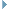 (la data 01-apr-2021 a se vedea referinte de aplicare din Ordonanta urgenta 20/2021 )(la data 01-iul-2016 a se vedea referinte de aplicare din Hotarirea 161/2016 )TITLUL I: Sănătatea publicăCAPITOLUL I: Dispoziţii generaleArt. 1Obiectul prezentului titlu îl constituie reglementarea domeniului sănătăţii publice, obiectiv de interes social major.Art. 2(1)Asistenţa de sănătate publică reprezintă efortul organizat al societăţii în vederea protejării şi promovării sănătăţii populaţiei. Asistenţa de sănătate publică se realizează prin ansamblul măsurilor politico-legislative, al programelor şi strategiilor adresate determinanţilor stării de sănătate, precum şi prin organizarea instituţiilor pentru furnizarea tuturor serviciilor necesare.(2)Scopul asistenţei de sănătate publică îl constituie promovarea sănătăţii, prevenirea îmbolnăvirilor şi îmbunătăţirea calităţii vieţii.(3)Strategia sistemului sănătăţii publice urmăreşte asigurarea sănătăţii populaţiei în cadrul unor comunităţi sănătoase.(4)Asistenţa de sănătate publică este o componentă a sistemului de sănătate publică.(5)Ministerul Sănătăţii reprezintă autoritatea centrală în domeniul sănătăţii publice.(6)Asistenţa de sănătate publică este coordonată de către Ministerul Sănătăţii şi se realizează prin toate tipurile de unităţi sanitare de stat sau private, constituite şi organizate conform legii.(7)Responsabilitatea pentru asigurarea sănătăţii publice revine Ministerului Sănătăţii, direcţiilor de sănătate publică judeţene şi a municipiului Bucureşti şi altor structuri de specialitate ale Ministerului Sănătăţii, Casei Naţionale de Asigurări de Sănătate, denumită în continuare CNAS, structurilor de specialitate din cadrul ministerelor şi instituţiilor cu reţea sanitară proprie, precum şi autorităţilor din administraţia publică locală.(8)Asistenţa de sănătate publică este garantată de stat şi finanţată de la bugetul de stat, bugetele locale, bugetul Fondului naţional unic de asigurări sociale de sănătate sau din alte surse, după caz, potrivit legii.Art. 3Protecţia sănătăţii publice constituie o obligaţie a autorităţilor administraţiei publice centrale şi locale, precum şi a tuturor persoanelor fizice şi juridice.Art. 4(1)În înţelesul prezentului titlu, termenii şi noţiunile folosite au următoarea semnificaţie:a)sănătatea publică - starea de sănătate a populaţiei în raport cu determinanţii stării de sănătate: socio-economici, biologici, de mediu, stil de viaţă, asigurarea cu servicii de sănătate, calitatea şi accesibilitatea serviciilor de sănătate;b)promovarea sănătăţii - procesul care oferă individului şi colectivităţilor posibilitatea de a-şi controla şi îmbunătăţi sănătatea sub raport fizic, psihic şi social şi de a contribui la reducerea inechităţilor în sănătate;c)supravegherea - activitatea de colectare sistematică şi continuă, analiza, interpretarea şi diseminarea datelor privind starea de sănătate a populaţiei, bolile transmisibile şi netransmisibile, pe baza cărora sunt identificate priorităţile de sănătate publică şi sunt instituite măsurile de prevenire şi control;d)evaluarea riscurilor pentru sănătate-estimarea gradului în care expunerea la factorii de risc din mediul natural, de viaţă şi de muncă şi la cei rezultaţi din stilul de viaţă individual şi comunitar influenţează starea de sănătate a populaţiei;e)controlul în sănătate publică - exercitarea activităţilor de control privind aplicarea prevederilor legale de sănătate publică;f)principiul precauţiei - instrumentul prin care direcţia de sănătate publică decide şi intervine în situaţii în care se apreciază că există un potenţial risc pentru sănătatea populaţiei, în condiţiile unei argumentaţii ştiinţifice insuficiente;g)protocoale standardizate la nivel naţional - documente elaborate de comisiile de specialitate ale Ministerului Sănătăţii cu consultarea societăţilor medicale de profil şi cu avizul Colegiului Medicilor din România, cu rol operaţional care structurează transpunerea la nivel naţional a recomandărilor pentru practica clinică, dezvoltate în mod transparent şi sistematic prin metodele medicinei bazate pe dovezi cu scopul orientării deciziei privind intervenţiile în sănătate.g)ghiduri şi protocoale de practică medicală - documente elaborate de comisiile de specialitate ale Ministerului Sănătăţii cu consultarea societăţilor medicale de profil şi cu avizul Colegiului Medicilor din România, cu rol operaţional care structurează transpunerea la nivel naţional a recomandărilor pentru practica clinică, dezvoltate în mod transparent şi sistematic prin metodele medicinei bazate pe dovezi cu scopul orientării deciziei privind intervenţiile în sănătate.
(la data 01-mar-2018 Art. 4, alin. (1), litera G. din titlul I, capitolul I modificat de Art. I, punctul 1. din Ordonanta urgenta 8/2018 ) (la data 17-oct-2018 Art. 4, alin. (1), litera G. din titlul I, capitolul I a fost in legatura cu Ghid din 2018 )g)ghiduri de practică medicală - documente care transpun, la nivel naţional, recomandările dezvoltate în mod sistematic, bazate pe dovezi ştiinţifice privind îngrijirile medicale care trebuie acordate într-o anumită circumstanţă clinică, elaborate de Colegiul Medicilor din România, de societăţi medicale de profil sau de experţi în cadrul proiectelor derulate de Ministerul Sănătăţii sau de unităţile din subordinea acestuia; ghidurile de practică medicală sunt avizate de Ministerul Sănătăţii;
(la data 03-sept-2022 Art. 4, alin. (1), litera G. din titlul I, capitolul I modificat de Art. I, punctul 1. din Ordonanta 37/2022 )g1)protocoale naţionale de practică medicală - documente elaborate de comisiile de specialitate ale Ministerului Sănătăţii pe baza recomandărilor instituţiilor şi organizaţiilor internaţionale în domeniu şi aprobate prin ordin al ministrului sănătăţii;g2)protocoale operaţionale de practică medicală - documente elaborate, pe baza ghidurilor de practică medicală, la nivelul unităţilor sanitare publice şi private, corespunzător nivelului de competenţă al acestora, la propunerea directorului medical şi aprobate prin act administrativ al conducătorului unităţii sanitare;g3)protocoale terapeutice - documente care constituie baza de prescriere şi monitorizare a tratamentului cu medicamentele cuprinse în Lista cuprinzând denumirile comune internaţionale corespunzătoare medicamentelor de care beneficiază asiguraţii, cu sau fără contribuţie personală, pe bază de prescripţie medicală, în sistemul de asigurări sociale de sănătate, precum şi denumirile comune internaţionale corespunzătoare medicamentelor care se acordă în cadrul programelor naţionale de sănătate, elaborate de comisiile de specialitate ale Ministerului Sănătăţii şi aprobate prin ordin al ministrului sănătăţii şi al preşedintelui Casei Naţionale de Asigurări de Sănătate;
(la data 03-sept-2022 Art. 4, alin. (1), litera G. din titlul I, capitolul I completat de Art. I, punctul 2. din Ordonanta 37/2022 )g4)planuri naţionale de dezvoltare a îngrijirilor medicale - planuri de implementare a strategiei naţionale de sănătate care au ca scop creşterea accesibilităţii la servicii medicale, aprobate prin ordin al ministrului sănătăţii;g5)proiect-pilot - un proiect experimental, limitat în timp şi spaţiu, prin intermediul căruia este testată aplicarea unor modele, tehnici, tehnologii, concepte, metode, instrumente ori strategii inovative în domeniul medical, cum ar fi intervenţii de sănătate publică, proceduri medicale, terapii medicale avansate, soluţii organizaţionale, managementul serviciilor de sănătate, administrare sanitară, mecanisme de contractare şi plată a serviciilor de sănătate, registre electronice, programe informatice, servicii de telemedicină, cu scopul principal de a verifica fezabilitatea proiectului la scară largă şi identificarea unor soluţii care să răspundă priorităţilor naţionale indicate în Strategia naţională de sănătate.
(la data 03-feb-2023 Art. 4, alin. (1), litera G^3. din titlul I, capitolul I completat de Art. I, punctul 1. din Ordonanta 21/2023 )h)audit clinic - o metodă de îmbunătăţire a calităţii asistenţei medicale şi a rezultatelor acesteia prin revizuirea sistematică a practicilor curente în comparaţie cu un sistem de referinţă acceptat. Activitatea de audit clinic se desfăşoară de către auditori clinici interni sau independenţi conform metodologiei aprobate prin ordin al ministrului sănătăţii şi al preşedintelui Autorităţii Naţionale de Management al Calităţii în Sănătate
(la data 03-sept-2021 Art. 4, alin. (1), litera G. din titlul I, capitolul I completat de Art. I, punctul 1. din Ordonanta 18/2021 )(la data 21-nov-2022 Art. 4, alin. (1), litera H. din titlul I, capitolul I abrogat de Art. 1, punctul 1. din Legea 310/2022 )(2)În sensul prevederilor prezentei legi, prin ministere şi instituţii cu reţele sanitare proprii se înţelege autorităţile şi instituţiile care au în subordine unităţi sanitare, altele decât Ministerul Sănătăţii, respectiv Ministerul Apărării Naţionale, Ministerul Afacerilor Interne, Ministerul Justiţiei, Ministerul Transporturilor, Serviciul Român de Informaţii, Serviciul de Informaţii Externe, Serviciul de Telecomunicaţii Speciale, Academia Română, autorităţile administraţiei publice locale şi universităţile de medicină şi farmacie acreditate şi universităţile care au în structură facultăţi de medicină şi farmacie acreditate.(2)În sensul prevederilor prezentei legi, prin ministere şi instituţii cu reţele sanitare proprii se înţelege autorităţile şi instituţiile care au în subordine unităţi sanitare, altele decât Ministerul Sănătăţii, respectiv Ministerul Apărării Naţionale, Ministerul Afacerilor Interne, Ministerul Justiţiei, Ministerul Transporturilor şi Infrastructurii, Serviciul Român de Informaţii, Serviciul de Informaţii Externe, Serviciul de Telecomunicaţii Speciale, Academia Română, autorităţile administraţiei publice locale şi instituţiile de învăţământ superior de drept public acreditate care au în structură facultăţi de medicină sau stomatologie.
(la data 03-sept-2023 Art. 4, alin. (2) din titlul I, capitolul I modificat de Art. I din Ordonanta 42/2023 )Art. 5Funcţiile principale ale asistenţei de sănătate publică vizează:a)dezvoltarea politicilor, strategiilor şi programelor vizând asigurarea sănătăţii publice;b)monitorizarea şi analiza stării de sănătate a populaţiei;c)planificarea în sănătatea publică;d)supravegherea epidemiologică, prevenirea şi controlul bolilor;e)managementul şi marketingul strategic al serviciilor de sănătate publică;f)reglementarea domeniului sănătăţii publice, aplicarea şi controlul aplicării acestei reglementări;g)asigurarea calităţii serviciilor de sănătate publică;h)cercetarea-dezvoltarea şi implementarea de soluţii inovatoare pentru sănătatea publică;i)prevenirea epidemiilor, inclusiv instituirea stării de alertă epidemiologică;j)protejarea populaţiei împotriva riscurilor din mediu;k)informarea, educarea şi comunicarea pentru promovarea sănătăţii;l)mobilizarea partenerilor comunitari în identificarea şi rezolvarea problemelor de sănătate;m)evaluarea calităţii, eficacităţii, eficienţei şi accesului la serviciile medicale;n)dezvoltarea şi planificarea resurselor umane şi dezvoltarea instituţională pentru sănătate publică;o)integrarea priorităţilor de sănătate publică în politicile şi strategiile naţionale şi în strategiile sectoriale de dezvoltare durabilă;p)asigurarea capacităţilor de răspuns la dezastre sau la ameninţările la adresa vieţii şi sănătăţii populaţiei, inclusiv prin introducerea de restricţii de circulaţie a persoanelor şi bunurilor.Art. 6Principalele domenii de intervenţie ale asistenţei de sănătate publică sunt următoarele:a)prevenirea, supravegherea şi controlul bolilor transmisibile şi netransmisibile prin:1.asigurarea imunizărilor;2.controlul epidemiilor;3.supravegherea bolilor;4.supravegherea factorilor de risc comportamentali;5.prevenirea accidentelor;b)monitorizarea stării de sănătate prin:1.monitorizarea indicatorilor stării de sănătate;2.monitorizarea determinanţilor stării de sănătate;3.monitorizarea eficacităţii şi eficienţei activităţilor din domeniul sănătăţii publice;4.evaluarea nevoilor populaţiei privind serviciile de sănătate publică;c)promovarea sănătăţii şi educaţia pentru sănătate prin:1.campanii de informare-educare-comunicare;2.programe de educaţie pentru sănătate şi promovare a sănătăţii în comunităţi;3.dezvoltarea şi implicarea comunităţilor locale;4.pledoaria pentru sănătatea publică;d)sănătatea ocupaţională prin:1.definirea standardelor de sănătate ocupaţională;2.controlul aplicării reglementărilor sănătăţii în muncă;e)sănătatea în relaţie cu mediul prin:1.monitorizarea factorilor de mediu în relaţie cu sănătatea;2.reglementarea calităţii principalilor factori de mediu;3.stabilirea normelor de igienă şi sănătate publică comunitare;4.controlul aplicării reglementărilor referitoare la calitatea factorilor de mediu;f)reglementarea primară şi secundară în domeniul sănătăţii publice prin:1.elaborarea, revizuirea, adaptarea şi implementarea legislaţiei din domeniul sănătăţii publice;2.reglementarea circulaţiei bunurilor şi serviciilor cu potenţial impact asupra sănătăţii publice;g)managementul sănătăţii publice bazat pe:1.managementul politicilor, planificării şi dezvoltării sistemului de sănătate publică;2.formularea şi implementarea politicilor de sănătate publică pe baze ştiinţifice;3.cercetarea în domeniul sănătăţii publice şi al sistemelor de sănătate;4.colaborarea şi cooperarea internaţională în domeniul sănătăţii publice;h)servicii de sănătate publică specifice:1.servicii de sănătate şcolară;2.servicii de urgenţă în caz de dezastre şi calamităţi;3.servicii de laborator în domeniul sănătăţii publice;4.servicii de planificare familială;5.servicii de screening pentru depistarea precoce a bolilor;6.servicii prenatale şi postnatale;6.servicii prenatale şi postnatale, precum şi servicii de consiliere psihologică, postnatală;
(la data 15-ian-2023 Art. 6, litera H., punctul 6. din titlul I, capitolul I modificat de Art. 1, punctul 1. din Legea 33/2023 )7.servicii de consiliere în domeniul sănătăţii publice;8.servicii de sănătate publică în transporturi;9.servicii de sănătate destinate copiilor;10.servicii de securitate transfuzională;i)servicii medicale şi tratament specific în cazul bolilor cu impact major asupra sănătăţii publice (TBC, HIV/SIDA, boli rare, cancer, diabet zaharat), precum şi în cazul transplantului de organe, ţesuturi sau celule.Art. 61(la data 16-aug-2022 Art. 6^1 din titlul I, capitolul I a se vedea referinte de aplicare din Hotarirea 1.008/2022 )În vederea monitorizării principalelor domenii de intervenţie ale asistenţei de sănătate publică pot fi elaborate registre naţionale. Tipul fiecărui registru naţional şi condiţiile de organizare şi funcţionare ale acestora se stabilesc prin hotărâre a Guvernului.
(la data 01-mar-2018 Art. 6 din titlul I, capitolul I completat de Art. I, punctul 2. din Ordonanta urgenta 8/2018 )CAPITOLUL II: Principiile asistenţei de sănătate publicăArt. 7Principiile care stau la baza asistenţei de sănătate publică sunt următoarele:a)responsabilitatea societăţii pentru sănătatea publică;b)focalizarea pe grupurile populaţionale şi prevenirea primară;c)preocuparea pentru determinanţii stării de sănătate: sociali, de mediu, comportamentali şi servicii de sănătate;d)abordarea multidisciplinară şi intersectorială;e)parteneriat activ cu populaţia şi cu autorităţile publice centrale şi locale;f)decizii bazate pe cele mai bune dovezi ştiinţifice existente la momentul respectiv (sănătate publică bazată pe dovezi);g)în condiţii specifice, decizii fundamentate conform principiului precauţiei;h)descentralizarea sistemului de sănătate publică;i)existenţa unui sistem informaţional şi informatic integrat pentru managementul sănătăţii publice:j)creşterea capacităţii de răspuns la calamităţi, dezastre şi situaţii de urgenţă, inclusiv cele determinate de schimbările climatice;k)evaluarea impactului la nivelul tuturor sectoarelor de activitate ce influenţează determinanţii stării de sănătate;l)abordarea intersectorială pentru sănătate prin acţiunea coordonată a tuturor instituţiilor în vederea îmbunătăţirii sănătăţii populaţiei.m)asigurarea în unităţile sanitare şi a personalului de specialitate de asistenţă medicală sau socială, după caz, cunoscător al limbii minorităţilor naţionale în unităţile administrativ-teritoriale în care cetăţenii minorităţilor naţionale fie au o pondere de peste 20% din numărul locuitorilor, fie numărul lor este de cel puţin 5.000, cu respectarea celorlalte prevederi din fişa postului.
(la data 01-ian-2018 Art. 7, litera L. din titlul I, capitolul II completat de Art. I, punctul 1. din Legea 110/2017 )Art. 8(1)Modalităţile de implementare a principiilor de sănătate publică sunt:a)activitatea de reglementare în domeniile sănătăţii publice;b)activitatea de inspecţie sanitară de stat;c)activităţile desfăşurate în cadrul programelor naţionale de sănătate;d)avizarea/autorizarea/notificarea activităţilor şi produselor cu impact asupra sănătăţii populaţiei;e)evaluarea impactului asupra sănătăţii în relaţie cu programe, strategii, politici ale altor sectoare de activitate cu efecte conexe asupra sănătăţii populaţiei.(2)Proiectele de acte normative care conţin prevederi ce influenţează determinanţii stării de sănătate vor fi însoţite de studii de impact asupra sănătăţii, ca instrument de fundamentare a deciziei, efectuate conform metodologiei aprobate prin ordin al ministrului sănătăţii*).__*) A se vedea Ordinul ministrului sănătăţii nr. 119/2014 pentru aprobarea Normelor de igienă şi sănătate publică privind mediul de viaţă al populaţiei, publicat în Monitorul Oficial al României, Partea I, nr. 127 din 21 februarie 2014.Art. 9(1)Programele naţionale de sănătate reprezintă cadrul implementării obiectivelor politicii şi strategiei sănătăţii publice de către Ministerul Sănătăţii, ca autoritate centrală a domeniului de sănătate publică.(2)Programele naţionale de sănătate se adresează populaţiei şi sunt orientate către promovarea sănătăţii, prevenirea îmbolnăvirilor şi prelungirea vieţii de bună calitate.(3)Programele naţionale de sănătate se adresează principalelor domenii de intervenţie ale sănătăţii publice şi răspund priorităţilor naţionale identificate prin Strategia naţională de sănătate.(4)Programele naţionale de sănătate sunt finanţate de la bugetul de stat, bugetul Fondului naţional unic de asigurări sociale de sănătate, din fonduri externe rambursabile şi nerambursabile, din venituri proprii, donaţii şi sponsorizări, precum şi din alte surse, potrivit legii.(5)Programele naţionale de sănătate sunt elaborate de către Ministerul Sănătăţii, cu participarea CNAS; derularea acestora se realizează de către Ministerul Sănătăţii şi/sau CNAS, după caz.Art. 10(1)Autoritatea centrală în domeniul sănătăţii publice elaborează proiecte de acte normative în domeniul sănătăţii publice şi avizează reglementări ale altor ministere şi instituţii referitoare la activităţi cu impact asupra sănătăţii publice.(2)Principalele domenii pentru care autoritatea centrală de sănătate publică elaborează sau participă la elaborarea, după caz, a unor proiecte de acte normative sunt:a)calitatea principalilor factori de mediu: apa potabilă şi de îmbăiere, aerul ambiant şi interior, zgomot, locuinţă şi habitat, substanţe chimice, produse cosmetice, radiaţii ionizante, vectori, deşeuri etc.;b)monitorizarea stării de sănătate;c)promovarea sănătăţii;d)calitatea alimentului;e)calitatea unităţilor şi serviciilor turistice;f)calitatea mediului de muncă şi sănătatea în muncă;g)colectivităţile de copii şi tineri;h)evaluarea efectelor factorilor de mediu asupra sănătăţii populaţiei;i)asigurarea condiţiilor de igienă în unităţi sanitare;j)servicii de laborator;k)planificare familială;l)siguranţa transfuziei sanguine;m)norme privind alte domenii ale sănătăţii publice;n)prevenirea consumului ilegal de droguri.(3)Ministerul Sănătăţii, prin aparatul propriu şi prin direcţiile de sănătate publică judeţene şi a municipiului Bucureşti şi celelalte ministere şi instituţii cu reţea sanitară proprie, prin structurile de specialitate, verifică respectarea reglementărilor în domeniul sănătăţii publice, iar în caz de nereguli sau neconformitate, aplică măsuri conform legii.CAPITOLUL III: Autorităţile sistemului de sănătate publicăArt. 11În sensul prezentei legi, prin autorităţi ale sistemului de sănătate publică se înţelege:a)Ministerul Sănătăţii, organ de specialitate al administraţiei publice centrale, cu personalitate juridică, în subordinea Guvernului;b)alte instituţii şi structuri de specialitate ale Ministerului Sănătăţii care desfăşoară activităţi în domeniul sănătăţii publice la nivel naţional, regional, judeţean şi local.c)comitete naţionale sectoriale sau intersectoriale, organisme consultative fără personalitate juridică, stabilite în conformitate cu domeniile de intervenţie ale asistenţei de sănătate publică prevăzute la art. 6 şi cu recomandările organizaţiilor de profil internaţionale sau actele juridice ale Uniunii Europene, a căror componenţă, organizare şi funcţionare se aprobă prin hotărâre a Guvernului.
(la data 01-mar-2018 Art. 11, litera B. din titlul I, capitolul III completat de Art. I, punctul 3. din Ordonanta urgenta 8/2018 )Art. 12Direcţiile de sănătate publică judeţene şi a municipiului Bucureşti sunt servicii publice deconcentrate ale Ministerului Sănătăţii, cu personalitate juridică, reprezentând direcţia de sănătate publică la nivel local. În mod similar se pot organiza direcţii de sănătate publică în cadrul ministerelor şi instituţiilor cu reţea sanitară proprie, care colaborează cu unităţile deconcentrate ale Ministerului Sănătăţii.*)__*) A se vedea art. III alin. (2) din Ordonanţa de urgenţă a Guvernului nr. 93/2008 pentru modificarea şi completarea Legii nr. 95/2006 privind reforma în domeniul sănătăţii, publicată în Monitorul Oficial al României, Partea I, nr. 484 din 30 iunie 2008, rectificată în Monitorul Oficial al României, Partea I, nr. 608 din 15 august 2008, cu modificările ulterioare.Art. 13(la data 02-dec-2022 Art. 13 din titlul I, capitolul III a se vedea referinte de aplicare din Art. 1, punctul 4. din Legea 328/2022 )(1)Institutele sau centrele de sănătate publică sunt instituţii publice regionale sau naţionale, cu personalitate juridică, în subordinea Ministerului Sănătăţii, şi care coordonează tehnic şi metodologic activitatea de specialitate în domeniul fundamentării, elaborării şi implementării strategiilor privitoare la prevenirea îmbolnăvirilor, controlul bolilor transmisibile şi netransmisibile şi a politicilor de sănătate publică din domeniile specifice, la nivel naţional şi/sau regional.**)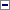 __**) A se vedea asteriscul de la art. 12.(1)Institutul Naţional de Sănătate Publică este organ de specialitate al administraţiei publice centrale în domeniul sănătăţii publice, în subordinea Ministerului Sănătăţii, cu statut de unitate sanitară clinică fără paturi care asigură îndrumarea tehnică şi metodologică a reţelei de sănătate publică, supraveghează starea de sănătate a populaţiei, bolile transmisibile şi netransmisibile, pentru identificarea problemelor de sănătate comunitară, elaborează metodologii, instrumente şi indicatori de monitorizare şi evaluare a stării de sănătate, a serviciilor şi programelor de sănătate publică şi asigură un sistem informaţional integrat pentru managementul sănătăţii publice.
(la data 03-sept-2022 Art. 13, alin. (1) din titlul I, capitolul III modificat de Art. I, punctul 3. din Ordonanta 37/2022 )(2)Institutele naţionale de cercetare-dezvoltare în domeniile sănătăţii publice sunt unităţi cu personalitate juridică şi funcţionează, potrivit legii, în coordonarea Ministerului Sănătăţii.Art. 14Centrul Naţional pentru Organizarea şi Asigurarea Sistemului Informaţional şi Informatic în Domeniul Sănătăţii, instituţie publică de specialitate cu personalitate juridică în subordinea Ministerului Sănătăţii, se desfiinţează, ca urmare a comasării prin absorbţie şi a preluării activităţii de către Institutul Naţional de Sănătate Publică.Art. 15(la data 23-oct-2014 Art. 15 din titlul I, capitolul III a se vedea referinte de aplicare din Norma din 2014 )Instituţiile şi structurile de specialitate ale Ministerului Sănătăţii, care desfăşoară activităţi în domeniul sănătăţii publice la nivel naţional, regional, judeţean şi local, cu personalitate juridică, aflate în subordinea, coordonarea sau sub autoritatea Ministerului Sănătăţii, cu excepţia CNAS şi a caselor de asigurări de sănătate, se înfiinţează, se reorganizează şi se desfiinţează prin hotărâre a Guvernului.Art. 151(1)Bunurile imobile, terenuri şi clădiri în care îşi desfăşoară activitatea instituţiile publice aflate în subordinea Ministerului Sănătăţii, prevăzute în anexa nr. 2 lit. A la Hotărârea Guvernului nr. 144/2010 privind organizarea şi funcţionarea Ministerului Sănătăţii, cu modificările şi completările ulterioare, fac parte din domeniul public al statului şi sunt administrate de Ministerul Sănătăţii prin instituţiile publice din subordinea acestuia.(2)Exercitarea dreptului de proprietate publică a statului asupra bunurilor prevăzute la alin. (1) se supune dispoziţiilor art. 292-353 şi 361 din Ordonanţa de urgenţă a Guvernului nr. 57/2019 privind Codul administrativ, cu modificările şi completările ulterioare, care rămân aplicabile.(3)Nu fac obiectul prevederilor alin. (1) terenurile şi clădirile deţinute de instituţiile publice aflate în subordinea Ministerului Sănătăţii în baza unor contracte de închiriere, concesionare sau comodat, cele care sunt în domeniul public sau privat al unităţilor administrativ-teritoriale, precum şi cele care sunt în proprietatea persoanelor fizice sau altor persoane juridice.
(la data 03-sept-2022 Art. 15 din titlul I, capitolul III completat de Art. I, punctul 4. din Ordonanta 37/2022 )Art. 16(1)Ministerul Sănătăţii, ca autoritate centrală în domeniul asistenţei de sănătate publică, are în principal următoarele atribuţii şi responsabilităţi:a)stabileşte priorităţile naţionale de sănătate publică;b)elaborează şi avizează reglementări în domeniul sanitar;c)evaluează periodic indicatorii stării de sănătate a populaţiei;d)asigură activitatea de inspecţie sanitară de stat;e)coordonează, implementează şi monitorizează proiectele finanţate în cadrul fondurilor comunitare, precum şi acorduri bilaterale, Pactul de stabilitate în domeniul sănătăţii şi alte acorduri internaţionale în domeniul de competenţă;e)coordonează, implementează şi monitorizează proiectele finanţate în cadrul fondurilor comunitare, precum şi acorduri bilaterale, Pactul de stabilitate în domeniul sănătăţii, Fondul Global pentru combaterea SIDA, tuberculozei şi malariei şi alte acorduri internaţionale în domeniul de competenţă;
(la data 12-aug-2019 Art. 16, alin. (1), litera E. din titlul I, capitolul III modificat de Art. I, punctul 1. din Ordonanta 9/2019 )f)coordonează din punct de vedere ştiinţific şi metodologic, prin comisiile de specialitate ale Ministerului Sănătăţii, reţeaua de asistenţă medicală;f)coordonează, din punct de vedere ştiinţific şi metodologic, reţeaua de asistenţă medicală şi farmaceutică, prin comisiile de specialitate ale Ministerului Sănătăţii, precum şi prin subcomisii şi grupurile tehnice de lucru multidisciplinare;
(la data 24-oct-2023 Art. 16, alin. (1), litera F. din titlul I, capitolul III modificat de Art. I, punctul 1. din Ordonanta urgenta 88/2023 )g)aprobă, prin ordin al ministrului, protocoalele standardizate la nivel naţional, elaborate de comisiile de specialitate ale Ministerului Sănătăţii, cu consultarea societăţilor medicale de profil;g)aprobă, prin ordin al ministrului, ghiduri şi protocoale de practică medicală, elaborate de comisiile de specialitate ale Ministerului Sănătăţii, cu consultarea societăţilor medicale de profil şi cu avizul Colegiului Medicilor din România.
(la data 01-mar-2018 Art. 16, alin. (1), litera G. din titlul I, capitolul III modificat de Art. I, punctul 4. din Ordonanta urgenta 8/2018 )g)aprobă, prin ordin al ministrului, respectiv ordin comun al ministrului şi al preşedintelui Casei Naţionale de Asigurări de Sănătate, protocoalele prevăzute la art. 4 alin. (1) lit. g1) şi g3);
(la data 03-sept-2022 Art. 16, alin. (1), litera G. din titlul I, capitolul III modificat de Art. I, punctul 5. din Ordonanta 37/2022 )h)plăteşte, în condiţiile legii, contribuţii obligatorii sau voluntare la organizaţiile constituite în baza tratatelor şi convenţiilor internaţionale la care România este parte, prin Ministerul Sănătăţii, în limita bugetului aprobat;i)exercită funcţia de unitate de achiziţii centralizate prin structura de specialitate potrivit Ordonanţei de urgenţă a Guvernului nr. 71/2012 privind desemnarea Ministerului Sănătăţii ca unitate de achiziţii publice centralizată, aprobată cu completări prin Legea nr. 184/2013, cu modificările ulterioare;j)elaborează politica şi strategiile în sistemul informatic şi informaţional din sănătate, în vederea implementării şi utilizării integrate şi interoperabile a componentelor acestuia;k)finanţează, în limita bugetului alocat cu această destinaţie, activităţi de cercetare ştiinţifică în domeniul medical, prevăzute în Planul sectorial care se aprobă prin ordin al ministrului sănătăţii.l)elaborează normele de organizare şi funcţionare a unităţilor care asigură asistenţa de sănătate publică, cu luarea în considerare şi a prevederilor art. 7 lit. m), autorizează şi controlează activitatea instituţiilor de sănătate publică şi asigură funcţionarea unităţilor din subordine.
(la data 01-ian-2018 Art. 16, alin. (1), litera K. din titlul I, capitolul III completat de Art. I, punctul 2. din Legea 110/2017 )m)aprobă, prin ordin al ministrului, Regulamentul de organizare şi funcţionare a unităţilor de dializă.n)organizează, coordonează, implementează şi monitorizează derularea de proiecte-pilot în colaborare cu autorităţile publice centrale sau locale, instituţiile şi unităţile sanitare care asigură asistenţa de sănătate publică, precum şi cu alţi parteneri, inclusiv organizaţii neguvernamentale, în vederea eficientizării şi creşterii calităţii serviciilor furnizate în domeniul sănătăţii publice în condiţiile aprobate prin hotărâre a Guvernului.
(la data 03-feb-2023 Art. 16, alin. (1), litera L. din titlul I, capitolul III completat de Art. I, punctul 2. din Ordonanta 21/2023 )(11)Din bugetul Ministerului Sănătăţii nu se suportă contravaloarea medicamentelor, cu excepţia:a)medicamentelor prevăzute la art. 20 alin. (2) şi (3), art. 41, 42, 421, art. 100 alin. (5), (51), (7) şi (8), art. 248 alin. (1) lit. n), art. 248 alin. (5) din prezenta lege;b)medicamentelor din trusa de urgenţă a centrelor de permanenţă;c)40% din preţul de referinţă al medicamentelor acordate în cadrul Programului pentru compensarea cu 90% a preţului de referinţă al medicamentelor, aprobat prin Hotărârea Guvernului nr. 186/2009, cu modificările şi completările ulterioare, care se suportă de la bugetul de stat prin bugetul aprobat Ministerului Sănătăţii sub formă de transferuri către bugetul Fondului naţional unic de asigurări sociale de sănătate, potrivit prevederilor acestui act normativ;d)medicamentelor acordate potrivit legii, în cadrul programelor naţionale de sănătate publică;e)medicamentelor prevăzute în metodologia de trimitere a unor categorii de bolnavi pentru tratament în străinătate aprobată prin ordin al ministrului sănătăţii.
(la data 03-sept-2022 Art. 16, alin. (1) din titlul I, capitolul III completat de Art. I, punctul 6. din Ordonanta 37/2022 )(2)În exercitarea atribuţiilor şi responsabilităţilor prevăzute la alin. (1), Ministerul Sănătăţii şi structurile de specialitate ale acestuia au acces nemijlocit şi utilizează datele din cadrul Platformei informatice din asigurările de sănătate, cu respectarea prevederilor Legii nr. 677/2001 pentru protecţia persoanelor cu privire la prelucrarea datelor cu caracter personal şi libera circulaţie a acestor date, cu modificările şi completările ulterioare. CNAS, precum şi furnizorul Platformei informatice din asigurările de sănătate au obligaţia de a acorda Ministerului Sănătăţii drepturi şi privilegii de acces la datele informatice, egale cu cele ale CNAS.(2)În exercitarea atribuţiilor şi responsabilităţilor prevăzute la alin. (1), Ministerul Sănătăţii şi structurile de specialitate ale acestuia au acces nemijlocit şi utilizează datele din cadrul Platformei informatice din asigurările de sănătate, cu respectarea prevederilor Regulamentului (UE) 2016/679 al Parlamentului European şi al Consiliului din 27 aprilie 2016 privind protecţia persoanelor fizice în ceea ce priveşte prelucrarea datelor cu caracter personal şi privind libera circulaţie a acestor date şi de abrogare a Directivei 95/46/CE (Regulamentul general privind protecţia datelor), precum şi legislaţia naţională aplicabilă domeniului protecţiei datelor. CNAS, precum şi furnizorul Platformei informatice din asigurările de sănătate au obligaţia de a acorda Ministerului Sănătăţii drepturi şi privilegii de acces la datele informatice, egale cu cele ale CNAS.
(la data 03-sept-2021 Art. 16, alin. (2) din titlul I, capitolul III modificat de Art. III din Ordonanta 18/2021 )(21)Începând cu anul 2018, din sistemul informatic şi informaţional din sănătate fac parte şi sistemul informatic de telemedicină rurală şi sistemul informatic de telemedicină al apărării, proiecte de utilitate publică de interes naţional, asigurând implementarea şi interoperabilitatea acestora cu celelalte sisteme informatice şi informaţionale din sănătate. Ministerul Sănătăţii, respectiv Ministerul Apărării Naţionale implementează cele două sisteme informatice de telemedicină în etape, după cum urmează:a)etapa pilot se derulează în semestrul I al anului 2018 şi constă în operaţionalizarea sistemului de telemedicină, în condiţiile prevăzute prin hotărâre a Guvernului. Sumele necesare pentru derularea acestei etape se asigură din bugetul Ministerului Sănătăţii;b)etapa operare se derulează începând cu semestrul al II-lea al anului 2018 şi constă în implementarea sistemului de telemedicină în condiţiile prevăzute prin hotărâre a Guvernului;c)implementarea sistemului informatic de telemedicină a apărării se derulează începând cu semestrul al II-lea al anului 2018 în condiţii prevăzute prin hotărâre a Guvernului.(22)Prin sistemul informatic şi informaţional din sănătate prevăzut la alin. (21) se înţelege sistemul de raportare şi baze de date în domeniul sanitar gestionat de autorităţile, instituţiile publice şi furnizorii care acordă servicii în cadrul sistemului de sănătate.(23)Prin sistemul informatic de telemedicină rurală prevăzut la alin. (21) se înţelege acordarea serviciilor medicale la distanţă, prin folosirea tehnologiei informaţiei şi sistemelor de comunicaţii moderne, între cabinetele medicilor de familie din mediul rural şi medicii specialişti din spitalele judeţene/instituţiile sanitare.(24)Prin sistemul informatic de telemedicină al apărării prevăzut la alin. (21) se înţelege acordarea serviciilor medicale la distanţă prin folosirea tehnologiei informaţiei şi sistemelor de comunicaţii moderne între structuri de medicină operaţională, structuri medicale din cadrul unităţilor militare şi unităţilor sanitare din reţeaua sanitară proprie a Ministerului Apărării Naţionale.
(la data 01-mar-2018 Art. 16, alin. (2) din titlul I, capitolul III completat de Art. I, punctul 5. din Ordonanta urgenta 8/2018 )(3)Membrii comisiilor de specialitate prevăzute la alin. (1) lit. f) beneficiază de o indemnizaţie lunară de 10% din indemnizaţia secretarului de stat, care se acordă proporţional cu numărul de participări efective la şedinţe. Cheltuielile de deplasare ocazionate de participarea în comisiile de specialitate sunt suportate de instituţiile publice în care persoanele sunt încadrate sau unde acestea desfăşoară activitate prin integrare clinică.Cheltuielile de deplasare din alte localităţi, ocazionate de participarea în comisia de specialitate de medicină de familie, sunt suportate de Ministerul Sănătăţii. Regulamentul de organizare şi funcţionare şi atribuţiile comisiilor de specialitate se stabilesc prin ordin al ministrului sănătăţii*).__*) A se vedea Ordinul ministrului sănătăţii nr. 398/2013 pentru înfiinţarea comisiilor consultative ale Ministerului Sănătăţii, publicat în Monitorul Oficial al României, Partea I, nr. 157 din 25 martie 2013, cu modificările şi completările ulterioare.(3)Membrii comisiilor de specialitate prevăzute la alin. (1) lit. f) beneficiază de o indemnizaţie lunară de 10% din indemnizaţia secretarului de stat, care se acordă proporţional cu numărul de participări efective la şedinţe. Activitatea în cadrul comisiilor de specialitate este remunerată doar dacă este desfăşurată la solicitarea Ministerului Sănătăţii şi doar dacă această activitate se finalizează într-un document care este aprobat de ministrul sănătăţii. Cheltuielile de transport şi cazare ocazionate de participarea în comisiile de specialitate sunt suportate de către Ministerul Sănătăţii, în condiţiile legii. Regulamentul de organizare şi funcţionare şi atribuţiile comisiilor de specialitate, inclusiv modalitatea de acordare a indemnizaţiei membrilor comisiilor de specialitate, se stabilesc prin ordin al ministrului sănătăţii.
(la data 22-nov-2016 Art. 16, alin. (3) din titlul I, capitolul III modificat de Art. I, punctul 1. din Ordonanta urgenta 79/2016 ) (la data 09-dec-2016 Art. 16, alin. (3) din titlul I, capitolul III a se vedea referinte de aplicare din Ordinul 1355/2016 )(4)Pentru personalul nominalizat în echipele de proiect din cadrul Ministerului Sănătăţii sau din instituţiile aflate în subordinea sau coordonarea acestuia, inclusiv pentru personalul încadrat cu contract individual de muncă, pe perioadă determinată, pe posturile în afara organigramei, în scopul implementării proiectelor prevăzute la alin. (1) lit. e), se aplică în mod corespunzător prevederile art. 16 din Legea-cadru nr. 153/2017 privind salarizarea personalului plătit din fonduri publice, cu modificările şi completările ulterioare. Majorarea salarială se acordă exclusiv din fondurile externe nerambursabile aprobate cu această destinaţie în bugetele proiectelor/granturilor respective.(5)Prevederile alin. (4) nu sunt aplicabile personalului care beneficiază de prevederile art. 17 din Legea-cadru nr. 153/2017, cu modificările şi completările ulterioare, şi demnitarilor.
(la data 12-aug-2019 Art. 16, alin. (3) din titlul I, capitolul III completat de Art. I, punctul 2. din Ordonanta 9/2019 )Art. 17(1)Direcţiile de sănătate publică judeţene şi a municipiului Bucureşti sunt servicii publice deconcentrate, cu personalitate juridică, subordonate Ministerului Sănătăţii, care pun în aplicare politica şi programele naţionale de sănătate publică pe plan local, identifică problemele locale prioritare de sănătate publică, elaborează şi implementează acţiuni locale de sănătate publică.**)__**) A se vedea asteriscul de la art. 12.(2)În scopul îndeplinirii acestor obiective, direcţiile de sănătate publică judeţene şi a municipiului Bucureşti au, în principal, următoarele atribuţii:a)controlează şi evaluează modul de asigurare a asistenţei medicale curative şi profilactice;b)controlează aplicarea normelor de funcţionare a unităţilor medicale şi farmaceutice, indiferent de forma de organizare, şi aplică măsuri în caz de neconformitate;c)urmăresc aplicarea criteriilor de control al calităţii serviciilor medicale pe baza standardelor de acreditare adoptate de către Autoritatea Naţională de Management al Calităţii în Sănătate;d)coordonează şi controlează asistenţa gravidei, lăuzei şi nou-născutului;e)evaluează resursele umane de la nivelul asistenţei medicale în relaţie cu nevoile comunitare identificate prin acţiuni specifice;f)participă activ la programele de instruire a personalului din serviciile de sănătate publică şi a populaţiei;g)organizează acţiuni de prevenire a îmbolnăvirilor şi de promovare a sănătăţii;h)organizează activităţile preventive în teritoriul judeţului şi, respectiv, al municipiului Bucureşti;i)colectează şi înregistrează date privind sănătatea populaţiei, utilizând informaţiile în scopul identificării problemelor de sănătate ale acesteia;j)identifică posibilele probleme de sănătate publică sau ameninţări la adresa sănătăţii unei comunităţi;k)intervin în rezolvarea problemelor de sănătate publică apărute în rândul persoanelor aparţinând grupurilor defavorizate;l)coordonează studii asupra problemelor de sănătate ale populaţiei din teritoriul dat;m)stabilesc relaţii de colaborare cu instituţii şi organizaţii în vederea desfăşurării de acţiuni comune în domeniul sănătăţii publice;n)colectează şi înregistrează datele privind tipurile, cantitatea şi modul de gestionare a deşeurilor generate în unităţile medicale din zona de jurisdicţie;o)asigură implementarea programelor naţionale de sănătate publică derulate prin structurile proprii, precum şi coordonarea, monitorizarea şi controlul implementării programelor naţionale de sănătate publică derulate în baza contractelor încheiate cu instituţii publice, furnizori de servicii medicale din reţeaua autorităţilor administraţiei publice locale şi a ministerelor şi instituţiilor cu reţea sanitară proprie, precum şi cu furnizori de servicii medicale privaţi, în condiţiile prevăzute în normele tehnice de realizare a programelor naţionale de sănătate publică.***)__***) A se vedea asteriscul de la art. 12.(3)Direcţiile de sănătate publică judeţene şi a municipiului Bucureşti administrează, în numele Ministerului Sănătăţii, locuinţele construite de către Agenţia Naţională pentru Locuinţe în cadrul Programului de construcţii de locuinţe pentru tineri, destinate închirierii, Subprogramul privind construcţia locuinţelor în regim de închiriere, de care pot beneficia medicii rezidenţi şi alţi tineri specialişti din sistemul de sănătate, sau prin alte surse de finanţare pe terenurile aflate în domeniul public al statului şi în administrarea Ministerului Sănătăţii. Activitatea de administrare se reglementează prin norme aprobate prin hotărâre a Guvernului.Art. 18(1)Direcţiile de sănătate publică judeţene şi a municipiului Bucureşti sunt conduse de un director coordonator, care este ajutat de directori coordonatori adjuncţi. (la data 09-dec-2019 Art. 18, alin. (1) din titlul I, capitolul III a se vedea referinte de aplicare din Ordinul 2820/2019 )(2)Persoanele care ocupă funcţii dintre cele prevăzute la alin. (1) sunt numite prin act administrativ al ministrului sănătăţii, în urma evaluării cunoştinţelor şi abilităţilor manageriale, în condiţiile legii.(3)Funcţiile prevăzute la alin. (1) se exercită în baza unui contract de management încheiat cu ministrul sănătăţii, pe o perioadă de maximum 4 ani.(4)Funcţiile de director coordonator şi director coordonator adjunct sunt incompatibile cu:a)exercitarea oricăror altor funcţii remunerate, neremunerate sau/şi indemnizate, cu excepţia funcţiilor sau activităţilor în domeniul didactic, al cercetării ştiinţifice, al creaţiei literar - artistice şi în domeniul medical, desfăşurate în afara programului normal de lucru şi care nu au legătură cu funcţia deţinută;b)exercitarea oricărei activităţi sau oricărei alte funcţii de conducere, inclusiv cele neremunerate;c)exercitarea oricărei funcţii în cadrul organizaţiilor sindicale sau patronale de profil.(5)Constituie conflict de interese deţinerea de către directorul coordonator sau directorul coordonator adjunct de părţi sociale, acţiuni sau interese la societăţi reglementate de Legea societăţilor nr. 31/1990, republicată, cu modificările şi completările ulterioare, ori organizaţii nonguvernamentale care stabilesc relaţii comerciale cu direcţia de sănătate publică la care persoana în cauză exercită funcţia de director coordonator sau director coordonator adjunct.(6)Prevederile alin. (5) se aplică şi în cazul în care părţile sociale, acţiunile sau interesele sunt deţinute de către rudele ori afinii până la gradul al IV-lea ai directorului coordonator sau ai directorului coordonator adjunct,(7)Dacă directorul coordonator sau directorul coordonator adjunct se află în stare de incompatibilitate sau în conflict de interese, acesta este obligat să înlăture motivele de incompatibilitate ori de conflict de interese în termen de 30 de zile de la apariţia acestora. În caz contrar, contractul de management este reziliat de plin drept, iar Ministerul Sănătăţii poate cere persoanelor în cauză despăgubiri, conform clauzelor contractului de management.Art. 18(1)Direcţiile de sănătate publică judeţene şi a municipiului Bucureşti sunt conduse de un director executiv, care este ajutat de un director executiv adjunct de sănătate publică şi de un director executiv adjunct economic.(2)În vederea ocupării prin concurs a funcţiei de director executiv, candidatul trebuie să fie absolvent al unei instituţii de învăţământ superior în domeniul fundamental Ştiinţe biologice şi biomedicale, ramura de ştiinţă Medicină, domeniul de licenţă Sănătate, specializarea Medicină sau domeniul fundamental Ştiinţe sociale, ramura de ştiinţă Ştiinţe juridice, domeniul de licenţă Drept, specializarea Drept sau domeniul fundamental Ştiinţe sociale, ramura de ştiinţă Ştiinţe economice, domeniul de licenţă Economie, specializarea economie generală sau domeniul fundamental Ştiinţe sociale, ramura de ştiinţă Ştiinţe economice, domeniul de licenţă Management, specializarea management, să aibă cel puţin 7 ani vechime în specialitatea studiilor şi să îndeplinească una dintre următoarele condiţii:a)să fie medic specialist sau primar în specialitatea Sănătate publică şi management:b)să fie absolvent al unui masterat sau doctorat în management sanitar sau managementul serviciilor de sănătate, organizat într-o instituţie de învăţământ superior acreditată, potrivit legii;c)să fie absolvent al unor cursuri de perfecţionare în management sanitar sau management al serviciilor de sănătate, avizate de Ministerul Sănătăţii în baza criteriilor de calitate stabilite prin ordin al ministrului sănătăţii.(2)În vederea ocupării prin concurs a funcţiei de director executiv, candidatul trebuie să fie absolvent cu diplomă al studiilor universitare de licenţă sau de master în: medicină, specializarea medicină, medicină dentară, specializarea medicină dentară, ştiinţe juridice sau ştiinţe economice şi să aibă cel puţin 7 ani vechime în specialitatea studiilor necesare exercitării funcţiei publice.
(la data 03-sept-2022 Art. 18, alin. (2) din titlul I, capitolul III modificat de Art. I, punctul 7. din Ordonanta 37/2022 )(2)În vederea ocupării prin concurs a funcţiei de director executiv, candidatul trebuie să fie absolvent cu diplomă al studiilor universitare de licenţă sau de master în: medicină, specializarea medicină, medicină dentară, specializarea medicină dentară, ştiinţe juridice, ştiinţe economice, ştiinţe inginereşti, biologie, biochimie şi să aibă cel puţin 7 ani vechime în specialitatea studiilor necesare exercitării funcţiei publice.
(la data 02-dec-2022 Art. 18, alin. (2) din titlul I, capitolul III modificat de Art. 1, punctul 1. din Legea 328/2022 )(2)Prin excepţie de la art. 465 alin. (3) din Ordonanţa de urgenţă a Guvernului nr. 57/2019 privind Codul administrativ, cu modificările şi completările ulterioare, în vederea ocupării prin concurs a funcţiei de director executiv, candidatul trebuie să fie absolvent cu diplomă al studiilor universitare de licenţă sau diplomă echivalentă conform prevederilor art. 153 alin. (2) din Legea educaţiei naţionale nr. 1/2011, cu modificările şi completările ulterioare, în: medicină, specializarea medicină, medicină dentară, specializarea medicină dentară, ştiinţe juridice, ştiinţe economice, ştiinţe inginereşti, biologie, biochimie şi să aibă cel puţin 7 ani vechime în specialitatea studiilor.
(la data 15-ian-2023 Art. 18, alin. (2) din titlul I, capitolul III modificat de Art. 1, punctul 2. din Legea 33/2023 )(3)În vederea ocupării prin concurs a funcţiei de director executiv adjunct de sănătate publică, candidatul trebuie să fie medic specialist sau primar, să aibă cel puţin 7 ani vechime în specialitatea studiilor şi să îndeplinească una dintre următoarele condiţii:a)să fie medic specialist sau primar în specialitatea Sănătate publică şi management sau Igienă sau Epidemiologie sau Microbiologie sau Medicină de laborator;b)să fie absolvent al unui masterat sau doctorat în management sanitar sau managementul serviciilor de sănătate sau similar organizat într-o instituţie de învăţământ superior acreditată, potrivit legii;c)să fie absolvent al unor cursuri de perfecţionare în management sanitar sau managementul serviciilor de sănătate avizate de Ministerul Sănătăţii în baza criteriilor de calitate stabilite prin ordin al ministrului sănătăţii.(3)În vederea ocupării prin concurs a funcţiei de director executiv adjunct de sănătate publică, candidatul trebuie să fie medic specialist sau primar în specialitatea sănătate publică şi management, igienă, epidemiologie, microbiologie sau medicină de laborator şi să aibă cel puţin 7 ani vechime în specialitatea studiilor necesare exercitării funcţiei publice.
(la data 03-sept-2022 Art. 18, alin. (3) din titlul I, capitolul III modificat de Art. I, punctul 7. din Ordonanta 37/2022 )(4)Persoanele care ocupă funcţii dintre cele prevăzute la alin. (1) sunt numite prin ordin al ministrului sănătăţii, în urma promovării concursului organizat pentru ocuparea postului.(5)Funcţiile de director executiv şi director executiv adjunct sunt incompatibile cu:a)exercitarea oricăror altor funcţii remunerate, neremunerate sau/şi indemnizate, cu excepţia funcţiilor sau activităţilor în domeniul didactic, al cercetării ştiinţifice, al creaţiei literar-artistice şi în domeniul medical, desfăşurate în afara programului normal de lucru şi care nu au legătură cu funcţia deţinută;b)exercitarea oricărei activităţi sau oricărei alte funcţii de conducere, inclusiv cele neremunerate;c)exercitarea oricărei funcţii în cadrul organizaţiilor sindicale sau patronale de profil.(6)Constituie conflict de interese deţinerea de către directorul executiv sau directorul executiv adjunct de părţi sociale, acţiuni sau interese la societăţi reglementate de Legea societăţilor nr. 31/1990, republicată, cu modificările şi completările ulterioare, ori organizaţii nonguvernamentale care stabilesc relaţii comerciale cu direcţia de sănătate publică la care persoana în cauză exercită funcţia de director executiv sau director executiv adjunct.(7)Prevederile alin. (6) se aplică şi în cazul în care părţile sociale, acţiunile sau interesele sunt deţinute de către rudele ori afinii până la gradul al IV-lea ai directorului executiv sau ai directorului executiv adjunct.
(la data 18-iul-2022 Art. 18 din titlul I, capitolul III modificat de Art. I, punctul 1. din Ordonanta 14/2022 )Art. 19(1)În subordinea direcţiilor de sănătate publică funcţionează unităţi sanitare publice de pe raza teritoriului arondat, cu excepţia unităţilor sanitare publice de interes naţional sau a celor aparţinând ministerelor ori instituţiilor cu reţele sanitare proprii.(2)Direcţiile de sănătate publică judeţene şi a municipiului Bucureşti coordonează serviciile de ambulanţă judeţene şi al municipiului Bucureşti, organizează şi coordonează asistenţa medicală în caz de calamităţi, catastrofe şi situaţii deosebite.****)(2) Direcţiile de sănătate publică judeţene şi a municipiului Bucureşti coordonează serviciile de ambulanţă judeţene şi Serviciul de Ambulanţă Bucureşti-Ilfov, organizează şi coordonează asistenţa medicală în caz de calamităţi, catastrofe şi situaţii deosebite.****)(la data 22-nov-2016 Art. 19, alin. (2) din titlul I, capitolul III modificat de Art. I, punctul 24. din Ordonanta urgenta 79/2016 )__****) - Art. 18 a devenit art. 19 în forma republicată; a se vedea asteriscul de la art. 12.(la data 03-sept-2021 Art. 19, alin. (2) din titlul I, capitolul III abrogat de Art. I, punctul 2. din Ordonanta 18/2021 )Art. 20(1)Direcţiile de sănătate publică judeţene şi a municipiului Bucureşti colaborează cu autorităţile administraţiei publice locale pentru asigurarea asistenţei medicale.(2)Direcţiile de sănătate publică încheie contracte cu autorităţile administraţiei publice locale pentru asigurarea cheltuielilor de personal aferente medicilor, medicilor dentişti, asistenţilor medicali şi a cheltuielilor pentru baremul de dotare cu medicamente şi materiale sanitare din cabinetele de medicină generală şi dentară din unităţile de învăţământ.(2)Direcţiile de sănătate publică încheie contracte cu autorităţile administraţiei publice locale pentru asigurarea cheltuielilor de personal aferente medicilor, medicilor stomatologi, asistenţilor medicali şi a cheltuielilor pentru baremul de dotare cu medicamente şi materiale sanitare din cabinetele de medicină generală şi dentară din unităţile de învăţământ.
(la data 24-ian-2019 Art. 20, alin. (2) din titlul I, capitolul III modificat de Art. II din 35/2019 )(3)Sumele necesare pentru derularea contractelor prevăzute la alin. (2) se asigură din fonduri de la bugetul de stat, prin bugetul Ministerului Sănătăţii.(4)Spitalele publice din reţeaua autorităţilor administraţiei publice locale încheie contracte cu direcţiile de sănătate publică în condiţiile prevăzute la art. 194 şi art. 195.*)__*) - Art. 19 a devenit art. 20 în forma republicată; a se vedea asteriscul de la art. 12.Art. 21(1)Direcţiile de sănătate publică judeţene şi a municipiului Bucureşti organizează culegerea şi prelucrarea informaţiilor statistice medicale primite de la unităţile sanitare publice sau private şi transmit rapoarte statistice lunare către instituţiile desemnate în acest scop.(2)Direcţiile de sănătate publică teritoriale întocmesc rapoarte privind starea de sănătate a comunităţii, care sunt înaintate Ministerului Sănătăţii, precum şi partenerilor instituţionali la nivel local.(3)Autorităţile administraţiei publice locale sunt obligate să transmită instituţiilor Ministerului Sănătăţii datele şi documentele din care rezultă informaţiile necesare întocmirii rapoartelor prevăzute la alin. (1), precum şi cele stabilite prin reglementările legale în vigoare pentru care România are obligaţia raportării la nivelul Comisiei Europene.(4)Netransmiterea informaţiilor prevăzute la alin. (1) de către unităţile sanitare publice şi/sau private reprezintă contravenţie şi se sancţionează cu amendă de la 10.000 lei la 20.000 lei pentru persoanele juridice.**)___**) - Art. 20 a devenit art. 21 în forma republicată; a se vedea asteriscul de la art. 12.Art. 22Direcţiile de sănătate publică judeţene şi a municipiului Bucureşti coordonează la nivel local implementarea activităţilor care decurg din obligaţiile asumate prin Tratatul de aderare a României la Uniunea Europeană şi planurile de implementare a actelor comunitare referitoare la domeniul sănătăţii.***)__***) - Art. 21 a devenit art. 22 în forma republicată; a se vedea asteriscul de la art. 12.Art. 221Activitatea de avizare, autorizare şi notificare a activităţilor şi produselor se realizează de către direcţiile de sănătate publică judeţene şi a municipiului Bucureşti, cu impact asupra sănătăţii populaţiei, şi are ca scop certificarea conformării cu normele de sănătate publică, în vederea protejării sănătăţii populaţiei.Art. 222Activitatea de evaluare a impactului asupra sănătăţii în relaţie cu politicile, strategiile şi programe ale altor sectoare de activitate cu efecte conexe asupra sănătăţii populaţiei reprezintă instrumentul de integrare a priorităţilor de sănătate publică în dezvoltarea durabilă a societăţii şi se realizează prin direcţiile de sănătate publică judeţene şi a municipiului Bucureşti.
(la data 03-sept-2021 Art. 22 din titlul I, capitolul III completat de Art. I, punctul 3. din Ordonanta 18/2021 )Art. 23Regulamentul de organizare şi funcţionare, precum şi structura organizatorică ale direcţiilor de sănătate publică judeţene şi a municipiului Bucureşti se stabilesc prin ordin al ministrului sănătăţii.****)__****) A se vedea Ordinul ministrului sănătăţii nr. 1.078/2010 privind aprobarea regulamentului de organizare şi funcţionare şi a structurii organizatorice ale direcţiilor de sănătate publică judeţene şi a municipiului Bucureşti, publicat în Monitorul Oficial al României, Partea I, nr. 550 din 5 august 2010. Art. 22 a devenit art. 23 în forma republicată; a se vedea asteriscul de la art. 12.Art. 24Institutele/Centrele naţionale şi/sau regionale prevăzute la art. 13 şi 14, aflate în subordinea şi/sau în coordonarea Ministerului Sănătăţii, îndeplinesc, în principal, următoarele atribuţii:a)asigură îndrumarea tehnică şi metodologică a reţelei de sănătate publică, în funcţie de domeniul lor de competenţă;b)participă la elaborarea strategiilor şi politicilor din domeniul lor de competenţă;c)elaborează proiecte de acte normative, norme, metodologii şi instrucţiuni privind domeniile specifice din cadrul sănătăţii publice;d)efectuează expertize, oferă asistenţă tehnică şi realizează servicii de sănătate publică, la solicitarea unor persoane fizice sau juridice;e)supraveghează starea de sănătate a populaţiei, bolile transmisibile şi netransmisibile, pentru identificarea problemelor de sănătate comunitară;f)asigură sistemul de supraveghere epidemiologică, precum şi de alertă precoce şi răspuns rapid şi participă la schimbul de informaţii în cadrul reţelei europene de supraveghere epidemiologică în domeniul bolilor transmisibile;g)participă la efectuarea de investigaţii epidemiologice de teren, din proprie iniţiativă, la solicitarea Ministerului Sănătăţii sau a direcţiilor locale de sănătate publică;h)elaborează metodologia, instrumentele şi indicatorii de monitorizare şi evaluare a serviciilor şi programelor de sănătate publică, de promovare a sănătăţii şi de educaţie pentru sănătate;i)participă la procesul de învăţământ medical de specializare şi perfecţionare în domeniile specifice din cadrul sănătăţii publice;j)desfăşoară activităţi de cercetare-dezvoltare în domeniul sănătăţii publice şi al managementului sanitar;k)colectează, analizează şi diseminează date statistice privind sănătatea publică;l)asigură existenţa unui sistem informaţional şi informatic integrat pentru managementul sănătăţii publice.*****)__*****) - Art. 23 a devenit art. 24 în forma republicată; a se vedea asteriscul de la art. 12.Art. 25(1)Instituţiile şi unităţile sanitare care asigură asistenţa de sănătate publică, în cazul apariţiei unui focar de boală transmisibilă, precum şi în situaţia iminenţei izbucnirii unei epidemii, au obligaţia să dispună măsuri specifice.(2)Măsurile privind prevenirea şi gestionarea situaţiilor de urgenţă generate de epidemii, precum şi bolile transmisibile pentru care declararea, tratamentul sau internarea sunt obligatorii se stabilesc prin ordin al ministrului sănătăţii.******)(la data 07-apr-2020 Art. 25, alin. (2) din titlul I, capitolul III a se vedea referinte de aplicare din Ordinul 555/2020 )__******) - Art. 24 a devenit art. 25 în forma republicată; a se vedea asteriscul de la art. 12.*) Curtea Constituţională admite excepţia de neconstituţionalitate şi constată că dispoziţiile art. 25 alin. (2) teza a doua din Legea nr. 95/2006 privind reforma în domeniul sănătăţii sunt neconstituţionale.
(la data 02-iul-2020 Art. 25, alin. (2) din titlul I, capitolul III atacat de (exceptie admisa) Actul din Decizia 458/2020 )(3)În situaţiile de risc biologic şi epidemiologic prevăzute la art. 6 din Legea nr. 136/2020 privind instituirea unor măsuri în domeniul sănătăţii publice în situaţii de risc epidemiologic şi biologic, Ministerul Sănătăţii elaborează norme de organizare şi funcţionare a centrelor care furnizează servicii de vaccinare, de diagnostic, evaluare şi tratament aprobate prin ordin al ministrului sănătăţii.(4)Centrele prevăzute la alin. (3) se pot organiza la nivelul unităţilor sanitare, farmaciilor comunitare şi oficinelor comunitare rurale sau în cadrul direcţiilor de sănătate publică judeţene şi a municipiului Bucureşti.
(la data 03-sept-2022 Art. 25, alin. (2) din titlul I, capitolul III completat de Art. I, punctul 8. din Ordonanta 37/2022 )CAPITOLUL IV: Controlul în sănătatea publicăCAPITOLUL IV: Inspecţia sanitară de stat(la data 01-mar-2018 titlul I, capitolul IV modificat de Art. I, punctul 6. din Ordonanta urgenta 8/2018 )Art. 26(1)Activitatea de inspecţie sanitară de stat se organizează pe domenii specifice de activitate, coordonate de instituţii cu atribuţii în domeniul controlului la nivel naţional şi regional, conform competenţelor.(1)Activitatea de inspecţie sanitară de stat se organizează pe domenii specifice de activitate coordonată de către structura de specialitate din cadrul Ministerului Sănătăţii şi de către instituţii din subordinea Ministerului Sănătăţii, precum şi de către structuri similare aparţinând ministerelor şi instituţiilor cu reţea sanitară proprie, cu atribuţii de control în domeniul sanitar, la nivel naţional şi regional, conform competenţelor.
(la data 01-mar-2018 Art. 26, alin. (1) din titlul I, capitolul IV modificat de Art. I, punctul 7. din Ordonanta urgenta 8/2018 )(2)Activitatea de inspecţie sanitară de stat se realizează pe următoarele domenii:a)calitatea serviciilor de asistenţă medicală;b)sănătate publică;c)farmaceutic;d)dispozitive medicale.Art. 261Inspecţia Sanitară de Stat din cadrul Ministerului Sănătăţii organizează şi coordonează metodologic, precum şi din punctul de vedere al activităţii specifice structurile care desfăşoară activitatea de inspecţie sanitară de stat, structuri fără personalitate juridică din cadrul direcţiilor de sănătate publică judeţene şi a municipiului Bucureşti.
(la data 30-iun-2016 Art. 26 din titlul I, capitolul IV completat de Art. 1, punctul 1. din Ordonanta urgenta 36/2016 )(la data 07-apr-2017 Art. 26^1 din titlul I, capitolul IV abrogat de Actul din Legea 45/2017 )Art. 27(1)Activitatea de inspecţie sanitară de stat se exercită de către personalul de specialitate împuternicit de instituţiile cu atribuţii în domeniul inspecţiei sanitare de stat, conform normelor generale şi specifice elaborate de către acestea şi aprobate prin ordin al ministrului sănătăţii.*******)__*******) A se vedea asteriscul de la art. 23.(2)Furnizorii de servicii medicale din sectorul public şi privat, precum şi toate unităţile supuse inspecţiei sanitare, conform legislaţiei în vigoare din domeniul sănătăţii publice, au obligaţia de a permite accesul persoanelor împuternicite de către Ministerul Sănătăţii în vederea efectuării controlului.(3)Pentru exercitarea activităţii de inspecţie sanitară de stat, personalul împuternicit are drept de:a)acces în orice tip de unităţi, la documente, informaţii, conform competenţelor;b)recoltare a produselor care pot constitui un risc pentru sănătatea publică;c)a constata şi a sancţiona contravenţiile prevăzute de legislaţia din domeniul sănătăţii publice.d)aplicare de sigilii sau semne distinctive cu valoare de sigiliu.
(la data 01-mar-2018 Art. 27, alin. (3), litera C. din titlul I, capitolul IV completat de Art. I, punctul 8. din Ordonanta urgenta 8/2018 )(4)În situaţii de risc pentru sănătatea publică, personalul împuternicit poate interzice punerea în consum, poate decide retragerea produselor, suspendarea temporară sau definitivă a activităţilor, retragerea sau anularea autorizaţiei sanitare de funcţionare, a avizului sanitar, a notificărilor pentru activităţi şi produse şi poate dispune orice alte măsuri pe care situaţia le impune.(4)În situaţii de risc pentru sănătatea publică, personalul împuternicit poate dispune măsura interzicerii punerii în consum a produselor, retragerii produselor, suspendarea activităţilor, închiderea unităţilor, retragerea, anularea autorizaţiei sanitare de funcţionare, a avizului sanitar, a notificărilor pentru activităţi şi produse şi orice alte măsuri pe care situaţia le impune, conform legii.
(la data 30-iun-2016 Art. 27, alin. (4) din titlul I, capitolul IV modificat de Art. 1, punctul 2. din Ordonanta urgenta 36/2016 )(5)În situaţii de risc epidemiologic, personalul împuternicit poate dispune măsuri speciale pentru bolnavii, suspecţii şi contacţii de boli transmisibile sau purtătorii de germeni patogeni, precum şi alte măsuri de limitare a circulaţiei persoanelor.(6)Concluziile activităţilor de control, abaterile de la normele legale, recomandările şi termenele de remediere a deficienţelor, precum şi alte măsuri legale aplicate se consemnează în procese-verbale de constatare a condiţiilor igienico-sanitare, rapoarte de control şi procese-verbale de constatare a contravenţiilor, dacă este cazul.(6)Concluziile activităţilor de control, abaterile de la normele legale, recomandările şi termenele de remediere a deficienţelor, precum şi alte măsuri legale aplicate se consemnează în procese-verbale, rapoarte şi decizii, ale căror modele sunt aprobate prin ordin al ministrului sănătăţii.
(la data 30-iun-2016 Art. 27, alin. (6) din titlul I, capitolul IV modificat de Art. 1, punctul 2. din Ordonanta urgenta 36/2016 )(7)În exercitarea activităţii, personalul împuternicit asigură păstrarea confidenţialităţii datelor, cu excepţia situaţiilor care constituie un risc pentru sănătatea publică, caz în care comunicarea se va face prin reprezentantul legal.(8)Refuzul de a permite accesul personalului împuternicit în vederea efectuării controlului sau de a accepta efectuarea inspecţiei ori de a pune la dispoziţia acestui personal documentele şi informaţiile necesare realizării atribuţiilor de control se sancţionează conform legislaţiei în vigoare,Art. 28Activitatea de avizare, autorizare şi notificare a activităţilor şi produselor cu impact asupra sănătăţii populaţiei are ca scop certificarea conformării cu normele de sănătate publică a produselor, serviciilor şi activităţilor, în scopul protejării sănătăţii populaţiei.(la data 03-sept-2021 Art. 28 din titlul I, capitolul IV abrogat de Art. I, punctul 4. din Ordonanta 18/2021 )Art. 29Activitatea de evaluare a impactului asupra sănătăţii în relaţie cu programe, strategii, politici ale altor sectoare de activitate cu efecte conexe asupra sănătăţii populaţiei reprezintă instrumentul de integrare a priorităţilor de sănătate publică în dezvoltarea durabilă a societăţii.(la data 03-sept-2021 Art. 29 din titlul I, capitolul IV abrogat de Art. I, punctul 5. din Ordonanta 18/2021 )CAPITOLUL V: Asistenţa medicalăArt. 30(1)Asistenţa medicală profilactică şi curativă se asigură prin:(la data 15-sept-2022 Art. 30, alin. (1) din titlul I, capitolul V a se vedea referinte de aplicare din Conditie din 2022 )a)cabinete medicale ambulatorii ale medicilor de familie şi de alte specialităţi, centre de diagnostic şi tratament, centre medicale, centre de sănătate, laboratoare, precum şi prin alte unităţi sanitare publice şi private;b)unităţi sanitare publice şi private cu paturi.(2)Unităţile prevăzute la alin. (1) au obligaţia asigurării condiţiilor de mobilitate a informaţiei medicale în format electronic, prin utilizarea sistemului dosarului electronic de sănătate al pacientului. În situaţia în care se utilizează un alt sistem informatic, acesta trebuie să fie compatibil cu acest sistem din platforma informatică din asigurările de sănătate, caz în care furnizorii sunt obligaţi să asigure condiţiile de securitate şi confidenţialitate în procesul de transmitere a datelor. (la data 26-iul-2018 Art. 30, alin. (2) din titlul I, capitolul V a fost atacat de (exceptie admisa) Decizia 498/2018 )(2)Unităţile prevăzute la alin. (1) au obligaţia asigurării condiţiilor de utilizare a informaţiei medicale în format electronic, prin intermediul sistemului dosarului electronic de sănătate al pacientului. În situaţia în care se utilizează un alt sistem informatic, acesta trebuie să fie compatibil cu acest sistem din Platforma informatică din asigurările de sănătate, caz în care furnizorii sunt obligaţi să asigure condiţiile de securitate şi confidenţialitate în procesul de transmitere a datelor medicale prevăzute la art. 3466.
(la data 14-mar-2019 Art. 30, alin. (2) din titlul I, capitolul V modificat de Art. I, punctul 1. din Legea 45/2019 )(3)Modalitatea de utilizare şi completare a dosarului electronic de sănătate al pacientului va fi stabilită prin norme metodologice de aplicare a prevederilor referitoare la dosarul electronic de sănătate al pacientului, care se aprobă prin hotărâre a Guvernului. (la data 26-iul-2018 Art. 30, alin. (3) din titlul I, capitolul V a fost atacat de (exceptie admisa) Decizia 498/2018 )(3)Modalitatea de constituire, utilizare şi completare a dosarului electronic de sănătate al pacientului, parte componentă a Platformei informatice din asigurările de sănătate, în conformitate cu prevederile art. 280 alin. (2), este stabilită în titlul IX1 «Dosarul electronic de sănătate al pacientului.»
(la data 14-mar-2019 Art. 30, alin. (3) din titlul I, capitolul V modificat de Art. I, punctul 1. din Legea 45/2019 )prevederi din Art. 1 (Decizia 21/2007) la data 31-aug-2015 pentru Art. 30 din titlul I, capitolul V
Art. 1
Medicii care au dobândit atestatul de competenţă în acupunctura, homeopatie şi api-fitoterapie vor practica aceste activităţi numai în cadrul cabinetelor medicale legal înfiinţate.Art. 301(1)Unităţile prevăzute la art. 30 alin. (1) pot asigura asistenţa medicală profilactică şi curativă şi prin telemedicină.(2)Telemedicina este totalitatea serviciilor medicale furnizate la distanţă, fără prezenţa fizică simultană a personalului medical şi a pacientului, pentru stabilirea diagnosticului, indicarea tratamentului, monitorizarea unor afecţiuni sau indicarea unor metode de prevenţie a bolilor, în mod securizat, prin intermediul tehnologiei informaţiei şi mijloacelor electronice de comunicare.(3)Serviciile medicale prin telemedicină pot fi acordate în mod nediscriminatoriu oricărei persoane de toţi profesioniştii din domeniul sănătăţii care folosesc tehnologiile informaţionale şi de comunicare, mijloace de comunicare la distanţă, pentru schimbul de informaţii valide pentru diagnosticul, tratamentul şi prevenirea bolilor şi accidentelor, cercetarea şi evaluarea medicală, precum şi pentru asistenţa continuă a furnizorilor de servicii medicale, toate în interesul promovării sănătăţii.(4)Mijloace de comunicare la distanţă reprezintă orice mijloc care, fără prezenţa fizică simultană a pacientului şi a personalului medical, poate fi utilizat pentru oferirea serviciilor medicale furnizate de la distanţă prin intermediul oricăror platforme audio sau video, echipamente electronice şi reţele de cablu, fibră optică, radio, satelit şi altele asemenea.(5)Telemedicina presupune transmiterea în siguranţă a datelor şi informaţiilor medicale sub formă de text, sunet, imagine sau în alte formate necesare pentru prevenirea bolilor, diagnosticarea, tratarea şi monitorizarea pacienţilor.(6)Telemedicina cuprinde următoarele servicii:a)teleconsultaţia;b)teleexpertiza;c)teleasistenţa;d)teleradiologia;e)telepatologia;f)telemonitorizarea.Art. 302Teleconsultaţia este serviciul medical realizat în relaţie cu pacientul, care discută de la distanţă cu medicul, şi poate fi realizată prin orice mijloace de comunicare, în vederea stabilirii diagnosticului, tratamentului şi/sau a măsurilor necesare pentru prevenirea bolilor şi a complicaţiilor acestora, toate în interesul promovării sănătăţii pacientului.Art. 303Teleexpertiza reprezintă serviciul de telemedicină prin care are loc un schimb de opinii medicale între mai mulţi medici realizat prin orice mijloace de comunicare la distanţă, în vederea confirmării unui diagnostic şi/sau a unei conduite terapeutice, pe baza datelor din documentele medicale ale pacientului, şi care nu presupune prezenţa fizică a acestuia.Art. 304Teleasistenţa reprezintă serviciul medical constând în ajutorul oferit de un medic unui alt practician, aflat la distanţă, care efectuează un act medical sau chirurgical, precum şi serviciul medical efectuat atunci când cadrele medicale care acordă ajutor medical de urgenţă au nevoie de asistenţă.Art. 305Teleradiologia, respectiv radiologie şi imagistică medicală la distanţă, este un serviciu de telemedicină ce presupune transmiterea electronică a imaginilor radiologice cu ajutorul tehnologiilor digitale de captare a imaginii, în scopul interpretării lor de către specialiştii în radiologie-imagistică medicală şi stabilirii unui diagnostic.Art. 306Telepatologia este un serviciu de telemedicină care presupune transmiterea la distanţă a datelor şi imaginilor microscopice, în scopul interpretării acestora de către specialiştii anatomopatologi şi stabilirii unui diagnostic.Art. 307Telemonitorizarea este un serviciu medical ce permite unui medic specialist să monitorizeze şi să interpreteze de la distanţă datele medicale despre pacient transmise de acesta prin mijloace de comunicare electronică la distanţă, necesare pentru urmărirea medicală, ajustarea conduitei terapeutice, a regimului de viaţă şi igieno-dietetic referitoare la îngrijirea acestui pacient, după caz. Înregistrarea şi transmiterea datelor medicale pot fi automatizate prin intermediul unor dispozitive medicale omologate care măsoară şi transmit informaţii medicale cu privire la starea pacientului sau efectuate de către pacient, de către medic sau alt personal medical.Art. 308Unităţile prevăzute la art. 30 alin. (1) au obligaţia să garanteze confidenţialitatea şi securitatea informaţiilor legate de starea de sănătate a pacienţilor pe tot parcursul procedurilor de colectare, prelucrare, utilizare şi stocare a datelor personale şi să respecte drepturile şi libertăţile fundamentale referitoare la protecţia vieţii private şi a datelor personale, a datelor medicale, în conformitate cu prevederile legale în vigoare.Art. 309(1)Unităţile prevăzute la art. 30 alin. (1) care utilizează telemedicina trebuie să respecte drepturile şi obligaţiile pacienţilor prevăzute în Legea drepturilor pacientului nr. 46/2003, cu modificările şi completările ulterioare, inclusiv informarea pacienţilor cu privire la mijloacele tehnice de transmisie a datelor şi securizarea acestora.(2)Serviciile medicale acordate prin telemedicină trebuie să respecte prevederile Legii nr. 46/2003, cu modificările şi completările ulterioare, precum şi următoarele cerinţe:a)stabilirea identităţii şi calităţii profesionale a medicilor care acordă aceste servicii;b)informarea pacientului cu privire la serviciile medicale disponibile, scopul şi implicaţiile actului medical, precum şi la mijloacele de realizare a acestuia, inclusiv cu privire la mijloacele tehnice utilizate pentru transmisia de date;c)respectarea dreptului pacientului de a-şi exprima consimţământul în mod liber şi informat;d)respectarea secretului medical;e)asigurarea condiţiilor tehnice de transmisie a datelor şi a condiţiilor de prelucrare a acestor date de către personalul medical astfel încât să fie garantată confidenţialitate acestora;f)securizarea şi introducerea în dosarul electronic de sănătate al pacientului a documentelor rezultate în urma acestor servicii;g)asigurarea continuităţii asistenţei medicale.Art. 3010Serviciile de telemedicină se acordă de către unităţile sanitare publice şi private prevăzute la art. 30 alin. (1), indiferent dacă acestea se află sau nu se află în relaţie contractuală cu casa de asigurări de sănătate.Art. 3011(1)Cheltuielile ocazionate de acordarea serviciilor de telemedicină de către unităţile sanitare publice sunt cuprinse în bugetul de venituri şi cheltuieli propriu al acestora şi se suportă din veniturile realizate în conformitate cu prevederile art. 140 şi 190.(2)Cheltuielile ocazionate de acordarea serviciilor de telemedicină de către unităţile sanitare private se suportă de către acestea potrivit legii.
(la data 19-nov-2020 Art. 30 din titlul I, capitolul V completat de Art. I, punctul 1. din Ordonanta urgenta 196/2020 )Art. 31Activitatea medicală de recuperare se asigură prin unităţi medicale de specialitate cu personalitate juridică, secţii, compartimente şi laboratoare de recuperare, unităţi ambulatorii de recuperare, publice sau private, precum şi prin societăţi de turism balnear şi de recuperare, constituite conform legii.Art. 32Asistenţa medicală de urgenţă se asigură de unităţi specializate de urgenţă şi transport sanitar publice sau private, precum şi prin structurile de primire a urgenţelor, organizate în acest scop.Art. 33Asistenţa medicală de hemotransfuziologie, transfuzie sanguină sau alte servicii de asistenţă medicală şi prestaţii autorizate se asigură prin unităţi specializate în acest scop.Art. 34Asistenţa medicală preventivă din colectivităţile de copii preşcolari, şcolari şi studenţi se asigură prin cabinetele medicale organizate, conform legii, în unităţile de învăţământ preşcolar, şcolar sau universitar, publice ori private, sau prin cabinetele individuale ale medicilor de familie, după caz.Art. 35Activităţile de asistenţă de sănătate publică se finanţează de la bugetul de stat, de la bugetul Fondului naţional unic de asigurări sociale de sănătate, de la bugetele locale, din venituri proprii, fonduri externe rambursabile şi nerambursabile, contracte cu terţii, precum şi din contribuţii personale şi plăţi directe, după caz, potrivit legii.CAPITOLUL VI: Asistenţa farmaceuticăArt. 36Asistenţa farmaceutică se asigură în cadrul sistemului de sănătate publică, potrivit legii, prin prepararea şi eliberarea medicamentelor şi a altor produse stabilite prin ordin al ministrului sănătăţii, cum ar fi: cosmetice, dispozitive medicale, suplimente alimentare şi alte asemenea produse.Art. 37Punerea pe piaţă a medicamentelor, precum şi activitatea de farmacovigilenţă se realizează conform legii.CAPITOLUL VII: Obligaţiile persoanelor fizice şi juridiceArt. 38Orice persoană fizică sau juridică, având calitatea de angajator, este obligată să asigure fondurile şi condiţiile necesare pentru:a)efectuarea controlului medical periodic, conform normelor de sănătate publică şi securitate în muncă;b)aplicarea măsurilor de igienă, dezinfecţie, dezinsecţie şi deratizare periodică;c)vaccinarea şi profilaxia specifică impusă de riscurile de la locul de muncă.Art. 39Cetăţenii români şi orice altă persoană aflată pe teritoriul României, precum şi unităţile şi operatorii economici au obligaţia să se supună măsurilor de prevenire şi combatere a bolilor transmisibile, să respecte întocmai normele de igienă şi sănătate publică, să ofere informaţiile solicitate şi să aplice măsurile stabilite privind instituirea condiţiilor pentru prevenirea îmbolnăvirilor şi pentru promovarea sănătăţii individului şi a populaţiei.Art. 40(1)Informaţiile privind sănătatea persoanelor se păstrează la autorităţile de sănătate publică teritoriale, la autorităţile de sănătate publică ale ministerelor cu reţea sanitară proprie, precum şi la instituţiile desemnate şi pot fi folosite în scopul întocmirii rapoartelor statistice nenominalizate, în vederea evaluării stării de sănătate a populaţiei.(2)Folosirea în alte scopuri a informaţiilor înregistrate se poate admite numai dacă este îndeplinită una dintre următoarele condiţii:a)există o dispoziţie legală în acest sens;b)există acordul persoanei în cauză;c)datele sunt necesare pentru prevenirea îmbolnăvirii unei persoane sau a comunităţii, după caz;d)datele sunt necesare pentru efectuarea urmăririi penale.(3)Păstrarea confidenţialităţii informaţiilor referitoare la persoane este obligatorie pentru toţi salariaţii care prin activitatea pe care o desfăşoară au acces la acestea în mod direct sau indirect.Art. 41(1)Pentru situaţii speciale cu implicaţii asupra sănătăţii publice se constituie rezerva Ministerului Sănătăţii, care cuprinde medicamente, seruri, vaccinuri, dezinfectante, insecticide, dispozitive medicale şi alte materiale specifice, iar la nivelul direcţiilor de sănătate publică judeţene şi a municipiului Bucureşti, rezerva antiepidemică.(2)Medicamentele, serurile, vaccinurile, dezinfectantele, insecticidele, materialele sanitare, produsele tehnico-medicale, consumabilele şi alte materiale specifice cuprinse în rezerva pentru situaţii speciale, începând cu 1 septembrie 2007, constituie rezerva Ministerului Sănătăţii.(3)Normele metodologice de constituire, păstrare şi utilizare a rezervei Ministerului Sănătăţii şi a rezervei antiepidemice se stabilesc prin ordin al ministrului sănătăţii*).__*) A se vedea Ordinul ministrului sănătăţii nr. 1.033/2011 pentru aprobarea Normelor metodologice de constituire, păstrare şi utilizare a Rezervei Ministerului Sănătăţii şi a Nomenclatorului de medicamente, seruri, vaccinuri, dezinfectante, insecticide, dispozitive medicale şi alte materiale specifice, publicat în Monitorul Oficial al României, Partea I, nr. 423 din 16 iunie 2011, cu modificările ulterioare.(4)Ministerul Sănătăţii poate acorda, prin hotărâre a Guvernului, din rezerva ministerului ajutor umanitar cu titlu gratuit sau donaţie, după caz, instituţiilor sau autorităţilor cu atribuţii în domeniul sănătăţii din alte state, constând în medicamente, seruri, vaccinuri, dezinfectante, insecticide, dispozitive medicale, tehnologii şi dispozitive asistive şi alte materiale specifice, pentru prevenirea sau rezolvarea unor situaţii de urgenţă survenite ca urmare a unor epidemii, pandemii, catastrofe sau dezastre naturale.
(la data 25-feb-2021 Art. 41, alin. (3) din titlul I, capitolul VII completat de Art. I, punctul 1. din Ordonanta urgenta 12/2021 ) (la data 26-feb-2021 Art. 41, alin. (4) din titlul I, capitolul VII a se vedea referinte de aplicare din Hotarirea 65/2021 )(la data 05-mai-2021 Art. 41, alin. (4) din titlul I, capitolul VII a se vedea referinte de aplicare din Hotarirea 508/2021 )(4)Ministerul Sănătăţii poate acorda, prin hotărâre a Guvernului, din rezerva ministerului ajutor umanitar cu titlu gratuit sau donaţie, după caz, instituţiilor sau autorităţilor cu atribuţii în domeniul sănătăţii din alte state, constând în medicamente, seruri, vaccinuri, dezinfectante, insecticide, dispozitive medicale şi alte materiale specifice, pentru prevenirea sau rezolvarea unor situaţii de urgenţă survenite ca urmare a unor epidemii, pandemii, catastrofe sau dezastre naturale.
(la data 03-sept-2021 Art. 41, alin. (4) din titlul I, capitolul VII modificat de Art. II din Ordonanta 18/2021 )Art. 42(1)Ministerul Sănătăţii, ministerele şi instituţiile cu reţea sanitară proprie pot asigura fonduri pentru acordarea de ajutoare umanitare statelor cu care România încheie acorduri, înţelegeri, convenţii de colaborare, în acest sens.(2)Ajutorul umanitar poate consta în:a)medicamente, seruri, vaccinuri, dezinfectante, insecticide, dispozitive medicale şi alte materiale specifice din rezerva de stat;b)asistenţă medicală specifică;c)cheltuieli legate de servicii medicale şi transport.(3)Fondurile necesare pentru acordarea de ajutoare umanitare se suportă de la bugetul de stat, prin Fondul de rezervă bugetară la dispoziţia Guvernului, în termenii şi condiţiile prevăzute prin hotărâre a Guvernului.Art. 421(1)Ministerul Sănătăţii poate acorda ajutoare umanitare, cu titlu gratuit, din Rezerva Ministerului Sănătăţii, sub forma produselor prevăzute la art. 42 alin. (2) lit. a), pentru utilizarea acestora în cadrul misiunilor derulate de către Ministerul Apărării Naţionale în afara teritoriului naţional.(2)Scoaterea produselor din Rezerva Ministerului Sănătăţii se aprobă prin ordin al ministrului sănătăţii, în baza unui memorandum, aprobat de Guvernul României sau prin hotărâre a Consiliului Suprem de Apărare a Ţării.
(la data 03-sept-2021 Art. 42 din titlul I, capitolul VII completat de Art. I, punctul 6. din Ordonanta 18/2021 )Art. 43(1)Pentru servicii de asistenţă de sănătate publică, efectuate de către autorităţile de sănătate publică la cererea unor persoane fizice şi juridice, se percep tarife potrivit reglementărilor în vigoare.(2)Veniturile proprii obţinute potrivit alin. (1) se folosesc în condiţiile legii.CAPITOLUL VIII: Utilizarea mass-media în interesul sănătăţii publiceArt. 44(1)Campaniile de informare, educare şi comunicare cu privire la teme care privesc sănătatea publică trebuie să fie avizate de Ministerul Sănătăţii.(2)Societatea Română de Radiodifuziune şi Societatea Română de Televiziune sunt obligate ca în cadrul grilelor de programe să rezerve gratuit spaţiul de emisie necesar promovării campaniilor de informare, educare şi comunicare referitoare la teme care privesc sănătatea publică.(3)În termen de 30 de zile de la intrarea în vigoare a prezentei legi, Ministerul Sănătăţii sau, după caz, ministerele cu reţea sanitară proprie, împreună cu Societatea Română de Radiodifuziune şi Societatea Română de Televiziune vor stabili, în baza unui protocol, modalităţile şi spaţiul acordat în grila de programe pentru promovarea campaniilor pe teme care privesc sănătatea publică.CAPITOLUL IX: Dispoziţii tranzitorii şi finaleArt. 45(1)În termen de 3 zile de la intrarea în vigoare a prezentului titlu, ministrul sănătăţii va emite ordinul privind restructurarea actualelor direcţii de sănătate publică judeţene şi a municipiului Bucureşti, precum şi ordinul pentru aprobarea Normelor de organizare şi funcţionare a inspecţiei sanitare de stat.(2)În termenul prevăzut la alin. (1), Ministerul Sănătăţii va elabora reglementările legale privind organizarea şi funcţionarea instituţiilor prevăzute la art. 13 şi 14, pe care le va supune Guvernului spre aprobare.Art. 46Normele metodologice privind activitatea de sănătate publică se elaborează de structurile de sănătate publică şi se aprobă prin ordin al ministrului sănătăţii.Art. 47(1)Prevederile prezentului titlu se aplică şi ministerelor cu reţea sanitară proprie.(2)La data intrării în vigoare a prezentei legi se abrogă Legea nr. 3/1978 privind asigurarea sănătăţii populaţiei, publicată în Buletinul Oficial, Partea I, nr. 54 din 10 iulie 1978, cu modificările ulterioare, Legea nr. 100/1998 privind asistenţa de sănătate publică, publicată în Monitorul Oficial al României, Partea I, nr. 204 din 1 iunie 1998, cu modificările şi completările ulterioare, precum şi orice alte dispoziţii contrare.TITLUL II: Programele naţionale de sănătateCAPITOLUL I: Dispoziţii generaleArt. 48(1)În sensul prezentului titlu, termenii şi expresiile de mai jos au următoarele semnificaţii:a)pachetul programelor naţionale de sănătate - ansamblul de acţiuni multianuale orientate spre principalele domenii de intervenţie ale asistenţei de sănătate publică;b)derularea programelor naţionale de sănătate - procesul de implementare, coordonare, monitorizare, evaluare şi control al programelor naţionale de sănătate;c)implementarea programelor naţionale de sănătate - procesul de organizare a resurselor umane, materiale şi financiare, la nivelul unităţilor de specialitate, în scopul asigurării de bunuri şi servicii pentru beneficiarii acestor programe sau schimbări ale comportamentelor acestora, ca răspuns la anumite nevoi de sănătate identificate din date obiective;d)unitate de specialitate - structură din cadrul sistemului de sănătate publică cu atribuţii în implementarea programelor naţionale de sănătate;e)unitatea naţională/regională de asistenţă tehnică şi management al programelor naţionale de sănătate - structura organizatorică fără personalitate juridică din cadrul instituţiilor publice din subordinea Ministerului Sănătăţii, înfiinţată prin ordin al ministrului sănătăţii, cu atribuţii în asigurarea asistenţei tehnice şi managementului programelor naţionale de sănătate;f)asistenţa tehnică - totalul activităţilor de pregătire şi informare a unităţilor de specialitate cu atribuţii în implementarea programelor naţionale de sănătate, precum şi orice alte activităţi întreprinse în vederea îmbunătăţirii implementării programelor naţionale de sănătate;g)cheltuieli eligibile - cheltuielile de natura bunurilor şi serviciilor efectuate de către unităţile de specialitate cu atribuţii în implementarea programelor naţionale de sănătate, potrivit prevederilor normelor tehnice de realizare a programelor naţionale de sănătate.h)servicii conexe actului medical pentru persoanele cu tulburări din spectrul autist - acele servicii furnizate de către unităţile de specialitate, potrivit dispoziţiilor Legii nr. 151/2010 privind serviciile specializate integrate de sănătate, educaţie şi sociale adresate persoanelor cu tulburări din spectrul autist şi cu tulburări de sănătate mintală asociate, cu modificările şi completările ulterioare, în condiţiile prezentului titlu;h)servicii conexe actului medical pentru persoanele cu tulburări din spectrul autist - acele servicii furnizate de către unităţile de specialitate, potrivit dispoziţiilor Legii nr. 151/2010 privind serviciile specializate integrate de sănătate, educaţie şi sociale adresate persoanelor cu tulburări din spectrul autist, cu modificările şi completările ulterioare, în condiţiile prezentului titlu;
(la data 10-nov-2022 Art. 48, alin. (1), litera H. din titlul II, capitolul I modificat de Art. IV din Ordonanta urgenta 150/2022 )i)evaluarea furnizorilor de servicii conexe actului medical acordate în cadrul programelor naţionale de sănătate curative - procesul extern care certifică faptul că aceştia pot furniza servicii conexe actului medical pentru persoanele cu tulburări din spectrul autist.
(la data 10-nov-2022 Art. 48, alin. (1), litera G. din titlul II, capitolul I completat de Art. I, punctul 1. din Ordonanta urgenta 150/2022 )(2)Programele naţionale de sănătate se adresează domeniilor de intervenţie în sănătatea publică după cum urmează:a)programe naţionale de sănătate publică, care au drept scop:(i)prevenirea, supravegherea şi controlul bolilor transmisibile şi netransmisibile;(ii)monitorizarea stării de sănătate a populaţiei;(iii)promovarea sănătăţii şi a unui stil de viaţă sănătos;(iv)monitorizarea factorilor determinanţi din mediul de viaţă şi muncă;(v)asigurarea serviciilor de sănătate publică specifice;(vi)asigurarea tratamentului specific pentru TBC şi HIV/SIDA;(vii)realizarea procedurilor de transplant de organe, ţesuturi sau celule;b)programe naţionale de sănătate curative care au drept scop asigurarea tratamentului specific în cazul bolilor cu impact major asupra sănătăţii publice, altele decât TBC şi HIV/SIDA şi transplant de organe, ţesuturi şi celule.b)programe naţionale de sănătate curative care au drept scop asigurarea tratamentului specific în cazul bolilor cu impact major asupra sănătăţii publice, altele decât TBC şi HIV/SIDA şi transplant de organe, ţesuturi şi celule, precum şi acordarea de servicii medicale şi servicii conexe pentru persoanele diagnosticate cu tulburări din spectrul autist, potrivit structurii şi obiectivelor stabilite conform art. 51 alin. (4).
(la data 25-aug-2020 Art. 48, alin. (2), litera B. din titlul II, capitolul I modificat de Art. I, punctul 1. din Ordonanta urgenta 145/2020 )Art. 49Elaborarea programelor naţionale de sănătate are la bază următoarele obiective:a)rezolvarea cu prioritate a problemelor de sănătate, în conformitate cu Strategia naţională de sănătate a Ministerului Sănătăţii;b)utilizarea eficientă a resurselor alocate pentru îndeplinirea obiectivelor şi indicatorilor aprobaţi;c)fundamentarea programelor pe nevoile populaţiei, evidenţiate din date obiective;d)asigurarea concordanţei cu politicile, strategiile şi recomandările instituţiilor şi organizaţiilor internaţionale în domeniu.Art. 50(1)Programele naţionale de sănătate sunt elaborate de către Ministerul Sănătăţii prin structura de specialitate, desemnată prin hotărâre a Guvernului.(2)Pentru elaborarea programelor naţionale de sănătate, structura de specialitate colaborează cu CNAS şi cu autorităţi, instituţii şi organizaţii nonguvernamentale.(3)Beneficiarii programelor naţionale de sănătate sunt persoanele care au calitatea de asigurat în conformitate cu prevederile art. 222 alin. (1), precum şi persoanele care au domiciliul în România şi care nu realizează venituri din muncă, pensie sau alte surse.(4)În situaţii de risc epidemiologie, persoanele prevăzute la alin. (3), precum şi persoanele aflate în tranzit pe teritoriul României beneficiază de programele naţionale de sănătate publică care au drept scop prevenirea, supravegherea şi controlul bolilor transmisibile.Art. 51(1)Programele naţionale de sănătate sunt elaborate de către Ministerul Sănătăţii, cu participarea CNAS, iar derularea acestora se realizează distinct, după cum urmează:a)de către Ministerul Sănătăţii pentru programele naţionale de sănătate publică;b)de către CNAS pentru programele naţionale de sănătate curative.(2)Se autorizează Ministerul Finanţelor Publice să introducă, la propunerea ordonatorilor principali de credite, modificările corespunzătoare în structura bugetului de stat, a bugetului Ministerului Sănătăţii şi a bugetului activităţilor finanţate integral din venituri proprii anexat la acesta şi în volumul şi structura bugetului Fondului naţional unic de asigurări sociale de sănătate, aprobate pe anul 2008, fără afectarea deficitului bugetului de stat şi a deficitului bugetului general consolidat pe anul 2008.(3)Se autorizează ordonatorii principali de credite să introducă modificările corespunzătoare în anexele la bugetul Ministerului Sănătăţii şi la bugetul Fondului naţional unic de asigurări sociale de sănătate aprobate pe anul 2008.(4)Structura programelor naţionale de sănătate, obiectivele acestora, precum şi orice alte condiţii şi termene necesare implementării şi derulării se aprobă prin hotărâre a Guvernului, la propunerea Ministerului Sănătăţii.(5)Normele tehnice de realizare a programelor naţionale de sănătate se aprobă după cum urmează:(la data 01-apr-2017 Art. 51, alin. (5) din titlul II, capitolul I a se vedea referinte de aplicare din Hotarirea 155/2017 )a)prin ordin al ministrului sănătăţii pentru programele naţionale de sănătate publică;b)prin ordin al preşedintelui CNAS, cu avizul Ministerului Sănătăţii, pentru programele naţionale de sănătate curative.Art. 52(1)Implementarea programelor naţionale de sănătate se realizează prin unităţi de specialitate selectate în baza criteriilor aprobate în normele tehnice de realizare a programelor naţionale de sănătate.(2)În înţelesul prezentei legi, unităţile de specialitate sunt:a)instituţii publice;b)furnizori publici de servicii medicale;c)furnizori privaţi de servicii medicale pentru serviciile medicale care excedează capacităţii furnizorilor publici de servicii medicale;d)furnizori privaţi de medicamente şi dispozitive medicale.e)furnizori de servicii conexe actului medical pentru persoane cu tulburări din spectrul autist şi cu tulburări de sănătate mintală asociate.
(la data 21-mar-2022 Art. 52, alin. (2), litera D. din titlul II, capitolul I completat de Art. III, punctul 1. din Legea 58/2022 )e)furnizori de servicii conexe actului medical pentru persoane cu tulburări din spectrul autist potrivit art. 3 alin. (4) din Legea nr. 151/2010, cu modificările şi completările ulterioare.
(la data 10-nov-2022 Art. 52, alin. (2), litera E. din titlul II, capitolul I modificat de Art. I, punctul 2. din Ordonanta urgenta 150/2022 )(21)Pentru bolnavii incluşi în programele naţionale de sănătate decontate din bugetul FNUASS, respectiv bugetul Ministerului Sănătăţii, precum şi pentru cei care beneficiază de servicii medicale în baza art. 100 şi art. 111, furnizorii publici şi privaţi au obligaţia de a nu încasa sume suplimentare faţă de cele decontate potrivit actelor normative în vigoare.
(la data 12-feb-2020 Art. 52, alin. (2) din titlul II, capitolul I completat de Art. I, punctul 3. din Ordonanta urgenta 25/2020 )(la data 09-iul-2020 Art. 52, alin. (2^1) din titlul II, capitolul I atacat de (exceptie admisa) Actul din Decizia 229/2020 )(3)Unităţile de specialitate prevăzute la alin. (2) pot angaja personal pentru implementarea programelor naţionale de sănătate ca acţiuni multianuale pe toată perioada de implementare a acestora, cu respectarea prevederilor legale în domeniu.(4)Pentru realizarea atribuţiilor şi activităţilor prevăzute în cadrul programelor naţionale de sănătate, unităţile de specialitate prevăzute la alin. (2) pot încheia contracte de prestări de servicii cu medici, asistenţi medicali şi alte categorii de personal, după caz, precum şi cu persoane juridice, potrivit dispoziţiilor Legii nr. 287/2009 privind Codul civil, republicată, cu modificările ulterioare, şi în condiţiile stabilite prin Normele tehnice de realizare a programelor naţionale de sănătate.(5)Contractele de prestări de servicii/Convenţiile civile încheiate în condiţiile alin. (4) de către unităţile de specialitate stabilite la alin. (2) prevăd acţiuni multianuale, sunt de natură civilă şi se încheie pentru toată perioada de implementare a programelor naţionale de sănătate.(6)Sumele necesare pentru derularea contractelor prevăzute la alin. (3) şi (4) sunt cuprinse în fondurile alocate programelor naţionale de sănătate.(7)Bunurile achiziţionate din sumele alocate pentru derularea programelor naţionale de sănătate, aflate în perioada de valabilitate, pot fi transmise fără plată de la o unitate de specialitate la alta, în condiţiile stabilite prin normele tehnice de realizare a programelor naţionale de sănătate, prevăzute la art. 51 alin. (5), în următoarele cazuri:a)dacă nu mai sunt necesare unităţii de specialitate care lea achiziţionat şi care le are în gestiune;b)dacă unitatea de specialitate care are în gestiune bunurile estimează că nu le poate utiliza integral în perioada de valabilitate a acestora;c)pentru a asigura accesul şi/sau continuitatea în diagnosticul şi/sau tratamentul pacienţilor, dacă unitatea de specialitate care primeşte bunurile nu le are în stoc sau dacă pacientul beneficiază de acordarea unor servicii medicale în cadrul altor unităţi sanitare.
(la data 03-sept-2021 Art. 52, alin. (6) din titlul II, capitolul I completat de Art. I, punctul 7. din Ordonanta 18/2021 )Art. 53(1)Implementarea programelor naţionale de sănătate publică se realizează din sumele alocate din bugetul Ministerului Sănătăţii, de la bugetul de stat şi din venituri proprii, după cum urmează:a)prin instituţii publice şi furnizori de servicii medicale din subordinea Ministerului Sănătăţii;b)prin furnizori de servicii medicale din reţeaua autorităţilor administraţiei publice locale şi a ministerelor şi instituţiilor cu reţea sanitară proprie, instituţii publice, precum şi furnizori privaţi de servicii medicale, cu respectarea art. 52 alin. (2) lit. c), în baza contractelor încheiate cu direcţiile de sănătate publică sau, după caz, cu instituţii publice din subordinea Ministerului Sănătăţii.(11)Relaţiile dintre furnizorii de servicii medicale, instituţiile publice şi direcţiile de sănătate publică sau, după caz, instituţiile publice din subordinea Ministerului Sănătăţii prevăzute la alin. (1) lit. b) pentru implementarea programelor naţionale de sănătate publică sunt de natură civilă, reprezintă acţiuni multianuale şi se stabilesc şi se desfăşoară pe bază de contract. În situaţia în care este necesară modificarea sau completarea clauzelor contractuale, acestea sunt negociate şi stipulate în acte adiţionale. Modelele de contract sunt prevăzute în normele tehnice de realizare a programelor naţionale de sănătate publică, în cuprinsul cărora putând fi prevăzute şi alte clauze suplimentare, negociate în limita prevederilor legale în vigoare.(12)Sancţiunile care se aplică furnizorilor de servicii medicale şi instituţiilor publice în cazul nerespectării obligaţiilor prevăzute în contractele încheiate cu direcţiile de sănătate publică sau, după caz, instituţiile publice din subordinea Ministerului Sănătăţii se stabilesc prin hotărârea Guvernului prevăzută la art. 51 alin. (4).
(la data 03-sept-2022 Art. 53, alin. (1) din titlul II, capitolul I completat de Art. I, punctul 9. din Ordonanta 37/2022 )(2)Implementarea programelor naţionale de sănătate curative se realizează din sumele alocate din bugetul Fondului naţional unic de asigurări sociale de sănătate prin furnizorii de servicii medicale, medicamente şi dispozitive medicale evaluaţi, în baza contractelor încheiate cu casele de asigurări de sănătate.(2)Implementarea programelor naţionale de sănătate curative se realizează din sumele alocate din bugetul Fondului naţional unic de asigurări sociale de sănătate prin furnizorii de servicii medicale, furnizorii de medicamente şi dispozitive medicale evaluaţi şi furnizorii de servicii conexe actului medical pentru persoane cu tulburări din spectrul autist şi cu tulburări de sănătate mintală asociate în baza contractelor încheiate cu casele de asigurări de sănătate.
(la data 21-mar-2022 Art. 53, alin. (2) din titlul II, capitolul I modificat de Art. III, punctul 2. din Legea 58/2022 )(2)Implementarea programelor naţionale de sănătate curative se realizează în baza contractelor încheiate cu casele de asigurări de sănătate din sumele alocate din bugetul Fondului naţional unic de asigurări sociale de sănătate prin unităţile de specialitate, care îndeplinesc următoarele condiţii:a)sunt autorizaţi şi evaluaţi potrivit art. 253, pentru furnizorii exceptaţi de la obligativitatea acreditării sau care nu intră sub incidenţa prevederilor referitoare la acreditare, potrivit art. 7 alin. (5) din Legea nr. 185/2017 privind asigurarea calităţii în sistemul de sănătate, cu modificările şi completările ulterioare;b)sunt autorizaţi şi acreditaţi sau înscrişi în procesul de acreditare, pentru furnizorii obligaţi să se acrediteze şi, respectiv, sunt autorizaţi şi acreditaţi, pentru furnizorii care au optat să parcurgă voluntar procesul de acreditare;c)dispun de un sistem informaţional şi informatic a cărui utilizare permite evidenţa, raportarea, decontarea şi controlul activităţii desfăşurate în cadrul programelor naţionale de sănătate curative, după caz, conform cerinţelor CNAS;d)utilizează pentru tratamentul afecţiunilor numai medicamente din Nomenclatorul medicamentelor pentru uz uman;e)utilizează materiale sanitare şi dispozitive medicale autorizate.
(la data 10-nov-2022 Art. 53, alin. (2) din titlul II, capitolul I modificat de Art. I, punctul 3. din Ordonanta urgenta 150/2022 )(3)Relaţiile dintre furnizorii de servicii medicale, medicamente, materiale sanitare, dispozitive medicale şi altele asemenea şi casele de asigurări de sănătate, pentru implementarea programelor naţionale de sănătate curative, sunt de natură civilă, reprezintă acţiuni multianuale şi se stabilesc şi se desfăşoară pe bază de contract. În situaţia în care este necesară modificarea sau completarea clauzelor, acestea sunt negociate şi stipulate în acte adiţionale.(3)Relaţiile dintre furnizorii de servicii medicale, servicii conexe actului medical pentru persoane cu tulburări din spectrul autist, medicamente, materiale sanitare, dispozitive medicale şi altele asemenea şi casele de asigurări de sănătate, pentru implementarea programelor naţionale de sănătate curative, sunt de natură civilă, reprezintă acţiuni multianuale şi se stabilesc şi se desfăşoară pe bază de contract. În situaţia în care este necesară modificarea sau completarea clauzelor, acestea sunt negociate şi stipulate în acte adiţionale.
(la data 24-oct-2023 Art. 53, alin. (3) din titlul II, capitolul I modificat de Art. I, punctul 2. din Ordonanta urgenta 88/2023 )(4)Furnizorii de servicii medicale, medicamente, materiale sanitare, dispozitive medicale şi altele asemenea încheie cu casele de asigurări de sănătate contracte pe baza modelelor de contracte prevăzute în normele tehnice de realizare a programelor naţionale de sănătate curative, în cuprinsul cărora pot fi prevăzute şi alte clauze suplimentare, negociate, în limita prevederilor legale în vigoare.(4)Furnizorii de servicii medicale, servicii conexe actului medical pentru persoane cu tulburări din spectrul autist, medicamente, materiale sanitare, dispozitive medicale şi altele asemenea încheie cu casele de asigurări de sănătate contracte pe baza modelelor de contracte prevăzute în normele tehnice de realizare a programelor naţionale de sănătate curative, în cuprinsul cărora pot fi prevăzute şi alte clauze suplimentare, negociate, în limita prevederilor legale în vigoare.
(la data 24-oct-2023 Art. 53, alin. (4) din titlul II, capitolul I modificat de Art. I, punctul 2. din Ordonanta urgenta 88/2023 )(5)Sancţiunile pentru nerespectarea obligaţiilor contractuale de către furnizorii de servicii medicale, medicamente, materiale sanitare, dispozitive medicale şi altele asemenea, cuprinse în contractele încheiate cu casele de asigurări de sănătate, se stabilesc prin hotărârea Guvernului prevăzută la art. 51 alin. (4).(5)Sancţiunile pentru nerespectarea obligaţiilor contractuale de către furnizorii de servicii medicale, servicii conexe actului medical pentru persoane cu tulburări din spectrul autist, medicamente, materiale sanitare, dispozitive medicale şi altele asemenea, cuprinse în contractele încheiate cu casele de asigurări de sănătate, se stabilesc prin hotărârea Guvernului prevăzută la art. 51 alin. (4).
(la data 24-oct-2023 Art. 53, alin. (5) din titlul II, capitolul I modificat de Art. I, punctul 2. din Ordonanta urgenta 88/2023 )(6)CNAS şi casele de asigurări organizează şi efectuează controlul activităţii desfăşurate de furnizorii prevăzuţi la alin. (3) în baza contractelor încheiate de aceştia cu casele de asigurări de sănătate.
(la data 03-sept-2022 Art. 53, alin. (2) din titlul II, capitolul I completat de Art. I, punctul 10. din Ordonanta 37/2022 )Art. 531Prevederile art. 253 se aplică în mod corespunzător furnizorilor de servicii conexe actului medical pentru persoanele cu tulburări din spectrul autist.Art. 532Furnizorii de servicii conexe actului medical pentru persoanele cu tulburări din spectrul autist sunt obligaţi să prezinte, la încheierea contractului cu casa de asigurări de sănătate, asigurări de răspundere civilă în domeniul psihologiei în concordanţă cu tipul de furnizor, atât pentru furnizor, cât şi pentru psihologii care îşi desfăşoară activitatea în formele prevăzute la art. 6 din Legea nr. 213/2004 privind exercitarea profesiei de psiholog cu drept de liberă practică, înfiinţarea, organizarea şi funcţionarea Colegiului Psihologilor din România, cu modificările ulterioare. Nivelul limitelor de asigurare se stabileşte prin ordin al preşedintelui CNAS cu avizul Colegiului Psihologilor din România. Societăţile de asigurări care oferă asigurări de răspundere civilă pentru acest tip de furnizori sunt societăţile din România autorizate de Autoritatea de Supraveghere Financiară, societăţile de asigurare care deţin autorizaţii emise într-un alt stat membru al Uniunii Europene şi/sau care sunt înscrise în registrele publicate pe site-ul Autorităţii de Supraveghere Financiară, după caz, precum şi sucursalele autorizate în România de către Autoritatea de Supraveghere Financiară deschise de societăţile de asigurare din state terţe.
(la data 10-nov-2022 Art. 53 din titlul II, capitolul I completat de Art. I, punctul 4. din Ordonanta urgenta 150/2022 )CAPITOLUL II: Atribuţii în realizarea programelor naţionale de sănătateArt. 54Atribuţiile Ministerului Sănătăţii în domeniul programelor naţionale de sănătate sunt următoarele:a)aprobă strategia programelor naţionale de sănătate, parte integrantă a Strategiei naţionale de sănătate;b)propune Guvernului spre aprobare programele naţionale de sănătate;c)aprobă normele metodologice de realizare a programelor naţionale de sănătate publică;d)avizează normele metodologice de realizare a programelor naţionale curative elaborate de CNAS;d)acordă aviz conform normelor metodologice de realizare a programelor naţionale curative elaborate de CNAS;
(la data 12-aug-2019 Art. 54, litera D. din titlul II, capitolul II modificat de Art. I, punctul 3. din Ordonanta 9/2019 )e)organizează la nivel naţional proceduri de achiziţii publice pentru achiziţionarea de bunuri şi servicii necesare implementării programelor naţionale de sănătate, cu respectarea dispoziţiilor legale în vigoare privind achiziţiile publice;f)realizează organizarea, monitorizarea, evaluarea şi controlul implementării programelor naţionale de sănătate publică;g)asigură finanţarea programelor naţionale de sănătate publică.Art. 55Atribuţiile structurii din cadrul Ministerului Sănătăţii, responsabile de elaborarea şi coordonarea programelor naţionale de sănătate, sunt următoarele:a)participă la elaborarea strategiei programelor naţionale de sănătate, parte integrantă a Strategiei naţionale de sănătate;b)elaborează structura programelor naţionale de sănătate, în colaborare cu direcţiile de specialitate din Ministerul Sănătăţii şi CNAS;c)fundamentează necesarul de resurse financiare pentru implementarea programelor naţionale de sănătate publică pe baza propunerilor unităţilor regionale/naţionale de asistenţă tehnică şi management al programelor naţionale de sănătate şi/sau direcţiilor de specialitate ale Ministerului Sănătăţii, după caz;d)propune spre aprobare ministrului sănătăţii norme tehnice de realizare a programelor naţionale de sănătate publică, elaborate în colaborare cu direcţiile de specialitate din Ministerul Sănătăţii;e)realizează coordonarea, monitorizarea, evaluarea şi controlul implementării programelor naţionale de sănătate publică direct sau prin unităţile regionale/naţionale de asistenţă tehnică şi management al programelor naţionale de sănătate, în colaborare cu direcţiile de specialitate din Ministerul Sănătăţii;e)realizează coordonarea, monitorizarea şi evaluarea implementării programelor naţionale de sănătate publică direct sau prin unităţile regionale/naţionale de asistenţă tehnică şi management al programelor naţionale de sănătate, în colaborare cu direcţiile de specialitate din cadrul Ministerului Sănătăţii;
(la data 01-mar-2018 Art. 55, litera E. din titlul II, capitolul II modificat de Art. I, punctul 9. din Ordonanta urgenta 8/2018 )f)propune ministrului sănătăţii măsuri pentru îmbunătăţirea derulării programelor naţionale de sănătate.Art. 56Atribuţiile CNAS în domeniul programelor naţionale de sănătate sunt următoarele:a)participă la elaborarea proiectului de hotărâre a Guvernului pentru aprobarea programelor naţionale de sănătate;b)elaborează şi aprobă normele tehnice de realizare a programelor naţionale de sănătate curative, cu avizul conform al Ministerului Sănătăţii;c)realizează organizarea, monitorizarea, evaluarea şi controlul implementării programelor naţionale de sănătate curative;d)asigură finanţarea programelor naţionale de sănătate curative;e)transmite structurii cu atribuţii în elaborarea şi coordonarea programelor naţionale de sănătate, trimestrial, anual şi ori de câte ori este nevoie, indicatorii programelor naţionale curative, precum şi analiza modului în care acestea sunt derulate.Art. 57(1)Ministerul Sănătăţii desemnează instituţii publice din subordinea sa pentru asigurarea asistenţei tehnice şi managementului programelor naţionale de sănătate şi înfiinţează unităţi de asistenţă tehnică şi management al programelor naţionale de sănătate în cadrul instituţiilor desemnate, prin ordin al ministrului sănătăţii.(2)Unităţile de asistenţă tehnică şi management al programelor naţionale de sănătate se pot înfiinţa la nivel naţional sau regional, după caz.(3)În cadrul unei instituţii publice din subordinea Ministerului Sănătăţii se înfiinţează o singură unitate de asistenţă tehnică şi management al programelor naţionale de sănătate care poate asigura asistenţă tehnică şi management pentru unul sau mai multe programe naţionale de sănătate, după caz.(4)Structura organizatorică a unităţilor de asistenţă tehnică şi management al programelor naţionale de sănătate, atribuţiile acestora, precum şi orice alte condiţii necesare funcţionării lor se aprobă prin normele tehnice de realizare a programelor naţionale de sănătate.(5)Cheltuielile privind organizarea şi funcţionarea unităţilor de asistenţă tehnică şi management al programelor naţionale de sănătate sunt incluse în sumele alocate programelor naţionale de sănătate pe care le gestionează, acestea stabilindu-se în raport cu complexitatea activităţii desfăşurate, cu aprobarea Ministerului Sănătăţii.(6)Pentru realizarea atribuţiilor de asistenţă tehnică şi management al programelor naţionale de sănătate, instituţiile publice prevăzute la alin. (1) pot angaja personal, cu încadrarea în numărul maxim de posturi aprobat la nivelul Ministerului Sănătăţii şi al instituţiilor subordonate, şi/sau pot încheia contracte de prestări de servicii/convenţii civile potrivit prevederilor art. 52 alin. (3)-(6), cu respectarea prevederilor legale în vigoare.CAPITOLUL III: Finanţarea programelor naţionale de sănătateArt. 58(1)Finanţarea programelor naţionale de sănătate se realizează astfel:a)de la bugetul Ministerului Sănătăţii, din bugetul de stat şi din venituri proprii, pentru programele naţionale de sănătate publică;b)de la bugetul Fondului naţional unic de asigurări sociale de sănătate, pentru programele naţionale de sănătate curative;c)din alte surse, inclusiv din donaţii şi sponsorizări, în condiţiile legii.(2)Sumele alocate programelor naţionale de sănătate multianuale sunt aprobate prin legea bugetului de stat potrivit prevederilor Legii nr. 500/2002 privind finanţele publice, cu modificările şi completările ulterioare.(3)În cazul programelor naţionale de sănătate publică, categoriile de cheltuieli eligibile şi modul de finanţare a acestora se aprobă prin normele tehnice de realizare a programelor naţionale de sănătate publică.(3)În cazul programelor naţionale de sănătate publică finanţarea cheltuielilor se realizează în baza cererilor fundamentate ale unităţilor de specialitate, certificate pentru realitatea şi regularitatea datelor, însoţite de borderoul centralizator al bunurilor şi serviciilor achiziţionate sau, după caz, al serviciilor realizate şi raportate în conformitate cu prevederile normelor tehnice de realizare a programelor naţionale de sănătate publică.
(la data 01-mar-2018 Art. 58, alin. (3) din titlul II, capitolul III modificat de Art. I, punctul 10. din Ordonanta urgenta 8/2018 )(4)În cazul programelor naţionale de sănătate curative, medicamentele, materialele sanitare, dispozitivele medicale şi altele asemenea, eliberate prin farmaciile cu circuit deschis, care se acordă beneficiarilor cuprinşi în programele naţionale curative, se suportă din bugetul Fondului naţional unic de asigurări sociale de sănătate la nivelul preţului de decontare.(5)Medicamentele, materialele sanitare, dispozitivele medicale şi altele asemenea, utilizate în unităţile sanitare cu paturi pentru tratamentul bolnavilor pe perioada spitalizării acestora sau, după caz, eliberate prin farmaciile cu circuit închis pentru tratamentul în regim ambulatoriu al bolnavilor cuprinşi în programele naţionale de sănătate, se suportă la nivelul preţului de achiziţie, care pentru medicamente nu poate depăşi preţul de decontare.(6)Achiziţionarea medicamentelor, materialelor sanitare, dispozitivelor medicale şi altelor asemenea prevăzute la alin. (5) se realizează prin proceduri de achiziţie publică organizate de Ministerul Sănătăţii sau de unităţile sanitare cu paturi care implementează programele naţionale de sănătate, după caz, cu respectarea dispoziţiilor legale în vigoare privind achiziţiile publice.(7)Lista medicamentelor care se asigură în cadrul programelor naţionale de sănătate se aprobă prin hotărâre a Guvernului.(8)Modalitatea privind includerea, extinderea indicaţiilor, neincluderea sau excluderea medicamentelor în/din lista menţionată la alin. (7) este prevăzută la art. 243.(9)Prin excepţie de la prevederile alin. (7) şi (8) medicamentele imunologice şi contraceptivele hormonale care se acordă în vederea rezolvării problemelor de sănătate publică înregistrate la nivelul unor segmente populaţionale se aprobă prin normele tehnice de realizare a programelor naţionale de sănătate publică pe baza ghidurilor de practică medicală sau protocoalelor naţionale de practică medicală, după caz.(10)Medicamentele imunologice şi contraceptivele hormonale se achiziţionează conform prevederilor alin. (6), iar contravaloarea acestora se suportă din bugetul alocat pentru implementarea programelor naţionale de sănătate publică, la nivelul preţului de achiziţie, care nu poate depăşi preţul cu ridicata, cu TVA, aprobat prin ordin al ministrului sănătăţii.
(la data 03-sept-2022 Art. 58, alin. (8) din titlul II, capitolul III completat de Art. I, punctul 11. din Ordonanta 37/2022 )(10)Medicamentele imunologice şi contraceptivele hormonale se achiziţionează:a)conform prevederilor alin. (6), iar contravaloarea acestora se suportă din bugetul alocat pentru implementarea programelor naţionale de sănătate publică, la nivelul preţului de achiziţie, care nu poate depăşi preţul cu ridicata, cu TVA, aprobat prin ordin al ministrului sănătăţii;b)medicamentele imunologice pot fi compensate din FNUASS, în conformitate cu normele metodologice de aplicare ce vor fi emise în termen de 15 zile de la intrarea în vigoare a prezentei legi. Sumele vor fi asigurate prin transferuri de la bugetul de stat prin bugetul Ministerului Sănătăţii către FNUASS. Gradul de compensare şi segmentele populaţionale beneficiare se stabilesc prin norme.
(la data 02-dec-2022 Art. 58, alin. (10) din titlul II, capitolul III modificat de Art. 1, punctul 2. din Legea 328/2022 )(10)Medicamentele imunologice şi contraceptivele hormonale prevăzute la alin. (9) se achiziţionează conform prevederilor alin. (6), iar contravaloarea acestora se suportă din bugetul alocat pentru implementarea programelor naţionale de sănătate publică, la nivelul preţului de achiziţie, care nu poate depăşi preţul cu ridicata, cu TVA, aprobat prin ordin al ministrului sănătăţii.
(la data 03-feb-2023 Art. 58, alin. (10) din titlul II, capitolul III modificat de Art. I, punctul 3. din Ordonanta 21/2023 )Art. 581(1)Pentru unele dispozitive medicale şi materiale sanitare specifice acordate în cadrul unor programe naţionale de sănătate curative, finanţate din bugetul Fondului naţional unic de asigurări sociale de sănătate, se pot organiza achiziţii publice centralizate, de către unităţi de achiziţii centralizate care furnizează activităţile de achiziţie centralizată, înfiinţate cu respectarea legislaţiei în domeniul achiziţiilor publice.(11)Contractele, încheiate ca urmare a desfăşurării procedurilor de achiziţie publică prevăzute la alin. (1), vor fi atribuite pe baza criteriului cel mai bun raport calitate-preţ.
(la data 12-feb-2020 Art. 58^1, alin. (1) din titlul II, capitolul III completat de Art. I, punctul 4. din Ordonanta urgenta 25/2020 )(la data 09-iul-2020 Art. 58^1, alin. (1^1) din titlul II, capitolul III atacat de (exceptie admisa) Actul din Decizia 229/2020 )(2)Criteriile de stabilire a programelor naţionale de sănătate curative, prevăzute la alin. (1), precum şi situaţiile şi condiţiile în care autorităţile contractante achiziţionează produse/servicii de la unităţile de achiziţii centralizate se stabilesc prin hotărâre a Guvernului.
(la data 12-aug-2019 Art. 58 din titlul II, capitolul III completat de Art. I, punctul 4. din Ordonanta 9/2019 )Art. 59(1)Sumele alocate pentru programele naţionale de sănătate sunt cuprinse în bugetele de venituri şi cheltuieli ale unităţilor de specialitate prin care acestea se implementează.(2)Sumele prevăzute la alin. (1) se publică pe site-ul Ministerului Sănătăţii.(3)Unităţile de specialitate publică pe site-ul propriu bugetul de venituri şi cheltuieli şi execuţia bugetului de venituri şi cheltuieli, pentru programele naţionale de sănătate.Art. 60Unităţile de specialitate care implementează programe naţionale de sănătate au obligaţia utilizării fondurilor în limita bugetului alocat şi potrivit destinaţiei specificate, cu respectarea dispoziţiilor legale, precum şi obligaţia gestionării eficiente a mijloacelor materiale şi băneşti şi a organizării evidenţei contabile a cheltuielilor pentru fiecare program, pe subdiviziunile clasificaţiei bugetare, atât pentru bugetul aprobat, cât şi în execuţia bugetului de venituri şi cheltuieli.Art. 61(1)Ministerul Sănătăţii asigură fondurile pentru finanţarea programelor naţionale de sănătate publică la solicitările unităţilor de asistenţă tehnică şi management al programelor naţionale de sănătate.(2)CNAS asigură fondurile pentru finanţarea programelor naţionale curative la solicitările caselor de asigurări de sănătate.(3)Solicitările de finanţare a programelor naţionale de sănătate prevăzute la alin. (1) şi (2) sunt întocmite pe baza cererilor fundamentate ale unităţilor de specialitate, care vor solicita finanţarea în funcţie de realizarea indicatorilor şi cu încadrarea în limita fondurilor aprobate cu această destinaţie.CAPITOLUL IV: Dispoziţii finaleArt. 62În termen de 3 zile de la intrarea în vigoare a prezentului titlu, se aprobă Regulamentul de organizare şi funcţionare a Agenţiei Naţionale pentru Programe de Sănătate, prin ordin al ministrului sănătăţii.TITLUL III: Asistenţa medicală primarăCAPITOLUL I: Dispoziţii generaleArt. 63(1)Obiectul prezentului titlu îl constituie reglementarea domeniului asistenţei medicale primare, asigurată prin serviciile de medicină de familie.(11)Asistenţa medicală primară este asigurată prin cabinetul de medicină de familie, care poate fi unitate sanitară de utilitate publică.(12)Statutul de «unitate sanitară de utilitate publică» se acordă cabinetelor de medicină de familie, la cerere.
(la data 04-nov-2023 Art. 63, alin. (1) din titlul III, capitolul I completat de Art. 1, punctul 1. din Legea 297/2023 )(2)Termenul asistenţă medicală primară defineşte furnizarea îngrijirilor de sănătate cuprinzătoare, de prim-contact, indiferent de natura problemei de sănătate, în contextul unei relaţii continue cu pacienţii, în prezenţa bolii sau în absenţa acesteia.(3)Domeniul definit la alin. (2) face obiectul specialităţii medicină de familie.Art. 64În înţelesul prezentului titlu, termenii şi noţiunile folosite au următoarea semnificaţie:a)asistenţă medicală primară - segmentul de asistenţă medicală care furnizează îngrijiri ce întrunesc toate caracteristicile menţionate la art. 63 alin. (2) şi având ca furnizor specializat şi de sine stătător cabinetul de medicină de familie;b)medicină de familie - specialitatea medicală clinică, de practică publică autorizată, dobândită în condiţiile legii;c)medicul specialist de medicină de familie - medicul care a obţinut specialitatea medicină de familie, în condiţiile legii;d)medic de medicină generală - absolvent al facultăţii de medicină sau pediatrie din România, promoţie anterioară anului 2005, care nu a dobândit calificarea de medic specialist, dar a întrunit condiţiile de exercitare a profesiei în baza prevederilor anterioare prezentei legi. De aceste prevederi beneficiază şi titularii diplomei de medic, obţinută anterior anului 2005 în străinătate şi echivalată în România, care nu au dobândit calificarea de medic specialist, dar au întrunit condiţiile de exercitare a profesiei în baza prevederilor anterioare prezentei legi;e)medic de familie - medicul specialist de medicină de familie şi, prin asimilare, medicul de medicină generală; acest termen nu constituie un titlu profesional;f)cabinet de medicină de familie - unitatea sanitară privată specializată în furnizarea de servicii medicale în asistenţa medicală primară, organizată în condiţiile legii. Prin excepţie, ministerele şi instituţiile cu reţea sanitară proprie îşi pot înfiinţa în structură cabinete de medicină de familie, ca unităţi sanitare publice;g)grupul de practică - asocierea formală a doi sau mai mulţi medici de familie titulari de cabinete de medicină de familie, în vederea furnizării de servicii şi/sau a utilizării în comun a unor resurse;h)patrimoniul de afectaţiune profesională - totalitatea bunurilor, drepturilor şi obligaţiilor medicului afectate scopului exercitării profesiei sale, constituite ca o fracţiune distinctă a patrimoniului medicului, separată de gajul general al creditorilor acestuia;i)praxisul de medicină de familie - reuneşte patrimoniul de afectaţiune profesională, infrastructura cabinetului, aflată în proprietatea sau în folosinţa medicului, şi clientela;j)episodul de îngrijire - totalitatea consultaţiilor/intervenţiilor determinate de o problemă de sănătate, din momentul apariţiei sale până la remisiunea completă;k)serviciile de medicină de familie - serviciile furnizate de un cabinet de medicină de familie unei populaţii desemnate;l)cabinete santinelă - cabinete de medicină de familie care utilizează sisteme speciale de înregistrare continuă a episoadelor de îngrijire la nivelul asistenţei medicale primare, pentru populaţiile deservite;m)medic titular al cabinetului de medicină de familie - medicul deţinător al patrimoniului de afectaţiune profesională sau al unei părţi a acestuia.CAPITOLUL II: Medicul de familieArt. 65(1)Medicul de familie este furnizorul de îngrijiri de sănătate care coordonează şi integrează serviciile medicale furnizate pacienţilor de către el însuşi sau de către alţi furnizori de servicii de sănătate.(2)Medicul de familie asigură accesul în sistemul sanitar pentru pacienţii săi, la nivelurile de competenţă cele mai adecvate nevoilor acestora.Art. 66Medicul de familie acordă îngrijiri persoanelor în contextul familiei şi, respectiv, familiilor în cadrul comunităţii, fără discriminare.Art. 67Caracteristicile asistenţei acordate de medicul de familie sunt următoarele:a)constituie punctul de prim-contact în cadrul sistemului de sănătate, oferind acces nediscriminatoriu pacienţilor şi ocupându-se de toate problemele de sănătate ale acestora;b)foloseşte eficient resursele sistemului de sănătate, coordonând asistenţa medicală acordată pacienţilor; colaborează cu ceilalţi furnizori de servicii din asistenţa medicală primară şi asigură legătura cu celelalte specialităţi;c)este orientată către individ, familie şi comunitate;d)se bazează pe comunicarea directă medic-pacient, care conduce în timp la stabilirea unei relaţii interumane de încredere, în care pacientul devine un partener responsabil al medicului pentru menţinerea/restabilirea propriei sănătăţi;e)asigură continuitatea asistenţei medicale primare prin consultaţii de urgenţă înregistrate prin sistemul naţional de urgenţă, în afara programului normal de lucru al cabinetelor de medicină de familie, precum şi în regim de gardă, prin intermediul centrelor de permanenţă;f)rezolvă problemele de sănătate acute şi cronice ale pacienţilor;g)promovează sănătatea şi starea de bine a pacienţilor prin intervenţii adecvate şi eficiente;h)urmăreşte rezolvarea problemelor de sănătate ale comunităţii.Art. 68(1)Medicul de familie este competent din punct de vedere profesional să furnizeze îngrijirile cuprinzătoare de care are nevoie o persoană.(2)Începând cu promoţia 2005 de absolvenţi licenţiaţi ai instituţiilor de învăţământ superior medical, competenţele profesionale în specialitatea medicină de familie se dobândesc numai prin rezidenţiat.(3)Medicii de medicină generală prevăzuţi la art. 64 lit. d), care la data aderării României la Uniunea Europeană, denumită în continuare UE, furnizează servicii de asistenţă medicală primară în sistemul asigurărilor sociale de sănătate, îşi pot continua activitatea în aceleaşi condiţii şi după această dată.Art. 69Pentru medicii de medicină generală cu drept de liberă practică, care la data intrării în vigoare a prezentei legi nu sunt confirmaţi rezidenţi în specialitatea medicină de familie, dar furnizează în regim salarial sau independent servicii de medicină de familie în cabinete acreditate în cadrul sistemului de asigurări sociale de sănătate, sau care au întrerupt temporar, în condiţiile legii, exercitarea profesiei, vor fi organizate modalităţi flexibile de formare în specialitatea medicină de familie.CAPITOLUL III: Cabinetul de medicină de familieArt. 70Asistenţa medicală primară şi continuitatea în acest domeniu se desfăşoară în cabinete de medicină de familie şi centre de permanenţă înfiinţate în condiţiile legii.Art. 71Asistenţa medicală primară se poate asigura prin practica individuală a medicilor de familie sau prin diferite forme de asociere a cabinetelor în grupuri de practică, în locaţii comune sau prin integrarea funcţională a unor cabinete cu locaţii distincte.Art. 72Activitatea cabinetelor de medicină de familie se desfăşoară prin medicii titulari, personalul angajat şi colaboratorii externi.Art. 73(1)Înfiinţarea unui nou cabinet de medicină de familie într-o localitate se realizează în conformitate cu prevederile legale. Metodologia se stabileşte prin norme aprobate prin ordin al ministrului sănătăţii.(2)Contractarea şi decontarea serviciilor de medicină de familie de către casele de asigurări de sănătate judeţene şi a municipiului Bucureşti, Casa Asigurărilor de Sănătate a Apărării, Ordinii Publice, Siguranţei Naţionale şi Autorităţii Judecătoreşti se fac pentru următoarele categorii de medici:a)medicii prevăzuţi la art. 64 lit. d);b)medicii cetăţeni ai unui stat membru al UE, ai unui alt stat aparţinând Spaţiului Economic European, denumit în continuare SEE, sau ai Confederaţiei Elveţiene, în înţelesul art. 376 alin. (1) lit. b) şi al art. 377 alin. (1), formaţi în profesie în unul dintre aceste state, care la data de 1 ianuarie 2007 erau stabiliţi pe teritoriul României şi care, în urma recunoaşterii calificării profesionale beneficiau, la această dată, de dreptul de exercitare în cadrul sistemului naţional al asigurărilor de sănătate a activităţilor din domeniul specialităţii medicină de familie, fără titlul de medic specialist medicină de familie;c)medicii confirmaţi specialişti în una dintre specialităţile medicină generală adulţi, medicină generală copii, medicină generală, medicină generală/medicină de familie, medicină de familie;d)medicii titulari ai certificatului care atestă formarea specifică a medicului generalist, dobândită în unul dintre statele prevăzute la lit. b), precum şi medicii titulari ai certificatului de drept câştigat de medic generalist, eliberat de unul dintre aceste state, în cazul cărora s-au aplicat procedurile prevăzute la art. 394-396, art. 402 şi art. 405.(3)Preluarea activităţii unui praxis existent de către un alt medic de familie, în condiţiile încetării activităţii medicului titular, se face prin transmiterea patrimoniului de afectaţiune profesională deţinut către medicul care preia praxisul. Noul deţinător va aduce la cunoştinţă autorităţilor de sănătate publică teritoriale, caselor de asigurări de sănătate, respectiv pacienţilor, preluarea praxisului. Criteriile şi metodologia de preluare se stabilesc prin norme aprobate prin ordin al ministrului sănătăţii.Art. 74(1)Autorităţile administraţiei publice locale pot acorda facilităţi şi stimulente aferente instalării unui medic, înfiinţării şi funcţionării cabinetului de medicină de familie, în conformitate cu dispoziţiile legale în vigoare.(2)În baza dispoziţiilor alin. (1), autorităţile administraţiei publice locale pot încheia cu reprezentantul legal al cabinetului de medicină de familie un contract civil în care să se consemneze drepturile şi obligaţiile părţilor.Art. 75(1)Un medic de familie poate fi titularul unui singur cabinet.(2)Cabinetele de medicină de familie acreditate pot deschide puncte de lucru. Criteriile şi metodologia vor fi precizate în normele prevăzute la art. 73 alin. (1).(2)Cabinetele de medicină de familie pot deschide cel mult două puncte secundare de lucru în altă unitate administrativ-teritorială, unde nu funcţionează un alt cabinet medical în specialitatea medicină de familie, dacă solicitantul asigură un program fracţionat de minimum 10 ore pe săptămână în norma lui de bază sau peste norma lui de bază.
(la data 05-mai-2019 Art. 75, alin. (2) din titlul III, capitolul III modificat de Art. 1, punctul 1. din Legea 73/2019 )(3)În cazul în care sunt mai multe solicitări, prioritate are medicul cu cel mai mic număr de pacienţi pe listă.
(la data 05-mai-2019 Art. 75 din titlul III, capitolul III completat de Art. 1, punctul 2. din Legea 73/2019 )Art. 75(1)Un medic de familie poate fi titularul unui singur cabinet.(2)Cabinetele de medicină de familie pot deschide cel mult două puncte secundare de lucru dacă solicitantul asigură un program fracţionat de minimum 10 ore pe săptămână în norma lui de bază sau peste norma lui de bază.(2)Cabinetele de medicină de familie pot deschide cel mult două puncte secundare de lucru dacă solicitantul asigură un program fracţionat de minimum 10 ore pe săptămână în norma lui de bază sau peste norma lui de bază. Punctele de lucru pot obţine, la cerere, statutul de utilitate publică.
(la data 04-nov-2023 Art. 75, alin. (2) din titlul III, capitolul III modificat de Art. 1, punctul 2. din Legea 297/2023 )(3)Punctele de lucru pot fi deschise în mediul rural în aceeaşi unitate administrativ-teritorială sau în alte unităţi unde există deficit de medici stabilit de către o comisie organizată la nivelul direcţiilor de sănătate publică judeţene sau a municipiului Bucureşti, alcătuită din:- un reprezentant al casei de asigurări de sănătate judeţene sau a municipiului Bucureşti;- un reprezentant al direcţiei de sănătate publică judeţene sau a municipiului Bucureşti;- un reprezentant al colegiului judeţean al medicilor sau al municipiului Bucureşti.(4)Serviciile medicale prestate potrivit prevederilor alin. (2) şi (3) sunt decontate în integralitate, conform legislaţiei în vigoare, indiferent dacă au fost prestate de către medicul de familie titular al cabinetului sau de către medicii angajaţi ai cabinetului.(5)Autorităţile administraţiei publice locale pot acorda facilităţi şi stimulente aferente înfiinţării şi funcţionării punctului secundar de lucru, în conformitate cu dispoziţiile legale în vigoare.(6)În baza dispoziţiilor alin. (5), autorităţile administraţiei publice locale pot încheia cu reprezentantul legal al punctului secundar de lucru un contract civil în care să se consemneze drepturile şi obligaţiile părţilor.(7)Prevederile alin. (5) şi (6) se aplică şi punctelor de lucru deja înfiinţate.
(la data 13-oct-2022 Art. 75 din titlul III, capitolul III modificat de Actul din Legea 282/2022 )(8)Prevederile alin. (2)-(7) sunt aplicabile şi unităţilor medico-sanitare cu personalitate juridică, care desfăşoară activitate în conformitate cu art. 15 din Ordonanţa Guvernului nr. 124/1998 privind organizarea şi funcţionarea cabinetelor medicale, republicată, cu modificările şi completările ulterioare, înfiinţate potrivit Legii societăţilor nr. 31/1990, republicată, cu modificările şi completările ulterioare, în care îşi desfăşoară activitatea, într-o formă legală, un singur medic.
(la data 30-iun-2023 Art. 75, alin. (7) din titlul III, capitolul III completat de Art. V din Ordonanta urgenta 63/2023 )CAPITOLUL IV: Serviciile furnizate în cadrul asistenţei medicale primareArt. 76Cabinetul de medicină de familie furnizează servicii medicale către pacienţii:a)asiguraţi, înscrişi pe lista proprie sau a altor cabinete;b)neasiguraţi.Art. 77Cabinetul de medicină de familie poate desfăşura următoarele activităţi:a)intervenţii de primă necesitate în urgenţele medico - chirurgicale, precum şi în afecţiunile acute;b)activităţi de medicină preventivă;c)activităţi medicale curative;d)activităţi de îngrijire la domiciliu;e)activităţi de îngrijiri paliative;f)activităţi de consiliere;g)alte activităţi medicale, în conformitate cu atestatele de studii complementare;h)activităţi de învăţământ în specialitatea medicină de familie, în cabinetele medicilor instructori formatori;i)activităţi de cercetare ştiinţifică;j)activităţi de suport;k)acordarea de consultaţii prevăzute la lit. a) înregistrate prin sistemul naţional de urgenţă, în afara programului normal de lucru al cabinetelor de medicină de familie.Art. 78Activităţile medicale se pot desfăşura la sediul cabinetului, la domiciliul pacienţilor, în centrele de permanenţă, în alte locaţii special amenajate şi autorizate sau la locul solicitării, în cazul intervenţiilor de primă necesitate în urgenţele medico-chirurgicale ori în caz de risc epidemiologie.Art. 79Cabinetul de medicină de familie poate oferi servicii medicale esenţiale, servicii medicale extinse şi servicii medicale adiţionale.Art. 80(1)Serviciile medicale esenţiale sunt acele servicii, definitorii pentru domeniul de competenţă al asistenţei medicale primare, care sunt oferite de toţi medicii de familie în cadrul consultaţiei medicale.(2)Serviciile prevăzute la alin. (1) sunt următoarele:a)intervenţii de primă necesitate în urgenţele medico - chirurgicale;b)asistenţa curentă a solicitărilor acute;c)monitorizarea bolilor cronice, care cuprinde: supraveghere medicală activă pentru cele mai frecvente boli cronice, prescripţii de tratament medicamentos şi/sau igieno-dietetic, coordonarea evaluărilor periodice efectuate de către medici de altă specialitate decât cea de medicină de familie;d)servicii medicale preventive, precum: imunizări, monitorizarea evoluţiei sarcinii şi lăuziei, depistare activă a riscului de îmbolnăvire pentru afecţiuni selecţionate conform dovezilor ştiinţifice, supraveghere medicală activă, la adulţi şi copii asimptomatici cu risc normal sau ridicat, pe grupe de vârstă şi sex.Art. 81Serviciile medicale extinse sunt acele servicii care pot fi furnizate la nivelul asistenţei medicale primare în mod opţional şi/sau în anumite condiţii de organizare, precum:a)servicii speciale de consiliere;b)planificare familială;c)unele proceduri de mică chirurgie;d)servicii medico-sociale: îngrijiri la domiciliu, îngrijiri terminale.Art. 82Serviciile medicale adiţionale reprezintă manopere şi tehnici însuşite de medicii practicieni, certificate prin atestate de studii complementare şi/sau care necesită dotări speciale.Art. 83(1)Colectarea şi transmiterea de date pentru supravegherea bolilor comunicabile se realizează prin sisteme informaţionale de rutină, care cuprind un set minimal de date, într-un format unic, obligatoriu a fi transmise de către toţi furnizorii de servicii medicale şi al căror conţinut, metodologie de colectare şi raportare se stabilesc prin hotărâre a Guvernului. (la data 27-mai-2022 Art. 83, alin. (1) din titlul III, capitolul IV a se vedea referinte de aplicare din Hotarirea 697/2022 )(2)Supravegherea epidemiologică detaliată şi colectarea de date privind utilizarea serviciilor medicale de către pacienţi reprezintă un serviciu distinct şi se realizează prin cabinetele santinelă. Acestea pot contracta servicii cu instituţiile interesate.Art. 84Cabinetele de medicină de familie în care îşi desfăşoară activitatea medici formatori de medicină de familie pot oferi prestaţii de formare medicală, în cadrul colaborării cu instituţii de învăţământ superior medical sau cu organizaţii acreditate ca furnizori de educaţie medicală continuă, precum şi activităţi de cercetare, conform dispoziţiilor legale în vigoare.CAPITOLUL V: Finanţarea medicinei de familieArt. 85Cabinetul de medicină de familie poate realiza venituri din:a)contracte încheiate cu casele de asigurări de sănătate din cadrul sistemului de asigurări sociale de sănătate, în condiţiile Contractului-cadru;b)contracte încheiate cu autorităţile teritoriale de sănătate publică, pentru servicii de planificare familială, servicii speciale de consiliere, servicii de îngrijiri medicale la domiciliu în fază terminală şi postspitaliceşti;c)contracte încheiate cu societăţile de asigurări private de sănătate;d)contracte încheiate cu autorităţile teritoriale de sănătate publică sau instituţii publice din subordinea Ministerului Sănătăţii, pentru implementarea programelor naţionale de sănătate publică;e)contracte încheiate cu autorităţile teritoriale de sănătate publică, pentru servicii de medicină comunitară;f)contracte încheiate cu terţi, pentru servicii aferente unor competenţe suplimentare;g)plata directă de la consumatori, pentru serviciile necontractate cu terţi plătitori;h)coplata aferentă unor activităţi medicale;i)contracte de cercetare;j)contracte pentru activitatea didactică în educaţia universitară şi postuniversitară;k)donaţii, sponsorizări;l)alte surse, conform dispoziţiilor legale, inclusiv din valorificarea aparaturii proprii, uzată fizic sau moral.Art. 86Sumele alocate pentru finanţarea asistenţei medicale primare se stabilesc pe baza obiectivelor politicii naţionale de sănătate publică.Art. 87(1)Din bugetul de stat, prin bugetul Ministerului Sănătăţii, se pot finanţa cheltuieli pentru investiţii în infrastructură, în localităţile rurale, în vederea construcţiei, reabilitării, dotării minime standard a spaţiilor medicale şi nemedicale în care se desfăşoară activităţi de îngrijire medicală primară.(2)Ministerul Sănătăţii alocă sumele prevăzute la alin. (1) sub formă de transferuri prin direcţiile de sănătate publică judeţene către autorităţile administraţiei publice locale.CAPITOLUL VI: Rolul şi obligaţiile asistenţei medicale primare în sistemul sanitarArt. 88În procesul de furnizare de servicii cabinetele medicilor de familie colaborează cu toate celelalte specialităţi medicale, cu respectarea specificului specialităţii şi asigurarea transmiterii reciproce a tuturor datelor relevante cu privire la starea pacientului.Art. 89Obligaţiile personalului şi cabinetelor de medicină de familie se reglementează prin acte normative, după cum urmează:a)obligaţiile de etică şi deontologie profesională - prin legile şi codurile de deontologie profesională care guvernează exercitarea profesiilor reglementate în sistemul sanitar;b)obligaţiile privind sănătatea publică - conform reglementărilor legale în vigoare şi dispoziţiilor direcţiilor de sănătate publică;c)obligaţiile faţă de sistemul asigurărilor sociale de sănătate - prin contractul-cadru, normele anuale de aplicare şi contractele cu casele de asigurări;d)obligaţiile privind relaţiile de muncă - prin contractul de muncă anual la nivel de ramură sanitară şi contractele individuale/colective de muncă ale angajaţilor, precum şi prin alte prevederi legale speciale;e)obligaţiile faţă de pacienţi - prin îndeplinirea prevederilor specifice din actele normative prevăzute la lit. a) şi c), precum şi din legislaţia privind drepturile pacientului;f)obligaţiile privind managementul evidenţei medicale primare şi a informaţiei medicale gestionate - prin reglementările legale în vigoare;g)obligaţiile privind protecţia mediului şi gestionarea deşeurilor rezultate din activitatea medicală - prin reglementările legale în vigoare;h)obligaţia de educaţie/formare continuă şi de dezvoltare profesională a resursei umane din asistenţa medicală primară - prin reglementările legale în vigoare.CAPITOLUL VII: Dispoziţii finaleArt. 90În termen de 60 de zile de la intrarea în vigoare a prezentului titlu, Ministerul Sănătăţii va elabora norme metodologice de aplicare a prezentului titlu, aprobate prin hotărâre a Guvernului.Art. 91La data intrării în vigoare a prezentului titlu, orice dispoziţie contrară prevederilor prezentei legi se abrogă.TITLUL IV: Sistemul naţional de asistenţă medicală de urgenţă şi de prim ajutor calificatCAPITOLUL I: Dispoziţii generaleSECŢIUNEA 1: DefiniţiiArt. 92(1)În înţelesul prezentului titlu, în sistemul naţional de servicii medicale de urgenţă şi de prim ajutor calificat, termenii şi noţiunile folosite au următoarea semnificaţie:a)Sistemul naţional de servicii medicale de urgenţă şi prim ajutor calificat - ansamblul de structuri, forţe, mecanisme şi relaţii, organizate după aceleaşi principii şi reguli, care utilizează proceduri integrate de management specializat şi/sau calificat;b)asistenţă publică integrată de urgenţă - asistenţa asigurată de instituţiile publice de stat aflate în structurile Ministerului Sănătăţii, Ministerului Afacerilor Interne şi/sau în structura autorităţilor publice locale, precum şi de Serviciul de Telecomunicaţii Speciale prin Direcţia pentru apel unic de urgenţă 112. Ea include ansamblul de măsuri şi activităţi cu caracter logistic, tehnic şi medical, destinate în principal salvării şi păstrării vieţii;c)asistenţă medicală privată de urgenţă - ansamblul de măsuri şi activităţi cu caracter logistic şi medical, având ca scop principal salvarea şi păstrarea vieţii, asigurată de serviciile private de urgenţă aparţinând unor organizaţii nonguvernamentale, care funcţionează în scop umanitar, nonprofit, sau unor firme, asociaţii ori persoane fizice, care funcţionează în scop comercial;d)asistenţă medicală de urgenţă - ansamblul de măsuri diagnostice şi terapeutice întreprinse de către personal medical calificat. Ea poate fi acordată la diferite niveluri de către medici şi asistenţi medicali cu diferite grade de pregătire;e)urgenţă medicală - accidentarea sau îmbolnăvirea acută, care necesită acordarea primului ajutor calificat şi/sau a asistenţei medicale de urgenţă, la unul sau mai multe niveluri de competenţă, după caz. Ea poate fi urgenţă cu pericol vital, unde este necesară/sunt necesare una sau mai multe resurse de intervenţie în faza prespitalicească, continuând îngrijirile într-un Spital local, judeţean ori regional, sau urgenţă fără pericol vital, unde îngrijirile pot fi efectuate, după caz, cu sau fără utilizarea unor resurse prespitaliceşti, la un centru ori cabinet medical autorizat sau, după caz, la un spital;f)pacient critic - pacientul cu funcţiile vitale instabile sau cu afecţiuni care pot avea complicaţii ireversibile şi care necesită intervenţie medicală de urgenţă sau îngrijiri într-o secţie de terapie intensivă generală sau specializată;g)primul ajutor de bază - efectuarea unor acţiuni salvatoare de viaţă unor persoane care au suferit o accidentare sau îmbolnăvire acută, de către persoane fără pregătire medicală, fără utilizarea unor echipamente specifice acestui scop. Primul ajutor de bază se acordă de orice persoană instruită în acest sens sau de persoane fără instruire, la indicaţiile personalului din dispeceratele de urgenţă;h)primul ajutor calificat-efectuarea unor acţiuni salvatoare de viaţă unor persoane care au suferit o accidentare sau îmbolnăvire acută, de către personal paramedical care a urmat cursuri speciale de formare şi care are în dotare echipamentele specifice acestui scop, inclusiv defibrilatoare semiautomate, funcţionând sub formă de echipe de prim ajutor într-un cadru instituţionalizat;i)defibrilator semiautomat - defibrilatorul care are drept caracteristici minime efectuarea analizei ritmului cardiac într-un mod automat sau în urma apăsării unui buton de către salvator, alegerea energiei şocului în vederea defibrilării în mod automat, încărcarea la nivelul energiei necesare pentru defibrilare în mod automat, urmând ca declanşarea şocului să se efectueze de către salvator, la comanda verbală şi/sau scrisă a defibrilatorului;j)spital local/centru local de urgenţă - spitalul la nivelul unui municipiu, al unui oraş, respectiv centru de permanenţă, cu competenţele şi resursele umane şi materiale necesare rezolvării unei părţi din urgenţele locale, urmând ca urgenţele ce nu pot fi rezolvate definitiv să fie stabilizate şi transferate către spitalul judeţean sau direct către spitalul regional, după caz, în conformitate cu protocoalele în vigoare;k)spital judeţean de urgenţă - spitalul aflat în reşedinţa unui judeţ, care deţine competenţele şi resursele umane şi materiale în vederea asigurării îngrijirilor medicale definitive de urgenţă pentru majoritatea cazurilor care provin din judeţul respectiv şi care nu pot fi tratate definitiv la nivel local, în spitalele municipale sau orăşeneşti ori în centrele de permanenţă, în conformitate cu protocoalele în vigoare;l)spital regional de urgenţă - spitalul clinic judeţean cu competenţe interjudeţene, care deţine competenţele şi resursele umane şi materiale suplimentare necesare în vederea asigurării îngrijirilor medicale definitive pentru cazurile medicale complexe, mai ales în cazul urgenţelor şi al pacienţilor aflaţi în stare critică, pentru toate cazurile ce nu pot fi rezolvate local, în spitalele municipale şi orăşeneşti, la nivelul judeţului respectiv, precum şi pentru toate cazurile din judeţele arondate, ce nu pot fi rezolvate definitiv la nivelul spitalelor judeţene din cauza lipsei de resurse materiale şi/sau umane ori din cauza complexităţii cazului, în conformitate cu protocoalele în vigoare. Spitalul regional de urgenţă îndeplineşte rolul spitalului judeţean de urgenţă în judeţul în care se află;l)spital regional de urgenţă - spital clinic organizat cu o structură de specialităţi, având o platformă complexă de investigaţii şi intervenţii terapeutice clinice şi paraclinice, care asigură asistenţă medicală pentru cazurile medicale complexe, care nu pot fi rezolvate la nivelul judeţului sau al municipiului în care se află spitalul respectiv, precum şi pentru toate cazurile din judeţele arondate, care nu pot fi rezolvate definitiv la nivelul spitalelor judeţene, din cauza lipsei de resurse materiale şi/sau umane sau din cauza complexităţii cazului, în conformitate cu protocoalele în vigoare;
(la data 01-mar-2018 Art. 92, alin. (1), litera L. din titlul IV, capitolul I, sectiunea 1 modificat de Art. I, punctul 11. din Ordonanta urgenta 8/2018 )m)serviciul de ambulanţă judeţean, respectiv al municipiului Bucureşti - unităţile sanitare publice de importanţă strategică, cu personalitate juridică, aflate în coordonarea departamentului de specialitate din Ministerul Sănătăţii şi a direcţiilor de sănătate publică judeţene, respectiv a municipiului Bucureşti, având în structura lor un compartiment pentru asistenţă medicală de urgenţă şi transport medical asistat, cu echipaje medicale de urgenţă, cu sau fără medic, şi un compartiment pentru consultaţii medicale de urgenţă la domiciliu şi transport sanitar neasistat. Compartimentul pentru asistenţă medicală de urgenţă funcţionează în regim de lucru continuu, în aşteptarea solicitărilor de asistenţă medicală de urgenţă;n)transport medical asistat - transportul de urgenţă al pacienţilor care necesită monitorizare şi îngrijiri medicale pe durata transportului, asigurate de medic sau asistent medical, utilizând ambulanţe tip B sau C;o)transport sanitar neasistat - transportul pacienţilor care nu se află în stare critică şi nu necesită monitorizare şi îngrijiri medicale speciale pe durata transportului. Transportul sanitar neasistat se efectuează cu ambulanţe tip A1 sau A2, precum şi cu alte tipuri de autovehicule decât ambulanţele tip B şi C, aflate în dotarea serviciilor de ambulanţă;p)ambulanţă tip C - ambulanţa destinată intervenţiei medicale de urgenţă la cel mai înalt nivel şi transportului medical asistat al pacientului critic, fiind dotată cu echipamente, materiale şi medicamente de terapie intensivă. Echipajul ambulanţei tip C este condus obligatoriu de un medic special pregătit, iar vehiculul este astfel construit încât să permită accesul la pacientul aflat în vehicul din toate părţile, targa fiind amplasată în mijloc, cu posibilitatea mutării acesteia la dreapta şi la stânga şi ridicării ei la o înălţime care să permită acordarea asistenţei medicale de urgenţă în mod corespunzător. Ambulanţele de transport al nou-născuţilor aflaţi în stare critică fac parte din categoria ambulanţelor tip C;q)ambulanţă tip B - ambulanţa destinată intervenţiei de urgenţă şi transportului medical asistat al pacienţilor. Ea poate fi, după caz, utilizată în acordarea primului ajutor calificat sau în acordarea asistenţei medicale de urgenţă. Dotarea ambulanţei tip B este formată din echipamente şi materiale sanitare care includ, după caz, un defibrilator semiautomat sau un defibrilator manual şi medicamentele necesare resuscitării şi acordării asistenţei medicale de urgenţă;r)ambulanţă tip A1 - ambulanţa destinată transportului sanitar neasistat al unui singur pacient, fiind dotată cu echipamentele şi materialele minime necesare acordării primului ajutor în caz de nevoie;s)ambulanţă tip A2 - ambulanţa destinată transportului sanitar neasistat al unuia sau al mai multor pacienţi pe targă şi/sau scaune, fiind dotată cu echipamentele şi materialele minime necesare acordării primului ajutor în caz de nevoie;t)Serviciul mobil de urgenţă, reanimare şi descarcerare, denumit în continuare SMURD - unitatea de intervenţie publică integrată, de importanţă strategică, fără personalitate juridică, având în structura sa echipe integrate de reanimare, specializate în acordarea asistenţei medicale şi tehnice de urgenţă, precum şi echipe cu personal paramedical, specializat în acordarea primului ajutor calificat. SMURD funcţionează în cadrul inspectoratelor pentru situaţii de urgenţă, având ca operator aerian structurile de aviaţie ale Ministerului Afacerilor Interne, în colaborare cu spitalele judeţene, regionale şi cu autorităţile publice locale;u)unitate de primire a urgenţelor, denumită în continuare UPU - secţia sau secţia clinică aflată în structura unui spital judeţean, regional sau în structura spitalelor aparţinând ministerelor şi instituţiilor cu reţele sanitare proprii, cu personal propriu, special pregătit, destinată triajului, evaluării şi tratamentului de urgenţă al pacienţilor cu afecţiuni acute, care se prezintă la spital spontan sau care sunt transportaţi de ambulanţe;v)compartiment de primire a urgenţelor, denumit în continuare CPU - secţia aflată în structura unui spital orăşenesc, municipal sau în structura spitalelor aparţinând ministerelor şi instituţiilor cu reţele sanitare proprii, cu personal propriu, special pregătit, destinată triajului, evaluării şi tratamentului de urgenţă al pacienţilor cu afecţiuni acute, care se prezintă la spital spontan sau care sunt transportaţi de ambulanţe;w)Sistemul naţional unic pentru apeluri de urgenţă 112 - ansamblul integrat de puncte publice de acces al cetăţeanului la sistemul public de urgenţă prin care este activat răspunsul adecvat de urgenţă. Punctul public de acces este realizat prin integrarea centrului unic de apel de urgenţă şi a dispeceratelor serviciilor publice specializate de intervenţie;w)Sistemul naţional unic pentru apeluri de urgenţă 112 sau SNUAU - ansamblu integrat de aplicaţii, echipamente şi reţele de comunicaţii şi tehnologia informaţiei, astfel cum este definit la art. 3 alin. (1) lit. t) din Ordonanţa de urgenţă a Guvernului nr. 34/2008 privind organizarea şi funcţionarea Sistemului naţional unic pentru apeluri de urgenţă, aprobată cu modificări şi completări prin Legea nr. 160/2008, cu modificările şi completările ulterioare;
(la data 10-iul-2022 Art. 92, alin. (1), litera W. din titlul IV, capitolul I, sectiunea 1 modificat de Art. 58 din capitolul VI din Legea 198/2022 )x)centrul unic de apel de urgenţă - structura specializată de preluare şi transfer al apelurilor de urgenţă primite la numărul unic de apel 112 şi la numărul de apel 961 redirecţionat către 112 până la transformarea acestuia în număr comercial la dispoziţia serviciilor de ambulanţă judeţene şi al municipiului Bucureşti;x)centrul unic de apel de urgenţă - structura specializată de preluare şi transfer al apelurilor de urgenţă primite la numărul unic de apel 112 şi la numărul de apel 961 redirecţionat către 112 până la transformarea acestuia în număr comercial la dispoziţia serviciilor de ambulanţă judeţene şi al Serviciul de Ambulanţă Bucureşti-Ilfov;
(la data 22-nov-2016 Art. 92, alin. (1), litera X. din titlul IV, capitolul I, sectiunea 1 modificat de Art. I, punctul 24. din Ordonanta urgenta 79/2016 )x)centru unic pentru apeluri de urgenţă - structură specializată, astfel cum este definită la art. 3 alin. (1) lit. g) din Ordonanţa de urgenţă a Guvernului nr. 34/2008, aprobată cu modificări şi completări prin Legea nr. 160/2008, cu modificările şi completările ulterioare;
(la data 10-iul-2022 Art. 92, alin. (1), litera X. din titlul IV, capitolul I, sectiunea 1 modificat de Art. 58 din capitolul VI din Legea 198/2022 )y)dispecerat medical de urgenţă - structura specializată de preluare şi tratare a apelurilor de urgenţă cu caracter medical, primite prin centrul unic de apel de urgenţă sau la un număr propriu, în cazul serviciilor private de ambulanţă. Dispeceratele medicale de urgenţă sunt coordonate de personal cu pregătire medicală superioară, în serviciu permanent;y)dispecerat medical de urgenţă - structura specializată în preluarea şi tratarea adecvată a apelurilor şi a celorlalte comunicaţii de urgenţă cu caracter medical şi/sau a informaţiilor asociate, primite prin centrul unic pentru apeluri de urgenţă ori la un număr propriu, în cazul serviciilor private de ambulanţă. Dispeceratele medicale de urgenţă sunt coordonate de personal cu pregătire medicală superioară şi se află în serviciu permanent;
(la data 10-iul-2022 Art. 92, alin. (1), litera Y. din titlul IV, capitolul I, sectiunea 1 modificat de Art. 58 din capitolul VI din Legea 198/2022 )z)dispeceratul integrat de urgenţă - structura specializată care, pe lângă preluarea apelului la numărul de urgenţă, asigură alarmarea şi coordonarea echipajelor de intervenţie ale tuturor serviciilor specializate de intervenţie, cu caracter medical şi nemedical, din aceeaşi locaţie fizică. Coordonarea se face de către personal special pregătit, având un coordonator medical cu studii superioare din cadrul serviciului de ambulanţă sau SMURD, în serviciu permanent.z) dispeceratul integrat de urgenţă - structură specializată, astfel cum este definită la art. 3 alin. (1) lit. j) din Ordonanţa de urgenţă a Guvernului nr. 34/2008, aprobată cu modificări şi completări prin Legea nr. 160/2008, cu modificările şi completările ulterioare;(la data 10-iul-2022 Art. 92, alin. (1), litera Z. din titlul IV, capitolul I, sectiunea 1 modificat de Art. 58 din capitolul VI din Legea 198/2022 )z1.aa) compartiment de primire urgenţe de specialitate, denumit în continuare CPU - S, structura aflată în cadrul unui spital de specialitate, cu personal din specialitatea secţiei sau a secţiilor de specialitate, destinată triajului, evaluării şi tratamentului de urgenţă al pacienţilor cu afecţiuni acute specifice profilului spitalului respectiv;2.ab) modul medical pentru autospecialele de intervenţie, unităţi mobile, rapid deplasabile, utilizate în răspunsul medical de urgenţă la un eveniment generator sau potenţial generator de victime multiple, ce au componentă logistică şi medicală şi sunt deservite de personal din cadrul UPU-SMURD şi al inspectoratelor pentru situaţii de urgenţă, dar şi din alte structuri, în funcţie de necesităţile operative.
(la data 03-sept-2021 Art. 92, alin. (1), litera Z. din titlul IV, capitolul I, sectiunea 1 completat de Art. I, punctul 8. din Ordonanta 18/2021 )(2)În înţelesul prezentului titlu, în sistemul naţional de servicii medicale de urgenţă şi de prim ajutor calificat, termenii şi noţiunile folosite au următoarea semnificaţie:a)centre de expertiză şi coordonare medicală la distanţă - centrele aflate în structura unor dispecerate medicale sau în structura unor centre de apel unic 112, destinate furnizării de informaţii de specialitate specifice necesare echipajelor de urgenţă din teren şi/sau spitalelor de urgenţă, precum şi coordonării la distanţă a echipajelor de prim ajutor calificat, pe baza informaţiilor primite telefonic de la membrii echipajelor sau pe baza informaţiilor şi a datelor primite prin sistemele telemedicale de transmisie de date;b)misiuni de salvare aeriană - intervenţii primare sau secundare ce se desfăşoară utilizând aeronave special dotate, respectând standardele în vigoare, în vederea salvării unei/unor vieţi aflate în pericol din cauza unei accidentări sau îmbolnăviri acute ori care se află într-un mediu ostil vieţii;c)misiuni de ambulanţă aeriană - transporturi sanitare, planificate în prealabil, în care starea pacientului sau a pacienţilor nu impune efectuarea unei misiuni de salvare aeriană. Misiunile de ambulanţă aeriană pot include şi cazurile critice transportate pe distanţe lungi, ce nu pot fi efectuate decât cu avionul sanitar;d)misiuni de salvare navală - misiuni primare sau secundare care se desfăşoară în zone accesibile mai rapid sau numai prin utilizarea de ambarcaţiuni special dotate, respectând standardele în vigoare, în vederea salvării persoanelor aflate în pericol din cauza unei accidentări sau îmbolnăviri acute;e)consultaţia de urgenţă la domiciliu - asistenţa medicală de urgenţă acordată de compartimentul de consultaţii şi transport sanitar neasistat al serviciilor de ambulanţă, în colaborare cu medicii de familie, cazurilor medicale de urgenţă care nu pun viaţa pacientului în pericol imediat şi care, cel mai probabil, nu necesită transportul la o unitate sanitară;f)personal paramedical - personalul fără pregătire medicală, instruit special la diferite niveluri în acordarea primului ajutor calificat, utilizând echipamente specifice, inclusiv defibrilatoarele semiautomate externe, activând în echipe, într-un cadru instituţionalizat;g)ambulanţierul - personal fără pregătire medicală care a absolvit cursurile de ambulanţieri, autorizate de Ministerul Sănătăţii, pentru a activa în cadrul serviciilor de ambulanţă;h)accident colectiv - evenimentul care implică un număr de victime, care necesită declanşarea unui plan special de intervenţie utilizând forte de intervenţie suplimentare faţă de cele aflate de gardă la momentul respectiv. Numărul victimelor pentru care este necesară declanşarea unui plan special de intervenţie diferă de la caz la caz, luându-se în considerare resursele umane şi materiale de intervenţie disponibile în zona în care are loc accidentul.(3)Funcţiile de medic-şef UPU, medic-şef UPU - SMURD sau medic şef CPU pot fi ocupate de medici cu o vechime de cel puţin 5 ani în specialitate. Prin excepţie, în perioada 2008-2010 aceste funcţii pot fi ocupate şi de medici cu o vechime de cel puţin 3 ani în specialitate.SECŢIUNEA 2: Primul ajutor de bază şi primul ajutor calificatArt. 93(1)Acordarea primului ajutor de bază, fără echipamente specifice, se efectuează de orice persoană instruită în acest sens sau de persoane fără instruire prealabilă acţionând la indicaţiile personalului specializat din cadrul dispeceratelor medicale de urgenţă sau al serviciilor de urgenţă prespitalicească de tip SMURD şi serviciului de ambulanţă judeţean sau al municipiului Bucureşti, având ca scop prevenirea complicaţiilor şi salvarea vieţii până la sosirea unui echipaj de intervenţie.prevederi din Art. 10 din partea 1 (Norme Metodologice din 2008) la data 31-aug-2015 pentru Art. 93, alin. (1) din titlul IV, capitolul I, sectiunea 2
Art. 10
(1) Pe lângă defibrilatoarele semiautomate aflate în dotarea echipajelor de prim ajutor calificat şi a echipajelor de asistenţă medicală de urgenţă, în spaţiile publice şi instituţiile aglomerate pot exista programe de defibrilare semiautomată accesibile publicului cu condiţia ca în locaţiile respective să existe persoane instruite în utilizarea acestor defibrilatoare şi cel puţin o persoană să fie prezentă şi reperabilă permanent în aceste locaţii.
(2) Responsabilitatea programului prevăzut la alin. (1) este atribuită unei persoane desemnate în acest scop, care va duce la îndeplinire toate componentele programului de defibrilare.
Art. 11
(1) Defibrilatoarele semiautomate pot exista şi la bordul aeronavelor şi navelor cu condiţia existenţei, la bordul navelor respective, a cel puţin unei persoane uşor reperabile, instruită în utilizarea lor.
(2) Defibrilatoarele semiautomate au instrucţiunile de utilizare scrise în limba română.
(3) Instrucţiunile vizuale şi auditive ale defibrilatoarelor semiautomate sunt în limba română.
(4) În zonele de graniţă, instrucţiunile scrise ale defibrilatoarelor vor fi şi într-o limba de circulaţie internaţională.
(5) În localităţile cu minorităţi etnice, instrucţiunile scrise ale defibrilatoarelor sunt şi în limba minorităţii etnice din localitatea sau zona respectivă.
Art. 12
Defibrilatoarele semiautomate au capacitatea de înregistrare şi păstrare a datelor privind evenimentele petrecute în vederea analizei retroactive a cazurilor la care au fost utilizate.(2)Fiecare cetăţean are obligaţia să anunţe direct sau să se asigure că un caz de urgenţă a fost anunţat deja, la numărul 112, înainte sau concomitent cu acordarea primului ajutor, fiind obligat să respecte indicaţiile specializate oferite de personalul dispeceratului de urgenţă.prevederi din Art. 18 din partea 1 (Norme Metodologice din 2008) la data 31-aug-2015 pentru Art. 93, alin. (2) din titlul IV, capitolul I, sectiunea 2
Art. 18
Acordarea primului ajutor calificat se face pe baza de protocoale şi proceduri precum şi pe baza indicaţiilor medicale la distanţă, atunci când este utilizat sistemul de telemedicină.prevederi din Art. 24 din partea 1 (Norme Metodologice din 2008) la data 31-aug-2015 pentru Art. 93, alin. (2) din titlul IV, capitolul I, sectiunea 2
Art. 24
Alertarea echipajelor de prim ajutor calificat se face de către dispeceratele medicale, dispeceratele Inspectoratelor pentru Situaţii de Urgenţă, dispeceratele integrate sau de către Centrele Unice de Apel de Urgenţă 112, pe baza indexului din anexa nr. 9 a prezentului ordin. Indexul de codificare al urgenţelor şi regulamentul de alocare al resurselor şi mijloacelor de intervenţie după gradul de urgenţă se implementează în cadrul platformei destinate dispecerizării apelurilor de urgenţă prin sistemul unic de apel 112.(3)Acordarea primului ajutor calificat se efectuează în regim public, este o datorie a statului şi un drept al cetăţeanului şi nu poate fi efectuată în scop comercial.(4)Primul ajutor calificat se acordă într-un cadru instituţionalizat, de echipe aflate sub coordonarea inspectoratelor pentru situaţii de urgenţă, în colaborare cu autorităţile publice locale şi structurile Ministerului Sănătăţii.prevederi din Art. 15 din partea 1 (Norme Metodologice din 2008) la data 31-aug-2015 pentru Art. 93, alin. (4) din titlul IV, capitolul I, sectiunea 2
Art. 15
Modificarea protocoalelor de resuscitare şi de utilizare a defibrilatoarelor semiautomate se comunică în scris echipajelor de prim ajutor calificat printr-un ordin al Inspectorului General al Inspectoratului General pentru Situaţii de Urgenţă.
Art. 16
Primul ajutor calificat este acordat în echipă, într-un cadru instituţionalizat, de către personalul paramedical aparţinând Inspectoratelor pentru Situaţii de Urgenţă sau altor instituţii care, conform prevederilor legislative, au dreptul de a avea această categorie de personal.
Art. 17
(1) Procesul acordării primului ajutor calificat este monitorizat de către unităţile aparţinând Inspectoratului General pentru Situaţii de Urgenţă, cel puţin la nivel judeţean, precum şi la nivelul municipiului Bucureşti.
(2) Monitorizarea se face de către asistenţi medicali pregătiţi în acest scop, care aparţin Inspectoratelor pentru Situaţii de Urgenţă, în colaborare cu medicii şefi SMURD la nivelul fiecărui judeţ şi sub coordonarea medicului şef SMURD din centrul regional.
(3) Asistenţii medicali prevăzuţi la alin (2) răspund şi de formarea continuă a personalului paramedical din structura unităţii în care activează precum şi din structura unităţilor SMURD aparţinând autorităţilor publice locale din judeţul respectiv, pe baza unui program propus de Inspectorul Şef al Inspectoratului Judeţean pentru Situaţii de Urgenţă în colaborare cu medicul şef al regiunii şi aprobat de Inspectorul General al Inspectoratului General pentru Situaţii de Urgenţă.
(4) Monitorizarea acordării primului ajutor calificat de către echipajele formaţiunilor pentru situaţii de urgenţă aflate în structura autorităţilor publice locale sau judeţene, precum şi formarea continuă a acestora, este asigurată de asistenţii medicali din cadrul Inspectoratelor Judeţene pentru Situaţii de Urgenţă în colaborare cu medicul şef SMURD de la nivelul judeţului respectiv şi sub directa coordonare a medicului şef SMURD de la nivel regional.prevederi din Art. 19 din partea 1 (Norme Metodologice din 2008) la data 31-aug-2015 pentru Art. 93, alin. (4) din titlul IV, capitolul I, sectiunea 2
Art. 19
(1) Echipajul de prim ajutor calificat este coordonat pe durata programului de lucru de către un comandant de echipaj care asigură respectarea protocoalelor şi a procedurilor în acest domeniu.
(2) Fişa de post a comandantului echipajului de prim ajutor calificat se elaborează în cadrul Inspectoratului General pentru Situaţii de Urgenţă şi se aprobă de către Inspectorul General.prevederi din Art. 22 din partea 1 (Norme Metodologice din 2008) la data 31-aug-2015 pentru Art. 93, alin. (4) din titlul IV, capitolul I, sectiunea 2
Art. 22
Echipajele de prim ajutor calificat intervin într-o zonă de competenţă bine definită, în caz de necesitate fiind posibilă intervenţia lor şi în zonele limitrofe zonei de intervenţie.
Art. 23
Echipajele de prim ajutor calificat pot fi direcţionate către zone afectate de calamităţi sau la accidente colective aflate în locaţii din afara zonei de competenţă, sau din afara zonei limitrofe zonei de competenţă, la ordinul Inspectorului Şef al Inspectoratului Judeţean pentru Situaţii de Urgenţă sau al Inspectorului General al Inspectoratului General pentru Situaţii de Urgenţă.prevederi din Art. 25 din partea 1 (Norme Metodologice din 2008) la data 31-aug-2015 pentru Art. 93, alin. (4) din titlul IV, capitolul I, sectiunea 2
Art. 25
În cazurile de cod roşu prevăzute în anexa 9 a prezentului ordin, alertarea echipajelor de prim ajutor calificat este obligatorie ca echipaj de prim-răspuns, realizându-se în cel mai scurt timp posibil, chiar şi în cursul preluării apelului, fie de către operatorul 112, dispecerul medical sau de către cel din cadrul structurii Inspectoratului General pentru Situaţii de Urgenţă, fără a fi necesară aprobarea medicului coordonator din cadrul dispeceratului medical.
Art. 26
(1) În cazurile de cod galben prevăzute în anexa 9 a prezentului ordin, alertarea echipajelor de prim ajutor calificat este obligatorie, dacă ele sunt cele mai apropiate echipaje de locul solicitării respective, fără a fi necesară aprobarea medicului coordonator din cadrul dispeceratului medical.
(2) Este interzisă utilizarea echipajelor de prim ajutor calificat în cazul intervenţiilor de cod verde sau în cazul transferurilor interspitaliceşti.PARTEA 9: Indexul de codificare al urgenţelor şi regulamentul de alocare al resurselor şi mijloacelor de intervenţie după gradul de urgenţă din cadrul aplicaţiei destinate dispecerizării apelurilor de urgenţă prin sistemul unic de apel 112(- ANEXA 9 la Ordinul nr. 2021/2008)prevederi din Art. 30 din partea 1 (Norme Metodologice din 2008) la data 31-aug-2015 pentru Art. 93, alin. (4) din titlul IV, capitolul I, sectiunea 2
Art. 30
Monitorizarea continuă, din punct de vedere operativ, a activităţii echipajelor de prim ajutor calificat în teren se face de către dispeceratele medicale precum şi de către dispeceratele Inspectoratelor pentru Situaţii de Urgenţă. Această monitorizare este efectuată de către dispeceratele integrate, acolo unde ele există.(5)Echipele de prim ajutor calificat vor fi dotate cu echipamente specifice, inclusiv pentru defibrilare semiautomată.prevederi din Art. 13 din partea 1 (Norme Metodologice din 2008) la data 31-aug-2015 pentru Art. 93, alin. (5) din titlul IV, capitolul I, sectiunea 2
Art. 13
Utilizarea defibrilatoarelor semiautomate este obligatorie în cadrul echipajelor de prim ajutor calificat.
Art. 14
Echipajele de prim ajutor calificat utilizează defibrilatorul semiautomat pe baza cunoştinţelor teoretice şi practice obţinute în cadrul cursurilor de pregătire specifice.prevederi din Art. 34 din partea 1 (Norme Metodologice din 2008) la data 31-aug-2015 pentru Art. 93, alin. (5) din titlul IV, capitolul I, sectiunea 2
Art. 34
Dotarea echipelor de prim-ajutor calificat se face în conformitate cu prevederile legale în vigoare.(6)Personalul din cadrul echipajelor de prim ajutor calificat şi ambulanţierii vor fi formaţi şi autorizaţi în utilizarea defibrilatoarelor semiautomate.prevederi din Art. 31 din partea 1 (Norme Metodologice din 2008) la data 31-aug-2015 pentru Art. 93, alin. (6) din titlul IV, capitolul I, sectiunea 2
Art. 31
Personalul implicat în acordarea primului ajutor calificat este personal angajat sau voluntar în cadrul Inspectoratelor pentru Situaţii de Urgenţă, a Formaţiunilor Voluntare pentru Situaţii de Urgenţă sau în cadrul instituţiilor de profil abilitate prin lege să înfiinţeze astfel de echipaje.
Art. 32
Persoanele care activează ca personal angajat în cadrul echipajelor de prim ajutor calificat îndeplinesc următoarele condiţii minime la momentul începerii activităţii în cadrul acestor echipaje:
a) absolvent de liceu sau al unei şcoli profesionale;
b) apt fizic şi psihic în vederea îndeplinirii misiunilor specifice;
c) absolvent al unui curs de prim ajutor calificat.(7)Echipele de prim ajutor pot opera utilizând ambulanţe tip B, conform normelor şi standardelor naţionale şi europene în vigoare, şi autospeciale de intervenţie fără capacitate de transport pacient, dotate cu echipamentele specifice, inclusiv defibrilatoare semiautomate.prevederi din Art. 33 din partea 1 (Norme Metodologice din 2008) la data 31-aug-2015 pentru Art. 93, alin. (7) din titlul IV, capitolul I, sectiunea 2
Art. 33
Echipajele de prim ajutor calificat utilizează următoarele mijloace de intervenţie:
a) ambulanţe tip B2;
b) autospeciale de intervenţie fără capacitate de transport pacient, cu echipamente de prim ajutor şi defibrilator semiautomat;
c) alte mijloace de intervenţie specifice Inspectoratelor pentru Situaţii de Urgenţă cu echipamente de prim ajutor şi defibrilator semiautomat.(8)Acordarea primului ajutor calificat este organizată astfel încât timpul maxim de sosire la locul intervenţiei de la apelul de urgenţă să nu depăşească;a)8 minute, pentru echipajele de prim ajutor calificat, în zonele urbane, la cel puţin 90% din cazurile de urgenţă;b)12 minute, pentru echipajele de prim ajutor calificat, în zonele rurale, la cel puţin 75% din cazurile de urgenţă.prevederi din Art. 20 din partea 1 (Norme Metodologice din 2008) la data 31-aug-2015 pentru Art. 93, alin. (8) din titlul IV, capitolul I, sectiunea 2
Art. 20
Echipajele de prim ajutor calificat sunt astfel organizate încât să se asigure îndeplinirea indicatorilor de timp prevăzuţi de lege luând în considerare şi structura şi capacitatea de intervenţie a serviciilor de ambulanţă din zona de competenţă. Echipajele de prim - ajutor calificat sunt clasificate după cum urmează:
a) echipaje de prim ajutor calificat cu capacitate de evacuare a pacientului utilizând ambulanţe tip B2;
b) echipaje de prim ajutor calificat fără capacitate de evacuare a pacientului utilizând diferite mijloace de intervenţie specifice activităţii Inspectoratelor pentru Situaţii de Urgenţă care au atât dotarea specifică acordării primului ajutor calificat cât şi personalul instruit. Astfel de echipaje intervin la urgenţele medicale într-o zonă astfel definită încât timpul de sosire să fie de cel mult 8 minute de la plecarea la solicitare. Misiunea prioritară a acestor mijloace de intervenţie rămâne cea de bază, conform organigramelor Inspectoratelor pentru Situaţii de Urgenţă.(9)Organizaţiile nonguvernamentale şi cele nonprofit pot participa la această activitate, pe baza unor protocoale de colaborare cu inspectoratele pentru situaţii de urgenţă şi cu autorităţile publice locale.(10)Salvamontul, Salvamarul, Jandarmeria montană. Unitatea Specială de Intervenţie în Situaţii de Urgenţă din subordinea Inspectoratului General pentru Situaţii de Urgenţă şi alte instituţii publice similare pot avea personal instruit în primul ajutor calificat, care acţionează în cadrul misiunilor specifice de salvare asigurate de aceste instituţii.prevederi din Art. 21 din partea 1 (Norme Metodologice din 2008) la data 31-aug-2015 pentru Art. 93, alin. (10) din titlul IV, capitolul I, sectiunea 2
Art. 21
(1) În localităţile unde nu există unităţi ale Inspectoratelor pentru Situaţii de Urgenţă, echipajele de prim ajutor calificat fac parte din structura formaţiunilor voluntare pentru situaţii de urgenţă fiind subordonaţi operativ şi profesional Inspectoratelor pentru Situaţii de Urgenţă.
(2) Funcţionarea echipajelor prevăzute la alin. (1) poate fi asigurată şi de către personal detaşat al Inspectoratelor Judeţene pentru Situaţii de Urgenţă.prevederi din Art. 1 din partea 1 (Norme Metodologice din 2008) la data 31-aug-2015 pentru Art. 93 din titlul IV, capitolul I, sectiunea 2
Art. 1
Acordarea primului ajutor de bază se face cu sau fără materiale sanitare de prim ajutor de către persoanele aflate la locul incidentului, respectând indicaţiile personalului de specialitate din dispeceratul de urgenţă până la sosirea echipajelor de intervenţie.Art. 94(1)Persoanele fără pregătire medicală care acordă primul ajutor de bază în mod voluntar, pe baza indicaţiilor furnizate de un dispecerat medical sau a unor cunoştinţe în domeniul primului ajutor de bază, acţionând cu bună-credinţă şi cu intenţia de a salva viaţa sau sănătatea unei persoane, nu răspund penal sau civil.(2)Personalul paramedical nu răspunde penal ori civil, după caz, dacă se constată, potrivit legii, îndeplinirea de către acesta, cu bună-credinţă, a oricărui act în legătură cu acordarea primului ajutor calificat, cu respectarea competenţei acordate, protocoalelor şi procedurilor stabilite în condiţiile legii.prevederi din Art. 2 din partea 1 (Norme Metodologice din 2008) la data 31-aug-2015 pentru Art. 94 din titlul IV, capitolul I, sectiunea 2
Art. 2
În lipsa indicaţiilor de specialitate, persoanele aflate la locul incidentului acordă primul ajutor de bază conform cunoştinţelor dobândite în cadrul cursurilor de prim ajutor la care au participat.
Art. 3
În cazul în care persoanele aflate la locul incidentului nu au cunoştinţele necesare acordării primului ajutor, şi nici nu pot obţine indicaţii de specialitate, ele acţionează pentru a îndepărta pericolul de victimă, sau, după caz, pentru a îndepărta victima de un pericol iminent şi pentru a asigura confortul victimei până la sosirea echipajelor de intervenţie, evitând efectuarea unor manevre care pot agrava situaţia pacientului.
Art. 4
Persoanele aflate la locul unui accident rutier vor evita scoaterea victimelor din autovehiculele accidentate cu excepţia situai în care exista un pericol iminent de explozie, incendiu, înec sau prăbuşire care necesita evacuarea zonei înaintea sosirii echipajelor de intervenţie.
Art. 5
Persoanele aflate la locul unui accident vor evita transportul accidentaţilor cu mijloace nemedicale cu excepţia situaţiei în care ele se află în zone izolate şi nu exista posibilitatea de a accesa sistemul de urgenţă prin Numărul Unic de Apel 112 sau prin alte mijloace, sau, a situaţiei în care se impune evacuarea zonei în care se află accidentatul din cauza unui pericol iminent.
Art. 6
Formarea în primul ajutor de bază se face în cadrul instituţiilor de învăţământ, a şcolilor de conducere auto, a agenţilor economici şi a instituţiilor şi organizaţiilor guvernamentale şi non-guvernamentale care au această activitate în statutul lor.Art. 95(1)Personalul paramedical care activează în cadrul echipajelor de prim ajutor calificat este pregătit în instituţiile de învăţământ şi în centrele de formare specializate aflate în structura Inspectoratului General pentru Situaţii de Urgenţă şi/sau în alte centre de formare autorizate şi acreditate aflate în structura instituţiilor publice care deţin echipaje de prim ajutor calificat conform prezentei legi.(2)Formarea personalului specializat în acordarea primului ajutor calificat se va efectua pe baza unui program aprobat de inspectorul general al Inspectoratului General pentru Situaţii de Urgenţă, acreditat şi autorizat de Ministerul Sănătăţii şi Ministerul Educaţiei şi Cercetării Ştiinţifice. Acesta include condiţiile de certificare şi recertificare a personalului, precum şi necesităţile de formare continuă.prevederi din Art. 6 din partea 1 (Norme Metodologice din 2008) la data 31-aug-2015 pentru Art. 95 din titlul IV, capitolul I, sectiunea 2
Art. 6
Formarea în primul ajutor de bază se face în cadrul instituţiilor de învăţământ, a şcolilor de conducere auto, a agenţilor economici şi a instituţiilor şi organizaţiilor guvernamentale şi non-guvernamentale care au această activitate în statutul lor.
Art. 7
Formarea în domeniul primului ajutor de bază respectă prevederile şi protocoalele existente la nivel naţional şi european şi se va desfăşura teoretic şi practic.
Art. 8
Furnizorii care desfăşoară cursuri de prim ajutor de bază au personal pregătit precum şi echipamentele şi materialele necesare efectuării cursurilor teoretice şi practice în acest domeniu.
Art. 9
Formarea în primul ajutor de bază include cel puţin următoarele aspecte:
a) recunoaşterea urgenţelor cu risc vital, inclusiv a stopului cardio-respirator;
b) accesarea şi activarea sistemului de urgenţă prin numărul de apel unic de urgenţă 112;
c) acordarea primului ajutor de bază până la sosirea echipajelor de intervenţie în următoarele situaţii: stop cardio - respirator, corpi străini în căile respiratorii, hemoragii, fracturi, plăgi, arsuri termice şi chimice inclusiv la nivelul ochilor, accidente rutiere, înec, electrocutare, alterarea stării de conştienţă la pacienţii cu respiraţie prezentă;
d) facultativ cursurile de prim ajutor de bază pot include şi formarea în utilizarea defibrilatorului semi-automat.prevederi din Art. 35 din partea 1 (Norme Metodologice din 2008) la data 31-aug-2015 pentru Art. 95 din titlul IV, capitolul I, sectiunea 2
Art. 35
Formarea personalului paramedical în acordarea primului ajutor calificat se face în cadrul centrelor de formare naţionale, regionale şi locale din structura Inspectoratului General pentru Situaţii de Urgenţă.
Art. 36
Programul de pregătire prevăzut în anexa nr. 10 al prezentului ordin va fi revizuit anual de către o comisie mixtă din cadrul Inspectoratului General pentru Situaţii de Urgenţă şi Ministerul Sănătăţii Publice în vederea actualizării atât a protocoalelor cât şi a noţiunilor teoretice şi practice din cadrul cursurilor de pregătire.PARTEA 10: PROGRAMA ANALITICĂ pentru cursul deprim ajutor calificat, descarcerare şi operaţiuni de salvare(- ANEXA 10 la Ordinul nr. 2021/2008)Art. 96Finanţarea activităţii echipajelor de prim ajutor calificat şi dotarea acestora se fac de la bugetul de stat, bugetul autorităţilor publice locale şi din alte resurse financiare prevăzute în lege, inclusiv sponsorizări şi donaţii.prevederi din Art. 27 din partea 1 (Norme Metodologice din 2008) la data 31-aug-2015 pentru titlul IV, capitolul I, sectiunea 2
Art. 27
Este interzisă utilizarea echipajelor de tip A1 şi A2 din structura serviciilor publice de ambulanţă ca echipaje de urgenţă cu excepţia următoarelor situaţii:
a) nu există nici un echipaj de prim ajutor calificat sau echipaj medical de urgenţă disponibil pentru a interveni în timp util;
b) accident colectiv care necesită intervenţia mai multor echipaje iar capacitatea de intervenţie a serviciilor de urgenţă prespitalicească este depăşită;
c) accident sau incident care implică mai multe persoane care necesită transport nemedicalizat.
Art. 28
Trimiterea excepţională a unui echipaj tip A la un caz de urgenţă este urmată în mod obligatoriu de trimiterea unui echipaj de prim ajutor calificat sau/şi un echipaj medical de urgenţă.
Art. 29
Trimiterea în sprijinul echipajelor de prim ajutor a unuia sau a mai multor echipaje medicale de urgenţă se face în următoarele situaţii:
a) din informaţiile obţinute rezultă necesitatea trimiterii imediate a unui echipaj medical de urgenţă sau a mai multor echipaje fără aşteptarea informaţiilor din partea echipajului sau a echipajelor de prim ajutor;
b) echipajul de prim ajutor nu are capacitate de evacuare/transport a pacientului;
c) informaţiile obţinute radio-telefonic sau prin sistemul de telemedicină, de la echipajul de prim ajutor calificat aflat la locul solicitării denotă necesitatea trimiterii unui echipaj medical de urgenţă;
d) echipajul de prim ajutor calificat solicită sprijinul unui echipaj medical de urgenţă.
Art. 30prevederi din Art. 37 din partea 1 (Norme Metodologice din 2008) la data 31-aug-2015 pentru titlul IV, capitolul I, sectiunea 2
Art. 37
Modificările programei analitice sunt aduse la cunoştinţa centrelor de formare prin ordin al Inspectorului General pentru Situaţii de Urgenţă.
Art. 38
La nivel judeţean al municipiului Bucureşti precum şi regional, există proceduri de control şi îmbunătăţire a calităţii serviciilor acordate de echipajele de prim ajutor calificat care includ dar nu se limitează la:
a) analiza periodică retroactivă a activităţii fiecărui echipaj în parte;
b) analiza cazurilor în care s-au produs decese în faza prespitalicească;
c) analiza rapoartelor şi datelor obţinute din sistemele GPS;
d) analiza rapoartelor şi datelor obţinute din sistemele de transmisie de date medicale la distanţă;
e) analiza rapoartelor şi datelor înmagazinate în aparatura de defibrilare semiautomată.
Art. 39
Responsabilitatea monitorizării şi îmbunătăţirii calităţii în cadrul SMURD revine Inspectoratului Judeţean pentru Situaţii de Urgenţă sau cel al Municipiului Bucureşti împreună cu medicii şefi la nivel judeţean precum şi la nivel regional, după caz.SECŢIUNEA 3: Asistenţa medicală publică de urgenţăArt. 97(1)Asistenţa medicală publică de urgenţă în faza prespitalicească este asigurată de serviciile de ambulanţă judeţene şi de cel al municipiului Bucureşti, precum şi de echipajele integrate ale Serviciilor mobile de urgenţă, reanimare şi descarcerare, aflate în structura inspectoratelor pentru situaţii de urgenţă, a autorităţilor publice locale şi a spitalelor judeţene şi regionale.(1)Asistenţa medicală publică de urgenţă în faza prespitalicească este asigurată de serviciile de ambulanţă judeţene şi de Serviciul de Ambulanţă Bucureşti-Ilfov, precum şi de echipajele integrate ale Serviciilor mobile de urgenţă, reanimare şi descarcerare, aflate în structura inspectoratelor pentru situaţii de urgenţă, a autorităţilor publice locale şi a spitalelor judeţene şi regionale.
(la data 22-nov-2016 Art. 97, alin. (1) din titlul IV, capitolul I, sectiunea 3 modificat de Art. I, punctul 24. din Ordonanta urgenta 79/2016 )(2)Serviciile de ambulanţă judeţene pot fi organizate şi pot acţiona în structuri zonale sau interjudeţene în baza unor criterii operative.(3)Personalul medical, precum şi personalul nemedical - ambulanţieri, pompieri şi conducători auto - din cadrul echipajelor care participă la acordarea asistenţei medicale publice de urgenţă în faza prespitalicească vor fi pregătite în centre de formare acreditate şi autorizate de Ministerul Sănătăţii. (la data 27-mar-2019 Art. 97, alin. (3) din titlul IV, capitolul I, sectiunea 3 a se vedea referinte de aplicare din Norma din 2019 )prevederi din Art. 3 din partea 2 (Norme Metodologice din 2008) la data 31-aug-2015 pentru Art. 97, alin. (3) din titlul IV, capitolul I, sectiunea 3
Art. 3
Personalul care participă la acordarea asistenţei publice integrate de urgenţă prespitalicească, la toate nivelurile ei, include următoarele categorii:
a) Medici cu specialitatea medicină de urgenţă;
b) Medici cu specialitatea anestezie terapie intensivă;
c) Medici cu competenţă/atestat în medicina de urgenţă prespitalicească;
d) Medici de familie sau de medicină generală;
e) Medici rezidenţi în specialitatea medicină de urgenţă, sau anestezie terapie intensivă începând cu semestrul II al anului III de pregătire, cu acordul directorului sau coordonatorului programului de rezidenţiat;
f) Medici rezidenţi în specialitatea medicină de familie şi medicină internă începând cu semestrul I din anul III de pregătire cu acordul directorului sau coordonatorului programului de rezidenţiat;
g) Asistenţi medicali cu atestate/cursuri în acordarea asistenţei medicale de urgenţă;
h) Personal paramedical cu instruire specifică în domeniul acordării primului ajutor calificat şi al asistenţei medicale de urgenţă în echipă;
i) Ambulanţieri cu instruire specifică în acordarea primului ajutor de bază şi al asistenţei medicale de urgenţă în echipă;
j) Voluntari cu instruire specifică în acordarea asistenţei medicale de urgenţă şi a primului ajutor calificat în echipă.prevederi din Art. 25 din partea 2 (Norme Metodologice din 2008) la data 31-aug-2015 pentru Art. 97, alin. (3) din titlul IV, capitolul I, sectiunea 3
Art. 25
Asigurarea permanenţei în cadrul centrelor de recepţie/analiză a datelor şi a celor care au în structură punctele de informare toxicologică se face în ture sau prin linii de gardă distincte asigurate de medici specialişti, rezidenţi şi, în cazul centrelor care au în structură puncte de expertiză/informare toxicologică, farmacişti. În Unităţile de Primiri Urgenţe cu mai multe linii de gardă, asigurarea permanenţei poate fi efectuată concomitent de către unul dintre medicii aflaţi în Unităţile de Primiri Urgenţe.(4)Personalul din cadrul centrelor de apel unic de urgenţă 112, precum şi din cadrul dispeceratelor medicale va fi special pregătit în centre de formare acreditate şi autorizate de Ministerul Sănătăţii, Ministerul Afacerilor Interne şi Serviciul de Telecomunicaţii Speciale.prevederi din Art. 5 din partea 2 (Norme Metodologice din 2008) la data 31-aug-2015 pentru Art. 97, alin. (4) din titlul IV, capitolul I, sectiunea 3
Art. 5
Activitatea dispeceratelor medicale este coordonată de cel puţin un medic coordonator.prevederi din Art. 23 din partea 2 (Norme Metodologice din 2008) la data 31-aug-2015 pentru Art. 97, alin. (4) din titlul IV, capitolul I, sectiunea 3
Art. 23
(1) Centrele de primire şi analiză a datelor din cadrul spitalului Clinic Judeţean Târgu Mureş şi Spitalul Clinic de Urgenţă Bucureşti au în structură centre de expertiză şi informare în toxicologie, utilizând un sistem de calcul dedicat, integrat în sistemul 112.
(2) Centrele de expertiză şi informare toxicologică sunt coordonate de farmacişti/farmacist clinician aflaţi în structura Unităţilor de Primiri Urgenţe din spitalele respective, asigurând permanenţa în cadrul centrelor respective şi colaborând cu medicii de gardă din cadrul centrelor de recepţie şi analiză a datelor, pentru a asigura sprijin unităţilor sanitare şi, după caz, populaţiei, din regiunea/regiunile arondate.
(3) Abonamentul anual al bazei de date necesară funcţionării centrelor de informare toxicologică se asigură din bugetul Ministerului Sănătăţii Publice, în cadrul bugetului Unităţilor de Primiri Urgenţe.
Art. 24
Centrele de expertiză şi informare toxicologică au arondate următoarele regiuni:
a) centrul din cadrul Spitalului Clinic de Urgenţă Bucureşti: regiunea arondată centrului regional Bucureşti, regiunea arondată centrului regional Craiova şi regiunea arondată centrului regional Constanţa;
b) centrul din cadrul Spitalului Clinic Judeţean de Urgenţă Târgu Mureş: regiunea arondată centrului regional Mureş, regiunea arondată centrului regional Cluj, regiunea arondată centrului regional Timiş şi regiunea arondată centrului regional Iaşi.(5)Centrele de apel unic de urgenţă 112 şi dispeceratele medicale pot avea în structura lor centre de expertiză regionale, în vederea furnizării unor informaţii specifice, precum şi în vederea coordonării la distanţă a activităţii echipajelor de prim ajutor calificat aflate în misiune, pe baza informaţiilor obţinute telefonic sau prin sisteme de transmisie de date.(6)Asistenţa medicală publică de urgenţă în faza prespitalicească se va acorda utilizând ambulanţe tip B şi C, construite şi dotate conform standardelor şi normelor europene în vigoare. În acordarea asistenţei medicale publice de urgenţă se pot utiliza şi autospeciale de transport echipaj medical, fără capacitate de transport pacient, nave, aeronave, precum şi alte mijloace autorizate de Ministerul Sănătăţii.(7)Asistenţii medicali din cadrul echipajelor de urgenţă prespitalicească vor fi instruiţi şi autorizaţi în utilizarea defibrilatoarelor semiautomate, iar medicii vor fi unicii autorizaţi în utilizarea defibrilatoarelor manuale.(8)Asistenţa medicală publică de urgenţă în faza spitalicească este asigurată de spitalele orăşeneşti, municipale, judeţene şi regionale aflate în structura Ministerului Sănătăţii şi/sau a autorităţilor publice locale.prevederi din Art. 1 din partea 2 (Norme Metodologice din 2008) la data 31-aug-2015 pentru Art. 97 din titlul IV, capitolul I, sectiunea 3
Art. 1
Acordarea asistenţei medicale publice de urgenţă la nivel prespitalicesc este asigurată de:
a) serviciile de ambulanţă judeţene şi al Municipiului Bucureşti, prin echipaje medicale de urgenţă şi echipaje de consultaţii de urgenţă la domiciliu;
b) inspectoratele pentru Situaţii de Urgenţă în colaborare cu spitalele judeţene, spitalele din municipiul Bucureşti, Inspectoratul de Aviaţie din cadrul Ministerului Internelor şi Reformei Administrative, precum şi cu autorităţile publice locale după caz, prin: echipaje integrate de terapie intensivă mobilă şi echipaje aeriene şi navale de salvare.prevederi din Art. 6 din partea 2 (Norme Metodologice din 2008) la data 31-aug-2015 pentru Art. 97 din titlul IV, capitolul I, sectiunea 3
Art. 6
Acolo unde există dispecerate integrate, asistenţa medicală publică de urgenţă prespitalicească este coordonată în întregime de structurile respective, serviciile medicale de urgenţă prespitalicească fiind permanent reprezentate în cadrul dispeceratului integrat de un medic coordonator aparţinând serviciului de ambulanţă sau SMURD.
Art. 7
Dispeceratele integrate pot asigura şi coordonarea regională totală sau parţială a resurselor medicale şi de prim ajutor calificat ale mai multor judeţe sau entităţi administrative.
Art. 8
(1) În cazul coordonării echipajelor de prim ajutor prin dispeceratele Inspectoratelor pentru Situaţii de Urgenţă, coordonarea medicală a echipajelor poate fi efectuată de către un medic de gardă din Unitatea de Primiri Urgenţe care răspunde de echipajele respective din punct de vedere medical.
(2) În situaţia prevăzută la alin. (1), trimiterea echipajelor la intervenţii se face de către personalul din cadrul dispeceratelor Inspectoratelor pentru Situaţii de Urgenţă în baza unor protocoale prestabilite.
Art. 9
Printre atribuţiile principale ale medicului coordonator se includ:
a) urmărirea intervenţiilor care au loc în faza prespitalicească şi coordonarea acestora;
b) triajul solicitărilor în cazul în care numărul de solicitări depăşeşte resursele disponibile;
c) gestionarea din punct de vedere medical a activităţii echipajelor medicale de urgenţă;
d) solicitarea declanşării planului roşu şi/sau planului alb în caz de accidente colective/calamităţi;
e) raportarea evenimentelor cu multiple victime;
f) raportarea evenimentelor şi a situaţiilor care necesită implicarea resurselor judeţene din mai multe substaţii, sau care pot necesita implicare regională sau naţională.
Art. 10
Activitatea de coordonare poate fi îndeplinită temporar, cu aprobarea Autorităţii de Sănătate Publică din regiunea, judeţul sau municipiul respectiv, de un asistent medical coordonator cu experienţă de cel puţin 3 ani în domeniul asistenţei medicale de urgenţă prespitalicească, dacă:
a) nu exista medic care să ocupe funcţia respectivă;
b) exista lipsa temporară de medici în cadrul serviciilor medicale de urgenţă prespitalicească.
Art. 11
Medicul sau asistentul coordonator din cadrul dispeceratului integrat de urgenţă are obligaţia de a respecta toate protocoalele şi procedurile stabilite la nivelul dispeceratului respectiv şi de a dirija resursele disponibile, luând în considerare interesul pacientului şi resursele respective.prevederi din Art. 26 din partea 2 (Norme Metodologice din 2008) la data 31-aug-2015 pentru Art. 97 din titlul IV, capitolul I, sectiunea 3
Art. 26
(1) Echipajele de intervenţie din cadrul serviciilor publice de urgenţă prespitalicească, inclusiv cele de prim ajutor, au obligaţia să completeze fişa medicală potrivită nivelului de competenţă al echipajului pentru fiecare pacient asistat.
(2) Fişa medicală se completează cel puţin în două exemplare, din care un exemplar este predat Unităţii de Primiri Urgenţe după ce a fost aplicată semnătura şefului de echipaj şi, după caz, parafa acestuia şi un exemplar este păstrat de către echipajul prespitalicesc urmând a fi arhivat la nivelul serviciului de care aparţine în conformitate cu prevederile legale în vigoare. În cazul în care pacientul rămâne la domiciliu ambele exemplare vor fi arhivate în cadrul serviciului de urgenţă prespitalicească.
(3) Pentru echipajele conduse de medic se completează fişa medicală din anexa 7 a prezentului ordin.
(4) Pentru echipajele conduse de asistent medical sau paramedic, se completează fişa medicală din anexa 8 a prezentului ordin.
(5) În cazul în care intervin mai multe echipaje la un pacient, fiecare echipaj este obligat să completeze o fişă pentru pacientul respectiv specificând că a intervenit în sprijinul unui alt echipaj sau, după caz, că echipajul respectiv a fost sprijinit de un alt echipaj, menţionând şi datele de identificare ale echipajului respectiv.
(6) În cazul intervenţiei la un accident colectiv, fiecare echipaj completează fişa pentru pacienţii asistaţi direct de către echipajul respectiv.
(7) În cazul intervenţiei la un accident colectiv, echipajele medicale cu medic au obligaţia de a completa o fişă pentru fiecare pacient consultat de medicul din echipaj sau de a consemna constatările în fişa echipajului de prim ajutor sau în fişa echipajului medical cu asistent aplicând semnătura medicului şi parafa acestuia.
(8) Personalul din cadrul echipajelor de prim ajutor calificat şi din cadrul echipajelor medicale de urgenţă au obligaţia de a preda la Unitatea de Primiri Urgenţe o copie a fişei medicale.
(9) În cazul refuzului pacientului de a fi transportat la spital echipajul medical sau cel de prim ajutor calificat are obligaţia să obţină, pe fişa medicală, semnătura pacientului, a unui membru de familie sau a unui martor, specificând faptul că pacientul refuză transportul suportând consecinţele şi comunicând dispeceratului medical sau integrat.
(10) În cazul în care pacientul este găsit decedat/decedat în prezenţa echipajului, la locul intervenţiei se va lăsa un exemplar poliţiei sau membrilor de familie.
(- ANEXA 7 la Ordinul nr. 2021/2008)(- ANEXA 8 la Ordinul nr. 2021/2008)
FIŞA DE URGENŢĂ PRESPITALICEASCĂ ECHIPAJ DE PRIM - AJUTOR CALIFICATArt. 98(1)Acordarea asistenţei medicale publice de urgenţă, la toate nivelurile ei, este o datorie a statului şi un drept al cetăţeanului. Aceasta va include şi misiunile de salvare aeriană şi navală.prevederi din Art. 12 din partea 2 (Norme Metodologice din 2008) la data 31-aug-2015 pentru Art. 98, alin. (1) din titlul IV, capitolul I, sectiunea 3
Art. 12
(1) Alertarea întârziată sau evitarea alertării unor echipaje de prim ajutor, sau de asistenţa medicală de urgenţă, constituie abatere disciplinară şi se sancţionează conform legii.
(2) În cazul în care alertarea întârziată sau evitarea alertării prevăzută la alin. (1) duce la consecinţe grave asupra vieţii sau integrităţii uneia sau mai multor persoane, cazul este deferit autorităţilor competente în vederea investigării acestuia şi luării măsurilor necesare, administrative, civile şi/sau penale.(2)Acordarea asistenţei medicale publice de urgenţă nu poate avea un scop comercial.(3)Asistenţa medicală de urgenţă în prespital va fi organizată astfel încât timpul maxim de sosire la locul intervenţiei de la apelul de urgenţă să nu depăşească:a)15 minute, pentru echipajele de urgenţă sau de terapie intensivă, în zonele urbane, la cel puţin 90% din cazurile de urgenţă;b)20 de minute, pentru echipajele de urgenţă sau de terapie intensivă, în zonele rurale, la cel puţin 75% din cazurile de urgenţă.prevederi din Art. 13 din partea 2 (Norme Metodologice din 2008) la data 31-aug-2015 pentru Art. 98, alin. (3) din titlul IV, capitolul I, sectiunea 3
Art. 13
Triajul apelurilor şi stabilirea priorităţilor se face, după caz, de către dispeceratele medicale, de către dispeceratele Inspectoratelor pentru Situaţii de Urgenţă sau de către cele integrate în conformitate cu algoritmul din anexa nr. 9 la prezentul ordin din cadrul platformei destinate dispecerizării apelurilor de urgenţă prin sistemul unic de apel 112.
Art. 14
Dispeceratele Inspectoratelor pentru Situaţii de Urgenţă pot alerta direct echipajele de prim ajutor calificat pentru cazurile în care se bănuieşte că viaţa uneia sau mai multor persoane se află în pericol, informând dispeceratul medical al serviciului judeţean de ambulanţă sau cel al municipiului Bucureşti.
Art. 15
În vederea alertării echipajelor de intervenţie, criteriile sunt următoarele:
a) tipul evenimentului şi codul acestuia (roşu, galben sau verde);
b) echipajul cel mai apropiat;
c) echipajul cel mai competent;
d) mijlocul de intervenţie cel mai potrivit.
Art. 16
În cazul echipajelor de prim ajutor calificat, ele vor fi alertate în cel mult 45 secunde de la apel, în cazurile în care se bănuieşte că o persoană sau mai multe persoane se află într-o situaţie care implică un risc vital, fiind posibilă alertarea concomitentă şi a unui echipaj medical de urgenţă care deţine competenţa pentru cazul respectiv sau aşteptarea unor informaţii suplimentare din partea echipajului de prim ajutor.
Art. 17
În cazul în care echipajul de prim ajutor este la distanţă mare de echipajele de asistenţă medicală de urgenţă, medicul coordonator poate decide evacuarea pacientului către cel mai apropiat spital de către echipajul de prim ajutor sau deplasarea echipajului la întâlnire cu echipajul medical de urgenţă. În cazul unor distanţe mari şi a disponibilităţii intervenţiei pe calea aerului, medicul va solicita intervenţia unui echipaj aerian de salvare.
Art. 18
În cazul în care intervin echipajele de prim ajutor calificat care au capacitate de evacuare, şi se dovedeşte că intervenţia echipajelor medicale de urgenţă nu este necesară, cele din urmă vor fi dirijate la alte solicitări sau disponibilizate, rămânând ca echipajul de prim ajutor să asigure evacuarea pacientului la cel mai apropiat spital sau la spitalul indicat de medicul coordonator din cadrul dispeceratul medical sau cel integrat.
Art. 19
Echipajele medicale de urgenţă au obligaţia de a informa medicul coordonator de starea pacientului la care au intervenit iar medicul coordonator are obligaţia de a asigura trimiterea echipajului cel mai competent în sprijinul echipajului aflat la locul intervenţiei dacă acest lucru se impune.
Art. 20
Şeful echipajului medical de urgenţă are obligaţia de a solicita sprijinul unui echipaj de nivel de competenţă superioară, în cazul în care pacientul la care se află necesita intervenţia unui astfel de echipaj.
Art. 21
Principiile de coordonare şi dispecerizare a echipajelor din cadrul sistemului public de asistenţă medicală de urgenţă şi prim ajutor calificat corelate cu codul alocat cazurilor, sunt prevăzute în anexa nr. 9 a prezentului ordin.
Art. 22
(1) Coordonarea, monitorizarea şi gestionarea intervenţiilor în faza prespitalicească se poate realiza utilizând sistemul de telemedicină pentru transmiterea datelor între ambulanţe şi centrele de recepţie a datelor.
(2) Sistemul de telemedicină prevăzut la alin. (1) asigură transmisia a cel puţin 4 parametrii:
a) electrocardiograma în 12 derivaţii;
b) ritm cardiac în timp real;
c) pulsoximetrie în timp real;
d) tensiune arterială.
(3) Transmiterea datelor, în conformitate cu alin. (1), are două componente:
a) componenta de colectare/transmisie de date în timp real utilizând aparatura de pe ambulanţele de tip B;
b) componenta de recepţie şi analiză a datelor în Unităţile de Primiri Urgenţe din centrele regionale sau a celor numite de către MSP.
(4) Sistemul de calcul şi baza de date a sistemului de telemedicină utilizat în faza prespitalicească este gestionat de administratorul Sistemului Naţional Unic pentru Apelul de Urgenţă 112, respectiv Serviciul de Telecomunicaţii Speciale.
(5) Între punctul de trimitere a datelor şi cel de primire şi analiză există legătura radio şi legătura telefonică pentru comunicare voce.
(6) În cazul lipsei legăturii radio, se face legătura telefonică cu sprijinul Centrului de Apel Unic 112 sau a Dispeceratului Integrat, în cazul în care acesta există.
(7) Echipajele de prim ajutor calificat şi echipajele medicale de urgenţă de tip B2 au obligaţia de a transmite datele medicale ale pacientului în următoarele situaţii:
a) pacientul are dureri precordiale, iar în acest caz vor fi transmise următoarele date: ritm cardiac, electrocardiograma în 12 derivaţii, pulsoximetrie, tensiune arterială;
b) pacientul are ritmul/pulsul neregulat, iar în acest caz vor fi transmise următoarele date: ritm cardiac, pulsoximetrie, tensiune arterială, electrocardiogramă în 12 derivaţii (la solicitarea medicului);
c) pacientul este tahicardic > 120/minut, iar în acest caz vor fi transmise următoarele date: ritm cardiac, pulsoximetrie, tensiune arterială, electrocardiogramă în 12 derivaţii (la solicitarea medicului);
d) pacientul este bradicardic < 60/minut, iar în acest caz vor fi transmise următoarele date: ritm cardiac, electrocardiogramă în 12 derivaţii, pulsoximetrie, tensiune arterială;
e) pacientul este inconştient, iar în acest caz vor fi transmise următoarele date: ritm cardiac, pulsoximetrie, tensiune arterială, electrocardiogramă în 12 derivaţii (la solicitarea medicului);
f) pacientul este în stop cardio-respirator, iar în acest caz vor fi transmise următoarele date: ritm cardiac, pulsoximetrie, tensiune arterială, electrocardiogramă în 12 derivaţii (la solicitarea medicului);
g) pacientul este cu tensiunea arterială sistolică < 90 mmHg, iar în acest caz vor fi transmise următoarele date: ritm cardiac, pulsoximetrie, tensiune arterială, electrocardiogramă în 12 derivaţii (la solicitarea medicului).
(8) Pe lângă transmiterea datelor menţionate la alin. (7), echipajele de intervenţie ale ambulanţelor de tip B2 comunică următoarele informaţii minime telefonic sau radio-telefonic:
a) vârsta pacientului;
b) sexul pacientului;
c) starea generală a pacientului: dacă este cooperant/confuz/agitat/inconştient, dacă este căzut - culcat/în picioare, precum şi scorul Glasgow al pacientului;
d) culoarea tegumentelor şi a mucoaselor;
e) tegumentele uscate/pacientul transpirat;
f) pacientul respiră normal/dispneic-frecvenţa respiratorie;
g) pacientul este/nu este ortopneic;
h) starea motorie a pacientului: dacă se mişcă toate membrele, dacă este paralizat sau nu mişcă un membru sau o parte a corpului;
i) Pacientul prezintă leziuni traumatice şi dacă da, se comunică: localizarea acestora, dacă pacientul sângerează şi localizarea sângerării, dacă pacientul are posibile fracuri închise/deschise;
j) circumstanţele producerii evenimentului.
(9) Echipajele medicale de urgenţă ale ambulanţelor de tip B1 pot transmite datele către centrele de recepţie în cazul în care medicul din echipajul respectiv consideră necesară consultarea unui coleg din cadrul centrului de recepţie/analiză a apelurilor.
(10) Sistemul de telemedicină prevăzut la alin. (1) asigură înregistrarea şi stocarea datelor medicale şi voce pentru o durată de cel puţin o lună.
(11) Unităţile de Primiri Urgenţe care asigură recepţia şi analiza datelor sunt următoarele:
a) UPU-SMURD din cadrul Spitalului Clinic de Urgenţă Bucureşti;
b) UPU-SMURD din cadrul Spitalului Clinic Judeţean de Urgenţă Sfântul Spiridon Iaşi;
c) UPU-SMURD din cadrul Spitalului Clinic Judeţean de Urgenţă Craiova;
d) UPU din cadrul Spitalului Clinic Judeţean de Urgenţă Constanţa;
e) UPU-SMURD din cadrul Spitalului Clinic Judeţean de Urgenţă Târgu Mureş;
f) UPU-SMURD din cadrul Spitalului Clinic Judeţean de Urgenţă Cluj-Napoca;
g) UPU-SMURD din cadrul Spitalului Clinic Judeţean de Urgenţă Timişoara;
h) UPU-SMURD din cadrul Spitalului Judeţean de Urgenţă Piteşti.
(12) Recepţia şi analiza datelor poate fi efectuată şi în alte Unităţi de Primiri Urgenţe dacă volumul activităţii într-o regiune depăşeşte capacitatea de recepţie a Unităţii de Primiri Urgenţe desemnate în aliniatul 11 al prezentului ordin. În astfel de situaţii se stabileşte Unitatea de Primiri Urgenţe care urmează să funcţioneze ca al doilea centru de recepţie într-o anumită regiune prin acordul comun dintre unitatea regională şi Serviciul de Telecomunicaţii Speciale.
(13) Primirea şi analizarea datelor se face de către un medic specialist în medicina de urgenţă sau ATI sau de către un medic rezident în semestrul II al anului III, anul IV sau V, din specialităţile sus menţionate cu acordul directorului programului de rezidenţiat.
(14) În cazul în care recepţionarea şi analiza datelor este asigurată de către un medic rezident, acesta, în limita posibilităţilor, se va consulta cu un medic specialist în cazul în care există suspiciunea unor modificări patologice ale parametrilor transmişi sau în cazul în care se consideră necesară administrarea unor medicamente sau a efectuării unor manevre, cu excepţia cazului în care pacientul se află în stop cardio-respirator, situaţie în care este obligatorie comunicarea imediată a indicaţiilor către echipajele de prim ajutor sau către cele medicale de urgenţă.PARTEA 9: Indexul de codificare al urgenţelor şi regulamentul de alocare al resurselor şi mijloacelor de intervenţie după gradul de urgenţă din cadrul aplicaţiei destinate dispecerizării apelurilor de urgenţă prin sistemul unic de apel 112(- ANEXA 9 la Ordinul nr. 2021/2008)prevederi din Art. 13 din partea 2 (Norme Metodologice din 2008) la data 31-aug-2015 pentru Art. 98, alin. (3) din titlul IV, capitolul I, sectiunea 3
Art. 13
Triajul apelurilor şi stabilirea priorităţilor se face, după caz, de către dispeceratele medicale, de către dispeceratele Inspectoratelor pentru Situaţii de Urgenţă sau de către cele integrate în conformitate cu algoritmul din anexa nr. 9 la prezentul ordin din cadrul platformei destinate dispecerizării apelurilor de urgenţă prin sistemul unic de apel 112.PARTEA 9: Indexul de codificare al urgenţelor şi regulamentul de alocare al resurselor şi mijloacelor de intervenţie după gradul de urgenţă din cadrul aplicaţiei destinate dispecerizării apelurilor de urgenţă prin sistemul unic de apel 112(- ANEXA 9 la Ordinul nr. 2021/2008)prevederi din Art. 2 din partea 2 (Norme Metodologice din 2008) la data 31-aug-2015 pentru Art. 98 din titlul IV, capitolul I, sectiunea 3
Art. 2
Intervenţia integrată la urgenţele medicale în faza prespitalicească este asigurată concomitent, succesiv sau independent, la următoarele nivele:
a) primul-ajutor calificat, asigurat de echipaje cu instruire specifică în primul ajutor calificat;
b) consultaţiile de urgenţă la domiciliu, asigurate de medici de medicină generală , medici în specialităţile: medicină internă, pediatrie şi medici rezidenţi începând cu anul III de pregătire în specialităţile menţionate cu acordul directorului sau coordonatorului de programe sub coordonarea dispeceratelor medicale ale serviciilor publice de ambulanţă sau a dispeceratelor integrate acolo unde există;
c) asistenţa medicală de urgenţă la nivel de echipaj condus de un asistent medical cu pregătire specifică în acordarea asistenţei medicale de urgenţă;
d) asistenţa medicală de urgenţă la nivel de echipaj condus de medic cu competenţă/atestat în medicina de urgenţă, sau de medic specialist sau primar în medicina de urgenţă fără loc de muncă într-o unitate de primiri urgenţe;
e) terapia intensivă mobilă la nivel de medic rezident începând cu anul III/medic specialist sau primar în medicina de urgenţă sau anestezie terapie intensivă cu loc de muncă de bază în cadrul unui spital.prevederi din Art. 4 din partea 2 (Norme Metodologice din 2008) la data 31-aug-2015 pentru Art. 98 din titlul IV, capitolul I, sectiunea 3
Art. 4
Asistenţa medicală publică de urgenţă prespitalicească este coordonată la nivel judeţean sau regional după unul din următoarele modele:
a) de către dispeceratele medicale ale serviciilor judeţene de ambulanţă acolo unde nu funcţionează echipaje SMURD;
b) prin colaborarea dintre dispeceratele medicale ale serviciilor de ambulanţă cu cele ale Inspectoratelor pentru Situaţii de Urgenţă acolo unde funcţionează mai multe echipaje SMURD;
c) de către dispeceratele integrate acolo unde există.Art. 99(1)În cadrul activităţii desfăşurate de serviciile de ambulanţă, respectiv asistenţa medicală de urgenţă prespitalicească şi transportul medical asistat, asistentul medical, operatorul registrator de urgenţă şi dispecerul/radiotelefonistul, precum şi şoferul autosanitarei/ ambulanţierul desfăşoară activitate în mod continuu.(2)Activitatea desfăşurată de asistentul medical, de operatorul registrator de urgenţă şi dispecerul/radiotelefonistul, precum şi de şoferul autosanitarei/ambulanţierul din cadrul serviciilor de ambulanţă, pentru asigurarea continuităţii în acordarea asistenţei medicale de urgenţă, în afara programului de la norma de bază, se asimilează cu activitatea personalului sanitar care efectuează gărzi şi beneficiază de drepturile prevăzute la cap. II art. 3 din anexa nr. III la Legea-cadru nr. 284/2010 privind salarizarea unitară a personalului plătit din fonduri publice, cu modificările ulterioare, în condiţiile în care nu beneficiază de timp liber corespunzător pentru activitatea desfăşurată peste durata normală a timpului de lucru.(2)Activitatea desfăşurată de asistentul medical, de operatorul registrator de urgenţă şi dispecerul/radiotelefonistul, precum şi de şoferul autosanitarei/ambulanţierul din cadrul serviciilor de ambulanţă, pentru asigurarea continuităţii în acordarea asistenţei medicale de urgenţă, în afara programului de la norma de bază, se asimilează cu activitatea personalului sanitar care efectuează gărzi şi beneficiază de drepturile prevăzute la cap. II art. 3 din anexa nr. II la Legea-cadru nr. 153/2017 privind salarizarea personalului plătit din fonduri publice, cu modificările şi completările ulterioare, în condiţiile în care nu beneficiază de timp liber corespunzător pentru activitatea desfăşurată peste durata normală a timpului de lucru.
(la data 01-mar-2018 Art. 99, alin. (2) din titlul IV, capitolul I, sectiunea 3 modificat de Art. I, punctul 12. din Ordonanta urgenta 8/2018 )(2)Activitatea desfăşurată de asistentul medical, de operatorul registrator de urgenţă, dispecerul/radiotelefonistul şi de şoferul autosanitarei/ambulanţierul din cadrul serviciilor de ambulanţă, precum şi de asistentul medical din cadrul echipajelor de intervenţie terestră şi aeriană SMURD, pentru acordarea asistenţei medicale de urgenţă, în afara programului de la norma de bază, se asimilează cu activitatea personalului sanitar care efectuează gărzi şi beneficiază de drepturile prevăzute la cap. II art. 3 din anexa nr. II la Legea-cadru nr. 153/2017 privind salarizarea personalului plătit din fonduri publice, cu modificările şi completările ulterioare, în condiţiile în care nu beneficiază de timp liber corespunzător pentru activitatea desfăşurată peste durata normală a timpului de lucru.
(la data 24-apr-2022 Art. 99, alin. (2) din titlul IV, capitolul I, sectiunea 3 modificat de Art. 1, punctul 1. din Legea 109/2022 )Art. 100(1)Finanţarea acordării asistenţei medicale publice de urgenţă se face prin bugetul Ministerului Sănătăţii de la bugetul de stat şi din venituri proprii, prin bugetul Ministerului Afacerilor Interne, prin bugetele ministerelor şi instituţiilor cu reţea sanitară proprie, din donaţii şi sponsorizări, precum şi din alte surse prevăzute prin lege.(2)Finanţarea serviciilor de ambulanţă judeţene, respectiv a Serviciului de Ambulanţă Bucureşti-Ilfov se asigură de la bugetul de Stat prin bugetul Ministerului Sănătăţii. Criteriile de alocare a fondurilor se aprobă prin ordin al ministrului sănătăţii. (la data 02-feb-2016 Art. 100, alin. (2) din titlul IV, capitolul I, sectiunea 3 a se vedea referinte de aplicare din Ordinul 105/2016 )(3)Consultaţiile de urgenţă la domiciliu şi transportul sanitar neasistat pot fi realizate şi de furnizori privaţi prin relaţie contractuală directă cu casa de asigurări de sănătate, sub coordonarea serviciilor publice de ambulanţă.(4)Donaţiile şi sponsorizările către serviciile publice de urgenţă nu pot fi efectuate în vederea obţinerii unor privilegii care duc la discriminare în acordarea asistenţei de urgenţă, cum ar fi: asigurarea asistenţei medicale de urgenţă sau a primului ajutor calificat în mod preferenţial donatorului, sponsorului sau altor persoane.(5)Fondurile pentru îngrijirea cazurilor critice ale căror costuri nu pot fi acoperite din sumele obţinute pe baza contractelor cu casele de asigurări de sănătate vor fi asigurate de la bugetul de stat, prin bugetul Ministerului Sănătăţii, şi din venituri proprii.(51)Fondurile prevăzute la alin. (5) pot fi utilizate şi pentru plata cheltuielilor aferente tratamentului în străinătate pentru persoanele care au suferit arsuri grave, atât cele care au calitatea de asigurat în sistemul de asigurări sociale de sănătate, cât şi pentru persoanele neasigurate, care întrunesc criteriile de internare în centrele pentru arşi, stabilite prin ordin al ministrului sănătăţii.
(la data 19-nov-2020 Art. 100, alin. (5) din titlul IV, capitolul I, sectiunea 3 completat de Art. I, punctul 2. din Ordonanta urgenta 196/2020 )(6)Lista spitalelor, a secţiilor din structura acestora, detalierea cheltuielilor, modalitatea de distribuire a fondurilor prevăzute la alin. (5), precum şi orice alte termene şi condiţii se stabilesc prin ordin al ministrului sănătăţii.(6)Lista spitalelor, a secţiilor din structura acestora, detalierea cheltuielilor, modalitatea de distribuire a fondurilor prevăzute la alin. (5) şi (51), modalitatea privind trimiterea pacienţilor care au suferit arsuri grave la tratament în străinătate, precum şi orice alte termene şi condiţii se stabilesc prin ordin al ministrului sănătăţii.
(la data 19-nov-2020 Art. 100, alin. (6) din titlul IV, capitolul I, sectiunea 3 modificat de Art. I, punctul 3. din Ordonanta urgenta 196/2020 )(7)UPU şi CPU din cadrul spitalelor de urgenţă sunt finanţate din bugetul de stat şi din veniturile proprii ale Ministerului Sănătăţii, din bugetul de stat prin bugetele ministerelor şi instituţiilor cu reţea sanitară proprie cu sumele aferente cheltuielilor de personal, cheltuielilor cu medicamentele, reactivi şi materiale sanitare, cheltuielilor ocazionate de investigaţiile paraclinice pentru cazurile rezolvate în aceste structuri, fără a fi necesară internarea lor în unitatea sanitară din care face parte respectiva UPU sau respectivul CPU.(7)UPU şi CPU din cadrul spitalelor de urgenţă sunt finanţate din bugetul de stat, prin bugetul Ministerului Sănătăţii sau prin bugetele ministerelor şi instituţiilor cu reţea sanitară proprie, după caz, cu sumele aferente următoarelor cheltuieli:a)cheltuieli cu personalul încadrat sau cu contract individual de muncă cu timp parţial pentru efectuarea gărzilor care desfăşoară activitatea în UPU/CPU în mod nemijlocit;a)cheltuieli cu personalul încadrat sau cu contract individual de muncă cu timp parţial pentru efectuarea gărzilor care desfăşoară activitatea în UPU/CPU în mod nemijlocit, inclusiv cele aferente voucherelor de vacanţă;
(la data 03-sept-2022 Art. 100, alin. (7), litera A. din titlul IV, capitolul I, sectiunea 3 modificat de Art. I, punctul 12. din Ordonanta 37/2022 )b)cheltuieli cu medicamente şi materiale sanitare;b)cheltuieli cu medicamente şi materiale sanitare utilizate pentru cazurile rezolvate în aceste structuri;
(la data 21-nov-2022 Art. 100, alin. (7), litera B. din titlul IV, capitolul I, sectiunea 3 modificat de Art. 1, punctul 2. din Legea 310/2022 )c)cheltuieli ocazionate de investigaţiile paraclinice pentru cazurile rezolvate în aceste structuri, fără a fi necesară internarea lor în unitatea sanitară din care face parte respectiva UPU sau respectivul CPU, inclusiv cheltuieli necesare pentru repararea, întreţinerea, asigurarea şi verificarea echipamentelor medicale din dotarea UPU/CPU, pentru piesele de schimb, cheltuieli cu consumabile de birotică şi papetărie, cheltuieli cu reactivi şi consumabile pentru investigaţiile imagistice;d)cheltuieli cu materiale de curăţenie şi dezinfectanţi;d)cheltuieli cu materiale de curăţenie şi dezinfectanţi utilizaţi în aceste structuri;
(la data 21-nov-2022 Art. 100, alin. (7), litera D. din titlul IV, capitolul I, sectiunea 3 modificat de Art. 1, punctul 2. din Legea 310/2022 )e)cheltuieli cu asigurări, piese de schimb, carburanţi şi servicii de întreţinere a autospecialelor din dotarea UPU care au în structură şi SMURD.
(la data 03-sept-2021 Art. 100, alin. (7) din titlul IV, capitolul I, sectiunea 3 modificat de Art. I, punctul 9. din Ordonanta 18/2021 )f)din bugetul Ministerului Sănătăţii se asigură fondurile necesare şi pentru: cheltuieli pentru asigurarea mentenanţei heliporturilor, achiziţia de echipamente pentru heliporturi, reparaţii heliporturi, salariile personalului care deserveşte heliporturile. Normativul de personal pentru deservirea heliporturilor se stabileşte de către Ministerul Sănătăţii împreună cu Ministerul Afacerilor Interne prin ordin comun.
(la data 21-nov-2022 Art. 100, alin. (7), litera E. din titlul IV, capitolul I, sectiunea 3 completat de Art. 1, punctul 3. din Legea 310/2022 )(71)Următoarele tipuri de cheltuieli nu sunt finanţate de la bugetul de stat şi sunt suportate din fondurile unităţilor sanitare în care funcţionează UPU/CPU, cu excepţia situaţiei în care sunt suportate în condiţiile art. 193 alin. (6):a)cheltuieli de întreţinere şi funcţionare, precum alimentarea cu apă, energie electrică, energie termică, servicii de telefonie, poştă, abonamente de televiziune, servicii internet;b)cheltuielile cu prestări servicii de spălătorie şi curăţătorie;c)cheltuielile cu prestări servicii de pază.
(la data 03-sept-2021 Art. 100, alin. (7) din titlul IV, capitolul I, sectiunea 3 completat de Art. I, punctul 10. din Ordonanta 18/2021 )(8)Pentru UPU care au în structură şi SMURD, pe lângă sumele prevăzute la alin. (7) de la bugetul de stat şi din veniturile proprii ale Ministerului Sănătăţii se alocă şi sume pentru următoarele cheltuieli:a)cheltuieli de personal propriu unităţii de primire a urgenţelor care participă la intervenţii SMURD;b)cheltuieli cu medicamente şi materiale sanitare pentru echipajele de terapie intensivă mobilă şi de prim ajutor calificat;c)cheltuieli de transmisii date pentru echipajele de terapie intensivă mobilă şi de prim ajutor calificat;d)cheltuieli de întreţinere şi verificare a echipamentelor medicale pentru echipajele de terapie intensivă mobilă şi de prim ajutor calificat;e)cheltuieli de asigurare a mijloacelor de intervenţie necesare echipajelor de terapie intensivă mobilă şi de prim ajutor calificat;f)cheltuieli de funcţionare şi întreţinere a mijloacelor de intervenţie a echipajelor de prim ajutor calificat care funcţionează în sistemul SMURD, în structura serviciilor publice voluntare pentru situaţii de urgenţă, cu excepţia cheltuielilor de personal paramedical care deserveşte aceste echipaje. Aceste cheltuieli pot fi cofinanţate şi din bugetul local, în baza unor protocoale de colaborare încheiate între spitalul în structura căruia se află respectiva UPU care coordonează activitatea medicală din cadrul SMURD, primăria sau consiliul judeţean implicat şi Inspectoratul pentru Situaţii de Urgenţă din judeţul respectiv sau al municipiului Bucureşti;g)cheltuieli cu medicamente şi materiale sanitare, precum şi cheltuieli de întreţinere şi verificare a echipamentelor medicale pentru autospecialele de intervenţie la accidente colective şi calamităţi, acolo unde este cazul;h)cheltuieli de funcţionare şi întreţinere ale autospecialei/ autospecialelor utilizate în cadrul structurii de coordonare şi intervenţie medicală regională a SMURD, dacă astfel de autospecială sau autospeciale există în dotare.(8)Pentru UPU care au în structură şi SMURD, pe lângă sumele prevăzute la alin. (7) de la bugetul de stat se alocă şi sume pentru următoarele cheltuieli:a)cheltuieli de personal propriu unităţii de primire a urgenţelor care participă la intervenţii SMURD;a)cheltuieli de personal propriu unităţii de primire a urgenţelor care participă la intervenţii SMURD, inclusiv cele aferente voucherelor de vacanţă;
(la data 03-sept-2022 Art. 100, alin. (8), litera A. din titlul IV, capitolul I, sectiunea 3 modificat de Art. I, punctul 13. din Ordonanta 37/2022 )b)cheltuieli cu medicamente şi materiale sanitare pentru echipajele de terapie intensivă mobilă şi de prim ajutor calificat;c)cheltuieli de transmisii date pentru echipajele de terapie intensivă mobilă şi de prim ajutor calificat;d)cheltuieli de întreţinere şi verificare a echipamentelor medicale pentru echipajele de terapie intensivă mobilă şi de prim ajutor calificat;e)cheltuieli de asigurare a mijloacelor de intervenţie necesare echipajelor de terapie intensivă mobilă şi de prim ajutor calificat;f)cheltuieli de funcţionare şi întreţinere a mijloacelor de intervenţie a echipajelor de prim ajutor calificat care funcţionează în sistemul SMURD, în structura serviciilor publice voluntare pentru situaţii de urgenţă, cu excepţia cheltuielilor de personal paramedical care deserveşte aceste echipaje. Aceste cheltuieli pot fi cofinanţate şi din bugetul local, în baza unor protocoale de colaborare încheiate între spitalul în structura căruia se află respectiva UPU care coordonează activitatea medicală din cadrul SMURD, primăria sau consiliul judeţean implicat şi inspectoratul pentru situaţii de urgenţă din judeţul respectiv sau al municipiului Bucureşti;g)cheltuieli cu medicamente şi materiale sanitare, precum şi cheltuieli de întreţinere şi verificare a echipamentelor şi modulelor medicale pentru autospecialele de intervenţie la accidente colective, calamităţi şi dezastre aflate în dotarea structurilor din cadrul SMURD;h)cheltuieli cu asigurări, piese de schimb, carburanţi şi servicii de întreţinere pentru autospecialele din dotarea UPU care au în structură şi SMURD;i)cheltuielile pentru echipamentele de protecţie specifice activităţii prespitaliceşti atât pentru sezonul de vară, cât şi pentru sezonul de iarnă.
(la data 03-sept-2021 Art. 100, alin. (8) din titlul IV, capitolul I, sectiunea 3 modificat de Art. I, punctul 11. din Ordonanta 18/2021 )(9)Detalierea cheltuielilor prevăzute la alin. (8) şi modalităţile de decontare a acestora se stabilesc prin norme aprobate prin ordin comun al ministrului sănătăţii şi al ministrului afacerilor interne.(10)UPU şi CPU din cadrul spitalelor cu structuri de urgenţă aprobate potrivit dispoziţiilor legale, alte decât cele prevăzute la alin. (7), precum şi activităţile desfăşurate în camera de gardă sunt finanţate din bugetul Fondului naţional unic de asigurări sociale de sănătate şi sunt cuprinse în structura tarifului pe caz rezolvat.(11)UPU şi CPU prevăzute la alin. (10) pot fi finanţate în condiţiile prevăzute la alin. (7), dacă în urma evaluării, efectuată de către Ministerul Sănătăţii şi comisia de specialitate a Ministerului Sănătăţii, se constată că acestea îndeplinesc condiţiile de organizare şi dotare prevăzute de legislaţia în domeniu.(12)UPU din cadrul spitalelor judeţene de urgenţă pot include în structura proprie CPU din unităţile sanitare de pa raza administrativ-teritorială a judeţului respectiv.(13)Finanţarea CPU prevăzute la alin. (12) este asigurată din bugetul Ministerului Sănătăţii, de la bugetul de stat şi din veniturile proprii ale acestui minister, în limita bugetului aprobat.(14)Aprobarea includerii CPU în structura unei UPU se face prin ordin al ministrului sănătăţii, în limita bugetului alocat finanţării UPU şi în baza unor criterii stabilite prin ordin al ministrului sănătăţii la propunerea comisiei de specialitate din cadrul Ministerului Sănătăţii.(15)Cheltuielile ocazionate de activitatea desfăşurată în camera de gardă din cadrul spitalelor în trimestrul I al anului 2007 sunt cuprinse în structura tarifelor pe caz rezolvat. Cheltuielile înregistrate în trimestrul I al anului 2007 se regularizează pe parcursul anului 2007, în cadrul tarifului pe caz rezolvat.(16)Pentru serviciile de ambulanţă judeţene, respectiv pentru Serviciul de Ambulanţă Bucureşti-Ilfov se aprobă, prin hotărâre a Guvernului, înfiinţarea unei activităţi finanţate integral din venituri proprii, respectiv activitatea de transport sanitar la cerere, atât intern, cât şi extern, şi de asigurare a asistenţei medicale la cerere pentru manifestaţii sportive şi alte manifestaţii cu public larg.prevederi din Actul (Ordinul 606/2008) la data 12-sept-2008 pentru Art. 100 din titlul IV, capitolul I, sectiunea 3
Art. 1
(1) În sensul prezentului ordin, prin sintagma ambulanţe şi autospeciale aflate în dotarea SMURD se înţelege toate mijloacele aflate în dotarea SMURD, indiferent de instituţia în exploatarea sau în proprietatea căreia se află mijlocul de intervenţie.
(2) Autospecialele de intervenţie SMURD pot fi în proprietatea sau în exploatarea UPU-SMURD din cadrul unui spital judeţean sau regional, a structurilor aparţinând Inspectoratului General pentru Situaţii de Urgenţă, a Inspectoratului de Aviaţie al Ministerului Internelor şi Reformei Administrative sau a serviciilor voluntare pentru situaţii de urgenţă din cadrul autorităţilor publice locale.
Art. 2
Cheltuielile de personal propriu unităţii de primire a urgenţelor care participă la intervenţii SMURD, prevăzute la art. 93 alin. (51) lit. a) din Legea nr. 95/2006 privind reforma în domeniul sănătăţii, cu modificările şi completările ulterioare, denumită în continuare lege, includ:
a) cheltuieli de personal pentru medicii din structura UPU-SMURD care deservesc echipajele SMURD, pentru plata gărzilor şi a indemnizaţiilor de zbor, dacă este cazul;
b) cheltuieli de personal pentru asistenţii medicali din structura UPU-SMURD care participă la activitatea ambulanţelor de terapie intensivă mobilă SMURD, pentru efectuarea turelor şi a orelor suplimentare, dacă este cazul;
c) cheltuieli de personal pentru asistenţii medicali din structura UPU-SMURD care participă la activitatea ambulanţelor de intervenţie aeriană ale SMURD, pentru efectuarea turelor şi a orelor suplimentare, dacă este cazul;
d) cheltuieli de personal pentru conducătorii auto angajaţi în cadrul UPU-SMURD pentru a deservi următoarele activităţi:
(i)conducerea autospecialelor pentru medic de urgenţă aflate în dotarea UPU-SMURD, în cazul în care nu este asigurat un conducător auto paramedic din cadrul ISU;
(ii)conducerea autospecialelor de transport neonatal aflate în dotarea UPU-SMURD;
(iii)conducerea autospecialelor aflate în dotarea UPU-SMURD pentru activitatea de coordonare medicală regională a SMURD.
Art. 3
(1) Cheltuielile cu medicamente şi materiale sanitare pentru echipajele de terapie intensivă mobilă şi de prim ajutor calificat, prevăzute la art. 93 alin. (51) lit. b) din lege, includ medicamentele şi materialele sanitare din dotarea standard a echipajelor SMURD, în conformitate cu dispoziţiile Ordinului ministrului sănătăţii publice şi al ministrului internelor şi reformei administrative nr. 1.092/1.500/2006 privind stabilirea competenţelor şi atribuţiilor echipajelor publice de intervenţie de diferite niveluri în faza prespitalicească, publicat în Monitorul Oficial al României, Partea I, nr. 982 din 8 decembrie 2006.
(2) Medicamentele şi materialele sanitare prevăzute la alin. (1) se asigură lunar sau ori de câte ori este nevoie în vederea asigurării continuităţii activităţii echipajelor SMURD prin farmacia cu circuit închis a spitalului cu structură UPU-SMURD, respectiv prin depozitul de materiale sanitare.
(3) Înregistrarea consumului de medicamente şi materiale sanitare prevăzute la alin. (1) se face conform centralizatorului prevăzut în anexa care face parte integrantă din prezentul ordin.
(4) Centralizatorul prevăzut la alin. (3) se întocmeşte de şeful de echipaj SMURD. La centralizator se anexează copiile fişelor de prespital care justifică medicamentele şi materialele solicitate, inclusiv cantitativ.
(5) Centralizatorul prevăzut la alin. (3) se predă asistentului-şef al UPU-SMURD, care are obligaţia de a-l verifica şi de a-l supune aprobării medicului-şef al UPU-SMURD şi medicului coordonator SMURD, dacă acesta diferă de medicul-şef UPU-SMURD.
Art. 4
(1) Cheltuielile de transmisii date pentru echipajele de terapie intensivă mobilă şi de prim ajutor calificat, prevăzute la art. 93 alin. (51) lit. c) din lege, includ:
a) serviciile de transmisii date necesare transmiterii datelor de monitorizare a funcţiilor vitale ale pacientului din ambulanţele aflate în structura SMURD la centrele regionale de recepţie şi analiză;
b) serviciile de transmisii date între autospecialele de intervenţie şi dispeceratele integrate sau cele medicale.
(2) Serviciile prevăzute la alin. (1) pot fi asigurate de Serviciul de Telecomunicaţii Speciale, în baza unui protocol încheiat cu Ministerul Sănătăţii Publice, şi/sau de operatori de telefonie mobilă, prin achiziţie publică organizată la nivel naţional.
Art. 5
(1) Cheltuielile de întreţinere şi verificare a echipamentelor medicale pentru echipajele de terapie intensivă mobilă şi de prim ajutor calificat, prevăzute la art. 93 alin. (51) lit. d) din lege, includ:
a) întreţinerea şi verificarea periodică a echipamentelor şi aparatelor aflate în dotarea echipajelor SMURD;
b) reparaţiile pentru echipamentele şi aparatele aflate în dotarea echipajelor SMURD;
c) înlocuirea temporară a echipamentelor defecte până la finalizarea reparaţiilor necesare, acolo unde acest lucru este posibil.
(2) Cheltuielile prevăzute la alin. (1) pot fi angajate numai în urma contractării serviciilor necesare întreţinerii şi verificării echipamentelor şi aparatelor aflate în dotarea echipajelor SMURD.
Art. 6
(1) Cheltuielile de asigurare a mijloacelor de intervenţie necesare echipajelor de terapie intensivă mobilă şi de prim ajutor calificat, prevăzute la art. 93 alin. (51) lit. e) din lege, includ costul asigurărilor CASCO pentru ambulanţele şi autospecialele din dotarea echipajelor SMURD, incluzând, pe lângă asigurarea autospecialei, următoarele cheltuieli efectuate cu:
a) asigurarea aparatelor şi echipamentelor din dotarea ambulanţelor şi autospecialelor SMURD;
b) asigurarea echipajului din ambulanţele sau autospecialele aflate în dotarea SMURD, precum şi a pacienţilor transportaţi de respectivele ambulanţe.
(2) Asigurările prevăzute la alin. (1) sunt încheiate cu societăţi de asigurare înfiinţate conform legii, cu respectarea dispoziţiilor legale privind achiziţiile publice.
Art. 7
(1) Cheltuielile de funcţionare şi întreţinere a mijloacelor de intervenţie a echipajelor de prim ajutor calificat care funcţionează în sistemul SMURD, în structura serviciilor publice voluntare pentru situaţii de urgenţă, prevăzute la art. 93 alin. (51) lit. f) din lege, includ:
a) medicamente şi materiale sanitare, cu respectarea procedurii prevăzute la art. 3;
b) transmisii date, aşa cum este prevăzut la art. 4;
c) întreţinerea şi verificarea echipamentelor medicale, aşa cum este prevăzut la art. 5;
d) asigurările CASCO;
e) combustibilii, lubrifianţii şi întreţinerea mijlocului de intervenţie.
(2) Cheltuielile prevăzute la alin. (1) lit. d) şi e) pot fi cofinanţate şi din bugetele locale în baza unor protocoale de colaborare încheiate între spitalul în structura căruia se află respectiva unitate de primire a urgenţelor care coordonează activitatea medicală din cadrul SMURD, primăria sau consiliul judeţean implicat şi inspectoratul pentru situaţii de urgenţă din judeţul respectiv sau al municipiului Bucureşti.
Art. 8
Cheltuielile cu medicamente şi materiale sanitare, precum şi cheltuielile de întreţinere şi verificare a echipamentelor medicale pentru autospecialele de intervenţie la accidente colective şi calamităţi, prevăzute la art. 93 alin. (51) lit. g) din lege, includ cheltuielile prevăzute la art. 3, respectiv la art. 5.
Art. 9
Cheltuielile de funcţionare şi întreţinere ale autospecialei/autospecialelor utilizate în cadrul structurii de coordonare şi intervenţie medicală regională a SMURD, prevăzute la art. 93 alin. (51) lit. h) din lege, includ cheltuielile prevăzute la art. 7.
Art. 10
Conducerea spitalului în structura căruia se află UPU-SMURD, precum şi medicul-şef al UPU-SMURD au obligaţia asigurării continuităţii funcţionării echipajelor de intervenţie SMURD, indiferent de categoria acestora prin:
a) asigurarea fără întrerupere, cu materiale sanitare, medicamente şi consumabile;
b) asigurarea întreţinerii şi funcţionării continue a echipamentelor şi aparatelor medicale din dotarea echipajelor SMURD;
c) demararea procedurilor premergătoare semnării, în cel mult 15 zile lucrătoare de la intrarea în vigoare a prezentului ordin, a protocolului prevăzut la art. 8 alin. (2) şi (3), asigurând condiţiile optime de funcţionare a echipajelor de prim ajutor din structura serviciilor voluntare pentru situaţii de urgenţă;
d) asigurarea, în cooperare cu autorităţile publice locale, a condiţiilor necesare furnizării, fără întrerupere, cu combustibil, lubrifianţi şi alte materiale necesare echipajelor de intervenţie SMURD prevăzute la art. 93 alin. (51) lit. f) din lege;
e) solicitarea în timp util a sumelor necesare finanţării echipajelor SMURD împreună cu sumele necesare finanţării unităţii de primiri urgenţe, detaliind separat cheltuielile necesare echipajelor SMURD şi natura acestora. Solicitarea sumelor referitoare la UPU-SMURD este semnată în mod obligatoriu de medicul-şef al UPU-SMURD.
Art. 11
Angajarea cheltuielilor prevăzute în prezentul ordin de conducerea spitalului în structura căruia se află UPU-SMURD se efectuează numai după evidenţierea în patrimoniul unităţii a bunului mobil pe baza unui protocol, bunul rămânând în proprietatea sau folosinţa gratuită (comodat) ISU sau a serviciilor voluntare pentru situaţii de urgenţă din cadrul autorităţilor publice locale.
Art. 12
Inspectoratul General pentru Situaţii de Urgenţă, prin inspectoratele judeţene pentru situaţii de urgenţă şi al municipiului Bucureşti, precum şi Inspectoratul de Aviaţie al Ministerului Internelor şi Reformei Administrative au obligaţia asigurării în continuare a cheltuielilor necesare funcţionării fără întrerupere a echipajelor de intervenţie SMURD aflate în structura acestora, cu excepţia cheltuielilor prevăzute la art. 93 din lege, detaliate prin prezentul ordin.
Art. 13
Pentru cheltuielile neprevăzute la art. 93 alin. (51) din lege, obligativitatea asigurării fondurilor revine Ministerului Internelor şi Reformei Administrative sau autorităţilor publice locale, după caz.
Art. 14
Direcţiile de specialitate din cadrul Ministerului Sănătăţii Publice şi Ministerului Internelor şi Reformei Administrative, autorităţile de sănătate publică,conducerile spitalelor în structura cărora se află UPU-SMURD, medicii-şefi SMURD, Inspectoratul General pentru Situaţii de Urgenţă şi structurile subordonate vor duce la îndeplinire prevederile prezentului ordin.
Art. 15
Prezentul ordin intră în vigoare de la data publicării în Monitorul Oficial al României, Partea I.ANEXĂ: LISTA materialelor şi medicamentelor solicitate/eliberate pentru dotarea autospecialei de intervenţii Unitatea/Echipajul..........................SECŢIUNEA 4: Asistenţa medicală privată de urgenţăArt. 101(1)Asistenţa medicală privată de urgenţă în faza prespitalicească este asigurată de serviciile private de ambulanţă, pe baza unui contract direct cu beneficiarul, cu asigurătorul privat al acestuia sau la solicitarea directă a beneficiarului ori a oricărei alte persoane, cu consimţământul acestuia.(2)Personalul medical, precum şi personalul nemedical care participă la acordarea asistenţei medicale private de urgenţă în faza prespitalicească sunt pregătite în centre de formare acreditate şi autorizate de Ministerul Sănătăţii. Programele de formare prevăd condiţiile de certificare a personalului medical, necesităţile de formare continuă şi recertificarea acestuia.Art. 102(1)Asistenţa medicală privată de urgenţă în faza spitalicească este asigurată de spitalele private, pe baza unui contract direct cu beneficiarul, cu asigurătorul privat al acestuia sau la solicitarea directă a beneficiarului ori a aparţinătorilor acestuia. În cazul pacienţilor cu funcţiile vitale în pericol, spitalele private au obligaţia de a acorda gratuit primul ajutor, până la transferul acestora în condiţii de siguranţă la un spital public.(2)Asistenţa medicală privată de urgenţă este acordată de instituţii private, cu respectarea standardelor minime de calitate şi de operare impuse serviciilor publice de Ministerul Sănătăţii.(3)Asistenţa medicală privată de urgenţă include şi misiuni de ambulanţă aeriană asigurate în baza unor contracte cu beneficiarii sau cu asigurătorii privaţi ai acestora.Art. 103Publicitatea şi reclama pentru asistenţa medicală privată de urgenţă cu scop comercial vor specifica întotdeauna, în mod clar, că numerele de apel nu sunt gratuite şi că serviciile se prestează contra cost.CAPITOLUL II: Acordarea asistenţei publice medicale şi tehnice de urgenţă şi a primului ajutor calificatArt. 104Asistenţa publică de urgenţă prespitalicească este coordonată la nivel judeţean sau regional de dispeceratele medicale specializate, utilizând infrastructura Sistemului naţional unic pentru apeluri de urgenţă, în conformitate cu prevederile legale în vigoare şi cu normele de aplicare a prezentei legi. În activitatea de dispecerizare se utilizează clasificarea unică a cazurilor de urgenţă, denumită index medical, şi setul de indicaţii şi planuri de acţiune şi coordonare asociate indexului medical şi specificului local, care sunt aprobate de Ministerul Sănătăţii, Ministerul Afacerilor Interne şi Serviciul de Telecomunicaţii Speciale.prevederi din Art. 32 din partea 2 (Norme Metodologice din 2008) la data 31-aug-2015 pentru Art. 104 din titlul IV, capitolul II
Art. 32
(1) Serviciile publice implicate în acordarea asistenţei medicale de urgenţă şi primul ajutor calificat la nivel prespitalicesc au obligaţia asigurării unor mecanisme de control al calităţii la nivelul fiecărei instituţii.
(2) Controlul calităţii se realizează, în mod cumulativ, prin:
a) monitorizarea activităţii echipajelor de intervenţie din punct de vedere operativ;
b) analiza retroactivă a cazurilor din punct de vedere medical;
c) monitorizarea intervenţiilor prin intermediul unor persoane cu experienţă desemnate pentru această activitate;
d) analiza lunară a mortalităţii şi morbidităţii;
e) verificarea inopinată periodică a mijloacelor de intervenţie;
f) sondaje de opinie anonime în rândul pacienţilor şi a familiilor acestora.
(3) Controlul calităţii se poate realiza şi prin alte mecanisme specifice.
(4) Controlul calităţii în acordarea asistenţei medicale de urgenţă spitalicească la nivelul Unităţilor şi a Compartimentelor de Primiri Urgenţe este obligatorie şi se realizează prin metode, ca:
a) analiza retroactivă a cazurilor;
b) analiza lunară a mortalităţii şi morbidităţii;
c) evaluarea periodică a activităţii personalului în timpul gărzii şi a respectării prevederilor legale şi a protocoalelor de lucru;
d) sondaje de opinie anonime în rândul pacienţilor şi a familiilor acestora.Art. 105(1)Asistenţa publică de urgenţă prespitalicească se organizează la nivel rural, urban, judeţean/al municipiului Bucureşti şi regional.(2)Asistenţa publică de urgenţă prespitalicească se acordă la diferite niveluri de competenţă, începând cu primul ajutor calificat, asigurat de echipajele aflate la nivel rural, până la nivelul intervenţiei de salvare aeriană cu personal medical specializat, care operează la nivel regional.(3)Competenţele şi atribuţiile echipajelor publice de intervenţie de diferite niveluri în faza prespitalicească se stabilesc prin ordin comun al ministrului sănătăţii şi al ministrului afacerilor interne.(4)Ministerele şi instituţiile cu reţele sanitare proprii pot avea în administrarea lor servicii proprii de ambulanţă, sub formă de proprietate publică sau privată a statului.(5)La nivel spitalicesc, asistenţa medicală de urgenţă se asigură în spitalele orăşeneşti, municipale, judeţene şi regionale şi ale municipiului Bucureşti, precum şi ale ministerelor şi instituţiilor publice cu reţele sanitare proprii.(6)În spitale pot opera unităţi proprii de transport sanitar medicalizat, pentru transportul interclinic al pacienţilor proprii, precum şi al nou-născuţilor aflaţi în stare critică. Modul de organizare şi funcţionare a acestor unităţi se va stabili prin normele de aplicare a prezentului titlu.(7)Primul ajutor calificat şi asistenţa medicală de urgenţă se acordă fără nicio discriminare legată de, dar nu limitată la, venituri, sex, vârstă, etnie, religie, cetăţenie sau apartenenţă politică, indiferent dacă pacientul are sau nu calitatea de asigurat medical.(8)Personalul medical şi cel paramedical instruit în primul ajutor calificat au obligaţia ca în afara programului, indiferent de loc, să acorde primul ajutor, spontan sau la cerere, persoanelor aflate în pericol vital, până la preluarea acestora de către un echipaj de intervenţie specializat.(9)Echipajele medicale publice de urgenţă, precum şi echipajele de prim ajutor calificat, în cazuri deosebite, pot acorda asistenţă de urgenţă şi în afara zonelor de responsabilitate, la solicitarea dispeceratelor de urgenţă.(10)Asistenţa medicală de urgenţă la spectacole în aer liber, festivaluri şi manifestări sportive se solicită obligatoriu de către organizator, pe baza unor contracte încheiate cu serviciile private sau publice de urgenţă prespitalicească. Autorităţile publice aprobă desfăşurarea acestor evenimente numai în cazul în care asistenţa medicală de urgenţă este asigurată în mod adecvat, conform normelor în vigoare.prevederi din Art. 27 din partea 2 (Norme Metodologice din 2008) la data 31-aug-2015 pentru Art. 105 din titlul IV, capitolul II
Art. 27
La nivel spitalicesc asistenţa medicală publică de urgenţă este asigurată de spitalele de urgenţă, spitalele şi institutele de specialitate, spitalele judeţene şi locale, asigurarea îngrijirilor necesare la nivelul de competenţă al unităţii sanitare respective fiind obligatorie. Aceste îngrijiri vor fi acordate până la stabilizarea, în limita posibilităţilor, a pacientului şi transferul, dacă este necesar, în conformitate cu prevederile legale în vigoare, către spitalele de urgenţă sau de specialitate care deţin competenţele necesare continuării îngrijirilor.prevederi din Art. 30 din partea 2 (Norme Metodologice din 2008) la data 31-aug-2015 pentru Art. 105 din titlul IV, capitolul II
Art. 30
(1) La nivel prespitalicesc, asistenţa medicală de urgenţă este organizată sub forma serviciilor judeţene sau regionale publice, cu staţii centrale şi substaţii sau puncte de lucru, după caz, organizate la nivel urban şi rural.
(2) În mediul urban, asistenţa medicală de urgenţă este organizată după cum urmează:
a) staţie centrală sau substaţie în cazul serviciului de ambulanţă, având echipaj/echipaje medicale de urgenţă şi echipaj/echipaje de consultaţii la domiciliu;
b) staţiile serviciilor de ambulanţă sunt organizate în două compartimente în conformitate cu prevederile legale fiind permis ca în cadrul unei staţii să funcţioneze doar echipaje medicale de urgenţă şi/sau de consultaţii de urgenţă la domiciliu, dar, în acela p este interzis ca în cadrul unei staţii să funcţioneze doar echipaje de transport sanitar cu ambulanţe tip A1 sau A2;
c) echipajele de prim ajutor calificat, integrate organic în subunităţile de intervenţie ale serviciilor de urgenţă profesioniste, subordonate Inspectoratului General pentru Situaţii de Urgenţă, în cazul SMURD;
d) echipajele de terapie intensivă mobilă, inclusiv echipajele de medicină de urgenţă, organizate la nivelul inspectoratelor pentru situaţii de urgenţă judeţene/al municipiului Bucureşti, în cazul SMURD.
(3) În mediul rural, asistenţa medicală de urgenţă este organizată, după cum urmează:
a) substaţie sau punct de lucru în cazul serviciului de ambulanţă, deţinând cel puţin un echipaj medical de urgenţă funcţional în regim continuu utilizând ambulanţe tip B sau C2 în conformitate cu prevederile legale în vigoare;
b) substaţie sau punct de lucru în cazul serviciului de ambulanţă, deţinând cel puţin un echipaj de consultaţii de urgenţă la domiciliu funcţional, fiind interzis ca o substaţie a unui serviciu de ambulanţă să funcţioneze cu echipaje de transport sanitar fără cel puţin un echipaj medical de urgenţă sau de consultaţii de urgenţă la domiciliu, concomitent în cadrul aceleaşi substaţii;
c) echipajele de prim ajutor calificat, care să fie constituie fie ca puncte de lucru independente, fie aparţinând unor subunităţi din cadrul inspectoratelor pentru situaţii de urgenţă judeţene şi sunt dislocate în alte localităţi decât cele în care acestea îşi au sediul, în cazul SMURD.
Art. 31
(1) La nivel spitalicesc, asistenţa medicală publică de urgenţă este asigurată la nivelul spitalelor judeţene de urgenţă, a spitalelor municipale şi orăşeneşti la nivelul de competenţă al fiecărui spital până la stabilizarea pacientului şi asigurarea, inclusiv, a tratamentului definitiv al acestuia, sau până la stabilizarea şi organizarea transferului acestuia la o unitate sanitară cu competenţa necesară asigurării tratamentului definitiv cazului respectiv.
(2) La nivelul spitalelor judeţene de urgenţă există Unităţi de Primiri Urgenţe care au responsabilitatea primirii, trierii, investigării, stabilizării şi asigurării tratamentului definitiv sau transferului, după caz, a pacienţilor.
(3) Transferul/trimiterea/internarea pacienţilor în vederea asigurării tratamentului definitiv se poate efectua la o secţie de specialitate din spitalul propriu sau unul cu un nivel superior de competenţă, la medicul de familie sau la ambulatoriul de specialitate, în funcţie de caracterul urgenţei şi necesitatea rezolvării definitive a cazului fie în regim de urgenţă, fie în regim ambulatoriu.Art. 106(1)Serviciile publice de urgenţă prespitalicească nu pot fi subcontractate de serviciile private în vederea acoperirii lipsei de mijloace ale serviciilor private. Ele nu pot acorda prioritate clienţilor serviciilor private sau unor clienţi proprii şi nu pot rezerva echipaje de urgenţă pentru înlocuirea unor echipaje ale unor servicii private.(2)Societăţile reglementate de Legea nr. 31/1990, republicată, cu modificările şi completările ulterioare, care au în proprietatea lor servicii private de ambulanţă nu pot acorda donaţii sau sponsorizări serviciilor publice de urgenţă prespitalicească.(3)Serviciile publice de urgenţă pot presta servicii contra cost unor societăţi reglementate de Legea nr. 31/1990, republicată, cu modificările şi completările ulterioare, altele decât serviciile de ambulanţă private, cluburi sportive sau instituţii, în vederea asigurării asistenţei de urgenţă în cazul unor manifestări sportive sau de altă natură, pe durată limitată, cu condiţia ca personalul şi mijloacele folosite în asigurarea evenimentului să nu fie retrase din resursele necesare asigurării asistenţei de urgenţă a populaţiei în intervalul respectiv.Art. 107(1)Pentru realizarea managementului integrat al urgenţelor se creează o reţea regională de spitale, având un spital regional de urgenţă de gradul I şi, în judeţele arondate acestuia, spitale de urgenţă de gradul II sau III. În fiecare regiune va funcţiona minimum un spital de urgenţă de gradul II, într-un alt judeţ din afara centrului regional de gradul I.(2)Criteriile de clasificare a spitalelor de urgenţă locale şi judeţene, din punct de vedere al competenţelor şi resurselor materiale şi umane, se aprobă prin ordin al ministrului sănătăţii.prevederi din Art. 28 din partea 2 (Norme Metodologice din 2008) la data 31-aug-2015 pentru Art. 107 din titlul IV, capitolul II
Art. 28
(1) Categoriile de spitale publice şi clasificarea pe baza căreia se stabilesc acestea, din punctul de vedere al capacităţii şi competenţei de acordare a asistenţei medicale de urgenţă sunt prevăzute în Ordinul nr. 1764/2006 privind aprobarea criteriilor de clasificare a spitalelor de urgenţă locale, judeţene şi regionale din punctul de vedere al competenţelor, resurselor materiale şi umane şi al capacităţii lor de a asigura asistenţa medicală de urgenţă şi îngrijirile medicale definitive pacienţilor aflaţi în stare critică.
(2) Regulile de arondare a spitalelor de nivel de competenţă IV, III şi II la spitalele regionale de nivel de competenţa I sunt prevăzute în Ordinul nr. 1765/2006 privind arondarea judeţelor la centrele regionale, luându-se în considerare regiunile de dezvoltare socioeconomică din care fac parte, precum şi distanţele aeriene şi terestre dintre un spital judeţean şi un anumit centru regional.
Art. 29
Clasificarea, organizarea, conducerea şi modul de finanţare al unităţilor şi compartimentelor de primiri urgenţe se face în conformitate cu dispoziţiile legale în vigoare şi cu Ordinul nr. 1706/2007 privind conducerea şi organizarea unităţilor şi compartimentelor de primire a urgenţelor, cu modificările şi completările ulterioare.Art. 108(1)Spitalele regionale de urgenţă se înfiinţează în regiunile de dezvoltare socioeconomică, având la bază resursele umane şi materiale aflate în centrele universitare tradiţionale.(2)În structura spitalelor regionale de urgenţă se află toate specialităţile chirurgicale şi medicale din structura spitalului judeţean din judeţul respectiv, precum şi infrastructura pentru investigaţii clinice şi paraclinice şi orice altă specialitate unică, cu caracter de urgenţă, aflată în afara structurii spitalului judeţean din judeţul respectiv.(3)Spitalele regionale şi judeţene de urgenţă au în structura lor unităţi de primire a urgenţelor.(4)Conducerea şi organizarea unităţilor de primire a urgenţelor se vor face conform normelor de aplicare a prezentului titlu.(5)Medicii şi asistenţii-şefi ai unităţilor de primire a urgenţelor nu pot fi sponsorizaţi şi/sau finanţaţi, direct sau indirect, pentru participare la conferinţe, congrese şi alte tipuri de manifestări, de către firmele care comercializează produse farmaceutice şi/sau materiale sanitare ori firmele care reprezintă interesele acestora şi nici de către firmele de aparatură medicală. În situaţii speciale, bine justificate, se pot obţine excepţii doar cu aprobarea Ministerului Sănătăţii.(6)Spitalele municipale şi orăşeneşti pot avea CPU sau camere de reanimare în zonele de recepţie a urgenţelor, acestea urmând a fi deservite de personalul de gardă din spital şi/sau de medici de urgenţă special angajaţi.(7)Spitalele regionale de urgenţă şi spitalele judeţene de urgenţă au în responsabilitate, prin unităţile de primire a urgenţelor, echipaje integrate publice de intervenţie prespitalicească terestră (SMURD), în colaborare cu structurile Ministerului Afacerilor Interne şi cu autorităţile publice locale, care sunt coordonate de dispeceratele Sistemului naţional unic pentru apelul de urgenţă.(8)Spitalele regionale de urgenţă au în responsabilitate echipaje integrate publice de salvare aeriană, respectând prevederile legale în vigoare.(9)Implementarea prevederilor alin. (7) şi (8) se realizează gradual, conform unui plan aprobat prin ordin comun al ministrului sănătăţii şi al ministrului afacerilor interne, având la bază resursele materiale şi umane disponibile.(10)Arondarea judeţelor la centrele regionale se efectuează pe baza ordinului ministrului sănătăţii, luându-se în considerare regiunile de dezvoltare socioeconomică din care fac parte, precum şi distanţele aeriene şi terestre dintre un spital judeţean şi un anumit centru regional.(11)În structura spitalelor regionale şi a spitalelor de urgenţă de gradele II şi III funcţionează unităţi de primire a urgenţelor, corespunzătoare nivelului centrului în care se află şi numărului cazurilor de urgenţă asistate anual.(12)Spitalele regionale de urgenţă au obligaţia de a monitoriza şi de a îndruma metodologic întreaga activitate de asistenţă medicală de urgenţă din regiunile pe care le deservesc.(13)Modalităţile de monitorizare şi îndrumare, precum şi modalităţile de colectare a datelor se stabilesc prin ordin al ministrului sănătăţii.(13)Modalităţile de monitorizare şi îndrumare, precum şi modalităţile de colectare a datelor se stabilesc prin ordin comun al ministrului sănătăţii şi al ministrului afacerilor interne, cu respectarea prevederilor legale în vigoare privind protecţia datelor cu caracter personal.
(la data 03-sept-2021 Art. 108, alin. (13) din titlul IV, capitolul II modificat de Art. I, punctul 12. din Ordonanta 18/2021 )Art. 109(1)Spitalele judeţene de urgenţă, precum şi spitalele regionale de urgenţă au obligaţia de a accepta transferul pacienţilor aflaţi în stare critică, dacă spitalul sau centrul unde se află pacientul respectiv nu are resursele umane şi/sau materiale necesare acordării asistenţei de urgenţă în mod corespunzător şi definitiv şi dacă transferul este necesar în vederea salvării vieţii pacientului.(2)Centrele şi spitalele locale de urgenţă, precum şi spitalele judeţene de urgenţă organizează transferul pacienţilor critici, în mod corespunzător, evitând întârzierile nejustificate, către un centru superior, dacă rezolvarea definitivă a cazului depăşeşte competenţele sau resursele spitalului în care se află aceştia.(3)Protocoalele de transfer interclinic al pacientului critic se aprobă prin ordin al ministrului sănătăţii. Spitalele regionale şi cele judeţene de urgenţă, precum şi spitalele de urgenţă din municipiul Bucureşti vor furniza dispeceratului de urgenţă, periodic sau la solicitare, datele necesare privind locurile şi resursele medicale disponibile pentru rezolvarea cazurilor de urgenţă.(3)Protocoalele de transfer interclinic al pacientului critic se aprobă prin ordin comun al ministrului sănătăţii şi al ministrului afacerilor interne. Spitalele regionale şi cele judeţene de urgenţă, precum şi spitalele de urgenţă din municipiul Bucureşti furnizează centrelor operative pentru situaţii de urgenţă ale Ministerului Sănătăţii şi Departamentului pentru Situaţii de Urgenţă, periodic sau la solicitare, datele necesare privind locurile şi resursele medicale disponibile pentru rezolvarea cazurilor de urgenţă.
(la data 03-sept-2021 Art. 109, alin. (3) din titlul IV, capitolul II modificat de Art. I, punctul 13. din Ordonanta 18/2021 )(4)Criteriile de internare de urgenţă a pacienţilor care sunt consultaţi şi asistaţi în UPU/CPU, precum şi criteriile de transfer de urgenţă către alte spitale vor fi stabilite prin normele de aplicare a prezentului titlu.CAPITOLUL III: Acordarea asistenţei medicale private de urgenţăArt. 110(1)Asistenţa medicală privată de urgenţă în faza prespitalicească este coordonată la nivelul dispeceratului propriu al furnizorului de servicii de către personal medical cu studii superioare.prevederi din Art. 6 din partea 3 (Norme Metodologice din 2008) la data 31-aug-2015 pentru Art. 110, alin. (1) din titlul IV, capitolul III
Art. 6
Coordonarea medicală în faza prespitaliceasca a asistenţei medicale private de urgenţă se face cu respectarea următoarelor condiţii:
a) serviciile private de ambulanţă au obligaţia să asigure un dispecerat propriu de recepţionare a apelurilor şi coordonare a activităţii proprii în domeniul asistenţei medicale de urgenţă prespitalicească;
b) apelurile din dispeceratele serviciilor private de ambulanţă sunt înregistrate, digital sau magnetic, iar înregistrările sunt păstrate o perioadă minima de 3 luni;
c) în cazul refuzului deplasării la un caz de urgenţă personalul din dispeceratul serviciului privat are obligaţia să alerteze dispeceratul medical public sau cel integrat prin 112 înaintea întreruperii legăturii telefonice cu apelantul;
d) în cazul serviciilor prestate de serviciile de ambulanţă private în baza unor contracte cu Casa Naţională de Asigurări Sociale pentru Sănătate, respectiv consultaţiile la domiciliu şi transportul sanitar, ele vor fi coordonate prin dispeceratul medical public sau cel integrat în baza unor protocoale şi acorduri locale, regionale, judeţene sau municipale;
e) activitatea de acordare a asistenţei medicale de urgenţă şi prim ajutor calificat a serviciilor de ambulanţă private non-profit este coordonată integral prin dispeceratele publice medicale, ale inspectoratelor pentru situaţii de urgenţă sau prin cele integrate.(2)Asistenţa medicală privată de urgenţă în faza prespitalicească se organizează pe o zonă stabilită de furnizorul de servicii, cu condiţia ca acesta să aibă mijloacele necesare acoperirii zonei respective în timpii prevăzuţi pentru serviciile publice pentru diferite categorii de urgenţă.(3)Asistenţa medicală privată de urgenţă în faza prespitalicească este asigurată cu ambulanţe şi echipamente care respectă normele şi standardele minime impuse serviciilor publice de urgenţă prespitalicească.prevederi din Art. 5 din partea 3 (Norme Metodologice din 2008) la data 31-aug-2015 pentru Art. 110, alin. (3) din titlul IV, capitolul III
Art. 5
În acordarea asistenţei medicale de urgenţă, a consultaţiilor la domiciliu şi în domeniul transportului sanitar, serviciile private respectă prevederile legale în vigoare aplicabile serviciilor publice în ce priveşte dotarea ambulanţelor cu echipamente, materiale sanitare şi medicamente.prevederi din Art. 1 din partea 3 (Norme Metodologice din 2008) la data 31-aug-2015 pentru Art. 110 din titlul IV, capitolul III
Art. 1
(1) Acordarea asistenţei medicale private de urgenţă la nivel prespitalicesc se face de către serviciile de ambulanţă private non-profit, cu respectarea următoarelor condiţii:
a) sunt apelate şi coordonate prin sistemul public de urgenţă 112;
b) să participe la acordarea asistenţei medicale de urgenţă şi a primului ajutor calificat sub monitorizarea şi coordonarea Inspectoratelor pentru Situaţii de Urgenţă în baza unor protocoale de colaborare semnate de Inspectorul Şef al Inspectoratului şi de medicul şef SMURD şi avizate de Inspectorul General al Inspectoratului General pentru Situaţii de Urgenţă;
c) să existe aprobarea Ministerului Sănătăţii Publice precum şi a Ministerului Internelor şi Reformei Administrative;
d) să afişeze numărul de apel unic de urgenţă 1-1-2.
(2) Fundaţiile şi asociaţiile non-profit ale firmelor cu capital privat nu pot desfăşura activităţile prevăzute la alin. (1).
(3) Serviciile de ambulanţă private comerciale pot acorda asistenţă medicală privată de urgenţă la nivel prespitalicesc, numai dacă sunt îndeplinite următoarele condiţii:
a) sunt apelate la numerele proprii de apel, cu excepţia activităţilor de consultaţii şi transport contractate prin Casa Naţională de Asigurări Sociale pentru Sănătate a căror coordonare se face doar prin 112 şi dispeceratul medical public sau a celui integrat;
b) să acţioneze exclusiv în baza unor contracte cu casele private de asigurări de sănătate precum şi în baza unor contracte individuale cu persoane fizice sau juridice sau la solicitarea directa a acestora efectuată la dispeceratul propriu al serviciului respectiv;
c) în cazul apelării serviciilor private comerciale pentru cazuri de urgenţă pentru care apelantul nu este dispus să achite costul solicitării, dispeceratul serviciului privat va prelua solicitarea integral împreună cu numărul de contact al apelantului şi va comunica solicitarea dispeceratului medical public sau celui integrat prin numărul de apel unic 112, informând apelantul de acest demers. La momentul preluării datelor de dispeceratul medical sau cel integrat prin 112, întreaga responsabilitate de rezolvare a cazului este preluată de serviciile publice.
d) dispeceratele proprii ale serviciilor private de ambulanţă să asigure înregistrarea apelurilor telefonice de urgenţă şi păstrarea înregistrărilor timp de cel puţin 3 luni de la data efectuării înregistrării. Implementarea acestei prevederi se aplică în cel mult 3 luni de la data publicării prezentului ordin.
e) să menţioneze în scris, imediat sub numărul de apel afişat lateral dreapta, lateral stânga şi pe uşă/uşile din spate următoarele: "Serviciu de ambulanţă privat. Pentru asistenţa publică de urgenţă sunaţi la 1-1-2". Textul trebuie sa fie lizibil de la cel puţin 3 metri.
f) dacă utilizează reclame care determină informarea eronată a populaţiei cu privire la serviciile oferite şi la condiţiile de acordare, îi va fi retrasă autorizaţia de funcţionare temporar sau permanent.
(4) Serviciile de ambulanţă private comerciale, care nu afişează un număr de apel privat nu sunt obligate să afişeze, sub numărul de apel, fraza: "Serviciu de ambulanţă privat. Pentru asistenţa publică de urgenţă sunaţi la 1-1-2".
(5) Utilizarea unor reclame care sugerează că asistenţa de urgenţă este "gratuită" sau consultaţiile sunt "gratuite" este strict interzisă în cazul în care sunt prestate de către serviciile de ambulanţă private comerciale, servicii contractate cu Casa Naţională de Asigurări Sociale pentru Sănătate sau cu casele private de asigurări pentru sănătate.
(6) Reclama pentru numerele de apel proprii trebuie să fie însoţită întotdeauna de expresia ca "numărul de apel şi prestarea serviciilor nu sunt gratuite". În cazul în care numărul de apel este gratuit în toate reţelele telefonice fixe şi mobile, se va menţiona doar faptul că prestarea serviciilor este contra cost.Art. 111(1)Serviciile medicale private de urgenţă prespitalicească nu pot contracta serviciile publice în vederea acoperirii unor zone sau activităţi care nu pot fi acoperite prin capacitatea proprie.(2)Serviciile medicale private spitaliceşti de urgenţă se organizează în structura spitalelor private, respectând standardele minime impuse de Ministerul Sănătăţii pentru serviciile publice spitaliceşti de urgenţă.prevederi din Art. 3 din partea 3 (Norme Metodologice din 2008) la data 31-aug-2015 pentru Art. 111, alin. (2) din titlul IV, capitolul III
Art. 3
(1) Personalul care participă la acordarea asistenţei medicale private de urgenţă prespitalicească este format din aceleaşi categorii cu cele prevăzute în sistemul public, cu excepţia medicilor rezidenţi care nu au dreptul să activeze în cadrul serviciilor private de ambulanţă, pe întreaga durată a rezidenţiatului.
(2) Serviciile de ambulanţă private care au rezidenţi activând în structura lor beneficiază de o perioadă de tranziţie de 6 luni începând cu data publicării prezentului ordin cu condiţia ca rezidenţii care activează în cadrul serviciilor respective să aibă acordul directorului sau a coordonatorului programului de rezidenţiat.
Art. 4
(1) Serviciile de ambulanţă private, comerciale şi non-profit, au obligaţia să respecte reglementările prevăzute pentru serviciile publice în ceea ce priveşte formarea personalului şi competenţa necesară pentru fiecare categorie de activitate prestată, inclusiv pentru activităţile finanţate prin Casele de Asigurări private sau prin contractare directă cu persoanele fizice sau juridice.
(2) Serviciile de ambulanţă private, comerciale şi non-profit, au obligaţia să completeze fişele medicale prevăzute în art. 26 al anexei 2.
Art. 5
În acordarea asistenţei medicale de urgenţă, a consultaţiilor la domiciliu şi în domeniul transportului sanitar, serviciile private respectă prevederile legale în vigoare aplicabile serviciilor publice în ce priveşte dotarea ambulanţelor cu echipamente, materiale sanitare şi medicamente.(21)Lista spitalelor private în cadrul cărora se pot organiza servicii medicale private de urgenţă se aprobă prin hotărâre a Guvernului, în urma verificării respectării standardelor prevăzute la alin. (2).(la data 09-iul-2020 Art. 111, alin. (2^1) din titlul IV, capitolul III atacat de (exceptie admisa) Actul din Decizia 229/2020 )(22)În vederea verificării standardelor menţionate la alin. (2), spitalele private vor depune la Ministerul Sănătăţii documentaţia stabilită prin hotărâre a Guvernului.
(la data 12-feb-2020 Art. 111, alin. (2) din titlul IV, capitolul III completat de Art. I, punctul 5. din Ordonanta urgenta 25/2020 )(la data 09-iul-2020 Art. 111, alin. (2^2) din titlul IV, capitolul III atacat de (exceptie admisa) Actul din Decizia 229/2020 )(3)Serviciile medicale private de urgenţă spitalicească au obligaţia de a stabiliza orice pacient care soseşte în serviciul respectiv în stare critică sau cu acuze ce ridică suspiciunea unei afecţiuni acute grave, indiferent de capacitatea financiară a acestuia de a achita costurile tratamentului şi de calitatea sa de asigurat, acesta putând fi transportat la un spital public, în condiţii corespunzătoare, numai după stabilizarea funcţiilor vitale şi acordarea tratamentului de urgenţă.(31)Cheltuielile pentru îngrijirea pacienţilor aflaţi în stare critică sau cu acuze ce ridică suspiciunea unei afecţiuni acute grave care nu pot fi acoperite din sumele obţinute pe baza contractelor încheiate de către spitalele private cu casele de asigurări de sănătate vor fi decontate de la bugetul de stat, prin bugetul Ministerului Sănătăţii. Sumele aferente decontului per caz nu pot depăşi sumele decontate pentru cazuri similare din sistemul public de urgenţă.(la data 09-iul-2020 Art. 111, alin. (3^1) din titlul IV, capitolul III atacat de (exceptie admisa) Actul din Decizia 229/2020 )(32)Procedurile şi condiţiile privind decontarea cheltuielilor prevăzute la alin. (31) se stabilesc în mod concurenţial, transparent şi nediscriminatoriu prin hotărâre a Guvernului.
(la data 12-feb-2020 Art. 111, alin. (3) din titlul IV, capitolul III completat de Art. I, punctul 6. din Ordonanta urgenta 25/2020 )(la data 09-iul-2020 Art. 111, alin. (3^2) din titlul IV, capitolul III atacat de (exceptie admisa) Actul din Decizia 229/2020 )(4)În cazul în care nu au în structură servicii de gardă, spitalele private au obligaţia să acorde primul ajutor şi să alerteze serviciile de urgenţă publice prin numărul unic pentru apeluri de urgenţă 112.prevederi din Art. 7 din partea 3 (Norme Metodologice din 2008) la data 31-aug-2015 pentru Art. 111 din titlul IV, capitolul III
Art. 7
(1) La nivelul spitalelor private, asistenţa medicală de urgenţă se acordă în baza unor contracte directe cu pacienţii sau familiile acestora, în baza unor contracte colective cu firmele la care lucrează, în baza unor contracte cu casele private de asigur şi/sau la solicitarea directă a pacientului sau al familiei acestuia.
(2) Spitalele private au obligaţia să informeze clienţii la momentul contractării de serviciile care pot fi prestate şi de orarul de lucru.
(3) Spitalele private au obligaţia să informeze clienţii de limitele pe care le au din punct de vedere al asigurării asistenţei medicale de urgenţă pentru diferite categorii de afecţiuni sfătuind pacientul sau familia acestuia să apeleze la o unitate sanitară publică sau privată care poate acorda asistenţa de urgenţă adecvată patologiei pacientului.
(4) Spitalele private care deţin servicii de urgenţă au obligaţia să stabilizeze oricare pacient sosit, indiferent de posibilitatea acestuia de a achita costurile aferente, până la transferul acestuia în siguranţă la o unitate publică.
(5) Neacordarea asistenţei medicale de urgenţă unui pacient fără posibilităţi de achitare a costurilor aferente stabilizării, aflat în stare critică, sau acuzând simptomatologia unei maladii acute care poate pune viaţa acestuia în pericol, atrage după sine retragerea imediată a autorizaţiei de funcţionare a spitalului respectiv şi interdicţia acordării asistenţei medicale de urgenţă în regim privat.
(6) Spitalele private care acordă asistenţa medicală de urgenţă în regim privat au obligaţia de a respecta prevederile legale aplicabile spitalelor publice în acest domeniu.prevederi din Art. 2 din partea 3 (Norme Metodologice din 2008) la data 31-aug-2015 pentru titlul IV, capitolul III
Art. 2
(1) În cazul consultaţiilor la domiciliu şi a activităţilor de transport contractate direct cu Casa Naţională de Asigurări Sociale pentru Sănătate de către serviciile de ambulanţă private comerciale, trebuie respectate următoarele condiţii:
a) nu se pot deconta de la Casa Naţională de Asigurări Sociale pentru Sănătate decât costurile legate de intervenţiile la care se deplasează în urma solicitării dispeceratelor medicale publice sau a celor integrate;
b) dispeceratele medicale publice precum şi cele integrate trimit echipajele de consultaţii sau cele de transport ale serviciilor de ambulanţă private comerciale la cazurile specifice, în baza unor protocoale de cooperare avizate de CJAS sau de CASMB şi de autorităţile de sănătate publică;
c) la trimiterea unui echipaj al unui serviciu de ambulanţă privat comercial, dispeceratul public are obligaţia să informeze apelantul de această măsură şi de faptul că intervenţia va fi asigurată gratuit, aceasta fiind decontată de către Casa de Asigurări de Sănătate;
d) să încheie un protocol de colaborare cu serviciul public de ambulanţă în structura căruia este dispeceratul medical sau cu instituţia sau instituţiile care răspunde de componenta medicală din cadrul dispeceratului integrat, prin care se stipulează resursele puse la dispoziţie de serviciul privat de ambulanţă şi amplasarea acestora;
e) dacă urmează a primi solicitări prin dispeceratul medical public sau prin dispeceratul integrat să asigure din fonduri proprii mijloacele de comunicaţii radio necesare pentru fiecare mijloc de intervenţie precum şi a mijloacelor necesare la nivelul dispeceratului, fiind interzisă conectarea acestora la frecvenţele de lucru ale serviciilor publice de urgenţă sau ale serviciilor private non-profit;
f) Serviciul de ambulanţă public în structura căruia se află dispeceratul medical sau responsabilul dispeceratului integrat informează lunar, în scris, CJAS sau CASMB de numărul intervenţiilor la care s-a deplasat fiecare serviciu de ambulanţă privat comercial menţionând datele de referinţă ale fiecărui caz.
(2) Serviciile private comerciale de ambulanţă pot avea zone arondate pe care le deservesc în baza protocoalelor de cooperare cu serviciile publice de ambulanţă astfel încât activitatea de consultaţii şi de transport sanitar din zonele arondate să fie asigurată integral sau parţial de serviciile private de ambulanţă coordonarea rămânând la nivelul dispeceratului medical public sau a celui integrat.
(3) Activităţile prestate de serviciile de ambulanţă private comerciale includ:
f) acordarea consultaţiilor de urgenţă la domiciliu;
g) transportul sanitar;
h) asistenţa medicală de urgenţă cu echipaje tip B1/B2 şi C, cu excepţia primului ajutor calificat.
(4) Spitalele publice pot contracta direct serviciile de ambulanţă private comerciale pentru transportul sanitar nemedicalizat prin licitaţie, în condiţiile legii şi numai dacă costul oferit de serviciile private este sub costul oferit de serviciile publice, fiind strict interzisă orice creştere ulterioară a tarifelor fără o nouă procedură de licitaţie. În caz contrar spitalele publice vor solicita serviciile publice pentru efectuarea transporturilor, cele din urmă putând apela la cele private în cazul lipsei de resurse.prevederi din Art. 8 din partea 3 (Norme Metodologice din 2008) la data 31-aug-2015 pentru titlul IV, capitolul III
Art. 8
Controlul calităţii în acordarea asistenţei medicale private de urgenţă este obligatoriu prin respectarea reglementărilor legale în vigoare în acest domeniu şi asigurarea mecanismelor şi procedurilor necesare asigurării calităţii şi monitorizarea activităţii cel puţin la nivelul mecanismelor prevăzute pentru serviciile publice de urgenţă.
Art. 9
(1) Serviciile private de ambulanţă sunt acreditate de casele de asigurări de sănătate cu care au contracte şi autorizate de Ministerul Sănătăţii Publice prin autorităţile de sănătate publică.
(2) Autorizarea unui serviciu privat de ambulanţă se face de către o comisie de specialitate numită de autoritate de sănătate publică, aprobată de ministerul sănătăţii publice, şi care are în componenţa ei cel puţin doi medici de urgenţă dintr-un judeţ, altul decât cel în care urmează să activeze serviciul care urmează a fi evaluat.
(3) Costurile de deplasare şi eventuală cazare a membrilor comisiei se suportă de serviciul privat care urmează a fi evaluat.
(4) Evaluarea în vederea autorizării include dar nu se limitează la:
a) inspecţia întregului parc de ambulanţe.
b) inspecţia dispeceratului.
c) verificarea structurii de personal şi a documentelor care atestă nivelul de pregătire a personalului.
(5) Autorizarea poate avea o valabilitate maximă de 3 ani.
(6) Nerespectarea prevederilor legale duce la neacordarea autorizaţiei de funcţionare sau la retragerea temporară sau permanentă a acesteia.
Art. 10
Ministerul Sănătăţii Publice, direct sau prin Autorităţile de Sănătate Publică, poate inspecta şi controla activităţile desfăşurate de serviciile medicale private în domeniul asistenţei medicale de urgenţă, inclusiv prin acţiuni inopinate.CAPITOLUL IV: Serviciile de ambulanţă judeţene şi al municipiului BucureştiCAPITOLUL IV: Serviciile de ambulanţă judeţene şi Serviciul de Ambulanţă Bucureşti-Ilfov(la data 22-nov-2016 titlul IV, capitolul IV modificat de Art. I, punctul 24. din Ordonanta urgenta 79/2016 )Art. 112(1)Serviciile de ambulanţă judeţene şi al municipiului Bucureşti sunt servicii publice cu personalitate juridică.(2)Serviciile de ambulanţă judeţene şi al municipiului Bucureşti au ca scop principal acordarea asistenţei medicale de urgenţă şi transportul medical asistat, utilizând, după caz, personal medical superior şi/sau mediu calificat la diferite niveluri, precum şi conducători auto formaţi ca ambulanţieri.(3)Personalul de intervenţie din cadrul serviciilor de ambulanţă judeţene şi al municipiului Bucureşti va purta echipamente de protecţie distincte conform normelor şi reglementărilor în vigoare.(1)Serviciile de ambulanţă judeţene şi Serviciul de Ambulanţă Bucureşti-Ilfov sunt servicii publice cu personalitate juridică.(2)Serviciile de ambulanţă judeţene şi Serviciul de Ambulanţă Bucureşti-Ilfov au ca scop principal acordarea asistenţei medicale de urgenţă şi transportul medical asistat, utilizând, după caz, personal medical superior şi/sau mediu calificat la diferite niveluri, precum şi conducători auto formaţi ca ambulanţieri.(3)Personalul de intervenţie din cadrul serviciilor de ambulanţă judeţene şi Serviciul de Ambulanţă Bucureşti-Ilfov va purta echipamente de protecţie distincte conform normelor şi reglementărilor în vigoare.
(la data 22-nov-2016 Art. 112 din titlul IV, capitolul IV modificat de Art. I, punctul 24. din Ordonanta urgenta 79/2016 ) (la data 26-feb-2018 Art. 112, alin. (3) din titlul IV, capitolul IV a se vedea referinte de aplicare din Ordinul 1418/2017 )prevederi din Art. 1 din partea 4 (Norme Metodologice din 2008) la data 31-aug-2015 pentru Art. 112 din titlul IV, capitolul IV
Art. 1
(1) Serviciile de ambulanţă judeţene şi al municipiului Bucureşti sunt servicii publice cu personalitate juridică şi sunt organizate în conformitate cu organigrama prevăzută în anexa 11.
(2) Serviciile de ambulanţă se organizează la nivel judeţean şi al municipiului Bucureşti, având după caz, în componenţă staţii centrale, substaţii şi puncte de lucru.
(3) Din motive strategice şi organizatorice, în vederea respectării timpilor de intervenţie prevăzuţi de cadrul legislativ, anumite localităţi dintr-un judeţ pot fi alocate zonei de competenţă aferentă unui alt judeţ.Art. 113(1)Serviciile de ambulanţă judeţene şi al municipiului Bucureşti au în structura lor două compartimente distincte: compartimentul de asistenţă medicală de urgenţă şi transport medical asistat şi compartimentul de consultaţii de urgenţă şi transport sanitar neasistat.(1)Serviciile de ambulanţă judeţene şi Serviciul de Ambulanţă Bucureşti-Ilfov au în structura lor două compartimente distincte: compartimentul de asistenţă medicală de urgenţă şi transport medical asistat şi compartimentul de consultaţii de urgenţă şi transport sanitar neasistat.
(la data 22-nov-2016 Art. 113, alin. (1) din titlul IV, capitolul IV modificat de Art. I, punctul 24. din Ordonanta urgenta 79/2016 )prevederi din Art. 3 din partea 4 (Norme Metodologice din 2008) la data 31-aug-2015 pentru Art. 113, alin. (1) din titlul IV, capitolul IV
Art. 3
(1) Serviciile de ambulanţă judeţene şi al municipiului Bucureşti se organizează în două Compartimente, după cum urmează: Compartimentul de asistenţă medicală de urgenţă şi transport medical asistat şi Compartimentul de consultaţii de urgenţă şi transport sanitar neasistat.
(2) Compartimentul de asistenţă medicală de urgenţă şi transport medical asistat se organizează după cum urmează:
a) este un compartiment distinct având în dotare tehnica specifică acordării asistenţei medicale de urgenţă în conformitate cu prevederile legale în vigoare;
b) personalul din acest compartiment îndeplineşte condiţiile de pregătire şi certificare prevăzute în actele normative în vigoare;
c) începând cu 1 ianuarie 2012, toţi medicii care activează în acest compartiment trebuie să fie absolvenţi ai unui atestat în domeniul asistenţei medicale de urgenţă prespitalicească cu durata minimă de 6 luni, cu excepţia medicilor specialişti de medicină de urgenţă şi a celor cu competenţă în asistenţa medicală de urgenţă prespitalicească obţinută în condiţiile legii, începând cu data specificată, toţi medicii care activează în cadrul compartimentului sunt absolvenţi ai cursului respectiv, nefiind posibilă angajarea unor medici care nu au absolvit cursul.
d) începând cu 1 Ianuarie 2015, toţi asistenţii medicali care activează în acest compartiment trebuie sa fie absolvenţi ai unui atestat în domeniul asistenţei medicale de urgenţă prespitalicească cu durata minima de 3 luni, cu excepţia asistenţilor medicali cu competenţă în asistenţa medicală de urgenţă prespitalicească obţinută în condiţiile legii şi care vor fi reevaluaţi. Începând cu această dată, toţi asistenţii medicali care activează în cadrul compartimentului sunt absolvenţi ai cursului respectiv nefiind posibilă angajarea unor asistenţi care nu au absolvit cursul.
e) începând cu 1 Ianuarie 2013, absolvirea cursului de ambulanţier este obligatorie pentru toţi conducătorii auto care activează în acest compartiment, cu excepţia conducătorilor auto care au atestatul de ambulanţier, obţinut în condiţiile legii şi care vor fi reevaluaţi. Începând cu această dată, toţi conducătorii auto care activează în cadrul compartimentului sunt absolvenţi al cursului de ambulanţier nefiind posibilă angajarea unor persoane care nu au absolvit cursul.
f) personalul care activează în compartimentul de asistenţă medicală de urgenţă şi transport medical asistat poate activa în compartimentul de consultaţii prin detaşare temporară sau mutat;
g) programul de lucru şi turele de lucru pentru personalul care activează în cadrul compartimentului de asistenţă medicală de urgenţă şi transport medical asistat se evidenţiază separat de cel al personalului din cadrul compartimentului de consultaţii de urgenţă la domiciliu şi transport sanitar neasistat;
h) coordonarea şi monitorizarea activităţii acestui compartiment se face de către un medic coordonator;
i) prin acest compartiment se asigură următoarele misiuni de bază: acordarea asistenţei medicale de urgenţă la nivel de echipaj medical de urgenţă B1, B2 sau C2 şi transport medical asistat la nivel de echipaj medical de urgenţă B1, B2 sau C2;
j) în dotarea compartimentului de asistenţă medicală de urgenţă şi transport medical asistat nu există ambulanţe de tip A1 sau A2, autosanitare neclasificate, sau autospeciale de consultaţii la domiciliu
(3) Compartimentul de consultaţii de urgenţă şi transport sanitar neasistat se organizează după cum urmează:
a) este un compartiment distinct având în dotare tehnica specifică acordării consultaţiilor de urgenţă la domiciliu şi efectuării transporturilor sanitare neasistate în conformitate cu prevederile legale în vigoare;
b) personalul din acest compartiment îndeplineşte condiţiile de pregătire şi certificare prevăzute în actele normative în vigoare, fiind alcătuit din medici, asistenţi medicali şi ambulanţieri;
c) medicii care activează în cadrul acestui compartiment pot fi medici de medicină generală, medici în specialităţile: medicină internă, pediatrie şi medici rezidenţi începând cu anul III de pregătire în specialităţile menţionate cu acordul directorului sau coordonatorului de programe;
d) personalul medical, inclusiv ambulanţierii, care activează în compartimentul de consultaţii de urgenţă la domiciliu şi transport sanitar neasistat sunt pregătiţi în acordarea primului ajutor de bază precum şi în utilizarea defibrilatoarelor semiautomate;
e) personalul medical din cadrul compartimentului de consultaţii la domiciliu şi transport sanitar neasistat nu poate fi detaşat la compartimentul de asistenţă medicală de urgenţă şi transport medical asistat decât în urma absolvirii cursurilor şi a atestatelor prevăzute la alin. 1 din prezentul articol;
f) coordonarea şi monitorizarea activităţii de consultaţii la domiciliu din cadrul acestui compartiment se face de către medicul coordonator al compartimentului de urgenţă iar coordonarea şi monitorizarea activităţii de transport sanitar se face de către un asistent medical coordonator;
g) prin acest compartiment se asigură următoarele misiuni de bază: acordarea consultaţiilor de urgenţă la domiciliu utilizând autospecialele de consultaţii la domiciliu, transport sanitar neasistat la nivel de echipaj de transport A1 şi A2 şi sprijinirea compartimentului de asistenţă medicală de urgenţă şi transport medical asistat la nevoie;
h) în dotarea compartimentului pentru consultaţii de urgenţă la domiciliu şi transport sanitar neasistat nu există ambulanţe tip B şi C.
Art. 4
(1) Structura minimă de personal în cadrul serviciilor de ambulanţă judeţene şi al municipiului Bucureşti se stabileşte de către managerul general cu respectarea normativelor de personal în vigoare, astfel încât să fie posibilă asigurarea misiunilor prevăzute în conformitate cu prevederile legale.
(2) În stabilirea structurii de personal se ia în considerare şi complementaritatea cu echipajele SMURD din judeţul respectiv şi planurile de implementare ale acestora.
(3) Serviciile publice de ambulanţă asigură personalul în vederea acoperirii necesarului pentru echipajele medicale de urgenţă necesare în judeţul în care funcţionează.
(4) Substaţiile serviciilor de ambulanţă sunt deservite de echipajele medicale de urgenţă, ele putând avea şi echipaje de transport sau de consultaţii după caz.
(5) Serviciile de ambulanţă pot avea puncte de lucru cu echipaje de consultaţii la domiciliu sau de transport sanitar.
(6) Punctele de lucru cu echipaje de consultaţii sau transport nu vor fi luate în considerare ca substaţii de intervenţie medicală de urgenţă.(2)Compartimentul de asistenţă medicală de urgenţă are în dotare ambulanţe tip B şi C şi alte mijloace de intervenţie autorizate în vederea asigurării asistenţei medicale de urgenţă cu sau fără medic.(3)În cazul în care echipajele de urgenţă sunt fără medic, acestea vor funcţiona cu un asistent medical ca şef de echipaj. Echipajele pot include şi personal voluntar special pregătit.(4)Ambulanţele tip B şi C şi celelalte mijloace de intervenţie specifice din cadrul compartimentului de asistenţă medicală de urgenţă nu vor fi utilizate în scop de consultaţii de urgenţă la domiciliu sau transport sanitar neasistat al pacienţilor stabili, fără probleme medicale acute.Art. 114(1)Compartimentul de asistenţă medicală de urgenţă efectuează şi transporturi medicale asistate ale pacienţilor critici şi ale celor cu accidentări sau îmbolnăviri acute, care necesită supraveghere din partea unui asistent medical ori medic şi monitorizarea cu echipamentele medicale specifice.(2)Compartimentul de asistenţă medicală de urgenţă funcţionează în regim de aşteptare.(3)Compartimentul de asistenţă medicală de urgenţă poate avea în organigramă personal medical cu studii superioare, personal medical cu studii medii, ambulanţieri, operatori registratori de urgenţă şi dispeceri/radiotelefonişti, precum şi alte categorii de personal necesare funcţionării compartimentului.Art. 115(1)Compartimentul de consultaţii de urgenţă şi transport sanitar funcţionează ca structură distinctă în cadrul serviciilor de ambulanţă judeţene şi al municipiului Bucureşti, având în organigrama sa personal medical cu studii superioare, personal medical cu studii medii, conducători auto ambulanţieri şi alte categorii de personal necesare funcţionării acestuia.(1)Compartimentul de consultaţii de urgenţă şi transport sanitar funcţionează ca structură distinctă în cadrul serviciilor de ambulanţă judeţene şi al Serviciul de Ambulanţă Bucureşti-Ilfov, având în organigrama sa personal medical cu studii superioare, personal medical cu studii medii, conducători auto ambulanţieri şi alte categorii de personal necesare funcţionării acestuia.
(la data 22-nov-2016 Art. 115, alin. (1) din titlul IV, capitolul IV modificat de Art. I, punctul 24. din Ordonanta urgenta 79/2016 )(2)În dotarea compartimentului de consultaţii de urgenţă şi transport sanitar se află ambulanţe tip A1 şi A2, precum şi alte mijloace de transport autorizate conform standardelor şi reglementărilor naţionale şi europene, precum şi autoturisme de transport pentru medicii de gardă în vederea efectuării consultaţiilor la domiciliu.(3)În cadrul compartimentului de consultaţii de urgenţă şi transport pot efectua gărzi şi medici de familie din afara structurii serviciilor de ambulanţă.(4)Coordonarea activităţii de consultaţii de urgenţă se face prin dispeceratul medical de urgenţă, aceasta putând fi realizată, unde este posibil, în colaborare cu medicii de familie.(5)Compartimentul de consultaţii de urgenţă şi transport sanitar neasistat funcţionează în regim de gardă şi/sau ture de cel mult 12 ore.Art. 116Activitatea de transport sanitar neasistat va fi efectuată de ambulanţieri şi asistenţi sau doar de ambulanţieri, după caz.Art. 117Serviciile de reparaţii auto, aprovizionare, alimentare cu carburanţi, alimentare cu oxigen medicinal, piese auto şi curăţenie pot fi externalizate prin contract de parteneriat public-privat, contract de asociere prin participaţiune sau închirieri, sumele rezultate constituind venituri proprii ale serviciului de ambulanţă contractant.Art. 117Serviciile de reparaţii auto, aprovizionare, alimentare cu carburanţi, alimentare cu oxigen medicinal, piese auto şi curăţenie pot fi asigurate prin contracte de prestări servicii.
(la data 03-sept-2021 Art. 117 din titlul IV, capitolul IV modificat de Art. I, punctul 14. din Ordonanta 18/2021 )Art. 118(1)Conducerea serviciilor de ambulanţă judeţene şi al municipiului Bucureşti este formată din:(1) Conducerea serviciilor de ambulanţă judeţene şi al Serviciului de Ambulanţă Bucureşti-Ilfov este formată din:(la data 22-nov-2016 Art. 118, alin. (1) din titlul IV, capitolul IV modificat de Art. I, punctul 24. din Ordonanta urgenta 79/2016 )a)manager general, care poate fi medic, economist sau jurist cu studii în management;b)un comitet director format din managerul general, directorul medical, directorul economic, directorul tehnic şi asistentul-şef.(1)Conducerea serviciilor de ambulanţă judeţene şi a Serviciului de Ambulanţă Bucureşti-Ilfov este formată din:a)manager general;b)un comitet director format din managerul general, directorul medical, directorul economic, directorul tehnic şi asistentul-şef.
(la data 18-iul-2022 Art. 118, alin. (1) din titlul IV, capitolul IV modificat de Art. I, punctul 2. din Ordonanta 14/2022 )(11)În vederea ocupării prin concurs a funcţiei de manager general, candidatul trebuie să fie absolvent al unei instituţii de învăţământ superior în domeniul fundamental Ştiinţe biologice şi biomedicale, ramura de ştiinţă Medicină, domeniul de licenţă Sănătate, specializarea Medicină sau domeniul fundamental Ştiinţe sociale, ramura de ştiinţă Ştiinţe juridice, domeniul de licenţă Drept, specializarea Drept sau domeniul fundamental Ştiinţe sociale, ramura de ştiinţă Ştiinţe economice, domeniul de licenţă Economie, specializarea economie generală sau domeniul fundamental Ştiinţe sociale, ramura de ştiinţă Ştiinţe economice, domeniul de licenţă Management, specializarea management, să aibă cel puţin 5 ani vechime în specialitatea studiilor şi să îndeplinească una dintre următoarele condiţii:a)să fie medic specialist sau primar în specialitatea Sănătate publică şi management;b)să fie absolvent al unui masterat sau doctorat în management sanitar sau managementul serviciilor de sănătate sau similar, organizat într-o instituţie de învăţământ superior acreditată, potrivit legii;c)să fie absolvent al unor cursuri de perfecţionare în management sanitar sau managementul serviciilor de sănătate, avizate de Ministerul Sănătăţii în baza criteriilor de calitate stabilite prin ordin al ministrului sănătăţii.(11)În vederea ocupării prin concurs a funcţiei de manager general, candidatul trebuie să fie absolvent cu diplomă al studiilor universitare de licenţă sau de master în: medicină, specializarea medicină, medicină dentară, specializarea medicină dentară ştiinţe juridice sau ştiinţe economice şi să aibă cel puţin 5 ani vechime în specialitatea studiilor.
(la data 03-sept-2022 Art. 118, alin. (1^1) din titlul IV, capitolul IV modificat de Art. I, punctul 14. din Ordonanta 37/2022 )(12)Pe perioada executării contractului de management, managerul general are obligaţia să absolve în primul an calendaristic de la ocuparea funcţiei şi ulterior la 3 ani unul dintre cursurile de perfecţionare de scurtă durată în management sanitar sau managementul serviciilor de sănătate, avizate de Ministerul Sănătăţii în baza criteriilor de calitate stabilite prin ordin al ministrului sănătăţii.
(la data 18-iul-2022 Art. 118, alin. (1) din titlul IV, capitolul IV completat de Art. I, punctul 3. din Ordonanta 14/2022 )(la data 03-sept-2022 Art. 118, alin. (1^2) din titlul IV, capitolul IV abrogat de Art. I, punctul 15. din Ordonanta 37/2022 )(2)Funcţiile specifice comitetului director se ocupă prin concurs, organizat de managerul general.(3)Până la ocuparea prin concurs a funcţiilor de conducere care fac parte din comitetul director, conducerea interimară a serviciilor de ambulanţă judeţene şi al municipiului Bucureşti se numeşte prin act administrativ al autorităţii de sănătate publică.(3)Până la ocuparea prin concurs a funcţiilor de conducere care fac parte din comitetul director, conducerea interimară a serviciilor de ambulanţă judeţene şi a Serviciului de Ambulanţă Bucureşti-Ilfov se numeşte prin ordin al ministrului sănătăţii, cu avizul consultativ al Departamentului pentru Situaţii de Urgenţă din cadrul Ministerului Afacerilor Interne. Pot fi numite în aceste funcţii persoane angajate în cadrul serviciilor de ambulanţă care îndeplinesc condiţiile legale pentru participarea la concursul de selecţie pentru ocuparea respectivei funcţii. Numirea într-o funcţie de conducere interimară la nivelul serviciilor de ambulanţă judeţene şi al Serviciului de Ambulanţă Bucureşti-Ilfov se efectuează pe o perioadă de maximum 6 luni, fără posibilitate de prelungire.
(la data 22-nov-2016 Art. 118, alin. (3) din titlul IV, capitolul IV modificat de Art. I, punctul 2. din Ordonanta urgenta 79/2016 )(3)Până la ocuparea prin concurs a funcţiilor de conducere care fac parte din comitetul director, conducerea interimară a serviciilor de ambulanţă judeţene şi a Serviciului de Ambulanţă Bucureşti-Ilfov se numeşte prin ordin al ministrului sănătăţii, cu avizul consultativ al Departamentului pentru Situaţii de Urgenţă din cadrul Ministerului Afacerilor Interne. Pot fi numite în aceste funcţii persoane care îndeplinesc condiţiile legale pentru participarea la concursul de selecţie pentru ocuparea respectivei funcţii. Managerul general interimar şi ceilalţi membri ai comitetului director interimar se numesc pe o perioadă de cel mult 6 luni.
(la data 01-mar-2018 Art. 118, alin. (3) din titlul IV, capitolul IV modificat de Art. I, punctul 13. din Ordonanta urgenta 8/2018 )(3)Până la ocuparea prin concurs a funcţiilor de conducere care fac parte din comitetul director, conducerea interimară a serviciilor de ambulanţă judeţene şi a Serviciului de Ambulanţă Bucureşti-Ilfov se numeşte prin ordin al ministrului sănătăţii, cu avizul consultativ al Departamentului pentru Situaţii de Urgenţă din cadrul Ministerului Afacerilor Interne. Managerul general interimar şi ceilalţi membri ai comitetului director interimar se numesc până la revocarea unilaterală din funcţie, dar nu mai mult de 6 luni.
(la data 03-sept-2022 Art. 118, alin. (3) din titlul IV, capitolul IV modificat de Art. I, punctul 16. din Ordonanta 37/2022 )(31)Pot fi numite în funcţia de manager general interimar persoanele care îndeplinesc condiţiile prevăzute la alin. (11).(32)Pot fi numite în funcţiile specifice comitetului director, cu excepţia funcţiei de manager general interimar, persoanele care îndeplinesc condiţiile legale pentru participarea la concursul de selecţie pentru ocuparea respectivei funcţii.
(la data 03-sept-2022 Art. 118, alin. (3) din titlul IV, capitolul IV completat de Art. I, punctul 17. din Ordonanta 37/2022 )(4)Managerul general şi membrii comitetului director nu pot beneficia de sponsorizări şi/sau finanţări, direct ori indirect, pentru participare la conferinţe, congrese şi alte tipuri de manifestări, de către firmele care comercializează produse farmaceutice şi/sau materiale sanitare ori firmele care reprezintă interesele acestora, firmele de aparatură medicală, precum şi firmele care comercializează ambulanţe şi alte vehicule de intervenţie sau reprezentanţii acestora. În situaţii speciale, bine justificate, se pot obţine excepţii doar cu aprobarea ministrului sănătăţii.(5)Coordonarea activităţii compartimentului de urgenţă se realizează la nivel judeţean şi al municipiului Bucureşti de un medic specialist sau primar în medicină de urgenţă, anestezie - terapie intensivă ori cu atestat în domeniul asistenţei medicale de urgenţă prespitalicească. La nivelul substaţiilor, în lipsa unui medic, compartimentul de urgenţă poate fi coordonat de un asistent medical.(6)Coordonarea activităţii de consultaţii de urgenţă la domiciliu se va efectua de către un medic specialist sau medic primar în medicină de familie, medicină generală, pediatrie ori medicină internă.(7)Coordonarea activităţii de transport sanitar neasistat se realizează de către un asistent medical.(8)Funcţia de manager general se va ocupa prin concurs, potrivit normelor aprobate prin ordin al ministrului sănătăţii. Managerul general încheie cu direcţia de sănătate publică un contract de management pe o perioadă de maximum 3 ani, în conţinutul căruia sunt prevăzuţi atât indicatorii specifici de performanţă, cât şi clauzele contractuale care reglementează drepturile şi obligaţiile părţilor. Contractul de management poate fi prelungit după încetarea mandatului pe o perioadă de 3 luni, maximum de două ori, perioadă în care se organizează concursul de ocupare a funcţiei. Contractul de management poate fi reziliat în cazul neîndeplinirii obligaţiilor prevăzute în acesta.(8)Funcţia de manager general se va ocupa prin concurs, organizat potrivit normelor aprobate prin ordin al ministrului sănătăţii. Managerul general încheie cu Ministerul Sănătăţii, reprezentat prin ministru, un contract de management pe o perioadă de maximum 3 ani, în conţinutul căruia sunt prevăzuţi atât indicatorii specifici de performanţă, cât şi clauzele contractuale care reglementează drepturile şi obligaţiile părţilor. Contractul de management poate fi prelungit după încetarea mandatului pe o perioadă de 3 luni, maximum de două ori, perioadă în care se organizează concursul de ocupare a funcţiei. Contractul de management poate fi reziliat în cazul neîndeplinirii obligaţiilor prevăzute în acesta.
(la data 22-nov-2016 Art. 118, alin. (8) din titlul IV, capitolul IV modificat de Art. I, punctul 2. din Ordonanta urgenta 79/2016 ) (la data 13-aug-2021 Art. 118, alin. (8) din titlul IV, capitolul IV a se vedea referinte de aplicare din Norma din 2021 )(8)Funcţia de manager general se va ocupa prin concurs, organizat potrivit normelor aprobate prin ordin al ministrului sănătăţii. Managerul general încheie cu Ministerul Sănătăţii, reprezentat prin ministru, un contract de management pe o perioadă de maximum 4 ani, în conţinutul căruia sunt prevăzuţi atât indicatorii specifici de performanţă, cât şi clauzele contractuale care reglementează drepturile şi obligaţiile părţilor. Contractul de management poate fi prelungit după încetarea mandatului pe o perioadă de 3 luni, maximum de două ori, perioadă în care se organizează concursul de ocupare a funcţiei. Contractul de management poate fi reziliat în cazul neîndeplinirii obligaţiilor prevăzute în acesta.
(la data 18-iul-2022 Art. 118, alin. (8) din titlul IV, capitolul IV modificat de Art. I, punctul 4. din Ordonanta 14/2022 )(9)Contractul individual de muncă al persoanelor care ocupă funcţia de manager general în cadrul serviciului de ambulanţă judeţean, respectiv al municipiului Bucureşti, se suspendă de drept pe perioada exercitării mandatului. Pe perioada executării contractului de management, managerul general beneficiază de un salariu de bază şi de alte drepturi salariale stabilite potrivit prevederilor legale în vigoare, precum şi de asigurări sociale de sănătate, pensii şi alte drepturi de asigurări sociale de stat, în condiţiile plăţii contribuţiilor prevăzute de lege.(10)În termen de 30 de zile de la ocuparea postului prin concurs, membrii comitetului director vor încheia cu managerul general un contract de administrare pe o perioadă de maximum 3 ani, în cuprinsul căruia sunt prevăzuţi atât indicatorii specifici de performanţă, cât şi clauzele contractuale care reglementează drepturile şi obligaţiile părţilor. Contractul de administrare poate fi prelungit după încetarea mandatului pe o perioadă de 3 luni, maximum de două ori, perioadă în care se organizează concursul de ocupare a funcţiei. Contractul de administrare poate fi reziliat în cazul neîndeplinirii obligaţiilor prevăzute în acesta.(11)Contractul individual de muncă al persoanelor care fac parte din comitetul director se suspendă de drept pe perioada exercitării mandatului. Pe perioada executării contractului de administrare, membrii comitetului director beneficiază de un salariu de bază şi de alte drepturi salariale stabilite potrivit prevederilor legale în vigoare, precum şi de asigurări sociale de sănătate, pensii şi alte drepturi de asigurări sociale de stat, în condiţiile plăţii contribuţiilor prevăzute de lege.(12)Personalul de specialitate medico-sanitar care ocupă funcţii de conducere specifice comitetului director şi are contractul individual de muncă suspendat poate desfăşura activitate medicală în cadrul serviciului de ambulanţă respectiv. Activitatea medicală se desfăşoară în cadrul funcţiei de conducere ocupate, iar programul de lucru se stabileşte de comun acord cu managerul general.(13)Conţinutul contractului de management şi al contractului de administrare pentru managerul general şi, respectiv, pentru membrii comitetului director vor fi stabilite prin ordin al ministrului sănătăţii.(13)Conţinutul contractului de management pentru managerul general, care include cel puţin indicatorii de performanţă a activităţii, programul de lucru şi condiţiile de desfăşurare a activităţii de management, precum şi conţinutul contractului de administrare pentru membrii comitetului director vor fi stabilite prin ordin al ministrului sănătăţii.
(la data 22-nov-2016 Art. 118, alin. (13) din titlul IV, capitolul IV modificat de Art. I, punctul 2. din Ordonanta urgenta 79/2016 )(14)Salarizarea personalului de conducere şi a personalului de execuţie din cadrul serviciilor de ambulanţă judeţene şi al municipiului Bucureşti se stabileşte potrivit legii.(14) Salarizarea personalului de conducere şi a personalului de execuţie din cadrul serviciilor de ambulanţă judeţene şi al Serviciului de Ambulanţă Bucureşti-Ilfov se stabileşte potrivit legii.(la data 22-nov-2016 Art. 118, alin. (14) din titlul IV, capitolul IV modificat de Art. I, punctul 24. din Ordonanta urgenta 79/2016 )(15)Funcţia de manager general este incompatibilă cu:a)exercitarea unor funcţii în cadrul unei autorităţi executive, legislative ori judecătoreşti, pe toată durata mandatului, precum şi cu deţinerea de orice alte funcţii salarizate, cu excepţia funcţiilor sau activităţilor în domeniul medical desfăşurate în aceeaşi unitate sanitară, a activităţilor didactice, de cercetare ştiinţifică şi de creaţie literar-artistică;a)exercitarea oricăror altor funcţii salarizate, nesalarizate sau/şi indemnizate, cu excepţia funcţiilor sau activităţilor în domeniul medical desfăşurate în aceeaşi unitate sanitară cu respectarea programului de lucru prevăzut în contractul de management, fără a afecta buna funcţionare a unităţii respective, a activităţilor didactice, de cercetare ştiinţifică şi de creaţie literar-artistică, cu respectarea prevederilor lit. a1);
(la data 22-nov-2016 Art. 118, alin. (15), litera A. din titlul IV, capitolul IV modificat de Art. I, punctul 3. din Ordonanta urgenta 79/2016 )a1)desfăşurarea de activităţi didactice sau de cercetare ştiinţifică finanţate de către furnizori ai serviciului de ambulanţă unde managerul general îşi desfăşoară activitatea;
(la data 22-nov-2016 Art. 118, alin. (15), litera A. din titlul IV, capitolul IV completat de Art. I, punctul 4. din Ordonanta urgenta 79/2016 )b)deţinerea mai multor funcţii de manager salarizate sau nesalarizate;c)deţinerea unei funcţii de conducere salarizate în cadrul Colegiului Medicilor din România, Colegiului Medicilor Dentişti din România, Colegiului Farmaciştilor din România, Ordinului Asistenţilor Medicali şi Moaşelor din România sau al filialelor locale ale acestora ori al organizaţiilor sindicale de profil.c)deţinerea unei funcţii de conducere salarizate în cadrul Colegiului Medicilor din România, Colegiului Medicilor Stomatologi din România, Colegiului Farmaciştilor din România, Ordinului Asistenţilor Medicali şi Moaşelor din România sau al filialelor locale ale acestora ori al organizaţiilor sindicale de profil.
(la data 24-ian-2019 Art. 118, alin. (15), litera C. din titlul IV, capitolul IV modificat de Art. II din 35/2019 )d)exercitarea funcţiei de membru în organele de conducere, administrare şi control ale unui partid politic;e)exercitarea funcţiei de membru în organele de conducere, administrare şi control în societăţile reglementate de Legea societăţilor nr. 31/1990, republicată, cu modificările şi completările ulterioare.
(la data 22-nov-2016 Art. 118, alin. (15), litera C. din titlul IV, capitolul IV completat de Art. I, punctul 5. din Ordonanta urgenta 79/2016 )(16)Constituie conflict de interese deţinerea de părţi sociale sau de acţiuni de către membrii comitetului director personal ori de către rudele şi afinii lor până la gradul al IV-lea inclusiv la societăţi reglementate de Legea nr. 31/1990, republicată, cu modificările şi completările ulterioare, sau organizaţii nonguvernamentale care stabilesc relaţii comerciale cu serviciul de ambulanţă respectiv.(16)Constituie conflict de interese:a)deţinerea de părţi sociale, acţiuni sau interese de către membrii comitetului director personal ori de către soţul/soţia, rudele sau afinii lor până la gradul al IV-lea inclusiv la societăţi reglementate de Legea nr. 31/1990, republicată, cu modificările şi completările ulterioare, sau organizaţii nonguvernamentale care stabilesc relaţii cu caracter patrimonial cu serviciul de ambulanţă respectiv;b)deţinerea de către soţul/soţia, rudele ori afinii până la gradul al IV-lea inclusiv ai managerului general a funcţiei de membru în comitetul director sau a unei alte funcţii de conducere, inclusiv de natură administrativă, în cadrul serviciului de ambulanţă la care persoana în cauză exercită funcţia de manager general;c)alte situaţii decât cele prevăzute la lit. a) şi b) în care membrii comitetului director sau soţul/soţia, rudele şi afinii lor până la gradul al IV-lea inclusiv au un interes personal de natură patrimonială care ar putea influenţa îndeplinirea cu obiectivitate a funcţiei.
(la data 22-nov-2016 Art. 118, alin. (16) din titlul IV, capitolul IV modificat de Art. I, punctul 6. din Ordonanta urgenta 79/2016 )(17)Managerul general şi membrii comitetului director au obligaţia de a depune o declaraţie de interese, precum şi de a semna o declaraţie cu privire la incompatibilităţile prevăzute la alin. (15), în termen de 15 zile de la numirea în funcţie, la Ministerul Sănătăţii. Aceste declaraţii vor fi actualizate ori de câte ori intervin schimbări care trebuie înscrise în ele. Actualizarea se face în termen de 30 de zile de la data începerii modificării sau încetării funcţiilor ori activităţilor. Declaraţiile se vor afişa pe site-ul serviciului de ambulanţă respectiv. Modelul declaraţiei de interese şi cel al declaraţiei referitoare la incompatibilităţi se aprobă prin ordin al ministrului sănătăţii.(17)Persoanele cu funcţii de conducere şi control din cadrul serviciului de ambulanţă, inclusiv managerul general şi membrii comitetului director, au obligaţia de a depune la serviciul de ambulanţă unde îşi desfăşoară activitatea o declaraţie de interese, precum şi o declaraţie de avere potrivit prevederilor Legii nr. 176/2010 privind integritatea în exercitarea funcţiilor şi demnităţilor publice, pentru modificarea şi completarea Legii nr. 144/2007 privind înfiinţarea, organizarea şi funcţionarea Agenţiei Naţionale de Integritate, precum şi pentru modificarea şi completarea altor acte normative, cu modificările ulterioare, în termen de 30 de zile de la numirea în funcţie.
(la data 22-nov-2016 Art. 118, alin. (17) din titlul IV, capitolul IV modificat de Art. I, punctul 6. din Ordonanta urgenta 79/2016 )(18)Declaraţiile prevăzute la alin. (17) vor fi transmise Agenţiei Naţionale de Integritate în termen de cel mult 10 zile de la primire de către persoanele din cadrul serviciului de ambulanţă judeţean sau al Serviciului de Ambulanţă Bucureşti-Ilfov desemnate cu implementarea prevederilor referitoare la declaraţiile de avere şi declaraţiile de interese potrivit art. 5 alin. (2) lit. i) din Legea nr. 176/2010, cu modificările ulterioare. Aceste persoane vor îndeplini atribuţiile prevăzute la art. 6 din Legea nr. 176/2010, cu modificările ulterioare.(19)În termenul prevăzut la alin. (18), declaraţiile de avere şi de interese vor fi transmise şi Ministerului Sănătăţii în vederea implementării obiectivelor de creştere a integrităţii şi prevenire a corupţiei în sistemul de sănătate prevăzute de legislaţia în vigoare.(20)Declaraţiile prevăzute la alin. (17) vor fi actualizate ori de câte ori intervin schimbări care trebuie înscrise în ele. Actualizarea se face în termen de 30 de zile de la data modificării sau încetării funcţiilor ori activităţilor. Declaraţiile se vor afişa pe pagina de internet a serviciului de ambulanţă unde persoana în cauză îşi desfăşoară activitatea.
(la data 22-nov-2016 Art. 118, alin. (17) din titlul IV, capitolul IV completat de Art. I, punctul 7. din Ordonanta urgenta 79/2016 )prevederi din Art. 2 din partea 4 (Norme Metodologice din 2008) la data 31-aug-2015 pentru Art. 118 din titlul IV, capitolul IV
Art. 2
Structura de conducere a serviciilor de ambulanţă judeţene şi al municipiului Bucureşti se organizează în conformitate cu prevederile legale în vigoare.prevederi din Art. 6 din partea 4 (Norme Metodologice din 2008) la data 31-aug-2015 pentru titlul IV, capitolul IV
Art. 6
(1) Dispoziţiile prezentului ordin vor fi incluse în contractul cadru, elaborat în anul 2009 şi ale normelor de aplicare a acestuia.
(2) Reprezentanţii Ministerului Sănătăţii Publice au obligaţia de a introduce prevederile acestui ordin privind modul de realizare a bugetelor globale ale serviciilor de ambulanţă în prevederile contractului cadru şi ale normelor de aplicare ale acestuia, eliminând tariful pe kilometru şi solicitare pentru activitatea de asistenţă medicală de urgenţă şi transport medical asistat.
Art. 7
La sfârşitul fiecărei luni serviciile publice de ambulanţă au obligaţia să raporteze către CJAS, precum şi către CASMB, activitatea desfăşurată de fiecare compartiment incluzând datele pacienţilor care au beneficiat de serviciile lor.CAPITOLUL V: Serviciile mobile de urgenţă, reanimare şi descarcerare (SMURD)Art. 119SMURD sunt structuri publice integrate de intervenţie, fără personalitate juridică, care funcţionează în organigrama inspectoratelor pentru situaţii de urgenţă, respectiv a Unităţii Speciale de Intervenţie în Situaţii de Urgenţă, având ca operator aerian structurile de aviaţie ale Ministerului Afacerilor Interne, precum şi, concomitent, după caz, în structura autorităţilor publice locale şi/sau a unor spitale judeţene şi regionale de urgenţă.prevederi din Art. 1 din partea 5 (Norme Metodologice din 2008) la data 31-aug-2015 pentru Art. 119 din titlul IV, capitolul V
Art. 1
(1) Serviciile mobile de urgenţă, reanimare şi descarcerare sunt organizate, din punct de vedere medical, la nivel judeţean şi regional.
(2) Din punct de vedere operativ, organizarea serviciilor mobile de urgenţă, reanimare şi descarcerare este reglementată prin statele de organizare ale inspectoratelor pentru situaţii de urgenţă judeţene/al municipiului Bucureşti, unităţi subordonate nemijlocit Inspectoratului General pentru Situaţii de Urgenţă.
(3) Coordonarea medicală şi monitorizarea la nivel regional se face de către medicul şef al regiunii în cooperare cu fiecare inspector şef de inspectorat pentru situaţii de urgenţă judeţean din regiunea respectivă precum şi cu medicul şef şi/sau asistentul coordonator din judeţul respectiv.
(4) În plan teritorial, coordonarea operativă a serviciilor mobile de urgenţă, reanimare şi descarcerare este atributul inspectorilor şefi ai inspectoratelor pentru situaţii de urgenţă judeţene/al municipiului Bucureşti, potrivit zonelor de competenţă stabilite.
(5) Coordonarea operativă şi medicală include toate echipajele de prim ajutor şi terapie intensive SMURD indiferent de structura în care se afla sau de provenienţa finanţării acestora.
(6) Organizarea regională a serviciilor mobile de urgenţă, reanimare şi descarcerare se face respectând regiunile de dezvoltare economică prevăzute în lege
a) SMURD 1, activând în Regiunea Centru;
b) SMURD 2, activând în Regiunea Nord-Vest;
c) SMURD 3, activând în Regiunea Vest;
d) SMURD 4, activând în Regiunea Sud - Vest Oltenia;
e) SMURD 5, activând în Regiunea Bucureşti - Ilfov;
f) SMURD 6, activând în Regiunea Nord - Est;
g) SMURD 7, activând în Regiunea Sud - Est;
h) SMURD 8, activând în Regiunea Sud - Muntenia.
(7) Sediul de coordonare medicală a Serviciului Mobil de Urgenţă, Reanimare şi Descarcerare din fiecare regiune este următorul:
a) SMURD 1, Târgu Mureş, Unitatea de Primire Urgenţe din cadrul Spitalului Clinic Judeţean de Urgenţă Târgu Mureş împreună cu Inspectoratul Judeţean pentru Situaţii de Urgenţă al Judeţului Mureş;
b) SMURD 2, Cluj - Napoca, Unitatea de Primire Urgenţe din cadrul Spitalului Clinic Judeţean de Urgenţă Cluj împreună cu Inspectoratul Judeţean pentru Situaţii de Urgenţă Cluj;
c) SMURD 3, Timişoara, Unitatea de Primiri Urgenţe din cadrul Spitalului Clinic Judeţean de Urgenţă Timişoara împreună cu Inspectoratul Judeţean pentru Situaţii de Urgenţă Timiş;
d) SMURD 4, Craiova, Unitatea de Primiri Urgenţe din cadrul Spitalului Clinic Judeţean de Urgenţă Craiova împreună cu Inspectoratul Judeţean pentru Situaţii de Urgenţă Dolj;
e) SMURD 5, Bucureşti, Unitatea de Primiri Urgenţe din cadrul Spitalului Clinic de Urgenţă Bucureşti împreună cu Inspectoratul Judeţean pentru Situaţii de Urgenţă al Municipiului Bucureşti;
f) SMURD 6, Iaşi, Unitatea de Primiri Urgenţe din cadrul Spitalului Clinic Judeţean de Urgenţă Sfântul Spiridon, Iaşi, împreună cu Inspectoratul Judeţean pentru Situaţii de Urgenţă Iaşi;
g) SMURD 7, Constanţa, Unitatea de Primiri Urgenţe din cadrul Spitalului Clinic Judeţean de Urgenţă Constanţa, împreună cu Inspectoratul Judeţean pentru Situaţii de Urgenţă Constanţa, h) SMURD 8, Piteşti, Unitatea de Primiri Urgenţe din cadrul Spitalului Judeţean de Urgenţă Piteşti împreună cu Inspectoratul Judeţean pentru Situaţii de Urgenţă Argeş.
(8) Centrul metodologic pentru implementarea şi dezvoltarea serviciilor mobile de urgenţă, reanimare şi descarcerare se află în cadrul SMURD 1 cu sediu în Târgu Mureş, Inspectoratul Pentru Situaţii de Urgenţă în colaborare cu Unitatea de Primiri Urgenţe din cadrul Spitalului Clinic Judeţean Târgu Mureş, aflat în subordinea Inspectorului General al Inspectoratului pentru Situaţii de Urgenţă, având următoarele atribuţii:
a) îndrumarea Inspectoratelor pentru Situaţii de Urgenţă în dezvoltarea serviciilor mobile de urgenţă, reanimare şi descarcerare;
b) monitorizarea activităţii serviciilor mobile de urgenţă, reanimare şi descarcerare;
c) propunerea de proiecte şi programe de dezvoltare locale, regionale sau naţionale;
d) monitorizarea centrelor de formare şi a activităţii de formare a personalului care activează în cadrul echipajelor SMURD;
e) crearea protocoalelor şi a ghidurilor de practică precum şi stabilirea standardelor de lucru pentru activităţile SMURD;
f) propunerea de acte normative şi reglementări către Ministerul Sănătăţii Publice şi Ministerul Internelor şi reformei Administrative.
Art. 2Art. 120(1)SMURD au în structura lor, după caz, echipaje de intervenţie specializate în acordarea primului ajutor calificat, reanimarea, descarcerarea şi executarea operaţiunilor de salvare, inclusiv salvarea aeriană.prevederi din Art. 5 din partea 5 (Norme Metodologice din 2008) la data 31-aug-2015 pentru Art. 120, alin. (1) din titlul IV, capitolul V
Art. 5
(1) Misiunile echipajelor de prim ajutor calificat constau în:
a) intervenţia la cazurile în care una sau mai multe persoane se află într-o situaţie cu risc vital din cauza unei îmbolnăviri sau a unei accidentări acute;
b) intervenţia la cazurile care necesită acordarea primului ajutor într-un interval de timp scurt;
c) asigurarea protecţiei medicale în cazul intervenţiei echipajelor Inspectoratelor pentru Situaţii de Urgenţă la solicitările specifice care prezintă risc de accidentare pentru personalul echipelor de intervenţie;
d) intervenţia la accidentele colective şi calamităţi.
(2) Misiunile echipajelor de prim ajutor şi operaţiuni de salvare constau în:
a) intervenţia la cazurile în care una sau mai multe persoane se află într-o situaţie cu risc vital din cauza unei îmbolnăviri sau accidentări acute;
b) intervenţia la cazurile care necesită acordarea primului ajutor într-un interval scurt de timp;
c) intervenţia la cazurile care necesită descarcerare sau alte operaţiuni de salvare;
d) asigurarea protecţiei medicale în cazul intervenţiei echipajelor Inspectoratelor pentru Situaţii de Urgenţă la misiunile specifice cu risc de accidentare pentru personalul echipelor de intervenţie;
e) intervenţia la accidentele colective şi calamităţi.
(3) Misiunile echipajelor de terapie intensivă mobilă constau în:
a) intervenţia la cazurile în care una sau mai multe persoane se află într-o situaţie cu risc vital din cauza unei accidentări sau îmbolnăviri acute;
b) intervenţia în sprijinul echipajelor de prim ajutor calificat sau a echipajelor medicale de urgenţă din cadrul serviciilor de ambulanţă;
c) asigurarea medicală în cazul intervenţiei echipajelor Inspectoratelor pentru Situaţii de Urgenţă la misiuni specifice cu risc major de accidentare pentru personalul echipelor de intervenţie;
d) intervenţia la accidentele colective şi calamităţi.
(4) Misiunile echipajelor de salvare aeriană constau în:
a) intervenţia la cazurile în care una sau mai multe persoane se află într-o situaţie cu risc vital din cauza unei accidentări sau îmbolnăviri acute;
b) intervenţia în sprijinul echipajelor de prim ajutor precum şi a echipajelor medicale de urgenţă din cadrul serviciilor de ambulanţe;
c) misiuni de căutare - salvare aeriană.(2)Echipajele integrate de terapie intensivă mobilă din cadrul SMURD sunt formate din cel puţin 4 persoane, dintre care un conducător auto pompier şi un medic special pregătit, provenit dintr-o structură spitalicească de primire a urgenţelor. Celelalte persoane din echipajele integrate de terapie intensivă mobilă pot fi asigurate de inspectoratele pentru situaţii de urgenţă, de autorităţile publice locale şi/sau de structurile spitaliceşti. În cadrul acestor echipaje pot acţiona şi voluntari special pregătiţi.(3)Echipajele de prim ajutor sunt formate din cel puţin 3 persoane cu pregătire paramedicală din structura inspectoratelor pentru situaţii de urgenţă, Unitatea Specială de Intervenţie în Situaţii de Urgenţă şi/sau din structura autorităţilor publice locale. Echipajele pot include şi personal voluntar special pregătit.(4)Echipajele de salvare aeriană funcţionează conform reglementărilor specifice prevăzute de lege.(5)Echipajele integrate de terapie intensivă mobilă au în dotare ambulanţe tip C, conform standardelor şi reglementărilor naţionale şi europene.(6)Echipajele de prim ajutor calificat au în dotare ambulanţe tip B, echipate conform standardelor şi reglementărilor naţionale şi europene, inclusiv cu defibrilatoare semiautomate.(7)Echipajele de prim ajutor calificat pot acţiona şi cu autospeciale de intervenţie din dotarea inspectoratelor pentru situaţii de urgenţă, respectiv ale Unităţii Speciale de Intervenţie în Situaţii de Urgenţă, fără capacitate de transport pacient, cu condiţia de a fi dotate cu echipamentele specifice, inclusiv cu defibrilator semiautomat.prevederi din Art. 2 din partea 5 (Norme Metodologice din 2008) la data 31-aug-2015 pentru Art. 120 din titlul IV, capitolul V
Art. 2
(1) Structura de conducere a Serviciilor Mobile de Urgenţă, Reanimare şi Descarcerare este organizată la nivel regional, după cum urmează:
a) medic şef (din cadrul unit de primiri urgenţe al centrului/spitalului regional), asistat de asistentul şef al unităţii respective;
b) asistent şef (din structura inspectoratelor pentru situaţii de urgenţă);
c) 2 medici specialişti medicina de urgenţă angajaţi ai UPU-SMURD din cadrul regiunii, cu atribuţii de medici inspectori;
d) 2 asistenţi, angajaţi ai UPU-SMURD din cadrul regiunii, cu atribuţii de asistenţi inspectori, absolvenţi ai unui curs de formatori;
e) responsabil logistică, angajat al Inspectoratului pentru Situaţii de Urgenţă;
f) responsabil formare personal, angajat al inspectoratului pentru situaţii de urgenţă.
(2) La nivel Judeţean structura de conducere a Serviciilor Mobile de Urgenţă, Reanimare şi Descarcerare este organizată după cum urmează:
g) medic şef al Unităţii de Primiri Urgenţe din cadrul spitalului judeţean, asistat de asistentul şef al unităţii respective;
h) asistent şef, angajat al inspectoratului pentru situaţii de urgenţă;
i) asistent şef al unităţii de primiri urgenţe din cadrul spitalului judeţean;
j) responsabil logistică angajat al inspectoratului pentru situaţii de urgenţă, asistat de asistentul şef al unităţii respective;
k) responsabil formare personal, angajat al inspectoratului pentru situaţii de urgenţă.
(3) La nivel local structura de conducere a Serviciilor Mobile de Urgenţă, Reanimare şi Descarcerare este organizată în comandant echipaj/staţie, angajat al Inspectoratului pentru Situaţii de Urgenţă sau al autorităţilor publice locale cu detaşare la Inspectoratul pentru Situaţii de Urgenţă.
Art. 3
(1) În cadrul serviciilor mobile de urgenţă, reanimare şi descarcerare funcţionează următoarele tipuri de echipaje:
a) echipaje de prim ajutor calificat, care se află la nivel judeţean şi local, precum şi la nivelul municipiului Bucureşti şi sunt distribuite astfel încât să se asigure respectarea prevederilor legale în privinţa timpilor de deplasare şi sosire la cazurile de urgenţă în mediul rural şi urban fără respectarea limitelor administrative ale judeţelor, municipiilor şi localităţilor în care funcţionează;
b) echipaje de prim ajutor şi operaţiuni de salvare (cu echipamente specifice de salvare/descarcerare), care se află la nivel judeţean şi local şi sunt distribuite astfel încât să se asigure respectarea prevederilor legale în privinţa timpilor de deplasare şi sosire la cazurile de urgenţă în mediul rural şi urban, fără respectarea limitelor administrative ale judeţelor, municipiilor şi localităţilor în care funcţionează. Aceste echipaje sunt amplasate în baza unor analize asupra riscurilor şi a potenţialelor categorii de urgenţe din localitatea sau zona în care urmează a fi implementate.
b1) echipaje de terapie intensivă mobila, care se află la nivel judeţean/municipiul Bucureşti şi pot fi înfiinţate în localităţi şi altele decât reşedinţa de judeţ în cazul în care se consideră necesar, cu condiţia existenţei resurselor umane adecvate. Aceste echipaje acţionează la nivel judeţean şi interjudeţean fără respectarea limitelor administrative municipale sau judeţene.
c) echipajele de salvare aeriană se află la nivel regional şi sunt înfiinţate luând în considerare existenţa mijloacelor necesare de intervenţie precum şi a resurselor umane necesare. Aceste echipaje acţionează la nivel regional sau inter-regional.
d) echipaje de intervenţie la accidentele colective şi calamităţi, care se află la nivel regional şi sunt înfiinţate în vederea asigurării intervenţiilor la nivel regional şi naţional în caz de accidente colective, calamităţi sau alte intervenţii de urgenţă de lungă durată;
e) echipaje de intervenţie rapidă a medicului de urgenţă, care se află la nivel judeţean, putând fi înfiinţate şi la nivel local (municipiu/oraş) dacă există resursele umane necesare şi justificarea din punct de vedere operativ. Aceste echipaje sunt înfiinţate în vederea asigurării intervenţiilor la cazurile la care se deplasează şi echipajele de terapie intensivă mobilă, precum şi în vederea asigurării sprijinului necesar echipajelor de prim ajutor şi echipajelor de asistenţă medicală de urgenţă din cadrul serviciilor de ambulanţă.
f) echipaje de intervenţie la accidentele colective şi calamităţi, care se află la nivel regional în vederea asigurării intervenţiilor la nivel regional sau naţional şi utilizează mijloacele generale de intervenţie precum şi mijloace specifice de intervenţie Aceste mijloace specifice pot fi: autospeciale de intervenţie la accidentele colective şi calamităţi, autospeciale de transport personal şi multiple victime, aeronave de transport şi alte echipamente şi mijloace de intervenţie.
(2) echipajele de intervenţie pot utiliza, după caz, mijloace neconvenţionale de intervenţie cum ar fi: nave, motociclete, ATV şi altele.
Art. 4
Structura minimă de personal a echipajelor SMURD este organizată după cum urmează:
a) structura minimă de personal a echipajelor de prim ajutor calificat este de 3 persoane care includ şi conducătorul auto cu instruire paramedicală;
b) structura minimă de personal a echipajelor de prim ajutor şi operaţiuni de salvare este de 4 persoane, inclusiv conducătorul auto;
c) structura minimă de personal a echipajelor de terapie intensivă mobilă este de 4 persoane reprezentate de medic, asistent medical şi personalul paramedical inclusiv conducătorul auto;
d) structura minimă de personal a echipajelor aeriene de salvare este de 4 persoane reprezentate de comandant de echipaj-pilot, pilot, medic şi asistent medical/paramedic;
e) structura minimă de personal a echipajelor de intervenţie la accidente colective şi calamităţi este de 15 persoane reprezentate de personal paramedical şi personal specializat în operaţiuni de salvare/descarcerare şi 8 persoane reprezentate de personal medical şi paramedical;
f) structura minimă de personal a echipajelor de intervenţie rapidă a medicului de urgenţă este 3 persoane care sunt reprezentate de un medic, un asistent medical sau paramedic şi un conducător auto asistent medical sau paramedic.Art. 121(1)SMURD, cu excepţia componentei de salvare aeriană, sunt coordonate operativ de inspectoratele pentru situaţii de urgenţă, respectiv de Unitatea Specială de Intervenţie în Situaţii de Urgenţă, având ca medic-şef un medic specialist sau primar în medicină de urgenţă ori anestezie-terapie intensivă, provenind dintr-o structură spitalicească de primire a urgenţelor dintr-un spital regional ori judeţean de urgenţă, după caz.(2)Personalul din cadrul SMURD îşi desfăşoară activitatea zilnică purtând uniformele şi gradele profesionale şi/sau ierarhice specifice aprobate prin ordin al ministrului afacerilor interne. Pentru intervenţie personalul va purta echipamente de protecţie distincte conform normelor şi reglementărilor în vigoare.(3)Coordonarea activităţii zilnice de intervenţie a echipajelor SMURD se face prin dispeceratele integrate judeţene de urgenţă sau, după caz, prin dispeceratele medicale ale serviciilor de ambulanţă judeţene şi al municipiului Bucureşti.(3)Coordonarea activităţii zilnice de intervenţie a echipajelor SMURD se face prin dispeceratele integrate judeţene de urgenţă sau, după caz, prin dispeceratele medicale ale serviciilor de ambulanţă judeţene şi al Serviciului de Ambulanţă Bucureşti-Ilfov.
(la data 22-nov-2016 Art. 121, alin. (3) din titlul IV, capitolul V modificat de Art. I, punctul 24. din Ordonanta urgenta 79/2016 )(4)Echipajele de prim ajutor calificat pot fi dispecerizate direct, după caz, inclusiv de centrele 112 şi/sau de dispeceratele inspectoratelor pentru situaţii de urgenţă, pe baza unor protocoale încheiate în prealabil cu dispeceratele medicale ale serviciilor de ambulanţă judeţene şi al municipiului Bucureşti.(4)Echipajele de prim ajutor calificat pot fi dispecerizate direct, după caz, inclusiv de centrele 112 şi/sau de dispeceratele inspectoratelor pentru situaţii de urgenţă, pe baza unor protocoale încheiate în prealabil cu dispeceratele medicale ale serviciilor de ambulanţă judeţene şi Serviciului de Ambulanţă Bucureşti-Ilfov .
(la data 22-nov-2016 Art. 121, alin. (4) din titlul IV, capitolul V modificat de Art. I, punctul 24. din Ordonanta urgenta 79/2016 )(5)În situaţia în care un echipaj de prim ajutor este dispecerizat direct de un centru 112 sau de un dispecerat al unui inspectorat pentru situaţii de urgenţă, dispeceratul medical va fi informat în momentul dispecerizării echipajului de prim ajutor, iar echipajul de prim ajutor va menţine legătura cu dispeceratul medical în vederea raportării şi coordonării medicale a activităţii echipajului.(6)Echipajele de salvare aeriană vor fi alertate conform prevederilor legale în vigoare, ele putând fi alertate şi direct prin 112, urmând ca medicul de gardă să decidă oportunitatea intervenţiei pe baza informaţiilor obţinute de la centrul 112 şi de la dispeceratele medicale şi ale inspectoratelor pentru situaţii de urgenţă, de la centrul operaţional/punctele operaţionale ale Unităţii Speciale de Aviaţie din cadrul Ministerului Afacerilor Interne sau direct de la locul incidentului.Art. 122(1)Activitatea SMURD este finanţată de la bugetul de stat, prin bugetul Ministerului Sănătăţii şi al Ministerului Afacerilor Interne, de la bugetul autorităţilor publice locale, precum şi din alte surse prevăzute de lege, inclusiv din donaţii şi sponsorizări.(2)Activitatea cu caracter medical a echipajelor de terapie intensivă mobilă, de salvare aeriană, precum şi materialele consumabile pentru acordarea primului ajutor calificat utilizate de personalul paramedical al inspectoratelor pentru situaţii de urgenţă şi al autorităţilor publice locale este finanţată din bugetul Fondului naţional unic de asigurări sociale de sănătate prin spitalele care coordonează medical activitatea la nivel judeţean şi la nivelul municipiului Bucureşti, precum şi de la bugetul de stat şi prin alte surse financiare prevăzute în lege.(3)Medicii-şefi ai SMURD nu pot beneficia de sponsorizări şi/sau finanţări, direct ori indirect, pentru participare la conferinţe, congrese şi alte tipuri de manifestări de către firmele care comercializează produse farmaceutice şi/sau materiale sanitare ori firmele care reprezintă interesele acestora, firmele de aparatură medicală şi nici de către firmele care comercializează ambulanţe şi alte vehicule de intervenţie sau reprezentanţii acestora. În situaţii speciale, bine justificate, se pot obţine excepţii doar cu aprobarea, după caz, a ministrului sănătăţii sau a ministrului afacerilor interne.prevederi din Art. 7 din partea 5 (Norme Metodologice din 2008) la data 31-aug-2015 pentru Art. 122 din titlul IV, capitolul V
Art. 7
Finanţarea Serviciilor Mobile de Urgenţă, Reanimare şi Descarcerare se face în conformitate cu prevederile legale în vigoare.Art. 123Dotarea cu echipamente şi mijloace de intervenţie a SMURD va fi asigurată de Ministerul Sănătăţii, Ministerul Afacerilor Interne şi de autorităţile publice locale. Achiziţionarea acestora poate fi realizată inclusiv prin sistem leasing sau credit în condiţiile legii.prevederi din Art. 6 din partea 5 (Norme Metodologice din 2008) la data 31-aug-2015 pentru Art. 123 din titlul IV, capitolul V
Art. 6
(1) Echipajele de prim ajutor calificat ale Serviciilor Mobile de Urgenţă, Reanimare şi Descarcerare sunt dotate în conformitate cu prevederile Ordinului comun nr. 1092/1500/2006 privind stabilirea competenţelor şi atribuţiilor echipajelor publice de intervenţie de diferite niveluri în faza prespitalicească.
(2) Echipajele de prim ajutor şi operaţiuni de salvare ale Serviciilor Mobile de Urgenţă, Reanimare şi Descarcerare sunt dotate în conformitate cu prevederile Ordinului comun nr. 1092/1500/2006 privind stabilirea competenţelor şi atribuţiilor echipajelor publice de intervenţie de diferite niveluri în faza prespitalicească. La această dotare se adaugă echipamentele de descarcerare şi cele specifice operaţiunilor de salvare ce pot avea loc în zona de competenţă a echipajelor respective.
(3) Echipajele de terapie intensivă mobilă şi echipajele de salvare aeriana ale Serviciilor Mobile de Urgenţă, Reanimare şi Descarcerare sunt dotate în conformitate cu prevederile Ordinului comun nr. 1092/1500/2006 privind stabilirea competenţelor şi atribuţiilor echipajelor publice de intervenţie diferite niveluri în faza prespitalicească.CAPITOLUL VI: Asistenţa de urgenţă în caz de accidente colective, calamităţi şi dezastre în faza prespitaliceascăArt. 124(1)Asistenţa de urgenţă în cazul accidentelor colective, calamităţilor şi dezastrelor va fi coordonată de inspectoratele judeţene pentru situaţii de urgenţă, respectiv al municipiului Bucureşti, sau direct de Inspectoratul General pentru Situaţii de Urgenţă conform planurilor naţionale aprobate.(2)Pentru situaţii de accidente colective, calamităţi sau dezastre, cu urmări deosebit de grave, se vor întocmi planuri de acţiune comune şi cu celelalte instituţii cu atribuţii în domeniu, care vor fi puse în aplicare la solicitarea Inspectoratului General pentru Situaţii de Urgenţă.prevederi din Art. 2 din partea 6 (Norme Metodologice din 2008) la data 31-aug-2015 pentru Art. 124, alin. (2) din titlul IV, capitolul VI
Art. 2
În cazul producerii unor accidente colective sau calamităţi, cu manifestări deosebit de rapide şi efecte limitate în timp, la nivel regional, judeţean/al municipiului Bucureşti, având ca rezultat victime multiple, se activează Planul Roşu de Intervenţie.
Art. 3
(1) Planul roşu se declanşează, la solicitarea Inspectorului Şef al Inspectoratului pentru Situaţii de Urgenţă, de Prefectul judeţului în care are loc incidentul sau, după caz, de Prefectul municipiului Bucureşti.
(2) Planul roşu se declanşează în baza informaţiilor obţinute:
a) de dispeceratele de urgenţă prin numărul unic de apel 112;
b) de la primele echipaje de intervenţie sosite la locul intervenţiei;
c) de la sistemele de monitorizare conectate la dispeceratele medicale, dispeceratele Inspectoratelor pentru Situaţii de Urgenţă, dispeceratele poliţiei şi ale jandarmeriei sau la alte dispecerate cu rol în acest domeniu.
(3) În lipsa prefectului sau în cazul imposibilităţii contactării lui în cel mult 5 minute de la constatarea necesităţii declanşării planului roşu, acesta se declanşează la ordinul Inspectorului Şef al Inspectoratului pentru Situaţii de Urgenţă din judeţul respectiv sau din municipiul Bucureşti.
(4) Din momentul declanşării planului roşu, serviciile publice de ambulanţă intră sub coordonarea Inspectoratelor pentru Situaţii de Urgenţă.
(5) Inspectorul şef al inspectoratului pentru situaţii de urgenţă poate solicita pe durată limitată şi echipajele serviciilor private de ambulanţă dacă situaţia o impune.
(6) Planul Roşu este unic la nivel zonei administrativ teritoriale pentru care a fost întocmit.
(7) Structura-cadru a Planului Roşu se aprobă prin ordin comun al inspectorului general al Inspectoratului General pentru Situaţii de Urgenţă şi secretarului de stat sau subsecretarului de stat din cadrul Ministerului Sănătăţii Publice, care coordonează activitatea în domeniul medicinei de urgenţă.
(8) Planul Roşu se elaborează de inspectorul şef al inspectoratului pentru situaţii de urgenţă judeţean/al municipiului Bucureşti şi se semnează de reprezentanţii tuturor instituţiilor implicate.
(9) Planul Roşu se avizează de prefect şi se aprobă de inspectorul general al Inspectoratului General pentru Situaţii de Urgenţă.
(10) În scopul verificării, validării şi actualizării prevederilor Planului Roşu, instituţiile implicate desfăşoară activităţi de pregătire comune periodice, cel puţin o dată la 6 luni. Persoanele cu atribuţii în cadrul planului sunt obligate să cunoască conţinutul acestuia în părţile ce-i privesc conform competenţelor avute.
(11) În cazul unui incident a cărui soluţionare determină necesitatea mobilizării unor resurse care depăşesc capacitatea de intervenţie a autorităţilor locale şi judeţene/ale municipiului Bucureşti, inspectorul şef al inspectoratului pentru situaţii de urgenţă judeţean, cu informarea prefectului, va adresa inspectorului general al Inspectoratului General pentru Situaţii de Urgenţă solicitarea de sprijin din partea inspectoratelor pentru situaţii de urgenţă ale judeţelor limitrofe sau al municipiului Bucureşti. Această solicitare se materializează în declanşarea Planului Roşu la nivelul judeţelor respective sau al municipiului Bucureşti şi trimiterea de forţe şi mijloace în sprijin, la locul accidentului.
Art. 4
(1) Planului roşu se declanşează cu alertarea, care cuprinde:
a) obţinerea informaţiilor;
b) alertarea instituţiilor implicate în planul roşu în cel mai scurt timp posibil, înaintea declanşării planului de către prefect, în vederea pregătirii resurselor şi alertării personalului aflat în afara programului de gardă.
(2) După alertare, urmează declanşarea planului, care se face în conformitate cu prevederile prezentului articol şi ia în considerare următorii factori:
a) numărul real sau potenţial al victimelor;
b) caracteristicele operaţiunilor de salvare necesare;
c) gradul de dificultate al operaţiunilor de salvare;
d) potenţialul evolutiv al situaţiei;
e) capacitatea de intervenţie ale diferitelor instituţii în cazul în care planul nu este declanşat;
f) capacitatea de intervenţie ale diferitelor instituţii în vederea asigurării misiunilor obişnuite pe durata intervenţiei la cazul în cauză în cazul în care nu se declanşează planul roşu.
(3) Funcţiile planului roşu pentru care trebuie alocate responsabilităţi diferitelor instituţii cuprinse în cadrul planului sunt:
a) triajul, primul ajutor şi brancardajul la locul intervenţiei, inclusiv în cazul zonelor cu acces restricţionat;
b) postul medical avansat, instalarea, amplasarea şi modul de organizare;
c) triajul medical al victimelor la nivelul postului medical avansat;
d) acordarea asistenţei medicale avansate de urgenţă şi pregătirea în vederea evacuării;
e) organizarea triajului de evacuare şi evacuarea a pacienţilor;
f) pregătirea primirii la nivelul unităţilor şi a compartimentelor de primiri urgenţe din cadrul spitalelor de urgenţă şi a altor spitale din zona accidentului;
g) declanşarea planului alb la nivelul spitalelor implicate.
(4) Comanda şi controlul planului roşu include:
a) planul roşu stabileşte structura de comandă şi control la locul intervenţiei;
b) intervenţia este, în general, sub comanda Inspectorului Şef al Inspectoratului pentru Situaţii de Urgenţă sau a reprezentantului acestuia;
c) inspectorul Şef al Inspectoratului sau reprezentantul acestuia este numit în plan Comandantul Operaţiunilor de Salvare (C.O.S.);
d) comandantul operaţiunilor de salvare are ca adjunct medicul şef SMURD sau locţiitorul acestuia, acesta fiind numit în planul roşu Directorul Operaţiunilor de Salvare Medicală (D.S.M.);
e) în lipsa unei structuri SMURD în cadrul Inspectoratului pentru Situaţii de Urgenţă funcţia de DSM este preluată de directorul medical al serviciului judeţean de ambulanţă sau al municipiului Bucureşti sau de reprezentantul acestuia.
(5) Comunicaţiile în cadrul planului roşu cuprind:
a) stabilirea regulilor de comunicaţii la locul intervenţiei şi între locul intervenţiei şi instituţiile judeţene, regionale şi naţionale;
b) stabilirea frecvenţelor de comunicaţii;
c) stabilirea sistemelor de comunicaţii care urmează a fi utilizate, inclusiv telefonia mobilă şi telefonia prin satelit.
(6) Planul roşu se finalizează cu abordarea problemelor de identificare a pacienţilor şi înregistrarea acestora precum şi a problemei decedaţilor.
(7) Componentele planului roşu urmează a fi detaliate în ghidul elaborat de Inspectoratul General pentru Situaţii de Urgenţă.
Art. 5prevederi din Art. 10 din partea 6 (Norme Metodologice din 2008) la data 31-aug-2015 pentru Art. 124, alin. (2) din titlul IV, capitolul VI
Art. 10
La nivelul spitalelor de urgenţă, al spitalelor municipale şi orăşeneşti exista un Plan Alb referitor la preluarea unui număr mare de pacienţi în cazul unui accident colectiv sau al unei calamităţi.
Art. 11
Planul Alb este elaborat la nivelul spitalului şi include elementele organizatorice necesare în cazul unui aflux masiv de victime.
Art. 12
Planul Alb include:
a) alertarea;
b) declanşarea;
c) crearea unui punct de comandă şi control la nivelul spitalului;
d) organizarea primirii la nivelul UPU sau CPU;
e) triajul;
f) organizarea investigaţiilor;
g) eliberarea locurilor de internare;
h) primirea activităţilor curente care nu au caracter de urgenţă şi dirijarea resurselor către rezolvarea situaţiei de urgenţă;
i) rezolvarea situaţiilor speciale cum ar fi decontaminarea victimelor în cazul contaminării acestora cu substanţe chimice, radiologice sau biologice;
j) organizarea comunicaţiilor interne şi externe, inclusiv cu punctul mobil de comandă al inspectoratului pentru situaţii de urgenţă.
Art. 13
Planul Alb se elaborează de Ministerul Sănătăţii Publice, prin Centrul Operativ pentru Situaţii de Urgenţă, în colaborare cu specialişti ai Inspectoratului General pentru Situaţii de Urgenţă.(3)În situaţii de accidente colective, calamităţi sau dezastre, cu urmări deosebit de grave, acordarea asistenţei la nivel spitalicesc se va face şi în unităţile spitaliceşti aparţinând ministerelor şi instituţiilor cu reţea sanitară proprie.prevederi din Art. 1 din partea 6 (Norme Metodologice din 2008) la data 31-aug-2015 pentru Art. 124 din titlul IV, capitolul VI
Art. 1
Organizarea sistemului de intervenţie în caz de accidente colective şi dezastre în faza prespitalicească se face la nivel judeţean regional şi naţional.Art. 125(1)Serviciile publice de urgenţă prespitalicească intră cu toate forţele planificate sub comanda unică a inspectorului-şef pentru situaţii de urgenţă din judeţul respectiv care se subordonează direct prefectului Judeţului şi inspectorului general al Inspectoratului General pentru Situaţii de Urgenţă.(2)Inspectorul general pentru situaţii de urgenţă poate solicita serviciilor de ambulanţă judeţene şi al municipiului Bucureşti, precum şi celorlalte ministere şi instituţii cu reţea sanitară proprie punerea la dispoziţie a mijloacelor şi a personalului necesar intervenţiilor în cazul unor accidente colective, calamităţi sau dezastre, pe durată determinată.(2)Inspectorul general pentru situaţii de urgenţă poate solicita serviciilor de ambulanţă judeţene şi Serviciului de Ambulanţă Bucureşti-Ilfov, precum şi celorlalte ministere şi instituţii cu reţea sanitară proprie punerea la dispoziţie a mijloacelor şi a personalului necesar intervenţiilor în cazul unor accidente colective, calamităţi sau dezastre, pe durată determinată.
(la data 22-nov-2016 Art. 125, alin. (2) din titlul IV, capitolul VI modificat de Art. I, punctul 24. din Ordonanta urgenta 79/2016 )(3)Medicii directori ai serviciilor de ambulanţă judeţene şi al municipiului Bucureşti au obligaţia organizării sprijinului solicitat de inspectoratele pentru situaţii de urgenţă.(3)Medicii directori ai serviciilor de ambulanţă judeţene şi ai Serviciului de Ambulanţă Bucureşti-Ilfov au obligaţia organizării sprijinului solicitat de inspectoratele pentru situaţii de urgenţă.
(la data 22-nov-2016 Art. 125, alin. (3) din titlul IV, capitolul VI modificat de Art. I, punctul 24. din Ordonanta urgenta 79/2016 )(4)Medicii directori ai serviciilor de ambulanţă judeţene şi al municipiului Bucureşti, precum şi medicii-şefi ai unităţilor SMURD fac parte din comitetele judeţene şi al municipiului Bucureşti pentru situaţii de urgenţă.(4)Medicii directori ai serviciilor de ambulanţă judeţene şi ai Serviciului de Ambulanţă Bucureşti-Ilfov, precum şi medicii-şefi ai unităţilor SMURD fac parte din comitetele judeţene şi al municipiului Bucureşti pentru situaţii de urgenţă.
(la data 22-nov-2016 Art. 125, alin. (4) din titlul IV, capitolul VI modificat de Art. I, punctul 24. din Ordonanta urgenta 79/2016 )prevederi din Art. 5 din partea 6 (Norme Metodologice din 2008) la data 31-aug-2015 pentru Art. 125 din titlul IV, capitolul VI
Art. 5
În cazul intervenţiei la accidentele colective şi calamităţi, inspectoratele pentru situaţii de urgenţă judeţene pun la dispoziţia echipajelor de asistenţă medicală de urgenţă şi de prim ajutor calificat echipamentele şi materialele specifice aflate în înzestrarea acestora, necesare dotării posturilor medicale avansate, personalul medical specializat fiind asigurat din cadrul serviciilor de ambulanţă precum şi din cadrul spitalelor de urgenţă.Art. 126(1)Din momentul direcţionării echipajelor către un accident colectiv sau o zonă calamitată încetează toate activităţile din cadrul serviciilor de ambulanţă judeţene şi al municipiului Bucureşti care nu au caracter de urgenţă. Echipajele de transport sanitar neasistat şi de consultaţii de urgenţă vor fi direcţionale către compartimentul de urgenţă.(1)Din momentul direcţionării echipajelor către un accident colectiv sau o zonă calamitată încetează toate activităţile din cadrul serviciilor de ambulanţă judeţene şi al Serviciului de Ambulanţă Bucureşti-Ilfov care nu au caracter de urgenţă. Echipajele de transport sanitar neasistat şi de consultaţii de urgenţă vor fi direcţionale către compartimentul de urgenţă.
(la data 22-nov-2016 Art. 126, alin. (1) din titlul IV, capitolul VI modificat de Art. I, punctul 24. din Ordonanta urgenta 79/2016 )(2)Directorul serviciului de ambulanţă judeţean, precum şi cel al municipiului Bucureşti au obligaţia de a dispune realizarea condiţiilor necesare pentru îndeplinirea tuturor prevederilor planului de acţiune în caz de necesitate. Pentru rezolvarea cazurilor curente dispeceratul judeţean sau al municipiului Bucureşti păstrează un număr minim de echipaje de urgenţă, iar dacă situaţia o impune, se alertează personalul din turele libere.(3)Serviciile de ambulanţă judeţene şi al municipiului Bucureşti împreună cu inspectoratele pentru situaţii de urgenţă întocmesc planul de acţiune în situaţii de urgenţă pe baza listelor cu mijloacele din dotare, precum şi cu personalul acestora transmise de toate instituţiile cu atribuţii în domeniu.(3)Serviciile de ambulanţă judeţene şi Serviciul de Ambulanţă Bucureşti-Ilfov împreună cu inspectoratele pentru situaţii de urgenţă întocmesc planul de acţiune în situaţii de urgenţă pe baza listelor cu mijloacele din dotare, precum şi cu personalul acestora transmise de toate instituţiile cu atribuţii în domeniu.
(la data 22-nov-2016 Art. 126, alin. (3) din titlul IV, capitolul VI modificat de Art. I, punctul 24. din Ordonanta urgenta 79/2016 )(4)Echipajele din cadrul SMURD sunt direcţionate cu prioritate către zona calamitată sau către accidentul colectiv ca echipaje de prim răspuns împreună cu echipajele de ambulanţă disponibile.(5)Inspectorul general al Inspectoratului General pentru Situaţii de Urgenţă poate dispune echipajelor SMURD dintr-un judeţ participarea la intervenţie la un accident colectiv sau o zonă calamitată din alt judeţ. La nevoie, el poate dispune, cu acordul preşedintelui Comitetului pentru Situaţii de Urgenţă al Ministerului Sănătăţii, participarea la intervenţii, în alt judeţ, a unor echipaje ale serviciilor publice sau private de ambulanţă dintr-un judeţ sau din municipiul Bucureşti.(6)Inspectorii-şefi ai inspectoratelor pentru situaţii de urgenţă, la nevoie, pot solicita sprijinul serviciilor private de ambulanţă în condiţiile stabilite prin lege.(7)În cazul epidemiilor şi/sau pandemiilor, coordonarea activităţii de intervenţie se face de către comitetele judeţene pentru situaţii de urgenţă sau de Comitetul pentru Situaţii de Urgenţă al Ministerului Sănătăţii, după caz, potrivit legii.prevederi din Art. 6 din partea 6 (Norme Metodologice din 2008) la data 31-aug-2015 pentru Art. 126 din titlul IV, capitolul VI
Art. 6
(1) Posturile medicale avansate sunt clasificate în post medical avansat de categoria I şi post medical avansat de categoria II
(2) Postul medical avansat de categoria I se organizează după cum urmează:
a) este format dintr-un cort de tratament şi unul de triaj adecvate pentru a trata simultan un număr maxim de 10 victime;
b) este transportat într-o rulotă remorcată de o autospecială de descarcerare;
c) include medicamentele şi materialele sanitare necesare îngrijirii a 15-20 de pacienţi dintre care cel puţin 5 aflaţi în stare critică.
(3) Postul medical avansat de categoria II se organizează după cum urmează:
a) este format din trei corturi, unul de triaj şi două de tratament adecvate pentru a trata simultan cel puţin 30 de victime;
b) este transportat într-un mijloc specific de transport care permite accesul la zonele greu accesibile având capabilităţile de deplasare ale unui vehicul offroad;
c) include sisteme de încălzire ale cortului şi sisteme de iluminat exterior şi interior;
d) include medicamentele, materialele sanitare şi echipamentele necesare acordării asistenţei medicale de urgenţă la un nivel avansat cel puţin unui număr de 50 de victime;
e) include echipamentele proprii de ventilaţie şi monitorizare pentru cel puţin 3 pacienţi simultan.Art. 127(1)Serviciile private de ambulanţă au obligaţia de a răspunde solicitării comitetelor judeţene/al municipiului Bucureşti, respectiv Comitetului pentru Situaţii de Urgenţă al Ministerului Sănătăţii ori Comitetului Naţional pentru Situaţii de Urgenţă, în caz de accident colectiv, calamităţi naturale sau dezastre, contravaloarea cheltuielilor rezultate fiind decontată, la tarifele CNAS, din bugetul de stat ori din bugetul local.(2)Inspectoratele judeţene pentru situaţii de urgenţă şi cel al municipiului Bucureşti păstrează unităţile mobile de intervenţie la accidente colective şi dezastre, aflate în dotarea lor, în stare de funcţionare, prin SMURD, în colaborare cu serviciile de ambulanţă judeţene şi al municipiului Bucureşti, după caz.(2)Inspectoratele judeţene pentru situaţii de urgenţă şi cel al municipiului Bucureşti păstrează unităţile mobile de intervenţie la accidente colective şi dezastre, aflate în dotarea lor, în stare de funcţionare, prin SMURD, în colaborare cu serviciile de ambulanţă judeţene şi Serviciul de Ambulanţă Bucureşti-Ilfov, după caz.
(la data 22-nov-2016 Art. 127, alin. (2) din titlul IV, capitolul VI modificat de Art. I, punctul 24. din Ordonanta urgenta 79/2016 )(3)Serviciile medicale publice de urgenţă prespitalicească ce răspund de unităţile mobile pentru accidente colective şi dezastre se asigură că aparatura medicală este în stare de funcţionare şi că unitatea este dotată cu medicamente şi materiale, aflate în termen de valabilitate, suficiente pentru îngrijirea unui număr de minimum 20 de persoane aflate în stare critică.(4)Managerii generali şi directorii medicali ai serviciilor de ambulanţă judeţene şi al municipiului Bucureşti, medicii-şefi ai SMURD, precum şi medicii-şefi ai unităţilor de primire a urgenţelor vor urma cursuri în managementul dezastrelor organizate de Ministerul Sănătăţii şi/sau de Ministerul Afacerilor Interne.(4)Managerii generali şi directorii medicali ai serviciilor de ambulanţă judeţene şi Serviciului de Ambulanţă Bucureşti-Ilfov, medicii-şefi ai SMURD, precum şi medicii-şefi ai unităţilor de primire a urgenţelor vor urma cursuri în managementul dezastrelor organizate de Ministerul Sănătăţii şi/sau de Ministerul Afacerilor Interne.
(la data 22-nov-2016 Art. 127, alin. (4) din titlul IV, capitolul VI modificat de Art. I, punctul 24. din Ordonanta urgenta 79/2016 )prevederi din Art. 7 din partea 6 (Norme Metodologice din 2008) la data 31-aug-2015 pentru Art. 127 din titlul IV, capitolul VI
Art. 7
Inspectoratele pentru situaţii de urgenţă deplasează, acolo unde se află în dotarea lor, puncte mobile de comandă ca parte componentă a răspunsului la Planul Roşu. Astfel de puncte rămân la locul intervenţiei până la finalizarea acesteia.
Art. 8
În cadrul răspunsului la Planul Roşu, inspectoratele pentru situaţii de urgenţă asigură transportul personalului de intervenţie prin autospecialele de transport personal şi multiple victime dacă astfel de autospeciale se află în dotarea lor.
Art. 9
În cadrul răspunsului la Planul Roşu, pot fi solicitate elicoptere ale Inspectoratului de Aviaţie din cadrul Ministerului Internelor şi Reformei Administrative precum şi din cadrul Ministerului Apărării Naţionale în vederea transportului de materiale şi personal de intervenţie şi/sau în vederea asigurării evacuării victimelor de la locul intervenţiei.Art. 128Finanţarea exerciţiilor, a pregătirii şi a intervenţiilor în caz de accidente colective, calamităţi sau dezastre se face de la bugetul de stat şi bugetul autorităţilor publice locale.CAPITOLUL VII: Dispoziţii finaleArt. 129Normele de aplicare a prevederilor prezentului titlu se aprobă prin ordin comun al ministrului sănătăţii şi al ministrului afacerilor interne, în termen de 3 zile de la intrarea în vigoare a prezentului titlu, şi se publică în Monitorul Oficial al României, Partea I.Art. 130În scopul apărării dreptului cetăţenilor la sănătate, securitate şi viaţă, precum şi în scopul prevenirii şi limitării consecinţelor unei calamităţi naturale sau ale unui dezastru, personalului din cadrul serviciilor publice de urgenţă spitaliceşti şi prespitaliceşti i se interzice participarea la greve sau la alte acţiuni revendicative menite să afecteze activitatea prin scăderea capacităţii de intervenţie sau a calităţii actului medical, organizate de sindicate sau de alte organizaţii, în timpul programului de lucru, normal sau prelungit.Art. 131Prevederile art. 93 alin. (8) şi ale art. 98 alin. (3) vor fi implementate gradual, conform normelor de aplicare a prezentului titlu, luându-se în considerare resursele şi planurile de dezvoltare astfel încât termenul final să nu depăşească anul 2014.Art. 132Nerespectarea prevederilor prezentului titlu atrage răspunderea juridică a persoanelor vinovate, în condiţiile legii.TITLUL V: Asistenţa medicală ambulatorie de specialitate(la data 22-mai-2018 titlul V a se vedea referinte de aplicare din Norme Metodologice din 2018 )CAPITOLUL I: Dispoziţii generaleArt. 133Obiectul prezentului titlu îl constituie reglementarea domeniului asistenţei medicale ambulatorii de specialitate, asigurată prin servicii medicale clinice, paraclinice şi de medicină dentară.Art. 134Obiectivele asistenţei medicale ambulatorii de specialitate sunt:a)furnizarea de servicii preventive, stabilirea diagnosticului şi efectuarea tratamentului în regim ambulatoriu în vederea protejării, menţinerii sau îmbunătăţirii stării de sănătate a populaţiei;b)asigurarea continuităţii de diagnostic şi terapeutice a serviciilor de sănătate prin integrare verticală cu asistenţa medicală primară şi cu cea spitalicească.Art. 135(1)Asistenţa medicală ambulatorie de specialitate se asigură de către medicii de specialitate împreună cu alt personal specializat şi autorizat în condiţiile legii şi se acordă prin următoarele structuri medicale:a)cabinete medicale de specialitate organizate conform legislaţiei în vigoare privind organizarea şi funcţionarea cabinetelor medicale;b)unităţi medicale ambulatorii de specialitate, organizate potrivit dispoziţiilor legale în vigoare, care funcţionează independent sau integrat în structura spitalelor;c)cabinete medicale ambulatorii de specialitate din structura spitalului care nu fac parte din ambulatoriul de specialitate/integrat al spitalului;d)furnizori autorizaţi pentru îngrijiri de specialitate la domiciliu;e)unităţi medicale ambulatorii ale universităţilor de medicină şi farmacie acreditate şi ale universităţilor care au în structură facultăţi de medicină şi farmacie acreditate.e)unităţi medicale ambulatorii ale instituţiilor de învăţământ superior de stat acreditate care au în structură facultăţi de medicină sau stomatologie, definite ca ambulatorii universitare.
(la data 24-oct-2023 Art. 135, alin. (1), litera E. din titlul V, capitolul I modificat de Art. I, punctul 3. din Ordonanta urgenta 88/2023 )(2)În unităţile medicale ambulatorii de specialitate prevăzute la alin. (1) lit. b) se pot include:a)laboratoare sau centre de radiologie şi imagistică medicală, analize medicale, explorări funcţionale, organizate în condiţiile legii;b)centre de diagnostic şi tratament, centre medicale şi centre de sănătate multifuncţionale, organizate potrivit legii;c)ambulatorii de specialitate ale spitalelor potrivit legii;d)ambulatorii integrate ale spitalelor;e)policlinici balneare;f)policlinici cu plată.(3)Servicii medicale de specialitate se acordă şi prin:a)dispensare TBC;b)laboratoare/centre de sănătate mintală;c)staţionare de zi cu profil de psihiatrie;d)cabinete de medicină dentară;e)cabinete şi unităţi medicale mobile organizate conform normelor de aplicare a prezentului titlu, aprobate prin ordin al ministrului sănătăţii.f)medici specialişti, în cazul organizării de activităţi temporare tip caravană medicală în zone cu acoperire deficitară cu servicii medicale. În acest caz, caravana medicală se poate desfăşura, cu notificarea direcţiei de sănătate publică judeţene sau a municipiului Bucureşti, în clădiri care posedă autorizaţie sanitară de funcţionare sau în corturi medicale special amenajate.
(la data 24-mai-2020 Art. 135, alin. (3), litera E. din titlul V, capitolul I completat de Actul din Legea 65/2020 )CAPITOLUL II: Derularea şi coordonarea activităţilor din ambulatoriile de specialitateArt. 136(1)Structurile medicale prevăzute la art. 135 pot desfăşura următoarele activităţi:a)intervenţii de primă necesitate în urgenţele medico - chirurgicale, în limita competenţelor personalului;b)activităţi preventive;c)activităţi medicale curative;d)activităţi de investigaţii şi diagnostic;e)activităţi de reabilitare medicală;f)activităţi conexe actului medical;g)alte activităţi de asistenţă medicală de specialitate autorizate de Ministerul Sănătăţii.(2)Medicii specialişti/medicii dentişti desfăşoară activităţi de asistenţă ambulatorie astfel:(2) Medicii specialişti/medicii stomatologi desfăşoară activităţi de asistenţă ambulatorie astfel:(la data 24-ian-2019 Art. 136, alin. (2) din titlul V, capitolul II modificat de Art. II din 35/2019 )a)ca persoană fizică independentă/autorizată potrivit prevederilor legale;b)organizaţi sub forma cabinetelor de specialitate conform legii;c)ca angajaţi ai uneia dintre structurile prevăzute la art. 135 sau al unităţilor sanitare cu personalitate juridică în structura cărora funcţionează entitatea ambulatorie de specialitate.Art. 137Autorităţile administraţiei publice locale pot sprijini furnizorii de servicii medicale de specialitate, la nivelul comunităţilor locale, financiar, material şi administrativ, inclusiv prin punerea la dispoziţie a spaţiilor cu destinaţia de cabinete medicale/laboratoare, conform unor criterii obiective şi transparente aprobate prin hotărâre a consiliului local.Art. 138Furnizorii de servicii medicale de specialitate au următoarele obligaţii specifice:a)înregistrarea, stocarea, prelucrarea şi transmiterea datelor colectate rezultate din activitatea proprie, conform normelor aprobate prin ordin al ministrului sănătăţii;b)raportarea datelor prevăzute la lit. a) se face către Ministerul Sănătăţii, structurile de specialitate ale Ministerului Sănătăţii şi, după caz, către ministerele şi instituţiile cu reţea sanitară proprie, pentru constituirea bazei de date, la nivel naţional, în vederea fundamentării deciziilor de politică de sănătate, precum şi pentru raportarea datelor către organismele internaţionale;c)raportarea către CNAS şi casele de asigurări de sănătate cu care se află în relaţii contractuale a tuturor datelor menţionate în contractele încheiate cu aceştia;d)păstrarea, securizarea şi asigurarea sub formă de document scris şi electronic a documentaţiei primare, ca sursă a acestor date, constituind arhiva furnizorului, conform reglementărilor legale în vigoare.d)păstrarea, securizarea şi asigurarea sub formă de document electronic a documentaţiei primare, ca sursă a acestor date, constituind arhiva furnizorului, astfel cum este prevăzut de actele normative în vigoare.
(la data 02-dec-2023 Art. 138, litera D. din titlul V, capitolul II modificat de Art. 1 din Legea 351/2023 )CAPITOLUL III: Finanţarea activităţii furnizorilor de servicii medicale de specialitate din ambulatoriile de specialitate, laboratoare şi centre medicale multifuncţionaleArt. 139Furnizorii de servicii medicale de specialitate pot desfăşura activitatea prin structurile prevăzute la art. 135.Art. 140Structurile care realizează activităţi de asistenţă medicală ambulatorie de specialitate pot realiza venituri, după caz, din:a)contracte încheiate cu casele de asigurări de sănătate;b)contracte încheiate cu asigurătorii privaţi;c)contracte încheiate cu autorităţile administraţiei publice locale;d)contravaloarea serviciilor prestate pacienţilor în cadrul serviciilor necontractate cu terţi plătitori şi suportată de aceştia;e)contracte de cercetare şi pentru activitate didactică;f)donaţii, sponsorizări;g)alte surse, conform legii.TITLUL V1: Asistenţa medicală mobilăCAPITOLUL I: Dispoziţii generaleArt. 1401(1)Obiectul prezentului titlu îl constituie reglementarea domeniului asistenţei medicale mobile.(2)Asistenţa medicală mobilă are ca scop furnizarea de servicii medicale, în regim mobil, în zone cu acoperire deficitară a serviciilor de sănătate, pentru prevenţie şi profilaxie, screeningul afecţiunilor medicale prevalente, control medical periodic, general şi de specialitate, precum şi livrarea medicamentelor din programele naţionale de sănătate, la domiciliu, atât pentru bolnavii cronici, cât şi pentru pacienţii cu patologii acute, beneficiari ai asistenţei medicale în regim mobil.(3)Serviciile de asistenţă medicală mobilă se acordă cu prioritate gravidelor, copiilor şi altor categorii de persoane vulnerabile din zonele defavorizate care se confruntă cu lipsa cabinetelor de medicină de familie, a medicilor de familie sau a asistenţilor medicali comunitari.(4)Serviciile de asistenţă medicală mobilă sunt furnizate şi persoanelor care nu sunt înscrise la medicul de familie, celor care nu au documente de identitate, copiilor, adolescentelor însărcinate şi mamelor adolescente care nu au reprezentant legal, precum şi persoanelor care nu au card de sănătate.Art. 1401(1)Obiectul prezentului titlu îl constituie reglementarea domeniului asistenţei medicale mobile.(2)Asistenţa medicală mobilă are ca scop furnizarea de servicii medicale şi conexe actului medical, preventive, profilactice şi curative, în regim mobil.(3)Asistenţa medicală mobilă poate fi organizată cu prioritate în zone izolate, greu accesibile, cu acoperire deficitară a serviciilor de sănătate.(4)Serviciile de asistenţă medicală mobilă sunt furnizate atât persoanelor asigurate, cât şi persoanelor neasigurate sau neînscrise pe listele de capitaţie ale unui medic de familie, celor care nu au documente de identitate.(5)Serviciile de asistenţă medicală mobilă sunt furnizate cu prioritate femeilor gravide şi copiilor.
(la data 24-oct-2023 Art. 140^1 din titlul V^1, capitolul I modificat de Art. I, punctul 4. din Ordonanta urgenta 88/2023 )Art. 1402În înţelesul prezentului titlu, expresiile de mai jos au următoarele semnificaţii:a)ambulatoriu mobil - unitate sanitară cu caracter temporar, ce presupune transformarea unui spaţiu aflat la distanţă faţă de sediul ambulatoriului propriu-zis într-un spaţiu adecvat pentru a furniza servicii medicale în regim mobil pacienţilor;b)caravană medicală - ansamblul personalului medical care se deplasează cu echipamente medicale în zone cu acoperire deficitară a serviciilor de sănătate pentru a furniza servicii medicale;c)zonă cu acoperire deficitară cu servicii medicale - localitate sau zonă compactă dintr-o localitate unde accesul la serviciile de sănătate de orice tip este dificil din raţiuni sociale - zone cu un capital uman scăzut şi condiţii improprii de locuit, teritoriale - situate la peste 20 km de cel mai apropiat spital public sau ca urmare a lipsei furnizării unei anumite categorii de servicii medicale.Art. 1402În înţelesul prezentului titlu, expresiile de mai jos au următoarele semnificaţii:a)cabinet medical mobil - structură medicală mobilă organizată pe un autovehicul special amenajat, cu dotări minime, care se deplasează în teritoriu împreună cu personalul medical, în vederea acordării serviciilor medicale generale şi de specialitate;b)unitate medicală mobilă - structură medicală mobilă care cuprinde două sau mai multe cabinete medicale mobile, cu anumite facilităţi, organizate pe un autovehicul special amenajatcu dotări minime, care se deplasează în teritoriu împreună cu personalul medical, în vederea acordării serviciilor medicale generale şi de specialitate;c)caravană medicală - ansamblul personalului medical care se deplasează cu echipamente medicale în zone cu acoperire deficitară a serviciilor de sănătate, pentru servicii medicale preventive şi curative.
(la data 24-oct-2023 Art. 140^2 din titlul V^1, capitolul I modificat de Art. I, punctul 5. din Ordonanta urgenta 88/2023 )CAPITOLUL II: Metodologia de funcţionare a asistenţei medicale mobileArt. 1403Asistenţa medicală mobilă se asigură de către medicii de specialitate împreună cu alt personal specializat şi autorizat potrivit prevederilor art. 653 alin. (1) lit. a), cu sprijinul lucrătorilor sociali şi asistenţilor medico-sociali ai organizaţiilor neguvernamentale care desfăşoară activităţi în domeniul sănătăţii.(la data 24-oct-2023 Art. 140^3 din titlul V^1, capitolul II abrogat de Art. I, punctul 6. din Ordonanta urgenta 88/2023 )Art. 1404În cadrul asistenţei medicale mobile se acordă servicii medicale prin următoarele structuri:a)cabinete şi unităţi medicale mobile organizate potrivit normelor de aplicare a prezentului titlu, aprobate prin ordin al ministrului sănătăţii;b)caravane medicale, organizate în clădiri cu autorizaţie sanitară de funcţionare sau în corturi medicale special amenajate, conform normelor de aplicare a prezentului titlu, aprobate prin ordin al ministrului sănătăţii.Art. 1404În cadrul asistenţei medicale mobile se acordă servicii medicale prin:a)cabinete şi unităţi medicale mobile organizate potrivit normelor de aplicare a prezentului titlu, aprobate prin ordin al ministrului sănătăţii;b)caravane medicale, organizate în clădiri cu autorizaţie sanitară de funcţionare conform normelor de aplicare a prezentului titlu, aprobate prin ordin al ministrului sănătăţii.
(la data 24-oct-2023 Art. 140^4 din titlul V^1, capitolul II modificat de Art. I, punctul 7. din Ordonanta urgenta 88/2023 )Art. 1405Caravanele medicale pot fi organizate temporar şi în:a)unităţi medicale ambulatorii de specialitate, potrivit art. 135 alin. (1);b)cabinete de medicină de familie;c)centre comunitare integrate;d)corturi special amenajate;e)rulote sau vehicule echipate corespunzător furnizării de servicii medicale mobile;f)construcţii modulare;g)şcoli;h)cabinete şcolare;i)săli de sport.CAPITOLUL III: Coordonarea activităţii din ambulatoriile de specialitate mobileArt. 1406În structurile prevăzute la art. 1404 şi 1405 se pot desfăşura următoarele activităţi:a)activităţi de medicină preventivă;b)activităţi medicale curative;c)activităţi de investigaţii şi diagnostic;d)activităţi de investigaţii clinice şi paraclinice;e)asistenţă medicală prin telemedicină;f)activităţi de reabilitare medicală;g)servicii de screening pentru depistarea precoce a bolilor;h)activităţi conexe actului medical;i)educaţie pentru sănătate.Art. 1407În structurile prevăzute la art. 1404 şi 1405, medicii specialişti pot avea în coordonare medici rezidenţi şi studenţi din domeniul sănătăţii. Medicii specialişti pot colabora şi cu alte categorii de personal medical, potrivit prevederilor art. 653 alin. (1) lit. a), precum şi cu asistenţi medicali comunitari, mediatori sanitari, lucrători sociali şi asistenţi medico-sociali ai organizaţiilor neguvernamentale care desfăşoară activităţi în domeniul sănătăţii.Art. 1407Asistenţa medicală mobilă se asigură de medici specialişti care pot avea în coordonare medici rezidenţi şi studenţi din domeniul sănătăţii. Medicii specialişti pot colabora cu alte categorii de personal medical, cu persoane autorizate pentru furnizarea serviciilor conexe actului medical prevăzute la art. 1 alin. (2) din Ordonanţa de urgenţă a Guvernului nr. 83/2000 privind organizarea şi funcţionarea cabinetelor de liberă practică pentru servicii publice conexe actului medical, aprobată cu modificări prin Legea nr. 598/2001, cu modificările şi completările ulterioare, asistenţi medicali comunitari, mediatori sanitari şi personal medical din cadrul organizaţiilor neguvernamentale care desfăşoară activităţi în domeniul sănătăţii.
(la data 24-oct-2023 Art. 140^7 din titlul V^1, capitolul III modificat de Art. I, punctul 8. din Ordonanta urgenta 88/2023 )Art. 1408Activitatea desfăşurată de către studenţii facultăţilor de medicină generală, stomatologie şi medicină şi farmacie în cadrul caravanelor medicale se poate asimila practicii medicale obligatorii desfăşurate pe perioada vacanţelor.CAPITOLUL IV: Personalul care acordă servicii de asistenţă medicală mobilăArt. 1409Medicii specialişti desfăşoară activităţi de asistenţă medicală mobilă astfel:a)ca persoană fizică independentă/autorizată potrivit prevederilor legale;b)ca angajaţi ai uneia dintre structurile prevăzute la art. 135 sau ai unităţilor sanitare cu personalitate juridică în structura cărora funcţionează entitatea ambulatorie de specialitate.Art. 14010(1)Alături de medicii care acordă servicii medicale specializate îşi desfăşoară activitatea şi următoarele categorii de personal:a)medici stomatologi;b)farmacişti, cu respectarea competenţelor descrise la art. 568 alin. (1) şi (2);c)asistenţi medicali, cu respectarea competenţelor prevăzute în Ordonanţa de urgenţă a Guvernului nr. 144/2008 privind exercitarea profesiei de asistent medical generalist, a profesiei de moaşă şi a profesiei de asistent medical, precum şi organizarea şi funcţionarea Ordinului Asistenţilor Medicali Generalişti, Moaşelor şi Asistenţilor Medicali din România, aprobată cu modificări prin Legea nr. 53/2014, cu modificările şi completările ulterioare, asistenţi de farmacie;d)moaşe, care îşi desfăşoară activitatea în regim salarial şi/sau independent, aflate în colaborare cu medicul specialist în medicină de familie sau cu medicul specialist în obstetrică-ginecologie, conform competenţelor prevăzute la art. 7 din Ordonanţa de urgenţă a Guvernului nr. 144/2008, aprobată cu modificări prin Legea nr. 53/2014, cu modificările şi completările ulterioare;e)lucrători sociali şi asistenţi medico-sociali ai organizaţiilor neguvernamentale care desfăşoară activităţi în domeniul sănătăţii.(2)În realizarea activităţilor de asistenţă medicală mobilă poate fi implicat atât personalul medical, definit la art. 653 alin. (1) lit. a), cât şi furnizorii de servicii conexe actului medical - tehnician dentar, biolog, biochimist, chimist, fizician, fizio-kinetoterapeut, moaşă, psiholog, logoped, sociolog, profesor de cultură fizică medicală, opticianoptometrist, tehnician de proteze şi orteze, tehnician de proteze auditive, tehnician de aparatură medicală, astfel cum sunt prevăzuţi la art. 1 alin. (2) din Ordonanţa de urgenţă a Guvernului nr. 83/2000 privind organizarea şi funcţionarea cabinetelor de liberă practică pentru servicii publice conexe actului medical, aprobată cu modificări prin Legea nr. 598/2001.(3)În realizarea activităţilor de asistenţă medicală mobilă mai pot fi implicaţi: asistenţi medicali comunitari, mediatori sanitari, paramedici, voluntari ai ONG-urilor de profil, asistenţi sociali, consilieri din programele medicale.Art. 14010(1)Alături de medicii specialişti prevăzuţi la art. 1409, asistenţa medicală mobilă poate fi asigurată şi de către următoarele categorii de personal:a)medici stomatologi;b)farmacişti;c)asistenţi medicali, cu respectarea competenţelor prevăzute în Ordonanţa de urgenţă a Guvernului nr. 144/2008 privind exercitarea profesiei de asistent medical generalist, a profesiei de moaşă şi a profesiei de asistent medical, precum şi organizarea şi funcţionarea Ordinului Asistenţilor Medicali Generalişti, Moaşelor şi Asistenţilor Medicali din România, aprobată cu modificări prin Legea nr. 53/2014, cu modificările şi completările ulterioare, asistenţi de farmacie;d)furnizori de servicii conexe actului medical, astfel cum sunt prevăzuţi la art. 1 din Ordonanţa de urgenţă a Guvernului nr. 83/2000, aprobată cu modificări prin Legea nr. 598/2001, cu modificările şi completările ulterioare;e)moaşe care îşi desfăşoară activitatea în regim salarial şi/sau independent, aflate în colaborare cu medicul specialist în medicină de familie sau cu medicul specialist în obstetrică-ginecologie, conform competenţelor prevăzute la art. 7 din Ordonanţa de urgenţă a Guvernului nr. 144/2008, aprobată cu modificări prin Legea nr. 53/2014, cu modificările şi completările ulterioare.(2)În realizarea activităţilor de asistenţă medicală mobilă mai pot fi implicaţi asistenţi sociali/tehnicieni în asistenţă socială pentru mobilizarea populaţiei din zonă în scopul participării acesteia la astfel de servicii medicale.(3)Toate categoriile de personal implicat în asistenţa medicală mobilă trebuie să aibă drept de liberă practică.
(la data 24-oct-2023 Art. 140^10 din titlul V^1, capitolul IV modificat de Art. I, punctul 9. din Ordonanta urgenta 88/2023 )Art. 14011(1)Asistenţii medicali comunitari identifică persoanele vulnerabile din punct de vedere medical şi/sau medico-social care necesită servicii de sănătate preventive şi curative şi le facilitează accesul la serviciile medicale de specialitate desfăşurate prin intermediul furnizorilor de servicii medicale din cadrul ambulatoriilor mobile, al cabinetelor medicale, unităţilor mobile şi al caravanelor medicale. Asistenţii medicali comunitari colaborează cu organizatorii activităţilor de asistenţă medicală mobilă prin informarea şi mobilizarea pacienţilor care necesită intervenţia din cadrul acestor activităţi, dar şi la monitorizarea lor prin asigurarea consilierii, cât şi monitorizarea tratamentului la recomandarea medicului specialist şi/sau a medicului de familie.(2)În comunităţile lipsite de medic de familie sau cu un număr insuficient de medici de familie, autorităţile locale asigură prezenţa cel puţin a unui asistent medical comunitar.(la data 24-oct-2023 Art. 140^11 din titlul V^1, capitolul IV abrogat de Art. I, punctul 10. din Ordonanta urgenta 88/2023 )Art. 14012Moaşele identifică în comunitate copiii, gravidele, lăuzele şi femeile de vârstă fertilă cuprinsă între 15 şi 45 de ani, vulnerabile din punct de vedere medical şi/sau medico-social, care necesită servicii de sănătate preventive şi curative şi le facilitează accesul la serviciile medicale de specialitate desfăşurate prin intermediul furnizorilor de servicii medicale din cadrul ambulatoriilor mobile, al cabinetelor medicale, unităţilor mobile şi al caravanelor medicale. Moaşele colaborează cu organizatorii activităţilor de asistenţă medicală mobilă prin informarea şi mobilizarea pacienţilor care necesită intervenţia din cadrul acestor activităţi, dar şi la monitorizarea lor prin asigurarea consilierii, cât şi monitorizarea tratamentului la recomandarea medicului specialist şi/sau a medicului de familie.(la data 24-oct-2023 Art. 140^12 din titlul V^1, capitolul IV abrogat de Art. I, punctul 10. din Ordonanta urgenta 88/2023 )Art. 14013(1)Gravidele şi lăuzele care nu au împlinit 18 ani beneficiază de asigurarea cu prioritate a serviciilor de sănătate preventive sau curative şi a consulturilor medicale de specialitate desfăşurate prin intermediul ambulatoriilor mobile, al cabinetelor, unităţilor mobile şi al caravanelor medicale.(2)În cazul identificării gravidelor şi a lăuzelor care nu au împlinit 16 ani, asistenţii medicali comunitari şi moaşele vor sesiza serviciile sociale locale şi unităţile de învăţământ pentru aplicarea măsurilor de protecţie socială necesare, susţinerea continuării participării şcolare, inclusiv protecţia împotriva oricărei forme de abuz sexual.(la data 24-oct-2023 Art. 140^13 din titlul V^1, capitolul IV abrogat de Art. I, punctul 10. din Ordonanta urgenta 88/2023 )CAPITOLUL V: Educaţie pentru sănătateArt. 14014Complementar activităţilor de asistenţă medicală mobilă se pot desfăşura activităţi de educaţie pentru sănătate. Acestea constau în promovarea cunoştinţelor corecte privind diferite aspecte ale sănătăţii şi totodată de formare a atitudinilor şi deprinderilor favorabile unui comportament responsabil şi sănătos, inclusiv informare cu privire la sănătatea reproducerii, sănătatea în timpul sarcinii şi îngrijirea nou-născutului.(la data 24-oct-2023 Art. 140^14 din titlul V^1, capitolul V abrogat de Art. I, punctul 10. din Ordonanta urgenta 88/2023 )Art. 14015Educaţia pentru sănătate poate fi susţinută de către medici specialişti, medici specialişti în medicina de familie, medici rezidenţi, asistente medicale, moaşe, asistenţi medicali comunitari şi reprezentanţi ai instituţiilor şi organizaţiilor care au ca obiect de activitate furnizarea de servicii educaţionale în domeniul sănătăţii. Aceştia vor folosi, în vederea informării, materiale educative alcătuite pe nivelul de înţelegere al persoanelor vulnerabile şi adaptate în funcţie de vârstă.(la data 24-oct-2023 Art. 140^15 din titlul V^1, capitolul V abrogat de Art. I, punctul 10. din Ordonanta urgenta 88/2023 )Art. 14016Prin educaţia pentru sănătate se urmăreşte informarea şi educarea populaţiei în domeniul medical pentru a cunoaşte manifestările bolilor şi prevenirea lor, dobândirea unor atitudini şi deprinderi care să fie favorabile sănătăţii şi să conducă la diminuarea numărului de îmbolnăviri ori la reducerea comportamentelor cu risc pentru sănătate.(la data 24-oct-2023 Art. 140^16 din titlul V^1, capitolul V abrogat de Art. I, punctul 10. din Ordonanta urgenta 88/2023 )Art. 14017Activităţile de educaţie pentru sănătate desfăşurate în cadrul asistenţei medicale mobile pot include şi informaţii ori ghidare în cariera medicală, precum şi promovarea domeniilor medicale deficitare din punctul de vedere al personalului calificat.(la data 24-oct-2023 Art. 140^17 din titlul V^1, capitolul V abrogat de Art. I, punctul 10. din Ordonanta urgenta 88/2023 )CAPITOLUL VI: FinanţareaArt. 14018(1)Personalului medical menţionat la art. 1407 i se recunoaşte serviciul prestat în cadrul activităţilor de asistenţă medicală mobilă ca program normal de lucru în cadrul unităţilor medicale în care profesează.(2)La indicaţia medicului de familie, gravidei aflate în situaţie de vulnerabilitate socială i se asigură decontarea transportului intrajudeţean sau interjudeţean, pentru deplasarea la spital, în vederea urmăririi sarcinii.Art. 14019Pentru furnizarea serviciilor medicale prin asistenţa medicală mobilă şi decontarea transportului gravidelor vulnerabile, Ministerul Sănătăţii şi Casa Naţională de Asigurări de Sănătate prevăd anual fonduri din bugetul repartizat.Art. 14020Pentru încurajarea organizării de activităţi de asistenţă medicală mobilă, autorităţile centrale sau locale pot acorda facilităţi şi stimulente financiare furnizorilor de servicii medicale din zonele cu acces deficitar la servicii de sănătate, inclusiv organizaţiilor neguvernamentale care desfăşoară activităţi în domeniul sănătăţii.
(la data 26-mar-2022 titlul V completat de Art. I din Legea 65/2022 )TITLUL VI: Efectuarea prelevării şi transplantului de organe, ţesuturi şi celule de origine umană în scop terapeuticCAPITOLUL I: Dispoziţii generaleArt. 141(1)Donarea şi transplantul de organe, ţesuturi şi celule de origine umană se fac în scop terapeutic, cu asigurarea unor standarde de calitate şi siguranţă în vederea garantării unui nivel ridicat de protecţie a sănătăţii umane, în condiţiile prezentului titlu.(2)Prezenta lege se aplică donării, testării, evaluării, prelevării, conservării, distribuirii, transportului şi transplantului de organe, ţesuturi şi celule de origine umană destinate transplantului.(3)În cazul în care astfel de organe, ţesuturi şi celule de origine umană sunt utilizate în scopul cercetării, prezenta lege nu se aplică decât dacă acestea sunt destinate transplantului uman.Art. 142În înţelesul prezentului titlu, termenii şi expresiile de mai jos au următoarea semnificaţie:a)acreditare - acordarea de către Agenţia Naţională de Transplant Bucureşti a dreptului de a desfăşura activităţi de donare, prelevare, conservare şi transplant al organelor, ţesuturilor şi celulelor de origine umană în funcţie de specificul fiecărei activităţi, după constatarea îndeplinirii criteriilor stabilite prin ordin al ministrului sănătăţii. Acreditarea se face de către Agenţia Naţională de Transplant Bucureşti;a)acreditare - acordarea de către Agenţia Naţională de Transplant a dreptului de a desfăşura activităţi de donare, prelevare, conservare şi transplant al organelor, ţesuturilor şi celulelor de origine umană în funcţie de specificul fiecărei activităţi, după constatarea îndeplinirii criteriilor stabilite prin ordin al ministrului sănătăţii. Acreditarea se face de către Agenţia Naţională de Transplant;
(la data 30-sept-2015 Art. 142, litera A. din titlul VI, capitolul I rectificat de Actul din Rectificare din 2015 )b)autoritate competentă - instituţiile responsabile cu coordonarea, supravegherea, acreditarea şi inspecţia activităţii din domeniul transplantului, precum şi implementarea oricăror dispoziţii privind activitatea din domeniul transplantului;c)autorizaţie - document eliberat de Agenţia Naţională de Transplant Bucureşti în vederea permiterii introducerii sau scoaterii în/din ţară de organe, ţesuturi şi/ori celule de origine umană, în condiţiile în care donarea, prelevarea, procesarea, conservarea, depozitarea şi transplantul se fac în unităţi acreditate şi/sau agreate de Agenţia Naţională de Transplant Bucureşti;c)autorizaţie - document eliberat de Agenţia Naţională de Transplant în vederea permiterii introducerii sau scoaterii în/din ţară de organe, ţesuturi şi/ori celule de origine umană, în condiţiile în care donarea, prelevarea, procesarea, conservarea, depozitarea şi transplantul se fac în unităţi acreditate şi/sau agreate de Agenţia Naţională de Transplant;
(la data 30-sept-2015 Art. 142, litera C. din titlul VI, capitolul I rectificat de Actul din Rectificare din 2015 )d)autorizaţie specială - document eliberat de Agenţia Naţională de Transplant Bucureşti în vederea permiterii introducerii sau scoaterii în/din ţară de sânge placentar, sânge din cordonul ombilical şi ţesuturi de origine umană pentru o perioadă de maximum un an, în condiţiile în care procesarea, conservarea şi depozitarea se fac într-o bancă acreditată/ agreată de către Agenţia Naţională de Transplant Bucureşti;d)autorizaţie specială - document eliberat de Agenţia Naţională de Transplant în vederea permiterii introducerii sau scoaterii în/din ţară de sânge placentar, sânge din cordonul ombilical şi ţesuturi de origine umană pentru o perioadă de maximum un an, în condiţiile în care procesarea, conservarea şi depozitarea se fac într-o bancă acreditată/ agreată de către Agenţia Naţională de Transplant;
(la data 30-sept-2015 Art. 142, litera D. din titlul VI, capitolul I rectificat de Actul din Rectificare din 2015 )e)bancă agreată - banca de ţesuturi şi celule de origine umană aflată în afara teritoriului României. Pentru terţe ţări banca trebuie să respecte standardele de calitate şi siguranţă impuse de Directiva 2004/23/CE a Parlamentului European şi a Consiliului din 31 martie 2004 privind stabilirea standardelor de calitate şi securitate pentru donarea, obţinerea, controlul, prelucrarea, conservarea, stocarea şi distribuirea ţesuturilor şi a celulelor umane şi să prezinte documente justificative în acest sens. Pentru statele membre ale Uniunii Europene, banca trebuie să fie acreditată de autoritatea competentă din ţara respectivă;f)banca de ţesuturi şi celule - unitate sanitară acreditată/agreată care desfăşoară activităţi de prelucrare, conservare, stocare sau distribuire de ţesuturi şi celule umane;g)celula - unitatea elementară anatomică şi funcţională a materiei vii. În sensul prezentei legi, termenul celulă/celule se referă la celula umană individuală sau la o colecţie de celule umane, care nu sunt unite prin nicio formă de substanţă intercelulară;h)centru de prelevare - o unitate sanitară publică sau privată, o echipă medicală ori un departament din cadrul unui spital, o persoană sau oricare alt organism care realizează şi/sau coordonează prelevarea de organe, ţesuturi şi/sau celule şi este acreditat în domeniul transplantului;i)centru de transplant - o unitate sanitară publică sau privată, o echipă medicală ori un departament din cadrul unui spital sau oricare alt organism care realizează transplantul de organe, ţesuturi şi celule de origine umană şi este acreditat în domeniul transplantului;j)conservare - utilizarea unor agenţi chimici, a unor modificări ale condiţiilor de mediu sau a altor mijloace pentru a împiedica ori pentru a întârzia deteriorarea biologică sau fizică a organelor, ţesuturilor şi celulelor de la prelevare la transplant;k)distrugere - destinaţia finală a unui organ, ţesut sau a unei celule în cazul în care nu este utilizat(ă) pentru transplant;l)donare - faptul de a ceda organe, ţesuturi şi/sau celule destinate transplantului;m)donator - persoană care donează unul sau mai multe organe, ţesuturi şi/sau celule de origine umană pentru utilizare terapeutică, indiferent dacă donarea a avut loc în timpul vieţii persoanei în cauză sau după decesul acesteia;n)evaluarea donatorului - colectarea de informaţii relevante cu privire la caracteristicile donatorului, necesare pentru a evalua eligibilitatea acestuia în vederea donării de organe, ţesuturi şi celule pentru a efectua o estimare adecvată a riscurilor în vederea reducerii la minimum a acestora pentru primitor şi pentru a optimiza alocarea organelor, ţesuturilor şi celulelor;o)evaluarea organului - colectarea de informaţii relevante cu privire la caracteristicile organului, necesare pentru a evalua compatibilitatea sa, pentru a efectua o estimare adecvată a riscurilor în vederea reducerii la minimum a acestora pentru primitor şi pentru a optimiza alocarea organelor;p)incident advers sever - orice incident nedorit şi neaşteptat intervenit în orice etapă a lanţului de la donare la transplant care ar putea determina transmiterea unei boli transmisibile, decesul sau punerea în pericol a vieţii ori care poate provoca o invaliditate sau o incapacitate a pacientului ori care poate provoca sau prelungi spitalizarea ori morbiditatea;q)organ - partea diferenţiată în structura unui organism, adaptată la o funcţie definită, alcătuită din mai multe ţesuturi sau tipuri celulare, prezentând vascularizaţie şi inervaţie proprii. Constituie organ în înţelesul arătat şi o parte a unui organ, dacă este destinată utilizării în corpul uman în acelaşi scop ca organul întreg, menţinându-se cerinţele legate de structură şi vascularizare;r)organizaţie europeană de schimb de organe - o organizaţie nonprofit, publică sau privată, consacrată schimbului naţional şi transfrontalier de organe, ale cărei ţări membre sunt în majoritate state membre ale Uniunii Europene;s)prelevare - recoltarea de organe şi/sau ţesuturi şi/sau celule de origine umană sănătoase morfologic şi funcţional, în vederea efectuării unor proceduri de transplant;ş)primitor - persoana care beneficiază de transplant de organe şi/sau ţesuturi şi/sau celule;*Prezentul punct transpune prevederile art. 3 lit. m) din Directiva 2010/53/UE a Parlamentului European şi a Consiliului din 7 iulie 2010 privind standardele de calitate şi siguranţă referitoare la organele umane destinate transplantului, publicată în Jurnalul Oficial al Uniunii Europene, seria L, nr. 207 din 6 august 2010.t)proceduri operaţionale - instrucţiunile scrise care descriu etapele dintr-un proces specific, inclusiv materialele şi metodele care trebuie utilizate şi rezultatul final preconizat;ţ)reacţie adversă severă - o reacţie nedorită, inclusiv o boală transmisibilă, la donatorul viu sau la primitor, intervenită în orice etapă a lanţului de la donare la transplant, care este fatală, pune în pericol viaţa ori provoacă o invaliditate sau o incapacitate a pacientului ori care provoacă sau prelungeşte spitalizarea ori morbiditatea;u)transplant - acea activitate medicală prin care, în scop terapeutic, în organismul unui pacient, denumit în continuare primitor, este implantat sau grefat un organ, ţesut ori o celulă prelevat/prelevată de la o altă persoană, numită donator. Reglementările cuprinse în prezenta lege se adresează inclusiv tehnicilor de fertilizare in vitro.v)trasabilitate - capacitatea de a localiza şi identifica organul, ţesutul sau celula în orice etapă a lanţului de la donare la transplant sau distrugere, inclusiv capacitatea de a identifica donatorul şi centrul de prelevare, primitorul şi centrul de transplant, de a localiza şi identifica toate informaţiile fără caracter personal relevante privind produsele şi materialele care intră în contact cu organul, ţesutul sau celula respectivă;w)ţesut - gruparea de celule diferenţiate, unite prin substanţa intercelulară amorfă, care formează împreună o asociere topografică şi funcţională;x)unitate sanitară acreditată - unitatea sanitară publică sau privată care îndeplineşte criteriile de acreditare pentru desfăşurarea activităţilor din domeniul transplantului, respectiv donare, testare, evaluare, prelevare, conservare, distribuire, transport şi transplant.Art. 143(1)Autorităţile competente în domeniul activităţii de transplant din România sunt Agenţia Naţională de Transplant Bucureşti şi Ministerul Sănătăţii, prin structura de control în domeniul sănătăţii.(1)Autorităţile competente în domeniul activităţii de transplant din România sunt Agenţia Naţională de Transplant şi Ministerul Sănătăţii, prin structura de control în domeniul sănătăţii.
(la data 30-sept-2015 Art. 143, alin. (1) din titlul VI, capitolul I rectificat de Actul din Rectificare din 2015 )(2)Coordonarea, supravegherea, aprobarea şi implementarea oricăror dispoziţii privind activitatea de transplant revin Agenţiei Naţionale de Transplant Bucureşti.(2)Coordonarea, supravegherea, aprobarea şi implementarea oricăror dispoziţii privind activitatea de transplant revin Agenţiei Naţionale de Transplant.
(la data 30-sept-2015 Art. 143, alin. (2) din titlul VI, capitolul I rectificat de Actul din Rectificare din 2015 )(3)Inspecţia şi măsurile de control privind activitatea de transplant revin Ministerului Sănătăţii, prin structura de control în domeniul sănătăţii.(4)Prelevarea de organe, ţesuturi şi celule de origine umană se realizează în unităţi sanitare publice sau private acreditate. Criteriile de acreditare se stabilesc de către Agenţia Naţională de Transplant Bucureşti şi se aprobă prin ordin al ministrului sănătăţii.(4)Prelevarea de organe, ţesuturi şi celule de origine umană se realizează în unităţi sanitare publice sau private acreditate. Criteriile de acreditare se stabilesc de către Agenţia Naţională de Transplant şi se aprobă prin ordin al ministrului sănătăţii.
(la data 30-sept-2015 Art. 143, alin. (4) din titlul VI, capitolul I rectificat de Actul din Rectificare din 2015 )(5)Transplantul de organe, ţesuturi şi celule de origine umană se realizează în centre de transplant publice sau private acreditate. Acreditarea emisă va menţiona tipul sau tipurile de transplant pe care centrul de transplant în cauză le poate desfăşura. Criteriile de acreditare se stabilesc de către Agenţia Naţională de Transplant Bucureşti şi sunt aprobate prin ordin al ministrului sănătăţii.(5)Transplantul de organe, ţesuturi şi celule de origine umană se realizează în centre de transplant publice sau private acreditate. Acreditarea emisă va menţiona tipul sau tipurile de transplant pe care centrul de transplant în cauză le poate desfăşura. Criteriile de acreditare se stabilesc de către Agenţia Naţională de Transplant şi sunt aprobate prin ordin al ministrului sănătăţii.
(la data 30-sept-2015 Art. 143, alin. (5) din titlul VI, capitolul I rectificat de Actul din Rectificare din 2015 )(6)În toate etapele lanţului de transplant, de la donare la transplantul propriu-zis sau, după caz, la distrugerea organelor, ţesuturilor şi celulelor neutilizate/neutilizabile nu poate fi implicat decât personal calificat şi competent pentru îndeplinirea atribuţiilor şi care a beneficiat de instruire profesională specializată în domeniu.(7)Registrul Naţional al Donatorilor Voluntari de Celule Stem Hematopoietice este instituţia responsabilă cu procesarea cererilor, din ţară sau din străinătate, pentru utilizarea de celule stem hematopoietice de la donatori neînrudiţi cu pacienţii.(8)Pentru realizarea interconectării cu instituţii similare internaţionale, precum şi pentru acreditarea Registrului Naţional al Donatorilor Voluntari de Celule Stem Hematopoietice prevăzut la alin. (7) şi a laboratoarelor de imunogenetică şi histocompatibilitate (HLA), registrul poate plăti anual cotizaţii şi taxe.(81)Pentru realizarea interconectării cu instituţii similare internaţionale şi/sau cu organizaţii internaţionale de schimb de organe, Agenţia Naţională de Transplant poate plăti anual cotizaţii şi taxe.
(la data 03-sept-2021 Art. 143, alin. (8) din titlul VI, capitolul I completat de Art. I, punctul 15. din Ordonanta 18/2021 )(9)Nivelul cotizaţiilor şi taxelor prevăzute la alin. (8) se aprobă anual prin hotărâre a Guvernului şi se asigură de la bugetul de stat, prin bugetul Ministerului Sănătăţii. (la data 16-mai-2016 Art. 143, alin. (9) din titlul VI, capitolul I a se vedea referinte de aplicare din Hotarirea 354/2016 )(la data 06-iul-2017 Art. 143, alin. (9) din titlul VI, capitolul I a se vedea referinte de aplicare din Hotarirea 446/2017 )(la data 29-aug-2018 Art. 143, alin. (9) din titlul VI, capitolul I a se vedea referinte de aplicare din Hotarirea 635/2018 )(la data 17-aug-2021 Art. 143, alin. (9) din titlul VI, capitolul I a se vedea referinte de aplicare din Hotarirea 841/2021 )(9)Nivelul cotizaţiilor şi taxelor prevăzute la alin. (8) şi (81) se aprobă anual prin hotărâre a Guvernului şi se asigură de la bugetul de stat, prin bugetul Ministerului Sănătăţii.
(la data 03-sept-2021 Art. 143, alin. (9) din titlul VI, capitolul I modificat de Art. I, punctul 16. din Ordonanta 18/2021 ) (la data 15-nov-2021 Art. 143, alin. (9) din titlul VI, capitolul I a se vedea referinte de aplicare din Hotarirea 1.202/2021 )(la data 14-mar-2022 Art. 143, alin. (9) din titlul VI, capitolul I a se vedea referinte de aplicare din Hotarirea 325/2022 )(la data 30-mai-2022 Art. 143, alin. (9) din titlul VI, capitolul I a se vedea referinte de aplicare din Hotarirea 691/2022 )CAPITOLUL II: Donarea şi donatorul de organe, ţesuturi şi celule de origine umanăArt. 144(1)Prelevarea de organe, ţesuturi şi celule de origine umană de la donatorul în viaţă se face în următoarele condiţii:a)prelevarea de organe, ţesuturi şi celule de origine umană, în scop terapeutic, se poate efectua de la persoane majore în viaţă, având capacitate de exerciţiu deplină, după obţinerea consimţământului informat, scris, liber, prealabil şi expres al acestora, conform modelului de formular aprobat prin ordin al ministrului sănătăţii. Se interzice prelevarea de organe, ţesuturi şi celule de la persoane fără discernământ;b)consimţământul se semnează numai după ce donatorul a fost informat de medic, asistentul social sau alte persoane cu pregătire de specialitate asupra eventualelor riscuri şi consecinţe pe plan fizic, psihic, familial, profesional şi social, rezultate din actul prelevării;c)donatorul poate reveni asupra consimţământului dat, până în momentul prelevării;d)prelevarea şi transplantul de organe, ţesuturi şi celule de origine umană ca urmare a exercitării unei constrângeri de natură fizică sau morală asupra unei persoane sunt interzise;e)donarea şi transplantul de organe, ţesuturi şi celule de origine umană nu pot face obiectul unor acte şi fapte juridice în scopul obţinerii unui folos material sau de altă natură;f)donatorul şi primitorul vor semna un înscris autentic prin care declară că donarea se face în scop umanitar, are caracter altruist şi nu constituie obiectul unor acte şi fapte juridice în scopul obţinerii unui folos material sau de altă natură, conform modelului de formular aprobat prin ordin al ministrului sănătăţii;g)donatorul va fi scutit de plata spitalizării/spitalizărilor aferente donării, precum şi a costurilor aferente controalelor medicale periodice postdonare.(2)Centrele de prelevare şi cele de transplant vor păstra o evidenţă a donatorilor vii care au donat în centrul respectiv, în conformitate cu dispoziţiile naţionale privind protecţia datelor cu caracter personal şi confidenţialitatea statistică.(3)Monitorizarea donatorilor vii include controalele medicale periodice obligatorii care se vor realiza la o lună, 3 luni, 6 luni şi un an postdonare, iar ulterior la nevoie justificată.Art. 145(1)Se interzice prelevarea de organe, ţesuturi şi celule de la potenţiali donatori minori în viaţă, cu excepţia cazurilor prevăzute în prezenta lege.(2)Prin excepţie de la prevederile alin. (1), în cazul în care donatorul este minor şi este rudă de până la gradul al IV-lea cu primitorul, prelevarea de celule stem hematopoietice medulare sau periferice se face în următoarele condiţii:a)prelevarea de celule stem hematopoietice medulare sau periferice de la minori se poate face numai cu consimţământul minorului, dacă acesta a împlinit vârsta de 10 ani, şi cu acordul scris al ocrotitorului legal, respectiv al părinţilor, tutorelui sau al curatorului, conform modelului de formular aprobat prin ordin al ministrului sănătăţii. Dacă minorul nu a împlinit vârsta de 10 ani, prelevarea se poate face cu acordul ocrotitorului legal;b)în cazul donatorului care are cel puţin 10 ani, consimţământul acestuia, scris sau verbal, se exprimă în faţa preşedintelui tribunalului în a cărui circumscripţie teritorială se află sediul centrului unde se efectuează transplantul sau al tribunalului în a cărui circumscripţie teritorială locuieşte donatorul, după efectuarea obligatorie a unei anchete psihosociale de către direcţia generală de asistenţă socială şi protecţia copilului.(3)Refuzul scris sau verbal al minorului împiedică orice prelevare.Art. 146(1)Prelevarea de organe, ţesuturi sau celule de la donatorul viu se va efectua cu avizul comisiei de avizare a donării de la donatorul viu, constituită în cadrul spitalului în care se efectuează transplantul; această comisie va evalua motivaţia donării şi va controla respectarea drepturilor pacienţilor, conform modelului de formular aprobat prin ordin al ministrului sănătăţii.(2)Comisia de avizare a donării de la donatorul viu va avea următoarea componenţă: un medic cu pregătire în bioetică din partea colegiului medicilor judeţean sau al municipiului Bucureşti, un psiholog sau un medic psihiatru şi un medic primar, angajat al spitalului şi având atribuţii de conducere în cadrul acestuia, neimplicat în echipa de transplant.(3)Această comisie va funcţiona conform unui regulament emis de Agenţia Naţională de Transplant Bucureşti, cu consultarea Comisiei de bioetică a Ministerului Sănătăţii. Regulamentul va fi aprobat prin ordin al ministrului sănătăţii.(3)Această comisie va funcţiona conform unui regulament emis de Agenţia Naţională de Transplant, cu consultarea Comisiei de bioetică a Ministerului Sănătăţii. Regulamentul va fi aprobat prin ordin al ministrului sănătăţii.
(la data 30-sept-2015 Art. 146, alin. (3) din titlul VI, capitolul II rectificat de Actul din Rectificare din 2015 )(4)Comisia va evalua atât donatorul, cât şi primitorul care vor fi supuşi unui examen psihologic şi/sau psihiatric, având ca scop testarea capacităţii de exerciţiu, precum şi stabilirea motivaţiei donării.(5)Examenul psihologic/psihiatric va fi efectuat de un specialist, psiholog sau psihiatru, independent atât de echipa care efectuează transplantul, cât şi de familiile donatorului şi primitorului.(6)Prelevarea, de la donatori vii, de sânge, piele, spermă, cap femural, placentă, sânge din cordonul ombilical, membrane amniotice, ce vor fi utilizate în scop terapeutic, se face cu respectarea regulilor de bioetică cuprinse în regulamentul comisiei de avizare a donării de la donatorul viu, fără a fi necesar avizul acestei comisii.(7)În cazul recoltării de sânge placentar, mostre de sânge, piele, spermă, cap femural, placentă, membrane amniotice, sânge din cordonul ombilical şi ţesut din cordonul ombilical la naştere, va trebui adăugat pe autorizaţie şi numărul documentului de acreditare sau agreare a băncii de către Agenţia Naţională de Transplant Bucureşti.(7)În cazul recoltării de sânge placentar, mostre de sânge, piele, spermă, cap femural, placentă, membrane amniotice, sânge din cordonul ombilical şi ţesut din cordonul ombilical la naştere, va trebui adăugat pe autorizaţie şi numărul documentului de acreditare sau agreare a băncii de către Agenţia Naţională de Transplant.
(la data 30-sept-2015 Art. 146, alin. (7) din titlul VI, capitolul II rectificat de Actul din Rectificare din 2015 )(8)Datele privind donatorul şi receptorul, inclusiv informaţiile genetice, la care pot avea acces terţe părţi, vor fi comunicate sub anonimat, astfel încât nici donatorul, nici receptorul să nu poată fi identificaţi.(9)Dacă donatorul nu doreşte să-şi divulge identitatea, se va respecta confidenţialitatea donării, cu excepţia cazurilor în care declararea identităţii este obligatorie prin lege.Art. 147Prelevarea de organe, ţesuturi şi celule de la donatorul decedat se face în următoarele condiţii:1.se defineşte ca donator decedat fără activitate cardiacă persoana la care s-a constatat oprirea cardiorespiratorie iresuscitabilă şi ireversibilă, confirmată în spital de 2 medici primari. Confirmarea donatorului decedat fără activitate cardiacă se face conform protocolului de resuscitare, conform modelului de formular aprobat prin ordin al ministrului sănătăţii, excepţie făcând situaţiile fără echivoc;2.se defineşte ca donator decedat cu activitate cardiacă persoana la care s-a constatat încetarea ireversibilă a tuturor funcţiilor creierului, conform protocolului de declarare a morţii cerebrale conform modelului de formular aprobat prin ordin al ministrului sănătăţii;3.declararea morţii cerebrale se face de către medici care nu fac parte din echipele de coordonare, prelevare, transplant de organe, ţesuturi şi celule de origine umană;4.prelevarea de organe, ţesuturi şi/sau celule de la persoanele decedate se face numai cu consimţământul scris al cel puţin unuia dintre membrii majori ai familiei sau al rudelor, în următoarea ordine: soţ supravieţuitor, părinţi, descendenţi, frate/soră, altă rudă în linie colaterală până la gradul al IV-lea inclusiv, conform modelului de formular aprobat prin ordin al ministrului sănătăţii*);__*) A se vedea Ordinul ministrului sănătăţii nr. 1.170/2014 privind aprobarea modelelor de formulare pentru aplicarea prevederilor titlului VI din Legea nr. 95/2006 privind reforma în domeniul sănătăţii, publicat în Monitorul Oficial al României, Partea I, nr. 765 din 22 octombrie 2014.5.prelevarea se poate face fără consimţământul membrilor familiei dacă, în timpul vieţii, persoana decedată şi-a exprimat deja opţiunea în favoarea donării, printr-un act notarial de consimţământ pentru prelevare şi înscrierea în Registrul naţional al donatorilor de organe, ţesuturi şi celule, conform modelului de formular aprobat prin ordin al ministrului sănătăţii*);__*) A se vedea Ordinul ministrului sănătăţii nr. 1.170/2014 privind aprobarea modelelor de formulare pentru aplicarea prevederilor titlului VI din Legea nr. 95/2006 privind reforma în domeniul sănătăţii, publicat în Monitorul Oficial al României, Partea I, nr. 765 din 22 octombrie 2014.6.prelevarea nu se poate face sub nicio formă dacă, în timpul vieţii, persoana decedată şi-a exprimat deja opţiunea împotriva donării, prin act de refuz al donării. Actul de refuz al donării va fi prezentat de către aparţinători coordonatorului de transplant.Art. 148(1)Prelevarea de organe, ţesuturi şi celule de la donatori vii şi decedaţi se efectuează numai după un control clinic şi de laborator care să stabilească compatibilitatea donatorului cu primitorul şi să excludă orice boală infecţioasă, o posibilă contaminare sau alte afecţiuni care reprezintă un risc pentru primitor, conform protocoalelor stabilite pentru fiecare organ, ţesut sau celulă. În cazul celulelor stem contaminate, excepţie făcând HIV, lues şi infecţii rezistente la antibioticele uzuale, acestea pot fi depozitate la cererea familiei donatorului separat de probele sterile.(2)Repartiţia organelor, ţesuturilor şi celulelor de origine umană, cu excepţia celulelor stem hematopoietice de la donatori neînrudiţi, prelevate la nivel naţional se efectuează de către Agenţia Naţională de Transplant Bucureşti, în funcţie de regulile stabilite de aceasta privind alocarea organelor, ţesuturilor şi celulelor de origine umană în cadrul sistemului de transplant din România.(2)Repartiţia organelor, ţesuturilor şi celulelor de origine umană, cu excepţia celulelor stem hematopoietice de la donatori neînrudiţi, prelevate la nivel naţional se efectuează de către Agenţia Naţională de Transplant, în funcţie de regulile stabilite de aceasta privind alocarea organelor, ţesuturilor şi celulelor de origine umană în cadrul sistemului de transplant din România.
(la data 30-sept-2015 Art. 148, alin. (2) din titlul VI, capitolul II rectificat de Actul din Rectificare din 2015 (3)În condiţiile în care pe teritoriul naţional nu există niciun primitor compatibil cu organele, ţesuturile şi celulele de origine umană disponibile, acestea pot fi alocate în reţeaua internaţională de transplant, pe baza unei autorizaţii emise de Agenţia Naţională de Transplant Bucureşti, conform modelului de formular aprobat prin ordin al ministrului sănătăţii**).(3) În condiţiile în care pe teritoriul naţional nu există niciun primitor compatibil cu organele, ţesuturile şi celulele de origine umană disponibile, acestea pot fi alocate în reţeaua internaţională de transplant, pe baza unei autorizaţii emise de Agenţia Naţională de Transplant, conform modelului de formular aprobat prin ordin al ministrului sănătăţii**).(la data 30-sept-2015 Art. 148, alin. (3) din titlul VI, capitolul II rectificat de Actul din Rectificare din 2015 )__**) A se vedea Ordinul ministrului sănătăţii nr. 477/2009 privind înfiinţarea Registrului Naţional de Transplant, desemnarea persoanelor responsabile cu gestionarea datelor din Registrul Naţional de Transplant din cadrul unităţilor sanitare acreditate pentru efectuarea de transplant de organe şi stabilirea datelor necesare înregistrării unei persoane pentru atribuirea codului unic de înregistrare la Agenţia Naţională de Transplant, publicat în Monitorul Oficial al României, Partea I, nr. 322 din 14 mai 2009, cu modificările şi completările ulterioare.(4)Ţesuturile şi celulele de origine umană prelevate pot fi utilizate imediat pentru transplant sau pot fi procesate şi depozitate în băncile de ţesuturi şi celule acreditate ori agreate de Agenţia Naţională de Transplant Bucureşti.(4)Ţesuturile şi celulele de origine umană prelevate pot fi utilizate imediat pentru transplant sau pot fi procesate şi depozitate în băncile de ţesuturi şi celule acreditate ori agreate de Agenţia Naţională de Transplant.
(la data 30-sept-2015 Art. 148, alin. (4) din titlul VI, capitolul II rectificat de Actul din Rectificare din 2015 (5)Transplantul de ţesuturi sau celule de origine umană se efectuează numai din băncile acreditate ori agreate de Agenţia Naţională de Transplant Bucureşti.(5)Transplantul de ţesuturi sau celule de origine umană se efectuează numai din băncile acreditate ori agreate de Agenţia Naţională de Transplant.
(la data 30-sept-2015 Art. 148, alin. (5) din titlul VI, capitolul II rectificat de Actul din Rectificare din 2015 (6)Fiecare prelevare de organ, ţesut sau celulă de origine umană de la un donator decedat este anunţată imediat şi înregistrată în Registrul naţional de transplant la Agenţia Naţională de Transplant Bucureşti, conform procedurilor stabilite prin ordin al ministrului sănătăţii**); în cazul donatorilor vii, aceste date sunt raportate Agenţiei Naţionale de Transplant Bucureşti la fiecare 6 luni.(6) Fiecare prelevare de organ, ţesut sau celulă de origine umană de la un donator decedat este anunţată imediat şi înregistrată în Registrul naţional de transplant la Agenţia Naţională de Transplant, conform procedurilor stabilite prin ordin al ministrului sănătăţii**); în cazul donatorilor vii, aceste date sunt raportate Agenţiei Naţionale de Transplant la fiecare 6 luni.(la data 30-sept-2015 Art. 148, alin. (6) din titlul VI, capitolul II rectificat de Actul din Rectificare din 2015 )__**) A se vedea Ordinul ministrului sănătăţii nr. 477/2009 privind înfiinţarea Registrului Naţional de Transplant, desemnarea persoanelor responsabile cu gestionarea datelor din Registrul Naţional de Transplant din cadrul unităţilor sanitare acreditate pentru efectuarea de transplant de organe şi stabilirea datelor necesare înregistrării unei persoane pentru atribuirea codului unic de înregistrare la Agenţia Naţională de Transplant, publicat în Monitorul Oficial al României, Partea I, nr. 322 din 14 mai 2009, cu modificările şi completările ulterioare.(7)Medicii care au efectuat prelevarea de organe şi ţesuturi de la o persoană decedată vor asigura restaurarea cadavrului şi a fizionomiei sale prin îngrijiri şi mijloace specifice, inclusiv chirurgicale, dacă este necesar, în scopul obţinerii unei înfăţişări demne a corpului defunctului.(8)Prelevarea de organe, ţesuturi şi celule de origine umană, în cazuri medico-legale, se face numai cu consimţământul medicului legist şi nu trebuie să compromită rezultatul autopsiei medico-legale, conform modelului de formular aprobat prin ordin al ministrului sănătăţii***).__***) A se vedea asteriscul de la art. 147.(9)Introducerea sau scoaterea din ţară de organe, ţesuturi, celule de origine umană, cu excepţia celulelor stem hematopoietice, se face numai pe baza autorizaţiei emise de Agenţia Naţională de Transplant Bucureşti, după modelul de formular aprobat prin ordin al ministrului sănătăţii, conform legislaţiei vamale.(9)Introducerea sau scoaterea din ţară de organe, ţesuturi, celule de origine umană, cu excepţia celulelor stem hematopoietice, se face numai pe baza autorizaţiei emise de Agenţia Naţională de Transplant, după modelul de formular aprobat prin ordin al ministrului sănătăţii, conform legislaţiei vamale.
(la data 30-sept-2015 Art. 148, alin. (9) din titlul VI, capitolul II rectificat de Actul din Rectificare din 2015 (10)Importul şi exportul de celule hematopoietice se fac pe baza autorizaţiei emise de către Registrul Naţional al Donatorilor Voluntari de Celule Stem Hematopoietice.(10)Importul şi exportul de celule hematopoietice, produse celulare adiţionale şi mostre de sânge pentru testare de laborator în vederea stabilirii compatibilităţii donator-pacient se fac pe baza autorizaţiei emise de către Registrul Naţional al Donatorilor Voluntari de Celule Stem Hematopoietice.
(la data 03-sept-2022 Art. 148, alin. (10) din titlul VI, capitolul II modificat de Art. I, punctul 18. din Ordonanta 37/2022 )(11)Raportarea autorizaţiilor emise de Agenţia Naţională de Transplant Bucureşti către Ministerul Sănătăţii se face anual, în cadrul raportului de activitate sau la cererea ministrului sănătăţii.(11)Raportarea autorizaţiilor emise de Agenţia Naţională de Transplant către Ministerul Sănătăţii se face anual, în cadrul raportului de activitate sau la cererea ministrului sănătăţii.
(la data 30-sept-2015 Art. 148, alin. (11) din titlul VI, capitolul II rectificat de Actul din Rectificare din 2015 )(12)Se interzice divulgarea oricărei informaţii privind identitatea donatorului cadavru, precum şi a primitorului, exceptând cazurile în care familia donatorului, respectiv primitorul sunt de acord, precum şi cazurile în care declararea identităţii este obligatorie prin lege. Datele privind donatorul şi primitorul, inclusiv informaţiile genetice, la care pot avea acces terţe părţi vor fi comunicate sub anonimat, astfel încât nici donatorul, nici primitorul să nu poată fi identificaţi. Orice accesare neautorizată a datelor sau a sistemelor care face posibilă identificarea donatorilor sau a primitorilor se sancţionează în conformitate cu reglementările legale în vigoare.(13)Unităţile sanitare acreditate şi care implementează Programul naţional de transplant pot deconta servicii funerare şi/sau transportul cadavrului, în cazul donatorilor de la care s-au prelevat organe şi/sau ţesuturi şi/sau celule, în limita fondurilor alocate.(14)După fiecare prelevare de organe, ţesuturi şi/sau celule de la donatorii cadavru se vor completa, cu datele din momentul prelevării, Fişa pentru declararea donatorului şi Fişa prelevare organe şi ţesuturi, conform modelului de formular aprobat prin ordin al ministrului sănătăţii*).__*) A se vedea asteriscul de la art. 147.(15)Structura de inspecţie sanitară de stat a Ministerului Sănătăţii stabileşte împreună cu Agenţia Naţională de Transplant Bucureşti un sistem de vigilenţă pentru raportarea, investigarea, înregistrarea şi transmiterea informaţiilor despre incidentele adverse severe şi reacţiile adverse severe apărute în orice etapă a lanţului de la donare la transplant, aprobat prin ordin al ministrului sănătăţii**).(15) Structura de inspecţie sanitară de stat a Ministerului Sănătăţii stabileşte împreună cu Agenţia Naţională de Transplant un sistem de vigilenţă pentru raportarea, investigarea, înregistrarea şi transmiterea informaţiilor despre incidentele adverse severe şi reacţiile adverse severe apărute în orice etapă a lanţului de la donare la transplant, aprobat prin ordin al ministrului sănătăţii**).(la data 30-sept-2015 Art. 148, alin. (15) din titlul VI, capitolul II rectificat de Actul din Rectificare din 2015 )__**) A se vedea Ordinul ministrului sănătăţii nr. 1.155/2014 pentru aprobarea Normelor privind aplicarea la nivel naţional a unui sistem rapid de alertă în domeniul transplantului de organe, ţesuturi şi celule de origine umană, publicat în Monitorul Oficial al României, Partea I, nr. 771 din 23 octombrie 2014.(16)Inspecţia sanitară de stat a Ministerului Sănătăţii coordonează şi organizează împreună cu structurile de control în domeniul sănătăţii publice ale direcţiilor de sănătate publică judeţene şi a municipiului Bucureşti sistemul de vigilenţă prevăzut la alin. (15) pentru notificarea incidentelor adverse severe şi a reacţiilor adverse severe pentru ţesuturile şi celulele umane utilizate în scop terapeutic.(17)Agenţia Naţională de Transplant Bucureşti coordonează şi organizează sistemul de vigilenţă prevăzut la alin. (15) pentru notificarea incidentelor adverse severe şi a reacţiilor adverse severe pentru organele umane utilizate în scop terapeutic.(17)Agenţia Naţională de Transplant coordonează şi organizează sistemul de vigilenţă prevăzut la alin. (15) pentru notificarea incidentelor adverse severe şi a reacţiilor adverse severe pentru organele umane utilizate în scop terapeutic.
(la data 30-sept-2015 Art. 148, alin. (17) din titlul VI, capitolul II rectificat de Actul din Rectificare din 2015 )(18)Activitatea de supervizare a schimburilor de organe cu ţări terţe poate fi delegată de către Agenţia Naţională de Transplant Bucureşti organizaţiilor europene de schimb de organe.(18)Activitatea de supervizare a schimburilor de organe cu ţări terţe poate fi delegată de către Agenţia Naţională de Transplant organizaţiilor europene de schimb de organe.
(la data 30-sept-2015 Art. 148, alin. (18) din titlul VI, capitolul II rectificat de Actul din Rectificare din 2015 )(19)Agenţia Naţională de Transplant Bucureşti poate încheia acorduri cu organizaţii europene de schimb de organe, cu condiţia ca aceste organizaţii să asigure respectarea cerinţelor prevăzute în Directiva 2010/53/UE a Parlamentului European şi a Consiliului din 7 iulie 2010 privind standardele de calitate şi siguranţă referitoare la organele umane destinate transplantului, delegându-le acestor organizaţii, printre altele, următoarele:(19) Agenţia Naţională de Transplant poate încheia acorduri cu organizaţii europene de schimb de organe, cu condiţia ca aceste organizaţii să asigure respectarea cerinţelor prevăzute în Directiva 2010/53/UE a Parlamentului European şi a Consiliului din 7 iulie 2010 privind standardele de calitate şi siguranţă referitoare la organele umane destinate transplantului, delegându-le acestor organizaţii, printre altele, următoarele:(la data 30-sept-2015 Art. 148, alin. (19) din titlul VI, capitolul II rectificat de Actul din Rectificare din 2015 )a)realizarea activităţilor prevăzute de cadrul privind calitatea şi siguranţa;b)atribuţii specifice legate de schimbul de organe între România şi state membre şi între România şi ţări terţe.CAPITOLUL III: Transplantul de organe, ţesuturi şi celule de origine umanăArt. 149Transplantul de organe, ţesuturi şi celule de origine umană se efectuează numai în scop terapeutic.Art. 150Transplantul de organe, ţesuturi şi celule de origine umană se efectuează cu consimţământul scris al primitorului, după ce acesta a fost informat asupra riscurilor şi beneficiilor procedeului, conform modelului de formular aprobat prin ordin al ministrului sănătăţii.Art. 151(1)În cazul în care primitorul este în imposibilitatea de a-şi exprima consimţământul, acesta poate fi dat în scris de către unul din membrii familiei sau de către reprezentantul legal al acestuia, conform modelului de formular aprobat prin ordin al ministrului sănătăţii.(2)În cazul primitorului aflat în imposibilitatea de a-şi exprima consimţământul, transplantul se poate efectua fără consimţământul prevăzut anterior dacă, datorită unor împrejurări obiective, nu se poate lua legătura în timp util cu familia ori cu reprezentantul legal al acestuia, iar întârzierea ar conduce inevitabil la decesul pacientului.(3)Situaţia descrisă la alin. (2) va fi consemnată de medicul şef de secţie şi de medicul curant al pacientului, în formularul aprobat prin ordin al ministrului sănătăţii.Art. 152Prin excepţie de la prevederile art. 150, în cazul minorilor sau persoanelor lipsite de capacitate de exerciţiu, consimţământul va fi dat de părinţi sau de celelalte persoane care au calitatea de ocrotitor legal al acestora, după caz, conform modelului de formular aprobat prin ordin al ministrului sănătăţii*).__*) A se vedea asteriscul de la art. 147.CAPITOLUL IV: Finanţarea activităţii de transplantArt. 153Costul investigaţiilor, spitalizării, intervenţiilor chirurgicale, medicamentelor, materialelor sanitare, al îngrijirilor postoperatorii, precum şi cheltuielile legate de coordonarea de transplant se pot deconta după cum urmează:a)din bugetul Fondului naţional unic de asigurări sociale de sănătate, pentru pacienţii incluşi în Programul naţional de transplant;b)de la bugetul de stat şi din veniturile proprii ale Ministerului Sănătăţii, pentru pacienţii incluşi în programul naţional de transplant;c)prin contribuţia personală a pacientului sau, pentru el, a unui sistem de asigurări voluntare de sănătate;d)din donaţii şi sponsorizări de la persoane fizice sau juridice, organizaţii neguvernamentale ori alte organisme interesate.Art. 153(1)Costul investigaţiilor, spitalizării, intervenţiilor chirurgicale, medicamentelor, materialelor sanitare, al îngrijirilor postoperatorii, precum şi cheltuielile legate de coordonarea de transplant se pot deconta după cum urmează:a)din bugetul Fondului naţional unic de asigurări sociale de sănătate sau, după caz, de la bugetul de stat, prin bugetul Ministerului Sănătăţii, pentru pacienţii incluşi în programele naţionale de transplant aprobate prin hotărâre a Guvernului conform prevederilor art. 51 alin. (4);b)prin contribuţia personală a pacientului sau a unui sistem de asigurări voluntare de sănătate;c)din donaţii şi sponsorizări de la persoane fizice sau juridice, organizaţii neguvernamentale ori alte organisme interesate.(2)Prin excepţie de la prevederile art. 58 alin. (7) şi (8), în cadrul programului naţional de transplant derulat de Ministerul Sănătăţii se asigură finanţarea cheltuielilor aferente tuturor medicamentelor utilizate în timpul spitalizării bolnavilor pentru realizarea transplantului de organe, ţesuturi şi celule de origine umană în scop terapeutic.
(la data 03-sept-2022 Art. 153 din titlul VI, capitolul IV modificat de Art. I, punctul 19. din Ordonanta 37/2022 )CAPITOLUL V: SancţiuniArt. 154(1)Prelevarea sau transplantul de organe, ţesuturi ori celule de origine umană de la donatori în viaţă fără consimţământ dat în condiţiile legii constituie infracţiune şi se pedepseşte cu închisoare de la 2 la 7 ani şi interzicerea unor drepturi.(2)Tentativa se pedepseşte.Art. 155Efectuarea unei prelevări atunci când prin aceasta se compromite o autopsie medico-legală, solicitată în condiţiile legii, constituie infracţiune şi se pedepseşte cu închisoare de la 6 luni la 3 ani sau cu amendă.Art. 156(1)Fapta persoanei de a dona organe, ţesuturi sau celule de origine umană, în scopul obţinerii de foloase materiale, pentru sine ori pentru altul, constituie infracţiune şi se pedepseşte cu închisoare de la 3 luni la 2 ani sau cu amendă.(2)Constrângerea unei persoane să doneze organe, ţesuturi sau celule de origine umană constituie infracţiune şi se pedepseşte cu închisoare de la 2 la 7 ani şi interzicerea unor drepturi.(3)Publicarea sau mediatizarea unor anunţuri privind donarea de organe, ţesuturi sau celule de origine umană, donare ce ar fi efectuată în scopul obţinerii unor foloase materiale pentru sine ori pentru altul, constituie infracţiune şi se pedepseşte cu închisoare de la 6 luni la 3 ani sau cu amendă.Art. 157(1)Organizarea sau efectuarea prelevării de organe, ţesuturi ori celule de origine umană pentru transplant, în scopul obţinerii unui folos material pentru donator sau organizator, constituie infracţiune şi se pedepseşte cu închisoare de la 2 la 7 ani şi interzicerea unor drepturi.(2)Cu pedeapsa prevăzută la alin. (1) se sancţionează şi cumpărarea de organe, ţesuturi sau celule de origine umană, în scopul revânzării.(3)Tentativa se pedepseşteArt. 158(1)Introducerea sau scoaterea din ţară de organe, ţesuturi ori celule de origine umană fără autorizaţia specială emisă de Agenţia Naţională de Transplant Bucureşti constituie infracţiune şi se pedepseşte cu închisoare de la 2 la 7 ani şi interzicerea unor drepturi.(1)Introducerea sau scoaterea din ţară de organe, ţesuturi ori celule de origine umană fără autorizaţia specială emisă de Agenţia Naţională de Transplant constituie infracţiune şi se pedepseşte cu închisoare de la 2 la 7 ani şi interzicerea unor drepturi.
(la data 30-sept-2015 Art. 158, alin. (1) din titlul VI, capitolul V rectificat de Actul din Rectificare din 2015 (2)Tentativa se pedepseşte.CAPITOLUL VI: Dispoziţii tranzitorii şi finaleArt. 159(1)Prelevarea şi transplantul de organe, ţesuturi şi celule de origine umană se efectuează de către medici de specialitate în unităţi sanitare publice sau private. Lista unităţilor sanitare publice sau private acreditate se va publica pe site-ul Agenţiei Naţionale de Transplant Bucureşti şi se va actualiza permanent.(1)Prelevarea şi transplantul de organe, ţesuturi şi celule de origine umană se efectuează de către medici de specialitate în unităţi sanitare publice sau private. Lista unităţilor sanitare publice sau private acreditate se va publica pe site-ul Agenţiei Naţionale de Transplant şi se va actualiza permanent.
(la data 30-sept-2015 Art. 159, alin. (1) din titlul VI, capitolul VI rectificat de Actul din Rectificare din 2015 )(2)Acreditarea în domeniul transplantului a unităţilor sanitare publice sau private are valabilitate de 5 ani. Orice modificare a criteriilor iniţiale de acreditare intervenită în cadrul unităţilor acreditate se notifică în termen de 5 zile Agenţiei Naţionale de Transplant Bucureşti în vederea reacreditării.(2)Acreditarea în domeniul transplantului a unităţilor sanitare publice sau private are valabilitate de 5 ani. Orice modificare a criteriilor iniţiale de acreditare intervenită în cadrul unităţilor acreditate se notifică în termen de 5 zile Agenţiei Naţionale de Transplant în vederea reacreditării.
(la data 30-sept-2015 Art. 159, alin. (2) din titlul VI, capitolul VI rectificat de Actul din Rectificare din 2015 )(21)În cazuri temeinic justificate de către unitatea sanitară, în urma evaluării în vederea acreditării şi în măsura în care criteriile de acreditare nu sunt în integralitate îndeplinite de către unităţile sanitare, Agenţia Naţională de Transplant poate acredita, conform legii, o unitate sanitară pentru activitatea de bancă şi utilizator de ţesuturi, în baza prezentării de către aceasta a unui plan de conformare cu responsabilităţi şi termene de implementare precis specificate.
(la data 13-nov-2018 Art. 159, alin. (2) din titlul VI, capitolul VI completat de Art. I din Ordonanta urgenta 95/2018 )(3)Criteriile de acreditare a unităţilor sanitare prevăzute la alin. (1) sunt propuse de Agenţia Naţională de Transplant Bucureşti şi aprobate prin ordin al ministrului sănătăţii*), în conformitate cu legislaţia europeană în domeniu.(3) Criteriile de acreditare a unităţilor sanitare prevăzute la alin. (1) sunt propuse de Agenţia Naţională de Transplant şi aprobate prin ordin al ministrului sănătăţii*), în conformitate cu legislaţia europeană în domeniu.(la data 30-sept-2015 Art. 159, alin. (3) din titlul VI, capitolul VI rectificat de Actul din Rectificare din 2015 )__*) A se vedea Ordinul ministrului sănătăţii nr. 1.527/2014 privind normele metodologice de aplicare a titlului VI "Efectuarea prelevării şi transplantului de organe, ţesuturi şi celule de origine umană în scop terapeutic" din Legea nr. 95/2006 privind reforma în domeniul sănătăţii, publicat în Monitorul Oficial al României, Partea I, nr. 951 din 29 decembrie 2014.(4)Agenţia Naţională de Transplant Bucureşti poate suspenda activitatea sau revoca acreditarea, în cazul în care în urma evaluărilor efectuate de către reprezentanţii Agenţiei Naţionale de Transplant Bucureşti, precum şi la sesizarea inspectorilor sanitari se constată că unitatea sanitară respectivă nu respectă prevederile legale în vigoare.(4)Agenţia Naţională de Transplant poate suspenda activitatea sau revoca acreditarea, în cazul în care în urma evaluărilor efectuate de către reprezentanţii Agenţiei Naţionale de Transplant, precum şi la sesizarea inspectorilor sanitari se constată că unitatea sanitară respectivă nu respectă prevederile legale în vigoare.
(la data 30-sept-2015 Art. 159, alin. (4) din titlul VI, capitolul VI rectificat de Actul din Rectificare din 2015 )(5)Unităţile sanitare acreditate stabilesc un sistem de identificare a fiecărui act de donare, prin intermediul unui cod unic, precum şi a fiecărui produs asociat cu el. Pentru organe, ţesuturi şi celule este necesară etichetarea codificată, care să permită stabilirea unei legături de la donator la primitor şi invers. Informaţiile vor fi păstrate cel puţin 30 de ani pe suport hârtie sau pe suport electronic.(6)Unităţile sanitare acreditate pentru activitatea de procesare şi/sau utilizare de ţesuturi şi/sau celule vor păstra o înregistrare a activităţii lor, incluzând tipurile şi cantităţile de ţesuturi şi/sau celule procurate, testate, conservate, depozitate, distribuite sau casate, precum şi originea şi destinaţia acestor ţesuturi şi/sau celule pentru utilizare umană. Ele vor trimite anual un raport de activitate Agenţiei Naţionale de Transplant Bucureşti, care va fi publicat atât pe site-ul propriu, cât şi pe site-ul Agenţiei Naţionale de Transplant Bucureşti. Prevederile prezentului alineat se aplică în mod corespunzător şi în cazul transplantului de organe.(6)Unităţile sanitare acreditate pentru activitatea de procesare şi/sau utilizare de ţesuturi şi/sau celule vor păstra o înregistrare a activităţii lor, incluzând tipurile şi cantităţile de ţesuturi şi/sau celule procurate, testate, conservate, depozitate, distribuite sau casate, precum şi originea şi destinaţia acestor ţesuturi şi/sau celule pentru utilizare umană. Ele vor trimite anual un raport de activitate Agenţiei Naţionale de Transplant, care va fi publicat atât pe site-ul propriu, cât şi pe site-ul Agenţiei Naţionale de Transplant. Prevederile prezentului alineat se aplică în mod corespunzător şi în cazul transplantului de organe.
(la data 30-sept-2015 Art. 159, alin. (6) din titlul VI, capitolul VI rectificat de Actul din Rectificare din 2015 )(7)Agenţia Naţională de Transplant Bucureşti gestionează registrele naţionale, prin care se asigură monitorizarea continuă a activităţii de transplant, a activităţilor centrelor de prelevare şi a centrelor de transplant, inclusiv numărul total al donatorilor vii şi decedaţi, tipurile şi numărul de organe prelevate şi transplantate sau distruse, în conformitate cu dispoziţiile naţionale privind protecţia datelor cu caracter personal şi confidenţialitatea datelor statistice.(7)Agenţia Naţională de Transplant gestionează registrele naţionale, prin care se asigură monitorizarea continuă a activităţii de transplant, a activităţilor centrelor de prelevare şi a centrelor de transplant, inclusiv numărul total al donatorilor vii şi decedaţi, tipurile şi numărul de organe prelevate şi transplantate sau distruse, în conformitate cu dispoziţiile naţionale privind protecţia datelor cu caracter personal şi confidenţialitatea datelor statistice.
(la data 30-sept-2015 Art. 159, alin. (7) din titlul VI, capitolul VI rectificat de Actul din Rectificare din 2015 )(8)Agenţia Naţională de Transplant Bucureşti va institui şi va menţine o evidenţă actualizată a centrelor de prelevare şi a centrelor de transplant şi va furniza informaţii, la cerere, în acest sens.(8)Agenţia Naţională de Transplant va institui şi va menţine o evidenţă actualizată a centrelor de prelevare şi a centrelor de transplant şi va furniza informaţii, la cerere, în acest sens.
(la data 30-sept-2015 Art. 159, alin. (8) din titlul VI, capitolul VI rectificat de Actul din Rectificare din 2015 )(9)Agenţia Naţională de Transplant Bucureşti va raporta Comisiei Europene la fiecare 3 ani cu privire la activităţile întreprinse în legătură cu dispoziţiile Directivei 2010/53/UE, precum şi cu privire la experienţa dobândită în urma punerii sale în aplicare.(9)Agenţia Naţională de Transplant va raporta Comisiei Europene la fiecare 3 ani cu privire la activităţile întreprinse în legătură cu dispoziţiile Directivei 2010/53/UE, precum şi cu privire la experienţa dobândită în urma punerii sale în aplicare.
(la data 30-sept-2015 Art. 159, alin. (9) din titlul VI, capitolul VI rectificat de Actul din Rectificare din 2015 )(10)Registrul Naţional al Donatorilor Voluntari de Celule Stem Hematopoietice coordonează metodologic activităţile de recrutare, testare şi donare de celule stem hematopoietice de la donatori neînrudiţi răspunde de auditarea activităţilor pe care le coordonează şi de implementarea Sistemului unic de codificare şi etichetare în acord cu cerinţele europene de codificare în activitatea de donare pentru transplantul de celule stem hematopoietice de la donatori neînrudiţi.Art. 160Unităţile sanitare acreditate pentru activitatea de transplant tisular şi/sau celular vor trebui să desemneze o persoană responsabilă pentru asigurarea calităţii ţesuturilor şi/sau celulelor procesate şi/sau utilizate în conformitate cu legislaţia europeană şi cea română în domeniu. Standardul de instruire profesională a acestei persoane va fi stabilit prin norme.Art. 161Normele metodologice de aplicare a prezentului titlu vor fi elaborate în termen de 90 de zile de la publicarea legii şi vor fi aprobate prin ordin al ministrului sănătăţii**).__**) A se vedea asteriscul de la art. 159.Art. 162La data intrării în vigoare a prezentului titlu, Legea nr. 2/1998 privind prelevarea şi transplantul de ţesuturi şi organe umane, publicată în Monitorul Oficial al României, Partea I, nr. 8 din 13 ianuarie 1998, cu modificările ulterioare, şi art. 17 alin. (3), art. 21, 23 şi 25 din Legea nr. 104/2003 privind manipularea cadavrelor umane şi prelevarea organelor şi ţesuturilor de la cadavre în vederea transplantului, publicată în Monitorul Oficial al României, Partea I, nr. 222 din 3 aprilie 2003, cu modificările şi completările ulterioare, se abrogă.*Prevederile prezentului titlu transpun Directiva 2004/23/CE a Parlamentului European şi a Consiliului din 31 martie 2004 privind stabilirea standardelor de calitate şi securitate pentru donarea, obţinerea, controlul, prelucrarea, conservarea, stocarea şi distribuirea ţesuturilor şi a celulelor umane şi dispoziţiile art. 1-3, art. 4 alin. (3), art. 5 alin. (1), art. 9 alin. (1), art. 10, art. 11 alin. (1), art. 12-16, art. 17 alin. (1), alin. (2) lit. b), g) şi h), art. 18 alin. (1) lit. a) şi c), art. 20 alin. (1), art. 21-23 şi 31 din Directiva 2010/53/UE a Parlamentului European şi a Consiliului din 7 iulie 2010 privind standardele de calitate şi siguranţă referitoare la organele umane destinate transplantului.prevederi din Actul (Ordinul 1527/2014) la data 02-oct-2017 pentru titlul VI
Art. 1
(1) În cazul în care sunt evidente inutilitatea şi/sau imposibilitatea efectuării manevrelor de resuscitare sau există contraindicaţii medicale de efectuare a acestora, prelevarea de organe, ţesuturi şi celule de la donatorul decedat, fără activitate cardiacă, se face fără aplicarea protocolului de resuscitare, în condiţiile legii.
(2) Situaţia prevăzută la alin. (1) este consemnată în foaia de observaţie/fişa de prezentare de către doi medici primari.
Art. 2
(1) Protocoalele medicale privind prelevarea de organe, ţesuturi şi celule de origine umană de la donatorii decedaţi se elaborează de către Consiliul ştiinţific al Agenţiei Naţionale de Transplant în termen de 60 de zile de la publicarea prezentului ordin în Monitorul Oficial al României, Partea I, şi se aprobă prin ordin al ministrului sănătăţii.
(2) Protocoalele medicale prevăzute la alin. (1) vor fi revizuite periodic, în funcţie de progresele ştiinţifice internaţionale în domeniu.
Art. 3
Regulile privind alocarea organelor, ţesuturilor şi celulelor de origine umană sunt stabilite prin procedura operaţională, elaborată de către Agenţia Naţională de Transplant, avizată de către Consiliul ştiinţific al Agenţiei Naţionale de Transplant şi aprobată prin ordin al ministrului sănătăţii, în funcţie de necesităţile listelor de aşteptare, de compatibilitatea imunologică, de indicaţiile specifice ale organului transplantat, precum şi de posibilităţile de transport în cadrul timpului de ischemie rece.
Art. 4
Procedurile de înregistrare şi raportare a prelevărilor de organe şi/sau ţesuturi şi/sau celule de origine umană sunt stabilite şi actualizate de către Agenţia Naţională de Transplant, în acord cu legislaţia europeană în domeniu, şi aprobate prin hotărâre a Consiliului ştiinţific al Agenţiei Naţionale de Transplant.
Art. 5
(1) Unitatea sanitară care doreşte acreditarea în vederea desfăşurării activităţii de prelevare, procesare, stocare, conservare, distribuţie, transport şi/sau transplant de organe, ţesuturi şi/sau celule de origine umană în scop terapeutic adresează Agenţiei Naţionale de Transplant o cerere scrisă, al cărei model este prevăzut în anexa nr. 1.
(2) Unitatea sanitară este obligată să depună, împreună cu cererea prevăzută la alin. (1), toate documentele care fac dovada îndeplinirii criteriilor de acreditare a unităţilor sanitare prevăzute de legislaţia în vigoare privind acreditarea, inclusiv o declaraţie pe propria răspundere a conducătorului unităţii sanitare cu privire la realitatea şi conformitatea documentelor depuse cu situaţia de la nivelul unităţii sanitare, conform modelului prevăzut în anexa nr. 2.
(3) Documentele ce se depun pentru a face dovada îndeplinirii criteriilor de acreditare de către unitatea sanitară sunt, dar fără a se limita, următoarele:
a) autorizaţia sanitară de funcţionare;
b) structura unităţii sanitare aprobată prin ordin al ministrului sănătăţii ori avizată de către conducerea Ministerului Sănătăţii şi/sau acreditarea Comisiei Naţionale de Acreditare a Spitalelor*) şi/sau autorizarea Comisiei Naţionale pentru Controlul Activităţilor Nucleare, în cazul laboratoarelor HLA, acreditări/autorizări specifice, iar, unde este cazul, planuri tehnice cu circuitele necesare activităţii pentru care se solicită acreditarea;
*) Pentru unităţile sanitare care deţin acreditarea Comisiei Naţionale de Acreditare a Spitalelor.
c) lista cu personalul implicat în activitatea pentru care se solicită acreditarea, însoţită de copii ale diplomelor, documente privind calificarea/formarea profesională etc., conform prevederilor legale privind dreptul de a exercita profesiile respective;
d) planul de formare profesională continuă şi de dezvoltare a competenţelor specifice pentru personalul implicat în activitatea pentru care se solicită acreditarea;
e) proceduri operaţionale interne privind asigurarea calităţii;
f) documente din care să rezulte asigurarea mentenanţei echipamentului medical (contracte de service, fişe tehnice etc.);
g) documente privind asigurarea securităţii şi sănătăţii în muncă;
h) documente din care să rezulte existenţa unei baze de date IT pentru evidenţa activităţii.
(4) Documentele prevăzute la alin. (3) se depun în copie certificată spre conformitate de către reprezentantul entităţii solicitante.
(5) Pentru clarificarea oricăror aspecte ale activităţii unităţii sanitare solicitante, Agenţia Naţională de Transplant are dreptul de a solicita documente justificative sau suplimentare cu privire la elementele menţionate în criteriile de acreditare stabilite de prevederile legale în vigoare.
Art. 6
(1) Agenţia Naţională de Transplant înregistrează cererea, inclusiv documentaţia anexată, depusă de către unitatea sanitară.
(2) În termen de maximum 30 de zile de la primirea dosarului, Agenţia Naţională de Transplant verifică dacă documentaţia ce se depune pentru a face dovada îndeplinirii criteriilor de acreditare este completă şi conţine elementele prevăzute la art. 5 alin. (3) şi aduce la cunoştinţa solicitantului aprobarea acestuia sau eventualele deficienţe constatate, printr-o notificare.
(3) În situaţia în care documentaţia prezentată nu este completă sau nu face dovada îndeplinirii criteriilor de acreditare, prin notificarea prevăzută la alin. (2) Agenţia Naţională de Transplant solicită completarea documentelor lipsă.
(4) În cazul în care dosarul îndeplineşte criteriile de acreditare, în termen de maximum 10 zile de la data informării, în condiţiile alin. (2), Agenţia Naţională de Transplant va solicita în scris direcţiei de sănătate publică din aria administrativ-teritorială unde se află unitatea sanitară solicitantă desemnarea unui reprezentant pentru a participa la evaluarea unităţii sanitare solicitante. Nominalizarea acestuia trebuie realizată în termen de 10 zile de la primirea solicitării de către direcţia de sănătate publică judeţeană, respectiv a municipiului Bucureşti.
(5) Comisia de evaluare a unităţii sanitare solicitante este compusă din reprezentantul Agenţiei Naţionale de Transplant şi din reprezentantul direcţiei de sănătate publică judeţene, respectiv a municipiului Bucureşti.
(6) Pentru evaluările în vederea acreditării în domeniile în care Agenţia Naţională de Transplant nu deţine specialişti cu o calificare adecvată, directorul executiv al Agenţiei Naţionale de Transplant poate solicita asociaţiilor profesionale din domeniul care face obiectul acreditării desemnarea unui expert care va face parte din comisia de evaluare a unităţii solicitante.
(7) În cazul cooptării unui expert, comisia de evaluare va fi formată din trei evaluatori.
(8) Expertul prevăzut la alin. (6) trebuie să îndeplinească cel puţin următoarele condiţii:
a) să fie titularul unei diplome, al unui certificat sau al unui alt titlu oficial de calificare în domeniul ştiinţelor medicale sau biologice, care să ateste încheierea unui ciclu de formare universitară sau a unui ciclu de formare recunoscut ca fiind echivalent;
b) să deţină experienţă practică în domeniile relevante de activităţi în cadrul unui centru de ţesuturi sau celule;
c) să întocmească şi să depună la sediul Agenţiei Naţionale de Transplant, ulterior nominalizării, o declaraţie de interese, pe propria răspundere, cu privire la funcţiile şi activităţile pe care le desfăşoară, precum şi angajamentul de confidenţialitate, prevăzute în anexele nr. 7 şi 8.
(9) Membrii comisiei de evaluare vor depune la sediul Agenţiei Naţionale de Transplant o declaraţie de interese pe propria răspundere şi un angajament de confidenţialitate, prevăzute în anexele nr. 7 şi 8.
Art. 7
După ce direcţia de sănătate publică judeţeană, respectiv a municipiului Bucureşti îşi desemnează reprezentantul, Agenţia Naţională de Transplant va comunica unităţii sanitare solicitante componenţa nominală a comisiei de evaluare.
Art. 8
(1) Evaluatorii desemnaţi în condiţiile prezentului ordin, de comun acord cu unitatea sanitară solicitantă, stabilesc data la care se va efectua evaluarea unităţii sanitare şi efectuează evaluarea unităţii sanitare în termen de 30 de zile de la formarea comisiei de evaluare, pentru a constata în ce măsură aceasta îndeplineşte criteriile de acreditare a unităţilor sanitare care desfăşoară activităţi de prelevare, procesare, stocare, conservare, distribuţie, transport şi/sau transplant de organe, ţesuturi şi/sau celule de origine umană în scop terapeutic.
(2) Evaluatorii sunt răspunzători de efectuarea corectă şi obiectivă a evaluării unităţii sanitare, precum şi de păstrarea confidenţialităţii datelor şi documentelor depuse de către aceasta.
Art. 9
Evaluarea unităţii sanitare se desfăşoară după cum urmează:
a) Programarea vizitelor de evaluare se va face, de preferinţă, în ordinea depunerii cererilor sau astfel încât timpul de lucru al evaluatorilor să fie folosit cât mai eficient.
b) Evaluarea unităţii sanitare are loc numai în zilele lucrătoare din timpul săptămânii.
c) Rezultatul evaluării este consemnat într-un raport de evaluare, al cărui model este prevăzut în anexa nr. 3.
d) Reprezentantul legal al unităţii sanitare solicitante contrasemnează raportul de evaluare prevăzut la lit. c).
e) Pentru a fi luate în considerare, orice modificări/ştersături pe documentele completate în cursul evaluării trebuie certificate, prin semnătură, atât de către evaluatori, cât şi de către reprezentantul legal al unităţii sanitare inspectate.
f) În termen de maximum 5 zile lucrătoare de la data efectuării evaluării, evaluatorii predau raportul prevăzut la lit. c), sub semnătură, directorului executiv al Agenţiei Naţionale de Transplant.
Art. 10
În situaţia în care nu sunt îndeplinite criteriile legale necesare pentru procedura pentru care s-a cerut acreditarea, în termen de maximum 10 zile lucrătoare de la data primirii, sub semnătură, a raportului de evaluare, directorul executiv al Agenţiei Naţionale de Transplant transmite unităţii solicitante o notificare scrisă privind neîndeplinirea criteriilor de acreditare, conform modelului prevăzut în anexa nr. 4, prin care se comunică motivele neacreditării, precum şi faptul că respectiva unitate sanitară nu poate depune o nouă cerere de acreditare mai devreme de 90 de zile de la data notificării neacreditării.
Art. 101
(1) În cazuri excepţionale, temeinic justificate de către unitatea sanitară, în urma evaluării în vederea acreditării, motivat obiectiv de către Agenţia Naţională de Transplant, şi în măsura în care neîndeplinirea unor criterii de acreditare nu este de natură a afecta calitatea şi siguranţa actului medical sau a pune în pericol viaţa pacienţilor, Agenţia Naţională de Transplant poate acredita o unitate sanitară publică pentru activitatea de bancă şi utilizator de ţesuturi, în baza prezentării de către unitatea solicitantă a unui plan de conformare cu responsabilităţi şi termene de implementare precis specificate.
(2) Acreditarea prevăzută la alin. (1) se poate acorda pe o perioadă de maximum 2 ani.
(3) În condiţiile în care la expirarea perioadei prevăzute la alin. (2), în urma evaluării, se constată neîndeplinirea în totalitate a criteriilor de acreditare, Agenţia Naţională de Transplant poate acredita unitatea sanitară publică pentru activitatea de bancă şi utilizator de ţesuturi, în condiţiile alin. (1) şi (2).
Art. 11
(1) Dacă raportul de evaluare concluzionează că sunt îndeplinite criteriile legale necesare în vederea acreditării unităţii sanitare pentru desfăşurarea activităţii/activităţilor pentru care s-a solicitat acreditarea, în termen de maximum 10 zile lucrătoare de la data primirii raportului de evaluare, directorul executiv al Agenţiei Naţionale de Transplant transmite unităţii solicitante decizia de acreditare emisă de directorul executiv al Agenţiei Naţionale de Transplant, conform modelului prevăzut în anexa nr. 5.
(2) Ulterior acreditării, Agenţia Naţională de Transplant are dreptul să verifice respectarea de către unitatea sanitară a dispoziţiilor cuprinse în prezentul ordin, conform domeniului său de competenţă.
(3) Agenţia Naţională de Transplant poate suspenda activitatea sau revoca acreditarea, după caz, atunci când în urma verificărilor efectuate de către reprezentanţii Agenţiei Naţionale de Transplant, precum şi la sesizarea inspectorilor sanitari se constată că unitatea sanitară respectivă nu respectă prevederile legale în vigoare, inclusiv cele din prezentul ordin.
(4) Ministerul Sănătăţii, prin structura de control în domeniul sănătăţii, organizează inspecţii şi pune în aplicare măsuri de control. Intervalul dintre două inspecţii nu trebuie să depăşească doi ani.
(5) Suspendarea activităţii sau revocarea acreditării unităţii sanitare se comunică atât unităţii sanitare respective printr-un formular, conform modelului prevăzut în anexa nr. 6, cât şi direcţiei de sănătate publică din aria administrativ-teritorială unde se află unitatea sanitară.
Art. 12
Unitatea sanitară solicitantă poate desfăşura activitatea pentru care a fost acreditată doar din momentul comunicării acreditării sale de către Agenţia Naţională de Transplant.
Art. 13
Agenţia Naţională de Transplant păstrează un dosar de acreditare pentru fiecare unitate sanitară acreditată.
Art. 14
Ulterior acreditării, în termen de 3 zile, Agenţia Naţională de Transplant publică pe site-ul său oficial fiecare decizie de acreditare.
Art. 15
Unităţile sanitare acreditate, cu respectarea prevederilor art. 5, vor stabili un sistem de identificare a fiecărui act de donare, prin intermediul unui cod unic, precum şi a fiecărui produs asociat cu actul de donare, conform cerinţelor autorităţii competente în domeniul securităţii sanitare a produselor de origine umană pentru utilizare terapeutică.
Art. 16
Unităţile sanitare acreditate pentru activitatea de prelevare şi transplant de organe, precum şi cele acreditate pentru prelevare, procesare, stocare, conservare, distribuţie, transport şi/sau transplant de ţesuturi şi/sau celule de origine umană vor păstra înregistrarea activităţii lor, incluzând tipurile şi cantităţile de organe şi/sau ţesuturi şi/sau celule de origine umană, precum şi originea şi destinaţia acestora, pe suport scris şi electronic, o perioadă de 30 de ani.
Art. 17
- Anexele nr. 1-8 fac parte integrantă din prezentul ordin.
Art. 18
Agenţia Naţională de Transplant, direcţiile de sănătate publică judeţene şi a municipiului Bucureşti, precum şi unităţile sanitare implicate vor duce la îndeplinire prevederile prezentului ordin.
Art. 19
La data publicării prezentului ordin, Ordinul ministrului sănătăţii publice nr. 1.290/2006 pentru aprobarea Normelor metodologice de aplicare a titlului VI "Efectuarea prelevării şi transplantului de organe, ţesuturi şi celule de origine umană în scop terapeutic" din Legea nr. 95/2006 privind reforma în domeniul sănătăţii, publicat în Monitorul Oficial al României, Partea I, nr. 916 din 10 noiembrie 2006, cu modificările şi completările ulterioare, se abrogă.
Art. 20
Prezentul ordin se publică în Monitorul Oficial al României, Partea I.
-****-
 ANEXA nr. 1: CERERE PENTRU SOLICITAREA ACREDITĂRII(model)Domnule director,
Subsemnatul, .................., reprezentant legal al unităţii sanitare .................., cu sediul la adresa: str. ............... nr. ........, localitatea .................., judeţul/sectorul ............., telefon ........., fax ........., având actul de înfiinţare sau de organizare nr. ......., Autorizaţia sanitară de funcţionare nr. ....... din .............., codul fiscal ............. şi contul nr. ..........., deschis la Trezoreria Statului, sau cont nr. ..........., deschis la Banca ............., solicit pentru ............., situat/situată la ...................... (adresa),
efectuarea evaluării unităţii sanitare în vederea acreditării pentru a desfăşura următoarele activităţi: ....................................................... .
Mă oblig prin prezenta:
1. să furnizez evaluatorilor informaţiile şi documentele necesare vizitei în vederea evaluării unităţii sanitare, precum şi să asigur accesul liber în spaţiile acesteia;
2. să reînnoiesc permanent documentele al căror termen de valabilitate expiră ulterior datei depunerii acestora prin prezenta cerere;
3. să comunic Agenţiei Naţionale de Transplant, în scris, în termen de maximum două zile lucrătoare de la data apariţiei, orice modificare a condiţiilor iniţiale în baza cărora unitatea a fost evaluată.ANEXA nr. 2: DECLARAŢIE cu privire la realitatea documentelor, precum şi concordanţa acestora cu situaţia de la nivelul unităţii sanitare care a solicitat acreditareaSubsemnatul/Subsemnata, .................., în calitate de .................. al .................., cu sediul în localitatea .................., judeţul/sectorul .................., str. ............ nr. ......, având codul fiscal .................., cunoscând că declaraţiile false sunt pedepsite conform legii, declar pe propria răspundere ca documentele anexate la Cererea nr. ....... din .............. sunt conforme cu originalul şi sunt în concordanţă cu situaţia de la nivelul unităţii sanitare pe care o reprezint.ANEXA nr. 3: RAPORT DE EVALUARE nr. ...../.............(1) Subsemnaţii:
1. .................., în calitate de .................., din cadrul .................. (Se specifică instituţia publică pe care o reprezintă.),
desemnat prin .................. nr. ......;
2. .................., în calitate de .................., din cadrul .................. (Se specifică instituţia publică pe care o reprezintă.),
desemnat prin .................. nr. ......;
3. .................., în calitate de .................., din cadrul .................. (Se specifică asociaţia profesională pe care o reprezintă.),
desemnat prin .................. nr. ......,
am efectuat, la solicitarea .................. (denumirea solicitantului), înregistrată la .................. cu nr. ......./...........,
în prezenţa domnului/doamnei .................., în calitate de .................., evaluarea în vederea obţinerii acreditării pentru activitatea de .................. a unităţii sanitare, cu sediul în localitatea .................., str. ............ nr. ........, judeţul/sectorul ............. .
Evaluatorii au verificat modul în care unitatea sanitară îndeplineşte criteriile de acreditare a unităţilor sanitare care desfăşoară activitate de prelevare, procesare, stocare, conservare, distribuţie, transport şi/sau transplant de organe, ţesuturi şi/sau celule de origine umană în scop terapeutic, conform prevederilor legale în vigoare.
(2) Concluzii:
1. Sunt îndeplinite criteriile necesare în vederea acreditării unităţii sanitare pentru desfăşurarea următoarelor activităţi1):
1)Pentru activităţile prevăzute la pct. 1 vor fi trecute explicit denumirile organului/organelor şi/sau ţesutului/ţesuturilor şi/sau celulei/celulelor de origine umană pentru care se acreditează fiecare tip de activitate.
a) prelevare ..................;
b) procesare ..................;
c) stocare ..................;
d) conservare ..................;
e) distribuţie ..................;
f) transport ..................;
g) transplant de .................. .
2. Nu sunt îndeplinite criteriile legale necesare în vederea acreditării unităţii sanitare, din următoarele motive:
........................................................................
Prezentul raport de evaluare a fost întocmit în trei exemplare, dintre care un exemplar rămâne la unitatea sanitară evaluată şi câte un exemplar la fiecare evaluator.
(3) _
Unitatea sanitară ......................
Reprezentant legal,
Numele în clar ......................
Semnătura ......................
Ştampila
1. Evaluator,
Numele şi prenumele ......................
Semnătura ......................
2. Evaluator,
Numele şi prenumele ......................
Semnătura ......................
3. Evaluator2),
2)Pentru situaţia prevăzută la art. 6 alin. (6) din ordin.
Numele şi prenumele ......................
Semnătura ......................ANEXA nr. 4: NOTIFICARE privind neîndeplinirea criteriilor de acreditare nr. ....... din ..............MINISTERUL SĂNĂTĂŢII
AGENŢIA NAŢIONALĂ DE TRANSPLANT
Către unitatea sanitară ......................
Ca urmare a cererii dumneavoastră, înregistrată la Agenţia Naţională de Transplant cu nr. .......... din data de ................, prin care aţi solicitat acreditarea pentru activitatea de .......... a unităţii sanitare ................., cu sediul în localitatea .........., judeţul/sectorul .........., str. .......... nr. ....., vă comunicăm că nu sunt îndeplinite condiţiile de acreditare prevăzute de legislaţia în vigoare, după cum urmează*):
*)Se menţionează, punctual şi explicit, situaţia constatată cu ocazia efectuării inspecţiei, conform datelor consemnate în cuprinsul Raportului de evaluare nr. .......... din data de ................, precum şi prevederile legale cu care nu se conformează.
........................................................................ .
De asemenea, vă informăm că o nouă cerere de acreditare poate fi adresată Agenţiei Naţionale de Transplant după cel puţin 90 de zile de la data emiterii prezentei notificări.
Director executiv,
Numele în clar ......................
Semnătura şi ştampila ......................ANEXA nr. 5: DECIZIE privind acreditarea unităţii sanitare ..................MINISTERUL SĂNĂTĂŢII
AGENŢIA NAŢIONALĂ DE TRANSPLANT
Nr. ...............
Ca urmare a cererii unităţii sanitare ..............., cu sediul în localitatea ..............., str. ............... nr. ....., judeţul/sectorul ........., înregistrată la Agenţia Naţională de Transplant cu nr. ....... din ..............,
având în vedere documentaţia depusă şi datele consemnate în Raportul de evaluare nr. ....... din ..............,
în temeiul prevederilor titlului VI "Efectuarea prelevării şi transplantului de organe, ţesuturi şi celule de origine umană în scop terapeutic" din Legea nr. 95/2006 privind reforma în domeniul sănătăţii, cu modificările şi completările ulterioare,
Agenţia Naţională de Transplant acreditează unitatea sanitară ............... începând cu data de ..............., pentru următoarele activităţi:
........................................................................ .
Director executiv,
Numele în clar ......................
Semnătura şi ştampila ......................ANEXA nr. 6: DECIZIE privind suspendarea activităţii/revocarea acreditării unităţii sanitare ..................MINISTERUL SĂNĂTĂŢII
AGENŢIA NAŢIONALĂ DE TRANSPLANT
Nr. ...............
Ca urmare a inspecţiei/evaluării unităţii sanitare ..............., cu sediul în localitatea ..............., str. ............... nr. ....., judeţul/sectorul .........,
având în vedere datele consemnate în Raportul de evaluare nr. ......./..................de către reprezentanţii Agenţiei Naţionale de Transplant/Sesizarea nr. ....... prin care inspectorii sanitari constată că unitatea sanitară respectivă nu respectă prevederile legale în vigoare,
în temeiul prevederilor titlului VI "Efectuarea prelevării şi transplantului de organe, ţesuturi şi celule de origine umană în scop terapeutic" din Legea nr. 95/2006 privind reforma în domeniul sănătăţii, cu modificările şi completările ulterioare,
Agenţia Naţională de Transplant, începând cu data de ............, suspendă activitatea/revocă acreditarea unităţii sanitare .............. pentru următoarele activităţi:
........................................................................ .
Prezenta decizie este valabilă până la efectuarea unei noi solicitări de evaluare în vederea constatării remedierii cauzelor ce au condus la suspendarea activităţii/revocarea acreditării.
Director executiv,
Numele în clar ......................
Semnătura şi ştampila ......................ANEXA nr. 7: DECLARAŢIE DE INTERESEA) Interese personale
Indicaţi mai jos toate legăturile cu unităţile sanitare publice sau private care desfăşoară activităţi în domeniul transplantului de organe, ţesuturi şi celule de origine umană:
1. Participare financiară la capitalul unei unităţi sanitare private
|_| niciuna2. Activitate/Activităţi care conduce/conduc la o remunerare personală (în unităţi sanitare publice sau private)
2.1. Legătură/Legături durabilă/durabile sau permanentă/permanente (contract de muncă cu remunerare regulată, persoană fizică independentă/autorizată etc.)
|_| niciuna2.2. Intervenţie/Intervenţii punctuală/punctuale: studii clinice şi lucrări ştiinţifice
|_| niciuna2.3. Intervenţie/Intervenţii punctuală/punctuale: rapoarte de expertiză
|_| niciuna2.4. Intervenţie/Intervenţii punctuală/punctuale: activităţi de consiliere
|_| niciuna2.5. Intervenţie/Intervenţii punctuală/punctuale: conferinţe, alte acţiuni de formare
|_| niciuna2.6. Altă/Alte legătură/legături (fără remunerare)
|_| niciunaB) Interese ale soţului/soţieiIndicaţi mai jos toate legăturile cu unităţile sanitare publice sau private care desfăşoară activităţi în domeniul transplantului de organe, ţesuturi şi celule de origine umană:
1. Participare financiară la capitalul unei unităţi sanitare private
|_| niciuna2. Activitate/Activităţi care conduce/conduc la o remunerare personală (în unităţi sanitare publice sau private)
2.1. Legătură/Legături durabilă/durabile sau permanentă/permanente (contract de muncă cu remunerare regulată, persoană fizică independentă/autorizată etc.)
|_| niciuna2.2. Intervenţie/Intervenţii punctuală/punctuale: studii clinice şi lucrări ştiinţifice
|_| niciuna2.3. Intervenţie/Intervenţii punctuală/punctuale: rapoarte de expertiză
|_| niciuna2.4. Intervenţie/Intervenţii punctuală/punctuale: activităţi de consiliere
|_| niciuna2.5. Intervenţie/Intervenţii punctuală/punctuale: conferinţe, alte acţiuni de formare
|_| niciuna2.6. Altă/Alte legătură/legături (fără remunerare)
|_| niciunaC) Interese ale rudelor de gradul I (părinţi, copii, fraţi)Indicaţi mai jos toate legăturile cu unităţile sanitare publice sau private care desfăşoară activităţi în domeniul transplantului de organe, ţesuturi şi celule de origine umană:
1. Participare financiară la capitalul unei unităţi sanitare private
|_| niciuna2. Activitate/Activităţi care conduce/conduc la o remunerare personală (în unităţi sanitare publice sau private)
2.1. Legătură/Legături durabilă/durabile sau permanentă/permanente (contract de muncă cu remunerare regulată, persoană fizică independentă/autorizată etc.)
|_| niciuna2.2. Intervenţie/Intervenţii punctuală/punctuale: studii clinice şi lucrări ştiinţifice
|_| niciuna2.3. Intervenţie/Intervenţii punctuală/punctuale: rapoarte de expertiză
|_| niciuna2.4. Intervenţie/Intervenţii punctuală/punctuale: activităţi de consiliere
|_| niciuna2.5. Intervenţie/Intervenţii punctuală/punctuale: conferinţe, alte acţiuni de formare
|_| niciuna2.6. Altă/Alte legătură/legături (fără remunerare)
|_| niciunaD) Interese ale persoanelor aflate în întreţinereIndicaţi mai jos toate legăturile cu unităţile sanitare publice sau private care desfăşoară activităţi în domeniul transplantului de organe, ţesuturi şi celule de origine umană:
Participare financiară la capitalul unei unităţi sanitare private
|_| niciunaSubsemnatul/Subsemnata, .........................., declar prin prezenta, pe propria răspundere, cunoscând prevederile art. 326 privind falsul în declaraţii din Legea nr. 286/2009 privind Codul penal, cu modificările şi completările ulterioare, că toate interesele directe sau indirecte susceptibile de a aduce atingere obiectivităţii de care trebuie să fac dovadă în cadrul mandatului meu sunt enumerate mai sus.
Mă angajez să declar imediat orice modificare apărută în legătură cu cele menţionate mai sus.ANEXA nr. 8: ANGAJAMENT DE CONFIDENŢIALITATE al membrilor comisiei de evaluareSubsemnatul/Subsemnata, ........................, având profesia de ................ la ...................., membru al Comisiei de evaluare a unităţii sanitare .............., mă angajez prin prezentul angajament să păstrez confidenţialitatea tuturor documentelor discutate în cadrul comisiei, cu excepţia celor care devin publice prin publicare sau prin decizie a directorului executiv al Agenţiei Naţionale de Transplant.TITLUL VII: SpitaleleCAPITOLUL I: Dispoziţii generaleArt. 163(1)Spitalul este unitatea sanitară cu paturi, de utilitate publică, cu personalitate juridică, ce furnizează servicii medicale.(2)Spitalul poate fi public, public cu secţii sau compartimente private sau privat. Spitalele de urgenţă se înfiinţează şi funcţionează numai ca spitale publice.(3)Spitalele publice, prin secţiile, respectiv compartimentele private, şi spitalele private pot furniza servicii medicale decontate din asigurările sociale de sănătate, în condiţiile stabilite în Contractul-cadru privind condiţiile acordării asistenţei medicale în cadrul sistemului de asigurări sociale de sănătate, din alte tipuri de asigurări de sănătate, precum şi servicii medicale cu plată, în condiţiile legii.(4)Serviciile medicale acordate de spital pot fi preventive, curative, de recuperare şi/sau paleative.(5)Spitalele participă la asigurarea stării de sănătate a populaţiei.Art. 164(1)Activităţile organizatorice şi funcţionale cu caracter medico-sanitar din spitale sunt reglementate şi supuse controlului Ministerului Sănătăţii, iar în spitalele din subordinea ministerelor şi instituţiilor cu reţea sanitară proprie, controlul este efectuat de structurile specializate ale acestora.(2)Spitalul poate furniza servicii medicale numai dacă funcţionează în condiţiile autorizaţiei de funcţionare, în caz contrar, activitatea spitalelor se suspendă, potrivit normelor aprobate prin ordin al ministrului sănătăţii*).__*) A se vedea Ordinul ministrului sănătăţii publice nr. 1.232/2006 pentru aprobarea Normelor privind suspendarea activităţii spitalelor care nu respectă condiţiile prevăzute de autorizaţia sanitară de funcţionare, publicat în Monitorul Oficial al României, Partea I, nr. 865 din 23 octombrie 2006.Art. 165(1)În spital se pot desfăşura şi activităţi de învăţământ medico-farmaceutic, postliceal, universitar şi postuniversitar, precum şi activităţi de cercetare ştiinţifică medicală. Aceste activităţi se desfăşoară sub îndrumarea personalului didactic care este integrat în spital. Activităţile de învăţământ şi cercetare vor fi astfel organizate încât să consolideze calitatea actului medical, cu respectarea drepturilor pacienţilor, a eticii şi deontologiei medicale.(1)În spital, în ambulatoriile de specialitate sau în alte unităţi, după caz, se pot desfăşura şi activităţi de învăţământ medico-farmaceutic, postliceal, universitar şi postuniversitar, precum şi activităţi de cercetare ştiinţifică medicală. Aceste activităţi se desfăşoară sub îndrumarea personalului didactic integrat. Activităţile de învăţământ şi cercetare vor fi astfel organizate încât să consolideze calitatea actului medical, cu respectarea drepturilor pacienţilor, a eticii şi deontologiei medicale.
(la data 21-sept-2020 Art. 165, alin. (1) din titlul VII, capitolul I modificat de Art. 1, punctul 1. din Legea 205/2020 )(11)Personalul didactic medico-farmaceutic din universităţi care au în structură facultăţi de medicină, medicină dentară şi farmacie acreditate beneficiază de integrare clinică în unităţile şi instituţiile din subordinea, coordonarea sau sub autoritatea Ministerului Sănătăţii, în unităţile medicale din subordinea ministerelor şi instituţiilor cu reţea sanitară proprie, în unităţile şi instituţiile medicale din subordinea autorităţilor administraţiei publice locale, precum şi în spitale şi cabinete private.(11)Personalul didactic medico-farmaceutic din universităţi care au în structură facultăţi de medicină, medicină dentară şi farmacie acreditate beneficiază de integrare clinică în unităţile şi instituţiile din subordinea şi coordonarea Ministerului Sănătăţii, în unităţile medicale din subordinea ministerelor şi instituţiilor cu reţea sanitară proprie, în unităţile şi instituţiile medicale din subordinea autorităţilor administraţiei publice locale.
(la data 24-apr-2022 Art. 165, alin. (1^1) din titlul VII, capitolul I modificat de Art. 1, punctul 2. din Legea 109/2022 ) (la data 31-mai-2022 Art. 165, alin. (1^1) din titlul VII, capitolul I a se vedea referinte de aplicare din Ordinul 332/2022 )(la data 31-mai-2022 Art. 165, alin. (1^1) din titlul VII, capitolul I a se vedea referinte de aplicare din Ordinul 1.471/2022 )(11)Personalul didactic medico-farmaceutic din universităţi care au în structură facultăţi de medicină, medicină dentară şi farmacie acreditate beneficiază de integrare clinică în unităţile şi instituţiile din subordinea, coordonarea sau sub autoritatea Ministerului Sănătăţii, în unităţile medicale din subordinea ministerelor şi instituţiilor cu reţea sanitară proprie, în unităţile şi instituţiile medicale din subordinea autorităţilor administraţiei publice locale, precum şi în spitale şi cabinete private. De aceleaşi prevederi beneficiază şi medicii specialişti/primari care au calitatea de asistenţi universitari pe perioadă determinată, pe perioada cât au această calitate. Ministerul Sănătăţii va aduce în concordanţă structurile aferente în vederea asigurării normelor de integrare clinică.
(la data 21-nov-2022 Art. 165, alin. (1^1) din titlul VII, capitolul I modificat de Art. 1, punctul 4. din Legea 310/2022 )(11)Personalul didactic medico-farmaceutic din instituţiile de învăţământ superior acreditate care au în structură facultăţi de medicină, stomatologie sau farmacie beneficiază de integrare clinică în unităţile şi instituţiile din subordinea, coordonarea sau sub autoritatea Ministerului Sănătăţii, în unităţile medicale din subordinea ministerelor şi instituţiilor cu reţea sanitară proprie, în unităţile şi instituţiile medicale din subordinea autorităţilor administraţiei publice locale, în spitalele şi ambulatoriile universitare aflate în subordinea instituţiilor de învăţământ superior acreditate care au în structură facultăţi de medicină, stomatologie sau farmacie, precum şi în spitale şi cabinete private. De aceleaşi prevederi beneficiază şi medicii şi farmaciştii specialişti/primari care au calitatea de asistenţi universitari pe perioadă determinată, pe perioada cât au această calitate. Ministerul Sănătăţii va aduce în concordanţă structurile aferente în vederea asigurării normelor de integrare clinică.
(la data 24-oct-2023 Art. 165, alin. (1^1) din titlul VII, capitolul I modificat de Art. I, punctul 11. din Ordonanta urgenta 88/2023 )(12)Începând cu drepturile salariale aferente lunii ianuarie 2021, cadrele didactice prevăzute la alin. (11) care desfăşoară activitate integrată beneficiază şi de o indemnizaţie lunară egală cu 50% din salariul de bază al funcţiei de medic, medic stomatolog sau farmacist, corespunzător vechimii în muncă şi gradului profesional deţinut.(12)Începând cu drepturile salariale aferente lunii ianuarie 2022, cadrele didactice prevăzute la alin. (11) care desfăşoară activitate integrată beneficiază şi de o indemnizaţie lunară egală cu 50% din salariul de bază al funcţiei de medic, medic stomatolog sau farmacist, corespunzător vechimii în muncă şi gradului profesional deţinut.
(la data 31-dec-2020 Art. 165, alin. (1^2) din titlul VII, capitolul I modificat de Art. VII din Ordonanta urgenta 226/2020 )(12)Începând cu drepturile salariale aferente lunii următoare intrării în vigoare a prezentei legi, cadrele didactice prevăzute la alin. (11) care desfăşoară activitate integrată în baza unui contract individual de muncă cu 1/2 normă beneficiază şi de o indemnizaţie lunară egală cu 50% din salariul de bază al funcţiei de medic, medic stomatolog sau farmacist, corespunzător vechimii în muncă şi gradului profesional deţinut.
(la data 24-apr-2022 Art. 165, alin. (1^2) din titlul VII, capitolul I modificat de Art. 1, punctul 2. din Legea 109/2022 ) (la data 31-mai-2022 Art. 165, alin. (1^2) din titlul VII, capitolul I a se vedea referinte de aplicare din Ordinul 332/2022 )(la data 31-mai-2022 Art. 165, alin. (1^2) din titlul VII, capitolul I a se vedea referinte de aplicare din Ordinul 1.471/2022 )(13)Indemnizaţia prevăzută la alin. (12) se suportă de la bugetul de stat şi nu se ia în calcul la determinarea limitei prevăzute la art. 25 din Legea-cadru nr. 153/2017 privind salarizarea personalului plătit din fonduri publice, cu modificările şi completările ulterioare.
(la data 21-sept-2020 Art. 165, alin. (1) din titlul VII, capitolul I completat de Art. 1, punctul 2. din Legea 205/2020 )(13)Indemnizaţia prevăzută la alin. (12), pentru personalul încadrat în unităţi sanitare publice aflate în relaţie contractuală cu casele de asigurări de sănătate, se asigură de la bugetul de stat, prin bugetul Ministerului Sănătăţii, prin transferuri către bugetul Fondului naţional unic de asigurări sociale de sănătate şi nu se ia în calcul la determinarea limitei prevăzute la art. 25 din Legea-cadru nr. 153/2017 privind salarizarea personalului plătit din fonduri publice, cu modificările şi completările ulterioare.»
(la data 24-apr-2022 Art. 165, alin. (1^3) din titlul VII, capitolul I modificat de Art. 1, punctul 2. din Legea 109/2022 ) (la data 31-mai-2022 Art. 165, alin. (1^3) din titlul VII, capitolul I a se vedea referinte de aplicare din Ordinul 332/2022 )(la data 31-mai-2022 Art. 165, alin. (1^3) din titlul VII, capitolul I a se vedea referinte de aplicare din Ordinul 1.471/2022 )(14)Indemnizaţia prevăzută la alin. (12), pentru personalul încadrat în unităţi sanitare publice care nu se află în relaţie contractuală cu casele de asigurări de sănătate, se asigură de la bugetul de stat, prin bugetul Ministerului Sănătăţii, şi nu se ia în calcul la determinarea limitei prevăzute la art. 25 din Legea-cadru nr. 153/2017 privind salarizarea personalului plătit din fonduri publice, cu modificările şi completările ulterioare.
(la data 24-apr-2022 Art. 165, alin. (1^3) din titlul VII, capitolul I completat de Art. 1, punctul 2. din Legea 109/2022 )(2)Colaborarea dintre spitale şi instituţiile de învăţământ superior medical, respectiv unităţile de învăţământ medical, se desfăşoară pe bază de contract, încheiat conform metodologiei aprobate prin ordin comun al ministrului sănătăţii şi al ministrului educaţiei şi cercetării**).__**) A se vedea Ordinul ministrului sănătăţii publice şi al ministrului educaţiei, cercetării şi tineretului nr. 140/1.515/2007 pentru aprobarea Metodologiei în baza căreia se realizează colaborarea dintre spitale şi instituţiile de învăţământ superior medical, respectiv unităţile de învăţământ medical, publicat în Monitorul Oficial al României, Partea I, nr. 645 din 21 septembrie 2007.(3)Cercetarea ştiinţifică medicală se efectuează pe bază de contract de cercetare, încheiat între spital şi finanţatorul cercetării.(31)Medicii care sunt încadraţi în structurile de cercetare, în cadrul programului de lucru de la funcţia de cercetare, au dreptul să desfăşoare activitate medicală şi în structurile medicale corespunzător funcţiei, specialităţii şi gradului profesional în care sunt confirmaţi, cu excepţia rezidenţilor.
(la data 12-aug-2019 Art. 165, alin. (3) din titlul VII, capitolul I completat de Art. I, punctul 5. din Ordonanta 9/2019 )(4)Spitalele au obligaţia să desfăşoare activitatea de educaţie medicală şi cercetare (EMC) pentru medici, asistenţi medicali şi alt personal. Costurile acestor activităţi sunt suportate de personalul beneficiar. Spitalul clinic poate suporta astfel de costuri, în condiţiile alocărilor bugetare.Art. 166(la data 02-sept-2016 Art. 166 din titlul VII, capitolul I a se vedea referinte de aplicare din Ordinul 961/2016 )(1)Spitalul asigură condiţii de investigaţii medicale, tratament, cazare, igienă, alimentaţie şi de prevenire a infecţiilor nozocomiale, conform normelor aprobate prin ordin al ministrului sănătăţii***).(la data 07-oct-2016 Art. 166, alin. (1) din titlul VII, capitolul I a se vedea referinte de aplicare din Ordinul 1101/2016 )__***) A se vedea Ordinul ministrului sănătăţii publice nr. 261/2007 pentru aprobarea Normelor tehnice privind curăţarea, dezinfecţia şi sterilizarea în unităţile sanitare, publicat în Monitorul Oficial al României, Partea I, nr. 128 din 21 februarie 2007, cu modificările şi completările ulterioare.(2)Spitalul răspunde, în condiţiile legii, pentru calitatea actului medical, pentru respectarea condiţiilor de cazare, igienă, alimentaţie şi de prevenire a infecţiilor nozocomiale, precum şi pentru acoperirea prejudiciilor cauzate pacienţilor.Art. 167(1)Ministerul Sănătăţii reglementează şi aplică măsuri de creştere a eficienţei şi calităţii serviciilor medicale şi de asigurare a accesului echitabil al populaţiei la serviciile medicale.(2)Pentru asigurarea dreptului la ocrotirea sănătăţii, Ministerul Sănătăţii propune, o dată la 3 ani, Planul naţional de paturi, care se aprobă prin hotărâre a Guvernului. (la data 13-mar-2017 Art. 167, alin. (2) din titlul VII, capitolul I a se vedea referinte de aplicare din Hotarirea 115/2017 )(la data 04-mai-2020 Art. 167, alin. (2) din titlul VII, capitolul I a se vedea referinte de aplicare din Hotarirea 337/2020 )(la data 01-iul-2023 Art. 167, alin. (2) din titlul VII, capitolul I a se vedea referinte de aplicare din Hotarirea 401/2023 )Art. 168(1)Orice spital are obligaţia de a acorda primul ajutor şi asistenţă medicală de urgenţă oricărei persoane care se prezintă la spital, dacă starea sănătăţii persoanei este critică. După stabilizarea funcţiilor vitale, spitalul va asigura, după caz, transportul obligatoriu medicalizat la o altă unitate medico - sanitară de profil.(2)Spitalul va fi în permanenţă pregătit pentru asigurarea asistenţei medicale în caz de război, dezastre, atacuri teroriste, conflicte sociale şi alte situaţii de criză şi este obligat să participe cu toate resursele la înlăturarea efectelor acestora.(3)Cheltuielile efectuate de unităţile spitaliceşti, în cazurile prevăzute la alin. (2), se rambursează de la bugetul de stat, prin bugetele ministerelor, ale instituţiilor în reţeaua cărora funcţionează, precum şi prin bugetul unităţii administrativ - teritoriale, bugetele universităţilor de medicină şi farmacie, ale universităţilor care au în structură facultăţi de medicină şi farmacie acreditate, după caz, prin hotărâre a Guvernului, în termen de maximum 30 de zile de la data încetării cauzei care le-a generat.CAPITOLUL II: Organizarea şi funcţionarea spitalelorArt. 169(1)Spitalele se organizează şi funcţionează, pe criteriul teritorial, în spitale regionale, spitale judeţene şi spitale locale (municipale, orăşeneşti sau comunale).(2)Spitalele se organizează şi funcţionează, în funcţie de specificul patologiei, în spitale generale, spitale de urgenţă, spitale de specialitate şi spitale pentru bolnavi cu afecţiuni cronice.(3)Spitalele se organizează şi funcţionează, în funcţie de regimul proprietăţii, în:a)spitale publice, organizate ca instituţii publice;b)spitale private, organizate ca persoane juridice de drept privat;c)spitale publice în care funcţionează şi secţii private.(4)Din punct de vedere al învăţământului şi ai cercetării ştiinţifice medicale, spitalele pot fi:a)spitale clinice cu secţii universitare;b)institute.c)spital privat cu secţii/compartimente clinice.
(la data 11-dec-2019 Art. 169, alin. (4), litera B. din titlul VII, capitolul II completat de Art. IV, punctul 1. din Ordonanta urgenta 74/2019 )(4)Din punctul de vedere al învăţământului şi al cercetării ştiinţifice medicale, spitalele pot fi:a)spitale clinice publice cu secţii/compartimente clinice;b)institute;c)spitale private cu secţii/compartimente clinice.
(la data 03-sept-2021 Art. 169, alin. (4) din titlul VII, capitolul II modificat de Art. I, punctul 17. din Ordonanta 18/2021 )(41)Secţiile/Compartimentele clinice se înfiinţează prin ordin al ministrului sănătăţii, la propunerea instituţiei de învăţământ medical superior.
(la data 03-sept-2021 Art. 169, alin. (4) din titlul VII, capitolul II completat de Art. I, punctul 18. din Ordonanta 18/2021 )(42)În subordinea instituţiilor de învăţământ superior de stat acreditate care au în structură facultăţi de medicină sau stomatologie se pot înfiinţa spitale clinice publice care asigură asistenţă medicală şi desfăşoară activitate de învăţământ medical, cercetare ştiinţifică medicală şi de educaţie medicală continuă (EMC).
(la data 24-oct-2023 Art. 169, alin. (4^1) din titlul VII, capitolul II completat de Art. I, punctul 12. din Ordonanta urgenta 88/2023 )(5)În funcţie de competenţe, spitalele pot fi clasificate pe categorii. Criteriile în funcţie de care se face clasificarea se aprobă prin ordin al ministrului sănătăţii****).__****) A se vedea Ordinul ministrului sănătăţii nr. 323/2011 privind aprobarea metodologiei şi a criteriilor minime obligatorii pentru clasificarea spitalelor în funcţie de competenţă, publicat în Monitorul Oficial al României, Partea I, nr. 274 din 19 aprilie 2011, cu modificările şi completările ulterioare.(6)Structurile din cadrul spitalelor pot fi ierarhizate în funcţie de dotarea materială, resursele umane şi tipul serviciilor medicale asigurate. Metodologia, criteriile şi nivelurile de ierarhizare ale structurilor din cadrul spitalelor se aprobă prin ordin al ministrului sănătăţii.(7)Lista unităţilor sanitare care pot asigura managementul afecţiunilor complexe care necesită o abordare multidisciplinară se aprobă prin ordin al ministrului sănătăţii.
(la data 10-nov-2022 Art. 169, alin. (5) din titlul VII, capitolul II completat de Art. I, punctul 5. din Ordonanta urgenta 150/2022 )Art. 170(1)În înţelesul prezentului titlu, termenii şi noţiunile folosite au următoarele semnificaţii:a)spitalul regional - spitalul clinic judeţean care deţine competenţele şi resursele umane şi materiale suplimentare necesare, în vederea asigurării îngrijirilor medicale complete pentru cazurile medicale complexe, mai ales în cazul urgenţelor şi al pacienţilor aflaţi în stare critică, pentru cazurile ce nu pot fi rezolvate la nivel local, în spitalele municipale şi orăşeneşti, la nivelul judeţului respectiv, precum şi pentru toate cazurile din judeţele arondate, ce nu pot fi rezolvate complet la nivelul spitalelor judeţene, din cauza lipsei de resurse materiale şi/sau umane sau din cauza complexităţii cazului, în conformitate cu protocoalele în vigoare;a)spitalul regional de urgenţă este definit potrivit dispoziţiilor art. 92 alin. (1) lit. l);
(la data 01-mar-2018 Art. 170, alin. (1), litera A. din titlul VII, capitolul II modificat de Art. I, punctul 14. din Ordonanta urgenta 8/2018 )a1)spitalul republican - spital clinic, în care, împreună cu instituţii publice de învăţământ superior, se desfăşoară activităţi de asistenţă medicală, învăţământ medical, cercetare ştiinţifică-medicală şi de educaţie medicală continuă, cu cel mai înalt grad de competenţă şi având în structură toate specialităţile medicale;
(la data 01-mar-2018 Art. 170, alin. (1), litera A. din titlul VII, capitolul II completat de Art. I, punctul 15. din Ordonanta urgenta 8/2018 )b)spitalul judeţean - spitalul general organizat în reşedinţa de judeţ, cu o structură complexă de specialităţi medico - chirurgicale, cu unitate de primire urgenţe, care asigură urgenţele medico-chirurgicale şi acordă asistenţă medicală de specialitate, inclusiv pentru cazurile grave din judeţ care nu pot fi rezolvate la nivelul spitalelor locale;c)spitalul local - spitalul general care acordă asistenţă medicală de specialitate în teritoriul unde funcţionează, respectiv municipiu, oraş, comună;d)spitalul de urgenţă - spitalul care dispune de o structură complexă de specialităţi, dotare cu aparatură medicală corespunzătoare, personal specializat, având amplasament şi accesibilitate pentru teritorii extinse. În structura spitalului de urgenţă funcţionează obligatoriu o structură de urgenţă (U.P.U., C.P.U.) care, în funcţie de necesităţi, poate avea şi un serviciu mobil de urgenţă - reanimare şi transport medicalizat;e)spitalul general-spitalul care are organizate în structură, de regulă, două dintre specialităţile de bază, respectiv medicină internă, pediatrie, obstetrică-ginecologie, chirurgie generală;f)spitalul de specialitate - spitalul care asigură asistenţă medicală într-o specialitate în conexiune cu alte specialităţi complementare;g)spitalul pentru bolnavi cu afecţiuni cronice - spitalul în care durata de spitalizare este prelungită datorită specificului patologiei. Bolnavii cu afecţiuni cronice şi probleme sociale vor fi preluaţi de unităţile de asistenţă medico-sociale, precum şi de aşezămintele de asistenţă socială prevăzute de lege, după evaluarea medicală;h)spitalul clinic - spitalul care are în componenţă secţii clinice universitare care asigură asistenţă medicală, desfăşoară activitate de învăţământ, cercetare ştiinţifică-medicală şi de educaţie continuă, având relaţii contractuale cu o instituţie de învăţământ medical superior acreditată. Institutele, centrele medicale şi spitalele de specialitate, care au în componenţă o secţie clinică universitară sunt spitale clinice. Pentru activitatea medicală, diagnostică şi terapeutică, personalul didactic este în subordinea administraţiei spitalului, în conformitate cu prevederile contractului de muncă;h)spitalul clinic - spitalul care are în componenţă secţii/compartimente clinice care asigură asistenţă medicală, desfăşoară activitate de învăţământ, cercetare ştiinţifică medicală şi de educaţie medicală continuă (EMC), având relaţii contractuale sau fiind înfiinţat de o instituţie de învăţământ medical superior acreditată. Institutele, centrele medicale şi spitalele de specialitate care au în componenţă o/un secţie/compartiment clinic sunt spitale clinice. Pentru activitatea medicală, diagnostică şi terapeutică, personalul didactic este în subordinea administraţiei spitalului, în conformitate cu prevederile contractului de muncă;
(la data 03-sept-2021 Art. 170, alin. (1), litera H. din titlul VII, capitolul II modificat de Art. I, punctul 19. din Ordonanta 18/2021 )h)spitalul clinică - spitalul care are în componenţă secţii/compartimente clinice care asigură asistenţă medicală, desfăşoară activitate de învăţământ, cercetare ştiinţifică medicală şi de educaţie medicală continuă (EMC), având relaţii contractuale sau fiind înfiinţat de o instituţie de învăţământ medical superior acreditată. Institutele, centrele medicale şi spitalele de specialitate care au în componenţă o/un secţie/compartiment clinic(ă) sunt spitale clinice. În spitalele clinice publice cu secţii/compartimente clinice, baza clinică de învăţământ medical se pune gratuit la dispoziţia instituţiilor publice de învăţământ medical superior acreditate. Pentru activitatea medicală, diagnostică şi terapeutică, personalul didactic este în subordinea administraţiei spitalului, în conformitate cu prevederile contractului de muncă;
(la data 21-nov-2022 Art. 170, alin. (1), litera H. din titlul VII, capitolul II modificat de Art. 1, punctul 5. din Legea 310/2022 )h)spitalul clinic - spitalul care are în componenţă secţii/compartimente clinice care asigură asistenţă medicală şi desfăşoară activitate de învăţământ, cercetare ştiinţifică medicală şi de educaţie medicală continuă (EMC), având relaţii contractuale sau fiind înfiinţat de o instituţie de învăţământ medical superior acreditată. Institutele, centrele medicale şi spitalele de specialitate care au în componenţă o/un secţie/compartiment clinic(ă) sunt spitale clinice. În spitalele clinice publice cu secţii/compartimente clinice, baza clinică de învăţământ medical se pune gratuit la dispoziţia instituţiilor publice de învăţământ medical superior acreditate. Pentru activitatea medicală, diagnostică şi terapeutică, personalul didactic este în subordinea administraţiei spitalului, în conformitate cu prevederile contractului de muncă;
(la data 24-oct-2023 Art. 170, alin. (1), litera H. din titlul VII, capitolul II modificat de Art. I, punctul 13. din Ordonanta urgenta 88/2023 )i)secţiile clinice universitare - secţiile de spital în care se desfăşoară activităţi de asistenţă medicală, învăţământ medical, cercetare ştiinţifică-medicală şi de educaţie medicală continuă (EMC). În aceste secţii este încadrat cel puţin un cadru didactic universitar, prin integrare clinică. Pentru activitatea medicală, diagnostică şi terapeutică, personalul didactic este în subordinea administraţiei spitalului, în conformitate cu prevederile contractului de muncă;i)secţiile/compartimentele clinice - secţiile/compartimentele de spital în care se desfăşoară activităţi de asistenţă medicală, învăţământ medical, cercetare ştiinţifică medicală şi de educaţie medicală continuă (EMC). În aceste secţii/compartimente este încadrat cel puţin un cadru didactic universitar, prin integrare clinică. Pentru activitatea medicală, diagnostică şi terapeutică, personalul didactic este în subordinea administraţiei spitalului, în conformitate cu prevederile contractului de muncă.
(la data 03-sept-2021 Art. 170, alin. (1), litera I. din titlul VII, capitolul II modificat de Art. I, punctul 19. din Ordonanta 18/2021 )j)institutele şi centrele medicale clinice - unităţi de asistenţă medicală de specialitate în care se desfăşoară şi activitate de învăţământ şi cercetare ştiinţifică-medicală, de îndrumare şi coordonare metodologică pe domeniile lor de activitate, precum şi de educaţie medicală continuă; pentru asistenţa medicală de specialitate se pot organiza centre medicale în care nu se desfăşoară activitate de învăţământ medical şi cercetare ştiinţifică;k)unităţile de asistenţă medico-sociale - instituţii publice specializate, în subordinea autorităţilor administraţiei publice locale, care acordă servicii de îngrijire, servicii medicale, precum şi servicii sociale persoanelor cu nevoi medico-sociale;l)sanatoriul - unitatea sanitară cu paturi care asigură asistenţă medicală utilizând factori curativi naturali asociaţi cu celelalte procedee, tehnici şi mijloace terapeutice;m)preventoriul - unitatea sanitară cu paturi care asigură prevenirea şi combaterea tuberculozei la copii şi tineri, precum şi la bolnavii de tuberculoză stabilizaţi clinic şi necontagioşi;n)centrele de sănătate - unităţi sanitare cu paturi care asigură asistenţă medicală de specialitate pentru populaţia din mai multe localităţi apropiate, în cel puţin două specialităţi.(2)În sensul prezentului titlu, în categoria spitalelor se includ şi următoarele unităţi sanitare cu paturi: institute şi centre medicale, sanatorii, preventorii, centre de sănătate şi unităţi de asistenţă medico-socială.(3)Structura de specialităţi prevăzută la alin. (1) lit. a) se aprobă prin ordin al ministrului sănătăţii.
(la data 01-mar-2018 Art. 170, alin. (2) din titlul VII, capitolul II completat de Art. I, punctul 16. din Ordonanta urgenta 8/2018 )Art. 171(1)Structura organizatorică a unui spital poate cuprinde, după caz: secţii, laboratoare, servicii de diagnostic şi tratament, compartimente, servicii sau birouri tehnice, economice şi administrative, serviciu de asistenţă prespitalicească şi transport urgenţe, structuri de primiri urgenţe şi alte structuri aprobate prin ordin al ministrului sănătăţii*).__*) A se vedea Ordinul ministrului sănătăţii nr. 323/2011 privind aprobarea metodologiei şi a criteriilor minime obligatorii pentru clasificarea spitalelor în funcţie de competenţă, publicat în Monitorul Oficial al României, Partea I, nr. 274 din 19 aprilie 2011, cu modificările şi completările ulterioare.(2)Spitalele pot avea în componenţa lor structuri care acordă servicii ambulatorii de specialitate, servicii de spitalizare de zi, îngrijiri la domiciliu, servicii paraclinice ambulatorii. Furnizarea acestor servicii se negociază şi se contractează în mod distinct cu casele de asigurări de sănătate sau cu terţi în cadrul asistenţei medicale spitaliceşti sau din fondurile alocate pentru serviciile respective.(3)La nivelul spitalelor de urgenţă se poate amenaja şi funcţiona un heliport, a cărui activitate va fi în coordonarea structurii de primiri urgenţe a spitalului. Modalitatea de funcţionare şi finanţare a acestuia se stabileşte prin ordin comun al ministrului sănătăţii şi al ministrului afacerilor interne, cu consultarea Ministerului Apărării Naţionale.
(la data 01-mar-2018 Art. 171, alin. (2) din titlul VII, capitolul II completat de Art. I, punctul 17. din Ordonanta urgenta 8/2018 )Art. 172(1)Spitalele publice din reţeaua proprie a Ministerului Sănătăţii se înfiinţează şi, respectiv, se desfiinţează prin hotărâre a Guvernului, iniţiată de Ministerul Sănătăţii.(2)Spitalele din reţeaua sanitară proprie a ministerelor şi instituţiilor publice, altele decât cele ale Ministerului Sănătăţii şi ale autorităţilor administraţiei publice locale, se înfiinţează şi, respectiv, se desfiinţează prin hotărâre a Guvernului, iniţiată de ministerul sau instituţia publică respectivă, cu avizul Ministerului Sănătăţii.(3)Managementul asistenţei medicale acordate în spitalele publice poate fi transferat către autorităţile administraţiei publice locale, universităţile de medicină şi farmacie de stat acreditate, universităţile care au în structură facultăţi de medicină şi farmacie acreditate, prin hotărâre a Guvernului, iniţiată de Ministerul Sănătăţii, la propunerea autorităţilor administraţiei publice locale, a universităţilor de medicină şi farmacie de stat acreditate, a universităţilor care au în structură facultăţi de medicină şi farmacie acreditate, după caz.(4)Imobilele în care îşi desfăşoară activitatea spitalele publice prevăzute la alin. (3) pot fi date în administrarea autorităţilor administraţiei publice locale, universităţilor de medicină şi farmacie de stat acreditate, universităţilor care au în structură facultăţi de medicină şi farmacie acreditate, în condiţiile legii.(5)Spitalele din reţeaua autorităţilor administraţiei publice locale se înfiinţează şi, respectiv, se desfiinţează prin hotărâre a Guvernului, iniţiată de instituţia prefectului sau consiliul judeţean, în condiţiile legii, cu avizul Ministerului Sănătăţii.(51)Anterior promovării proiectului de hotărâre a Guvernului prevăzut la alin. (5), Ministerul Sănătăţii, prin direcţiile de sănătate publică judeţene şi a municipiului Bucureşti, emite un acord prealabil referitor la intenţia de înfiinţare sau desfiinţare a spitalelor din reţeaua autorităţilor administraţiei publice locale.
(la data 03-sept-2021 Art. 172, alin. (5) din titlul VII, capitolul II completat de Art. I, punctul 20. din Ordonanta 18/2021 )(6)Structura organizatorică, reorganizarea, restructurarea, schimbarea sediului şi a denumirilor pentru spitalele publice din reţeaua proprie a Ministerului Sănătăţii se aprobă prin ordin al ministrului sănătăţii, la propunerea managerului spitalului, prin serviciile deconcentrate ale Ministerului Sănătăţii, după caz, în funcţie de subordonare, sau la iniţiativa Ministerului Sănătăţii şi/sau a serviciilor deconcentrate ale acestuia. (la data 18-mai-2017 Art. 172, alin. (6) din titlul VII, capitolul II a se vedea referinte de aplicare din Ordinul 476/2017 )(la data 22-aug-2020 Art. 172, alin. (6) din titlul VII, capitolul II a se vedea referinte de aplicare din Art. 1, punctul 6. din Legea 179/2020 )(7)Structura organizatorică, reorganizarea, restructurarea, schimbarea sediului şi a denumirilor pentru spitalele publice din reţeaua proprie a altor ministere şi instituţii publice cu reţea sanitară proprie se aprobă prin ordin al ministrului, respectiv prin act administrativ al conducătorului instituţiei, cu avizul Ministerului Sănătăţii. (la data 22-aug-2020 Art. 172, alin. (7) din titlul VII, capitolul II a se vedea referinte de aplicare din Art. 1, punctul 6. din Legea 179/2020 )(7)Structura organizatorică, reorganizarea, restructurarea, schimbarea sediului şi a denumirilor pentru spitalele publice din reţeaua proprie a altor ministere şi instituţii publice cu reţea sanitară proprie se aprobă prin ordin al ministrului, respectiv prin act administrativ al conducătorului instituţiei, la propunerea managerului spitalului, cu avizul Ministerului Sănătăţii.
(la data 24-oct-2023 Art. 172, alin. (7) din titlul VII, capitolul II modificat de Art. I, punctul 14. din Ordonanta urgenta 88/2023 )(8)Spitalele private se înfiinţează sau se desfiinţează cu avizul Ministerului Sănătăţii, în condiţiile legii. Structura organizatorică, reorganizarea, restructurarea şi schimbarea sediului şi a denumirilor pentru spitalele private se fac cu avizul Ministerului Sănătăţii, în condiţiile legii.(9)Secţia privată se poate organiza în structura oricărui spital public. Condiţiile de înfiinţare, organizare şi funcţionare se stabilesc prin ordin al ministrului sănătăţii.(10)Se asimilează spitalelor private şi unităţile sanitare private înfiinţate în cadrul unor organizaţii nonguvernamentale sau al unor societăţi reglementate de Legea nr. 31/1990, republicată, cu modificările şi completările ulterioare, care acordă servicii medicale spitaliceşti.(10)Se asimilează spitalelor private şi unităţile sanitare private înfiinţate în cadrul unor regii autonome, asociaţii şi fundaţii sau al unor societăţi reglementate de Legea nr. 31/1990, republicată, cu modificările şi completările ulterioare, care acordă servicii medicale spitaliceşti.
(la data 29-mai-2018 Art. 172, alin. (10) din titlul VII, capitolul II modificat de Art. 4, punctul 1. din Ordonanta urgenta 42/2018 )*) Potrivit art. XX din O.U.G. nr. 44/2022:(1)Prin derogare de la prevederile art. 172 alin. (6) şi (7) din Legea nr. 95/2006 privind reforma în domeniul sănătăţii, republicată, cu modificările şi completările ulterioare, structura organizatorică, reorganizarea şi restructurarea unităţilor sanitare din reţeaua Ministerului Sănătăţii, a celor din subordinea autorităţilor administraţiei publice locale şi din reţeaua proprie a altor ministere şi instituţii publice cu reţea sanitară proprie se aprobă prin act administrativ al directorilor executivi ai direcţiilor de sănătate publică judeţene/a municipiului Bucureşti, în funcţie de necesităţi, în vederea asigurării condiţiilor de izolare şi a circuitelor funcţionale care au drept scop prevenirea şi controlul infecţiei cu virusul SARS-CoV-2. Reorganizarea şi restructurarea unităţilor sanitare din subordinea autorităţilor administraţiei publice locale şi din reţeaua proprie a altor ministere şi instituţii publice cu reţea sanitară proprie se vor face la solicitarea acestora.(2)Prin derogare de la prevederile art. 172 alin. (8) din Legea nr. 95/2006, republicată, cu modificările şi completările ulterioare, structura organizatorică, reorganizarea şi restructurarea spitalelor private care asigură asistenţa medicală pacienţilor infectaţi cu virusul SARS-CoV-2, în vederea asigurării condiţiilor de izolare şi a circuitelor funcţionale care au drept scop prevenirea şi controlul infecţiei cu virusul SARS-CoV-2 se aprobă prin act administrativ al directorilor executivi ai direcţiilor de sănătate publică judeţene/a municipiului Bucureşti, la solicitarea acestora.(3)Prevederile alin. (1) şi (2) se aplică până la data de 31 decembrie 2022.
(la data 15-apr-2022 Art. 172 din titlul VII, capitolul II a se vedea referinte de aplicare din Art. XX din Ordonanta urgenta 44/2022 )*) OUG 168/2022: (1) Prin derogare de la prevederile art. 172 alin. (6) şi (7) din Legea nr. 95/2006 privind reforma în domeniul sănătăţii, republicată, cu modificările şi completările ulterioare, structura organizatorică, reorganizarea şi restructurarea unităţilor sanitare din reţeaua Ministerului Sănătăţii, a celor din subordinea autorităţilor administraţiei publice locale şi din reţeaua proprie a altor ministere şi instituţii publice cu reţea sanitară proprie se aprobă prin act administrativ al directorilor executivi ai direcţiilor de sănătate publică judeţene/a municipiului Bucureşti, în funcţie de necesităţi, în vederea asigurării condiţiilor de izolare şi a circuitelor funcţionale care au drept scop prevenirea şi controlul infecţiei cu virusul SARS-CoV-2. Reorganizarea şi restructurarea unităţilor sanitare din subordinea Ministerului Sănătăţii, a autorităţilor administraţiei publice locale şi din reţeaua proprie a altor ministere şi instituţii publice cu reţea sanitară proprie se vor face la solicitarea acestora.(2)Prin derogare de la prevederile art. 172 alin. (8) din Legea nr. 95/2006, republicată, cu modificările şi completările ulterioare, structura organizatorică, reorganizarea şi restructurarea spitalelor private care asigură asistenţa medicală pacienţilor infectaţi cu virusul SARS-CoV-2, în vederea asigurării condiţiilor de izolare şi a circuitelor funcţionale care au drept scop prevenirea şi controlul infecţiei cu virusul SARS-CoV-2, se aprobă prin act administrativ al directorilor executivi ai direcţiilor de sănătate publică judeţene/a municipiului Bucureşti, la solicitarea acestora.(3)Prevederile alin. (1) şi (2) se aplică până la data de 30 iunie 2023.(3)Prevederile alin. (1) şi (2) se aplică până la data de 31 decembrie 2023.(la data 30-iun-2023 Art. 172 din titlul VII, capitolul II modificat de Art. VI din Ordonanta urgenta 63/2023 )(4)Valabilitatea autorizaţiilor sanitare de funcţionare, precum şi planurile de conformare ale spitalelor se prelungesc până la data de 31 decembrie 2023.
(la data 09-dec-2022 Art. 172 din titlul VII, capitolul II a se vedea referinte de aplicare din Art. 42 din capitolul I din Ordonanta urgenta 168/2022 )Art. 1721(1)Regiile autonome pot înfiinţa unităţi sanitare private cu personalitate juridică, în scopul furnizării de servicii medicale.(1)Regiile autonome pot înfiinţa unităţi sanitare private cu sau fără personalitate juridică, în scopul furnizării de servicii medicale.
(la data 31-dec-2018 Art. 172^1, alin. (1) din titlul VII, capitolul II modificat de Art. 1, punctul 1. din Legea 339/2018 )(2)Unităţile sanitare private prevăzute la alin. (1) se înfiinţează prin hotărâri ale consiliilor de administraţie ale regiilor autonome, cu avizul favorabil al Ministerului Sănătăţii.(3)Structura organizatorică a unităţilor sanitare private prevăzute la alin. (1) se aprobă de consiliile de administraţie ale regiilor autonome, cu avizul Ministerului Sănătăţii.
(la data 29-mai-2018 Art. 172 din titlul VII, capitolul II completat de Art. 4, punctul 2. din Ordonanta urgenta 42/2018 )Art. 1722(1)Spitalele publice se pot asocia în consorţii medicale, cu personalitate juridică, conform dispoziţiilor prevăzute la art. 187-204 din Legea nr. 287/2009, republicată, cu modificările ulterioare, în scopul derulării în comun de activităţi medicale, cercetare ştiinţifică, investiţii în infrastructură, achiziţii de medicamente, materiale sanitare, dispozitive medicale şi altele asemenea, precum şi alte activităţi specifice unităţilor sanitare respective.(1)Spitalele se pot asocia între ele sau cu alte instituţii de învăţământ medical superior acreditate, precum şi cu alte instituţii medicale acreditate în vederea constituirii unor consorţii medicale cu personalitate juridică, conform dispoziţiilor prevăzute la art. 187-204 din Legea nr. 287/2009, republicată, cu modificările şi completările ulterioare, în scopul derulării în comun de activităţi medicale, cercetare ştiinţifică, investiţii în infrastructură, achiziţii de medicamente, materiale sanitare, dispozitive medicale şi altele asemenea, precum şi alte activităţi specifice unităţilor sanitare respective.
(la data 21-nov-2022 Art. 172^2, alin. (1) din titlul VII, capitolul II modificat de Art. 1, punctul 6. din Legea 310/2022 )(2)Consorţiile medicale prevăzute la alin. (1) se înfiinţează în baza unui contract de parteneriat încheiat între părţi.(3)Condiţiile de asociere, precum şi organizarea şi funcţionarea consorţiilor medicale se stabilesc prin hotărâre a Guvernului.
(la data 03-sept-2021 Art. 172^1 din titlul VII, capitolul II completat de Art. I, punctul 21. din Ordonanta 18/2021 )Art. 173(1)Autorizaţia sanitară de funcţionare se emite în condiţiile stabilite prin normele aprobate prin ordin al ministrului sănătăţii şi dă dreptul spitalului să funcţioneze. După obţinerea autorizaţiei sanitare de funcţionare, spitalul intră, la cerere, în procedura de acreditare. Procedura de acreditare nu se poate extinde pe o perioadă mai mare de 5 ani. Neobţinerea acreditării în termen de 5 ani de la emiterea autorizaţiei de funcţionare conduce la imposibilitatea încheierii contractului de furnizare servicii medicale cu casele de asigurări de sănătate.(2)Acreditarea reprezintă procesul de validare a conformităţii caracteristicilor serviciilor de sănătate, efectuate de către unităţile sanitare, cu standardele de acreditare adoptate de către Autoritatea Naţională de Management al Calităţii în Sănătate, în urma căruia unităţile sanitare sunt clasificate pe categorii de acreditare pentru a conferi încredere în competenţa tehnico - profesională şi organizatorică a acestora. Pentru a intra în procesul de evaluare în vederea acreditării se impune ca, în structura unităţilor sanitare, să existe o structură de management al calităţii serviciilor medicale.(la data 29-iul-2017 Art. 173, alin. (2) din titlul VII, capitolul II abrogat de Art. 21 din capitolul IV din Legea 185/2017 )(3)Acreditarea unităţilor sanitare se acordă de către Autoritatea Naţională de Management al Calităţii în Sănătate, instituţie publică cu personalitate juridică, organ de specialitate al administraţiei publice centrale în domeniul managementului calităţii în sănătate, înfiinţată prin reorganizarea Comisiei Naţionale de Acreditare a Spitalelor.(la data 29-iul-2017 Art. 173, alin. (3) din titlul VII, capitolul II abrogat de Art. 21 din capitolul IV din Legea 185/2017 )(4)Autoritatea Naţională de Management al Calităţii în Sănătate funcţionează în subordinea Guvernului şi coordonarea prim-ministrului, prin Cancelaria Primului-Ministru, este condusă de un preşedinte, cu rang de secretar de stat, numit pentru un mandat de 5 ani, prin decizie a prim-ministrului. Autoritatea Naţională de Management al Calităţii în Sănătate este finanţată din venituri proprii şi subvenţii acordate de la bugetul de stat, prin bugetul Secretariatului General al Guvernului.(la data 29-iul-2017 Art. 173, alin. (4) din titlul VII, capitolul II abrogat de Art. 21 din capitolul IV din Legea 185/2017 )(5)Componenţa, atribuţiile, modul de organizare şi funcţionare ale Autorităţii Naţionale de Management al Calităţii în Sănătate, condiţiile de evaluare, reevaluare, acreditare, reacreditare şi monitorizare a unităţilor sanitare, precum şi modul de colaborare cu unităţile sanitare care solicită acreditarea se aprobă prin hotărâre a Guvernului iniţiată de Secretariatul General al Guvernului.(la data 29-iul-2017 Art. 173, alin. (5) din titlul VII, capitolul II abrogat de Art. 21 din capitolul IV din Legea 185/2017 )(6)Colegiul Director al Autorităţii Naţionale de Management al Calităţii în Sănătate, organism colectiv de conducere al Autorităţii, este format din reprezentanţi ai următoarelor autorităţi, instituţii şi organizaţii profesionale:a)un reprezentant al Administraţiei Prezidenţiale;b)2 reprezentanţi ai Guvernului României;c)un reprezentant al Academiei Române;d)un reprezentant al Academiei de Ştiinţe Medicale;e)un reprezentant al Asociaţiei Naţionale a Universităţilor de Medicină şi Farmacie din România;f)un reprezentant al CNAS;g)un reprezentant al Colegiului Medicilor din România;h)un reprezentant al Colegiului Medicilor Dentişti din România;i)un reprezentant al Ordinului Asistenţilor Medicali Generalişti, Moaşelor şi Asistenţilor Medicali din România;j)un reprezentant al Ordinului Biochimiştilor, Biologilor şi Chimiştilor în sistemul sanitar din România;k)un reprezentant al Asociaţiei Spitalelor din România;l)un reprezentant al Asociaţiei Spitalelor Private din România;m)un reprezentant al Asociaţiei Naţionale a Farmaciştilor de Spital din România;n)un reprezentant al Şcolii Naţionale de Sănătate Publică, Management şi Perfecţionare în Domeniul Sanitar Bucureşti;o)un reprezentant al Societăţii Naţionale de Medicină a Familiei;p)3 reprezentanţi desemnaţi de organizaţiile sindicale reprezentative la nivel de sector sanitar;q)3 reprezentanţi desemnaţi de asociaţiile reprezentative ale pacienţilor la nivel naţional;r)preşedintele Autorităţii Naţionale de Management al Calităţii în Sănătate.(la data 29-iul-2017 Art. 173, alin. (6) din titlul VII, capitolul II abrogat de Art. 21 din capitolul IV din Legea 185/2017 )(7)Membrii Colegiului director, precum şi rudele sau afinii acestora până la gradul al II-lea inclusiv sunt incompatibili cu calitatea de angajat al Autorităţii Naţionale de Management al Calităţii în Sănătate, cu cea de membru în organele de conducere sau de asociat al unităţilor sanitare, precum şi al societăţilor cu profil de asigurări, farmaceutic sau de aparatură medicală.(la data 29-iul-2017 Art. 173, alin. (7) din titlul VII, capitolul II abrogat de Art. 21 din capitolul IV din Legea 185/2017 )(8)Pentru obţinerea acreditării se percepe o taxă de acreditare, valabilă pentru un ciclu de acreditare, al cărei nivel se aprobă prin ordin comun al ministrului sănătăţii şi al preşedintelui Autorităţii Naţionale de Management al Calităţii în Sănătate, la propunerea fundamentată a Autorităţii Naţionale de Management al Calităţii în Sănătate. (la data 20-iul-2017 Art. 173, alin. (8) din titlul VII, capitolul II a se vedea referinte de aplicare din Ordinul 148/2017 )(la data 29-iul-2017 Art. 173, alin. (8) din titlul VII, capitolul II abrogat de Art. 21 din capitolul IV din Legea 185/2017 )(9)Veniturile încasate din activitatea de acreditare sunt venituri proprii ale Autorităţii Naţionale de Management al Calităţii în Sănătate, care urmează a fi utilizate pentru organizarea şi funcţionarea Autorităţii Naţionale de Management al Calităţii în Sănătate, în condiţiile legii.(la data 29-iul-2017 Art. 173, alin. (9) din titlul VII, capitolul II abrogat de Art. 21 din capitolul IV din Legea 185/2017 )(10)Pentru îndeplinirea misiunii sale, Autoritatea Naţională de Management al Calităţii în Sănătate colaborează, pe bază de contracte civile, încheiate potrivit prevederilor Codului civil, cu evaluatori de servicii de sănătate şi experţi în domeniul de activitate al Autorităţii.(la data 29-iul-2017 Art. 173, alin. (10) din titlul VII, capitolul II abrogat de Art. 21 din capitolul IV din Legea 185/2017 )Art. 174(1)Procedurile, standardele şi metodologia de acreditare, valabile pentru un ciclu de acreditare de 5 ani, se elaborează de către Autoritatea Naţională de Management al Calităţii în Sănătate, se adoptă prin consensul autorităţilor, instituţiilor şi organizaţiilor care au reprezentanţi în Colegiul director al Autorităţii Naţionale de Management al Calităţii în Sănătate şi se aprobă prin ordin al ministrului sănătăţii.(2)Lista cu unităţile spitaliceşti acreditate şi categoria acreditării se publică în Monitorul Oficial al României, Partea I. (la data 07-apr-2016 Art. 174, alin. (2) din titlul VII, capitolul II a se vedea referinte de aplicare din Ordinul 152/2016 )(la data 19-apr-2016 Art. 174, alin. (2) din titlul VII, capitolul II a se vedea referinte de aplicare din Ordinul 218/2016 )(la data 04-aug-2016 Art. 174, alin. (2) din titlul VII, capitolul II a se vedea referinte de aplicare din Ordinul 440/2016 )(la data 29-iul-2017 Art. 174 din titlul VII, capitolul II abrogat de Art. 21 din capitolul IV din Legea 185/2017 )Art. 175(1)Acreditarea este valabilă pentru o perioadă de 5 ani. Înainte de expirarea termenului, unitatea sanitară solicită evaluarea în vederea intrării într-un nou ciclu de acreditare.(2)Reevaluarea unităţii sanitare se poate face atât la iniţiativa Autorităţii Naţionale de Management al Calităţii în Sănătate, cât şi la solicitarea Ministerului Sănătăţii, a CNAS, a ministerelor şi instituţiilor cu reţea sanitară proprie sau, după caz, la solicitarea reprezentantului legal al unităţii sanitare private. Taxele legate de reevaluare sunt suportate de solicitant.(3)Dacă în urma evaluării sau reevaluării, după caz, se constată că nu mai sunt îndeplinite standardele de acreditare, Autoritatea Naţională de Management al Calităţii în Sănătate acordă un termen pentru conformare sau retrage acreditarea pentru categoria solicitată, în cazurile şi condiţiile stabilite prin hotărâre a Guvernului.(la data 29-iul-2017 Art. 175 din titlul VII, capitolul II abrogat de Art. 21 din capitolul IV din Legea 185/2017 )CAPITOLUL III: Conducerea spitalelorArt. 176(1)Spitalul public este condus de un manager, persoană fizică sau juridică.(2)Managerul persoană fizică sau reprezentantul desemnat de managerul persoană juridică trebuie să fie absolvent al unei instituţii de învăţământ superior medical, economico-financiar sau juridic şi să îndeplinească una dintre următoarele condiţii:a)să fie absolvent al unor cursuri de perfecţionare în management sau management sanitar, agreate de Ministerul Sănătăţii şi stabilite prin ordin al ministrului sănătăţii;b)să fie absolvent al unui masterat sau doctorat în management sanitar, economic sau administrativ organizat într-o instituţie de învăţământ superior acreditată, potrivit legii.(2)În vederea ocupării prin concurs a funcţiei de manager persoană fizică sau reprezentant desemnat de managerul persoană juridică, candidatul trebuie să fie absolvent al unei instituţii de învăţământ superior în domeniul fundamental Ştiinţe biologice şi biomedicale, ramura de ştiinţă Medicină, domeniul de licenţă Sănătate, specializarea Medicină sau domeniul fundamental Ştiinţe sociale, ramura de ştiinţă Ştiinţe juridice, domeniul de licenţă Drept, specializarea Drept sau domeniul fundamental Ştiinţe sociale, ramura de ştiinţă Ştiinţe economice, domeniul de licenţă Economie, specializarea economie generală sau domeniul fundamental Ştiinţe sociale, ramura de ştiinţă Ştiinţe economice, domeniul de licenţă Management, specializarea management, să aibă cel puţin 5 ani vechime în specialitatea studiilor şi să îndeplinească una dintre următoarele condiţii:a)să fie medic specialist sau primar în specialitatea Sănătate publică şi management;b)să fie absolvent al unui masterat sau doctorat în management sanitar sau managementul serviciilor de sănătate sau similar, organizat într-o instituţie de învăţământ superior acreditată;c)să fie absolvent al unor cursuri de perfecţionare în management sanitar sau managementul serviciilor de sănătate, avizate de Ministerul Sănătăţii în baza criteriilor de calitate stabilite prin ordin al ministrului sănătăţii.
(la data 18-iul-2022 Art. 176, alin. (2) din titlul VII, capitolul III modificat de Art. I, punctul 5. din Ordonanta 14/2022 )(2)În vederea ocupării prin concurs a funcţiei de manager persoană fizică sau reprezentant desemnat de managerul persoană juridică, candidatul trebuie să fie absolvent cu diplomă al studiilor universitare de licenţă sau de master în: medicină, specializarea medicină, medicină dentară, specializarea medicină dentară, ştiinţe juridice sau ştiinţe economice şi să aibă cel puţin 5 ani vechime în specialitatea studiilor.
(la data 03-sept-2022 Art. 176, alin. (2) din titlul VII, capitolul III modificat de Art. I, punctul 20. din Ordonanta 37/2022 )(21)Pe perioada executării contractului de management, managerul persoană fizică are obligaţia să absolve în primul an calendaristic de la ocuparea funcţiei şi ulterior la 3 ani unul dintre cursurile de perfecţionare de scurtă durată în management sanitar sau managementul serviciilor de sănătate, avizate de Ministerul Sănătăţii în baza criteriilor de calitate stabilite prin ordin al ministrului sănătăţii.
(la data 18-iul-2022 Art. 176, alin. (2) din titlul VII, capitolul III completat de Art. I, punctul 6. din Ordonanta 14/2022 )(la data 03-sept-2022 Art. 176, alin. (2^1) din titlul VII, capitolul III abrogat de Art. I, punctul 21. din Ordonanta 37/2022 )(3)Pentru spitalele clinice în care se desfăşoară şi activitate de învăţământ şi cercetare ştiinţifică medicală, managerul trebuie să fie cadru universitar sau medic primar şi să fie absolvent al unor cursuri de perfecţionare în management sau management sanitar, agreate de Ministerul Sănătăţii şi stabilite prin ordin al ministrului sănătăţii.(la data 22-nov-2016 Art. 176, alin. (3) din titlul VII, capitolul III abrogat de Art. I, punctul 8. din Ordonanta urgenta 79/2016 )(4)Managerul, persoană fizică sau juridică, încheie contract de management cu Ministerul Sănătăţii, ministerele sau instituţiile cu reţea sanitară proprie sau cu universitatea de medicină şi farmacie, reprezentate de ministrul sănătăţii, conducătorul ministerului sau instituţiei, de rectorul universităţii de medicină şi farmacie, după caz, pe o perioadă de maximum 3 ani. Contractul de management poate înceta înainte de termen în urma evaluării anuale sau ori de câte ori este nevoie. Evaluarea este efectuată pe baza criteriilor de performanţă generale stabilite prin ordin al ministrului sănătăţii, precum şi pe baza criteriilor specifice şi a ponderilor stabilite şi aprobate prin act administrativ al conducătorilor ministerelor sau instituţiilor cu reţea sanitară proprie, al primarului unităţii administrativ - teritoriale, al primarului general al municipiului Bucureşti sau al preşedintelui consiliului judeţean sau prin hotărârea senatului universităţii de medicină şi farmacie, după caz. La încetarea mandatului, contractul de management poate fi prelungit pe o perioadă de 3 luni, de maximum două ori, perioadă în care se organizează concursul de ocupare a postului, respectiv licitaţie publică, după caz. Ministrul sănătăţii, ministrul de resort sau primarul unităţii administrativ-teritoriale, primarul general al municipiului Bucureşti sau preşedintele consiliului judeţean ori rectorul universităţii de medicină şi farmacie, după caz, numesc prin act administrativ un manager interimar până la ocuparea prin concurs a postului de manager, respectiv organizarea licitaţiei publice, după caz.(4)Managerul, persoană fizică sau juridică, încheie contract de management cu Ministerul Sănătăţii, ministerele sau instituţiile cu reţea sanitară proprie sau cu universitatea de medicină şi farmacie, reprezentate de ministrul sănătăţii, conducătorul ministerului sau instituţiei, de rectorul universităţii de medicină şi farmacie, după caz, pe o perioadă de maximum 4 ani. Contractul de management poate înceta înainte de termen în urma evaluării anuale sau în cazurile prevăzute de lege. Evaluarea este efectuată pe baza criteriilor de performanţă generale prevăzute prin ordin al ministrului sănătăţii, precum şi pe baza criteriilor specifice şi a ponderilor prevăzute şi aprobate prin act administrativ al conducătorilor ministerelor sau instituţiilor cu reţea sanitară proprie, al primarului unităţii administrativ-teritoriale, al primarului general al municipiului Bucureşti sau al preşedintelui consiliului judeţean sau prin hotărârea senatului universităţii de medicină şi farmacie, după caz. La încetarea mandatului, contractul de management poate fi prelungit pe o perioadă de 3 luni, de maximum două ori, perioadă în care se organizează concursul de ocupare a postului, respectiv licitaţie publică, după caz. Ministrul sănătăţii, ministrul de resort sau primarul unităţii administrativ-teritoriale, primarul general al municipiului Bucureşti sau preşedintele consiliului judeţean ori rectorul universităţii de medicină şi farmacie, după caz, numesc prin act administrativ un manager interimar până la ocuparea prin concurs a postului de manager, respectiv organizarea licitaţiei publice, după caz.
(la data 01-mar-2018 Art. 176, alin. (4) din titlul VII, capitolul III modificat de Art. I, punctul 18. din Ordonanta urgenta 8/2018 )(5)Atribuţiile managerului interimar se stabilesc şi se aprobă prin ordin al ministrului sănătăţii. (la data 07-dec-2016 Art. 176, alin. (5) din titlul VII, capitolul III a se vedea referinte de aplicare din Ordinul 1374/2016 )(6)În cazul în care contractul de management nu se semnează în termen de 10 zile de la data validării concursului din motive imputabile managerului declarat câştigător, Ministerul Sănătăţii, ministerele sau instituţiile cu reţea sanitară proprie sau universitatea de medicină şi farmacie, reprezentate de ministrul sănătăţii, conducătorul ministerului sau instituţiei, de rectorul universităţii de medicină şi farmacie, declară postul vacant şi se procedează la scoaterea acestuia la concurs, în condiţiile legii.(6)În cazul în care contractul de management nu se semnează în termen de 10 zile lucrătoare de la data validării concursului din motive imputabile candidatului declarat câştigător, Ministerul Sănătăţii, ministerele sau instituţiile cu reţea sanitară proprie sau universitatea de medicină şi farmacie, reprezentate de ministrul sănătăţii, conducătorul ministerului sau instituţiei, de rectorul universităţii de medicină şi farmacie, dacă este cazul, va semna contractul de management cu candidatul clasat pe locul al doilea, dacă acesta a promovat concursul. În cazul în care contractul de management nu se semnează nici cu candidatul clasat pe locul al doilea din motive imputabile acestuia în termen de 10 zile lucrătoare de la data primirii propunerii de către candidat, se declară postul vacant şi se procedează la scoaterea acestuia la concurs, în condiţiile legii.
(la data 22-nov-2016 Art. 176, alin. (6) din titlul VII, capitolul III modificat de Art. I, punctul 9. din Ordonanta urgenta 79/2016 )(7)Modelul-cadru al contractului de management, în cuprinsul căruia sunt prevăzuţi şi indicatorii de performanţă a activităţii, se aprobă prin ordin al ministrului sănătăţii, cu consultarea ministerelor, a instituţiilor cu reţea sanitară proprie, precum şi a structurilor asociative ale autorităţilor administraţiei publice locale. Valorile optime ale indicatorilor de performanţă ai activităţii spitalului se stabilesc şi se aprobă prin ordin al ministrului sănătăţii. Contractul de management va avea la bază un buget global negociat, a cărui execuţie va fi evaluată anual.(7)Modelul-cadru al contractului de management, care include cel puţin indicatorii de performanţă a activităţii, programul de lucru şi condiţiile de desfăşurare a activităţii de management, se aprobă prin ordin al ministrului sănătăţii, cu consultarea ministerelor, a instituţiilor cu reţea sanitară proprie, precum şi a structurilor asociative ale autorităţilor administraţiei publice locale. Valorile optime ale indicatorilor de performanţă ai activităţii spitalului se stabilesc şi se aprobă prin ordin al ministrului sănătăţii. Contractul de management va avea la bază un buget global negociat, a cărui execuţie va fi evaluată anual.
(la data 22-nov-2016 Art. 176, alin. (7) din titlul VII, capitolul III modificat de Art. I, punctul 9. din Ordonanta urgenta 79/2016 )(8)Contractul individual de muncă al persoanelor care ocupă funcţia de manager se suspendă de drept pe perioada exercitării mandatului.(9)Pe perioada executării contractului de management, managerul persoană fizică beneficiază de un salariu de bază şi de alte drepturi salariale stabilite potrivit prevederilor legale în vigoare, precum şi de asigurări sociale de sănătate, pensii şi alte drepturi de asigurări sociale de stat, în condiţiile plăţii contribuţiilor prevăzute de lege.(10)Contractul de management şi, respectiv, contractul de administrare conferă titularului vechime în muncă şi specialitate.
(la data 01-mar-2018 Art. 176, alin. (9) din titlul VII, capitolul III completat de Art. I, punctul 19. din Ordonanta urgenta 8/2018 )Art. 177(1)Consiliul de administraţie organizează concurs sau licitaţie publică, după caz, pentru selecţionarea managerului, respectiv a unei persoane juridice care să asigure managementul unităţii sanitare, potrivit normelor aprobate prin ordin al ministrului sănătăţii sau, după caz, prin ordin al ministrului din ministerele cu reţea sanitară proprie şi, respectiv, prin act administrativ al primarului unităţii administrativ - teritoriale, al primarului general al municipiului Bucureşti sau al preşedintelui consiliului judeţean, prin hotărârea senatului universităţii de medicină şi farmacie, după caz. (la data 15-apr-2016 Art. 177, alin. (1) din titlul VII, capitolul III a se vedea referinte de aplicare din Ordinul 206/2016 )(2)Managerul este numit prin ordin al ministrului sănătăţii, al ministrului transporturilor sau, după caz, prin act administrativ al conducătorului instituţiei, al primarului unităţii administrativ - teritoriale, al primarului general al municipiului Bucureşti sau al preşedintelui consiliului judeţean, după caz.(3)Pentru spitalele din sistemul de apărare, ordine publică, siguranţă naţională şi autoritate judecătorească, funcţia de comandant/director general sau, după caz, de manager se ocupă de o persoană numită de conducătorul ministerului sau al instituţiei care are în structură spitalul, conform reglementărilor proprii adaptate la specificul prevederilor prezentului titlu.(4)Selecţia managerului persoană juridică se efectuează prin licitaţie publică, conform dispoziţiilor legii achiziţiilor publice.(5)Până la ocuparea prin concurs a funcţiilor de conducere care fac parte din comitetul director, conducerea interimară a spitalelor publice din reţeaua Ministerului Sănătăţii se numeşte prin ordin al ministrului sănătăţii, iar pentru ministerele şi instituţiile cu reţea sanitară proprie, respectiv pentru autorităţile administraţiei publice locale prin act administrativ al ministrului de resort, al conducătorului instituţiei respective sau prin act administrativ al primarului unităţii administrativ-teritoriale, al primarului general al municipiului Bucureşti sau al preşedintelui consiliului judeţean, după caz.(6)Managerul interimar şi ceilalţi membri ai comitetului director interimar se numesc în condiţiile prevăzute la alin. (5), până la revocarea unilaterală din funcţie, dar nu mai mult de 6 luni.(7)Managerul interimar trebuie să fie absolvent al unei instituţii de învăţământ superior, medical, economico-financiar sau juridic.
(la data 01-mar-2018 Art. 177, alin. (6) din titlul VII, capitolul III completat de Art. I, punctul 20. din Ordonanta urgenta 8/2018 )(7)Pot fi numite în funcţia de manager interimar persoanele care îndeplinesc condiţiile prevăzute la art. 176 alin. (2).
(la data 03-sept-2022 Art. 177, alin. (7) din titlul VII, capitolul III modificat de Art. I, punctul 22. din Ordonanta 37/2022 )Art. 178(1)Funcţia de manager persoană fizică este incompatibilă cu:a)exercitarea oricăror altor funcţii salarizate, nesalarizate sau/şi indemnizate, cu excepţia funcţiilor sau activităţilor în domeniul medical în aceeaşi unitate sanitară, a activităţilor didactice, de cercetare ştiinţifică şi de creaţie literar-artistică;b)exercitarea oricărei activităţi sau oricărei alte funcţii de manager, inclusiv cele neremunerate;c)exercitarea unei activităţi sau a unei funcţii de membru în structurile de conducere ale unei alte unităţi spitaliceşti;d)exercitarea oricărei funcţii în cadrul organizaţiilor sindicale sau patronale de profil.(2)Constituie conflict de interese deţinerea de către manager persoană fizică, manager persoană juridică ori reprezentant al persoanei juridice de părţi sociale, acţiuni sau interese la societăţi reglementate de Legea nr. 31/1990, republicată, cu modificările şi completările ulterioare, ori organizaţii nonguvernamentale care stabilesc relaţii comerciale cu spitalul la care persoana în cauză exercită sau intenţionează să exercite funcţia de manager. Dispoziţia de mai sus se aplică şi în cazurile în care astfel de părţi sociale, acţiuni sau interese sunt deţinute de către rudele ori afinii până la gradul al IV-lea inclusiv ale persoanei în cauză.(3)Incompatibilităţii şi conflictul de interese sunt aplicabile atât persoanei fizice, cât şi reprezentantului desemnat al persoanei juridice care exercită sau intenţionează să exercite funcţia de manager de spital.(4)Dacă managerul selectat prin concurs ori reprezentantul desemnat al persoanei juridice selectate în urma licitaţiei publice se află în stare de incompatibilitate sau în conflict de interese, acesta este obligat să înlăture motivele de incompatibilitate ori de conflict de interese în termen de 30 de zile de la apariţia acestora. În caz contrar, contractul de management este reziliat de plin drept. Ministerul Sănătăţii sau, după caz, ministerul, instituţia publică sau primarul unităţii administrativ-teritoriale, primarul general al municipiului Bucureşti sau preşedintele consiliului judeţean, după caz, semnatare ale contractului de management, vor putea cere persoanelor în cauză despăgubiri, conform clauzelor contractului de management.(5)Persoanele care îndeplinesc funcţia de manager pot desfăşura activitate medicală în instituţia respectivă.Art. 178(1)Funcţia de manager persoană fizică este incompatibilă cu:a)exercitarea oricăror altor funcţii salarizate, nesalarizate sau/şi indemnizate, cu excepţia funcţiilor sau activităţilor în domeniul medical în aceeaşi unitate sanitară, a activităţilor didactice, de cercetare ştiinţifică şi de creaţie literar-artistică, cu respectarea prevederilor lit. b) şi alin. (6);a)exercitarea oricăror alte funcţii salarizate, nesalarizate sau/şi indemnizate, cu excepţia funcţiilor sau activităţilor în domeniul medical în aceeaşi unitate sanitară, a activităţilor didactice, de cercetare ştiinţifică, de creaţie literar-artistică şi a funcţiilor sau activităţilor din cadrul comisiilor de specialitate ale Ministerului Sănătăţii, cu respectarea prevederilor lit. b) şi alin. (6);
(la data 24-oct-2023 Art. 178, alin. (1), litera A. din titlul VII, capitolul III modificat de Art. I, punctul 15. din Ordonanta urgenta 88/2023 )b)desfăşurarea de activităţi didactice sau de cercetare ştiinţifică finanţate de către furnizori de bunuri şi servicii ai spitalului respectiv;c)exercitarea oricărei activităţi sau oricărei altei funcţii de manager, inclusiv cele neremunerate;*) Prin Decizia nr. 14/2023 Înalta Curte de Casaţie şi Justiţie admite recursul în interesul legii şi stabileşte că:În interpretarea şi aplicarea unitară a dispoziţiilor art. 178 alin. (1) lit. c) din Legea nr. 95/2006 privind reforma în domeniul sănătăţii, republicată, cu modificările şi completările ulterioare, respectiv ale art. 180 alin. (1) lit. b) din acelaşi act normativ, forma în vigoare până la data de 31 august 2015 - data republicării legii, funcţia de manager de spital public persoană fizică/şef de secţie din spital public este incompatibilă cu cea de administrator al unei societăţi dintre cele prevăzute de Legea societăţilor nr. 31/1990, republicată, cu modificările şi completările ulterioare.
(la data 07-aug-2023 Art. 178, alin. (1), litera C. din titlul VII, capitolul III a se vedea referinte de aplicare din Actul din Decizia 14/2023 )d)exercitarea unei activităţi sau a unei funcţii de membru în structurile de conducere ale unei alte unităţi spitaliceşti;e)exercitarea oricărei funcţii în cadrul organizaţiilor sindicale sau patronale de profil;f)exercitarea funcţiei de membru în organele de conducere, administrare şi control ale unui partid politic;f)exercitarea funcţiei de membru în organele de conducere, administrare şi control ale unui partid politic, atât la nivel naţional, cât şi la nivel local;
(la data 21-sept-2020 Art. 178, alin. (1), litera F. din titlul VII, capitolul III modificat de Art. 1, punctul 3. din Legea 205/2020 )g)exercitarea funcţiei de membru în organele de conducere, administrare şi control în societăţile reglementate de Legea nr. 31/1990, republicată, cu modificările şi completările ulterioare.(2)Constituie conflict de interese:a)deţinerea de către manager persoană fizică, manager persoană juridică ori reprezentant al persoanei juridice de părţi sociale, acţiuni sau interese la societăţi reglementate de Legea nr. 31/1990, republicată, cu modificările şi completările ulterioare, ori organizaţii nonguvernamentale care stabilesc relaţii cu caracter patrimonial cu spitalul la care persoana în cauză exercită funcţia de manager. Dispoziţia de mai sus se aplică şi în cazurile în care astfel de părţi sociale, acţiuni sau interese sunt deţinute de către soţul/soţia, rudele ori afinii până la gradul al IV-lea inclusiv ai persoanei în cauză;b)deţinerea de către soţul/soţia, rudele managerului ori afinii până la gradul al IV-lea inclusiv ai acestuia a funcţiei de membru în comitetul director, şef de secţie, laborator sau serviciu medical sau a unei alte funcţii de conducere, inclusiv de natură administrativă, în cadrul spitalului la care persoana în cauză exercită funcţia de manager;c)alte situaţii decât cele prevăzute la lit. a) şi b) în care managerul sau soţul/soţia, rudele ori afinii managerului până la gradul al IV-lea inclusiv au un interes de natură patrimonială care ar putea influenţa îndeplinirea cu obiectivitate a funcţiei de manager.(3)Incompatibilităţile şi conflictul de interese sunt aplicabile atât persoanei fizice, cât şi reprezentantului desemnat al persoanei juridice care exercită funcţia de manager de spital.(4)În cazul în care la numirea în funcţie managerul se află în stare de incompatibilitate sau de conflict de interese, acesta este obligat să înlăture motivele de incompatibilitate ori de conflict de interese în termen de 30 de zile de la numirea în funcţie. În caz contrar, contractul de management este reziliat de plin drept.(5)Managerul răspunde, în condiţiile legii, pentru toate prejudiciile cauzate spitalului ca urmare a încălcării obligaţiilor referitoare la incompatibilităţi şi conflict de interese.(6)Persoanele care îndeplinesc funcţia de manager pot desfăşura activitate medicală în instituţia respectivă, cu respectarea programului de lucru prevăzut în contractul de management, fără a afecta buna funcţionare a instituţiei respective.
(la data 22-nov-2016 Art. 178 din titlul VII, capitolul III modificat de Art. I, punctul 10. din Ordonanta urgenta 79/2016 )Art. 179Atribuţiile managerului sunt stabilite prin contractul de management.Art. 180(1)În domeniul politicii de personal şi al structurii organizatorice managerul are, în principal, următoarele atribuţii:a)stabileşte şi aprobă numărul de personal, pe categorii şi locuri de muncă, în funcţie de normativul de personal în vigoare;b)aprobă organizarea concursurilor pentru posturile vacante, numeşte şi eliberează din funcţie personalul spitalului;c)aprobă programul de lucru, pe locuri de muncă şi categorii de personal;d)propune structura organizatorică, reorganizarea, schimbarea sediului şi a denumirii unităţii, în vederea aprobării de către Ministerul Sănătăţii, ministerele şi instituţiile cu reţea sanitară proprie sau, după caz, de către autorităţile administraţiei publice locale, în condiţiile prevăzute la art. 172;e)numeşte şi revocă, în condiţiile legii, membrii comitetului director.(2)Managerul negociază şi încheie contractele de furnizare de servicii medicale cu casa de asigurări de sănătate, precum şi cu direcţia de sănătate publică sau, după caz, cu instituţii publice din subordinea Ministerului Sănătăţii, pentru implementarea programelor naţionale de sănătate publică şi pentru asigurarea cheltuielilor prevăzute la art. 193.(3)Concursul pentru ocuparea posturilor vacante se organizează la nivelul spitalului, iar repartizarea personalului pe locuri de muncă este de competenţa managerului.*) O.U.G. nr. 186/2020 - Art. 4(1)Prin derogare de la prevederile art. 180 alin. (3) din Legea nr. 95/2006 privind reforma în domeniul sănătăţii, republicată, cu modificările şi completările ulterioare, şi ale art. 31 alin. (1) din Legea-cadru nr. 153/2017, cu modificările şi completările ulterioare, medicii încadraţi în Compartimentul Suport COVID-19 din cadrul Spitalului de Urgenţă "Profesor Dr. Dimitrie Gerota" care au fost angajaţi pe perioadă determinată pot ocupa, anterior încetării contractului individual de muncă, prin transfer, fără concurs, posturi vacante din sistemul sanitar public.(2)În cazul în care un post vacant este solicitat de mai mulţi medici, acesta este ocupat de medicul care a obţinut cea mai mare medie la examenul de specialitate.
(la data 29-oct-2020 Art. 180, alin. (3) din titlul VII, capitolul III a se vedea referinte de aplicare din Art. 6 din Ordonanta urgenta 186/2020 )Art. 181(1)În cadrul spitalelor publice se organizează şi funcţionează un comitet director, format din managerul spitalului, directorul medical, directorul financiar-contabil, iar pentru spitalele cu peste 400 de paturi un director de îngrijiri.(2)Ocuparea funcţiilor specifice comitetului director se face prin concurs organizat de managerul spitalului.(3)Atribuţiile comitetului director interimar sunt stabilite prin ordin al ministrului sănătăţii.(4)În spitalele clinice, directorul medical poate fi un cadru didactic universitar medical.(4)În spitalele publice, directorul medical trebuie să fie cel puţin medic specialist având o vechime de minimum 5 ani în specialitatea respectivă.
(la data 22-nov-2016 Art. 181, alin. (4) din titlul VII, capitolul III modificat de Art. I, punctul 11. din Ordonanta urgenta 79/2016 )(4)În spitalele publice, în vederea ocupării prin concurs a funcţiei de director medical, candidatul trebuie să fie medic specialist sau medic primar, având o vechime de minimum 5 ani în specialitate, şi să îndeplinească una dintre următoarele condiţii:a)să fie medic specialist sau primar în specialitatea Sănătate publică şi management;b)să fie absolvent al unui masterat sau doctorat în management sanitar sau managementul serviciilor de sănătate sau similar, organizat într-o instituţie de învăţământ superior acreditată;c)să fie absolvent al unor cursuri de perfecţionare în management sanitar sau managementul serviciilor de sănătate, avizate de Ministerul Sănătăţii în baza criteriilor de calitate stabilite prin ordin al ministrului sănătăţii.
(la data 18-iul-2022 Art. 181, alin. (4) din titlul VII, capitolul III modificat de Art. I, punctul 7. din Ordonanta 14/2022 )(4)În spitalele publice, în vederea ocupării prin concurs a funcţiei de director medical, candidatul trebuie să fie medic specialist sau medic primar şi să aibă o vechime de minimum 5 ani în specialitate.
(la data 03-sept-2022 Art. 181, alin. (4) din titlul VII, capitolul III modificat de Art. I, punctul 23. din Ordonanta 37/2022 )(41)Pe perioada executării contractului de administrare, directorul medical şi directorul de îngrijiri au obligaţia să absolve în primul an calendaristic de la ocuparea funcţiei şi ulterior la 3 ani unul dintre cursurile de perfecţionare de scurtă durată în management sanitar sau managementul serviciilor de sănătate, avizate de Ministerul Sănătăţii în baza criteriilor de calitate stabilite prin ordin al ministrului sănătăţii.
(la data 18-iul-2022 Art. 181, alin. (4) din titlul VII, capitolul III completat de Art. I, punctul 8. din Ordonanta 14/2022 )(la data 03-sept-2022 Art. 181, alin. (4^1) din titlul VII, capitolul III abrogat de Art. I, punctul 24. din Ordonanta 37/2022 )(42)Pot fi numite în funcţia de director medical interimar persoanele care îndeplinesc condiţiile prevăzute la alin. (4).
(la data 03-sept-2022 Art. 181, alin. (4^1) din titlul VII, capitolul III completat de Art. I, punctul 25. din Ordonanta 37/2022 )(5)Membrii comitetului director care au ocupat postul prin concurs, potrivit alin. (2), vor încheia cu managerul spitalului public un contract de administrare pe o perioadă de maximum 3 ani, în cuprinsul căruia sunt prevăzuţi indicatorii de performanţă asumaţi. Contractul de administrare poate fi prelungit la încetarea mandatului pe o perioadă de 3 luni, de maximum două ori, perioadă în care se organizează concursul de ocupare a funcţiei. Contractul de administrare poate înceta înainte de termen în cazul neîndeplinirii obligaţiilor prevăzute în acesta.(5)Membrii comitetului director care au ocupat postul prin concurs, potrivit alin. (2), încheie cu managerul spitalului public un contract de administrare pe o perioadă de maximum 4 ani, în cuprinsul căruia sunt prevăzuţi indicatorii de performanţă asumaţi. Contractul de administrare poate fi prelungit la încetarea mandatului pe o perioadă de 3 luni, de maximum două ori, perioadă în care se organizează concursul de ocupare a funcţiei. Contractul de administrare poate înceta înainte de termen în cazul neîndeplinirii obligaţiilor prevăzute în acesta.
(la data 18-iul-2022 Art. 181, alin. (5) din titlul VII, capitolul III modificat de Art. I, punctul 9. din Ordonanta 14/2022 )(6)Contractul individual de muncă sau al persoanelor angajate în unităţile sanitare publice care ocupă funcţii de conducere specifice comitetului director se suspendă de drept pe perioada exercitării mandatului.(7)Pe perioada executării contractului de administrare, membrii comitetului director beneficiază de un salariu de bază şi de alte drepturi salariale stabilite potrivit prevederilor legale în vigoare, asupra cărora se datorează contribuţia de asigurări sociale de stat, precum şi contribuţia de asigurări sociale de sănătate, în cotele prevăzute de lege. Perioada respectivă constituie stagiu de cotizare şi se ia în considerare la stabilirea şi calculul drepturilor prevăzute de legislaţia în vigoare privind sistemul de pensii.(8)Modelul contractului de administrare se aprobă prin ordin al ministrului sănătăţii pentru unităţile sanitare din reţeaua Ministerului Sănătăţii şi din reţeaua autorităţilor administraţiei publice locale, cu consultarea structurilor asociative ale autorităţilor administraţiei publice locale, iar pentru celelalte ministere sau instituţii cu reţea sanitară proprie prin act administrativ al conducătorului acestora.(9)Dispoziţiile art. 178 alin. (1) lit. b)-d) referitoare la incompatibilităţi şi ale art. 178 alin. (2) referitoare la conflictul de interese se aplică şi persoanelor care ocupă funcţii specifice comitetului director.(9)Dispoziţiile art. 178 alin. (1) lit. b)-g) referitoare la incompatibilităţi, ale art. 178 alin. (2) referitoare la conflictul de interese şi ale art. 178 alin. (4) şi (5) se aplică în mod corespunzător şi persoanelor care ocupă funcţii specifice comitetului director.
(la data 22-nov-2016 Art. 181, alin. (9) din titlul VII, capitolul III modificat de Art. I, punctul 11. din Ordonanta urgenta 79/2016 )Art. 182(1)Personalul de specialitate medico-sanitar care ocupă funcţii de conducere specifice comitetului director şi are contractul individual de muncă suspendat poate desfăşura activitate medicală în unitatea sanitară respectivă. Programul de lucru se stabileşte de comun acord cu managerul spitalului.(1)Personalul de specialitate medico-sanitar care ocupă funcţii de conducere specifice comitetului director poate desfăşura activitate medicală în unitatea sanitară respectivă. Programul de lucru se stabileşte de comun acord cu managerul spitalului.
(la data 22-nov-2016 Art. 182, alin. (1) din titlul VII, capitolul III modificat de Art. I, punctul 12. din Ordonanta urgenta 79/2016 )(2)Personalul de specialitate medico-sanitar prevăzut la alin. (1) desfăşoară activitate medicală în cadrul funcţiei de conducere ocupate.(3)Membrii comitetului director, şefii de secţie, şefii de laboratoare sau şefii de servicii medicale nu mai pot desfăşura nicio altă funcţie de conducere prin cumul de funcţii.Art. 183(1)Managerul are obligaţia să respecte măsurile dispuse de către conducătorul ministerelor şi instituţiilor cu reţea sanitară proprie sau primarul unităţii administrativ-teritoriale, primarul general al municipiului Bucureşti sau preşedintele consiliului judeţean, după caz, în situaţia în care se constată disfuncţionalităţi în activitatea spitalului public.(2)În exercitarea funcţiei de autoritate centrală în domeniul sănătăţii publice, Ministerul Sănătăţii, prin comisii de evaluare, poate să verifice, să controleze şi să sancţioneze, potrivit legii, activitatea tuturor spitalelor.Art. 1831(1)Contractul de management şi, respectiv, contractul de administrare se suspendă în următoarele situaţii:a)concediu de maternitate;b)concediu pentru incapacitate temporară de muncă pentru o perioadă mai mare de o lună;c)managerul este numit sau ales într-o funcţie de demnitate publică;d)managerul este arestat preventiv sau se află în arest la domiciliu, în condiţiile Legii nr. 135/2010 privind Codul de procedură penală, cu modificările şi completările ulterioare.(2)Suspendarea contractului de management şi, respectiv, a contractului de administrare nu împiedică încetarea acestuia în situaţiile prevăzute la art. 184 alin. (1) lit. i), s) şi ş).(3)Pe perioada suspendării contractului de management şi, respectiv, contractului de administrare ministrul sănătăţii, conducătorul ministerelor sau instituţiilor cu reţea sanitară proprie sau primarul unităţii administrativ-teritoriale, primarul general al municipiului Bucureşti sau preşedintele consiliului judeţean ori rectorul universităţii de medicină şi farmacie, după caz, numesc un manager interimar, respectiv membrul comitetului director interimar.
(la data 01-mar-2018 Art. 183 din titlul VII, capitolul III completat de Art. I, punctul 21. din Ordonanta urgenta 8/2018 )Art. 184(1)Contractul de management şi, respectiv, contractul de administrare încetează în următoarele situaţii:a)la expirarea perioadei pentru care a fost încheiat;b)la revocarea din funcţie a managerului, în cazul nerealizării indicatorilor de performanţă ai managementului spitalului public, prevăzuţi în ordinul ministrului sănătăţii, timp de minimum un an, din motive imputabile acestuia, şi/sau în situaţia existenţei unei culpe grave ca urmare a neîndeplinirii obligaţiilor managerului;b)la revocarea din funcţie a managerului, în cazul nerealizării indicatorilor de performanţă ai managerului spitalului public, prevăzuţi în contractul de management, timp de minimum un an, din motive imputabile acestuia, şi/sau în situaţia neîndeplinirii culpabile a celorlalte obligaţii ale managerului;
(la data 22-nov-2016 Art. 184, alin. (1), litera B. din titlul VII, capitolul III modificat de Art. I, punctul 13. din Ordonanta urgenta 79/2016 )c)la revocarea din funcţie a persoanelor care ocupă funcţii specifice comitetului director în cazul nerealizării indicatorilor specifici de performanţă prevăzuţi în contractul de administrare, timp de minimum un an, din motive imputabile acestora, şi/sau în situaţia existenţei unei culpe grave ca urmare a neîndeplinirii obligaţiilor acestora;c)la revocarea din funcţie a persoanelor care ocupă funcţii specifice comitetului director în cazul nerealizării indicatorilor specifici de performanţă prevăzuţi în contractul de administrare, timp de minimum un an, din motive imputabile acestora, şi/sau în situaţia neîndeplinirii culpabile a celorlalte obligaţii ale acestora;
(la data 22-nov-2016 Art. 184, alin. (1), litera C. din titlul VII, capitolul III modificat de Art. I, punctul 13. din Ordonanta urgenta 79/2016 )d)prin acordul de voinţă al părţilor semnatare;e)la apariţia unei situaţii de incompatibilitate sau conflict de interese prevăzute de lege;f)în cazul nerespectării termenului de înlăturare a motivelor de incompatibilitate ori de conflict de interese;f)în cazul nerespectării termenului de înlăturare a motivelor de incompatibilitate ori de conflict de interese prevăzut la art. 178 alin. (4);
(la data 22-nov-2016 Art. 184, alin. (1), litera F. din titlul VII, capitolul III modificat de Art. I, punctul 13. din Ordonanta urgenta 79/2016 )g)la decesul sau punerea sub interdicţie judecătorească a managerului;h)în cazul insolvenţei, falimentului persoanei juridice, manager al spitalului;h)în cazul falimentului persoanei juridice, manager al spitalului, potrivit legii;
(la data 22-nov-2016 Art. 184, alin. (1), litera H. din titlul VII, capitolul III modificat de Art. I, punctul 13. din Ordonanta urgenta 79/2016 )i)la împlinirea vârstei de pensionare prevăzute de lege;j)în cazul în care se constată abateri de la legislaţia în vigoare care pot constitui un risc iminent pentru sănătatea pacienţilor sau a salariaţilor;k)în cazul neacceptării de către oricare dintre membrii comitetului director a oricărei forme de control efectuate de instituţiile abilitate în condiţiile legii;l)în cazul refuzului colaborării cu organele de control desemnate de instituţiile abilitate în condiţiile legii;m)în cazul în care se constată abateri de la legislaţia în vigoare constatate de organele de control şi instituţiile abilitate în condiţiile legii;m)în cazul în care se constată de către organele de control şi instituţiile abilitate în condiţiile legii abateri de la legislaţia în vigoare care sunt imputabile managerului sau, după caz, oricăruia dintre membrii comitetului director şi care, deşi remediabile, nu au fost remediate în termenul stabilit de organele sau instituţiile respective;
(la data 22-nov-2016 Art. 184, alin. (1), litera M. din titlul VII, capitolul III modificat de Art. I, punctul 13. din Ordonanta urgenta 79/2016 )n)nerespectarea măsurilor dispuse de ministrul sănătăţii în domeniul politicii de personal şi al structurii organizatorice sau, după caz, a măsurilor dispuse de ministrul/conducătorul instituţiei pentru spitalele din subordinea ministerelor şi instituţiilor cu reţea sanitară proprie;o)dacă se constată că managerul nu mai îndeplineşte condiţiile prevăzute de dispoziţiile legale în vigoare pentru exercitarea funcţiei de manager;p)în cazul existenţei a 3 luni consecutive de plăţi restante, a căror vechime este mai mare decât termenul scadent de plată, respectiv a arieratelor, în situaţia în care la data semnării contractului de management unitatea sanitară nu înregistrează arierate;q)în cazul nerespectării graficului de eşalonare a plăţilor arieratelor, asumat la semnarea contractului de management, în situaţia în care la data semnării contractului de management unitatea sanitară înregistrează arierate.r)în cazul denunţării unilaterale a contractului de către manager sau, după caz, de către membrul comitetului director, cu condiţia unei notificări prealabile scrise transmise cu minimum 30 de zile calendaristice înainte de data încetării contractului.
(la data 22-nov-2016 Art. 184, alin. (1), litera Q. din titlul VII, capitolul III completat de Art. I, punctul 14. din Ordonanta urgenta 79/2016 )s)ca urmare a condamnării la executarea unei pedepse privative de libertate, de la data rămânerii definitive a hotărârii judecătoreşti;ş)când printr-o hotărâre judecătorească definitivă s-a dispus condamnarea managerului pentru săvârşirea unei infracţiuni contra statului sau contra autorităţii, infracţiuni de corupţie şi de serviciu, infracţiuni care împiedică înfăptuirea justiţiei, infracţiuni de fals ori a unei infracţiuni săvârşite cu intenţie care ar face-o incompatibilă cu exercitarea funcţiei.
(la data 01-mar-2018 Art. 184, alin. (1), litera R. din titlul VII, capitolul III completat de Art. I, punctul 22. din Ordonanta urgenta 8/2018 )(2)Pentru spitalele publice din reţeaua autorităţilor administraţiei publice locale, contractul de management încetează în condiţiile legii la propunerea consiliului de administraţie, în cazul în care acesta constată existenţa uneia dintre situaţiile prevăzute la alin. (1).(3)Încetarea contractului de management atrage încetarea de drept a efectelor ordinului de numire în funcţie.
(la data 22-nov-2016 Art. 184, alin. (2) din titlul VII, capitolul III completat de Art. I, punctul 15. din Ordonanta urgenta 79/2016 )Art. 185(1)Secţiile, laboratoarele şi serviciile medicale ale spitalului public sunt conduse de un şef de secţie, şef de laborator sau, după caz, şef de serviciu. Aceste funcţii se ocupă prin concurs sau examen, după caz, în condiţiile legii, organizat conform normelor aprobate prin ordin al ministrului sănătăţii.(1)Secţiile, laboratoarele şi serviciile medicale ale spitalului public sunt conduse de un şef de secţie, şef de laborator sau, după caz, şef de serviciu. Aceste funcţii se ocupă prin concurs sau examen, după caz, în condiţiile legii.
(la data 22-nov-2016 Art. 185, alin. (1) din titlul VII, capitolul III modificat de Art. I, punctul 16. din Ordonanta urgenta 79/2016 )(2)În spitalele publice funcţiile de şef de secţie, şef de laborator, asistent medical şef sunt funcţii de conducere şi vor putea fi ocupate numai de medici, biologi, chimişti şi biochimişti sau, după caz, asistenţi medicali, cu o vechime de cel puţin 5 ani în specialitatea respectivă.(3)Funcţia de farmacist-şef din spitalele publice se ocupă în condiţiile legii de către farmacişti cu minimum 2 ani de experienţă profesională.(4)Şefii de secţie au ca atribuţii îndrumarea şi realizarea activităţii de acordare a îngrijirilor medicale în cadrul secţiei respective şi răspund de calitatea actului medical, precum şi atribuţiile asumate prin contractul de administrare.(5)La numirea în funcţie, şefii de secţie, de laborator şi de serviciu medical vor încheia cu spitalul public, reprezentat de managerul acestuia, un contract de administrare cu o durată de 3 ani, în cuprinsul căruia sunt prevăzuţi indicatorii de performanţă asumaţi. Contractul de administrare poate fi prelungit sau, după caz, în situaţia neîndeplinirii indicatorilor de performanţă asumaţi poate înceta înainte de termen. Dacă şeful de secţie, de laborator sau de serviciu medical selectat prin concurs se află în stare de incompatibilitate sau conflict de interese, acesta este obligat să le înlăture în termen de maximum 30 de zile de la apariţia acestora. În caz contrar, contractul de administrare este reziliat de plin drept.(5)La numirea în funcţie, şefii de secţie, de laborator şi de serviciu medical vor încheia cu spitalul public, reprezentat de managerul acestuia, un contract de administrare cu o durată de 3 ani, în cuprinsul căruia sunt prevăzuţi indicatorii de performanţă asumaţi. Contractul de administrare poate fi prelungit sau, după caz, în situaţia neîndeplinirii indicatorilor de performanţă asumaţi poate înceta înainte de termen. În cazul în care la numirea în funcţie şeful de secţie, de laborator sau de serviciu medical se află în stare de incompatibilitate sau conflict de interese, acesta este obligat să înlăture motivele de incompatibilitate sau de conflict de interese în termen de maximum 30 de zile de la numirea în funcţie. În caz contrar, contractul de administrare este reziliat de plin drept.
(la data 22-nov-2016 Art. 185, alin. (5) din titlul VII, capitolul III modificat de Art. I, punctul 16. din Ordonanta urgenta 79/2016 )(5)La numirea în funcţie, şefii de secţie, de laborator şi de serviciu medical vor încheia cu spitalul public, reprezentat de managerul acestuia, un contract de administrare cu o durată de 4 ani, în cuprinsul căruia sunt prevăzuţi indicatorii de performanţă asumaţi. Contractul de administrare poate fi prelungit la expirarea acestuia pe o perioadă de 3 luni, de maximum două ori, perioadă în care se organizează concursul de ocupare a funcţiei. Contractul de administrare poate înceta înainte de termen în urma evaluării anuale sau în cazurile prevăzute de lege. Evaluarea este efectuată pe baza criteriilor de performanţă generale stabilite prin ordin al ministrului sănătăţii, precum şi pe baza criteriilor specifice şi a ponderilor stabilite şi aprobate prin act administrativ al conducătorilor ministerelor sau instituţiilor cu reţea sanitară proprie, al primarului unităţii administrativ-teritoriale, al primarului general al municipiului Bucureşti sau al preşedintelui consiliului judeţean sau prin hotărârea senatului universităţii de medicină şi farmacie, după caz. În cazul în care la numirea în funcţie şeful de secţie, de laborator sau de serviciu medical se află în stare de incompatibilitate sau conflict de interese, acesta este obligat să înlăture motivele de incompatibilitate sau de conflict de interese în termen de maximum 30 de zile de la numirea în funcţie. În caz contrar, contractul de administrare este reziliat de plin drept.
(la data 01-mar-2018 Art. 185, alin. (5) din titlul VII, capitolul III modificat de Art. I, punctul 23. din Ordonanta urgenta 8/2018 )(6)Calitatea de şef de secţie, şef de laborator şi şef de serviciu medical este compatibilă cu funcţia de cadru didactic universitar.(7)În spitalele clinice, secţiile, laboratoarele şi serviciile medicale clinice funcţia de şef de secţie, şef de laborator, şef de serviciu medical şi director medical se ocupă de cadrul didactic recomandat de senatul instituţiei de învăţământ medical superior în cauză, cu aprobarea managerului şi cu avizul consiliului de administraţie al spitalului.(7)În secţiile universitare clinice, laboratoarele clinice şi serviciile medicale clinice, funcţia de şef de secţie, şef de laborator şi şef de serviciu medical se ocupă de către un cadru didactic universitar medical desemnat pe bază de concurs organizat conform prevederilor alin. (1).
(la data 22-nov-2016 Art. 185, alin. (7) din titlul VII, capitolul III modificat de Art. I, punctul 16. din Ordonanta urgenta 79/2016 )(7)În secţiile universitare clinice, laboratoarele clinice şi serviciile medicale clinice, funcţia de şef de secţie, şef de laborator şi şef de serviciu medical se ocupă de către cadrul didactic universitar medical cu gradul cel mai mare de predare, la propunerea senatului universităţii în care se află instituţia de învăţământ medical superior, cu avizul managerului.
(la data 21-nov-2022 Art. 185, alin. (7) din titlul VII, capitolul III modificat de Art. 1, punctul 7. din Legea 310/2022 )(7)În secţiile clinice, laboratoarele clinice şi serviciile medicale clinice, funcţia de şef de secţie, şef de laborator şi şef de serviciu medical se ocupă de către cadrul didactic universitar medical cu gradul cel mai mare de predare, la propunerea senatului universităţii în care se află instituţia de învăţământ medical superior, cu avizul managerului.
(la data 24-oct-2023 Art. 185, alin. (7) din titlul VII, capitolul III modificat de Art. I, punctul 16. din Ordonanta urgenta 88/2023 )(71)În secţiile universitare clinice, laboratoarele clinice şi serviciile medicale clinice din spitalele aparţinând reţelei sanitare a Ministerului Apărării Naţionale, funcţia de şef de secţie, şef de laborator şi şef de serviciu medical se ocupă de către un cadru militar în activitate medic, desemnat pe bază de concurs organizat conform prevederilor alin. (9).
(la data 22-nov-2016 Art. 185, alin. (7) din titlul VII, capitolul III completat de Art. I, punctul 17. din Ordonanta urgenta 79/2016 )(71)În secţiile universitare clinice, laboratoarele clinice şi serviciile medicale clinice, funcţia de şef de secţie, şef de laborator şi şef de serviciu medical pentru care nu se poate aplica procedura prevăzută la alin. (7) din lipsa unui cadru didactic cu funcţie de predare sau în cazul în care există mai multe persoane care îndeplinesc condiţiile de a fi numite şi care deţin acelaşi grad didactic, funcţia se ocupă de către un cadru didactic universitar medical desemnat pe bază de concurs organizat conform prevederilor alin. (1).
(la data 21-nov-2022 Art. 185, alin. (7^1) din titlul VII, capitolul III modificat de Art. 1, punctul 7. din Legea 310/2022 )(71)În secţiile clinice, laboratoarele clinice şi serviciile medicale clinice, funcţia de şef de secţie, şef de laborator şi şef de serviciu medical pentru care nu se poate aplica procedura prevăzută la alin. (7) din lipsa unui cadru didactic de predare sau în cazul în care există mai multe persoane care îndeplinesc condiţiile de a fi numite, funcţia se ocupă prin concurs organizat conform prevederilor alin. (1).
(la data 24-oct-2023 Art. 185, alin. (7^1) din titlul VII, capitolul III modificat de Art. I, punctul 16. din Ordonanta urgenta 88/2023 )(72)Prin excepţie de la prevederile alin. (7), în secţiile clinice, laboratoarele clinice şi serviciile medicale clinice din spitalele aparţinând reţelei sanitare a Ministerului Apărării Naţionale, funcţia de şef de secţie, şef de laborator şi şef de serviciu medical se ocupă de un cadru militar în activitate desemnat pe bază de concurs organizat conform prevederilor alin. (9).
(la data 21-nov-2022 Art. 185, alin. (7^1) din titlul VII, capitolul III completat de Art. 1, punctul 7. din Legea 310/2022 )(8)În cazul în care contractul de administrare, prevăzut la alin. (5), nu se semnează în termen de 7 zile de la data stabilită de manager pentru încheierea acestuia, se va constitui o comisie de mediere numită prin decizie a consiliului de administraţie. În situaţia în care conflictul nu se soluţionează într-un nou termen de 7 zile, postul va fi scos la concurs, în condiţiile legii.(9)Pentru secţiile, laboratoarele şi serviciile medicale clinice, în care nu există cadru didactic cu grad de predare, precum şi pentru secţiile, laboratoarele şi serviciile medicale neclinice condiţiile de participare la concurs vor fi stabilite prin ordin al ministrului sănătăţii, iar în cazul spitalelor aparţinând ministerelor sau instituţiilor cu reţea sanitară proprie condiţiile de participare la concurs vor fi stabilite prin ordin al ministrului, respectiv prin decizie a conducătorului instituţiei, cu avizul Ministerului Sănătăţii. În cazul în care la concurs nu se prezintă niciun candidat în termenul legal, managerul spitalului public va delega o altă persoană în funcţia de şef de secţie, şef de laborator sau şef de serviciu medical, pe o perioadă de până la 6 luni, interval în care se vor repeta procedurile prevăzute la alin. (1).(9)Procedura de organizare şi desfăşurare a concursului pentru ocuparea funcţiei de şef de secţie, şef de laborator şi şef de serviciu medical, inclusiv condiţiile de participare la concurs, vor fi stabilite prin ordin al ministrului sănătăţii, iar în cazul spitalelor aparţinând ministerelor sau instituţiilor cu reţea sanitară proprie, condiţiile specifice de participare la concurs vor fi stabilite prin ordin al ministrului, respectiv prin decizie a conducătorului instituţiei, cu avizul Ministerului Sănătăţii. În cazul în care la concurs nu se prezintă niciun candidat sau nu este declarat câştigător niciun candidat în termenul legal, managerul spitalului public va delega o altă persoană în funcţia de şef de secţie, şef de laborator sau şef de serviciu medical, pe o perioadă de până la 6 luni, interval în care se vor repeta procedurile prevăzute la alin. (1).
(la data 22-nov-2016 Art. 185, alin. (9) din titlul VII, capitolul III modificat de Art. I, punctul 18. din Ordonanta urgenta 79/2016 )(10)În cazul spitalelor publice din reţeaua autorităţilor administraţiei publice locale, condiţiile de participare la concursul prevăzut la alin. (9) se stabilesc prin act administrativ al primarului unităţii administrativ-teritoriale, al primarului general al municipiului Bucureşti sau al preşedintelui consiliului judeţean, după caz.(10)În cazul spitalelor publice din reţeaua autorităţilor administraţiei publice locale, condiţiile specifice de participare la concursul de ocupare a funcţiei de şef de secţie, şef de laborator şi şef de serviciu medical se stabilesc prin act administrativ al primarului unităţii administrativ-teritoriale, al primarului general al municipiului Bucureşti sau al preşedintelui consiliului judeţean, după caz, cu avizul direcţiei de sănătate publică judeţene sau a municipiului Bucureşti.
(la data 22-nov-2016 Art. 185, alin. (10) din titlul VII, capitolul III modificat de Art. I, punctul 18. din Ordonanta urgenta 79/2016 )(101)Pe perioada executării contractului de administrare, şefii de secţie, şefii de laboratoare sau şefii de servicii medicale au obligaţia să absolve în primul an calendaristic de la ocuparea funcţiei şi ulterior la fiecare 3 ani unul dintre cursurile de perfecţionare de scurtă durată în management sanitar sau managementul serviciilor de sănătate, avizate de Ministerul Sănătăţii în baza criteriilor de calitate stabilite prin ordin al ministrului sănătăţii.
(la data 18-iul-2022 Art. 185, alin. (10) din titlul VII, capitolul III completat de Art. I, punctul 10. din Ordonanta 14/2022 )(la data 03-sept-2022 Art. 185, alin. (10^1) din titlul VII, capitolul III abrogat de Art. I, punctul 26. din Ordonanta 37/2022 )(11)Şeful de secţie, şeful de laborator şi şeful serviciului medical vor face publice, prin declaraţie pe propria răspundere, afişată pe site-ul spitalului şi al autorităţii de sănătate publică sau pe site-ul Ministerului Sănătăţii ori, după caz, al Ministerului Transporturilor pentru unităţile sanitare subordonate acestuia, legăturile de rudenie până la gradul al IV-lea inclusiv cu personalul angajat în secţia, laboratorul sau serviciul medical pe care îl conduc.(12)Prevederile alin. (11) se aplică în mod corespunzător şi în cazul spitalelor publice din reţeaua autorităţilor administraţiei publice locale.(13)Medicii, indiferent de sex, care împlinesc vârsta de 65 de ani după dobândirea funcţiei de conducere, care fac parte din comitetul director al spitalului public sau exercită funcţia de şef de secţie, şef de laborator ori şef de serviciu medical, vor fi pensionaţi conform legii. Medicii în vârstă de 65 de ani nu pot participa la concurs şi nu pot fi numiţi în niciuna dintre funcţiile de conducere, care fac parte din comitetul director al spitalului public sau şef de secţie, şef de laborator ori şef de serviciu medical.(13)Medicii, indiferent de sex, care împlinesc vârsta de 67 de ani după dobândirea funcţiei de conducere şi care fac parte din comitetul director al spitalului public sau exercită funcţia de şef de secţie, şef de laborator ori şef de serviciu medical, vor fi pensionaţi conform legii. Medicii în vârstă de 67 de ani nu pot participa la concurs şi nu pot fi numiţi în niciuna dintre funcţiile de conducere care fac parte din comitetul director al spitalului public sau de şef de secţie, şef de laborator ori şef de serviciu medical.
(la data 06-ian-2019 Art. 185, alin. (13) din titlul VII, capitolul III modificat de Art. 1, punctul 1. din Legea 359/2018 )(14)În unităţile sanitare publice, profesorii universitari, medicii membri titulari şi membri corespondenţi ai Academiei de Ştiinţe Medicale şi ai Academiei Române, medicii primari doctori în ştiinţe medicale pot ocupa funcţii de şef de secţie până la vârsta de 70 de ani, cu aprobarea managerului şi cu avizul consiliului de administraţie al spitalului.(14)În unităţile sanitare publice, profesorii universitari, medicii membri titulari şi membri corespondenţi ai Academiei de Ştiinţe Medicale şi ai Academiei Române, medicii primari doctori în ştiinţe medicale pot ocupa funcţii de conducere care fac parte din comitetul director al spitalului public sau funcţii de şef de secţie până la vârsta de 70 de ani, cu avizul consiliului de administraţie al spitalului şi cu aprobarea managerului, după caz.
(la data 24-oct-2023 Art. 185, alin. (14) din titlul VII, capitolul III modificat de Art. I, punctul 16. din Ordonanta urgenta 88/2023 )(15)Dispoziţiile art. 178 alin. (1) lit. b), c) şi d) referitoare la incompatibilităţi şi ale art. 178 alin. (2) referitoare la conflictul de interese, sub sancţiunea rezilierii contractului de administrare, se aplică şi şefilor de secţie, de laborator şi de serviciu medical din spitalele publice.(15)Dispoziţiile art. 178 alin. (1) lit. c), d), e) şi g) referitoare la incompatibilităţi şi ale art. 178 alin. (2) referitoare la conflictul de interese, sub sancţiunea rezilierii contractului de administrare şi a plăţii de despăgubiri pentru daunele cauzate spitalului, în condiţiile legii, se aplică şi şefilor de secţie, de laborator şi de serviciu medical din spitalele publice.
(la data 22-nov-2016 Art. 185, alin. (15) din titlul VII, capitolul III modificat de Art. I, punctul 18. din Ordonanta urgenta 79/2016 )Art. 186(1)În cadrul spitalelor publice funcţionează un consiliu etic şi un consiliu medical. Directorul medical este preşedintele consiliului medical.(2)Componenţa şi atribuţiile consiliului etic se stabilesc prin ordin al ministrului sănătăţii.(3)Consiliul medical este alcătuit din şefii de secţii, de laboratoare, farmacistul-şef şi asistentul-şef.(4)Principalele atribuţii ale consiliului medical sunt următoarele:a)îmbunătăţirea standardelor clinice şi a modelelor de practică în scopul acordării de servicii medicale de calitate în scopul creşterii gradului de satisfacţie a pacienţilor;b)monitorizarea şi evaluarea activităţii medicale desfăşurate în spital în scopul creşterii performanţelor profesionale şi utilizării eficiente a resurselor alocate;c)înaintează comitetului director propuneri privind utilizarea fondului de dezvoltare al spitalului;d)propune comitetului director măsuri pentru dezvoltarea şi îmbunătăţirea activităţii spitalului în concordanţă cu nevoile de servicii medicale ale populaţiei şi conform ghidurilor şi protocoalelor de practică medicală;e)alte atribuţii stabilite prin ordin al ministrului sănătăţii.Art. 187(1)În cadrul spitalului public funcţionează un consiliu de administraţie format din 5-8 membri, care are rolul de a dezbate principalele probleme de strategie, de organizare şi funcţionare a spitalului.(2)Membrii consiliului de administraţie pentru spitalele publice din reţeaua autorităţilor administraţiei publice locale sunt:a)2 reprezentanţi ai Ministerului Sănătăţii sau ai direcţiilor de sănătate publică judeţene sau a municipiului Bucureşti, iar în cazul spitalelor clinice un reprezentant al Ministerului Sănătăţii sau al direcţiilor de sănătate publică judeţene sau a municipiului Bucureşti;b)2 reprezentanţi numiţi de consiliul judeţean ori consiliul local, după caz, respectiv de Consiliul General al Municipiului Bucureşti, din care unul să fie economist;b)3 reprezentanţi numiţi de consiliul judeţean ori consiliul local, după caz, respectiv de Consiliul General al Municipiului Bucureşti, dintre care unul să fie economist;
(la data 21-nov-2022 Art. 187, alin. (2), litera B. din titlul VII, capitolul III modificat de Art. 1, punctul 7. din Legea 310/2022 )c)un reprezentant numit de primar sau de preşedintele consiliului judeţean, după caz;d)un reprezentant al universităţii sau facultăţii de medicină, pentru spitalele clinice;e)un reprezentant al structurii teritoriale a Colegiului Medicilor din România, cu statut de invitat;e)un reprezentant al structurii teritoriale a Colegiului Medicilor din România.
(la data 21-nov-2022 Art. 187, alin. (2), litera E. din titlul VII, capitolul III modificat de Art. 1, punctul 7. din Legea 310/2022 )f)un reprezentant al structurii teritoriale a Ordinului Asistenţilor Medicali Generalişti, Moaşelor şi Asistenţilor Medicali din România, cu statut de invitat.(3)Pentru spitalele publice din reţeaua Ministerului Sănătăţii, cu excepţia celor prevăzute la alin. (2), membrii consiliului de administraţie sunt:a)3 reprezentanţi ai Ministerului Sănătăţii sau ai direcţiilor de sănătate publică judeţene sau a municipiului Bucureşti;a)3 reprezentanţi desemnaţi de Ministerul Sănătăţii;
(la data 03-sept-2021 Art. 187, alin. (3), litera A. din titlul VII, capitolul III modificat de Art. I, punctul 22. din Ordonanta 18/2021 )b)un reprezentant numit de consiliul judeţean ori consiliul local, respectiv de Consiliul General al Municipiului Bucureşti;c)un reprezentant al universităţii sau facultăţii de medicină, pentru spitalele clinice;d)un reprezentant al structurii teritoriale a Colegiului Medicilor din România, cu statut de invitat;d)un reprezentant al structurii teritoriale a Colegiului Medicilor din România;
(la data 21-nov-2022 Art. 187, alin. (3), litera D. din titlul VII, capitolul III modificat de Art. 1, punctul 8. din Legea 310/2022 )e)un reprezentant al structurii teritoriale a Ordinului Asistenţilor Medicali Generalişti, Moaşelor şi Asistenţilor Medicali din România, cu statut de invitat.(4)Pentru spitalele publice din reţeaua ministerelor şi instituţiilor cu reţea sanitară proprie, cu excepţia celor prevăzute la alin. (2), membrii consiliului de administraţie sunt:a)4 reprezentanţi ai ministerelor şi instituţiilor cu reţea sanitară proprie pentru spitalele aflate în subordinea acestora;b)un reprezentant al universităţii sau facultăţii de medicină, pentru spitalele clinice;c)un reprezentant al structurii teritoriale a Colegiului Medicilor din România, cu statut de invitat;c)un reprezentant al structurii teritoriale a Colegiului Medicilor din România;
(la data 21-nov-2022 Art. 187, alin. (4), litera C. din titlul VII, capitolul III modificat de Art. 1, punctul 8. din Legea 310/2022 )d)un reprezentant al structurii teritoriale a Ordinului Asistenţilor Medicali Generalişti, Moaşelor şi Asistenţilor Medicali din România, cu statut de invitat.(41)Pentru spitalele publice pot fi numiţi membri ai consiliului de administraţie persoane care fac dovada îndeplinirii cumulative, sub sancţiunea nulităţii actului de numire, a următoarelor condiţii:a)să fie absolvenţi de studii superioare finalizate cu diplomă de licenţă;b)să aibă, la data numirii, cel puţin 5 ani de experienţă profesională într-unul din următoarele domenii: medicină, farmacie, drept, economie, ştiinţe inginereşti sau management.(42)Documentele care fac dovada îndeplinirii condiţiilor prevăzute la alin. (41) se depun, în termen de 10 zile de la data aprobării referatului de numire, de către persoana desemnată în copie certificată pentru conformitate cu originalul la nivelul spitalelor publice în cadrul cărora funcţionează consiliul de administraţie respectiv.(43)Nu pot fi numiţi membri în consiliul de administraţie al spitalelor publice persoanele condamnate definitiv, până la intervenirea unei situaţii care înlătură consecinţele condamnării.(44)Membrii consiliului de administraţie pot participa, în calitate de observatori, la concursurile organizate de unitatea sanitară, cu excepţia situaţiilor prevăzute la art. 177 alin. (1) şi art. 187 alin. (10) lit. b).
(la data 03-sept-2021 Art. 187, alin. (4) din titlul VII, capitolul III completat de Art. I, punctul 23. din Ordonanta 18/2021 )(5)Instituţiile prevăzute la alin. (2), (3) şi (4) sunt obligate să îşi numească şi membrii supleanţi în consiliul de administraţie.(6)Managerul participă la şedinţele consiliului de administraţie fără drept de vot.(7)Reprezentantul nominalizat de sindicatul legal constituit în unitate, afiliat federaţiilor sindicale semnatare ale contractului colectiv de muncă la nivel de ramură sanitară, participă ca invitat permanent la şedinţele consiliului de administraţie.(8)Membrii consiliului de administraţie al spitalului public se numesc prin act administrativ de către instituţiile prevăzute la alin. (2), (3) şi (4).(9)Şedinţele consiliului de administraţie sunt conduse de un preşedinte de şedinţă, ales cu majoritate simplă din numărul total al membrilor, pentru o perioadă de 6 luni.(9)Şedinţele consiliului de administraţie sunt conduse de un preşedinte, ales cu majoritate simplă din numărul total al membrilor, pentru o perioadă de 6 luni.
(la data 01-mar-2018 Art. 187, alin. (9) din titlul VII, capitolul III modificat de Art. I, punctul 24. din Ordonanta urgenta 8/2018 )(10)Atribuţiile principale ale consiliului de administraţie sunt următoarele:a)avizează bugetul de venituri şi cheltuieli al spitalului, precum şi situaţiile financiare trimestriale şi anuale;b)organizează concurs pentru ocuparea funcţiei de manager în baza regulamentului aprobat prin ordin al ministrului sănătăţii, al ministrului de resort sau, după caz, prin act administrativ al primarului unităţii administrativ-teritoriale, al primarului general al municipiului Bucureşti sau al preşedintelui consiliului judeţean, după caz;c)aprobă măsurile pentru dezvoltarea activităţii spitalului în concordanţă cu nevoile de servicii medicale ale populaţiei;c)aprobă măsurile pentru dezvoltarea activităţii spitalului în concordanţă cu nevoile de servicii medicale ale populaţiei şi documentele strategice aprobate de Ministerul Sănătăţii;
(la data 25-feb-2021 Art. 187, alin. (10), litera C. din titlul VII, capitolul III modificat de Art. I, punctul 2. din Ordonanta urgenta 12/2021 )d)avizează programul anual al achiziţiilor publice întocmit în condiţiile legii;d)avizează programul anual al achiziţiilor publice întocmit în condiţiile legii şi orice achiziţie directă care depăşeşte suma de 50.000 lei;
(la data 25-feb-2021 Art. 187, alin. (10), litera D. din titlul VII, capitolul III modificat de Art. I, punctul 2. din Ordonanta urgenta 12/2021 )e)analizează modul de îndeplinire a obligaţiilor de către membrii comitetului director şi activitatea managerului şi dispune măsuri pentru îmbunătăţirea activităţii;f)propune revocarea din funcţie a managerului şi a celorlalţi membri ai comitetului director în cazul în care constată existenţa situaţiilor prevăzute la art. 178 alin. (1) şi la art. 184 alin. (1).g)poate propune realizarea unui audit extern asupra oricărei activităţi desfăşurate în spital, stabilind tematica şi obiectul auditului. Spitalul contractează serviciile auditorului extern în conformitate cu prevederile Legii nr. 98/2016 privind achiziţiile publice, cu modificările şi completările ulterioare;h)aprobă propriul regulament de organizare şi funcţionare, în condiţiile legii.
(la data 25-feb-2021 Art. 187, alin. (10), litera F. din titlul VII, capitolul III completat de Art. I, punctul 3. din Ordonanta urgenta 12/2021 )(11)Consiliul de administraţie se întruneşte lunar sau ori de către ori este nevoie, la solicitarea majorităţii membrilor săi, a preşedintelui de şedinţă sau a managerului, şi ia decizii cu majoritatea simplă a membrilor prezenţi.(11)Consiliul de administraţie se întruneşte lunar sau ori de către ori este nevoie, la solicitarea majorităţii membrilor săi, a preşedintelui sau a managerului, şi ia decizii cu majoritatea simplă a membrilor prezenţi.
(la data 01-mar-2018 Art. 187, alin. (11) din titlul VII, capitolul III modificat de Art. I, punctul 24. din Ordonanta urgenta 8/2018 )(12)Membrii consiliului de administraţie al spitalului public pot beneficia de o indemnizaţie lunară de maximum 1% din salariul managerului.(13)Dispoziţiile art. 178 alin. (2) referitoare la conflictul de interesele aplică şi membrilor consiliului de administraţie.(13)Dispoziţiile art. 178 alin. (1) lit. f) referitoare la incompatibilităţi, ale art. 178 alin. (2) referitoare la conflictul de interese şi ale art. 178 alin. (5) se aplică în mod corespunzător şi membrilor consiliului de administraţie. Nerespectarea obligaţiei de înlăturare a motivelor de incompatibilitate sau de conflict de interese apărute ca urmare a numirii în consiliul de administraţie are ca efect încetarea de drept a actului administrativ de numire în funcţie a respectivului membru al consiliului de administraţie.
(la data 22-nov-2016 Art. 187, alin. (13) din titlul VII, capitolul III modificat de Art. I, punctul 19. din Ordonanta urgenta 79/2016 )(14)În cazul autorităţilor administraţiei publice locale care realizează managementul asistenţei medicale la cel puţin 3 spitale, reprezentanţii prevăzuţi la alin. (2) lit. b) sunt numiţi din rândul structurii prevăzute la art. 18 alin. (1) lit. a) din Ordonanţa de urgenţă a Guvernului nr. 162/2008 privind transferul ansamblului de atribuţii şi competenţe exercitate de Ministerul Sănătăţii către autorităţile administraţiei publice locale, cu modificările şi completările ulterioare.Art. 188(1)Persoanele din conducerea spitalului public, respectiv managerul, membrii comitetului director, şefii de secţie, de laborator sau de serviciu şi membrii consiliului de administraţie, au obligaţia de a depune o declaraţie de interese, precum şi o declaraţie cu privire la incompatibilităţile prevăzute la art. 178, în termen de 15 zile de la numirea în funcţie, la Ministerul Sănătăţii sau, după caz, la ministerele şi instituţiile cu reţea sanitară proprie.(2)Declaraţia prevăzută la alin. (1) se actualizează ori de câte ori intervin modificări în situaţia persoanelor în cauză; actualizarea se face în termen de 30 de zile de la data apariţiei modificării, precum şi a încetării funcţiilor sau activităţilor.(3)Declaraţiile se afişează pe site-ul spitalului.(4)Modelul declaraţiei de interese şi cel al declaraţiei referitoare la incompatibilităţi se aprobă prin ordin al ministrului sănătăţii.(5)În condiţiile prevăzute la alin. (1) şi (2), persoanele din conducerea spitalului au obligaţia de a depune şi o declaraţie de avere, al cărei model se aprobă prin ordin al ministrului sănătăţii.Art. 188(la data 04-ian-2017 Art. 188 din titlul VII, capitolul III a se vedea referinte de aplicare din Ordinul 1573/2016 )(1)Persoanele cu funcţii de conducere şi control din cadrul spitalului public, inclusiv managerul, membrii comitetului director, şefii de secţie, de laborator sau de serviciu medical şi membrii consiliului de administraţie, au obligaţia de a depune la spitalul în cauză o declaraţie de interese, precum şi o declaraţie de avere potrivit prevederilor Legii nr. 176/2010, cu modificările ulterioare, în termen de 30 zile de la numirea în funcţie.(2)Declaraţiile prevăzute la alin. (1) vor fi transmise Agenţiei Naţionale de Integritate, în termen de cel mult 10 zile de la primire de către persoanele din cadrul spitalului desemnate cu implementarea prevederilor referitoare la declaraţiile de avere şi declaraţiile de interese potrivit art. 5 alin. (2) lit. i) din Legea nr. 176/2010, cu modificările ulterioare. Aceste persoane vor îndeplini atribuţiile prevăzute la art. 6 din Legea nr. 176/2010, cu modificările ulterioare.(3)În termenul prevăzut la alin. (2), declaraţiile de avere şi de interese vor fi transmise şi Ministerului Sănătăţii în vederea implementării obiectivelor de creştere a integrităţii şi prevenire a corupţiei în sistemul de sănătate prevăzute de legislaţia în vigoare.(4)Declaraţiile prevăzute la alin. (1) se actualizează ori de câte ori intervin modificări în situaţia persoanelor în cauză; actualizarea se face în termen de 30 de zile de la data apariţiei modificării, precum şi a încetării funcţiilor sau activităţilor.(5)Declaraţiile se afişează pe site-ul spitalului.
(la data 22-nov-2016 Art. 188 din titlul VII, capitolul III modificat de Art. I, punctul 20. din Ordonanta urgenta 79/2016 )Art. 189Prevederile art. 188 se aplică în mod corespunzător spitalelor publice din reţeaua autorităţilor administraţiei publice locale.CAPITOLUL IV: Finanţarea spitalelorArt. 190(1)Spitalele publice sunt instituţii publice finanţate integral din venituri proprii şi funcţionează pe principiul autonomiei financiare. Veniturile proprii ale spitalelor publice provin din sumele încasate pentru serviciile medicale, alte prestaţii efectuate pe bază de contract, precum şi din alte surse, conform legii.(2)Prin autonomie financiară se înţelege:a)organizarea activităţii spitalului pe baza bugetului de venituri şi cheltuieli propriu, aprobat de conducerea unităţii şi cu acordul ordonatorului de credite ierarhic superior;b)elaborarea bugetului propriu de venituri şi cheltuieli, pe baza evaluării veniturilor proprii din anul bugetar şi a repartizării cheltuielilor pe baza propunerilor fundamentate ale secţiilor şi compartimentelor din structura spitalului.(3)Spitalele publice au obligaţia de a asigura realizarea veniturilor şi de a fundamenta cheltuielile în raport cu acţiunile şi obiectivele din anul bugetar pe titluri, articole şi alineate, conform clasificaţiei bugetare.(4)Prevederile alin. (2) sunt aplicabile şi în cadrul ministerelor cu reţea sanitară proprie.Art. 191(1)Contractul de furnizare de servicii medicale al spitalului public cu casa de asigurări de sănătate se negociază de către manager cu conducerea casei de asigurări de sănătate, în condiţiile stabilite în contractul-cadru privind condiţiile acordării asistenţei medicale în cadrul sistemului de asigurări sociale de sănătate.(2)În cazul refuzului uneia dintre părţi de a semna contractul de furnizare de servicii medicale, se constituie o comisie de mediere formată din reprezentanţi ai Ministerului Sănătăţii, respectiv ai ministerului de resort, precum şi ai CNAS, care, în termen de maximum 10 zile soluţionează divergenţele.(3)În cazul spitalelor publice aparţinând autorităţilor administraţiei publice locale, comisia de mediere prevăzută la alin. (2) este formată din reprezentanţi ai autorităţilor administraţiei publice locale şi ai CNAS.(4)Spitalele publice pot încheia contracte pentru implementarea programelor naţionale de sănătate curative cu casele de asigurări de sănătate, precum şi cu direcţiile de sănătate publică judeţene şi a municipiului Bucureşti sau, după caz, cu instituţii publice din subordinea Ministerului Sănătăţii pentru implementarea programelor naţionale de sănătate publică, în conformitate cu structura organizatorică a acestora.(5)În situaţia desfiinţării, în condiţiile art. 172, a unor unităţi sanitare cu paturi, după încheierea de către acestea a contractului de furnizare de servicii medicale cu casa de asigurări de sănătate, sumele contractate şi nedecontate ca servicii medicale efectuate urmează a fi alocate de casa de asigurări de sănătate la celelalte unităţi sanitare publice cu paturi din aria sa de competenţă.Art. 192(1)Veniturile realizate de unităţile sanitare publice în baza contractelor de servicii medicale încheiate cu casele de asigurări de sănătate pot fi utilizate şi pentru:a)investiţii în infrastructură;b)dotarea cu echipamente medicale.(2)Cheltuielile prevăzute la alin. (1) pot fi efectuate după asigurarea cheltuielilor de funcţionare, conform prevederilor Legii nr. 273/2006 privind finanţele publice locale, cu modificările şi completările ulterioare, Legii nr. 500/2002 privind finanţele publice, cu modificările şi completările ulterioare, precum şi cu respectarea prevederilor Legii nr. 72/2013 privind măsurile pentru combaterea întârzierii în executarea obligaţiilor de plată a unor sume de bani rezultând din contracte încheiate între profesionişti şi între aceştia şi autorităţi contractante.Art. 193(1)Spitalele publice din reţeaua Ministerului Sănătăţii şi ale ministerelor şi instituţiilor cu reţea sanitară proprie, cu excepţia spitalelor din reţeaua autorităţilor administraţiei publice locale, primesc, în completare, sume de la bugetul de stat sau de la bugetele locale, care vor fi utilizate numai pentru destinaţiile pentru care au fost alocate, după cum urmează:a)de la bugetul de stat, prin bugetul Ministerului Sănătăţii sau al ministerelor ori instituţiilor centrale cu reţea sanitară proprie, precum şi prin bugetul Ministerului Educaţiei şi Cercetării Ştiinţifice, pentru spitalele clinice cu secţii universitare;b)de la bugetul propriu al judeţului, pentru spitalele judeţene;c)de la bugetele locale, pentru spitalele de interes judeţean sau local.(2)Pentru spitalele prevăzute la alin. (1) se asigură de la bugetul de stat:a)implementarea programelor naţionale de sănătate publică;b)achiziţia de echipamente medicale şi alte dotări independente de natura cheltuielilor de capital, în condiţiile legii;c)investiţii legate de achiziţia şi construirea de noi spitale, inclusiv pentru finalizarea celor aflate în execuţie;d)expertizarea, transformarea şi consolidarea construcţiilor grav afectate de seisme şi de alte cazuri de forţă majoră;e)modernizarea, transformarea şi extinderea construcţiilor existente, precum şi efectuarea de reparaţii capitale;f)activităţi specifice ministerelor şi instituţiilor cu reţea sanitară proprie, care se aprobă prin hotărâre a Guvernului;g)activităţi didactice şi de cercetare fundamentală;h)finanţarea activităţilor din cabinete de medicină sportivă, cabinete de medicină legală, de planning familial, TBC, LSM, UPU, programe tip HIV/SIDA, programe pentru distrofici, drepturi de personal pentru rezidenţi;h)finanţarea activităţilor din cabinete de medicină sportivă, cabinete de medicină legală, de planning familial, TBC, LSM, UPU, programe tip HIV/SIDA, programe pentru distrofici, drepturi de personal pentru rezidenţi, inclusiv a cheltuielilor aferente voucherelor de vacanţă;
(la data 03-sept-2022 Art. 193, alin. (2), litera H. din titlul VII, capitolul IV modificat de Art. I, punctul 27. din Ordonanta 37/2022 )i)asigurarea cheltuielilor prevăzute la art. 100 alin. (7) şi, după caz, alin. (8) pentru UPU şi CPU, cuprinse în structura organizatorică a spitalelor de urgenţă aprobate în condiţiile legii.*) O.U.G. nr. 186/2020 - Art. 6(1)Prin derogare de la prevederile art. 193 alin. (2) din Legea nr. 95/2006, republicată, cu modificările şi completările ulterioare, sumele necesare acordării salariilor de bază şi a sporurilor prevăzute la art. 2 alin. (2) sunt asigurate prin transferuri de la bugetul de stat, prin bugetul Ministerului Afacerilor Interne, pe perioada în care medicii îşi desfăşoară activitatea în cadrul Compartimentului Suport COVID-19.(2)Sumele necesare plăţii indemnizaţiei de detaşare în cuantum de 50% din salariul de încadrare şi a diurnei zilnice de 2% din salariul de încadrare, pe perioada detaşării, potrivit prevederilor art. 19 alin. (3) din Legea nr. 136/2020, republicată, cu modificările şi completările ulterioare, pentru medicii încadraţi la Compartimentul Suport COVID-19 din cadrul Spitalului de Urgenţă "Profesor Dr. Dimitrie Gerota", se suportă din bugetul Ministerului Sănătăţii.
(la data 29-oct-2020 Art. 193, alin. (2) din titlul VII, capitolul IV a se vedea referinte de aplicare din Art. 6 din Ordonanta urgenta 186/2020 )(21)Spitalele publice din reţeaua Ministerului Sănătăţii, beneficiare ale unor proiecte finanţate din fonduri europene în perioada de programare 2014-2020, pot primi, în completare, sume de la bugetul de stat prin transferuri din bugetul Ministerului Sănătăţii, pentru finanţarea cofinanţării care trebuie asigurată de către beneficiari potrivit contractelor de finanţare sau acordurilor de parteneriat, după caz.
(la data 20-apr-2018 Art. 193, alin. (2) din titlul VII, capitolul IV completat de Art. III din Ordonanta urgenta 30/2018 )(21)Spitalele publice din reţeaua Ministerului Sănătăţii şi Ministerului Transporturilor, beneficiare ale unor proiecte finanţate din fonduri europene în perioada de programare 2014-2020, pot primi, în completare, sume de la bugetul de stat, prin transferuri din bugetul Ministerului Sănătăţii şi Ministerului Transporturilor, după caz, pentru finanţarea cofinanţării care trebuie asigurată de către beneficiari potrivit contractelor de finanţare sau acordurilor de parteneriat.
(la data 17-nov-2018 Art. 193, alin. (2^1) din titlul VII, capitolul IV modificat de Art. 1, punctul 5. din Legea 260/2018 )(22)Spitalele publice din reţeaua Ministerului Afacerilor Interne, beneficiare ale unor proiecte finanţate din fonduri externe rambursabile/nerambursabile, pot primi sume de la bugetul de stat, prin transferuri din bugetul Ministerului Afacerilor Interne, pentru finanţarea proiectelor potrivit contractelor de finanţare sau acordurilor de parteneriat.(23)Fondurile necesare pentru cofinanţarea proiectelor aflate în implementare sau a proiectelor noi finanţate din fonduri externe nerambursabile postaderare se asigură din bugetul ordonatorului principal de credite, în cursul întregului an, prin virări de credite de angajament şi credite bugetare între titlurile, articolele şi alineatele de cheltuieli din cadrul aceluiaşi capitol sau de la alte capitole, cu încadrare în bugetul aprobat.
(la data 30-mar-2021 Art. 193, alin. (2^1) din titlul VII, capitolul IV completat de Art. 16, punctul 1. din Ordonanta urgenta 20/2021 )(3)Finanţarea Spitalului Universitar de Urgenţă Elias se asigură după cum urmează:a)de la bugetul de stat, pentru situaţia prevăzută la alin. (2) lit. b), d) şi e), prin bugetul Academiei Române şi prin transfer din bugetul Ministerului Sănătăţii, prin Direcţia de Sănătate Publică a Municipiului Bucureşti, către bugetul Spitalului Universitar de Urgenţă Elias, pe bază de contract încheiat între ordonatorii de credite;b)pentru implementarea programelor naţionale de sănătate publică se alocă fonduri de la bugetul de stat şi din venituri proprii, prin bugetul Ministerului Sănătăţii, în baza contractelor încheiate cu Direcţia de Sănătate Publică a Municipiului Bucureşti sau cu alte instituţii publice din subordinea Ministerului Sănătăţii, după caz;c)pentru activitatea didactică şi de cercetare fundamentală se alocă fonduri de la bugetul de stat, prin bugetul Academiei Române şi prin bugetul Ministerului Educaţiei şi Cercetării Ştiinţifice;d)pentru CPU se alocă sume de la bugetul de stat, prin bugetul Academiei Române.(4)Finanţarea Spitalului Universitar de Urgenţă Elias, prevăzută la alin. (3) lit. a), se poate asigura şi de la bugetele locale, în limita creditelor bugetare aprobate cu această destinaţie în bugetele locale.(5)Pentru spitalele publice prevăzute la alin. (1), bugetele locale participă la finanţarea unor cheltuieli de administrare şi funcţionare, respectiv bunuri şi servicii, investiţii, reparaţii capitale, consolidare, extindere şi modernizare, dotări cu echipamente medicale ale unităţilor sanitare publice de interes judeţean sau local, în limita creditelor bugetare aprobate cu această destinaţie în bugetele locale.(6)Ministerele şi instituţiile din sistemul de apărare, ordine publică, siguranţă naţională şi autoritate judecătorească participă, prin bugetul propriu, la finanţarea unor cheltuieli de administrare şi funcţionare a unităţilor sanitare din structura acestora, în limita creditelor bugetare aprobate cu această destinaţie.(61)Ministerul Sănătăţii, ministerele şi instituţiile cu reţea sanitară proprie pot acorda personalului medical şi de specialitate stimulente financiare lunare, în limita a două salarii minime brute pe ţară a căror finanţare este asigurată din veniturile proprii ale acestora, în limita bugetului aprobat.
(la data 11-nov-2016 Art. 193, alin. (6) din titlul VII, capitolul IV completat de Art. I, punctul 1. din Legea 198/2016 )(7)Spitalele publice pot realiza venituri suplimentare din:a)donaţii şi sponsorizări;b)legate;c)asocieri investiţionale în domenii medicale ori de cercetare medicală şi farmaceutică;d)închirierea unor spaţii medicale, echipamente sau aparatura medicală către alţi furnizori de servicii medicale, în condiţiile legii;d1)închirierea unor spaţii, în condiţiile legii, pentru servicii de alimentaţie publică, servicii poştale, bancare, difuzare presă/cărţi, pentru comercializarea produselor de uz personal şi pentru alte servicii necesare pacienţilor;d2)închirierea unor spaţii, în condiţiile legii, pentru desfăşurarea unor congrese, seminare, activităţi de învăţământ, simpozioane, cu profil medical;d3)închirierea unor spaţii, în condiţiile legii, pentru desfăşurarea unor activităţi cu specific gospodăresc şi/sau agricol.
(la data 01-mar-2018 Art. 193, alin. (7), litera D. din titlul VII, capitolul IV completat de Art. I, punctul 25. din Ordonanta urgenta 8/2018 )e)contracte privind furnizarea de servicii medicale încheiate cu casele de asigurări private sau cu operatori economici;f)editarea şi difuzarea unor publicaţii cu caracter medical;g)servicii medicale, hoteliere sau de altă natură, furnizate la cererea unor terţi;h)servicii de asistenţă medicală la domiciliu, acordate la cererea pacienţilor sau, după caz, în baza unui contract de furnizare de servicii de îngrijiri medicale la domiciliu, în condiţiile stabilite prin contractul-cadru privind condiţiile acordării asistenţei medicale în cadrul sistemului de asigurări sociale de sănătate;i)contracte de cercetare;j)coplata pentru unele servicii medicale;k)alte surse, conform legii.(8)Închirierea spaţiilor prevăzute la alin. (7) lit. d), d1)-d3) se va realiza fără afectarea circuitelor medicale şi desfăşurarea şi organizarea activităţii medicale.
(la data 01-mar-2018 Art. 193, alin. (7) din titlul VII, capitolul IV completat de Art. I, punctul 26. din Ordonanta urgenta 8/2018 )Art. 1931(1)Spitalele publice din reţeaua Ministerului Sănătăţii şi ale ministerelor şi instituţiilor cu reţea sanitară proprie, precum şi spitalele din reţeaua autorităţilor administraţiei publice locale pot primi sume suplimentare de la bugetul de stat, prin bugetul ordonatorilor principali de credite ai acestora, pe baza unor indicatori de performanţă şi de calitate a serviciilor oferite pacienţilor.(2)Condiţiile şi criteriile pe baza cărora se acordă sumele prevăzute la alin. (1), precum şi modul de utilizare a acestor sume se stabilesc prin hotărâre a Guvernului, cu consultarea Autorităţii Naţionale de Management al Calităţii în Sănătate, Colegiului Medicilor din România, Colegiului Medicilor Stomatologi din România şi a organizaţiilor patronale, sindicale şi profesionale reprezentative din domeniul medical.(3)În aplicarea prevederilor alin. (1) se derulează un proiect-pilot pe o perioadă de 12 luni, în condiţiile reglementate prin hotărârea Guvernului prevăzută la alin. (2).
(la data 03-sept-2021 Art. 193 din titlul VII, capitolul IV completat de Art. I, punctul 24. din Ordonanta 18/2021 )Art. 194Spitalele publice din reţeaua autorităţilor administraţiei publice locale încheie contracte cu direcţiile de sănătate publică judeţene şi a municipiului Bucureşti, pentru:a)implementarea programelor naţionale de sănătate publică;b)asigurarea drepturilor salariale ale personalului care îşi desfăşoară activitatea în cadrul cabinetelor medicale cuprinse în structura organizatorică aprobată în condiţiile legii: cabinete de medicină sportivă, planning familial, HIV/SIDA, distrofici, TBC, LSM;b)asigurarea drepturilor salariale ale personalului care îşi desfăşoară activitatea în cadrul cabinetelor medicale cuprinse în structura organizatorică aprobată în condiţiile legii: cabinete de medicină sportivă, planning familial, HIV/SIDA, distrofici, TBC, LSM, inclusiv a cheltuielilor aferente voucherelor de vacanţă;
(la data 03-sept-2022 Art. 194, litera B. din titlul VII, capitolul IV modificat de Art. I, punctul 28. din Ordonanta 37/2022 )c)asigurarea drepturilor salariale ale personalului care desfăşoară activitatea de cercetare ştiinţifică în condiţiile legii;c)asigurarea drepturilor salariale ale personalului care desfăşoară activitatea de cercetare ştiinţifică în condiţiile legii, inclusiv a cheltuielilor aferente voucherelor de vacanţă;
(la data 03-sept-2022 Art. 194, litera C. din titlul VII, capitolul IV modificat de Art. I, punctul 28. din Ordonanta 37/2022 )d)asigurarea cheltuielilor de natura bunurilor şi serviciilor necesare cabinetelor medicale de medicină sportivă, cabinete TBC, cabinete LSM, cuprinse în structura organizatorică a Spitalului, aprobate în condiţiile legii;e)asigurarea cheltuielilor prevăzute la art. 100 alin. (7) şi, după caz, alin. (8) pentru UPU şi CPU cuprinse în structura organizatorică a spitalelor de urgenţă, aprobate în condiţiile legii;f)asigurarea drepturilor salariale pentru rezidenţi în toată perioada rezidenţiatului, anii I-VII.f)asigurarea drepturilor salariale pentru rezidenţi în toată perioada rezidenţiatului, anii I-VII, inclusiv a cheltuielilor aferente voucherelor de vacanţă.
(la data 03-sept-2022 Art. 194, litera F. din titlul VII, capitolul IV modificat de Art. I, punctul 28. din Ordonanta 37/2022 )Art. 195Spitalele publice din reţeaua autorităţilor administraţiei publice locale încheie contracte cu institutele de medicină legală din centrele medicale universitare la care sunt arondate pentru asigurarea drepturilor salariale ale personalului care îşi desfăşoară activitatea în cabinetele de medicină legală din structura acestora, precum şi a cheltuielilor de natura bunurilor şi serviciilor necesare pentru funcţionarea acestor cabinete.Art. 196(1)Sumele necesare pentru derularea contractelor prevăzute la art. 194 lit. b), c), d) şi f) şi la art. 195 se asigură din fonduri de la bugetul de stat, prin bugetul Ministerului Sănătăţii.(2)Sumele necesare pentru derularea contractelor prevăzute la art. 194 lit. a) şi e) se asigură din fonduri de la bugetul de stat şi din venituri proprii, prin bugetul Ministerului Sănătăţii.Art. 197Contractele încheiate în condiţiile art. 194 şi 195 încetează de drept la data constatării nerespectării obligaţiilor contractuale de către spitalele din reţeaua autorităţilor administraţiei publice locale.Art. 198(1)Spitalele publice din reţeaua autorităţilor administraţiei publice locale pot primi sume de la bugetul de stat şi din veniturile proprii ale Ministerului Sănătăţii, care se alocă prin transfer în baza contractelor încheiate între direcţiile de sănătate publică judeţene şi a municipiului Bucureşti şi autorităţile administraţiei publice locale în subordinea cărora funcţionează respectivele unităţi, pentru:a)finalizarea obiectivelor de investiţii noi, de investiţii în continuare, aflate în derulare şi finanţate, anterior datei transferării managementului spitalelor publice, prin programele de investiţii anuale ale Ministerului Sănătăţii;b)dotarea cu aparatură medicală, în condiţiile în care autorităţile administraţiei publice locale participă la achiziţionarea acestora cu fonduri în cuantum de minimum 10% din valoarea acestora;c)reparaţii capitale la spitale, în condiţiile în care autorităţile administraţiei publice locale participă cu fonduri în cuantum de minimum 5% din valoarea acestora;d)finanţarea obiectivelor de modernizare, transformare şi extindere a construcţiilor existente, precum şi expertizarea, proiectarea şi consolidarea clădirilor, în condiţiile în care autorităţile administraţiei publice locale participă la achiziţionarea acestora cu fonduri în cuantum de minimum 10% din valoarea acestora.(2)Sumele alocate din bugetul Ministerului Sănătăţii prevăzute la alin. (1) lit. b), c) şi d) şi listele spitalelor publice beneficiare se aprobă prin ordine ale ministrului sănătăţii, după publicarea legii bugetului de stat în Monitorul Oficial al României, Partea I, şi sunt valabile pentru anul în curs.(3)Ordinele prevăzute la alin. (2) se aprobă în baza propunerilor făcute de structurile de specialitate ale Ministerului Sănătăţii în urma solicitărilor depuse la acestea.Art. 199Autorităţile publice locale pot participa la finanţarea unor cheltuieli de administrare şi funcţionare, respectiv cheltuieli de personal, stabilite în condiţiile legii, bunuri şi servicii, investiţii, reparaţii capitale, consolidare, extindere şi modernizare, dotări cu echipamente medicale ale unităţilor sanitare cu paturi transferate, în limita creditelor bugetare aprobate cu această destinaţie în bugetele locale.Art. 199(1)Autorităţile publice locale pot participa la finanţarea unor cheltuieli de administrare şi funcţionare, respectiv cheltuieli de personal, stabilite în condiţiile legii, bunuri şi servicii, investiţii, reparaţii capitale, consolidare, extindere şi modernizare, dotări cu echipamente medicale ale unităţilor sanitare cu paturi transferate, în limita creditelor bugetare aprobate cu această destinaţie în bugetele locale.(1)Autorităţile publice locale pot participa la finanţarea unor cheltuieli de administrare şi funcţionare, respectiv cheltuieli de personal, stabilite în condiţiile legii, bunuri şi servicii, investiţii, reparaţii capitale, consolidare, extindere şi modernizare, dotări cu echipamente medicale ale unităţilor sanitare cu paturi transferate, suplimentare alocaţie de hrană, în limita creditelor bugetare aprobate cu această destinaţie în bugetele locale.
(la data 01-iun-2022 Art. 199, alin. (1) din titlul VII, capitolul IV modificat de Art. I, punctul 1. din Legea 133/2022 )(2)Autorităţile administraţiei publice locale pot acorda personalului medical şi de specialitate din spitalele publice din reţeaua sanitară proprie stimulente financiare lunare, în limita a două salarii minime brute pe ţară, în baza hotărârii autorităţilor deliberative ale autorităţilor administraţiei publice locale, în limita bugetului aprobat.
(la data 11-nov-2016 Art. 199 din titlul VII, capitolul IV modificat de Art. I, punctul 2. din Legea 198/2016 )Art. 200Prevederile art. 193 alin. (7) se aplică şi spitalelor publice din reţeaua autorităţilor administraţiei publice locale.Art. 2001(1)Spitalele private pot încheia contracte cu direcţiile de sănătate publică judeţene şi a municipiului Bucureşti pentru asigurarea drepturilor salariale ale rezidenţilor pe toată perioada pregătirii în rezidenţiat, anii I-VII, în funcţie de specialitate.(1)Spitalele private pot încheia contracte cu direcţiile de sănătate publică judeţene şi a municipiului Bucureşti pentru asigurarea drepturilor salariale ale rezidenţilor pe toată perioada pregătirii în rezidenţiat, anii I-VII, în funcţie de specialitate, inclusiv a celor aferente voucherelor de vacanţă.
(la data 03-sept-2022 Art. 200^1, alin. (1) din titlul VII, capitolul IV modificat de Art. I, punctul 29. din Ordonanta 37/2022 )(2)Sumele necesare pentru derularea contractelor prevăzute la alin. (1) se asigură din fonduri de la bugetul de stat prin bugetul Ministerului Sănătăţii.(3)Contractele încheiate în condiţiile alin. (1) încetează de drept la data constatării nerespectării obligaţiilor contractuale de către spitalele private.
(la data 11-dec-2019 Art. 200 din titlul VII, capitolul IV completat de Art. IV, punctul 2. din Ordonanta urgenta 74/2019 )Art. 201(1)Proiectul bugetului de venituri şi cheltuieli al spitalului public se elaborează de către comitetul director pe baza propunerilor fundamentate ale conducătorilor secţiilor şi compartimentelor din structura spitalului, în conformitate cu normele metodologice aprobate prin ordin al ministrului sănătăţii, şi se publică pe site-ul Ministerului Sănătăţii, pentru unităţile subordonate, pe cel al autorităţii de sănătate publică sau pe site-urile ministerelor şi instituţiilor sanitare cu reţele sanitare proprii, după caz, în termen de 15 zile calendaristice de la aprobarea lui.(2)Pentru spitalele publice din reţeaua ministerelor şi instituţiilor cu reţea sanitară proprie, normele metodologice prevăzute la alin. (1) se aprobă prin ordin sau decizie a conducătorilor acestora, după caz, cu avizul Ministerului Sănătăţii.(3)Bugetul de venituri şi cheltuieli al spitalului public se aprobă de ordonatorul de credite ierarhic superior, la propunerea managerului spitalului.(4)Bugetul de venituri şi cheltuieli al spitalului public se repartizează pe secţiile şi compartimentele din structura spitalului. Sumele repartizate sunt cuprinse în contractul de administrare, încheiat în condiţiile legii.(5)Execuţia bugetului de venituri şi cheltuieli pe secţii şi compartimente se monitorizează lunar de către şefii secţiilor şi compartimentelor din structura spitalului, conform unei metodologii aprobate prin ordin al ministrului sănătăţii.(6)Execuţia bugetului de venituri şi cheltuieli se raportează lunar, respectiv trimestrial, unităţilor deconcentrate cu personalitate juridică ale Ministerului Sănătăţii şi, respectiv, ministerului sau instituţiei cu reţea sanitară proprie, în funcţie de subordonare, şi se publică pe site-ul Ministerului Sănătăţii, pentru unităţile subordonate, pe cel al autorităţii de sănătate publică sau pe site-urile ministerelor şi instituţiilor sanitare cu reţele sanitare proprii.(7)Execuţia bugetului de venituri şi cheltuieli se raportează lunar şi trimestrial şi consiliului local şi/sau judeţean, după caz, dacă beneficiază de finanţare din bugetele locale.(8)Direcţiile de sănătate publică judeţene şi a municipiului Bucureşti, respectiv direcţiile medicale ori similare ale ministerelor şi instituţiilor cu reţea sanitară proprie analizează execuţia bugetelor de venituri şi cheltuieli lunare şi trimestriale şi le înaintează Ministerului Sănătăţii, respectiv ministerului sau instituţiei cu reţea sanitară proprie, după caz.(9)Bugetele de venituri şi cheltuieli ale spitalelor din reţeaua administraţiei publice locale se întocmesc, se aprobă şi se execută potrivit prevederilor Legii nr. 273/2006 privind finanţele publice locale, cu modificările şi completările ulterioare, şi fac parte din bugetul general al unităţilor/subdiviziunilor administrativ-teritoriale.Art. 202(1)În cazul existenţei unor datorii la data încheierii contractului de management, acestea vor fi evidenţiate separat, stabilindu-se posibilităţile şi intervalul în care vor fi lichidate, în condiţiile legii.(2)Prin excepţie de la dispoziţiile alin. (1), stingerea obligaţiilor de plată ale spitalelor, înregistrate până la data de 31 decembrie 2005 faţă de furnizorii de medicamente, materiale sanitare, alţi furnizori de bunuri şi servicii, se realizează eşalonat. Plata obligaţiilor se efectuează din veniturile proprii ale Ministerului Sănătăţii şi în completare de la bugetul de stat, prin transferuri către bugetul fondului, din sumele prevăzute în bugetul aprobat Ministerului Sănătăţii în Programul de administraţie sanitară şi politici de sănătate. Condiţiile şi modalitatea de stingere a obligaţiilor de plată se stabilesc prin ordin comun al ministrului sănătăţii şi al preşedintelui CNAS.Art. 203(1)Auditul public intern se exercită de către structura deconcentrată a Ministerului Sănătăţii pentru spitalele cu mai puţin de 400 de paturi, iar pentru spitalele cu peste 400 de paturi, de către un compartiment funcţional de audit la nivelul spitalului.(la data 01-mar-2018 Art. 203, alin. (1) din titlul VII, capitolul IV abrogat de Art. I, punctul 27. din Ordonanta urgenta 8/2018 )(2)Auditul public intern pentru spitalele aparţinând ministerelor şi instituţiilor cu reţea sanitară proprie se exercită în conformitate cu dispoziţiile legale şi cu reglementările specifice ale acestora.(3)Controlul asupra activităţii financiare a spitalului public se face, în condiţiile legii, de Curtea de Conturi, Ministerul Sănătăţii, de ministerele şi instituţiile cu reţea sanitară proprie sau de alte organe abilitate prin lege.Art. 204(1)Fondul de dezvoltare al spitalului se constituie din următoarele surse:a)cotă-parte din amortizarea calculată lunar şi cuprinsă în bugetul de venituri şi cheltuieli al spitalului, cu păstrarea echilibrului financiar;b)sume rezultate din valorificarea bunurilor disponibile, precum şi din cele casate cu respectarea dispoziţiilor legale în vigoare;c)sponsorizări cu destinaţia "dezvoltare";d)o cotă de 20% din excedentul bugetului de venituri şi cheltuieli înregistrat la finele exerciţiului financiar;e)sume rezultate din închirieri, în condiţiile legii.(2)Fondul de dezvoltare se utilizează pentru dotarea spitalului.(3)Soldul fondului de dezvoltare rămas la finele anului se reportează în anul următor, fiind utilizat potrivit destinaţiei prevăzute la alin. (2).Art. 205Decontarea contravalorii serviciilor medicale contractate se face conform contractului de furnizare de servicii medicale, pe bază de documente justificative, în funcţie de realizarea acestora, cu respectarea prevederilor contractului - cadru privind condiţiile acordării asistenţei medicale în cadrul sistemului asigurărilor sociale de sănătate.Art. 206În situaţia în care spitalul public nu are angajat personal propriu sau personalul angajat este insuficient, pentru acordarea asistenţei medicale corespunzătoare structurii organizatorice aprobate în condiţiile legii poate încheia contracte de prestări servicii pentru asigurarea acestora.Art. 206În situaţia în care spitalul public nu are angajat personal propriu sau personalul angajat este insuficient pentru acordarea asistenţei medicale corespunzătoare structurii organizatorice aprobate în condiţiile legii, precum şi pentru servicii de natură administrativă necesare derulării actului medical, cum ar fi servicii de curăţenie, de pază şi protecţie sau alte asemenea servicii, poate încheia contracte de prestări servicii pentru asigurarea acestora, în condiţiile legii.
(la data 22-nov-2016 Art. 206 din titlul VII, capitolul IV modificat de Art. I, punctul 21. din Ordonanta urgenta 79/2016 )Art. 207(1)Asistenţii medicali absolvenţi de studii sanitare postliceale sau superioare de scurtă durată într-o specializare de profil clinic, care au dobândit gradul de principal şi, ulterior, au absolvit studii superioare de asistent medical generalist ori moaşă, se încadrează în funcţia corespunzătoare studiilor superioare absolvite, cu menţinerea gradului de principal şi a gradaţiei avute la data promovării.(2)Se consideră specializări de profil clinic potrivit prevederilor alin. (1) următoarele: asistent medical generalist, asistent medical obstetrică-ginecologie, asistent medical de pediatrie, asistent medical de ocrotire.(3)Asistenţii medicali cu profil paraclinic, farmacie, medicină dentară, balneofizioterapie, încadraţi în sistemul public în baza diplomei/certificatului de studii sanitare postliceale sau superioare de scurtă durată de specialitate, care au absolvit studii superioare în profilul acestora, se încadrează în funcţia corespunzătoare studiilor superioare absolvite, cu menţinerea gradului de principal şi a gradaţiei avute la data promovării.(4)Asistenţii medicali încadraţi în sistemul public în baza diplomei/certificatului de studii sanitare postliceale sau superioare de scurtă durată de specialitate, care au absolvit studii superioare în profilul acestora şi, ulterior, obţin gradul de principal în profilul studiilor superioare absolvite, beneficiază de încadrarea în funcţia de asistent medical principal corespunzătoare studiilor superioare absolvite, cu menţinerea gradaţiei avute la data promovării.Art. 207(1)Asistenţii medicali absolvenţi de studii sanitare postliceale sau superioare de scurtă durată într-o specializare de profil clinic, care au absolvit studii superioare de asistent medical generalist ori moaşă, se încadrează în funcţia corespunzătoare studiilor superioare absolvite, la gradul profesional imediat superior gradului de debutant cu menţinerea gradaţiei avute la data promovării.(2)Asistenţii medicali absolvenţi de studii sanitare postliceale sau superioare de scurtă durată într-o specializare de profil clinic, care au dobândit gradul de principal şi, ulterior, au absolvit studii superioare de asistent medical generalist ori de moaşă, se încadrează în funcţia corespunzătoare studiilor superioare absolvite, cu menţinerea gradului de principal şi a gradaţiei avute la data promovării.*) Potrivit Deciziei nr. 59/2021, Înalta Curtea de Casaţie şi Justiţie admite sesizarea şi constată că, în interpretarea şi aplicarea prevederilor art. 207 alin. (2) şi (3) din Legea nr. 95/2006 raportate la prevederile art. 31 alin. (8) din Legea-cadru nr. 153/2017 şi ale art. 10 din anexa nr. II cap. II din aceeaşi lege, precum şi la prevederile art. 41 din Regulamentul-cadru aprobat prin Hotărârea Guvernului nr. 286/2011, încadrarea asistenţilor medicali absolvenţi de studii sanitare postliceale sau superioare de scurtă durată într-o specializare de profil clinic, care au dobândit gradul de principal şi, ulterior, au absolvit studii superioare de asistent medical generalist sau de moaşă, în funcţia corespunzătoare studiilor superioare absolvite, în condiţiile art. 207 alin. (2) şi (3) din Legea nr. 95/2006, intervine de drept, nefiind condiţionată de îndeplinirea altor cerinţe pentru promovarea în funcţie, respectiv de încadrarea în cheltuielile de personal aprobate în buget, conform art. 31 alin. (8) din Legea-cadru nr. 153/2017, şi de transformarea postului avut într-un post corespunzător studiilor superioare absolvite, în condiţiile art. 10 din anexa nr. II cap. II din Legea-cadru nr. 153/2017 şi ale art. 41 din Regulamentul-cadru aprobat prin Hotărârea Guvernului nr. 286/2011.
(la data 02-nov-2021 Art. 207, alin. (2) din titlul VII, capitolul IV a se vedea referinte de aplicare din Actul din Decizia 59/2021 )(3)Se consideră specializări de profil clinic potrivit prevederilor alin. (1) şi (2) următoarele: asistent medical generalist, asistent medical obstetrică-ginecologie, asistent medical de pediatrie, asistent medical de ocrotire.*) Potrivit Deciziei nr. 59/2021, Înalta Curtea de Casaţie şi Justiţie admite sesizarea şi constată că, în interpretarea şi aplicarea prevederilor art. 207 alin. (2) şi (3) din Legea nr. 95/2006 raportate la prevederile art. 31 alin. (8) din Legea-cadru nr. 153/2017 şi ale art. 10 din anexa nr. II cap. II din aceeaşi lege, precum şi la prevederile art. 41 din Regulamentul-cadru aprobat prin Hotărârea Guvernului nr. 286/2011, încadrarea asistenţilor medicali absolvenţi de studii sanitare postliceale sau superioare de scurtă durată într-o specializare de profil clinic, care au dobândit gradul de principal şi, ulterior, au absolvit studii superioare de asistent medical generalist sau de moaşă, în funcţia corespunzătoare studiilor superioare absolvite, în condiţiile art. 207 alin. (2) şi (3) din Legea nr. 95/2006, intervine de drept, nefiind condiţionată de îndeplinirea altor cerinţe pentru promovarea în funcţie, respectiv de încadrarea în cheltuielile de personal aprobate în buget, conform art. 31 alin. (8) din Legea-cadru nr. 153/2017, şi de transformarea postului avut într-un post corespunzător studiilor superioare absolvite, în condiţiile art. 10 din anexa nr. II cap. II din Legea-cadru nr. 153/2017 şi ale art. 41 din Regulamentul-cadru aprobat prin Hotărârea Guvernului nr. 286/2011.
(la data 02-nov-2021 Art. 207, alin. (3) din titlul VII, capitolul IV a se vedea referinte de aplicare din Actul din Decizia 59/2021 )(4)Asistenţii medicali cu profil paraclinic, precum şi farmacie, medicină dentară, balneofizioterapie, nutriţie şi dietetică încadraţi în sistemul public în baza diplomei/certificatului de studii sanitare postliceale sau superioare de scurtă durată de specialitate, care au absolvit studii superioare în aceeaşi specializare, se încadrează în funcţia corespunzătoare studiilor superioare absolvite, la gradul profesional imediat superior gradului de debutant, cu menţinerea gradaţiei avute la data promovării.(5)Asistenţii medicali cu profil paraclinic, precum şi, farmacie, medicină dentară, balneofizioterapie, nutriţie şi dietetică, încadraţi în sistemul public în baza diplomei/certificatului de studii sanitare postliceale sau superioare de scurtă durată de specialitate, care au dobândit gradul de principal şi ulterior au absolvit studii superioare în aceeaşi specializare se încadrează în funcţia corespunzătoare studiilor superioare absolvite, cu menţinerea gradului de principal avut la data promovării.(6)Asistenţii medicali încadraţi în sistemul public în baza diplomei/certificatului de studii sanitare postliceale sau superioare de scurtă durată de specialitate, care au absolvit studii superioare în profilul acestora şi, ulterior, obţin gradul de principal în profilul studiilor superioare absolvite, beneficiază de încadrarea în funcţia de asistent medical principal corespunzătoare studiilor superioare absolvite, cu menţinerea gradaţiei avute la data promovării.(7)În cazul asistenţilor medicali absolvenţi de studii postliceale, care au dobândit gradul de principal în profilul specialităţii de bază şi, ulterior, au absolvit un program de pregătire pentru obţinerea specializării în unul din domeniile complementare acesteia, se încadrează în funcţia corespunzătoare noii specializări cu păstrarea gradului de principal dacă noua specializare aparţine profilului specialităţii de bază, precum şi cu menţinerea gradaţiei deţinute la acea dată.(8)Gradul de principal dobândit în altă specializare aparţinând profilului specializării studiilor postliceale absolvite de asistenţii medicali care nu deţin un alt titlu de calificare de studii superioare de asistent medical, se păstrează şi se salarizează conform legii.(9)Exercitarea efectivă a activităţilor de asistent medical generalist, de asistent medical ori de moaşă cu normă întreagă sau echivalent de fracţii de normă cu respectarea celorlalte condiţii de exercitare prevăzute de lege constituie experienţă profesională, după caz, în profesia de asistent medical generalist, de asistent medical, respectiv de moaşă.
(la data 02-sept-2016 Art. 207 din titlul VII, capitolul IV modificat de Art. I, punctul 1. din Ordonanta urgenta 45/2016 )Art. 208(1)Salarizarea personalului de conducere din spitalele publice, precum şi a celorlalte categorii de personal se stabileşte potrivit legii.(2)Cuantumul cheltuielilor aferente drepturilor de personal stabilite potrivit alin. (1) este supus aprobării ordonatorului principal de credite de către manager, cu avizul consiliului de administraţie.CAPITOLUL V: Dispoziţii tranzitorii şi finaleArt. 209(1)Spitalele finanţate în baza contractelor încheiate cu casele de asigurări de sănătate au obligaţia să înregistreze, să stocheze, să prelucreze şi să transmită informaţiile legate de activitatea proprie, conform normelor aprobate prin ordin al ministrului sănătăţii şi al preşedintelui CNAS.(2)Raportările se fac către Ministerul Sănătăţii, serviciile publice deconcentrate cu personalitate juridică ale Ministerului Sănătăţii, Centrul Naţional pentru Organizarea şi Asigurarea Sistemului informaţional şi Informatic în Domeniul Sănătăţii Bucureşti şi, după caz, către ministerele şi instituţiile cu reţea sanitară proprie, pentru constituirea bazei de date, la nivel naţional, în vederea fundamentării deciziilor de politică sanitară, precum şi pentru raportarea datelor către organismele internaţionale.(3)Nerespectarea obligaţiilor prevăzute la alin. (1) se sancţionează în condiţiile prevăzute de contractul-cadru aprobat prin hotărâre a Guvernului.(4)Informaţiile prevăzute la alin. (1), care constituie secrete de stat şi de serviciu, vor fi accesate şi gestionate conform standardelor naţionale de protecţie a informaţiilor clasificate.Art. 210Spitalul public, indiferent de reţeaua în cadrul căreia funcţionează, are obligaţia să se încadreze în Strategia naţională de raţionalizare a spitalelor, aprobată prin hotărâre a Guvernului.Art. 211Ministerul Sănătăţii, ministerele şi instituţiile cu reţea sanitară proprie vor lua măsuri pentru reorganizarea spitalelor publice existente, în conformitate cu prevederile prezentului titlu, în termen de maximum 180 de zile de la data intrării în vigoare a acestuia.Art. 212(1)Ministerul Sănătăţii analizează şi evaluează periodic şi ori de câte ori este nevoie sau la sesizarea organelor abilitate ale statului activitatea unităţilor sanitare publice cu paturi din reţeaua proprie, numind o comisie de evaluare pentru efectuarea acesteia.(2)Pentru analiza şi evaluarea spitalelor publice din reţelele sanitare ale ministerelor şi instituţiilor, precum şi pentru spitalele publice din reţeaua autorităţilor administraţiei publice locale, comisia prevăzută la alin. (1) se constituie, după caz, prin ordin al ministrului, al conducătorului instituţiei care are în subordine spitalul sau prin act administrativ al primarului localităţii, al primarului general al municipiului Bucureşti sau al preşedintelui consiliului judeţean, după caz.(3)La propunerea comisiei prevăzute la alin. (1), după caz, conducerea spitalelor publice evaluate poate fi revocată prin act administrativ al miniştrilor, al conducătorului instituţiei cu reţea sanitară proprie sau, după caz, al primarului localităţii, al primarului general al municipiului Bucureşti sau al preşedintelui consiliului judeţean.(4)Analiza şi evaluarea activităţii spitalelor publice prevăzute la alin. (1) şi (2) se realizează conform unei metodologii unitare aprobate prin ordin al ministrului sănătăţii.Art. 213(1)Imobilele din domeniul public al statului sau al unor unităţi administrativ-teritoriale, aflate în administrarea unor spitale publice, care se reorganizează şi devin disponibile, precum şi aparatura medicală pot fi, în condiţiile legii, închiriate sau concesionate, după caz, unor persoane fizice ori juridice, în scopul organizării şi funcţionării unor spitale private sau pentru alte forme de asistenţă medicală ori socială, în condiţiile legii.(2)Fac excepţie de la prevederile alin. (1) spaţiile destinate desfăşurării activităţii de învăţământ superior medical şi farmaceutic uman.(3)Sumele obţinute în condiţiile legii din închirierea bunurilor constituie venituri proprii ale spitalului şi se utilizează pentru cheltuieli curente şi de capital, în conformitate cu bugetul de venituri şi cheltuieli aprobat.Art. 214Anual, ministrul sănătăţii va prezenta Guvernului situaţia privind:a)numărul de spitale, pe diferite categorii;b)numărul de paturi de spital raportat la numărul de locuitori;c)gradul de dotare a spitalelor;d)principalii indicatori de morbiditate şi mortalitate;e)situaţia acreditării spitalelor publice;f)zonele şi judeţele ţării în care necesarul de servicii medicale spitaliceşti nu este acoperit.Art. 215(1)Dacă în termen de un an de la obţinerea autorizaţiei sanitare de funcţionare spitalele nu solicită acreditarea în condiţiile legii, acestea pierd dreptul de a mai fi finanţate din fonduri publice.(2)Dacă spitalele acreditate nu solicită intrarea într-un nou ciclu de acreditare cu cel puţin 9 luni înainte de încetarea valabilităţii acreditării, pierd dreptul de a mai fi finanţate din fonduri publice.Art. 216Nerespectarea prevederilor prezentului titlu atrage răspunderea disciplinară, contravenţională, civilă sau penală, după caz, în condiţiile legii, a persoanelor vinovate.Art. 217Numirea managerilor selectaţi prin concurs se face în termen de maximum 90 de zile de la data intrării în vigoare a prezentului titlu.Art. 218La data intrării în vigoare a prezentului titlu, Legea spitalelor nr. 270/2003, publicată în Monitorul Oficial al României, Partea I, nr. 438 din 20 iunie 2003, cu modificările şi completările ulterioare, precum şi orice alte dispoziţii contrare se abrogă.TITLUL VIII: Asigurările sociale de sănătateCAPITOLUL I: Dispoziţii generaleArt. 219(1)Asigurările sociale de sănătate reprezintă principalul sistem de finanţare a ocrotirii sănătăţii populaţiei care asigură accesul la un pachet de servicii de bază pentru asiguraţi.(2)Obiectivele sistemului de asigurări sociale de sănătate sunt:a)protejarea asiguraţilor faţă de costurile serviciilor medicale în caz de boală sau accident;b)asigurarea protecţiei asiguraţilor în mod universal, echitabil şi nediscriminatoriu, în condiţiile utilizării eficiente a Fondului naţional unic de asigurări sociale de sănătate.(3)Asigurările sociale de sănătate sunt obligatorii şi funcţionează ca un sistem unitar, iar obiectivele menţionate la alin. (2) se realizează pe baza următoarelor principii:a)alegerea liberă de către asiguraţi a casei de asigurări;b)solidaritate şi subsidiaritate în constituirea şi utilizarea fondurilor;c)alegerea liberă de către asiguraţi a furnizorilor de servicii medicale, de medicamente şi de dispozitive medicale, în condiţiile prezentei legi şi ale contractului-cadru;d)descentralizarea şi autonomia în conducere şi administrare;e)participarea obligatorie la plata contribuţiei de asigurări sociale de sănătate pentru formarea Fondului naţional unic de asigurări sociale de sănătate;f)participarea persoanelor asigurate, a statului şi a angajatorilor la managementul Fondului naţional unic de asigurări sociale de sănătate;g)acordarea unui pachet de servicii medicale de bază, în mod echitabil şi nediscriminatoriu, oricărui asigurat;h)transparenţa activităţii sistemului de asigurări sociale de sănătate;i)libera concurenţă între furnizorii care încheie contracte cu casele de asigurări de sănătate.(4)Pot funcţiona şi alte forme de asigurare a sănătăţii în diferite situaţii speciale. Aceste asigurări nu sunt obligatorii şi pot fi oferite voluntar de organismele de asigurare autorizate conform legii.(5)Asigurarea voluntară complementară sau suplimentară de sănătate poate acoperi riscurile individuale în situaţii speciale şi/sau pe lângă serviciile acoperite de asigurările sociale de sănătate.(6)Asigurarea voluntară de sănătate nu exclude obligaţia de a plăti contribuţia pentru asigurarea socială de sănătate.(7)Ministerul Sănătăţii, ca autoritate naţională în domeniul sănătăţii, exercită controlul asupra sistemului de asigurări sociale de sănătate, din punctul de vedere al aplicării politicilor şi programelor în domeniul sanitar aprobate de Guvernul României, şi realizează coordonarea funcţionării eficiente a sistemului de asigurări sociale de sănătate organizat prin CNAS.Art. 220(1)Fondul naţional unic de asigurări sociale de sănătate, denumit în continuare fondul, este un fond special care se constituie şi se utilizează potrivit prezentei legi.(2)Constituirea fondului se face din contribuţia pentru asigurări sociale de sănătate, denumită în continuare contribuţie, suportată de asiguraţi, de persoanele fizice şi juridice care angajează personal salariat, din subvenţii de la bugetul de stat, precum şi din alte surse - donaţii, sponsorizări, dobânzi, exploatarea patrimoniului CNAS şi al caselor de asigurări de sănătate potrivit legii.(2)Constituirea fondului se face din contribuţia de asigurări sociale de sănătate, denumită în continuare contribuţie, suportată de asiguraţi, din sumele care se distribuie fondului din contribuţia asiguratorie pentru muncă, conform art. 2206 alin. (4) lit. d) din Legea nr. 227/2015 privind Codul fiscal, cu modificările şi completările ulterioare, din subvenţii de la bugetul de stat, precum şi din alte surse - donaţii, sponsorizări, dobânzi, exploatarea patrimoniului CNAS şi al caselor de asigurări de sănătate potrivit legii.
(la data 01-ian-2018 Art. 220, alin. (2) din titlul VIII, capitolul I modificat de Art. I, punctul 1. din Ordonanta urgenta 88/2017 )(2)Constituirea fondului se face din contribuţia de asigurări sociale de sănătate, denumită în continuare contribuţie, suportată de asiguraţi, din sumele care se distribuie fondului din contribuţia asiguratorie pentru muncă, conform art. 2206 alin. (4) lit. d) din Legea nr. 227/2015 privind Codul fiscal, cu modificările şi completările ulterioare, sumele provenite din protocoale încheiate de CNAS cu deţinătorii de autorizaţii de punere pe piaţă sau reprezentanţii legali ai acestora, din subvenţii de la bugetul de stat, precum şi din alte surse - donaţii, sponsorizări, dobânzi, exploatarea patrimoniului CNAS şi al caselor de asigurări de sănătate potrivit legii.
(la data 12-aug-2019 Art. 220, alin. (2) din titlul VIII, capitolul I modificat de Art. I, punctul 6. din Ordonanta 9/2019 )(2)Constituirea fondului se face din contribuţia de asigurări sociale de sănătate, denumită în continuare contribuţie, suportată de asiguraţi, din sumele care se distribuie fondului din contribuţia asiguratorie pentru muncă, conform art. 2206 alin. (4) lit. d) din Legea nr. 227/2015 privind Codul fiscal, cu modificările şi completările ulterioare, sumele provenite din protocoale încheiate de CNAS cu deţinătorii de autorizaţii de punere pe piaţă sau reprezentanţii legali ai acestora, sumele provenite din angajamentele obligatorii asumate de deţinătorii de autorizaţie de punere pe piaţă, potrivit deciziilor Comisiei Europene emise în aplicarea Regulamentului (CE) nr. 1/2003 al Consiliului din 16 decembrie 2002 privind punerea în aplicare a normelor de concurenţă prevăzute la articolele 81 şi 82 din tratat, din subvenţii de la bugetul de stat, precum şi din alte surse - donaţii, sponsorizări, dobânzi, exploatarea patrimoniului CNAS şi al caselor de asigurări de sănătate potrivit legii.
(la data 03-sept-2022 Art. 220, alin. (2) din titlul VIII, capitolul I modificat de Art. I, punctul 30. din Ordonanta 37/2022 )(21)Ministerul Finanţelor este autorizat să introducă, la propunerea CNAS, pe măsura încasării, influenţele ce decurg din sumele provenite din protocoale încheiate de aceasta cu deţinătorii de autorizaţii de punere pe piaţă sau reprezentanţii legali ai acestora, precum şi din sumele provenite din angajamentele obligatorii asumate de deţinătorii de autorizaţie de punere pe piaţă, potrivit deciziilor Comisiei Europene emise în aplicarea Regulamentului (CE) nr. 1/2003 al Consiliului din 16 decembrie 2002 privind punerea în aplicare a normelor de concurenţă prevăzute la articolele 81 şi 82 din tratat, în volumul şi structura veniturilor şi cheltuielilor bugetului Fondului naţional unic de asigurări sociale de sănătate, cu menţinerea echilibrului bugetar.
(la data 03-feb-2023 Art. 220, alin. (2) din titlul VIII, capitolul I completat de Art. I, punctul 4. din Ordonanta 21/2023 )(3)Gestionarea fondului se face, în condiţiile legii, prin CNAS şi prin casele de asigurări de sănătate.(4)CNAS propune, cu avizul conform al Ministerului Sănătăţii, proiecte de acte normative pentru asigurarea funcţionării sistemului de asigurări sociale de sănătate. Pentru proiectele de acte normative care au incidenţă asupra fondului, elaborate de ministere şi de celelalte organe de specialitate ale administraţiei publice centrale, este obligatorie obţinerea avizului conform al CNAS.Art. 221(1)În înţelesul prezentului titlu, termenii şi noţiunile folosite au următoarele semnificaţii:a)serviciile medicale - acele servicii nominalizate în pachetele de servicii, furnizate de către persoanele fizice şi juridice, potrivit prezentului titlu;b)furnizorii - persoane fizice sau juridice autorizate de Ministerul Sănătăţii pentru a furniza servicii medicale, medicamente şi dispozitive medicale;c)pachetul de servicii de bază - se acordă asiguraţilor şi cuprinde serviciile medicale, serviciile de îngrijire a sănătăţii, medicamentele, materialele sanitare, dispozitivele medicale şi alte servicii la care au dreptul asiguraţii şi se aprobă prin hotărâre a Guvernului;d)pachetul minimal de servicii - se acordă persoanelor care nu fac dovada calităţii de asigurat şi cuprinde servicii de îngrijire a sănătăţii, medicamente şi materiale sanitare numai în cazul urgenţelor medico-chirurgicale şi al bolilor cu potenţial endemo - epidemic, monitorizarea evoluţiei sarcinii şi a lăuzei, servicii de planificare familială, servicii de prevenţie şi îngrijiri de asistenţă medicală comunitară şi se aprobă prin hotărâre a Guvernului;d)pachetul minimal de servicii - se acordă persoanelor care nu fac dovada calităţii de asigurat şi cuprinde servicii de îngrijire a sănătăţii, medicamente şi materiale sanitare numai în cazul urgenţelor medico-chirurgicale şi al bolilor cu potenţial endemoepidemic, servicii medicale în asistenţa medicală primară, monitorizarea evoluţiei sarcinii şi a lăuzei, servicii de planificare familială, servicii de prevenţie, transport sanitar neasistat şi se stabileşte prin contractul-cadru şi normele de aplicare a acestuia; persoanele care nu fac dovada calităţii de asigurat pot beneficia şi de îngrijiri de asistenţă medicală comunitară în condiţiile Ordonanţei de urgenţă a Guvernului nr. 18/2017 privind asistenţa medicală comunitară, aprobată cu modificări şi completări prin Legea nr. 180/2017, cu modificările şi completările ulterioare, şi ale normelor metodologice privind organizarea, funcţionarea şi finanţarea activităţii de asistenţă medicală comunitară, aprobate prin hotărâre a Guvernului;
(la data 03-sept-2022 Art. 221, alin. (1), litera D. din titlul VIII, capitolul I modificat de Art. I, punctul 31. din Ordonanta 37/2022 )e)autorizarea - reprezintă un control al calificării şi al respectării legislaţiei existente în domeniu, efectuat pentru toate tipurile de furnizori, necesar pentru a obţine permisiunea de a furniza servicii medicale în România;f)evaluarea - o procedură externă de verificare a performanţelor unui furnizor de servicii medicale prin care se recunoaşte că furnizorul supus acestui proces corespunde standardelor prealabil stabilite în scopul de a garanta calitatea tuturor serviciilor medicale furnizate;g)contractarea - procesul prin care se reglementează relaţiile dintre casele de asigurări de sănătate şi furnizori în cadrul sistemului de asigurări sociale de sănătate;h)preţ de referinţă - preţul utilizat în sistemul de asigurări sociale de sănătate pentru plata unor servicii medicale, a medicamentelor şi a dispozitivelor medicale, potrivit politicii de preţuri a Ministerului Sănătăţii;h)preţ de referinţă - preţul utilizat în sistemul de asigurări sociale de sănătate pentru plata unor servicii medicale, a medicamentelor şi a dispozitivelor medicale, potrivit politicii de preţuri a Ministerului Sănătăţii, în condiţiile prevăzute prin contractul-cadru;
(la data 03-sept-2022 Art. 221, alin. (1), litera H. din titlul VIII, capitolul I modificat de Art. I, punctul 31. din Ordonanta 37/2022 )i)dispozitivele medicale - sunt utilizate pentru corectarea văzului, auzului, pentru protezarea membrelor, respectiv proteze, orteze, dispozitive de mers, necesare în scopul recuperării unor deficienţe organice sau fiziologice, precum şi alte tipuri de dispozitive prevăzute în contractul-cadru şi normele de aplicare ale acestuia;i)dispozitive medicale, tehnologii şi dispozitive asistive - orice articol, echipament sau produs care este utilizat în scopul de a creşte, menţine sau îmbunătăţi capacităţile funcţionale ale persoanei; inclusiv pentru corectarea văzului, auzului, pentru protezarea membrelor, respectiv proteze, orteze, dispozitive de mers, necesare în scopul recuperării unor deficienţe organice sau fiziologice, precum şi alte tipuri de dispozitive prevăzute în contractul-cadru şi normele de aplicare ale acestuia;
(la data 01-ian-2019 Art. 221, alin. (1), litera I. din titlul VIII, capitolul I modificat de Art. I, punctul 28. din Ordonanta urgenta 8/2018 )i)dispozitive medicale - orice articol, echipament sau produs care este utilizat în scopul de a creşte, menţine sau îmbunătăţi capacităţile funcţionale ale persoanei; inclusiv pentru corectarea văzului, auzului, pentru protezarea membrelor, respectiv proteze, orteze, dispozitive de mers, necesare în scopul recuperării unor deficienţe organice sau fiziologice, precum şi alte tipuri de dispozitive prevăzute în contractul-cadru şi normele de aplicare ale acestuia;
(la data 03-sept-2021 Art. 221, alin. (1), litera I. din titlul VIII, capitolul I modificat de Art. II din Ordonanta 18/2021 )j)coplata - suma care reprezintă plata contribuţiei băneşti a asiguratului, în temeiul obligaţiei prevăzute la art. 231 lit. g), pentru a putea beneficia de serviciile medicale din pachetul de servicii de bază, în cadrul sistemului de asigurări sociale de sănătate, în cuantumul şi în condiţiile stabilite prin contractul - cadru privind condiţiile acordării asistenţei medicale în cadrul sistemului de asigurări sociale de sănătate, potrivit prevederilor art. 229 alin. (3) lit. j);k)preţul de decontare - preţul suportat din fond pentru medicamentele, materialele sanitare, dispozitivele medicale şi altele asemenea care se eliberează prin farmaciile cu circuit deschis pentru asiguraţii cuprinşi în cadrul programelor naţionale de sănătate curative. Lista acestora şi preţul de decontare se aprobă prin ordin comun al ministrului sănătăţii şi al preşedintelui CNAS.l)medic prescriptor în sistemul de asigurări sociale de sănătate - medicul aflat în relaţie contractuală cu o casă de asigurări de sănătate care emite o prescripţie medicală ca urmare a actului medical propriu sau scrisorii medicale emise de un alt medic aflat în relaţie contractuală cu o casă de asigurări de sănătate.
(la data 01-mar-2018 Art. 221, alin. (1), litera K. din titlul VIII, capitolul I completat de Art. I, punctul 29. din Ordonanta urgenta 8/2018 )m)protocoale încheiate de CNAS cu deţinătorii de autorizaţii de punere pe piaţă sau reprezentanţii legali ai acestora - mecanisme financiare prin care deţinătorii de autorizaţii de punere pe piaţă sau reprezentanţii legali ai acestora participă la cofinanţarea tratamentului persoanelor asigurate cu medicamente suportate din Fondul naţional unic de asigurări sociale de sănătate, potrivit prevederilor art. 241 alin. (1).
(la data 12-aug-2019 Art. 221, alin. (1), litera L. din titlul VIII, capitolul I completat de Art. I, punctul 7. din Ordonanta 9/2019 )(2)Definiţiile care pot exista în alte legi şi care sunt diferite de cele prevăzute la alin. (1) nu se aplică în cazul prezentei legi.CAPITOLUL II: AsiguraţiiSECŢIUNEA 1: Persoanele asigurateArt. 222(1)Sunt asiguraţi, potrivit prezentei legi:a)toţi cetăţenii români cu domiciliul în ţară şi care fac dovada plăţii contribuţiei la fond, în condiţiile prezentei legi;b)cetăţenii străini şi apatrizii care au solicitat şi au obţinut prelungirea dreptului de şedere temporară ori au domiciliul în România şi care fac dovada plăţii contribuţiei la fond, în condiţiile prezentei legi;c)cetăţenii statelor membre ale UE, SEE şi Confederaţiei Elveţiene care nu deţin o asigurare încheiată pe teritoriul altui stat membru care produce efecte pe teritoriul României, care au solicitat şi au obţinut dreptul de rezidenţă în România, pentru o perioadă de peste 3 luni, şi care fac dovada plăţii contribuţiei la fond, în condiţiile prezentei legi;d)persoanele din statele membre ale UE, SEE şi Confederaţiei Elveţiene care îndeplinesc condiţiile de lucrător frontalier şi anume desfăşoară o activitate salariată sau independentă în România şi care rezidă în alt stat membru în care se întoarce de regulă zilnic ori cel puţin o dată pe săptămână şi care fac dovada plăţii contribuţiei la fond, în condiţiile prezentei legi;e)pensionarii din sistemul public de pensii care nu mai au domiciliul în România şi care îşi stabilesc reşedinţa pe teritoriul unui stat membru al UE, al unui stat aparţinând SEE sau al Confederaţiei Elveţiene, respectiv domiciliul pe teritoriul unui stat cu care România aplică un acord bilateral de securitate socială cu prevederi pentru asigurarea de boală-maternitate şi fac dovada plăţii contribuţiei la fond, în condiţiile prezentei legi.e)pensionarii din sistemul public de pensii care nu mai au domiciliul în România şi care îşi stabilesc reşedinţa pe teritoriul unui stat membru al UE, al unui stat aparţinând SEE sau al Confederaţiei Elveţiene, respectiv domiciliul pe teritoriul unui stat cu care România aplică un acord bilateral de securitate socială cu prevederi pentru asigurarea de boală-maternitate.
(la data 01-ian-2018 Art. 222, alin. (1), litera E. din titlul VIII, capitolul II, sectiunea 1 modificat de Art. I, punctul 2. din Ordonanta urgenta 88/2017 )(2)Asiguraţii au dreptul la pachetul de bază de la data începerii plăţii contribuţiei la fond, urmând ca sumele restante să fie recuperate de Agenţia Naţională de Administrare Fiscală, în condiţiile legii, inclusiv obligaţii fiscale accesorii datorate pentru creanţele fiscale.(3)Calitatea de asigurat şi drepturile de asigurare încetează:a)pentru persoanele prevăzute la alin. (1) lit. a), odată cu pierderea dreptului de domiciliu în România, precum şi în condiţiile art. 267 alin. (2);b)pentru persoanele prevăzute la alin. (1) lit. b), odată cu pierderea dreptului de şedere în România, precum şi în condiţiile art. 267 alin. (2);c)pentru persoanele prevăzute la alin. (1) lit. c), odată cu pierderea dreptului de rezidenţă în România, pentru o perioadă de peste 3 luni, precum şi în condiţiile art. 267 alin. (2);d)pentru persoanele prevăzute la alin. (1) lit. d), odată cu pierderea calităţii de lucrător frontalier, precum şi în condiţiile art. 267 alin. (2);e)pentru persoanele prevăzute la alin. (1) lit. e), calitatea de asigurat şi drepturile de asigurare încetează de la data la care pensionarilor sistemului public de pensii din România nu li se mai reţine contribuţia la fond, calculată asupra veniturilor din pensia cuvenită în acest sistem.e)pentru persoanele prevăzute la alin. (1) lit. e), calitatea de asigurat şi drepturile de asigurare încetează de la data la care contribuţia la fond nu se mai suportă potrivit art. 269 alin. (1) lit. b).
(la data 01-feb-2017 Art. 222, alin. (3), litera E. din titlul VIII, capitolul II, sectiunea 1 modificat de Art. II, punctul 1. din Legea 2/2017 )(la data 01-ian-2018 Art. 222, alin. (3), litera E. din titlul VIII, capitolul II, sectiunea 1 abrogat de Art. I, punctul 3. din Ordonanta urgenta 88/2017 )(4)Reţinerea contribuţiilor la fond în cazul pensionarilor sistemului public de pensii care nu mai au domiciliul în România şi care îşi stabilesc reşedinţa pe teritoriul unui stat membru al UE, al unui stat aparţinând SEE sau al Confederaţiei Elveţiene, respectiv domiciliul pe teritoriul unui stat cu care România aplică un acord bilateral de securitate socială cu prevederi pentru asigurarea de boală - maternitate, se stabileşte prin ordin comun al preşedintelui CNAS şi al preşedintelui Casei Naţionale de Pensii Publice.(4)Stabilirea obligaţiilor la fond în cazul pensionarilor sistemului public de pensii care nu mai au domiciliul în România şi care îşi stabilesc reşedinţa pe teritoriul unui stat membru al UE, al unui stat aparţinând SEE sau al Confederaţiei Elveţiene, respectiv domiciliul pe teritoriul unui stat cu care România aplică un acord bilateral de securitate socială cu prevederi pentru asigurarea de boală-maternitate se stabileşte prin ordin comun al preşedintelui CNAS şi al preşedintelui Casei Naţionale de Pensii Publice.
(la data 01-feb-2017 Art. 222, alin. (4) din titlul VIII, capitolul II, sectiunea 1 modificat de Art. II, punctul 2. din Legea 2/2017 )(la data 01-ian-2018 Art. 222, alin. (4) din titlul VIII, capitolul II, sectiunea 1 abrogat de Art. I, punctul 4. din Ordonanta urgenta 88/2017 )(5)Documentele justificative privind dobândirea calităţii de asigurat se stabilesc prin ordin al preşedintelui CNAS.Art. 222(1)Sunt asiguraţi, potrivit prezentei legi:a)toţi cetăţenii români cu domiciliul sau reşedinţa în ţară;b)cetăţenii străini şi apatrizii care au solicitat şi au obţinut prelungirea dreptului de şedere temporară ori au domiciliul în România;c)cetăţenii statelor membre ale UE, SEE şi Confederaţiei Elveţiene care nu deţin o asigurare încheiată pe teritoriul altui stat membru care produce efecte pe teritoriul României, care au solicitat şi au obţinut dreptul de rezidenţă în România, pentru o perioadă de peste 3 luni;d)persoanele din statele membre ale UE, SEE şi Confederaţiei Elveţiene care îndeplinesc condiţiile de lucrător frontalier şi anume desfăşoară o activitate salariata sau independentă în România şi care rezidă în alt stat membru în care se întoarce de regulă zilnic ori cel puţin o dată pe săptămână.e)pensionarii din sistemul public de pensii care nu mai au domiciliul în România şi care îşi stabilesc reşedinţa pe teritoriul unui stat membru al UE, al unui stat aparţinând SEE sau al Confederaţiei Elveţiene, respectiv domiciliul pe teritoriul unui stat cu care România aplică un acord bilateral de securitate socială cu prevederi pentru asigurarea de boală-maternitate.
(la data 14-mar-2019 Art. 222, alin. (1), litera D. din titlul VIII, capitolul II, sectiunea 1 completat de Art. I, punctul 2. din Legea 45/2019 )(2)În cazul persoanelor prevăzute la alin. (1) care se încadrează în categoria celor care realizează veniturile prevăzute la art. 155 alin. (1) lit. a) din Legea nr. 227/2015, cu modificările şi completările ulterioare, calitatea de asigurat în sistemul de asigurări sociale de sănătate şi dreptul la pachetul de bază se acordă de la data începerii raporturilor de muncă/serviciu.(3)În cazul persoanelor prevăzute la alin. (1) care se încadrează în categoria celor care realizează veniturile prevăzute la art. 155 alin. (1) lit. b)-h), precum şi în cazul celor prevăzute la art. 180 din Legea nr. 227/2015, cu modificările şi completările ulterioare, dobândesc calitatea de asigurat în sistemul de asigurări sociale de sănătate şi au dreptul la pachetul de bază de la data depunerii declaraţiei, prevăzute la art. 174 alin. (3) din Legea nr. 227/2015, cu modificările şi completările ulterioare.(3)Persoanele prevăzute la alin. (1) care se încadrează în categoria celor care realizează veniturile prevăzute la art. 155 alin. (1) lit. b)-h), precum şi în cazul celor prevăzute la art. 180 din Legea nr. 227/2015, cu modificările şi completările ulterioare, dobândesc calitatea de asigurat în sistemul de asigurări sociale de sănătate şi au dreptul la pachetul de bază de la data depunerii declaraţiei, prevăzută la art. 147 alin. (1) sau art. 174 alin. (3) din Legea nr. 227/2015, cu modificările şi completările ulterioare, după caz.
(la data 14-dec-2018 Art. 222, alin. (3) din titlul VIII, capitolul II, sectiunea 1 modificat de Art. 1, punctul 1. din Ordonanta urgenta 109/2018 )(4)Pentru persoanele prevăzute la alin. (1) care se încadrează în categoria celor care au calitatea de contribuabili la sistemul de asigurări sociale de sănătate, potrivit Legii nr. 227/2015, cu modificările şi completările ulterioare, şi care nu au efectuat plata contribuţiei la fond la termenele prevăzute în aceeaşi lege, sumele restante se recuperează de către A.N.A.F. în condiţiile legii, inclusiv obligaţii fiscale accesorii datorate pentru creanţele fiscale.(5)Calitatea de asigurat şi drepturile de asigurare încetează:a)pentru persoanele prevăzute la alin. (1) lit. a), odată cu pierderea dreptului de domiciliu sau reşedinţă în România, precum şi în condiţiile art. 267 alin. (2)-(22), după caz;b)pentru persoanele prevăzute la alin. (1) lit. b), odată cu pierderea dreptului de şedere în România, precum şi în condiţiile art. 267 alin. (2)-(22), după caz;c)pentru persoanele prevăzute la alin. (1) lit. c), odată cu pierderea dreptului de rezidenţă în România, pentru o perioadă de peste 3 luni, precum şi în condiţiile art. 267 alin. (2)-(22), după caz;d)pentru persoanele prevăzute la alin. (1) lit. d), odată cu pierderea calităţii de lucrător frontalier, precum şi în condiţiile art. 267 alin. (2) şi (22), după caz.(6)Documentele justificative privind dobândirea calităţii de asigurat se stabilesc prin ordin al preşedintelui CNAS.
(la data 23-mar-2018 Art. 222 din titlul VIII, capitolul II, sectiunea 1 modificat de Art. V, punctul 1. din Ordonanta urgenta 18/2018 ) (la data 06-dec-2018 Art. 222, alin. (6) din titlul VIII, capitolul II, sectiunea 1 a se vedea referinte de aplicare din Norme Metodologice din 2018 )Art. 223(1)Documentele prin care se atestă calitatea de asigurat sunt, după caz, adeverinţa de asigurat eliberată prin grija casei de asigurări la care este înscris asiguratul sau documentul rezultat prin accesarea de către furnizorii aflaţi în relaţii contractuale cu casele de asigurări de sănătate a instrumentului electronic pus la dispoziţie de CNAS. După implementarea dispoziţiilor din cuprinsul titlului IX, aceste documente justificative se înlocuiesc cu cardul naţional de asigurări sociale de sănătate, respectiv cu adeverinţa de asigurat cu o valabilitate de 3 luni, pentru persoanele care refuză în mod expres, din motive religioase sau de conştiinţă primirea cardului naţional. Data de la care urmează a se utiliza cardul naţional de asigurări sociale de sănătate se stabileşte prin hotărâre a Guvernului.(1)Documentele prin care se atestă calitatea de asigurat sunt, după caz, cardul naţional de asigurări sociale de sănătate, documentul rezultat prin accesarea de către furnizorii aflaţi în relaţii contractuale cu casele de asigurări de sănătate a instrumentului electronic pus la dispoziţie de CNAS, adeverinţa de asigurat cu o valabilitate de 3 luni, pentru persoanele care refuză în mod expres, din motive religioase sau de conştiinţă, primirea cardului naţional sau adeverinţa de asigurat eliberată de casa de asigurări la care este înscris asiguratul în condiţiile normelor metodologice pentru stabilirea documentelor justificative privind dobândirea calităţii de asigurat.
(la data 07-dec-2017 Art. 223, alin. (1) din titlul VIII, capitolul II, sectiunea 1 modificat de Art. I, punctul 5. din Ordonanta urgenta 88/2017 )(11)Pentru situaţiile în care nu au fost emise cardurile naţionale de asigurări de sănătate şi/sau pentru situaţiile îi care asiguraţii nu se regăsesc în baza de date electronică a CNAS, pentru persoanele care execută o pedeapsă privativă de libertate sau se află în arest preventiv în unităţile penitenciare, precum şi pentru persoanele care se află în executarea unei măsuri educative ori de siguranţă privative de libertate, dovada calităţii de asigurat se face pe baza documentelor necesare dovedirii calităţii de asigurat, prevăzute în normele metodologice pentru stabilirea documentelor justificative privind dobândirea calităţii de asigurat.
(la data 07-dec-2017 Art. 223, alin. (1) din titlul VIII, capitolul II, sectiunea 1 completat de Art. I, punctul 6. din Ordonanta urgenta 88/2017 )(12)Prevederile alin. (11) se aplică şi în cazul persoanelor care au început activitatea în baza raporturilor de muncă/serviciu, dacă acestea solicită serviciile cuprinse în pachetul de bază până la data depunerii de către plătitorii de venituri din salarii şi asimilate salariilor a Declaraţiei privind obligaţiile de plată a contribuţiilor sociale, impozitului pe venit şi evidenţa nominală a persoanelor asigurate, prevăzute în Legea nr. 227/2015, cu modificările şi completările ulterioare.
(la data 23-mar-2018 Art. 223, alin. (1^1) din titlul VIII, capitolul II, sectiunea 1 completat de Art. V, punctul 2. din Ordonanta urgenta 18/2018 )(2)Metodologia şi modalităţile de gestionare şi de distribuire ale cardului de asigurat se stabilesc de către CNAS.(3)Emiterea cardului electronic de asigurat se face numai prin sistemul informatic unic integrat al sistemului de asigurări sociale de sănătate.Art. 224(1)Următoarele categorii de persoane beneficiază de asigurare, fără plata contribuţiei:(la data 12-nov-2015 Art. 224, alin. (1) din titlul VIII, capitolul II, sectiunea 1 a fost in legatura cu Procedura din 2015 )(la data 12-nov-2015 Art. 224, alin. (1) din titlul VIII, capitolul II, sectiunea 1 a fost in legatura cu Procedura din 2015 )a)toţi copiii până la vârsta de 18 ani, tinerii de la 18 ani până la vârsta de 26 de ani, dacă sunt elevi, inclusiv absolvenţii de liceu, până la începerea anului universitar, dar nu mai mult de 3 luni, ucenici sau studenţi şi dacă nu realizează venituri din muncă;b)tinerii cu vârsta de până la 26 de ani care provin din sistemul de protecţie a copilului şi nu realizează venituri din muncă sau nu sunt beneficiari de ajutor social acordat în temeiul Legii nr. 416/2001 privind venitul minim garantat, cu modificările şi completările ulterioare; soţul, soţia şi părinţii fără venituri proprii, aflaţi în întreţinerea unei persoane asigurate;c)persoanele ale căror drepturi sunt stabilite prin Decretul-lege nr. 118/1990 privind acordarea unor drepturi persoanelor persecutate din motive politice de dictatura instaurată cu începere de la 6 martie 1945, precum şi celor deportate în străinătate ori constituite în prizonieri, republicat, prin Legea nr. 51/1993 privind acordarea unor drepturi magistraţilor care au fost înlăturaţi din justiţie pentru considerente politice în perioada anilor 1945-1989, cu modificările ulterioare, prin Ordonanţa Guvernului nr. 105/1999 privind acordarea unor drepturi persoanelor persecutate de către regimurile instaurate în România cu începere de la 6 septembrie 1940 până la 6 martie 1945 din motive etnice, aprobată cu modificări şi completări prin Legea nr. 189/2000, cu modificările şi completările ulterioare, prin Legea nr. 44/1994 privind veteranii de război, precum şi unele drepturi ale invalizilor şi văduvelor de război, republicată, cu modificările şi completările ulterioare, prin Legea nr. 309/2002 privind recunoaşterea şi acordarea unor drepturi persoanelor care au efectuat stagiul militar în cadrul Direcţiei Generale a Serviciului Muncii în perioada 1950-1961, cu modificările şi completările ulterioare, precum şi persoanele prevăzute la art. 3 alin. (1) lit. b) pct. 1 din Legea recunoştinţei faţă de eroii-martiri şi luptătorii care au contribuit la victoria Revoluţiei române din decembrie 1989, precum şi faţă de persoanele care şi-au jertfit viaţa sau au avut de suferit în urma revoltei muncitoreşti anticomuniste de la Braşov din noiembrie 1987 nr. 341/2004, cu modificările şi completările ulterioare, dacă nu realizează alte venituri decât cele provenite din drepturile băneşti acordate de aceste legi;d)persoanele cu handicap care nu realizează venituri din muncă, pensie sau alte surse, cu excepţia celor obţinute în baza Legii nr. 448/2006 privind protecţia şi promovarea drepturilor persoanelor cu handicap, republicată, cu modificările şi completările ulterioare;e)bolnavii cu afecţiuni incluse în programele naţionale de sănătate stabilite de Ministerul Sănătăţii, până la vindecarea respectivei afecţiuni, dacă nu realizează venituri din muncă, pensie sau din alte resurse;f)femeile însărcinate şi lăuzele, dacă nu au niciun venit sau au venituri sub salariul de bază minim brut pe ţară.(2)Sunt asigurate persoanele aflate în una dintre următoarele situaţii, pe durata acesteia, cu plata contribuţiei din alte surse, în condiţiile prezentei legi:a)se află în concediu pentru incapacitate temporară de muncă, acordat în urma unui accident de muncă sau a unei boli profesionale;b)se află în concediu şi indemnizaţie pentru creşterea copilului până la împlinirea vârstei de 2 ani şi în cazul copilului cu handicap, până la împlinirea de către copil a vârstei de 3 ani sau se află în concediu şi indemnizaţie pentru creşterea copilului cu handicap cu vârsta cuprinsă între 3 şi 7 ani;c)execută o pedeapsă privativă de libertate, se află în arest la domiciliu sau în arest preventiv, precum şi cele care se află în executarea măsurilor prevăzute la art. 109, 110, 124 şi 125 din Codul penal, cu modificările şi completările ulterioare, respectiv cele care se află în perioada de amânare sau întrerupere a executării pedepsei privative de libertate, dacă nu au venituri;d)persoanele care beneficiază de indemnizaţie de şomaj;e)străinii aflaţi în centrele de cazare în vederea returnării ori expulzării, precum şi cei care sunt victime ale traficului de persoane, care se află în timpul procedurilor necesare stabilirii identităţii şi sunt cazaţi în centrele special amenajate potrivit legii;f)persoanele care fac parte dintr-o familie care are dreptul la ajutor social, potrivit Legii nr. 416/2001, cu modificările şi completările ulterioare;g)pensionarii cu venituri din pensii mai mici de 740 lei;g)persoanele fizice cu venituri lunare din pensii mai mici sau egale cu valoarea, întregită prin rotunjire în plus la un leu, a unui punct de pensie stabilit pentru anul fiscal respectiv;
(la data 14-mar-2016 Art. 224, alin. (2), litera G. din titlul VIII, capitolul II, sectiunea 1 modificat de Art. 1, punctul 1. din Ordonanta urgenta 5/2016 )g)persoanele fizice cu venituri lunare din pensii;
(la data 01-feb-2017 Art. 224, alin. (2), litera G. din titlul VIII, capitolul II, sectiunea 1 modificat de Art. II, punctul 3. din Legea 2/2017 )h)persoanele cetăţeni români, care sunt victime ale traficului de persoane, pentru o perioadă de cel mult 12 luni, dacă nu au venituri;i)personalul monahal al cultelor recunoscute, aflat în evidenţa Secretariatului de Stat pentru Culte, dacă nu realizează venituri din muncă, pensie sau din alte surse.(3)Persoanele care au calitatea de asigurat fără plata contribuţiei vor primi un document justificativ special, carnet sau adeverinţă de asigurat fără plata contribuţiei, eliberat de casa de asigurări de sănătate, care atestă această calitate în urma prezentării la casa de asigurări a documentelor care dovedesc că se încadrează în prevederile alin. (1) sau alin. (2). Acest document va fi vizat periodic, după caz, în urma prezentării, de către persoana interesată, la casa de asigurări, a documentelor care dovedesc menţinerea condiţiilor de încadrare în categoria asiguraţilor fără plata contribuţiei, în condiţiile stabilite prin ordin al preşedintelui CNAS.(4)Categoriile de persoane care nu sunt prevăzute la alin. (1) şi (2) au obligaţia să se asigure în condiţiile art. 222 şi să plătească contribuţia la asigurările sociale de sănătate în condiţiile prezentei legi.(1)Următoarele categorii de persoane beneficiază de asigurare, fără plata contribuţiei, în condiţiile art. 154 din Legea nr. 227/2015, cu modificările şi completările ulterioare:a)copiii până la vârsta de 18 ani, tinerii de la 18 ani până la vârsta de 26 de ani, dacă sunt elevi, inclusiv absolvenţii de liceu, până la începerea anului universitar, dar nu mai mult de 3 luni de la terminarea studiilor, ucenicii sau studenţii, precum şi persoanele care urmează modulul instruirii individuale, pa baza cererii lor, pentru a deveni soldaţi sau gradaţi profesionişti;a)copiii până la vârsta de 18 ani, tinerii de la 18 ani până la vârsta de 26 de ani, dacă sunt elevi, inclusiv absolvenţii de liceu, până la începerea anului universitar, dar nu mai mult de 3 luni de la terminarea studiilor, ucenici sau studenţi, studenţii - doctoranzi care desfăşoară activităţi didactice, potrivit contractului de studii de doctorat, în limita a 4 - 6 ore convenţionale didactice pe săptămână, precum şi persoanele care urmează modulul instruirii individuale, pe baza cererii lor, pentru a deveni soldaţi sau gradaţi profesionişti;
(la data 23-mar-2018 Art. 224, alin. (1), litera A. din titlul VIII, capitolul II, sectiunea 1 modificat de Art. V, punctul 3. din Ordonanta urgenta 18/2018 )b)tinerii cu vârsta de până la 26 de ani care provin din sistemul de protecţie a copilului;c)soţul, soţia şi părinţii fără venituri proprii, aflaţi în întreţinerea unei persoane asigurate;d)persoanele ale căror drepturi sunt stabilite prin Decretul-lege nr. 118/1990 privind acordarea unor drepturi persoanelor persecutate din motive politice de dictatura instaurată cu începere de la 6 martie 1945, precum şi celor deportate în străinătate ori constituite în prizonieri, republicat, cu modificările şi completările ulterioare, prin Legea nr. 51/1993 privind acordarea unor drepturi magistraţilor care au fost înlăturaţi din justiţie pentru considerente politice în perioada anilor 1945-1989, cu modificările ulterioare, prin Ordonanţa Guvernului nr. 105/1999 privind acordarea unor drepturi persoanelor persecutate de către regimurile instaurate în România cu începere de la 6 septembrie 1940 până la 6 martie 1945 din motive etnice, aprobată cu modificări şi completări prin Legea nr. 189/2000, cu modificările şi completările ulterioare, prin Legea nr. 44/1994 privind veteranii de război, precum şi unele drepturi ale invalizilor şi văduvelor de război, republicată, cu modificările şi completările ulterioare, prin Legea nr. 309/2002 privind recunoaşterea şi acordarea unor drepturi persoanelor care au efectuat stagiul militar în cadrul Direcţiei Generale a Serviciului Muncii în perioada 1950-1961, cu modificările şi completările ulterioare, precum şi persoanele prevăzute la art. 3 alin. (1) lit. b) pct. 1 din Legea recunoştinţei pentru victoria Revoluţiei Române din Decembrie 1989, pentru revolta muncitorească anticomunistă de la Braşov din noiembrie 1987 şi pentru revolta muncitorească anticomunistă din Valea Jiului-Lupeni - august 1977 nr. 341/2004, cu modificările şi completările ulterioare, pentru drepturile băneşti acordate de aceste legi;d)persoanele ale căror drepturi sunt stabilite prin Decretul-lege nr. 118/1990 privind acordarea unor drepturi persoanelor persecutate din motive politice de dictatura instaurată cu începere de la 6 martie 1945, precum şi celor deportate în străinătate ori constituite în prizonieri, republicat, prin Ordonanţa Guvernului nr. 105/1999 privind acordarea unor drepturi persoanelor persecutate de către regimurile instaurate în România cu începere de la 6 septembrie 1940 până la 6 martie 1945 din motive etnice, republicată, cu modificările şi completările ulterioare, prin Legea nr. 44/1994 privind veteranii de război, precum şi unele drepturi ale invalizilor şi văduvelor de război, republicată, cu modificările şi completările ulterioare, prin Legea nr. 309/2002 privind recunoaşterea şi acordarea unor drepturi persoanelor care au efectuat stagiul militar în cadrul Direcţiei Generale a Serviciului Muncii în perioada 1950-1961, cu modificările şi completările ulterioare, precum şi persoanele prevăzute în Legea recunoştinţei pentru victoria Revoluţiei Române din Decembrie 1989, pentru revolta muncitorească anticomunistă de la Braşov din noiembrie 1987 şi pentru revolta muncitorească anticomunistă din Valea Jiului - Lupeni - august 1977 nr. 341/2004, cu modificările şi completările ulterioare, pentru drepturile băneşti acordate de aceste legi;
(la data 03-sept-2021 Art. 224, alin. (1), litera D. din titlul VIII, capitolul II, sectiunea 1 modificat de Art. I, punctul 25. din Ordonanta 18/2021 )e)persoanele cu handicap, pentru veniturile obţinute în baza Legii nr. 448/2006 privind protecţia şi promovarea drepturilor persoanelor cu handicap, republicată, cu modificările şi completările ulterioare;f)bolnavii cu afecţiuni incluse în programele naţionale de sănătate stabilite de Ministerul Sănătăţii, până la vindecarea respectivei afecţiuni;g)femeile însărcinate şi lăuzele;h)persoanele care se află în concediu medical pentru incapacitate temporară de muncă, acordat în urma unui accident de muncă sau a unei boli profesionale;h)persoanele fizice care se află în concedii medicale pentru incapacitate temporară de muncă, acordate în urma unor accidente de muncă sau a unor boli profesionale, precum şi cele care se află în concedii medicale acordate potrivit Ordonanţei de urgenţă a Guvernului nr. 158/2005 privind concediile şi indemnizaţiile de asigurări sociale de sănătate, aprobată cu modificări şi completări prin Legea nr. 399/2006, cu modificările şi completările ulterioare;
(la data 23-mar-2018 Art. 224, alin. (1), litera H. din titlul VIII, capitolul II, sectiunea 1 modificat de Art. V, punctul 3. din Ordonanta urgenta 18/2018 )i)persoanele care se află în concediu de acomodare, potrivit Legii nr. 273/2004 privind procedura adopţiei, republicată, în concediu pentru creşterea copilului potrivit Ordonanţei de urgenţă a Guvernului nr. 111/2010 privind concediul şi indemnizaţia lunară pentru creşterea copiilor, aprobată cu modificări prin Legea nr. 132/2011, cu modificările şi completările ulterioare;j)persoanele care execută o pedeapsă privativă de libertate sau se află în arest preventiv în unităţile penitenciare, precum şi persoanele care se află în executarea unei măsuri educative ori de siguranţă privative de libertate, respectiv persoanele care se află în perioada de amânare sau de întrerupere a executării pedepsei privative de libertate;j)persoanele care execută o pedeapsă privativă de libertate sau se află în arest preventiv în unităţile penitenciare, persoanele care se află în executarea măsurilor prevăzute la art. 109 şi 110 din Legea nr. 286/2009 privind Codul penal, cu modificările şi completările ulterioare, persoanele care se află în executarea unei măsuri educative privative de libertate, precum şi persoanele care se află în perioada de amânare sau de întrerupere a executării pedepsei privative de libertate;
(la data 24-iun-2022 Art. 224, alin. (1), litera J. din titlul VIII, capitolul II, sectiunea 1 modificat de Art. X din Ordonanta urgenta 87/2022 )k)persoanele care beneficiază de indemnizaţie de şomaj sau, după caz, de alte drepturi de protecţie socială care se acordă din bugetul asigurărilor pentru şomaj, potrivit legii;l)persoanele reţinute, arestate sau deţinute care se află în centrele de reţinere şi arestare preventivă, străinii aflaţi în centrele de cazare în vederea returnării ori expulzării, precum şi cei care sunt victime ale traficului de persoane, care se află în timpul procedurilor necesare stabilirii identităţii şi sunt cazaţi în centrele special amenajate potrivit legii;m)persoanele fizice care beneficiază de ajutor social potrivit Legii nr. 416/2001 privind venitul minim garantat, cu modificările şi completările ulterioare;n)persoanele fizice cu venituri lunare din pensii;n)persoanele fizice care au calitatea de pensionari, pentru veniturile din pensii, precum şi pentru veniturile realizate din drepturi de proprietate intelectuală;
(la data 23-mar-2018 Art. 224, alin. (1), litera N. din titlul VIII, capitolul II, sectiunea 1 modificat de Art. V, punctul 3. din Ordonanta urgenta 18/2018 )o)persoanele cetăţeni români, care sunt victime ale traficului de persoane, pentru o perioadă de cel mult 12 luni;p)personalul monahal al cultelor recunoscute, aflat în evidenţa Secretariatului de Stat pentru Culte.q)voluntarii care îşi desfăşoară activitatea în cadrul serviciilor de urgenţă voluntare, în baza contractului de voluntariat, pe perioada participării la intervenţii de urgenţă sau a pregătirii în vederea participării la acestea, conform prevederilor Ordonanţei Guvernului nr. 88/2001 privind înfiinţarea, organizarea şi funcţionarea serviciilor publice comunitare pentru situaţii de urgenţă, aprobată cu modificări şi completări prin Legea nr. 363/2002, cu modificările şi completările ulterioare.
(la data 28-iul-2018 Art. 224, alin. (1), litera P. din titlul VIII, capitolul II, sectiunea 1 completat de Art. IV, punctul 1. din Legea 198/2018 )r)prestatorii casnici care utilizează şi preschimbă în bani, potrivit legii, cel puţin 85 de tichete de activităţi casnice, lunar.
(la data 01-ian-2024 Art. 224, alin. (1), litera Q. din titlul VIII, capitolul II, sectiunea 1 completat de Art. 18, punctul 1. din Legea 111/2022 )s)donatorii de celule stem hematopoietice care au donat pentru un pacient neînrudit sau înrudit, pentru o perioadă de 10 ani de la donare.
(la data 01-ian-2024 Art. 224, alin. (1), litera R. din titlul VIII, capitolul II, sectiunea 1 completat de Art. I, punctul 32. din Ordonanta 37/2022 )(11)Persoanele care au dobândit calitatea de asigurat în baza art. 224 alin. (1) lit. c) nu pot avea la rândul lor coasiguraţi.
(la data 23-mar-2018 Art. 224, alin. (1) din titlul VIII, capitolul II, sectiunea 1 completat de Art. V, punctul 4. din Ordonanta urgenta 18/2018 )(11)Persoanele care au dobândit calitatea de asigurat în baza alin. (1) lit. c) şi q) nu pot avea la rândul lor coasiguraţi.
(la data 28-iul-2018 Art. 224, alin. (1^1) din titlul VIII, capitolul II, sectiunea 1 modificat de Art. IV, punctul 2. din Legea 198/2018 )(11)Persoanele care au dobândit calitatea de asigurat în baza alin. (1) lit. c), q) şi r) nu pot avea la rândul lor coasiguraţi.
(la data 01-ian-2024 Art. 224, alin. (1^1) din titlul VIII, capitolul II, sectiunea 1 modificat de Art. 18, punctul 2. din Legea 111/2022 )(2)Categoriile de persoane care nu sunt prevăzute la alin. (1) au obligaţia să se asigure potrivit prezentei legi şi să plătească contribuţia la asigurările sociale de sănătate în condiţiile Legii nr. 227/2015, cu modificările şi completările ulterioare.
(la data 01-ian-2018 Art. 224 din titlul VIII, capitolul II, sectiunea 1 modificat de Art. I, punctul 7. din Ordonanta urgenta 88/2017 )Art. 225Următoarele categorii de asiguraţi sunt scutite de la copiată, după cum urmează:a)copiii până la vârsta de 18 ani, tinerii între 18 ani şi 26 de ani, dacă sunt elevi, absolvenţi de liceu, până la începerea anului universitar, dar nu mai mult de 3 luni, ucenicii sau studenţii, dacă nu realizează venituri din muncă;b)bolnavii cu afecţiuni incluse în programele naţionale de sănătate stabilite de Ministerul Sănătăţii, pentru serviciile medicale aferente bolii de bază a respectivei afecţiuni, dacă nu realizează venituri din muncă, pensie sau din alte resurse;c)pensionarii cu venituri numai din pensii de până la 740 lei/lună;c)persoanele fizice cu venituri lunare numai din pensii al căror cuantum este de până la valoarea, întregită prin rotunjire în plus la un leu, a unui punct de pensie stabilit pentru anul fiscal respectiv;
(la data 14-mar-2016 Art. 225, litera C. din titlul VIII, capitolul II, sectiunea 1 modificat de Art. 1, punctul 2. din Ordonanta urgenta 5/2016 )c)persoanele fizice cu venituri din pensii şi indemnizaţie socială pentru pensionari, de până la 900 lei/lună inclusiv, indiferent dacă realizează sau nu alte venituri;
(la data 01-ian-2018 Art. 225, litera C. din titlul VIII, capitolul II, sectiunea 1 modificat de Art. I, punctul 8. din Ordonanta urgenta 88/2017 )d)toate femeile însărcinate şi lăuzele, pentru servicii medicale legate de evoluţia sarcinii, iar cele care nu au niciun venit sau au venituri sub salariul de bază minim brut pe ţară, pentru toate serviciile medicale.Art. 225(1)Următoarele categorii de persoane sunt scutite de la coplată şi beneficiază de asigurare, fără plata contribuţiei, în condiţiile art. 224, după cum urmează:a)copiii până la vârsta de 18 ani;b)tinerii între 18 ani şi 26 de ani, dacă sunt elevi, absolvenţi de liceu, până la începerea anului universitar, dar nu mai mult de 3 luni, ucenicii sau studenţii;c)bolnavii cu afecţiuni incluse în programele naţionale de sănătate stabilite de Ministerul Sănătăţii, pentru serviciile medicale aferente bolii de bază a respectivei afecţiuni, dacă nu realizează venituri din muncă, pensie sau din alte resurse;d)persoanele fizice cu venituri din pensii şi indemnizaţie socială pentru pensionari, de până la 900 lei/lună inclusiv, indiferent dacă realizează sau nu alte venituri;e)toate femeile însărcinate şi lăuzele, pentru servicii medicale legate de evoluţia sarcinii, iar cele care nu au niciun venit sau au venituri sub salariul de bază minim brut pe ţară, pentru toate serviciile medicale;f)persoanele cetăţeni români, care sunt victime ale traficului de persoane;g)persoanele reţinute, arestate sau deţinute, dacă nu realizează venituri din muncă, pensie sau din alte resurse, care se află în centrele de reţinere şi arestare preventivă.h)donatorii de celule stem hematopoietice care sunt identificaţi ca fiind compatibili cu un pacient neînrudit sau înrudit, pentru evaluarea medicală finală în vederea donării, donare şi monitorizarea postdonare, dacă nu realizează venituri din muncă, pensie sau din alte resurse.
(la data 03-sept-2022 Art. 225, alin. (1), litera G. din titlul VIII, capitolul II, sectiunea 1 completat de Art. I, punctul 33. din Ordonanta 37/2022 )(2)Persoanele prevăzute la alin. (1) lit. a), e) şi f) sunt scutite de la coplată şi beneficiază de asigurare, fără plata contribuţiei, în condiţiile art. 224 şi în cazul în care nu deţin cod numeric personal, în termen de maximum un an de zile de la data primei prezentări la furnizorul de servicii medicale. (la data 04-dec-2023 Art. 225, alin. (2) din titlul VIII, capitolul II, sectiunea 1 a se vedea referinte de aplicare din Procedura din 2023 )(la data 04-dec-2023 Art. 225, alin. (2) din titlul VIII, capitolul II, sectiunea 1 a se vedea referinte de aplicare din Procedura din 2023 )(la data 04-dec-2023 Art. 225, alin. (2) din titlul VIII, capitolul II, sectiunea 1 a se vedea referinte de aplicare din Procedura din 2023 )(la data 04-dec-2023 Art. 225, alin. (2) din titlul VIII, capitolul II, sectiunea 1 a se vedea referinte de aplicare din Procedura din 2023 )(la data 04-dec-2023 Art. 225, alin. (2) din titlul VIII, capitolul II, sectiunea 1 a se vedea referinte de aplicare din Procedura din 2023 )(3)Persoanele prevăzute la alin. (2) care solicită servicii medicale, vor declara că nu sunt înregistrate în registrele de stare civilă, cu excepţia copiilor de până la 14 ani şi a persoanelor cu handicap, pentru care declaraţia se formulează de către persoanele care le însoţesc la furnizorul de servicii medicale. (la data 04-dec-2023 Art. 225, alin. (3) din titlul VIII, capitolul II, sectiunea 1 a se vedea referinte de aplicare din Procedura din 2023 )(la data 04-dec-2023 Art. 225, alin. (3) din titlul VIII, capitolul II, sectiunea 1 a se vedea referinte de aplicare din Procedura din 2023 )(la data 04-dec-2023 Art. 225, alin. (3) din titlul VIII, capitolul II, sectiunea 1 a se vedea referinte de aplicare din Procedura din 2023 )(la data 04-dec-2023 Art. 225, alin. (3) din titlul VIII, capitolul II, sectiunea 1 a se vedea referinte de aplicare din Procedura din 2023 )(la data 04-dec-2023 Art. 225, alin. (3) din titlul VIII, capitolul II, sectiunea 1 a se vedea referinte de aplicare din Procedura din 2023 )(4)În toate cazurile în care se vor aplica prevederile alin. (2) furnizorii de servicii medicale vor anunţa de îndată organele de poliţie şi serviciile de asistenţă socială din raza teritorială a furnizorului de servicii medicale, în vederea efectuării procedurilor de înregistrare a naşterii acestor persoane în registrele de stare civilă conform legii sau identificării lor, după caz. (la data 04-dec-2023 Art. 225, alin. (4) din titlul VIII, capitolul II, sectiunea 1 a se vedea referinte de aplicare din Procedura din 2023 )(la data 04-dec-2023 Art. 225, alin. (4) din titlul VIII, capitolul II, sectiunea 1 a se vedea referinte de aplicare din Procedura din 2023 )(la data 04-dec-2023 Art. 225, alin. (4) din titlul VIII, capitolul II, sectiunea 1 a se vedea referinte de aplicare din Procedura din 2023 )(la data 04-dec-2023 Art. 225, alin. (4) din titlul VIII, capitolul II, sectiunea 1 a se vedea referinte de aplicare din Procedura din 2023 )(la data 04-dec-2023 Art. 225, alin. (4) din titlul VIII, capitolul II, sectiunea 1 a se vedea referinte de aplicare din Procedura din 2023 )(5)Fapta persoanei privind declararea neconformă cu realitatea constituie infracţiune de fals privind identitatea şi se pedepseşte conform prevederilor Codului penal.
(la data 21-oct-2019 Art. 225 din titlul VIII, capitolul II, sectiunea 1 modificat de Art. I, punctul 1. din Legea 186/2019 )Art. 2251Finanţarea serviciilor de sănătate acordate persoanelor prevăzute la art. 225 se asigură din bugetul Fondului naţional unic de asigurări sociale de sănătate (FNUASS) în baza contractelor încheiate de case cu furnizorii de servicii medicale.
(la data 21-oct-2019 Art. 225 din titlul VIII, capitolul II, sectiunea 1 completat de Art. I, punctul 2. din Legea 186/2019 )Art. 226(1)Lista serviciilor medicale pentru care se încasează coplata, nivelul coplăţii, precum şi data aplicării coplăţii se stabilesc prin contractul-cadru şi prin normele de aplicare a acestuia.(2)Domeniile de asistenţă medicală pentru care se stabileşte coplata, precum şi suma minimă şi cea maximă care reprezintă această coplată pentru fiecare categorie de serviciu medical şi unitate medicală, se aprobă prin hotărâre a Guvernului, în urma negocierii cu asociaţiile de pacienţi, asociaţiile profesionale, asociaţiile patronale ale furnizorilor de servicii de sănătate şi CNAS.(3)Sumele încasate din coplată constituie venituri ale furnizorilor de servicii medicale şi se utilizează pentru îmbunătăţirea calităţii serviciilor.Art. 227Persoanele asigurate din statele cu care România a încheiat documente internaţionale cu prevederi în domeniul sănătăţii beneficiază de servicii medicale şi alte prestaţii acordate pe teritoriul României, în condiţiile prevăzute de respectivele documente internaţionale.Art. 228(1)Obligaţia virării contribuţiei pentru asigurările sociale de sănătate revine persoanelor juridice sau fizice care au calitatea de angajator, persoanelor juridice ori fizice asimilate angajatorului, precum şi persoanelor fizice, după caz.(2)Persoanele juridice sau fizice care au calitatea de angajator, precum şi persoanele asimilate angajatorilor sunt obligate să depună declaraţia privind obligaţiile de plată a contribuţiilor sociale, impozitului pe venit şi evidenţa nominală a persoanelor asigurate, la termenele prevăzute în Codul fiscal.Persoanele care au obligaţia plăţii contribuţiei de asigurări sociale de sănătate, precum şi modul de stabilire, termenele de declarare şi de plată ale contribuţiei sunt prevăzute în Legea nr. 227/2015, cu modificările şi completările ulterioare.
(la data 01-ian-2018 Art. 228 din titlul VIII, capitolul II, sectiunea 1 modificat de Art. I, punctul 9. din Ordonanta urgenta 88/2017 )SECŢIUNEA 2: Drepturile şi obligaţiile asiguraţilorArt. 229(1)Asiguraţii au dreptul la un pachet de servicii de bază în condiţiile prezentei legi.(2)Drepturile prevăzute la alin. (1) se stabilesc pe baza contractului-cadru multianual, care se elaborează de CNAS în urma negocierii cu Colegiul Medicilor din România, denumit în continuare CMR, Colegiul Medicilor Dentişti din România, denumit în continuare CMDR, Colegiul Farmaciştilor din România, denumit în continuare CFR, Ordinul Asistenţilor Medicali Generalişti, Moaşelor şi Asistenţilor Medicali din România, denumit în continuare OAMGMAMR, Ordinul Biochimiştilor, Biologilor şi Chimiştilor, denumit în continuare OBBC, precum şi în urma consultării cu organizaţiile patronale, sindicale şi profesionale reprezentative din domeniul medical. Proiectul se avizează de către Ministerul Sănătăţii şi se aprobă prin hotărâre a Guvernului, în termen de 60 de zile de la intrarea în vigoare a legii bugetului de stat pentru anul în care urmează să se aprobe un nou contract-cadru.(2)Drepturile prevăzute la alin. (1) se stabilesc pe baza contractului-cadru multianual, care se elaborează de CNAS în urma negocierii cu Colegiul Medicilor din România, denumit în continuare CMR, Colegiul Medicilor Stomatologi România, denumit în continuare CMSR, Colegiul Farmaciştilor din România, denumit în continuare CFR, Ordinul Asistenţilor Medicali Generalişti, Moaşelor şi Asistenţilor Medicali din România, denumit în continuare OAMGMAMR, Ordinul Biochimiştilor, Biologilor şi Chimiştilor, denumit în continuare OBBC, precum şi în urma consultării cu organizaţiile patronale, sindicale şi profesionale reprezentative din domeniul medical. Proiectul se avizează de către Ministerul Sănătăţii şi se aprobă prin hotărâre a Guvernului, în termen de 60 de zile de la intrarea în vigoare a legii bugetului de stat pentru anul în care urmează să se aprobe un nou contract-cadru.
(la data 24-ian-2019 Art. 229, alin. (2) din titlul VIII, capitolul II, sectiunea 2 modificat de Art. II din 35/2019 ) (la data 01-iul-2021 Art. 229, alin. (2) din titlul VIII, capitolul II, sectiunea 2 a se vedea referinte de aplicare din Hotarirea 696/2021 )(2)Drepturile prevăzute la alin. (1) se stabilesc pe baza contractului-cadru multianual, care se elaborează de CNAS în urma negocierii cu Colegiul Medicilor din România, denumit în continuare CMR, Colegiul Medicilor Stomatologi din România, denumit în continuare CMSR, Colegiul Farmaciştilor din România, denumit în continuare CFR, Ordinul Asistenţilor Medicali Generalişti, Moaşelor şi Asistenţilor Medicali din România, denumit în continuare OAMGMAMR, Ordinul Biochimiştilor, Biologilor şi Chimiştilor, denumit în continuare OBBC, precum şi în urma consultării cu organizaţiile patronale, sindicale şi profesionale reprezentative din domeniul medical. Proiectul se avizează de către Ministerul Sănătăţii şi se aprobă prin hotărâre a Guvernului, până la data de 30 iunie a anului în care urmează să se aprobe un nou contract-cadru. Data intrării în vigoare a contractului-cadru se stabileşte în cuprinsul hotărârii Guvernului prin care acesta se aprobă şi corespunde cu începutul unui nou trimestru calendaristic.
(la data 03-feb-2023 Art. 229, alin. (2) din titlul VIII, capitolul II, sectiunea 2 modificat de Art. I, punctul 5. din Ordonanta 21/2023 )(3)Contractul-cadru reglementează, în principal, condiţiile acordării asistenţei medicale cu privire la:a)pachetul de servicii de bază la care au dreptul persoanele asigurate şi pachetul de servicii minimal;b)lista serviciilor medicale, a serviciilor de îngrijiri, inclusiv la domiciliu, a medicamentelor, dispozitivelor medicale şi a altor servicii pentru asiguraţi, aferente pachetului de servicii de bază prevăzut la lit. a);c)respectarea criteriilor de calitate pentru serviciile medicale oferite în cadrul pachetelor de servicii;d)alocarea resurselor şi controlul costurilor sistemului de asigurări sociale de sănătate în vederea realizării echilibrului financiar al fondului;e)modalităţile de plată utilizate în contractarea pachetului de servicii de bază, modul de decontare şi actele necesare în acest scop;f)măsuri de îngrijire la domiciliu, de reabilitare;g)condiţiile acordării serviciilor la nivel teritorial, precum şi lista acestora;h)prescrierea şi eliberarea medicamentelor, a materialelor sanitare, a dispozitivelor medicale;i)modul de informare a asiguraţilor;j)coplata, pentru unele servicii medicale, după caz.(4)CNAS va elabora norme metodologice de aplicare a contractului-cadru, în urma negocierii cu CMR, CFR, CMDR, OAMGMAMR, OBBC, precum şi cu consultarea organizaţiilor patronale, sindicale şi profesionale reprezentative din domeniul medical, care se aprobă prin ordin al ministrului sănătăţii şi al preşedintelui CNAS, în termen de 30 de zile de la intrarea în vigoare a hotărârii Guvernului prevăzute la alin. (2).(4)CNAS va elabora norme metodologice de aplicare a contractului-cadru, în urma negocierii cu CMR, CFR, CMDR, OAMGMAMR, OBBC, precum şi cu consultarea organizaţiilor patronale, sindicale şi profesionale reprezentative din domeniul medical, care se aprobă anual prin ordin al ministrului sănătăţii şi al preşedintelui CNAS, în termen de 60 de zile de la data intrării în vigoare a legii bugetului de stat pentru anul pentru care se aprobă noile norme metodologice. Pentru primul an de valabilitate a hotărârii Guvernului de aprobare a contractului-cadru, normele metodologice intră în vigoare odată cu hotărârea Guvernului prevăzută la alin. (2).
(la data 07-dec-2017 Art. 229, alin. (4) din titlul VIII, capitolul II, sectiunea 2 modificat de Art. I, punctul 10. din Ordonanta urgenta 88/2017 )(4)CNAS va elabora norme metodologice de aplicare a contractului-cadru, în urma negocierii cu CMR, CFR, CMSR, OAMGMAMR, OBBC, precum şi cu consultarea organizaţiilor patronale, sindicale şi profesionale reprezentative din domeniul medical, care se aprobă anual prin ordin al ministrului sănătăţii şi al preşedintelui CNAS, în termen de 60 de zile de la data intrării în vigoare a legii bugetului de stat pentru anul pentru care se aprobă noile norme metodologice. Pentru primul an de valabilitate a hotărârii Guvernului de aprobare a contractului-cadru, normele metodologice intră în vigoare odată cu hotărârea Guvernului prevăzută la alin. (2).
(la data 24-ian-2019 Art. 229, alin. (4) din titlul VIII, capitolul II, sectiunea 2 modificat de Art. II din 35/2019 )(4)CNAS va elabora norme metodologice de aplicare a contractului-cadru, în urma negocierii cu CMR, CFR, CMSR, OAMGMAMR, OBBC, precum şi cu consultarea organizaţiilor patronale, sindicale şi profesionale reprezentative din domeniul medical, care se aprobă prin ordin al ministrului sănătăţii şi al preşedintelui CNAS, până la data de 30 iunie a anului pentru care se aprobă noile norme metodologice. Normele metodologice intră în vigoare odată cu hotărârea Guvernului prevăzută la alin. (2) şi sunt valabile pe toată perioada de aplicabilitate a acesteia.
(la data 03-feb-2023 Art. 229, alin. (4) din titlul VIII, capitolul II, sectiunea 2 modificat de Art. I, punctul 5. din Ordonanta 21/2023 )(5)Cuantumul alocaţiei de hrană în unităţile sanitare publice se stabileşte prin ordin al ministrului sănătăţii, se actualizează anual în funcţie de rata inflaţiei şi nu poate fi mai mic de 22 lei/zi de spitalizare. Cheltuielile aferente alocaţiei de hrană în unităţile sanitare publice se asigură prin transferuri de la bugetul de stat, prin bugetul Ministerului Sănătăţii, către bugetul Fondului naţional unic de asigurări sociale de sănătate. (la data 28-iul-2022 Art. 229, alin. (5) din titlul VIII, capitolul II, sectiunea 2 a se vedea referinte de aplicare din Ordinul 2.286/2022 )(6)Alocaţia de hrană poate fi suplimentată prin decizie a consiliului de administraţie al unităţii sanitare, în condiţiile identificării altor surse de finanţare decât sumele provenite din contractele încheiate cu casele de asigurări de sănătate şi de la bugetul de stat.
(la data 01-iun-2022 Art. 229, alin. (4) din titlul VIII, capitolul II, sectiunea 2 completat de Art. I, punctul 2. din Legea 133/2022 )Art. 230(1)Asiguraţii beneficiază de pachetul de servicii de bază în caz de boală sau de accident, din prima zi de îmbolnăvire sau de la data accidentului şi până la vindecare, în condiţiile stabilite de prezenta lege, de contractul-cadru şi normele sale de aplicare.(2)Asiguraţii au următoarele drepturi:a)să aleagă furnizorul de servicii medicale, precum şi casa de asigurări de sănătate la care se asigură, în condiţiile prezentei legi şi ale contractului-cadru;b)să fie înscrişi pe lista unui medic de familie pe care îl solicită, dacă îndeplinesc toate condiţiile prezentei legi, suportând cheltuielile de transport dacă opţiunea este pentru un medic din altă localitate;c)să îşi schimbe medicul de familie ales numai după expirarea a cel puţin 6 luni de la data înscrierii pe listele acestuia;c)să îşi schimbe medicul de familie ales numai după expirarea a cel puţin 6 luni de la data înscrierii pe listele acestuia, cu excepţia situaţiilor prevăzute în Contractul-cadru;
(la data 14-mar-2016 Art. 230, alin. (2), litera C. din titlul VIII, capitolul II, sectiunea 2 modificat de Art. 1, punctul 3. din Ordonanta urgenta 5/2016 )d)să beneficieze de pachetul de servicii de bază în mod nediscriminatoriu, în condiţiile legii;e)să beneficieze de rambursarea tuturor cheltuielilor efectuate pe perioada spitalizării cu medicamentele, materialele sanitare şi investigaţiile paraclinice la care ar fi fost îndreptăţiţi fără contribuţie personală, în condiţiile impuse de contractul - cadru;f)să efectueze controale profilactice, în condiţiile stabilite prin contractul-cadru;g)să beneficieze de servicii de asistenţă medicală preventivă şi de promovare a sănătăţii, inclusiv pentru depistarea precoce a bolilor;g1)să poată beneficia de servicii de consiliere psihologică, în limita bugetului aprobat;
(la data 15-ian-2023 Art. 230, alin. (2), litera G. din titlul VIII, capitolul II, sectiunea 2 completat de Art. 1, punctul 3. din Legea 33/2023 )h)să beneficieze de servicii medicale în ambulatorii şi în spitale aflate în relaţie contractuală cu casele de asigurări de sănătate;i)să beneficieze de servicii medicale de urgenţă;j)să beneficieze de unele servicii de asistenţă stomatologică;k)să beneficieze de tratament fizioterapeutic şi de recuperare;l)să beneficieze de dispozitive medicale;m)să beneficieze de servicii de îngrijiri medicale la domiciliu;n)să li se garanteze confidenţialitatea privind datele, în special în ceea ce priveşte diagnosticul şi tratamentul;o)să aibă dreptul la informaţie în cazul tratamentelor medicale;p)să beneficieze de concedii şi indemnizaţii de asigurări sociale de sănătate în condiţiile legii.(21)Asiguraţii care optează să beneficieze de unele servicii medicale acordate de furnizorii privaţi care încheie contracte cu casele de asigurări de sănătate, în regim de spitalizare continuă, ambulatoriu clinic de specialitate şi ambulatoriu paraclinic, pot plăti o contribuţie personală pentru a acoperi diferenţa dintre tarifele serviciilor medicale acordate de furnizorii privaţi şi tarifele suportate din bugetul Fondului naţional unic de asigurări sociale de sănătate decontate de casele de asigurări de sănătate.(21)În situaţia în care asiguraţii optează să beneficieze de unele servicii medicale la furnizorii privaţi care încheie contracte cu casele de asigurări de sănătate, în regim de spitalizare continuă, ambulatoriu clinic de specialitate şi ambulatoriu paraclinic de specialitate, respectivii furnizori pot solicita acestor asiguraţi, pe baza consimţământului prealabil exprimat în scris, o contribuţie personală pentru a acoperi diferenţa dintre tariful practicat de furnizor pentru rezolvarea cazului sau, după caz, tarifele serviciilor medicale acordate şi tarifele corespondente suportate din bugetul Fondului naţional unic de asigurări sociale de sănătate, astfel cum va fi stabilită această diferenţă prin contractul-cadru, potrivit alin. (23).
(la data 25-iun-2021 Art. 230, alin. (2^1) din titlul VIII, capitolul II, sectiunea 2 modificat de Art. 1, punctul 1. din Ordonanta urgenta 54/2021 )(22)Contribuţia personală pentru fiecare categorie de serviciu medical prevăzută la alin. (21) este afişată pe pagina de internet a furnizorilor privaţi de servicii medicale şi se plăteşte în mod direct de către asiguraţi cu acordul prealabil în scris al acestora.(22)Contribuţia personală pentru fiecare categorie de serviciu medical prevăzută la alin. (21) este afişată pe pagina de internet a furnizorilor privaţi de servicii medicale şi se plăteşte de către asiguraţi, în mod direct sau printr-o asigurare încheiată în baza unui contract cu o societate de asigurări.
(la data 27-dec-2019 Art. 230, alin. (2^2) din titlul VIII, capitolul II, sectiunea 2 modificat de Art. 1 din Legea 250/2019 )(22)Contribuţia personală pentru fiecare categorie de serviciu medical prevăzută la alin. (21) este afişată pe pagina de internet şi la sediul furnizorilor privaţi de servicii medicale şi se plăteşte de către asiguraţi, în mod direct sau printr-o asigurare încheiată în baza unui contract cu o societate de asigurări.
(la data 25-iun-2021 Art. 230, alin. (2^2) din titlul VIII, capitolul II, sectiunea 2 modificat de Art. 1, punctul 1. din Ordonanta urgenta 54/2021 )(23)Prin contractul-cadru, aprobat prin hotărâre a Guvernului, se stabilesc serviciile medicale pentru care asiguraţii plătesc contribuţie personală în condiţiile alin. (21), modalitatea şi condiţiile acordării acestora, precum şi procedura de stabilire a nivelului contribuţiei personale.
(la data 25-apr-2019 Art. 230, alin. (2) din titlul VIII, capitolul II, sectiunea 2 completat de Art. 1 din Ordonanta urgenta 27/2019 )(25)Prevederile alin. (21)-(23) se aplică începând cu data de 1 aprilie 2021.
(la data 25-aug-2020 Art. 230, alin. (2^3) din titlul VIII, capitolul II, sectiunea 2 completat de Art. I, punctul 2. din Ordonanta urgenta 145/2020 )(25)Prevederile alin. (21)-(23) se aplică începând cu data de 1 iulie 2021.
(la data 30-mar-2021 Art. 230, alin. (2^5) din titlul VIII, capitolul II, sectiunea 2 modificat de Art. 16, punctul 2. din Ordonanta urgenta 20/2021 )(26)Prin excepţie de la prevederile alin. (25), prevederile alin. (21)-(23) referitoare la contribuţia personală pe care o pot plăti asiguraţii care optează să beneficieze de unele servicii medicale acordate de furnizorii privaţi care încheie contracte cu casele de asigurări de sănătate, în ambulatoriu clinic de specialitate şi ambulatoriu paraclinic de specialitate, se aplică după 60 de zile de la data intrării în vigoare a legii bugetului de stat pe anul 2022.
(la data 25-iun-2021 Art. 230, alin. (2^5) din titlul VIII, capitolul II, sectiunea 2 completat de Art. 1, punctul 2. din Ordonanta urgenta 54/2021 )*) Termenul prevăzut la art. 230 alin. (26) din Legea nr. 95/2006 (...) se prorogă până la împlinirea termenului de 60 de zile de la data intrării în vigoare a legii bugetului de stat pe anul 2025.
(la data 31-dec-2021 Art. 230, alin. (2^6) din titlul VIII, capitolul II, sectiunea 2 a se vedea referinte de aplicare din Art. I din Ordonanta urgenta 145/2021 )(24)Prevederile alin. (21)-(23) se aplică începând cu data de 1 aprilie 2021.
(la data 12-feb-2020 Art. 230, alin. (2^3) din titlul VIII, capitolul II, sectiunea 2 completat de Art. I, punctul 7. din Ordonanta urgenta 25/2020 )(la data 09-iul-2020 Art. 230, alin. (2^4) din titlul VIII, capitolul II, sectiunea 2 atacat de (exceptie admisa) Actul din Decizia 229/2020 )(3)Asiguraţii prevăzuţi în Legea nr. 80/1995 privind statutul cadrelor militare, cu modificările şi completările ulterioare, şi în Legea nr. 360/2002 privind Statutul poliţistului, cu modificările şi completările ulterioare, beneficiază de asistenţă medicală gratuită, respectiv servicii medicale, medicamente şi dispozitive medicale, suportate din fond, în condiţiile contractului-cadru şi din bugetele ministerelor şi instituţiilor respective, în condiţiile plăţii contribuţiei de asigurări sociale de sănătate.(4)Personalităţile internaţionale cu statut de demnitar primesc asistenţă medicală de specialitate în unităţi sanitare nominalizate prin ordin al ministrului sănătăţii.Art. 231Obligaţiile asiguraţilor pentru a putea beneficia de drepturile prevăzute la art. 230 sunt următoarele:a)să se înscrie pe lista unui medic de familie;b)să anunţe medicul de familie ori de câte ori apar modificări în starea lor de sănătate;c)să se prezinte la controalele profilactice şi periodice stabilite prin contractul-cadru;d)să anunţe în termen de 15 zile medicul de familie şi casa de asigurări asupra modificărilor datelor de identitate sau a modificărilor referitoare la încadrarea lor într-o anumită categorie de asiguraţi;e)să respecte cu stricteţe tratamentul şi indicaţiile medicului;f)să aibă o conduită civilizată faţă de personalul medico - sanitar;g)să achite contribuţia datorată fondului şi suma reprezentând coplata/contribuţia personală, în condiţiile legii;h)să prezinte furnizorilor de servicii medicale documentele justificative care atestă calitatea de asigurat, definite la art. 223 alin. (1).Art. 232(1)Persoanele care nu fac dovada calităţii de asigurat beneficiază de servicii medicale, în cadrul unui pachet minimal de servicii medicale, prevăzut de prezenta lege.(1)Persoanele care nu fac dovada calităţii de asigurat beneficiază de servicii medicale, în cadrul unui pachet minimal de servicii medicale, prevăzut de prezenta lege, şi de alocaţia de hrană astfel cum a fost stabilită. Modalitatea de decontare a serviciilor medicale pentru aceste persoane se aplică şi alocaţiei de hrană.
(la data 01-iun-2022 Art. 232, alin. (1) din titlul VIII, capitolul II, sectiunea 2 modificat de Art. I, punctul 3. din Legea 133/2022 ) (la data 28-iul-2022 Art. 232, alin. (1) din titlul VIII, capitolul II, sectiunea 2 a se vedea referinte de aplicare din Ordinul 2.286/2022 )(2)Pentru persoanele care au beneficiat de servicii medicale în condiţiile alin. (1), furnizorii de servicii medicale sunt obligaţi să comunice CNAS datele de identificare ale acestora.(la data 07-dec-2017 Art. 232, alin. (2) din titlul VIII, capitolul II, sectiunea 2 abrogat de Art. I, punctul 11. din Ordonanta urgenta 88/2017 )(3)CNAS comunică la ANAF, trimestrial, pe bază de protocol, datele de identificare ale persoanelor prevăzute la alin. (2) în vederea impunerii conform prevederilor Codului fiscal, cu modificările şi completările ulterioare, în cazul în care se constată existenţa veniturilor asupra cărora se datorează contribuţia de asigurări sociale de sănătate.(la data 07-dec-2017 Art. 232, alin. (3) din titlul VIII, capitolul II, sectiunea 2 abrogat de Art. I, punctul 11. din Ordonanta urgenta 88/2017 )(31)Serviciile medicale în asistenţa medicală primară cuprinse în pachetul minimal de servicii sunt aceleaşi cu cele cuprinse în pachetul de servicii de bază, cu excepţia serviciilor adiţionale şi a unora dintre activităţile de suport, şi sunt stabilite prin contractul-cadru şi normele de aplicare a acestuia.(32)Pentru a beneficia de serviciile medicale în asistenţa medicală primară cuprinse în pachetul minimal de servicii, persoanele care nu fac dovada calităţii de asigurat au obligaţia să se înscrie pe lista unui medic de familie, iar persoanele care nu fac dovada calităţii de asigurat şi care sunt înscrise pe lista unui medic de familie se reînscriu pe lista aceluiaşi medic de familie sau a unui alt medic de familie, în condiţiile art. 230 alin. (2) lit. a) şi c).(33)Persoanele care nu fac dovada calităţii de asigurat înscrise pe lista unui medic de familie pot să îşi schimbe medicul de familie ales numai după expirarea a cel puţin 6 luni de la data înscrierii pe lista acestuia, cu excepţia situaţiilor prevăzute în contractul-cadru.(34)Fondurile necesare pentru plata serviciilor medicale în asistenţa medicală primară acordate persoanelor prevăzute la alin. (32) se suportă de la bugetul de stat prin bugetul aprobat Ministerului Sănătăţii sub formă de transferuri către bugetul Fondului naţional unic de asigurări sociale de sănătate.
(la data 03-sept-2022 Art. 232 din titlul VIII, capitolul II, sectiunea 2 completat de Art. I, punctul 34. din Ordonanta 37/2022 )(35)Persoanele neasigurate beneficiază de aceleaşi servicii ca persoanele asigurate în vederea efectuării testării pentru virusul hepatitic B, virusul hepatitic C şi/sau HIV, beneficiind ulterior de acces la terapiile specifice din cadrul programelor naţionale de sănătate sau al programelor terapeutice derulate de Casa Naţională de Asigurări de Sănătate.(36)Fondurile necesare pentru plata acestor servicii medicale se suportă de la bugetul de stat, prin bugetul aprobat Ministerului Sănătăţii sub formă de transferuri către bugetul Fondului naţional unic de asigurări sociale de sănătate.
(la data 02-dec-2022 Art. 232, alin. (3^4) din titlul VIII, capitolul II, sectiunea 2 completat de Art. 1, punctul 3. din Legea 328/2022 )Art. 233Tarifele serviciilor hoteliere pentru persoana care însoţeşte copilul internat în vârstă de până la 3 ani, precum şi pentru însoţitorul persoanei cu handicap grav internate se suportă de către casele de asigurări, dacă medicul consideră necesară prezenţa lor pentru o perioadă determinată.Art. 233Tarifele serviciilor hoteliere pentru persoana care însoţeşte copilul internat în vârstă de până la 3 ani, precum şi pentru însoţitorul persoanei cu handicap grav internate se suportă de către casele de asigurări de sănătate, dacă medicul consideră necesară prezenţa lor pentru o perioadă determinată. Tariful serviciilor hoteliere pentru persoana care însoţeşte copilul cu vârstă mai mare de 3 ani internat într-un spital public, suportat de însoţitor, nu poate depăşi dublul sumei reprezentând alocaţia pentru hrană specifică secţiei în care este internat copilul.
(la data 03-sept-2021 Art. 233 din titlul VIII, capitolul II, sectiunea 2 modificat de Art. I, punctul 26. din Ordonanta 18/2021 )Art. 234Fiecare asigurat are dreptul de a fi informat cel puţin o dată pe an, prin casele de asigurări, asupra serviciilor de care beneficiază, precum şi asupra drepturilor şi obligaţiilor sale.Art. 234(1)Fiecare asigurat are dreptul de a fi informat cel puţin o dată pe an, prin casele de asigurări, asupra serviciilor de care beneficiază, precum şi asupra drepturilor şi obligaţiilor sale.(2)La cerere, casa de asigurări de sănătate la care este luată în evidenţă persoana asigurată comunică în termen de 45 de zile persoanei asigurate sau reprezentantului legal al acesteia, după caz, lista cu serviciile medicale, medicamentele şi dispozitivele medicale de care a beneficiat persoana asigurată în anul precedent, decontate din bugetul Fondului naţional unic de asigurări sociale de sănătate, cu precizarea contravalorii acestora, a furnizorilor care le-au efectuat/eliberat, precum şi a datei efectuării/eliberării acestora.(3)Lista cu serviciile medicale, medicamentele şi dispozitivele medicale de care a beneficiat persoana asigurată în anul precedent, decontate din bugetul Fondului naţional unic de asigurări sociale de sănătate, va putea fi accesată de asigurat şi prin intermediul dosarului electronic al pacientului.(4)CNAS efectuează, anual sau ori de câte ori este cazul, analize, studii şi prelucrări de date în scopul transparentizării modului în care serviciile medicale, medicamentele şi dispozitivele medicale sunt decontate din bugetul Fondului naţional unic de asigurări sociale de sănătate, cu respectarea dispoziţiilor legale privind protecţia persoanelor cu privire la prelucrarea datelor cu caracter personal şi libera circulaţie a acestor date.
(la data 10-oct-2019 Art. 234 din titlul VIII, capitolul II, sectiunea 2 modificat de Art. I din Legea 165/2019 )prevederi din Art. 1 (Norme Metodologice din 2020) la data 10-aug-2020 pentru Art. 234 din titlul VIII, capitolul II, sectiunea 2
Art. 1
(1) Persoana asigurată are dreptul de a fi informată la cerere, prin casele de asigurări de sănătate, cu privire la serviciile medicale, medicamentele şi dispozitivele medicale decontate din bugetul Fondului naţional unic de asigurări sociale de sănătate de care a beneficiat în anul precedent.
(2) De dreptul prevăzut la alin. (1) beneficiază persoanele care deţin calitatea de asigurat în cadrul sistemului de asigurări sociale de sănătate, potrivit dispoziţiilor art. 222 din Legea nr. 95/2006 privind reforma în domeniul sănătăţii, republicată, cu modificările şi completările ulterioare.
(3) În înţelesul prezentelor norme metodologice, termenii şi noţiunile folosite au înţelesul celor prevăzute la art. 221 alin. (1) din Legea nr. 95/2006, republicată, cu modificările şi completările ulterioare.
Art. 2
(1) Lista privind serviciile medicale, medicamentele şi dispozitivele medicale de care a beneficiat persoana asigurată în anul precedent, suportate din bugetul Fondului naţional unic de asigurări sociale de sănătate, denumită în continuare Listă, se pune la dispoziţia acesteia de casa de asigurări de sănătate la care aceasta este luată în evidenţă.
(2) Prin casă de asigurări de sănătate se înţelege orice casă de asigurări de sănătate judeţeană, Casa de Asigurări de Sănătate a Municipiului Bucureşti sau Casa Asigurărilor de Sănătate a Apărării, Ordinii Publice, Siguranţei Naţionale şi Autorităţii Judecătoreşti.
Art. 3
(1) În vederea obţinerii informaţiilor prevăzute la art. 2 alin. (1), asiguratul formulează o cerere al cărei model este prevăzut în anexa nr. 1, care face parte integrantă din prezentele norme metodologice.
(2) Cererea este pusă la dispoziţia asiguratului pe site-ul caselor de asigurări de sănătate sau la sediile acestora.
(3) Cererea, completată şi semnată de către persoana asigurată sau, după caz, reprezentantul legal al acesteia, se depune la sediul casei de asigurări de sănătate unde este luat în evidenţă asiguratul sau se transmite prin e-mail cu semnătură electronică calificată şi este însoţită, după caz, de copia actului de împuternicire.
(4) În cazul cererilor care se depun la casele de asigurări de sănătate se verifică identitatea solicitantului.
(5) În situaţia în care solicitantul optează pentru transmiterea Listei prin intermediul poştei electronice, acesta va completa în cerere o parolă din 8 caractere, necesară accesării Listei.
Art. 4
Lista cuprinde serviciile medicale, îngrijirile la domiciliu, medicamentele, materialele sanitare şi dispozitivele medicale, tehnologiile şi dispozitivele asistive prevăzute în pachetul de bază, precum şi serviciile medicale, medicamentele, materialele sanitare specifice, dispozitivele medicale şi altele asemenea acordate în cadrul programelor naţionale de sănătate curative decontate din bugetul Fondului naţional unic de asigurări sociale de sănătate, în ordine cronologică, cu precizarea furnizorului care le-a efectuat/eliberat, a datei efectuării/eliberării, precum şi a contravalorii acestora, şi are structura prevăzută în anexa nr. 2, care face parte integrantă din prezentele norme metodologice.
Art. 5
(1) Lista este pusă la dispoziţia asiguratului sau, după caz, a reprezentantului legal al acestuia, personal sau prin e-mail, conform menţiunii acestuia din cererea depusă la casa de asigurări de sănătate, în termen de 45 de zile de la data înregistrării cererii la casa de asigurări de sănătate.
(2) În situaţia în care Lista este pusă personal la dispoziţia asiguratului sau, după caz, a reprezentantului legal al acestuia, acesta va menţiona pe exemplarul cererii care va fi arhivat la casa de asigurări de sănătate numele în clar, data, semnătura, precum şi textul "am primit informaţiile solicitate".
(3) În situaţia în care Lista este pusă la dispoziţia asiguratului sau, după caz, a reprezentantului legal al acestuia prin e-mail, la exemplarul cererii care va fi arhivat la casa de asigurări de sănătate se ataşează e-mailul prin care a fost transmisă Lista.
(4) Cererile ulterioare de furnizare a aceloraşi informaţii, pentru acelaşi an calendaristic, precum şi cererile vizând alte perioade de timp decât anul calendaristic anterior formulării cererii se vor clasa, potrivit actelor normative în vigoare.
(5) Listele transmise persoanelor asigurate potrivit dispoziţiilor prezentelor norme metodologice vor fi arhivate în format electronic.
Art. 6
(1) Casa de asigurări de sănătate are obligaţia înregistrării şi gestionării cererilor asiguraţilor, precum şi transmiterii datelor solicitate în termenul prevăzut la art. 5 alin. (1).
(2) Cererile înregistrate vor fi repartizate spre soluţionare compartimentului cu atribuţii prevăzute în acest sens în regulamentul de organizare şi funcţionare al casei de asigurări de sănătate sau, după caz, persoanei cu atribuţii în acest sens prevăzute în fişa postului.
(3) Informaţiile furnizate vor fi extrase din Platforma informatică din asigurările de sănătate, în baza unei proceduri instituite la nivelul fiecărei case de asigurări de sănătate, aprobată prin decizie a directorului general.
Art. 7
Lista poate fi solicitată şi accesată şi prin intermediul dosarului electronic de sănătate, după autentificarea solicitantului în baza parolei de acces şi a matricei de securitate proprii, în conformitate cu prevederile art. 3467 din Legea nr. 95/2006, republicată, cu modificările şi completările ulterioare, din momentul în care această funcţionalitate va fi disponibilă în cadrul sistemului dosarului electronic de sănătate al pacientului.
Art. 8
Prelucrarea datelor cu caracter personal se realizează cu respectarea prevederilor Regulamentului (UE) 2016/679 al Parlamentului European şi al Consiliului din 27 aprilie 2016 privind protecţia persoanelor fizice în ceea ce priveşte prelucrarea datelor cu caracter personal şi privind libera circulaţie a acestor date şi de abrogare a Directivei 95/46/CE (Regulamentul general privind protecţia datelor), precum şi a celorlalte prevederi legale în vigoare privind prelucrarea datelor cu caracter personal.ANEXA nr. 1: CERERE1. Se completează de asigurat, pentru cererea formulată în nume propriu:
Subsemnatul/a, .........................................., domiciliat/ă în .........................................., CID/CNP .........................................., BI/CI ......................, persoană asigurată în evidenţa Casei de Asigurări de Sănătate (CAS) .........................................., vă solicit să îmi furnizaţi Lista serviciilor medicale, medicamentelor şi dispozitivelor medicale decontate din bugetul Fondului naţional unic de asigurări sociale de sănătate de care am beneficiat în anul precedent.
2. Se completează de reprezentantul legal al asiguratului:
Subsemnatul/a .........................................., domiciliat/ă în .........................................., CID/CNP .........................................., BI/CI ......................, împuternicit/ă legal al/a domnului/doamnei .......................................... domiciliat/ă în .........................................., CID/CNP .........................................., BI/CI ......................, persoană asigurată în evidenţa CAS ......................, prin .........................................., vă solicit să îmi furnizaţi
(Se trec tipul, numărul şi data actului de împuternicire.)
Lista serviciilor medicale, medicamentelor şi dispozitivelor medicale decontate din bugetul Fondului naţional unic de asigurări sociale de sănătate de care a beneficiat persoana care m-a împuternicit în anul ..................... . Anexez la prezenta cerere o copie a actului de împuternicire.
3. Solicit ca această listă să îmi fie pusă la dispoziţie .......................................... (Se bifează o singură opţiune.):
|_| la ghişeul CAS
|_| prin e-mail, pe adresa ..........................................
Parolă de acces:
|_|_|_|_|_|_|_|_|
4. Înţeleg că informaţiile colectate şi prelucrate de către CAS1 ..................... fac parte din categoria datelor cu caracter personal, conform Regulamentului (UE) 2016/679 al Parlamentului European şi al Consiliului din 27 aprilie 2016 privind protecţia persoanelor fizice în ceea ce priveşte prelucrarea datelor cu caracter personal şi privind libera circulaţie a acestor date şi de abrogare a Directivei 95/46/CE (Regulamentul general privind protecţia datelor), precum şi celorlalte prevederi legale în vigoare privind prelucrarea datelor cu caracter personal şi sunt furnizate în scopul soluţionării prezentei cereri.
1 Cererile puse la dispoziţia asiguraţilor potrivit art. 3 alin. (2) din normele metodologice se vor completa cu datele de contact ale fiecărei case de asigurări de sănătate.
Pentru informaţii suplimentare vă rugăm să vă adresaţi responsabilului cu protecţia prelucrărilor de date2 din cadrul CAS ..................... .
2 Cererile puse la dispoziţia asiguraţilor potrivit art. 3 alin. (2) din normele metodologice se vor completa cu datele de contact ale responsabilului cu protecţia datelor al fiecărei case de asigurări de sănătate.ANEXA mr. 2: LISTA serviciilor medicale, medicamentelor şi dispozitivelor medicale decontate din Fondul naţional unic de asigurări sociale de sănătate în anul ....................CAPITOLUL III: Servicii medicale suportate din Fondul naţional unic de asigurări sociale de sănătateSECŢIUNEA 1: Servicii medicale profilacticeArt. 235În scopul prevenirii îmbolnăvirilor, al depistării precoce a bolii şi al păstrării sănătăţii, asiguraţii, direct sau prin intermediul furnizorilor de servicii cu care casele de asigurări se află în relaţii contractuale, vor fi informaţi permanent de către casele de asigurări asupra mijloacelor de păstrare a sănătăţii, de reducere şi de evitare a cauzelor de îmbolnăvire şi asupra pericolelor la care se expun în cazul consumului de droguri, alcool şi tutun.Art. 235În scopul prevenirii îmbolnăvirilor, al depistării precoce a bolii şi al păstrării sănătăţii, asiguraţii beneficiază, în condiţiile prevăzute în contractul-cadru şi normele metodologice de aplicare a acestuia, prin intermediul furnizorilor de servicii cu care casele de asigurări de sănătate se află în relaţii contractuale, de informare şi consiliere cu privire la principalii factori de risc pentru sănătate, precum şi la mijloacele de prevenire a îmbolnăvirilor, în cadrul serviciilor de evaluare periodică a stării de sănătate, inclusiv în ceea ce priveşte depistarea factorilor de risc în cadrul serviciilor de depistare precoce a afecţiunilor cronice.
(la data 03-feb-2023 Art. 235 din titlul VIII, capitolul III, sectiunea 1 modificat de Art. I, punctul 6. din Ordonanta 21/2023 )SECŢIUNEA 2: Servicii medicale curativeArt. 236(1)Asiguraţii au dreptul la servicii medicale pentru vindecarea bolii, pentru prevenirea complicaţiilor ei, pentru recuperarea sau cel puţin pentru ameliorarea suferinţei, după caz.(2)Tratamentul medical se aplică de către medici sau asistenţi medicali şi de alt personal sanitar, la indicaţia şi sub supravegherea medicului.Art. 237(1)Serviciile medicale curative ale căror costuri sunt suportate din fond sunt:a)serviciile medicale de urgenţă altele decât cele finanţate direct de Ministerul Sănătăţii;b)serviciile medicale acordate persoanei bolnave până la diagnosticarea afecţiunii: anamneză, examen clinic, examene de investigaţii paraclinice;c)tratamentul medical, chirurgical şi unele proceduri de recuperare;d)prescrierea tratamentului necesar ameliorării sau vindecării, inclusiv indicaţiile privind regimul de viaţă şi muncă, precum şi cel igieno-dietetic.(2)Asiguraţii beneficiază de activităţi de suport, în condiţiile legii.(3)Detalierea serviciilor prevăzute la alin. (1) şi (2) şi modalităţile de acordare se stabilesc prin contractul-cadru şi normele sale de aplicare.(4)Serviciile medicale de consultaţii şi diagnostic ce pot fi furnizate la distanţă şi modalităţile de acordare se stabilesc prin contractul-cadru.(4)Serviciile medicale de consultaţii şi diagnostic ce pot fi furnizate la distanţă şi modalităţile de acordare se stabilesc prin contractul-cadru. În urma acordării serviciilor medicale la distanţă, furnizorii emit documentele necesare persoanei asigurate şi le transmit prin mijloace de comunicare electronică.
(la data 25-aug-2020 Art. 237, alin. (4) din titlul VIII, capitolul III, sectiunea 2 modificat de Art. I, punctul 3. din Ordonanta urgenta 145/2020 )Art. 238(1)Asiguraţii au dreptul la asistenţă medicală primară şi de specialitate ambulatorie la indicaţia medicului de familie, în condiţiile contractului-cadru.(2)Asiguraţii primesc asistenţă medicală de specialitate în spitale autorizate şi evaluate.(2)Asiguraţii primesc asistenţă medicală de specialitate în spitale autorizate şi acreditate sau înscrise în procesul de acreditare.
(la data 03-feb-2023 Art. 238, alin. (2) din titlul VIII, capitolul III, sectiunea 2 modificat de Art. I, punctul 7. din Ordonanta 21/2023 )(3)Serviciile spitaliceşti se acordă prin spitalizare şi cuprind: consultaţii, investigaţii, stabilirea diagnosticului, tratament medical şi/sau tratament chirurgical, îngrijire, recuperare, medicamente şi materiale sanitare, dispozitive medicale, cazare şi masă.(4)Asistenţa medicală de recuperare se acordă pentru o perioadă de timp şi după un ritm stabilite de medicul curant în unităţi sanitare autorizate şi evaluate.(4)Asistenţa medicală de recuperare se acordă pentru o perioadă de timp şi după un ritm stabilite de medicul curant în unităţi sanitare autorizate şi evaluate sau, după caz, acreditate sau înscrise în procesul de acreditare.
(la data 03-feb-2023 Art. 238, alin. (4) din titlul VIII, capitolul III, sectiunea 2 modificat de Art. I, punctul 7. din Ordonanta 21/2023 )(5)Servicii de îngrijiri medicale la domiciliu, inclusiv îngrijiri paliative la domiciliu, se acordă de furnizori evaluaţi şi autorizaţi în acest sens.(5)Servicii de îngrijiri medicale la domiciliu, inclusiv îngrijiri paliative la domiciliu, se acordă de furnizori autorizaţi şi acreditaţi sau înscrişi în procesul de acreditare.
(la data 03-feb-2023 Art. 238, alin. (5) din titlul VIII, capitolul III, sectiunea 2 modificat de Art. I, punctul 7. din Ordonanta 21/2023 )Art. 239(1)Serviciile de medicină dentară se acordă de către medicul de medicină dentară şi de către dentist în cabinete medicale autorizate şi evaluate conform legii.(2)Dentiştii care la data de 31 decembrie 2005 au furnizat servicii medicale în cadrul sistemului asigurărilor sociale de sănătate îşi pot continua activitatea în aceleaşi condiţii şi după această dată.(3)Ministerul Sănătăţii, prin direcţiile de sănătate publică judeţene şi a municipiului Bucureşti, autorizează desfăşurarea activităţii de către dentişti.Art. 240Asiguraţii beneficiază de tratamente stomatologice care se suportă din fond în condiţiile stabilite prin contractul-cadru şi normele de aplicare.SECŢIUNEA 3: Medicamente, materiale sanitare, dispozitive medicale şi alte mijloace terapeuticeArt. 241Asiguraţii beneficiază de medicamente cu sau fără contribuţie personală, pe bază de prescripţie medicală pentru medicamentele cuprinse în lista de medicamente prevăzută la art. 242. Modalităţile de prescriere şi eliberare a medicamentelor se prevăd în contractul-cadru.Art. 241(1)Asiguraţii beneficiază de medicamente cu sau fără contribuţie personală, pe bază de prescripţie medicală pentru medicamentele cuprinse în lista de medicamente prevăzută la art. 242.(11)Din bugetul Fondului naţional unic de asigurări sociale de sănătate se suportă contravaloarea medicamentelor numai pentru indicaţiile terapeutice autorizate şi incluse în rezumatul caracteristicilor produsului, pentru care acestea, în urma evaluării efectuate de Agenţia Naţională a Medicamentului şi a Dispozitivelor Medicale din România, au fost cuprinse în lista de medicamente prevăzută la art. 242.(12)În situaţia în care medicamentele au fost cuprinse în lista de medicamente prevăzută la art. 242 anterior metodologiei prevăzute la art. 243 alin. (2), din bugetul Fondului naţional unic de asigurări sociale de sănătate se suportă contravaloarea acestora numai pentru indicaţiile terapeutice autorizate şi incluse în rezumatul caracteristicilor produsului, potrivit legii.
(la data 03-sept-2022 Art. 241, alin. (1) din titlul VIII, capitolul III, sectiunea 3 completat de Art. I, punctul 35. din Ordonanta 37/2022 )(2)În situaţia în care prescripţia medicală se emite ca urmare a unei scrisori medicale, fără modificarea de către medicul prescriptor a schemei terapeutice prevăzute în scrisoarea medicală, responsabilitatea schemei terapeutice revine medicului care a emis scrisoarea medicală.(3)Modalităţile de prescriere şi eliberare a medicamentelor se prevăd în contractul-cadru şi în normele sale de aplicare, precum şi în hotărârea Guvernului privind aprobarea programelor naţionale de sănătate şi în normele tehnice de realizare ale acesteia.(4)Prescrierea medicamentelor se face cu respectarea protocoalelor terapeutice, elaborate de comisiile de specialitate ale Ministerului Sănătăţii, aprobate prin ordin al ministrului sănătăţii şi al preşedintelui CNAS, iar pentru medicamentele care nu au protocol terapeutic, prescrierea se face cu respectarea indicaţiilor, dozelor şi contraindicaţiilor din rezumatul caracteristicilor produsului în limita competenţei medicului prescriptor.(5)Nerespectarea protocoalelor terapeutice de către medicii prescriptori se sancţionează în conformitate cu hotărârile Guvernului de aprobare a Contractului-cadru şi a programelor naţionale de sănătate, iar contravaloarea medicamentelor astfel prescrise nu se recuperează, dacă asiguratul îndeplineşte condiţiile de eligibilitate prevăzute în protocoalele terapeutice aprobate prin ordin al ministrului sănătăţii şi al preşedintelui CNAS, de a beneficia de astfel de medicamente la data emiterii prescripţiei.
(la data 01-mar-2018 Art. 241 din titlul VIII, capitolul III, sectiunea 3 modificat de Art. I, punctul 30. din Ordonanta urgenta 8/2018 )Art. 242(1)Lista cu medicamente de care beneficiază asiguraţii cu sau fără contribuţie personală se elaborează de către Ministerul Sănătăţii şi CNAS, cu consultarea CFR, şi se aprobă prin hotărâre a Guvernului.(2)În listă se pot include numai medicamente prevăzute în Nomenclatorul de produse.(3)În listă se pot include şi medicamente imunologice definite la art. 699 pct. 5 lit. a) subpct. (i), altele decât cele prevăzute la art. 58 alin. (9) sau care se administrează altor segmente populaţionale decât cele prevăzute la art. 58 alin. (9). (la data 27-apr-2023 Art. 242, alin. (3) din titlul VIII, capitolul III, sectiunea 3 a se vedea referinte de aplicare din Ordinul 1.360/2023 )(4)Medicamentele prevăzute la alin. (3) nu fac obiectul prevederilor art. 243 alin. (1) şi (2). Includerea sau excluderea medicamentelor prevăzute la alin. (3) în/din lista prevăzută la alin. (1) se realizează la propunerea Comitetului Naţional de Vaccinologie, potrivit metodologiei aprobate prin ordin al ministrului sănătăţii.(5)Contravaloarea medicamentelor prevăzute la alin. (3) eliberate asiguraţilor pe bază de prescripţie medicală se suportă de la bugetul de stat, prin bugetul Ministerului Sănătăţii, prin transferuri către bugetul Fondului naţional unic de asigurări sociale de sănătate, iar costul administrării acestora exprimat prin tarif în lei per serviciu medical se suportă de la bugetul de stat, prin bugetul Ministerului Sănătăţii alocat programelor naţionale de sănătate publică.(6)Nivelul de compensare al medicamentelor prevăzute la alin. (3) se stabileşte prin hotărârea Guvernului prevăzută la alin. (1).(7)Segmentele populaţionale care beneficiază de medicamentele imunologice prevăzute la alin. (3) se stabilesc prin ordin al ministrului sănătăţii.
(la data 03-feb-2023 Art. 242, alin. (2) din titlul VIII, capitolul III, sectiunea 3 completat de Art. I, punctul 8. din Ordonanta 21/2023 )Art. 243(1)Criteriile de evaluare a tehnologiilor medicale, a documentaţiei care trebuie depusă de solicitanţi, a instrumentelor metodologice utilizate în procesul de evaluare privind includerea, extinderea indicaţiilor, neincluderea sau excluderea medicamentelor în/din Lista cuprinzând denumirile comune internaţionale corespunzătoare medicamentelor de care beneficiază asiguraţii, cu sau fără contribuţie personală, pe bază de prescripţie medicală, în sistemul de asigurări sociale de sănătate, precum şi denumirile comune internaţionale corespunzătoare medicamentelor care se acordă în cadrul programelor naţionale de sănătate se aprobă prin ordin al ministrului sănătăţii, la propunerea ANMDM.(1)Criteriile de evaluare a tehnologiilor medicale, a documentaţiei care trebuie depusă de solicitanţi, a instrumentelor metodologice utilizate în procesul de evaluare privind includerea, extinderea indicaţiilor, neincluderea sau excluderea medicamentelor în/din Lista cuprinzând denumirile comune internaţionale corespunzătoare medicamentelor de care beneficiază asiguraţii, cu sau fără contribuţie personală, pe bază de prescripţie medicală, în sistemul de asigurări sociale de sănătate, precum şi denumirile comune internaţionale corespunzătoare medicamentelor care se acordă în cadrul programelor naţionale de sănătate se aprobă prin ordin al ministrului sănătăţii, la propunerea ANMDMR.
(la data 20-iul-2019 Art. 243, alin. (1) din titlul VIII, capitolul III, sectiunea 3 modificat de Art. 21 din capitolul VI din Legea 134/2019 )(2)Metodologia de evaluare privind includerea, extinderea indicaţiilor, neincluderea sau excluderea medicamentelor în/din Lista cuprinzând denumirile comune internaţionale corespunzătoare medicamentelor de care beneficiază asiguraţii, cu sau fără contribuţie personală, pe bază de prescripţie medicală, în sistemul de asigurări sociale de sănătate, precum şi denumirile comune internaţionale corespunzătoare medicamentelor care se acordă în cadrul programelor naţionale de sănătate, precum şi căile de atac se aprobă prin ordin al ministrului sănătăţii, la propunerea ANMDM.(2)Metodologia de evaluare privind includerea, extinderea indicaţiilor, neincluderea sau excluderea medicamentelor în/din Lista cuprinzând denumirile comune internaţionale corespunzătoare medicamentelor de care beneficiază asiguraţii, cu sau fără contribuţie personală, pe bază de prescripţie medicală, în sistemul de asigurări sociale de sănătate, precum şi denumirile comune internaţionale corespunzătoare medicamentelor care se acordă în cadrul programelor naţionale de sănătate, precum şi căile de atac se aprobă prin ordin al ministrului sănătăţii, la propunerea ANMDMR.
(la data 20-iul-2019 Art. 243, alin. (2) din titlul VIII, capitolul III, sectiunea 3 modificat de Art. 21 din capitolul VI din Legea 134/2019 )(3)Pentru medicamentele pentru care în urma evaluării efectuate de Agenţia Naţională a Medicamentului şi a Dispozitivelor Medicale sunt emise decizii de includere condiţionată în lista de medicamente prevăzută la art. 242, se pot negocia şi încheia contracte cost-volum/cost-volum-rezultat, în condiţiile Ordonanţei de urgenţă a Guvernului nr. 77/2011 privind stabilirea unor contribuţii pentru finanţarea unor cheltuieli în domeniul sănătăţii, aprobată prin Legea nr. 184/2015.(3)Pentru medicamentele pentru care în urma evaluării efectuate de Agenţia Naţională a Medicamentului şi a Dispozitivelor Medicale din România sunt emise decizii de includere condiţionată în lista de medicamente prevăzută la art. 242, se pot negocia şi încheia contracte cost-volum/cost-volum-rezultat, în condiţiile Ordonanţei de urgenţă a Guvernului nr. 77/2011 privind stabilirea unor contribuţii pentru finanţarea unor cheltuieli în domeniul sănătăţii, aprobată prin Legea nr. 184/2015.
(la data 20-iul-2019 Art. 243, alin. (3) din titlul VIII, capitolul III, sectiunea 3 modificat de Art. 21 din capitolul VI din Legea 134/2019 )(4)Prin legile bugetare anuale se aprobă limita maximă până la care CNAS este autorizată să negocieze şi să încheie contractele prevăzute la alin. (3).(5)Creditele de angajament aprobate în bugetul Fondului naţional unic de asigurări sociale de sănătate prin legile bugetare anuale pentru medicamentele care fac obiectul contractelor cost-volum/cost-volum-rezultat se utilizează de către casele de asigurări de sănătate pentru încheierea angajamentelor legale cu furnizorii de servicii medicale şi medicamente.
(la data 07-dec-2017 Art. 243 din titlul VIII, capitolul III, sectiunea 3 completat de Art. I, punctul 12. din Ordonanta urgenta 88/2017 )Art. 2431Evaluarea în vederea includerii în Lista cuprinzând denumirile comune internaţionale corespunzătoare medicamentelor de care beneficiază asiguraţii, cu sau fără contribuţie personală, pe bază de prescripţie medicală, în sistemul de asigurări sociale de sănătate, precum şi denumirile comune internaţionale corespunzătoare medicamentelor care se acordă în cadrul programelor naţionale de sănătate poate fi iniţiată numai pentru indicaţiile care au fost aprobate de către Agenţia Europeană a Medicamentului sau Agenţia Naţională a Medicamentului şi a Dispozitivelor Medicale din România şi care se regăsesc în rezumatul caracteristicilor produsului.Art. 2432Agenţia Naţională a Medicamentului şi a Dispozitivelor Medicale din România poate iniţia, din oficiu, procedura de evaluare a tehnologiilor medicale pentru includerea, extinderea indicaţiilor, neincluderea sau excluderea medicamentelor în/din listă numai pentru indicaţiile din rezumatul caracteristicilor produsului.
(la data 03-sept-2022 Art. 243 din titlul VIII, capitolul III, sectiunea 3 completat de Art. I, punctul 36. din Ordonanta 37/2022 )Art. 244(1)Contravaloarea medicamentelor prescrise pentru tratamentul afecţiunilor categoriilor de persoane prevăzute la art. 224 alin. (1) lit. a) şi pentru femeile gravide şi lăuze se suportă din fond, la nivelul preţului de referinţă.(2)Valoarea medicamentelor prevăzute la art. 242 alin. (1), prescrise pentru tratamentul afecţiunilor persoanelor prevăzute în actele normative de la art. 224 alin. (1) lit. c) şi d), se suportă din fond, la nivelul preţului de referinţă, în condiţiile contractului - cadru şi ale normelor sale de aplicare.(2)Valoarea medicamentelor prevăzute la art. 242 alin. (1), prescrise pentru tratamentul afecţiunilor persoanelor prevăzute la art. 224 alin. (1) lit. d) şi e), se suportă din fond, la nivelul preţului de referinţă, în condiţiile contractului-cadru şi ale normelor sale de aplicare.
(la data 01-mar-2018 Art. 244, alin. (2) din titlul VIII, capitolul III, sectiunea 3 modificat de Art. I, punctul 31. din Ordonanta urgenta 8/2018 )(2)Valoarea medicamentelor prevăzute la art. 242 alin. (1), prescrise pentru tratamentul afecţiunilor persoanelor prevăzute în actele normative de la art. 224 alin. (1) lit. d) şi e), se suportă din fond, la nivelul preţului de referinţă, în condiţiile contractului-cadru şi ale normelor sale de aplicare.
(la data 14-dec-2018 Art. 244, alin. (2) din titlul VIII, capitolul III, sectiunea 3 modificat de Art. 1, punctul 2. din Ordonanta urgenta 109/2018 )(3)Asiguraţii au dreptul la materiale sanitare şi dispozitive medicale pentru corectarea văzului, auzului, pentru protezarea membrelor şi la alte materiale de specialitate, în scopul protezării unor deficienţe organice sau fiziologice, pentru o perioadă determinată sau nedeterminată, pe baza prescripţiilor medicale, cu sau fără contribuţie personală, în condiţiile prevăzute în contractul-cadru şi în normele sale de aplicare.(4)Asiguraţii beneficiază de proceduri fizioterapeutice, pe baza recomandărilor medicale, cu sau fără contribuţie personală, în condiţiile prevăzute în contractul-cadru şi în normele sale de aplicare.(5)Asiguraţii beneficiază de medicamente, materiale sanitare, dispozitive medicale şi de alte mijloace terapeutice prevăzute în normele metodologice de aplicare a contractului - cadru.(6)Medicamentele expirate şi/sau neutilizate provenite de la populaţie vor fi colectate la spitale publice sau private, care sunt obligate să le primească în scopul eliminării lor finale.(7)Costurile pentru desfăşurarea operaţiunilor prevăzute la alin. (6) de către spitalele publice sau private se asigură prin transferuri de la bugetul de stat, prin bugetul Ministerului Sănătăţii, către bugetul Fondului naţional unic de asigurări sociale de sănătate. Metodologia se stabileşte prin norme aprobate prin ordin al ministrului sănătăţii.
(la data 01-ian-2024 Art. 244, alin. (5) din titlul VIII, capitolul III, sectiunea 3 completat de Art. I, punctul 1. din Legea 269/2023 )SECŢIUNEA 4: Servicii medicale de îngrijiri la domiciliu şi alte servicii specialeArt. 245(1)Asiguraţii au dreptul să primească unele servicii de îngrijiri medicale la domiciliu, inclusiv îngrijiri paliative la domiciliu, acordate de un furnizor autorizat şi evaluat în condiţiile legii.(1)Asiguraţii au dreptul să primească unele servicii de îngrijiri medicale la domiciliu, inclusiv îngrijiri paliative la domiciliu, acordate de un furnizor autorizat şi acreditat sau înscris în procesul de acreditare, în condiţiile legii.
(la data 03-feb-2023 Art. 245, alin. (1) din titlul VIII, capitolul III, sectiunea 4 modificat de Art. I, punctul 9. din Ordonanta 21/2023 )(2)Condiţiile acordării serviciilor de îngrijiri medicale la domiciliu se stabilesc prin contractul-cadru.Art. 246Asiguraţii au dreptul la transport sanitar, necesar pentru realizarea unui serviciu medical, în cazurile prevăzute în contractul-cadru.SECŢIUNEA 5: Servicii medicale acordate asiguraţilor pe teritoriul altor stateArt. 247(1)Persoanele asigurate în sistemul de asigurări sociale de sănătate din România, aflate pe teritoriul statelor cu care România a încheiat documente internaţionale cu prevederi în domeniul sănătăţii, beneficiază de servicii medicale pe teritoriul acestor state, în condiţiile prevăzute de respectivele documente internaţionale.(2)Rambursarea cheltuielilor ocazionate de acordarea serviciilor medicale în baza documentelor internaţionale cu prevederi în domeniul sănătăţii la care România este parte este efectuată de casele de asigurări de sănătate prin intermediul CNAS.(3)Pentru efectuarea operaţiunilor prevăzute la alin. (2) CNAS poate deschide conturi la o instituţie bancară în care casele de asigurări de sănătate vor vira sumele reprezentând cheltuielile ocazionate de acordarea serviciilor medicale şi a altor prestaţii persoanelor menţionate la alin. (1), în condiţiile documentelor internaţionale cu prevederi în domeniul sănătăţii la care România este parte. Metodologia de efectuare a acestor plăţi se stabileşte prin ordin al preşedintelui CNAS, cu avizul Ministerului Finanţelor Publice.SECŢIUNEA 6: Servicii medicale care nu sunt suportate din Fondul naţional unic de asigurări sociale de sănătateArt. 248(1)Serviciile care nu sunt decontate din fond, contravaloarea acestora fiind suportată de asigurat, de unităţile care le solicită, de la bugetul de stat sau din alte surse, după caz, sunt:a)serviciile medicale acordate în caz de boli profesionale, accidente de muncă şi sportive, asistenţă medicală la locul de muncă, asistenţă medicală a sportivilor;b)unele servicii medicale de înaltă performanţă;c)unele servicii de asistenţă stomatologică;d)serviciile hoteliere cu grad înalt de confort;e)corecţiile estetice efectuate persoanelor cu vârsta de peste 18 ani, cu excepţia reconstrucţiei mamare prin endoprotezare în cazul intervenţiilor chirurgicale oncologice;e)corecţiile estetice efectuate persoanelor cu vârsta de peste 18 ani;
(la data 25-aug-2020 Art. 248, alin. (1), litera E. din titlul VIII, capitolul III, sectiunea 6 modificat de Art. I, punctul 4. din Ordonanta urgenta 145/2020 )f)unele medicamente, materiale sanitare şi tipuri de transport;g)serviciile medicale solicitate şi eliberarea actelor medicale solicitate de autorităţile care prin activitatea lor au dreptul să cunoască starea de sănătate a asiguraţilor;h)fertilizarea in vitro;i)asistenţa medicală la cerere;j)contravaloarea unor materiale necesare corectării văzului şi auzului;k)contribuţia personală din preţul medicamentelor, a unor servicii medicale şi a dispozitivelor medicale;l)serviciile medicale solicitate de asigurat;m)unele servicii şi proceduri de reabilitare;n)cheltuielile de personal aferente medicilor şi asistenţilor medicali, precum şi cheltuielile cu medicamente şi materiale sanitare din unităţi medico-sociale;o)serviciile acordate în cadrul secţiilor/clinicilor de boli profesionale şi al cabinetelor de medicină a muncii;p)serviciile hoteliere solicitate de pacienţii ale căror afecţiuni se tratează în spitalizare de zi;q)cheltuielile de personal pentru medici, farmacişti şi medici dentişti pe perioada rezidenţiatului;q)cheltuielile de personal pentru medici, farmacişti şi medici stomatologi pe perioada rezidenţiatului;
(la data 24-ian-2019 Art. 248, alin. (1), litera Q. din titlul VIII, capitolul III, sectiunea 6 modificat de Art. II din 35/2019 )r)serviciile de planificare familială acordate de medicul de familie în cabinetele de planning din structura spitalului;r1)serviciile de consiliere psihologică postnatală acordate în cadrul unităţilor sanitare de specialitate ori unităţilor sanitare care au în structură secţii/compartimente de obstetrică-ginecologie;
(la data 15-ian-2023 Art. 248, alin. (1), litera R. din titlul VIII, capitolul III, sectiunea 6 completat de Art. 1, punctul 4. din Legea 33/2023 )s)cheltuielile de personal pentru medicii şi personalul sanitar din unităţile sau secţiile de spital cu profil de recuperare distrofici, recuperare şi reabilitare neuropsihomotorie sau pentru copii bolnavi HIV/SIDA, reorganizate potrivit legii;t)activităţi de interes deosebit în realizarea obiectivelor strategiei de sănătate publică, definite prin contractul-cadru.ţ)testarea cu teste rapide antigen din proba nazofaringiană în vederea depistării infecţiei cu SARS-CoV-2 desfăşurată prin farmaciile comunitare şi oficinele comunitare rurale.
(la data 03-sept-2022 Art. 248, alin. (1), litera T. din titlul VIII, capitolul III, sectiunea 6 completat de Art. I, punctul 37. din Ordonanta 37/2022 )(11)Prin excepţie de la alin. (1) lit. e), din bugetul Fondului naţional unic de asigurări sociale de sănătate se suportă contravaloarea reconstrucţiei mamare prin endoprotezare şi a simetrizării consecutive acesteia în cazul intervenţiilor chirurgicale oncologice.
(la data 25-aug-2020 Art. 248, alin. (1) din titlul VIII, capitolul III, sectiunea 6 completat de Art. I, punctul 5. din Ordonanta urgenta 145/2020 )(2)Pentru serviciile care nu sunt decontate din fond, necesare personalului armatei şi al Ministerului Afacerilor Interne care a fost rănit, a devenit invalid ori a dobândit alte afecţiuni fizice sau psihice pe timpul participării la acţiuni militare ori în legătură cu acestea, contravaloarea se asigură de la bugetul de stat, în condiţiile stabilite prin hotărâre a Guvernului.(3)Serviciile prevăzute la alin. (1) lit. b), c), f) şi m) şi contribuţia personală prevăzută la alin. (1) lit. k) se stabilesc prin contractul-cadru.(4)Cheltuielile pentru activităţile prevăzute la alin. (1) lit. q), r) şi s) se suportă din bugetul de stat.(5)Cheltuielile pentru activităţile prevăzute la alin. (1) lit. n) se asigură prin transferuri de la bugetul de stat către bugetele locale, prin bugetul Ministerului Sănătăţii.(6)Cheltuielile pentru activităţile prevăzute la alin. (1) lit. ţ) se asigură prin transferuri de la bugetul de stat prin bugetul Ministerului Sănătăţii către FNUASS.
(la data 03-sept-2022 Art. 248, alin. (5) din titlul VIII, capitolul III, sectiunea 6 completat de Art. I, punctul 38. din Ordonanta 37/2022 )SECŢIUNEA 7: Asigurarea calităţiiArt. 249(1)Evaluarea calităţii serviciilor de sănătate în vederea acreditării unităţilor sanitare revine Autorităţii Naţionale de Management al Calităţii în Sănătate.(2)Evaluarea şi acreditarea unităţilor sanitare se face în baza standardelor, procedurilor şi metodologiei elaborate de Autoritatea Naţională de Management al Calităţii în Sănătate.(2)Evaluarea în vederea acreditării şi acreditarea unităţilor sanitare se fac în baza standardelor, procedurilor şi metodologiei elaborate de Autoritatea Naţională de Management al Calităţii în Sănătate.
(la data 14-mar-2016 Art. 249, alin. (2) din titlul VIII, capitolul III, sectiunea 7 modificat de Art. 1, punctul 4. din Ordonanta urgenta 5/2016 ) (la data 29-nov-2018 Art. 249, alin. (2) din titlul VIII, capitolul III, sectiunea 7 a se vedea referinte de aplicare din Ordinul 261/2018 )(la data 23-oct-2019 Art. 249, alin. (2) din titlul VIII, capitolul III, sectiunea 7 a se vedea referinte de aplicare din Ordinul 353/2019 )(la data 06-nov-2019 Art. 249, alin. (2) din titlul VIII, capitolul III, sectiunea 7 a se vedea referinte de aplicare din Metodologie din 2019 )(la data 18-mai-2020 Art. 249, alin. (2) din titlul VIII, capitolul III, sectiunea 7 a se vedea referinte de aplicare din Instructiuni din 2020 )(la data 22-sept-2020 Art. 249, alin. (2) din titlul VIII, capitolul III, sectiunea 7 a se vedea referinte de aplicare din Ordinul 321/2020 )(21)Pentru a intra în procesul de evaluare în vederea acreditării este necesar ca în cadrul unităţilor sanitare să existe o structură de management al calităţii serviciilor de sănătate. (la data 26-mai-2020 Art. 249, alin. (2^1) din titlul VIII, capitolul III, sectiunea 7 a se vedea referinte de aplicare din Art. III, alin. (1) din Ordonanta urgenta 80/2020 )(22)În structura de management al calităţii serviciilor de sănătate prevăzută la alin. (21) trebuie să existe cel puţin un post de medic. Organizarea, funcţionarea şi atribuţiile principale ale acestei structuri se stabilesc prin ordin comun al ministrului sănătăţii şi al preşedintelui Autorităţii Naţionale de Management al Calităţii în Sănătate.
(la data 26-mai-2020 Art. 249, alin. (2) din titlul VIII, capitolul III, sectiunea 7 completat de Art. I din Ordonanta urgenta 80/2020 ) (la data 26-mai-2020 Art. 249, alin. (2^2) din titlul VIII, capitolul III, sectiunea 7 a se vedea referinte de aplicare din Art. III, alin. (1) din Ordonanta urgenta 80/2020 )(la data 03-aug-2020 Art. 249, alin. (2^2) din titlul VIII, capitolul III, sectiunea 7 a se vedea referinte de aplicare din Art. 15 din Ordinul 250/2020 )(la data 03-aug-2020 Art. 249, alin. (2^2) din titlul VIII, capitolul III, sectiunea 7 a se vedea referinte de aplicare din Art. 15 din Ordinul 1312/2020 )(3)CNAS încheie contracte numai cu unităţile sanitare acreditate care respectă următoarele condiţii:(3) CNAS încheie contracte cu unităţile sanitare acreditate, precum şi cu cabinetele de medicină de familie, cabinetele medicale dentare şi cabinetele medicale din ambulatoriul de specialitate organizate conform Ordonanţei Guvernului nr. 124/1998 privind organizarea şi funcţionarea cabinetelor medicale, republicată, cu modificările şi completările ulterioare, şi Legii societăţilor nr. 31/1990, republicată, cu modificările şi completările ulterioare, precum şi cu laboratoarele de analize medicale şi de anatomie patologică, care respectă următoarele condiţii:(la data 30-dec-2018 Art. 249, alin. (3) din titlul VIII, capitolul III, sectiunea 7 modificat de Art. II, punctul 1. din Legea 329/2018 )a)dispun de un sistem informaţional şi informatic a cărui utilizare permite evidenţa, raportarea, decontarea şi controlul serviciilor medicale efectuate, conform cerinţelor CNAS;b)utilizează pentru tratamentul afecţiunilor numai medicamente din Nomenclatorul de produse medicamentoase de uz uman;c)utilizează materiale sanitare şi dispozitive medicale autorizate, conform legii.(3)Casele de asigurări de sănătate încheie, potrivit legii, contracte cu furnizorii de servicii medicale, medicamente şi dispozitive medicale care respectă următoarele condiţii:a)sunt autorizaţi şi evaluaţi potrivit art. 253, pentru furnizorii exceptaţi de la obligativitatea acreditării sau care nu intră sub incidenţa prevederilor referitoare la acreditare, potrivit art. 7 alin. (5) din Legea nr. 185/2017 privind asigurarea calităţii în sistemul de sănătate, cu modificările şi completările ulterioare;b)sunt autorizaţi şi acreditaţi sau înscrişi în procesul de acreditare, pentru furnizorii obligaţi să se acrediteze şi, respectiv, sunt autorizaţi şi acreditaţi, pentru furnizorii care au optat să parcurgă voluntar procesul de acreditare;c)dispun de un sistem informaţional şi informatic a cărui utilizare permite evidenţa, raportarea, decontarea şi controlul serviciilor medicale efectuate, conform cerinţelor CNAS;d)utilizează pentru tratamentul afecţiunilor numai medicamente din Nomenclatorul medicamentelor pentru uz uman;e)utilizează materiale sanitare şi dispozitive medicale autorizate, conform legii.
(la data 25-aug-2020 Art. 249, alin. (3) din titlul VIII, capitolul III, sectiunea 7 modificat de Art. I, punctul 6. din Ordonanta urgenta 145/2020 )(4)Prin excepţie de la prevederile alin. (3), în anul 2016, în sistemul de asigurări sociale de sănătate se încheie contracte cu unităţi sanitare autorizate şi evaluate în condiţiile legii.
(la data 14-mar-2016 Art. 249, alin. (3) din titlul VIII, capitolul III, sectiunea 7 completat de Art. 1, punctul 5. din Ordonanta urgenta 5/2016 )(4)Prin excepţie de la prevederile alin. (3), în anii 2016 şi 2017, în sistemul de asigurări sociale de sănătate se încheie contracte cu unităţi sanitare autorizate şi evaluate în condiţiile legii.
(la data 22-nov-2016 Art. 249, alin. (4) din titlul VIII, capitolul III, sectiunea 7 modificat de Art. I, punctul 22. din Ordonanta urgenta 79/2016 )(la data 30-dec-2018 Art. 249, alin. (4) din titlul VIII, capitolul III, sectiunea 7 abrogat de Art. II, punctul 2. din Legea 329/2018 )(5)Prin excepţie de la prevederile alin. (3) şi art. 20 alin. (2) din Legea nr. 185/2017 privind asigurarea calităţii în sistemul de sănătate, în anul 2018, în sistemul de asigurări sociale de sănătate se încheie contracte cu unităţi sanitare autorizate şi evaluate în condiţiile legii.
(la data 07-dec-2017 Art. 249, alin. (4) din titlul VIII, capitolul III, sectiunea 7 completat de Art. I, punctul 13. din Ordonanta urgenta 88/2017 )(6)Prin excepţie de la prevederile alin. (3) şi prin derogare de la prevederile art. 20 alin. (2) din Legea nr. 185/2017 privind asigurarea calităţii în sistemul de sănătate, în anul 2019, în sistemul de asigurări sociale de sănătate se încheie contracte cu unităţi sanitare autorizate şi evaluate în condiţiile legii.
(la data 14-dec-2018 Art. 249 din titlul VIII, capitolul III, sectiunea 7 completat de Art. 1, punctul 3. din Ordonanta urgenta 109/2018 )Art. 250Calitatea serviciilor de sănătate furnizate de către unităţile sanitare este verificată, în cursul unui ciclu de acreditare, de către structurile de control al calităţii serviciilor de sănătate din cadrul Ministerului Sănătăţii şi al direcţiilor de sănătate publică.SECŢIUNEA 8: Acţiuni comune pentru sănătateArt. 251În scopul realizării obiectivelor Strategiei naţionale de sănătate, Ministerul Sănătăţii elaborează programele naţionale de sănătate în colaborare cu CNAS.Art. 252Medicamentele care se acordă în ambulatoriu în cadrul programelor naţionale de sănătate curative se asigură prin farmaciile aparţinând unităţilor sanitare prin care acestea se derulează sau prin alte farmacii, după caz.SECŢIUNEA 9: Evaluarea furnizorilor de servicii medicale, de dispozitive medicale, de medicamente şi materiale sanitareArt. 253(1)Furnizorii de servicii medicale, de dispozitive medicale şi de medicamente, care îndeplinesc criteriile de evaluare stabilite de CNAS şi Ministerul Sănătăţii, pot intra în relaţie contractuală cu casele de asigurări de sănătate.(2)Procesul de evaluare cuprinde cabinetele medicale, ambulatoriile de specialitate, spitalele, farmaciile, furnizorii de îngrijiri la domiciliu, furnizorii de dispozitive medicale, furnizorii privaţi de consultaţii de urgenţă la domiciliu şi transport sanitar neasistat, precum şi alte persoane fizice sau juridice autorizate în acest sens de Ministerul Sănătăţii.(2)Procesul de evaluare cuprinde cabinetele de medicină de familie, cabinetele medicale dentare şi cabinetele medicale din ambulatoriul de specialitate organizate potrivit prevederilor Ordonanţei Guvernului nr. 124/1998 privind organizarea şi funcţionarea cabinetelor medicale, republicată, cu modificările şi completările ulterioare, şi ale Legii societăţilor nr. 31/1990, republicată, cu modificările şi completările ulterioare, laboratoarele de analize medicale şi de anatomie patologică, furnizorii de dispozitive medicale care realizează doar activitate de comercializare, unităţile farmaceutice - farmacii şi oficine de circuit deschis, precum şi alte persoane fizice sau juridice autorizate în acest sens de Ministerul Sănătăţii.
(la data 03-feb-2023 Art. 253, alin. (2) din titlul VIII, capitolul III, sectiunea 9 modificat de Art. I, punctul 11. din Ordonanta 21/2023 )(3)Evaluarea furnizorilor de servicii medicale, de dispozitive medicale şi de medicamente, prevăzuţi la alin. (2), se face la nivel naţional sau judeţean.(4)Comisiile de evaluare a furnizorilor de servicii medicale, de dispozitive medicale şi de medicamente la nivel naţional sunt formate din reprezentanţi ai Ministerului Sănătăţii şi ai CNAS, iar, la nivel judeţean, comisiile de evaluare sunt formate din reprezentanţi ai direcţiilor de sănătate publică judeţene şi a municipiului Bucureşti şi reprezentanţi ai caselor de asigurări de sănătate şi, după caz, ai ministerelor şi instituţiilor cu reţele sanitare proprii.(5)Regulamentul de funcţionare a comisiilor de evaluare a furnizorilor de servicii medicale, de dispozitive medicale şi de medicamente, prevăzuţi la alin. (2), se elaborează de comisiile naţionale şi se aprobă prin ordin al ministrului sănătăţii şi al preşedintelui CNAS. Standardele de evaluare elaborate de comisiile naţionale de evaluare se aprobă prin ordin al ministrului sănătăţii şi al preşedintelui CNAS.(6)Metodologia şi nivelul de evaluare a furnizorilor de servicii medicale, de dispozitive medicale şi de medicamente, prevăzuţi la alin. (2), se elaborează şi se stabilesc de către comisiile organizate la nivel naţional şi se aprobă prin ordin al ministrului sănătăţii şi al preşedintelui CNAS.(7)Pentru realizarea procesului de evaluare, furnizorii de servicii medicale, de dispozitive medicale şi medicamente au obligaţia plăţii unei taxe de evaluare al cărei cuantum se aprobă prin metodologia prevăzută la alin. (6). Veniturile obţinute în urma activităţii de evaluare se constituie venituri proprii la fond.(8)Finanţarea activităţii desfăşurate în vederea evaluării se suportă din veniturile obţinute potrivit alin. (7).(la data 10-nov-2022 Art. 253, alin. (8) din titlul VIII, capitolul III, sectiunea 9 abrogat de Art. I, punctul 6. din Ordonanta urgenta 150/2022 )CAPITOLUL IV: Relaţiile caselor de asigurări sociale de sănătate cu furnizorii de servicii medicale, de dispozitive medicale şi de medicamenteArt. 254(1)Furnizorii de servicii medicale, de dispozitive medicale şi de medicamente, care pot fi în relaţii contractuale cu casele de asigurări, sunt:a)unităţile sanitare publice sau private, organizate conform prevederilor legale în vigoare, autorizate, evaluate şi selectate în condiţiile legii;b)farmaciile, distribuitorii şi producătorii de medicamente şi materiale sanitare;c)alte persoane fizice şi juridice care furnizează servicii medicale, medicamente şi dispozitive medicale.(2)Selectarea unităţilor sanitare cu paturi, care nu pot încheia contracte cu casele de asigurări de sănătate, se realizează de către o comisie de selecţie numită prin ordin al ministrului sănătăţii pe baza unor criterii obiective aprobate prin acelaşi ordin.(3)Comisia prevăzută la alin. (2) prezintă raportul analizei efectuate şi lista unităţilor sanitare cu paturi, care nu pot încheia contracte cu casele de asigurări de sănătate. Raportul analizei efectuate şi lista unităţilor sanitare cu paturi se aprobă prin hotărâre a Guvernului.(4)Casele de asigurări de sănătate pot încheia contracte pentru furnizarea de servicii numai cu unităţile care îndeplinesc criteriile de evaluare stabilite de CNAS şi Ministerul Sănătăţii şi care nu sunt cuprinse în hotărâre a Guvernului pentru aprobarea raportului comisiei de selecţie şi a listei unităţilor sanitare cu paturi care nu pot încheia contracte cu casele de asigurări de sănătate.Art. 255(1)Relaţiile dintre furnizorii de servicii medicale, medicamente şi dispozitive medicale şi casele de asigurări sunt de natură civilă, reprezintă acţiuni multianuale şi se stabilesc şi se desfăşoară pe bază de contract. În situaţia în care este necesară modificarea sau completarea clauzelor, acestea sunt negociate şi stipulate în acte adiţionale.(2)Se autorizează CNAS şi casele de asigurări de sănătate să încheie angajamente legale suplimentare în anul 2009, în limita sumei totale de 2.800 milioane lei, pentru servicii medicale şi medicamente, cu termen de plată în anul 2010, în condiţiile stabilite prin Contractul-cadru privind condiţiile acordării asistenţei medicale în cadrul sistemului de asigurări sociale de sănătate.(3)Se autorizează CNAS să introducă în anexele şi bugetul fondului detalierea pe programe a creditelor de angajament suplimentare prevăzute la alin. (2) şi să comunice Ministerului Finanţelor Publice modificările introduse.(4)Furnizorii de servicii medicale, medicamente şi dispozitive medicale sunt obligaţi să prezinte, la încheierea contractului cu casa de asigurări, asigurări de răspundere civilă în domeniul medical în concordanţă cu tipul de furnizor, atât pentru furnizor, cât şi pentru personalul medico-sanitar angajat. Nivelul limitelor de asigurare pe categorii de furnizori care intră în relaţii contractuale cu casele de asigurări se stabileşte de CNAS cu avizul CMR, CFR, CMDR, OAMMR şi OBBC, după caz. Societăţile de asigurări care oferă asigurări de răspundere civilă în domeniul medical trebuie să fie autorizate de Autoritatea de Supraveghere Financiară*).__*) Denumirea "Comisia de Supraveghere a Asigurărilor" a fost înlocuită cu "Autoritatea de Supraveghere Financiară" în conformitate cu dispoziţiile art. 1 şi 26 din Ordonanţa de urgenţă a Guvernului nr. 93/2012 privind unele măsuri bugetare şi pentru modificarea şi completarea Ordonanţei de urgenţă a Guvernului nr. 99/2006 privind instituţiile de credit şi adecvarea capitalului, aprobată cu modificări şi completări prin Legea nr. 113/2013, publicată în Monitorul Oficial al României, Partea I. nr. 874 din 21 decembrie 2012, cu modificările şi completările ulterioare.(4)Furnizorii de servicii medicale, medicamente şi dispozitive medicale sunt obligaţi să prezinte, la încheierea contractului cu casa de asigurări de sănătate, asigurări de răspundere civilă în domeniul medical în concordanţă cu tipul de furnizor, atât pentru furnizor, cât şi pentru personalul medico-sanitar angajat. Nivelul limitelor de asigurare pe categorii de furnizori care intră în relaţii contractuale cu casele de asigurări se stabileşte de CNAS cu avizul CMR, CFR, CMSR, OAMMR, OBBC şi al Colegiului Fizioterapeuţilor din România, după caz. Societăţile de asigurări care oferă asigurări de răspundere civilă în domeniul medical trebuie să fie autorizate de Autoritatea de Supraveghere Financiară.
(la data 03-sept-2021 Art. 255, alin. (4) din titlul VIII, capitolul IV modificat de Art. I, punctul 27. din Ordonanta 18/2021 )(5)CNAS poate stabili relaţii contractuale directe cu furnizorii de servicii medicale de dializă, relaţii contractuale care reprezintă acţiuni multianuale.(la data 03-sept-2021 Art. 255, alin. (5) din titlul VIII, capitolul IV abrogat de Art. I, punctul 28. din Ordonanta 18/2021 )(6)Furnizorii de servicii medicale, medicamente şi dispozitive medicale au obligaţia de a pune la dispoziţia organelor de control ale caselor de asigurări documentele justificative şi actele de evidenţă financiar-contabilă privind sumele decontate din fond.Art. 256Furnizorii de servicii medicale, medicamente şi dispozitivele medicale încheie cu casele de asigurări contracte pe baza modelelor de contracte prevăzute în normele metodologice de aplicare a contractului-cadru, în cuprinsul cărora pot fi prevăzute şi alte clauze suplimentare, negociate, în limita prevederilor legale în vigoare.Art. 257Refuzul caselor de asigurări de a încheia contracte cu furnizorii pentru serviciile medicale din pachetele de servicii, denunţarea unilaterală a contractului, precum şi răspunsurile la cererile şi la sesizările furnizorilor se vor face în scris şi motivat, cu indicarea temeiului legal, în termen de 30 de zile.Art. 258(1)Casele de asigurări încheie cu furnizorii de servicii medicale, medicamente şi dispozitive medicale contracte pentru furnizarea de servicii şi pentru plata acestora, urmărind realizarea echilibrului financiar.(2)La încheierea contractelor părţile vor avea în vedere interesul asiguraţilor şi vor ţine seama de economicitatea, eficienţa şi calitatea serviciilor oferite pe baza criteriilor elaborate de CNAS şi Ministerul Sănătăţii.(3)Lista de servicii medicale acordate la nivel regional, precum şi modalitatea de încheiere a contractelor de furnizare de servicii cu mai multe case de asigurări dintr-o anumită regiune se stabilesc prin contractul-cadru.Art. 259(1)Contractele de furnizare de servicii medicale, medicamente şi dispozitive medicale cuprind şi obligaţiile părţilor legate de derularea în condiţii optime a clauzelor contractuale, precum şi clauze care să reglementeze condiţiile de plată a serviciilor furnizate până la definitivarea unui nou contract între părţi, pentru perioada următoare celei acoperite prin contract.(2)Decontarea serviciilor medicale şi a dispozitivelor medicale aferente lunii decembrie a anului în curs se face în luna ianuarie a anului următor.Art. 260Casele de asigurări controlează modul în care furnizorii de servicii medicale respectă clauzele contractuale privind serviciile furnizate, furnizorii având obligaţia să permită accesul la evidenţele referitoare la derularea contractului.Art. 261(1)Plata furnizorilor de servicii medicale poate fi:a)în asistenţa medicală primară şi de specialitate ambulatorie, prin tarif pe persoană asigurată, tarif pe serviciu medical;b)în asistenţa medicală din spitale şi alte unităţi sanitare publice sau private, în afara celor ambulatorii, prin tarif pe caz rezolvat, tarif pe zi de spitalizare, tarif pe serviciu medical;c)prin tarife pentru anumite servicii, stabilite prin contractul - cadru;d)prin preţ de referinţă prevăzut în lista medicamentelor cu sau fără contribuţie personală;e)prin preţ de decontare pentru medicamentele, materialele sanitare, dispozitivele medicale şi altele asemenea, eliberate prin farmaciile cu circuit deschis pentru asiguraţii cuprinşi în programele naţionale de sănătate curative;f)prin preţ de referinţă pentru unele servicii medicale sau prin preţ de referinţă prevăzut în lista de materiale sanitare şi de dispozitive medicale sau, după caz, prin sumă de închiriere pentru cele acordate pentru o perioadă determinată;g)prin preţ de achiziţie al medicamentelor, materialelor sanitare, dispozitivelor medicale şi altele asemenea utilizate în unităţile sanitare cu paturi pentru tratamentul bolnavilor pe perioada spitalizării acestora sau, după caz, eliberate prin farmaciile cu circuit închis pentru tratamentul în regim ambulatoriu al bolnavilor cuprinşi în programele naţionale de sănătate curative.(11)Pentru atingerea unor ţinte în acordarea unor servicii medicale din asistenţa medicală primară, plata furnizorilor de servicii medicale se poate realiza şi prin plata în funcţie de performanţă, în condiţiile stabilite prin contractul-cadru şi normele metodologice de aplicare a acestuia.(12)Sumele aferente plăţilor prevăzute la alin. (11) se suportă din bugetul alocat asistenţei medicale primare în Fondul naţional unic de asigurări sociale de sănătate, potrivit legii, pentru persoanele care fac dovada calităţii de asigurat, şi de la bugetul de stat, prin bugetul aprobat Ministerului Sănătăţii sub formă de transferuri către bugetul Fondului naţional unic de asigurări sociale de sănătate, pentru persoanele prevăzute la art. 232 alin. (32).(13)Plata în funcţie de performanţă se poate realiza prin bonificaţii acordate după îndeplinirea indicatorilor de performanţă, în condiţiile stabilite prin contractul-cadru şi normele metodologice de aplicare a acestuia.
(la data 03-sept-2022 Art. 261, alin. (1) din titlul VIII, capitolul IV completat de Art. I, punctul 39. din Ordonanta 37/2022 )(2)Modalitatea de decontare a serviciilor medicale, medicamentelor, materialelor sanitare şi dispozitivelor medicale se stabileşte prin contractul-cadru.Art. 262Decontarea serviciilor medicale, a medicamentelor şi dispozitivelor medicale se face în baza contractelor încheiate între casele de asigurări şi furnizorii de servicii medicale, indiferent de casa de asigurări unde este luat în evidenţă asiguratul, pe baza documentelor justificative stabilite prin contractul-cadru.Art. 263Asistenta medicală şi îngrijirile medicale la domiciliul asiguratului se contractează de casele de asigurări de sănătate cu furnizori autorizaţi şi evaluaţi în condiţiile legii.Art. 263(1)Asistenţa medicală şi îngrijirile medicale la domiciliul asiguratului se contractează de casele de asigurări de sănătate cu furnizori autorizaţi şi evaluaţi în condiţiile legii.(1)Asistenţa medicală şi îngrijirile medicale la domiciliul asiguratului se contractează de casele de asigurări de sănătate cu furnizori autorizaţi şi evaluaţi sau, după caz, acreditaţi sau înscrişi în procesul de acreditare, în condiţiile legii.
(la data 03-feb-2023 Art. 263, alin. (1) din titlul VIII, capitolul IV modificat de Art. I, punctul 12. din Ordonanta 21/2023 )(2)Serviciile conexe actului medical pentru persoane cu tulburări din spectrul autist şi cu tulburări de sănătate mintală asociate se contractează de casele de asigurări de sănătate cu furnizori autorizaţi şi evaluaţi în condiţiile legii.
(la data 21-mar-2022 Art. 263 din titlul VIII, capitolul IV completat de Art. III, punctul 3. din Legea 58/2022 )(la data 10-nov-2022 Art. 263, alin. (2) din titlul VIII, capitolul IV abrogat de Art. I, punctul 7. din Ordonanta urgenta 150/2022 )Art. 264Consultaţiile de urgenţă la domiciliu şi transportul sanitar neasistat, asigurate de furnizori privaţi, se acordă prin unităţi medicale specializate autorizate şi evaluate.Art. 264Consultaţiile de urgenţă la domiciliu şi transportul sanitar neasistat, asigurate de furnizori privaţi, se acordă prin unităţi medicale specializate autorizate şi acreditate sau înscrise în procesul de acreditare.
(la data 03-feb-2023 Art. 264 din titlul VIII, capitolul IV modificat de Art. I, punctul 13. din Ordonanta 21/2023 )CAPITOLUL V: Finanţarea serviciilor medicale, a medicamentelor şi dispozitivelor medicaleSECŢIUNEA 1: Constituirea Fondului naţional unic de asigurări sociale de sănătateArt. 265(1)Fondul se formează din:a)contribuţii ale persoanelor fizice şi juridice;a)contribuţii ale persoanelor fizice;
(la data 01-ian-2018 Art. 265, alin. (1), litera A. din titlul VIII, capitolul V, sectiunea 1 modificat de Art. I, punctul 14. din Ordonanta urgenta 88/2017 )a1)sumele care se distribuie fondului din contribuţia asiguratorie pentru muncă, potrivit art. 2206 alin. (4) litera d) din Legea nr. 227/2015, cu modificările şi completările ulterioare;
(la data 01-ian-2018 Art. 265, alin. (1), litera A. din titlul VIII, capitolul V, sectiunea 1 completat de Art. I, punctul 15. din Ordonanta urgenta 88/2017 )a2)sumele provenite din protocoalele încheiate de CNAS cu deţinătorii de autorizaţii de punere pe piaţă sau reprezentanţii legali ai acestora;
(la data 12-aug-2019 Art. 265, alin. (1), litera A^1. din titlul VIII, capitolul V, sectiunea 1 completat de Art. I, punctul 8. din Ordonanta 9/2019 )a3)sume provenite din angajamentele obligatorii asumate de deţinătorii de autorizaţie de punere pe piaţă, potrivit deciziilor Comisiei Europene emise în aplicarea Regulamentului (CE) nr. 1/2003 al Consiliului din 16 decembrie 2002;
(la data 03-sept-2022 Art. 265, alin. (1), litera A^2. din titlul VIII, capitolul V, sectiunea 1 completat de Art. I, punctul 40. din Ordonanta 37/2022 )b)subvenţii de la bugetul de stat;c)dobânzi, donaţii, sponsorizări, venituri obţinute din exploatarea patrimoniului CNAS şi caselor de asigurări, precum şi alte venituri, în condiţiile legii;d)sume din veniturile proprii ale Ministerului Sănătăţii.(2)Colectarea contribuţiilor persoanelor juridice şi fizice care au calitatea de angajator, precum şi a contribuţiilor datorate de persoanele fizice obligate să se asigure se face de către Ministerul Finanţelor Publice, prin ANAF şi organele fiscale subordonate acesteia, potrivit prevederilor Codului de procedură fiscală, republicat, cu modificările şi completările ulterioare.(2)Colectarea contribuţiilor datorate de persoanele obligate să se asigure, precum şi a contribuţiei asigurătorii pentru muncă datorată de angajator se face de către Ministerul Finanţelor Publice, prin ANAF şi organele fiscale subordonate acesteia, potrivit prevederilor Codului de procedură fiscală, cu modificările şi completările ulterioare.
(la data 01-ian-2018 Art. 265, alin. (2) din titlul VIII, capitolul V, sectiunea 1 modificat de Art. I, punctul 16. din Ordonanta urgenta 88/2017 )(3)În mod excepţional, în situaţii motivate, pentru acoperirea deficitului bugetului fondului, după epuizarea fondului de rezervă veniturile bugetului fondului se completează cu sume care se alocă de ia bugetul de stat.(3)Pentru acoperirea deficitului bugetului fondului, în vederea asigurării serviciilor medicale, medicamentelor, materialelor sanitare, dispozitivelor medicale şi altor servicii la care au dreptul asiguraţii, după epuizarea fondului de rezervă veniturile bugetului fondului se completează cu sume care se alocă de la bugetul de stat.
(la data 01-ian-2018 Art. 265, alin. (3) din titlul VIII, capitolul V, sectiunea 1 modificat de Art. I, punctul 16. din Ordonanta urgenta 88/2017 )(4)Fondul de rezervă se constituie în anii în care bugetul fondului este excedentar, nu primeşte sume în completare de la bugetul de stat potrivit alin. (3) şi se constituie numai după acoperirea deficitelor din anii precedenţi ale bugetului fondului.(5)Veniturile asupra cărora se stabileşte contribuţia pentru concedii şi indemnizaţii de asigurări sociale de sănătate şi cota de contribuţie sunt prevăzute în Codul fiscal.(5)Veniturile asupra cărora se stabileşte contribuţia asiguratorie pentru muncă şi cota de contribuţie sunt prevăzute în Legea nr. 227/2015.
(la data 01-ian-2018 Art. 265, alin. (5) din titlul VIII, capitolul V, sectiunea 1 modificat de Art. I, punctul 16. din Ordonanta urgenta 88/2017 )Art. 266(1)Persoana asigurată are obligaţia plăţii unei contribuţii băneşti lunare pentru asigurările de sănătate, cu excepţia persoanelor prevăzute la art. 224 alin. (1).(2)Veniturile asupra cărora se stabileşte contribuţia de asigurări sociale de sănătate sunt prevăzute în Codul fiscal.(3)Persoanele cu venituri din pensii care depăşesc 740 lei datorează contribuţia lunară pentru asigurările sociale de sănătate calculată potrivit prevederilor Codului fiscal, cu modificările şi completările ulterioare.(3)Persoanele fizice cu venituri lunare din pensii al căror cuantum depăşeşte valoarea, întregită prin rotunjire în plus la un leu, a unui punct de pensie stabilit pentru anul fiscal respectiv datorează contribuţia lunară pentru asigurările sociale de sănătate, calculată potrivit prevederilor Codului fiscal, cu modificările şi completările ulterioare.
(la data 14-mar-2016 Art. 266, alin. (3) din titlul VIII, capitolul V, sectiunea 1 modificat de Art. 1, punctul 6. din Ordonanta urgenta 5/2016 )(3)Pentru persoanele fizice cu venituri lunare din pensii, contribuţia lunară pentru asigurările sociale de sănătate se datorează şi se calculează potrivit prevederilor Legii nr. 227/2015 privind Codul fiscal, cu modificările şi completările ulterioare.
(la data 01-feb-2017 Art. 266, alin. (3) din titlul VIII, capitolul V, sectiunea 1 modificat de Art. II, punctul 4. din Legea 2/2017 )(la data 07-dec-2017 Art. 266, alin. (3) din titlul VIII, capitolul V, sectiunea 1 abrogat de Art. I, punctul 17. din Ordonanta urgenta 88/2017 )(4)Termenul de prescripţie a plăţii contribuţiei de asigurări sociale de sănătate se stabileşte în acelaşi mod cu cel prevăzut pentru obligaţiile fiscale.(4)Termenul de prescripţie a obligaţiei de plată privind contribuţia de asigurări sociale de sănătate este prevăzut în Codul de procedură fiscală, cu modificările şi completările ulterioare.
(la data 07-dec-2017 Art. 266, alin. (4) din titlul VIII, capitolul V, sectiunea 1 modificat de Art. I, punctul 18. din Ordonanta urgenta 88/2017 )Art. 267(1)Persoanele juridice sau fizice care au calitatea de angajator au obligaţia să calculeze şi să vireze la fond contribuţia stabilită de lege datorată pentru asigurarea sănătăţii personalului din unitatea respectivă.(la data 01-ian-2018 Art. 267, alin. (1) din titlul VIII, capitolul V, sectiunea 1 abrogat de Art. I, punctul 19. din Ordonanta urgenta 88/2017 )(2)În cazul nerespectării prevederilor art. 266 alin. (1) sunt aplicabile prevederile art. 232, după 3 luni de la ultima plată a contribuţiei.(2)În cazul nerespectării prevederilor art. 266 alin. (1) sunt aplicabile prevederile art. 232, după 3 luni de la ultima plată a contribuţiei. Prin excepţie, pentru persoanele care au avut calitatea de salariat termenul de 3 luni se calculează de la data încetării raporturilor de muncă/serviciu.
(la data 01-mar-2018 Art. 267, alin. (2) din titlul VIII, capitolul V, sectiunea 1 modificat de Art. I, punctul 32. din Ordonanta urgenta 8/2018 )(2)Pentru persoanele care realizează veniturile prevăzute la art. 155 alin. (1) lit. a) din Legea nr. 227/2015, cu modificările şi completările ulterioare, calitatea de asigurat încetează în termen de 3 luni de la data încetării raporturilor de muncă/serviciu.
(la data 23-mar-2018 Art. 267, alin. (2) din titlul VIII, capitolul V, sectiunea 1 modificat de Art. V, punctul 5. din Ordonanta urgenta 18/2018 )(21)Pentru categoriile de persoane asigurate fără plata contribuţiei prevăzute la art. 224 alin. (1) sunt aplicabile prevederile art. 232 în termen de o lună de la data la care persoanele nu se mai încadrează în aceste categorii de asiguraţi.
(la data 01-mar-2018 Art. 267, alin. (2) din titlul VIII, capitolul V, sectiunea 1 completat de Art. I, punctul 33. din Ordonanta urgenta 8/2018 )(21)Pentru categoriile de persoane asigurate fără plata contribuţiei prevăzute la art. 224 alin. (1), calitatea de asigurat încetează în termen de 1 lună de la data la care persoanele nu se mai încadrează în aceste categorii de asiguraţi.
(la data 23-mar-2018 Art. 267, alin. (2^1) din titlul VIII, capitolul V, sectiunea 1 modificat de Art. V, punctul 5. din Ordonanta urgenta 18/2018 )(21)Pentru categoriile de persoane asigurate fără plata contribuţiei prevăzute la art. 224 alin. (1), calitatea de asigurat încetează în termen de 1 lună de la data la care persoanele nu se mai încadrează în aceste categorii de asiguraţi, cu excepţia studenţilor, pentru care calitatea de asigurat încetează în termen de 3 luni de la data la care aceştia nu se mai încadrează în categoria de persoane asigurate fără plata contribuţiei.
(la data 10-nov-2022 Art. 267, alin. (2^1) din titlul VIII, capitolul V, sectiunea 1 modificat de Art. I, punctul 8. din Ordonanta urgenta 150/2022 )(22)Pentru persoanele care realizează veniturile prevăzute la art. 155 alin. (1) lit. b)-h), precum şi pentru persoanele prevăzute la art. 180 alin. (1) lit. a) din Legea nr. 227/2015, cu modificările şi completările ulterioare, calitatea de asigurat încetează la data la care expiră perioada pentru care au depus declaraţia prevăzută la art. 174 alin. (3) din Legea nr. 227/2015, cu modificările şi completările ulterioare, dacă nu depun o nouă declaraţie pentru perioada următoare.(22)Pentru persoanele care realizează veniturile prevăzute la art. 155 alin. (1) lit. b)-h), precum şi pentru persoanele prevăzute la art. 180 alin. (1) lit. a) din Legea nr. 227/2015, cu modificările şi completările ulterioare, calitatea de asigurat încetează la data la care expiră termenul legal de depunere al declaraţiei, prevăzută la art. 174 alin. (3) din Legea nr. 227/2015, cu modificările şi completările ulterioare, dacă nu depun o nouă declaraţie pentru perioada următoare.
(la data 14-dec-2018 Art. 267, alin. (2^2) din titlul VIII, capitolul V, sectiunea 1 modificat de Art. 1, punctul 4. din Ordonanta urgenta 109/2018 )(23)Pentru persoanele care realizează veniturile prevăzute la art. 180 alin. (1) lit. b) din Legea nr. 227/2015, cu modificările şi completările ulterioare, calitatea de asigurat încetează la expirarea a 12 luni de la data depunerii declaraţiei prevăzute la art. 174 alin. (3) din Legea nr. 227/2015, cu modificările şi completările ulterioare, dacă nu depun o nouă declaraţie pentru perioada următoare.(23)Pentru persoanele prevăzute la art. 180 alin. (1) lit. b) şi c) din Legea nr. 227/2015, cu modificările şi completările ulterioare, calitatea de asigurat încetează la expirarea a 12 luni de la data depunerii declaraţiei prevăzute la art. 174 alin. (3) din aceeaşi lege, dacă nu depun o nouă declaraţie pentru perioada următoare.
(la data 01-mai-2019 Art. 267, alin. (2^3) din titlul VIII, capitolul V, sectiunea 1 modificat de Art. III din Ordonanta urgenta 26/2019 )(24)După expirarea perioadelor prevăzute la alin. (2)-(23), pentru persoanele care nu fac dovada calităţii de asigurat, sunt aplicabile prevederile art. 232.
(la data 23-mar-2018 Art. 267, alin. (2^1) din titlul VIII, capitolul V, sectiunea 1 completat de Art. V, punctul 6. din Ordonanta urgenta 18/2018 )(3)Pentru perioada în care angajatorii suportă indemnizaţia pentru incapacitate temporară de muncă, aceştia au obligaţia de a plăti contribuţia stabilită de lege, pentru salariaţii aflaţi în această situaţie.(la data 01-ian-2018 Art. 267, alin. (3) din titlul VIII, capitolul V, sectiunea 1 abrogat de Art. I, punctul 19. din Ordonanta urgenta 88/2017 )Art. 268(1)Pentru beneficiarii indemnizaţiei de şomaj contribuţia se calculează şi se virează odată cu plata drepturilor băneşti asupra cărora se calculează de către cei care efectuează plata acestor drepturi.(la data 01-ian-2018 Art. 268, alin. (1) din titlul VIII, capitolul V, sectiunea 1 abrogat de Art. I, punctul 20. din Ordonanta urgenta 88/2017 )(2)Persoanele care au obligaţia de a se asigura şi nu pot dovedi plata contribuţiei sunt obligate, pentru a obţine calitatea de asigurat:a)să achite contribuţia legală lunară pe ultimele 6 luni, dacă nu au realizat venituri impozabile pe perioada termenelor de prescripţie privind obligaţiile fiscale, calculată la salariul minim brut pe ţară în vigoare la data plăţii, calculându-se majorări de întârziere;b)să achite pe întreaga perioadă a termenelor de prescripţie privind obligaţiile fiscale contribuţia legală lunară calculată asupra veniturilor impozabile realizate, precum şi obligaţiile fiscale accesorii de plată prevăzute de Codul de procedură fiscală, republicat, cu modificările şi completările ulterioare, dacă au realizat venituri impozabile pe toată această perioadă;c)să achite atât contribuţia legală lunară şi obligaţiile fiscale accesorii prevăzute la lit. b) pentru perioada în care au realizat venituri impozabile, cât şi contribuţia legală lunară, precum şi majorările de întârziere prevăzute la lit. a) sau, după caz, obligaţiile fiscale accesorii, pentru perioada în care nu au fost realizate venituri impozabile pe o perioadă mai mare de 6 luni. Această prevedere se aplică situaţiilor în care în cadrul termenelor de prescripţie fiscală există atât perioade în care s-au realizat venituri impozabile, cât şi perioade în care nu s-au realizat astfel de venituri. În cazul în care perioada în care nu s-au realizat venituri impozabile este mai mică de 6 luni, se achită contribuţia legală lunară proporţional cu perioada respectivă, inclusiv majorările de întârziere şi obligaţiile frecate accesorii, după caz.(la data 01-feb-2017 Art. 268, alin. (2) din titlul VIII, capitolul V, sectiunea 1 abrogat de Art. II, punctul 5. din Legea 2/2017 )(3)Pentru situaţiile prevăzute la alin. (2) termenele de prescripţie privind obligaţiile fiscale se calculează începând cu data primei solicitări de acordare a serviciilor medicale, la notificarea caselor de asigurări de sănătate sau la solicitarea persoanelor în vederea dobândirii calităţii de asigurat, după caz.(la data 01-feb-2017 Art. 268, alin. (3) din titlul VIII, capitolul V, sectiunea 1 abrogat de Art. II, punctul 5. din Legea 2/2017 )(4)Persoanele care au obligaţia să se asigure, altele decât cele prevăzute la alin. (2) şi art. 266 şi care nu se încadrează în categoriile de persoane care beneficiază de asigurarea de sănătate fără plata contribuţiei, plătesc contribuţia lunară de asigurări sociale de sănătate calculată prin aplicarea cotei prevăzute în Codul fiscal la salariul de bază minim brut pe ţară.(la data 01-feb-2017 Art. 268, alin. (4) din titlul VIII, capitolul V, sectiunea 1 abrogat de Art. II, punctul 5. din Legea 2/2017 )(5)Străinii beneficiari ai unei forme de protecţie potrivit Legii nr. 122/2006 privind azilul în România, cu modificările şi completările ulterioare, sunt obligaţi, pentru a obţine calitatea de asigurat, să plătească contribuţia de asigurări sociale de sănătate începând cu data obţinerii formei de protecţie, în condiţiile prezentei legi.(5)Străinii beneficiari ai unei forme de protecţie potrivit Legii nr. 122/2006 privind azilul în România, cu modificările şi completările ulterioare, dobândesc calitatea de asigurat în sistemul de asigurări sociale de sănătate după cum urmează:a)de la data începerii raporturilor de muncă/serviciu, în cazul persoanelor fizice care realizează venituri din categoria celor prevăzute la art. 155 alin. (1) lit. a) din Legea nr. 227/2015, cu modificările şi completările ulterioare;b)de la data depunerii declaraţiei, în cazul persoanelor fizice care realizează veniturile prevăzute la art. 155 alin. (1) lit. b)-h), precum şi în cazul persoanelor prevăzute la art. 180 din Legea nr. 227/2015, cu modificările şi completările ulterioare.
(la data 23-mar-2018 Art. 268, alin. (5) din titlul VIII, capitolul V, sectiunea 1 modificat de Art. V, punctul 7. din Ordonanta urgenta 18/2018 )(5)Străinii beneficiari ai unei forme de protecţie potrivit Legii nr. 122/2006 privind azilul în România, cu modificările şi completările ulterioare, dobândesc calitatea de asigurat în sistemul de asigurări sociale de sănătate în condiţiile prevăzute de prezenta lege pentru cetăţenii români.
(la data 03-sept-2022 Art. 268, alin. (5) din titlul VIII, capitolul V, sectiunea 1 modificat de Art. I, punctul 41. din Ordonanta 37/2022 )Art. 269(1)Contribuţia datorată pentru persoanele prevăzute la art. 224 se suportă după cum urmează:a)de către bugetul de stat, pentru persoanele prevăzute la art. 224 alin. (2) lit. b), c), e), f), h) şi i);b)de către bugetul de stat, pentru persoanele prevăzute la art. 224 alin. (2) lit. g), începând cu 1 ianuarie 2012;b)de către bugetul de stat, pentru persoanele prevăzute la art. 224 alin. (2) lit. g), prin bugetul Ministerului Sănătăţii, în condiţiile stabilite prin hotărâre a Guvernului.
(la data 01-feb-2017 Art. 269, alin. (1), litera B. din titlul VIII, capitolul V, sectiunea 1 modificat de Art. II, punctul 6. din Legea 2/2017 )c)de către angajator sau din fondul de asigurare pentru accidente de muncă şi boli profesionale constituit în condiţiile legii, pentru persoanele prevăzute la art. 224 alin. (2) lit. a);d)de către bugetul asigurărilor de şomaj, pentru persoanele prevăzute la art. 224 alin. (2) lit. d).(2)Contribuţiile pentru persoanele prevăzute la art. 224 alin. (2) lit. c), e), h) şi i) se stabilesc prin aplicarea cotei prevăzute în Codul fiscal asupra sumei reprezentând valoarea a două salarii de bază minime brute pe ţară.(3)Contribuţiile pentru persoanele prevăzute la art. 224 alin. (2) lit. a) şi d) se stabilesc prin aplicarea cotei prevăzute în Codul fiscal asupra indemnizaţiei pentru incapacitate de muncă datorată unui accident de muncă sau unei boli profesionale, respectiv asupra indemnizaţiei de şomaj.(4)Contribuţiile pentru persoanele prevăzute la art. 224 alin. (2) lit. f) se stabilesc prin aplicarea cotei prevăzute în Codul fiscal asupra ajutorului social acordat, în condiţiile legii, pentru asigurarea venitului minim garantat.(la data 01-ian-2018 Art. 269 din titlul VIII, capitolul V, sectiunea 1 abrogat de Art. I, punctul 21. din Ordonanta urgenta 88/2017 )Art. 270(1)Angajatorii şi asiguraţii care au obligaţia plăţii contribuţiei în condiţiile prezentei legi şi care nu o respectă datorează pentru perioada de întârziere majorări de întârziere în condiţiile Codului de procedură fiscală, republicat, cu modificările şi completările ulterioare.(2)În cazul neachitării în termen a contribuţiilor datorate fondului, aplicarea măsurilor de executare silită pentru încasarea sumelor datorate şi a majorărilor de întârziere se realizează potrivit procedurilor instituite de Codul fiscal şi Codul de procedură fiscală, republicat, cu modificările şi completările ulterioare, şi normelor aprobate prin ordin al preşedintelui CNAS, cu avizul consiliului de administraţie.(3)Persoanele prevăzute la art. 266 şi 267 au obligaţia de a pune la dispoziţia organelor fiscale din cadrul ANAF documentele justificative şi actele de evidenţă necesare în vederea stabilirii obligaţiilor la fond.Activitatea privind declararea, stabilirea, controlul şi colectarea şi soluţionarea contestaţiilor pentru contribuţia de asigurări sociale de sănătate se realizează de către ANAF, prin structurile de specialitate cu atribuţii de administrare a creanţelor fiscale, inclusiv unităţile subordonate.
(la data 07-dec-2017 Art. 270 din titlul VIII, capitolul V, sectiunea 1 modificat de Art. I, punctul 22. din Ordonanta urgenta 88/2017 )SECŢIUNEA 2: Utilizarea şi administrarea Fondului naţional unic de asigurări sociale de sănătateArt. 271(1)Sumele colectate în condiţiile art. 265 alin. (2) se utilizează astfel:a)pentru plata serviciilor medicale, medicamentelor, materialelor sanitare şi a dispozitivelor medicale, inclusiv a celor acordate în baza documentelor internaţionale cu prevederi în domeniul sănătăţii la care România este parte;b)o cotă de 3% pentru cheltuielile de administrare, funcţionare şi de capital ale CNAS şi caselor de asigurări de sănătate. Prin legile bugetare anuale se poate aproba depăşirea limitei de 3%;c)fondul de rezervă în cotă de 1% din sumele constituite anual la nivelul CNAS, în condiţiile prevăzute la art. 265 alin. (4).(2)Veniturile fondului se utilizează şi pentru plata indemnizaţiilor de asigurări sociale de sănătate în condiţiile legii.Art. 272Fondul suportă cheltuieli pentru asigurarea pachetului minimal de servicii, cu excepţia asistenţei medicale comunitare şi a serviciilor pentru activitatea de asistenţă medicală de urgenţă şi prim ajutor calificat prevăzute la art. 96 şi art. 100 alin. (1), (2), (5), (7) şi (8).Art. 272Cheltuielile pentru asigurarea pachetului minimal de servicii în asistenţa medicală primară acordat în cadrul sistemului de asigurări sociale de sănătate şi al asistenţei medicale comunitare sunt suportate de la bugetul de stat; finanţarea serviciilor pentru activitatea de asistenţă medicală de urgenţă şi prim ajutor calificat prevăzute la art. 96 şi art. 100 alin. (1), (2), (5), (7) şi (8) se suportă din sursele prevăzute la art. 96 şi art. 100.
(la data 03-sept-2022 Art. 272 din titlul VIII, capitolul V, sectiunea 2 modificat de Art. I, punctul 42. din Ordonanta 37/2022 )Art. 273(1)Veniturile fondului nu pot fi utilizate pentru:a)investiţii pentru construirea şi consolidarea de unităţi sanitare;b)achiziţionarea aparaturii medicale de la nivelul şi condiţiile stabilite prin hotărâre a Guvernului;c)măsuri profilactice şi tratamente instituite obligatoriu prin norme legale, altele decât cele prevăzute de prezenta lege.(2)Cheltuielile prevăzute la alin. (1) se suportă de la bugetul de stat.Art. 274(1)Bugetul fondului se aprobă de Parlament, la propunerea Guvernului, ca anexă la legea bugetului de stat.(2)Bugetele de venituri şi cheltuieli ale caselor de asigurări se aprobă de ordonatorul principal de credite, în condiţiile legii.Art. 275(1)Sumele rămase neutilizate la nivelul caselor de asigurări la sfârşitul fiecărui an se virează în contul CNAS.(2)Sumele rămase neutilizate la nivelul CNAS la sfârşitul fiecărui an se reportează în anul următor şi se utilizează pentru destinaţiile prevăzute la art. 271 alin. (1).(3)Fondul de rezervă rămas neutilizat la finele anului se reportează în anul următor cu aceeaşi destinaţie.(4)Utilizarea fondului de rezervă se stabileşte prin legile bugetare anuale.(5)Disponibilităţile temporare ale fondului, precum şi disponibilităţile fondului de rezervă se păstrează la trezoreria statului şi sunt purtătoare de dobândă.(6)Din disponibilităţile fondului de rezervă şi din excedentele înregistrate de fond din anii precedenţi pot fi constituite depozite la termen la Trezoreria Statului, în condiţiile stabilite prin convenţie încheiată între CNAS şi Ministerul Finanţelor Publice.CAPITOLUL VI: Organizarea caselor de asigurări de sănătateSECŢIUNEA 1: Constituirea caselor de asigurări de sănătate şi organizarea administrativăArt. 276(1)CNAS, instituţie publică, autonomă, de interes naţional, cu personalitate juridică, este organ de specialitate al administraţiei publice centrale, care administrează şi gestionează sistemul de asigurări sociale de sănătate, are sediul în municipiul Bucureşti, Calea Călăraşilor nr. 248, sectorul 3.(2)În domeniul sanitar, CNAS asigură aplicarea politicilor şi programelor Guvernului în coordonarea Ministerului Sănătăţii.(3)CNAS are ca principal obiect de activitate asigurarea funcţionării unitare şi coordonate a sistemului de asigurări sociale de sănătate din România şi are în subordine casele de asigurări de sănătate judeţene şi Casa de Asigurări de Sănătate a Municipiului Bucureşti, Casa Asigurărilor de Sănătate a Apărării, Ordinii Publice, Siguranţei Naţionale şi Autorităţii Judecătoreşti.(4)CNAS funcţionează pe baza statutului propriu, avizat de consiliul de administraţie, care se aprobă prin hotărâre a Guvernului, cu avizul Ministerului Sănătăţii. Casele de asigurări funcţionează pe baza statutului propriu, care trebuie să respecte prevederile statutului-cadru şi care se aprobă de consiliul de administraţie al CNAS, cu avizul Ministerului Sănătăţii. Casa Asigurărilor de Sănătate a Apărării, Ordinii Publice, Siguranţei Naţionale şi Autorităţii Judecătoreşti îşi desfăşoară activitatea potrivit prevederilor legale de organizare şi funcţionare a caselor de asigurări judeţene din cadrul sistemului de asigurări de sănătate, cu păstrarea specificului activităţii.(5)Statutele prevăzute la alin. (4) trebuie să conţină prevederi referitoare la:a)denumirea şi sediul casei de asigurări respective;b)relaţiile CNAS cu alte case de asigurări şi cu oficiile teritoriale, precum şi cu asiguraţii;c)structura, drepturile şi obligaţiile organelor de conducere;d)modul de adoptare a hotărârilor în consiliul de administraţie şi relaţia dintre acesta şi conducerea executivă a casei de asigurări;e)alte prevederi.(6)Condiţiile de încheiere şi derulare a mandatelor directorilor generali ai CNAS şi ai caselor de asigurări de sănătate sunt prevăzute în statutul propriu al CNAS.
(la data 25-aug-2020 Art. 276, alin. (5) din titlul VIII, capitolul VI, sectiunea 1 completat de Art. I, punctul 7. din Ordonanta urgenta 145/2020 )Art. 277(1)Casele de asigurări sunt instituţii publice, cu personalitate juridică, cu bugete proprii, în subordinea CNAS.(2)Casele de asigurări colectează contribuţiile persoanelor fizice, altele decât cele pentru care colectarea veniturilor se face de către ANAF, şi gestionează bugetul fondului aprobat, cu respectarea prevederilor prezentei legi, asigurând funcţionarea sistemului de asigurări sociale de sănătate la nivel local, şi pot derula şi dezvolta şi activităţi pentru valorizarea fondurilor gestionate.(2)Casele de asigurări gestionează bugetul fondului aprobat, cu respectarea prevederilor prezentei legi, asigurând funcţionarea sistemului de asigurări sociale de sănătate la nivel local, şi pot derula şi dezvolta şi activităţi pentru valorizarea fondurilor gestionate.
(la data 01-feb-2017 Art. 277, alin. (2) din titlul VIII, capitolul VI, sectiunea 1 modificat de Art. II, punctul 7. din Legea 2/2017 )Art. 278(1)Pe lângă CNAS şi casele de asigurări de sănătate funcţionează comisii de experţi pentru implementarea programelor naţionale de sănătate, finanţate din fond, precum şi alte activităţi stabilite prin ordin al preşedintelui CNAS. (la data 16-mai-2017 Art. 278, alin. (1) din titlul VIII, capitolul VI, sectiunea 1 a se vedea referinte de aplicare din Ordinul 273/2017 )(2)Membrii comisiilor de experţi prevăzute la alin. (1) beneficiază de o indemnizaţie lunară de 1% din indemnizaţia preşedintelui CNAS, respectiv din salariul funcţiei de preşedinte - director general al casei de asigurări de sănătate, care se acordă proporţional cu numărul de participări efective la şedinţe. Indemnizaţiile şi cheltuielile de deplasare ocazionate de participarea în comisiile de experţi sunt suportate de CNAS, respectiv de casa de asigurări de sănătate la nivelul căreia funcţionează comisia. Regulamentul de organizare şi funcţionare şi atribuţiile comisiilor de experţi se stabilesc prin ordin al preşedintelui CNAS*).__*) A se vedea Ordinul preşedintelui Casei Naţionale de Asigurări de Sănătate nr. 180/2013 privind aprobarea regulamentelor de organizare şi funcţionare ale comisiilor de experţi de la nivelul Casei Naţionale de Asigurări de Sănătate pentru implementarea unor programe naţionale, respectiv subprograme da sănătate, cu scop curativ, finanţate din bugetul Fondului naţional unic de asigurări sociale de sănătate, precum şi pentru anumite boli cronice, respectiv anumite DCI-uri prevăzute de Hotărârea Guvernului nr. 720/2008 pentru aprobarea Listei cuprinzând denumirile comune internaţionale corespunzătoare medicamentelor de care beneficiază asiguraţii, cu sau fără contribuţie personală, pe bază de prescripţie medicală, în sistemul de asigurări sociale de sănătate, publicat în Monitorul Oficial al României, Partea I, nr. 191 din 4 aprilie 2013.Art. 278(1)Pe lângă CNAS funcţionează comisii de experţi pentru implementarea programelor naţionale de sănătate, finanţate din fond, precum şi alte activităţi stabilite prin ordin al preşedintelui CNAS.(2)Membrii comisiilor de experţi prevăzute la alin. (1) beneficiază de o indemnizaţie lunară de 1% din indemnizaţia preşedintelui CNAS, care se acordă proporţional cu numărul de participări efective la şedinţe. Indemnizaţiile şi cheltuielile de deplasare ocazionate de participarea în comisiile de experţi sunt suportate de CNAS. Regulamentul de organizare şi funcţionare şi atribuţiile comisiilor de experţi se stabilesc prin ordin al preşedintelui CNAS.
(la data 25-aug-2020 Art. 278 din titlul VIII, capitolul VI, sectiunea 1 modificat de Art. I, punctul 8. din Ordonanta urgenta 145/2020 )Art. 279Casele de asigurări pot înfiinţa oficii de asigurări de sănătate fără personalitate juridică, la nivelul oraşelor, al municipiilor, respectiv al sectoarelor municipiului Bucureşti, în baza criteriilor stabilite prin ordin al preşedintelui CNAS.SECŢIUNEA 2: Atribuţiile caselor de asigurări de sănătateArt. 280(1)Atribuţiile CNAS sunt următoarele:a)gestionează fondul prin preşedintele CNAS, împreună cu casele de asigurări;b)elaborează, implementează şi gestionează procedurile şi formularele unitare, avizate de Ministerul Sănătăţii, pentru administrarea sistemului de asigurări sociale de sănătate;c)elaborează şi actualizează Registrul unic de evidenţă a asiguraţilor;d)elaborează şi publică raportul anual şi planul de activitate pentru anul următor, cu avizul conform al Ministerului Sănătăţii;e)îndrumă metodologic şi controlează modul de aplicare a dispoziţiilor legale de către casele de asigurări;f)răspunde pentru activităţile proprii sistemului de asigurări sociale de sănătate în faţa Guvernului, a ministrului sănătăţii şi a asiguraţilor;g)elaborează proiectul contractului-cadru, care se prezintă de către Ministerul Sănătăţii spre aprobare Guvernului;h)elaborează condiţiile privind acordarea asistenţei medicale din cadrul sistemului de asigurări sociale de sănătate, cu consultarea CMR şi CMDR;h)elaborează condiţiile privind acordarea asistenţei medicale din cadrul sistemului de asigurări sociale de sănătate, cu consultarea CMR şi CMSR;
(la data 24-ian-2019 Art. 280, alin. (1), litera H. din titlul VIII, capitolul VI, sectiunea 2 modificat de Art. II din 35/2019 )i)participă anual la elaborarea listei de medicamente eliberate cu sau fără contribuţie personală, pe baza prescripţiilor medicale, pentru persoanele asigurate;j)administrează şi întreţine bunurile imobile şi baza materială din patrimoniu, în condiţiile legii;k)asigură organizarea sistemului informatic şi informaţional unic integrat pentru înregistrarea asiguraţilor şi pentru gestionarea şi administrarea fondului. Indicatorii folosiţi în raportarea datelor în sistemul de asigurări de sănătate sunt unitari şi se stabilesc de către Ministerul Sănătăţii, la propunerea CNAS, CMR şi CMDR;k)asigură organizarea sistemului informatic şi informaţional unic integrat pentru înregistrarea asiguraţilor şi pentru gestionarea şi administrarea fondului. Indicatorii folosiţi în raportarea datelor în sistemul de asigurări de sănătate sunt unitari şi se stabilesc de către Ministerul Sănătăţii, la propunerea CNAS, CMR şi CMSR;
(la data 24-ian-2019 Art. 280, alin. (1), litera K. din titlul VIII, capitolul VI, sectiunea 2 modificat de Art. II din 35/2019 )l)negociază şi contractează cu instituţii abilitate de lege colectarea şi prelucrarea datelor privind unele servicii medicale furnizate asiguraţilor, în vederea contractării şi decontării acestora de către casele de asigurări;m)acordă gratuit informaţii, consultanţă şi asistenţă în domeniul asigurărilor sociale de sănătate persoanelor asigurate, angajatorilor şi furnizorilor de servicii medicale;n)încheie şi derulează contracte de furnizare de servicii medicale de dializă;o)asigură logistica şi baza materială necesare activităţii de pregătire şi formare profesională a personalului, din cheltuielile de administrare a fondului;p)iniţiază, negociază şi încheie cu instituţii similare documente de cooperare internaţională în domeniul său de activitate, cu avizul conform al Ministerului Sănătăţii;r)îndeplineşte funcţia de organism de legătură, care asigură comunicarea cu organismele similare din statele care au încheiat cu România documente internaţionale cu prevederi în domeniul sănătăţii;s)prezintă un raport anual Guvernului privind starea sistemului de asigurări sociale de sănătate;t)prezintă rapoarte Parlamentului, la solicitarea acestuia;u)alte atribuţii prevăzute de acte normative în domeniul sănătăţii.(2)CNAS organizează şi administrează Platforma informatică din asigurările de sănătate, care cuprinde: sistemul informatic unic integrat, sistemul naţional al cardului de asigurări sociale de sănătate, sistemul naţional de prescriere electronică şi sistemul dosarului electronic de sănătate al pacientului, asigurând interoperabilitatea acestuia cu soluţiile de e-Sănătate la nivel naţional, pentru utilizarea eficientă a informaţiilor în elaborarea politicilor de sănătate şi pentru managementul sistemului de sănătate.*) Curtea Constituţională admite excepţia de neconstituţionalitate ridicată direct de Avocatul Poporului şi constată că (...) sintagma "sistemul dosarului electronic de sănătate al pacientului" din cuprinsul art. 280 alin. (2) sunt neconstituţionale.
(la data 26-iul-2018 Art. 280, alin. (2) din titlul VIII, capitolul VI, sectiunea 2 atacat de (exceptie admisa) Actul din Decizia 498/2018 )(2)CNAS organizează şi administrează Platforma informatică din asigurările de sănătate, care cuprinde: sistemul informatic unic integrat, sistemul naţional al cardului de asigurări sociale de sănătate, sistemul naţional de prescriere electronică şi sistemul dosarului electronic de sănătate al pacientului care cuprinde datele şi se constituie în condiţiile stabilite prin titlul IX1, asigurând interoperabilitatea acestuia cu soluţiile de e-Sănătate la nivel naţional, în condiţiile legii, pentru utilizarea eficientă a informaţiilor în elaborarea politicilor de sănătate şi pentru managementul sistemului de sănătate.
(la data 14-mar-2019 Art. 280, alin. (2) din titlul VIII, capitolul VI, sectiunea 2 modificat de Art. I, punctul 3. din Legea 45/2019 )(2)CNAS organizează şi administrează Platforma informatică din asigurările de sănătate - de interes naţional şi utilitate publică, care cuprinde: sistemul informatic unic integrat, sistemul naţional al cardului de asigurări sociale de sănătate, sistemul naţional de prescriere electronică şi sistemul dosarului electronic de sănătate al pacientului care cuprinde datele şi se constituie în condiţiile stabilite prin titlul IX1, asigurând interoperabilitatea acestuia cu soluţiile de e-Sănătate la nivel naţional, în condiţiile legii, pentru utilizarea eficientă a informaţiilor în elaborarea politicilor de sănătate şi pentru managementul sistemului de sănătate.
(la data 03-sept-2021 Art. 280, alin. (2) din titlul VIII, capitolul VI, sectiunea 2 modificat de Art. I, punctul 29. din Ordonanta 18/2021 )(2)CNAS organizează şi administrează Platforma informatică din asigurările de sănătate - de interes naţional şi utilitate publică - care cuprinde: sistemul informatic unic integrat, sistemul naţional al cardului de asigurări sociale de sănătate, sistemul naţional de prescriere electronică şi sistemul dosarului electronic de sănătate al pacientului care cuprinde datele şi se constituie în condiţiile stabilite prin titlul IX1, precum şi sistemul integrat de management în sistemul de asigurări sociale de sănătate, asigurând interoperabilitatea acesteia cu soluţiile de e-Sănătate la nivel naţional, în condiţiile legii, pentru utilizarea eficientă a informaţiilor în elaborarea politicilor de sănătate şi pentru managementul sistemului de sănătate.
(la data 01-ian-2024 Art. 280, alin. (2) din titlul VIII, capitolul VI, sectiunea 2 modificat de Art. I, punctul 17. din Ordonanta urgenta 88/2023 )(3)Realizarea atribuţiilor care revin CNAS, potrivit prezentei legi, este supusă controlului organelor competente potrivit dispoziţiilor legale în vigoare.(4)Condiţiile tehnice de securitate şi condiţiile de acces la Platforma informatică din asigurările de sănătate pentru ministerele şi instituţiile din sistemul naţional de apărare, ordine publică şi securitate naţională se stabilesc prin ordin comun al conducătorilor acestora, al ministrului sănătăţii şi al preşedintelui CNAS.(5)În vederea digitalizării, informatizării şi dezvoltării platformei prevăzute la alin. (2), CNAS poate colabora cu autorităţi şi instituţii publice.
(la data 03-sept-2021 Art. 280, alin. (3) din titlul VIII, capitolul VI, sectiunea 2 completat de Art. I, punctul 30. din Ordonanta 18/2021 )Art. 281Atribuţiile caselor de asigurări sunt următoarele:a)să colecteze contribuţiile la fond pentru persoanele fizice, altele decât cele pentru care colectarea veniturilor se face de către ANAF;(la data 03-sept-2021 Art. 281, litera A. din titlul VIII, capitolul VI, sectiunea 2 abrogat de Art. I, punctul 31. din Ordonanta 18/2021 )b)să administreze bugetele proprii;c)să înregistreze, să actualizeze datele referitoare la asiguraţi şi să le comunice CNAS;d)să elaboreze şi să publice raportul anual şi planul de activitate pentru anul următor;e)să utilizeze toate demersurile legale pentru a optimiza colectarea contribuţiilor şi recuperarea creanţelor restante la contribuţii pentru fond;(la data 03-sept-2021 Art. 281, litera E. din titlul VIII, capitolul VI, sectiunea 2 abrogat de Art. I, punctul 31. din Ordonanta 18/2021 )f)să furnizeze gratuit informaţii, consultanţă, asistenţă în problemele asigurărilor sociale de sănătate şi ale serviciilor medicale persoanelor asigurate, angajatorilor şi furnizorilor de servicii medicale;g)să administreze bunurile casei de asigurări, conform prevederilor legale;h)să negocieze, să contracteze şi să deconteze serviciile medicale contractate cu furnizorii de servicii medicale în condiţiile contractului-cadru;i)să monitorizeze numărul serviciilor medicale furnizate şi nivelul tarifelor acestora;j)pot să organizeze licitaţii în vederea contractării unor servicii din pachetul de servicii, pe baza prevederilor contractului-cadru;k)să asigure, în calitate de instituţii competente, activităţile de aplicare a documentelor internaţionale cu prevederi în domeniul sănătăţii încheiate de România cu alte state, inclusiv cele privind rambursarea cheltuielilor ocazionate de acordarea serviciilor medicale şi a altor prestaţii, în condiţiile respectivelor documente internaţionale;l)alte atribuţii prevăzute de acte normative în domeniul sănătăţii.SECŢIUNEA 3: Organele de conducereArt. 282(1)CNAS are următoarele organe de conducere:a)adunarea reprezentanţilor;b)consiliul de administraţie;c)preşedintele;d)comitetul director;e)un vicepreşedinte;e)doi vicepreşedinţi;
(la data 25-feb-2021 Art. 282, alin. (1), litera E. din titlul VIII, capitolul VI, sectiunea 3 modificat de Art. I, punctul 4. din Ordonanta urgenta 12/2021 )f)directorul general.(2)Persoanele care fac parte din organele de conducere ale CNAS şi ale caselor de asigurări trebuie să îndeplinească următoarele condiţii:a)să fie cetăţeni români şi să aibă domiciliul pe teritoriul României;b)să aibă calitatea de asigurat;c)să nu aibă cazier judiciar sau fiscal.(3)Membrii consiliului de administraţie au obligaţia de a depune declaraţie de avere şi o declaraţie de interese cu privire la incompatibilităţile prevăzute de prezenta lege, în termen de 15 zile de la numirea în Consiliul de administraţie al CNAS. Declaraţia de interese va fi actualizată ori de câte ori intervin modificări. Actualizarea se face în termen de 30 de zile de la data modificării respective. Declaraţiile se vor afişa pe site-ul CNAS. Modelul declaraţiei de interese se aprobă prin ordin al preşedintelui CNAS.Art. 283(1)Adunarea reprezentanţilor se constituie pe o perioadă de 4 ani şi cuprinde:a)reprezentanţi ai asiguraţilor delegaţi de consiliile judeţene şi de Consiliul General al Municipiului Bucureşti, în număr de unu pentru fiecare judeţ şi doi pentru municipiul Bucureşti. Desemnarea acestor reprezentanţi se face în termen de 15 zile de la data intrării în vigoare a prezentei legi;b)31 de membri numiţi astfel: 2 de către Preşedintele României, 3 de către primul-ministru, la propunerea ministrului sănătăţii, 3 de către Senat, la propunerea comisiei de specialitate, 3 de către Camera Deputaţilor, la propunerea comisiei de specialitate, un reprezentant al Ministerului Muncii, Familiei, Protecţiei Sociale şi Persoanelor Vârstnice, un reprezentant al Casei Naţionale de Pensii şi Alte Drepturi de Asigurări Sociale, 5 de către asociaţiile patronale reprezentative la nivel naţional, 5 de către organizaţiile sindicale reprezentative la nivel naţional, 7 reprezentanţi ai ministerelor şi instituţiilor centrale cu reţele sanitare proprii, respectiv câte un reprezentant al Ministerului Afacerilor Interne, Ministerului Apărării Naţionale, Ministerului Justiţiei, Ministerului Transporturilor, Serviciului Român de Informaţii, Serviciului de Informaţii Externe şi Serviciului de Telecomunicaţii Speciale, şi un reprezentant al Consiliului Naţional al Persoanelor Vârstnice.(2)Sunt reprezentative la nivel naţional asociaţiile patronale şi organizaţiile sindicale care îndeplinesc condiţiile prevăzute de Legea nr. 130/1996 privind contractul colectiv de muncă, republicată, cu modificările şi completările ulterioare.(3)Pe locurile devenite vacante ca urmare a demisiei, revocării din cauze prevăzute de lege sau a decesului se numesc noi membri, aleşi în aceleaşi condiţii, până la expirarea mandatului în curs.Art. 284(1)Adunarea reprezentanţilor se întruneşte în şedinţă o dată pe an, la convocarea consiliului de administraţie, sau în şedinţe extraordinare, la convocarea preşedintelui CNAS, a consiliului de administraţie sau a unui număr de cel puţin 30 de membri ai adunării reprezentanţilor.(2)Adunarea reprezentanţilor poate adopta hotărâri dacă sunt prezente două treimi din numărul membrilor. Pentru adoptarea hotărârilor este necesar votul favorabil al majorităţii membrilor prezenţi.Art. 285Adunarea reprezentanţilor are următoarele atribuţii:a)analizează repartizarea bugetului aprobat de către cei în drept şi recomandă ordonatorului principal de credite luarea măsurilor necesare pentru modificarea acestuia, în condiţiile legii;b)analizează modul de utilizare a fondului, costurile din cadrul sistemului de asigurări sociale de sănătate, serviciile medicale acordate şi tarifele practicate la contractarea pachetului de servicii de bază şi recomandă măsurile legale pentru folosirea cu eficienţă a fondurilor şi de respectare a drepturilor asiguraţilor.Art. 286(1)Consiliul de administraţie al CNAS se constituie din 7 membri, cu un mandat pe 4 ani, după cum urmează:(1) Consiliul de administraţie al Casei Naţionale de Asigurări de Sănătate se constituie din 9 membri, cu un mandat pe 4 ani, după cum urmează:(la data 30-mar-2021 Art. 286, alin. (1) din titlul VIII, capitolul VI, sectiunea 3 modificat de Art. 16, punctul 3. din Ordonanta urgenta 20/2021 )a)4 reprezentanţi ai statului, dintre care unul este numit de Preşedintele României, iar 3 sunt numiţi de primul-ministru, la propunerea ministrului sănătăţii;a)6 reprezentanţi ai statului, dintre care 2 sunt numiţi de Preşedintele României, iar 4 sunt numiţi de prim-ministru, la propunerea ministrului sănătăţii;
(la data 30-mar-2021 Art. 286, alin. (1), litera A. din titlul VIII, capitolul VI, sectiunea 3 modificat de Art. 16, punctul 3. din Ordonanta urgenta 20/2021 )b)un membru numit de către confederaţiile patronale reprezentative la nivel naţional;c)un membru numit de către confederaţiile sindicale reprezentative la nivel naţional;d)un membru numit de primul-ministru, cu consultarea Consiliului Naţional al Persoanelor Vârstnice.(2)Prevederile art. 283 alin. (3) se aplică şi în cazul consiliului de administraţie.(3)Pe perioada mandatului membrii consiliului de administraţie pot fi revocaţi din funcţii de către cei care i-au numit, iar pe funcţiile rămase vacante sunt numiţi noi membri, până la expirarea mandatului în curs.Art. 287(1)Preşedintele consiliului de administraţie este preşedintele CNAS şi are rang de secretar de stat. Preşedintele CNAS are dreptul la organizarea cabinetului demnitarului în structura CNAS şi în limita numărului de posturi prevăzut de lege pentru funcţia de secretar de stat. Preşedintele CNAS este numit de primul-ministru dintre membrii consiliului de administraţie, la propunerea ministrului sănătăţii.(2)Consiliul de administraţie are un vicepreşedinte ales de consiliul de administraţie prin vot secret. Vicepreşedintele consiliului de administraţie este şi vicepreşedintele CNAS.(2)Consiliul de administraţie are doi vicepreşedinţi aleşi de consiliul de administraţie prin vot secret. Vicepreşedinţii consiliului de administraţie sunt şi vicepreşedinţii CNAS.
(la data 25-feb-2021 Art. 287, alin. (2) din titlul VIII, capitolul VI, sectiunea 3 modificat de Art. I, punctul 5. din Ordonanta urgenta 12/2021 )(3)Preşedintele, vicepreşedintele şi directorul general al CNAS se suspendă de drept din funcţiile deţinute anterior, pe perioada executării mandatului, cu excepţia celor prevăzute la art. 292 alin. (1).(3)Preşedintele, vicepreşedinţii şi directorul general ai CNAS se suspendă de drept din funcţiile deţinute anterior, pe perioada executării mandatului, cu excepţia celor prevăzute la art. 292 alin. (1).
(la data 25-feb-2021 Art. 287, alin. (3) din titlul VIII, capitolul VI, sectiunea 3 modificat de Art. I, punctul 5. din Ordonanta urgenta 12/2021 )Art. 288(1)Consiliul de administraţie funcţionează în mod legal în prezenţa a cel puţin 5 membri.(1)Consiliul de administraţie funcţionează în mod legal în prezenţa a cel puţin 6 membri.
(la data 30-mar-2021 Art. 288, alin. (1) din titlul VIII, capitolul VI, sectiunea 3 modificat de Art. 16, punctul 4. din Ordonanta urgenta 20/2021 )(2)Hotărârile consiliului de administraţie se adoptă cu votul a cel puţin două treimi din numărul membrilor prezenţi.(3)În condiţiile în care la prima convocare a unei şedinţe a consiliului de administraţie nu se îndeplineşte cvorumul prevăzut la alin. (1), preşedintele CNAS, în calitate de preşedinte al consiliului de administraţie, are dreptul să convoace o nouă şedinţă în termen de maximum 7 zile, în cadrul căreia hotărârile sunt luate cu votul a cel puţin două treimi din numărul membrilor prezenţi.(4)Principalul rol al consiliului de administraţie este de a elabora şi a realiza strategia naţională în domeniul asigurărilor sociale de sănătate.(5)La şedinţele consiliului de administraţie preşedintele CNAS poate invita persoane care au legătură cu subiectele supuse dezbaterii.(6)Ministrul sănătăţii are calitatea de invitat permanent la şedinţele consiliului de administraţie al CNAS şi prezidează, fără a avea drept de vot, şedinţele la care participă.Art. 289(1)Consiliul de administraţie al CNAS are următoarele atribuţii:a)aprobă planul anual de activitate pentru îndeplinirea prevederilor programului de asigurări sociale de sănătate;b)aprobă regulamentul de organizare şi funcţionare a comisiilor de evaluare şi standardele de evaluare a furnizorilor de servicii medicale;b)aprobă regulamentul de organizare şi funcţionare a comisiilor de evaluare şi standardele de evaluare a furnizorilor de servicii medicale, precum şi a furnizorilor de servicii conexe actului medical pentru persoanele cu tulburări din spectrul autist;
(la data 10-nov-2022 Art. 289, alin. (1), litera B. din titlul VIII, capitolul VI, sectiunea 3 modificat de Art. I, punctul 9. din Ordonanta urgenta 150/2022 )c)aprobă criteriile de recrutare şi modalităţile de formare a personalului din sistemul de asigurări sociale de sănătate;d)aprobă programul de investiţii;e)aprobă încheierea de convenţii de cooperare şi finanţare de programe cu organisme internaţionale;f)aprobă atribuţiile vicepreşedintelui, la propunerea preşedintelui;f)aprobă atribuţiile vicepreşedinţilor la propunerea preşedintelui;
(la data 25-feb-2021 Art. 289, alin. (1), litera F. din titlul VIII, capitolul VI, sectiunea 3 modificat de Art. I, punctul 11. din Ordonanta urgenta 12/2021 )g)avizează statutul propriu al CNAS, care se aprobă prin hotărâre a Guvernului, şi aprobă statutul-cadru al caselor de asigurări, la propunerea Comitetului director;h)aprobă propriul regulament de organizare şi funcţionare;i)aprobă strategia sistemului de asigurări sociale de sănătate cu privire la colectarea şi utilizarea fondului;j)aprobă proiectul bugetului fondului şi îl supune aprobării ordonatorului principal de credite, în condiţiile legii;k)avizează, în condiţiile legii, repartizarea pe case de asigurări a bugetului fondului;l)avizează utilizarea fondului de rezervă;m)analizează semestrial stadiul derulării contractelor şi împrumuturilor;n)avizează rapoartele de gestiune anuale, prezentate de preşedintele CNAS, contul de încheiere a exerciţiului bugetar, precum şi raportul anual de activitate;o)aprobă, în baza raportului Curţii de Conturi, bilanţul contabil şi descărcarea gestiunii anului precedent pentru CNAS şi pentru casele de asigurări;p)avizează proiectul contractului-cadru şi al normelor metodologice de aplicare a acestuia;r)avizează lista medicamentelor de care beneficiază asiguraţii cu sau fără contribuţie personală;s)aprobă criteriile privind calitatea asistenţei medicale acordate asiguraţilor;t)analizează structura şi modul de funcţionare ale caselor de asigurări;u)avizează organigrama CNAS şi organigramele caselor de asigurări teritoriale, la propunerea Comitetului director; organigramele care se aprobă prin ordin al preşedintelui CNAS;v)alte atribuţii acordate prin acte normative în vigoare.(2)Consiliul de administraţie se întruneşte lunar, la convocarea preşedintelui CNAS. Consiliul de administraţie se poate întruni şi în şedinţe extraordinare, la cererea preşedintelui sau a cel puţin unei treimi din numărul membrilor săi.(3)În exercitarea atribuţiilor ce îi revin Consiliul de administraţie al CNAS adoptă hotărâri, în condiţiile prevăzute la art. 288.(4)Modul de rezolvare a divergenţelor dintre preşedintele CNAS şi consiliul de administraţie, în îndeplinirea atribuţiilor stabilite în prezenta lege, se reglementează prin statutul CNAS.Art. 290(1)Preşedintele CNAS este ordonator principal de credite pentru administrarea şi gestionarea fondului şi reprezintă CNAS în relaţiile cu terţii şi pe asiguraţi în raporturile cu alte persoane fizice sau juridice, componente ale sistemului asigurărilor sociale de sănătate.(2)Preşedintelui CNAS îi sunt aplicabile prevederile legii responsabilităţii ministeriale.Art. 291(1)Atribuţiile principale ale preşedintelui CNAS sunt următoarele:a)exercită atribuţiile prevăzute de lege, în calitate de ordonator principal de credite, pentru administrarea şi gestionarea fondului;b)organizează şi coordonează activitatea de audit şi control în sistemul de asigurări sociale de sănătate, potrivit atribuţiilor specifice ale CNAS şi ale caselor de asigurări; activitatea de audit se poate desfăşura la nivel regional, în condiţiile stabilite prin ordin al preşedintelui CNAS, cu avizul Consiliului de administraţie al CNAS;c)participă ca invitat la şedinţele Guvernului în care sunt dezbătute aspecte referitoare la sănătatea populaţiei;d)numeşte, sancţionează şi eliberează din funcţie personalul CNAS;e)prezidează şedinţele adunării reprezentanţilor;f)alte atribuţii stabilite prin Statutul CNAS;g)solicită avizul Ministerului Sănătăţii înaintea depunerii proiectului bugetului de venituri şi cheltuieli, precum şi a proiectului de rectificare bugetară la Ministerul Finanţelor Publice;h)prezintă Ministerului Sănătăţii trimestrial şi anual, precum şi în cadrul unor analize funcţionale activităţile realizate de CNAS cu privire la serviciile medicale, medicamentele şi dispozitivele medicale furnizate asiguraţilor, inclusiv cele din cadrul programelor naţionale de sănătate curative, contractarea, decontarea şi finanţarea acestora în sistemul de asigurări sociale de sănătate, precum şi execuţia bugetului;i)supune aprobării ministrului sănătăţii reglementările propuse în cadrul politicilor din domeniul sanitar.(2)În exercitarea atribuţiilor ce îi revin, precum şi pentru punerea în aplicare a hotărârilor consiliului de administraţie, preşedintele CNAS emite ordine care devin executorii după ce sunt aduse la cunoştinţă persoanelor interesate. Ordinele cu caracter normativ, emise în aplicarea prezentei legi, se publică în Monitorul Oficial al României, Partea I.Art. 292(1)Pe timpul executării mandatului preşedintele şi vicepreşedintele sunt numiţi pe o perioadă de 4 ani. Aceştia nu pot exercita pe durata mandatului nicio altă funcţie sau demnitate publică, cu excepţia funcţiilor didactice din învăţământul superior.(1)Pe timpul executării mandatului preşedintele şi vicepreşedinţii sunt numiţi pe o perioadă de 4 ani. Aceştia nu pot exercita pe durata mandatului nicio altă funcţie sau demnitate publică, cu excepţia funcţiilor didactice din învăţământul superior.
(la data 25-feb-2021 Art. 292, alin. (1) din titlul VIII, capitolul VI, sectiunea 3 modificat de Art. I, punctul 11. din Ordonanta urgenta 12/2021 )(2)Membrii Consiliului de administraţie al CNAS, pe perioada exercitării mandatului, nu sunt salariaţi ai CNAS, cu excepţia preşedintelui şi a vicepreşedintelui, şi nu pot ocupa funcţii în structurile executive ale caselor de asigurări. Aceştia nu pot exercita activităţi la societăţi reglementate de Legea nr. 31/1990, republicată, cu modificările şi completările ulterioare, sau la alte unităţi care se află în relaţii contractuale cu casele de asigurări.(2)Membrii Consiliului de administraţie al CNAS, pe perioada exercitării mandatului, nu sunt salariaţi ai CNAS, cu excepţia preşedintelui şi a vicepreşedinţilor, şi nu pot ocupa funcţii în structurile executive ale caselor de asigurări. Aceştia nu pot exercita activităţi la societăţi reglementate de Legea nr. 31/1990, republicată, cu modificările şi completările ulterioare, sau la alte unităţi care se află în relaţii contractuale cu casele de asigurări.
(la data 25-feb-2021 Art. 292, alin. (2) din titlul VIII, capitolul VI, sectiunea 3 modificat de Art. I, punctul 11. din Ordonanta urgenta 12/2021 )(3)Salarizarea preşedintelui şi a vicepreşedintelui CNAS se stabileşte după cum urmează:(3) Salarizarea preşedintelui şi a vicepreşedinţilor CNAS se stabileşte după cum urmează:(la data 25-feb-2021 Art. 292, alin. (3) din titlul VIII, capitolul VI, sectiunea 3 modificat de Art. I, punctul 11. din Ordonanta urgenta 12/2021 )a)pentru preşedinte, la nivelul indemnizaţiei prevăzute de lege pentru funcţia de secretar de stat;b)pentru vicepreşedinte, la nivelul indemnizaţiei prevăzute de lege pentru funcţia de subsecretar de stat.b)pentru vicepreşedinţi, la nivelul indemnizaţiei prevăzute de lege pentru funcţia de subsecretar de stat.
(la data 25-feb-2021 Art. 292, alin. (3), litera B. din titlul VIII, capitolul VI, sectiunea 3 modificat de Art. I, punctul 11. din Ordonanta urgenta 12/2021 )(4)Salariul şi celelalte drepturi de personal ale directorului general al CNAS se stabilesc la nivelul corespunzător prevăzut de lege pentru funcţia de secretar general din minister.(5)Membrii Consiliului de administraţie al CNAS, cu excepţia preşedintelui şi vicepreşedintelui, beneficiază de o indemnizaţie lunară de până la 1% din indemnizaţia preşedintelui CNAS, în condiţiile prezenţei efective la şedinţele consiliului de administraţie.(5)Membrii Consiliului de administraţie al CNAS, cu excepţia preşedintelui şi vicepreşedinţilor, beneficiază de o indemnizaţie lunară de până la 1% din indemnizaţia preşedintelui CNAS, în condiţiile prezenţei efective la şedinţele consiliului de administraţie.
(la data 25-feb-2021 Art. 292, alin. (5) din titlul VIII, capitolul VI, sectiunea 3 modificat de Art. I, punctul 11. din Ordonanta urgenta 12/2021 )(5)Membrii Consiliului de administraţie al CNAS beneficiază de o indemnizaţie lunară de 15% din indemnizaţia preşedintelui CNAS, în condiţiile prezenţei efective la şedinţele consiliului de administraţie, proporţional cu numărul de şedinţe ale consiliului de administraţie la care participă efectiv şi cu încadrarea în cheltuielile de administrare, funcţionare şi de capital prevăzute la art. 271 alin. (1) lit. b).
(la data 15-dec-2023 Art. 292, alin. (5) din titlul VIII, capitolul VI, sectiunea 3 modificat de Art. I, punctul 3. din Legea 378/2023 )(6)Pot face parte din Consiliul de administraţie al CNAS doar persoanele care fac dovada îndeplinirii cumulative a următoarelor condiţii:a)să fie absolvenţi de studii superioare finalizate cu diplomă de licenţă;b)să aibă, la data numirii, cel puţin 5 ani de experienţă profesională în unul dintre următoarele domenii: medicină, farmacie, drept, economie sau management.
(la data 15-dec-2023 Art. 292, alin. (5) din titlul VIII, capitolul VI, sectiunea 3 completat de Art. I, punctul 3. din Legea 378/2023 )Art. 293(1)Conducerea executivă a CNAS este asigurată de către directorul general.(2)Ocuparea postului de director general se face prin concurs, pe o perioadă de 4 ani, şi se numeşte prin ordin al preşedintelui CNAS.(2)Ocuparea postului de director general se face prin concurs, pe o perioadă de 4 ani, şi se numeşte prin ordin al preşedintelui CNAS.
(la data 25-aug-2020 Art. 293, alin. (2) din titlul VIII, capitolul VI, sectiunea 3 modificat de Art. I, punctul 9. din Ordonanta urgenta 145/2020 )(3)Organizarea concursului şi criteriile de selecţie sunt stabilite de preşedintele CNAS, cu avizul consiliului de administraţie.(3)În cazul în care la concurs nu se prezintă niciun candidat sau nu este declarat câştigător niciun candidat, precum şi în situaţia în care mandatul directorului general încetează pentru unul dintre cazurile prevăzute la alin. (7), postul vacant de director general se poate ocupa temporar până la ocuparea postului prin concurs, prin ordin al preşedintelui CNAS.
(la data 25-aug-2020 Art. 293, alin. (3) din titlul VIII, capitolul VI, sectiunea 3 modificat de Art. I, punctul 9. din Ordonanta urgenta 145/2020 )(4)Metodologia privind organizarea concursului pentru ocuparea postului de director general al Casei Naţionale de Asigurări de Sănătate, standardele de performanţă şi indicatorii de referinţă asociaţi pentru îndeplinirea obligaţiilor asumate, condiţiile şi criteriile de selecţie specifice pentru ocuparea postului de director general şi încheierea contractelor de management, situaţiile în care se poate ocupa temporar postul de director general, precum şi procedura de evaluare a performanţelor profesionale ale acestuia se aprobă prin ordin al preşedintelui CNAS, cu avizul consiliului de administraţie.(5)Condiţiile generale pentru ocuparea postului de director general sunt prevăzute la art. 282 alin. (2).(6)Între CNAS şi directorul general se încheie un contract de management, cu respectarea prevederilor prezentei legi, ale Ordonanţei de urgenţă a Guvernului nr. 57/2019 privind Codul administrativ, cu modificările şi completările ulterioare, precum şi în conformitate cu regulile generale referitoare la mandat prevăzute de Legea nr. 287/2009, republicată, cu modificările ulterioare. Contractul de management cuprinde, fără a se limita la acestea, şi clauze cu privire la standarde de performanţă, precum şi indicatori de referinţă asociaţi pentru îndeplinirea obligaţiilor asumate. Standardele de performanţă se definesc prin metodologia prevăzută la alin. (4) şi au în vedere evaluarea performanţelor cu privire la obligaţiile asumate prin contractul de management, prin raportare la indicatorii de referinţă care caracterizează cantitativ şi calitativ activitatea desfăşurată pentru asigurarea conducerii executive a CNAS.(7)Contractul de management al directorului general încetează în următoarele situaţii:a)la expirarea perioadei pentru care a fost încheiat;b)prin revocarea mandatului, la iniţiativa preşedintelui CNAS, în cazul evaluării mandatarului director general cu calificativul «nesatisfăcător» sau în cazul obţinerii de către acesta a punctajului zero la unul dintre indicatorii prevăzuţi în anexa la contractul de management, în condiţiile legii;c)prin revocarea mandatului, la iniţiativa preşedintelui CNAS, în condiţiile art. 2.030 lit. a) şi art. 2.031 alin. (1) şi (2) din Legea nr. 287/2009, republicată, cu modificările ulterioare;d)prin revocarea mandatului, la iniţiativa preşedintelui CNAS, la modificarea cu peste 50% a standardelor de performanţă şi indicatorilor de referinţă asociaţi pentru îndeplinirea obligaţiilor asumate care au stat la baza încheierii contractului de management, modificare determinată de schimbarea proceselor sau activităţilor de referinţă din cadrul sistemului de asigurări sociale de sănătate;e)ca urmare a condamnării la executarea unei pedepse privative de libertate, de la data rămânerii definitive a hotărârii judecătoreşti;f)ca urmare a interzicerii exercitării unei profesii sau a unei funcţii, ca măsură de siguranţă ori pedeapsă complementară, de la data rămânerii definitive a hotărârii judecătoreşti prin care s-a dispus interdicţia, dacă funcţia sau profesia pentru care se stabileşte interdicţia are legătură cu contractul de management;g)prin renunţarea de către mandatarul director general la mandatul încredinţat;h)prin acordul părţilor;i)prin decesul sau punerea sub interdicţie judecătorească a directorului general;j)ca urmare a reorganizării CNAS;k)prin modificarea legislaţiei specifice sistemului de asigurări sociale de sănătate în ceea ce priveşte statutul directorului general;l)la data împlinirii cumulative a condiţiilor de vârstă standard şi a stagiului minim de cotizare pentru pensionare sau, cu caracter excepţional, la împlinirea vârstei de 65 de ani, pentru salariata care optează în scris, în termen de 30 de zile calendaristice anterior împlinirii condiţiilor de vârstă standard şi a stagiului minim de cotizare pentru pensionare, pentru continuarea activităţii până la împlinirea respectivei vârste, precum şi pentru continuarea executării contractului de management;m)la data comunicării deciziei de pensie în cazul pensiei de invaliditate de gradul III, pensiei anticipate parţiale, pensiei anticipate, pensiei pentru limită de vârstă cu reducerea vârstei standard de pensionare; la data comunicării deciziei medicale asupra capacităţii de muncă în cazul invalidităţii de gradul I sau II.(8)Pe baza unei cereri formulate cu 30 de zile înainte de data îndeplinirii cumulative a condiţiilor de vârstă standard şi a stagiului minim de cotizare pentru pensionare şi cu aprobarea preşedintelui CNAS, directorul general poate fi menţinut în aceeaşi funcţie maximum 3 ani peste vârsta standard de pensionare, inclusiv în ipoteza excepţională prevăzută la alin. (7) lit. l), cu posibilitatea prelungirii anuale a contractului de management, cu încadrarea în termenul de mandat prevăzut la alin. (2) sau (3).(9)Preşedintele CNAS are obligaţia de a suspenda contractul de management al directorului general în următoarele situaţii:a)concediu de maternitate;b)concediu pentru incapacitate temporară de muncă pentru o perioadă mai mare de o lună;c)de la momentul dispunerii măsurii arestului preventiv sau a arestului la domiciliu, precum şi în cazul în care s-a luat măsura controlului judiciar ori măsura controlului judiciar pe cauţiune, dacă în sarcina acestuia au fost stabilite obligaţii care împiedică exercitarea raportului de serviciu;d)de la momentul punerii în mişcare a acţiunii penale pentru săvârşirea unei infracţiuni contra umanităţii, contra statului sau contra autorităţii, infracţiuni de corupţie sau de serviciu, infracţiuni care împiedică înfăptuirea justiţiei, infracţiuni de fals ori a unei infracţiuni săvârşite cu intenţie care l-ar face incompatibil cu exercitarea mandatului, cu excepţia situaţiei în care a intervenit reabilitarea, amnistia postcondamnatorie sau dezincriminarea faptei.(10)Suspendarea contractului de management nu împiedică încetarea acestuia ca urmare a uneia dintre situaţiile prevăzute la alin. (7) lit. e)-g), i), l) şi m).
(la data 25-aug-2020 Art. 293, alin. (3) din titlul VIII, capitolul VI, sectiunea 3 completat de Art. I, punctul 10. din Ordonanta urgenta 145/2020 )Art. 2931(1)Evaluarea performanţelor profesionale ale directorului general se face la încadrare, la expirarea perioadei de probă, semestrial şi anual, respectiv la încetarea ocupării temporare a postului.(2)Activitatea prevăzută la alin. (1) se face de către o comisie de evaluare, stabilită prin ordin al preşedintelui CNAS.(3)Procesul de evaluare a performanţelor profesionale ale directorului general reprezintă aprecierea obiectivă a performanţelor profesionale, prin compararea gradului şi a modului de îndeplinire a standardelor de performanţă, precum şi a indicatorilor de referinţă asociaţi pentru îndeplinirea obligaţiilor asumate prin contractul de management cu rezultatele obţinute în mod efectiv de către directorul general.(4)Pentru aprecierea gradului de atingere a standardelor de performanţă se stabilesc indicatori de referinţă asociaţi acestora. Stabilirea standardelor de performanţă şi a indicatorilor de referinţă asociaţi acestora au în vedere corelarea cu atribuţiile CNAS şi obiectivele sistemului de asigurări sociale de sănătate.
(la data 25-aug-2020 Art. 293 din titlul VIII, capitolul VI, sectiunea 3 completat de Art. I, punctul 11. din Ordonanta urgenta 145/2020 )Art. 294Conducerea operativă a CNAS este asigurată de un Comitet director alcătuit din: preşedinte, vicepreşedinte, director general şi directorii generali adjuncţi. Atribuţiile Comitetului director de conducere al CNAS se aprobă prin ordin al preşedintelui CNAS, cu avizul consiliului de administraţie.Art. 294Conducerea operativă a CNAS este asigurată de un Comitet director alcătuit din: preşedinte, vicepreşedinţi, director general şi directorii generali adjuncţi. Atribuţiile Comitetului director de conducere al CNAS se aprobă prin ordin al preşedintelui CNAS, cu avizul consiliului de administraţie.
(la data 25-feb-2021 Art. 294 din titlul VIII, capitolul VI, sectiunea 3 modificat de Art. I, punctul 11. din Ordonanta urgenta 12/2021 )Art. 295(1)Personalul CNAS şi al caselor de asigurări este constituit din funcţionari publici şi personal contractual, în condiţiile legii, şi nu pot desfăşura activităţi la furnizorii de servicii medicale.(2)Salariul şi celelalte drepturi ale personalului prevăzut la alin. (1) sunt cele stabilite de actele normative în vigoare aplicabile instituţiilor publice.(2)Salariul şi celelalte drepturi ale personalului prevăzut la alin. (1) se stabilesc la nivelul maxim de salarizare aflat în plată aferent funcţiilor din cadrul aparatului de lucru al Guvernului.
(la data 11-dec-2023 Art. 295, alin. (2) din titlul VIII, capitolul VI, sectiunea 3 modificat de Art. I din Legea 371/2023 )(3)În vederea dezvoltării de noi proiecte şi soluţii de îmbunătăţire şi eficientizare a sistemelor şi platformelor software gestionate, CNAS poate angaja personal calificat în domeniul tehnologiei informaţiei, personal contractual încadrat cu contract individual de muncă pe perioadă determinată, încheiat prin derogare de la prevederile art. 82 alin. (3)-(5) şi ale art. 84 alin. (1) din Legea nr. 53/2003 - Codul muncii, republicată, cu modificările şi completările ulterioare.(4)Personalul prevăzut la alin. (3) este încadrat în funcţii de specialişti în tehnologia informaţiei şi comunicaţiilor, funcţii care se regăsesc în cadrul aparatului propriu al CNAS.(5)Numărul posturilor aferente funcţiilor de specialişti în tehnologia informaţiei şi comunicaţiilor, criteriile şi metodologia de selecţie, precum şi condiţiile în care această categorie de personal îşi desfăşoară activitatea se aprobă prin ordin al preşedintelui CNAS, cu încadrarea în numărul maxim de posturi şi în bugetul aprobat cu această destinaţie pentru aparatul propriu al CNAS şi casele de asigurări de sănătate.(6)Prin derogare de la prevederile art. 30 din Legea nr. 53/2003, republicată, cu modificările şi completările ulterioare, şi ale art. 31 alin. (1) din Legea-cadru nr. 153/2017 privind salarizarea personalului plătit din fonduri publice, cu modificările şi completările ulterioare, încadrarea personalului calificat prevăzut la alin. (5) se face conform criteriilor şi metodologiei elaborate conform alin. (5).(7)Drepturile salariale aferente funcţiilor prevăzute la alin. (4) se stabilesc, prin derogare de la prevederile Legii-cadru nr. 153/2017, cu modificările şi completările ulterioare, în cuantum de până la de 6 ori valoarea câştigului salarial mediu brut utilizat la fundamentarea bugetului asigurărilor sociale de stat, prin ordin al preşedintelui CNAS, la propunerea directorului general al CNAS.
(la data 14-mar-2019 Art. 295, alin. (2) din titlul VIII, capitolul VI, sectiunea 3 completat de Art. I, punctul 4. din Legea 45/2019 )Art. 296Organele de conducere ale caselor de asigurări sunt consiliul de administraţie şi preşedintele-director general.Art. 297(1)Consiliul de administraţie al caselor de asigurări de sănătate judeţene şi a municipiului Bucureşti este alcătuit din 11 membri, desemnaţi după cum urmează:a)unul de consiliul judeţean, respectiv de Consiliul General al Municipiului Bucureşti;b)unul de prefect, la propunerea direcţiei de sănătate publică judeţene, respectiv a municipiului Bucureşti;c)3 de confederaţiile patronale reprezentative la nivel naţional, desemnaţi prin consens;d)3 de confederaţiile sindicale reprezentative la nivel naţional, desemnaţi prin consens;e)2 de consiliile judeţene ale persoanelor vârstnice, respectiv al municipiului Bucureşti;f)preşedintele, care este directorul general al casei de asigurări.(2)Mandatul membrilor consiliilor de administraţie ale caselor de asigurări este de 4 ani. Membrii consiliilor de administraţie ale caselor de asigurări beneficiază de o indemnizaţie lunară de până la 1 % din salariul funcţiei de director general al casei de asigurări respective, în condiţiile prezenţei efective la şedinţele consiliului de administraţie.(2)Mandatul membrilor consiliilor de administraţie ale caselor de asigurări este de 4 ani. Membrii consiliilor de administraţie ale caselor de asigurări beneficiază de o indemnizaţie lunară de 10% din salariul funcţiei de director general al casei de asigurări respective, în condiţiile prezenţei efective la şedinţele consiliului de administraţie, proporţional cu numărul de şedinţe ale consiliului de administraţie la care participă efectiv şi cu încadrarea în cheltuielile de administrare, funcţionare şi de capital prevăzute la art. 271 alin. (1) lit. b).
(la data 15-dec-2023 Art. 297, alin. (2) din titlul VIII, capitolul VI, sectiunea 3 modificat de Art. I, punctul 3. din Legea 378/2023 )(3)Pe perioada mandatului membrii consiliului de administraţie pot fi revocaţi din funcţii de către cei care i-au numit, iar pe funcţiile rămase vacante sunt numiţi noi membri, până la expirarea mandatului în curs.(4)Consiliile de administraţie ale caselor de asigurări au următoarele atribuţii generale:a)aprobă proiectul statutului propriu;b)avizează proiectul bugetului de venituri şi cheltuieli anuale aferente fondului;c)aprobă rapoartele de gestiune semestriale şi anuale, prezentate de preşedintele-director general;d)avizează politica de contractare propusă de preşedintele - director general, cu respectarea contractului-cadru;e)avizează programele de acţiuni de îmbunătăţire a disciplinei financiare, inclusiv măsurile de executare silită potrivit prevederilor legale în vigoare;f)alte atribuţii date prin lege sau prin statut.(5)Consiliul de administraţie ia hotărâri prin vot, în prezenţa a cel puţin două treimi din numărul membrilor.(6)Şedinţele consiliului de administraţie sunt publice, cu excepţia cazurilor în care membrii consiliului decid prin vot ca acestea să se desfăşoare cu uşile închise. Problemele legate de buget se vor discuta întotdeauna în şedinţe publice.Art. 298(1)Directorii generali ai caselor de asigurări sunt numiţi pe bază de concurs, prin ordin al preşedintelui CNAS. Directorul general devine membru de drept al consiliului de administraţie al casei de asigurări şi preşedintele acestuia. Între CNAS şi directorul general al casei de asigurări - manager al sistemului la nivel local se încheie un contract de management.(1)Directorii generali ai caselor de asigurări sunt numiţi, pe bază de concurs, prin ordin al preşedintelui CNAS. Directorul general devine membru de drept al consiliului de administraţie al casei de asigurări şi preşedintele acestuia. Între CNAS şi directorul general al casei de asigurări - manager al sistemului la nivel local se încheie un contract de management, cu respectarea prevederilor prezentei legi, ale Ordonanţei de urgenţă a Guvernului nr. 57/2019, cu modificările şi completările ulterioare, precum şi în conformitate cu regulile generale referitoare la mandat prevăzute de Legea nr. 287/2009, republicată, cu modificările ulterioare. Contractul de management cuprinde, fără a se limita la acestea, şi clauze cu privire la standarde de performanţă, precum şi indicatori de referinţă asociaţi pentru îndeplinirea obligaţiilor asumate, care se aprobă prin ordin al preşedintelui CNAS, cu avizul consiliului de administraţie.
(la data 25-aug-2020 Art. 298, alin. (1) din titlul VIII, capitolul VI, sectiunea 3 modificat de Art. I, punctul 12. din Ordonanta urgenta 145/2020 )(11)În cazul în care la concurs nu se prezintă niciun candidat sau nu este declarat câştigător niciun candidat, precum şi în situaţia în care mandatul directorului general încetează pentru unul dintre cazurile prevăzute la alin. (6), postul vacant de director general se poate ocupa temporar până la ocuparea postului prin concurs, prin ordin al preşedintelui CNAS.
(la data 25-aug-2020 Art. 298, alin. (1) din titlul VIII, capitolul VI, sectiunea 3 completat de Art. I, punctul 13. din Ordonanta urgenta 145/2020 )(2)Directorul general al casei de asigurări este ordonator de credite, în condiţiile legii.(3)Directorul general se numeşte pentru un mandat de 4 ani, după validarea concursului, şi se suspendă de drept din funcţiile deţinute anterior, cu excepţia funcţiilor didactice din învăţământul superior. Directorul general are obligaţia de a depune declaraţie de interese şi declaraţie de avere. Modelul declaraţiei de interese se aprobă prin ordin al preşedintelui CNAS.(3)Directorul general se numeşte pentru un mandat de 4 ani după promovarea concursului, respectiv pentru o perioadă determinată, până la ocuparea postului prin concurs şi se suspendă de drept din funcţiile deţinute anterior, cu excepţia funcţiilor didactice din învăţământul superior. Directorul general are obligaţia de a depune declaraţie de interese şi declaraţie de avere. Modelul declaraţiei de interese se aprobă prin ordin al preşedintelui CNAS.
(la data 25-aug-2020 Art. 298, alin. (3) din titlul VIII, capitolul VI, sectiunea 3 modificat de Art. I, punctul 12. din Ordonanta urgenta 145/2020 )(31)Metodologia privind organizarea concursului pentru ocuparea posturilor de directori generali ai caselor de asigurări de sănătate în vederea realizării indicatorilor de referinţă asociaţi standardelor de performanţă pentru îndeplinirea obligaţiilor asumate, condiţiile şi criteriile de selecţie specifice pentru ocuparea posturilor de directori generali şi încheierea contractelor de management, precum şi procedura de evaluare a performanţelor profesionale ale acestora, care cuprinde şi situaţiile în care se poate ocupa temporar postul de director general, se aprobă prin ordin al preşedintelui CNAS, cu avizul consiliului de administraţie.(32)Standardele de performanţă se definesc prin metodologia prevăzută la alin. (31) şi au în vedere evaluarea performanţelor cu privire la obligaţiile asumate prin contractul de management, prin raportare la indicatorii de referinţă care caracterizează cantitativ şi calitativ activitatea desfăşurată în calitate de manager al sistemului la nivel local.(33)Condiţiile generale pentru ocuparea postului de director general sunt prevăzute la art. 282 alin. (2).
(la data 25-aug-2020 Art. 298, alin. (3) din titlul VIII, capitolul VI, sectiunea 3 completat de Art. I, punctul 14. din Ordonanta urgenta 145/2020 )(34)În vederea ocupării prin concurs a funcţiei de director general, candidatul trebuie să aibă studii universitare absolvite cu diplomă de licenţă sau echivalentă în domeniul fundamental Ştiinţe biologice şi biomedicale - ramura de ştiinţe: medicină, medicină dentară şi farmacie, ştiinţe sociale - ramura de ştiinţe: economice, juridice şi administraţie publică, să aibă cel puţin 7 ani vechime în specialitatea studiilor şi să îndeplinească una dintre următoarele condiţii:a)să fie medic specialist sau primar în specialitatea Sănătate publică şi management;b)să fie absolvent al unui masterat sau doctorat în management sanitar sau managementul serviciilor de sănătate sau similar, organizat într-o instituţie de învăţământ superior acreditată, potrivit legii;c)să fie absolvent al unor cursuri de perfecţionare în management sanitar sau managementul serviciilor de sănătate, avizate de Ministerul Sănătăţii în baza criteriilor de calitate stabilite prin ordin al ministrului sănătăţii.
(la data 18-iul-2022 Art. 298, alin. (3^3) din titlul VIII, capitolul VI, sectiunea 3 completat de Art. I, punctul 11. din Ordonanta 14/2022 )(4)Salarizarea şi celelalte drepturi ale directorului general se stabilesc prin contractul de management. Salariul de bază se aprobă de preşedintele CNAS şi se stabileşte între limite, după cum urmează:a)limita minimă la nivelul maxim al salariului pentru funcţia de consilier gr. I A din cadrul ministerelor şi al altor organe centrale de specialitate, la care se adaugă indemnizaţia de conducere în cuantum de 55% corespunzătoare funcţiei de director general;b)limita maximă la nivelul prevăzut de lege pentru funcţia de secretar general din ministere.(5)Atribuţiile principale ale directorului general sunt următoarele:a)aplică normele de gestiune, regulamentele de organizare şi de funcţionare şi procedurile administrative unitare;b)organizează şi coordonează activitatea de control al execuţiei contractelor de furnizare de servicii medicale;c)organizează şi coordonează activitatea de urmărire şi control al colectării contribuţiilor la fond;d)propune programe de acţiuni de îmbunătăţire a disciplinei financiare, inclusiv executarea silită, potrivit legii;e)stabileşte modalitatea de contractare, cu respectarea contractului-cadru;f)organizează împreună cu alte structuri abilitate controale privind respectarea drepturilor asiguraţilor şi propune măsuri în caz de nerespectare a acestora;g)supraveghează şi controlează organizarea şi funcţionarea sistemului de asigurări de sănătate la nivel teritorial şi prezintă anual rapoarte, pe care le dă publicităţii;h)numeşte, sancţionează şi eliberează din funcţie personalul casei de asigurări.(6)Contractul de management al directorului general al casei de asigurări de sănătate încetează în următoarele situaţii:a)la expirarea perioadei pentru care a fost încheiat;b)prin revocarea mandatului, la iniţiativa preşedintelui CNAS, în cazul evaluării mandatarului director general cu calificativul «nesatisfăcător» sau în cazul obţinerii de către acesta a punctajului zero la unul dintre indicatorii prevăzuţi în anexa la contractul de management, în condiţiile legii;c)prin revocarea mandatului, la iniţiativa preşedintelui CNAS, în condiţiile art. 2.030 lit. a) şi art. 2.031 alin. (1) şi (2) din Legea nr. 287/2009, republicată, cu modificările ulterioare;d)prin revocarea mandatului, la iniţiativa preşedintelui CNAS, la modificarea cu peste 50% a standardelor de performanţă şi indicatorilor de referinţă asociaţi pentru îndeplinirea obligaţiilor asumate care au stat la baza încheierii contractului de management, modificare determinată de schimbarea proceselor sau activităţilor de referinţă din cadrul sistemului de asigurări sociale de sănătate;e)ca urmare a condamnării la executarea unei pedepse privative de libertate, de la data rămânerii definitive a hotărârii judecătoreşti;f)ca urmare a interzicerii exercitării unei profesii sau a unei funcţii, ca măsură de siguranţă ori pedeapsă complementară, de la data rămânerii definitive a hotărârii judecătoreşti prin care s-a dispus interdicţia, dacă funcţia sau profesia pentru care se stabileşte interdicţia are legătură cu contractul de management;g)prin renunţarea de către mandatarul director general la mandatul încredinţat;h)prin acordul părţilor;i)prin decesul sau punerea sub interdicţie judecătorească a directorului general;j)prin desfiinţarea sau reorganizarea casei de asigurări de sănătate;k)prin modificarea legislaţiei specifice sistemului de asigurări sociale de sănătate în ceea ce priveşte statutul directorului general, manager al sistemului de asigurări sociale de sănătate la nivel local;l)la data împlinirii cumulative a condiţiilor de vârstă standard şi a stagiului minim de cotizare pentru pensionare sau, cu caracter excepţional, la împlinirea vârstei de 65 de ani, pentru salariata care optează în scris, în termen de 30 de zile calendaristice anterior împlinirii condiţiilor de vârstă standard şi a stagiului minim de cotizare pentru pensionare, pentru continuarea activităţii până la împlinirea respectivei vârste, precum şi pentru continuarea executării contractului de management;m)la data comunicării deciziei de pensie în cazul pensiei de invaliditate de gradul III, pensiei anticipate parţiale, pensiei anticipate, pensiei pentru limită de vârstă cu reducerea vârstei standard de pensionare; la data comunicării deciziei medicale asupra capacităţii de muncă în cazul invalidităţii de gradul I sau II.(7)Pe baza unei cereri formulate cu 30 de zile înainte de data îndeplinirii cumulative a condiţiilor de vârstă standard şi a stagiului minim de cotizare pentru pensionare şi cu aprobarea preşedintelui CNAS, directorul general poate fi menţinut în aceeaşi funcţie maximum 3 ani peste vârsta standard de pensionare, inclusiv în ipoteza excepţională prevăzută la alin. (6) lit. l), cu posibilitatea prelungirii anuale a contractului de management, cu încadrarea în termenul de mandat prevăzut la alin. (11) sau (3).(8)Preşedintele CNAS are obligaţia de a suspenda contractul de management al directorului general în următoarele situaţii:a)concediu de maternitate;b)concediu pentru incapacitate temporară de muncă pentru o perioadă mai mare de o lună;c)de la momentul dispunerii măsurii arestului preventiv sau a arestului la domiciliu, precum şi în cazul în care s-a luat măsura controlului judiciar ori măsura controlului judiciar pe cauţiune, dacă în sarcina acestuia au fost stabilite obligaţii care împiedică exercitarea raportului de serviciu;d)de la momentul punerii în mişcare a acţiunii penale pentru săvârşirea unei infracţiuni contra umanităţii, contra statului sau contra autorităţii, infracţiuni de corupţie sau de serviciu, infracţiuni care împiedică înfăptuirea justiţiei, infracţiuni de fals ori a unei infracţiuni săvârşite cu intenţie care l-ar face incompatibil cu exercitarea mandatului, cu excepţia situaţiei în care a intervenit reabilitarea, amnistia postcondamnatorie sau dezincriminarea faptei.(9)Suspendarea contractului de management nu împiedică încetarea acestuia ca urmare a uneia dintre situaţiile prevăzute la alin. (6) lit. e)-g), i), l) şi m).
(la data 25-aug-2020 Art. 298, alin. (5) din titlul VIII, capitolul VI, sectiunea 3 completat de Art. I, punctul 15. din Ordonanta urgenta 145/2020 )Art. 2981(1)Evaluarea performanţelor profesionale ale directorului general al casei de asigurări de sănătate se face la încadrare, la expirarea perioadei de probă, semestrial şi anual, respectiv la încetarea ocupării temporare a postului.(2)Activitatea prevăzută la alin. (1) se face de către o comisie de evaluare, stabilită prin ordin al preşedintelui CNAS.(3)Procesul de evaluare a performanţelor profesionale ale directorului general reprezintă aprecierea obiectivă a performanţelor profesionale, prin compararea gradului şi a modului de îndeplinire a standardelor de performanţă, precum şi a indicatorilor de referinţă asociaţi pentru îndeplinirea obligaţiilor asumate prin contractul de management cu rezultatele obţinute în mod efectiv de către directorul general.(4)Pentru aprecierea gradului de atingere a standardelor de performanţă se stabilesc indicatori de referinţă asociaţi acestora. Stabilirea standardelor de performanţă şi a indicatorilor de referinţă asociaţi acestora trebuie să aibă în vedere corelarea cu atribuţiile caselor de asigurări de sănătate şi obiectivele sistemului de asigurări sociale de sănătate.
(la data 25-aug-2020 Art. 298 din titlul VIII, capitolul VI, sectiunea 3 completat de Art. I, punctul 16. din Ordonanta urgenta 145/2020 )SECŢIUNEA 4: Serviciul medicalArt. 299(1)În cadrul CNAS funcţionează serviciul medical, care este condus de un medic-şef.(2)La nivelul caselor de asigurări funcţionează un serviciu medical, dimensionat în raport cu numărul asiguraţilor, care este condus de un medic-şef.(3)Funcţia de medic-şef al CNAS şi al caselor de asigurări se ocupă prin concurs organizat de CNAS, în condiţiile legii.(31)În vederea ocupării prin concurs a funcţiei de medic-şef, candidatul trebuie să aibă studii universitare absolvite cu diplomă de licenţă sau echivalentă în domeniul fundamental Ştiinţe biologice şi biomedicale - ramura de ştiinţe: medicină şi medicină dentară, având o vechime de minimum 7 ani în specialitatea studiilor şi să îndeplinească una dintre următoarele condiţii:a)să fie medic specialist sau primar în specialitatea Sănătate publică şi management;b)să fie absolvent al unui masterat sau doctorat în management sanitar sau managementul serviciilor de sănătate sau similar, organizat într-o instituţie de învăţământ superior acreditată, potrivit legii;c)să fie absolvent al unor cursuri de perfecţionare în management sanitar sau managementul serviciilor de sănătate, avizate de Ministerul Sănătăţii în baza criteriilor de calitate stabilite prin ordin al ministrului sănătăţii.
(la data 18-iul-2022 Art. 299, alin. (3) din titlul VIII, capitolul VI, sectiunea 4 completat de Art. I, punctul 12. din Ordonanta 14/2022 )(4)Funcţia de medio-şef al CNAS este echivalentă cu cea de director general adjunct şi este salarizată potrivit legii.(4)Funcţia de medic-şef al CNAS este funcţie publică specifică de conducere echivalată cu funcţia publică de conducere de director general adjunct de la nivelul funcţiilor publice de stat, iar cea de medic-şef al caselor de asigurări este funcţie publică specifică de conducere echivalată cu funcţia publică de conducere de director executiv adjunct de la nivelul funcţiilor publice teritoriale, astfel cum acestea sunt prevăzute la art. 385 alin. (1) şi (2) şi art. 390 alin. (1) lit. b) şi f) din Ordonanţa de urgenţă a Guvernului nr. 57/2019 privind Codul administrativ, cu modificările şi completările ulterioare.
(la data 30-iun-2021 Art. 299, alin. (4) din titlul VIII, capitolul VI, sectiunea 4 modificat de Art. II din Ordonanta urgenta 74/2021 )Art. 300(1)Serviciul medical al CNAS urmăreşte interesele asiguraţilor cu privire la calitatea serviciilor acordate de către furnizorii de servicii medicale, medicamente şi dispozitive medicale aflaţi în relaţii contractuale cu casele de asigurări.(2)Atribuţiile serviciului medical sunt stabilite prin statut.SECŢIUNEA 5: Obligaţiile caselor de asigurăriArt. 301Obligaţiile CNAS sunt următoarele:a)să asigure logistica funcţionării unitare şi coordonate a sistemului asigurărilor sociale de sănătate;b)să urmărească colectarea şi folosirea cu eficienţă a fondului;c)să folosească mijloace adecvate de mediatizare pentru reprezentarea, informarea şi susţinerea intereselor asiguraţilor pe care îi reprezintă;d)să acopere potrivit principiilor prezentei legi nevoile de servicii de sănătate ale persoanelor, în limita fondurilor disponibile;e)să prezinte anual Guvernului un raport de activitate, precum şi planul de activitate pentru anul următor.Art. 302Obligaţiile caselor de asigurări sunt următoarele:a)să verifice acordarea serviciilor medicale, conform contractelor încheiate cu furnizorii de servicii medicale;b)să deconteze furnizorilor contravaloarea serviciilor medicale contractate şi prestate asiguraţilor, la termenele prevăzute în contractul-cadru, în caz contrar urmând să suporte penalităţile prevăzute în contract;b)să deconteze furnizorilor contravaloarea serviciilor medicale contractate şi prestate asiguraţilor, la termenele prevăzute în contractul-cadru;
(la data 24-oct-2023 Art. 302, litera B. din titlul VIII, capitolul VI, sectiunea 5 modificat de Art. I, punctul 18. din Ordonanta urgenta 88/2023 )c)să acorde furnizorilor de servicii medicale sume care să ţină seama şi de condiţiile de desfăşurare a activităţii în zone izolate, în condiţii grele şi foarte grele, pentru care sunt stabilite drepturi suplimentare, potrivit legislaţiei;d)să informeze furnizorii de servicii medicale asupra condiţiilor de contractare şi a negocierii clauzelor contractuale;e)să informeze furnizorii de servicii medicale asupra condiţiilor de furnizare a serviciilor medicale şi despre orice schimbare în modul de funcţionare fi de acordare a acestora;f)să asigure confidenţialitatea datelor în condiţiile prezentei legi;g)să verifice prescrierea şi eliberarea medicamentelor în conformitate cu reglementările în vigoare;h)să raporteze CNAS, la termenele stabilite, datele solicitate privind serviciile medicale furnizate, precum şi evidenţa asiguraţilor şi a documentelor justificative utilizate;i)să furnizeze, la solicitarea Ministerului Sănătăţii, datele de identificare a persoanelor asigurate, numai pentru bolile cu declarare nominală obligatorie, conform legislaţiei în vigoare.CAPITOLUL VII: ControlulSECŢIUNEA 1: Controlul de gestiuneArt. 303Controlul de gestiune al CNAS şi al caselor de asigurări se face anual de către Curtea de Conturi.Art. 304Auditul intern se exercită conform legii şi poate fi organizat la nivel regional, în condiţiile stabilite prin ordin al preşedintelui CNAS, cu avizul consiliului de administraţie al CNAS.SECŢIUNEA 2: Controlul furnizării serviciilorArt. 305(1)CNAS şi casele de asigurări organizează şi efectuează controlul serviciilor medicale care se acordă asiguraţilor pe baza contractelor de furnizare de servicii încheiate, potrivit prezentei legi.(1)CNAS şi casele de asigurări organizează şi efectuează controlul activităţii desfăşurate de furnizorii de servicii medicale, medicamente şi dispozitive medicale în baza contractelor încheiate de aceştia cu casele de asigurări de sănătate.
(la data 03-sept-2022 Art. 305, alin. (1) din titlul VIII, capitolul VII, sectiunea 2 modificat de Art. I, punctul 43. din Ordonanta 37/2022 )(2)În cadrul controalelor efectuate potrivit alin. (1) pot participa şi reprezentanţi ai CMR, CMDR, CFR şi OAMMR.(2)În cadrul controalelor efectuate potrivit alin. (1) pot participa şi reprezentanţi ai CMR, CMSR, CFR şi OAMMR.
(la data 24-ian-2019 Art. 305, alin. (2) din titlul VIII, capitolul VII, sectiunea 2 modificat de Art. II din 35/2019 )(3)În exercitarea atribuţiilor prevăzute la alin. (1), structurile de specialitate din CNAS colaborează cu organele judiciare, precum şi cu alte instituţii şi autorităţi ale statului în funcţie de domeniul de competenţă specific.Art. 306Salarizarea persoanelor din structurile menţionate la art. 305 alin. (1) este similară cu cea prevăzută de lege pentru compartimentele de audit.SECŢIUNEA 3: ArbitrajulArt. 307(1)CNAS împreună cu CMR, CMDR şi CFR organizează Comisia centrală de arbitraj care poate soluţiona, la solicitarea uneia dintre părţi, litigiile dintre furnizorii de servicii medicale, medicamente şi dispozitive medicale şi casele de asigurări. Comisia funcţionează pe lângă CNAS şi nu are personalitate juridică.(2)Comisia centrală de arbitraj este formată din 6 arbitri, dintre care 3 arbitri numiţi de către CNAS şi câte un arbitru numit de către CMR, CMDR şi CFR. În aceleaşi condiţii, pentru fiecare arbitru va fi desemnat câte un membru supleant.(3)Preşedintele Comisiei centrale de arbitraj este un arbitru acceptat de părţi.Art. 307(1)CNAS împreună cu CMR, CMSR şi CFR organizează Comisia centrală de arbitraj care poate soluţiona, la solicitarea uneia dintre părţi, litigiile dintre furnizorii de servicii medicale, medicamente şi dispozitive medicale şi casele de asigurări. Comisia funcţionează pe lângă CNAS şi nu are personalitate juridică.(2)Comisia centrală de arbitraj este formată din 6 arbitri, dintre care 3 arbitri numiţi de către CNAS şi câte un arbitru numit de către CMR, CMSR şi CFR. În aceleaşi condiţii, pentru fiecare arbitru va fi desemnat câte un membru supleant.(3)Preşedintele Comisiei centrale de arbitraj este un arbitru acceptat de părţi.
(la data 24-ian-2019 Art. 307 din titlul VIII, capitolul VII, sectiunea 3 modificat de Art. II din 35/2019 )Art. 308(1)Regulamentul de organizare şi funcţionare al Comisiei centrale de arbitraj se elaborează de către CNAS, cu consultarea CMR, CMDR şi CFR. Regulamentul se aprobă prin hotărârea Guvernului, la propunerea Ministerului Sănătăţii.(1)Regulamentul de organizare şi funcţionare al Comisiei centrale de arbitraj se elaborează de către CNAS, cu consultarea CMR, CMSR şi CFR. Regulamentul se aprobă prin hotărârea Guvernului, la propunerea Ministerului Sănătăţii.
(la data 24-ian-2019 Art. 308, alin. (1) din titlul VIII, capitolul VII, sectiunea 3 modificat de Art. II din 35/2019 )(2)Pentru activităţile desfăşurate în cadrul Comisiei centrale de arbitraj, arbitrii beneficiază de o indemnizaţie de şedinţă, indemnizaţia de şedinţă pentru arbitri este de 15%, iar pentru membrii secretariatului tehnic este de 10% din indemnizaţia preşedintelui CNAS.(3)Cheltuielile reprezentând indemnizaţiile de şedinţă pentru arbitri, precum şi pentru membrii secretariatului tehnic se suportă din sumele alocate pentru administrarea fondului.Art. 309(1)Regulamentul de soluţionare a cauzelor arbitrale, aprobat prin ordin al ministrului justiţiei*), se completează cu prevederile Codului de procedură civilă.__*) A se vedea Hotărârea nr. 650 din 31 iulie 2014 pentru aprobarea Regulamentului de organizare şi funcţionare al Comisiei centrale de arbitraj, publicată în Monitorul Oficial al României, Partea I, nr. 589 din 6 august 2014.(2)Comisia de arbitraj se va organiza în termen de maximum 90 de zile de la data intrării în vigoare a prezentului titlu.CAPITOLUL VIII: Răspunderi şi sancţiuniSECŢIUNEA 0:Art. 310Încălcarea prevederilor prezentei legi atrage răspunderea materială, civilă, contravenţională sau penală, după caz.SECŢIUNEA 1: SancţiuniArt. 311Sancţiunile pentru nerespectarea obligaţiilor contractuale de către furnizorii de servicii medicale, medicamente şi dispozitive medicale, cuprinse în contractele încheiate cu casele de asigurări de sănătate, se stabilesc prin contractul-cadru.SECŢIUNEA 2: ContravenţiiArt. 312Constituie contravenţii următoarele fapte:a)nedepunerea la termen a declaraţiei prevăzute la art. 228 alin. (2);(la data 23-mar-2018 Art. 312, litera A. din titlul VIII, capitolul VIII, sectiunea 2 abrogat de Art. V, punctul 8. din Ordonanta urgenta 18/2018 )b)nevirarea contribuţiei datorate conform art. 267 alin. (1) de către persoanele fizice şi juridice angajatoare;(la data 23-mar-2018 Art. 312, litera B. din titlul VIII, capitolul VIII, sectiunea 2 abrogat de Art. V, punctul 8. din Ordonanta urgenta 18/2018 )c)refuzul de a pune la dispoziţia organelor de control ale ANAF şi ale caselor de asigurări a documentelor justificative şi a actelor de evidenţă necesare în vederea stabilirii obligaţiilor la fond;d)refuzul de a pune la dispoziţia organelor de control ale caselor de asigurări documentele justificative şi actele de evidenţă financiar-contabilă privind sumele decontate din fond, precum şi documente medicale şi administrative existente la nivelul entităţii controlate şi necesare actului de control.Art. 313Contravenţiile prevăzute la art. 312 se sancţionează după cum urmează:a)cele prevăzute la lit. a) şi c), cu amendă de la 5.000 lei la 10.000 lei;a)cele prevăzute la lit. c), cu amendă de la 5.000 lei la 10.000 lei;
(la data 23-mar-2018 Art. 313, litera A. din titlul VIII, capitolul VIII, sectiunea 2 modificat de Art. V, punctul 9. din Ordonanta urgenta 18/2018 )b)cele prevăzute la lit. b) şi d), cu amendă de la 30.000 lei la 50.000 lei.b)cele prevăzute la lit. d), cu amendă de la 30.000 lei la 50.000 lei.
(la data 23-mar-2018 Art. 313, litera B. din titlul VIII, capitolul VIII, sectiunea 2 modificat de Art. V, punctul 9. din Ordonanta urgenta 18/2018 )Art. 314(1)Constatarea contravenţiilor şi aplicarea sancţiunilor se fac de către organele de control ale ANAF şi ale caselor de asigurări.(2)Amenzile contravenţionale aplicate conform prezentei legi constituie venituri la bugetul de stat.Art. 315Prevederile art. 312 se completează cu dispoziţiile Ordonanţei Guvernului nr. 2/2001 privind regimul juridic al contravenţiilor, aprobată cu modificări şi completări prin Legea nr. 180/2002, cu modificările şi completările ulterioare.Art. 316(1)Contravenientul poate achita, pe loc sau în termen de cel mult 48 de ore de la data încheierii procesului - verbal ori, după caz, de la data comunicării acestuia, jumătate din minimul amenzii prevăzute la art. 313, agentul constatator făcând menţiune despre această posibilitate în procesul-verbal.(2)Dispoziţiile prezentei legi referitoare la obligaţiile faţă de fond se completează cu prevederile Legii nr. 241/2005 pentru prevenirea şi combaterea evaziunii fiscale, cu modificările ulterioare.CAPITOLUL IX: Dispoziţii finaleArt. 317(1)Membrii Consiliului de administraţie al CNAS şi ai consiliilor de administraţie ale caselor de asigurări, precum şi personalul angajat al acestor case de asigurări, indiferent de nivel, nu pot deţine funcţii de conducere în cadrul Ministerului Sănătăţii, autorităţilor de sănătate publică, furnizorilor de servicii medicale din sistemul de asigurări sociale de sănătate ale căror servicii se decontează din fond, unităţilor sanitare, cabinetelor medicale, funcţii alese sau numite în cadrul CMR, colegiilor judeţene ale medicilor, respectiv al municipiului Bucureşti, în cadrul CMDR, colegiilor judeţene ale medicilor dentişti, respectiv al municipiului Bucureşti, în cadrul CFR, colegiilor judeţene ale farmaciştilor, respectiv al municipiului Bucureşti, organizaţiilor centrale şi locale ale OAMMR, organizaţiilor centrale şi locale ale OBBC sau funcţii în cadrul societăţilor reglementate de Legea nr. 31/1990, republicată, cu modificările şi completările ulterioare, cu profil de asigurări, farmaceutic sau de aparatură medicală. Personalului din cadrul CNAS şi caselor de asigurări, cu statut de funcţionar public, îi sunt aplicabile şi dispoziţiile Legii nr. 161/2003 privind unele măsuri pentru asigurarea transparenţei în exercitarea demnităţilor publice, a funcţiilor publice şi în mediul de afaceri, prevenirea şi sancţionarea corupţiei, cu modificările şi completările ulterioare.(1)Membrii Consiliului de administraţie al CNAS şi ai consiliilor de administraţie ale caselor de asigurări, precum şi personalul angajat al acestor case de asigurări, indiferent de nivel, nu pot deţine funcţii de conducere în cadrul Ministerului Sănătăţii, autorităţilor de sănătate publică, furnizorilor de servicii medicale din sistemul de asigurări sociale de sănătate ale căror servicii se decontează din fond, unităţilor sanitare, cabinetelor medicale, funcţii alese sau numite în cadrul CMR, colegiilor judeţene ale medicilor, respectiv al municipiului Bucureşti, în cadrul CMSR, colegiilor judeţene ale medicilor stomatologi, respectiv al municipiului Bucureşti, în cadrul CFR, colegiilor judeţene ale farmaciştilor, respectiv al municipiului Bucureşti, organizaţiilor centrale şi locale ale OAMMR, organizaţiilor centrale şi locale ale OBBC sau funcţii în cadrul societăţilor reglementate de Legea nr. 31/1990 , republicată, cu modificările şi completările ulterioare, cu profil de asigurări, farmaceutic sau de aparatură medicală. Personalului din cadrul CNAS şi caselor de asigurări, cu statut de funcţionar public, îi sunt aplicabile şi dispoziţiile Legii nr. 161/2003 privind unele măsuri pentru asigurarea transparenţei în exercitarea demnităţilor publice, a funcţiilor publice şi în mediul de afaceri, prevenirea şi sancţionarea corupţiei, cu modificările şi completările ulterioare.
(la data 24-ian-2019 Art. 317, alin. (1) din titlul VIII, capitolul IX modificat de Art. II din 35/2019 )(2)Constituie conflict de interese deţinerea de către membrii Consiliului de administraţie al CNAS şi ai consiliilor de administraţie ale caselor de asigurări, precum şi de către personalul angajat al acestor case de asigurări de părţi sociale, acţiuni sau interese la furnizori care stabilesc relaţii contractuale cu casele de asigurări de sănătate. Această dispoziţie se aplică şi în cazul în care astfel de părţi sociale, acţiuni sau interese sunt deţinute de către soţ, soţie, rudele sau afinii până la gradul al IV-lea inclusiv ai persoanei în cauză.(3)Membrii Consiliului de administraţie al CNAS şi ai consiliilor de administraţie ale caselor de asigurări care, fie personal, fie prin soţ, soţie, afini sau rude până la gradul al IV-lea inclusiv, au un interes patrimonial în problema supusă dezbaterii consiliului de administraţie nu pot participa la dezbaterile consiliului de administraţie şi nici la adoptarea hotărârilor.(4)Persoanele care la data intrării în vigoare a prezentei legi se află în una dintre incompatibilităţile prevăzute la alin. (1) vor opta pentru una dintre funcţiile ocupate în termen de 30 de zile.Art. 318(1)CNAS gestionează şi administrează bunurile mobile şi imobile dobândite, în condiţiile legii, din activităţi proprii, subvenţii, donaţii sau din alte surse.(2)Autorităţile publice centrale sau locale pot transmite, în condiţiile prevăzute de lege, bunuri mobile şi imobile în administrarea CNAS şi a caselor de asigurări.(3)Recuperarea debitelor din contribuţii şi majorări se poate face şi prin compensarea cu active din patrimoniul debitorilor, evaluate de instituţii autorizate în condiţiile legii, cu condiţia ca acestea să fie necesare funcţionării CNAS sau caselor de asigurări de sănătate.Art. 319(1)În teritoriile neacoperite cu medici sau cu personal sanitar ori cu unităţi farmaceutice, pentru asigurarea serviciilor medicale şi farmaceutice, consiliile locale pot acorda stimulente în natură şi în bani.(2)În teritoriile neacoperite cu medici sau cu personal sanitar ori cu unităţi farmaceutice, pentru asigurarea serviciilor medicale şi farmaceutice, statul, prin Ministerul Sănătăţii, poate acorda stimulente în natură.(3)În baza dispoziţiilor alin. (1) şi (2), consiliile locale şi Ministerul Sănătăţii încheie cu medicii şi cu personalul sanitar beneficiar un contract civil, cu o clauză de fidelitate în sarcina acestora, pentru o perioadă de cel puţin 5 ani.Art. 320(1)Persoanele care prin faptele lor aduc daune sănătăţii altei persoane, precum şi daune sănătăţii propriei persoane, din culpă, răspund potrivit legii şi au obligaţia să repare prejudiciul cauzat furnizorului de servicii medicale reprezentând cheltuielile efective ocazionate de asistenţa medicală acordată. Sumele reprezentând cheltuielile efective vor fi recuperate de către furnizorii de servicii medicale. Pentru litigiile având ca obiect recuperarea acestor sume, furnizorii de servicii medicale se subrogă în toate drepturile şi obligaţiile procesuale ale caselor de asigurări de sănătate şi dobândesc calitatea procesuală a acestora în toate procesele şi cererile aflate pe rolul instanţelor judecătoreşti, indiferent de faza de judecată. (la data 17-ian-2018 Art. 320, alin. (1) din titlul VIII, capitolul IX a se vedea recurs in interesul legii Decizia 22/2017 )NOTĂ: Decizia 818/2019 a CCR admite excepţia de neconstituţionalitate ridicată din oficiu de Tribunalul Mureş - Secţia civilă în Dosarul nr. 10.082/320/2016 al acestei instanţe şi constată că sintagma "precum şi daune sănătăţii propriei persoane" din cuprinsul art. 320 alin. (1) din Legea nr. 95/2006 privind reforma în domeniul sănătăţii este neconstituţională.
(la data 05-dec-2019 Art. 320, alin. (1) din titlul VIII, capitolul IX atacat de (exceptie admisa) Actul din Decizia 818/2019 )(1)Persoanele care prin faptele lor aduc daune sănătăţii altei persoane, precum şi daune sănătăţii propriei persoane, din culpă, răspund potrivit legii şi au obligaţia să repare prejudiciul cauzat furnizorului de servicii medicale reprezentând cheltuielile efective ocazionate de asistenţa medicală acordată. Sumele reprezentând cheltuielile efective vor fi recuperate de către furnizorii de servicii medicale. Pentru litigiile având ca obiect recuperarea acestor sume, furnizorii de servicii medicale se subrogă în toate drepturile şi obligaţiile procesuale ale caselor de asigurări de sănătate şi dobândesc calitatea procesuală a acestora în toate procesele şi cererile aflate pe rolul instanţelor judecătoreşti, indiferent de faza de judecată. Cheltuielile efective ocazionate de asistenţa medicală acordată nu pot fi recuperate de la victimele agresiunilor sau ale accidentelor cu autor neidentificabil, fiind decontate din Fondul naţional unic de asigurări sociale de sănătate (FNUASS).
(la data 02-ian-2020 Art. 320, alin. (1) din titlul VIII, capitolul IX modificat de Art. 1 din Legea 256/2019 )(1)Cheltuielile efective ocazionate de asistenţa medicală acordată de furnizorii de servicii medicale, aflaţi în relaţie contractuală cu casele de asigurări de sănătate, persoanelor cărora le-au fost aduse daune sănătăţii prin fapta altor persoane sunt recuperate de către furnizorii de servicii medicale de la persoanele care răspund potrivit legii şi au obligaţia reparării prejudiciului produs. Cheltuielile efective ocazionate de asistenţa medicală acordată nu pot fi recuperate de la victimele agresiunilor sau ale accidentelor cu autor neidentificabil, fiind decontate din fond.
(la data 25-aug-2020 Art. 320, alin. (1) din titlul VIII, capitolul IX modificat de Art. I, punctul 17. din Ordonanta urgenta 145/2020 )(2)Furnizorii de servicii care acordă asistenţa medicală prevăzută la alin. (1) realizează o evidenţă distinctă a acestor cazuri şi au obligaţia să comunice lunar casei de asigurări de sănătate cu care se află în relaţie contractuală această evidenţă, în vederea decontării, precum şi cazurile pentru care furnizorii de servicii medicale au recuperat cheltuielile efective în vederea restituirii sumelor decontate de casele de asigurări de sănătate pentru cazurile respective.Art. 321CNAS poate organiza activităţi finanţate din venituri proprii, în condiţiile legii.Art. 322Datele necesare pentru stabilirea calităţii de asigurat vor fi transmise în mod gratuit caselor de asigurări de sănătate de către autorităţile, instituţiile publice şi alte instituţii, pe bază de protocol.Art. 322(1)Datele necesare pentru stabilirea calităţii de asigurat sunt puse la dispoziţie în mod gratuit CNAS sau, după caz, caselor de asigurări de sănătate de către autorităţile, instituţiile publice şi alte instituţii, pe bază de protocoale încheiate între CNAS şi/sau casele de asigurări de sănătate şi autorităţile, instituţiile publice şi alte instituţii.(2)Responsabilitatea pentru corectitudinea datelor transmise CNAS sau, după caz, caselor de asigurări de sănătate aparţine autorităţilor, instituţiilor publice şi altor instituţii, prevăzute la alin. (1).(3)Datele transmise în condiţiile alin. (1) se actualizează la termenele prevăzute prin protocoale.(4)Datele transmise în condiţiile alin. (1) şi (3) produc efecte în ceea ce priveşte calitatea, respectiv categoria de asigurat, de la data înregistrării în Platforma informatică din asigurările de sănătate, cu excepţia datei decesului sau naşterii persoanei, care produc efecte de la data înregistrării evenimentului.
(la data 01-mar-2018 Art. 322 din titlul VIII, capitolul IX modificat de Art. I, punctul 34. din Ordonanta urgenta 8/2018 )(5)Pentru asiguraţii sistemului de asigurări sociale de sănătate, care au obligaţia plăţii contribuţiei de asigurări sociale de sănătate, ANAF, după depunerea declaraţiilor fiscale, are obligaţia de a transmite CNAS informaţiile necesare în vederea acordării calităţii de asigurat.(6)Instituţiile prevăzute la alin. (5) îşi acordă reciproc şi gratuit accesul la informaţiile referitoare la declararea/achitarea contribuţiei, precum şi la persoanele fizice prevăzute la art. 224 alin. (1) înregistrate în Registrul unic de evidenţă al asiguraţilor din Platforma informatică din asigurările de sănătate. Structura informaţiilor şi periodicitatea transmiterii acestora de către ANAF potrivit alin. (5), precum şi procedura de acces la informaţiile referitoare la declararea/achitarea contribuţiei, precum şi la persoanele fizice prevăzute la art. 224 alin. (1) înregistrate în Registrul unic de evidenţă al asiguraţilor din Platforma informatică din asigurările de sănătate, se stabilesc prin ordin comun al preşedintelui ANAF şi al preşedintelui CNAS.(7)Datele transmise în condiţiile alin. (5) produc efecte în ceea ce priveşte calitatea, respectiv categoria de asigurat, de la data înregistrării în Platforma informatică din asigurările de sănătate, cu excepţia persoanelor fizice prevăzute la art. 223 alin. (12) care au fost înregistrate de la data începerii raporturilor de muncă/serviciu.
(la data 23-mar-2018 Art. 322, alin. (4) din titlul VIII, capitolul IX completat de Art. V, punctul 10. din Ordonanta urgenta 18/2018 )Art. 323Până la organizarea Comisiei centrale de arbitraj prevăzute la art. 307 şi 308, litigiile dintre furnizorii de servicii medicale, medicamente şi dispozitive medicale şi casele de asigurări vor fi judecate de Comisia centrală de arbitraj care funcţionează pe lângă CNAS, învestită cu soluţionarea acestor litigii prin cererea de arbitrare.Art. 324(1)Pe data intrării în vigoare a prezentului titlu, se abrogă Ordonanţa de urgenţă a Guvernului nr. 150/2002 privind organizarea şi funcţionarea sistemului de asigurări sociale de sănătate, publicată în Monitorul Oficial al României, Partea I, nr. 838 din 20 noiembrie 2002, cu modificările şi completările ulterioare, şi Ordonanţa de urgenţă a Guvernului nr. 119/1999 privind atragerea unor sume suplimentare la bugetul Fondului de asigurări sociale de sănătate, publicată în Monitorul Oficial al României, Partea I, nr. 312 din 30 iunie 1999, aprobată cu modificări prin Legea nr. 593/2001, cu modificările ulterioare.(2)Dispoziţiile cu privire la colectarea contribuţiilor de către casele de asigurări de sănătate pentru persoanele fizice, altele decât cele care au calitatea de asigurat, se aplică până la 1 ianuarie 2007, potrivit Ordonanţei Guvernului nr. 94/2004 privind reglementarea unor măsuri financiare, aprobată cu modificări şi completări prin Legea nr. 507/2004, cu modificările ulterioare.TITLUL IX: Cardul european şi cardul naţional de asigurări sociale de sănătateCAPITOLUL I: Dispoziţii generaleArt. 325Prezentul titlu stabileşte principiile, cadrul general şi procedurile privind elaborarea, implementarea şi distribuirea în România a cardului european şi a cardului naţional de asigurări sociale de sănătate, precum şi responsabilităţile instituţiilor publice implicate în acest proces.Art. 326În înţelesul prezentului titlu, termenii şi noţiunile folosite au următoarea semnificaţie:a)card european de asigurări sociale de sănătate, denumit în continuare card european - documentul care conferă titularului asigurat dreptul la prestaţii medicale necesare în cadrul unei şederi temporare într-un stat membru al UE;b)card naţional de asigurări sociale de sănătate, denumit în continuare card naţional - documentul care dovedeşte că titularul acestuia este asigurat în sistemul de asigurări sociale de sănătate din România;c)adeverinţă de asigurat cu o valabilitate de 3 luni - documentul prin care se atestă calitatea de asigurat, cu o valabilitate de 3 luni de la data eliberării, pentru persoanele care refuză în mod expres, din motive religioase sau de conştiinţă, primirea cardului naţional de asigurări sociale de sănătate, al cărei model este stabilit prin ordin al preşedintelui CNAS*);__*) A se vedea Ordinul preşedintelui Casei Naţionale de Asigurări de Sănătate nr. 98/2015 pentru aprobarea procedurii de eliberare, a modalităţii de suportare a cheltuielilor aferente producerii şi distribuţiei cardului duplicat către asigurat, precum şi a modalităţii de acordare a serviciilor medicale, medicamentelor şi dispozitivelor medicale până la eliberarea sau în cazul refuzului cardului naţional de asigurări sociale de sănătate, publicat în Monitorul Oficial al României, Partea I, nr. 207 din 30 martie 2015.d)case de asigurări de sănătate - casele de asigurări de sănătate judeţene şi a municipiului Bucureşti;e)asigurat - persoana asigurată conform legislaţiei în vigoare în cadrul sistemului de asigurări sociale de sănătate din România;f)şedere temporară - deplasarea unei persoane în unul dintre statele membre ale UE pentru motive turistice, profesionale, familiale sau pentru studii, pentru o perioadă de timp necesară deplasării, dar nu mai mult de 6 luni.CAPITOLUL II: Cardul european de asigurări sociale de sănătateArt. 327Cardul european conţine următorul set obligatoriu de informaţii vizibile:a)numele şi prenumele asiguratului;b)codul numeric personal al asiguratului;c)data naşterii asiguratului;d)data expirării cardului;e)codul Organizaţiei Internaţionale pentru Standardizare pentru statul membru emitent al cardului;f)numărul de identificare şi acronimul casei de asigurări de sănătate care emite cardul;g)numărul cardului.Art. 328(1)Cardul european se eliberează asiguratului de către casa de asigurări de sănătate la care acesta este asigurat. De la 1 ianuarie 2008 costul cardului european se suportă din fond.(2)Emiterea cardului european nu poate fi refuzată de casa de asigurări de sănătate decât în situaţia în care asiguratul nu face dovada plăţii la zi a contribuţiei de asigurări sociale de sănătate.(2)Emiterea cardului european poate fi refuzată de casa de asigurări de sănătate numai în situaţia în care persoana care îl solicită nu face dovada calităţii de asigurat în sistemul de asigurări sociale de sănătate, potrivit legii.
(la data 14-mar-2016 Art. 328, alin. (2) din titlul IX, capitolul II modificat de Art. 1, punctul 7. din Ordonanta urgenta 5/2016 )(3)Emiterea cardului european se face numai prin intermediul sistemului informatic unic naţional care gestionează aplicarea regulamentelor UE privind drepturile asiguraţilor aflaţi în şedere temporară într-un stat membru al UE.(4)Asiguratul care solicită înlocuirea cardului european în interiorul perioadei de valabilitate stabilite prin reglementările UE va putea beneficia, contra cost, de un alt card a cărui perioadă de valabilitate nu va putea depăşi perioada de valabilitate a cardului iniţial.(5)Datele solicitate de casele de asigurări de sănătate emitente ale cardului european, precum şi de alte instituţii care manipulează aceste informaţii se supun legislaţiei referitoare la prelucrarea datelor cu caracter personal.(6)În cazul în care circumstanţe excepţionale împiedică eliberarea cardului european, casa de asigurări de sănătate va elibera un certificat înlocuitor provizoriu cu o perioadă de valabilitate stabilită conform art. 330. Modelul certificatului provizoriu se aprobă prin ordin al preşedintelui CNAS**).__**) A se vedea Ordinul preşedintelui Casei Naţionale de Asigurări de Sănătate nr. 559/2006 pentru aprobarea caracteristicilor tehnice şi a modalităţilor de eliberare şi utilizare ale cardului european de asigurări sociale de sănătate şi pentru aprobarea modelului certificatului provizoriu de înlocuire a cardului european de asigurări sociale de sănătate, precum şi a instrucţiunilor de completare şi a modalităţilor de eliberare şi utilizare ale acestuia, publicat în Monitorul Oficial al României, Partea I, nr. 992 din 12 decembrie 2006, cu modificările ulterioare.Art. 329Cardul european se eliberează numai în situaţia deplasării asiguratului pentru şedere temporară într-un stat membru al UE. În cazul unor circumstanţe excepţionale, care împiedică punerea cardului la dispoziţia persoanei asigurate, casa de asigurări de sănătate eliberează certificatul provizoriu de înlocuire a cardului european. Cardul european şi certificatul de înlocuire a acestuia deschid dreptul titularului la aceleaşi servicii medicale.Art. 330Perioada de valabilitate a cardului european este stabilită astfel încât să acopere perioada de timp necesară şederii temporare, dar nu poate depăşi 6 luni de la data emiterii.Art. 330Perioada de valabilitate a cardului european este de 1 an de la data emiterii.
(la data 14-mar-2016 Art. 330 din titlul IX, capitolul II modificat de Art. 1, punctul 8. din Ordonanta urgenta 5/2016 )Art. 330Perioada de valabilitate a cardului european este de 2 ani de la data emiterii.
(la data 14-mar-2019 Art. 330 din titlul IX, capitolul II modificat de Art. I, punctul 5. din Legea 45/2019 )Art. 331(1)Cardul european poate fi utilizat de către asiguraţii din sistemul de asigurări sociale de sănătate din România numai pe teritoriul statelor membre ale UE.(2)Pentru persoanele prevăzute la alin. (1) cardul european nu produce efecte pe teritoriul României şi nu creează nicio obligaţie pentru furnizorii de servicii medicale din România.Art. 332(1)Furnizorii de servicii medicale aflaţi în relaţii contractuale cu casele de asigurări de sănătate au obligaţia de a acorda asistenţa medicală necesară titularilor cardului european emis de unul dintre statele membre ale UE, în perioada de valabilitate a cardului şi în aceleaşi condiţii ca pentru persoanele asigurate în cadrul sistemului de asigurări sociale de sănătate din România, urmând a evidenţia şi raporta distinct caselor de asigurări sociale de sănătate serviciile medicale acordate pentru această categorie de persoane.(2)Casele de asigurări de sănătate au obligaţia de a recunoaşte cardurile emise de statele membre ale UE.Art. 333(1)Cardul european conferă dreptul pentru asigurat de a beneficia de asistenţa medicală necesară în cursul unei şederi temporare într-un stat membru al UE.(2)Cheltuielile ocazionate de asistenţa medicală prevăzută la alin. (1) vor fi rambursate de casa de asigurări de sănătate emitentă a cardului, prin CNAS.(3)Asistenţa medicală prevăzută la alin. (1) nu trebuie să depăşească ceea ce este necesar din punct de vedere medical în timpul şederii temporare.(4)Persoanele asigurate în unul dintre statele membre ale UE, posesoare ale unui card european, vor fi tratate în România în acelaşi mod cu asiguraţii români.(5)În bugetul CNAS vor fi alocate sume distincte pentru operaţiunile de rambursare prevăzute la alin. (2).Art. 334Cardul european se emite individual pentru fiecare asigurat care îl solicită.Art. 335Cardul european nu acoperă situaţia în care asiguratul se deplasează într-un stat membru al UE în vederea beneficierii de tratament medical.Art. 336Caracteristicile tehnice ale cardului european, precum şi modalităţile de elaborare şi implementare ale acestuia se aprobă prin ordin al preşedintelui CNAS***).__***) A se vedea asteriscul de la art. 328.CAPITOLUL III: Cardul naţional de asigurări sociale de sănătateArt. 337(1)Cardul naţional este un card electronic, distinct de cardul european.(1)Cardul naţional este un card electronic, distinct de cardul european, personal şi netransmisibil.
(la data 07-dec-2017 Art. 337, alin. (1) din titlul IX, capitolul III modificat de Art. I, punctul 23. din Ordonanta urgenta 88/2017 )(11)Reţinerea la nivelul furnizorilor de servicii medicale, medicamente şi dispozitive medicale a cardurilor naţionale şi/sau utilizarea de către aceştia fără drept, în scopul raportării şi validării unor servicii medicale/medicamente/dispozitive medicale, constituie infracţiunea de fals privind identitatea, prevăzută la art. 327 din Codul penal, şi se pedepseşte conform prevederilor Codului penal.
(la data 07-dec-2017 Art. 337, alin. (1) din titlul IX, capitolul III completat de Art. I, punctul 24. din Ordonanta urgenta 88/2017 )(2)Cardul naţional se emite pentru dovedirea calităţii de asigurat pentru furnizarea unor servicii medicale, iar realizarea şi implementarea acestuia sunt un proiect de utilitate publică de interes naţional. Pentru persoanele care refuză în mod expres, din motive religioase sau de conştiinţă, primirea cardului naţional pentru dovedirea calităţii de asigurat, se emite adeverinţa de asigurat, prevăzută la art. 326 lit. c).(2)Cardul naţional de asigurări sociale de sănătate se emite ca instrument în vederea dovedirii, prin intermediul Platformei informatice din asigurările de sănătate, a calităţii de asigurat/neasigurat a persoanei, precum şi ca instrument în procesul de validare a serviciilor medicale/medicamentelor/dispozitivelor medicale decontate din fond; realizarea şi implementarea acestuia sunt un proiect de utilitate publică de interes naţional. Pentru persoanele care refuză în mod expres, din motive religioase sau de conştiinţă, primirea cardului naţional pentru dovedirea calităţii de asigurat, se emite adeverinţa de asigurat, prevăzută la art. 326 lit. c).
(la data 14-mar-2016 Art. 337, alin. (2) din titlul IX, capitolul III modificat de Art. 1, punctul 9. din Ordonanta urgenta 5/2016 ) (la data 01-apr-2021 Art. 337, alin. (2) din titlul IX, capitolul III a se vedea referinte de aplicare din Art. 2 din Ordonanta urgenta 20/2021 )(21)Furnizorii de servicii conexe actului medical, care desfăşoară activitate în cadrul sistemului de asigurări sociale de sănătate, în condiţiile stabilite prin hotărârile de Guvern prevăzute la art. 51 alin. (4) şi art. 229 alin. (2), au obligaţia utilizării cardului naţional de asigurări sociale de sănătate în procesul de acordare a serviciilor conexe actului medical decontate din fond, fiind aplicabile în mod corespunzător şi dispoziţiile alin. (3) şi (4), precum şi cele ale art. 223.
(la data 03-feb-2023 Art. 337, alin. (2) din titlul IX, capitolul III completat de Art. I, punctul 14. din Ordonanta 21/2023 ) (la data 23-mar-2023 Art. 337, alin. (2^1) din titlul IX, capitolul III a se vedea referinte de aplicare din Art. III din Hotarirea 248/2023 )(3)Prevederile privind acordarea serviciilor medicale, medicamentelor şi dispozitivelor medicale prin utilizarea cardului naţional de asigurări sociale de sănătate de către furnizorii de servicii medicale, medicamente şi dispozitive medicale nu sunt aplicabile situaţiilor persoanelor care execută o pedeapsă privativă de libertate sau se află în arest preventiv în unităţile penitenciare şi nici persoanelor care se află în executarea unei măsuri educative ori de siguranţă privative de libertate.
(la data 07-dec-2017 Art. 337, alin. (2) din titlul IX, capitolul III completat de Art. I, punctul 25. din Ordonanta urgenta 88/2017 )(4)Prevederile privind acordarea serviciilor medicale prin utilizarea cardului naţional de asigurări sociale de sănătate de către furnizorii de servicii medicale nu sunt aplicabile serviciilor medicale de consultaţii şi diagnostic furnizate la distanţă, acordate potrivit dispoziţiilor art. 237 alin. (4).
(la data 30-mar-2021 Art. 337, alin. (3) din titlul IX, capitolul III completat de Art. 16, punctul 5. din Ordonanta urgenta 20/2021 )Art. 338(1)Informaţiile minime care pot fi accesate de pe cardul naţional de asigurări sociale de sănătate sunt următoarele:a)numele, prenumele, precum şi codul numeric personal ale asiguratului;b)codul unic de identificare în sistemul de asigurări sociale de sănătate;c)numărul de identificare al cardului naţional.(2)Accesul personalului medical la informaţiile înregistrate pe cardul naţional va fi stabilit prin Norme metodologice de aplicare a prevederilor referitoare la cardul naţional prevăzut în titlul IX "Cardul european şi cardul naţional de asigurări sociale de sănătate" al prezentei legi.(3)În mediul de stocare al cardului naţional, în partiţii diferite de cele în care sunt înscrise datele privind funcţionalitatea de card de sănătate, pot fi înscrise certificate digitale, aşa cum sunt definite de Legea nr. 455/2001 privind semnătura electronică, republicată, în vederea utilizării în relaţia cu autorităţi publice din România, utilizarea cardului în aceste cazuri fiind reglementată prin acte normative elaborate sau iniţiate de autorităţile în cauză.(4)Noile cărţi de identitate, eliberate începând cu anul 2014, în mod etapizat, cu elemente de securitate adecvate, în conformitate cu prevederile Ordonanţei de urgenţă a Guvernului nr. 82/2012 pentru modificarea şi completarea unor acte normative privind evidenţa persoanelor, actele de identitate ale cetăţenilor români, precum şi actele de rezidenţă ale cetăţenilor statelor membre ale UE şi SEE rezidenţi în România, aprobată cu modificări prin Legea nr. 235/2013, vor avea şi funcţionalitatea de card naţional.(4)Cărţile electronice de identitate eliberate persoanelor cu vârsta peste 18 ani, în conformitate cu prevederile Ordonanţei de urgenţă a Guvernului nr. 97/2005 privind evidenţa, domiciliul, reşedinţa şi actele de identitate ale cetăţenilor români, republicată, cu modificările şi completările ulterioare, permit titularilor autentificarea în Platforma informatică din asigurările de sănătate, pentru scopurile prevăzute la art. 337 alin. (2).
(la data 07-aug-2020 Art. 338, alin. (4) din titlul IX, capitolul III modificat de Art. IV din Legea 162/2020 )(5)În momentul eliberării către un cetăţean a unei cărţi de identitate prevăzute la alin. (4), cardul naţional îşi încetează valabilitatea.(5)Cardul naţional îşi încetează valabilitatea la data la care titularului i s-a eliberat o carte electronică de identitate.
(la data 07-aug-2020 Art. 338, alin. (5) din titlul IX, capitolul III modificat de Art. IV din Legea 162/2020 )Art. 339(1)Cheltuielile necesare pentru producerea cardului naţional, respectiv a documentului propriu-zis prin care se atestă calitatea de asigurat se suportă din bugetul Ministerului Sănătăţii.(11)Cheltuielile necesare pentru generarea şi rescrierea noilor certificate pentru cardurile naţionale de asigurări sociale de sănătate emise până la data de 31 decembrie 2014 se suportă din bugetul Fondului naţional unic de asigurări sociale de sănătate.
(la data 25-aug-2020 Art. 339, alin. (1) din titlul IX, capitolul III completat de Art. I, punctul 18. din Ordonanta urgenta 145/2020 )(2)Cheltuielile necesare pentru producerea soluţiilor informatice pentru administrarea cardului naţional, precum şi cheltuielile pentru distribuţia acestuia prin servicii poştale se suportă de CNAS din bugetul fondului.(3)Pentru plata şi distribuţia cardului naţional se încheie un contract de către Ministerul Sănătăţii şi CNAS cu Compania Naţională "Imprimeria Naţională" - S.A. Modalitatea de plată a cardului naţional din bugetul Ministerului Sănătăţii către Compania Naţională "Imprimeria Naţională" - S.A., precum şi mecanismul de distribuţie a cardului administrat de CNAS se stabilesc prin normele metodologice prevăzute la art. 338 alin. (2).(4)Distribuţia cardurilor către asiguraţi se realizează prin servicii poştale, în condiţiile prevăzute în Normele metodologice prevăzute la art. 338 alin. (2).(5)Cardurile care nu au ajuns la titularii acestora în condiţiile alin. (4) se distribuie prin casele de asigurări de sănătate sau, după caz, prin medicii de familie, prin modalităţile şi în condiţiile stabilite în Normele metodologice prevăzute la art. 338 alin. (2).(6)În situaţia solicitării de eliberare a unui card duplicat de către asigurat, cu excepţia faptului în care aceasta se face din motive tehnice de funcţionare, cheltuielile aferente producerii şi distribuţiei se suportă de către asigurat.(7)Metodologia de eliberare a cardului duplicat prevăzută la alin. (6) se aprobă prin ordin al preşedintelui CNAS*).__*) A se vedea asteriscul de la art. 326.Art. 340(1)Componenta informatică a cardului naţional este parte integrantă a sistemului informatic unic integrat al asigurărilor sociale de sănătate.(2)Cardul naţional se eliberează şi se administrează prin utilizarea serviciilor de operare şi management al unei unităţi specializate în acest scop. CNAS eliberează şi administrează cardul naţional şi are calitatea de operator de date cu caracter personal pentru datele menţionate.(3)Prelucrarea datelor cu caracter personal cuprinse în cardul naţional se face în condiţiile Legii nr. 677/2001 pentru protecţia persoanelor cu privire la prelucrarea datelor cu caracter personal şi libera circulaţie a acestor date, cu modificările şi completările ulterioare, iar prin Normele metodologice menţionate la art. 338 alin. (2) va fi stabilită modalitatea de exercitare de către persoana asigurată a dreptului de acces la datele cu caracter personal legate de starea de sănătate.(3)Prelucrarea datelor cu caracter personal cuprinse în cardul naţional se face în condiţiile Regulamentului (UE) 2016/679 al Parlamentului European şi al Consiliului din 27 aprilie 2016 privind protecţia persoanelor fizice în ceea ce priveşte prelucrarea datelor cu caracter personal şi privind libera circulaţie a acestor date şi de abrogare a Directivei 95/46/CE (Regulamentul general privind protecţia datelor), precum şi legislaţia naţională aplicabilă domeniului protecţiei datelor, iar prin Normele metodologice menţionate la art. 338 alin. (2) va fi stabilită modalitatea de exercitare de către persoana asigurată a dreptului de acces la datele cu caracter personal legate de starea de sănătate.
(la data 03-sept-2021 Art. 340, alin. (3) din titlul IX, capitolul III modificat de Art. III din Ordonanta 18/2021 )Art. 341Cardul naţional poate fi utilizat numai pe teritoriul României.Art. 342(1)Furnizorii de servicii medicale, medicamente şi dispozitive medicale aflaţi în relaţii contractuale cu casele de asigurări de sănătate, precum şi titularii cardului naţional au obligaţia de a solicita şi, respectiv, de a prezenta acest document, la data acordării asistenţei medicale, în condiţiile prevăzute de contractul-cadru şi de normele metodologice de aplicare a acestui contract.(2)Alte obligaţii ale furnizorilor de servicii medicale, medicamente şi dispozitive medicale privind implementarea sistemului cardului naţional se stabilesc prin normele metodologice de aplicare a dispoziţiilor din cuprinsul prezentului capitol.Art. 343(1)Cardul naţional se emite individual pentru fiecare asigurat cu vârsta de peste 18 ani, aşa cum este reglementat la art. 222 alin. (1), art. 224 şi 228.(2)Asiguraţii cu vârsta de până la 18 ani beneficiază de servicii medicale, medicamente şi dispozitive medicale decontate din bugetul fondului în baza documentelor care atestă că se încadrează în categoria de asiguraţi, prevăzută la art. 224 alin. (1) lit. a).(3)Persoanele asigurate prevăzute la alin. (1) au obligaţia prezentării cardului naţional sau, după caz, a adeverinţei de asigurat cu o valabilitate de 3 luni, în vederea acordării serviciilor medicale de către furnizorii aflaţi în relaţii contractuale cu casele de asigurări de sănătate. Neprezentarea cardului naţional sau a adeverinţei de asigurat cu o valabilitate de 3 luni conduce la acordarea acestor servicii numai contra cost, cu excepţia serviciilor prevăzute la art. 232.Art. 344Caracteristicile tehnice ale cardului naţional, precum şi modalităţile de elaborare şi implementare ale acestuia se aprobă prin ordin al preşedintelui CNAS**).__**) A se vedea Ordinul preşedintelui Casei Naţionale de Asigurări de Sănătate nr. 753/2010 pentru aprobarea caracteristicilor tehnice ale cardului naţional de asigurări sociale de sănătate, publicat în Monitorul Oficial al României, Partea I, nr. 693 din 15 octombrie 2010.Art. 345În bugetul fondului vor fi prevăzute sume pentru cardul naţional, în conformitate cu dispoziţiile art. 339.Art. 346(1)Producerea cardului naţional se realizează de către Compania Naţională "Imprimeria Naţională" - S.A., care poate primi în acest scop sume în avans din bugetul Ministerului Sănătăţii de 30%, precum şi plăţi parţiale, cu reţinerea avansului aferent, din fondurile alocate anual pentru producerea cardului naţional, pentru cardurile naţionale produse, înainte de a fi personalizate cu datele asiguraţilor.(2)Prin excepţie de la prevederile art. 52 alin. (10) din Legea nr. 500/2002, cu modificările şi completările ulterioare, Ministerul Sănătăţii nu va percepe dobânzi şi penalităţi de întârziere sau majorări de întârziere la sumele reprezentând plăţi în avans acordate conform alin. (1).(3)Diferenţa de plată, până la valoarea integrală a cardurilor naţionale, se realizează după recepţia cardurilor naţionale personalizate cu datele asiguraţilor.(4)Personalizarea cardului naţional se realizează de către Centrul Naţional Unic de Personalizare a Paşapoartelor Electronice din cadrul Direcţiei Generale de Paşapoarte, structură componentă a Ministerului Afacerilor Interne.(5)Echipamentele şi aplicaţiile de personalizare necesare potrivit alin. (3), precum şi serviciile pentru funcţionarea neîntreruptă a acestora se asigură de către Compania Naţională "Imprimeria Naţională" - S.A. şi de către CNAS.prevederi din Actul (Norme Metodologice din 2012) la data 28-iun-2018 pentru titlul IX
Art. 1
Cardul naţional de asigurări sociale de sănătate, denumit în continuare card naţional, se emite pentru dovedirea calităţii de asigurat pentru furnizarea unor servicii medicale.
Art. 2
(1) Începând cu data de 1 februarie 2015, în sistemul de asigurări sociale de sănătate se utilizează cardul naţional de asigurări sociale de sănătate de către asiguraţi şi furnizorii de servicii medicale, medicamente şi, după caz, de furnizorii de dispozitive medicale în condiţiile actelor normative în vigoare.
(2) Până la data de 1 mai 2015, pentru dovedirea calităţii de asigurat pot fi utilizate şi documentele prevăzute la art. 212 alin. (1) din Legea nr. 95/2006 privind reforma în domeniul sănătăţii, cu modificările şi completările ulterioare.
(3) Persoanele prevăzute la art. 336 alin. (1) din Legea nr. 95/2006, cu modificările şi completările ulterioare, pentru care nu a fost emis cardul naţional fac dovada calităţii de asigurat pe baza documentelor prevăzute la art. 212 alin. (1) din aceeaşi lege, până la data la care asiguratul intră în posesia cardului, dar nu mai târziu de 30 de zile de la data emiterii acestuia.
(4) Informaţiile privind emiterea cardului naţional se verifică prin intermediul serviciilor web sau prin intermediul unui instrument electronic care poate fi accesat pe site-ul CNAS la adresa http://www.cnas.ro/page/verificare-asigurat.html.
(5) După expirarea perioadei prevăzute la alin. (2), persoanele prevăzute la art. 336 alin. (1) din Legea nr. 95/2006, cu modificările şi completările ulterioare, care refuză în mod expres, din motive religioase sau de conştiinţă, primirea cardului naţional, fac dovada calităţii de asigurat pe baza adeverinţei de asigurat cu o valabilitate de 3 luni, eliberată la solicitarea asiguratului de către casa de asigurări de sănătate la care este luat în evidenţă. Adeverinţa de asigurat cu o valabilitate de 3 luni se eliberează asiguratului pe baza unei cereri adresate casei de asigurări de sănătate la care acesta este luat în evidenţă. Cererea, pentru prima solicitare de eliberare a adeverinţei, va fi însoţită de declaraţia pe propria răspundere privind refuzul cardului, precum şi de cardul naţional, în situaţia în care acesta a fost distribuit.
(6) Casele de asigurări de sănătate vor elibera cardurile naţionale oricând în perioada de valabilitate a acestora, pe baza unei cereri scrise a asiguraţilor, inclusiv celor care au refuzat iniţial primirea cardului naţional.
(7) Casele de asigurări de sănătate asigură, potrivit Legii Arhivelor Naţionale nr. 16/1996, republicată, păstrarea şi arhivarea cardurilor naţionale refuzate, urmând ca la expirarea perioadei de arhivare stabilite în condiţiile legii să se procedeze la distrugerea acestora.
Art. 3
Cardul naţional este parte componentă a sistemului naţional al cardului de asigurări sociale de sănătate din cadrul platformei informatice din asigurările de sănătate, reprezintă un instrument electronic cu elemente de securitate speciale împotriva falsificării şi contrafacerii şi se realizează de către Compania Naţională "Imprimeria Naţională" - S.A. conform caracteristicilor tehnice aprobate, potrivit art. 337 din Legea nr. 95/2006, cu modificările şi completările ulterioare, prin ordin al preşedintelui Casei Naţionale de Asigurări de Sănătate.
Art. 4
(1) Cardul naţional produs de către Compania Naţională "Imprimeria Naţională" - S.A. se transmite pentru personalizare Centrului Naţional Unic de Personalizare a Paşapoartelor Electronice (Centrul Naţional Unic) din cadrul Direcţiei Generale de Paşapoarte, care inscripţionează pe acesta informaţiile prevăzute la art. 331 alin. (1) din Legea nr. 95/2006, cu modificările şi completările ulterioare.
(2) Informaţiile minime necesare personalizării cardului naţional de sănătate, în condiţiile legii, se pun la dispoziţia Centrului Naţional Unic, de către Casa Naţională de Asigurări de Sănătate.
(3) După personalizarea cardurilor naţionale de către Centrul Naţional Unic, Compania Naţională «Imprimeria Naţională» - S.A. realizează sortarea cardurilor naţionale pe case de asigurări de sănătate şi medici de familie, pe baza datelor puse la dispoziţie de către Casa Naţională de Asigurări de Sănătate. Compania Naţională «Imprimeria Naţională» - S.A. predă cardurile naţionale Ministerului Sănătăţii pe bază de proces-verbal, care le transferă Casei Naţionale de Asigurări de Sănătate cu titlu gratuit. Casa Naţională de Asigurări de Sănătate pune la dispoziţia Companiei Naţionale «Imprimeria Naţională» - S.A. pe bază de proces-verbal cardurile naţionale în vederea depozitării, pe responsabilitatea acesteia, în vederea distribuţiei acestora, potrivit legii. Pentru distribuţia cardurilor naţionale, Casa Naţională de Asigurări de Sănătate preia cardurile de la Compania Naţională «Imprimeria Naţională» - S.A. şi le predă pe bază de proces-verbal de transfer, cu titlu gratuit, caselor de asigurări de sănătate judeţene, a municipiului Bucureşti şi Casei Asigurărilor de Sănătate a Apărării, Ordinii Publice, Siguranţei Naţionale şi Autorităţii Judecătoreşti (C.A.S.A.O.P.S.N.A.J.), care, după caz, vor preda operatorului de servicii poştale cardurile în vederea distribuţiei către asiguraţi, în baza contractelor subsecvente încheiate de acestea.
(4) Ministerul Sănătăţii efectuează plata cardurilor naţionale către Compania Naţională "Imprimeria Naţională" - S.A., pe baza documentelor de recepţie, întocmite de o comisie de recepţie. Componenţa, atribuţiile şi responsabilităţile comisiei de recepţie se stabilesc prin ordin comun al ministrului sănătăţii şi al preşedintelui Casei Naţionale de Asigurări de Sănătate.
(5) Contravaloarea cardului naţional, respectiv cheltuielile pentru producerea documentului propriu-zis se suportă, potrivit art. 332 alin. (1) din Legea nr. 95/2006, cu modificările şi completările ulterioare, din bugetul Ministerului Sănătăţii.
(6) Pentru plata cardului naţional realizat potrivit prevederilor art. 3 şi distribuirea acestuia se încheie un contract de către Ministerul Sănătăţii şi Casa Naţională de Asigurări de Sănătate cu Compania Naţională "Imprimeria Naţională" - S.A., conform art. 332 alin. (3) din Legea nr. 35/2006, cu modificările şi completările ulterioare.
Art. 5
(1) Distribuţia cardurilor naţionale se realizează prin servicii poştale de către operatorul de astfel de servicii desemnat câştigător ca urmare a procedurii de achiziţie derulate în acest sens.
(2) Procedura de achiziţie pentru contractarea serviciilor poştale în vederea distribuţiei cardurilor naţionale se derulează de Casa Naţională de Asigurări de Sănătate, care se desemnează ca unitate de achiziţii centralizată pentru achiziţia acestor servicii, în numele şi pentru casele de asigurări de sănătate judeţene şi a municipiului Bucureşti, urmând ca operatorul de servicii poştale desemnat câştigător de Casa Naţională de Asigurări de Sănătate să încheie contracte subsecvente cu casele de asigurări de sănătate, cu excepţia C.A.S.A.O.P.S.N.A.J., potrivit legii.
(3) Pentru desemnarea operatorului de servicii poştale, în condiţiile alin. (2), va fi avut în vedere caracterul de proiect de utilitate publică de interes naţional al realizării şi implementării cardului naţional, potrivit prevederilor art. 330 alin. (2) din Legea nr. 95/2006, cu modificările şi completările ulterioare.
(4) Cardurile naţionale personalizate şi ambalate vor fi transportate în condiţii de siguranţă de operatorul de servicii poştale desemnat de Casa Naţională de Asigurări de Sărătate, potrivit prevederilor alin. (2).
(5) Operatorul de servicii poştale prin care se realizează distribuţia cardurilor naţionale trebuie să asigure minimum două prezentări la adresa de domiciliu a asiguratului pentru predarea acestora titularilor. Operatorul de servicii poştale va face dovada predării cardurilor naţionale către asiguraţi pe bază de borderou, care va cuprinde semnăturile de primire ale acestora. Borderoul va fi întocmit pe fiecare casă de asigurări de sănătate şi va fi predat lunar acesteia împreună cu eventualele carduri naţionale nedistribuite asiguraţilor. Pentru asiguraţii aflaţi în evidenţa C.A.S.A.O.P.S.N.A.J., Compania Naţională «Imprimeria Naţională» - S.A., ca urmare a procesului-verbal încheiat cu Casa Naţională de Asigurări de Sănătate şi ulterior de către aceasta cu C.A.S.A.O.P.S.N.A.J., potrivit prevederilor art. 4 alin. (3), asigură transmiterea cardurilor naţionale la C.A.S.A.O.P.S.N.A.J., care realizează distribuţia acestora către asiguraţii proprii.
(6) În situaţia în care, după două prezentări la domiciliul asiguratului, dovedite pe bază de document justificativ, cardul naţional nu a putut fi predat titularului, operatorul de servicii poştale va asigura transportul şi va preda cardul naţional nedistribuit casei de asigurări de sănătate în raza căreia se află domiciliul asiguratului, pe bază de borderou centralizator, care va cuprinde numele şi prenumele persoanei asigurate, adresaşi numărul de identificare al cardului naţional. Pentru situaţiile în care asiguraţii sunt în evidenţa unei alte case de asigurări de sănătate, casa de asigurări de sănătate căreia i s-au retumat cardurile naţionale asigură distribuţia în condiţii de siguranţă a cardurilor naţionale, însoţite de un borderou centralizator, către casele de asigurări de sănătate în evidenţa cărora se află asiguraţii respectivi.
(7) Cardurile naţionale nedistribuite şi predate de către operatorul de servicii poştale la casele de asigurări de sănătate se distribuie asiguraţilor de către casele de asigurări de sănătate prin prezentarea acestora la sediul casei de asigurări de sănătate la care sunt luaţi în evidenţă. Cardurile naţionale care nu au ajuns la titulari prin servicii poştale sau prin casele de asigurări de sănătate pot fi redistribuite acestora prin medicii de familie pe a căror listă de capitaţie sunt înscrişi, cu ocazia primei prezentări în vederea acordării unui serviciu medical. Cardurile naţionale nedistribuite de medicii de familie într-o perioadă de 12 luni de la primirea acestora vor fi returnate caselor de asigurări de sănătate, fiindu-le aplicabile prevederile alin. (6) şi (7) ale articolului 2 din hotărâre.
(8) Cardurile naţionale predate caselor de asigurări de sănătate de către asiguraţi, ca urmare a unor defecţiuni tehnice, erori ale informaţiilor înscrise sau care nu pot fi utilizate din motive tehnice de funcţionare, vor fi returnate Companiei Naţionale «Imprimeria Naţională» - S.A. pe bază de borderou centralizator, iar aceasta, în termen de 30 de zile lucrătoare de la returnare, retipăreşte cardurile naţionale respective şi le transmite operatorului de servicii poştale prevăzut la alin. (4) sau, după caz, C.A.S.A.O.P.S.N.A.J., pentru distribuţia acestora către asiguraţi, în condiţiile alin. (5)-(7).
(9) Plata serviciilor de distribuţie se suportă din bugetul Fondului naţional unic de asigurări sociale de sănătate şi se realizează pe baza acordului-cadru încheiat de Casa Naţională de Asigurări de Sănătate cu operatorul de servicii poştale desemnat în condiţiile legii şi a contractelor subsecvente încheiate de casele de asigurări de sănătate, cu excepţia C.A.S.A.O.P.S.N.A.J.
Art. 6
(1) Termenul de valabilitate a cardului naţional este de 7 ani de la data emiterii.
(11) Termenul de valabilitate a cardurilor naţionale emise până la data de 31 iulie 2018 este de 7 ani de la data emiterii.
(12) Prin excepţie de la prevederile alin. (11), pentru cardurile emise până la data de 31 decembrie 2012, termenul de valabilitate începe de la data de 1 ianuarie 2013.
(2) Lunar, Casa Naţională de Asigurări de Sănătate transmite Companiei Naţionale "Imprimeria Naţională" - S.A. date privind persoanele înscrise pe listele medicilor de familie, care în luna următoare împlinesc 18 ani, în vederea producerii cardului naţional.
(3) Asiguratul suportă contravaloarea cardului naţional, precum şi cheltuielile aferente distribuţiei acestuia în situaţia solicitării eliberării unui duplicat ca urmare a pierderii, furtului sau deteriorării acestuia, în situaţia modificării datelor personale de identificare, precum şi în alte situaţii justificate la solicitarea asiguratului.
(4) Procedura de eliberare şi distribuire, modalitatea de suportare a cheltuielilor aferente producerii şi distribuţiei cardului naţional duplicat de către asigurat, precum şi modalitatea de acordare a serviciilor medicale, medicamentelor şi dispozitivelor medicale până la eliberare sau în cazul refuzului acestuia se stabilesc prin metodologia de eliberare a cardului duplicat prevăzută la art. 332 alin. (6) din Legea nr. 95/2006, cu modificările şi completările ulterioare.
(5) Abrogat
Art. 7
Obligaţiile reprezentantului legal al furnizorului de servicii medicale în asistenţa medicală primară şi ale medicilor de familie pe care îi reprezintă sunt următoarele:
a) abrogat
b) abrogat
c) să informeze asiguraţii cu privire la datele cu caracter medical ce se pot edita pe cardul naţional;
d) poate să editeze, la solicitarea asiguratului, informaţii cu caracter medical, în condiţiile legii;
e) să actualizeze, după caz, datele medicale înscrise pe cipul acestuia, în situaţia apariţiei unor modificări a acestor date.
Art. 8
(1) Entităţile care au acces la informaţiile înscrise pe cardul naţional sunt:
a) Casa Naţională de Asigurări de Sănătate şi casele de asigurări de sănătate, prin personalul autorizat în acest scop, au acces la datele menţionate la art. 331 alin. (1) şi (2) din Legea nr. 95/2006, cu modificările şi completările ulterioare, cu excepţia editării datelor medicale pe cipul cardului naţional;
b) medicul de familie la care este înscris asiguratul are acces la editarea datelor medicale înscrise pe cipul cardului naţional, precum şi la citirea datelor înscrise atât pe cardul naţional, cât şi pe cipul acestuia;
c) medicii specialişti, alţii decât medicii de familie menţionaţi la lit. b), au acces numai la citirea datelor înscrise pe cardul naţional, respectiv cipul acestuia;
d) furnizorii de dispozitive medicale şi furnizorii de medicamente, prin intermediul cardului naţional, vor realiza doar identificarea titularului cardului naţional în vederea eliberării prescripţiilor medicale sau a dispozitivelor medicale.
(2) Pentru exercitarea drepturilor prevăzute de Legea nr. 677/2001 pentru protecţia persoanelor cu privire la prelucrarea datelor cu caracter personal şi libera circulaţie a acestor date, cu modificările şi completările ulterioare, asiguraţii, titulari ai cardului naţional, adresează o cerere scrisă entităţilor menţionate la alin. (1), care vor transmite, în mod gratuit, informaţiile solicitate " în condiţiile legii.
(3) Casa Naţională de Asigurări de Sănătate, casele de asigurări de sănătate, furnizorii de servicii medicale, medicamente şi dispozitive medicale, precum şi instituţiile implicate în implementarea cardului naţional au obligaţia de a respecta prevederile Legii nr. 677/2001, cu modificările şi completările ulterioare.
(4) Informaţiile minime care vor fi vizualizate pe cardul naţional sunt următoarele:
a) numele şi prenumele asiguratului;
b) codul unic de identificare în sistemul de asigurări sociale de sănătate;
c) numărul de identificare al cardului naţional;
d) data expirării cardului naţional.
(5) Pe cipul cardului naţional se înregistrează şi pot fi accesate datele menţionate la art. 331 alin. (1) din Legea nr. 95/2006, cu modificările şi completările ulterioare.
Art. 9
(1) Furnizorii de servicii medicale, medicamente şi dispozitive medicale aflaţi în relaţii contractuale cu casele de asigurări de sănătate au obligaţia de a acorda asistenţă medicală pe baza cardului naţional sau a adeverinţei de asigurat cu o valabilitate de 3 luni, după caz, în condiţiile prevăzute de contractul-cadru şi de normele metodologice de aplicare a acestuia.
(11) Serviciile medicale pentru situaţiile de urgenţă medico-chirurgicală se acordă în condiţiile contractului-cadru şi ale normelor metodologice de aplicare a acestuia.
(2) Furnizorii menţionaţi la alin. (1) au obligaţia utilizării cardului naţional în condiţiile art. 2 din hotărâre şi ale art. 2 alin. (3) din prezentele norme metodologice.
(3) Furnizorii menţionaţi la alin. (1) au obligaţia să utilizeze Sistemul informatic al cardului naţional, iar în situaţia în care se utilizează un alt sistem informatic acesta trebuie să fie compatibil cu Sistemul informatic al cardului naţional, caz în care furnizorii sunt obligaţi să asigure confidenţialitatea în procesul de transmitere a datelor.
Art. 10
Până la 31 decembrie 2012, dovada calităţii de asigurat în sistemul de asigurări sociale de sănătate din România se face potrivit prevederilor art. 212 alin. (1) din Legea nr. 95/2006, cu modificările şi completările ulterioare.TITLUL IX1: Dosarul electronic de sănătate al pacientuluiArt. 3461(1)Obiectul prezentului titlu îl constituie reglementarea sistemului dosarului electronic de sănătate, denumit în continuare DES, componentă a Platformei informatice din asigurările de sănătate, care reprezintă înregistrări electronice consolidate la nivel naţional, cuprinzând date şi informaţii medicale necesare pentru medici şi pacienţi.(2)Dosarul electronic de sănătate conţine date şi informaţii clinice, biologice, diagnostice şi terapeutice, personalizate, acumulate pe tot parcursul vieţii pacienţilor.(3)Dosarul electronic de sănătate al pacientului se constituie cu ocazia transmiterii primului document medical al acestuia în DES de către medicii care îşi desfăşoară activitatea în unităţile prevăzute la art. 30 alin. (1), fără consimţământul pacientului, realizarea şi implementarea acestuia fiind de utilitate publică de interes naţional.Art. 3462Utilizarea dosarului electronic de sănătate are drept scop prioritar creşterea calităţii şi eficienţei actului medical prin accesul imediat la date şi informaţii medicale, precum şi furnizarea de date şi informaţii statistice necesare politicilor de sănătate, cu implicarea pacientului ca factor activ al protejării şi promovării propriei sănătăţi prin completarea informaţiilor privind antecedentele personalei fiziologice şi patologicei regim de viaţă, precum şi prin consultarea directă a datelor medicale proprii din dosarul său de sănătate.Art. 3463Sistemul DES este parte integrantă a platformei informatice din asigurările de sănătate, care se utilizează în mod obligatoriu la nivelul furnizorilor de servicii medicale, autorizaţi în conformitate cu prevederile legale, prin medicii care îşi desfăşoară activitatea într-o formă legală la aceşti furnizori, pentru toate informaţiile privind serviciile medicale, medicamentele şi dispozitivele medicale acordate pacienţilor aferente întregii activităţi medicale.Art. 3464(1)Sistemul DES poate face obiectul unor acorduri în baza liberei circulaţii a persoanelor pe teritoriul unui stat membru al Uniunii Europene, al unui stat aparţinând Spaţiului Economic European sau al Confederaţiei Elveţiene şi a asistenţei medicale transfrontaliere, cu respectarea principiului liberei circulaţii a datelor cu caracter personal în spaţiul Uniunii Europene.(2)Sistemul DES poate face obiectul interoperabiIităţii cu registrele naţionale de sănătate, în condiţiile legii.Art. 3465(1)Sistemul DES este un serviciu public furnizat de CNAS, pentru toţi pacienţii care, potrivit prevederilor titlului VIII, sunt asiguraţi ai sistemului de asigurări sociale de sănătate şi pentru toţi furnizorii de servicii medicale pe toate tipurile de asistenţă medicală, indiferent dacă se află sau nu în relaţie contractuală cu o casă de asigurări de sănătate. Acest serviciu urmează să fie utilizat gradual de la data implementării în sistemul DES a funcţionalităţilor specifice fiecărui tip de asistenţă medicală.(2)Prelucrarea datelor cu caracter personal în cadrul DES, ca parte componentă a Platformei informatice din asigurările de sănătate, se realizează cu respectarea prevederilor Regulamentului (UE) 2016/679 al Parlamentului European şi al Consiliului din 27 aprilie 2016 privind protecţia persoanelor fizice în ceea ce priveşte prelucrarea datelor cu caracter personal şi privind libera circulaţie a acestor date şi de abrogare a Directivei 95/46/CE (Regulamentul general privind protecţia datelor), precum şi a celorlalte prevederi legale în vigoare privind prelucrarea datelor cu caracter personal.(3)CNAS adoptă măsuri tehnice şi organizatorice adecvate în vederea asigurării unui nivel corespunzător de securitate şi confidenţialitate a datelor, în acord cu prevederile art. 32 din Regulamentul general privind protecţia datelor.Art. 3466(1)În cazul pacienţilor pentru care se constituie DES, în condiţiile prezentului titlu, datele şi informaţiile sunt structurate în module, respectiv: modulul «Sumar de urgenţă», modulul «Istoric medical», modulul «Antecedente declarate de pacient», modulul «Documente medicale» şi modulul «Date personale».(2)Datele şi informaţiile medicale structurate pe module în sistemul DES sunt organizate după cum urmează:a)modulul «Sumar de urgenţă», care cuprinde:- alergii şi intoleranţe diagnosticate;- proteze şi alte dispozitive medicale interne;- transplant;- fistulă arterio-venoasă;- diagnostice şi proceduri relevante pentru urgenţă;- grup sanguin şi factor Rh;a)modulul «Sumar de urgenţă», care cuprinde:- alergii şi intoleranţe diagnosticate;- proteze şi alte dispozitive medicale interne;- transplant;- fistulă arterio-venoasă;- informaţii aferente ultimelor 6 luni referitoare la diagnostice, proceduri, investigaţii şi tratamente, precum şi informaţii referitoare la medicaţia eliberată;- grup sanguin şi factor Rh;
(la data 03-feb-2023 Art. 346^6, alin. (2), litera A. din titlul IX^1 modificat de Art. I, punctul 15. din Ordonanta 21/2023 )a)modulul «Sumar de urgenţă», care cuprinde:- alergii şi intoleranţe diagnosticate;- proteze şi alte dispozitive medicale interne;- transplant;- fistulă arterio-venoasă;- informaţii aferente ultimelor 6 luni referitoare la diagnostice, proceduri, investigaţii şi tratamente, precum şi informaţii referitoare la medicaţia eliberată;- informaţii aferente întregii vieţi a pacientului, referitoare la bolile cronice diagnosticate;- grup sanguin şi factor Rh;
(la data 24-oct-2023 Art. 346^6, alin. (2), litera A. din titlul IX^1 modificat de Art. I, punctul 19. din Ordonanta urgenta 88/2023 )b)modulul «Istoric medical», care cuprinde:- alergii şi intoleranţe diagnosticate;- diagnostice, proceduri, intervenţii şi tratamente;c)modulul «Antecedente declarate de pacient», care cuprinde:- antecedente medicale heredo-colaterale, antecedente fiziologice, patologice;- informaţii despre mediul şi modul de viaţă;- informaţii despre consumul de alcool, tutun, cafeină sau droguri;d)modulul «Documente medicale», care cuprinde fişe de observaţie, fişe de consultaţie, trimiteri, recomandări;e)modulul «Date personale», care cuprinde: nume, prenume, data naşterii, codul unic de identificare - CID, sex, vârstă.(3)Datele şi informaţiile din DES prevăzute la alin. (2) sunt accesibile medicilor numai cu consimţământul pacienţilor, cu excepţia datelor şi informaţiilor din modulul «Sumar de urgenţă», care sunt accesibile medicilor care îşi desfăşoară activitatea într-o structură de urgenţă, respectiv camera de gardă, UPU, CPU şi serviciile de ambulanţă şi medicilor care îşi desfăşoară activitatea în asistenţă medicală primară, numai în vederea realizării actului medical, fără a fi necesar consimţământul pacientului.(4)Accesul medicilor la datele şi informaţiile prevăzute la alin. (2) se realizează în baza unui certificat calificat eliberat de un furnizor de servicii de certificare acreditat, certificat înregistrat la casa de asigurări de sănătate în raza administrativ-teritorială în care aceştia îşi desfăşoară activitatea.(5)Consimţământul pacientului pentru vizualizarea de către medici a datelor şi a informaţiilor din DES se exprimă astfel:a)înainte de prezentarea la medic - de către pacient, prin configurarea drepturilor de acces la secţiunea dedicată din cadrul propriului dosar sau de către reprezentantul legal, prin configurarea drepturilor de acces în secţiunea dedicată din dosarul electronic de sănătate al pacientului pe care îl reprezintă,saub)la prezentarea la medic - prin utilizarea, în prezenţa medicului, de către pacient sau reprezentantul său legal, a matricei de securitate sau, după caz, a cardului naţional de asigurări sociale de sănătate şi codului PIN asociat acestuia.(6)În cadrul dosarului electronic de sănătate propriu, pacienţii pot vizualiza istoricul complet al accesării acestuia de către medici.(7)Datele, informaţiile şi procedurile operaţionale necesare utilizării şi funcţionării DES se aprobă prin ordin al ministrului sănătăţii şi al preşedintelui CNAS, cu avizul ministerelor şi instituţiilor din sistemul naţional de apărare, ordine publică şi siguranţă naţională, respectiv Ministerul Apărării Naţionale, Ministerul Afacerilor Interne, Ministerul Justiţiei, Serviciul Român de Informaţii, Serviciul de Telecomunicaţii Speciale, Serviciul de Informaţii Externe, Serviciul de Protecţie şi Pază, în conformitate cu prevederile prezentei legi.(71)Condiţiile tehnice de securitate şi condiţiile de acces la datele aferente DES al pacientului din cadrul Casei Asigurărilor de Sănătate a Apărării, Ordinii Publice, Siguranţei Naţionale şi Autorităţii Judecătoreşti se stabilesc prin ordin al ministrului sănătăţii şi al conducătorilor ministerelor şi instituţiilor din sistemul naţional de apărare, ordine publică şi siguranţă naţională, respectiv Ministerul Apărării Naţionale, Ministerul Afacerilor Interne, Ministerul Justiţiei, Serviciul Român de Informaţii, Serviciul de Informaţii Externe, Serviciul de Telecomunicaţii Speciale şi Serviciul de Protecţie şi Pază, cu avizul Casei Naţionale de Asigurări de Sănătate.
(la data 30-mar-2021 Art. 346^6, alin. (7) din titlul IX^1 completat de Art. 16, punctul 6. din Ordonanta urgenta 20/2021 )Art. 3467(1)Accesul pacienţilor sau al reprezentanţilor legali ai acestora la datele şi informaţiile din DES se realizează cu respectarea prevederilor art. 8 din Regulamentul general privind protecţia datelor, prin intermediul:a)matricei de securitate şi al parolei de acces;b)cardului naţional de asigurări sociale de sănătate cu codul PIN asociat acestuia şi al parolei de acces.(2)Matricea de securitate se eliberează la solicitarea pacienţilor în baza actului de identitate al acestora, de către medicii care deţin un certificat calificat eliberat în condiţiile prevăzute la art. 3466 alin. (4).(3)Parola de acces este personalizată de fiecare pacient, este strict confidenţială, fiind un element de securitate cunoscut numai de pacient, şi se utilizează în cadrul DES atât pentru cardul naţional de asigurări de sănătate, cât şi pentru matricea de securitate.Art. 3468Utilizarea datelor şi informaţiilor anonimizate cuprinse în sistemul DES este permisă CNAS şi Ministerului Sănătăţii în vederea realizării de analize şi evaluări statistice proprii, cu respectarea garanţiilor privind prelucrarea datelor cu caracter personal, potrivit prevederilor Regulamentului general privind protecţia datelor şi ale Legii nr. 190/2018 privind măsuri de punere în aplicare a Regulamentului (UE) 2016/679 al Parlamentului European şi al Consiliului.Art. 3469(1)Prin utilizarea sistemului DES se înţelege consultarea informaţiilor şi a datelor existente în DES de către medici şi pacienţi, precum şi de către Ministerul Sănătăţii şi CNAS în condiţiile prevăzute la art. 3468, colectarea, înregistrarea, organizarea, structurarea, stocarea, precum şi punerea la dispoziţie prin transmiterea datelor şi informaţiilor medicale către sistemul DES.(2)Înregistrarea şi transmiterea datelor şi informaţiilor medicale către sistemul DES sunt obligatorii pentru toţi furnizorii de servicii medicale, sub sancţiunea prevăzută la art. 34610 alin. (2)-(4), fără a fi necesar consimţământul pacienţilor.Art. 34610(1)Utilizarea sau orice altă prelucrare a datelor şi informaţiilor din DES de către furnizorii de servicii medicale, în alt scop decât cel prevăzut în prezentul titlu, precum şi orice altă încălcare a reglementărilor legale privind protecţia datelor cu caracter personal se sancţionează potrivit prevederilor Regulamentului general privind protecţia datelor, precum şi a celorlalte prevederi legale în vigoare privind prelucrarea datelor cu caracter personal.(2)Nerespectarea de către furnizorii de servicii medicale aflaţi în relaţii contractuale cu casele de asigurări de sănătate a obligaţiei prevăzute la art. 3469 alin. (2) se sancţionează corespunzător prevederilor actelor normative în vigoare care reglementează materia asigurărilor sociale de sănătate în ceea ce priveşte relaţia contractuală dintre furnizorii de servicii medicale şi casele de asigurări de sănătate.(3)Nerespectarea de către furnizorii de servicii medicale care nu se află în relaţie contractuală cu o casă de asigurări de sănătate a obligaţiei prevăzute la art. 3469 alin. (2) constituie contravenţie şi se sancţionează cu avertisment scris în cazul faptei săvârşite pentru prima oară şi amendă de la 3% la 5% din contravaloarea serviciilor medicale prestate şi netransmise în DES, calculate la nivelul fiecărei luni, în cazul faptelor săvârşite ulterior.(4)Nerespectarea de către unităţile sanitare cu paturi care nu se află în relaţie contractuală cu o casă de asigurări de Sănătate a obligaţiei prevăzute la art. 3469 alin. (2) constituie contravenţie şi se sancţionează cu amendă de 0,5% din contravaloarea serviciilor medicale prestate neînregistrate, calculate la nivelul fiecărei luni, în cazul faptei săvârşite pentru prima oară şi amendă de la 1% la 3% din contravaloarea serviciilor medicale prestate şi netransmise în DES, calculate la nivelul fiecărei luni, în cazul faptelor săvârşite ulterior.(5)În cazul faptei prevăzute la alin. (3) sau (4), săvârşită ulterior pentru a patra oară, pe lângă sancţiunea amenzii se aplică şi sancţiunea complementară a suspendării autorizaţiei sanitare de funcţionare pentru o perioadă de 6 luni.(6)În sensul prevederilor alin. (3)-(5), prin faptă săvârşită ulterior se înţelege nerespectarea aceleiaşi obligaţii într-un interval mai scurt de 24 de luni.(7)Constatarea contravenţiilor şi aplicarea sancţiunilor prevăzute la alin. (3) şi (4) se fac de către persoane împuternicite în acest sens de către Ministerul Sănătăţii şi direcţiile de sănătate publică.(8)Sumele încasate potrivit prevederilor legale ca urmare a nerespectării de către furnizorii de servicii medicale aflaţi în relaţii contractuale cu casele de asigurări de sănătate a obligaţiei prevăzute la art. 3469 alin. (2) constituie venituri la bugetul Fondului naţional unic de asigurări sociale de sănătate.(9)Sumele încasate potrivit alin. (3)-(5) constituie venituri la bugetul de stat.(10)Contravenţiilor prevăzute la alin. (3) şi (4), precum şi sancţiunii prevăzute la alin. (5) le sunt aplicabile dispoziţiile Ordonanţei Guvernului nr. 2/2001 privind regimul juridic al contravenţiilor, aprobată cu modificări şi completări prin Legea nr. 180/2002, cu modificările şi completările ulterioare.Art. 34611(1)În activităţile de utilizare a DES al pacienţilor, medicii vor aplica principiile şi normele metodologice de deontologie şi etică medicală stabilite de codul de deontologie medicală potrivit prevederilor legale în vigoare, inclusiv cu respectarea reglementărilor legale privind protecţia datelor cu caracter personal.(2)Prelucrarea datelor din DES se realizează cu respectarea tuturor drepturilor pacienţilor prevăzute la art. 12-22 din Regulamentul general privind protecţia datelor. Asigurarea dreptului la informare al pacienţilor se realizează inclusiv prin publicarea pe site-ul CNAS/caselor de asigurări de sănătate, cât şi la nivelul unităţilor prevăzute la art. 30 alin. (1).(3)Pacienţii au responsabilitatea păstrării şi utilizării în condiţii de siguranţă a elementelor de securitate pentru accesul la DES, respectiv parola de acces, cardul naţional de asigurări sociale de sănătate, codul PIN asociat acestuia şi matricea de securitate.(4)Medicii au responsabilitatea păstrării şi utilizării în condiţii de siguranţă a elementelor de securitate, respectiv certificatul calificat eliberat de un furnizor de servicii de certificare acreditat şi codul PIN asociat acestui certificat.Art. 34612(1)Pentru pacienţii care refuză în mod expres utilizarea dosarului electronic de sănătate, toate datele existente în dosarul electronic de sănătate al pacientului, constituit în condiţiile art. 3461 alin. (3), precum şi datele ce se colectează ulterior refuzului exprimat se anonimizează, astfel încât pacientul respectiv să nu poată fi identificat în DES, datele fiind utilizate în scopuri de arhivare în interes public, în scopuri de cercetare ştiinţifică sau istorică ori în scopuri statistice. Prin anonimizare se înţelege adoptarea unor măsuri de natură tehnică şi organizatorică care să asigure neatribuirea datelor cu caracter personal unor persoane fizice identificate sau identificabile.(2)Refuzul pacienţilor de a li se utiliza dosarul electronic de sănătate nu îi privează pe aceştia de acordarea de servicii medicale în cadrul sistemului de sănătate din România.(3)Pentru pacienţii care revin în mod expres asupra deciziei de a refuza utilizarea dosarului electronic de sănătate, datele şi informaţiile vor fi colectate şi înregistrate astfel încât pacientul respectiv să poată fi identificat începând cu data înregistrării solicitării de revenire.(4)Datele din dosarul electronic de sănătate al pacientului se păstrează pe întreaga durată de viaţă a pacientului, iar după decesul acestuia, datele din DES se arhivează potrivit legii, urmând a fi pseudonimizate şi prelucrate exclusiv în scopuri de cercetare ştiinţifică ori în scopuri statistice, cu excepţia cazurilor în care există dispoziţii legale contrare.
(la data 14-mar-2019 titlul IX completat de Art. I, punctul 6. din Legea 45/2019 )TITLUL X: Asigurările voluntare de sănătateCAPITOLUL I: Dispoziţii generaleArt. 347În înţelesul prezentului titlu, termenii şi noţiunile folosite au următoarea semnificaţie:a)asigurat - persoana care are un contract de asigurare încheiat cu asigurătorul şi faţă de care asigurătorul are obligaţia ca la producerea riscului asigurat să acorde indemnizaţia sau suma asigurată conform prevederilor contractului de asigurare voluntară de sănătate;b)asigurător - persoana juridică ori filiala autorizată în condiţiile Legii nr. 32/2000 privind activitatea de asigurare şi supravegherea asigurărilor, cu modificările şi completările ulterioare, să exercite activităţi de asigurare, să practice clasele de asigurări de sănătate din categoria asigurărilor de viaţă şi/sau generale şi care îşi asumă răspunderea de a acoperi cheltuielile cu serviciile medicale prevăzute în contractul de asigurare voluntară de sănătate, inclusiv coplata stabilită în condiţiile legii, precum şi sucursala unei societăţi de asigurare ori a unei societăţi mutuale, dintr-un stat membru al UE sau aparţinând SEE, care a primit o autorizaţie de la autoritatea competentă a statului membru de origine în acest sens;c)furnizor de servicii medicale - persoana fizică sau juridică autorizata de Ministerul Sănătăţii să acorde servicii medicale în condiţiile legii;d)listă a furnizorilor agreaţi - totalitatea furnizorilor aflaţi în relaţii contractuale cu asigurători care practică asigurări voluntare de sănătate de tip suplimentar;e)pachet de servicii medicale de bază - serviciile şi produsele destinate prevenirii, diagnosticării, tratamentului, corectării şi recuperării diferitelor afecţiuni, la care asiguraţii au acces în totalitate, parţial sau cu anumite limitări în volum ori în suma acoperită, în temeiul asigurărilor sociale de sănătate, conform prevederilor legale în vigoare;f)persoane dependente - persoanele fizice aflate în întreţinerea asiguratului şi cărora li se furnizează servicii medicale dacă acest lucru este stipulat în contractul de asigurare voluntară de sănătate;g)preţ de referinţă - preţul utilizat în sistemul de asigurări sociale de sănătate pentru plata unor servicii şi produse din pachetul de servicii medicale de bază;h)servicii medicale furnizate sub formă de abonament - servicii medicale preplătite pe care furnizorii le oferă în mod direct abonaţilor şi nu prin intermediul asigurătorilor, în afara serviciilor din pachetul de servicii medicale de bază din sistemul de asigurări sociale de sănătate.h)servicii medicale furnizate sub formă de abonament - servicii medicale preplătite, pe care furnizorii le acordă în mod direct abonaţilor, şi nu prin intermediul asigurătorilor, cu respectarea legislaţiei în vigoare pentru autorizarea, înfiinţarea şi funcţionarea furnizorilor de servicii medicale, dar şi cu privire la activităţile financiare care acoperă riscurile producerii unor evenimente neprevăzute. Aceste servicii medicale sunt acordate de furnizorii de servicii medicale în număr definit, cu o valoare certă, obligându-se astfel ca în schimbul unei sume primite periodic sub formă de abonament să suporte toate costurile serviciilor medicale pe care abonaţii le-ar putea efectua în afara serviciilor incluse în pachetul de servicii medicale de bază. Furnizarea de servicii medicale sub formă de abonament nu acoperă riscurile producerii unor evenimente neprevăzute sau a căror valoare nu poate fi definită în mod concret, de exemplu, tratamente determinate de boli sau accidente, îmbolnăvirea, spitalizarea, intervenţii chirurgicale şi orice alte servicii medicale în legătură cu riscurile la care ar putea fi expus abonatul. Furnizorii de servicii medicale care acordă servicii medicale sub formă de abonament nu vor deconta aceleaşi servicii efectuate aceloraşi abonaţi, pentru acelaşi episod de boală, atât în sistemul de asigurări sociale de sănătate, cât şi în cadrul asigurărilor voluntare de sănătate.
(la data 07-dec-2017 Art. 347, litera H. din titlul X, capitolul I modificat de Art. I, punctul 26. din Ordonanta urgenta 88/2017 )h)servicii medicale furnizate sub formă de abonament - servicii medicale preplătite, pe care furnizorii le acordă în mod direct abonaţilor, şi nu prin intermediul asigurătorilor, cu respectarea legislaţiei în vigoare pentru autorizarea, înfiinţarea şi funcţionarea furnizorilor de servicii medicale, dar şi cu privire la activităţile financiare care acoperă riscurile producerii unor evenimente neprevăzute. Aceste servicii medicale sunt acordate de furnizorii de servicii medicale în număr definit, cu o valoare certă, obligându-se astfel ca în schimbul unei sume primite periodic sub formă de abonament să suporte toate costurile serviciilor medicale pe care abonaţii le-ar putea efectua în afara serviciilor incluse în pachetul de servicii medicale de bază. Furnizarea de servicii medicale sub formă de abonament nu acoperă riscurile producerii unor evenimente neprevăzute sau a căror valoare nu poate fi definită în mod concret. Furnizorii de servicii medicale care acordă servicii medicale sub formă de abonament nu vor deconta aceleaşi servicii efectuate aceloraşi abonaţi, pentru acelaşi episod de boală, atât în sistemul de asigurări sociale de sănătate, cât şi în cadrul asigurărilor voluntare de sănătate.
(la data 01-mar-2018 Art. 347, litera H. din titlul X, capitolul I modificat de Art. I, punctul 35. din Ordonanta urgenta 8/2018 )prevederi din Art. 4 din capitolul I (Norme Metodologice din 2007) la data 31-aug-2015 pentru Art. 347 din titlul X, capitolul I
Art. 4
(1) În înţelesul prezentelor norme metodologice, termenii şi definiţiile de mai jos au următorul conţinut:
a) accident - un eveniment care survine independent de voinţa asiguratului, datorat unor cauze exterioare şi care determină producerea evenimentului asigurat, soldându-se cu rănirea, îmbolnăvirea sau decesul asiguratului;
b) asigurare de grup - asigurarea acordată unui anumit număr de persoane, în care contractantul este angajatorul persoanelor respective sau asociaţia din care fac parte;
c) asigurat - persoană desemnată de contractant, a cărei stare de sănătate reprezintă obiectul asigurării şi căreia îi sunt oferite beneficiile serviciilor cuprinse în contractul de asigurare;
d) cerere de plată a daunei - solicitarea de acoperire a unei daune acoperite prin contractul de asigurare;
e) condiţie preexistentă - orice boală, vătămare din accident sau altă condiţie medicală a asiguratului prezentă înaintea intrării în asigurare a acestuia;
f) clauze contractuale - prevederi menţionate în contractul de asigurare, care stabilesc cel puţin drepturile şi obligaţiile părţilor contractante;
g) confidenţialitatea informaţiilor - obligaţia de a nu divulga informaţii legate de starea de sănătate şi de tratamentul efectuat asiguratului fără permisiunea scrisă a acestuia sau solicitarea instanţei judecătoreşti;
h) contractantul asigurării - persoana fizică sau juridică care încheie direct ori indirect, în numele persoanei asigurate, contractul de asigurare cu asigurătorul şi care poartă responsabilitatea cu privire la plata primei de asigurare;
i) contribuţie proprie - sumă fixă sau procent din cuantumul despăgubirii reprezentând partea din despăgubire care rămâne în sarcina asiguratului şi care nu se acoperă de către asigurător;
j) data intrării în vigoare a contractului de asigurare - data de la care este angajată răspunderea asigurătorului;
k) data expirării contractului de asigurare - data încetării răspunderii asigurătorului;
l) drepturile pacientului - totalitatea drepturilor de care beneficiază un asigurat în sistemul de îngrijire a sănătăţii, conform Legii drepturilor pacientului nr. 46/2003, cu modificările şi completările ulterioare;
m) documente justificative de decontare - documentele pe care le eliberează furnizorul de servicii de îngrijire a sănătăţii către asigurător;
n) excluderi - circumstanţe sau condiţii specifice menţionate în contractul de asigurare pentru care nu se acordă indemnizaţia sau suma asigurată;
o) indemnizaţie - suma plătită de asigurător asiguratului în urma accesării de către acesta a unui serviciu de îngrijire a sănătăţii prevăzut în contract, în condiţiile specificate în contractul de asigurare;
p) limitarea acoperirii - cheltuiala maximă pentru un anumit beneficiu din asigurare care poate fi efectuată pentru întreaga perioadă în care o persoană este acoperită de contractul de asigurare;
q) litigii - neînţelegeri, divergenţe, diferenţe de opinii între părţile contractului de asigurare;
r) perioada de aşteptare - intervalul de timp dintre data încheierii contractului de asigurare şi data de la care este angajată răspunderea asigurătorului pentru anumite servicii medicale specificate în contract;
s) perioada de graţie - o anumită perioadă de timp scursă de la scadenţa de plată a primei, în care contractantul mai poate efectua această plată şi pe parcursul căreia protecţia oferită de contractul de asigurare continuă;
t) persoană eligibilă - orice persoană care îndeplineşte condiţiile de asigurare prevăzute de lege şi care dovedeşte că are dreptul la pachetul de servicii medicale de bază în temeiul asigurărilor sociale de sănătate, conform prevederilor legale, şi care poate încheia un contract de asigurare voluntară de sănătate. Dovada se va face la cererea expresă a asigurătorului, prin declaraţie pe propria răspundere a contractantului, pentru fiecare contract nou de asigurare în sistemul asigurărilor voluntare de sănătate;
u) poliţă de asigurare - document scris, emis de asigurător, care dovedeşte încheierea contractului de asigurare;
v) primă de asigurare - suma datorată de contractantul asigurării în schimbul asumării riscului de către asigurător conform clauzelor stabilite în contractul de asigurare;
w) portabilitate - posibilitatea transferului clauzelor contractuale către alt asigurător;
x) reînnoire - continuarea valabilităţii contractului de asigurare pentru o nouă perioadă în aceleaşi condiţii stabilite iniţial de către părţi sau printr-o nouă negociere.
y) repunere în termen - reluarea sau continuarea beneficiilor acoperite de un contract de asigurare întrerupt din cauza neplăţii primelor de asigurare;
z) reţea de furnizori de servicii medicale - totalitatea furnizorilor de servicii medicale, autorizaţi de Ministerul Sănătăţii Publice, aflaţi în relaţii contractuale cu asigurătorul;
aa)servicii medicale acoperite - totalitatea serviciilor medicale la care asiguratul este îndreptăţit în virtutea contractului de asigurare;
bb)sfârşitul acoperirii - sfârşitul perioadei de acoperire prin asigurare;
cc)solicitant - o persoană care solicită încheierea unui contract de asigurare;
dd)suma asigurată - suma pentru care s-a încheiat asigurarea şi în limita căreia plăteşte asigurătorul;
ee)tarif de bază - valoarea netă a primei de asigurare, care nu cuprinde evaluarea de risc;
ff)tarife maximale - cel mai mare tarif al unui serviciu medical prestat care poate fi decontat, parţial sau integral, pentru o persoană asigurată;
gg)transport sanitar neasistat - transportul pacienţilor care nu se află în stare critică şi care nu necesită monitorizare şi îngrijiri medicale speciale pe durata transportului, în condiţii stabilite de legislaţia în vigoare.
(2) Asigurătorul poate include în contractul de asigurare şi alţi termeni, care vor fi definiţi, în condiţiile legii.
Art. 5Art. 348(1)Asigurările voluntare de sănătate reprezintă un sistem facultativ prin care un asigurător constituie, pe principiul mutualităţii, un fond de asigurare, prin contribuţia unui număr de asiguraţi expuşi la producerea riscului de îmbolnăvire, şi îi indemnizează, în conformitate cu clauzele stipulate în contractul de asigurare, pe cei care suferă un prejudiciu, din fondul alcătuit din primele încasate, precum şi din celelalte venituri rezultate ca urmare a activităţii desfăşurate de asigurător şi fac parte din gama asigurărilor facultative conform Legii nr. 136/1995 privind asigurările şi reasigurările în România, cu modificările şi completările ulterioare.(2)Asiguraţii pot primi indemnizaţii atât pentru acea parte a cheltuielilor cu serviciile medicale care excedează pachetului de servicii medicale de bază acoperite de sistemul de asigurări sociale de sănătate, cât şi pentru coplăţi, dacă acest lucru este prevăzut în contractul de asigurare voluntară de sănătate.(3)Nu fac obiectul prezentei legi asigurările pentru boli profesionale şi accidente de muncă şi serviciile medicale furnizate sub formă de abonament.prevederi din Art. 1 din capitolul I (Norme Metodologice din 2007) la data 31-aug-2015 pentru Art. 348 din titlul X, capitolul I
Art. 1
Asigurările voluntare de sănătate reprezintă un sistem facultativ, suplimentar al asigurărilor sociale de sănătate care este sistemul obligatoriu.prevederi din Art. 2 din capitolul I (Norme Metodologice din 2007) la data 31-aug-2015 pentru Art. 348 din titlul X, capitolul I
Art. 2
În cadrul asigurărilor voluntare de sănătate raporturile dintre asigurat şi asigurător, precum şi drepturile şi obligaţiile acestora se stabilesc prin voinţa părţilor şi sunt prevăzute în contractul de asigurare.Art. 349(1)Asigurările voluntare de sănătate pot fi, în sensul prezentei legi, asigurări de tip complementar şi suplimentar.(2)Asigurările voluntare de sănătate de tip complementar suportă coplata datorată de asigurat, în condiţiile legii.(2)Asigurările voluntare de sănătate de tip complementar suportă coplata şi contribuţia personală datorate de asigurat, în condiţiile legii.
(la data 25-iun-2021 Art. 349, alin. (2) din titlul X, capitolul I modificat de Art. 1, punctul 3. din Ordonanta urgenta 54/2021 )(3)Asigurările voluntare de sănătate de tip suplimentar suportă total sau parţial plata pentru orice tip de servicii necuprinse în pachetul de servicii medicale de bază, opţiunea pentru un anumit personal medical, solicitarea unei a doua opinii medicale, condiţii hoteliere superioare, alte servicii medicale specificate în poliţa de asigurare.Art. 350Sunt eligibile pentru serviciile oferite de sistemul de asigurări voluntare de sănătate orice persoane, cetăţeni români, cetăţeni străini sau apatrizi care au dreptul la pachetul de servicii medicale de bază în temeiul asigurărilor sociale de sănătate, conform prevederilor legale.Art. 351(1)Angajatorii, persoane fizice sau juridice, pot să încheie contracte de asigurare voluntară de sănătate pentru angajaţii lor, individual sau în grup, acordate ca beneficii adiţionale la drepturile salariale ale acestora, în scopul atragerii şi stabilizării personalului angajat.(2)În cadrul asigurărilor voluntare de sănătate raporturile dintre asigurat şi asigurător, precum şi drepturile şi obligaţiile acestora se stabilesc prin voinţa părţilor, sub forma pachetelor de servicii, şi sunt menţionate în contractul de asigurare voluntară de sănătate.(2)În cadrul asigurărilor voluntare de sănătate raporturile dintre asigurat şi asigurător, precum şi drepturile şi obligaţiile acestora se stabilesc prin voinţa părţilor, sub forma pachetelor de servicii, şi sunt menţionate în contractul de asigurare voluntară de sănătate, în condiţiile alin. (3).
(la data 07-dec-2017 Art. 351, alin. (2) din titlul X, capitolul I modificat de Art. I, punctul 27. din Ordonanta urgenta 88/2017 )(3)Pachetul de servicii medicale pentru asigurările voluntare de sănătate, serviciile medicale furnizate sub formă de abonament, precum şi modalitatea şi condiţiile acordării acestora se aprobă prin hotărâre a Guvernului.
(la data 07-dec-2017 Art. 351, alin. (2) din titlul X, capitolul I completat de Art. I, punctul 28. din Ordonanta urgenta 88/2017 )Art. 352Înfiinţarea, autorizarea şi funcţionarea asigurătorilor care practică asigurări voluntare de sănătate se desfăşoară în conformitate cu prevederile legislaţiei care reglementează activitatea de asigurări.CAPITOLUL II: Contractul de asigurare voluntară de sănătateArt. 353Contractul de asigurare voluntară de sănătate trebuie să cuprindă, pe lângă elementele obligatorii, şi următoarele elemente:a)lista coplăţilor pentru asigurări voluntare de sănătate de tip complementar;b)lista serviciilor din asigurarea voluntară suplimentară;prevederi din Art. 9 din capitolul II (Norme Metodologice din 2007) la data 31-aug-2015 pentru Art. 353, litera B. din titlul X, capitolul II
Art. 9
(1) În pachetul de servicii medicale specificat în contractul de asigurare voluntară de sănătate, serviciile medicale sunt grupate în următoarele categorii:
a) servicii de asistenţă primară;
b) servicii ambulatorii de specialitate clinice;
c) servicii ambulatorii paraclinice;
d) servicii de medicină dentară;
e) servicii de urgenţă prespitaliceşti;
f) servicii de urgenţă spitaliceşti;
g) servicii spitaliceşti pentru afecţiuni acute;
h) servicii spitaliceşti pentru afecţiuni cronice: servicii de recuperare, reabilitare, balneologie;
i) servicii medicale şi de îngrijire la domiciliu;
j) servicii de transport nemedicalizat;
k) servicii de furnizare a dispozitivelor medicale destinate corectării şi recuperării deficienţelor organice sau funcţionale ori corectării unor deficienţe fizice.
(2) Prevederile alin. (1) se aplică serviciilor medicale care nu sunt cuprinse în pachetul de bază decontat prin sistemul asigurărilor sociale de sănătate.
(3) În cadrul categoriei dispozitive medicale prevăzute la alin. (1) lit. k) se vor menţiona tipul de dispozitive furnizat şi/sau suma maximă decontată.
(4) Asigurările voluntare de sănătate de tip suplimentar suportă total sau parţial plata pentru orice tip de servicii menţionate în lista serviciilor medicale acoperite prin contractul de asigurare voluntară de sănătate.
(5) Asigurătorul poate oferi şi alte servicii împreună cu poliţa de asigurare voluntară de sănătate, în afara celor decontate prin sistemul asigurărilor sociale de sănătate.c)lista furnizorilor agreaţi;d)modalitatea de contactare a acestora, direct sau prin intermediul unui departament de asistenţă a asiguraţilor;e)drepturile şi obligaţiile părţilor, cu evidenţierea clară a riscului de îmbolnăvire individual;f)modalităţile de decontare a serviciilor medicale;g)modalităţile de încetare a valabilităţii contractului;h)modalităţile de soluţionare a eventualelor litigii.prevederi din Art. 8 din capitolul II (Norme Metodologice din 2007) la data 31-aug-2015 pentru Art. 353 din titlul X, capitolul II
Art. 8
Contractul de asigurare voluntară de sănătate trebuie să cuprindă, pe lângă elementele prevăzute la art. 345 din Legea nr. 95/2006 privind reforma în domeniul sănătăţii, cu modificările şi completările ulterioare, următoarele elemente:
a) cererea de asigurare, dacă este cazul;
b) anexa cuprinzând rezultatele examenului medical prealabil, dacă este cazul;
c) pachetul de servicii medicale acoperit de asigurarea voluntară de sănătate;
d) excluderile;
e) drepturile şi obligaţiile părţilor conform legislaţiei în vigoare;
f) contribuţia proprie, după caz;
g) portabilitatea, după caz;
h) datele de identificare ale dispeceratului.Art. 354Asigurătorii sunt obligaţi ca la încheierea contractului de asigurare voluntară de sănătate să ofere asiguratului toate informaţiile necesare privind drepturile şi obligaţiile rezultând din contract, în vederea protejării intereselor asiguraţilor.prevederi din Art. 7 din capitolul II (Norme Metodologice din 2007) la data 31-aug-2015 pentru Art. 354 din titlul X, capitolul II
Art. 7
(1) Asigurătorii sunt obligaţi ca la încheierea contractului de asigurare voluntară de sănătate să ofere asiguratului toate informaţiile necesare privind drepturile şi obligaţiile rezultând din contract şi să se asigure că aceste informaţii au fost corect interpretate, în vederea protejării intereselor asiguraţilor.
(2) Informaţiile furnizate de către cei interesaţi să încheie un contract de asigurări voluntare de sănătate sunt confidenţiale. Divulgarea informaţiei asupra stării de sănătate a asiguraţilor se face numai cu permisiunea expresă a acestora sau în situaţiile prevăzute de lege.Art. 355(1)Asigurătorul poate solicita, la iniţierea contractului de asigurare, pe cheltuiala proprie şi cu consimţământul pacientului, informaţii privind starea de sănătate a asiguratului, precum şi efectuarea unui examen medical pentru evaluarea stării de sănătate a solicitantului de către un furnizor de servicii medicale desemnat de acesta.(2)Informaţiile cuprinse în contractul de asigurare voluntară, precum şi informaţiile privind starea de sănătate a asiguratului au caracter confidenţial şi nu pot fi divulgate unor terţi de către asigurătorii care practică asigurări voluntare de sănătate sau persoanele fizice/juridice care, prin natura relaţiilor de serviciu, cum ar fi controlor, auditor şi alte asemenea funcţii, intră în posesia informaţiilor în cauză, cu excepţia cazurilor prevăzute de lege.prevederi din Art. 13 din capitolul III (Norme Metodologice din 2007) la data 31-aug-2015 pentru Art. 355, alin. (2) din titlul X, capitolul II
Art. 13
Asigurătorul are obligaţia de a asigura condiţiile necesare şi de a garanta confidenţialitatea datelor personale ale asiguratului şi a secretului medical, conform reglementărilor legale în vigoare.(3)Prin contract, asigurătorul care practică asigurări voluntare de sănătate de tip suplimentar poate restricţiona pentru acest tip de asigurare accesul asiguratului, parţial sau în totalitate, la anumiţi furnizori de servicii şi poate condiţiona utilizarea unor servicii în caz de îmbolnăvire de efectuarea prealabilă a unor controale periodice profilactice sau de utilizarea unor anumiţi furnizori agreaţi.(4)Asigurătorii care comercializează asigurări voluntare de sănătate complementare sunt obligaţi să achite coplata conform contractului cu asiguratul oricărui furnizor de servicii aflat în relaţie contractuală cu casele de asigurări şi nu pot restricţiona pentru acestea accesul asiguraţilor.prevederi din Art. 3 din capitolul I (Norme Metodologice din 2007) la data 31-aug-2015 pentru titlul X, capitolul II
Art. 3
Asiguraţii pot opta pentru încheierea de contracte de asigurare voluntară de sănătate cu mai mulţi asigurători în acelaşi timp, cu avizarea tuturor asigurătorilor implicaţi.prevederi din Art. 6 din capitolul I (Norme Metodologice din 2007) la data 31-aug-2015 pentru titlul X, capitolul II
Art. 6
Asigurătorul are obligaţia de a dispune de un dispecerat care să asigure contactul permanent dintre asigurat şi asigurător.prevederi din Art. 10 din capitolul II (Norme Metodologice din 2007) la data 31-aug-2015 pentru titlul X, capitolul II
Art. 10
(1) Asigurătorul este obligat să reînnoiască contractul de asigurare de sănătate până la solicitarea de încetare a acestuia, exprimată de contractant, exceptând situaţiile prevăzute în condiţiile generale ale contractului de asigurare.
(2) La data reînnoirii contractului de asigurare voluntară de sănătate, asigurătorul poate modifica prima de asigurare pentru toţi asiguraţii aflaţi în aceeaşi categorie de risc şi nu poate creşte valoarea primei de asigurare doar în funcţie de indicatori de morbiditate individuală.CAPITOLUL III: Relaţia furnizorilor de servicii medicale cu societăţile de asigurări voluntare de sănătateArt. 366(1)Toţi furnizorii care prestează servicii medicale pentru asigurările voluntare de sănătate trebuie să fie autorizaţi de Ministerul Sănătăţii, în baza reglementărilor în vigoare. Pentru prestarea serviciilor care intră sub incidenţa asigurărilor de sănătate de tip complementar, furnizorii de servicii medicale trebuie să fie în relaţie contractuală cu casele de asigurări.(2)Furnizorii de servicii medicale care sunt în relaţie contractuală cu casele de asigurări au obligaţia de a accepta coplata de la asigurătorii autorizaţi de a presta asigurări voluntare de sănătate de tip complementar sau, prin excepţie, de la asiguraţi, în conformitate cu lista coplăţilor şi valoarea ce poate fi acoperită prin sistemul asigurărilor voluntare de sănătate.(3)Furnizorii de servicii medicale care sunt în relaţie contractuală cu casele de asigurări au dreptul de a încheia contracte şi cu asigurătorii autorizaţi de a presta asigurări voluntare de sănătate de tip suplimentar.prevederi din Art. 11 din capitolul III (Norme Metodologice din 2007) la data 31-aug-2015 pentru Art. 366 din titlul X, capitolul III
Art. 11
(1) Furnizorii de servicii medicale cu care asigurătorii pot încheia contracte de furnizare de servicii medicale numai în limita capacităţii de contractare sunt numai cei autorizaţi de Ministerul Sănătăţii Publice în condiţiile legii.
(2) Contractul de furnizare de servicii medicale cuprinde cel puţin următoarele elemente:
a) numele sau denumirea, domiciliul ori sediul părţilor contractante;
b) serviciile medicale care fac obiectul contractului, numai în limita capacităţii de contractare;
c) standardele de calitate asumate de furnizor pentru serviciile medicale;
d) perioada de valabilitate a contractului;
e) sistemul de furnizare a serviciilor;
f) modalităţile de plată şi de decontare a obligaţiilor contractuale, inclusiv termenele de decontare;
g) penalităţi în caz de nerespectare a condiţiilor contractuale;
h) drepturile şi obligaţiile părţilor.Art. 357(1)Furnizorii de servicii medicale sunt obligaţi să elibereze documente justificative de decontare (factură, chitanţă) pentru serviciile medicale prestate acoperite prin asigurările voluntare de sănătate.(2)În cazul în care nu există un contract încheiat între asigurător şi furnizorii de servicii medicale, decontarea cheltuielilor se va face pe baza documentelor justificative emise de furnizorul de servicii medicale.(3)Unităţile sanitare publice au obligaţia de a respecta, în relaţia cu asigurătorii, tarifele maximale privind asigurările suplimentare de sănătate, aprobate prin ordin al ministrului sănătăţii*).__*) A se vedea Ordinul ministrului sănătăţii publice nr. 1.376/2006 privind respectarea tarifelor maximale pentru serviciile furnizate de unităţile sanitare publice în cadrul asigurărilor voluntare suplimentare de sănătate, publicat în Monitorul Oficial al României, Partea I, nr. 929 din 16 noiembrie 2006.(4)Furnizorii privaţi pot stabili, prin negociere, alte tarife decât cele menţionate la alin. (3).prevederi din Art. 12 din capitolul III (Norme Metodologice din 2007) la data 31-aug-2015 pentru Art. 357 din titlul X, capitolul III
Art. 12
(1) Furnizorii de servicii medicale sunt obligaţi să elibereze documente justificative de decontare numai pentru serviciile contractate şi prestate conform acreditării/autorizării şi codificate în conformitate cu Clasificarea bolilor şi procedurilor în uz.
(2) Decontarea serviciilor efectuate asiguraţilor se face conform contractului încheiat între asigurător şi furnizor, pe baza documentelor justificative de decontare, contract care conţine obligatoriu următoarele elemente:
a) numele şi prenumele asiguratului;
b) adresa asiguratului, menţionând obligatoriu ţara şi localitatea de reşedinţă şi voluntar strada, numărul, oraşul, statul, codul poştal;
c) tipul asigurării de sănătate: complementară sau suplimentară;
d) codul numeric personal al asiguratului;
e) codul furnizorului de servicii;
f) codul bolilor;
g) codul procedurii.
(3) Asigurătorul poate solicita şi alte date care să fie prevăzute în documentele justificative de decontare şi care vor fi prevăzute specific în contractul încheiat cu furnizorul de servicii medicale.
(4) În cadrul asigurărilor voluntare de sănătate, furnizorii de servicii medicale nu pot deconta acelaşi serviciu la Casa Naţională de Asigurări de Sănătate şi la asigurătorii din sistemul asigurărilor voluntare de sănătate.
(5) Asigurătorul are dreptul să verifice autenticitatea datelor trimise de furnizorii de servicii doar cu scopul evaluării costurilor tratamentelor medicale prestate. În acest caz, asigurătorii vor cere expertiza medicului specialist din reţeaua proprie a asigurătorului. În caz de divergenţe între furnizori şi asigurători, care nu pot fi mediate de corpul medicilor specialişti proprii ai asigurătorilor, medierea acestora va fi asigurată de specialişti în domeniu din cadrul Colegiului Medicilor din România.Art. 358(1)Autoritatea de Supraveghere Financiară**) supraveghează activitatea asigurătorilor autorizaţi să practice asigurări voluntare de sănătate în conformitate cu prevederile legale.__**) A se vedea asteriscul de la art. 255 alin. (4).(2)Fiecare asigurător autorizat să practice asigurările voluntare de sănătate are obligaţia, în vederea încheierii contractelor de asigurare de acest tip, să obţină avizarea de către direcţia de specialitate din cadrul Ministerului Sănătăţii a listei furnizorilor de servicii medicale agreaţi, alţii decât cei aflaţi deja în relaţie contractuală cu casele de asigurări de sănătate, şi să reactualizeze această listă înaintea contractării unui nou furnizor.prevederi din Art. 15 din capitolul III (Norme Metodologice din 2007) la data 31-aug-2015 pentru Art. 358 din titlul X, capitolul III
Art. 15
Comisia de Supraveghere a Asigurărilor supraveghează activitatea asigurătorilor autorizaţi să practice asigurări private de sănătate în conformitate cu prevederile Legii nr. 32/2000 privind activitatea de asigurare şi supravegherea asigurărilor, cu modificările şi completările ulterioare.Art. 359(1)În baza contractului încheiat cu furnizorii de servicii, asigurătorii au dreptul de a verifica, prin experţi autorizaţi de Ministerul Sănătăţii şi organizaţiile profesionale, direct sau prin interpuşi, calitatea serviciilor prestate asiguraţilor.(2)Întreaga responsabilitate a actului medical rămâne în seama furnizorilor de servicii medicale şi farmaceutice.Art. 360Diferendele survenite între asigurător şi furnizorii de servicii medicale se soluţionează pe cale amiabilă. În cazul imposibilităţii rezolvării pe cale amiabilă, litigiile se aduc la cunoştinţa direcţiei de specialitate din cadrul Ministerului Sănătăţii şi a Autorităţii de Supraveghere Financiară**), care vor încerca medierea diferendului. În caz de eşec al medierii, diferendele sunt deduse instanţelor judecătoreşti legal competente._**) A se vedea asteriscul de la art. 255 alin. (4).Art. 361Plângerile privind calitatea serviciilor medicale formulate direct de către asiguraţi sau prin intermediul asigurătorilor autorizaţi să practice asigurări voluntare de sănătate se adresează Ministerului Sănătăţii şi sunt notificate Autorităţii de Supraveghere Financiară**).prevederi din Art. 14 din capitolul III (Norme Metodologice din 2007) la data 31-aug-2015 pentru Art. 361 din titlul X, capitolul III
Art. 14
(1) Plângerile privind calitatea serviciilor, formulate direct de către asiguraţi sau prin intermediul asigurătorilor autorizaţi să practice asigurări voluntare de sănătate, se adresează Ministerului Sănătăţii Publice şi sunt notificate Comisiei de Supraveghere a Asigurărilor.
(2) În cazul soluţionării unui litigiu având ca obiect calitatea serviciilor medicale, asigurătorul şi furnizorul de servicii au obligaţia de a pune la dispoziţia Ministerului Sănătăţii Publice documentele solicitate, obligativitatea păstrării confidenţialităţii datelor personale ale asiguratului şi a secretului medical revenind astfel şi Ministerului Sănătăţii Publice.
(3) Ministerul Sănătăţii Publice soluţionează plângerile privind calitatea serviciilor în termen de 30 de zile de la data depunerii documentelor solicitate, în conformitate cu alin. (2), prin intermediul experţilor autorizaţi, selectaţi în condiţiile legii.CAPITOLUL IV: Dispoziţii finale şi sancţiuniArt. 362Asigurătorii care în prezent practică asigurări de sănătate facultative sunt obligaţi să se conformeze prevederilor art. 358 alin. (2) în termen de 90 de zile de la data publicării prezentei legi în Monitorul Oficial al României, Partea I.Art. 363(1)Încălcarea prevederilor art. 358 alin. (2) şi ale art. 362 de către asigurătorii autorizaţi să practice asigurări voluntare de sănătate constituie contravenţie şi se sancţionează cu amendă de la 25.000 lei la 50.000 lei.(2)Constatarea contravenţiilor şi aplicarea sancţiunilor contravenţionale se fac de către personalul împuternicit al Autorităţii de Supraveghere Financiară**)._**) A se vedea asteriscul de la art. 255 alin. (4).Art. 364Dispoziţiile art. 363 se completează cu prevederile Ordonanţei Guvernului nr. 2/2001 privind regimul juridic al contravenţiilor, aprobată cu modificări şi completări prin Legea nr. 180/2002, cu modificările şi completările ulterioare.Art. 365Ministerul Sănătăţii şi Autoritatea de Supraveghere Financiară**) vor elabora împreună sau separat, după caz, norme metodologice de aplicare a prezentului titlu în termen de 90 de zile de la data intrării în vigoare a acestuia._**) A se vedea asteriscul de la art. 255 alin. (4).prevederi din Art. 16 din capitolul III (Norme Metodologice din 2007) la data 31-aug-2015 pentru Art. 365 din titlul X, capitolul IV
Art. 16
Ministerul Sănătăţii Publice poate solicita bianual date privind numărul de asiguraţi care beneficiază de asigurările voluntare de sănătate, precum şi fondurile achitate furnizorilor de servicii medicale de către asigurători.
Art. 17
Comisia de Supraveghere a Asigurărilor şi Ministerul Sănătăţii Publice vor încheia un protocol privind schimbul de informaţii între cele două instituţiiArt. 366La data intrării în vigoare a prezentului titlu se abrogă Legea asigurărilor private de sănătate nr. 212/2004, publicată în Monitorul Oficial al României, Partea I, nr. 505 din 4 iunie 2004, cu modificările ulterioare.prevederi din Art. 5 din capitolul I (Norme Metodologice din 2007) la data 31-aug-2015 pentru titlul X
Art. 5
Asigurătorii pot investi sau fructifica capitalul social, rezervele de capital şi rezervele tehnice în bunuri mobiliare şi imobiliare, precum acţiuni, obligaţiuni, alte titluri de participaţie, depozite bancare, clădiri destinate activităţii proprii sau închirierii.TITLUL XI: Finanţarea unor cheltuieli de sănătateArt. 367În scopul combaterii consumului excesiv de produse din tutun şi băuturi alcoolice, altele decât vinul şi berea, prevăzute în prezenta lege, precum şi pentru finanţarea cheltuielilor de sănătate, se instituie unele contribuţii ce se constituie ca venituri proprii ale Ministerului Sănătăţii.*) ATENŢIE! Potrivit art. II şi art. III din Ordinul nr. 3308/2019, "Art. II - (1)Eventualele sume încasate ulterior datei de 31 decembrie 2018 şi până la data intrării în vigoare a prezentului ordin, în conturile de disponibil 51.E.14.02.00 "Disponibil din accize încasate din vânzarea de alcool etilic, produse intermediare, vinuri spumoase, băuturi fermentate spumoase şi bere", 51.E.14.03.00 "Disponibil din accize încasate din vânzarea produselor din tutun", 51.E.14.12.00 "Disponibil din accize încasate în vamă din importul de alcool etilic, produse intermediare, vinuri spumoase, băuturi fermentate spumoase şi bere, inclusiv sume datorate până la data de 31 decembrie 2006", 51.E.14.13.00 "Disponibil din accize încasate în vamă din importul de produse din tutun", 51.E.16.05.00 "Disponibil din taxă asupra unor activităţi dăunătoare sănătăţii şi din publicitatea lor" reprezentând contribuţii sociale prevăzute de art. 367 din Legea nr. 95/2006 privind reforma în domeniul sănătăţii, republicată, cu modificările şi completările ulterioare, se virează de către unităţile Trezoreriei Statului la bugetul de stat, în termen de 5 zile lucrătoare de la data intrării în vigoare a prezentului ordin, în următoarele conturi de venituri, codificate cu codul de identificare fiscală al contribuabililor:a)20.A.14.02.10 "Accize încasate din vânzarea de alcool etilic, produse intermediare, vinuri spumoase, băuturi fermentate spumoase şi bere, aferente unor activităţi reorganizate";b)20.A.14.03.08 "Accize încasate din vânzarea produselor din tutun, aferente unor activităţi reorganizate";c)20.A.14.12.00 "Accize încasate în vamă din importul de alcool etilic, produse intermediare, vinuri spumoase, băuturi fermentate spumoase şi bere, inclusiv sume datorate până la data de 31 decembrie 2006";d)20.A.14.13.08 "Accize încasate în vamă din importul de produse din tutun, aferente unor activităţi reorganizate";e)20.A.16.05.00 "Taxa asupra unor activităţi dăunătoare sănătăţii şi din publicitatea lor".(2)Sumele reprezentând contribuţii instituite conform art. 367 din Legea nr. 95/2006 privind reforma în domeniul sănătăţii, republicată, cu modificările şi completările ulterioare, datorate până la data intrării în vigoare a Ordonanţei de urgenţă a Guvernului nr. 114/2018 privind instituirea unor măsuri în domeniul investiţiilor publice şi a unor măsuri fiscal-bugetare, modificarea şi completarea unor acte normative şi prorogarea unor termene, cu modificările şi completările ulterioare, şi neachitate până la data intrării în vigoare a prezentului ordin, se plătesc de către debitori în conturile de venituri ale bugetului de stat prevăzute la alin. (1).(3)După virarea sumelor la bugetul de stat, potrivit prevederilor alin. (1), conturile de disponibil 51.E.14.02.00 "Disponibil din accize încasate din vânzarea de alcool etilic, produse intermediare, vinuri spumoase, băuturi fermentate spumoase şi bere", 51.E.14.03.00 "Disponibil din accize încasate din vânzarea produselor din tutun", 51.E.14.12.00 "Disponibil din accize încasate în vamă din importul de alcool etilic, produse intermediare, vinuri spumoase, băuturi fermentate spumoase şi bere, inclusiv sume datorate până la data de 31 decembrie 2006", 51.E.14.13.00 "Disponibil din accize încasate în vamă din importul de produse din tutun", 51.E.16.05.00 "Disponibil din taxă asupra unor activităţi dăunătoare sănătăţii şi din publicitatea lor" se închid şi îşi încetează funcţionarea la unităţile Trezoreriei Statului, eventualele sume virate în aceste conturi urmând a fi returnate plătitorilor.- Art. III: Eventualele sume încasate ulterior datei de 31 decembrie 2018 şi până la data intrării în vigoare a prezentului ordin în conturile de venituri bugetare 20.E.14.02.00 "Accize încasate din vânzarea de alcool etilic, produse intermediare, vinuri spumoase, băuturi fermentate spumoase şi bere" şi 20.E.14.03.00 "Accize încasate din vânzarea produselor din tutun", reprezentând cota de 1% din taxele şi accizele aplicate la nivel naţional pentru ţigarete, ţigări şi băuturi alcoolice, se virează de către Ministerul Tineretului şi Sportului la bugetul de stat în conturile de venituri 20.A.14.02.10 "Accize încasate din vânzarea de alcool etilic, produse intermediare, vinuri spumoase, băuturi fermentate spumoase şi bere, aferente unor activităţi reorganizate" şi 20.A.14.03.08 "Accize încasate din vânzarea produselor din tutun, aferente unor activităţi reorganizate", codificate cu codul de identificare fiscală al Ministerului Tineretului şi Sportului, în termen de 5 zile lucrătoare de la data intrării în vigoare a prezentului ordin."
(la data 28-dec-2018 Art. 367 din titlul XI a se vedea referinte de aplicare din Art. II din Ordinul 3308/2019 )(la data 29-dec-2018 Art. 367 din titlul XI abrogat de Art. 56 din capitolul III din Ordonanta urgenta 114/2018 )Art. 368Veniturile prevăzute la art. 367, gestionate de Ministerul Sănătăţii, sunt folosite pentru:a)investiţii în infrastructură şi dotări la unităţile publice din reţeaua Ministerului Sănătăţii şi la spitalele publice din reţeaua autorităţii administraţiei publice locale, în condiţiile stabilite la art. 198 alin. (1);b)finanţarea programelor naţionale de sănătate;c)rezerva Ministerului Sănătăţii pentru situaţii speciale;d)sume alocate prin transfer în bugetul fondului pentru servicii medicale sau medicamente de care beneficiază asiguraţii în tratamentul ambulatoriu, cu sau fără contribuţie personală, pe bază de prescripţie medicală, în sistemul de asigurări sociale de sănătate, precum şi pentru stingerea obligaţiilor de plată înregistrate la sfârşitul anului 2012 în limita creditelor de angajament aprobate pentru unele programe naţionale de sănătate;e)alte destinaţii prevăzute la art. 100 alin. (2), (5), (7) şi (8);f)majorări de capital social prin aport în numerar, în condiţiile legii, la societăţile aflate sub autoritatea Ministerului Sănătăţii la care statul este acţionar majoritar.(la data 29-dec-2018 Art. 368 din titlul XI abrogat de Art. 56 din capitolul III din Ordonanta urgenta 114/2018 )Art. 369(1)În aplicarea prevederilor art. 367 şi 368 se stabilesc următoarele măsuri:a)persoanele juridice care produc, importă sau achiziţionează intracomunitar produse din tutun prelucrat contribuie astfel:1.pentru ţigarete, cu suma de 47,38 lei/1.000 de ţigarete;2.pentru ţigări şi ţigări de foi, cu suma de 47,38 lei/1.000 de bucăţi;3.pentru tutun destinat fumatului, cu suma de 61,59 lei/kg;b)persoanele juridice care produc, importă sau achiziţionează intracomunitar băuturi alcoolice, altele decât bere, vinuri, băuturi fermentate altele decât bere şi vinuri, produse intermediare, aşa cum sunt definite prin Codul fiscal, contribuie cu suma de 947,60 lei/hectolitru alcool pur;c)persoanele juridice care realizează încasări din activităţi publicitare la produse din tutun şi băuturi alcoolice contribuie cu o cotă de 12% din valoarea acestor încasări, după deducerea taxei pe valoarea adăugată.(2)Nivelul contribuţiilor prevăzute la alin. (1) se aplică de la data de 1 ianuarie 2015. Nivelul contribuţiilor se actualizează cu creşterea preţurilor de consum din ultimele 12 luni, calculată în luna septembrie a anului anterior celui de aplicare, faţă de perioada octombrie 2013-septembrie 2014, comunicată oficial de Institutul Naţional de Statistică până la data de 15 octombrie, astfel:a)pentru contribuţiile prevăzute la alin. (1) lit. a) pct. 1, de la data de 1 aprilie a fiecărui an, începând cu anul 2016;b)pentru contribuţiile prevăzute la alin. (1) lit. a) pct. 2 şi 3 şi lit. b), de la data de 1 ianuarie a fiecărui an, începând cu anul 2016.Nivelul actualizat al contribuţiilor se publică pe site-ul Ministerului Finanţelor Publice până cel mai târziu la data de 20 octombrie a fiecărui an.(3)După actualizarea prevăzută la alin. (2), nivelul contribuţiilor exprimate în lei se rotunjeşte la nivel de două zecimale, prin reducere atunci când a treia zecimală este mai mică decât 5 şi prin majorare atunci când a treia zecimală este mai mare sau egală cu 5.(la data 29-dec-2018 Art. 369 din titlul XI abrogat de Art. 56 din capitolul III din Ordonanta urgenta 114/2018 )Art. 370Contribuţiile prevăzute la art. 369 alin. (1) lit. c) se constituie ca venituri proprii ale Ministerului Sănătăţii începând cu data de 1 ianuarie 2007.(la data 29-dec-2018 Art. 370 din titlul XI abrogat de Art. 56 din capitolul III din Ordonanta urgenta 114/2018 )Art. 371(1)Contribuţiile prevăzute la art. 369 alin. (1) lit. a) şi b) se virează, la termenul pentru plata accizelor prevăzut în Codul fiscal, în conturi colectoare deschise în structura clasificaţiei bugetare, la Trezoreria Statului.(2)Contribuţiile prevăzute la art. 369 alin. (1) lit. a) şi b) încasate în vamă la momentul înregistrării declaraţiei vamale de import se virează de către autoritatea vamală în ziua lucrătoare următoare celei în care au fost încasate, în conturi colectoare deschise în structura clasificaţiei bugetare, la Trezoreria Statului.(3)Contribuţia prevăzută la art. 369 alin. (1) lit. c) se virează în conturi colectoare deschise în structura clasificaţiei bugetare, la Trezoreria Statului, până la data de 25 a lunii următoare celei în care a avut loc livrarea produselor pe piaţa internă.(4)Pentru neplata la scadenţă a contribuţiilor se calculează şi se datorează accesorii în condiţiile Codului de procedură fiscală.(5)Contribuţiile prevăzute la art. 369 alin. (1) se administrează de către organele fiscale competente din subordinea Agenţiei Naţionale de Administrare Fiscală, potrivit prevederilor Codului de procedură fiscală.(6)Sumele prevăzute la alin. (1)-(4) se transferă de unităţile Trezoreriei Statului, la datele de 1 şi 15 ale fiecărei luni, în conturile de venituri proprii ale Ministerului Sănătăţii detaliate potrivit clasificaţiei bugetare aplicabile conturilor colectoare prevăzute la alin. (1)-(3).(la data 29-dec-2018 Art. 371 din titlul XI abrogat de Art. 56 din capitolul III din Ordonanta urgenta 114/2018 )Art. 372(1)Veniturilor şi cheltuielilor prevăzute la art. 367 şi 368 li se aplică prevederile referitoare la bugetele de venituri şi cheltuieli ale unor activităţi, instituite prin Legea nr. 500/2002, cu modificările şi completările ulterioare.(2)Se autorizează Ministerul Finanţelor Publice, la propunerea ordonatorului principal de credite, să introducă modificările ce decurg din aplicarea prevederilor prezentului titlu în anexele aprobate pe anul 2006 Ministerului Sănătăţii.(la data 29-dec-2018 Art. 372 din titlul XI abrogat de Art. 56 din capitolul III din Ordonanta urgenta 114/2018 )Art. 373(1)Contribuţiile pentru finanţarea cheltuielilor de sănătate rămase la sfârşitul anului se reportează în anul următor şi se utilizează cu aceeaşi destinaţie.(2)Disponibilităţile temporare din contribuţiile constituite ca venituri proprii ale Ministerului Sănătăţii se păstrează la Trezoreria Statului şi sunt purtătoare de dobândă în condiţiile stabilite prin convenţia încheiată între Ministerul Sănătăţii şi Ministerul Finanţelor Publice.(la data 29-dec-2018 Art. 373 din titlul XI abrogat de Art. 56 din capitolul III din Ordonanta urgenta 114/2018 )Art. 374În termen de 30 de zile de la data intrării în vigoare a prezentului titlu, Ministerul Sănătăţii şi Min sterul Finanţelor Publice vor elabora norme de aplicare a prezentului titlu.(la data 29-dec-2018 Art. 374 din titlul XI abrogat de Art. 56 din capitolul III din Ordonanta urgenta 114/2018 )Art. 375La data intrării în vigoare a prezentului titlu, Ordonanţa Guvernului nr. 22/1992 privind finanţarea ocrotirii sănătăţii, publicată în Monitorul Oficial al României, Partea I, nr. 213 din 28 august 1992, aprobată prin Legea nr. 114/1992, cu modificările şi completările ulterioare, se abrogă, cu excepţia prevederilor privind cota de 12% din încasări din activităţi publicitare la produse de tutun, ţigări şi băuturi alcoolice, care se abrogă la data de 1 ianuarie 2007.(la data 29-dec-2018 Art. 375 din titlul XI abrogat de Art. 56 din capitolul III din Ordonanta urgenta 114/2018 )TITLUL XII: Exercitarea profesiei de medic. Organizarea şi funcţionarea Colegiului Medicilor din RomâniaCAPITOLUL I: Exercitarea profesiei de medicSECŢIUNEA 1: Dispoziţii generaleArt. 376(1)Profesia de medic se exercită, pe teritoriul României, în condiţiile prezentei legi, de către persoanele fizice posesoare ale unui titlu oficial de calificare în medicină. Acestea pot fi:a)cetăţeni ai statului român;b)cetăţeni ai unui stat membru al UE, ai unui stat aparţinând SEE sau ai Confederaţiei Elveţiene;c)soţul unui cetăţean român, precum şi descendenţii şi ascendenţii în linie directă, aflaţi în întreţinerea unui cetăţean român, indiferent de cetăţenia acestora;d)membrii de familie ai unui cetăţean al unuia dintre statele prevăzute la lit. b), aşa cum sunt definiţi la art. 2 alin. (1) pct. 3 din Ordonanţa de urgenţă a Guvernului nr. 102/2005 privind libera circulaţie pe teritoriul României a cetăţenilor statelor membre ale Uniunii Europene şi Spaţiului Economic European, republicată, aprobată cu modificări şi completări prin Legea nr. 260/2005, cu modificările şi completările ulterioare;e)cetăţenii statelor terţe beneficiari ai statutului de rezident permanent în România;f)beneficiari ai statutului de rezident pe termen lung acordat de către unul dintre statele prevăzute la lit. b).g)cetăţeni ai statelor terţe, titulari ai Cărţii Albastre a UE eliberată în România sau de un alt stat membru al UE.
(la data 02-sept-2016 Art. 376, alin. (1), litera F. din titlul XII, capitolul I, sectiunea 1 completat de Art. I, punctul 2. din Ordonanta urgenta 45/2016 )(2)Prin excepţie de la prevederile art. 377 alin. (1), alin. (3) lit. e) şi art. 378, medicii cetăţeni ai unui stat terţ pot exercita activităţile profesionale în România în scop didactic şi ocazional cu avizul CMR. Durata de exercitare a activităţilor profesionale în aceste cazuri este de 3 luni, cu posibilitatea de prelungire pentru o durată de încă maximum 3 luni, pe an. Metodologia de avizare se aprobă prin decizie a Consiliului naţional al CMR şi se publică în Monitorul Oficial al României, Partea I.Art. 377(1)În înţelesul prezentului titlu, termenul medici cetăţeni ai unui stat membru al UE, ai unui stat aparţinând SEE sau ai Confederaţiei Elveţiene desemnează, prin asimilare, şi medicii aflaţi în situaţiile prevăzute la art. 376 alin. (1) lit. d) şi f).(1)În înţelesul prezentului titlu, termenul medici cetăţeni ai unui stat membru al UE, ai unui stat aparţinând SEE sau ai Confederaţiei Elveţiene desemnează, prin asimilare, şi medicii aflaţi în situaţiile prevăzute la art. 376 alin. (1) lit. d), f) şi g).
(la data 02-sept-2016 Art. 377, alin. (1) din titlul XII, capitolul I, sectiunea 1 modificat de Art. I, punctul 3. din Ordonanta urgenta 45/2016 )(2)În mod exclusiv, prin termenul stat membru de origine sau de provenienţă, stat membru de stabilire sau, după caz, stat membru gazdă se înţelege un stat membru al UE, un stat aparţinând SEE sau Confederaţia Elveţiană.(3)Prin titlu oficial de calificare în medicină se înţelege:a)diplomă de medic, eliberată de o instituţie de învăţământ superior medico-farmaceutic acreditată din România;b)adeverinţă de absolvire a studiilor, eliberată la cererea absolventului, ca urmare a finalizării complete a studiilor, valabilă până la eliberarea diplomei de licenţă, dar nu mai mult de 12 luni de la data emiterii;c)certificatul de medic specialist, eliberat de Ministerul Sănătăţii;d)diplomă, certificatul sau un alt titlu în medicină, eliberate conform normelor UE de statele membre ale UE, statele aparţinând SEE sau de Confederaţia Elveţiană;d)diploma, certificatul sau un alt titlu care atestă formarea de bază de medic şi respectiv de medic specialist, eliberate conform normelor UE de către celelalte state membre ale UE, statele aparţinând SEE sau de Confederaţia Elveţiană;
(la data 02-sept-2016 Art. 377, alin. (3), litera D. din titlul XII, capitolul I, sectiunea 1 modificat de Art. I, punctul 4. din Ordonanta urgenta 45/2016 )e)diplomă, certificatul sau un alt titlu în medicină, dobândite într-un stat terţ şi recunoscute de unul dintre statele membre prevăzute la lit. d) ori echivalate în România.e)diploma, certificatul sau un alt titlu care atestă formarea de bază de medic şi respectiv de medic specialist, dobândite într-un stat terţ şi recunoscute de unul dintre statele membre prevăzute la lit. d), de îndată ce titularul său are o experienţă profesională de 3 ani pe teritoriul statului care a recunoscut respectivul titlu de calificare, ori echivalate în România, în condiţiile legii.
(la data 02-sept-2016 Art. 377, alin. (3), litera E. din titlul XII, capitolul I, sectiunea 1 modificat de Art. I, punctul 4. din Ordonanta urgenta 45/2016 )Art. 378- Titlurile oficiale de calificare în medicină obţinute în afara României, a statelor membre ale UE, a statelor aparţinând SEE sau a Confederaţiei Elveţiene se echivalează potrivit legii. Excepţie de la aceste prevederi fac titlurile oficiale de calificare în medicină care au fost recunoscute de unul dintre aceste state.(la data 02-sept-2016 Art. 378 din titlul XII, capitolul I, sectiunea 1 abrogat de Art. I, punctul 5. din Ordonanta urgenta 45/2016 )Art. 379Monitorizarea şi controlul exercitării profesiei de medic se realizează de către CMR şi Ministerul Sănătăţii, denumite în continuare autorităţi competente române.Art. 380(1)Profesia de medic are ca principal scop asigurarea stării de sănătate prin prevenirea îmbolnăvirilor, promovarea, menţinerea şi recuperarea sănătăţii individului şi a colectivităţii.(2)În vederea realizării acestui scop, pe tot timpul exercitării profesiei, medicul trebuie să dovedească disponibilitate, corectitudine, devotament, loialitate şi respect faţă de fiinţa umană.(3)Deciziile şi hotărârile cu caracter medical vor fi luate avându-se în vedere interesul şi drepturile pacientului, principiile medicale general acceptate, nediscriminarea între pacienţi, respectarea demnităţii umane, principiile eticii şi deontologiei medicale, grija faţă de sănătatea pacientului şi sănătatea publică.Art. 381(1)În scopul asigurării în orice împrejurare a intereselor pacientului, profesia de medic are la baza exercitării sale independenţa şi libertatea profesională a medicului, precum şi dreptul de decizie asupra hotărârilor cu caracter medical.(2)Având în vedere natura profesiei de medic şi obligaţiile fundamentale ale medicului faţă de pacientul său, medicul nu este funcţionar public şi nu poate fi asimilat acestuia.(3)În legătură cu exercitarea profesiei şi în limita competenţelor profesionale, medicului nu îi pot fi impuse îngrădiri privind prescripţia şi recomandările cu caracter medical, avându-se în vedere caracterul umanitar al profesiei de medic, obligaţia medicului de deosebit respect faţă de fiinţa umană şi de loialitate faţă de pacientul său, precum şi dreptul medicului de a prescrie şi de a recomanda tot ceea ce este necesar din punct de vedere medical pacientului.Art. 382(1)Cu excepţia cazurilor de forţă majoră, de urgenţă ori când pacientul sau reprezentanţii legali ori numiţi ai acestuia sunt în imposibilitate de a-şi exprima voinţa sau consimţământul, medicul acţionează respectând voinţa pacientului şi dreptul acestuia de a refuza ori de a opri o intervenţie medicală.(2)Responsabilitatea medicală încetează în situaţia în care pacientul nu respectă prescripţia sau recomandarea medicală.Art. 383(1)Medicii care îndeplinesc condiţia de cetăţenie prevăzută la art. 376 şi sunt membri ai CMR exercită profesia de medic, în regim salarial şi/sau independent.(1)Medicii care întrunesc una dintre condiţiile prevăzute la art. 376 şi sunt membri ai Colegiului Medicilor din România exercită profesia de medic, în regim salarial şi/sau independent.
(la data 02-sept-2016 Art. 383, alin. (1) din titlul XII, capitolul I, sectiunea 1 modificat de Art. I, punctul 6. din Ordonanta urgenta 45/2016 )(11)Prin excepţie de la prevederile alin. (1), medicii cetăţeni ai unui stat terţ prevăzuţi la art. 376 alin. (1) lit. g), membri ai Colegiului Medicilor din România, pot exercita profesia în primii 2 ani numai în regim salarial în unităţile sanitare prevăzute la art. 3875 alin. (1).
(la data 02-sept-2016 Art. 383, alin. (1) din titlul XII, capitolul I, sectiunea 1 completat de Art. I, punctul 7. din Ordonanta urgenta 45/2016 )(2)Pentru accesul la una dintre activităţile de medic sau exerciţiul acesteia, medicii cetăţeni ai unui stat membru al UE, ai unui stat aparţinând SEE sau ai Confederaţiei Elveţiene, stabiliţi în unul dintre aceste state, sunt exceptaţi, în caz de prestare temporară sau ocazională de servicii medicale pe teritoriul României, de la obligativitatea înscrierii în CMR.Art. 384(1)La primirea în rândurile CMR, medicul va depune jurământul lui Hipocrate în formularea modernă adoptată de Asociaţia Medicală Mondială în cadrul Declaraţiei de la Geneva din anul 1975:"Odată admis printre membrii profesiunii de medic:Mă angajez solemn să-mi consacru viaţa în slujba umanităţii;Voi păstra profesorilor mei respectul şi recunoştinţa care le sunt datorate;Voi exercita profesiunea cu conştiinţă şi demnitate;Sănătatea pacienţilor va fi pentru mine obligaţia sacră;Voi păstra secretele încredinţate de pacienţi, chiar şi după decesul acestora;Voi menţine, prin toate mijloacele, onoarea şi nobila tradiţie a profesiunii de medic;Colegii mei vor fi fraţii mei;Nu voi îngădui să se interpună între datoria mea şi pacient consideraţii de naţionalitate, rasă, religie, partid sau stare socială;Voi păstra respectul deplin pentru viaţa umană de la începuturile sale chiar sub ameninţare şi nu voi utiliza cunoştinţele mele medicale contrar legilor umanităţii.Fac acest jurământ în mod solemn, liber, pe onoare!"(2)Prevederile alin. (1) se aplică şi:a)medicilor cetăţeni români stabiliţi în străinătate şi care doresc să exercite profesia în România;b)medicilor cetăţeni ai unui stat membru al UE, ai unui stat aparţinând SEE sau ai Confederaţiei Elveţiene, stabiliţi în România;c)medicilor cetăţeni ai unui stat membru al UE, ai unui stat aparţinând SEE sau ai Confederaţiei Elveţiene, stabiliţi în unul dintre aceste state şi care solicită intrarea în profesie în România;d)medicilor care întrunesc condiţiile prevăzute la art. 376 alin. (1) lit. c) şi e).d)medicilor care întrunesc condiţiile prevăzute la art. 376 alin. (1) lit. c), e) şi g).
(la data 02-sept-2016 Art. 384, alin. (2), litera D. din titlul XII, capitolul I, sectiunea 1 modificat de Art. I, punctul 8. din Ordonanta urgenta 45/2016 )(21)Medicii cetăţeni ai unui stat terţ care întrunesc condiţiile prevăzute la art. 376 alin. (1) lit. g) exercită profesia de medic cu respectarea prevederilor art. 383 alin. (11), a prevederilor art. 386 alin. (4), precum şi cu celelalte drepturi şi obligaţii prevăzute de lege pentru medicii cetăţeni români membri ai Colegiului Medicilor din România.
(la data 02-sept-2016 Art. 384, alin. (2) din titlul XII, capitolul I, sectiunea 1 completat de Art. I, punctul 9. din Ordonanta urgenta 45/2016 )(3)Medicii prevăzuţi la alin. (2) lit. b) şi c) pot depune jurământul în limba română sau în una dintre limbile de circulaţie din UE.Art. 385(la data 12-iun-2019 Art. 385 din titlul XII, capitolul I, sectiunea 1 a fost in legatura cu Ordinul 895/2019 )(1)Profesia de medic se exercită pe teritoriul României de către persoanele prevăzute la art. 376 care îndeplinesc următoarele condiţii:a)deţin un titlu oficial de calificare în medicină;b)nu se găsesc în vreunul dintre cazurile de nedemnitate sau incompatibilitate prevăzute de prezenta lege;c)sunt apţi din punct de vedere medical pentru exercitarea profesiei de medic;d)sunt membri ai CMR;e)prin excepţie de la lit. d), în caz de prestare temporară sau ocazională de servicii, medicii care întrunesc condiţiile prevăzute la art. 376 alin. (1) lit. b), d) sau f) trebuie să înştiinţeze Ministerul Sănătăţii cu privire la prestarea temporară sau ocazională de servicii medicale pe teritoriul României şi să fie înregistraţi pe această perioadă la CMR.(2)Medicii cetăţeni ai unui stat membru al UE, ai unui stat aparţinând SEE sau ai Confederaţiei Elveţiene, stabiliţi pe teritoriul României, precum şi medicii care întrunesc condiţiile prevăzute la art. 376 alin. (1) lit. c) şi e) exercită profesia de medic cu aceleaşi drepturi şi obligaţii ca şi medicii cetăţeni români membri ai CMR.Art. 386(1)Profesia de medic se exercită în România cu titlul profesional corespunzător calificării profesionale însuşite, după cum urmează:a)medic de medicină generală pentru medicii care întrunesc condiţiile prevăzute la art. 64 lit. d);b)medic specialist în una dintre specialităţile clinice sau paraclinice prevăzute de Nomenclatorul specialităţilor medicale, medico-dentare şi farmaceutice pentru reţeaua de asistenţă medicală.(11)În cazurile prevăzute la alin. (1) lit. a) sau lit. b), profesia se exercită cu drept de liberă practică.(12)Exercitarea efectivă de către medicii care au obţinut drept de liberă practică a activităţilor profesionale de medic, cu normă întreagă sau echivalent de fracţii de normă, şi cu respectarea celorlalte condiţii de exercitare prevăzute de lege, constituie experienţă profesională de medic.(12)Exercitarea efectivă de către medicii care au obţinut drept de liberă practică a activităţilor profesionale de medic, cu normă întreagă sau echivalent de fracţii de normă, şi cu respectarea celorlalte condiţii de exercitare prevăzute de lege, constituie experienţă profesională de medic, indiferent dacă aceştia desfăşoară activităţile profesionale în sistemul public şi/sau privat, în calitate de angajaţi, de persoană fizică independentă pe bază de contract sau în cadrul unui cabinet de practică medicală organizat în condiţiile legii.
(la data 03-sept-2021 Art. 386, alin. (1^2) din titlul XII, capitolul I, sectiunea 1 modificat de Art. I, punctul 32. din Ordonanta 18/2021 )(13)Medicii care nu îndeplinesc condiţiile prevăzute la art. 64 lit. d) şi care nu au dobândit un titlu de medic specialist în una din specialităţile medicale, clinice şi paraclinice prevăzute de Nomenclatorul specialităţilor medicale, medico-dentare şi farmaceutice pentru reţeaua de asistenţă medicală, exercită profesia cu competenţe limitate, sub îndrumarea şi supravegherea unui medic de medicină generală cu drept de liberă practică, respectiv a unui medic specialist cu drept de liberă practică, cu respectarea prevederilor art. 22 din Ordonanţa Guvernului nr. 18/2009 privind organizarea şi finanţarea rezidenţiatului, aprobată prin Legea nr. 103/2012, cu completările ulterioare.
(la data 02-sept-2016 Art. 386, alin. (1) din titlul XII, capitolul I, sectiunea 1 completat de Art. I, punctul 10. din Ordonanta urgenta 45/2016 )(14)Perioada în care titularul cabinetului medical individual a furnizat servicii medicale este asimilată vechimii în muncă, fără a fi luată în considerare perioada în care medicul titular a avut suspendată calitatea de membru al CMR, cu îndeplinirea următoarelor condiţii:a)serviciile medicale furnizate de medicul titular au produs venituri nete în anul de referinţă a căror valoare este cel puţin egală cu nivelul a de 12 ori salariul minim brut pe ţară garantat în plată stabilit potrivit legii în anul respectiv;b)a achitat contribuţiile datorate bugetului asigurărilor sociale de stat, aferente perioadei prevăzute la lit. a).
(la data 14-ian-2023 Art. 386, alin. (1^3) din titlul XII, capitolul I, sectiunea 1 completat de Art. 1, punctul 1. din Legea 28/2023 )(2)Prevederile alin. (1) se aplică şi cetăţenilor unui stat membru al UE, ai unui stat aparţinând SEE sau ai Confederaţiei Elveţiene, care deţin un titlu oficial de calificare în medicină şi care exercită profesia în România.(2)Prevederile alin. (1) şi (11) se aplică medicilor care întrunesc una din condiţiile prevăzute la art. 376 alin. (1) în vederea exercitării profesiei în România.
(la data 02-sept-2016 Art. 386, alin. (2) din titlul XII, capitolul I, sectiunea 1 modificat de Art. I, punctul 11. din Ordonanta urgenta 45/2016 )(3)Medicii care au obţinut certificatul de membru al CMR pot desfăşura activităţi medicale potrivit pregătirii profesionale în sistemul public de sănătate sau/şi în sistemul privat, fie ca angajaţi, fie ca persoană fizică independentă pe bază de contract. Calitatea de persoană fizică independentă se dobândeşte în baza certificatului de membru al CMR şi a înregistrării la administraţia financiară în a cărei rază domiciliază medicul. În condiţiile legii, medicii pot înfiinţa şi cabinete de practică medicală.(4)De la prevederile alin. (3) fac excepţie:a)medicii prevăzuţi la alin. (13) exercită profesia numai în regim salarial în unităţi sanitare publice sau private, precum şi în cabinete medicale, în funcţia de medic. Aceştia nu pot fi încadraţi în serviciile de ambulanţă şi nu pot intra în relaţie contractuală directă cu casele de asigurări de sănătate;b)medicii cetăţeni ai unui stat terţ posesori ai Cărţii albastre a UE, membri ai Colegiului Medicilor din România pot dobândi calitatea de persoană fizică autorizată şi pot înfiinţa cabinete de practică medicală numai după expirarea termenului prevăzut la art. 383 alin. (11).
(la data 02-sept-2016 Art. 386, alin. (3) din titlul XII, capitolul I, sectiunea 1 completat de Art. I, punctul 12. din Ordonanta urgenta 45/2016 )(5)În vederea exercitării dreptului de liberă practică, casele de asigurări de sănătate au obligaţia să încheie un contract cu medicul prevăzut la alin. (1) lit. b), prin care acesta dobândeşte dreptul de a elibera certificate de concediu medical, bilete de trimitere pentru consultaţii şi investigaţii paraclinice gratuite, reţete gratuite sau compensate.
(la data 22-iun-2018 Art. 386, alin. (4) din titlul XII, capitolul I, sectiunea 1 completat de Actul din Legea 128/2018 )(5)În vederea exercitării dreptului de liberă practică, casele de asigurări de sănătate încheie un contract cu medicul specialist într-o specialitate clinică prevăzut la alin. (1) lit. b), pentru specialităţile clinice pentru care casele de asigurări de sănătate încheie contracte de furnizare de servicii medicale, prin care acesta dobândeşte dreptul de a elibera bilete de trimitere pentru specialităţi clinice, biletele de trimitere pentru investigaţii paraclinice şi prescripţii medicale pentru medicamente cu sau fără contribuţie personală în tratamentul ambulatoriu, suportate din bugetul Fondului naţional unic de asigurări sociale de sănătate, în condiţiile stabilite prin hotărâre a Guvernului, elaborată în termen de 3 luni de la data aprobării bugetului de stat pe anul 2019.
(la data 14-dec-2018 Art. 386, alin. (5) din titlul XII, capitolul I, sectiunea 1 modificat de Art. 1, punctul 5. din Ordonanta urgenta 109/2018 )(5)În vederea exercitării dreptului de liberă practică, casele de asigurări de sănătate încheie un contract cu medicul specialist într-o specialitate clinică prevăzut la alin. (1) lit. b), pentru specialităţile clinice pentru care casele de asigurări de sănătate încheie contracte de furnizare de servicii medicale, prin care acesta dobândeşte dreptul de a elibera bilete de trimitere pentru specialităţi clinice, biletele de trimitere pentru investigaţii paraclinice şi prescripţii medicale pentru medicamente cu sau fără contribuţie personală în tratamentul ambulatoriu, suportate din bugetul Fondului naţional unic de asigurări sociale de sănătate, în condiţiile stabilite prin hotărâre a Guvernului.
(la data 12-aug-2019 Art. 386, alin. (5) din titlul XII, capitolul I, sectiunea 1 modificat de Art. I, punctul 9. din Ordonanta 9/2019 )(6)Proiectul de hotărâre a Guvernului prevăzut la alin. (5) se elaborează cu consultarea Colegiului Medicilor din România, Colegiului Medicilor Stomatologi din România şi Colegiului Farmaciştilor din România, în termen de 60 de zile de la data intrării în vigoare a contractului-cadru şi a normelor metodologice, în anul 2020.
(la data 12-aug-2019 Art. 386, alin. (5) din titlul XII, capitolul I, sectiunea 1 completat de Art. I, punctul 10. din Ordonanta 9/2019 )(6)Proiectul de hotărâre a Guvernului prevăzut la alin. (5) se elaborează cu consultarea Colegiului Medicilor din România, Colegiului Medicilor Stomatologi din România şi Colegiului Farmaciştilor din România, în termen de 60 de zile de la data intrării în vigoare a legii bugetului de stat pe anul 2022.
(la data 30-mar-2021 Art. 386, alin. (6) din titlul XII, capitolul I, sectiunea 1 modificat de Art. 16, punctul 7. din Ordonanta urgenta 20/2021 )*) Termenul prevăzut la art. 386 alin. (6) din Legea nr. 95/2006 (...) se prorogă până la împlinirea termenului de 60 de zile de la data intrării în vigoare a legii bugetului de stat pe anul 2023.
(la data 31-dec-2021 Art. 386, alin. (6) din titlul XII, capitolul I, sectiunea 1 a se vedea referinte de aplicare din Art. II din Ordonanta urgenta 145/2021 )*) OUG 168/2022 - Termenul prevăzut la art. 386 alin. (6) din Legea nr. 95/2006, republicată, cu modificările şi completările ulterioare, se prorogă până la împlinirea termenului de 60 de zile de la data intrării în vigoare a legii bugetului de stat pe anul 2025.
(la data 09-dec-2022 Art. 386, alin. (6) din titlul XII, capitolul I, sectiunea 1 a se vedea referinte de aplicare din Art. 43 din capitolul I din Ordonanta urgenta 168/2022 )Art. 387(1)Certificatele eliberate de autorităţile competente ale unui stat membru al UE, ale unui stat aparţinând SEE sau ale Confederaţiei Elveţiene, care atestă că medicul posesor, cetăţean al acestora, este titular de drept câştigat, sunt recunoscute de autorităţile competente române, permiţând exercitarea activităţilor de medic şi, respectiv, cele de medicină de familie, inclusiv în cadrul sistemului naţional de asigurări sociale de sănătate, cu respectarea prezentei legi.(2)Prin drept câştigat se înţelege dreptul cetăţenilor statelor membre ale UE, ai statelor aparţinând SEE sau ai Confederaţiei Elveţiene de a exercita activităţile de medic, precum şi pe cele de medic cu formarea specifică în medicină generală prevăzută de normele UE, inclusiv în cadrul sistemului de protecţie socială al statului membru de origine sau de provenienţă, în cazul în care aceştia beneficiau de drept de liberă practică a profesiei şi erau stabiliţi în statul membru respectiv anterior implementării Directivei Consiliului Uniunii Europene nr. 93/16/CEE.Art. 3871În vederea exercitării profesiei, recunoaşterea titlurilor de calificare care atestă formarea de bază de medic eliberate de un stat terţ se face de către Ministerul Educaţiei Naţionale şi Cercetării Ştiinţifice, potrivit legii.Art. 3872(1)Recunoaşterea profesională a titlurilor de calificare de medic specialist dobândite într-un stat terţ se face de către Ministerul Sănătăţii, în colaborare cu Colegiul Medicilor din România, cu respectarea normelor privind recunoaşterea diplomelor, certificatelor şi titlurilor de medic, eliberate de un stat terţ, şi se aprobă prin ordin al ministrului sănătăţii.(2)Recunoaşterea titlurilor de calificare de medic specialist dobândite într-un stat terţ şi recunoscute de un alt stat membru, precum şi recunoaşterea titlurilor de calificare de medic cu formare de bază şi de medic specialist, eliberate de un alt stat membru cetăţenilor unui stat terţ, se face cu respectarea condiţiilor prevăzute de lege pentru recunoaşterea titlurilor de calificare de medic cu formare de bază şi de medic specialist dobândite în aceleaşi condiţii de către medicii care îndeplinesc una din cerinţele prevăzute la art. 376 alin. (1) lit. a)-f).Art. 3873În urma aplicării procedurilor de recunoaştere prevăzute la art. 3871 şi 3872 exercitarea activităţilor profesionale se face pe baza titlurilor oficiale de calificare de medic recunoscute, a documentelor emise de către Ministerul Educaţiei Naţionale şi Cercetării Ştiinţifice şi de către Ministerul Sănătăţii, prin care se atestă recunoaşterea calificării de medic şi medic specialist şi cu îndeplinirea celorlalte condiţii prevăzute de lege pentru exercitarea profesiei de medic.Art. 3874(1)Ministerul Sănătăţii recunoaşte ca pregătire în rezidenţiat stagiile de pregătire în specialitate efectuate în unul dintre statele prevăzute la art. 377 alin. (2), de către medicii confirmaţi rezidenţi în una din specialităţile prevăzute pentru România în anexa V.5.1.3 la Directiva 2005/36/CE a Parlamentului European şi a Consiliului din 7 septembrie 2005 privind recunoaşterea calificărilor profesionale, publicată în Jurnalul Oficial al Comunităţilor Europene nr. 255 din 30 septembrie 2005, cu modificările şi completările ulterioare, în cazul în care stagiile au fost efectuate în cadrul unui alt program de specializare enumerate în anexa menţionată, pentru care medicul în cauză a obţinut deja calificarea de medic specialist într-un stat membru.(2)Durata pregătirii prin rezidenţiat recunoscută în condiţiile alin. (1) nu poate depăşi o jumătate din durata minimă de formare în specialitatea în cauză prevăzută în anexa V.5.1.3 la Directiva 2005/36/CE a Parlamentului European şi a Consiliului din 7 septembrie 2005, cu modificările şi completările ulterioare.Art. 3875(1)Prin excepţie de la aplicarea prevederilor art. 30 alin. (1) din Legea nr. 53/2003 - Codul muncii, republicată, cu modificările şi completările ulterioare, încadrarea medicilor prevăzuţi la art. 383 alin. (11) se face în unităţi sanitare publice care înregistrează un deficit minim de 30% din necesarul de medici specialişti confirmaţi în specialitatea solicitantului, fără concurs.(2)Lista unităţilor sanitare publice prevăzute la alin. (1) cuprinzând oferta de posturi vacante de medic specialist, precum şi procedura de încadrare se publică pe site-ul Ministerului Sănătăţii.(3)După expirarea termenului prevăzut la art. 383 alin. (11), încadrarea medicilor prevăzuţi la art. 376 alin. (1) lit. g), membri ai Colegiului Medicilor din România, în alte unităţi sanitare publice decât cele menţionate la alin. (1) se face numai prin examen/concurs.(4)Remunerarea medicilor cetăţeni ai unui stat terţ încadraţi în unităţile sanitare publice prevăzute la alin. (1) se face cu respectarea prevederilor legale privind salarizarea în sistemul public.
(la data 02-sept-2016 Art. 387 din titlul XII, capitolul I, sectiunea 1 completat de Art. I, punctul 13. din Ordonanta urgenta 45/2016 )Art. 3876Studenţii facultăţilor de medicină generală şi medicii rezidenţi care, în cursul pregătirii profesionale, conform curriculei universitare de specialitate, pentru a dobândi competenţele necesare unui medic potrivit standardelor naţionale şi europene în vigoare, desfăşoară activităţi practice şi clinice adecvate, pe pacient, sub supraveghere competentă, îndeplinind astfel baremele practice şi clinice specifice disciplinelor de profil.
(la data 01-iun-2019 Art. 387^5 din titlul XII, capitolul I, sectiunea 1 modificat de Art. 1, punctul 1. din Legea 108/2019 )SECŢIUNEA 2: Nedemnităţi şi incompatibilităţiArt. 388Este nedemn de a exercita profesia de medic:a)medicul care a fost condamnat definitiv pentru săvârşirea cu intenţie a unei infracţiuni contra umanităţii sau vieţii în împrejurări legate de exercitarea profesiei de medic şi pentru care nu a intervenit reabilitarea;b)medicul căruia i s-a aplicat pedeapsa interdicţiei de a exercita profesia, pe durata stabilită, prin hotărâre judecătorească sau disciplinară.Art. 389(1)Exercitarea profesiei de medic este incompatibilă cu:a)calitatea de angajat sau colaborator al unităţilor de producţie ori de distribuţie de produse farmaceutice sau materiale sanitare;b)starea de sănătate fizică sau psihică necorespunzătoare pentru exercitarea profesiei medicale.(2)Pe timpul stării de incompatibilitate se suspendă dreptul de exercitare a profesiei.(3)În termen de 10 zile de la apariţia situaţiei de incompatibilitate, medicul este obligat să anunţe colegiul al cărui membru este.(4)La solicitarea medicului, la sesizarea oricărei persoane, instituţii sau autorităţi interesate, preşedintele colegiului din care face parte medicul poate constitui o comisie specială, pentru fiecare caz în parte, alcătuită din 3 medici primari, pentru a confirma sau a infirma situaţia de incompatibilitate.SECŢIUNEA 3: Autorizarea exercitării profesiei de medicArt. 390(1)Medicii care întrunesc condiţiile prevăzute la art. 376 exercită profesia pe baza certificatului de membru al CMR, avizat anual pe baza asigurării de răspundere civilă, pentru greşeli în activitatea profesională, valabilă pentru anul respectiv.(2)În caz de prestare temporară sau ocazională de servicii pe teritoriul României, medicii cetăţeni ai unui stat membru al UE, ai unui stat aparţinând SEE sau ai Confederaţiei Elveţiene, stabiliţi în unul dintre aceste state, sunt exceptaţi de la obligativitatea înscrierii în CMR. Accesul la activităţile de medic pe durata prestării serviciilor se face conform prevederilor art. 402.(3)Certificatul de membru se acordă pe baza următoarelor acte:a)documentele care atestă formarea în profesie;b)certificatul de sănătate;c)declaraţie pe propria răspundere privind îndeplinirea condiţiilor prevăzute la art. 388 şi 389;d)certificatul de cazier judiciar.(4)Certificatul de membru devine operativ numai după încheierea asigurării de răspundere civilă.Art. 391(1)Medicii se pensionează la vârsta de 65 de ani, indiferent de sex.(1)Medicii se pensionează, la cerere, la vârsta de 67 de ani, indiferent de sex. Cererea privind menţinerea în activitate până la împlinirea vârstei de 67 de ani se depune, de către medic, la unitatea angajatoare, cu cel puţin 3 luni înaintea împlinirii vârstei standard de pensionare prevăzute de Legea nr. 263/2010 privind sistemul unitar de pensii publice, cu modificările şi completările ulterioare.
(la data 06-ian-2019 Art. 391, alin. (1) din titlul XII, capitolul I, sectiunea 3 modificat de Art. 1, punctul 2. din Legea 359/2018 )(1)Medicii se pot pensiona în condiţiile prevăzute de legislaţia privind sistemul unitar de pensii publice. La cerere, medicii se pensionează la vârsta de 67 de ani, indiferent de sex. Cererea privind menţinerea în activitate până la împlinirea vârstei de 67 de ani se depune de către medic la unitatea angajatoare, în vederea aprobării, sau, după caz, se notifică casei de asigurări de sănătate de către medicul care se află în relaţie contractuală în mod direct cu aceasta, cu cel puţin 15 zile înaintea împlinirii vârstei standard de pensionare prevăzute de legislaţia privind sistemul unitar de pensii publice.
(la data 03-sept-2021 Art. 391, alin. (1) din titlul XII, capitolul I, sectiunea 3 modificat de Art. I, punctul 33. din Ordonanta 18/2021 )(2)La cerere, medicii se pot pensiona în condiţiile prevăzute de Legea nr. 263/2010 privind sistemul unitar de pensii publice, cu modificările şi completările ulterioare.(la data 03-sept-2021 Art. 391, alin. (2) din titlul XII, capitolul I, sectiunea 3 abrogat de Art. I, punctul 34. din Ordonanta 18/2021 )(3)În unităţile sanitare publice, medicii membri titulari sau membri corespondenţi ai Academiei Române şi ai Academiei de Ştiinţe Medicale, profesorii universitari şi cercetătorii ştiinţifici gradul I, doctorii în ştiinţe medicale, care desfăşoară activităţi medicale, pot continua, la cerere, activitatea medicală până la împlinirea vârstei de 70 de ani. Peste această vârstă medicii, membri titulari şi membri corespondenţi ai Academiei de Ştiinţe Medicale pot fi menţinuţi în activitate conform dispoziţiilor art. 10 alin. (2) din Legea nr. 264/2004 privind organizarea şi funcţionarea Academiei de Ştiinţe Medicale, cu modificările şi completările ulterioare. De acelaşi drept pot beneficia şi medicii, membri titulari şi membri corespondenţi ai Academiei Române.(3)În unităţile sanitare publice, medicii membri titulari, membri corespondenţi şi membri de onoare ai Academiei Române şi ai Academiei de Ştiinţe Medicale, cetăţeni români, profesorii universitari şi cercetătorii ştiinţifici gradul I, doctorii în ştiinţe medicale, care desfăşoară activităţi medicale continuă, la cerere, activitatea medicală până la împlinirea vârstei de 70 de ani. Peste această vârstă medicii, membri titulari, membri corespondenţi şi membri de onoare ai Academiei de Ştiinţe Medicale, cetăţeni români pot fi menţinuţi în activitate conform dispoziţiilor art. 10 alin. (2) din Legea nr. 264/2004 privind organizarea şi funcţionarea Academiei de Ştiinţe Medicale, cu modificările şi completările ulterioare. De acelaşi drept pot beneficia şi medicii, membri titulari, membri corespondenţi şi membri de onoare ai Academiei Române, cetăţeni români.
(la data 01-iun-2019 Art. 391, alin. (3) din titlul XII, capitolul I, sectiunea 3 modificat de Art. 1, punctul 2. din Legea 108/2019 )(4)Medicii care au depăşit limita de vârstă prevăzută la alin. (1) pot profesa în continuare în unităţi sanitare private. Desfăşurarea activităţii se face în baza certificatului de membru şi a avizului anual al CMR, eliberat pe baza certificatului de sănătate şi a asigurării de răspundere civilă, pentru greşeli în activitatea profesională, încheiată pentru anul respectiv.(5)În cazul unităţilor sanitare publice care înregistrează deficit de personal medical, precum şi al unităţilor sanitare publice aflate în zone defavorizate, medicii îşi pot continua activitatea peste vârsta de pensionare prevăzută de lege, la propunerea unităţii sanitare publice, cu avizul anual al CMR, prin colegiile teritoriale judeţene, respectiv al municipiului Bucureşti şi cu aprobarea ordonatorului principal de credite, până la ocuparea posturilor prin concurs.(6)Medicii deţinuţi sau internaţi din motive politice, aflaţi în situaţiile prevăzute la art. 1 alin. (1) şi (2) din Decretul-lege nr. 118/1990 privind acordarea unor drepturi persoanelor persecutate din motive politice de dictatura instaurată cu începere de la 6 martie 1945, precum şi celor deportate în străinătate ori constituite în prizonieri, republicat, cu modificările şi completările ulterioare, pot fi menţinuţi, la cerere, în activitatea profesională, pe baza certificatului anual de sănătate. Aceste prevederi se aplică şi medicilor care, din motive politice, au fost obligaţi să îşi întrerupă studiile o anumită perioadă, obţinându-şi licenţa cu întârziere, ori celor care au fost împiedicaţi să îşi reia activitatea profesională.(7)Medicii care au împlinit vârsta de pensionare prevăzută la alin. (1) nu pot deţine funcţii de conducere în cadrul Ministerului Sănătăţii, al ministerelor şi instituţiilor centrale cu reţea sanitară proprie, al autorităţilor de sănătate publică, al CNAS, al caselor judeţene de asigurări de sănătate şi a municipiului Bucureşti, precum şi în cadrul spitalelor publice şi al oricărei alte unităţi sanitare publice.(8)Prin excepţie de la prevederile alin. (1), medicii titulari ai cabinetelor de medicină de familie din mediul rural, care îşi desfăşoară activitatea în relaţie contractuală cu casele de asigurări de sănătate judeţene, îşi pot continua activitatea în aceleaşi condiţii, după împlinirea vârstei de pensionare, la cerere, cu aviz anual eliberat de direcţia de sănătate publică judeţeană şi de CMR, prin colegiile judeţene ale medicilor, pe baza certificatului de sănătate.(8)Prin excepţie de la prevederile alin. (1), medicii care îşi desfăşoară activitatea în relaţie contractuală cu casele de asigurări de sănătate judeţene sau a municipiului Bucureşti, direct sau prin intermediul furnizorilor de servicii medicale, îşi pot continua activitatea, după împlinirea vârstei de pensionare, la cerere, cu aviz anual eliberat de direcţia de sănătate publică judeţeană sau a municipiului Bucureşti şi de CMR, prin colegiile judeţene ale medicilor sau al municipiului Bucureşti, pe baza certificatului de sănătate. Necesitatea prelungirii activităţii se stabileşte de către o comisie organizată la nivelul direcţiilor de sănătate publică judeţene sau a municipiului Bucureşti, alcătuită din:- un reprezentant al casei de asigurări de sănătate judeţene sau a municipiului Bucureşti;- un reprezentant al direcţiei de sănătate publică judeţene sau a municipiului Bucureşti;- un reprezentant al colegiului judeţean al medicilor sau al municipiului Bucureşti.
(la data 03-iun-2016 Art. 391, alin. (8) din titlul XII, capitolul I, sectiunea 3 modificat de Actul din Legea 113/2016 )(8)Prin excepţie de la prevederile tezei a doua a alin. (1), medicii care îşi desfăşoară activitatea în relaţie contractuală cu casele de asigurări de sănătate judeţene sau a municipiului Bucureşti, direct sau prin intermediul furnizorilor de servicii medicale, îşi pot continua activitatea, după împlinirea vârstei de 67 ani, la cerere, cu aviz anual eliberat de direcţia de sănătate publică judeţeană sau a municipiului Bucureşti şi de CMR, prin colegiile judeţene ale medicilor sau al municipiului Bucureşti, pe baza certificatului de sănătate.
(la data 03-sept-2021 Art. 391, alin. (8) din titlul XII, capitolul I, sectiunea 3 modificat de Art. I, punctul 33. din Ordonanta 18/2021 )Art. 392(1)În cazul în care un medic îşi întrerupe activitatea profesională sau se află într-o situaţie de incompatibilitate pe o perioadă mai mare de 5 ani, CMR atestă competenţa profesională a acestuia, în vederea reluării activităţii medicale.(2)Procedura privind modalităţile şi condiţiile de verificare şi atestare a nivelului profesional se stabileşte de către Consiliul Naţional al CMR.(3)Prevederile alin. (1) se aplică şi medicilor cetăţeni ai unui stat membru al UE, ai unui stat aparţinând SEE sau ai Confederaţiei Elveţiene, stabiliţi în România.Art. 393(1)Practicarea profesiei de medic de către o persoană care nu are această calitate constituie infracţiune şi se pedepseşte conform Codului penal, cu modificările şi completările ulterioare.(2)CMR, prin preşedintele colegiului teritorial, este în drept să exercite acţiunea civilă sau să sesizeze, după caz, organele de urmărire penală ori autorităţile competente, pentru urmărirea şi trimiterea în judecată a persoanelor care îşi atribuie sau care întrebuinţează fără drept titlul ori calitatea de medic sau care practică în mod nelegal medicina.(3)Acţiunea penală împotriva unui membru al CMR cu privire la fapte ce au legătură cu exercitarea profesiei de medic se pune în mişcare cu înştiinţarea prealabilă a colegiului al cărui membru este medicul respectiv.(4)Instanţele de judecată civile sau penale, din oficiu, vor comunica CMR hotărârile judecătoreşti rămase definitive, prin care s-au pronunţat cu privire la fapte exercitate în timpul şi în legătură cu profesia de către medici pe teritoriul României.CAPITOLUL II: Dispoziţii privind exercitarea profesiei de medic pe teritoriul României de către medicii cetăţeni ai unui stat membru al UE, ai unui stat aparţinând SEE sau al Confederaţiei ElveţieneSECŢIUNEA 1: Dispoziţii privind facilitarea dreptului de stabilireArt. 394(1)În caz de stabilire pe teritoriul României, solicitările medicilor cetăţeni ai unui stat membru al UE, ai unui stat aparţinând SEE sau ai Confederaţiei Elveţiene cu privire la accesul la una dintre activităţile de medic se soluţionează de Ministerul Sănătăţii, în colaborare cu CMR, în termen de 3 luni de la depunerea dosarului complet de către cel interesat. Aceştia primesc certificatul de membru al CMR în urma aplicării procedurii de recunoaştere a calificării profesionale.(2)Termenul prevăzut la alin. (1) poate fi extins cu o lună în situaţiile în care recunoaşterea profesională se face pe baza principiilor Regimului general de recunoaştere a calificărilor profesionale. În acest caz se prelungeşte corespunzător şi perioada de valabilitate prevăzută la alin. (4).(3)Dosarul prevăzut la alin. (1) va cuprinde:a)copia documentului de cetăţenie;b)copia documentelor care atestă formarea în profesie;c)certificatul emis de autorităţile competente ale statului membru de origine sau de provenienţă, prin care se atestă că titlurile oficiale de calificare sunt cele prevăzute de Directiva 2005/36/CE, cu modificările şi completările ulterioare;d)certificatul de sănătate fizică şi psihică emis de statul membru de origine sau de provenienţă;e)dovada emisă de statul membru de origine sau de provenienţă, prin care se atestă onorabilitatea şi moralitatea posesorului;f)dovada de asigurare privind răspunderea civilă pentru greşeli în activitatea profesională, emisă de instituţiile abilitate din unul dintre statele membre prevăzute la alin. (1).(3)Dosarul prevăzut la alin. (1) cuprinde:a)copia documentului care atestă cetăţenia;b)copia documentelor care atestă formarea în profesie, respectiv a titlurilor de calificare ce asigură accesul la profesia de medic, precum şi, după caz, dovada experienţei profesionale a titularului;c)certificatul emis de autorităţile competente ale statului membru de origine sau de provenienţă în cazul medicilor care întrunesc cerinţele de formare prevăzute de normele UE, prin care se atestă că titlul oficial de calificare este cel prevăzut la anexa nr. 1 la Hotărârea Guvernului nr. 1.282/2007 pentru aprobarea normelor privind recunoaşterea diplomelor, certificatelor şi titlurilor de medic, de medic dentist, de farmacist, de asistent medical generalist şi de moaşă, eliberate de un stat membru al Uniunii Europene, de un stat aparţinând Spaţiului Economic European sau de Confederaţia Elveţiană, cu modificările şi completările ulterioare;c)certificatul emis de autorităţile competente ale statului membru de origine sau de provenienţă în cazul medicilor care întrunesc cerinţele de formare prevăzute de normele UE, prin care se atestă că titlul oficial de calificare este cel prevăzut la anexa nr. 1 la Hotărârea Guvernului nr. 1.282/2007 pentru aprobarea normelor privind recunoaşterea diplomelor, certificatelor şi titlurilor de medic, de medic stomatolog, de farmacist, de asistent medical generalist şi de moaşă, eliberate de un stat membru al Uniunii Europene, de un stat aparţinând Spaţiului Economic European sau de Confederaţia Elveţiană, cu modificările şi completările ulterioare;
(la data 24-ian-2019 Art. 394, alin. (3), litera C. din titlul XII, capitolul II, sectiunea 1 modificat de Art. II din 35/2019 )d)dovezi emise de statul membru de origine sau provenienţă privind caracterul onorabil, moral sau absenţa unei situaţii care suspendă sau interzice exercitarea profesiei în caz de eroare profesională gravă, respectiv o atestare de confirmare a inexistenţei unor suspendări temporare sau definitive de la exercitarea profesiei sau a unor condamnări penale;e)documentul privind sănătatea fizică şi psihică a titularului emis de statul membru de origine sau de provenienţă;f)certificatul eliberat de băncile, inclusiv de întreprinderile de asigurare din unul dintre statele membre prevăzute la alin. (1), prin care se atestă că titularul este asigurat împotriva riscurilor pecuniare care decurg din răspunderea profesională potrivit prevederilor legale în vigoare în România privind termenii şi extinderea acestei garanţii.
(la data 02-sept-2016 Art. 394, alin. (3) din titlul XII, capitolul II, sectiunea 1 modificat de Art. I, punctul 14. din Ordonanta urgenta 45/2016 )(31)În situaţia titlurilor de calificare de medic şi medic specialist a căror recunoaştere intră sub incidenţa Legii nr. 200/2004 privind recunoaşterea diplomelor şi calificărilor profesionale pentru profesiile reglementate din România, cu modificările şi completările ulterioare, autorităţile competente române pot cere solicitantului informaţii cu privire la formarea însuşită de acesta, necesare stabilirii eventualelor diferenţe esenţiale faţă de formarea în aceeaşi profesie în România, în vederea alcătuirii probei de aptitudini. În cazul în care acesta nu este în măsură să furnizeze respectivele informaţii, autorităţile competente române se adresează punctului de contact, autorităţii competente sau oricărui alt organism competent al statului membru de origine al solicitantului.(32)Documentele prevăzute la alin. (3) lit. d)-f) se depun şi traduse legalizat în limba română.
(la data 02-sept-2016 Art. 394, alin. (3) din titlul XII, capitolul II, sectiunea 1 completat de Art. I, punctul 15. din Ordonanta urgenta 45/2016 )(4)Documentele prevăzute la alin. (3) lit. d)-f) sunt valabile 3 luni de la data emiterii.(4)Documentele prevăzute la alin. (3) lit. d)-f) sunt valabile 3 luni de la data emiterii. Autorităţile competente, organismele, precum şi alte persoane juridice române implicate asigură confidenţialitatea informaţiilor transmise.
(la data 02-sept-2016 Art. 394, alin. (4) din titlul XII, capitolul II, sectiunea 1 modificat de Art. I, punctul 16. din Ordonanta urgenta 45/2016 )Art. 395(1)În situaţia în care pentru accesul şi exerciţiul activităţii prevăzute la alin. (1) statul membru de origine sau de provenienţă nu impune o astfel de cerinţă şi, în consecinţă, nu emite cetăţenilor săi documentul prevăzut la art. 394 alin. (3) lit. d), autorităţile competente române acceptă din partea acestuia un atestat echivalent certificatului de sănătate.(2)În cazul în care statul membru de origine sau de provenienţă nu impune o astfel de cerinţă şi, în consecinţă, nu emite cetăţenilor săi documentul prevăzut la art. 394 alin. (3) lit. e), autorităţile competente române acceptă atestatul eliberat pe baza declaraţiei sub jurământ ori a declaraţiei solemne a solicitantului, de către autoritatea judiciară sau administrativă competentă ori, după caz, de notarul sau organizaţia profesională abilitată în acest sens de acel stat.Art. 395(1)În cazul în care documentele prevăzute la art. 394 alin. (3) lit. d) nu sunt eliberate de autorităţile competente ale statului membru de origine sau de provenienţă, autorităţile competente române acceptă o declaraţie sub jurământ sau, în statele membre în care nu există un astfel de jurământ, o declaraţie solemnă, făcută de medicul în cauză în faţa unei autorităţi judiciare sau administrative competente sau, după caz, în faţa unui notar sau a unui organism profesional calificat al statului membru de origine sau de provenienţă, care eliberează un certificat ce atestă respectivul jurământ sau respectiva declaraţie solemnă.(2)În situaţia în care, pentru accesul şi exerciţiul profesiei, statul membru de origine sau de provenienţă nu impune o astfel de cerinţă şi, în consecinţă, nu emite cetăţenilor săi documentul prevăzut la art. 394 alin. (3) lit. e), autorităţile competente române acceptă un certificat privind sănătatea fizică sau psihică a solicitantului, eliberat de o autoritate competentă a statului membru respectiv.
(la data 02-sept-2016 Art. 395 din titlul XII, capitolul II, sectiunea 1 modificat de Art. I, punctul 17. din Ordonanta urgenta 45/2016 )Art. 3951În situaţia în care România este statul membru UE de origine sau provenienţă a medicilor care solicită recunoaşterea calificării într-un alt stat membru UE autorităţile competente române iau măsurile necesare în vederea transmiterii documentelor prevăzute la art. 394 alin. (3) lit. d) şi e) în termen de 2 luni de la solicitarea statului membru UE gazdă.
(la data 02-sept-2016 Art. 395 din titlul XII, capitolul II, sectiunea 1 completat de Art. I, punctul 18. din Ordonanta urgenta 45/2016 )Art. 396(1)În termen de 30 de zile de la primirea dosarului, Ministerul Sănătăţii informează solicitantul asupra documentelor necesare completării acestuia.(2)Deciziile autorităţilor competente române în aceste cazuri pot fi atacate la instanţa de contencios administrativ.Art. 3961Procedura de examinare a cererii de obţinere a autorizaţiei de a exercita profesia în România înaintată de către medicii prevăzuţi la art. 376 alin. (1) trebuie finalizată în cel mai scurt timp şi trebuie să conducă la o decizie justificată în mod corespunzător a autorităţilor competente române, în oricare dintre cazuri, cu încadrarea în termenul stabilit în acest sens de lege.Art. 3962(1)În cazul unor suspiciuni justificate, autorităţile competente române pot solicita autorităţilor competente ale statului membru emitent o confirmare a autenticităţii certificatelor şi a titlurilor de calificare de medic eliberate de acesta, precum şi, după caz, confirmarea faptului că medicul titular îndeplineşte condiţiile minime de formare prevăzute de normele UE pentru calificarea profesională dobândită de acesta în statul membru emitent.(2)În cazul unor suspiciuni justificate, atunci când o autoritate competentă a unui alt stat membru a eliberat un titlu de calificare de medic, care include o formare de medic urmată în totalitate sau parţial într-o instituţie legal stabilită pe teritoriul unui alt stat membru, România, în calitate de stat membru gazdă, are dreptul să verifice pe lângă organismul competent al statului membru de origine în care a fost eliberat respectivul titlu de calificare de medic dacă:a)formarea de medic asigurată de instituţia în cauză a fost certificată în mod oficial de instituţia de învăţământ situată în statul membru de origine în care a fost eliberat respectivul titlu de calificare de medic;b)titlul de calificare de medic eliberat este acelaşi cu cel care atestă acelaşi ciclu de formare de medic efectuat în statul membru de origine în care a fost eliberat respectivul titlu de calificare de medic; şic)titlul de calificare de medic eliberat conferă aceleaşi drepturi de acces la profesia de medic pe teritoriul statului membru de origine în care a fost eliberat respectivul titlu de calificare de medic.(3)În cazul unor suspiciuni justificate, România, în calitate de stat membru gazdă, poate solicita autorităţilor competente ale unui stat membru o confirmare a faptului că medicul solicitant nu este suspendat sau nu are interdicţie de exercitare a profesiei ca urmare a unei erori profesionale grave sau a unei condamnări pentru infracţiuni legate de exercitarea activităţilor sale profesionale.(4)Schimbul de informaţii între autorităţile competente române şi autorităţile competente din celelalte state membre UE în temeiul prezentului articol se efectuează conform Regulamentului UE nr. 1.024/2012 privind cooperarea administrativă prin intermediul Sistemului de informare al pieţei interne şi de abrogare a Deciziei 2008/49/CE a Comisiei («Regulamentul IMI»).
(la data 02-sept-2016 Art. 396 din titlul XII, capitolul II, sectiunea 1 completat de Art. I, punctul 19. din Ordonanta urgenta 45/2016 )Art. 397(1)Atunci când autorităţile competente române au cunoştinţă de fapte grave şi precise care pot avea repercusiuni asupra începerii activităţii profesionale sau asupra exercitării profesiei de medic în România, comise de medicii cetăţeni ai unui stat membru al UE, ai unui stat aparţinând SEE ori ai Confederaţiei Elveţiene, anterior stabilirii în România şi în afara teritoriului său, acestea informează statul membru de origine sau de provenienţă al celor în cauză.(2)Autorităţile competente române comunică statului membru gazdă informaţiile solicitate cu privire la sancţiunile disciplinare de natură profesională sau administrativă, precum şi cu privire la sancţiunile penale interesând exerciţiul profesiei de medic, aplicate medicilor pe durata exercitării profesiei în România.(3)Autorităţile competente române analizează informaţiile transmise de statul membru gazdă cu privire la faptele grave şi precise comise de medicii cetăţeni români sau care provin din România, anterior stabilirii în statul membru gazdă şi în afara teritoriului, ori fapte care pot avea repercusiuni asupra începerii activităţii profesionale sau asupra exercitării profesiei de medic în acel stat.(4)Autorităţile competente române decid asupra naturii şi amplorii investigaţiilor pe care le întreprind în situaţiile pentru care au fost sesizate şi comunică statului membru gazdă consecinţele care rezultă cu privire la atestatele şi documentele pe care le-au emis în cazurile respective.SECŢIUNEA 2: Dispoziţii cu privire la libera prestare a serviciilor medicaleArt. 398(1)Prezentele dispoziţii se aplică medicilor cetăţeni ai unui stat membru al UE, ai unui stat aparţinând SEE sau ai Confederaţiei Elveţiene care sunt stabiliţi în vederea exercitării profesiei în unul dintre aceste state, atunci când se deplasează pe teritoriul României pentru a exercita în regim temporar ori ocazional activităţile de medic.(2)Caracterul temporar sau ocazional al prestării activităţilor de medic este stabilit, de la caz la caz, de CMR în funcţie de durata, frecvenţa, periodicitatea şi continuitatea acestora.Art. 399(1)Medicii cetăţeni ai unui stat membru al UE, ai unui stat aparţinând SEE sau ai Confederaţiei Elveţiene, stabiliţi în unul dintre aceste state, sunt exceptaţi de la obligaţia înscrierii în CMR, precum şi de la plata cotizaţiei de membru, atunci când solicită accesul la una dintre activităţile de medic, în vederea prestării temporare sau ocazionale de servicii medicale în România.(2)Aceştia sunt înregistraţi automat la CMR pe durata prestării serviciilor respective, în baza documentelor prevăzute la art. 402, înaintate de prestator.(3)Exerciţiul activităţilor de medic, în aceste situaţii, se face în concordanţă cu celelalte drepturi şi obligaţii prevăzute de lege pentru medicii cetăţeni români membri ai CMR.Art. 400Pe durata prestării cu caracter temporar sau ocazional a serviciilor medicale pe teritoriul României, persoanele prevăzute la art. 398 alin. (1) se supun dispoziţiilor cu caracter profesional, regulamentar ori administrativ al calificărilor profesionale care definesc profesia şi utilizarea titlurilor, dispoziţiilor cu privire la faptele profesionale grave care afectează direct şi specific protecţia şi securitatea consumatorilor, precum şi dispoziţiilor disciplinare prevăzute de lege pentru medicii cetăţeni români membri ai CMR.Art. 401Prestarea cu caracter temporar sau ocazional a serviciilor medicale pe teritoriul României de către persoanele prevăzute la art. 398 alin. (1) se face cu titlul profesional prevăzut de lege pentru calificarea profesională însuşită.Art. 402(1)Solicitările medicilor cetăţeni ai unui stat membru al UE, ai unui stat aparţinând SEE sau ai Confederaţiei Elveţiene stabiliţi în unul dintre aceste state, privind prestarea temporară ori ocazională de servicii medicale în România, se soluţionează de către CMR.(2)În cazul în care, în vederea prestării temporare de servicii medicale, solicitantul se află la prima deplasare în România sau în cazul în care în situaţia acestuia intervin schimbări materiale atestate de documente, acesta va înainta CMR:a)o declaraţie prealabilă scrisă, în care se precizează domeniul de asigurare sau alte mijloace de protecţie personală ori colectivă privind responsabilitatea profesională de care solicitantul beneficiază în statul membru de stabilire;b)copia documentului de cetăţenie;c)o declaraţie privind cunoaşterea limbii române, necesară pentru practicarea profesiei în România;d)o dovadă prin care autorităţile competente ale statului membru de stabilire atestă că titularul nu a suferit suspendări temporare sau definitive de la exercitarea profesiei ori condamnări penale;e)diplomele, certificatele sau alte titluri de medic prevăzute de lege ori de normele UE pentru prestarea activităţilor în cauză;f)traducerea legalizată în limba română a documentelor prevăzute la lit. c), d) şi e).f)traducerea legalizată în limba română a documentului prevăzut la lit. d).
(la data 02-sept-2016 Art. 402, alin. (2), litera F. din titlul XII, capitolul II, sectiunea 2 modificat de Art. I, punctul 20. din Ordonanta urgenta 45/2016 )(3)Declaraţia prevăzută la alin. (2) lit. a) poate fi înaintată prin toate mijloacele şi se reînnoieşte o dată pe an, dacă prestatorul intenţionează să furnizeze, de manieră temporară sau ocazională, în cursul anului respectiv, servicii medicale în România.(4)Prezentarea declaraţiei prevăzute la alin. (2) lit. a) este obligatorie şi dă acces medicului solicitant la prestarea de servicii medicale pe întreg teritoriul României.
(la data 02-sept-2016 Art. 402, alin. (3) din titlul XII, capitolul II, sectiunea 2 completat de Art. I, punctul 21. din Ordonanta urgenta 45/2016 )Art. 403(1)Pentru prima prestare de servicii, în cazul medicilor a căror formare în profesie însuşită într-un stat membru al UE nu întruneşte criteriile de recunoaştere automată stabilite de Normele privind recunoaşterea diplomelor, certificatelor şi titlurilor de medic, de medic dentist, de farmacist, de asistent medical generalist şi de moaşă, eliberate de un stat membru al UE, de un stat aparţinând SEE sau de Confederaţia Elveţiană, CMR poate efectua o verificare a calificărilor profesionale ale prestatorului.(1)Pentru prima prestare de servicii, în cazul medicilor a căror formare în profesie însuşită într-un stat membru al UE nu întruneşte criteriile de recunoaştere automată stabilite de Normele privind recunoaşterea diplomelor, certificatelor şi titlurilor de medic, de medic stomatolog, de farmacist, de asistent medical generalist şi de moaşă, eliberate de un stat membru al UE, de un stat aparţinând SEE sau de Confederaţia Elveţiană, CMR poate efectua o verificare a calificărilor profesionale ale prestatorului.
(la data 24-ian-2019 Art. 403, alin. (1) din titlul XII, capitolul II, sectiunea 2 modificat de Art. II din 35/2019 )(2)Verificarea prealabilă este posibilă numai în vederea evitării daunelor grave care pot fi aduse sănătăţii pacientului ca urmare a lipsei de calificare profesională a medicului prestator şi cu condiţia să nu depăşească ceea ce este necesar în acest scop.(3)În termen de cel mult o lună de la data primirii declaraţiei şi a documentelor anexate la aceasta, CMR informează medicul prestator cu privire la:a)decizia de a nu controla calificările acestuia; saub)după verificarea calificărilor profesionale, să solicite medicului prestator să promoveze o probă de aptitudini sau să îl informeze cu privire la decizia de a-i permite să presteze serviciile respective.În cazul întâmpinării unor dificultăţi care ar putea conduce la o întârziere, CMR informează medicul prestator, înainte de sfârşitul primei luni de la data primirii declaraţiei şi a documentelor anexate la aceasta, cu privire la motivele întârzierii, precum şi la timpul necesar pentru a ajunge la o decizie. Dificultăţile se soluţionează în termen de o lună de la notificare şi decizia se finalizează în termen de două luni de la rezolvarea dificultăţii.(4)În cazul unei diferenţe importante între calificările profesionale ale medicului prestator şi formarea impusă în România pentru prestarea serviciilor medicale în cauză, în măsura în care această diferenţă este de natură să afecteze în mod negativ sănătatea sau siguranţa publică şi nu poate fi compensată de experienţa profesională a medicului prestator de servicii ori de cunoştinţele, abilităţile şi competenţele dobândite prin învăţarea pe tot parcursul vieţii, validată în mod formal în acest scop de un organism relevant, CMR oferă medicului prestator de servicii respectiv posibilitatea de a demonstra, printr-o probă de aptitudini, astfel cum este menţionat la alin. (3) lit. b), că a dobândit cunoştinţele, abilităţile şi competenţele care îi lipseau.(5)CMR decide, în urma susţinerii probei de aptitudini, cu privire la posibilitatea de furnizare a serviciului de către medicul prestator.(6)Prestarea serviciilor trebuie să fie posibilă în termen de o lună de la data deciziei adoptate în conformitate cu prevederile alin. (5).(7)În lipsa unei reacţii din partea CMR, în termenele stabilite la alin. (3) şi (4), serviciile în cauză pot fi prestate.Art. 404CMR informează semestrial Ministerul Sănătăţii cu privire la numărul medicilor care beneficiază de prevederile art. 402 şi 403.Art. 404Colegiul Medicilor din România informează semestrial Ministerul Sănătăţii cu privire la numărul medicilor care beneficiază de prevederile art. 402.
(la data 02-sept-2016 Art. 404 din titlul XII, capitolul II, sectiunea 2 modificat de Art. I, punctul 22. din Ordonanta urgenta 45/2016 )Art. 405(1)În caz de prestare temporară a serviciilor medicale în România, medicii cetăţeni ai unui stat membru al UE, ai unui stat aparţinând SEE sau ai Confederaţiei Elveţiene, stabiliţi în unul dintre aceste state, sunt exceptaţi de la procedura de acreditare prevăzută de legislaţia asigurărilor sociale de sănătate.(2)Persoanele prevăzute la alin. (1) au obligaţia de a informa în prealabil CNAS asupra serviciilor pe care urmează să le presteze pe teritoriul României, iar în caz de urgenţă, în termen de maximum 7 zile de la prestarea acestora.Art. 406Începând cu data aderării la UE, autorităţile competente române vor retrage, temporar sau definitiv, după caz, documentele prevăzute la art. 402 alin. (2) lit. c), eliberate medicilor care întrunesc condiţiile prevăzute la art. 376 alin. (1) lit. a), c) şi e), precum şi medicilor stabiliţi în România care întrunesc condiţiile prevăzute la art. 376 alin. (1) lit. b), d) şi f), în cazul în care acestora li se aplică sancţiunile prevăzute de lege cu suspendarea sau interdicţia exercitării profesiei.Art. 406Autorităţile competente române vor retrage, după caz, temporar sau definitiv, documentele prevăzute la art. 402 alin. (2) lit. d) eliberate medicilor care întrunesc condiţiile prevăzute la art. 376 alin. (1) lit. a), c) şi e), precum şi medicilor stabiliţi în România care întrunesc condiţiile prevăzute la art. 376 alin. (1) lit. b), d) f) şi g), în cazul în care acestora li se aplică sancţiunile prevăzute de lege cu suspendarea sau interdicţia exercitării profesiei.
(la data 02-sept-2016 Art. 406 din titlul XII, capitolul II, sectiunea 2 modificat de Art. I, punctul 23. din Ordonanta urgenta 45/2016 )Art. 407(1)Pentru fiecare prestare de servicii, autorităţile competente române pot solicita autorităţilor competente omoloage din statul membru de stabilire informaţii pertinente cu privire la legalitatea condiţiei de stabilire, buna conduită profesională a solicitantului, precum şi la absenţa, în cazul acestuia, a sancţiunilor disciplinare sau penale.(1)În cazul unor suspiciuni justificate, autorităţile competente române pot solicita autorităţilor competente omoloage din statul membru de stabilire al medicului solicitant informaţii pertinente cu privire la legalitatea condiţiei de stabilire, buna conduită profesională a acestuia, precum şi la absenţa sancţiunilor disciplinare sau penale aplicate în legătură cu exercitarea profesiei.
(la data 02-sept-2016 Art. 407, alin. (1) din titlul XII, capitolul II, sectiunea 2 modificat de Art. I, punctul 24. din Ordonanta urgenta 45/2016 )(2)La solicitarea statului membru gazdă, autorităţile competente române transmit informaţiile solicitate cu respectarea prevederilor art. 411.(3)Autorităţile competente asigură schimbul necesar de informaţii pentru ca plângerea beneficiarului împotriva prestatorului de servicii medicale în regim temporar şi ocazional să fie corect soluţionată. În această situaţie, beneficiarul este informat asupra cursului demersului său.SECŢIUNEA 3: Dispoziţii comune cu privire la dreptul de stabilire şi libera prestare de servicii medicaleArt. 408Medicii cetăţeni ai unui stat membru al UE, ai unui stat aparţinând SEE sau ai Confederaţiei Elveţiene care, în timpul exercitării profesiei în România, încalcă dispoziţiile, legile şi regulamentele profesiei răspund potrivit legii.Art. 409(1)Medicii cetăţeni ai unui stat membru al UE, ai unui stat aparţinând SEE sau ai Confederaţiei Elveţiene, care exercită profesia de medic în România, au dreptul de a ataşa la titlul profesional prevăzut la art. 386 titlul legal de formare obţinut în Statul membru de origine ori de provenienţă, în limba statului emitent şi, eventual, abrevierea acestui titlu, titlul de formare va fi însoţit de numele şi locul instituţiei sau ale organismului emitent.(2)Dacă titlul respectiv de formare desemnează în România o pregătire complementară neînsuşită de beneficiar, acesta va utiliza în exerciţiul profesiei forma corespunzătoare a titlului, indicată de autorităţile competente române.Art. 410(1)Medicii cetăţeni ai unui stat membru al UE, ai unui stat aparţinând SEE sau ai Confederaţiei Elveţiene, stabiliţi şi care exercită profesia de medic în România, au obligaţia de a se informa la autorităţile competente cu privire la legislaţia din domeniul sănătăţii, domeniul securităţii sociale, precum şi cu privire la Codul de deontologie medicală.(2)În vederea furnizării informaţiilor prevăzute la alin. (1), autorităţile române competente vor organiza, la nivelul structurilor teritoriale şi centrale, birouri de informare legislativă.(3)Medicii cetăţeni ai unui stat membru al UE, ai unui stat aparţinând SEE sau ai Confederaţiei Elveţiene, care exercită profesia ca urmare a recunoaşterii calificării profesionale de către autorităţile competente române, trebuie să posede cunoştinţele lingvistice necesare desfăşurării activităţilor profesionale în România.(4)Colegiul Medicilor din România se desemnează ca autoritatea competentă să verifice respectarea obligaţiei prevăzute la alin. (3).
(la data 02-sept-2016 Art. 410, alin. (3) din titlul XII, capitolul II, sectiunea 3 completat de Art. I, punctul 25. din Ordonanta urgenta 45/2016 )Art. 4101(1)Verificarea cunoştinţelor lingvistice se limitează la cunoaşterea limbii române ca limbă oficială în România.(2)Colegiul Medicilor din România poate efectua verificarea cunoştinţelor lingvistice numai după emiterea conform normelor comunitare a cardului profesional european de medic sau, după caz, numai după recunoaşterea calificărilor profesionale de medic. În aprecierea cunoştinţelor lingvistice, CMR va ţine cont de durata activităţii care urmează a fi desfăşurată.(2)Colegiul Medicilor din România poate efectua verificarea cunoştinţelor lingvistice numai după emiterea conform normelor comunitare a cardului profesional european de medic sau, după caz, numai după recunoaşterea calificărilor profesionale de medic. În aprecierea cunoştinţelor lingvistice, CMR va ţine cont de durata activităţii care urmează a fi desfăşurată. Dovada cunoştinţelor lingvistice se poate face cu un certificat de competenţă lingvistică.
(la data 09-apr-2017 Art. 410^1, alin. (2) din titlul XII, capitolul II, sectiunea 3 modificat de Art. 1, punctul 1. din Legea 48/2017 )Art. 4102Deciziile Colegiului Medicilor din România cu privire la verificarea cunoştinţelor lingvistice pot fi atacate de medicii în cauză la instanţa de contencios administrativ.
(la data 02-sept-2016 Art. 410 din titlul XII, capitolul II, sectiunea 3 completat de Art. I, punctul 26. din Ordonanta urgenta 45/2016 )Art. 411(1)Autorităţile competente române colaborează îndeaproape cu autorităţile competente omoloage ale statelor membre ale UE, ale statelor aparţinând SEE şi, respectiv, ale Confederaţiei Elveţiene, asigurând confidenţialitatea informaţiilor transmise.(2)Schimbul de informaţii privind sancţiunile disciplinare sau penale aplicate în caz de fapte grave şi precise, susceptibile de a avea consecinţe asupra activităţilor de medic, se va face cu respectarea prevederilor Legii nr. 506/2004 privind prelucrarea datelor cu caracter personal şi protecţia vieţii private în sectorul comunicaţiilor electronice, cu modificările şi completările ulterioare, şi a prevederilor Legii nr. 677/2001 pentru protecţia persoanelor cu privire la prelucrarea datelor cu caracter personal şi libera circulaţie a acestor date, cu modificările şi completările ulterioare.(2)Schimbul de informaţii privind sancţiunile disciplinare sau penale aplicate în caz de fapte grave şi precise, susceptibile de a avea consecinţe asupra activităţilor de medic, se va face cu respectarea prevederilor Legii nr. 506/2004 privind prelucrarea datelor cu caracter personal şi protecţia vieţii private în sectorul comunicaţiilor electronice, cu modificările şi completările ulterioare, şi a prevederilor Regulamentului (UE) 2016/679 al Parlamentului European şi al Consiliului din 27 aprilie 2016 privind protecţia persoanelor fizice în ceea ce priveşte prelucrarea datelor cu caracter personal şi privind libera circulaţie a acestor date şi de abrogare a Directivei 95/46/CE (Regulamentul general privind protecţia datelor), precum şi legislaţia naţională aplicabilă domeniului protecţiei datelor.
(la data 03-sept-2021 Art. 411, alin. (2) din titlul XII, capitolul II, sectiunea 3 modificat de Art. III din Ordonanta 18/2021 )Art. 4111Schimbul de informaţii în temeiul art. 407 şi 411 dintre autorităţile competente române şi autorităţile competente ale celorlalte state membre se efectuează prin intermediul IMI.
(la data 02-sept-2016 Art. 411 din titlul XII, capitolul II, sectiunea 3 completat de Art. I, punctul 27. din Ordonanta urgenta 45/2016 )SECŢIUNEA 4: Mecanismul de alertăArt. 4112(1)CMR informează autorităţile competente din toate celelalte state membre cu privire la medicii cărora li s-a restrâns sau interzis de către autorităţile sau instanţele judecătoreşti naţionale să desfăşoare, pe teritoriul României, în întregime sau în parte, chiar şi cu caracter temporar, activităţile profesionale.(2)Din categoria medicilor prevăzuţi la alin. (1) fac parte:a)medici şi medici generalişti care deţin titlul de calificare prevăzut la anexele nr. 1 şi 4 la Hotărârea Guvernului nr. 1.282/2007, cu modificările şi completările ulterioare;b)medici specialişti, care deţin un titlu prevăzut la anexa nr. 2 la Hotărârea Guvernului nr. 1.282/2007, cu modificările şi completările ulterioare;c)medicii titulari ai certificatelor care atestă că posesorul a efectuat o formare care îndeplineşte cerinţele minime prevăzute la anexele nr. 2 şi 3 la Hotărârea Guvernului nr. 1.282/2007, cu modificările şi completările ulterioare;d)medicii titulari ai certificatelor de drepturi dobândite astfel cum sunt menţionate în Hotărârea Guvernului nr. 1.282/2007, cu modificările şi completările ulterioare.Art. 4113Colegiul Medicilor din România transmite informaţiile menţionate la art. 4112 prin alertă în cadrul IMI, cel târziu în termen de 3 zile de la data adoptării deciziei de restrângere sau interzicere, în întregime sau în parte, a exercitării unei activităţi profesionale de către profesionistul în cauză. Aceste informaţii se limitează la:a)identitatea medicului în cauză, numele, prenumele şi data naşterii;b)calificarea cu care acesta exercită profesia de medic;c)informaţii cu privire la autoritatea sau instanţa naţională care adoptă hotărârea privind restrângerea sau interdicţia;d)sfera de aplicare a restricţiei sau interdicţiei;e)perioada în cursul căreia se aplică restricţia sau interdicţia.Art. 4114Cel târziu în termen de 3 zile de la data adoptării hotărârii instanţei, Colegiul Medicilor din România, în calitate de autoritate competentă a statului membru interesat, informează autorităţile competente ale tuturor celorlalte state membre, prin alertă în cadrul IMI, despre identitatea profesioniştilor care au solicitat recunoaşterea calificărilor de medic şi, respectiv, de medic specialist în temeiul prezentelor prevederi şi în cazul cărora instanţele române au constatat că au făcut uz, în acest scop, de titluri falsificate de calificare profesională.Art. 4115Prelucrarea datelor cu caracter personal în scopul schimbului de informaţii prevăzute la art. 4112 şi 4114 se realizează cu respectarea prevederilor Legii nr. 506/2004, cu modificările şi completările ulterioare, şi a prevederilor Legii nr. 677/2001, cu modificările şi completările ulterioare.Art. 4115Prelucrarea datelor cu caracter personal în scopul schimbului de informaţii prevăzute la art. 4112 şi 4114 se realizează cu respectarea prevederilor Legii nr. 506/2004, cu modificările şi completările ulterioare, şi a prevederilor Regulamentului (UE) 2016/679 al Parlamentului European şi al Consiliului din 27 aprilie 2016 privind protecţia persoanelor fizice în ceea ce priveşte prelucrarea datelor cu caracter personal şi privind libera circulaţie a acestor date şi de abrogare a Directivei 95/46/CE (Regulamentul general privind protecţia datelor), precum şi legislaţia naţională aplicabilă domeniului protecţiei datelor.
(la data 03-sept-2021 Art. 411^5 din titlul XII, capitolul II, sectiunea 4 modificat de Art. III din Ordonanta 18/2021 )Art. 4116Atunci când expiră o interdicţie sau o restricţie menţionată la art. 4112, Colegiul Medicilor din România informează fără întârziere autorităţile competente din celelalte state membre, menţionând data expirării şi orice altă schimbare ulterioară a respectivei date.Art. 4117Medicii pentru care Colegiul Medicilor din România transmite alerte celorlalte state membre sunt informaţi în scris cu privire la deciziile de alertă, concomitent cu declanşarea şi derularea procedurii de alertă.Art. 4118(1)Medicii prevăzuţi la art. 4117 au posibilitatea de a contesta decizia privind aplicarea mecanismului de alertă la instanţa de contencios administrativ competentă, potrivit legii sau pot solicita Colegiului Medicilor din România rectificarea unei astfel de decizii.(2)În cazul în care alerta transmisă celorlalte state membre se dovedeşte a fi neîntemeiată, medicul în cauză poate obţine despăgubiri legate de orice prejudiciu cauzat de aceasta, în condiţiile legii. În aceste cazuri, decizia privind alerta poate conţine precizarea că face obiectul unor proceduri iniţiate de către profesionist.Art. 4119Datele privind alertele pot fi prelucrate în IMI atât timp cât sunt valabile. Alertele se radiază în termen de 3 zile de la data adoptării deciziei de revocare sau de la expirarea interdicţiei sau restricţiei menţionate la art. 4112.
(la data 02-sept-2016 titlul XII, capitolul II, sectiunea 3 completat de Art. I, punctul 28. din Ordonanta urgenta 45/2016 )CAPITOLUL III: Organizarea şi funcţionarea CMRSECŢIUNEA 1: Dispoziţii generaleArt. 412(1)CMR este organism profesional, apolitic, fără scop lucrativ, de drept public, cu responsabilităţi delegate de autoritatea de stat, în domeniul autorizării, controlului şi supravegherii profesiei de medic ca profesie liberală, de practică publică autorizată.(2)CMR are autonomie instituţională în domeniul său de competenţă, normativ şi jurisdicţional profesional şi îşi exercită atribuţiile fără posibilitatea vreunei imixtiuni.(3)Ministerul Sănătăţii urmăreşte modul de respectare a prevederilor legale în activitatea CMR.(4)CMR cuprinde toţi medicii care întrunesc condiţiile prevăzute la art. 376 alin. (1) lit. a), c) şi e), precum şi medicii stabiliţi în România care întrunesc condiţiile prevăzute la art. 376 alin. (1) lit. b), d) şi f) şi care exercită profesia de medic în condiţiile prezentei legi.(4)Colegiul Medicilor din România cuprinde toţi medicii care întrunesc condiţiile prevăzute la art. 376 alin. (1) lit. a), c) şi e), precum şi medicii stabiliţi în România care întrunesc condiţiile prevăzute la art. 376 alin. (1) lit. b), d), f) şi g) şi care exercită profesia de medic în condiţiile prezentei legi.
(la data 02-sept-2016 Art. 412, alin. (4) din titlul XII, capitolul III, sectiunea 1 modificat de Art. I, punctul 29. din Ordonanta urgenta 45/2016 )Art. 413(1)CMR se organizează şi funcţionează pe criterii teritoriale, la nivel naţional şi judeţean, respectiv la nivelul municipiului Bucureşti.(2)Între CMR şi colegiile teritoriale există raporturi de autonomie funcţională, organizatorică şi financiară.(3)Sediul CMR este în municipiul Bucureşti.SECŢIUNEA 2: Atribuţiile CMRArt. 414(1)CMR are următoarele atribuţii:a)asigură aplicarea regulamentelor şi normelor care organizează şi reglementează exercitarea profesiei de medic, indiferent de forma de exercitare şi de unitatea sanitară în care se desfăşoară;b)apără demnitatea şi promovează drepturile şi interesele membrilor săi în toate sferele de activitate; apără onoarea, libertatea şi independenţa profesională ale medicului, precum şi dreptul acestuia de decizie în exercitarea actului medical;c)atestă onorabilitatea şi moralitatea profesională ale membrilor săi;d)întocmeşte, actualizează permanent Registrul unic al medicilor, administrează pagina de internet pe care este publicat acesta şi înaintează trimestrial Ministerului Sănătăţii un raport privind situaţia numerică a membrilor săi, precum şi a evenimentelor înregistrate în domeniul autorizării, controlului şi supravegherii profesiei de medic;e)asigură respectarea de către medici a obligaţiilor ce le revin faţă de pacient şi de sănătatea publică;f)elaborează şi adoptă Statutul Colegiului Medicilor din România şi Codul de deontologie medicală;g)acordă aviz consultativ ghidurilor şi protocoalelor de practică medicală elaborate de comisiile de specialitate ale Ministerului Sănătăţii;g)elaborează şi actualizează periodic ghidurile de practică medicală, adaptând conţinutul acestora la ghidurile internaţionale;
(la data 03-sept-2022 Art. 414, alin. (1), litera G. din titlul XII, capitolul III, sectiunea 2 modificat de Art. I, punctul 44. din Ordonanta 37/2022 )h)stabileşte şi reglementează regimul de publicitate a activităţilor medicale;i)controlează modul în care sunt respectate de către angajatori independenţa profesională a medicilor şi dreptul acestora de decizie în exercitarea actului medical;j)promovează şi stabileşte relaţii pe plan extern cu instituţii şi organizaţii similare;k)organizează judecarea cazurilor de abateri de la normele de etică profesională, de deontologie medicală şi de la regulile de bună practică profesională, în calitate de organ de jurisdicţie profesională;l)promovează interesele membrilor săi în cadrul asigurărilor de răspundere civilă profesională;m)sprijină instituţiile şi acţiunile de prevedere şi asistenţă medico-socială pentru medici şi familiile lor;n)organizează centre de pregătire lingvistică, necesare pentru exercitarea activităţii profesionale de către medicii cetăţeni ai statelor membre ale UE, ai statelor aparţinând SEE sau ai Confederaţiei Elveţiene;o)participă, împreună cu Ministerul Educaţiei şi Cercetării Ştiinţifice şi cu Ministerul Sănătăţii, la stabilirea numărului anual de locuri în unităţile de învăţământ superior de profil medical acreditate, precum şi a numărului de locuri în rezidenţiat;p)colaborează cu organizaţii de profil profesional-ştiinţific, patronal, sindical din domeniul sanitar şi cu organizaţii neguvernamentale în toate problemele ce privesc asigurarea sănătăţii populaţiei;q)colaborează cu Ministerul Sănătăţii la elaborarea reglementărilor din domeniul medical sau al asigurărilor sociale de sănătate;r)propune criterii şi standarde de dotare a cabinetelor de practică medicală independentă, indiferent de regimul proprietăţii, şi le supune spre aprobare Ministerului Sănătăţii.(2)CMR, prin structurile naţionale sau teritoriale, colaborează în domeniul său de competenţă cu Ministerul Sănătăţii, cu instituţii, autorităţi şi organizaţii la:a)formarea, specializarea şi perfecţionarea pregătirii profesionale a medicilor;b)stabilirea şi creşterea standardelor de practică profesională în vederea asigurării calităţii actului medical în unităţile sanitare;c)elaborarea metodologiei de acordare a gradului profesional şi tematica de concurs;d)iniţierea şi promovarea de forme de educaţie medicală continuă în vederea ridicării gradului de competenţă profesională a membrilor săi;e)elaborarea criteriilor şi standardelor de dotare a cabinetelor de practică medicală independentă, pe care le supune spre aprobare Ministerului Sănătăţii;f)promovarea şi asigurarea cadrului necesar desfăşurării unei concurenţe loiale bazate exclusiv pe criteriile competenţei profesionale;g)reprezentarea medicilor cu practică independentă care desfăşoară activităţi medicale în cadrul sistemului de asigurări sociale de sănătate;h)consultările privind normele de acordare a asistenţei medicale în domeniul asigurărilor sociale de sănătate.(3)CMR avizează înfiinţarea cabinetelor medicale private, indiferent de forma lor juridică, şi participă, prin reprezentanţi anume desemnaţi, la concursurile organizate pentru ocuparea posturilor din unităţile sanitare publice.Art. 415În exercitarea atribuţiilor prevăzute de prezenta lege, CMR, prin structurile naţionale sau teritoriale, are dreptul de a formula acţiune în justiţie în nume propriu sau în numele membrilor săi.SECŢIUNEA 3: Membrii CMRArt. 416(1)În vederea exercitării profesiei de medic, medicii cetăţeni români şi medicii cetăţeni ai unui stat membru al UE, ai unui stat aparţinând SEE sau ai Confederaţiei Elveţiene, stabiliţi în România, precum şi medicii care întrunesc condiţiile prevăzute la art. 376 alin. (1) lit. c) şi e) au obligaţia să se înscrie în CMR.(2)Calitatea de membru este dovedită prin certificatul de membru al CMR, care se eliberează la înscrierea în corpul profesional.(3)Înscrierea în CMR şi eliberarea certificatului de membru se fac numai pentru medicii care îndeplinesc condiţiile prevăzute la art. 385 alin. (1) lit. a), b) şi c) şi au depus jurământul prevăzut la art. 384 alin. (1).(4)Depunerea jurământului se va menţiona în certificatul de membru al CMR.(5)Pot deveni, la cerere, membri ai CMR şi medicii cetăţeni ai unui stat membru al UE, ai unui stat aparţinând SEE sau ai Confederaţiei Elveţiene, stabiliţi în unul dintre aceste state şi care prestează temporar servicii medicale în România, cu respectarea prevederilor alin. (3).(6)Calitatea de membru al CMR o pot păstra, la cerere, şi medicii pensionari care au practicat profesia de medic.(7)La data intrării în vigoare a prezentei legi au de drept calitatea de membru al CMR toţi medicii înscrişi până la această dată.(8)Membrii CMR sunt înscrişi în Registrul unic al medicilor din România, care se publică pe pagina de internet a CMR.(9)Evidenţa şi identificarea membrilor CMR se vor putea face şi prin folosirea codului numeric personal.Art. 417(1)La cerere, membrii CMR care, din motive obiective, întrerup pe o durată de până la 5 ani exercitarea profesiei de medic pot solicita suspendarea calităţii de membru pe acea durată.(2)Pe durata suspendării la cerere a calităţii de membru al CMR se suspendă obligaţiile şi drepturile ce decurg din prezenta lege.(3)Întreruperea exercitării profesiei de medic pe o durată mai mare de 5 ani atrage, de drept, pierderea calităţii de membru al CMR.Art. 418(1)Medicii care îndeplinesc condiţiile prevăzute de art. 376 se pot înscrie ca membri ai CMR la colegiul teritorial în a cărui rază se află unitatea la care urmează să îşi desfăşoare activitatea sau la colegiul teritorial în a cărui rază îşi au domiciliul sau reşedinţa.(2)Medicii luaţi în evidenţa unui colegiu teritorial, dacă exercită activităţi medicale şi pe raza altui colegiu teritorial, sunt obligaţi să anunţe şi acest colegiu.SECŢIUNEA 4: Drepturile şi obligaţiile membrilor CMRArt. 419Membrii CMR au următoarele drepturi:a)să aleagă şi să fie aleşi în organele de conducere de la nivelul structurilor teritoriale sau naţionale ale CMR;b)să se adreseze organelor abilitate ale CMR şi să primească informaţiile solicitate;c)să participe la orice acţiune a CMR şi să fie informaţi în timp util despre aceasta;d)să folosească, împreună cu membrii lor de familie, toate dotările sociale, profesionale, culturale şi sportive ale CMR şi ale colegiilor teritoriale;e)să poarte însemnele CMR;f)să conteste sancţiunile primite;g)să solicite ajutoare materiale pentru situaţii deosebite, atât personal, cât şi prin membrii lor de familie;h)să beneficieze, în mod gratuit, de asistenţă medicală, medicamente şi proteze, începând cu 1 ianuarie 2008, în condiţiile respectării dispoziţiilor legale privind plata contribuţiei la asigurările sociale de sănătate, atât medicii în activitate sau pensionari, cât şi soţul sau soţia şi copiii aflaţi în întreţinerea acestora.Art. 420Obligaţiile membrilor CMR sunt următoarele:a)să facă dovada cunoaşterii normelor de deontologie profesională şi a celor care reglementează organizarea şi funcţionarea corpului profesional; modalitatea de testare a cunoştinţelor de deontologie şi a legislaţiei profesionale se stabileşte de Consiliul naţional al CMR;b)să respecte dispoziţiile Statutului Colegiului Medicilor din România, ale Codului de deontologie medicală, hotărârile organelor de conducere ale CMR şi regulamentele profesiei;c)să rezolve sarcinile ce le-au fost încredinţate în calitate de membru sau de reprezentant al corpului profesional;d)să participe la manifestările iniţiate de organele de conducere, la activităţile profesionale sau de pregătire profesională iniţiate ori organizate de către organele de conducere naţionale sau locale;e)să participe la şedinţele ori adunările la care au fost convocaţi;f)să execute cu bună-credinţă sarcinile ce decurg din hotărârile organelor de conducere ale CMR;g)să se abţină de la deliberările organelor de conducere în care sunt aleşi, în cazul în care, în îndeplinirea unor atribuţii ale acestor organe, au un interes propriu;h)să păstreze secretul profesional;i)să păstreze confidenţialitatea asupra dezbaterilor, opiniilor şi voturilor exprimate în organele de conducere;j)să respecte normele, principiile şi îndatoririle deontologiei medicale;k)să aibă un comportament demn în exercitarea profesiei ori a calităţii de membru al CMR;l)să achite, în termenul stabilit, cotizaţia datorată în calitate de membru al CMR;m)să rezolve litigiile cu alţi membri, în primul rând prin mediere de către comisiile organizate în acest scop în cadrul CMR;n)să execute cu bună-credinţă atribuţiile ce le revin în calitate de reprezentant sau membru în organele de conducere ale CMR, în colegiile judeţene sau în Colegiul Medicilor Municipiului Bucureşti.Art. 421Obligaţiile membrilor CMR, ce decurg din calitatea lor specială de medici, sunt:a)să respecte şi să aplice, în orice împrejurare, normele de deontologie medicală;b)să nu aducă prejudicii reputaţiei corpului medical sau altor membri, respectând statutul de corp profesional al CMR;c)să acorde, cu promptitudine şi necondiţionat, îngrijirile medicale de urgenţă, ca o îndatorire fundamentală profesională şi civică;d)să acţioneze, pe toată durata exercitării profesiei, în vederea creşterii gradului de pregătire profesională;e)să aplice parafa, cuprinzând numele, prenumele, gradul, specialitatea şi codul, pe toate actele medicale pe care le semnează;f)să respecte drepturile pacienţilor.Art. 422(1)În vederea creşterii gradului de pregătire profesională şi asigurării unui nivel ridicat al cunoştinţelor medicale, medicii sunt obligaţi să efectueze un număr de cursuri de pregătire şi alte forme de educaţie medicală continuă şi informare în domeniul ştiinţelor medicale, pentru cumularea numărului de credite stabilite în acest sens de către CMR. Sunt creditate programele, precum şi celelalte forme de educaţie medicală continuă avizate de CMR.(2)Medicii care nu realizează pe parcursul a 5 ani numărul minim de credite de educaţie medicală continuă, stabilit de Consiliul naţional al CMR, sunt suspendaţi din exerciţiul profesiei până la realizarea numărului de credite respectiv.SECŢIUNEA 5: Organizare şi funcţionareSUBSECŢIUNEA 1: A. Organizarea la nivel teritorialArt. 423(1)La nivelul fiecărui judeţ, respectiv la nivelul municipiului Bucureşti, se organizează câte un colegiu al medicilor, format din toţi medicii care exercită profesia în unitatea administrativ-teritorială respectivă, denumit în continuare colegiul teritorial.(2)Colegiile teritoriale ale medicilor au personalitate juridică, patrimoniu şi buget proprii. Patrimoniul se constituie din bunuri mobile şi imobile, dobândite în condiţiile legii.(3)Sediul colegiului teritorial al medicilor este în oraşul de reşedinţă a judeţului, respectiv în municipiul Bucureşti, pentru Colegiul Medicilor Municipiului Bucureşti.(4)Niciun colegiu teritorial nu poate funcţiona în afara CMR.Art. 424Organele de conducere ale colegiului teritorial sunt:a)adunarea generală;b)consiliul;c)biroul consiliului;d)preşedintele.Art. 425(1)Adunarea generală este formată din medicii înscrişi la colegiul teritorial respectiv.(2)Adunarea generală se întruneşte anual, în primul trimestru, la convocarea consiliului, şi adoptă hotărâri cu majoritate simplă în prezenţa a două treimi din numărul membrilor săi. Dacă la prima convocare nu s-a realizat majoritatea de două treimi, după 10 zile se organizează o nouă şedinţă, cu aceeaşi ordine de zi, care va adopta hotărâri cu majoritate simplă, indiferent de numărul membrilor prezenţi.(2)Adunarea generală se întruneşte anual, în primul trimestru, la convocarea consiliului, inclusiv prin mijloace de comunicare la distanţă, şi adoptă hotărâri cu majoritate simplă, cu participarea a două treimi din numărul membrilor săi. Dacă la prima convocare nu s-a realizat majoritatea de două treimi, după 10 zile se organizează o nouă şedinţă, cu aceeaşi ordine de zi, care va adopta hotărâri cu majoritate simplă, indiferent de numărul membrilor prezenţi.
(la data 25-feb-2021 Art. 425, alin. (2) din titlul XII, capitolul III, sectiunea 5, subsectiunea 1 modificat de Art. I, punctul 6. din Ordonanta urgenta 12/2021 )(3)Adunarea generală are următoarele atribuţii:a)alege membrii consiliului şi comisia de cenzori a colegiului teritorial;b)alege reprezentanţii în Adunarea generală naţională;c)aprobă proiectul de buget al colegiului şi, în baza raportului cenzorilor, descarcă de gestiune consiliul pentru anul fiscal încheiat;d)stabileşte indemnizaţia de şedinţă a membrilor comisiei de disciplină.(4)Modalitatea de exprimare a votului se stabileşte prin regulamentul electoral.(4)Condiţiile şi modalitatea de exprimare a votului, prin corespondenţă sau în format electronic, se stabilesc prin regulamentul electoral.
(la data 25-feb-2021 Art. 425, alin. (4) din titlul XII, capitolul III, sectiunea 5, subsectiunea 1 modificat de Art. I, punctul 6. din Ordonanta urgenta 12/2021 )Art. 426(la data 09-dec-2019 Art. 426 din titlul XII, capitolul III, sectiunea 5, subsectiunea 1 a se vedea referinte de aplicare din Regulament din 2019 )Membrii consiliului colegiului teritorial, membrii comisiei de cenzori a colegiului teritorial şi membrii în Adunarea generală naţională se aleg pe o perioadă de 4 ani de către membrii colegiului teritorial respectiv, potrivit regulamentului electoral, aprobat de Consiliul naţional al CMR.Art. 427(1)Consiliul are un număr de membri proporţional cu numărul medicilor înscrişi în evidenţa colegiului la data organizării alegerilor, după cum urmează:a)11 membri, pentru un număr de până la 500 de medici înscrişi;b)13 membri, pentru un număr de la 501 până la 1.000 de medici înscrişi;c)19 membri, pentru un număr de la 1.001 până la 2.000 de medici înscrişi;d)21 de membri, pentru un număr de peste 2.000 de medici înscrişi.(2)Consiliul constituit la nivelul municipiului Bucureşti este format din 23 de membri.(3)Proporţional cu numărul de membri ai consiliului se vor alege 3-9 membri supleanţi.Art. 428Consiliul colegiului teritorial exercită atribuţiile prevăzute de lege şi date în competenţa sa prin Statutul Colegiului Medicilor din România sau prin hotărâre a Consiliului naţional.Art. 429(1)Consiliul colegiului teritorial, în prima şedinţă, organizată în termen de maximum 5 zile de la alegere, alege biroul consiliului.(1)Consiliul colegiului teritorial, în prima şedinţă, organizată în termen de maximum 5 zile de la alegere, prin vot exprimat şi prin corespondenţă sau în format electronic, alege biroul consiliului.
(la data 25-feb-2021 Art. 429, alin. (1) din titlul XII, capitolul III, sectiunea 5, subsectiunea 1 modificat de Art. I, punctul 7. din Ordonanta urgenta 12/2021 )(2)Biroul consiliului colegiului teritorial este format dintr-un preşedinte, 3 vicepreşedinţi şi un secretar.(3)Preşedintele biroului consiliului colegiului teritorial este şi preşedintele colegiului teritorial.SUBSECŢIUNEA 2: B. Organizarea la nivel naţionalArt. 430(1)CMR este format din toţi medicii înscrişi în colegiile teritoriale.(2)CMR are personalitate juridică, patrimoniu şi buget proprii. În bugetul propriu sunt cuprinse şi contribuţiile colegiilor teritoriale în cotă fixă de 20% din cuantumul cotizaţiilor. Patrimoniul poate fi folosit şi în activităţi producătoare de venituri, în condiţiile legii.Art. 431Organele de conducere la nivel naţional ale CMR sunt:a)Adunarea generală naţională;b)Consiliul naţional;c)Biroul executiv;d)preşedintele.Art. 432(1)Adunarea generală naţională este alcătuită din membrii Consiliului naţional al CMR şi din reprezentanţii fiecărui colegiu teritorial, aleşi potrivit regulamentului electoral prevăzut la art. 426.(2)Norma de reprezentare în Adunarea generală naţională este de 1/200 de membri.(3)Reprezentanţii în Adunarea generală naţională sunt aleşi pe o durată de 4 ani.(4)Proporţional cu numărul de medici înscrişi în evidenţa colegiului teritorial se va alege un număr de 3-11 membri supleanţi.Art. 433Adunarea generală naţională are următoarele atribuţii:a)adoptă Statutul Colegiului Medicilor din România, precum şi Codul de deontologie medicală;b)aprobă modificarea acestora;c)aprobă bugetul de venituri şi cheltuieli şi execuţia celui pentru exerciţiul expirat;d)alege, dintre membrii săi, comisia de cenzori;e)adoptă puncte de vedere care să reflecte poziţia CMR cu privire la aspecte de interes general în ceea ce priveşte profesia de medic ori statutul medicului în societate;f)revocă din funcţie membrii aleşi pentru abateri de la prevederile prezentei legi şi, respectiv, ale Regulamentului de organizare şi funcţionare a Colegiului Medicilor din România, care aduc prejudicii activităţii corpului profesional.Art. 434(1)Adunarea generală naţională adoptă hotărâri în prezenţa a cel puţin două treimi din numărul membrilor săi, cu majoritate simplă de voturi.(2)Dacă la prima convocare nu se realizează condiţia de cvorum, după două săptămâni se va organiza o altă şedinţă, cu aceeaşi ordine de zi, care va putea adopta hotărâri indiferent de numărul membrilor prezenţi, cu excepţia situaţiilor prevăzute la art. 433 lit. a) şi b), pentru care este necesară condiţia de cvorum prevăzută la alin. (1).(3)Adunarea generală naţională se întruneşte în şedinţă ordinară în trimestrul I al anului în curs.(3)Adunarea generală naţională se desfăşoară inclusiv prin mijloace de comunicare la distanţă, în şedinţă ordinară, în trimestrul I al anului în curs. Votul poate fi exprimat şi prin corespondenţă sau în format electronic.
(la data 25-feb-2021 Art. 434, alin. (3) din titlul XII, capitolul III, sectiunea 5, subsectiunea 2 modificat de Art. I, punctul 8. din Ordonanta urgenta 12/2021 )Art. 435Adunarea generală naţională este condusă de către preşedintele CMR.Art. 436Adunarea generală naţională poate fi convocată de către:a)preşedintele CMR;b)3 dintre membrii Biroului executiv;c)o treime din numărul membrilor Consiliului naţional al CMR.Art. 437(1)Consiliul naţional al CMR este alcătuit din câte un reprezentant al fiecărui judeţ, din 3 reprezentanţi ai municipiului Bucureşti şi câte un reprezentant al medicilor din fiecare minister şi instituţie centrală cu reţea sanitară proprie. În afară de aceştia, Consiliul naţional al CMR poate fi asistat, cu rol consultativ, de câte un reprezentant al Ministerului Sănătăţii, Academiei de Ştiinţe Medicale, Ministerului Muncii, Familiei, Protecţiei Sociale şi Persoanelor Vârstnice şi Ministerului Justiţiei.(2)Reprezentanţii colegiilor teritoriale în Consiliul naţional al CMR sunt aleşi pe o perioadă de 4 ani de către membrii consiliilor şi reprezentanţii colegiilor teritoriale în Adunarea generală naţională întruniţi într-o şedinţă comună.(3)Cheltuielile cu deplasarea şi diurna reprezentanţilor în Consiliul naţional al CMR vor fi suportate de colegiile teritoriale ai căror reprezentanţi sunt.(4)Consiliul naţional al CMR se întruneşte legal în prezenţa a cel puţin două treimi din numărul reprezentanţilor stabiliţi la alin. (1) şi ia decizii cu majoritate simplă de voturi.(4)Consiliul naţional al CMR se desfăşoară legal inclusiv prin mijloace de comunicare la distanţă, în prezenţa a cel puţin două treimi din numărul reprezentanţilor stabiliţi la alin. (1), şi ia decizii cu majoritate simplă de voturi. Votul poate fi exprimat şi prin corespondenţă sau în format electronic.
(la data 25-feb-2021 Art. 437, alin. (4) din titlul XII, capitolul III, sectiunea 5, subsectiunea 2 modificat de Art. I, punctul 9. din Ordonanta urgenta 12/2021 )Art. 438Deciziile Consiliului naţional al CMR sunt obligatorii pentru colegiile teritoriale şi pentru toţi medicii care practică medicina în România.Art. 439Atribuţiile Consiliului naţional al CMR sunt următoarele:a)elaborează Statutul Colegiului Medicilor din România, precum şi proiectele de modificare a acestuia;b)elaborează Codul de deontologie medicală, precum şi proiectele de modificare a acestuia;c)colaborează cu Ministerul Sănătăţii la elaborarea de norme privind exercitarea profesiei de medic pe teritoriul României;d)colaborează cu Ministerul Sănătăţii la elaborarea Nomenclatorului de specialităţi medicale, medico-dentare şi farmaceutice pentru reţeaua de asistenţă medicală;e)colaborează cu Ministerul Sănătăţii la elaborarea tematicilor şi a metodologiilor concursurilor şi examenelor pentru medici;f)stabileşte sistemul de credite de educaţie medicală continuă, pe baza căruia se evaluează activitatea de perfecţionare profesională a medicilor;g)colaborează cu Ministerul Sănătăţii la elaborarea criteriilor medicale de selecţie a pacienţilor în cazul unor tipuri de tratamente disponibile în număr limitat;h)acordă aviz consultativ ghidurilor şi protocoalelor de practică medicală elaborate de comisiile de specialitate ale Ministerului Sănătăţii;h)elaborează şi actualizează periodic ghidurile de practică medicală, adaptând conţinutul acestora la ghidurile internaţionale;
(la data 03-sept-2022 Art. 439, litera H. din titlul XII, capitolul III, sectiunea 5, subsectiunea 2 modificat de Art. I, punctul 45. din Ordonanta 37/2022 )i)fixează cotizaţia care trebuie plătită obligatoriu de către fiecare medic colegiului teritorial;j)gestionează bunurile CMR şi poate să iniţieze şi să subvenţioneze acţiuni interesând profesia medicală, acţiuni de întrajutorare sau de sponsorizare;k)soluţionează, prin comisiile de specialitate, în termen de 30 de zile de la înregistrare, contestaţiile formulate împotriva deciziilor date de consiliile judeţene, respectiv de Consiliul General al Municipiului Bucureşti, în conformitate cu regulamentele proprii;l)alege dintre membrii săi Biroul executiv al CMR;m)propune Adunării generale naţionale proiectul privind bugetul de venituri şi cheltuieli al CMR;n)alege dintre membrii CMR pe cei care vor forma comisiile de lucru;o)stabileşte indemnizaţiile membrilor Biroului executiv şi indemnizaţia de şedinţă a membrilor Comisiei superioare de disciplină;p)stabileşte condiţiile privind desfăşurarea de către cabinetele şi unităţile medicale a publicităţii, iar prin comisia de specialitate aprobă conţinutul materialului publicitar;r)reprezintă, în condiţiile art. 414 alin. (2), membrii săi la elaborarea contractului-cadru şi negocierea normelor de acordare a asistenţei medicale în domeniul asigurărilor sociale de sănătate.Art. 440Consiliul naţional al CMR aprobă exercitarea ocazională, cu caracter didactic, de instruire, informare şi schimb de experienţă, a profesiei de medic de către medicii care nu au calitatea de membru al CMR.Art. 441Consiliul naţional al CMR stabileşte, în domeniul său de competenţă, strategia şi planul anual de control şi supraveghere a modului de exercitare a profesiei de medic.Art. 442Biroul executiv al CMR este format dintr-un preşedinte, 3 vicepreşedinţi şi un secretar general, aleşi în mod individual de către Consiliul naţional, dintre membrii săi, pe o durată de 4 ani.Art. 443(1)Biroul executiv al CMR lucrează legal în prezenţa a cel puţin 3 dintre membrii săi şi aprobă deciziile cu votul a cel puţin 3 membri.(1)Biroul executiv al CMR lucrează legal inclusiv prin mijloace de comunicare la distanţă, în prezenţa a cel puţin 3 dintre membrii săi, şi aprobă deciziile cu votul a cel puţin 3 membri.
(la data 25-feb-2021 Art. 443, alin. (1) din titlul XII, capitolul III, sectiunea 5, subsectiunea 2 modificat de Art. I, punctul 10. din Ordonanta urgenta 12/2021 )(2)Biroul executiv se întruneşte o dată pe săptămână sau ori de câte ori este cazul, la cererea preşedintelui sau a cel puţin 2 dintre membrii săi, în condiţiile stabilite de Statutul Colegiului Medicilor din România, votul poate fi exprimat şi prin corespondenţă sau în format electronic.Art. 444Atribuţiile Biroului executiv al CMR sunt următoarele:a)asigură activitatea permanentă a CMR între şedinţele Consiliului naţional;b)aprobă angajarea de personal şi asigură execuţia bugetului CMR;c)întocmeşte raportul anual de activitate şi gestiune, pe care îl supune spre aprobare Consiliului naţional;d)acceptă donaţiile, legatele şi sponsorizările făcute CMR;e)execută hotărârile Adunării generale naţionale şi ale Consiliului naţional;f)elaborează şi supune spre avizare Consiliului naţional proiectul bugetului de venituri şi cheltuieli, pe baza bugetelor locale;g)informează Consiliul naţional cu privire la deciziile emise între şedinţele Consiliului;h)îndeplineşte orice alte sarcini stabilite de către Consiliul naţional.Art. 445Biroul executiv al CMR coordonează activitatea comisiilor de lucru ale Consiliului naţional al CMR.Art. 446În exercitarea mandatului, membrii Biroului executiv, precum şi membrii birourilor consiliilor colegiilor teritoriale vor primi o indemnizaţie lunară, al cărei cuantum va fi aprobat, după caz, de Consiliul naţional, respectiv de consiliile colegiilor teritoriale.Art. 447Preşedintele Biroului executiv al Consiliului naţional este preşedintele CMR.Art. 448Preşedintele CMR îndeplineşte următoarele atribuţii:a)reprezintă CMR în relaţiile cu persoanele fizice şi juridice din ţară şi străinătate;b)încheie contracte şi convenţii în numele CMR, cu aprobarea Biroului executiv;c)convoacă şi conduce şedinţele adunării generale şi ale Consiliului naţional;d)duce la îndeplinire deciziile Biroului executiv, hotărârile Consiliului naţional date în sarcina sa şi rezolvă problemele şi lucrările curente;e)angajează personalul de specialitate şi administrativ;f)îndeplineşte orice alte sarcini stabilite de Consiliul naţional ori de Biroul executiv, potrivit legii.Art. 449(1)Nu pot primi sau exercita mandatul de membru al organelor de conducere ale CMR, atât la nivel naţional, cât şi teritorial, medicii care deţin funcţii de conducere în cadrul Ministerului Sănătăţii, respectiv al ministerelor şi instituţiilor cu reţea sanitară proprie, al structurilor deconcentrate ale acestuia ori în cadrul CNAS, al caselor judeţene de asigurări de sănătate şi a municipiului Bucureşti, al patronatelor şi sindicatelor profesionale, precum şi orice fel de funcţii de demnitate publică.(2)Medicii pentru care, în timpul mandatului de membru al organelor de conducere, a survenit situaţia de incompatibilitate sunt suspendaţi din funcţie. Suspendarea durează până la încetarea situaţiei de incompatibilitate sau până la expirarea mandatului.(3)Numărul de mandate în organele de conducere de la nivel teritorial şi naţional, cu excepţia mandatului de membru în adunarea generală a colegiului teritorial şi Adunarea generală naţională, este de maximum două mandate succesive.(3)Numărul maxim de mandate în organele de conducere de la nivel teritorial şi naţional se stabileşte de către Adunarea generală naţională şi este prevăzut în Regulamentul de organizare şi funcţionare al CMR.
(la data 29-nov-2015 Art. 449, alin. (3) din titlul XII, capitolul III, sectiunea 5, subsectiunea 2 modificat de Art. 1, punctul 1. din Legea 294/2015 )(4)Dispoziţiile alin. (1)-(3) nu se aplică persoanelor care la data intrării în vigoare a prezentei legi îndeplinesc, în baza reglementărilor aflate în vigoare anterior, vreuna dintre funcţiile menţionate până la expirarea mandatului pentru care au fost alese.(la data 29-nov-2015 Art. 449, alin. (4) din titlul XII, capitolul III, sectiunea 5, subsectiunea 2 abrogat de Art. 1, punctul 2. din Legea 294/2015 )SECŢIUNEA 6: Răspunderea disciplinarăArt. 450(1)Medicul răspunde disciplinar pentru nerespectarea legilor şi regulamentelor profesiei medicale, a Codului de deontologie medicală şi a regulilor de bună practică profesională, a Statutului Colegiului Medicilor din România, pentru nerespectarea deciziilor obligatorii adoptate de organele de conducere ale CMR, precum şi pentru orice fapte săvârşite în legătură cu profesia, care sunt de natură să prejudicieze onoarea şi prestigiul profesiei sau ale CMR.(2)Răspunderea disciplinară a membrilor CMR, potrivit prezentei legi, nu exclude răspunderea penală, contravenţională sau civilă, conform prevederilor legale.Art. 451(1)Plângerea împotriva unui medic se depune la colegiul al cărui membru este medicul. În cazul medicilor cetăţeni ai unui stat membru al UE, ai unui stat aparţinând SEE sau ai Confederaţiei Elveţiene, plângerea se depune la colegiul în a cărui rază medicul îşi desfăşoară activitatea.(2)Biroul executiv al Consiliului naţional dispune trimiterea dosarului disciplinar la comisia de disciplină.(3)Împotriva deciziei de respingere a plângerii persoana care a făcut plângerea poate depune contestaţie la colegiul a cărui decizie se contestă. Aceasta se soluţionează de către Biroul executiv al Consiliului naţional.(4)Plângerile împotriva unui membru al organelor de conducere de la nivel teritorial sau naţional se înaintează Comisiei superioare de disciplină.Art. 452(1)În cadrul fiecărui colegiu teritorial se organizează şi funcţionează comisia de disciplină, independentă de conducerea colegiului, care judecă în complete de 3 membri abaterile disciplinare săvârşite de medicii înscrişi în acel colegiu.(2)La nivelul CMR se organizează şi funcţionează Comisia superioară de disciplină, independentă de conducerea colegiului, care judecă în complete de 5 membri contestaţiile formulate împotriva deciziilor comisiilor de disciplină teritoriale.(3)Unul dintre membrii comisiilor de disciplină este desemnat de autorităţile de sănătate publică, la nivel teritorial, şi de Ministerul Sănătăţii, la nivelul Comisiei superioare de disciplină.(4)Procedura judecării abaterilor este prevăzută în Statutul Colegiului Medicilor din România.Art. 453(1)Membrii comisiilor de disciplină de la nivelul colegiului teritorial sunt aleşi de adunarea generală a colegiului, iar membrii Comisiei superioare de disciplină vor fi aleşi de Adunarea generală naţională.(2)Membrii comisiilor de disciplină vor fi aleşi din rândul medicilor primari cu o vechime în profesie de peste 7 ani şi care nu au avut abateri disciplinare în ultimii 5 ani.(3)Funcţia de membru al comisiei de disciplină este incompatibilă cu orice altă funcţie în cadrul CMR.(4)Durata mandatului membrilor comisiilor de disciplină este de 6 ani.(5)Calitatea de membru al comisiilor de disciplină încetează prin deces, demisie, pierderea calităţii de membru al CMR ori prin numirea unui alt reprezentant în cazul membrilor desemnaţi de către Ministerul Sănătăţii sau direcţia de sănătate publică.Art. 454(1)Membrii comisiilor de disciplină se aleg prin vot secret şi pe baza candidaturilor depuse.(2)La nivel teritorial se va alege un număr de 5-9 membri, iar la nivel naţional 13.(3)Membrii comisiilor de disciplină îşi vor alege un preşedinte care conduce activitatea administrativă a comisiilor de disciplină.(4)Preşedintele comisiei de disciplină prezintă adunării generale raportul anual al activităţii comisiei de disciplină.Art. 455(1)Sancţiunile disciplinare sunt:a)mustrare;b)avertisment;c)vot de blam;d)amendă de la 100 lei la 1.500 lei. Plata amenzii se va face în termen de 30 de zile de la data rămânerii definitive a hotărârii disciplinare. Neachitarea în acest termen atrage suspendarea de drept din exerciţiul profesiei, până la achitarea sumei. Sumele provenite din plata amenzilor se fac venit integral la bugetul CMR;e)interdicţia de a exercita profesia ori anumite activităţi medicale pe o perioadă de la o lună la un an;f)retragerea calităţii de membru al CMR.(2)Retragerea calităţii de membru al CMR operează de drept pe durata stabilită prin hotărâre definitivă de instanţele judecătoreşti cu privire la interzicerea exercitării profesiei.(3)La sancţiunile prevăzute la alin. (1) se poate prevedea, după caz, obligarea celui sancţionat la efectuarea unor cursuri de perfecţionare sau de educaţie medicală ori alte forme de pregătire profesională.Art. 456(1)Decizia pronunţată se comunică medicului sancţionat şi Biroului executiv al CMR.(2)Deciziile privind aplicarea sancţiunilor care se soldează cu suspendarea sau interzicerea exercitării profesiei se comunică şi Ministerului Sănătăţii şi, respectiv, angajatorului.(3)Persoana fizică sau juridică care a făcut sesizarea va fi informată cu privire la soluţionarea cauzei de către comisia de disciplină.(4)În termen de 15 zile de la comunicare, medicul sancţionat, persoana care a făcut sesizarea, Ministerul Sănătăţii, preşedintele colegiului teritorial sau preşedintele CMR poate contesta decizia pronunţată de comisia de disciplină a colegiului teritorial.Art. 457(1)Acţiunea disciplinară poate fi pornită în termen de cel mult 6 luni de la data săvârşirii faptei sau de la data cunoaşterii consecinţelor prejudiciabile.(2)Sancţiunile prevăzute la art. 455 alin. (1) lit. a)-d) se radiază în termen de 6 luni de la data executării lor, iar cea prevăzută la lit. e), în termen de un an de la data expirării perioadei de interdicţie.(3)În cazul aplicării sancţiunii prevăzute la art. 455 alin. (1) lit. f), medicul poate face o nouă cerere de redobândire a calităţii de membru al colegiului după expirarea perioadei stabilite prin hotărâre judecătorească definitivă de interdicţie a exercitării profesiei sau după 2 ani de la data aplicării sancţiunii de către comisiile de disciplină. Redobândirea calităţii de membru al CMR se face în condiţiile prezentei legi.(4)În situaţia în care, prin decizia comisiei de disciplină, au fost dispuse şi măsurile prevăzute la art. 455 alin. (3), radierea sancţiunii se va face numai după prezentarea dovezii ducerii la îndeplinire a măsurii dispuse de comisia de disciplină.(5)Repetarea unei abateri disciplinare până la radierea sancţiunii aplicate constituie o circumstanţă agravantă, care va fi avută în vedere la aplicarea noii sancţiuni.Art. 458(1)Ancheta disciplinară se exercită prin persoane desemnate în acest scop de către biroul consiliului colegiului teritorial sau, după caz, de către Biroul executiv al CMR.(2)Unităţile sanitare sau cele de medicină legală au obligaţia de a pune la dispoziţie comisiilor de disciplină sau persoanelor desemnate cu investigarea abaterilor disciplinare documentele medicale solicitate, precum şi orice alte date şi informaţii necesare soluţionării cauzei.Art. 459Împotriva deciziei de sancţionare a Comisiei superioare de disciplină, în termen de 15 zile de la comunicare, medicul sancţionat poate formula o acţiune în anulare la secţia de contencios administrativ a tribunalului în a cărui rază îşi desfăşoară activitatea.SECŢIUNEA 7: Venituri şi cheltuieliArt. 460Veniturile CMR se constituie din:a)taxa de înscriere;b)cotizaţiile lunare ale membrilor;c)contravaloarea serviciilor prestate membrilor sau persoanelor fizice şi juridice, inclusiv din organizarea de cursuri şi alte forme de educaţie medicală continuă;d)donaţii şi sponsorizări de la persoane fizice şi juridice;e)legate;f)drepturi editoriale;g)încasări din vânzarea publicaţiilor proprii;h)fonduri rezultate din manifestările culturale şi ştiinţifice;i)alte surse.Art. 461(1)Cotizaţiile datorate şi neplătite în termenul fixat de consiliul colegiului teritorial de către membrii CMR determină plata unor majorări de întârziere în cuantumul prevăzut de dispoziţiile legale aplicabile instituţiilor publice.(2)Aceeaşi penalitate se va aplica şi colegiilor teritoriale care nu varsă partea de cotizaţie datorată.Art. 462(1)Neplata cotizaţiei datorate de membrii CMR pe o perioadă de 6 luni şi după atenţionarea scrisă a consiliului colegiului teritorial se sancţionează cu suspendarea calităţii de membru până la plata cotizaţiei datorate.(2)Sancţiunea se aplică de către comisia de disciplină a colegiului teritorial, la sesizarea comisiei administrative şi financiar-contabile a colegiului teritorial.Art. 463(la data 14-iul-2022 Art. 463 din titlul XII, capitolul III, sectiunea 7 a se vedea referinte de aplicare din Decizia 17/2022 )Pentru serviciile prestate persoanelor care nu sunt membre ale CMR, tarifele se stabilesc, după caz, de Consiliul naţional, respectiv de consiliul colegiului teritorial.Art. 464Veniturile pot fi utilizate pentru cheltuieli cu organizarea şi funcţionarea, cheltuieli de personal, cheltuieli materiale şi servicii, cheltuieli de capital, perfecţionarea pregătirii profesionale, acordarea de burse prin concurs medicilor, întrajutorarea medicilor cu venituri mici, crearea de instituţii cu scop filantropic şi ştiinţific, acordarea de premii pentru membrii cu activităţi profesionale deosebite, alte cheltuieli aprobate, după caz, de consiliul colegiului teritorial, respectiv de Consiliul naţional al CMR.CAPITOLUL IV: Rolul, atribuţiile şi drepturile autorităţii de statArt. 465Ministerul Sănătăţii, în calitate de autoritate de stat, urmăreşte ca activitatea CMR să se desfăşoare în condiţiile legii.Art. 465(la data 27-oct-2023 Art. 465 din titlul XII, capitolul IV a se vedea referinte de aplicare din Ordinul 3.651/2023 )(1)Ministerul Sănătăţii, în calitate de autoritate de stat, urmăreşte ca activitatea CMR să se desfăşoare în condiţiile legii.(2)Ministerul Sănătăţii poate desemna observatori la procesul electoral din cadrul CMR.(3)Condiţiile şi metodologia de desemnare a observatorilor prevăzuţi la alin. (2) se aprobă prin ordin al ministrului sănătăţii.
(la data 24-oct-2023 Art. 465 din titlul XII, capitolul IV modificat de Art. I, punctul 20. din Ordonanta urgenta 88/2023 )Art. 466Reprezentantul autorităţii de stat cu rangul de secretar de stat în Ministerul Sănătăţii este membru al Consiliului naţional al CMR şi este numit prin ordin al ministrului sănătăţii.Art. 467În cazul în care reprezentantul autorităţii de stat constată că nu sunt respectate prevederile legale, acesta sesizează organele de conducere ale CMR. În termen de 15 zile de la efectuarea demersului, acestea adoptă măsurile necesare de încadrare în normele în vigoare şi informează Ministerul Sănătăţii în acest sens.Art. 468În cazul nerespectării prevederilor art. 467, Ministerul Sănătăţii se adresează instanţelor judecătoreşti competente.CAPITOLUL V: Dispoziţii tranzitorii şi finaleArt. 469În vederea facilitării accesului la exerciţiul profesiei de medic pe teritoriul României, Ministerul Sănătăţii în colaborare cu CMR recunoaşte calificările de medic dobândite în conformitate cu normele UE într-un stat membru al UE, într-un stat aparţinând SEE sau în Confederaţia Elveţiană de cetăţenii acestor state, iar încadrarea în muncă se face conform legii.Art. 470(1)Normele privind recunoaşterea diplomelor, certificatelor şi titlurilor de medic, eliberate de un stat membru al UE, de un stat aparţinând SEE şi de Confederaţia Elveţiană cetăţenilor acestora, se elaborează de Ministerul Sănătăţii în colaborare cu CMR şi se aprobă prin hotărâre a Guvernului.(11)Normele privind recunoaşterea diplomelor, certificatelor şi titlurilor de medic, eliberate de un stat terţ, altul decât Australia, Canada, Israel, Noua Zeelandă şi Statele Unite ale Americii, se elaborează de Ministerul Sănătăţii în colaborare cu Colegiul Medicilor din România şi se aprobă prin hotărâre a Guvernului. (la data 20-oct-2017 Art. 470, alin. (1^1) din titlul XII, capitolul V a se vedea referinte de aplicare din Hotarirea 764/2017 )(12)Pentru recunoaşterea diplomelor, certificatelor şi titlurilor de medic prevăzute la alin. (1) şi (11), Ministerul Sănătăţii şi Colegiul Medicilor din România se asigură că toate cerinţele, procedurile şi formalităţile legate de accesul la aspectele reglementate de prezenta lege pot fi îndeplinite de la distanţă şi prin mijloace electronice, în condiţiile legislaţiei în vigoare, şi informează inclusiv prin mijloace electronice despre toate cerinţele, procedurile şi formalităţile privind accesul la aspectele reglementate ale profesiei de medic în România.
(la data 02-sept-2016 Art. 470, alin. (1) din titlul XII, capitolul V completat de Art. I, punctul 30. din Ordonanta urgenta 45/2016 )(2)Nomenclatorul de specialităţi medicale, medico-dentare şi farmaceutice pentru reţeaua de asistenţă medicală se elaborează de Ministerul Sănătăţii şi se aprobă prin ordin al ministrului sănătăţii*).__*) A se vedea Ordinul ministrului sănătăţii publice nr. 1.509/2008 privind aprobarea Nomenclatorului de specialităţi medicale, medico-dentare şi farmaceutice pentru reţeaua de asistenţă medicală, publicat în Monitorul Oficial al României, Partea I, nr. 648 din 11 septembrie 2008, cu modificările şi completările ulterioare.(3)Normele privind întocmirea, emiterea şi utilizarea dovezilor de onorabilitate şi moralitate profesională ale medicilor se elaborează în colaborare de autorităţile competente române definite de prezenta lege şi se aprobă prin hotărâre a Guvernului.(4)Procedura de întocmire şi reactualizare a listei de posturi vacante de medic medicină generală şi de medic specialist se elaborează de către Ministerul Sănătăţii şi se aprobă prin ordin al ministrului sănătăţii, în termen de 60 de zile de la intrarea în vigoare a hotărârii Guvernului prevăzute la alin. (11).
(la data 02-sept-2016 Art. 470, alin. (3) din titlul XII, capitolul V completat de Art. I, punctul 31. din Ordonanta urgenta 45/2016 )Art. 471(1)Atribuţiile CMR nu pot fi exercitate de nicio altă asociaţie profesională.(2)CMR nu se poate substitui organizaţiilor patronale sau sindicale şi în îndeplinirea atribuţiilor sale nu poate face uz de prerogativele acestora prevăzute de lege.(3)Membrii CMR pot face parte şi din alte asociaţii profesionale.Art. 472Statutul Colegiului Medicilor din România, Codul de deontologie medicală, cu modificările şi completările ulterioare, precum şi deciziile Consiliului naţional care privesc organizarea şi funcţionarea CMR sau drepturile şi obligaţiile acestora ca membri ai CMR se publică în Monitorul Oficial al României, Partea I.Art. 473Pe durata exercitării profesiei în regim salarial sau/şi independent medicul este obligat să încheie o asigurare de răspundere civilă pentru greşeli în activitatea profesională.Art. 474(1)Medicii care ocupă funcţii publice în cadrul aparatului central al Ministerului Sănătăţii, în cadrul direcţiilor de sănătate publică judeţene şi a municipiului Bucureşti, în cadrul CNAS şi, respectiv, în cadrul caselor de asigurări de sănătate judeţene şi a municipiului Bucureşti, precum şi cei din cadrul ministerelor sau instituţiilor centrale cu reţele sanitare proprii pot desfăşura în afara programului normal de lucru, în condiţiile legii, activităţi profesionale, potrivit calificării pe care o deţin. Prevederile se aplică, cu respectarea reglementărilor legale referitoare la conflictul de interese şi incompatibilităţi stabilite pentru sistemul sanitar, iar activităţile profesionale se desfăşoară exclusiv în unităţi sanitare private.(2)Deputaţii şi senatorii care au profesia de medic îşi pot desfăşura activitatea în unităţi sanitare private şi în unităţi sanitare publice ca medic.(3)Prevederile alin. (1) se aplică şi medicilor, funcţionari publici cu statut special încadraţi în unităţi sanitare subordonate ministerelor sau instituţiilor centrale cu reţele sanitare proprii, în condiţiile legii, prin derogare de la regimul incompatibilităţilor aplicabil acestei categorii de personal.(4)Medicilor prevăzuţi la alin. (1) şi (2) li se aplică în mod corespunzător prevederile din Legea nr. 53/2003 - Codul muncii, republicată, cu modificările şi completările ulterioare.Art. 475La data intrării în vigoare a prezentului titlu se abrogă Legea nr. 306/2004 privind exercitarea profesiei de medic, precum şi organizarea şi funcţionarea Colegiului Medicilor din România, publicată în Monitorul Oficial al României, Partea I, nr. 578 din 30 iunie 2004, cu modificările şi completările ulterioare, precum şi orice alte dispoziţii contrare.*Prezentul titlu transpune integral prevederile referitoare la exerciţiul profesiei de medic cuprinse în:(la data 02-sept-2016 Art. 475 din titlul XII, capitolul V modificat de Art. I, punctul 32. din Ordonanta urgenta 45/2016 )- Directiva Consiliului nr. 93/16 din 5 aprilie 1993 privind facilitarea liberei circulaţii a medicilor şi recunoaşterea reciprocă a diplomelor; certificatelor şi a altor titluri de medic, cu modificările şi completările ulterioare, publicată în Jurnalul Oficial al Comunităţilor Europene (JOCE), nr. 165 din 7 iulie 1993, p. 1;(la data 02-sept-2016 Art. 475 din titlul XII, capitolul V modificat de Art. I, punctul 32. din Ordonanta urgenta 45/2016 )- art. 5 alin. (1) lit. a), alin. (2) şi (3), art. 6, art. 7 alin. (1), alin. (2) lit. a)-c) şi alin. (3), art. 8, art. 50 alin. (1) şi (4), art. 51, art. 52 alin. (1), art. 53, 54 şi art. 56 alin. (1) şi (2) din Directiva 2005/36/CE din 7 septembrie 2005 privind recunoaşterea calificărilor profesionale, publicată în Jurnalul Oficial al Comunităţilor Europene (JOCE), seria L, nr. 255 din 30 septembrie 2005;(la data 02-sept-2016 Art. 475 din titlul XII, capitolul V modificat de Art. I, punctul 32. din Ordonanta urgenta 45/2016 )- art. 11 din Regulamentul Consiliului nr. 1.612/68/CEE din 15 octombrie 1968 privind libera circulaţie a lucrătorilor în interiorul Comunităţii Europene, publicat în Jurnalul Oficial al Comunităţilor Europene (JOCE), seria L, nr. 257 din 19 octombrie 1968;(la data 02-sept-2016 Art. 475 din titlul XII, capitolul V modificat de Art. I, punctul 32. din Ordonanta urgenta 45/2016 )- Directiva Consiliului 2003/109/CE din 25 noiembrie 2003 privind statutul cetăţenilor din statele terţe care sunt rezidenţi pe termen lung, publicat în Jurnalul Oficial al Comunităţilor Europene (JOCE), seria L, nr. 16 din 23 ianuarie 2004.Prezentul titlu transpune integral:1.prevederile referitoare la exercitarea profesiei de medic cuprinse în:- Directiva nr. 93/16/CEE a Consiliului din 5 aprilie 1993 privind facilitarea liberei circulaţii a medicilor şi recunoaşterea reciprocă a diplomelor, certificatelor şi a altor titluri oficiale de calificare, cu modificările şi completările ulterioare, publicată în Jurnalul Oficial al Comunităţilor Europene (JOCE) nr. 165 din 7 iulie 1993, p. 1;- art. 5 alin. (1) lit. a), alin. (2) şi (3), art. 6, art. 7 alin. (1), alin. (2) lit. a)-c) şi alin. (3), art. 8, art. 50 alin. (1) şi (4), art. 51, art. 52 alin. (1), art. 53, 54 şi art. 56 alin. (1) şi (2) din Directiva 2005/36/CE a Parlamentului European şi a Consiliului din 7 septembrie 2005 privind recunoaşterea calificărilor profesionale, publicată în Jurnalul Oficial al Comunităţilor Europene (JOCE), seria L, nr. 255 din 30 septembrie 2005;- art. 11 din Regulamentul (CEE) nr. 1.612/68 al Consiliului din 15 octombrie 1968 privind libera circulaţie a lucrătorilor în interiorul Comunităţii Europene, publicat în Jurnalul Oficial al Comunităţilor Europene (JOCE), seria L, nr. 257 din 19 octombrie 1968;- Directiva 2003/109/CE a Consiliului din 25 noiembrie 2003 privind statutul resortisanţilor ţărilor terţe care sunt rezidenţi pe termen lung, publicat în Jurnalul Oficial al Comunităţilor Europene (JOCE), seria L, nr. 16 din 23 ianuarie 2004;- Directiva nr. 2013/55/UE a Parlamentului European şi a Consiliului din 20 noiembrie 2013 de modificare a Directivei 2005/36/CE privind recunoaşterea calificărilor profesionale şi a Regulamentului (UE) nr. 1.024/2012 privind cooperarea administrativă prin intermediul Sistemului de informare al pieţei interne ("Regulamentul IMI") publicată în Jurnalul Oficial al Uniunii Europene (JOUE), seria L, nr. 354 din 28 decembrie 2013;2.prevederile referitoare la accesul la locurile de muncă înalt calificate prevăzute de Directiva nr. 2009/50/CE a Consiliului din 25 mai 2009 privind condiţiile de intrare şi de şedere a resortisanţilor din ţările terţe pentru ocuparea unor locuri de muncă înalt calificate, publicată în Jurnalul Oficial al Uniunii Europene (JOUE), seria L, nr. 155 din 18 iunie 2009.
(la data 02-sept-2016 Art. 475 din titlul XII, capitolul V modificat de Art. I, punctul 32. din Ordonanta urgenta 45/2016 )TITLUL XIII: Exercitarea profesiei de medic dentist. Organizarea şi funcţionarea Colegiului Medicilor Dentişti din RomâniaTITLUL XIII: Exercitarea profesiei de medic stomatolog. Organizarea şi funcţionarea Colegiului Medicilor Stomatologi din România(la data 24-ian-2019 titlul XIII modificat de Art. II din 35/2019 )CAPITOLUL I: Exercitarea profesiei de medic dentistCAPITOLUL I: Exercitarea profesiei de medic stomatolog(la data 24-ian-2019 titlul XIII, capitolul I modificat de Art. II din 35/2019 )SECŢIUNEA 1: Dispoziţii generaleArt. 476Prevederile prezentului titlu se aplică activităţilor de medic dentist exercitate în România în regim salarial şi/sau independent.Art. 476Prevederile prezentului titlu se aplică activităţilor de medic stomatolog exercitate în România în regim salarial şi/sau independent.
(la data 24-ian-2019 Art. 476 din titlul XIII, capitolul I, sectiunea 1 modificat de Art. II din 35/2019 )Art. 477Profesia de medic dentist se exercită, pe teritoriul României, în condiţiile prezentei legi, de către persoanele fizice posesoare ale unui titlu oficial de calificare în medicina dentară, după cum urmează:a)cetăţeni ai statului român;b)cetăţeni ai unui stat membru al UE, ai unui stat aparţinând SEE sau ai Confederaţiei Elveţiene;c)soţul unui cetăţean român, precum şi descendenţii şi ascendenţii în linie directă aflaţi în întreţinerea unui cetăţean român, indiferent de cetăţenia acestora;d)membrii de familie ai unui cetăţean al unuia dintre statele prevăzute la lit. b), aşa cum sunt definiţi la art. 2 alin. (1) pct. 3 din Ordonanţa de urgenţă a Guvernului nr. 102/2005 privind libera circulaţie pe teritoriul României a cetăţenilor statelor membre ale UE şi SEE, republicată, cu modificările şi completările ulterioare;e)cetăţenii statelor terţe beneficiari ai statutului de rezident permanent în România;f)beneficiari ai statutului de rezident pe termen lung acordat de unul dintre statele prevăzute la lit. b).Art. 477Profesia de medic stomatolog se exercită, pe teritoriul României, în condiţiile prezentei legi, de către persoanele fizice posesoare ale unui titlu oficial de calificare în medicina dentară, după cum urmează:a)cetăţeni ai statului român;b)cetăţeni ai unui stat membru al UE, ai unui stat aparţinând SEE sau ai Confederaţiei Elveţiene;c)soţul unui cetăţean român, precum şi descendenţii şi ascendenţii în linie directă aflaţi în întreţinerea unui cetăţean român, indiferent de cetăţenia acestora;d)membrii de familie ai unui cetăţean al unuia dintre statele prevăzute la lit. b), aşa cum sunt definiţi la art. 2 alin. (1) pct. 3 din Ordonanţa de urgenţă a Guvernului nr. 102/2005 privind libera circulaţie pe teritoriul României a cetăţenilor statelor membre ale UE şi SEE, republicată, cu modificările şi completările ulterioare;e)cetăţenii statelor terţe beneficiari ai statutului de rezident permanent în România;f)beneficiari ai statutului de rezident pe termen lung acordat de unul dintre statele prevăzute la lit. b).
(la data 24-ian-2019 Art. 477 din titlul XIII, capitolul I, sectiunea 1 modificat de Art. II din 35/2019 )Art. 477(1)Profesia de medic stomatolog se exercită, pe teritoriul României, în condiţiile prezentei legi, de către persoanele fizice posesoare ale unui titlu oficial de calificare în medicina dentară, după cum urmează:a)cetăţeni ai statului român;b)cetăţeni ai unui stat membru al UE, ai unui stat aparţinând SEE sau ai Confederaţiei Elveţiene;c)soţul unui cetăţean român, precum şi descendenţii şi ascendenţii în linie directă aflaţi în întreţinerea unui cetăţean român, indiferent de cetăţenia acestora;d)membrii de familie ai unui cetăţean al unuia dintre statele prevăzute la lit. b), aşa cum sunt definiţi la art. 2 alin. (1) pct. 3 din Ordonanţa de urgenţă a Guvernului nr. 102/2005 privind libera circulaţie pe teritoriul României a cetăţenilor statelor membre ale UE şi SEE, republicată, cu modificările şi completările ulterioare;e)cetăţenii statelor terţe beneficiari ai statutului de rezident permanent în România;f)beneficiari ai statutului de rezident pe termen lung acordat de unul dintre statele prevăzute la lit. b).(2)Prin excepţie de la prevederile alin. (1) lit. e), medicii stomatologi cetăţeni ai unui stat terţ pot exercita activităţile profesionale în România în scop didactic şi/sau ocazional, cu avizul CMSR. Durata de exercitare a activităţilor profesionale în aceste cazuri este de 3 luni, cu posibilitatea de prelungire pentru o durată de încă maximum 3 luni, pe an. Metodologia de avizare se aprobă prin decizie a Consiliului naţional al CMSR şi se publică în Monitorul Oficial al României, Partea I.
(la data 21-nov-2022 Art. 477 din titlul XIII, capitolul I, sectiunea 1 completat de Art. 1, punctul 1. din Legea 308/2022 )Art. 478(1)În sensul prezentului titlu, expresiile folosite au următoarele semnificaţii:a)medici dentişti, cetăţeni ai unui stat membru al UE, ai unui stat aparţinând SEE sau ai Confederaţiei Elveţiene - persoanele prevăzute la art. 477 lit. b) şi, prin asimilare, medicii dentişti aflaţi în situaţiile prevăzute la art. 477 lit. d) şi f);a)medici stomatologi, cetăţeni ai unui stat membru al UE, ai unui stat aparţinând SEE sau ai Confederaţiei Elveţiene - persoanele prevăzute la art. 477 lit. b) şi, prin asimilare, medicii dentişti aflaţi în situaţiile prevăzute la art. 477 lit. d) şi f);
(la data 24-ian-2019 Art. 478, alin. (1), litera A. din titlul XIII, capitolul I, sectiunea 1 modificat de Art. II din 35/2019 )b)Stat membru de origine sau de provenienţă, stat membru de stabilire sau, după caz, stat membru gazdă - un stat membru al UE, un stat aparţinând SEE sau Confederaţia Elveţiană.(2)Prin titlu oficial de calificare în medicina dentară se înţelege:a)diploma de medic stomatolog sau diploma de medic dentist, eliberate de o instituţie de învăţământ superior din domeniul medicinei dentare, acreditată din România;a)diploma de doctor medic stomatolog, diploma de doctor medic dentist sau diploma de medic dentist, eliberate de o instituţie de învăţământ superior din domeniul medicinei dentare, acreditată din România;
(la data 24-ian-2019 Art. 478, alin. (2), litera A. din titlul XIII, capitolul I, sectiunea 1 modificat de Art. I, punctul 1. din 35/2019 )a)diploma de doctor medic stomatolog, diploma de doctor medic dentist (stomatolog) sau diploma de medic stomatolog, eliberate de o instituţie de învăţământ superior din domeniul medicinei dentare, acreditată din România;
(la data 24-ian-2019 Art. 478, alin. (2), litera A. din titlul XIII, capitolul I, sectiunea 1 modificat de Art. II din 35/2019 )b)adeverinţa de absolvire a studiilor, eliberată la cererea absolventului, ca urmare a finalizării complete a studiilor, valabilă până la eliberarea diplomei de licenţă, dar nu mai mult de 12 luni de la data emiterii;c)certificatul de dentist specialist eliberat de Ministerul Sănătăţii în una dintre specialităţile medico-dentare prevăzute de Nomenclatorul specialităţilor medicale, medico-dentare şi farmaceutice pentru reţeaua de asistenţă medicală;c)certificatul de medic stomatolog specialist eliberat de Ministerul Sănătăţii în una dintre specialităţile medico-dentare prevăzute de Nomenclatorul specialităţilor medicale, medico-dentare şi farmaceutice pentru reţeaua de asistenţă medicală;
(la data 21-nov-2022 Art. 478, alin. (2), litera C. din titlul XIII, capitolul I, sectiunea 1 modificat de Art. 1, punctul 9. din Legea 310/2022 )d)diploma, certificatul sau un alt titlu în medicină dentară, eliberate conform normelor UE de statele membre ale UE, statele aparţinând SEE sau de Confederaţia Elveţiană;d)diploma, certificatul sau un alt titlu care atestă formarea de medic dentist şi, respectiv, de medic dentist specialist eliberate conform normelor UE de celelalte state membre ale UE, statele aparţinând SEE sau de Confederaţia Elveţiană;
(la data 02-sept-2016 Art. 478, alin. (2), litera D. din titlul XIII, capitolul I, sectiunea 1 modificat de Art. I, punctul 33. din Ordonanta urgenta 45/2016 )d)diploma, certificatul sau un alt titlu care atestă formarea de medic stomatolog şi, respectiv, de medic stomatolog specialist eliberate conform normelor UE de celelalte state membre ale UE, statele aparţinând SEE sau de Confederaţia Elveţiană;
(la data 24-ian-2019 Art. 478, alin. (2), litera D. din titlul XIII, capitolul I, sectiunea 1 modificat de Art. II din 35/2019 )e)diploma, certificatul sau un alt titlu în medicină dentară, dobândite într-un stat terţ şi recunoscute de unul dintre statele membre enumerate la lit. d) ori echivalate de România.e)diploma, certificatul sau un alt titlu care atestă formarea de bază de medic dentist şi, respectiv, de medic specialist, dobândite într-un stat terţ şi recunoscute de unul dintre statele membre prevăzute la lit. d), de îndată ce titularul său are o experienţă profesională de trei ani pe teritoriul statului care a recunoscut respectivul titlu de calificare, ori echivalate în România, în condiţiile legii.
(la data 02-sept-2016 Art. 478, alin. (2), litera E. din titlul XIII, capitolul I, sectiunea 1 modificat de Art. I, punctul 33. din Ordonanta urgenta 45/2016 )e)diploma, certificatul sau un alt titlu care atestă formarea de bază de medic stomatolog şi, respectiv, de medic specialist, dobândite într-un stat terţ şi recunoscute de unul dintre statele membre prevăzute la lit. d), de îndată ce titularul său are o experienţă profesională de trei ani pe teritoriul statului care a recunoscut respectivul titlu de calificare, ori echivalate în România, în condiţiile legii.
(la data 24-ian-2019 Art. 478, alin. (2), litera E. din titlul XIII, capitolul I, sectiunea 1 modificat de Art. II din 35/2019 )Art. 479(1)Titlurile oficiale de calificare în medicina dentară obţinute în afara României, a statelor membre ale UE, a statelor aparţinând SEE sau a Confederaţiei Elveţiene se echivalează potrivit legii.(2)Excepţie de la prevederile alin. (1) fac titlurile oficiale de calificare în medicina dentară care au fost recunoscute de unul dintre aceste state.Art. 4791În vederea exercitării profesiei, recunoaşterea titlurilor de calificare care atestă formarea de bază de medic stomatolog eliberate de un stat terţ se face de către Ministerul Educaţiei, potrivit legii.Art. 4792(1)Recunoaşterea profesională a titlurilor de calificare de medic stomatolog specialist dobândite într-un stat terţ se face de către Ministerul Sănătăţii, în colaborare cu CMSR, cu respectarea normelor privind recunoaşterea diplomelor, certificatelor şi titlurilor de medic stomatolog, eliberate de un stat terţ, şi se aprobă prin ordin al ministrului sănătăţii.(2)Recunoaşterea titlurilor de calificare de medic stomatolog specialist dobândite într-un stat terţ şi recunoscute de un alt stat membru, precum şi recunoaşterea titlurilor de calificare de medic cu formare de bază şi de medic stomatolog specialist, eliberate de un alt stat membru cetăţenilor unui stat terţ, se face cu respectarea condiţiilor prevăzute de lege pentru recunoaşterea titlurilor de calificare de medic stomatolog cu formare de bază şi de medic stomatolog specialist dobândite în aceleaşi condiţii de către medicii stomatologi care îndeplinesc una dintre cerinţele prevăzute la art. 477.Art. 4793În urma aplicării procedurilor de recunoaştere prevăzute la art. 4791 şi 4792, exercitarea activităţilor profesionale se face pe baza titlurilor oficiale de calificare de medic stomatolog recunoscute, a documentelor emise de către Ministerul Educaţiei şi de către Ministerul Sănătăţii, prin care se atestă recunoaşterea calificării de medic stomatolog şi medic stomatolog specialist, şi cu îndeplinirea celorlalte condiţii prevăzute de lege pentru exercitarea profesiei de medic stomatolog.Art. 4794(1)Ministerul Sănătăţii recunoaşte ca pregătire în rezidenţiat stagiile de pregătire în specialitate efectuate în unul dintre statele prevăzute la art. 478 alin. (1) lit. b) de către medicii stomatologi confirmaţi rezidenţi în una dintre specialităţile prevăzute pentru România în anexa V.5.3.3 la Directiva 2005/36/CE a Parlamentului European şi a Consiliului din 7 septembrie 2005 privind recunoaşterea calificărilor profesionale, publicată în Jurnalul Oficial al Comunităţilor Europene nr. 255 din 30 septembrie 2005, cu modificările şi completările ulterioare, în cazul în care stagiile au fost efectuate în cadrul unui alt program de specializare enumerat în anexa menţionată, pentru care medicul stomatolog în cauză a obţinut deja calificarea de medic stomatolog specialist într-un stat membru.(2)Durata pregătirii prin rezidenţiat recunoscute în condiţiile alin. (1) nu poate depăşi o jumătate din durata minimă de formare în specialitatea în cauză prevăzută în anexa V.5.3.3 la Directiva 2005/36/CE a Parlamentului European şi a Consiliului din 7 septembrie 2005, cu modificările şi completările ulterioare.
(la data 21-nov-2022 Art. 479 din titlul XIII, capitolul I, sectiunea 1 completat de Art. 1, punctul 1. din Legea 308/2022 )Art. 480(1)Profesia de medic dentist are ca scop asigurarea sănătăţii publice şi a individului prin activităţi de prevenţie, diagnostic şi tratament ale maladiilor şi anomaliilor oro-dento-maxilare şi ale ţesuturilor adiacente, desfăşurate cu respectarea prevederilor Codului deontologic al medicului dentist.(1)Profesia de medic stomatolog are ca scop asigurarea sănătăţii publice şi a individului prin activităţi de prevenţie, diagnostic şi tratament ale maladiilor şi anomaliilor oro-dento-maxilare şi ale ţesuturilor adiacente, desfăşurate cu respectarea prevederilor Codului deontologic al medicului stomatolog.
(la data 24-ian-2019 Art. 480, alin. (1) din titlul XIII, capitolul I, sectiunea 1 modificat de Art. II din 35/2019 )(2)Natura acestor activităţi încadrează profesia de medic dentist în rândul profesiilor din sectorul sanitar cu risc crescut de biocontaminare, beneficiind de toate facilităţile acordate de legislaţia în vigoare.(2)Natura acestor activităţi încadrează profesia de medic stomatolog în rândul profesiilor din sectorul sanitar cu risc crescut de biocontaminare, beneficiind de toate facilităţile acordate de legislaţia în vigoare.
(la data 24-ian-2019 Art. 480, alin. (2) din titlul XIII, capitolul I, sectiunea 1 modificat de Art. II din 35/2019 )(3)Caracterul specific al activităţilor exercitate în baza titlurilor oficiale de calificare în medicina dentară, prevăzute de lege, individualizează, distinge şi separă profesia de medic dentist de profesia de medic.(3)Caracterul specific al activităţilor exercitate în baza titlurilor oficiale de calificare în medicina dentară, prevăzute de lege, individualizează, distinge şi separă profesia de medic stomatolog de profesia de medic.
(la data 24-ian-2019 Art. 480, alin. (3) din titlul XIII, capitolul I, sectiunea 1 modificat de Art. II din 35/2019 )Art. 481(1)În exercitarea profesiei medicul dentist trebuie să dovedească disponibilitate, corectitudine, devotament şi respect faţă de fiinţa umană. Independenţa profesională conferă medicului dentist dreptul de iniţiativă şi decizie în exercitarea actului medico-dentar şi deplina răspundere a acestuia.(2)Medicul dentist nu este funcţionar public în timpul exercitării profesiei, prin natura umanitară şi liberală a acesteia.Art. 481(1)În exercitarea profesiei medicul stomatolog trebuie să dovedească disponibilitate, corectitudine, devotament şi respect faţă de fiinţa umană. Independenţa profesională conferă medicului stomatolog dreptul de iniţiativă şi decizie în exercitarea actului medico-dentar şi deplina răspundere a acestuia.(2)Medicul stomatolog nu este funcţionar public în timpul exercitării profesiei, prin natura umanitară şi liberală a acesteia.
(la data 24-ian-2019 Art. 481 din titlul XIII, capitolul I, sectiunea 1 modificat de Art. II din 35/2019 )Art. 4811(1)Cu excepţia cazurilor de forţă majoră, de urgenţă ori când pacientul sau reprezentanţii legali ori numiţi ai acestuia sunt în imposibilitatea de a-şi exprima voinţa sau consimţământul, medicul stomatolog acţionează respectând voinţa pacientului şi dreptul acestuia de a refuza ori de a opri o intervenţie medicală.(2)Medicul stomatolog poate întrerupe exercitarea actului medical, în condiţiile legii.(3)Responsabilitatea medicului stomatolog şi a unităţii sanitare în cadrul căruia acesta exercită profesia încetează în situaţia în care pacientul nu respectă prescripţia sau recomandarea medicală.
(la data 21-nov-2022 Art. 481 din titlul XIII, capitolul I, sectiunea 1 completat de Art. 1, punctul 1. din Legea 308/2022 )Art. 482(1)Profesia de medic dentist, indiferent de forma de exercitare, salariată şi/sau independentă, se exercită numai de către medicii dentişti membri ai CMDR.(2)În vederea accesului la una dintre activităţile de medic dentist şi exerciţiului acesteia, medicii dentişti cetăţeni ai unui stat membru al UE, ai unui stat aparţinând SEE sau ai Confederaţiei Elveţiene, stabiliţi în unul dintre aceste state, sunt exceptaţi, în caz de prestare temporară sau ocazională de servicii medico-dentare, de la obligativitatea înscrierii în CMDR.Art. 482(1)Profesia de medic stomatolog, indiferent deforma de exercitare, salariată şi/sau independentă, se exercită numai de către medicii stomatologi membri ai CMSR.(2)În vederea accesului la una dintre activităţile de medic stomatolog şi exerciţiului acesteia, medicii stomatologi cetăţeni ai unui stat membru al UE, ai unui stat aparţinând SEE sau ai Confederaţiei Elveţiene, stabiliţi în unul dintre aceste state, sunt exceptaţi, în caz de prestare temporară sau ocazională de servicii medico-dentare, de la obligativitatea înscrierii în CMSR.
(la data 24-ian-2019 Art. 482 din titlul XIII, capitolul I, sectiunea 1 modificat de Art. II din 35/2019 )Art. 483(1)La primirea ca membru în CMDR medicul dentist va depune următorul jurământ:"Odată admis printre membrii profesiei de medic dentist:Mă angajez solemn să îmi consacru viaţa în slujba umanităţii;Voi păstra profesorilor mei respectul şi recunoştinţa care le sunt datorate;Voi exercita profesia cu conştiinţă şi demnitate;Sănătatea pacienţilor va fi pentru mine obligaţie sacră;Voi păstra secretele încredinţate de pacienţi, chiar şi după decesul acestora;Voi menţine prin toate mijloacele onoarea şi nobila tradiţie a profesiei de medic dentist;Colegii mei vor fi fraţii mei;Nu voi îngădui să se interpună între datoria mea şi pacient consideraţii de naţionalitate, rasă, religie, partid sau stare socială;Voi păstra respectul deplin pentru viaţa umană de la începuturile sale, chiar sub ameninţare, şi nu voi utiliza cunoştinţele mele profesionale contrar legilor umanităţii.Fac acest jurământ în mod solemn, liber, pe onoare!"(2)Prevederile alin. (1) se aplică şi:a)medicilor dentişti cetăţeni români stabiliţi în străinătate şi care doresc să exercite profesia în România;b)medicilor dentişti cetăţeni ai unui stat membru al UE, ai unui stat aparţinând SEE sau ai Confederaţiei Elveţiene, stabiliţi în România şi care doresc să profeseze;c)medicilor dentişti cetăţeni ai unui stat membru al UE, ai unui stat aparţinând SEE sau ai Confederaţiei Elveţiene, stabiliţi în unul dintre aceste state şi care solicită intrarea în profesie în România;d)medicilor dentişti care întrunesc condiţiile prevăzute la art. 477 lit. c) şi e).(3)Medicii dentişti prevăzuţi la alin. (2) lit. b) şi c) pot depune jurământul în limba română sau în una dintre limbile de circulaţie în UE.Art. 483(1)La primirea ca membru în CMSR medicul stomatolog va depune următorul jurământ:"Odată admis printre membrii profesiei de medic stomatolog:Mă angajez solemn să îmi consacru viaţa în slujba umanităţii;Voi păstra profesorilor mei respectul şi recunoştinţa care le sunt datorate;Voi exercita profesia cu conştiinţă şi demnitate;Sănătatea pacienţilor va fi pentru mine obligaţie sacră;Voi păstra secretele încredinţate de pacienţi, chiar şi după decesul acestora;Voi menţine prin toate mijloacele onoarea şi nobila tradiţie a profesiei de medic stomatolog;Colegii mei vor fi fraţii mei;Nu voi îngădui să se interpună între datoria mea şi pacient consideraţii de naţionalitate, rasă, religie, partid sau stare socială;Voi păstra respectul deplin pentru viaţa umană de la începuturile sale, chiar sub ameninţare, şi nu voi utiliza cunoştinţele mele profesionale contrar legilor umanităţii.Fac acest jurământ în mod solemn, liber, pe onoare!"(2)Prevederile alin. (1) se aplică şi:a)medicilor stomatologi cetăţeni români stabiliţi în străinătate şi care doresc să exercite profesia în România;b)medicilor stomatologi cetăţeni ai unui stat membru al UE, ai unui stat aparţinând SEE sau ai Confederaţiei Elveţiene, stabiliţi în România şi care doresc să profeseze;c)medicilor stomatologi cetăţeni ai unui stat membru al UE, ai unui stat aparţinând SEE sau ai Confederaţiei Elveţiene, stabiliţi în unul dintre aceste state şi care solicită intrarea în profesie în România;d)medicilorstomatologi care întrunesc condiţiile prevăzute la art. 477 lit. c) şi e).(3)Medicii stomatologi prevăzuţi la alin. (2) lit. b) şi c) pot depune jurământul în limba română sau în una dintre limbile de circulaţie în UE.
(la data 24-ian-2019 Art. 483 din titlul XIII, capitolul I, sectiunea 1 modificat de Art. II din 35/2019 )Art. 484(1)Profesia de medic dentist se exercită pe teritoriul României de persoanele prevăzute la art. 477 care îndeplinesc următoarele condiţii:a)deţin un titlu oficial de calificare în medicina dentară prevăzut de prezenta lege;b)nu se găsesc în vreunul dintre cazurile de nedemnitate sau incompatibilitate prevăzute de prezenta lege;c)sunt apţi din punct de vedere medical pentru exercitarea profesiei de medic dentist;d)sunt membri ai CMDR;e)prin excepţie de la lit. d), în caz de prestare temporară sau ocazională de servicii, medicii dentişti care întrunesc condiţiile prevăzute la art. 477 lit. b), d) şi f) trebuie să înştiinţeze Ministerul Sănătăţii cu privire la prestarea temporară sau ocazională de servicii medico-dentare pe teritoriul României şi să fie înregistraţi pe această perioadă la CMDR.(2)Medicii dentişti cetăţeni ai unui stat membru al UE, ai unui stat aparţinând SEE sau ai Confederaţiei Elveţiene, stabiliţi pe teritoriul României, precum şi medicii dentişti care întrunesc condiţiile prevăzute la art. 477 lit. c) şi e) exercită profesia de medic dentist cu aceleaşi drepturi şi obligaţii ca şi medicii dentişti cetăţeni români membri ai CMDR.Art. 484(1)Profesia de medic stomatolog se exercită pe teritoriul României de persoanele prevăzute la art. 477 care îndeplinesc următoarele condiţii:a)deţin un titlu oficial de calificare în medicina dentară prevăzut de prezenta lege;b)nu se găsesc în vreunul dintre cazurile de nedemnitate sau incompatibilitate prevăzute de prezenta lege;c)sunt apţi din punct de vedere medical pentru exercitarea profesiei de medic stomatolog;d)sunt membri ai CMSR;e)prin excepţie de la lit. d), în caz de prestare temporară sau ocazională de servicii, medicii stomatologi care întrunesc condiţiile prevăzute la art. 477 lit. b), d) şi f) trebuie să înştiinţeze Ministerul Sănătăţii cu privire la prestarea temporară sau ocazională de servicii medico-dentare pe teritoriul României şi să fie înregistraţi pe această perioadă la CMSR.(2)Medicii dentişti cetăţeni ai unui stat membru al UE, ai unui stat aparţinând SEE sau ai Confederaţiei Elveţiene, stabiliţi pe teritoriul României, precum şi medicii stomatologi care întrunesc condiţiile prevăzute la art. 477 lit. c) şi e) exercită profesia de medic stomatolog cu aceleaşi drepturi şi obligaţii ca şi medicii stomatologi cetăţeni români membri ai CMSR.
(la data 24-ian-2019 Art. 484 din titlul XIII, capitolul I, sectiunea 1 modificat de Art. II din 35/2019 )Art. 485(1)Profesia de medic dentist se exercită în România cu titlul profesional corespunzător calificării profesionale însuşite, după cum urmează:a)medic dentist;b)dentist specialist în una dintre specialităţile medico - dentare prevăzute de Nomenclatorul specialităţilor medicale, medico-dentare şi farmaceutice pentru reţeaua de asistenţă medicală.(11)În cazurile prevăzute la alin. (1), exercitarea profesiei se face cu drept de liberă practică.(12)Exercitarea efectivă de către medicii dentişti care au obţinut drept de liberă practică, a activităţilor profesionale, cu normă întreagă sau echivalent de fracţii de normă, şi cu respectarea celorlalte condiţii de exercitare prevăzute de lege, constituie experienţă profesională de medic dentist.
(la data 02-sept-2016 Art. 485, alin. (1) din titlul XIII, capitolul I, sectiunea 1 completat de Art. I, punctul 34. din Ordonanta urgenta 45/2016 )(2)Prevederile alin. (1) se aplică şi cetăţenilor unui stat membru al UE, ai unui stat aparţinând SEE sau ai Confederaţiei Elveţiene care deţin un titlu oficial de calificare în medicina dentară şi care exercită profesia în România.(3)Medicii dentişti care întrunesc condiţiile prevăzute la art. 477 şi la art. 484 alin. (1) lit. a)-d) pot desfăşura activităţi medico-dentare conform pregătirii profesionale în sistemul naţional de asigurări de sănătate sau/şi în sistemul privat, fie ca angajaţi, fie ca persoană fizică independentă în formele prevăzute de lege.(4)Accesul la formarea în una dintre specialităţile medico-dentare prevăzute pentru România în anexa V.5.3.3. la Directiva nr. 2005/36/CE a Parlamentului European şi a Consiliului din 7 septembrie 2005, cu modificările şi completările ulterioare, se poate face după absolvirea şi validarea formării de bază de medic dentist prevăzută de Hotărârea Guvernului nr. 469/2015 pentru aprobarea criteriilor minime obligatorii de autorizare şi acreditare pentru programele de studii universitare de Medicină, Medicină dentară, Farmacie, Asistenţă medicală generală, Moaşe, Medicină veterinară, Arhitectură, respectiv de Hotărârea Guvernului nr. 1.282/2007, cu modificările şi completările ulterioare.
(la data 02-sept-2016 Art. 485, alin. (3) din titlul XIII, capitolul I, sectiunea 1 completat de Art. I, punctul 35. din Ordonanta urgenta 45/2016 )Art. 485(1)Profesia de medic stomatolog se exercită în România cu titlul profesional corespunzător calificării profesionale însuşite, după cum urmează:a)medic stomatolog;b)dentist specialist în una dintre specialităţile medico - dentare prevăzute de Nomenclatorul specialităţilor medicale, medico-dentare şi farmaceutice pentru reţeaua de asistenţă medicală.b)medic stomatolog specialist în una dintre specialităţile medico-dentare prevăzute de Nomenclatorul specialităţilor medicale, medico-dentare şi farmaceutice pentru reţeaua de asistenţă medicală.
(la data 21-nov-2022 Art. 485, alin. (1), litera B. din titlul XIII, capitolul I, sectiunea 1 modificat de Art. 1, punctul 9. din Legea 310/2022 )(11)În cazurile prevăzute la alin. (1), exercitarea profesiei se face cu drept de liberă practică.(12)Exercitarea efectivă de către medicii stomatologi care au obţinut drept de liberă practică, a activităţilor profesionale, cu normă întreagă sau echivalent de fracţii de normă, şi cu respectarea celorlalte condiţii de exercitare prevăzute de lege, constituie experienţă profesională de medic stomatolog.(12)Exercitarea efectivă de către medicii stomatologi prevăzuţi la alin. (1) care au obţinut drept de liberă practică a activităţilor profesionale de medic stomatolog, cu normă întreagă sau echivalent de fracţii de normă, şi cu respectarea celorlalte condiţii de exercitare prevăzute de lege, constituie experienţă profesională de medic stomatolog, indiferent dacă aceştia desfăşoară activităţile profesionale în sistemul public şi/sau privat, în calitate de angajaţi, de persoană fizică independentă pe bază de contract sau în cadrul unui cabinet de practică medicală organizat în condiţiile legii.
(la data 03-sept-2021 Art. 485, alin. (1^2) din titlul XIII, capitolul I, sectiunea 1 modificat de Art. I, punctul 35. din Ordonanta 18/2021 )(13)Perioada în care titularul cabinetului medical individual a furnizat servicii medico-dentare este asimilată vechimii în muncă, fără a fi luată în considerare perioada în care medicul titular a avut suspendată calitatea de membru al CMSR, cu îndeplinirea următoarelor condiţii:a)serviciile medico-dentare furnizate de medicul stomatolog titular au produs venituri nete în anul de referinţă a căror valoare este cel puţin egală cu nivelul a de 12 ori salariul minim brut pe ţară garantat în plată stabilit potrivit legii în anul respectiv;b)a achitat contribuţiile datorate bugetului asigurărilor sociale de stat aferente perioadei prevăzute la lit. a).
(la data 14-ian-2023 Art. 485, alin. (1^2) din titlul XIII, capitolul I, sectiunea 1 completat de Art. 1, punctul 2. din Legea 28/2023 )(2)Prevederile alin. (1) se aplică şi cetăţenilor unui stat membru al UE, ai unui stat aparţinând SEE sau ai Confederaţiei Elveţiene care deţin un titlu oficial de calificare în medicina dentară şi care exercită profesia în România.(3)Medicii stomatologi care întrunesc condiţiile prevăzute la art. 477 şi la art. 484 alin. (1) lit. a)-d) pot desfăşura activităţi medico-dentare conform pregătirii profesionale în sistemul naţional de asigurări de sănătate sau/şi în sistemul privat, fie ca angajaţi, fie ca persoană fizică independentă în formele prevăzute de lege.(3)Medicii stomatologi care întrunesc condiţiile prevăzute la art. 477 şi la art. 484 alin. (1) lit. a)-d) pot desfăşura activităţi stomatologice conform pregătirii profesionale în sistemul public de sănătate sau/şi în sistemul privat, inclusiv în sistemul naţional de asigurări de sănătate, în regim salarial şi/sau independent, în cadrul cabinetelor stomatologice organizate în condiţiile legii ori ca persoană fizică independentă pe bază de contract. Calitatea de persoană fizică independentă se dobândeşte în baza certificatului de membru al CMSR şi a înregistrării la administraţia finanţelor publice în a cărei rază domiciliază medicul stomatolog. În condiţiile legii, medicii stomatologi pot înfiinţa şi cabinete stomatologice.
(la data 21-nov-2022 Art. 485, alin. (3) din titlul XIII, capitolul I, sectiunea 1 modificat de Art. 1, punctul 1. din Legea 308/2022 )(4)Accesul la formarea în una dintre specialităţile medico-dentare prevăzute pentru România în anexa V.5.3.3. la Directiva nr. 2005/36/CE a Parlamentului European şi a Consiliului din 7 septembrie 2005, cu modificările şi completările ulterioare, se poate face după absolvirea şi validarea formării de bază de medic stomatolog prevăzută de Hotărârea Guvernului nr. 469/2015 pentru aprobarea criteriilor minime obligatorii de autorizare şi acreditare pentru programele de studii universitare de Medicină, Medicină dentară, Farmacie, Asistenţă medicală generală, Moaşe, Medicină veterinară, Arhitectură, respectiv de Hotărârea Guvernului nr. 1.282/2007 , cu modificările şi completările ulterioare.
(la data 24-ian-2019 Art. 485 din titlul XIII, capitolul I, sectiunea 1 modificat de Art. II din 35/2019 )Art. 486Controlul şi supravegherea profesiei de medic dentist se realizează de Ministerul Sănătăţii şi de CMDR, denumite în continuare autorităţi competente române.Art. 486Controlul şi supravegherea profesiei de medic stomatolog se realizează de Ministerul Sănătăţii şi de CMSR, denumite în continuare autorităţi competente române.
(la data 24-ian-2019 Art. 486 din titlul XIII, capitolul I, sectiunea 1 modificat de Art. II din 35/2019 )Art. 487(1)În cazul în care un medic dentist îşi întrerupe activitatea profesională sau se află într-o situaţie de incompatibilitate pe o perioadă mai mare de 5 ani, CMDR va reatesta competenţa profesională a acestuia în vederea reluării activităţii medico-dentare.(2)Procedura privind modalităţile şi condiţiile de verificare şi atestare a nivelului profesional se stabileşte de Consiliul naţional al CMDR, conform Codului deontologic al medicului dentist şi Regulamentului de organizare şi funcţionare al CMDR.(3)Prevederile alin. (1) se aplică şi medicilor dentişti cetăţeni ai unui stat membru al UE, ai unui stat aparţinând SEE sau ai Confederaţiei Elveţiene stabiliţi pe teritoriul României.Art. 487(1)În cazul în care un medic stomatolog îşi întrerupe activitatea profesională sau se află într-o situaţie de incompatibilitate pe o perioadă mai mare de 5 ani, CMSR va reatesta competenţa profesională a acestuia în vederea reluării activităţii medico-dentare.(2)Procedura privind modalităţile şi condiţiile de verificare şi atestarea nivelului profesional se stabileşte de Consiliul naţional al CMSR, conform Codului deontologic al medicului stomatolog şi Regulamentului de organizare şi funcţionare al CMSR. (la data 08-aug-2019 Art. 487, alin. (2) din titlul XIII, capitolul I, sectiunea 1 a se vedea referinte de aplicare din Decizia 15/2CN/2019 )(3)Prevederile alin. (1) se aplică şi medicilor stomatologi cetăţeni ai unui stat membru al UE, ai unui stat aparţinând SEE sau ai Confederaţiei Elveţiene stabiliţi pe teritoriul României.
(la data 24-ian-2019 Art. 487 din titlul XIII, capitolul I, sectiunea 1 modificat de Art. II din 35/2019 )(4)Programul de pregătire profesională se desfăşoară sub forma unui stagiu practic, pe parcursul căruia activităţile stomatologice se desfăşoară sub supravegherea medicului stomatolog coordonator.(5)Desfăşurarea stagiului se realizează în baza unui contract de stagiu, în condiţiile stabilite de Consiliul naţional al CMSR.
(la data 21-nov-2022 Art. 487, alin. (3) din titlul XIII, capitolul I, sectiunea 1 completat de Art. 1, punctul 1. din Legea 308/2022 )Art. 488(1)Practicarea profesiei de medic dentist de către o persoană care nu are această calitate constituie infracţiune şi se pedepseşte conform Codului penal.(2)CMDR, prin preşedintele colegiului teritorial sau al Consiliului naţional al CMDR, este în drept să exercite acţiunea civilă sau să sesizeze, după caz, organele judiciare şi autorităţile competente pentru urmărirea şi trimiterea în judecată a persoanelor care îşi atribuie sau care întrebuinţează fără drept titlul ori calitatea de medic dentist sau care practică în mod ilegal medicina dentară.(3)Acţiunea penală împotriva unui membru al CMDR cu privire la fapte ce au legătură cu exercitarea profesiei de medic dentist se pune în mişcare cu înştiinţarea prealabilă a colegiului teritorial al cărui membru este medicul dentist respectiv şi a Biroului executiv naţional.Art. 488(1)Practicarea profesiei de medic stomatolog de către o persoană care nu are această calitate constituie infracţiune şi se pedepseşte conform Codului penal.(2)CMSR, prin preşedintele colegiului teritorial sau al Consiliului naţional al CMSR, este în drept să exercite acţiunea civilă sau să sesizeze, după caz, organele judiciare şi autorităţile competente pentru urmărirea şi trimiterea în judecată a persoanelor care îşi atribuie sau care întrebuinţează fără drept titlul ori calitatea de medic stomatolog sau care practică în mod ilegal medicina dentară.(3)Acţiunea penală împotriva unui membru al CMSR cu privire la fapte ce au legătură cu exercitarea profesiei de medic stomatolog se pune în mişcare cu înştiinţarea prealabilă a colegiului teritorial al cărui membru este medicul stomatolog respectiv şi a Biroului executiv naţional.
(la data 24-ian-2019 Art. 488 din titlul XIII, capitolul I, sectiunea 1 modificat de Art. II din 35/2019 )(4)Instanţele de judecată civile sau penale, din oficiu, vor comunica CMSR hotărârile judecătoreşti rămase definitive prin care s-au pronunţat cu privire la fapte exercitate în timpul şi în legătură cu profesia de către medici stomatologi pe teritoriul României.(5)Exercitarea profesiei de medic stomatolog pe durata suspendării calităţii de membru al CMSR sau a dreptului de exercitare a profesiei ori, după caz, a anumitor activităţi profesionale reprezintă exercitare fără drept a profesiei.
(la data 21-nov-2022 Art. 488, alin. (3) din titlul XIII, capitolul I, sectiunea 1 completat de Art. 1, punctul 1. din Legea 308/2022 )Art. 4881Studenţii facultăţilor de medicină dentară/stomatologie, care, în cursul pregătirii profesionale, conform curriculei universitare de specialitate, pentru a dobândi competenţele necesare unui medic dentist/stomatolog conform standardelor naţionale şi europene în vigoare, desfăşoară activităţi practice şi clinice adecvate, pe pacient, sub supraveghere competentă, îndeplinesc astfel baremele practice şi clinice specifice disciplinelor de profil.
(la data 24-ian-2019 Art. 488 din titlul XIII, capitolul I, sectiunea 1 completat de Art. I, punctul 2. din 35/2019 )SECŢIUNEA 2: Nedemnităţi şi incompatibilităţiArt. 489Este nedemn de a exercita profesia de medic dentist:a)medicul dentist care a fost condamnat definitiv pentru săvârşirea cu intenţie a unei infracţiuni contra umanităţii sau vieţii în împrejurări legate de exercitarea profesiei de medic dentist şi pentru care nu a intervenit reabilitarea;b)medicul dentist căruia i s-a aplicat pedeapsa interdicţiei de a exercita profesia, pe durata stabilită, prin hotărâre judecătorească sau disciplinară.Art. 489Este nedemn de a exercita profesia de medic stomatolog:a)medicul stomatolog care a fost condamnat definitiv pentru săvârşirea cu intenţie a unei infracţiuni contra umanităţii sau vieţii în împrejurări legate de exercitarea profesiei de medic stomatolog şi pentru care nu a intervenit reabilitarea;b)medicul stomatolog căruia i s-a aplicat pedeapsa interdicţiei de a exercita profesia, pe durata stabilită, prin hotărâre judecătorească sau disciplinară.
(la data 24-ian-2019 Art. 489 din titlul XIII, capitolul I, sectiunea 2 modificat de Art. II din 35/2019 )Art. 490(1)Exercitarea profesiei de medic dentist este incompatibilă cu:a)calitatea de angajat sau colaborator al unităţilor de producţie ori distribuţie de produse farmaceutice, materiale sanitare sau materiale de tehnică dentară;b)exercitarea în calitate de medic dentist, în mod nemijlocit, de activităţi de producţie, comerţ sau prestări de servicii;c)orice ocupaţie de natură a aduce atingere demnităţii profesionale de medic dentist sau bunelor moravuri;d)starea de sănătate fizică sau psihică necorespunzătoare pentru exercitarea acestei profesii, atestată ca atare prin certificat medical eliberat de comisia de expertiză medicală şi recuperare a capacităţii de muncă;e)folosirea cu bună ştiinţă a cunoştinţelor medico-dentare în defavoarea sănătăţii pacientului sau în scop criminal.(2)Excepţie de la prevederile alin. (1) lit. b) fac activităţile de prevenţie de medicină dentară.(3)La solicitarea medicului dentist în cauză sau la sesizarea oricărei persoane sau autorităţi/instituţii interesate, preşedintele colegiului din care face parte medicul dentist respectiv poate constitui o comisie, special instituită pentru fiecare caz în parte, alcătuită din 3 medici dentişti primari, pentru a confirma sau infirma situaţia de incompatibilitate prevăzută la alin. (1) lit. a)-c) sau e). În cazurile prevăzute la alin. (1) lit. d) acesta poate solicita organelor în drept confirmarea sau infirmarea stării de incompatibilitate.(4)Pe timpul stării de incompatibilitate se suspendă dreptul de exercitare a profesiei.(5)În termen de 10 zile de la apariţia situaţiei de incompatibilitate, medicul dentist este obligat să anunţe colegiul teritorial al cărui membru este.Art. 490(1)Exercitarea profesiei de medic stomatolog este incompatibilă cu:a)calitatea de angajat sau colaborator al unităţilor de producţie ori distribuţie de produse farmaceutice, materiale sanitare sau materiale de tehnică dentară;b)exercitarea în calitate de medic stomatolog, în mod nemijlocit, de activităţi de producţie, comerţ sau prestări de servicii;c)orice ocupaţie de natură a aduce atingere demnităţii profesionale de medic stomatolog sau bunelor moravuri;d)starea de sănătate fizică sau psihică necorespunzătoare pentru exercitarea acestei profesii, atestată ca atare prin certificat medical eliberat de comisia de expertiză medicală şi recuperare a capacităţii de muncă;e)folosirea cu bună ştiinţă a cunoştinţelor medico-dentare în defavoarea sănătăţii pacientului sau în scop criminal.e)folosirea cu bună ştiinţă a cunoştinţelor medicale în defavoarea sănătăţii pacientului sau în scop criminal.
(la data 21-nov-2022 Art. 490, alin. (1), litera E. din titlul XIII, capitolul I, sectiunea 2 modificat de Art. 1, punctul 1. din Legea 308/2022 )(2)Excepţie de la prevederile alin. (1) lit. b) fac activităţile de prevenţie de medicină dentară.(3)La solicitarea medicului stomatolog în cauză sau la sesizarea oricărei persoane sau autorităţi/instituţii interesate, preşedintele colegiului din care face parte medicul stomatolog respectiv poate constitui o comisie, special instituită pentru fiecare caz în parte, alcătuită din 3 medici stomatologi primari, pentru a confirma sau infirma situaţia de incompatibilitate prevăzută la alin. (1) lit. a)-c) sau e). În cazurile prevăzute la alin. (1) lit. d) acesta poate solicita organelor în drept confirmarea sau infirmarea stării de incompatibilitate.(4)Pe timpul stării de incompatibilitate se suspendă dreptul de exercitare a profesiei.(5)În termen de 10 zile de la apariţia situaţiei de incompatibilitate, medicul stomatolog este obligat să anunţe colegiul teritorial al cărui membru este.
(la data 24-ian-2019 Art. 490 din titlul XIII, capitolul I, sectiunea 2 modificat de Art. II din 35/2019 )SECŢIUNEA 3: Autorizarea exercitării profesiei de medic dentistSECŢIUNEA 3: Autorizarea exercitării profesiei de medic stomatolog(la data 24-ian-2019 titlul XIII, capitolul I, sectiunea 3 modificat de Art. II din 35/2019 )Art. 491(1)Medicii dentişti care întrunesc condiţiile prevăzute la art. 477 exercită profesia pe baza certificatului de membru al CMDR, avizat anual pe baza asigurării de răspundere civilă, pentru greşeli în activitatea profesională, valabilă pentru anul respectiv.(2)În caz de prestare temporară sau ocazională de servicii medico-dentare pe teritoriul României, medicii dentişti cetăţeni ai unui stat membru al UE, ai unui stat aparţinând SEE sau ai Confederaţiei Elveţiene, stabiliţi în unul dintre aceste state, sunt exceptaţi de la obligativitatea obţinerii certificatului de membru al CMDR. Accesul la activităţile de medic dentist pe durata prestării serviciilor se face conform prevederilor art. 500.(3)Certificatul de membru al CMDR se acordă pe baza următoarelor acte:a)documentele care atestă formarea în profesie;b)certificatul de sănătate;c)declaraţia pe propria răspundere privind îndeplinirea condiţiilor prevăzute la art. 489 şi 490;d)certificatul de cazier judiciar.(4)Certificatul de membru devine operativ numai după încheierea asigurării de răspundere civilă.Art. 491(1)Medicii stomatologi care întrunesc condiţiile prevăzute la art. 477 exercită profesia pe baza certificatului de membru al CMSR, avizat anual pe baza asigurării de răspundere civilă, pentru greşeli în activitatea profesională, valabilă pentru anul respectiv.(2)În caz de prestare temporară sau ocazională de servicii medico-dentare pe teritoriul României, medicii stomatologi cetăţeni ai unui stat membru al UE, ai unui stat aparţinând SEE sau ai Confederaţiei Elveţiene, stabiliţi în unul dintre aceste state, sunt exceptaţi de la obligativitatea obţinerii certificatului de membru al CMSR. Accesul la activităţile de medic stomatolog pe durata prestării serviciilor se face conform prevederilor art. 500.(3)Certificatul de membru al CMSR se acordă pe baza următoarelor acte:a)documentele care atestă formarea în profesie;b)certificatul de sănătate;c)declaraţia pe propria răspundere privind îndeplinirea condiţiilor prevăzute la art. 489 şi 490;d)certificatul de cazier judiciar.(3)Certificatul de membru al CMSR se acordă pe baza următoarelor acte:a)documentele care atestă încadrarea în una dintre condiţiile prevăzute la art. 477;b)documentele care atestă formarea în profesie;c)certificatul de sănătate tip A5, vizat inclusiv de medicul psihiatru;d)declaraţia pe propria răspundere privind îndeplinirea condiţiilor prevăzute la art. 489 şi 490;e)certificatul de cazier judiciar sau extras al acestuia.
(la data 21-nov-2022 Art. 491, alin. (3) din titlul XIII, capitolul I, sectiunea 3 modificat de Art. 1, punctul 1. din Legea 308/2022 )(4)Certificatul de membru devine operativ numai după încheierea asigurării de răspundere civilă.
(la data 24-ian-2019 Art. 491 din titlul XIII, capitolul I, sectiunea 3 modificat de Art. II din 35/2019 )Art. 492(1)Medicii dentişti, indiferent de sex, se pensionează la vârsta de 65 de ani.(2)În unităţile sanitare publice, medicii dentişti, membri titulari şi membri corespondenţi ai Academiei Române şi ai Academiei de Ştiinţe Medicale, profesorii universitari, cercetătorii ştiinţifici gradul I, doctorii în ştiinţe medicale, care desfăşoară activităţi medico-dentare, pot continua, la cerere, activitatea până la împlinirea vârstei de 70 de ani. Peste această vârstă medicii dentişti, membri titulari şi membri corespondenţi ai Academiei de Ştiinţe Medicale pot fi menţinuţi în activitate conform dispoziţiilor art. 10 alin. (2) din Legea nr. 264/2004 privind organizarea şi funcţionarea Academiei de Ştiinţe Medicale, cu modificările şi completările ulterioare. De acelaşi drept pot beneficia şi medicii dentişti, membri titulari şi membri corespondenţi ai Academiei Române.(3)Medicii dentişti prevăzuţi la alin. (1) se pot pensiona anticipat, la cerere, în condiţiile prevăzute de legislaţia în vigoare privind sistemul de pensii, dacă îndeplinesc condiţiile de stagiu de cotizare prevăzute de lege pentru pensia anticipată sau pentru pensia anticipată parţială.(4)Medicii dentişti care au depăşit limita de vârstă prevăzută la alin. (1) pot profesa în continuare în unităţi sanitare private. Desfăşurarea activităţii se face în baza certificatului de membru şi a avizului anual al CMDR, eliberat pe baza certificatului de sănătate şi a asigurării privind răspunderea civilă pentru greşeli în activitatea profesională, încheiată pentru anul respectiv.(5)Medicii dentişti deţinuţi sau internaţi din motive politice, aflaţi în situaţiile prevăzute la art. 1 alin. (1) şi (2) din Decretul-lege nr. 118/1990 republicat, cu modificările şi completările ulterioare, pot fi menţinuţi, la cerere, în activitatea profesională, pe baza certificatului anual de sănătate. Aceste prevederi se aplică şi medicilor dentişti care, din motive politice, au fost obligaţi să îşi întrerupă studiile o anumită perioadă, obţinându-şi licenţa cu întârziere, ori celor care au fost împiedicaţi să îşi reia activitatea profesională.(6)În cazul unităţilor sanitare publice care înregistrează deficit de personal medico-dentar, precum şi al unităţilor sanitare publice aflate în zone defavorizate, medicii dentişti îşi pot continua activitatea peste vârsta de pensionare prevăzută de lege, până la ocuparea posturilor prin concurs, la propunerea unităţii sanitare publice, cu avizul anual al CMDR şi cu aprobarea Ministerului Sănătăţii, respectiv a autorităţii de Sănătate publică, în funcţie de subordonare.(7)Medicii dentişti care au împlinit vârsta de pensionare prevăzuta la alin. (1) nu pot deţine funcţii de conducere în cadrul Ministerului Sănătăţii, al ministerelor şi instituţiilor centrale cu reţea sanitară proprie, al autorităţilor de sănătate publică, al CNAS, al caselor judeţene de asigurări de sănătate şi a municipiului Bucureşti, precum şi în cadrul spitalelor publice şi al oricărei alte unităţi sanitare publice.Art. 492(1)Medicii stomatologi, indiferent de sex, se pensionează la vârsta de 65 de ani.(2)În unităţile sanitare publice, medicii stomatologi, membri titulari şi membri corespondenţi ai Academiei Române şi ai Academiei de Ştiinţe Medicale, profesorii universitari, cercetătorii ştiinţifici gradul I, doctorii în ştiinţe medicale, care desfăşoară activităţi medico-dentare, pot continua, la cerere, activitatea până la împlinirea vârstei de 70 de ani. Peste această vârstă medicii stomatologi, membri titulari şi membri corespondenţi ai Academiei de Ştiinţe Medicale pot fi menţinuţi în activitate conform dispoziţiilor art. 10 alin. (2) din Legea nr. 264/2004 privind organizarea şi funcţionarea Academiei de Ştiinţe Medicale, cu modificările şi completările ulterioare. De acelaşi drept pot beneficia şi medicii , membri titulari şi membri corespondenţi ai Academiei Române.(3)Medicii stomatologi prevăzuţi la alin. (1) se pot pensiona anticipat, la cerere, în condiţiile prevăzute de legislaţia în vigoare privind sistemul de pensii, dacă îndeplinesc condiţiile de stagiu de cotizare prevăzute de lege pentru pensia anticipată sau pentru pensia anticipată parţială.(4)Medicii stomatologi care au depăşit limita de vârstă prevăzută la alin. (1) pot profesa în continuare în unităţi sanitare private. Desfăşurarea activităţii se face în baza certificatului de membru şi a avizului anual al CMSR, eliberat pe baza certificatului de sănătate şi a asigurării privind răspunderea civilă pentru greşeli în activitatea profesională, încheiată pentru anul respectiv.(5)Medicii stomatologi deţinuţi sau internaţi din motive politice, aflaţi în situaţiile prevăzute la art. 1 alin. (1) şi (2) din Decretul-lege nr. 118/1990 republicat, cu modificările şi completările ulterioare, pot fi menţinuţi, la cerere, în activitatea profesională, pe baza certificatului anual de sănătate. Aceste prevederi se aplică şi medicilor stomatologi care, din motive politice, au fost obligaţi să îşi întrerupă studiile o anumită perioadă, obţinându-şi licenţa cu întârziere, ori celor care au fost împiedicaţi să îşi reia activitatea profesională.(6)În cazul unităţilor sanitare publice care înregistrează deficit de personal medico-dentar, precum şi al unităţilor sanitare publice aflate în zone defavorizate, medicii stomatologi îşi pot continua activitatea peste vârsta de pensionare prevăzută de lege, până la ocuparea posturilor prin concurs, la propunerea unităţii sanitare publice, cu avizul anual al CMSR şi cu aprobarea Ministerului Sănătăţii, respectiv a autorităţii de Sănătate publică, în funcţie de subordonare.(7)Medicii stomatolog care au împlinit vârsta de pensionare prevăzuta la alin. (1) nu pot deţine funcţii de conducere în cadrul Ministerului Sănătăţii, al ministerelor şi instituţiilor centrale cu reţea sanitară proprie, al autorităţilor de sănătate publică, al CNAS, al caselor judeţene de asigurări de sănătate şi a municipiului Bucureşti, precum şi în cadrul spitalelor publice şi al oricărei alte unităţi sanitare publice.
(la data 24-ian-2019 Art. 492 din titlul XIII, capitolul I, sectiunea 3 modificat de Art. II din 35/2019 )CAPITOLUL II: Dispoziţii privind exercitarea profesiei de medic dentist în România de către medicii dentişti cetăţeni ai unui stat membru al UE, ai unui stat aparţinând SEE sau ai Confederaţiei ElveţieneCAPITOLUL II: Dispoziţii privind exercitarea profesiei de medic stomatolog în România de către medicii stomatologi cetăţeni ai unui stat membru al UE, ai unui stat aparţinând SEE sau ai Confederaţiei Elveţiene(la data 24-ian-2019 titlul XIII, capitolul II modificat de Art. II din 35/2019 )SECŢIUNEA 1: Dispoziţii privind facilitarea dreptului de stabilireArt. 493(1)În caz de stabilire pe teritoriul României, solicitările medicilor dentişti cetăţeni ai unui stat membru al UE, ai unui stat aparţinând SEE sau ai Confederaţiei Elveţiene cu privire la accesul la una dintre activităţile prevăzute la art. 480 se soluţionează de Ministerul Sănătăţii, în colaborare cu CMDR, în termen de 3 luni de la depunerea dosarului complet de către cel interesat. Aceştia primesc certificatul de membru al CMDR în urma aplicării procedurii de recunoaştere a calificării profesionale.(1)În caz de stabilire pe teritoriul României, solicitările medicilor stomatologi cetăţeni ai unui stat membru al UE, ai unui stat aparţinând SEE sau ai Confederaţiei Elveţiene cu privire la accesul la una dintre activităţile prevăzute la art. 480 se soluţionează de Ministerul Sănătăţii, în colaborare cu CMSR, în termen de 3 luni de la depunerea dosarului complet de către cel interesat. Aceştia primesc certificatul de membru al CMSR în urma aplicării procedurii de recunoaştere a calificării profesionale.
(la data 24-ian-2019 Art. 493, alin. (1) din titlul XIII, capitolul II, sectiunea 1 modificat de Art. II din 35/2019 )(2)Termenul prevăzut la alin. (1) poate fi extins cu o lună în situaţiile în care recunoaşterea profesională se face pe baza principiilor Regimului general de recunoaştere a calificărilor profesionale. În acest caz se prelungeşte corespunzător şi perioada de valabilitate prevăzută la alin. (4).(3)Dosarul prevăzut la alin. (1) cuprinde:a)copia documentului de cetăţenie;b)copia documentelor care atestă formarea în profesie;c)certificatul emis de autorităţile competente ale statului membru de origine sau de provenienţă prin care se atestă că titlurile oficiale de calificare sunt cele prevăzute de Directiva 2005/36 CE;d)certificatul de sănătate fizică şi psihică emis de statul membru de origine sau de provenienţă;e)dovada emisă de statul membru de origine sau de provenienţă, prin care se atestă onorabilitatea şi moralitatea posesorului;f)dovada de asigurare privind răspunderea civilă pentru greşeli în activitatea profesională, emisă de instituţiile abilitate din unul dintre statele membre prevăzute la alin. (1).(3)Dosarul prevăzut la alin. (1) va cuprinde:a)copia documentului care face atestă cetăţenia;b)copia documentelor care atestă formarea în profesie, respectiv a titlurilor de calificare care asigură accesul la profesia de medic dentist şi, după caz, dovada experienţei profesionale a titularului. În cazul titlurilor de calificare de medic dentist a căror recunoaştere intră sub incidenţa Legii nr. 200/2004 privind recunoaşterea diplomelor şi calificărilor profesionale pentru profesiile reglementate din România, cu modificările şi completările ulterioare, autorităţile competente române pot cere posesorului informaţii cu privire la formarea însuşită de acesta, necesare stabilirii diferenţelor faţă de formarea de medic dentist din România, în vederea alcătuirii probei de aptitudini. În cazul în care acesta nu este în măsură să furnizeze respectivele informaţii, autorităţile competente române se adresează punctului de contact, autorităţii competente sau oricărui alt organism competent al statului membru de origine;c)certificatul emis de autorităţile competente ale statului membru de origine sau de provenienţă în cazul medicilor dentişti care întrunesc cerinţele de formare prevăzute de normele UE, prin care se atestă că titlurile oficiale de calificare sunt cele prevăzute la anexa nr. 5 la Hotărârea Guvernului nr. 1.282/2007, cu modificările şi completările ulterioare;d)dovezi emise de statul membru de origine sau provenienţă privind caracterul onorabil, moral sau absenţa unei situaţii care suspendă sau interzice exercitarea profesiei de medic dentist în caz de eroare profesională gravă, respectiv o atestare de confirmare a inexistenţei unor suspendări temporare sau definitive de la exercitarea profesiei sau a unor condamnări penale;e)documentul privind sănătatea fizică şi psihică a medicului dentist titular emis de statul membru de origine sau de provenienţă;f)certificatul eliberat de băncile, inclusiv de întreprinderile de asigurare din unul din statele membre prevăzute la alin. (1) prin care se atestă că medicul dentist titular este asigurat împotriva riscurilor pecuniare care decurg din răspunderea profesională potrivit prevederilor legale în vigoare în România privind termenii şi extinderea acestei garanţii.
(la data 02-sept-2016 Art. 493, alin. (3) din titlul XIII, capitolul II, sectiunea 1 modificat de Art. I, punctul 36. din Ordonanta urgenta 45/2016 )(3)Dosarul prevăzut la alin. (1) va cuprinde:a)copia documentului care face atestă cetăţenia;a)copia documentului care atestă cetăţenia;
(la data 21-nov-2022 Art. 493, alin. (3), litera A. din titlul XIII, capitolul II, sectiunea 1 modificat de Art. 1, punctul 1. din Legea 308/2022 )b)copia documentelor care atestă formarea în profesie, respectiv a titlurilor de calificare care asigură accesul la profesia de medic stomatolog şi, după caz, dovada experienţei profesionale a titularului. În cazul titlurilor de calificare de medic stomatolog a căror recunoaştere intră sub incidenţa Legii nr. 200/2004 privind recunoaşterea diplomelor şi calificărilor profesionale pentru profesiile reglementate din România, cu modificările şi completările ulterioare, autorităţile competente române pot cere posesorului informaţii cu privire la formarea însuşită de acesta, necesare stabilirii diferenţelor faţă de formarea de medic stomatolog din România, în vederea alcătuirii probei de aptitudini. În cazul în care acesta nu este în măsură să furnizeze respectivele informaţii, autorităţile competente române se adresează punctului de contact, autorităţii competente sau oricărui alt organism competent al statului membru de origine;c)certificatul emis de autorităţile competente ale statului membru de origine sau de provenienţă în cazul medicilor stomatologi care întrunesc cerinţele de formare prevăzute de normele UE, prin care se atestă că titlurile oficiale de calificare sunt cele prevăzute la anexa nr. 5 la Hotărârea Guvernului nr. 1.282/2007, cu modificările şi completările ulterioare;d)dovezi emise de statul membru de origine sau provenienţă privind caracterul onorabil, moral sau absenţa unei situaţii care suspendă sau interzice exercitarea profesiei de medic stomatolog în caz de eroare profesională gravă, respectiv o atestare de confirmare a inexistenţei unor suspendări temporare sau definitive de la exercitarea profesiei sau a unor condamnări penale;e)documentul privind sănătatea fizică şi psihică a medicului stomatolog titular emis de statul membru de origine sau de provenienţă;f)certificatul eliberat de băncile, inclusiv de întreprinderile de asigurare din unul din statele membre prevăzute la alin. (1) prin care se atestă că medicul stomatolog titular este asigurat împotriva riscurilor pecuniare care decurg din răspunderea profesională potrivit prevederilor legale în vigoare în România privind termenii şi extinderea acestei garanţii.
(la data 24-ian-2019 Art. 493, alin. (3) din titlul XIII, capitolul II, sectiunea 1 modificat de Art. II din 35/2019 )(31)Documentele prevăzute la alin. (3) lit. d)-f) se însoţesc de traduceri legalizate în limba română.
(la data 02-sept-2016 Art. 493, alin. (3) din titlul XIII, capitolul II, sectiunea 1 completat de Art. I, punctul 37. din Ordonanta urgenta 45/2016 )(4)Documentele prevăzute la alin. (3) lit. d)-f) sunt valabile 3 luni de la data emiterii.(4)Documentele prevăzute la alin. (3) lit. d)-f) sunt valabile 3 luni de la data emiterii. Autorităţile competente, organismele, precum şi alte persoane juridice implicate asigură confidenţialitatea informaţiilor transmise.
(la data 02-sept-2016 Art. 493, alin. (4) din titlul XIII, capitolul II, sectiunea 1 modificat de Art. I, punctul 38. din Ordonanta urgenta 45/2016 )(5)În situaţia în care pentru accesul şi exerciţiul activităţii prevăzute la alin. (1) statul membru de origine sau provenienţă nu impune o astfel de cerinţă şi, în consecinţă, nu emite cetăţenilor săi documentul prevăzut la alin. (3) lit. d), autorităţile competente române acceptă din partea acestuia un atestat echivalent certificatului de sănătate.(5)În cazul în care documentele prevăzute la alin. (3) lit. d) nu sunt eliberate de autorităţile competente ale statului membru de origine sau de provenienţă, autorităţile competente române acceptă o declaraţie sub jurământ - sau, în statele membre în care nu există un astfel de jurământ, o declaraţie solemnă - făcută de medicul dentist în cauză în faţa unei autorităţi judiciare sau administrative competente sau, după caz, în faţa unui notar sau a unui organism profesional calificat al statului membru de origine sau de provenienţă, care eliberează un certificat ce atestă respectivul jurământ sau respectiva declaraţie solemnă.
(la data 02-sept-2016 Art. 493, alin. (5) din titlul XIII, capitolul II, sectiunea 1 modificat de Art. I, punctul 38. din Ordonanta urgenta 45/2016 )(5)În cazul în care documentele prevăzute la alin. (3) lit. d) nu sunt eliberate de autorităţile competente ale statului membru de origine sau de provenienţă, autorităţile competente române acceptă o declaraţie sub jurământ - sau, în statele membre în care nu există un astfel de jurământ, o declaraţie solemnă - făcută de medicul stomatolog în cauză în faţa unei autorităţi judiciare sau administrative competente sau, după caz, în faţa unui notar sau a unui organism profesional calificat al statului membru de origine sau de provenienţă, care eliberează un certificat ce atestă respectivul jurământ sau respectiva declaraţie solemnă.
(la data 24-ian-2019 Art. 493, alin. (5) din titlul XIII, capitolul II, sectiunea 1 modificat de Art. II din 35/2019 )(6)În cazul în care statul membru de origine sau de provenienţă nu impune o astfel de cerinţă şi, în consecinţă, nu emite cetăţenilor săi documentul prevăzut la alin. (3) lit. e), autorităţile competente române acceptă atestatul eliberat pe baza declaraţiei sub jurământ sau a declaraţiei solemne a solicitantului de către autoritatea judiciară sau administrativă competentă sau, după caz, de notarul sau organizaţia profesională abilitată în acest sens de acel stat.Art. 4931Autorităţile competente române, în situaţia în care România este statul membru de origine sau provenienţă al medicilor dentişti care solicită recunoaşterea calificării profesionale într-un alt stat membru, transmit documentele solicitate în termen de 2 luni.
(la data 02-sept-2016 Art. 493 din titlul XIII, capitolul II, sectiunea 1 completat de Art. I, punctul 39. din Ordonanta urgenta 45/2016 )Art. 4931Autorităţile competente române, în situaţia în care România este statul membru de origine sau provenienţă al medicilor stomatologi care solicită recunoaşterea calificării profesionale într-un alt stat membru, transmit documentele solicitate în termen de 2 luni.
(la data 24-ian-2019 Art. 493^1 din titlul XIII, capitolul II, sectiunea 1 modificat de Art. II din 35/2019 )Art. 494(1)În termen de 30 de zile de la primirea dosarului, Ministerul Sănătăţii informează solicitantul asupra documentelor necesare completării acestuia.(2)Deciziile autorităţilor competente române în aceste cazuri pot fi atacate la instanţa de contencios administrativ.Art. 4941Procedura de examinare a cererii de obţinere a autorizaţiei de a exercita profesia în România înaintată de către medicii dentişti prevăzuţi la art. 477 trebuie să conducă la o decizie justificată în mod corespunzător a autorităţilor competente române, în oricare dintre cazuri, în termenul prevăzut la art. 493 alin. (1).Art. 4941Procedura de examinare a cererii de obţinere a autorizaţiei de a exercita profesia în România înaintată de către medicii stomatologi prevăzuţi la art. 477 trebuie să conducă la o decizie justificată în mod corespunzător a autorităţilor competente române, în oricare dintre cazuri, în termenul prevăzut la art. 493 alin. (1).
(la data 24-ian-2019 Art. 494^1 din titlul XIII, capitolul II, sectiunea 1 modificat de Art. II din 35/2019 )Art. 4942(1)În cazul unor suspiciuni justificate, autorităţile competente române pot solicita autorităţilor competente ale statului membru emitent o confirmare a autenticităţii certificatelor şi a titlurilor de calificare de medic dentist eliberate de acesta, precum şi, după caz, confirmarea faptului că medicul dentist titular îndeplineşte condiţiile minime de formare prevăzute de normele UE pentru calificarea profesională dobândită de acesta în statul membru emitent.(2)În cazul unor suspiciuni justificate, atunci când o autoritate competentă a unui alt stat membru a eliberat un titlu de calificare de medic dentist, care include o formare urmată în totalitate sau parţial într-o instituţie legal stabilită pe teritoriul unui alt stat membru, România, în calitate de stat membru gazdă, are dreptul să verifice pe lângă organismul competent al statului membru de origine în care a fost eliberat respectivul titlu de calificare dacă:a)formarea în profesia de medic dentist asigurată de instituţia în cauză a fost certificată în mod oficial de instituţia de învăţământ situată în statul membru de origine în care a fost eliberat respectivul titlu de calificare de medic dentist;b)titlul de calificare de medic dentist eliberat este acelaşi cu cel care atestă acelaşi ciclu de formare de medic dentist efectuat în statul membru de origine în care a fost eliberat respectivul titlu de calificare de medic dentist;c)titlul de calificare de medic dentist eliberat conferă aceleaşi drepturi de acces la profesia de medic dentist pe teritoriul statului membru de origine în care a fost eliberat respectivul titlu de calificare de medic dentist.(3)În cazul unor suspiciuni justificate, România în calitate de stat membru gazdă poate solicita autorităţilor competente ale unui stat membru o confirmare a faptului că medicul dentist solicitant nu este suspendat sau nu are interdicţie de exercitare a profesiei ca urmare a unei erori profesionale grave sau a unei condamnări pentru infracţiuni legate de exercitarea activităţilor sale profesionale.(4)Schimbul de informaţii între autorităţile competente române şi autorităţile competente din celelalte state membre UE în temeiul prezentului articol se efectuează prin intermediul IMI.
(la data 02-sept-2016 Art. 494 din titlul XIII, capitolul II, sectiunea 1 completat de Art. I, punctul 40. din Ordonanta urgenta 45/2016 )Art. 4942(1)În cazul unor suspiciuni justificate, autorităţile competente române pot solicita autorităţilor competente ale statului membru emitent o confirmare a autenticităţii certificatelor şi a titlurilor de calificare de medic stomatolog eliberate de acesta, precum şi, după caz, confirmarea faptului că medicul stomatolog titular îndeplineşte condiţiile minime de formare prevăzute de normele UE pentru calificarea profesională dobândită de acesta în statul membru emitent.(2)În cazul unor suspiciuni justificate, atunci când o autoritate competentă a unui alt stat membru a eliberat un titlu de calificare de medic stomatolog, care include o formare urmată în totalitate sau parţial într-o instituţie legal stabilită pe teritoriul unui alt stat membru, România, în calitate de stat membru gazdă, are dreptul să verifice pe lângă organismul competent al statului membru de origine în care a fost eliberat respectivul titlu de calificare dacă:a)formarea în profesia de medic stomatolog asigurată de instituţia în cauză a fost certificată în mod oficial de instituţia de învăţământ situată în statul membru de origine în care a fost eliberat respectivul titlu de calificare de medic stomatolog;b)titlul de calificare de medic stomatolog eliberat este acelaşi cu cel care atestă acelaşi ciclu de formare de medic stomatolog efectuat în statul membru de origine în care a fost eliberat respectivul titlu de calificare de medic stomatolog;c)titlul de calificare de medic stomatolog eliberat conferă aceleaşi drepturi de acces la profesia de medic stomatolog pe teritoriul statului membru de origine în care a fost eliberat respectivul titlu de calificare de medic stomatolog.(3)În cazul unor suspiciuni justificate, România în calitate de stat membru gazdă poate solicita autorităţilor competente ale unui stat membru o confirmare a faptului că medicul stomatolog solicitant nu este suspendat sau nu are interdicţie de exercitare a profesiei ca urmare a unei erori profesionale grave sau a unei condamnări pentru infracţiuni legate de exercitarea activităţilor sale profesionale.(4)Schimbul de informaţii între autorităţile competente române şi autorităţile competente din celelalte state membre UE în temeiul prezentului articol se efectuează prin intermediul IMI.
(la data 24-ian-2019 Art. 494^2 din titlul XIII, capitolul II, sectiunea 1 modificat de Art. II din 35/2019 )Art. 495(1)Atunci când autorităţile competente române au cunoştinţă de fapte grave şi precise care pot avea repercusiuni asupra începerii activităţii profesionale sau asupra exercitării profesiei de medic dentist în România, comise de medicii dentişti cetăţeni ai unui stat membru al UE, ai unui stat aparţinând SEE sau ai Confederaţiei Elveţiene, anterior stabilirii în România şi în afara teritoriului său, acestea informează statul membru de origine sau de provenienţă al celor în cauză.(2)Autorităţile competente române comunică statului membru gazdă informaţiile solicitate cu privire la sancţiunile disciplinare de natură profesională sau administrativă, precum şi cu privire la sancţiunile penale interesând exerciţiul profesiei de medic dentist, aplicate medicilor dentişti pe durata exercitării profesiei în România.(3)Autorităţile competente române analizează informaţiile transmise de statul membru gazdă cu privire la faptele grave şi precise comise de medicii dentişti cetăţeni români sau care provin din România, anterior stabilirii în statul membru gazdă şi în afara teritoriului său, fapte care pot avea repercusiuni asupra începerii activităţii profesionale sau asupra exercitării profesiei de medic dentist în acel stat.(4)Autorităţile competente române decid asupra naturii şi amplorii investigaţiilor pe care le întreprind în situaţiile pentru care au fost sesizate şi comunică statului membru gazdă consecinţele care rezultă cu privire la atestatele şi documentele pe care le-au emis în cazurile respective.Art. 495(1)Atunci când autorităţile competente române au cunoştinţă de fapte grave şi precise care pot avea repercusiuni asupra începerii activităţii profesionale sau asupra exercitării profesiei de medic stomatolog în România, comise de medicii stomatolog cetăţeni ai unui stat membru al UE, ai unui stat aparţinând SEE sau ai Confederaţiei Elveţiene, anterior stabilirii în România şi în afara teritoriului său, acestea informează statul membru de origine sau de provenienţă al celor în cauză.(2)Autorităţile competente române comunică statului membru gazdă informaţiile solicitate cu privire la sancţiunile disciplinare de natură profesională sau administrativă, precum şi cu privire la sancţiunile penale interesând exerciţiul profesiei de medic stomatolog, aplicate medicilor stomatologi pe durata exercitării profesiei în România.(3)Autorităţile competente române analizează informaţiile transmise de statul membru gazdă cu privire la faptele grave şi precise comise de medicii stomatologi cetăţeni români sau care provin din România, anterior stabilirii în statul membru gazdă şi în afara teritoriului său, fapte care pot avea repercusiuni asupra începerii activităţii profesionale sau asupra exercitării profesiei de medic stomatolog în acel stat.(4)Autorităţile competente române decid asupra naturii şi amplorii investigaţiilor pe care le întreprind în situaţiile pentru care au fost sesizate şi comunică statului membru gazdă consecinţele care rezultă cu privire la atestatele şi documentele pe care le-au emis în cazurile respective.
(la data 24-ian-2019 Art. 495 din titlul XIII, capitolul II, sectiunea 1 modificat de Art. II din 35/2019 )SECŢIUNEA 2: Dispoziţii cu privire la libera prestare a serviciilor medico-dentareArt. 496(1)Prezentele dispoziţii se aplică medicilor dentişti cetăţeni ai unui stat membru al UE, ai unui stat aparţinând SEE sau ai Confederaţiei Elveţiene, care sunt stabiliţi în vederea exercitării profesiei în unul dintre aceste state, atunci când se deplasează pe teritoriul României pentru a exercita în regim temporar şi ocazional activităţile de medic dentist.(2)Caracterul temporar sau ocazional al prestării activităţilor de medic dentist este stabilit, de la caz la caz, de CMDR în funcţie de durata, frecvenţa, periodicitatea şi continuitatea acestora.Art. 496(1)Prezentele dispoziţii se aplică medicilor stomatologi cetăţeni ai unui stat membru al UE, ai unui stat aparţinând SEE sau ai Confederaţiei Elveţiene, care sunt stabiliţi în vederea exercitării profesiei în unul dintre aceste state, atunci când se deplasează pe teritoriul României pentru a exercita în regim temporar şi ocazional activităţile de medic stomatolog.(2)Caracterul temporar sau ocazional al prestării activităţilor de medic stomatolog este stabilit, de la caz la caz, de CMSR în funcţie de durata, frecvenţa, periodicitatea şi continuitatea acestora.
(la data 24-ian-2019 Art. 496 din titlul XIII, capitolul II, sectiunea 2 modificat de Art. II din 35/2019 )Art. 497(1)Medicii dentişti cetăţeni ai unui stat membru al UE, ai unui stat aparţinând SEE sau ai Confederaţiei Elveţiene, stabiliţi în unul dintre aceste state, sunt exceptaţi de la obligaţia înscrierii în CMDR, precum şi de la plata cotizaţiei de membru, atunci când solicită accesul la una dintre activităţile de medic dentist în vederea prestării temporare sau ocazionale de servicii medico-dentare în România.(2)Aceştia sunt înregistraţi automat la CMDR pe durata prestării serviciilor respective, în baza copiei documentelor prestatorului prevăzute la art. 500 şi transmise în acest scop de Ministerul Sănătăţii.(3)Exerciţiul activităţilor de medic dentist, în aceste situaţii, se face în concordanţă cu celelalte drepturi şi obligaţii prevăzute de lege pentru medicii dentişti cetăţeni români membri ai CMDR.Art. 497(1)Medicii stomatologi cetăţeni ai unui stat membru al UE, ai unui stat aparţinând SEE sau ai Confederaţiei Elveţiene, stabiliţi în unul dintre aceste state, sunt exceptaţi de la obligaţia înscrierii în CMSR, precum şi de la plata cotizaţiei de membru, atunci când solicită accesul la una dintre activităţile de medic stomatolog în vederea prestării temporare sau ocazionale de servicii medico-dentare în România.(2)Aceştia sunt înregistraţi automat la CMSR pe durata prestării serviciilor respective, în baza copiei documentelor prestatorului prevăzute la art. 500 şi transmise în acest scop de Ministerul Sănătăţii.(3)Exerciţiul activităţilor de medic stomatolog, în aceste situaţii, se face în concordanţă cu celelalte drepturi şi obligaţii prevăzute de lege pentru medicii stomatologi cetăţeni români membri ai CMSR.
(la data 24-ian-2019 Art. 497 din titlul XIII, capitolul II, sectiunea 2 modificat de Art. II din 35/2019 )Art. 498Pe durata prestării cu caracter temporar sau ocazional a serviciilor medico-dentare pe teritoriul României, persoanele prevăzute la art. 497 alin. (1) se supun dispoziţiilor cu caracter profesional, regulamentar sau administrativ al calificărilor profesionale care definesc profesia şi utilizarea titlurilor, dispoziţiilor cu privire la faptele profesionale grave care afectează direct şi specific protecţia şi securitatea consumatorilor, precum şi dispoziţiilor disciplinare prevăzute de lege pentru medicii dentişti cetăţeni români membri ai CMDR.Art. 498Pe durata prestării cu caracter temporar sau ocazional a serviciilor medico-dentare pe teritoriul României, persoanele prevăzute la art. 497 alin. (1) se supun dispoziţiilor cu caracter profesional, regulamentar sau administrativ al calificărilor profesionale care definesc profesia şi utilizarea titlurilor, dispoziţiilor cu privire la faptele profesionale grave care afectează direct şi specific protecţia şi securitatea consumatorilor, precum şi dispoziţiilor disciplinare prevăzute de lege pentru medicii stomatologi cetăţeni români membri ai CMSR.
(la data 24-ian-2019 Art. 498 din titlul XIII, capitolul II, sectiunea 2 modificat de Art. II din 35/2019 )Art. 499Prestarea cu caracter temporar sau ocazional a serviciilor medico-dentare pe teritoriul României de către persoanele prevăzute la art. 497 alin. (1) se face cu titlul profesional prevăzut de lege pentru calificarea profesională însuşită.Art. 500(1)Solicitările medicilor dentişti cetăţeni ai unui stat membru al UE, ai unui stat aparţinând SEE sau ai Confederaţiei Elveţiene, stabiliţi în unul dintre aceste state, privind prestarea temporară ori ocazională de servicii medico - dentare în România, se soluţionează de către CMDR.(1)Solicitările medicilor stomatologi cetăţeni ai unui stat membru al UE, ai unui stat aparţinând SEE sau ai Confederaţiei Elveţiene, stabiliţi în unul dintre aceste state, privind prestarea temporară ori ocazională de servicii medico - dentare în România, se soluţionează de către CMSR.
(la data 24-ian-2019 Art. 500, alin. (1) din titlul XIII, capitolul II, sectiunea 2 modificat de Art. II din 35/2019 )(2)În cazul în care, în vederea prestării temporare de servicii medico-dentare, solicitantul se află la prima deplasare în România sau în cazul în care în situaţia acestuia intervin schimbări materiale atestate de documente, acesta va înainta CMDR:(2) În cazul în care, în vederea prestării temporare de servicii medico-dentare, solicitantul se află la prima deplasare în România sau în cazul în care în situaţia acestuia intervin schimbări materiale atestate de documente, acesta va înainta CMSR:(la data 24-ian-2019 Art. 500, alin. (2) din titlul XIII, capitolul II, sectiunea 2 modificat de Art. II din 35/2019 )a)o declaraţie prealabilă scrisă, în care se precizează domeniul de asigurare sau alte mijloace de protecţie personală ori colectivă privind responsabilitatea profesională de care solicitantul beneficiază în statul membru de stabilire;b)copia documentului de cetăţenie;c)o declaraţie privind cunoaşterea limbii române, necesară pentru practicarea profesiei în România;d)o dovadă prin care autorităţile competente ale statului membru de stabilire atestă că titularul nu a suferit suspendări temporare sau definitive de la exercitarea profesiei ori condamnări penale;e)diplomele, certificatele sau alte titluri de medic dentist prevăzute de lege ori de normele UE pentru prestarea activităţilor în cauză;e)diplomele, certificatele sau alte titluri de medic stomatolog prevăzute de lege ori de normele UE pentru prestarea activităţilor în cauză;
(la data 24-ian-2019 Art. 500, alin. (2), litera E. din titlul XIII, capitolul II, sectiunea 2 modificat de Art. II din 35/2019 )f)traducerea legalizată în limba română a documentelor prevăzute la lit. c), d) şi e).f)traducerea legalizată în limba română a documentului prevăzut la lit. d).
(la data 02-sept-2016 Art. 500, alin. (2), litera F. din titlul XIII, capitolul II, sectiunea 2 modificat de Art. I, punctul 41. din Ordonanta urgenta 45/2016 )(3)Declaraţia prevăzută la alin. (2) lit. a) poate fi înaintată prin toate mijloacele şi se reînnoieşte o dată pe an, dacă prestatorul intenţionează să furnizeze, de manieră temporară sau ocazională, în cursul anului respectiv, servicii medico - dentare în România.(4)Prezentarea declaraţiei prevăzute la art. 500 alin. (2) lit. a) este obligatorie şi dă acces medicului dentist solicitant la prestarea de servicii medico-dentare pe întreg teritoriul României.
(la data 02-sept-2016 Art. 500, alin. (3) din titlul XIII, capitolul II, sectiunea 2 completat de Art. I, punctul 42. din Ordonanta urgenta 45/2016 )(4)Prezentarea declaraţiei prevăzute la art. 500 alin. (2) lit. a) este obligatorie şi dă acces medicului stomatolog solicitant la prestarea de servicii medico-dentare pe întreg teritoriul României.
(la data 24-ian-2019 Art. 500, alin. (4) din titlul XIII, capitolul II, sectiunea 2 modificat de Art. II din 35/2019 )Art. 501(1)Pentru prima prestare de servicii, în cazul medicilor dentişti a căror formare în profesie însuşită într-un stat membru al UE nu întruneşte criteriile de recunoaştere automată stabilite prin Normele privind recunoaşterea diplomelor, certificatelor şi titlurilor de medic, de medic dentist, de farmacist, de asistent medical generalist şi de moaşă, eliberate de un stat membru al UE, de un stat aparţinând SEE sau de Confederaţia Elveţiană, CMDR poate efectua o verificare a calificărilor profesionale ale prestatorului înainte de prima prestare de servicii.(2)Verificarea prealabilă este posibilă numai în vederea evitării daunelor grave care pot fi aduse sănătăţii pacientului ca urmare a lipsei de calificare profesională a medicului dentist prestator şi cu condiţia să nu depăşească ceea ce este necesar în acest scop.(3)În termen de cel mult o lună de la data primirii declaraţiei şi a documentelor anexate la aceasta, CMDR informează medicul dentist prestator cu privire la:a)decizia de a nu controla calificările acestuia;b)după verificarea calificărilor profesionale, să solicite medicului dentist prestator să promoveze o probă de aptitudini sau să îl informeze cu privire la decizia de a-i permite să presteze serviciile respective.În cazul întâmpinării unor dificultăţi care ar putea conduce la o întârziere, CMDR informează medicul dentist prestator, înainte de sfârşitul primei luni de la data primirii declaraţiei şi a documentelor anexate la aceasta, cu privire la motivele întârzierii, precum şi la timpul necesar pentru a ajunge la o decizie. Dificultăţile se soluţionează în termen de o lună de la notificare şi decizia se finalizează în termen de două luni de la rezolvarea dificultăţii.(4)În cazul unei diferenţe importante între calificările profesionale ale medicului dentist prestator şi formarea impusă în România pentru prestarea serviciilor medico-dentare în cauză, în măsura în care această diferenţă este de natură să afecteze în mod negativ sănătatea sau siguranţa publică şi nu poate fi compensată de experienţa profesională a medicului dentist prestator de servicii ori de cunoştinţele, abilităţile şi competenţele dobândite prin învăţarea pe tot parcursul vieţii, validată în mod formal în acest scop de un organism relevant, CMDR oferă medicului dentist prestator de servicii posibilitatea de a demonstra, printr-o probă de aptitudini, astfel cum este menţionat la alin. (3) lit. b), că a dobândit cunoştinţele, abilităţile şi competenţele care îi lipseau.(5)CMDR decide, în urma susţinerii probei de aptitudini, cu privire la posibilitatea de furnizare a serviciului de către medicul dentist prestator.(6)Prestarea serviciilor trebuie să fie posibilă în termen de o lună de la data deciziei adoptate în conformitate cu prevederile alin. (5).(7)În lipsa unei reacţii din partea CMDR, în termenele stabilite la alin. (3) şi (4), serviciile în cauză pot fi prestate. Prestarea serviciilor se va face cu titlul profesional prevăzut de lege.Art. 501(1)Pentru prima prestare de servicii, în cazul medicilor stomatologi a căror formare în profesie însuşită într-un stat membru al UE nu întruneşte criteriile de recunoaştere automată stabilite prin Normele privind recunoaşterea diplomelor, certificatelor şi titlurilor de medic, de medic stomatolog, de farmacist, de asistent medical generalist şi de moaşă, eliberate de un stat membru al UE, de un stat aparţinând SEE sau de Confederaţia Elveţiană, CMDR poate efectua o verificare a calificărilor profesionale ale prestatorului înainte de prima prestare de servicii.(2)Verificarea prealabilă este posibilă numai în vederea evitării daunelor grave care pot fi aduse sănătăţii pacientului ca urmare a lipsei de calificare profesională a medicului stomatolog prestator şi cu condiţia să nu depăşească ceea ce este necesar în acest scop.(3)În termen de cel mult o lună de la data primirii declaraţiei şi a documentelor anexate la aceasta, CMSR informează medicul stomatolog prestator cu privire la:a)decizia de a nu controla calificările acestuia;b)după verificarea calificărilor profesionale, să solicite medicului stomatolog prestator să promoveze o probă de aptitudini sau să îl informeze cu privire la decizia de a-i permite să presteze serviciile respective.În cazul întâmpinării unor dificultăţi care ar putea conduce la o întârziere, CMSR informează medicul stomatolog prestator, înainte de sfârşitul primei luni de la data primirii declaraţiei şi a documentelor anexate la aceasta, cu privire la motivele întârzierii, precum şi la timpul necesar pentru a ajunge la o decizie. Dificultăţile se soluţionează în termen de o lună de la notificare şi decizia se finalizează în termen de două luni de la rezolvarea dificultăţii.(4)În cazul unei diferenţe importante între calificările profesionale ale medicului stomatolog prestator şi formarea impusă în România pentru prestarea serviciilor medico-dentare în cauză, în măsura în care această diferenţă este de natură să afecteze în mod negativ sănătatea sau siguranţa publică şi nu poate fi compensată de experienţa profesională a medicului stomatolog prestator de servicii ori de cunoştinţele, abilităţile şi competenţele dobândite prin învăţarea pe tot parcursul vieţii, validată în mod formal în acest scop de un organism relevant, CMSR oferă medicului stomatolog prestator de servicii posibilitatea de a demonstra, printr-o probă de aptitudini, astfel cum este menţionat la alin. (3) lit. b), că a dobândit cunoştinţele, abilităţile şi competenţele care îi lipseau.(5)CMSR decide, în urma susţinerii probei de aptitudini, cu privire la posibilitatea de furnizare a serviciului de către medicul stomatolog prestator.(6)Prestarea serviciilor trebuie să fie posibilă în termen de o lună de la data deciziei adoptate în conformitate cu prevederile alin. (5).(7)În lipsa unei reacţii din partea CMSR, în termenele stabilite la alin. (3) şi (4), serviciile în cauză pot fi prestate. Prestarea serviciilor se va face cu titlul profesional prevăzut de lege.
(la data 24-ian-2019 Art. 501 din titlul XIII, capitolul II, sectiunea 2 modificat de Art. II din 35/2019 )Art. 502CMDR informează semestrial Ministerul Sănătăţii cu privire la numărul medicilor dentişti care beneficiază de prevederile art. 500 şi 501.Art. 502Colegiul Medicilor Dentişti din România informează semestrial Ministerul Sănătăţii cu privire la numărul medicilor dentişti care beneficiază de prevederile art. 500.
(la data 02-sept-2016 Art. 502 din titlul XIII, capitolul II, sectiunea 2 modificat de Art. I, punctul 43. din Ordonanta urgenta 45/2016 )Art. 502Colegiul Medicilor Stomatologi din România informează semestrial Ministerul Sănătăţii cu privire la numărul medicilor stomatologi care beneficiază de prevederile art. 500.
(la data 24-ian-2019 Art. 502 din titlul XIII, capitolul II, sectiunea 2 modificat de Art. II din 35/2019 )Art. 503(1)În caz de prestare temporară a serviciilor, medicii dentişti cetăţeni ai unui stat membru al UE, ai unui stat aparţinând SEE sau ai Confederaţiei Elveţiene, stabiliţi în unul dintre aceste state, sunt exceptaţi de la procedura de acreditare prevăzută de legislaţia asigurărilor sociale de sănătate.(1)În caz de prestare temporară a serviciilor, medicii stomatologi cetăţeni ai unui stat membru al UE, ai unui stat aparţinând SEE sau ai Confederaţiei Elveţiene, stabiliţi în unul dintre aceste state, sunt exceptaţi de la procedura de acreditare prevăzută de legislaţia asigurărilor sociale de sănătate.
(la data 24-ian-2019 Art. 503, alin. (1) din titlul XIII, capitolul II, sectiunea 2 modificat de Art. II din 35/2019 )(2)Persoanele prevăzute la alin. (1) au obligaţia de a informa în prealabil CNAS asupra serviciilor pe care urmează să le presteze pe teritoriul României, iar în caz de urgenţă, în termen de maximum 7 zile de la prestarea acestora.Art. 504Începând cu data aderării la UE, autorităţile competente române vor retrage, după caz, temporar sau definitiv, documentele prevăzute la art. 500 alin. (2) lit. c) eliberate medicilor dentişti care întrunesc condiţiile prevăzute la art. 477 lit. a), c) şi e), precum şi medicilor dentişti stabiliţi în România care întrunesc condiţiile prevăzute la art. 477 lit. b), d) şi f), în cazul în care acestora li se aplică sancţiunile prevăzute de lege cu suspendarea sau interdicţia exercitării profesiei.Art. 504Autorităţile competente române vor retrage, după caz, temporar sau definitiv, documentele prevăzute la art. 500 alin. (2) lit. c) eliberate medicilor dentişti care întrunesc condiţiile prevăzute la art. 477 lit. a), c) şi e), precum şi medicilor dentişti stabiliţi în România care întrunesc condiţiile prevăzute la art. 477 lit. b), d) şi f), în cazul în care acestora li se aplică sancţiunile prevăzute de lege cu suspendarea sau interdicţia exercitării profesiei.
(la data 02-sept-2016 Art. 504 din titlul XIII, capitolul II, sectiunea 2 modificat de Art. I, punctul 44. din Ordonanta urgenta 45/2016 )Art. 504Autorităţile competente române vor retrage, după caz, temporar sau definitiv, documentele prevăzute la art. 500 alin. (2) lit. c) eliberate medicilor stomatologi care întrunesc condiţiile prevăzute la art. 477 lit. a), c) şi e), precum şi medicilor stomatologi stabiliţi în România care întrunesc condiţiile prevăzute la art. 477 lit. b), d) şi f), în cazul în care acestora li se aplică sancţiunile prevăzute de lege cu suspendarea sau interdicţia exercitării profesiei.
(la data 24-ian-2019 Art. 504 din titlul XIII, capitolul II, sectiunea 2 modificat de Art. II din 35/2019 )Art. 504Autorităţile competente române vor retrage, după caz, temporar sau definitiv, documentele prevăzute la art. 500 alin. (2) lit. d) eliberate medicilor stomatologi care întrunesc condiţiile prevăzute la art. 477 alin. (1) lit. a), c) şi e), precum şi medicilor stomatologi stabiliţi în România care întrunesc condiţiile prevăzute la art. 477 alin. (1) lit. b), d) şi f), în cazul în care acestora li se aplică sancţiunile prevăzute de lege, cu suspendarea sau interdicţia exercitării profesiei.
(la data 21-nov-2022 Art. 504 din titlul XIII, capitolul II, sectiunea 2 modificat de Art. 1, punctul 1. din Legea 308/2022 )Art. 505(1)Pentru fiecare prestare de servicii autorităţile competente române pot solicita autorităţilor competente omoloage din statul membru de stabilire informaţii pertinente cu privire la legalitatea condiţiei de stabilire, buna conduită profesională a solicitantului, precum şi la absenţa în cazul acestuia a sancţiunilor disciplinare sau penale.(1)În cazul unor suspiciuni justificate, autorităţile competente române pot solicita autorităţilor competente omoloage din statul membru de stabilire al medicului dentist solicitant informaţii pertinente cu privire la legalitatea condiţiei de stabilire, buna conduită profesională a acestuia, precum şi la absenţa sancţiunilor disciplinare sau penale cu caracter profesional.
(la data 02-sept-2016 Art. 505, alin. (1) din titlul XIII, capitolul II, sectiunea 2 modificat de Art. I, punctul 45. din Ordonanta urgenta 45/2016 )(1)În cazul unor suspiciuni justificate, autorităţile competente române pot solicita autorităţilor competente omoloage din statul membru de stabilire al medicului stomatolog solicitant informaţii pertinente cu privire la legalitatea condiţiei de stabilire, buna conduită profesională a acestuia, precum şi la absenţa sancţiunilor disciplinare sau penale cu caracter profesional.
(la data 24-ian-2019 Art. 505, alin. (1) din titlul XIII, capitolul II, sectiunea 2 modificat de Art. II din 35/2019 )(2)La solicitarea statului membru gazdă, autorităţile competente române transmit informaţiile solicitate cu respectarea prevederilor art. 509.(3)Autorităţile competente asigură schimbul necesar de informaţii pentru ca plângerea beneficiarului împotriva prestatorului de servicii medico-dentare în regim temporar sau ocazional să fie corect soluţionată. În această situaţie, beneficiarul este informat asupra cursului demersului său.SECŢIUNEA 3: Dispoziţii comune cu privire la dreptul de stabilire şi libera prestare de servicii medico-dentareArt. 506Medicii dentişti cetăţeni ai unui stat membru al UE, ai unui stat aparţinând SEE sau ai Confederaţiei Elveţiene care, în timpul exercitării profesiei în România, încalcă dispoziţiile, legile şi regulamentele profesiei răspund potrivit legii.Art. 506Medicii stomatologi cetăţeni ai unui stat membru al UE, ai unui stat aparţinând SEE sau ai Confederaţiei Elveţiene care, în timpul exercitării profesiei în România, încalcă dispoziţiile, legile şi regulamentele profesiei răspund potrivit legii.
(la data 24-ian-2019 Art. 506 din titlul XIII, capitolul II, sectiunea 3 modificat de Art. II din 35/2019 )Art. 507(1)Medicii dentişti cetăţeni ai unui stat membru al UE, ai unui stat aparţinând SEE sau ai Confederaţiei Elveţiene care exercită profesia de medic dentist în România au dreptul de a ataşa la titlul profesional prevăzut la art. 485 titlul legal de formare obţinut în statul membru de origine sau de provenienţă, în limba statului emitent şi, eventual, abrevierea acestui titlu în măsura în care nu este identic cu titlul profesional. Titlul legal de formare va fi însoţit de numele şi locul instituţiei sau ale organismului emitent.(1)Medicii stomatologi cetăţeni ai unui stat membru al UE, ai unui stat aparţinând SEE sau ai Confederaţiei Elveţiene care exercită profesia de medic stomatolog în România au dreptul de a ataşa la titlul profesional prevăzut la art. 485 titlul legal de formare obţinut în statul membru de origine sau de provenienţă, în limba statului emitent şi, eventual, abrevierea acestui titlu în măsura în care nu este identic cu titlul profesional. Titlul legal de formare va fi însoţit de numele şi locul instituţiei sau ale organismului emitent.
(la data 24-ian-2019 Art. 507, alin. (1) din titlul XIII, capitolul II, sectiunea 3 modificat de Art. II din 35/2019 )(2)Dacă titlul respectiv de formare desemnează în România o pregătire complementară neînsuşită de beneficiar, acesta va utiliza în exerciţiul profesiei forma corespunzătoare a titlului indicată de autorităţile competente române.Art. 508(1)Medicii dentişti cetăţeni ai unui stat membru al UE, ai unui stat aparţinând SEE sau ai Confederaţiei Elveţiene care doresc să exercite profesia în România pot obţine de la autorităţile competente române informaţii cu privire la legislaţia din domeniul sănătăţii, din domeniul securităţii sociale, precum şi cu privire la Codul deontologic al medicului dentist.(1)Medicii stomatologi cetăţeni ai unui stat membru al UE, ai unui stat aparţinând SEE sau ai Confederaţiei Elveţiene care doresc să exercite profesia în România pot obţine de la autorităţile competente române informaţii cu privire la legislaţia din domeniul sănătăţii, din domeniul securităţii sociale, precum şi cu privire la Codul deontologic al medicului stomatolog.
(la data 24-ian-2019 Art. 508, alin. (1) din titlul XIII, capitolul II, sectiunea 3 modificat de Art. II din 35/2019 )(2)În vederea furnizării informaţiilor prevăzute la alin. (1), autorităţile competente române vor organiza la nivelul structurilor teritoriale şi centrale birouri de informare legislativă.(3)Medicii dentişti cetăţeni ai unui stat membru al UE, ai unui stat aparţinând SEE sau ai Confederaţiei Elveţiene, care exercită profesia ca urmare a recunoaşterii calificării profesionale de către autorităţile competente române, trebuie să posede cunoştinţele lingvistice necesare desfăşurării activităţilor profesionale în România.(3)Medicii stomatologii cetăţeni ai unui stat membru al UE, ai unui stat aparţinând SEE sau ai Confederaţiei Elveţiene, care exercită profesia ca urmare a recunoaşterii calificării profesionale de către autorităţile competente române, trebuie să posede cunoştinţele lingvistice necesare desfăşurării activităţilor profesionale în România.
(la data 24-ian-2019 Art. 508, alin. (3) din titlul XIII, capitolul II, sectiunea 3 modificat de Art. II din 35/2019 )Art. 5081(1)Colegiul Medicilor Dentişti din România se desemnează ca autoritatea competentă să verifice respectarea obligaţiei prevăzute la art. 508 alin. (3).(1)Colegiul Medicilor Stomatologi din România se desemnează ca autoritatea competentă să verifice respectarea obligaţiei prevăzute la art. 508 alin. (3).
(la data 24-ian-2019 Art. 508^1, alin. (1) din titlul XIII, capitolul II, sectiunea 3 modificat de Art. II din 35/2019 )(2)Verificarea cunoştinţelor lingvistice se limitează la cunoaşterea limbii române ca limbă oficială în România.(3)Colegiul Medicilor Dentişti din România poate efectua verificarea cunoştinţelor lingvistice numai după emiterea conform normelor comunitare a cardului profesional european de medic dentist sau, după caz, numai după recunoaşterea calificărilor profesionale de medic dentist. În aprecierea cunoştinţelor lingvistice, CMDR va ţine cont de durata activităţii care urmează a fi desfăşurată.(3)Colegiul Medicilor Dentişti din România poate efectua verificarea cunoştinţelor lingvistice numai după emiterea conform normelor comunitare a cardului profesional european de medic dentist sau, după caz, numai după recunoaşterea calificărilor profesionale de medic dentist. În aprecierea cunoştinţelor lingvistice, CMDR va ţine cont de durata activităţii care urmează a fi desfăşurată. Dovada cunoştinţelor lingvistice se poate face cu un certificat de competenţă lingvistică.
(la data 09-apr-2017 Art. 508^1, alin. (3) din titlul XIII, capitolul II, sectiunea 3 modificat de Art. 1, punctul 2. din Legea 48/2017 )(3)Colegiul Medicilor Stomatologi din România poate efectua verificarea cunoştinţelor lingvistice numai după emiterea conform normelor comunitare a cardului profesional european de medic stomatolog sau, după caz, numai după recunoaşterea calificărilor profesionale de medic stomatolog. În aprecierea cunoştinţelor lingvistice, CMSR va ţine cont de durata activităţii care urmează a fi desfăşurată. Dovada cunoştinţelor lingvistice se poate face cu un certificat de competenţă lingvistică.
(la data 24-ian-2019 Art. 508^1, alin. (3) din titlul XIII, capitolul II, sectiunea 3 modificat de Art. II din 35/2019 )Art. 5082Deciziile Colegiului Medicilor Dentişti din România cu privire la verificarea cunoştinţelor lingvistice pot fi atacate de medicii dentişti titulari la instanţa de contencios administrativ.
(la data 02-sept-2016 Art. 508 din titlul XIII, capitolul II, sectiunea 3 completat de Art. I, punctul 46. din Ordonanta urgenta 45/2016 )Art. 5082Deciziile Colegiului Medicilor Stomatologi din România cu privire la verificarea cunoştinţelor lingvistice pot fi atacate de medicii stomatologi titulari la instanţa de contencios administrativ.
(la data 24-ian-2019 Art. 508^2 din titlul XIII, capitolul II, sectiunea 3 modificat de Art. II din 35/2019 )Art. 509(1)Autorităţile competente române colaborează îndeaproape cu autorităţile competente omoloage ale statelor membre ale UE, ale statelor aparţinând SEE şi, respectiv, ale Confederaţiei Elveţiene, asigurând confidenţialitatea informaţiilor transmise.(2)Schimbul de informaţii privind sancţiunile disciplinare sau penale aplicate în caz de fapte grave şi precise, susceptibile de a avea consecinţe asupra activităţilor de medic dentist, se va face cu respectarea prevederilor Legii nr. 506/2004, cu modificările şi completările ulterioare, şi a prevederilor Legii nr. 677/2001, cu modificările şi completările ulterioare.(2)Schimbul de informaţii privind sancţiunile disciplinare sau penale aplicate în caz de fapte grave şi precise, susceptibile de a avea consecinţe asupra activităţilor de medic stomatolog, se va face cu respectarea prevederilor Legii nr. 506/2004, cu modificările şi completările ulterioare, şi a prevederilor Legii nr. 677/2001, cu modificările şi completările ulterioare.
(la data 24-ian-2019 Art. 509, alin. (2) din titlul XIII, capitolul II, sectiunea 3 modificat de Art. II din 35/2019 )(2)Schimbul de informaţii privind sancţiunile disciplinare sau penale aplicate în caz de fapte grave şi precise, susceptibile de a avea consecinţe asupra activităţilor de medic stomatolog, se va face cu respectarea prevederilor Legii nr. 506/2004, cu modificările şi completările ulterioare, şi a prevederilor Regulamentului (UE) 2016/679 al Parlamentului European şi al Consiliului din 27 aprilie 2016 privind protecţia persoanelor fizice în ceea ce priveşte prelucrarea datelor cu caracter personal şi privind libera circulaţie a acestor date şi de abrogare a Directivei 95/46/CE (Regulamentul general privind protecţia datelor), precum şi legislaţia naţională aplicabilă domeniului protecţiei datelor.
(la data 03-sept-2021 Art. 509, alin. (2) din titlul XIII, capitolul II, sectiunea 3 modificat de Art. III din Ordonanta 18/2021 )Art. 5091Schimbul de informaţii în temeiul art. 505 alin. (1) şi art. 509 dintre autorităţile competente române şi autorităţile competente ale celorlalte state membre se efectuează prin intermediul IMI.
(la data 02-sept-2016 Art. 509 din titlul XIII, capitolul II, sectiunea 3 completat de Art. I, punctul 47. din Ordonanta urgenta 45/2016 )SECŢIUNEA 4: Mecanismul de alertăArt. 5092(1)Colegiul Medicilor Dentişti din România informează autorităţile competente din toate celelalte state membre cu privire la medicii dentişti cărora li s-a restrâns sau interzis de către autorităţile ori instanţele judecătoreşti naţionale să desfăşoare, pe teritoriul României, în întregime sau în parte, chiar şi cu caracter temporar, activităţile profesionale.(2)Din categoria medicilor dentişti prevăzuţi la alin. (1) fac parte:a)medici dentişti care deţin un titlu prevăzut la anexa nr. 5 la Hotărârea Guvernului nr. 1.282/2007, cu modificările şi completările ulterioare;b)medici dentişti specialişti care deţin un titlu prevăzut la anexa nr. 6 la Hotărârea Guvernului nr. 1.282/2007, cu modificările şi completările ulterioare;c)medicii dentişti titulari ai certificatelor de drepturi dobândite astfel cum sunt menţionate în Hotărârea Guvernului nr. 1.282/2007, cu modificările şi completările ulterioare.Art. 5092(1)Colegiul Medicilor Stomatologi din România informează autorităţile competente din toate celelalte state membre cu privire la medicii stomatologi cărora li s-a restrâns sau interzis de către autorităţile ori instanţele judecătoreşti naţionale să desfăşoare, pe teritoriul României, în întregime sau în parte, chiar şi cu caracter temporar, activităţile profesionale.(2)Din categoria medicilor stomatologi prevăzuţi la alin. (1) fac parte:a)medici stomatologi care deţin un titlu prevăzut la anexa nr. 5 la Hotărârea Guvernului nr. 1.282/2007, cu modificările şi completările ulterioare;b)medici stomatologi specialişti care deţin un titlu prevăzut la anexa nr. 6 la Hotărârea Guvernului nr. 1.282/2007, cu modificările şi completările ulterioare;c)medicii stomatologi titulari ai certificatelor de drepturi dobândite astfel cum sunt menţionate în Hotărârea Guvernului nr. 1.282/2007, cu modificările şi completările ulterioare.
(la data 24-ian-2019 Art. 509^2 din titlul XIII, capitolul II, sectiunea 4 modificat de Art. II din 35/2019 )Art. 5093Colegiul Medicilor Dentişti din România transmite informaţiile menţionate la art. 5092 prin alertă în cadrul IMI cel târziu în termen de 3 zile de la data adoptării deciziei de restrângere sau interzicere, în întregime sau în parte, a exercitării unei activităţi profesionale de către medicul dentist în cauză. Aceste informaţii se limitează la:a)identitatea medicului dentist în cauză, numele, prenumele şi data naşterii;b)calificarea cu care acesta exercită profesia de medic dentist;c)informaţii cu privire la autoritatea sau instanţa naţională care adoptă hotărârea privind restrângerea sau interdicţia;d)sfera de aplicare a restricţiei sau interdicţiei;e)perioada în cursul căreia se aplică restricţia sau interdicţia.Art. 5093Colegiul Medicilor Stomatologi din România transmite informaţiile menţionate la art. 5092 prin alertă în cadrul IMI cel târziu în termen de 3 zile de la data adoptării deciziei de restrângere sau interzicere, în întregime sau în parte, a exercitării unei activităţi profesionale de către medicul stomatolog în cauză. Aceste informaţii se limitează la:a)identitatea medicului stomatolog în cauză, numele, prenumele şi data naşterii;b)calificarea cu care acesta exercită profesia de medic stomatolog;c)informaţii cu privire la autoritatea sau instanţa naţională care adoptă hotărârea privind restrângerea sau interdicţia;d)sfera de aplicare a restricţiei sau interdicţiei;e)perioada în cursul căreia se aplică restricţia sau interdicţia.
(la data 24-ian-2019 Art. 509^3 din titlul XIII, capitolul II, sectiunea 4 modificat de Art. II din 35/2019 )Art. 5094Cel târziu în termen de 3 zile de la data adoptării hotărârii instanţei, Colegiul Medicilor Dentişti din România, în calitate de autoritate competentă a statului membru interesat, informează autorităţile competente ale tuturor celorlalte state membre, prin alertă în cadrul IMI despre identitatea medicilor dentişti care au solicitat recunoaşterea calificărilor de medic dentist şi, respectiv, de medic dentist specialist în temeiul prezentelor prevederi şi în cazul cărora instanţele române au constatat că au făcut uz, în acest scop, de titluri de calificare profesională falsificate.Art. 5094Cel târziu în termen de 3 zile de la data adoptării hotărârii instanţei, Colegiul Medicilor Stomatologi din România, în calitate de autoritate competentă a statului membru interesat, informează autorităţile competente ale tuturor celorlalte state membre, prin alertă în cadrul IMI despre identitatea medicilor stomatologi care au solicitat recunoaşterea calificărilor de medic stomatolog şi, respectiv, de medic stomatolog specialist în temeiul prezentelor prevederi şi în cazul cărora instanţele române au constatat că au făcut uz, în acest scop, de titluri de calificare profesională falsificate.
(la data 24-ian-2019 Art. 509^4 din titlul XIII, capitolul II, sectiunea 4 modificat de Art. II din 35/2019 )Art. 5095Prelucrarea datelor cu caracter personal în scopul schimbului de informaţii menţionate la art. 5092 şi 5094 se va face cu respectarea prevederilor Legii nr. 506/2004, cu modificările şi completările ulterioare şi ale Legii nr. 677/2001, cu modificările şi completările ulterioare.Art. 5095Prelucrarea datelor cu caracter personal în scopul schimbului de informaţii menţionate la art. 5092 şi 5094 se va face cu respectarea prevederilor Legii nr. 506/2004, cu modificările şi completările ulterioare şi ale Regulamentului (UE) 2016/679 al Parlamentului European şi al Consiliului din 27 aprilie 2016 privind protecţia persoanelor fizice în ceea ce priveşte prelucrarea datelor cu caracter personal şi privind libera circulaţie a acestor date şi de abrogare a Directivei 95/46/CE (Regulamentul general privind protecţia datelor), precum şi legislaţia naţională aplicabilă domeniului protecţiei datelor.
(la data 03-sept-2021 Art. 509^5 din titlul XIII, capitolul II, sectiunea 4 modificat de Art. III din Ordonanta 18/2021 )Art. 5096În situaţia în care o interdicţie sau o restricţie menţionată la art. 509 expiră, Colegiul Medicilor Dentişti din România informează, fără întârziere, autorităţile competente din celelalte state membre, menţionând data expirării şi orice altă schimbare ulterioară respectivei date.Art. 5096În situaţia în care o interdicţie sau o restricţie menţionată la art. 509 expiră, Colegiul Medicilor Stomatologi din România informează, fără întârziere, autorităţile competente din celelalte state membre, menţionând data expirării şi orice altă schimbare ulterioară respectivei date.
(la data 24-ian-2019 Art. 509^6 din titlul XIII, capitolul II, sectiunea 4 modificat de Art. II din 35/2019 )Art. 5097Medicii dentişti pentru care Colegiul Medicilor Dentişti din România transmite alerte celorlalte state membre sunt informaţi în scris cu privire la deciziile de alertă, concomitent cu declanşarea şi derularea procedurii de alertă.Art. 5097Medicii stomatologi pentru care Colegiul Medicilor Stomatologi din România transmite alerte celorlalte state membre sunt informaţi în scris cu privire la deciziile de alertă, concomitent cu declanşarea şi derularea procedurii de alertă.
(la data 24-ian-2019 Art. 509^7 din titlul XIII, capitolul II, sectiunea 4 modificat de Art. II din 35/2019 )Art. 5098(1)Medicii dentişti prevăzuţi la art. 5097 au posibilitatea de a contesta decizia privind aplicarea mecanismului de alertă la instanţa de contencios administrativ competentă, potrivit legii sau pot solicita Colegiul Medicilor Dentişti din România rectificarea unei astfel de decizii.(2)În cazul în care alerta transmisă celorlalte state membre se dovedeşte a fi neîntemeiată, medicul dentist în cauză poate obţine despăgubiri legate de orice prejudiciu cauzat de aceasta, în condiţiile legii. În aceste cazuri, decizia privind alerta poate conţine precizarea că face obiectul unor proceduri iniţiate de către profesionist.Art. 5098(1)Medicii stomatologi prevăzuţi la art. 5097 au posibilitatea de a contesta decizia privind aplicarea mecanismului de alertă la instanţa de contencios administrativ competentă, potrivit legii sau pot solicita Colegiul Medicilor Stomatologi din România rectificarea unei astfel de decizii.(2)În cazul în care alerta transmisă celorlalte state membre se dovedeşte a fi neîntemeiată, medicul stomatolog în cauză poate obţine despăgubiri legate de orice prejudiciu cauzat de aceasta, în condiţiile legii. În aceste cazuri, decizia privind alerta poate conţine precizarea că face obiectul unor proceduri iniţiate de către profesionist.
(la data 24-ian-2019 Art. 509^8 din titlul XIII, capitolul II, sectiunea 4 modificat de Art. II din 35/2019 )Art. 5099Datele privind alertele pot fi prelucrate în IMI atât timp cât sunt valabile. Alertele se radiază în termen de 3 zile de la data adoptării deciziei de revocare sau de la expirarea interdicţiei sau restricţiei menţionate la art. 5092.
(la data 02-sept-2016 titlul XIII, capitolul II, sectiunea 3 completat de Art. I, punctul 48. din Ordonanta urgenta 45/2016 )CAPITOLUL III: Organizarea şi funcţionarea CMDRCAPITOLUL III: Organizarea şi funcţionarea CMSR(la data 24-ian-2019 titlul XIII, capitolul III modificat de Art. II din 35/2019 )SECŢIUNEA 1: Caracteristici generaleArt. 510(1)CMDR este organism profesional, apolitic, fără scop lucrativ, de drept public, cu responsabilităţi delegate de autoritatea de stat, în domeniul autorizării, controlului şi supravegherii profesiei de medic dentist ca profesie liberală, de practică publică autorizată.(2)CMDR are autonomie instituţională în domeniul său de competenţă, normativ şi jurisdicţional profesional.(3)Ministerul Sănătăţii urmăreşte modul de respectare a prevederilor legale în activitatea CMDR.(4)CMDR cuprinde toţi medicii dentişti care întrunesc condiţiile prevăzute la art. 477 lit. a), c) şi e), precum şi medicii dentişti stabiliţi în România care întrunesc condiţiile prevăzute la art. 477 lit. b), d) şi f) şi care exercită profesia de medic dentist în condiţiile prezentului titlu.Art. 510(1)CMSR este organism profesional, apolitic, fără scop lucrativ, de drept public, cu responsabilităţi delegate de autoritatea de stat, în domeniul autorizării, controlului şi supravegherii profesiei de medic stomatolog ca profesie liberală, de practică publică autorizată.(2)CMSR are autonomie instituţională în domeniul său de competenţă, normativ şi jurisdicţional profesional.(3)Ministerul Sănătăţii urmăreşte modul de respectare a prevederilor legale în activitatea CMSR.(4)CMSR cuprinde toţi medicii stomatologi care întrunesc condiţiile prevăzute la art. 477 lit. a), c) şi e), precum şi medicii stomatologi stabiliţi în România care întrunesc condiţiile prevăzute la art. 477 lit. b), d) şi f) şi care exercită profesia de medic stomatolog în condiţiile prezentului titlu.
(la data 24-ian-2019 Art. 510 din titlul XIII, capitolul III, sectiunea 1 modificat de Art. II din 35/2019 )Art. 511(1)CMDR se organizează şi funcţionează pe criterii teritoriale, la nivel naţional şi judeţean, respectiv la nivelul municipiului Bucureşti.(2)Sediul CMDR este în municipiul Bucureşti.(3)Patrimoniul este format din bunuri mobile şi imobile dobândite în condiţiile legii.Art. 511(1)CMSR se organizează şi funcţionează pe criterii teritoriale, la nivel naţional şi judeţean, respectiv la nivelul municipiului Bucureşti.(2)Sediul CMSR este în municipiul Bucureşti.(3)Patrimoniul este format din bunuri mobile şi imobile dobândite în condiţiile legii.
(la data 24-ian-2019 Art. 511 din titlul XIII, capitolul III, sectiunea 1 modificat de Art. II din 35/2019 )SECŢIUNEA 2: Atribuţiile CMDRSECŢIUNEA 2: Atribuţiile CMSR(la data 24-ian-2019 titlul XIII, capitolul III, sectiunea 2 modificat de Art. II din 35/2019 )Art. 512(1)CMDR are următoarele atribuţii generale:a)colaborează în domeniul său de competenţă cu Ministerul Sănătăţii, prin asigurarea controlului aplicării regulamentelor şi normelor care organizează şi reglementează exercitarea profesiei de medic dentist, indiferent de forma de exercitare şi de unitatea sanitară în care se desfăşoară;b)apără demnitatea, promovează drepturile şi interesele membrilor săi în toate sferele de activitate, apără onoarea, libertatea şi independenţa profesională ale medicului dentist în exercitarea profesiei;c)asigură respectarea de către medicii dentişti a obligaţiilor ce le revin faţă de pacient şi de sănătatea publică;d)atestă onorabilitatea şi moralitatea profesională ale membrilor săi;e)întocmeşte, actualizează permanent Registrul unic al medicilor dentişti din România, administrează pagina de internet de publicare a acestuia şi înaintează trimestrial Ministerului Sănătăţii un raport privind situaţia numerică a membrilor săi, precum şi a evenimentelor înregistrate în domeniul autorizării, controlului şi supravegherii exercitării profesiei de medic dentist;f)elaborează şi adoptă Regulamentul de organizare şi funcţionare al CMDR şi Codul deontologic al medicului dentist, luând măsurile necesare pentru respectarea unitară a acestora;g)acordă aviz consultativ ghidurilor şi protocoalelor de practică medicală elaborate de comisiile de specialitate ale Ministerului Sănătăţii;h)colaborează în domeniul său de competenţă cu instituţii/autorităţi publice, organizaţii desemnate de Ministerul Sănătăţii la elaborarea criteriilor şi standardelor de dotare a cabinetelor de practică medico-dentară, indiferent de forma de proprietate, şi le supune spre aprobare Ministerului Sănătăţii;i)îi reprezintă pe membrii săi în relaţiile cu asociaţii ştiinţifice, profesionale, patronale şi cu sindicatele;j)stabileşte şi reglementează regimul de publicitate a activităţilor medico-dentare;k)colaborează în domeniul său de competenţă cu organizaţii, autorităţi/instituţii publice, persoane fizice/juridice cu atribuţii desemnate de Ministerul Sănătăţii, asigurând cadrul necesar desfăşurării unei concurenţe loiale bazate exclusiv pe promovarea competenţei profesionale;l)controlează modul în care sunt respectate de către angajatori independenţa profesională a medicilor dentişti şi dreptul acestora de decizie în exercitarea actului medico-dentar;m)colaborează în domeniul său de competenţă cu Ministerul Sănătăţii la consultările privind reglementările din domeniul medico-dentar sau al asigurărilor sociale de sănătate;n)acţionează, alături de instituţiile sanitare centrale şi teritoriale, ca în unităţile medico-dentare publice şi private (cabinete, ambulatorii, spitale) să fie asigurată calitatea actului medico-dentar;o)organizează judecarea cazurilor de abateri de la normele de etică profesională şi de deontologie medico-dentară şi a cazurilor de greşeli în activitatea profesională, în calitate de organ de jurisdicţie profesională;p)sprijină instituţiile şi acţiunile de asistenţă medico-socială pentru medicii dentişti şi familiile lor;q)promovează relaţiile pe plan extern cu organizaţii şi formaţiuni similare;r)în cadrul CMDR funcţionează comisii ce reprezintă specialităţile medicinei dentare prevăzute în Nomenclatorul specialităţilor medicale, medico-dentare şi farmaceutice pentru reţeaua de asistenţă medicală, elaborat de Ministerul Sănătăţii;s)colaborează cu organizaţii, autorităţi/instituţii publice, persoane fizice/juridice cu atribuţii desemnate de Ministerul Sănătăţii, reprezentând în domeniul său de competenţă medicii dentişti cu practică independentă care desfăşoară activităţi medicale în cadrul sistemului de asigurări sociale de sănătate;t)avizează, în domeniul său de competenţă, autorizarea de instalare a cabinetelor medicale dentare publice sau private şi se pronunţă în acest sens în legătură cu demersurile întreprinse în vederea interzicerii instalării şi funcţionării acestora, ţinând seama ca exercitarea activităţilor medico-dentare să se facă în concordanţă cu competenţa profesională a medicului dentist, cu dotarea tehnică, precum şi cu respectarea normelor de igienă;u)colaborează cu OAMGMAMR în ceea ce priveşte activitatea profesională a tehnicienilor dentari şi asistenţilor medicali care desfăşoară activitate în medicina dentară;v)organizează centre de pregătire lingvistică, necesare pentru exercitarea activităţii profesionale de către medicii cetăţeni ai statelor membre ale UE, ai statelor aparţinând SEE sau ai Confederaţiei Elveţiene;x)colaborează în domeniul său de competenţă cu organizaţii de profil profesional-ştiinţific, patronal, sindical, din domeniul sanitar, şi cu organizaţii neguvernamentale în toate problemele ce privesc asigurarea sănătăţii populaţiei;y)coordonează, controlează şi supraveghează funcţional, organizatoric şi financiar colegiile teritoriale.(2)În domeniul formării profesionale, CMDR are următoarele atribuţii:a)participă în domeniul său de competenţă cu Ministerul Educaţiei şi Cercetării Ştiinţifice şi Ministerul Sănătăţii la stabilirea numărului anual de locuri de pregătire în unităţile de învăţământ superior de medicină dentară;b)colaborează în domeniul său de competenţă cu Ministerul Sănătăţii, alături de alte organizaţii, persoane fizice/juridice, la formarea, specializarea şi perfecţionarea pregătirii profesionale a medicilor dentişti;c)colaborează în domeniul său de competenţă cu Ministerul Sănătăţii la elaborarea metodologiei de acordare a gradului profesional, a tematicii de concurs şi la elaborarea Nomenclatorului de specialităţi medicale, medico-dentare şi farmaceutice pentru reţeaua de asistenţă medicală;d)iniţiază şi promovează, în domeniul său de competenţă, împreună cu organizaţii, autorităţi/instituţii publice, persoane fizice/juridice cu atribuţii desemnate de Ministerul Sănătăţii, forme de educaţie medicală continuă şi de ridicare a gradului de competenţă profesională a membrilor săi;e)urmăreşte realizarea orelor de educaţie medicală continuă necesare reavizării la 5 ani a calităţii de membru al CMDR;f)susţine activitatea şi dezvoltarea cercetării ştiinţifice şi organizează manifestări ştiinţifice în domeniul medicinei dentare;g)colaborează prin compartimentul de calitate a serviciilor de sănătate cu autorităţi/instituţii publice, persoane fizice/juridice cu atribuţii desemnate de Ministerul Sănătăţii, în vederea stabilirii şi creşterii standardelor de practică profesională, a asigurării calităţii actului medico-dentar în unităţile sanitare.Art. 512(1)CMSR are următoarele atribuţii generale:a)colaborează în domeniul său de competenţă cu Ministerul Sănătăţii, prin asigurarea controlului aplicării regulamentelor şi normelor care organizează şi reglementează exercitarea profesiei de medic stomatolog, indiferent de forma de exercitare şi de unitatea sanitară în care se desfăşoară;a)asigură aplicarea regulamentelor şi normelor care organizează şi reglementează exercitarea profesiei de medic stomatolog, indiferent de forma de exercitare şi de unitatea în care se desfăşoară activităţile stomatologice;
(la data 21-nov-2022 Art. 512, alin. (1), litera A. din titlul XIII, capitolul III, sectiunea 2 modificat de Art. 1, punctul 1. din Legea 308/2022 )b)apără demnitatea, promovează drepturile şi interesele membrilor săi în toate sferele de activitate, apără onoarea, libertatea şi independenţa profesională ale medicului stomatolog în exercitarea profesiei;c)asigură respectarea de către medicii stomatologi a obligaţiilor ce le revin faţă de pacient şi de sănătatea publică;d)atestă onorabilitatea şi moralitatea profesională ale membrilor săi;e)întocmeşte, actualizează permanent Registrul unic al medicilor stomatologi din România, administrează pagina de internet de publicare a acestuia şi înaintează trimestrial Ministerului Sănătăţii un raport privind situaţia numerică a membrilor săi, precum şi a evenimentelor înregistrate în domeniul autorizării, controlului şi supravegherii exercitării profesiei de medic stomatolog;f)elaborează şi adoptă Regulamentul de organizare şi funcţionare al CMSR şi Codul deontologic al medicului stomatolog, luând măsurile necesare pentru respectarea unitară a acestora;g)acordă aviz consultativ ghidurilor şi protocoalelor de practică medicală elaborate de comisiile de specialitate ale Ministerului Sănătăţii;g)elaborează şi actualizează periodic ghidurile de practică medicală, adaptând conţinutul acestora la ghidurile internaţionale.
(la data 03-sept-2022 Art. 512, alin. (1), litera G. din titlul XIII, capitolul III, sectiunea 2 modificat de Art. I, punctul 46. din Ordonanta 37/2022 )h)colaborează în domeniul său de competenţă cu instituţii/autorităţi publice, organizaţii desemnate de Ministerul Sănătăţii la elaborarea criteriilor şi standardelor de dotare a cabinetelor de practică medico-dentară, indiferent de forma de proprietate, şi le supune spre aprobare Ministerului Sănătăţii;i)îi reprezintă pe membrii săi în relaţiile cu asociaţii ştiinţifice, profesionale, patronale şi cu sindicatele;j)stabileşte şi reglementează regimul de publicitate a activităţilor medico-dentare;k)colaborează în domeniul său de competenţă cu organizaţii, autorităţi/instituţii publice, persoane fizice/juridice cu atribuţii desemnate de Ministerul Sănătăţii, asigurând cadrul necesar desfăşurării unei concurenţe loiale bazate exclusiv pe promovarea competenţei profesionale;l)controlează modul în care sunt respectate de către angajatori independenţa profesională a medicilor stomatologi şi dreptul acestora de decizie în exercitarea actului medico-dentar;l)controlează modul în care sunt respectate de către angajatori independenţa profesională a medicilor stomatologi, dreptul acestora de decizie în exercitarea actului medical şi dreptul la asigurarea dezvoltării profesionale continue;
(la data 21-nov-2022 Art. 512, alin. (1), litera L. din titlul XIII, capitolul III, sectiunea 2 modificat de Art. 1, punctul 1. din Legea 308/2022 )m)colaborează în domeniul său de competenţă cu Ministerul Sănătăţii la consultările privind reglementările din domeniul medico-dentar sau al asigurărilor sociale de sănătate;m)colaborează cu Ministerul Sănătăţii la elaborarea reglementărilor din domeniul medical sau al asigurărilor sociale de sănătate cu impact asupra exercitării profesiei de medic stomatolog;
(la data 21-nov-2022 Art. 512, alin. (1), litera M. din titlul XIII, capitolul III, sectiunea 2 modificat de Art. 1, punctul 1. din Legea 308/2022 )m1)avizează toate programele de sănătate şi proiectele de acte normative cu efect asupra medicinei dentare;m2)propune Ministerului Sănătăţii îmbunătăţirea documentelor naţionale de reglementare a exercitării profesiei de medic stomatolog, în conformitate cu evoluţia acesteia în Uniunea Europeană şi în lume;
(la data 21-nov-2022 Art. 512, alin. (1), litera M. din titlul XIII, capitolul III, sectiunea 2 completat de Art. 1, punctul 1. din Legea 308/2022 )n)acţionează, alături de instituţiile sanitare centrale şi teritoriale, ca în unităţile medico-dentare publice şi private (cabinete, ambulatorii, spitale) să fie asigurată calitatea actului medico-dentar;n)acţionează, alături de instituţiile sanitare centrale şi teritoriale, ca în unităţile sanitare publice şi private (cabinete, ambulatorii, spitale) să fie asigurată calitatea actului medical de către medicii stomatologi;
(la data 21-nov-2022 Art. 512, alin. (1), litera N. din titlul XIII, capitolul III, sectiunea 2 modificat de Art. 1, punctul 1. din Legea 308/2022 )o)organizează judecarea cazurilor de abateri de la normele de etică profesională şi de deontologie medico-dentară şi a cazurilor de greşeli în activitatea profesională, în calitate de organ de jurisdicţie profesională;o)organizează judecarea cazurilor de abateri de la normele de etică profesională, de deontologie medicală şi de la regulile de bună practică profesională, în calitate de organ de jurisdicţie profesională;
(la data 21-nov-2022 Art. 512, alin. (1), litera O. din titlul XIII, capitolul III, sectiunea 2 modificat de Art. 1, punctul 1. din Legea 308/2022 )p)sprijină instituţiile şi acţiunile de asistenţă medico-socială pentru medicii stomatologi şi familiile lor;q)promovează relaţiile pe plan extern cu organizaţii şi formaţiuni similare;r)în cadrul CMSR funcţionează comisii ce reprezintă specialităţile medicinei dentare prevăzute în Nomenclatorul specialităţilor medicale, medico-dentare şi farmaceutice pentru reţeaua de asistenţă medicală, elaborat de Ministerul Sănătăţii;s)colaborează cu organizaţii, autorităţi/instituţii publice, persoane fizice/juridice cu atribuţii desemnate de Ministerul Sănătăţii, reprezentând în domeniul său de competenţă medicii stomatologi cu practică independentă care desfăşoară activităţi medicale în cadrul sistemului de asigurări sociale de sănătate;t)avizează, în domeniul său de competenţă, autorizarea de instalare a cabinetelor medicale dentare publice sau private şi se pronunţă în acest sens în legătură cu demersurile întreprinse în vederea interzicerii instalării şi funcţionării acestora, ţinând seama ca exercitarea activităţilor medico-dentare să se facă în concordanţă cu competenţa profesională a medicului stomatolog, cu dotarea tehnică, precum şi cu respectarea normelor de igienă;t)avizează, în domeniul său de competenţă, autorizarea înfiinţării cabinetelor stomatologice publice sau private şi adoptă măsuri în legătură cu interzicerea instalării şi funcţionării acestora, în colaborare cu Ministerul Sănătăţii, ţinând seama ca exercitarea activităţilor stomatologice să se facă în concordanţă cu respectarea criteriilor de bună practică a cabinetelor stomatologice, stabilite de Consiliul naţional, cu competenţa profesională a medicului stomatolog şi cu dotarea tehnică;
(la data 21-nov-2022 Art. 512, alin. (1), litera T. din titlul XIII, capitolul III, sectiunea 2 modificat de Art. 1, punctul 1. din Legea 308/2022 )u)colaborează cu OAMGMAMR în ceea ce priveşte activitatea profesională a tehnicienilor dentari şi asistenţilor medicali care desfăşoară activitate în medicina dentară;u)colaborează cu Ordinul Tehnicienilor Dentari din România (OTDR) şi cu OAMGMAMR în ceea ce priveşte activitatea profesională a tehnicienilor dentari şi asistenţilor medicali care desfăşoară activitate în medicina dentară;
(la data 21-nov-2022 Art. 512, alin. (1), litera U. din titlul XIII, capitolul III, sectiunea 2 modificat de Art. 1, punctul 1. din Legea 308/2022 )v)organizează centre de pregătire lingvistică, necesare pentru exercitarea activităţii profesionale de către medicii cetăţeni ai statelor membre ale UE, ai statelor aparţinând SEE sau ai Confederaţiei Elveţiene;(la data 21-nov-2022 Art. 512, alin. (1), litera V. din titlul XIII, capitolul III, sectiunea 2 abrogat de Art. 1, punctul 10. din Legea 310/2022 )x)colaborează în domeniul său de competenţă cu organizaţii de profil profesional-ştiinţific, patronal, sindical, din domeniul sanitar, şi cu organizaţii neguvernamentale în toate problemele ce privesc asigurarea sănătăţii populaţiei;y)coordonează, controlează şi supraveghează funcţional, organizatoric şi financiar colegiile teritoriale.(2)În domeniul formării profesionale, CMSR are următoarele atribuţii:a)participă în domeniul său de competenţă cu Ministerul Educaţiei şi Cercetării Ştiinţifice şi Ministerul Sănătăţii la stabilirea numărului anual de locuri de pregătire în unităţile de învăţământ superior de medicină dentară;b)colaborează în domeniul său de competenţă cu Ministerul Sănătăţii, alături de alte organizaţii, persoane fizice/juridice, la formarea, specializarea şi perfecţionarea pregătirii profesionale a medicilor stomatologi;c)colaborează în domeniul său de competenţă cu Ministerul Sănătăţii la elaborarea metodologiei de acordare a gradului profesional, a tematicii de concurs şi la elaborarea Nomenclatorului de specialităţi medicale, medico-dentare şi farmaceutice pentru reţeaua de asistenţă medicală;d)iniţiază şi promovează, în domeniul său de competenţă, împreună cu organizaţii, autorităţi/instituţii publice, persoane fizice/juridice cu atribuţii desemnate de Ministerul Sănătăţii, forme de educaţie medicală continuă şi de ridicare a gradului de competenţă profesională a membrilor săi;e)urmăreşte realizarea orelor de educaţie medicală continuă necesare reavizării la 5 ani a calităţii de membru al CMSR;f)susţine activitatea şi dezvoltarea cercetării ştiinţifice şi organizează manifestări ştiinţifice în domeniul medicinei dentare;g)colaborează prin compartimentul de calitate a serviciilor de sănătate cu autorităţi/instituţii publice, persoane fizice/juridice cu atribuţii desemnate de Ministerul Sănătăţii, în vederea stabilirii şi creşterii standardelor de practică profesională, a asigurării calităţii actului medico-dentar în unităţile sanitare.
(la data 24-ian-2019 Art. 512 din titlul XIII, capitolul III, sectiunea 2 modificat de Art. II din 35/2019 )Art. 5121(1)În vederea organizării şi actualizării Registrului unic al medicilor stomatologi din România, CMSR organizează şi administrează un sistem naţional de înregistrare, evidenţă şi autorizare a medicilor stomatologi care exercită profesia de medic stomatolog pe teritoriul României.(2)Evidenţa şi identificarea medicilor stomatologi cu drept de liberă practică se vor face în baza unui cod unic de identificare profesională acordat de către CMSR în baza înscrisurilor care au stat la baza emiterii certificatului de membru sau a avizului de practică temporară ori ocazională pe teritoriul României, inclusiv a titlurilor de calificare care atestă formarea de bază de medic stomatolog ori a documentelor care atestă recunoaşterea acestora de unul dintre statele membre ale UE/SEE sau de Confederaţia Elveţiană, precum şi a codului numeric personal sau, după caz, a datei naşterii.(3)Informaţiile înscrise în Registrul unic al medicilor stomatologi din România sunt colectate, verificate, introduse şi actualizate de colegiile teritoriale care deţin responsabilitatea pentru realizarea acestor operaţiuni privind membrii înscrişi în colegiul teritorial, în condiţiile stabilite de Consiliul naţional al CMSR.
(la data 21-nov-2022 Art. 512 din titlul XIII, capitolul III, sectiunea 2 completat de Art. 1, punctul 1. din Legea 308/2022 )Art. 513În exercitarea atribuţiilor prevăzute de prezentul titlu CMDR, prin structurile naţionale sau teritoriale, are dreptul de a formula acţiune în justiţie în nume propriu sau în numele membrilor săi.Art. 513În exercitarea atribuţiilor prevăzute de prezentul titlu CMSR, prin structurile naţionale sau teritoriale, are dreptul de a formula acţiune în justiţie în nume propriu sau în numele membrilor săi.
(la data 24-ian-2019 Art. 513 din titlul XIII, capitolul III, sectiunea 2 modificat de Art. II din 35/2019 )SECŢIUNEA 3: Membrii CMDRSECŢIUNEA 3: Membrii CMSR(la data 24-ian-2019 titlul XIII, capitolul III, sectiunea 3 modificat de Art. II din 35/2019 )Art. 514(1)În vederea exercitării profesiei de medic dentist, medicii dentişti cetăţeni români şi medicii dentişti cetăţeni ai unui stat membru al UE, ai unui stat aparţinând SEE sau ai Confederaţiei Elveţiene, stabiliţi în România, precum şi medicii dentişti care întrunesc condiţiile prevăzute de art. 477 lit. c) şi e) au obligaţia să se înscrie în CMDR.(2)Calitatea de membru este dovedită prin certificatul de membru al CMDR, care se eliberează la înscrierea în corpul profesional.(3)Înscrierea în CMDR şi eliberarea certificatului de membru se fac numai pentru medicii dentişti care îndeplinesc condiţiile prevăzute la art. 484 alin. (1) lit. a), b) şi c) şi au depus jurământul prevăzut la art. 483.(4)Depunerea jurământului se va menţiona în certificatul de membru al CMDR.(5)Pot deveni la cerere membri ai CMDR şi medicii dentişti cetăţeni ai unui stat membru al UE, ai unui stat aparţinând SEE sau ai Confederaţiei Elveţiene, stabiliţi în unul dintre aceste state şi care prestează temporar sau ocazional servicii medico - dentare în România, cu respectarea prevederilor alin. (3).(6)Membrii CMDR sunt înscrişi în Registrul unic al medicilor dentişti din România, care se publică pe pagina de internet a CMDR.Art. 514(1)În vederea exercitării profesiei de medic stomatolog, medicii stomatologi cetăţeni români şi medicii stomatologi cetăţeni ai unui stat membru al UE, ai unui stat aparţinând SEE sau ai Confederaţiei Elveţiene, stabiliţi în România, precum şi medicii stomatologi care întrunesc condiţiile prevăzute de art. 477 lit. c) şi e) au obligaţia să se înscrie în CMSR.(2)Calitatea de membru este dovedită prin certificatul de membru al CMSR, care se eliberează la înscrierea în corpul profesional.(3)Înscrierea în CMSR şi eliberarea certificatului de membru se fac numai pentru medicii stomatologi care îndeplinesc condiţiile prevăzute la art. 484 alin. (1) lit. a), b) şi c) şi au depus jurământul prevăzut la art. 483.(4)Depunerea jurământului se va menţiona în certificatul de membru al CMSR.(5)Pot deveni la cerere membri ai CMSR şi medicii stomatologi cetăţeni ai unui stat membru al UE, ai unui stat aparţinând SEE sau ai Confederaţiei Elveţiene, stabiliţi în unul dintre aceste state şi care prestează temporar sau ocazional servicii medico - dentare în România, cu respectarea prevederilor alin. (3).(6)Membrii CMSR sunt înscrişi în Registrul unic al medicilor stomatologi din România, care se publică pe pagina de internet a CMSR.
(la data 24-ian-2019 Art. 514 din titlul XIII, capitolul III, sectiunea 3 modificat de Art. II din 35/2019 )(7)Calitatea de membru al CMSR o pot păstra, la cerere, şi medicii stomatologi pensionari care au practicat profesia de medic stomatolog.(8)Evidenţa şi identificarea membrilor CMSR se vor putea face şi prin utilizarea codului numeric personal.
(la data 21-nov-2022 Art. 514, alin. (6) din titlul XIII, capitolul III, sectiunea 3 completat de Art. 1, punctul 1. din Legea 308/2022 )Art. 515(1)La cerere, membrii CMDR, care din motive obiective întrerup pe o durată de până la 5 ani exercitarea profesiei de medic dentist, pot solicita suspendarea calităţii de membru pe acea durată.(2)Pe durata suspendării la cerere a calităţii de membru al CMDR se suspendă obligaţiile şi drepturile ce decurg din prezenta lege.(3)Întreruperea exercitării profesiei de medic dentist pe o durată mai mare de 5 ani atrage, de drept, pierderea calităţii de membru al CMDR.Art. 515(1)La cerere, membrii CMSR, care din motive obiective întrerup pe o durată de până la 5 ani exercitarea profesiei de medic stomatolog, pot solicita suspendarea calităţii de membru pe acea durată.(2)Pe durata suspendării la cerere a calităţii de membru al CMSR se suspendă obligaţiile şi drepturile ce decurg din prezenta lege.(3)Întreruperea exercitării profesiei de medic stomatolog pe o durată mai mare de 5 ani atrage, de drept, pierderea calităţii de membru al CMSR.
(la data 24-ian-2019 Art. 515 din titlul XIII, capitolul III, sectiunea 3 modificat de Art. II din 35/2019 )Art. 516Medicii dentişti cetăţeni români şi medicii dentişti cetăţeni ai unui stat membru al UE, ai unui stat aparţinând SEE sau ai Confederaţiei Elveţiene, stabiliţi în România, care doresc să exercite profesia, se înscriu ca membri ai CMDR la colegiul teritorial în raza căruia se află unitatea la care urmează să îşi desfăşoare activitatea sau la colegiul teritorial în raza căruia îşi au domiciliul sau, după caz, reşedinţa.Art. 516Medicii stomatologi cetăţeni români şi medicii stomatologi cetăţeni ai unui stat membru al UE, ai unui stat aparţinând SEE sau al Confederaţiei Elveţiene, stabiliţi în România, care doresc să exercite profesia, se înscriu ca membri ai CMSR la colegiul teritorial în raza căruia se află unitatea la care urmează să îşi desfăşoare activitatea sau la colegiul teritorial în raza căruia îşi au domiciliul sau, după caz, reşedinţa.
(la data 24-ian-2019 Art. 516 din titlul XIII, capitolul III, sectiunea 3 modificat de Art. II din 35/2019 )Art. 516(1)Medicii stomatologi cetăţeni români şi medicii stomatologi cetăţeni ai unui stat membru al UE, ai unui stat aparţinând SEE sau al Confederaţiei Elveţiene, stabiliţi în România, care doresc să exercite profesia, se înscriu ca membri ai CMSR la colegiul teritorial în raza căruia se află unitatea la care urmează să îşi desfăşoare activitatea sau la colegiul teritorial în raza căruia îşi au domiciliul sau, după caz, reşedinţa.(2)Medicii stomatologi luaţi în evidenţa unui colegiu teritorial, dacă exercită activităţi de medicină dentară şi pe raza altui colegiu teritorial, sunt obligaţi să anunţe şi acest colegiu.
(la data 21-nov-2022 Art. 516 din titlul XIII, capitolul III, sectiunea 3 completat de Art. 1, punctul 1. din Legea 308/2022 )SECŢIUNEA 4: Drepturile şi obligaţiile membrilor CMDRSECŢIUNEA 4: Drepturile şi obligaţiile membrilor CMSR(la data 24-ian-2019 titlul XIII, capitolul III, sectiunea 4 modificat de Art. II din 35/2019 )Art. 517Membrii CMDR au următoarele drepturi:a)dreptul să aleagă şi să fie aleşi în organele de conducere de la nivelul structurilor teritoriale şi/sau naţionale ale CMDR;b)dreptul să se adreseze organelor abilitate ale CMDR şi să primească informaţiile solicitate;c)dreptul să participe la orice acţiune a CMDR şi să fie informaţi în timp util despre aceasta;d)dreptul să folosească împreună cu membrii lor de familie toate dotările sociale, profesionale, culturale şi sportive ale CMDR şi ale colegiilor teritoriale;e)dreptul să poarte însemnele CMDR;f)dreptul de a contesta sancţiunile primite;g)dreptul de a solicita ajutoare materiale pentru situaţii deosebite, atât personal, cât şi prin membrii lor de familie;h)să beneficieze, în mod gratuit, de asistenţă medicală, medicamente şi proteze, începând cu 1 ianuarie 2008, în condiţiile respectării dispoziţiilor legale privind plata contribuţiei la asigurările sociale de sănătate, atât medicii dentişti în activitate sau pensionari, cât şi soţul sau soţia şi copiii aflaţi în întreţinerea acestora.Art. 517Membrii CMSR au următoarele drepturi:a)dreptul să aleagă şi să fie aleşi în organele de conducere de la nivelul structurilor teritoriale şi/sau naţionale ale CMSR;b)dreptul să se adreseze organelor abilitate ale CMSR şi să primească informaţiile solicitate;c)dreptul să participe la orice acţiune a CMSR şi să fie informaţi în timp util despre aceasta;d)dreptul să folosească împreună cu membrii lor de familie toate dotările sociale, profesionale, culturale şi sportive ale CMSR şi ale colegiilor teritoriale;e)dreptul să poarte însemnele CMSR;f)dreptul de a contesta sancţiunile primite;g)dreptul de a solicita ajutoare materiale pentru situaţii deosebite, atât personal, cât şi prin membrii lor de familie;h)să beneficieze, în mod gratuit, de asistenţă medicală, medicamente şi proteze, începând cu 1 ianuarie 2008, în condiţiile respectării dispoziţiilor legale privind plata contribuţiei la asigurările sociale de sănătate, atât medicii stomatologii în activitate sau pensionari, cât şi soţul sau soţia şi copiii aflaţi în întreţinerea acestora.
(la data 24-ian-2019 Art. 517 din titlul XIII, capitolul III, sectiunea 4 modificat de Art. II din 35/2019 )Art. 518Obligaţiile membrilor CMDR sunt următoarele:a)să respecte dispoziţiile Regulamentului de organizare şi funcţionare al Colegiului Medicilor Dentişti din România, ale Codului deontologic al medicului dentist, hotărârile organelor de conducere ale CMDR şi regulamentele profesiei;b)să rezolve sarcinile ce le-au fost încredinţate în calitate de membru sau de reprezentant al corpului profesional;c)să participe la manifestările iniţiate de organele de conducere, la activităţile profesionale ori de pregătire profesională iniţiate ori organizate de organele de conducere naţionale sau locale;d)să participe la şedinţele ori adunările la care au fost convocaţi;e)să execute cu bună-credinţă sarcinile care decurg din hotărârile organelor de conducere ale CMDR;f)să se abţină de la deliberările organelor de conducere în care sunt aleşi, în cazul în care, în îndeplinirea unor atribuţii ale acestor organe, au un interes propriu;g)să păstreze secretul profesional;h)să respecte normele, principiile şi îndatoririle deontologiei medicale;i)să aibă un comportament demn în exercitarea profesiei ori a calităţii de membru al CMDR;j)să achite în termenul stabilit cotizaţia datorată în calitate de membru al CMDR;k)să rezolve litigiile cu alţi membri, în primul rând prin mediere de către comisiile organizate în acest scop în cadrul CMDR;l)să execute cu bună-credinţă atribuţiile ce le revin în calitate de reprezentant sau membru în organele de conducere ale CMDR, în colegiile judeţene sau în Colegiul Medicilor Dentişti al Municipiului Bucureşti.Art. 518Obligaţiile membrilor CMSR sunt următoarele:a)să respecte dispoziţiile Regulamentului de organizare şi funcţionare ai Colegiului Medicilor Stomatologi din România, ale Codului deontologic al medicului stomatolog, hotărârile organelor de conducere ale CMSR şi regulamentele profesiei;b)să rezolve sarcinile ce le-au fost încredinţate în calitate de membru sau de reprezentant al corpului profesional;c)să participe la manifestările iniţiate de organele de conducere, la activităţile profesionale ori de pregătire profesională iniţiate ori organizate de organele de conducere naţionale sau locale;d)să participe la şedinţele ori adunările la care au fost convocaţi;e)să execute cu bună-credinţă sarcinile care decurg din hotărârile organelor de conducere ale CMSR;f)să se abţină de la deliberările organelor de conducere în care sunt aleşi, în cazul în care, în îndeplinirea unor atribuţii ale acestor organe, au un interes propriu;g)să păstreze secretul profesional;h)să respecte normele, principiile şi îndatoririle deontologiei medicale;h1)să păstreze confidenţialitatea asupra dezbaterilor, opiniilor şi voturilor exprimate în organele de conducere;
(la data 21-nov-2022 Art. 518, litera H. din titlul XIII, capitolul III, sectiunea 4 completat de Art. 1, punctul 1. din Legea 308/2022 )i)să aibă un comportament demn în exercitarea profesiei ori a calităţii de membru al CMSR;j)să achite în termenul stabilit cotizaţia datorată în calitate de membru al CMSR;k)să rezolve litigiile cu alţi membri, în primul rând prin mediere de către comisiile organizate în acest scop în cadrul CMSR;l)să execute cu bună-credinţă atribuţiile ce le revin în calitate de reprezentant sau membru în organele de conducere ale CMSR, în colegiile judeţene sau în Colegiul Medicilor Stomatologi al Municipiului Bucureşti.
(la data 24-ian-2019 Art. 518 din titlul XIII, capitolul III, sectiunea 4 modificat de Art. II din 35/2019 )l)să execute cu bună-credinţă atribuţiile ce le revin în calitate de reprezentant sau membru în organele de conducere ale CMSR sau ale colegiului teritorial.
(la data 21-nov-2022 Art. 518, litera L. din titlul XIII, capitolul III, sectiunea 4 modificat de Art. 1, punctul 1. din Legea 308/2022 )Art. 519Obligaţiile membrilor CMDR, ce decurg din calitatea lor specială de medici dentişti, sunt:a)să respecte şi să aplice în orice împrejurare normele de deontologie ale profesiei de medic dentist;b)să nu aducă prejudicii reputaţiei profesiei sau altor membri, respectând statutul de corp profesional al CMDR;c)să acorde cu promptitudine şi necondiţionat îngrijirile medico-dentare de urgenţă, ca o îndatorire fundamentală profesională şi civică;d)să acţioneze pe toată durata exercitării profesiei în vederea creşterii gradului de pregătire profesională;e)să aplice parafa cuprinzând numele, prenumele, gradul profesional, specialitatea şi codul pe toate actele medicale pe care le semnează;f)să respecte drepturile pacienţilor.Art. 519Obligaţiile membrilor CMSR, ce decurg din calitatea lor specială de medici stomatologi, sunt:a)să respecte şi să aplice în orice împrejurare normele de deontologie ale profesiei de medic stomatolog;b)să nu aducă prejudicii reputaţiei profesiei sau altor membri, respectând statutul de corp profesional al CMSR;c)să acorde cu promptitudine şi necondiţionat îngrijirile medico-dentare de urgenţă, ca o îndatorire fundamentală profesională şi civică;d)să acţioneze pe toată durata exercitării profesiei în vederea creşterii gradului de pregătire profesională;e)să aplice parafa cuprinzând numele, prenumele, gradul profesional, specialitatea şi codul pe toate actele medicale pe care le semnează;f)să respecte drepturile pacienţilor.
(la data 24-ian-2019 Art. 519 din titlul XIII, capitolul III, sectiunea 4 modificat de Art. II din 35/2019 )Art. 520(1)În vederea creşterii gradului de pregătire profesională şi asigurării unui nivel ridicat al cunoştinţelor medico-dentare, medicii dentişti sunt obligaţi să efectueze un număr de cursuri de pregătire şi alte forme de educaţie medicală continuă şi informare în domeniul ştiinţelor medicale, pentru cumularea numărului de credite stabilit în acest sens de CMDR. Sunt creditate programele, precum şi celelalte forme de educaţie medicală continuă avizate de CMDR.(2)Medicii dentişti care nu realizează pe parcursul a 5 ani numărul minim de credite de educaţie medicală continuă, stabilit de Consiliul naţional al Colegiului Medicilor Dentişti din România, sunt suspendaţi din exercitarea profesiei până la realizarea numărului de credite respectiv.Art. 520(1)În vederea creşterii gradului de pregătire profesională şi asigurării unui nivel ridicat al cunoştinţelor medico-dentare, medicii stomatologi sunt obligaţi să efectueze un număr de cursuri de pregătire şi alte forme de educaţie medicală continuă şi informare în domeniul ştiinţelor medicale, pentru cumularea numărului de credite stabilit în acest sens de CMSR. Sunt creditate programele, precum şi celelalte forme de educaţie medicală continuă avizate de CMSR.(2)Medicii stomatologi care nu realizează pe parcursul a 5 ani numărul minim de credite de educaţie medicală continuă, stabilit de Consiliul naţional al Colegiului Medicilor Stomatologi din România, sunt suspendaţi din exercitarea profesiei până la realizarea numărului de credite respectiv.
(la data 24-ian-2019 Art. 520 din titlul XIII, capitolul III, sectiunea 4 modificat de Art. II din 35/2019 )SECŢIUNEA 5: Organizare şi funcţionareSUBSECŢIUNEA 1: A. Organizarea la nivel teritorialArt. 521(1)CMDR este organizat la nivel naţional şi judeţean, respectiv al municipiului Bucureşti, în colegii ale medicilor dentişti, denumite în continuare colegii teritoriale.(2)Colegiile teritoriale au personalitate juridică, patrimoniu şi buget proprii, precum şi autonomie funcţională, organizatorică şi financiară în condiţiile prezentei legi. Sediul colegiului teritorial este în reşedinţa de judeţ, respectiv în municipiul Bucureşti.Art. 521(1)CMSR este organizat la nivel naţional şi judeţean, respectiv al municipiului Bucureşti, în colegii ale medicilor stomatologi, denumite în continuare colegii teritoriale.(2)Colegiile teritoriale au personalitate juridică, patrimoniu şi buget proprii, precum şi autonomie funcţională, organizatorică şi financiară în condiţiile prezentei legi. Sediul colegiului teritorial este în reşedinţa de judeţ, respectiv în municipiul Bucureşti.
(la data 24-ian-2019 Art. 521 din titlul XIII, capitolul III, sectiunea 5, subsectiunea 1 modificat de Art. II din 35/2019 )Art. 522Organele de conducere ale CMDR, la nivel judeţean sau al municipiului Bucureşti, sunt: adunarea generală, consiliul judeţean, respectiv al municipiului Bucureşti, şi biroul consiliului.Art. 522Organele de conducere ale CMSR, la nivel judeţean sau al municipiului Bucureşti, sunt: adunarea generală, consiliul judeţean, respectiv al municipiului Bucureşti, şi biroul consiliului.
(la data 24-ian-2019 Art. 522 din titlul XIII, capitolul III, sectiunea 5, subsectiunea 1 modificat de Art. II din 35/2019 )Art. 523(1)Adunarea generală a colegiilor teritoriale este alcătuită din medicii dentişti înscrişi în colegiul teritorial respectiv.(1)Adunarea generală a colegiilor teritoriale este alcătuită din medicii stomatologi înscrişi în colegiul teritorial respectiv.
(la data 24-ian-2019 Art. 523, alin. (1) din titlul XIII, capitolul III, sectiunea 5, subsectiunea 1 modificat de Art. II din 35/2019 )(2)Adunarea generală a colegiilor teritoriale are următoarele atribuţii:a)aprobă planul de activitate al consiliului;b)aprobă bugetul de venituri şi cheltuieli;c)alege membrii consiliului;d)alege membrii comisiei de cenzori a colegiului teritorial sau, după caz, aprobă cenzorul extern propus de colegiul teritorial;e)alege reprezentanţii colegiului teritorial în Adunarea generală naţională a CMDR.e)alege reprezentanţii colegiului teritorial în Adunarea generală naţională a CMSR.
(la data 24-ian-2019 Art. 523, alin. (2), litera E. din titlul XIII, capitolul III, sectiunea 5, subsectiunea 1 modificat de Art. II din 35/2019 )(3)Adunarea generală a colegiului teritorial se întruneşte anual în primul trimestru al anului sau, în mod extraordinar, ori de câte ori este nevoie.Art. 524(1)Consiliul colegiului judeţean, respectiv al municipiului Bucureşti, este format din:a)7 membri pentru un număr de până la 100 medici dentişti înscrişi;b)11 membri pentru 101-300 de medici dentişti înscrişi;c)15 membri pentru 301-500 de medici dentişti înscrişi;d)29 de membri pentru 501-1.000 de medici dentişti înscrişi;e)49 de membri pentru colegiile cu peste 1.000 de medici dentişti înscrişi.(1)Consiliul colegiului judeţean, respectiv al municipiului Bucureşti, este format din:a)7 membri pentru un număr de până la 100 medici stomatologi înscrişi;b)11 membri pentru 101-300 de medici stomatologi înscrişi;c)15 membri pentru 301-500 de medici stomatologi înscrişi;d)29 de membri pentru 501-1.000 de medici stomatologi înscrişi;e)49 de membri pentru colegiile cu peste 1.000 de medici stomatologi înscrişi.
(la data 24-ian-2019 Art. 524, alin. (1) din titlul XIII, capitolul III, sectiunea 5, subsectiunea 1 modificat de Art. II din 35/2019 )(1)Consiliul colegiului judeţean este format din:a)7 membri, pentru un număr de cel mult 300 de medici stomatologi înscrişi;b)11 membri, pentru 301-500 de medici stomatologi înscrişi;c)13 membri, pentru 501-1.000 de medici stomatologi înscrişi;d)19 membri, pentru 1.001-2.000 de medici stomatologi înscrişi;e)21 de membri, pentru colegiile cu peste 2.000 de medici stomatologi înscrişi.
(la data 21-nov-2022 Art. 524, alin. (1) din titlul XIII, capitolul III, sectiunea 5, subsectiunea 1 modificat de Art. 1, punctul 1. din Legea 308/2022 )(11)Consiliul Colegiului Medicilor Stomatologi Bucureşti este format din 47 de membri.
(la data 21-nov-2022 Art. 524, alin. (1) din titlul XIII, capitolul III, sectiunea 5, subsectiunea 1 completat de Art. 1, punctul 1. din Legea 308/2022 )(2)Proporţional cu numărul de membri ai consiliului se vor alege 3-9 membri supleanţi.(2)Proporţional cu numărul de membri ai consiliului colegiului teritorial se vor alege 3-9 supleanţi, respectiv 11 supleanţi în cazul Consiliului Colegiului Medicilor Stomatologi Bucureşti.
(la data 21-nov-2022 Art. 524, alin. (2) din titlul XIII, capitolul III, sectiunea 5, subsectiunea 1 modificat de Art. 1, punctul 1. din Legea 308/2022 )Art. 525(1)Consiliul colegiului judeţean, respectiv al municipiului Bucureşti, va alege dintre membrii săi un birou executiv format din preşedinte, 2 vicepreşedinţi, un secretar şi un trezorier, aleşi pentru un mandat de 4 ani.(1)Consiliul colegiului teritorial va alege dintre membrii săi un birou executiv format după cum urmează:a)din preşedinte, vicepreşedinte şi secretar, în cazul colegiilor teritoriale cu un număr de cel mult 300 de medici stomatologi înscrişi;b)din preşedinte, 2 vicepreşedinţi, un secretar şi un trezorier, în cazul colegiilor teritoriale cu un număr de 301-5.000 de medici stomatologi înscrişi;c)din preşedinte, 4 vicepreşedinţi, un secretar şi un trezorier, în cazul Colegiului Medicilor Stomatologi Bucureşti.
(la data 21-nov-2022 Art. 525, alin. (1) din titlul XIII, capitolul III, sectiunea 5, subsectiunea 1 modificat de Art. 1, punctul 1. din Legea 308/2022 )(2)Membrii organelor de conducere de la nivel teritorial se aleg prin vot secret, pentru un mandat de 4 ani.Art. 526(1)Alegerea organelor de conducere de la nivel teritorial sau naţional se face conform Regulamentului electoral aprobat de Consiliul naţional al CMDR.(2)Funcţiile în biroul executiv al colegiilor teritoriale, în Biroul executiv naţional şi în Consiliul naţional al CMDR sunt incompatibile cu:a)funcţia corespunzătoare dintr-un patronat/sindicat profesional;b)funcţii de conducere în cadrul Ministerului Sănătăţii şi ministerelor cu reţea sanitară proprie, autorităţilor de sănătate publică teritoriale, CNAS, precum şi caselor judeţene de asigurări de sănătate.Art. 526(1)Alegerea organelor de conducere de la nivel teritorial sau naţional se face conform Regulamentului electoral aprobat de Consiliul naţional al CMSR. (la data 07-oct-2019 Art. 526, alin. (1) din titlul XIII, capitolul III, sectiunea 5, subsectiunea 1 a se vedea referinte de aplicare din Decizia 21/2CN/2019 )(2)Funcţiile în biroul executiv al colegiilor teritoriale, în Biroul executiv naţional şi în Consiliul naţional al CMSR sunt incompatibile cu:a)funcţia corespunzătoare dintr-un patronat/sindicat profesional;b)funcţii de conducere în cadrul Ministerului Sănătăţii şi ministerelor cu reţea sanitară proprie, autorităţilor de sănătate publică teritoriale, CNAS, precum şi caselor judeţene de asigurări de sănătate.
(la data 24-ian-2019 Art. 526 din titlul XIII, capitolul III, sectiunea 5, subsectiunea 1 modificat de Art. II din 35/2019 )(la data 21-nov-2022 Art. 526 din titlul XIII, capitolul III, sectiunea 5, subsectiunea 1 abrogat de Art. 1, punctul 1. din Legea 308/2022 )Art. 527(1)Consiliul colegiului judeţean, respectiv al municipiului Bucureşti, se întruneşte la convocarea preşedintelui, în şedinţe ordinare, la interval de două luni. În mod excepţional, la solicitarea a două treimi din numărul membrilor săi, consiliul colegiului judeţean, respectiv al municipiului Bucureşti, poate fi convocat în şedinţe extraordinare. Între şedinţe, consiliul colegiului judeţean, respectiv al municipiului Bucureşti, este condus de biroul executiv, care asigură activitatea permanentă a acestuia.(2)Deciziile consiliului colegiului judeţean, respectiv al municipiului Bucureşti, se adoptă în prezenţa a cel puţin două treimi din numărul membrilor săi, cu votul favorabil a jumătate plus unu din numărul total al acestora.Art. 528(1)Consiliul colegiului judeţean, respectiv al municipiului Bucureşti, şi, respectiv, biroul executiv al acestora exercită atribuţiile date în competenţa lor, prin Regulamentul de organizare şi funcţionare al Colegiului Medicilor Dentişti din România, adoptat de adunarea generală a acestuia.(2)În vederea exercitării atribuţiilor, consiliul colegiului judeţean, respectiv al municipiului Bucureşti, îşi desfăşoară activitatea în comisii, alese de adunarea generală teritorială respectivă, pe domenii de activitate sau pe specialităţi ale medicinei dentare, în conformitate cu Regulamentul de organizare şi funcţionare adoptat de adunarea generală a CMDR.Art. 528(1)Consiliul colegiului judeţean, respectiv al municipiului Bucureşti, şi, respectiv, biroul executiv al acestora exercită atribuţiile date în competenţa lor, prin Regulamentul de organizare şi funcţionare al Colegiului Medicilor Stomatologi din România, adoptat de adunarea generală a acestuia.(2)În vederea exercitării atribuţiilor, consiliul colegiului judeţean, respectiv al municipiului Bucureşti, îşi desfăşoară activitatea în comisii, alese de adunarea generală teritorială respectivă, pe domenii de activitate sau pe specialităţi ale medicinei dentare, în conformitate cu Regulamentul de organizare şi funcţionare adoptat de adunarea generală a CMSR.
(la data 24-ian-2019 Art. 528 din titlul XIII, capitolul III, sectiunea 5, subsectiunea 1 modificat de Art. II din 35/2019 )Art. 528(1)Consiliul colegiului teritorial şi biroul executiv al acestuia exercită atribuţiile date în competenţa lor prin Regulamentul de organizare şi funcţionare a CMSR.(2)În vederea exercitării atribuţiilor, consiliul colegiului teritorial îşi desfăşoară activitatea în comisii, grupate pe domenii de activitate sau pe specialităţi ale medicinei dentare, în conformitate cu Regulamentul de organizare şi funcţionare adoptat de Adunarea generală naţională a CMSR.(3)Consiliul colegiului teritorial alege dintre membrii colegiului teritorial pe cei care vor forma comisiile constituite la nivel local, la propunerea biroului executiv.
(la data 21-nov-2022 Art. 528 din titlul XIII, capitolul III, sectiunea 5, subsectiunea 1 modificat de Art. 1, punctul 1. din Legea 308/2022 )Art. 5281(1)CMSR este format din toţi medicii stomatologi înscrişi în colegiile teritoriale.(2)Niciun colegiu teritorial nu poate funcţiona în afara CMSR.(3)CMSR are personalitate juridică, patrimoniu şi buget proprii. În bugetul propriu sunt cuprinse şi contribuţiile colegiilor teritoriale în cotă fixă de 25% din cuantumul cotizaţiilor. Patrimoniul poate fi folosit şi în activităţi producătoare de venituri, în condiţiile legii, şi înfiinţare de asociaţii şi fundaţii.
(la data 21-nov-2022 Art. 528 din titlul XIII, capitolul III, sectiunea 5, subsectiunea 1 completat de Art. 1, punctul 1. din Legea 308/2022 )SUBSECŢIUNEA 2: B. Organizarea la nivel naţionalArt. 529(1)Conducerea CMDR, la nivel naţional, se exercită de către:a)Adunarea generală naţională;b)Consiliul naţional;c)Biroul executiv naţional.(2)Biroul executiv naţional şi preşedintele acestuia, aleşi de Adunarea generală naţională, sunt de drept organele de conducere ale Consiliului naţional al CMDR.(3)Nu pot primi sau exercita mandatul de membru al organelor de conducere ale CMDR, atât la nivel naţional, cât şi teritorial, medicii dentişti care deţin funcţii de conducere în cadrul Ministerului Sănătăţii, respectiv ministerelor şi instituţiilor cu reţea sanitară proprie, structurilor deconcentrate ale acestora ori în cadrul CNAS, caselor judeţene de asigurări de sănătate, respectiv a municipiului Bucureşti, patronatelor şi sindicatelor profesionale, precum şi orice fel de funcţii de demnitate publică.(4)Medicii dentişti pentru care, în timpul mandatului de membru al organelor de conducere, a survenit situaţia de incompatibilitate sunt suspendaţi din funcţie. Suspendarea durează până la încetarea situaţiei de incompatibilitate sau până la expirarea mandatului.(5)Numărul de mandate în organele de conducere de la nivel teritorial şi naţional, cu excepţia mandatului de membru în adunarea generală a colegiilor teritoriale şi Adunarea generală naţională, este de maximum două mandate succesive.(5)Numărul maxim de mandate în organele de conducere de la nivel teritorial şi naţional se stabileşte de către Adunarea generală naţională şi este prevăzut în Regulamentul de organizare şi funcţionare al CMDR.
(la data 08-nov-2015 Art. 529, alin. (5) din titlul XIII, capitolul III, sectiunea 5, subsectiunea 2 modificat de Art. 1 din Legea 260/2015 )Art. 529(1)Conducerea CMSR, la nivel naţional, se exercită de către:a)Adunarea generală naţională;b)Consiliul naţional;c)Biroul executiv naţional.(2)Biroul executiv naţional şi preşedintele acestuia, aleşi de Adunarea generală naţională, sunt de drept organele de conducere ale Consiliului naţional al CMSR.(3)Nu pot primi sau exercita mandatul de membru al organelor de conducere ale CMSR, atât la nivel naţional, cât şi teritorial, medicii stomatologi care deţin funcţii de conducere în cadrul Ministerului Sănătăţii, respectiv ministerelor şi instituţiilor cu reţea sanitară proprie, structurilor deconcentrate ale acestora ori în cadrul CNAS, caselor judeţene de asigurări de sănătate, respectiv a municipiului Bucureşti, patronatelor şi sindicatelor profesionale, precum şi orice fel de funcţii de demnitate publică.(la data 21-nov-2022 Art. 529, alin. (3) din titlul XIII, capitolul III, sectiunea 5, subsectiunea 2 abrogat de Art. 1, punctul 1. din Legea 308/2022 )(4)Medicii stomatologi pentru care, în timpul mandatului de membru al organelor de conducere, a survenit situaţia de incompatibilitate sunt suspendaţi din funcţie. Suspendarea durează până la încetarea situaţiei de incompatibilitate sau până la expirarea mandatului.(la data 21-nov-2022 Art. 529, alin. (4) din titlul XIII, capitolul III, sectiunea 5, subsectiunea 2 abrogat de Art. 1, punctul 1. din Legea 308/2022 )(5)Numărul maxim de mandate în organele de conducere de la nivel teritorial şi naţional se stabileşte de către Adunarea generală naţională şi este prevăzut în Regulamentul de organizare şi funcţionare al CMSR.
(la data 24-ian-2019 Art. 529 din titlul XIII, capitolul III, sectiunea 5, subsectiunea 2 modificat de Art. II din 35/2019 )(la data 21-nov-2022 Art. 529, alin. (5) din titlul XIII, capitolul III, sectiunea 5, subsectiunea 2 abrogat de Art. 1, punctul 1. din Legea 308/2022 )Art. 530(1)Adunarea generală naţională a CMDR este alcătuită din reprezentanţi aleşi de adunarea generală din fiecare judeţ şi din municipiul Bucureşti, prin vot direct şi secret.(1)Adunarea generală naţională a CMSR este alcătuită din reprezentanţi aleşi de adunarea generală din fiecare judeţ şi din municipiul Bucureşti, prin vot direct şi secret.
(la data 24-ian-2019 Art. 530, alin. (1) din titlul XIII, capitolul III, sectiunea 5, subsectiunea 2 modificat de Art. II din 35/2019 )(2)Norma de reprezentare în Adunarea generală naţională este de:a)2 reprezentanţi pentru colegiile judeţene care au sub 50 de membri înscrişi;b)4 reprezentanţi pentru colegiile judeţene care au sub 120 de membri înscrişi;c)6 reprezentanţi pentru colegiile judeţene care au sub 200 de membri înscrişi;d)8 reprezentanţi pentru colegiile judeţene care au sub 300 de membri înscrişi;e)10 reprezentanţi pentru colegiile judeţene cu peste 300 de membri înscrişi;f)15 reprezentanţi pentru colegiile judeţene cu peste 500 de membri înscrişi;g)20 de reprezentanţi pentru colegiile judeţene cu peste 701 membri înscrişi;h)un reprezentant la 100 de membri înscrişi pentru Colegiul Medicilor Dentişti al Municipiului Bucureşti.(2)Norma de reprezentare în Adunarea generală naţională este de 1/200 membri înscrişi în fiecare colegiu teritorial la data organizării alegerilor, cel puţin un reprezentant pentru un colegiu teritorial.
(la data 24-ian-2019 Art. 530, alin. (2) din titlul XIII, capitolul III, sectiunea 5, subsectiunea 2 modificat de Art. I, punctul 3. din 35/2019 )(21)Detalierea calculului numărului reprezentanţilor colegiilor teritoriale în Adunarea generală naţională este prevăzută în Regulamentul de organizare şi funcţionare a CMSR.(22)Proporţional cu numărul de medici stomatologi înscrişi în evidenţa colegiului teritorial se va alege un număr de 1-11 supleanţi, în condiţiile prevăzute de Regulamentul electoral aprobat de Consiliul naţional al CMSR.
(la data 21-nov-2022 Art. 530, alin. (2) din titlul XIII, capitolul III, sectiunea 5, subsectiunea 2 completat de Art. 1, punctul 1. din Legea 308/2022 )(3)Adunarea generală naţională a CMDR se întruneşte anual în primul trimestru al anului sau în mod extraordinar ori de câte ori este nevoie.(3)Adunarea generală naţională a CMSR se întruneşte anual în primul trimestru al anului sau în mod extraordinar ori de câte ori este nevoie.
(la data 24-ian-2019 Art. 530, alin. (3) din titlul XIII, capitolul III, sectiunea 5, subsectiunea 2 modificat de Art. II din 35/2019 )Art. 531(1)Adunarea generală naţională adoptă Codul deontologic al medicului dentist şi Regulamentul de organizare şi funcţionare al Colegiului Medicilor Dentişti din România în prezenţa a cel puţin două treimi din numărul reprezentanţilor aleşi.(2)Deciziile Adunării generale naţionale a CMDR se adoptă cu majoritate simplă de voturi în prezenţa a cel puţin două treimi din numărul reprezentanţilor aleşi.Art. 531(1)Adunarea generală naţională adoptă Codul deontologic al medicului stomatolog şi Regulamentul de organizare şi funcţionare al Colegiului Medicilor Stomatologi din România în prezenţa a cel puţin două treimi din numărul reprezentanţilor aleşi.(2)Deciziile Adunării generale naţionale a CMSR se adoptă cu majoritate simplă de voturi în prezenţa a cel puţin două treimi din numărul reprezentanţilor aleşi.
(la data 24-ian-2019 Art. 531 din titlul XIII, capitolul III, sectiunea 5, subsectiunea 2 modificat de Art. II din 35/2019 )Art. 532Adunarea generală naţională a CMDR are următoarele atribuţii:a)adoptă atât Codul deontologic al medicului dentist şi Regulamentul de organizare şi funcţionare al Colegiului Medicilor Dentişti din România, cât şi modificările lor ulterioare;b)alege membrii Biroului executiv naţional pentru mandatul de 4 ani;c)dezbate şi votează Raportul anual de activitate prezentat de Biroul executiv naţional şi de comisiile de specialitate ale CMDR din România privind activitatea desfăşurată între sesiunile adunării generale;d)revocă din funcţie membrii aleşi, pentru abateri de la prevederile prezentei legi şi, respectiv, ale Regulamentului de organizare şi funcţionare al Colegiului Medicilor Dentişti din România, care aduc prejudicii activităţii organismului profesional;e)alege comisia de cenzori sau, după caz, aprobă cenzorul contabil autorizat, propus de Consiliul naţional al CMDR;f)aprobă bugetul de venituri şi cheltuieli anual al CMDR;g)dezbate şi votează raportul Comisiei de cenzori;h)stabileşte obiectivele generale ale CMDR pe termen scurt, mediu şi lung.Art. 532Adunarea generală naţională a CMSR are următoarele atribuţii:a)adoptă atât Codul deontologic al medicului stomatolog şi Regulamentul de organizare şi funcţionare al Colegiului Medicilor Stomatologi din România, cât şi modificările lor ulterioare;b)alege membrii Biroului executiv naţional pentru mandatul de 4 ani;c)dezbate şi votează Raportul anual de activitate prezentat de Biroul executiv naţional şi de comisiile de specialitate ale CMSR din România privind activitatea desfăşurată între sesiunile adunării generale;d)revocă din funcţie membrii aleşi, pentru abateri de la prevederile prezentei legi şi, respectiv, ale Regulamentului de organizare şi funcţionare al Colegiului Medicilor Stomatologi din România, care aduc prejudicii activităţii organismului profesional;e)alege comisia de cenzori sau, după caz, aprobă cenzorul contabil autorizat, propus de Consiliul naţional al CMSR;f)aprobă bugetul de venituri şi cheltuieli anual al CMSR;g)dezbate şi votează raportul Comisiei de cenzori;h)stabileşte obiectivele generale ale CMSR pe termen scurt, mediu şi lung.
(la data 24-ian-2019 Art. 532 din titlul XIII, capitolul III, sectiunea 5, subsectiunea 2 modificat de Art. II din 35/2019 )Art. 532(1)Adunarea generală naţională a CMSR are următoarele atribuţii:a)adoptă atât Codul deontologic al medicului stomatolog şi Regulamentul de organizare şi funcţionare a CMSR, cât şi modificările lor ulterioare;b)alege membrii Biroului executiv naţional pentru mandatul de 4 ani;c)dezbate şi votează Raportul anual de activitate prezentat de Biroul executiv naţional şi de comisiile de specialitate ale CMSR privind activitatea desfăşurată între sesiunile adunării generale;d)revocă din funcţie membrii aleşi, pentru abateri de la prevederile prezentei legi, ale Regulamentului de organizare şi funcţionare a CMSR sau ale deciziilor obligatorii ale Consiliului naţional, care aduc prejudicii activităţii organismului profesional;e)alege comisia de cenzori sau, după caz, aprobă cenzorul extern, expert contabil autorizat în condiţiile legii, propus de Consiliul naţional al CMSR;f)aprobă bugetul de venituri şi cheltuieli anual al CMSR;g)dezbate şi votează raportul Comisiei centrale de cenzori sau, după caz, al cenzorului extern;h)stabileşte obiectivele generale ale CMSR pe termen scurt, mediu şi lung.(2)Atunci când este afectată în mod grav funcţionarea, organizarea sau situaţia financiară a unui colegiu teritorial, Adunarea generală naţională poate dispune, la propunerea Consiliului naţional:a)revocarea din funcţie a membrilor consiliului colegiului teritorial;b)dizolvarea consiliului colegiului teritorial în situaţia în care numărul membrilor rămaşi în funcţie este mai mic decât jumătate plus unu din numărul membrilor consiliului colegiului teritorial şi dacă acesta nu a putut fi completat cu supleanţi în condiţiile art. 5391;c)organizarea de alegeri pentru perioada rămasă din mandatul în curs, în termen de cel mult 90 de zile.(3)Revocarea din funcţie a membrilor consiliului colegiului teritorial se poate dispune de către Adunarea generală naţională pentru abateri de la prevederile prezentei legi şi ale Regulamentului de organizare şi funcţionare a CMSR, care aduc prejudicii activităţii organismului profesional, inclusiv în situaţia în care aceştia nu duc la îndeplinire măsurile obligatorii dispuse de Adunarea generală naţională sau de Consiliul naţional în sarcina acestora, în vederea asigurării organizării şi funcţionării corespunzătoare a colegiului teritorial.
(la data 21-nov-2022 Art. 532 din titlul XIII, capitolul III, sectiunea 5, subsectiunea 2 modificat de Art. 1, punctul 1. din Legea 308/2022 )Art. 533(1)Între sesiunile Adunării generale naţionale CMDR este condus de Consiliul naţional.(2)Consiliul naţional al CMDR este alcătuit din Biroul executiv naţional, câte un reprezentant al fiecărui judeţ, din 3 reprezentanţi ai municipiului Bucureşti, un reprezentant numit de Ministerul Sănătăţii, ca autoritate de stat, şi câte un reprezentant din fiecare minister şi instituţie centrală cu reţea sanitară proprie.(3)Consiliul naţional al CMDR se întruneşte legal în prezenţa a cel puţin două treimi din numărul reprezentanţilor stabiliţi la alin. (2).Art. 533(1)Între sesiunile Adunării generale naţionale CMSR este condus de Consiliul naţional.(2)Consiliul naţional al CMSR este alcătuit din Biroul executiv naţional, câte un reprezentant al fiecărui judeţ, din 3 reprezentanţi ai municipiului Bucureşti, un reprezentant numit de Ministerul Sănătăţii, ca autoritate de stat, şi câte un reprezentant din fiecare minister şi instituţie centrală cu reţea sanitară proprie.(3)Consiliul naţional al CMSR se întruneşte legal în prezenţa a cel puţin două treimi din numărul reprezentanţilor stabiliţi la alin. (2).
(la data 24-ian-2019 Art. 533 din titlul XIII, capitolul III, sectiunea 5, subsectiunea 2 modificat de Art. II din 35/2019 )Art. 534Deciziile Consiliului naţional al CMDR se adoptă în prezenţa a cel puţin două treimi din numărul membrilor săi, cu votul favorabil a jumătate plus unu din numărul total al membrilor.Art. 534Deciziile Consiliului naţional al CMSR se adoptă în prezenţa a cel puţin două treimi din numărul membrilor săi, cu votul favorabil a jumătate plus unu din numărul total al membrilor.
(la data 24-ian-2019 Art. 534 din titlul XIII, capitolul III, sectiunea 5, subsectiunea 2 modificat de Art. II din 35/2019 )Art. 535Atribuţiile Consiliului naţional al CMDR sunt următoarele:a)elaborează Codul deontologic al medicului dentist, precum şi Regulamentul de organizare şi funcţionare al Colegiului Medicilor Dentişti din România;b)fixează cotizaţia care trebuie plătită obligatoriu de către fiecare medic dentist consiliului judeţean, respectiv al municipiului Bucureşti, stabilind partea din această cotizaţie care trebuie virată către Consiliul naţional al CMDR;c)stabileşte indemnizaţia pentru membrii Biroului executiv naţional şi biroului consiliilor teritoriale, precum şi indemnizaţiile de şedinţă pentru membrii Consiliului naţional;d)gestionează bunurile CMDR şi poate să iniţieze şi să subvenţioneze acţiuni interesând profesiunea de medic dentist şi acţiuni de întrajutorare;e)controlează şi coordonează activitatea consiliului judeţean, respectiv al municipiului Bucureşti, şi controlează gestiunea acestora;f)soluţionează, în termen de 30 de zile de la înregistrare, contestaţiile formulate împotriva deciziilor date de consiliile judeţene, respectiv al municipiului Bucureşti, în conformitate cu regulamentele proprii;g)colaborează cu Ministerul Sănătăţii la elaborarea Nomenclatorului de specialităţi medicale, medico-dentare şi farmaceutice pentru reţeaua de asistenţă medicală;h)colaborează, în domeniul său de competenţă, cu Ministerul Sănătăţii la elaborarea de norme privind exercitarea profesiei de medic dentist pe teritoriul României;i)colaborează cu Ministerul Sănătăţii la elaborarea tematicilor şi a metodologiilor concursurilor şi examenelor pentru medicii dentişti;j)stabileşte sistemul de credite de educaţie medicală continuă pe baza căruia se evaluează activitatea de perfecţionare profesională a medicilor dentişti;k)stabileşte condiţiile privind desfăşurarea de către cabinetele şi unităţile medico-dentare a publicităţii şi aprobă conţinutul materialului publicitar.Art. 535Atribuţiile Consiliului naţional al CMSR sunt următoarele:a)elaborează Codul deontologic al medicului stomatolog, precum şi Regulamentul de organizare şi funcţionare al Colegiului Medicilor Stomatologi din România;a)elaborează Codul deontologic al medicului stomatolog, Regulamentul de organizare şi funcţionare a CMSR, precum şi proiectele de modificare a acestora;
(la data 21-nov-2022 Art. 535, litera A. din titlul XIII, capitolul III, sectiunea 5, subsectiunea 2 modificat de Art. 1, punctul 1. din Legea 308/2022 )b)fixează cotizaţia care trebuie plătită obligatoriu de către fiecare medic stomatolog consiliului judeţean, respectiv al municipiului Bucureşti, stabilind partea din această cotizaţie care trebuie virată către Consiliul naţional al CMSR;c)stabileşte indemnizaţia pentru membrii Biroului executiv naţional şi biroului consiliilor teritoriale, precum şi indemnizaţiile de şedinţă pentru membrii Consiliului naţional;d)gestionează bunurile CMSR şi poate să iniţieze şi să subvenţioneze acţiuni interesând profesiunea de medic stomatolog şi acţiuni de întrajutorare;e)controlează şi coordonează activitatea consiliului judeţean, respectiv al municipiului Bucureşti, şi controlează gestiunea acestora;f)soluţionează, în termen de 30 de zile de la înregistrare, contestaţiile formulate împotriva deciziilor date de consiliile judeţene, respectiv al municipiului Bucureşti, în conformitate cu regulamentele proprii;f)soluţionează, prin comisiile de lucru, în termen de 30 de zile de la înregistrare, contestaţiile formulate împotriva deciziilor date de consiliile colegiilor teritoriale, în conformitate cu regulamentele proprii;
(la data 21-nov-2022 Art. 535, litera F. din titlul XIII, capitolul III, sectiunea 5, subsectiunea 2 modificat de Art. 1, punctul 1. din Legea 308/2022 )g)colaborează cu Ministerul Sănătăţii la elaborarea Nomenclatorului de specialităţi medicale, medico-dentare şi farmaceutice pentru reţeaua de asistenţă medicală;h)colaborează, în domeniul său de competenţă, cu Ministerul Sănătăţii la elaborarea de norme privind exercitarea profesiei de medic stomatolog pe teritoriul României;i)colaborează cu Ministerul Sănătăţii la elaborarea tematicilor şi a metodologiilor concursurilor şi examenelor pentru medicii stomatologi;j)stabileşte sistemul de credite de educaţie medicală continuă pe baza căruia se evaluează activitatea de perfecţionare profesională a medicilor stomatologi;k)stabileşte condiţiile privind desfăşurarea de către cabinetele şi unităţile medico-dentare a publicităţii şi aprobă conţinutul materialului publicitar.
(la data 24-ian-2019 Art. 535 din titlul XIII, capitolul III, sectiunea 5, subsectiunea 2 modificat de Art. II din 35/2019 )k)stabileşte condiţiile privind desfăşurarea publicităţii de către medicii stomatologi, precum şi de către cabinetele şi unităţile sanitare în cadrul cărora se exercită profesia de medic stomatolog şi aprobă conţinutul materialului publicitar;
(la data 21-nov-2022 Art. 535, litera K. din titlul XIII, capitolul III, sectiunea 5, subsectiunea 2 modificat de Art. 1, punctul 1. din Legea 308/2022 )l)adoptă moţiuni în care prezintă poziţia CMSR faţă de probleme ce interesează sau au legătură cu exercitarea profesiei de medic stomatolog, cu rolul sau statutul medicului stomatolog, precum şi în orice alte probleme de interes general pentru medicii stomatologi;m)aprobă exercitarea ocazională, cu caracter didactic, de instruire, informare şi schimb de experienţă a profesiei de medic stomatolog de către medicii stomatologi care nu au calitatea de membru al CMSR, prin comisia stabilită conform Regulamentului de organizare şi funcţionare a CMSR;n)adoptă şi actualizează periodic ghidurile de practică medicală aplicabile profesiei de medic stomatolog, adaptând conţinutul acestora la ghidurile internaţionale;o)adoptă, cu caracter de recomandare, onorariile minimale pentru serviciile prestate potrivit legii, în regim independent, de unităţile sanitare private în cadrul cărora se exercită profesia de medic stomatolog, cu excepţia serviciilor prestate în sistemul public al asigurărilor sociale de sănătate.
(la data 21-nov-2022 Art. 535, litera K. din titlul XIII, capitolul III, sectiunea 5, subsectiunea 2 completat de Art. 1, punctul 1. din Legea 308/2022 )Art. 536În cadrul Consiliului naţional al CMDR funcţionează mai multe comisii al căror număr, competenţe, precum şi regulament de funcţionare sunt stabilite de acesta.Art. 536În cadrul Consiliului naţional al CMSR funcţionează mai multe comisii al căror număr, competenţe, precum şi regulament de funcţionare sunt stabilite de acesta.
(la data 24-ian-2019 Art. 536 din titlul XIII, capitolul III, sectiunea 5, subsectiunea 2 modificat de Art. II din 35/2019 )Art. 5361Deciziile Consiliului naţional al CMSR sunt obligatorii pentru colegiile teritoriale şi pentru medicii stomatologi care exercită activităţi stomatologice în România.
(la data 21-nov-2022 Art. 536 din titlul XIII, capitolul III, sectiunea 5, subsectiunea 2 completat de Art. 1, punctul 1. din Legea 308/2022 )Art. 537(1)Biroul executiv naţional al CMDR asigură activitatea permanentă a acestuia, în conformitate cu legea şi regulamentele proprii.(1)Biroul executiv naţional al CMSR asigură activitatea permanentă a acestuia, în conformitate cu legea şi regulamentele proprii.
(la data 24-ian-2019 Art. 537, alin. (1) din titlul XIII, capitolul III, sectiunea 5, subsectiunea 2 modificat de Art. II din 35/2019 )(2)Biroul executiv naţional este alcătuit dintr-un preşedinte, 3 vicepreşedinţi, un secretar general şi un trezorier, aleşi în mod individual pe funcţii de Adunarea generală naţională, pentru un mandat de 4 ani.(2)Biroul executiv naţional este alcătuit dintr-un preşedinte, 4 vicepreşedinţi, un secretar general şi un trezorier, aleşi în mod individual pe funcţii de Adunarea generală naţională, dintre membrii săi, pentru un mandat de 4 ani.
(la data 21-nov-2022 Art. 537, alin. (2) din titlul XIII, capitolul III, sectiunea 5, subsectiunea 2 modificat de Art. 1, punctul 1. din Legea 308/2022 )(3)Biroul executiv naţional conduce şedinţele Consiliului naţional şi activitatea CMDR între şedinţele Consiliului naţional.(3)Biroul executiv naţional conduce şedinţele Consiliului naţional şi activitatea CMSR între şedinţele Consiliului naţional.
(la data 24-ian-2019 Art. 537, alin. (3) din titlul XIII, capitolul III, sectiunea 5, subsectiunea 2 modificat de Art. II din 35/2019 )Art. 5371Preşedintele Biroului executiv naţional este preşedintele CMSR.Art. 5372Biroul executiv naţional coordonează activitatea comisiilor de lucru ale Consiliului naţional al CMSR.Art. 5373(1)În exercitarea atribuţiilor sale, Biroul executiv naţional poate constitui grupuri tehnice de lucru.(2)Componenţa, atribuţiile, organizarea şi funcţionarea grupurilor tehnice de lucru se stabilesc de Biroul executiv naţional.Art. 5374Pentru realizarea obiectivelor CMSR sau pentru elaborarea unor proiecte specifice, Biroul executiv naţional, prin decizie, poate numi consilieri onorifici şi poate constitui, pe perioade determinate, consilii de experţi sau colective de lucru formate din specialişti.
(la data 21-nov-2022 Art. 537 din titlul XIII, capitolul III, sectiunea 5, subsectiunea 2 completat de Art. 1, punctul 1. din Legea 308/2022 )Art. 538(1)Consiliul naţional al CMDR participă, în domeniul său de competenţă, în colaborare cu Ministerul Sănătăţii, la elaborarea tuturor programelor de sănătate şi a actelor normative cu efect asupra medicinei dentare.(2)La negocierea anuală a contractului-cadru pentru specialitatea medicină dentară Consiliul naţional al CMDR reprezintă în domeniul său de competenţă medicii dentişti cu practică independentă, aflaţi în relaţii contractuale cu casele de asigurări sociale de sănătate.Art. 538(1)Consiliul naţional al CMSR participă, în domeniul său de competenţă, în colaborare cu Ministerul Sănătăţii, la elaborarea tuturor programelor de sănătate şi a actelor normative cu efect asupra medicinei dentare.(2)La negocierea anuală a contractului-cadru pentru specialitatea medicină dentară Consiliul naţional al CMSR reprezintă în domeniul său de competenţă medicii stomatologi cu practică independentă, aflaţi în relaţii contractuale cu casele de asigurări sociale de sănătate.
(la data 24-ian-2019 Art. 538 din titlul XIII, capitolul III, sectiunea 5, subsectiunea 2 modificat de Art. II din 35/2019 )Art. 5381(1)În cazurile în care legea prevede avizul, aprobarea sau acordul CMSR, avizul sau punctul de vedere emis de CMSR este obligatoriu.(2)În situaţiile prevăzute la art. 512 alin. (1) lit. h) şi alin. (2) lit. a) şi c), art. 535 lit. g)-i) şi la art. 538 sau dacă legea prevede consultarea sau avizul consultativ al CMSR este obligatorie solicitarea emiterii unui punct de vedere de către CMSR, precum şi, după caz, consultarea directă a organismului profesional.(3)Avizele sau punctele de vedere prevăzute la alin. (1) şi (2) se emit în termen de 30 de zile de la data comunicării sesizării, în cazul în care legea nu prevede un alt termen. Valabilitatea actului nu este afectată de depăşirea termenului de emitere a avizului sau a punctului de vedere.
(la data 21-nov-2022 Art. 538 din titlul XIII, capitolul III, sectiunea 5, subsectiunea 2 completat de Art. 1, punctul 1. din Legea 308/2022 )Art. 539(1)Contractul de muncă al persoanei care exercită o funcţie de conducere în Biroul executiv al consiliului judeţean, respectiv al municipiului Bucureşti, şi al Consiliului naţional al CMDR se suspendă, la cererea persoanei în cauză, pe perioada cât îndeplineşte funcţia respectivă, cu menţinerea locului de muncă.(1)Contractul de muncă al persoanei care exercită o funcţie de conducere în Biroul executiv al consiliului judeţean, respectiv al municipiului Bucureşti, şi al Consiliului naţional al CMSR se suspendă, la cererea persoanei în cauză, pe perioada cât îndeplineşte funcţia respectivă, cu menţinerea locului de muncă.
(la data 24-ian-2019 Art. 539, alin. (1) din titlul XIII, capitolul III, sectiunea 5, subsectiunea 2 modificat de Art. II din 35/2019 )(2)Persoana aflată în situaţia prevăzută la alin. (1) beneficiază de vechime în muncă pe perioada exercitării funcţiei respective.(3)Remunerarea persoanelor care exercită funcţii de conducere în Biroul executiv naţional sau local este stabilită prin vot, cu majoritate simplă, de Consiliul naţional al CMDR.(3)Remunerarea persoanelor care exercită funcţii de conducere în Biroul executiv naţional sau local este stabilită prin vot, cu majoritate simplă, de Consiliul naţional al CMSR.
(la data 24-ian-2019 Art. 539, alin. (3) din titlul XIII, capitolul III, sectiunea 5, subsectiunea 2 modificat de Art. II din 35/2019 )(la data 21-nov-2022 Art. 539 din titlul XIII, capitolul III, sectiunea 5, subsectiunea 2 modificat de Art. 1, punctul 1. din Legea 308/2022 )SUBSECŢIUNEA 3: C. Dispoziţii comune privind organizarea la nivel teritorial şi la nivel naţionalArt. 539(1)Contractul de muncă al persoanei care exercită o funcţie de conducere în biroul executiv al consiliului colegiului teritorial sau în Biroul executiv naţional se suspendă, la cererea persoanei în cauză, pe perioada cât îndeplineşte funcţia respectivă, cu menţinerea locului de muncă.(2)Persoana aflată în situaţia prevăzută la alin. (1) beneficiază de vechime în muncă pe perioada exercitării funcţiei respective.(3)Remunerarea persoanelor care exercită funcţii de conducere în Biroul executiv naţional sau local este stabilită prin vot, cu majoritate simplă, de Consiliul naţional al CMSR.Art. 5391(1)Alegerea membrilor consiliului colegiului teritorial, a membrilor biroului executiv al acestuia, precum şi a organelor de conducere de la nivel naţional se face conform Regulamentului electoral aprobat de Consiliul naţional al CMSR, denumit în continuare Regulamentul electoral. (la data 01-oct-2023 Art. 539^1, alin. (1) din titlul XIII, capitolul III, sectiunea 5, subsectiunea 3 a se vedea referinte de aplicare din Regulament din 2023 )(2)În cazul alegerilor pentru Biroul executiv naţional, consiliul colegiului teritorial sau pentru Adunarea generală naţională sunt aleşi în funcţie candidaţii care au obţinut cel mai mare număr de voturi valabil exprimate, în condiţiile prevăzute de Regulamentul electoral şi cu respectarea cvorumului prevăzut de prezenta lege pentru fiecare organ de conducere.(3)În situaţia alegerilor pentru funcţia de membru al consiliului colegiului teritorial şi de reprezentant al colegiului teritorial în Adunarea generală naţională, candidaţii înscrişi în liste, care nu au fost aleşi, sunt declaraţi supleanţi în listele respective, în limita numărului prevăzut de prezentul titlu.(4)În caz de vacantare a mandatelor membrilor aleşi pe listele de candidaţi pentru consiliul colegiului teritorial, supleanţii vor ocupa locurile devenite vacante, în ordinea în care sunt înscrişi în listele validate de Comisia electorală centrală, pentru perioada de mandat rămasă. Supleantul va exercita funcţia după validarea de către Comisia electorală centrală, în condiţiile prevăzute de Regulamentul electoral.(5)Atunci când se constată vacantarea funcţiei pentru unul dintre membrii biroului executiv al colegiului teritorial sau ai Biroului executiv naţional, consiliul colegiului teritorial sau, după caz, Adunarea generală naţională poate aproba perioade de interimat, care nu pot fi mai mari de 12 luni.Art. 5392(1)Nu pot primi sau exercita mandatul de membru al consiliului colegiului teritorial, al Consiliului naţional al CMSR ori al Adunării generale naţionale a CMSR medicii stomatologi care deţin funcţii de conducere în cadrul Ministerului Sănătăţii, respectiv ministerelor şi instituţiilor centrale cu reţea sanitară proprie, structurilor deconcentrate ale acestora ori în cadrul CNAS, caselor judeţene de asigurări de sănătate, respectiv a municipiului Bucureşti, patronatelor şi sindicatelor profesionale, precum şi orice fel de funcţii de demnitate publică.(2)Medicii stomatologi pentru care, în timpul mandatului de membru al organelor de conducere, a survenit situaţia de incompatibilitate sunt suspendaţi din funcţie. Suspendarea durează până la încetarea situaţiei de incompatibilitate sau până la expirarea mandatului.Art. 5393Numărul maxim de mandate în organele de conducere de la nivel teritorial şi naţional se stabileşte de către Adunarea generală naţională şi este prevăzut în Regulamentul de organizare şi funcţionare a CMSR.Art. 5394Membrii organelor de conducere se aleg din rândul membrilor CMSR, în condiţiile prevăzute de prezentul titlu şi de Regulamentul electoral, care îndeplinesc cumulativ următoarele condiţii:a)au plătită la zi cotizaţia;b)nu au suspendat dreptul de exercitare a profesiei de medic stomatolog;c)nu se află în unul dintre cazurile de nedemnitate sau incompatibilitate prevăzute la art. 489 şi 490;d)prin excepţie de la prevederile art. 544 alin. (2), nu au fost sancţionaţi disciplinar în ultimii 5 ani.
(la data 21-nov-2022 titlul XIII, capitolul III, sectiunea 5, subsectiunea 2 completat de Art. 1, punctul 1. din Legea 308/2022 )SECŢIUNEA 6: Răspunderea disciplinarăArt. 540(1)Medicul dentist răspunde disciplinar pentru nerespectarea legilor şi regulamentelor profesiei de medic dentist, a Codului deontologic al medicului dentist, a regulilor de bună practică profesională, a Regulamentului de organizare şi funcţionare al Colegiului Medicilor Dentişti din România, pentru nerespectarea deciziilor obligatorii adoptate de organele de conducere ale CMDR, precum şi pentru orice fapte săvârşite în legătură cu profesia sau în afara acesteia, care sunt de natură să prejudicieze onoarea şi prestigiul profesiei sau ale instituţiei CMDR.(2)Răspunderea disciplinară a membrilor CMDR, potrivit prezentului titlu, nu exclude răspunderea penală, contravenţională, civilă sau materială, conform prevederilor legale.Art. 540(1)Medicul stomatolog răspunde disciplinar pentru nerespectarea legilor şi regulamentelor profesiei de medic stomatolog, a Codului deontologic al medicului stomatolog, a regulilor de bună practică profesională, a Regulamentului de organizare şi funcţionare al Colegiului Medicilor Stomatologi din România, pentru nerespectarea deciziilor obligatorii adoptate de organele de conducere ale CMSR, precum şi pentru orice fapte săvârşite în legătură cu profesia sau în afara acesteia, care sunt de natură să prejudicieze onoarea şi prestigiul profesiei sau ale instituţiei CMSR.(2)Răspunderea disciplinară a membrilor CMSR, potrivit prezentului titlu, nu exclude răspunderea penală, contravenţională, civilă sau materială, conform prevederilor legale.
(la data 24-ian-2019 Art. 540 din titlul XIII, capitolul III, sectiunea 6 modificat de Art. II din 35/2019 )Art. 5401(1)Sesizarea împotriva unui medic stomatolog se depune la colegiul teritorial al cărui membru este acesta. În cazul medicilor stomatologi care exercită profesia în regim temporar sau ocazional pe teritoriul României, sesizarea se depune la colegiul teritorial pe a cărui rază medicul stomatolog a exercitat profesia la data săvârşirii faptei.(2)Biroul executiv al consiliului colegiului teritorial dispune trimiterea dosarului disciplinar la comisia de disciplină, în condiţiile prevăzute de Regulamentul de organizare şi desfăşurare a activităţii comisiilor de disciplină, aprobat de Consiliul naţional al CMSR.(3)Persoana care a formulat sesizarea poate depune contestaţie împotriva deciziei de respingere a sesizării la colegiul teritorial a cărui decizie se contestă, sub sancţiunea anulării. Contestaţia se soluţionează de către Biroul executiv naţional.(4)Sesizarea împotriva unui membru al consiliului colegiului teritorial, al Consiliului naţional, al Adunării generale naţionale, al comisiilor de disciplină, electorale sau de cenzori organizate la nivel teritorial ori naţional se soluţionează de Comisia superioară de disciplină.Art. 5402Biroul executiv al colegiului teritorial sau Biroul executiv naţional se poate sesiza din oficiu şi poate dispune, prin decizie, declanşarea anchetei disciplinare, în condiţiile prevăzute de Regulamentul de organizare şi desfăşurare a activităţii comisiilor de disciplină ale CMSR, aprobat de Consiliul naţional al CMSR.
(la data 21-nov-2022 Art. 540 din titlul XIII, capitolul III, sectiunea 6 completat de Art. 1, punctul 1. din Legea 308/2022 )Art. 541(1)Sancţiunile disciplinare sunt:(1) Sancţiunile disciplinare care se pot aplica, proporţional cu gravitatea abaterilor, sunt:(la data 21-nov-2022 Art. 541, alin. (1) din titlul XIII, capitolul III, sectiunea 6 modificat de Art. 1, punctul 1. din Legea 308/2022 )a)mustrare;b)avertisment;c)vot de blam;c1)amendă de la 500 lei la 5.000 lei. Plata amenzii se va face în termen de 30 de zile de la data rămânerii definitive a deciziei comisiei de disciplină sau a Comisiei superioare de disciplină, după caz. Neachitarea în acest termen atrage de drept suspendarea exercitării profesiei de medic stomatolog, până la achitarea amenzii. Sumele provenite din plata amenzilor se fac venit integral la bugetul colegiului teritorial sau al CMSR, după caz;
(la data 21-nov-2022 Art. 541, alin. (1), litera C. din titlul XIII, capitolul III, sectiunea 6 completat de Art. 1, punctul 1. din Legea 308/2022 )d)interdicţia de a exercita profesia ori anumite activităţi medico-dentare pe o perioadă de la o lună la 6 luni;d)interdicţia de a exercita profesia ori anumite activităţi de medicină dentară pe o perioadă de la o lună la un an;
(la data 21-nov-2022 Art. 541, alin. (1), litera D. din titlul XIII, capitolul III, sectiunea 6 modificat de Art. 1, punctul 1. din Legea 308/2022 )e)retragerea calităţii de membru al CMDR.e)retragerea calităţii de membru al CMSR.
(la data 24-ian-2019 Art. 541, alin. (1), litera E. din titlul XIII, capitolul III, sectiunea 6 modificat de Art. II din 35/2019 )(2)Retragerea calităţii de membru al CMDR operează de drept pe durata stabilită prin hotărâre definitivă de instanţele judecătoreşti cu privire la interzicerea exercitării profesiei.(2)Retragerea calităţii de membru al CMSR operează de drept pe durata stabilită prin hotărâre definitivă de instanţele judecătoreşti cu privire la interzicerea exercitării profesiei.
(la data 24-ian-2019 Art. 541, alin. (2) din titlul XIII, capitolul III, sectiunea 6 modificat de Art. II din 35/2019 )(3)La sancţiunile prevăzute la alin. (1) se poate prevedea, după caz, obligarea celui sancţionat la efectuarea unor cursuri de perfecţionare sau de educaţie medico-dentară ori alte forme de pregătire profesională.(4)Sancţiunile disciplinare care pot fi aplicate pentru abaterile disciplinare stabilite prin acte normative ca fiind abateri disciplinare grave nu pot consta în cele prevăzute la alin. 1 lit. a) şi b).
(la data 21-nov-2022 Art. 541, alin. (3) din titlul XIII, capitolul III, sectiunea 6 completat de Art. 1, punctul 1. din Legea 308/2022 )Art. 542(1)În cadrul fiecărui colegiu teritorial se organizează şi funcţionează comisia de disciplină care judecă în complete de 3 membri abaterile disciplinare săvârşite de medicii dentişti înscrişi în acel colegiu.(1)În cadrul fiecărui colegiu teritorial se organizează şi funcţionează comisia de disciplină care judecă în complete de 3 membri abaterile disciplinare săvârşite de medicii stomatologi înscrişi în acel colegiu.
(la data 24-ian-2019 Art. 542, alin. (1) din titlul XIII, capitolul III, sectiunea 6 modificat de Art. II din 35/2019 )(2)La nivelul CMDR se organizează şi funcţionează Comisia superioară de disciplină care judecă în completuri de 5 membri contestaţiile formulate împotriva deciziilor comisiilor de disciplină teritoriale.(2)La nivelul CMSR se organizează şi funcţionează Comisia superioară de disciplină care judecă în completuri de 5 membri contestaţiile formulate împotriva deciziilor comisiilor de disciplină teritoriale.
(la data 24-ian-2019 Art. 542, alin. (2) din titlul XIII, capitolul III, sectiunea 6 modificat de Art. II din 35/2019 )(3)Unul dintre membrii comisiilor de disciplină este desemnat de autorităţile de sănătate publică, la nivel teritorial, şi de Ministerul Sănătăţii, la nivelul Comisiei superioare de disciplină.(4)Calitatea de membru al comisiilor de disciplină încetează prin deces, demisie, pierderea calităţii de membru al CMDR ori prin numirea unui alt reprezentant în cazul membrilor desemnaţi de Ministerul Sănătăţii sau de autorităţile de sănătate publică.(4)Calitatea de membru al comisiilor de disciplină încetează prin deces, demisie, pierderea calităţii de membru al CMSR ori prin numirea unui alt reprezentant în cazul membrilor desemnaţi de Ministerul Sănătăţii sau de autorităţile de sănătate publică.
(la data 24-ian-2019 Art. 542, alin. (4) din titlul XIII, capitolul III, sectiunea 6 modificat de Art. II din 35/2019 )(5)Procedura judecării abaterilor, alegerea membrilor comisiilor de disciplină, durata mandatului acestora şi încetarea mandatului sunt prevăzute de Regulamentul de organizare şi funcţionare al Colegiului Medicilor Dentişti din România.(5)Procedura judecării abaterilor, alegerea membrilor comisiilor de disciplină, durata mandatului acestora şi încetarea mandatului sunt prevăzute de Regulamentul de organizare şi funcţionare al Colegiului Medicilor Stomatologi din România.
(la data 24-ian-2019 Art. 542, alin. (5) din titlul XIII, capitolul III, sectiunea 6 modificat de Art. II din 35/2019 )(6)Deciziile de sancţionare pronunţate de comisiile de disciplină de la nivelul colegiilor teritoriale pot fi contestate de medicul dentist sancţionat, în termen de 15 zile de la comunicare.(6)Deciziile de sancţionare pronunţate de comisiile de disciplină de la nivelul colegiilor teritoriale pot fi contestate de medicul stomatolog sancţionat, în termen de 15 zile de la comunicare.
(la data 24-ian-2019 Art. 542, alin. (6) din titlul XIII, capitolul III, sectiunea 6 modificat de Art. II din 35/2019 )(7)Împotriva deciziei Comisiei superioare de disciplină, în termen de 15 zile de la comunicare, medicul dentist sancţionat poate formula o acţiune în anulare la secţia de contencios administrativ a tribunalului în raza căruia îşi desfăşoară activitatea.(7)Împotriva deciziei Comisiei superioare de disciplină, în termen de 15 zile de la comunicare, medicul stomatolog sancţionat poate formula o acţiune în anulare la secţia de contencios administrativ a tribunalului în raza căruia îşi desfăşoară activitatea.
(la data 24-ian-2019 Art. 542, alin. (7) din titlul XIII, capitolul III, sectiunea 6 modificat de Art. II din 35/2019 )Art. 542(1)În cadrul fiecărui colegiu teritorial se organizează şi funcţionează comisia de disciplină care judecă în primă instanţă şi în complet de 3 membri abaterile disciplinare săvârşite de medicii stomatologi înscrişi în acel colegiu, precum şi de medicii stomatologi care exercită profesia în regim temporar sau ocazional pe raza colegiului teritorial.(2)În vederea soluţionării sesizării formulate împotriva unui medic stomatolog pentru fapte săvârşite pe raza altui colegiu teritorial decât cel în care este înscris, comisia de disciplină învestită cu soluţionarea dosarului disciplinar poate solicita administrarea de probe prin comisie rogatorie de către comisia de disciplină a colegiului teritorial pe raza căruia s-a săvârşit fapta, în condiţiile prevăzute în Regulamentul de organizare şi desfăşurare a activităţii comisiilor de disciplină aprobat de Consiliul naţional al CMSR.(3)La nivelul CMSR se organizează şi funcţionează Comisia superioară de disciplină care judecă în completuri de 5 membri:a)ca instanţă de fond, abaterile săvârşite de membri ai consiliului colegiului teritorial, ai Consiliului naţional sau ai Adunării generale naţionale, precum şi de membrii comisiilor de disciplină, electorale sau de cenzori organizate la nivel teritorial ori naţional;b)în contestaţie, împotriva deciziilor comisiilor de disciplină teritoriale.(4)Procedura de organizare şi desfăşurare a activităţii comisiilor de disciplină se stabileşte în Regulamentul de organizare şi desfăşurare a activităţii comisiilor de disciplină, aprobat de Consiliul naţional al CMSR, cu respectarea prevederilor prezentului titlu.(5)Durata mandatului membrilor comisiilor de disciplină şi încetarea acestuia sunt prevăzute de Regulamentul de organizare şi funcţionare a CMSR.
(la data 21-nov-2022 Art. 542 din titlul XIII, capitolul III, sectiunea 6 modificat de Art. 1, punctul 1. din Legea 308/2022 )Art. 543Unităţile sanitare sau cele de medicină legală au obligaţia de a pune la dispoziţia comisiilor de disciplină sau a persoanelor desemnate cu investigarea abaterilor disciplinare documentele medicale solicitate, precum şi orice alte date şi informaţii necesare soluţionării cauzei.Art. 544(1)Acţiunea disciplinară poate fi pornită în termen de cel mult 6 luni de la data săvârşirii faptei sau de la data cunoaşterii consecinţelor prejudiciabile.(1)Acţiunea disciplinară poate fi pornită în termen de cel mult 6 luni de la data săvârşirii faptei sau de la data cunoaşterii consecinţelor prejudiciabile, dar nu mai târziu de 1 an de la data la care fapta a fost săvârşită.
(la data 21-nov-2022 Art. 544, alin. (1) din titlul XIII, capitolul III, sectiunea 6 modificat de Art. 1, punctul 1. din Legea 308/2022 )(2)Sancţiunile prevăzute la art. 541 alin. (1) lit. a)-c) se radiază în termen de 6 luni de la data executării lor, iar cea prevăzută la lit. d), în termen de un an de la data expirării perioadei de interdicţie.(3)În cazul aplicării sancţiunii prevăzute la art. 541 alin. (1) lit. e), medicul dentist poate face o nouă cerere de redobândire a calităţii de membru al colegiului după un an de la data aplicării sancţiunii de comisiile de disciplină. Redobândirea calităţii de membru al CMDR se face în condiţiile prezentei legi.(3)În cazul aplicării sancţiunii prevăzute la art. 541 alin. (1) lit. e), medicul stomatolog poate face o nouă cerere de redobândire a calităţii de membru al colegiului după un an de la data aplicării sancţiunii de comisiile de disciplină. Redobândirea calităţii de membru al CMSR se face în condiţiile prezentei legi.
(la data 24-ian-2019 Art. 544, alin. (3) din titlul XIII, capitolul III, sectiunea 6 modificat de Art. II din 35/2019 )(3)În cazul aplicării sancţiunii prevăzute la art. 541 alin. (1) lit. e), medicul stomatolog poate face o nouă cerere de redobândire a calităţii de membru al colegiului după expirarea perioadei stabilite prin hotărâre judecătorească definitivă de interdicţie a exercitării profesiei sau după 2 ani de la data rămânerii definitive a sancţiunii dispuse de comisia de disciplină. Redobândirea calităţii de membru al CMSR se face în condiţiile prezentei legi.
(la data 21-nov-2022 Art. 544, alin. (3) din titlul XIII, capitolul III, sectiunea 6 modificat de Art. 1, punctul 1. din Legea 308/2022 )(4)În situaţia în care, prin decizia comisiei de disciplină, au fost dispuse şi măsurile prevăzute la art. 541 alin. (3), radierea sancţiunii se va face numai după prezentarea dovezii ducerii la îndeplinire a măsurii dispuse de comisia de disciplină.(5)Repetarea unei abateri disciplinare până la radierea sancţiunii aplicate constituie o circumstanţă agravantă, care va fi avută în vedere la aplicarea noii sancţiuni.(6)Decizia pronunţată se comunică medicului dentist sancţionat şi Biroului executiv al CMDR.(6)Decizia pronunţată se comunică medicului stomatolog sancţionat şi Biroului executiv al CMSR.
(la data 24-ian-2019 Art. 544, alin. (6) din titlul XIII, capitolul III, sectiunea 6 modificat de Art. II din 35/2019 )(7)Deciziile privind aplicarea sancţiunilor care se soldează cu suspendarea sau interzicerea exercitării profesiei se comunică şi Ministerului Sănătăţii şi, respectiv, angajatorului.(8)Persoana fizică/juridică ce a făcut sesizarea va fi informată cu privire la soluţionarea cauzei de către comisia de disciplină.SECŢIUNEA 7: Venituri şi cheltuieliArt. 545Veniturile CMDR se constituie din:a)taxa de înscriere;b)cotizaţiile lunare ale membrilor;c)contravaloarea serviciilor prestate membrilor sau persoanelor fizice şi juridice;d)donaţii de la persoane fizice şi juridice;e)legate;f)drepturi editoriale;g)încasări din vânzarea publicaţiilor proprii;h)fonduri rezultate din manifestările culturale şi ştiinţifice;i)alte surse.Art. 545Veniturile CMSR se constituie din:a)taxa de înscriere;b)cotizaţiile lunare ale membrilor;c)contravaloarea serviciilor prestate membrilor sau persoanelor fizice şi juridice;c)contravaloarea serviciilor prestate membrilor sau persoanelor fizice şi juridice, inclusiv din organizarea de cursuri şi alte forme de educaţie medicală continuă;
(la data 21-nov-2022 Art. 545, litera C. din titlul XIII, capitolul III, sectiunea 7 modificat de Art. 1, punctul 1. din Legea 308/2022 )d)donaţii de la persoane fizice şi juridice;d)donaţii şi sponsorizări de la persoane fizice şi juridice;
(la data 21-nov-2022 Art. 545, litera D. din titlul XIII, capitolul III, sectiunea 7 modificat de Art. 1, punctul 1. din Legea 308/2022 )e)legate;f)drepturi editoriale;g)încasări din vânzarea publicaţiilor proprii;h)fonduri rezultate din manifestările culturale şi ştiinţifice;i)alte surse.
(la data 24-ian-2019 Art. 545 din titlul XIII, capitolul III, sectiunea 7 modificat de Art. II din 35/2019 )Art. 546(1)Neplata cotizaţiei datorate CMDR pe o perioadă de 6 luni şi după atenţionarea scrisă de către consiliul teritorial al CMDR se sancţionează cu suspendarea exercitării profesiei până la plata cotizaţiei datorate şi atrage plata unor majorări de întârziere în cuantumul prevăzut de dispoziţiile legale aplicabile instituţiilor publice.(1)Neplata cotizaţiei datorate CMSR pe o perioadă de 6 luni şi după atenţionarea scrisă de către consiliul teritorial al CMSR se sancţionează cu suspendarea exercitării profesiei până la plata cotizaţiei datorate şi atrage plata unor majorări de întârziere în cuantumul prevăzut de dispoziţiile legale aplicabile instituţiilor publice.
(la data 24-ian-2019 Art. 546, alin. (1) din titlul XIII, capitolul III, sectiunea 7 modificat de Art. II din 35/2019 )(2)Penalităţile de întârziere se vor aplica şi colegiilor teritoriale care nu varsă partea de cotizaţie stabilită de Consiliul naţional.Art. 547(1)Cuantumul cotizaţiei de membru al CMDR, precum şi partea din aceasta care trebuie vărsată către forurile naţionale se stabilesc de către Consiliul naţional al CMDR.(1)Cuantumul cotizaţiei de membru al CMSR, precum şi partea din aceasta care trebuie vărsată către forurile naţionale se stabilesc de către Consiliul naţional al CMSR.
(la data 24-ian-2019 Art. 547, alin. (1) din titlul XIII, capitolul III, sectiunea 7 modificat de Art. II din 35/2019 )(2)Partea din cotizaţie aferentă funcţionării CMDR va fi virată, până cel mai târziu la sfârşitul lunii următoare celei pentru care a fost percepută cotizaţia, înaintea oricăror alte plăţi.(2)Partea din cotizaţie aferentă funcţionării CMSR va fi virată, până cel mai târziu la sfârşitul lunii următoare celei pentru care a fost percepută cotizaţia, înaintea oricăror alte plăţi.
(la data 24-ian-2019 Art. 547, alin. (2) din titlul XIII, capitolul III, sectiunea 7 modificat de Art. II din 35/2019 )(3)Obligaţia urmăririi şi efectuării vărsării cotei aferente Consiliului naţional revine preşedintelui consiliului teritorial. Neîndeplinirea acestei obligaţii se sancţionează de Consiliul naţional conform art. 541 alin. (1) lit. a)-c).(3)Obligaţia urmăririi şi efectuării vărsării cotei aferente Consiliului naţional revine preşedintelui consiliului teritorial. Neîndeplinirea acestei obligaţii se sancţionează de Comisia superioară de disciplină, la sesizarea Biroului executiv naţional, prin aplicarea uneia dintre sancţiunile prevăzute la art. 541 alin. (1) lit. a)-c).
(la data 21-nov-2022 Art. 547, alin. (3) din titlul XIII, capitolul III, sectiunea 7 modificat de Art. 1, punctul 1. din Legea 308/2022 )Art. 548Pentru serviciile prestate persoanelor care nu sunt membre ale CMDR tarifele se stabilesc, după caz, de Consiliul naţional, respectiv de consiliul colegiului teritorial.Art. 548Pentru serviciile prestate persoanelor care nu sunt membre ale CMSR tarifele se stabilesc, după caz, de Consiliul naţional, respectiv de consiliul colegiului teritorial.
(la data 24-ian-2019 Art. 548 din titlul XIII, capitolul III, sectiunea 7 modificat de Art. II din 35/2019 )Art. 549(1)Fondurile băneşti pot fi utilizate pentru cheltuieli de administraţie, salarizare personal, fonduri fixe, material gospodăresc, finanţarea cheltuielilor organizatorice, perfecţionarea pregătirii profesionale, acordarea de burse de merit prin concurs medicilor dentişti, întrajutorarea medicilor dentişti cu venituri mici şi a familiilor lor.(2)Modul de alocare a fondurilor prevăzute la alin. (1) se stabileşte de Consiliul naţional al CMDR.Art. 549(1)Fondurile băneşti pot fi utilizate pentru cheltuieli de administraţie, salarizare personal, fonduri fixe, material gospodăresc, finanţarea cheltuielilor organizatorice, perfecţionarea pregătirii profesionale, acordarea de burse de merit prin concurs medicilor stomatologi, întrajutorarea medicilor stomatologi cu venituri mici şi a familiilor lor.(2)Modul de alocare a fondurilor prevăzute la alin. (1) se stabileşte de Consiliul naţional al CMSR.
(la data 24-ian-2019 Art. 549 din titlul XIII, capitolul III, sectiunea 7 modificat de Art. II din 35/2019 )Art. 549(1)Veniturile pot fi utilizate pentru cheltuieli cu organizarea şi funcţionarea, cheltuieli de personal, cheltuieli materiale şi servicii, cheltuieli de capital, pentru perfecţionarea pregătirii profesionale, acordarea de burse prin concurs medicilor, întrajutorarea medicilor cu venituri mici, crearea de instituţii cu scop filantropic şi ştiinţific, acordarea de premii pentru membrii cu activităţi profesionale deosebite, alte cheltuieli aprobate, după caz, de consiliul colegiului teritorial, respectiv de Consiliul naţional al CMSR.(2)Modul de alocare a fondurilor prevăzute la alin. (1) se stabileşte, după caz, de consiliul colegiului teritorial, respectiv de Consiliul naţional al CMSR.
(la data 21-nov-2022 Art. 549 din titlul XIII, capitolul III, sectiunea 7 modificat de Art. 1, punctul 1. din Legea 308/2022 )CAPITOLUL IV: Rolul, atribuţiile şi drepturile autorităţii de statArt. 550Ministerul Sănătăţii, în calitate de autoritate de stat, urmăreşte ca activitatea CMDR să se desfăşoare în condiţiile legii.Art. 550Ministerul Sănătăţii, în calitate de autoritate de stat, urmăreşte ca activitatea CMSR să se desfăşoare în condiţiile legii.
(la data 24-ian-2019 Art. 550 din titlul XIII, capitolul IV modificat de Art. II din 35/2019 )Art. 550(la data 27-oct-2023 Art. 550 din titlul XIII, capitolul IV a se vedea referinte de aplicare din Ordinul 3.651/2023 )(1)Ministerul Sănătăţii, în calitate de autoritate de stat, urmăreşte ca activitatea CMSR să se desfăşoare în condiţiile legii.(2)Ministerul Sănătăţii poate desemna observatori la procesul electoral din cadrul CMSR.(3)Condiţiile şi metodologia de desemnare a observatorilor prevăzuţi la alin. (2) se aprobă prin ordin al ministrului sănătăţii.
(la data 24-oct-2023 Art. 550 din titlul XIII, capitolul IV modificat de Art. I, punctul 21. din Ordonanta urgenta 88/2023 )Art. 551Reprezentantul autorităţii de stat cu rangul de secretar de stat în Ministerul Sănătăţii este membru al Consiliului naţional al CMDR şi este numit prin ordin al ministrului sănătăţii.Art. 551Reprezentantul autorităţii de stat cu rangul de secretar de stat în Ministerul Sănătăţii este membru al Consiliului naţional al CMSR şi este numit prin ordin al ministrului sănătăţii.
(la data 24-ian-2019 Art. 551 din titlul XIII, capitolul IV modificat de Art. II din 35/2019 )Art. 552În cazul în care reprezentantul autorităţii de stat constată că nu sunt respectate prevederile legale, acesta sesizează organele de conducere ale CMDR. În termen de 15 zile de la efectuarea demersului, acestea adoptă măsurile necesare de încadrare în normele în vigoare şi informează Ministerul Sănătăţii în acest sens.Art. 552În cazul în care reprezentantul autorităţii de stat constată că nu sunt respectate prevederile legale, acesta sesizează organele de conducere ale CMSR. În termen de 15 zile de la efectuarea demersului, acestea adoptă măsurile necesare de încadrare în normele în vigoare şi informează Ministerul Sănătăţii în acest sens.
(la data 24-ian-2019 Art. 552 din titlul XIII, capitolul IV modificat de Art. II din 35/2019 )Art. 553În cazul nerespectării prevederilor art. 552, Ministerul Sănătăţii se adresează instanţelor judecătoreşti competente.CAPITOLUL V: Dispoziţii tranzitorii şi finaleArt. 554(1)Atribuţiile CMDR nu pot fi exercitate de nicio altă asociaţie profesională.(2)CMDR nu se poate substitui organizaţiilor patronale sau sindicale şi în îndeplinirea atribuţiilor sale nu poate face uz de prerogativele acestora prevăzute de lege.(3)Membrii CMDR pot face parte şi din alte asociaţii profesionale.Art. 554(1)Atribuţiile CMSR nu pot fi exercitate de nicio altă asociaţie profesională.(2)CMSR nu se poate substitui organizaţiilor patronale sau sindicale şi în îndeplinirea atribuţiilor sale nu poate face uz de prerogativele acestora prevăzute de lege.(3)Membrii CMSR pot face parte şi din alte asociaţii profesionale.
(la data 24-ian-2019 Art. 554 din titlul XIII, capitolul V modificat de Art. II din 35/2019 )Art. 555(1)Actualele organe de conducere ale CMDR de la nivel naţional şi teritorial vor rămâne în funcţie şi îşi vor exercita mandatul până la împlinirea duratei pentru care au fost alese.(2)În termen de 90 de zile de la intrarea în vigoare a noului statut al CMDR se vor organiza comisii de disciplină, în condiţiile prezentului titlu.Art. 555(1)Actualele organe de conducere ale CMSR de la nivel naţional şi teritorial vor rămâne în funcţie şi îşi vor exercita mandatul până la împlinirea duratei pentru care au fost alese.(2)În termen de 90 de zile de la intrarea în vigoare a noului statut al CMSR se vor organiza comisii de disciplină, în condiţiile prezentului titlu.
(la data 24-ian-2019 Art. 555 din titlul XIII, capitolul V modificat de Art. II din 35/2019 )Art. 556Regulamentul de organizare şi funcţionare al Colegiului Medicilor Dentişti din România, Codul de deontologie al medicului dentist, cu modificările şi completările ulterioare, precum şi deciziile Consiliului naţional care privesc organ zarea şi funcţionarea CMDR sau drepturile şi obligaţiile acestora ca membri ai CMDR se vor publica în Monitorul Oficial al României, Partea I.Art. 556Regulamentul de organizare şi funcţionare al Colegiului Medicilor Stomatologi din România, Codul de deontologie al medicului stomatolog, cu modificările şi completările ulterioare, precum şi deciziile Consiliului naţional care privesc organizarea şi funcţionarea CMSR sau drepturile şi obligaţiile acestora ca membri ai CMSR se vor publica în Monitorul Oficial al României, Partea I.
(la data 24-ian-2019 Art. 556 din titlul XIII, capitolul V modificat de Art. II din 35/2019 )Art. 557Pe durata exercitării profesiei în regim salarial sau/şi independent medicul dentist este obligat să încheie o asigurare de răspundere civilă pentru greşeli în activitatea profesională.Art. 557Pe durata exercitării profesiei în regim salarial sau/şi independent medicul stomatolog este obligat să încheie o asigurare de răspundere civilă pentru greşeli în activitatea profesională.
(la data 24-ian-2019 Art. 557 din titlul XIII, capitolul V modificat de Art. II din 35/2019 )Art. 558(1)Medicii dentişti care ocupă funcţii publice în cadrul aparatului central al Ministerului Sănătăţii, în cadrul direcţiilor de sănătate publică judeţene, respectiv a municipiului Bucureşti, în cadrul CNAS şi, respectiv, în cadrul caselor de asigurări de sănătate judeţene şi a municipiului Bucureşti, pot desfăşura în afara programului normal de lucru, în condiţiile legii, activităţi profesionale, potrivit calificării pe care o deţin, exclusiv în unităţi sanitare private.(2)Deputaţii şi senatorii care au profesia de medic dentist îşi pot desfăşura activitatea în unităţi sanitare private şi în unităţi sanitare publice ca medic dentist.(3)Medicilor dentişti prevăzuţi la alin. (1) şi (2) li se aplică în mod corespunzător prevederile din Legea nr. 53/2003 - Codul muncii, republicată, cu modificările şi completările ulterioare.Art. 558(1)Medicii stomatologi care ocupă funcţii publice în cadrul aparatului central al Ministerului Sănătăţii, în cadrul direcţiilor de sănătate publică judeţene, respectiv a municipiului Bucureşti, în cadrul CNAS şi, respectiv, în cadrul caselor de asigurări de sănătate judeţene şi a municipiului Bucureşti, pot desfăşura în afara programului normal de lucru, în condiţiile legii, activităţi profesionale, potrivit calificării pe care o deţin, exclusiv în unităţi sanitare private.(2)Deputaţii şi senatorii care au profesia de medic stomatolog îşi pot desfăşura activitatea în unităţi sanitare private şi în unităţi sanitare publice ca medic stomatolog.(3)Medicilor stomatologi prevăzuţi la alin. (1) şi (2) li se aplică în mod corespunzător prevederile din Legea nr. 53/2003 - Codul muncii, republicată, cu modificările şi completările ulterioare.
(la data 24-ian-2019 Art. 558 din titlul XIII, capitolul V modificat de Art. II din 35/2019 )Art. 559În termen de 60 de zile de la intrarea în vigoare a prezentului titlu, administraţia publică locală, prin consiliile judeţene şi Consiliul General al Municipiului Bucureşti, va da în administrare colegiilor judeţene, respectiv al municipiului Bucureşti, şi CMDR spaţii corespunzătoare pentru desfăşurarea activităţii.Art. 559În termen de 60 de zile de la intrarea în vigoare a prezentului titlu, administraţia publică locală, prin consiliile judeţene şi Consiliul General al Municipiului Bucureşti, va da în administrare colegiilor judeţene, respectiv al municipiului Bucureşti, şi CMSR spaţii corespunzătoare pentru desfăşurarea activităţii.
(la data 24-ian-2019 Art. 559 din titlul XIII, capitolul V modificat de Art. II din 35/2019 )Art. 560În vederea facilitării accesului la exerciţiul profesiei de medic dentist pe teritoriul României Ministerul Sănătăţii, în colaborare cu CMDR, recunoaşte calificările de medic dentist dobândite în conformitate cu normele UE, într-un stat membru al UE, într-un stat aparţinând SEE sau în Confederaţia Elveţiană, de cetăţenii acestor state, iar încadrarea în muncă se face conform legii.Art. 560În vederea facilitării accesului la exerciţiul profesiei de medic stomatolog pe teritoriul României Ministerul Sănătăţii, în colaborare cu CMSR, recunoaşte calificările de medic stomatolog dobândite în conformitate cu normele UE, într-un stat membru al UE, într-un stat aparţinând SEE sau în Confederaţia Elveţiană, de cetăţenii acestor state, iar încadrarea în muncă se face conform legii.
(la data 24-ian-2019 Art. 560 din titlul XIII, capitolul V modificat de Art. II din 35/2019 )Art. 561(1)Normele privind recunoaşterea diplomelor, certificatelor şi titlurilor de medic dentist, eliberate de un stat membru al UE, de un stat aparţinând SEE şi de Confederaţia Elveţiană cetăţenilor acestora, se elaborează de Ministerul Sănătăţii, în colaborare cu CMDR, şi se aprobă prin hotărâre a Guvernului.(1)Normele privind recunoaşterea diplomelor, certificatelor şi titlurilor de medic stomatolog, eliberate de un stat membru al UE, de un stat aparţinând SEE şi de Confederaţia Elveţiană cetăţenilor acestora, se elaborează de Ministerul Sănătăţii, în colaborare cu CMSR, şi se aprobă prin hotărâre a Guvernului.
(la data 24-ian-2019 Art. 561, alin. (1) din titlul XIII, capitolul V modificat de Art. II din 35/2019 )(11)Pentru recunoaşterea diplomelor, certificatelor şi titlurilor de medic dentist prevăzute la alin. (1), Ministerul Sănătăţii şi Colegiul Medicilor Dentişti din România se asigură că toate cerinţele, procedurile şi formalităţile legate de accesul la aspectele reglementate de prezenta lege pot fi îndeplinite de la distanţă şi prin mijloace electronice, în condiţiile legislaţiei în vigoare, şi informează inclusiv prin mijloace electronice despre toate cerinţele, procedurile şi formalităţile privind accesul la aspectele reglementate ale profesiei de medic dentist în România.
(la data 02-sept-2016 Art. 561, alin. (1) din titlul XIII, capitolul V completat de Art. I, punctul 49. din Ordonanta urgenta 45/2016 )(11)Pentru recunoaşterea diplomelor, certificatelor şi titlurilor de medic stomatolog prevăzute la alin. (1), Ministerul Sănătăţii şi Colegiul Medicilor Stomatologi din România se asigură că toate cerinţele, procedurile şi formalităţile legate de accesul la aspectele reglementate de prezenta lege pot fi îndeplinite de la distanţă şi prin mijloace electronice, în condiţiile legislaţiei în vigoare, şi informează inclusiv prin mijloace electronice despre toate cerinţele, procedurile şi formalităţile privind accesul la aspectele reglementate ale profesiei de medic stomatolog în România.
(la data 24-ian-2019 Art. 561, alin. (1^1) din titlul XIII, capitolul V modificat de Art. II din 35/2019 )(2)Nomenclatorul de specialităţi medicale, medico-dentare şi farmaceutice pentru reţeaua de asistenţă medicală se elaborează de Ministerul Sănătăţii şi se aprobă prin ordin al ministrului sănătăţii*).__*) A se vedea asteriscul de la art. 470.(3)Normele privind întocmirea, emiterea şi utilizarea dovezilor de onorabilitate şi moralitate profesională a medicilor dentişti se elaborează în colaborare de către autorităţile competente române definite de prezenta lege şi se aprobă prin hotărâre a Guvernului.(3)Normele privind întocmirea, emiterea şi utilizarea dovezilor de onorabilitate şi moralitate profesională a medicilor stomatologi se elaborează în colaborare de către autorităţile competente române definite de prezenta lege şi se aprobă prin hotărâre a Guvernului.
(la data 24-ian-2019 Art. 561, alin. (3) din titlul XIII, capitolul V modificat de Art. II din 35/2019 )Art. 562La data intrării în vigoare a prezentului titlu se abrogă Legea nr. 308/2004 privind exercitarea profesiei de medic dentist, precum şi înfiinţarea, organizarea şi funcţionarea Colegiului Medicilor Dentişti din România, publicată în Monitorul Oficial al României, Partea I, nr. 582 din 30 iunie 2004, cu modificările şi completările ulterioare, precum şi orice alte dispoziţii contrare.*Prezentul titlu transpune în totalitate prevederile referitoare la exercitarea profesiei de medic dentist, cuprinse în:(la data 02-sept-2016 Art. 562 din titlul XIII, capitolul V modificat de Art. I, punctul 50. din Ordonanta urgenta 45/2016 )a)Directiva 78/686/CEE din 25 iulie 1978 privind recunoaşterea reciprocă a diplomelor, certificatelor şi altor titluri de medic dentist, inclusiv măsuri pentru facilitarea exercitării efective a dreptului de stabilire şi a libertăţii de prestare a serviciilor cu modificările şi completările ulterioare, publicată în Jurnalul Oficial al Comunităţilor Europene (JOCE), seria L, nr. 233 din 24 august 1978;(la data 02-sept-2016 Art. 562, litera A. din titlul XIII, capitolul V modificat de Art. I, punctul 50. din Ordonanta urgenta 45/2016 )b)art. 5 alin. (1) lit. a), alin. (2) şi (3), art. 6, art. 7 alin. (1), alin. (2) lit. a)-c) şi alin. (3), art. 8, art. 36 alin. (2), art. 50 alin. (1) şi (4), art. 51, art. 52 alin. (1), art. 53. 54 şi art. 56 alin. (1) şi (2) din Directiva 2005/36/CE din 7 septembrie 2005 privind recunoaşterea calificărilor profesionale, publicată în Jurnalul Oficial al Comunităţilor Europene (JOCE), seria L, nr. 255 din 30 septembrie 2005;(la data 02-sept-2016 Art. 562, litera B. din titlul XIII, capitolul V modificat de Art. I, punctul 50. din Ordonanta urgenta 45/2016 )c)art. 11 din Regulamentul Consiliului nr. 1.612/68 CEE din 15 octombrie 1968 privind libera circulaţie a lucrătorilor în interiorul Comunităţii Europene, publicat în Jurnalul Oficial al Comunităţilor Europene (JOCE), seria L, nr. 257 din 19 octombrie 1968;(la data 02-sept-2016 Art. 562, litera C. din titlul XIII, capitolul V modificat de Art. I, punctul 50. din Ordonanta urgenta 45/2016 )d)Directiva Consiliului 2003/109/CE din 25 noiembrie 2003 privind statutul cetăţenilor din statele terţe care sunt rezidenţi pe termen lung, publicat în Jurnalul Oficial al Comunităţilor Europene (JOCE), seria L, nr. 16 din 23 ianuarie 2004.Prezentul titlu transpune în totalitate prevederile referitoare la exercitarea profesiei de medic dentist, cuprinse în:- a) Directiva 78/686/CEE din 25 iulie 1978 privind recunoaşterea reciprocă a diplomelor, certificatelor şi altor titluri de medic dentist, inclusiv măsuri pentru facilitarea exercitării efective a dreptului de stabilire şi a libertăţii de prestare a serviciilor, cu modificările şi completările ulterioare, publicată în Jurnalul Oficial al Comunităţilor Europene (JOCE), seria L, nr. 233 din 24 august 1978, cu modificările şi completările ulterioare;- b) art. 5 alin. (1) lit. a), alin. (2) şi (3), art. 6, art. 7 alin. (1), alin. (2) lit. a)-c) şi alin. (3), art. 8, art. 36 alin. (2), art. 50 alin. (1) şi (4), art. 51, art. 52 alin. (1), art. 53, 54 şi art. 56 alin. (1) şi (2) din Directiva 2005/36/CE a Parlamentului European şi a Consiliului din 7 septembrie 2005 privind recunoaşterea calificărilor profesionale, publicată în Jurnalul Oficial al Comunităţilor Europene (JOCE), seria L, nr. 255 din 30 septembrie 2005;- c) art. 11 din Regulamentul Consiliului nr. 1.612/68/CEE din 15 octombrie 1968 privind libera circulaţie a lucrătorilor în interiorul Comunităţii Europene, publicat în Jurnalul Oficial al Comunităţilor Europene (JOCE), seria L, nr. 257 din 19 octombrie 1968;- d) Directiva Consiliului 2003/109/CE a Consiliului din 25 noiembrie 2003 privind statutul resortisanţilor ţărilor terţe care sunt rezidenţi pe termen lung, publicat în Jurnalul Oficial al Comunităţilor Europene (JOCE), seria L, nr. 16 din 23 ianuarie 2004;- e) Directiva nr. 2013/55/UE a Parlamentului European şi a Consiliului din 20 noiembrie 2013 de modificare a Directivei 2005/36/CE privind recunoaşterea calificărilor profesionale şi a Regulamentului (UE) nr. 1.024/2012 privind cooperarea administrativă prin intermediul Sistemului de informare al pieţei interne ("Regulamentul IMI") publicată în Jurnalul Oficial al Uniunii Europene (JOUE), seria L, nr. 354 din 28 decembrie 2013.
(la data 02-sept-2016 Art. 562, litera D. din titlul XIII, capitolul V modificat de Art. I, punctul 50. din Ordonanta urgenta 45/2016 )TITLUL XIV: Exercitarea profesiei de farmacist. Organizarea şi funcţionarea Colegiului Farmaciştilor din RomâniaCAPITOLUL I: Exercitarea profesiei de farmacistSECŢIUNEA 1: Dispoziţii generaleArt. 563Profesia de farmacist se exercită pe teritoriul României, în condiţiile prezentei legi, de către persoanele fizice posesoare ale unui titlu oficial de calificare în farmacie, după cum urmează:a)cetăţeni ai statului român;b)cetăţeni ai unui stat membru al UE, ai unui stat aparţinând SEE sau ai Confederaţiei Elveţiene;c)soţul unui cetăţean român, precum şi descendenţii şi ascendenţii în linie directă, aflaţi în întreţinerea unui cetăţean român, indiferent de cetăţenia acestora;d)membrii de familie ai unui cetăţean al unuia dintre statele prevăzute la lit. b), aşa cum sunt definiţi de art. 2 alin. (1) pct. 3 din Ordonanţa de urgenţă a Guvernului nr. 102/2005 privind libera circulaţie pe teritoriul României a cetăţenilor statelor membre ale UE şi SEE şi a cetăţenilor Confederaţiei Elveţiene, republicată, cu modificările şi completările ulterioare;e)cetăţenii statelor terţe beneficiari ai statutului de rezident permanent în România;f)beneficiari ai statutului de rezident pe termen lung, acordat de unul dintre statele prevăzute la lit. b).Art. 564(1)În înţelesul prezentului titlu, termenii şi noţiunile folosite au următoarele semnificaţii:a)farmacişti cetăţeni ai unui stat membru al UE, ai unui stat aparţinând SEE sau ai Confederaţiei Elveţiene - persoanele prevăzute la art. 563 lit. b) şi, prin asimilare, şi farmaciştii aflaţi în situaţiile prevăzute la art. 563 lit. d) şi f);b)stat membru de origine sau de provenienţă sau stat membru gazdă - un stat membru al UE, un stat aparţinând SEE sau Confederaţia Elveţiană.(2)Prin titlu oficial de calificare în farmacie se înţelege:a)diploma de farmacist, eliberată de o instituţie de învăţământ superior medico-farmaceutic acreditată din România;b)adeverinţa de absolvire a studiilor, eliberată la cererea absolventului, ca urmare a finalizării complete a studiilor, valabilă până la eliberarea diplomei de licenţă, dar nu mai mult de 12 luni de la data emiterii;c)certificatul de farmacist specialist, eliberat de Ministerul Sănătăţii;d)diploma, certificatul sau un alt titlu de farmacist, eliberate conform normelor UE de statele membre ale UE, statele aparţinând SEE sau de Confederaţia Elveţiană;e)diploma, certificatul sau un alt titlu de farmacist, dobândite într-un stat terţ şi recunoscute de unul dintre statele membre prevăzute la lit. d) ori echivalate în România.e)diploma, certificatul sau un alt titlu de farmacist, dobândite într-un stat terţ, de îndată ce titularul său are o experienţă profesională de 3 ani pe teritoriul statului care a recunoscut respectivul titlu de calificare, ori echivalate în România, în condiţiile legii.
(la data 02-sept-2016 Art. 564, alin. (2), litera E. din titlul XIV, capitolul I, sectiunea 1 modificat de Art. I, punctul 51. din Ordonanta urgenta 45/2016 )Art. 565(1)Titlurile oficiale de calificare în profesia de farmacist, obţinute în afara României, a statelor membre ale UE, a statelor aparţinând SEE sau a Confederaţiei Elveţiene, se echivalează potrivit legii.(2)Excepţie de la prevederile alin. (1) fac titlurile oficiale de calificare în profesia de farmacist care au fost recunoscute de unul dintre aceste state.Art. 566Monitorizarea şi controlul exercitării profesiei de farmacist se realizează de CFR şi de Ministerul Sănătăţii, denumite în continuare autorităţi competente române.Art. 567(1)Profesia de farmacist este profesie independentă şi se exercită pe baza certificatului de membru al CFR, în regim salarial şi/sau independent, cu respectarea prevederilor prezentei legi.(2)Profesia de farmacist se exercită pe bază de contract de muncă şi/sau contract de furnizare de servicii farmaceutice. Profesia de farmacist se exercită în regim independent, după înregistrarea la administraţia financiară din raza de domiciliu.(3)În timpul exercitării profesiei, farmacistul nu este funcţionar public.(4)Apărarea principiilor prevăzute la alin. (1) este asigurată de CFR.Art. 568(1)Exercitarea profesiei de farmacist se realizează prin următoarele activităţi:a)prepararea formelor farmaceutice ale medicamentelor;b)fabricarea şi controlul medicamentelor;c)controlul medicamentelor într-un laborator pentru controlul medicamentelor;d)depozitarea, conservarea şi distribuirea medicamentelor en gros;e)prepararea, controlul, depozitarea şi distribuţia medicamentelor în farmacii deschise publicului;e)aprovizionarea, pregătirea, testarea, stocarea, distribuirea şi administrarea unor medicamente sigure şi eficace, de calitatea corespunzătoare, în farmacii deschise publicului;
(la data 02-sept-2016 Art. 568, alin. (1), litera E. din titlul XIV, capitolul I, sectiunea 1 modificat de Art. I, punctul 52. din Ordonanta urgenta 45/2016 )f)prepararea, controlul, depozitarea şi eliberarea medicamentelor din farmaciile de spital;f)pregătirea, testarea, stocarea şi administrarea unor medicamente sigure şi eficace, având calitatea corespunzătoare, în spitale;
(la data 02-sept-2016 Art. 568, alin. (1), litera F. din titlul XIV, capitolul I, sectiunea 1 modificat de Art. I, punctul 52. din Ordonanta urgenta 45/2016 )g)acordarea de informaţii şi consultanţă privind medicamentele.g)furnizarea de informaţii şi consiliere cu privire la medicamente ca atare, inclusiv cu privire la utilizarea lor corespunzătoare.
(la data 02-sept-2016 Art. 568, alin. (1), litera G. din titlul XIV, capitolul I, sectiunea 1 modificat de Art. I, punctul 52. din Ordonanta urgenta 45/2016 )h)asistenţă personalizată pacienţilor care îşi administrează singuri medicaţia;i)contribuirea la campanii locale sau naţionale privind sănătatea publică;j)raportarea reacţiilor adverse ale produselor farmaceutice către autorităţile competente.
(la data 02-sept-2016 Art. 568, alin. (1), litera G. din titlul XIV, capitolul I, sectiunea 1 completat de Art. I, punctul 53. din Ordonanta urgenta 45/2016 )k)măsurarea unor parametri biologici, efectuarea de teste în scop de diagnostic şi administrarea de vaccinuri, în condiţiile stabilite prin ordin al ministrului sănătăţii;
(la data 30-mar-2021 Art. 568, alin. (1), litera J. din titlul XIV, capitolul I, sectiunea 1 completat de Art. 16, punctul 8. din Ordonanta urgenta 20/2021 )(2)Farmacistul, în conformitate cu pregătirea sa universitară, este competent să exercite şi alte activităţi profesionale precum:a)colaborare cu medicul pentru stabilirea şi urmărirea terapiei pacientului;b)farmacovigilenţă;c)fabricarea, controlul, depozitarea, conservarea şi distribuţia produselor din plante, suplimentelor nutritive, produselor igieno-cosmetice, dispozitivelor medicale, medicamentelor de uz veterinar, substanţelor farmaceutice active şi auxiliare;d)analize în laboratoare de biochimie, toxicologie şi igienă a mediului şi alimentelor;e)marketing şi management farmaceutic;f)activităţi didactice sau administraţie sanitară.(3)În toate activităţile prevăzute la alin. (1) farmacistul are deplină răspundere şi drept de decizie.(3)În toate activităţile prevăzute la alin. (1) şi (2) farmacistul are deplină răspundere şi drept de decizie, exercitarea acestora efectuându-se cu drept de liberă practică.
(la data 02-sept-2016 Art. 568, alin. (3) din titlul XIV, capitolul I, sectiunea 1 modificat de Art. I, punctul 54. din Ordonanta urgenta 45/2016 )(4)Exercitarea efectivă de către farmaciştii cu drept de liberă practică, a activităţilor profesionale, cu normă întreagă sau echivalent de fracţii de normă, şi cu respectarea celorlalte condiţii de exercitare prevăzute de lege, constituie experienţă profesională de farmacist.
(la data 02-sept-2016 Art. 568, alin. (3) din titlul XIV, capitolul I, sectiunea 1 completat de Art. I, punctul 55. din Ordonanta urgenta 45/2016 )Art. 569(1)În exercitarea profesiei farmacistul trebuie să dovedească profesionalism, devotament, corectitudine, disponibilitate şi respect faţă de persoana care i se adresează pentru obţinerea serviciilor farmaceutice necesare.(2)La absolvirea instituţiei de învăţământ din România farmacistul va depune următorul jurământ:"În întreaga mea activitate de farmacist voi da dovadă de o atitudine profund umană faţă de om şi colectivitate.Voi respecta demnitatea şi personalitatea bolnavului, exercitând profesiunea cu conştiinciozitate, respectând normele de etică şi de deontologie farmaceutică.Voi fi corect cu mine însumi şi cu confraţii mei, cărora le voi cere colaborarea, şi nu voi refuza să le acord sprijinul, când mi se va cere, în interesul bolnavului.Voi păstra secretele încredinţate de pacienţi, chiar şi după decesul acestora.Nu voi accepta sub niciun motiv ca activitatea mea de farmacist să fie utilizată împotriva sănătăţii şi vieţii omului.Voi fi răbdător şi înţelegător faţă de cel care, datorită bolii, nu-mi acordă respectul cuvenit.Jur, pe onoare, în mod solemn şi liber!"Art. 570(1)Profesia de farmacist poate fi exercitată pe teritoriul României de persoanele prevăzute la art. 563, care îndeplinesc următoarele condiţii:a)deţin un titlu oficial de calificare în farmacie, prevăzut de lege;b)nu se găsesc în vreunul dintre cazurile de nedemnitate sau incompatibilitate prevăzute de prezenta lege;c)sunt apte din punct de vedere medical pentru exercitarea profesiei de farmacist;d)sunt membri ai CFR.(2)Farmaciştii cetăţeni ai unui stat membru al UE, ai unui stat aparţinând SEE sau ai Confederaţiei Elveţiene, stabiliţi în România, precum şi farmaciştii care întrunesc condiţiile prevăzute la art. 563 lit. c) şi e) au, în exercitarea profesiei, aceleaşi drepturi şi obligaţii ca şi farmaciştii cetăţeni români, membri ai CFR.Art. 571(1)Profesia de farmacist se exercită în România cu titlul profesional corespunzător calificării profesionale însuşite, după cum urmează:a)farmacist;b)farmacist specialist în una dintre specialităţile farmaceutice prevăzute de Nomenclatorul de specialităţi medicale, medico - dentare şi farmaceutice pentru reţeaua de asistenţă medicală.(2)Prevederile alin. (1) se aplică şi cetăţenilor unui stat membru al UE, ai unui stat aparţinând SEE sau ai Confederaţiei Elveţiene, care deţin un titlu oficial de calificare în farmacie, precum şi experienţa profesională complementară prevăzută la art. 578, atunci când este cazul, şi care exercită profesia în România.SECŢIUNEA 2: Nedemnităţi şi incompatibilităţiArt. 572Este nedemn să exercite profesia de farmacist:a)farmacistul care a fost condamnat definitiv prin hotărâre judecătorească pentru săvârşirea cu intenţie a unei infracţiuni contra umanităţii sau vieţii, în împrejurări legate de exercitarea profesiei de farmacist, şi pentru care nu a intervenit reabilitarea;b)farmacistul căruia i s-a aplicat pedeapsa interdicţiei de a exercita profesia, pe durata stabilită prin hotărâre judecătorească definitivă sau disciplinară.Art. 573(1)Exercitarea profesiei de farmacist este incompatibilă cu:a)profesia de medic;b)oricare ocupaţie de natură a aduce atingere demnităţii profesiei de farmacist sau bunelor moravuri, conform Codului deontologic al farmacistului;c)starea de sănătate fizică sau psihică necorespunzătoare pentru exercitarea profesiei de farmacist.(2)În termen de 10 zile de la naşterea situaţiei de incompatibilitate, farmacistul este obligat să anunţe colegiul al cărui membru este.(3)Preşedintele colegiului din care face parte farmacistul poate desemna o comisie special constituită pentru fiecare caz în parte, alcătuită din 3 farmacişti primari, pentru a confirma sau a infirma situaţia de incompatibilitate prevăzută la alin. (1) lit. a) şi b). În cazurile prevăzute la alin. (1) lit. c), acesta poate solicita organelor în drept confirmarea sau infirmarea stării de incompatibilitate.(4)Pe timpul stării de incompatibilitate se suspendă de drept calitatea de membru al CFR şi dreptul de exerciţiu al profesiei.SECŢIUNEA 3: Autorizarea exercitării profesiei de farmacistArt. 574(la data 15-dec-2021 Art. 574 din titlul XIV, capitolul I, sectiunea 3 a se vedea referinte de aplicare din Decizia 4/2021 )(1)Farmaciştii care întrunesc condiţiile prevăzute la art. 563 exercită profesia pe baza certificatului de membru al CFR, avizat anual pe baza asigurării de răspundere civilă, pentru greşeli în activitatea profesională, valabilă pentru anul respectiv.(2)Certificatul de membru al CFR are valabilitate pe toată durata de exercitare a profesiei, în cazul în care nu intervin situaţiile prevăzute la art. 572 şi 573 sau nu se produc abateri sancţionate de lege cu suspendarea sau interdicţia exercitării profesiei.(3)Certificatul de membru al CFR se acordă pe baza următoarelor acte:a)documentele care atestă formarea în profesie;b)certificatul de sănătate;c)declaraţia pe propria răspundere privind îndeplinirea condiţiilor prevăzute la art. 572 şi 573;d)certificatul de cazier judiciar.(4)Certificatul de membru devine operativ numai după încheierea asigurării de răspundere civilă pentru greşeli în activitatea profesională.Art. 575(1)Farmaciştii, indiferent de sex, se pensionează la vârsta de 65 de ani.(2)În unităţile sanitare publice, farmaciştii, membri titulari şi membri corespondenţi ai Academiei Române şi ai Academiei de Ştiinţe Medicale, profesorii universitari, cercetătorii ştiinţifici gradul I, doctorii în ştiinţe farmaceutice, care desfăşoară activităţi farmaceutice, pot continua, la cerere, activitatea până la împlinirea vârstei de 70 de ani. Peste această vârstă farmaciştii, membri titulari şi membri corespondenţi ai Academiei de Ştiinţe Medicale, pot fi menţinuţi în activitate conform dispoziţiilor art. 10 alin. (2) din Legea nr. 264/2004, cu modificările şi completările ulterioare. De acelaşi drept pot beneficia şi farmaciştii, membri titulari şi membri corespondenţi ai Academiei Române.(3)Farmaciştii prevăzuţi la alin. (1) se pot pensiona anticipat, la cerere, în condiţiile prevăzute de legislaţia în vigoare privind sistemul de pensii, dacă îndeplinesc condiţiile de stagiu de cotizare prevăzute de lege pentru pensia anticipată sau pentru pensia anticipată parţială.(4)Farmaciştii care au depăşit limita de vârstă prevăzută la alin. (1) pot profesa în continuare în unităţi sanitare private. Desfăşurarea activităţii se face în baza certificatului de membru şi a avizului anual al CFR, eliberat pe baza certificatului de sănătate şi a asigurării de răspundere civilă pentru greşeli în activitatea profesională, încheiată pentru anul respectiv.(5)În cazul unităţilor sanitare publice care înregistrează deficit de farmacişti, precum şi al unităţilor sanitare publice aflate în zone defavorizate, farmaciştii îşi pot continua activitatea peste vârsta de pensionare prevăzută de lege, până la ocuparea posturilor prin concurs, la propunerea unităţii sanitare publice, cu avizul CFR şi cu aprobarea Ministerului Sănătăţii, respectiv a autorităţii de sănătate publică, în funcţie de subordonare.(6)Farmaciştii care au împlinit vârsta de pensionare prevăzută la alin. (1) nu pot deţine funcţii de conducere în cadrul Ministerului Sănătăţii, al ministerelor şi instituţiilor centrale cu reţea sanitară proprie, al autorităţilor de sănătate publică, al CNAS, al caselor judeţene de asigurări de sănătate şi a municipiului Bucureşti, precum şi în cadrul spitalelor publice şi al oricărei alte unităţi sanitare publice.(7)Farmaciştii deţinuţi sau internaţi din motive politice, aflaţi în situaţiile prevăzute la art. 1 alin. (1) şi (2) din Decretul-lege nr. 118/1990, republicat, cu modificările şi completările ulterioare, pot fi menţinuţi, la cerere, în activitatea profesională pe baza certificatului anual de sănătate. Aceste prevederi se aplică şi farmaciştilor care, din motive politice, au fost obligaţi să îşi întrerupă studiile o anumită perioadă, obţinându-şi licenţa cu întârziere, ori celor care au fost împiedicaţi să îşi reia activitatea profesională.Art. 576În farmaciile de spital, farmacistul este autorizat să elibereze medicamente, materiale sanitare, dispozitive medicale şi altele asemenea, atât pentru secţiile spitalului, cât şi pentru asigurarea acestora, în ambulatoriu, în cadrul programelor naţionale de sănătate.CAPITOLUL II: Dispoziţii privind exercitarea profesiei de farmacist pe teritoriul României de către farmaciştii cetăţeni ai unui stat membru al UE, ai unui stat aparţinând SEE sau ai Confederaţiei ElveţieneSECŢIUNEA 1: Dispoziţii privind dreptul utilizării titlului de formareArt. 577(1)Farmaciştii cetăţeni ai unui stat membru al UE, ai unui stat aparţinând SEE sau ai Confederaţiei Elveţiene, care exercită profesia de farmacist în România, au dreptul de a ataşa, la titlul profesional prevăzut la art. 571, titlul licit de formare obţinut în statul membru de origine sau de provenienţă în limba acelui stat şi, eventual, abrevierea lui. Titlul licit de formare va fi însoţit de numele şi locul instituţiei sau ale organului emitent.(2)Dacă titlul respectiv de formare desemnează în România o pregătire complementară neînsuşită de beneficiar, acesta va utiliza, în exerciţiul profesiei, forma corespunzătoare a titlului, indicată de autorităţile competente române.Art. 578În cazul în care accesul la una dintre activităţile prevăzute la art. 568 sau exercitarea acesteia necesită, în afara titlului oficial de calificare de farmacist prevăzut de lege, şi o experienţă profesională complementară, autorităţile competente române recunosc certificatul emis de statul membru de origine sau de provenienţă a posesorului, prin care se atestă că acesta a desfăşurat activitatea în cauză în acel stat pentru o perioadă de timp echivalentă cu cea prevăzută de legislaţia română pentru activitatea în cauză.SECŢIUNEA 2: Dispoziţii privind facilitarea exercitării dreptului de stabilireArt. 579(1)Solicitările farmaciştilor cetăţeni ai unui stat membru al UE, ai unui stat aparţinând SEE sau ai Confederaţiei Elveţiene cu privire la accesul în România la una dintre activităţile farmaceutice se soluţionează de către Ministerul Sănătăţii, în colaborare cu CFR, în termen de 3 luni de la data depunerii dosarului complet de către cel interesat. Aceştia primesc certificatul de membru al CFR în urma aplicării procedurii de recunoaştere a calificării profesionale.(2)Termenul prevăzut la alin. (1) poate fi extins cu o lună în situaţiile în care recunoaşterea profesională se face pe baza principiilor Regimului general de recunoaştere a calificărilor profesionale. În acest caz se prelungeşte corespunzător şi perioada de valabilitate prevăzută la alin. (4).(3)Dosarul prevăzut la alin. (1) cuprinde următoarele documente:a)copia documentului de cetăţenie;b)copia titlurilor oficiale de calificare în farmacie prevăzute de lege;c)certificatul emis de autorităţile competente ale statului membru de origine sau provenienţă, prin care se atestă că titlurile oficiale de calificare sunt cele prevăzute de Directiva 2005/36/CE;d)certificatul de sănătate fizică şi psihică emis de statul membru de origine sau provenienţă;e)dovada emisă de statul membru de origine sau provenienţă, prin care se atestă onorabilitatea şi moralitatea posesorului;f)dovada de asigurare privind răspunderea civilă pentru greşeli în activitatea profesională, emisă de instituţiile abilitate din unul dintre statele membre prevăzute la alin. (1).(3)Dosarul prevăzut la alin. (1) cuprinde următoarele documente:a)copia documentului care atestă cetăţenia;b)copia documentelor care atestă formarea în profesie, respectiv a titlurilor de calificare care asigură accesul la profesia de farmacist, precum şi dovada experienţei profesionale a titularului, dacă este cazul;c)certificatul emis de autorităţile competente ale statului membru de origine sau de provenienţă în cazul farmaciştilor care întrunesc cerinţele de formare prevăzute de normele UE, prin care se atestă că titlul oficial de calificare este cel prevăzut la anexa nr. 7 la Hotărârea Guvernului nr. 1.282/2007, cu modificările şi completările ulterioare;d)dovezi emise de statul membru de origine sau provenienţă privind caracterul onorabil, moral sau absenţa unei situaţii care suspendă sau interzice exercitarea profesiei în caz de eroare profesională gravă, respectiv o atestare de confirmare a inexistenţei unor suspendări temporare sau definitive de la exercitarea profesiei sau a unor condamnări penale;e)documentul privind sănătatea fizică şi psihică a titularului emis de statul membru de origine sau de provenienţă;f)certificatul eliberat de băncile, inclusiv de întreprinderile de asigurare din unul din statele membre prevăzute la alin. (1) prin care se atestă că titularul este asigurat împotriva riscurilor pecuniare care decurg din răspunderea profesională potrivit prevederilor legale în vigoare în România privind termenii şi extinderea acestei garanţii.
(la data 02-sept-2016 Art. 579, alin. (3) din titlul XIV, capitolul II, sectiunea 2 modificat de Art. I, punctul 56. din Ordonanta urgenta 45/2016 )(31)În situaţia titlurilor de calificare de farmacist a căror recunoaştere intră sub incidenţa Legii nr. 200/2004 privind recunoaşterea diplomelor şi calificărilor profesionale pentru profesiile reglementate din România, cu modificările şi completările ulterioare, autorităţile competente române pot cere solicitantului informaţii cu privire la formarea însuşită de acesta, necesare stabilirii diferenţelor faţă de formarea în aceeaşi profesie, în România, în vederea alcătuirii probei de aptitudini. În cazul în care acesta nu este în măsură să furnizeze respectivele informaţii, autorităţile competente române se adresează punctului de contact, autorităţii competente sau oricărui alt organism competent al statului membru de origine al solicitantului.(32)Documentele prevăzute la alin. (3) lit. d)-f) se însoţesc de traduceri legalizate în limba română.
(la data 02-sept-2016 Art. 579, alin. (3) din titlul XIV, capitolul II, sectiunea 2 completat de Art. I, punctul 57. din Ordonanta urgenta 45/2016 )(4)Documentele prevăzute la alin. (3) lit. d)-f) sunt valabile 3 luni de la data emiterii.(4)Documentele prevăzute la alin. (3) lit. d)-f) sunt valabile 3 luni de la data emiterii. Autorităţile competente, organismele precum şi alte persoane juridice implicate asigură confidenţialitatea informaţiilor transmise.
(la data 02-sept-2016 Art. 579, alin. (4) din titlul XIV, capitolul II, sectiunea 2 modificat de Art. I, punctul 58. din Ordonanta urgenta 45/2016 )Art. 580(1)În situaţia în care pentru accesul şi exerciţiul activităţii prevăzute la art. 579 alin. (1) statul membru de origine sau provenienţă nu impune o astfel de cerinţă şi, în consecinţă, nu emite cetăţenilor săi documentul prevăzut la art. 579 alin. (3) lit. d), autorităţile competente române acceptă din partea acestuia un atestat echivalent certificatului de sănătate.(2)În cazul în care statul membru de origine sau provenienţă nu impune o astfel de cerinţă şi, în consecinţă, nu emite cetăţenilor săi documentul prevăzut la art. 579 alin. (3) lit. e), autorităţile competente române acceptă atestatul eliberat pe baza declaraţiei sub jurământ sau a declaraţiei solemne a solicitantului de către autoritatea judiciară sau administrativă competentă sau, după caz, de notarul sau organizaţia profesională abilitată în acest sens de acel stat.Art. 580(1)În cazul în care documentele prevăzute la art. 579 alin. (3) lit. d) nu sunt eliberate de autorităţile competente ale statului membru de origine sau de provenienţă, autorităţile competente române acceptă o declaraţie sub jurământ sau, în statele membre în care nu există un astfel de jurământ, o declaraţie solemnă făcută de farmacistul în cauză în faţa unei autorităţi judiciare sau administrative competente ori, după caz, în faţa unui notar sau a unui organism profesional calificat al statului membru de origine sau de provenienţă, care eliberează un certificat ce atestă respectivul jurământ sau respectiva declaraţie solemnă.(2)În situaţia în care pentru accesul şi exerciţiul profesiei, statul membru de origine sau de provenienţă nu impune o astfel de cerinţă şi, în consecinţă, nu emite cetăţenilor săi documentul prevăzut la art. 579 alin. (3) lit. e), autorităţile competente române acceptă un certificat privind sănătatea fizică şi psihică a solicitantului, eliberat de o autoritate competentă a statului membru respectiv.
(la data 02-sept-2016 Art. 580 din titlul XIV, capitolul II, sectiunea 2 modificat de Art. I, punctul 59. din Ordonanta urgenta 45/2016 )Art. 5801În cazul în care România este statul membru de origine sau provenienţă al farmaciştilor care solicită recunoaşterea calificării profesionale într-un alt stat membru UE, autorităţile competente române transmit documentele necesare în termen de 2 luni.
(la data 02-sept-2016 Art. 580 din titlul XIV, capitolul II, sectiunea 2 completat de Art. I, punctul 60. din Ordonanta urgenta 45/2016 )Art. 581(1)În termen de 30 de zile de la primirea dosarului, Ministerul Sănătăţii informează solicitantul asupra documentelor necesare completării acestuia.(11)Procedura de examinare a cererii de obţinere a autorizaţiei de a exercita profesia în România înaintată de către farmaciştii prevăzuţi la art. 563 trebuie să conducă la o decizie justificată în mod corespunzător a autorităţilor competente române, în oricare dintre cazuri, în termenul prevăzut la art. 579 alin. (1).
(la data 02-sept-2016 Art. 581, alin. (1) din titlul XIV, capitolul II, sectiunea 2 completat de Art. I, punctul 61. din Ordonanta urgenta 45/2016 )(2)Deciziile autorităţilor competente române în aceste cazuri pot fi atacate la instanţa de contencios administrativ.(3)În cazul unor suspiciuni justificate, autorităţile competente române pot solicita autorităţilor competente ale statului membru emitent o confirmare a autenticităţii certificatelor şi a titlurilor de calificare eliberate în acest alt stat membru, precum şi, după caz, confirmarea faptului că farmacistul titular îndeplineşte condiţiile minime de formare prevăzute de normele UE pentru calificarea profesională dobândită de acesta în statul membru emitent.(4)În cazul unor suspiciuni justificate, atunci când o autoritate competentă a unui alt stat membru a eliberat un titlu de calificare de farmacist, care include o formare urmată în totalitate sau parţial într-o instituţie legal stabilită pe teritoriul unui alt stat membru, România în calitate de stat membru gazdă are dreptul să verifice pe lângă organismul competent al statului membru de origine în care a fost eliberat titlul de calificare dacă:a)formarea asigurată de instituţia în cauză a fost certificată în mod oficial de instituţia de învăţământ situată în statul membru de origine în care a fost eliberat titlul de calificare;b)titlul de calificare eliberat este acelaşi cu cel care ar fi fost eliberat în cazul în care ciclul de formare ar fi fost acelaşi în statul membru de origine în care a fost eliberat titlul de calificare; şic)titlul de calificare eliberat conferă aceleaşi drepturi de acces la profesie pe teritoriul statului membru de origine în care a fost eliberat titlul de calificare.(5)În cazul unor suspiciuni justificate, autorităţile competente române pot solicita autorităţilor competente ale unui stat membru o confirmare a faptului că farmacistul solicitant nu este suspendat sau nu are interdicţie de exercitare a profesiei ca urmare a unei erori profesionale grave sau a unei condamnări pentru infracţiuni legate de exercitarea activităţilor sale profesionale.(6)Schimbul de informaţii prevăzut la art. 583 şi 584 se face prin intermediul IMI.
(la data 02-sept-2016 Art. 581, alin. (2) din titlul XIV, capitolul II, sectiunea 2 completat de Art. I, punctul 62. din Ordonanta urgenta 45/2016 )Art. 582Farmaciştii cetăţeni ai unui stat membru al UE, ai unui stat aparţinând SEE sau ai Confederaţiei Elveţiene, Stabiliţi în România şi care, în timpul exercitării profesiei, încalcă dispoziţiile, legile şi regulamentele profesiei, răspund potrivit legii.SECŢIUNEA 3: Dispoziţii cu privire la libera prestare a serviciilor farmaceuticeArt. 5821(1)Prezentele dispoziţii se aplică farmaciştilor cetăţeni ai unui stat membru al UE, ai unui stat aparţinând SEE sau ai Confederaţiei Elveţiene care sunt stabiliţi în vederea exercitării profesiei în unul dintre aceste state, atunci când se deplasează pe teritoriul României pentru a exercita în regim temporar sau ocazional activităţile de farmacist.(2)Caracterul temporar sau ocazional al prestării activităţilor de farmacist este stabilit, de la caz la caz, de Colegiul Farmaciştilor din România, în funcţie de durata, frecvenţa, periodicitatea şi continuitatea acestora.Art. 5822(1)Farmaciştii cetăţeni ai unui stat membru al UE, ai unui stat aparţinând SEE sau ai Confederaţiei Elveţiene, stabiliţi în unul dintre aceste state, sunt exceptaţi de la obligaţia înscrierii în Colegiul Farmaciştilor din România, precum şi de la plata cotizaţiei de membru, atunci când solicită accesul la una dintre activităţile de farmacist, în vederea prestării temporare sau ocazionale de servicii farmaceutice în România.(2)Aceştia sunt înregistraţi automat la Colegiul Farmaciştilor din România pe durata prestării serviciilor respective, în baza documentelor prevăzute la art. 5825, înainte de prestator.(3)Exerciţiul activităţilor de farmacist, în aceste situaţii, se face în concordanţă cu celelalte drepturi şi obligaţii prevăzute de lege pentru farmaciştii cetăţeni români membri ai Colegiului Farmaciştilor din România.Art. 5823Pe durata prestării cu caracter temporar sau ocazional a serviciilor farmaceutice pe teritoriul României, persoanele prevăzute la art. 5821 alin. (1) se supun dispoziţiilor cu caracter profesional, regulamentar ori administrativ al calificărilor profesionale care definesc profesia şi utilizarea titlurilor, dispoziţiilor cu privire la faptele profesionale grave care afectează direct şi specific protecţia şi securitatea consumatorilor, precum şi dispoziţiilor disciplinare prevăzute de lege pentru farmaciştii cetăţeni români membri ai Colegiului Farmaciştilor din România.Art. 5824Prestarea cu caracter temporar sau ocazional a serviciilor farmaceutice pe teritoriul României de către persoanele prevăzute la art. 5821 alin. (1) se face cu titlul profesional prevăzut de lege pentru calificarea profesională însuşită.Art. 5825(1)Solicitările farmaciştilor cetăţeni ai unui stat membru al UE, ai unui stat aparţinând SEE sau ai Confederaţiei Elveţiene stabiliţi în unul dintre aceste state, privind prestarea temporară ori ocazională de servicii farmaceutice în România, se soluţionează de către Colegiul Farmaciştilor din România.(2)În cazul în care, în vederea prestării temporare de servicii farmaceutice, solicitantul se află la prima deplasare în România sau în cazul în care în situaţia acestuia intervin schimbări materiale atestate de documente, acesta va înainta Colegiului Farmaciştilor din România:a)o declaraţie prealabilă scrisă, în care se precizează domeniul de asigurare sau alte mijloace de protecţie personală ori colectivă privind responsabilitatea profesională de care solicitantul beneficiază în statul membru de stabilire;b)copia documentului care face dovada cetăţeniei;c)o declaraţie privind cunoaşterea limbii române, necesară pentru practicarea profesiei în România;d)o dovadă prin care autorităţile competente ale statului membru de stabilire atestă că titularul nu a suferit suspendări temporare sau definitive de la exercitarea profesiei ori condamnări penale;e)diplomele, certificatele sau alte titluri de farmacist prevăzute de lege ori de normele UE pentru prestarea activităţilor în cauză;f)traducerea legalizată în limba română a documentului prevăzut la lit. d);g)atestare care să certifice că titularul este stabilit legal într-un stat membru pentru a exercita activităţile în cauză.(3)Declaraţia prevăzută la alin. (2) lit. a) poate fi înaintată prin toate mijloacele şi se reînnoieşte o dată pe an, dacă prestatorul intenţionează să furnizeze, cu caracter temporar sau ocazional, în cursul anului respectiv, servicii farmaceutice în România.(4)Prezentarea declaraţiei prevăzută la alin. (2) lit. a) este obligatorie şi dă acces farmacistului solicitant la prestarea de servicii farmaceutice pe întreg teritoriul României.Art. 5826Colegiul Farmaciştilor din România informează semestrial Ministerul Sănătăţii cu privire la numărul farmaciştilor care beneficiază de prevederile art. 5821.Art. 5827(1)În caz de prestare temporară a serviciilor farmaceutice în România, farmaciştii cetăţeni ai unui stat membru al UE, ai unui stat aparţinând SEE sau ai Confederaţiei Elveţiene, stabiliţi în unul dintre aceste state, sunt exceptaţi de la procedura de acreditare prevăzută de legislaţia asigurărilor sociale de sănătate.(2)Persoanele prevăzute la alin. (1) au obligaţia de a informa în prealabil CNAS asupra serviciilor pe care urmează să le presteze pe teritoriul României, iar în caz de urgenţă, în termen de maximum 7 zile de la prestarea acestora.Art. 5828Autorităţile competente române vor retrage, temporar sau definitiv, după caz, documentele prevăzute la art. 5825 alin. (2) lit. d), eliberate farmaciştilor care întrunesc condiţiile prevăzute la art. 563 lit. a), c) şi e), precum şi farmaciştilor stabiliţi în România care întrunesc condiţiile prevăzute la art. 563 lit. b), d) şi f), în cazul în care acestora li se aplică sancţiunile prevăzute de lege cu suspendarea sau interdicţia exercitării profesiei.Art. 5829(1)În cazul unor suspiciuni justificate, autorităţile competente române pot solicita autorităţilor competente omoloage din statul membru de stabilire al farmacistului solicitant informaţii pertinente cu privire la legalitatea condiţiei de stabilire, buna conduită profesională a acestuia, precum şi la absenţa sancţiunilor disciplinare sau penale.(2)La solicitarea statului membru gazdă, autorităţile competente române transmit informaţiile solicitate cu respectarea prevederilor art. 584.(3)Autorităţile competente asigură schimbul necesar de informaţii pentru ca plângerea beneficiarului împotriva prestatorului de servicii farmaceutice în regim temporar şi ocazional să fie corect soluţionată. În această situaţie, beneficiarul este informat asupra cursului demersului său.
(la data 02-sept-2016 Art. 582 din titlul XIV, capitolul II, sectiunea 2 completat de Art. I, punctul 63. din Ordonanta urgenta 45/2016 )SECŢIUNEA 31: Art. 583(1)Atunci când autorităţile competente române au cunoştinţă de fapte grave şi precise care pot avea repercusiuni asupra începerii activităţii profesionale sau asupra exercitării profesiei de farmacist în România, comise de farmaciştii cetăţeni ai unui stat membru al UE, ai unui stat aparţinând SEE sau ai Confederaţiei Elveţiene, anterior stabilirii în România şi în afara teritoriului său, acestea informează statul de origine sau de provenienţă a celor în cauză.(2)Autorităţile competente române comunică statului membru gazdă informaţiile solicitate cu privire la sancţiunile disciplinare de natură profesională sau administrativă, precum şi cu privire la sancţiunile penale interesând exerciţiul profesiei de farmacist aplicate farmaciştilor pe durata exercitării profesiei în România.(3)Autorităţile competente române analizează informaţiile transmise de statul membru gazdă cu privire la faptele grave şi precise comise de farmaciştii cetăţeni români sau care provin din România, anterior stabilirii acestora în statul membru gazdă şi în afara teritoriului său, fapte care pot avea repercusiuni asupra începerii activităţii profesionale sau asupra exercitării profesiei de farmacist în acel stat.(4)Autorităţile competente române decid asupra naturii şi amplorii investigaţiilor pe care le întreprind în situaţiile pentru care au fost sesizate şi comunică statului membru gazdă consecinţele care rezultă cu privire la atestatele şi documentele pe care le-au emis în cazurile respective.Art. 584(1)Autorităţile competente române colaborează îndeaproape cu autorităţile competente omoloage ale statelor membre ale UE, ale statelor aparţinând SEE şi, respectiv, ale Confederaţiei Elveţiene, asigurând confidenţialitatea informaţiilor transmise.(2)Schimbul de informaţii privind sancţiunile disciplinare sau penale aplicate în caz de fapte grave şi precise, susceptibile de a avea consecinţe asupra activităţilor de farmacist, se va face cu respectarea prevederilor Legii nr. 506/2004, cu modificările şi completările ulterioare, şi a prevederilor Legii nr. 677/2001, cu modificările şi completările ulterioare.(2)Schimbul de informaţii privind sancţiunile disciplinare sau penale aplicate în caz de fapte grave şi precise, susceptibile de a avea consecinţe asupra activităţilor de farmacist, se va face cu respectarea prevederilor Legii nr. 506/2004, cu modificările şi completările ulterioare, şi a prevederilor Regulamentului (UE) 2016/679 al Parlamentului European şi al Consiliului din 27 aprilie 2016 privind protecţia persoanelor fizice în ceea ce priveşte prelucrarea datelor cu caracter personal şi privind libera circulaţie a acestor date şi de abrogare a Directivei 95/46/CE (Regulamentul general privind protecţia datelor), precum şi legislaţia naţională aplicabilă domeniului protecţiei datelor
(la data 03-sept-2021 Art. 584, alin. (2) din titlul XIV, capitolul II, sectiunea 3^1 modificat de Art. III din Ordonanta 18/2021 )Art. 585(1)Farmaciştii cetăţeni ai unui stat membru al UE, ai unui stat aparţinând SEE sau ai Confederaţiei Elveţiene, care exercită profesia de farmacist în România, au obligaţia de a se informa la autorităţile competente cu privire la legislaţia care reglementează sectorul de sănătate, domeniul securităţii sociale, precum şi cu privire la Codul deontologic al farmacistului.(2)În vederea furnizării informaţiilor prevăzute la alin. (1), autorităţile competente române vor organiza la nivelul structurilor teritoriale şi centrale birouri de informare legislativă.(3)Farmaciştii cetăţeni ai unui stat membru al UE, ai unui stat aparţinând SEE sau ai Confederaţiei Elveţiene, care exercită profesia ca urmare a recunoaşterii calificării profesionale de către autorităţile competente române, trebuie să posede cunoştinţele lingvistice necesare desfăşurării activităţilor profesionale în România.(la data 02-sept-2016 Art. 585, alin. (3) din titlul XIV, capitolul II, sectiunea 2 abrogat de Art. I, punctul 64. din Ordonanta urgenta 45/2016 )Art. 5851(1)Farmaciştii cetăţeni ai unui stat membru al UE, ai unui stat aparţinând SEE sau ai Confederaţiei Elveţiene, care exercită profesia ca urmare a recunoaşterii calificării profesionale de către autorităţile competente române, trebuie să posede cunoştinţele lingvistice necesare desfăşurării activităţilor profesionale în România.(2)Colegiul Farmaciştilor din România se desemnează ca autoritatea competentă să verifice respectarea obligaţiei prevăzute la alin. (1).(3)Verificarea cunoştinţelor lingvistice se limitează la cunoaşterea limbii române ca limbă oficială în România.(4)Colegiul Farmaciştilor din România poate efectua verificarea cunoştinţelor lingvistice numai după emiterea, conform normelor UE, a cardului profesional european de farmacist sau, după caz, numai după recunoaşterea calificării profesionale a farmacistului în cauză. În aprecierea cunoştinţelor lingvistice, CFR, va ţine cont de durata activităţii care urmează a fi desfăşurată.(4)Colegiul Farmaciştilor din România poate efectua verificarea cunoştinţelor lingvistice numai după emiterea, conform normelor UE, a cardului profesional european de farmacist sau, după caz, numai după recunoaşterea calificării profesionale a farmacistului în cauză. În aprecierea cunoştinţelor lingvistice, CFR, va ţine cont de durata activităţii care urmează a fi desfăşurată. Dovada cunoştinţelor lingvistice se poate face cu un certificat de competenţă lingvistică.
(la data 09-apr-2017 Art. 585^1, alin. (4) din titlul XIV, capitolul II, sectiunea 3^1 modificat de Art. 1, punctul 3. din Legea 48/2017 )(5)Deciziile Colegiului Farmaciştilor din România cu privire la verificarea cunoştinţelor lingvistice pot fi atacate la instanţa de contencios administrativ.
(la data 02-sept-2016 Art. 585 din titlul XIV, capitolul II, sectiunea 2 completat de Art. I, punctul 65. din Ordonanta urgenta 45/2016 )SECŢIUNEA 4: Mecanismul de alertăArt. 5852(1)Colegiul Farmaciştilor din România informează autorităţile competente din toate celelalte state membre cu privire la farmaciştii cărora li s-a restrâns sau interzis de către autorităţile sau instanţele judecătoreşti naţionale să desfăşoare, pe teritoriul României, în întregime sau în parte, chiar şi cu caracter temporar, activităţile profesionale.(2)Din categoria farmaciştilor prevăzuţi la alin. (1) fac parte:a)farmaciştii care deţin titlu de calificare prevăzut la anexa nr. 7 la Hotărârea Guvernului nr. 1.282/2007, cu modificările şi completările ulterioare;b)farmaciştii titulari ai certificatelor de drepturi dobândite astfel cum sunt menţionate în Hotărârea Guvernului nr. 1.282/2007, cu modificările şi completările ulterioare.Art. 5853(1)Colegiul Farmaciştilor din România transmite informaţiile menţionate la art. 5852 alin. (1) prin alertă în cadrul IMI cel târziu în termen de 3 zile de la data adoptării deciziei de restrângere sau interzicere, în întregime sau în parte, a exercitării unei activităţi profesionale de către profesionistul în cauză. Aceste informaţii se limitează la:a)identitatea farmacistului în cauză, numele, prenumele şi data naşterii;b)calificarea cu care exercită profesia;c)informaţii cu privire la autoritatea sau instanţa naţională care adoptă hotărârea privind restrângerea sau interdicţia profesiei;d)sfera de aplicare a restricţiei sau interdicţiei, şie)perioada în cursul căreia se aplică restricţia sau interdicţia.(2)Cel târziu în termen de 3 zile de la data adoptării hotărârii instanţei, Colegiul Farmaciştilor din România informează autorităţile competente ale tuturor celorlalte state membre, prin alertă în cadrul IMI, despre identitatea profesioniştilor care au solicitat recunoaşterea calificărilor de farmacist în temeiul prezentelor prevederi şi în cazul cărora instanţele române au constatat că au făcut uz, în acest scop, de titluri falsificate de calificare profesională.(3)Prelucrarea datelor cu caracter personal în scopul schimbului de informaţii menţionate la art. 5852 se realizează cu respectarea prevederilor Legii nr. 506/2004, cu modificările şi completările ulterioare, şi a prevederilor Legii nr. 677/2001, cu modificările şi completările ulterioare.(3)Prelucrarea datelor cu caracter personal în scopul schimbului de informaţii menţionate la art. 5852 se realizează cu respectarea prevederilor Legii nr. 506/2004, cu modificările şi completările ulterioare, şi a prevederilor Regulamentului (UE) 2016/679 al Parlamentului European şi al Consiliului din 27 aprilie 2016 privind protecţia persoanelor fizice în ceea ce priveşte prelucrarea datelor cu caracter personal şi privind libera circulaţie a acestor date şi de abrogare a Directivei 95/46/CE (Regulamentul general privind protecţia datelor), precum şi legislaţia naţională aplicabilă domeniului protecţiei datelor.
(la data 03-sept-2021 Art. 585^3, alin. (3) din titlul XIV, capitolul II, sectiunea 4 modificat de Art. III din Ordonanta 18/2021 )Art. 5854(1)Atunci când o interdicţie sau o restricţie menţionată la art. 5852 alin. (1) expiră, Colegiul Farmaciştilor din România informează fără întârziere autorităţile competente din celelalte state membre, menţionând data expirării şi orice altă schimbare ulterioară a respectivei date.(2)Farmaciştii în cazul cărora se trimit alerte celorlalte state membre sunt informaţi în scris de către Colegiul Farmaciştilor din România, cu privire la deciziile de alertă, în acelaşi timp cu alerta în sine.Art. 5855(1)Farmaciştii prevăzuţi la art. 5854 alin. (2) au posibilitatea de a contesta decizia Colegiului Farmaciştilor din România la instanţa de contencios administrativ competentă, potrivit legii, sau pot solicita rectificarea unor astfel de decizii.(2)Aceştia au posibilitatea de a obţine, în condiţiile legii, despăgubiri legate de orice prejudiciu cauzat prin alerte false trimise altor state membre, iar, în astfel de cazuri, decizia privind alerta poate conţine precizarea că face obiectul unor proceduri iniţiate de către profesionist.(3)Datele privind alertele pot fi prelucrate în IMI atât timp cât sunt valabile. Alertele se radiază în termen de 3 zile de la data adoptării deciziei de revocare sau de la expirarea interdicţiei sau restricţiei menţionate la art. 5852 alin. (1).
(la data 02-sept-2016 Art. 585 din titlul XIV, capitolul II, sectiunea 2 completat de Art. I, punctul 66. din Ordonanta urgenta 45/2016 )CAPITOLUL III: Organizarea şi funcţionarea CFRSECŢIUNEA 1: Dispoziţii generaleArt. 586(1)CFR este organism profesional, apolitic, fără scop lucrativ, de drept public, cu responsabilităţi delegate de autoritatea de stat, în domeniul autorizării, controlului şi supravegherii profesiei de farmacist ca profesie liberală, de practică publică autorizată.(2)CFR are autonomie instituţională în domeniul său de competenţă, normativ şi jurisdicţional profesional.(3)Ministerul Sănătăţii urmăreşte modul de respectare a prevederilor legale în activitatea CFR.(4)CFR cuprinde toţi farmaciştii care întrunesc condiţiile prevăzute la art. 563 lit. a), c) şi e), precum şi farmaciştii stabiliţi în România care întrunesc condiţiile prevăzute la art. 563 lit. b), d) şi f) şi care exercită profesia de farmacist în condiţiile prezentei legi şi sunt înregistraţi la colegiile teritoriale.Art. 587CFR se organizează şi funcţionează pe criterii teritoriale, la nivel naţional şi judeţean, respectiv la nivelul municipiului Bucureşti.Art. 588(1)Între CFR şi colegiile teritoriale există raporturi de autonomie funcţională, organizatorică şi financiară, în condiţiile legii.(2)Sediul CFR este în municipiul Bucureşti.SECŢIUNEA 2: Atribuţiile CFRArt. 589CFR are următoarele atribuţii:a)colaborează în domeniul său de competenţă cu Ministerul Sănătăţii prin asigurarea controlului aplicării regulamentelor şi normelor care organizează şi reglementează exercitarea profesiei de farmacist, indiferent de forma de exercitare şi de unitatea farmaceutică în care se desfăşoară;b)apără demnitatea şi promovează drepturile şi interesele membrilor săi în toate sferele de activitate; apără onoarea, libertatea şi independenţa profesională a farmacistului, precum şi dreptul acestuia de decizie în exercitarea actului profesional; asigură respectarea de către farmacişti a obligaţiilor ce le revin faţă de pacient şi de sănătatea publică;c)atestă onorabilitatea şi moralitatea profesională a membrilor săi;d)întocmeşte şi actualizează permanent Registrul unic al farmaciştilor din România, administrează pagina de internet de publicare a acestuia şi înaintează trimestrial Ministerului Sănătăţii un raport privind situaţia numerică a membrilor săi, precum şi a evenimentelor înregistrate în domeniul autorizării, controlului şi supravegherii profesiei de farmacist;d1)întocmeşte şi eliberează cardul profesional european de farmacist cu respectarea prevederilor Regulamentului de punere în aplicare (UE) 2015/983 al Comisiei din 24 iunie 2015 privind procedura de eliberare a cardului profesional european şi aplicarea mecanismului de alertă în temeiul Directivei 2005/36/CE a Parlamentului European şi a Consiliului din 7 septembrie 2005, cu modificările şi completările ulterioare;
(la data 02-sept-2016 Art. 589, litera D. din titlul XIV, capitolul III, sectiunea 2 completat de Art. I, punctul 67. din Ordonanta urgenta 45/2016 )e)elaborează şi adoptă Regulamentul de organizare şi funcţionare a Colegiului Farmaciştilor din România şi Codul deontologic al farmacistului;f)colaborează în domeniul său de competenţă cu Ministerul Sănătăţii la formarea, specializarea şi perfecţionarea pregătirii profesionale a farmaciştilor;g)avizează, conform regulamentelor de organizare şi funcţionare a unităţilor farmaceutice, fişa de atribuţii a postului de farmacist, întocmită obligatoriu la nivelul fiecărei farmacii;h)colaborează cu Ministerul Sănătăţii în vederea stabilirii şi creşterii standardelor de practică profesională, a asigurării calităţii actului farmaceutic în unităţile farmaceutice;i)colaborează cu Ministerul Sănătăţii şi participă, prin reprezentanţii săi, la activitatea de inspecţie farmaceutică organizată de acesta, inclusiv pe bază de tematici comune de inspecţie şi control;j)colaborează cu Ministerul Sănătăţii la elaborarea metodologiei de acordare a gradului profesional şi a tematicii de concurs;k)iniţiază, promovează, organizează şi acreditează în domeniul său de competenţă forme de educaţie farmaceutică continuă şi de ridicare a gradului de competenţă profesională a membrilor săi, cu excepţia programelor de studii complementare în vederea obţinerii de atestate;l)controlează modul în care sunt respectate de către angajatori independenţa profesională şi dreptul de decizie profesională ale farmacistului;m)reprezintă şi apără în domeniul său de competenţă interesele membrilor, la solicitarea acestora, în faţa angajatorilor;n)promovează şi stabileşte relaţii pe plan extern cu instituţii şi organizaţii similare;o)colaborează în domeniul său de competenţă cu Ministerul Sănătăţii la elaborarea reglementărilor profesiei de farmacist;p)organizează judecarea cazurilor de încălcare a normelor de deontologie profesională ori a celor care reglementează exercitarea profesiei sau a actului profesional;q)organizează centre de pregătire lingvistică, necesare pentru exercitarea activităţii profesionale de către farmaciştii cetăţeni ai statelor membre ale UE, ai statelor aparţinând SEE sau ai Confederaţiei Elveţiene;r)colaborează în domeniul său de competenţă cu Ministerul Sănătăţii, organizaţii patronale şi sindicale, precum şi cu alte asociaţii ori cu organizaţii neguvernamentale, în toate problemele ce privesc asigurarea sănătăţii populaţiei.Art. 590În exercitarea atribuţiilor prevăzute de prezentul titlu, CFR, prin structurile naţionale sau teritoriale, are dreptul de a formula acţiune în justiţie în nume propriu sau în numele membrilor săi.SECŢIUNEA 3: Membrii CFRArt. 591(1)În vederea exercitării profesiei de farmacist, farmaciştii cetăţeni români şi farmaciştii cetăţeni ai unui stat membru al UE, ai unui stat aparţinând SEE sau ai Confederaţiei Elveţiene, stabiliţi în România, precum şi farmaciştii care întrunesc condiţiile prevăzute la art. 563 lit. c) şi e) au obligaţia să se înscrie în CFR.(2)La data intrării în vigoare a prezentei legi*) au de drept calitatea de membru al CFR toţi farmaciştii înscrişi până la acea dată.__*) Prezentul titlu a intrat în vigoare la trei zile de la publicarea Legii nr. 95/2006 în Monitorul Oficial al României, Partea I, nr. 372 din 28 aprilie 2006.(3)Calitatea de membru al CFR o pot păstra, la cerere, şi farmaciştii pensionari care au practicat profesia de farmacist.(4)Membrii CFR sunt înscrişi în Registrul unic al farmaciştilor din România, care se publică pe pagina de internet a CFR.Art. 592(1)La cerere, membrii CFR care, din motive obiective, întrerup pe o durată de până la 5 ani exercitarea profesiei de farmacist pot solicita suspendarea calităţii de membru pe acea durată.(2)Pe durata suspendării la cerere a calităţii de membru al CFR se suspendă obligaţiile şi drepturile ce decurg din prezenta lege.(3)Întreruperea exercitării profesiei de farmacist pe o durată mai mare de 5 ani atrage, de drept, pierderea calităţii de membru al CFR.(4)O nouă înscriere se poate face numai în condiţiile prezentei legi şi cu avizul favorabil al Consiliului naţional al CFR.Art. 593Farmaciştii care doresc să exercite profesia se înscriu ca membri ai CFR la colegiul teritorial în raza căruia se află unitatea la care îşi desfăşoară activitatea sau la colegiul teritorial în raza căruia îşi au domiciliul sau reşedinţa, dacă nu au încă un loc de muncă.SECŢIUNEA 4: Drepturile şi obligaţiile membrilor CFRArt. 594Membrii CFR au următoarele drepturi:a)să aleagă şi să fie aleşi în organele de conducere de la nivelul structurilor teritoriale sau naţionale ale CFR;b)să se adreseze organelor abilitate ale CFR şi să primească informaţiile solicitate;c)să participe la orice acţiune a CFR şi să fie informaţi în timp util despre aceasta;d)să folosească, împreună cu membrii săi de familie, toate dotările sociale, profesionale, culturale şi sportive ale CFR şi ale colegiilor locale;e)să poarte însemnele CFR;f)să conteste sancţiunile primite;g)să solicite ajutoare materiale pentru situaţii deosebite, atât personal, cât şi prin membrii lor de familie.Art. 595Obligaţiile membrilor CFR sunt următoarele:a)să respecte dispoziţiile Regulamentului de organizare şi funcţionare a Colegiului Farmaciştilor din România, Codul deontologic al farmacistului, hotărârile organelor de conducere ale CFR şi regulamentele profesiei;b)să rezolve sarcinile ce le-au fost încredinţate în calitate de membri sau reprezentanţi ai corpului profesional;c)să participe la manifestările iniţiate de organele de conducere, la activităţile profesionale ori de pregătire profesională iniţiate ori organizate de către organele de conducere naţionale sau locale;d)să participe la şedinţele ori adunările la care au fost convocaţi;e)să execute cu bună-credinţă sarcinile ce decurg din hotărârile organelor de conducere ale corpului profesional;f)să se abţină de la deliberările organelor de conducere în care sunt aleşi, în cazul în care, în îndeplinirea unor atribuţii ale acestor organe, au un interes propriu;g)să păstreze secretul profesional;h)să respecte normele, principiile şi îndatoririle deontologiei profesionale şi să aibă un comportament demn în exercitarea profesiei ori a calităţii de membru al CFR;i)să achite, în termenul stabilit, cotizaţia datorată în calitate de membru al CFR;j)să rezolve litigiile cu alţi membri, în primul rând prin intermediul medierii de către comisiile de specialitate din cadrul CFR;k)să execute cu bună-credinţă atribuţiile ce le revin în calitate de reprezentant sau membru în organele de conducere ale CFR, ale colegiilor judeţene, respectiv al municipiul Bucureşti.Art. 596Obligaţiile membrilor CFR, ce decurg din calitatea lor specială de farmacişti, sunt următoarele:a)să respecte şi să aplice în orice împrejurare normele de deontologie farmaceutică;b)să nu aducă prejudicii reputaţiei corpului profesional sau altor membri, respectând statutul de corp profesional al CFR;c)să acţioneze, pe toată durata exercitării profesiei, în vederea creşterii gradului de pregătire profesională şi cunoaşterii noutăţilor profesionale;d)să respecte drepturile legale ale pacienţilor;e)să acorde, cu promptitudine, asistenţă farmaceutică de urgenţă, ca o îndatorire fundamentală, profesională şi civică.Art. 597(1)În vederea creşterii gradului de pregătire profesională şi asigurării unui nivel ridicat al cunoştinţelor profesionale, farmaciştii sunt obligaţi să urmeze un număr de cursuri de pregătire şi alte forme de educaţie continuă şi informare în domeniul ştiinţelor profesionale, pentru cumularea numărului de credite stabilit în acest sens de către CFR. Sunt creditate programele, precum şi celelalte forme de educaţie farmaceutică continuă avizate de CFR.(2)Farmaciştii care nu realizează pe parcursul a 3 ani numărul minim de credite de educaţie profesională continuă stabilit de Consiliul Naţional al CFR sunt suspendaţi din exerciţiul profesiei, până la realizarea numărului de credite respectiv.SECŢIUNEA 5: Organizarea şi funcţionareaSUBSECŢIUNEA 1: A Organizarea la nivel teritorialArt. 598(1)La nivelul fiecărui judeţ, respectiv al municipiului Bucureşti, se organizează câte un colegiu al farmaciştilor, format din toţi farmaciştii care exercită profesia în unitatea administrativ-teritorială respectivă.(2)Colegiile farmaciştilor au personalitate juridică, patrimoniu şi buget propriu.(3)Personalitatea juridică se dobândeşte de la data constituirii şi înregistrării la administraţia financiară în raza căreia se află sediul instituţiei.(4)Sediul colegiului este în oraşul de reşedinţă a judeţului, respectiv în municipiul Bucureşti, pentru Colegiul Farmaciştilor Bucureşti.(5)Niciun colegiu teritorial nu poate funcţiona în afara CFR.Art. 599Organele de conducere ale colegiului teritorial sunt:a)adunarea generală a farmaciştilor;b)consiliul;c)biroul consiliului;d)preşedintele.Art. 600(1)Adunarea generală este formată din toţi farmaciştii înscrişi în colegiul teritorial respectiv.(2)Adunarea generală se întruneşte anual, în primul trimestru, la convocarea consiliului, şi adoptă hotărâri cu majoritate simplă, în prezenţa a două treimi din numărul membrilor săi. Dacă la prima convocare nu s-a realizat majoritatea de două treimi, după 10 zile se organizează o nouă şedinţă, cu aceeaşi ordine de zi, care va adopta hotărâri indiferent de numărul membrilor prezenţi, dar nu mai puţin de jumătate plus unu din totalul membrilor.(3)Adunarea generală are următoarele atribuţii:a)aprobă proiectul de buget al colegiului şi, în baza raportului cenzorilor, descarcă de gestiune consiliul pentru anul fiscal încheiat;b)alege, dintre membrii săi, consiliul colegiului şi reprezentanţii în Adunarea generală naţională a CFR;c)stabileşte indemnizaţia de şedinţă a membrilor comisiei de disciplină;d)alege comisia de cenzori a colegiului.Art. 601(1)Membrii consiliului structurilor teritoriale şi reprezentanţii în Adunarea generală naţională se aleg pe o perioadă de 4 ani de către adunările generale teritoriale prin vot secret şi în condiţiile participării a minimum două treimi din numărul membrilor adunării generale.(2)Dacă la adunarea de alegeri nu se realizează condiţia de participare, după două săptămâni se va organiza un nou scrutin care va alege reprezentanţii, indiferent de numărul participanţilor.Art. 602(1)Consiliul colegiului are un număr de membri proporţional cu numărul farmaciştilor înscrişi în evidenţa colegiului la data organizării alegerilor, după cum urmează:a)7 membri, pentru un număr de până la 100 de farmacişti înscrişi;b)11 membri, pentru un număr de 101 până la 500 de farmacişti înscrişi;c)13 membri, pentru un număr de 501 până la 1.000 de farmacişti înscrişi;d)19 membri, pentru un număr de peste 1.000 de farmacişti înscrişi.(2)Consiliul judeţean sau al municipiului Bucureşti, după caz, are un număr de 3-11 membri supleanţi, aleşi de adunarea generală.Art. 603Consiliul colegiului teritorial exercită atribuţiile prevăzute de lege şi date în competenţa sa prin Statutul Colegiului Farmaciştilor din România sau prin hotărârea Consiliului naţional.Art. 604(1)Consiliul colegiului teritorial, în prima şedinţă organizată în termen de maximum 5 zile de la alegere, alege biroul consiliului.(2)Biroul consiliului este format dintr-un preşedinte, 3 vicepreşedinţi şi un secretar.SUBSECŢIUNEA 2: B Organizarea la nivel naţionalArt. 605(1)CFR este format din toţi farmaciştii înscrişi în colegiile teritoriale.(2)CFR are personalitate juridică, patrimoniu şi buget propriu. Bugetul se formează din contribuţia colegiilor teritoriale, în cote stabilite de Consiliul naţional. Patrimoniul poate fi folosit şi în activităţi producătoare de venituri, în condiţiile legii.Art. 606Organele de conducere, la nivel naţional, ale CFR sunt:a)Adunarea generală naţională;b)Consiliul naţional;c)Biroul executiv;d)preşedintele.Art. 607(1)Adunarea generală naţională este alcătuită din preşedinţii colegiilor teritoriale şi reprezentanţi aleşi de adunările generale locale prin vot direct şi secret.(2)Norma de reprezentare în adunarea generală este de 1/50 de membri.(3)Reprezentanţii în adunarea generală sunt aleşi pe o durată de 4 ani.(4)Proporţional cu numărul de farmacişti înscrişi în evidenţa colegiului teritorial, se vor alege 3-11 membri supleanţi.Art. 608Adunarea generală naţională are următoarele atribuţii:a)adoptă Statutul Colegiului Farmaciştilor din România, precum şi Codul deontologic al farmacistului;b)aprobă modificarea acestora;c)aprobă bugetul de venituri şi cheltuieli şi execuţia celui pentru exerciţiul financiar expirat;d)alege, dintre membrii săi, comisia de cenzori;e)adoptă declaraţii care să reflecte poziţia CFR cu privire la aspecte de interes general în ceea ce priveşte profesia de farmacist ori statutul farmacistului în societate;f)revocă din funcţie membri aleşi, pentru abateri de la prevederile prezentei legi şi, respectiv, ale Regulamentului de organizare şi funcţionare a Colegiului Farmaciştilor din România, care aduc prejudicii activităţii organismului profesional.Art. 609(1)Adunarea generală naţională adoptă hotărâri în prezenţa a cel puţin două treimi din numărul membrilor săi, cu majoritate simplă de voturi.(2)Dacă la prima convocare nu se realizează condiţia de cvorum, după două săptămâni se va organiza o altă şedinţă, cu aceeaşi ordine de zi, care va putea adopta hotărâri indiferent de numărul membrilor prezenţi, cu excepţia situaţiilor prevăzute la art. 608 lit. a) şi b), pentru care este necesară condiţia de cvorum prevăzută de lege.(3)Adunarea generală naţională se întruneşte în şedinţă ordinară în primul trimestru al anului în curs.Art. 610Adunarea generală naţională este condusă de preşedintele CFR.Art. 611(1)Consiliul naţional al CFR este alcătuit din preşedinţii colegiilor teritoriale, 3 reprezentanţi ai Colegiului Farmaciştilor din Bucureşti, respectiv preşedintele şi 2 vicepreşedinţi, un reprezentant numit de Ministerul Sănătăţii ca autoritate de stat şi câte un reprezentant al farmaciştilor din fiecare minister ori instituţie centrală cu reţea sanitară proprie. Consiliul naţional al CFR poate fi asistat, cu rol consultativ, de către un reprezentant al Academiei de Ştiinţe Medicale, al Ministerului Muncii, Familiei, Protecţiei Sociale şi Persoanelor Vârstnice şi al Ministerului Justiţiei.(2)Cheltuielile de deplasare şi diurna reprezentanţilor în Consiliul naţional al CFR vor fi suportate de către colegiile teritoriale ai căror reprezentanţi sunt.(3)Consiliul naţional al CFR se întruneşte legal în prezenţa a cel puţin două treimi din numărul reprezentanţilor prevăzuţi la alin. (1).Art. 612Consiliul naţional lucrează în prezenţa a două treimi din numărul membrilor cu drept de vot şi decide cu o majoritate absolută de voturi, cu excepţia deciziilor referitoare la cotizaţie, pentru care sunt necesare voturile favorabile a două treimi din numărul total al membrilor.Art. 613Deciziile Consiliului naţional al CFR sunt obligatorii pentru colegiile teritoriale şi pentru toţi farmaciştii care practică profesia de farmacist în România.Art. 614Atribuţiile Consiliului naţional sunt următoarele:a)elaborează Statutul Colegiului Farmaciştilor din România, precum şi proiectele de modificare a acestuia;b)elaborează Codul deontologic al farmacistului, precum şi proiectele de modificare a acestuia;c)colaborează cu Ministerul Sănătăţii la elaborarea Nomenclatorului de specialităţi medicale, medico-dentare şi farmaceutice pentru reţeaua de asistenţă medicală;d)colaborează cu Ministerul Sănătăţii la elaborarea tematicilor, metodologiilor, concursurilor şi examenelor pentru farmacişti;e)stabileşte sistemul de credite de educaţie continuă, pe baza căruia se evaluează activitatea de perfecţionare profesională a farmaciştilor;f)colaborează cu Ministerul Sănătăţii la elaborarea normelor privind exercitarea profesiei de farmacist pe teritoriul României;g)colaborează cu Ministerul Sănătăţii şi Ministerul Educaţiei şi Cercetării Ştiinţifice la elaborarea strategiei şi programelor privind dezvoltarea învăţământului farmaceutic;h)fixează cotizaţia care trebuie plătită obligatoriu de către fiecare farmacist consiliului judeţean sau al municipiului Bucureşti, stabilind partea din această cotizaţie care trebuie virată către Consiliul naţional al CFR;i)gestionează bunurile CFR şi poate să creeze şi să subvenţioneze acţiuni interesând profesiunea, acţiuni de întrajutorare sau de sponsorizare;j)soluţionează, prin comisiile de specialitate ale CFR, în termen de 30 de zile de la înregistrare, contestaţiile formulate împotriva deciziilor date de consiliile judeţene, respectiv al municipiului Bucureşti, în conformitate cu regulamentele proprii;k)alege, dintre membrii săi, Biroul executiv al CFR;l)propune Adunării generale naţionale proiectul privind bugetul de venituri şi cheltuieli al CFR;m)alege, dintre membrii săi, pe cei care vor forma comisiile de lucru;n)stabileşte indemnizaţiile membrilor Biroului executiv şi indemnizaţia de şedinţă a membrilor Comisiei superioare de disciplină;o)avizează reînscrierea farmaciştilor care au pierdut calitatea de membru al CFR, conform Codului deontologic al farmacistului.Art. 615(1)Consiliul naţional stabileşte, în domeniul său de competenţă, strategia şi planul anual de control şi supraveghere a modului de exercitare a profesiei de farmacist, precum şi condiţiile în care se desfăşoară aceasta.(2)Reprezentanţii CFR, anume desemnaţi, au dreptul de a desfăşura activităţi de control şi supraveghere privind modul de exercitare a profesiei de farmacist în toate unităţile farmaceutice din România.Art. 616Biroul executiv al CFR este format dintr-un preşedinte, 3 vicepreşedinţi şi un secretar general, aleşi în mod individual de către Consiliul naţional dintre membrii săi.Art. 617Atribuţiile Biroului executiv sunt următoarele:a)asigură activitatea permanentă a CFR între şedinţele Consiliului naţional;b)aprobă angajarea de personal şi asigură execuţia bugetului CFR;c)întocmeşte raportul anual de activitate şi gestiune, pe care îl supune aprobării Consiliului naţional;d)acceptă donaţiile, legatele şi sponsorizările făcute CFR şi le face publice în presa de specialitate;e)execută hotărârile Adunării generale naţionale şi ale Consiliului naţional;f)elaborează şi supune spre avizare Consiliului naţional proiectul bugetului de venituri şi cheltuieli, pe baza bugetelor de venituri şi cheltuieli ale colegiilor teritoriale;g)informează Consiliul naţional cu privire la deciziile emise între şedinţele Consiliului;h)îndeplineşte orice alte sarcini stabilite de către Consiliul naţional.Art. 618Biroul executiv coordonează activitatea comisiilor de lucru ale Consiliului naţional al CFR.Art. 619În exercitarea mandatului, membrii Biroului executiv, precum şi membrii birourilor consiliilor colegiilor teritoriale vor primi o indemnizaţie lunară, al cărei cuantum va fi aprobat, după caz, de Consiliul naţional, respectiv consiliile colegiilor teritoriale.Art. 620Preşedintele Biroului executiv al Consiliului naţional este preşedintele CFR.Art. 621Atribuţiile preşedintelui CFR sunt următoarele:a)reprezintă CFR în relaţiile cu persoanele fizice şi juridice din ţară şi din străinătate;b)încheie contracte şi convenţii în numele CFR, cu aprobarea Biroului executiv;c)convoacă şi conduce şedinţele Adunării generale, ale Consiliului naţional;d)aduce la îndeplinire deciziile Biroului executiv, hotărârile Consiliului naţional date în sarcina sa şi rezolvă problemele şi lucrările curente;e)angajează personalul de specialitate şi administrativ;f)îndeplineşte orice alte sarcini încredinţate de Consiliul naţional ori de Biroul executiv.Art. 622(1)Nu pot primi sau exercita mandatul de membru al organelor de conducere ale CFR, atât la nivel naţional, cât şi teritorial, farmaciştii care deţin funcţii de conducere în cadrul Ministerului Sănătăţii, respectiv al ministerelor şi instituţiilor cu reţea sanitară proprie, al structurilor deconcentrate ale acestuia ori în cadrul CNAS, al caselor judeţene de asigurări de sănătate şi a municipiului Bucureşti, al patronatelor şi sindicatelor profesionale, precum şi orice fel de funcţii de demnitate publică.(2)Farmaciştii pentru care pe timpul exercitării mandatului de membru al organelor de conducere a survenit situaţia de incompatibilitate pierd de drept mandatul încredinţat, urmând ca locul rămas vacant să fie ocupat, după caz, de primul membru aflat pe lista supleanţilor sau prin organizarea unei noi alegeri.(3)Numărul de mandate în organele de conducere de la nivel teritorial şi naţional, cu excepţia mandatului de membru în Adunarea generală a farmaciştilor şi Adunarea generală naţională, este de maximum două mandate succesive.(3)Numărul maxim de mandate în organele de conducere de la nivel teritorial şi naţional se stabileşte de către Adunarea generală naţională şi este prevăzut în Regulamentul de organizare şi funcţionare al CFR.
(la data 29-nov-2015 Art. 622, alin. (3) din titlul XIV, capitolul III, sectiunea 5, subsectiunea 2 modificat de Art. 1, punctul 3. din Legea 294/2015 )SECŢIUNEA 6: Răspunderea disciplinarăArt. 623Farmacistul răspunde disciplinar pentru nerespectarea legilor şi regulamentelor profesionale, a Codului deontologic al farmacistului şi a regulilor de bună practică profesională, a Statutului Colegiului Farmaciştilor din România, pentru nerespectarea deciziilor obligatorii adoptate de organele de conducere ale CFR, precum şi pentru orice fapte săvârşite în legătură cu profesia sau în afara acesteia, care sunt de natură să prejudicieze onoarea şi prestigiul profesiei sau ale CFR.Art. 624(1)În cazurile prevăzute la art. 623, plângerea împotriva unui farmacist se depune la colegiul al cărui membru este.(2)Biroul consiliului, în baza anchetei disciplinare efectuate de către departamentul de jurisdicţie profesională, poate decide:a)respingerea plângerii ca vădit nefondată;b)solicitarea completării anchetei disciplinare;c)dispunerea trimiterii dosarului disciplinar la comisia de disciplină.(3)Împotriva deciziei de respingere a plângerii persoana care a făcut plângerea poate depune contestaţie la colegiul a cărui decizie se contestă. Aceasta se soluţionează de către Biroul executiv al Consiliului naţional.Art. 625(1)În cadrul fiecărui colegiu teritorial se organizează şi funcţionează o comisie de disciplină, constituită din 3 membri, independentă de conducerea colegiului, care judecă abaterile disciplinare săvârşite de farmaciştii cuprinşi în acel colegiu.(2)În cadrul CFR se organizează şi funcţionează Comisia superioară de disciplină.(3)Procedura judecării abaterilor este prevăzută în Statutul Colegiului Farmaciştilor din România, cu respectarea principiului egalităţii, a dreptului de apărare, precum şi a principiului contradictorialităţii.Art. 626(1)Membrii comisiilor de disciplină de la nivelul colegiului teritorial sunt aleşi de către adunarea generală judeţeană, respectiv de cea a municipiului Bucureşti, iar membrii Comisiei superioare de disciplină vor fi aleşi de către Adunarea generală naţională.(2)Membrii comisiilor de disciplină vor fi aleşi din rândul farmaciştilor cu o vechime de peste 7 ani în profesie şi care nu au avut abateri disciplinare în ultimii 5 ani.(3)Funcţia de membru al comisiei de disciplină este incompatibilă cu orice altă funcţie în cadrul CFR.(4)Durata mandatului membrilor comisiilor de disciplină este de 4 ani.(5)Unul dintre membrii comisiilor de disciplină este desemnat de autorităţile de sănătate publică, la nivel teritorial, şi de către Ministerul Sănătăţii, la nivelul Comisiei superioare de disciplină.(6)Calitatea de membru al comisiilor de disciplină încetează prin deces, demisie, pierderea calităţii de membru al CFR ori prin numirea unui alt reprezentant în cazul membrilor desemnaţi de către Ministerul Sănătăţii sau direcţia de sănătate publică.Art. 627(1)Membrii comisiilor de disciplină se aleg prin vot secret şi pe baza candidaturilor depuse.(2)La nivel teritorial se va alege un număr de 3 membri, iar la nivel naţional 5 membri.(3)Membrii comisiilor de disciplină îşi vor alege un preşedinte, care conduce activitatea administrativă a comisiilor de disciplină.(4)Preşedintele comisiei de disciplină prezintă adunării generale raportul anual al activităţii comisiei de disciplină.Art. 628(1)Sancţiunile disciplinare sunt:a)mustrare;b)avertisment;c)vot de blam;d)suspendarea calităţii de membru al CFR pe o perioadă determinată, de la o lună la un an;e)retragerea calităţii de membru al CFR.(2)Retragerea calităţii de membru al CFR operează de drept pe durata stabilită de instanţa de judecată prin hotărâre definitivă a instanţei judecătoreşti, cu privire la interzicerea exercitării profesiei.(3)La sancţiunile prevăzute la alin. (1) se poate prevedea, după caz, obligarea celui sancţionat la efectuarea unor cursuri de perfecţionare sau de educaţie farmaceutică ori altor forme de pregătire profesională.Art. 629(1)Decizia comisiei de disciplină se comunică farmacistului cercetat disciplinar, persoanei care a făcut sesizarea, Ministerului Sănătăţii, Biroului executiv al CFR şi persoanei cu care farmacistul sancţionat are încheiat contractul de muncă.(2)În termen de 15 zile de la comunicare, persoanele şi autorităţile prevăzute la alin. (1) pot contesta la Comisia superioară de disciplină decizia pronunţată.Art. 630(1)Acţiunea disciplinară poate fi pornită în termen de cel mult 6 luni de la data săvârşirii faptei sau data luării la cunoştinţă.(2)Consecinţele executării aplicării sancţiunilor prevăzute la art. 628 alin. (1) lit. a)-c) se radiază în termen de 6 luni de la data executării lor, iar cea prevăzută la art. 628 alin. (1) lit. d), în termen de un an de la data expirării perioadei de suspendare.(3)În cazul aplicării sancţiunii prevăzute la art. 628 alin. (1) lit. e), farmacistul poate face o nouă cerere de redobândire a calităţii de membru al colegiului, după expirarea perioadei stabilite de instanţa judecătorească prin hotărâre penală definitivă, prin care s-a dispus interdicţia exercitării profesiei, sau după 2 ani de la data aplicării sancţiunii de către comisia de disciplină. Redobândirea calităţii de membru al CFR se face în condiţiile legii.(4)În situaţia în care prin decizia comisiei de disciplină au fost dispuse şi măsurile prevăzute la art. 628 alin. (3), radierea sancţiunii se va face numai după prezentarea dovezii aducerii la îndeplinire a măsurii dispuse de comisia de disciplină.(5)Repetarea unei abateri disciplinare până la radierea sancţiunii aplicate constituie circumstanţă agravantă care va fi avută în vedere la aplicarea unei noi sancţiuni.Art. 631(1)Ancheta disciplinară se exercita prin persoane desemnate de către biroul consiliului teritorial sau, după caz, de către Biroul executiv al CFR.(2)Unităţile sanitare sau farmaceutice au obligaţia de a pune la dispoziţie comisiilor de disciplină sau persoanelor desemnate cu investigarea abaterii disciplinare documentele profesionale solicitate, precum şi orice alte date şi informaţii necesare soluţionării cauzei.Art. 632Decizia pronunţată de Comisia superioară de disciplină, precum şi cea pronunţată de Consiliul naţional pot fi contestate la secţia de contencios administrativ a tribunalului în a cărui circumscripţie îşi desfăşoară activitatea farmacistul sancţionat, în termen de 30 de zile de la comunicare.SECŢIUNEA 7: Venituri şi cheltuieliArt. 633Veniturile CFR se constituie din:a)taxa de înscriere;b)cotizaţii lunare ale membrilor;c)contravaloarea serviciilor prestate membrilor sau persoanelor fizice şi juridice;d)donaţii şi sponsorizări de la persoane fizice şi juridice;e)legate;f)drepturi editoriale;g)încasări din vânzarea publicaţiilor proprii;h)fonduri rezultate din manifestările culturale şi ştiinţifice;i)organizarea de cursuri de educaţie profesională continuă;j)alte surse.Art. 634(1)Cotizaţiile datorate şi neplătite în termenul fixat de către consiliul teritorial de către membrii CFR determină plata unor penalităţi de întârziere în cuantumul prevăzut de dispoziţiile legale aplicabile instituţiilor publice.(2)Aceeaşi măsură se va aplica şi colegiilor teritoriale care nu varsă partea de cotizaţie stabilită de Consiliul naţional.Art. 635(1)Neplata cotizaţiei datorate de membrii CFR pe o perioadă de 3 luni şi după atenţionarea scrisă a consiliului local se sancţionează cu suspendarea calităţii de membru al Colegiului, până la plata cotizaţiei datorate.(2)Sancţiunea se aplică de către comisia locală de disciplină, la sesizarea comisiei administrative şi financiar - contabile a colegiului teritorial.Art. 636Pentru serviciile prestate persoanelor care nu sunt membre ale CFR, tarifele se stabilesc, după caz, de către Consiliul naţional, respectiv consiliul colegiului teritorial.Art. 637(1)Cuantumul cotizaţiei de membru al CFR, precum şi partea din aceasta care trebuie vărsată către forurile naţionale se stabilesc de către Consiliul naţional al CFR.(2)Partea din cotizaţie aferentă funcţionării structurii naţionale va fi virată până cel mai târziu la sfârşitul lunii următoare aceleia pentru care a fost percepută cotizaţia.Art. 638(1)Partea de cotizaţie datorată CFR de către consiliile colegiilor teritoriale se va vira către acesta înaintea altor Plăţi.(2)Obligaţia urmăririi şi efectuării vărsării cotei aferente CFR revine preşedintelui consiliului colegiului teritorial.Art. 639Veniturile pot fi utilizate pentru cheltuieli cu organizarea şi funcţionarea, cheltuieli de personal, cheltuieli materiale şi servicii, cheltuieli de capital, perfecţionarea pregătirii profesionale, acordarea de burse prin concurs farmaciştilor, întrajutorarea farmaciştilor cu venituri mici, crearea de instituţii cu scop filantropic şi ştiinţific, alte cheltuieli aprobate, după caz, de consiliul colegiului teritorial, respectiv de Consiliul naţional.CAPITOLUL IV: Rolul, atribuţiile şi drepturile autorităţii de statArt. 640Ministerul Sănătăţii, în calitate de autoritate de stat, urmăreşte ca activitatea CFR să se desfăşoare în condiţiile legii.Art. 640(la data 27-oct-2023 Art. 640 din titlul XIV, capitolul IV a se vedea referinte de aplicare din Ordinul 3.651/2023 )(1)Ministerul Sănătăţii, în calitate de autoritate de stat, urmăreşte ca activitatea CFR să se desfăşoare în condiţiile legii.(2)Ministerul Sănătăţii poate desemna observatori la procesul electoral din cadrul CFR.(3)Condiţiile şi metodologia de desemnare a observatorilor prevăzuţi la alin. (2) se aprobă prin ordin al ministrului sănătăţii.
(la data 24-oct-2023 Art. 640 din titlul XIV, capitolul IV modificat de Art. I, punctul 22. din Ordonanta urgenta 88/2023 )Art. 641Reprezentantul autorităţii de stat cu rangul de secretar de stat în Ministerul Sănătăţii este membru al Consiliului naţional al CFR şi este numit prin ordin al ministrului sănătăţii.Art. 642În cazul în care reprezentantul autorităţii de stat constată că nu sunt respectate prevederile legale, acesta sesizează organele de conducere ale CFR. În termen de 15 zile de la efectuarea demersului acestea adoptă măsurile necesare de încadrare în normele în vigoare şi informează Ministerul Sănătăţii în acest sens.Art. 643În cazul nerespectării prevederilor art. 642, Ministerul Sănătăţii se adresează instanţelor judecătoreşti competente.CAPITOLUL V: Dispoziţii tranzitorii şi finaleArt. 644Practicarea profesiei de farmacist de o persoană care nu are această calitate constituie infracţiune şi se pedepseşte conform Codului penal.Art. 645În vederea facilitării accesului la exercitarea profesiei de farmacist pe teritoriul României, Ministerul Sănătăţii, în colaborare cu CFR, recunoaşte calificările de farmacist dobândite în conformitate cu normele UE, într-un stat membru al UE, într-un stat aparţinând SEE sau în Confederaţia Elveţiană, de către cetăţenii acestor state, iar încadrarea în muncă se face conform legii.Art. 646(1)Normele privind recunoaşterea diplomelor, certificatelor şi titlurilor de farmacist eliberate de un stat membru al UE, de un stat aparţinând SEE şi de Confederaţia Elveţiană cetăţenilor acestora se elaborează de către Ministerul Sănătăţii, în colaborare cu CFR, şi se aprobă prin hotărâre a Guvernului.(11)Pentru recunoaşterea diplomelor, certificatelor şi titlurilor de farmacist prevăzute la alin. (1), Ministerul Sănătăţii şi Colegiul Farmaciştilor din România se asigură că toate cerinţele, procedurile şi formalităţile legate de accesul la aspectele reglementate de prezenta lege pot fi îndeplinite de la distanţă şi prin mijloace electronice, în condiţiile legislaţiei în vigoare, şi informează inclusiv prin mijloace electronice despre toate cerinţele, procedurile şi formalităţile privind accesul la aspectele reglementate ale profesiei de farmacist în România.
(la data 02-sept-2016 Art. 646, alin. (1) din titlul XIV, capitolul V completat de Art. I, punctul 68. din Ordonanta urgenta 45/2016 )(2)Nomenclatorul de specialităţi medicale, medico-dentare şi farmaceutice pentru reţeaua de asistenţă medicală se elaborează de către Ministerul Sănătăţii şi se aprobă prin ordin al ministrului sănătăţii*).__*) A se vedea asteriscul de la art. 470.(3)Normele privind întocmirea, emiterea şi utilizarea dovezilor de onorabilitate şi moralitate profesională a farmaciştilor se elaborează în colaborare, de către autorităţile competente române definite de prezenta lege, şi se aprobă prin hotărâre a Guvernului.Art. 647(1)Atribuţiile CFR nu pot fi exercitate de nicio altă asociaţie profesională.(2)CFR nu se poate substitui organizaţiilor patronale sau sindicale şi în îndeplinirea atribuţiilor sale nu poate face uz de prerogativele acestora prevăzute de lege.(3)Membrii CFR pot face parte şi din alte asociaţii profesionale.Art. 648Codul deontologic al farmacistului, cu modificările şi completările ulterioare, precum şi deciziile Consiliului naţional care privesc organizarea şi funcţionarea CFR se publică în Monitorul Oficial al României, Partea I.Art. 649Pe durata exercitării profesiei în regim salarial sau/şi independent, farmacistul este obligat să încheie o asigurare de răspundere civilă pentru greşeli în activitatea profesională şi să înştiinţeze colegiul teritorial al cărui membru este.Art. 650(1)Farmaciştii care ocupă funcţii publice în cadrul aparatului central al Ministerului Sănătăţii, în cadrul direcţiilor de sănătate publică judeţene şi a municipiului Bucureşti, în cadrul CNAS şi, respectiv, în cadrul caselor de asigurări de sănătate judeţene şi a municipiului Bucureşti, pot desfăşura în afara programului normal de lucru, în condiţiile legii, activităţi profesionale, potrivit calificării pe care o deţin exclusiv în unităţi sanitare sau farmaceutice private.(2)Deputaţii şi senatorii care au profesia de farmacist îşi pot desfăşura activitatea în unităţi sanitare private şi în unităţi sanitare publice ca farmacist.(3)Farmaciştilor prevăzuţi la alin. (1) şi (2) li se aplică în mod corespunzător prevederile din Legea nr. 53/2003 - Codul muncii, republicată, cu modificările şi completările ulterioare.Art. 651La data intrării în vigoare a prezentului titlu se abrogă Legea nr. 305/2004 privind exercitarea profesiei de farmacist, precum şi organizarea şi funcţionarea Colegiului Farmaciştilor din România, publicată în Monitorul Oficial al României, Partea I, nr. 578 din 30 iunie 2004.*Prezentul titlu transpune integral prevederile referitoare la exerciţiul profesiei de farmacist, cuprinse în următoarele acte normative ale Uniunii Europene:(la data 02-sept-2016 Art. 651 din titlul XIV, capitolul V modificat de Art. I, punctul 69. din Ordonanta urgenta 45/2016 )a)art. 11 al Regulamentului Consiliului nr. 1.612/68/CEE din 15 octombrie 1968 privind libera circulaţie a lucrătorilor în interiorul Comunităţii Europene, publicat în Jurnalul Oficial al Comunităţilor Europene (JOCE), seria L, nr. 257 din 19 octombrie 1968;(la data 02-sept-2016 Art. 651, litera A. din titlul XIV, capitolul V modificat de Art. I, punctul 69. din Ordonanta urgenta 45/2016 )b)Directiva Consiliului nr. 85/432/CEE din 16 septembrie 1985 pentru coordonarea dispoziţiilor legislative, regulamentare şi administrative privind anumite activităţi din domeniul farmaceutic, cu modificările şi completările ulterioare, publicată în Jurnalul Oficial al Comunităţilor Europene (JOCE), seria L, nr. 253 din 24 septembrie 1985, p. 34;(la data 02-sept-2016 Art. 651, litera B. din titlul XIV, capitolul V modificat de Art. I, punctul 69. din Ordonanta urgenta 45/2016 )c)Directiva Consiliului nr. 85/433/CEE din 16 septembrie 1985 privind recunoaşterea reciprocă a diplomelor, certificatelor şi a altor titluri de farmacist, inclusiv măsuri pentru facilitarea exercitării efective a dreptului de stabilire privind anumite activităţi în domeniul farmaceutic, cu modificările şi completările ulterioare, publicată în Jurnalul Oficial al Comunităţilor Europene (JOCE), seria L, nr. 253 din 24 septembrie 1985, p. 37;(la data 02-sept-2016 Art. 651, litera C. din titlul XIV, capitolul V modificat de Art. I, punctul 69. din Ordonanta urgenta 45/2016 )d)Directiva Consiliului 2003/109/CE din 25 noiembrie 2003 privind statutul cetăţenilor din statele terţe care sunt rezidenţi pe termen lung, publicat în Jurnalul Oficial al Comunităţilor Europene (JOCE), seria L, nr. 16 din 23 ianuarie 2004;(la data 02-sept-2016 Art. 651, litera D. din titlul XIV, capitolul V modificat de Art. I, punctul 69. din Ordonanta urgenta 45/2016 )e)art. 45, art. 50 alin. (1) şi (4), art. 51, art. 52 alin. (1), art. 53, art. 54 şi art. 56 alin. (1) şi (2) din Directiva Consiliului 2005/36/CE din 7 septembrie 2005 privind recunoaşterea calificărilor profesionale, publicată în Jurnalul Oficial al Comunităţilor Europene (JOCE), seria L, nr. 255 din 30 septembrie 2005.Prezentul titlu transpune integral prevederile referitoare la exercitarea profesiei de farmacist, cuprinse în următoarele acte normative ale Uniunii Europene:- a) art. 11 al Regulamentului Consiliului nr. 1.612/68/CEE din 15 octombrie 1968 privind libera circulaţie a lucrătorilor în interiorul Comunităţii Europene, publicat în Jurnalul Oficial al Comunităţilor Europene (JOCE), seria L, nr. 257 din 19 octombrie 1968;- b) Directiva Consiliului nr. 85/432/CEE din 16 septembrie 1985 pentru coordonarea dispoziţiilor legislative, regulamentare şi administrative privind anumite activităţi din domeniul farmaceutic, cu modificările şi completările ulterioare, publicată în Jurnalul Oficial al Comunităţilor Europene (JOCE), seria L, nr. 253 din 24 septembrie 1985, p. 34;- c) Directiva Consiliului nr. 85/433/CEE din 16 septembrie 1985 privind recunoaşterea reciprocă a diplomelor, certificatelor şi a altor titluri de farmacist, inclusiv măsuri pentru facilitarea exercitării efective a dreptului de stabilire privind anumite activităţi în domeniul farmaceutic, cu modificările şi completările ulterioare, publicată în Jurnalul Oficial al Comunităţilor Europene (JOCE), seria L, nr. 253 din 24 septembrie 1985, p. 37;- d) Directiva 2003/109/CE a Consiliului din 25 noiembrie 2003 privind statutul resortisanţilor ţărilor terţe care sunt rezidenţi pe termen lung, publicată în Jurnalul Oficial al Comunităţilor Europene (JOCE), seria L, nr. 16 din 23 ianuarie 2004;- e) art. 45, art. 50 alin. (1) şi (4), art. 51, art. 52 alin. (1), art. 53, art. 54 şi art. 56 alin. (1) şi (2) din Directiva 2005/36/CE a Parlamentului European şi a Consiliului din 7 septembrie 2005 privind recunoaşterea calificărilor profesionale, publicată în Jurnalul Oficial al Comunităţilor Europene (JOCE), seria L, nr. 255 din 30 septembrie 2005;- f) Directiva 2013/55/UE a Parlamentului European şi a Consiliului din 20 noiembrie 2013 de modificare a Directivei 2005/36/CE privind recunoaşterea calificărilor profesionale şi a Regulamentului (UE) nr. 1.024/2012 privind cooperarea administrativă prin intermediul Sistemului de informare al pieţei interne ("Regulamentul IMI"), publicată în Jurnalul Oficial al Uniunii Europene, seria L, nr. 354 din 28 decembrie 2013.
(la data 02-sept-2016 Art. 651, litera E. din titlul XIV, capitolul V modificat de Art. I, punctul 69. din Ordonanta urgenta 45/2016 )TITLUL XV: InfracţiuniArt. 652(1)Ameninţarea săvârşită nemijlocit ori prin mijloace de comunicare directă contra unui medic, asistent medical, şofer de autosanitară, ambulanţier sau oricărui alt fel de personal din sistemul sanitar, aflat în exerciţiul funcţiunii ori pentru fapte îndeplinite în exerciţiul funcţiunii, se pedepseşte cu închisoare de la 6 luni la 2 ani sau cu amendă.(2)Lovirea sau orice acte de violenţă săvârşite împotriva persoanelor prevăzute la alin. (1), aflate în exerciţiul funcţiunii ori pentru fapte îndeplinite în exerciţiul funcţiunii, se pedepseşte cu închisoare de la 6 luni la 3 ani.(3)Vătămarea corporală săvârşită împotriva persoanelor prevăzute la alin. (1), aflate în exerciţiul funcţiunii ori pentru fapte îndeplinite în exerciţiul funcţiunii, se pedepseşte cu închisoare de la 6 luni la 6 ani.(4)Vătămarea corporală gravă săvârşită împotriva persoanelor prevăzute la alin. (1), aflate în exerciţiul funcţiunii ori pentru fapte îndeplinite în exerciţiul funcţiunii, se pedepseşte cu închisoare de la 3 la 12 ani.TITLUL XVI: Răspunderea civilă a personalului medical şi a furnizorului de produse şi servicii medicale, sanitare şi farmaceuticeCAPITOLUL I: Răspunderea civilă a personalului medicalArt. 653(1)În sensul prezentului titlu, următorii termeni se definesc astfel:a)personalul medical este medicul, medicul dentist, farmacistul, asistentul medical şi moaşa care acordă servicii medicale;a)personalul medical este medicul, medicul stomatolog, farmacistul, asistentul medical şi moaşa care acordă servicii medicale;
(la data 24-ian-2019 Art. 653, alin. (1), litera A. din titlul XVI, capitolul I modificat de Art. II din 35/2019 )b)malpraxisul este eroarea profesională săvârşită în exercitarea actului medical sau medico-farmaceutic, generatoare de prejudicii asupra pacientului, implicând răspunderea civilă a personalului medical şi a furnizorului de produse şi servicii medicale, sanitare şi farmaceutice.(2)Personalul medical răspunde civil pentru prejudiciile produse din eroare, care includ şi neglijenţa, imprudenţa sau cunoştinţe medicale insuficiente în exercitarea profesiunii, prin acte individuale în cadrul procedurilor de prevenţie, diagnostic sau tratament.(3)Personalul medical răspunde civil şi pentru prejudiciile ce decurg din nerespectarea reglementărilor prezentului titlu privind confidenţialitatea, consimţământul informat şi obligativitatea acordării asistenţei medicale.(4)Personalul medical răspunde civil pentru prejudiciile produse în exercitarea profesiei şi atunci când îşi depăşeşte limitele competenţei, cu excepţia cazurilor de urgenţă în care nu este disponibil personal medical ce are competenţa necesară.(5)Răspunderea civilă reglementată prin prezenta lege nu înlătură angajarea răspunderii penale, dacă fapta care a cauzat prejudiciul constituie infracţiune conform legii.prevederi din Art. 1 din capitolul I (Norme Metodologice din 2007) la data 31-aug-2015 pentru Art. 653 din titlul XVI, capitolul I
Art. 1
Eroarea profesională săvârşită în exercitarea actului medical sau medico-farmaceutic, care a produs prejudicii asupra pacientului, atrage răspunderea civilă a personalului medical şi/sau a furnizorului de produse şi servicii medicale, sanitare şi farmaceutice.
Art. 2
(1) Personalul medical răspunde civil pentru prejudiciile produse în exercitarea profesiei şi atunci când îşi depăşeşte competenţele, cu excepţia cazurilor de urgenţă în care nu este disponibil personal medical ce are competenţa necesară.
(2) Dovada cazurilor în care nu este disponibil personal medical ce are competenţă în efectuarea unui act medical se face cu acte ce emană de la reprezentantul legal al furnizorului de servicii medicale şi care atestă personalul existent la locul furnizării actului medical ce a fost generator de prejudicii.Art. 654(1)Toate persoanele implicate în actul medical vor răspunde proporţional cu gradul de vinovăţie al fiecăruia.prevederi din Art. 3 din capitolul I (Norme Metodologice din 2007) la data 31-aug-2015 pentru Art. 654, alin. (1) din titlul XVI, capitolul I
Art. 3
(1) Persoanele implicate în actul medical răspund proporţional cu gradul de vinovăţie al fiecăruia, în cazul producerii unui prejudiciu.
(2) Stabilirea gradului de vinovăţie se face de către instanţa judecătorească competentă, potrivit legii.(2)Personalul medical nu este răspunzător pentru daunele şi prejudiciile produse în exercitarea profesiunii:a)când acestea se datorează condiţiilor de lucru, dotării insuficiente cu echipament de diagnostic şi tratament, infecţiilor nosocomiale, efectelor adverse, complicaţiilor şi riscurilor în general acceptate ale metodelor de investigaţie şi tratament, viciilor ascunse ale materialelor sanitare, echipamentelor şi dispozitivelor medicale, substanţelor medicale şi sanitare folosite;b)când acţionează cu bună-credinţă în situaţii de urgenţă, cu respectarea competenţei acordate.prevederi din Art. 4 din capitolul I (Norme Metodologice din 2007) la data 31-aug-2015 pentru Art. 654, alin. (2) din titlul XVI, capitolul I
Art. 4
Personalul medical nu este răspunzător pentru daunele şi prejudiciile produse în exercitarea profesiunii, în cazurile prevăzute de lege.prevederi din Art. 5 din capitolul I (Norme Metodologice din 2007) la data 31-aug-2015 pentru titlul XVI, capitolul I
Art. 5
(1) Personalul medical răspunde direct în situaţia în care s-a stabilit existenţa unui caz de malpraxis.
(2) Unităţile sanitare publice sau private, în calitate de furnizori de servicii medicale, răspund civil, potrivit dreptului comun, pentru prejudiciile produse în activitatea de prevenţie, diagnostic sau tratament, în situaţiile prevăzute la art. 664 din Legea nr. 95/2006 privind reforma în domeniul sănătăţii, cu modificările şi completările ulterioare, în solidar cu personalul medical angajat, pentru prejudiciile produse de acesta.
Art. 6
Pentru prejudiciile cauzate în mod direct sau indirect pacienţilor, generate de nerespectarea reglementărilor interne ale unităţii sanitare, răspund civil unităţile sanitare publice sau private.CAPITOLUL II: Răspunderea civilă a furnizorilor de servicii medicale, materiale sanitare, aparatură, dispozitive medicale şi medicamenteArt. 655(1)Unităţile sanitare publice sau private, în calitate de furnizori de servicii medicale, răspund civil, potrivit dreptului comun, pentru prejudiciile produse în activitatea de prevenţie, diagnostic sau tratament, în situaţia în care acestea sunt consecinţa:a)infecţiilor nosocomiale, cu excepţia cazului când se dovedeşte o cauză externă ce nu a putut fi controlată de către instituţie;b)defectelor cunoscute ale dispozitivelor şi aparaturii medicale folosite în mod abuziv, fără a fi reparate;c)folosirii materialelor sanitare, dispozitivelor medicale, substanţelor medicamentoase şi sanitare, după expirarea perioadei de garanţie sau a termenului de valabilitate a acestora, după caz;d)acceptării de echipamente şi dispozitive medicale, materiale sanitare, substanţe medicamentoase şi sanitare de la furnizori, fără asigurarea prevăzută de lege, precum şi subcontractarea de servicii medicale sau nemedicale de la furnizori fără asigurare de răspundere civilă în domeniul medical.(2)Unităţile prevăzute la alin. (1) răspund în condiţiile legii civile pentru prejudiciile produse de personalul medical angajat, în solidar cu acesta.Art. 656Unităţile sanitare publice sau private, furnizoare de servicii medicale, răspund civil şi pentru prejudiciile cauzate, în mod direct sau indirect, pacienţilor, generate de nerespectarea reglementărilor interne ale unităţii sanitare.prevederi din Art. 7 din capitolul I (Norme Metodologice din 2007) la data 31-aug-2015 pentru Art. 656 din titlul XVI, capitolul II
Art. 7
Persoanele prevăzute la art. 646-648 din Legea nr. 95/2006, cu modificările şi completările ulterioare, răspund potrivit dispoziţiilor cuprinse în lege.
(n.n. după republicare art. 646 devine art. 656)Art. 657Unităţile sanitare publice sau private, furnizoare de servicii medicale, şi producătorii de echipamente şi dispozitive medicale, substanţe medicamentoase şi materiale sanitare răspund potrivit legii civile pentru prejudiciile produse pacienţilor în activitatea de prevenţie, diagnostic şi tratament, generate în mod direct sau indirect de viciile ascunse ale echipamentelor şi dispozitivelor medicale, substanţelor medicamentoase şi materiale sanitare, în perioada de garanţie/valabilitate, conform legislaţiei în vigoare.prevederi din Art. 7 din capitolul I (Norme Metodologice din 2007) la data 31-aug-2015 pentru Art. 657 din titlul XVI, capitolul II
Art. 7
Persoanele prevăzute la art. 646-648 din Legea nr. 95/2006, cu modificările şi completările ulterioare, răspund potrivit dispoziţiilor cuprinse în lege.
(n.n. după republicare art. 647 devine art. 657)Art. 658Prevederile art. 657 se aplică în mod corespunzător şi furnizorilor de servicii medicale sau nemedicale, subcontractate de către unităţile sanitare publice sau private furnizoare de servicii medicale, în cazul prejudiciilor aduse pacienţilor în mod direct sau indirect, ca urmare a serviciilor prestate.prevederi din Art. 7 din capitolul I (Norme Metodologice din 2007) la data 31-aug-2015 pentru Art. 658 din titlul XVI, capitolul II
Art. 7
Persoanele prevăzute la art. 646-648 din Legea nr. 95/2006, cu modificările şi completările ulterioare, răspund potrivit dispoziţiilor cuprinse în lege.
(n.n. după republicare art. 648 devine art. 658)Art. 659Furnizorii de utilităţi către unităţile sanitare publice sau private furnizoare de servicii medicale răspund civil pentru prejudiciile cauzate pacienţilor, generate de furnizarea necorespunzătoare a utilităţilor.CAPITOLUL III: Acordul pacientului informatArt. 660(1)Pentru a fi supus la metode de prevenţie, diagnostic şi tratament, cu potenţial de risc pentru pacient, după explicarea lor de către medic, medic dentist, asistent medical/moaşă, conform prevederilor alin. (2) şi (3), pacientului i se solicită acordul scris.(1)Pentru a fi supus la metode de prevenţie, diagnostic şi tratament, cu potenţial de risc pentru pacient, după explicarea lor de către medic, medic stomatolog, asistent medical/moaşă, conform prevederilor alin. (2) şi (3), pacientului i se solicită acordul scris.
(la data 24-ian-2019 Art. 660, alin. (1) din titlul XVI, capitolul III modificat de Art. II din 35/2019 )(2)În obţinerea acordului scris al pacientului, medicul, medicul dentist, asistentul medical/moaşa sunt datori să prezinte pacientului informaţii la un nivel ştiinţific rezonabil pentru puterea de înţelegere a acestuia.(2)În obţinerea acordului scris al pacientului, medicul, medicul stomatolog, asistentul medical/moaşa sunt datori să prezinte pacientului informaţii la un nivel ştiinţific rezonabil pentru puterea de înţelegere a acestuia.
(la data 24-ian-2019 Art. 660, alin. (2) din titlul XVI, capitolul III modificat de Art. II din 35/2019 )(3)Informaţiile trebuie să conţină: diagnosticul, natura şi scopul tratamentului, riscurile şi consecinţele tratamentului propus, alternativele viabile de tratament, riscurile şi consecinţele lor, prognosticul bolii fără aplicarea tratamentului.*) Acordul scris al pacientului, necesar potrivit art. 660 din Legea nr. 95/2006 privind reforma în domeniul sănătăţii, republicată, cu modificările şi completările ulterioare, trebuie să conţină în mod obligatoriu cel puţin următoarele elemente:a)numele, prenumele şi domiciliul sau, după caz, reşedinţa pacientului;b)actul medical la care urmează a fi supus;c)descrierea, pe scurt, a informaţiilor ce i-au fost furnizate de către medicul dentist;d)acordul exprimat fără echivoc pentru efectuarea actului medical;e)semnătura şi data exprimării acordului.
(la data 23-dec-2016 Art. 660 din titlul XVI, capitolul III a se vedea referinte de aplicare din Art. 2 din Decizia 15/2016 )prevederi din Art. 8 din capitolul II (Norme Metodologice din 2007) la data 31-aug-2015 pentru Art. 660 din titlul XVI, capitolul III
Art. 8
(1) Acordul scris al pacientului, necesar potrivit art. 649 din Legea nr. 95/2006, cu modificările şi completările ulterioare, trebuie să conţină în mod obligatoriu cel puţin următoarele elemente:
a) numele, prenumele şi domiciliul sau, după caz, reşedinţa pacientului;
b) actul medical la care urmează a fi supus;
c) descrierea, pe scurt, a informaţiilor ce i-au fost furnizate de către medic, medicul dentist, asistentul medical/moaşă;
d) acordul exprimat fără echivoc pentru efectuarea actului medical;
e) semnătura şi data exprimării acordului.
(2) Acordul scris constituie anexă la documentaţia de evidenţă primară.
(n.n. după republicare art. 649 devine art. 660)Art. 661Vârsta legală pentru exprimarea consimţământului informat este de 18 ani. Minorii îşi pot exprima consimţământul în absenţa părinţilor sau reprezentantului legal, în următoarele cazuri:a)situaţii de urgenţă, când părinţii sau reprezentantul legal nu pot fi contactaţi, iar minorul are discernământul necesar pentru a înţelege situaţia medicală în care se află;b)situaţii medicale legate de diagnosticul şi/sau tratamentul problemelor sexuale şi reproductive, la solicitarea expresă a minorului în vârstă de peste 16 ani.Art. 662(1)Medicul curant, asistentul medical/moaşa răspund atunci când nu obţin consimţământul informat al pacientului sau al reprezentanţilor legali ai acestuia, cu excepţia cazurilor în care pacientul este lipsit de discernământ, iar reprezentantul legal sau ruda cea mai apropiată nu poate fi contactat, datorită situaţiei de urgenţă.(2)Atunci când reprezentantul legal sau ruda cea mai apropiată nu poate fi contactat, medicul, asistentul medical/moaşa pot solicita autorizarea efectuării actului medical autorităţii tutelare sau pot acţiona fără acordul acesteia în situaţii de urgenţă, când intervalul de timp până la exprimarea acordului ar pune în pericol, în mod ireversibil, sănătatea şi viaţa pacientului.prevederi din Art. 9 din capitolul II (Norme Metodologice din 2007) la data 31-aug-2015 pentru Art. 662 din titlul XVI, capitolul III
Art. 9
(1) În cazurile în care pacientul este lipsit de discernământ, iar medicul, medicul dentist, asistentul medical/moaşa nu pot contacta reprezentantul legal sau ruda cea mai apropiată, datorită situaţiei de urgenţă, şi nu se poate solicita nici autorizarea autorităţii tutelare, deoarece intervalul de timp până la exprimarea acordului ar pune în pericol, în mod ireversibil, sănătatea şi viaţa pacientului, persoana care a acordat îngrijirea va efectua un raport scris ce va fi păstrat la foaia de observaţie a pacientului.
(2) Raportul prevăzut la alin. (1) va cuprinde descrierea împrejurării în care a fost acordată îngrijirea medicală, cu precizarea elementelor ce atestă situaţia de urgenţă, precum şi a datelor din care să rezulte lipsa de discernământ a pacientului.
(3) Raportul prevăzut la alin. (1) va cuprinde numele şi prenumele persoanei care a acordat asistenţa medicală, data şi ora la care a fost întocmit, actul medical efectuat în cauză, semnătura persoanei care a efectuat actul medical.
(4) În situaţia în care actul medical a fost efectuat cu participarea mai multor persoane, se vor preciza în raport numele tuturor persoanelor care au efectuat actul în cauză şi tipul de manevre medicale efectuate şi raportul va fi semnat de toate aceste persoane.CAPITOLUL IV: Obligativitatea asigurării asistenţei medicaleArt. 663(1)Medicul, medicul dentist, asistentul medical/moaşa au obligaţia de a acorda asistenţă medicală/îngrijiri de sănătate unei persoane doar dacă au acceptat-o în prealabil ca pacient, criteriile de acceptare urmând a fi stabilite prin normele metodologice de aplicare a prezentei legi.(2)Medicul, medicul dentist, asistentul medical/moaşa nu pot refuza să acorde asistenţă medicală/îngrijiri de sănătate pe criterii etnice, religioase şi orientare sexuală sau pe alte criterii de discriminare interzise prin lege.(3)Medicul, medicul dentist, asistentul medical/moaşa au obligaţia de a accepta pacientul în situaţii de urgenţă, când lipsa asistenţei medicale poate pune în pericol, în mod grav şi ireversibil, sănătatea sau viaţa pacientului.Art. 663(1)Medicul, medicul stomatolog, asistentul medical/moaşa au obligaţia de a acorda asistenţă medicală/îngrijiri de sănătate unei persoane doar dacă au acceptat-o în prealabil ca pacient, criteriile de acceptare urmând a fi stabilite prin normele metodologice de aplicare a prezentei legi.(2)Medicul, medicul stomatolog, asistentul medical/moaşa nu pot refuza să acorde asistenţă medicală/îngrijiri de sănătate pe criterii etnice, religioase şi orientare sexuală sau pe alte criterii de discriminare interzise prin lege.(3)Medicul, medicul stomatolog, asistentul medical/moaşa au obligaţia de a accepta pacientul în situaţii de urgenţă, când lipsa asistenţei medicale poate pune în pericol, în mod grav şi ireversibil, sănătatea sau viaţa pacientului.
(la data 24-ian-2019 Art. 663 din titlul XVI, capitolul IV modificat de Art. II din 35/2019 )Art. 664(1)Atunci când medicul, medicul dentist, asistentul medical/moaşa au acceptat pacientul, relaţia poate fi întreruptă:(1) Atunci când medicul, medicul stomatolog, asistentul medical/moaşa au acceptat pacientul, relaţia poate fi întreruptă:(la data 24-ian-2019 Art. 664, alin. (1) din titlul XVI, capitolul IV modificat de Art. II din 35/2019 )a)odată cu vindecarea bolii;b)de către pacient;c)de către medic, în următoarele situaţii:1.(i) atunci când pacientul este trimis altui medic, furnizând toate datele medicale obţinute, care justifică asistenţa altui medic cu competenţe sporite;2.(ii) pacientul manifestă o atitudine ostilă şi/sau ireverenţioasă faţă de medic.(2)Medicul va notifica pacientului, în situaţia prevăzută la alin. (1) lit. c) pct. (ii), dorinţa terminării relaţiei, înainte cu minimum 5 zile, pentru ca acesta să găsească o alternativă, doar în măsura în care acest fapt nu pune în pericol starea sănătăţii pacientului.prevederi din Art. 11 din capitolul III (Norme Metodologice din 2007) la data 31-aug-2015 pentru Art. 664 din titlul XVI, capitolul IV
Art. 11
(1) Întreruperea relaţiei cu pacientul se face de către medic, medicul dentist, asistentul medical/moaşă în cazurile prevăzute de art. 653 alin. (1) din Legea nr. 95/2006, cu modificările şi completările ulterioare.
(2) În situaţia în care medicul doreşte întreruperea relaţiei cu pacientul, acesta va notifica pacientului dorinţa terminării relaţiei, înainte cu minimum 5 zile, pentru ca pacientul să găsească o alternativă, doar în măsura în care acest fapt nu pune în pericol starea sănătăţii pacientului.
(3) În vederea realizării notificării prevăzute la alin. (2), medicul trebuie să motiveze temeiul refuzului, astfel încât acesta să nu fie unul arbitrar.
(4) Notificarea se întocmeşte în dublu exemplar, unul fiind transmis pacientului cu minimum 5 zile înaintea terminării relaţiei, iar celălalt exemplar urmând să rămână la medic. În notificare se va preciza că terminarea relaţiei în momentul notificării nu pune în pericol viaţa pacientului.Art. 665(1)Medicul, asistentul medical/moaşa, angajaţi ai unei instituţii furnizoare de servicii medicale, au obligaţia acordării asistenţei medicale/îngrijirilor de sănătate pacientului care are dreptul de a primi îngrijiri medicale/de sănătate în cadrul instituţiei, potrivit reglementărilor legale.(2)Medicul poate refuza asigurarea asistenţei medicale în situaţiile menţionate la art. 664 alin. (1) lit. c).Art. 666În acordarea asistenţei medicale/îngrijirilor de sănătate, personalul medical are obligaţia aplicării standardelor terapeutice, stabilite prin ghiduri de practică în specialitatea respectivă, aprobate la nivel naţional, sau, în lipsa acestora, standardelor recunoscute de comunitatea medicală a specialităţii respective.prevederi din Art. 12 din capitolul III (Norme Metodologice din 2007) la data 31-aug-2015 pentru Art. 666 din titlul XVI, capitolul IV
Art. 12
(1) În situaţia în care nu există ghiduri de practică aprobate la nivel naţional, în specialitatea respectivă, în acordarea asistenţei medicale europene, personalul medical are obligaţia aplicării standardelor recunoscute de comunitatea medicală a specialităţii respective.
(2) În aplicarea prevederilor alin. (1), fiecare furnizor de servicii medicale va respecta standarde europene recunoscute de comunitatea medicală a specialităţii respective, standarde ce vor putea fi actualizate periodic, în funcţie de dezvoltarea ştiinţifică medicală.CAPITOLUL V: Asigurarea obligatorie de răspundere civilă profesională pentru medici, farmacişti şi alte persoane din domeniul asistenţei medicaleArt. 667(1)Personalul medical definit la art. 653 alin. (1) lit. a) care acordă asistenţă medicală, în sistemul public şi/sau în cel privat, într-o locaţie cu destinaţie specială pentru asistenţă medicală, precum şi atunci când aceasta se acordă în afara acestei locaţii, ca urmare a unei cereri exprese din partea persoanei sau a persoanelor care necesită această asistenţă ori a unui terţ care solicită această asistenţă pentru o persoană sau mai multe persoane care, din motive independente de voinţa lor, nu pot apela ele însele la această asistenţă, va încheia o asigurare de malpraxis pentru cazurile de răspundere civilă profesională pentru prejudicii cauzate prin actul medical.(2)O copie de pe asigurare va fi prezentată înainte de încheierea contractului de muncă, fiind o condiţie obligatorie pentru angajare.prevederi din Art. 13 din capitolul IV (Norme Metodologice din 2007) la data 31-aug-2015 pentru Art. 667 din titlul XVI, capitolul V
Art. 13
(1) Personalul medical încheie asigurare de malpraxis, în condiţiile legii.
(2) O copie de pe asigurare va fi prezentată înainte de încheierea contractului de muncă, fiind o condiţie obligatorie pentru angajare.
(3) Asigurarea va fi reînnoită la expirarea perioadei de valabilitate şi va fi depusă, în copie, la angajator.
(4) În situaţia în care nu există contract de muncă, copia asigurării va fi înaintată reprezentantului legal al furnizorului de produse, servicii medicale sau farmaceutice, la care persoana asigurată îşi desfăşoară activitatea.Art. 668(1)Asigurătorul acordă despăgubiri pentru prejudiciile de care asiguraţii răspund, în baza legii, faţă de terţe persoane care se constată că au fost supuse unui act de malpraxis medical, precum şi pentru cheltuielile de judecată ale persoanei prejudiciate prin actul medical.(2)Despăgubirile se acordă indiferent de locul în care a fost acordată asistenţa medicală.(3)Asigurarea obligatorie face parte din categoria B clasa 13 de asigurări de răspundere civilă şi va cuprinde toate tipurile de tratamente medicale ce se efectuează în specialitatea şi competenţa profesională a asiguratului şi în gama de servicii medicale oferite de unităţile de profil.Art. 669(1)Despăgubirile se acordă pentru sumele pe care asiguratul este obligat să le plătească cu titlu de dezdăunare şi cheltuieli de judecată persoanei sau persoanelor păgubite prin aplicarea unei asistenţe medicale neadecvate, care poate avea drept efect inclusiv vătămarea corporală ori decesul.(2)În caz de deces, despăgubirile se acordă succesorilor în drepturi ai pacientului care au solicitat acestea.(3)Despăgubirile se acordă şi atunci când asistenţa medicală nu s-a acordat, deşi starea persoanei sau persoanelor care au solicitat sau pentru care s-a solicitat asistenţa medicală impunea această intervenţie.(4)Despăgubirile vor include şi eventualele cheltuieli ocazionate de un proces în care asiguratul este obligat la plata acestora; cheltuielile de judecată sunt incluse în limita răspunderii stabilită prin poliţa de asigurare.prevederi din Art. 20 din capitolul V (Norme Metodologice din 2007) la data 31-aug-2015 pentru Art. 669 din titlul XVI, capitolul V
Art. 20
Despăgubirile se stabilesc în raport cu întinderea prejudiciului.
Art. 21
Acordarea despăgubirilor se poate face fie sub forma unei sume globale, fie prin plăţi cu caracter viager sau temporar şi va ţine cont de toate cheltuielile pentru restabilirea sănătăţii.
Art. 22
În cazul în care, după acordarea despăgubirilor, se face dovada unor noi prejudicii având drept cauză acelaşi act de malpraxis, se pot acorda de către instanţa judecătorească despăgubiri suplimentare.prevederi din Art. 29 din capitolul V (Norme Metodologice din 2007) la data 31-aug-2015 pentru Art. 669 din titlul XVI, capitolul V
Art. 29
Data de la care se plătesc despăgubirile este aceea a producerii actului de malpraxis.Art. 670Despăgubirile se plătesc şi atunci când persoanele vătămate sau decedate nu au domiciliul sau reşedinţa în România, cu excepţia cetăţenilor din Statele Unite ale Americii, Canada şi Australia.prevederi din Art. 31 din capitolul V (Norme Metodologice din 2007) la data 31-aug-2015 pentru Art. 670 din titlul XVI, capitolul V
Art. 31
(1) Despăgubirile se plătesc şi atunci când persoanele vătămate sau decedate nu au domiciliul ori reşedinţa în România, cu excepţia cetăţenilor din Statele Unite ale Americii, Canada şi Australia.
(2) Pentru a putea beneficia de prevederile alin. (1), persoanele vătămate sau succesorii legali ai acestora vor face dovada domiciliului ori reşedinţei persoanei vătămate la momentul producerii actului cauzator de prejudiciiArt. 671(1)În cazul în care pentru acelaşi asigurat există mai multe asigurări valabile, despăgubirea se suportă în mod proporţional cu suma asigurată de fiecare asigurător.(2)Asiguratul are obligaţia de a informa asigurătorul despre încheierea unor astfel de asigurări cu alţi asigurători, atât la încheierea poliţei, cât şi pe parcursul executării acesteia.Art. 672(1)Limitele maxime ale despăgubirilor de asigurare se stabilesc de către CNAS, după consultarea asociaţiilor profesionale din domeniul asigurărilor şi CMR, CFR, CMDR, OAMGMAMR şi OBBC, cu avizul Ministerului Sănătăţii.(2)Nivelul primelor, termenele de plată şi celelalte elemente privind acest tip de asigurări se stabilesc prin negociere între asiguraţi şi asigurători.prevederi din Art. 30 din capitolul V (Norme Metodologice din 2007) la data 31-aug-2015 pentru Art. 672, alin. (2) din titlul XVI, capitolul V
Art. 30
Raporturile dintre asigurat şi asigurător sunt stabilite potrivit clauzelor din contractul de asigurare.Art. 673(1)Despăgubirile se pot stabili pe cale amiabilă, în cazurile în care rezultă cu certitudine răspunderea civilă a asiguratului.prevederi din Art. 18 din capitolul V (Norme Metodologice din 2007) la data 31-aug-2015 pentru Art. 673, alin. (1) din titlul XVI, capitolul V
Art. 18
Despăgubirile pentru un act de malpraxis se pot stabili pe cale amiabilă în cazul în care rezultă cu certitudine răspunderea civilă a asiguratului.(2)În cazul în care părţile - asigurat, asigurător şi persoana prejudiciată - cad de acord sau nu, este certă culpa asiguratului, despăgubirile se vor plăti numai în baza hotărârii definitive a instanţei judecătoreşti competente.prevederi din Art. 19 din capitolul V (Norme Metodologice din 2007) la data 31-aug-2015 pentru Art. 673, alin. (2) din titlul XVI, capitolul V
Art. 19
(1) În situaţia în care asiguratul, asigurătorul şi persoana prejudiciată nu cad de acord asupra culpei asiguratului, cuantumul şi modalitatea de plată a prejudiciului cauzat printr-un act de malpraxis se vor stabili de către instanţa judecătorească.
(2) Prejudiciul se va despăgubi de către asigurător în limita sumei asigurate, în baza hotărârii judecătoreşti definitive, iar în cazul în care prejudiciul depăşeşte suma asigurată, partea vătămată poate pretinde autorului prejudiciului plata diferenţei până la recuperarea integrală a acestuia.prevederi din Art. 23 din capitolul V (Norme Metodologice din 2007) la data 31-aug-2015 pentru Art. 673, alin. (2) din titlul XVI, capitolul V
Art. 23
În situaţia în care s-au acordat prestaţii periodice ca formă de reparare a prejudiciului, se poate solicita instanţei judecătoreşti competente mărirea, reducerea cuantumului prestaţiilor sau sistarea plăţii dacă au intervenit modificări corespunzătoare ale stării sănătăţii persoanei prejudiciate.
Art. 24
Despăgubirile pot fi majorate de către instanţă în situaţia în care partea prejudiciată, ulterior rămânerii definitive a hotărârii judecătoreşti prin care au fost stabilite despăgubirile, a fost încadrată într-un alt grad de handicap, ca urmare a actului de malpraxis, şi s-a micşorat pensia de invaliditate.
Art. 25
În situaţia în care, ca urmare actului de malpraxis, a avut loc pierderea totală sau parţială a capacităţii de muncă, instanţa de judecată stabileşte, în funcţie de situaţie, modalitatea şi cuantumul despăgubirilor.
Art. 26
În cazul în care persoana prejudiciată este un minor, cuantumul despăgubirilor va fi stabilit de către instanţă, ţinându-se seama de împrejurările de fapt, de îngrijirile pe care aceasta trebuie să le primească, de cheltuielile şi eforturile suplimentare pe care trebuie să le facă pentru dobândirea unei calificări adecvate stării de sănătate şi alte împrejurări ce vor fi stabilite de instanţă.Art. 674Despăgubirile se plătesc de către asigurător nemijlocit persoanelor fizice, în măsura în care acestea nu au fost despăgubite de asigurat.Art. 675Despăgubirile pot fi solicitate şi se plătesc şi către persoanele care nu au plătit contribuţia datorată la sistemul public de sănătate.Art. 676(1)Drepturile persoanelor vătămate sau decedate prin aplicarea unei asistenţe medicale neadecvate se pot exercita împotriva celor implicaţi direct sau indirect în asistenţa medicală.(2)Aceste drepturi se pot exercita şi împotriva persoanelor juridice care furnizează echipamente, instrumental medical şi medicamente care sunt folosite în limitele instrucţiunilor de folosire sau prescripţiilor în asistenţă medicală calificată, conform obligaţiei acestora, asumată prin contractele de furnizare a acestora.Art. 677(1)Despăgubirile nu se recuperează de la persoana răspunzătoare de producerea pagubei când asistenţa medicală s-a făcut în interesul părţii vătămate sau a decedatului, în lipsa unei investigaţii complete ori a necunoaşterii datelor anamnezice ale acestuia, datorită situaţiei de urgenţă, iar partea vătămată sau decedatul nu a fost capabil, datorită circumstanţelor, să coopereze când i s-a acordat asistenţă.(2)Recuperarea prejudiciilor de la persoana răspunzătoare de producerea pagubei se poate realiza în următoarele cazuri:a)vătămarea sau decesul este urmare a încălcării intenţionate a standardelor de asistenţă medicală;b)vătămarea sau decesul se datorează unor vicii ascunse ale echipamentului sau a instrumentarului medical sau a unor efecte secundare necunoscute ale medicamentelor administrate;c)atunci când vătămarea sau decesul se datorează atât persoanei responsabile, cât şi unor deficienţe administrative de care se face vinovată unitatea medicală în care s-a acordat asistenţă medicală sau ca urmare a neacordării tratamentului adecvat stabilit prin standarde medicale recunoscute sau alte acte normative în vigoare, persoana îndreptăţită poate să recupereze sumele plătite drept despăgubiri de la cei vinovaţi, alţii decât persoana responsabilă, proporţional cu partea devină ce revine acestora;d)asistenţa medicală a părţii vătămate sau a decedatului s-a făcut fără consimţământul acestuia, dar în alte împrejurări decât cele prevăzute la alin. (1).Art. 678Asiguraţii sau reprezentanţii acestora sunt obligaţi să înştiinţeze în scris asigurătorul sau, dacă este cazul, asigurătorii despre existenţa unei acţiuni în despăgubire, în termen de 3 zile lucrătoare de la data la care au luat la cunoştinţă despre această acţiune.prevederi din Art. 26 din capitolul V (Norme Metodologice din 2007) la data 31-aug-2015 pentru titlul XVI, capitolul V
Art. 26
În cazul în care persoana prejudiciată este un minor, cuantumul despăgubirilor va fi stabilit de către instanţă, ţinându-se seama de împrejurările de fapt, de îngrijirile pe care aceasta trebuie să le primească, de cheltuielile şi eforturile suplimentare pe care trebuie să le facă pentru dobândirea unei calificări adecvate stării de sănătate şi alte împrejurări ce vor fi stabilite de instanţă.
Art. 27
Cuantumul despăgubirilor poate fi reexaminat la data când persoana s-a încadrat în muncă.
Art. 28
Renunţarea de către părinte, în numele minorului, la despăgubirile cuvenite acestuia nu se poate face decât cu prealabila încuviinţare a autorităţii tutelare.CAPITOLUL VI: Procedura de stabilire a cazurilor de răspundere civilă profesională pentru medici, farmacişti şi alte persoane din domeniul asistenţei medicaleArt. 679(1)La nivelul direcţiilor de sănătate publică judeţene şi a municipiului Bucureşti se constituie Comisia de monitorizare şi competenţă profesională pentru cazurile de malpraxis, denumită în continuare Comisia.prevederi din Art. 14 din capitolul V (Norme Metodologice din 2007) la data 31-aug-2015 pentru Art. 679, alin. (1) din titlul XVI, capitolul VI
Art. 14
Persoanele prejudiciate printr-un act de malpraxis se pot adresa fie Comisiei de monitorizare şi competenţă profesională pentru cazurile de malpraxis, denumită în continuare Comisia, fie instanţei judecătoreşti competente, potrivit legii.(2)Comisia are în componenţă reprezentanţi ai direcţiilor de sănătate publică judeţene şi, respectiv, ai municipiului Bucureşti, casei judeţene de asigurări de sănătate, colegiului judeţean al medicilor, colegiului judeţean al medicilor dentişti, colegiului judeţean al farmaciştilor, ordinului judeţean al asistenţilor şi moaşelor din România, un expert medico-legat, sub conducerea unui director adjunct al direcţiei de sănătate publică judeţene, respectiv a municipiului Bucureşti.(2)Comisia are în componenţă reprezentanţi ai direcţiilor de sănătate publică judeţene şi, respectiv, ai municipiului Bucureşti, casei judeţene de asigurări de sănătate, colegiului judeţean al medicilor, colegiului judeţean al medicilor stomatologi, colegiului judeţean al farmaciştilor, ordinului judeţean al asistenţilor şi moaşelor din România, un expert medico-legat, sub conducerea unui director adjunct al direcţiei de sănătate publică judeţene, respectiv a municipiului Bucureşti.
(la data 24-ian-2019 Art. 679, alin. (2) din titlul XVI, capitolul VI modificat de Art. II din 35/2019 )(3)Regulamentul de organizare şi funcţionare a Comisiei se elaborează de Ministerul Sănătăţii, se aprobă prin ordin al ministrului sănătăţii*) şi se publică în Monitorul Oficial al României, Partea I.__*) A se vedea Ordinul ministrului sănătăţii publice nr. 1.343/2006 pentru aprobarea Regulamentului de organizare şi funcţionare a comisiei de monitorizare şi competenţă profesională pentru cazurile de malpraxis, publicat în Monitorul Oficial al României, Partea I, nr. 970 din 5 decembrie 2003, cu modificările ulterioare.Art. 680(1)Ministerul Sănătăţii aprobă, la propunerea CMR, pentru fiecare judeţ şi municipiul Bucureşti, o listă naţională de experţi medicali, în fiecare specialitate, care vor fi consultaţi conform regulamentului de organizare şi funcţionare a Comisiei.(2)Pe lista de experţi se poate înscrie orice medic, medic dentist, farmacist, asistent medical/moaşă cu o vechime de cel puţin 8 ani în specialitate, cu avizul CMR, CMDR, CFR şi, respectiv, al OAMGMAMR.(2) Pe lista de experţi se poate înscrie orice medic, medic stomatolog, farmacist, asistent medical/moaşă cu o vechime de cel puţin 8 ani în specialitate, cu avizul CMR, CMSR, CFR şi, respectiv, al OAMGMAMR.(la data 24-ian-2019 Art. 680, alin. (2) din titlul XVI, capitolul VI modificat de Art. II din 35/2019 )(3)Modalitatea de remunerare a experţilor medicali din lista naţională se stabileşte prin ordin al ministrului sănătăţii*).__*) A se vedea Ordinul ministrului sănătăţii publice nr. 1.398/2006 pentru aprobarea modalităţii de remunerare a experţilor medicali, publicat în Monitorul Oficial al României, Partea I, nr. 956 din 28 noiembrie 2006.(4)Onorariile pentru serviciile prestate de către experţii medicali, desemnaţi potrivit art. 682, se stabilesc în raport cu complexitatea cazului expertizat, sunt aprobate prin ordin al ministrului sănătăţii**) şi vor fi suportate de partea interesată.__**) A se vedea asteriscul de la art. 255.Art. 681Comisia poate fi sesizată de:a)persoana sau, după caz, reprezentantul legal al acesteia, care se consideră victima unui act de malpraxis săvârşit în exercitarea unei activităţi de prevenţie, diagnostic şi tratament;b)succesorii persoanei decedate ca urmare a unui act de malpraxis imputabil unei activităţi de prevenţie, diagnostic şi tratament.prevederi din Art. 15 din capitolul V (Norme Metodologice din 2007) la data 31-aug-2015 pentru Art. 681 din titlul XVI, capitolul VI
Art. 15
(1) În situaţia în care are loc sesizarea Comisiei de monitorizare şi competenţă profesională pentru cazurile de malpraxis ori a instanţei judecătoreşti competente de către persoanele care au acest drept, potrivit legii, Comisia stabileşte prin decizie dacă a fost sau nu un caz de malpraxis.
(2) Decizia se comunică persoanelor implicate în termen de 5 zile calendaristice.Art. 682(1)Comisia desemnează, prin tragere la sorţi, din lista naţională a experţilor, un grup de experţi sau un expert care dispun de cel puţin acelaşi grad profesional şi didactic cu persoana reclamată, în funcţie de complexitatea cazului, însărcinat cu efectuarea unui raport asupra cazului.(2)Experţii prevăzuţi la alin. (1) au acces la toate documentele medicale aferente cazului, a căror cercetare o consideră necesară, şi au dreptul de a audia şi înregistra depoziţiile tuturor persoanelor implicate.(3)Experţii întocmesc în termen de 30 de zile un raport asupra cazului pe care îl înaintează Comisiei. Comisia adoptă o decizie asupra cazului, în maximum 3 luni de la data sesizării.(4)Fiecare parte interesată are dreptul să primească o copie a raportului experţilor şi a documentelor medicale care au stat la baza acestuia.Art. 683Comisia stabileşte, prin decizie, dacă în cauză a fost sau nu o situaţie de malpraxis. Decizia se comunică tuturor persoanelor implicate, inclusiv asigurătorului, în termen de 5 zile calendaristice.Art. 684(1)În cazul în care asigurătorul sau oricare dintre părţile implicate nu este de acord cu decizia Comisiei, o poate contesta la instanţa de judecată competentă, în termen de 15 zile de la data comunicării deciziei.(2)Procedura stabilirii cazurilor de malpraxis nu împiedică liberul acces la justiţie potrivit dreptului comun.*) Prin Decizia nr. 5/2022, Înalta Curte de Casaţie şi Justiţie admite recursul în interesul legii şi stabileşte că, în interpretarea şi aplicarea unitară a prevederilor art. 684, competenţa materială de soluţionare a cauzelor având ca obiect obligarea pe temei delictual a pârâţilor la achitarea daunelor materiale şi/sau morale pentru malpraxis, în situaţia în care nu a fost urmată procedura reglementată de dispoziţiile art. 679-685 din Legea nr. 95/2006, aparţine judecătoriei.
(la data 23-mar-2022 Art. 684 din titlul XVI, capitolul VI a se vedea referinte de aplicare din Actul din Decizia 5/2022 )Art. 684(1)În cazul în care asigurătorul sau oricare dintre părţile implicate nu este de acord cu decizia Comisiei, o poate contesta, în termen de 15 zile de la data comunicării deciziei, la tribunalul - secţia civilă în a cărui circumscripţie teritorială a avut loc actul de malpraxis reclamat.(2)Calea de atac împotriva hotărârii pronunţate în primă instanţă este apelul.(3)Procedura stabilirii cazurilor de malpraxis nu împiedică liberul acces la justiţie, potrivit dreptului comun.
(la data 06-nov-2022 Art. 684 din titlul XVI, capitolul VI modificat de Art. 1, punctul 1. din Legea 292/2022 )prevederi din Art. 16 din capitolul V (Norme Metodologice din 2007) la data 31-aug-2015 pentru Art. 684 din titlul XVI, capitolul VI
Art. 16
Decizia Comisiei poate fi contestată de către asigurător sau părţile implicate la instanţa judecătorească competentă, în termen de 15 zile calendaristice de la data comunicării acesteia.Art. 685(1)Întreaga procedură de stabilire a cazurilor de malpraxis, până în momentul sesizării instanţei, este confidenţială.(2)Încălcarea confidenţialităţii de către persoana care a făcut sesizarea duce la pierderea dreptului de a beneficia de procedura de conciliere.(3)Încălcarea confidenţialităţii de către membrii Comisiei sau experţii desemnaţi de aceasta atrage sancţiuni profesionale şi administrative, conform regulamentelor aprobate.CAPITOLUL VII: Dispoziţii finaleArt. 686(1)Comisia întocmeşte un raport anual detaliat pe care îl prezintă Ministerului Sănătăţii.(2)Pe baza datelor astfel obţinute, Ministerul Sănătăţii elaborează un raport anual naţional asupra malpraxisului medical, pe care îl prezintă Parlamentului, Guvernului şi opiniei publice.prevederi din Art. 32 din capitolul VI (Norme Metodologice din 2007) la data 31-aug-2015 pentru Art. 686 din titlul XVI, capitolul VII
Art. 31
(1) Despăgubirile se plătesc şi atunci când persoanele vătămate sau decedate nu au domiciliul ori reşedinţa în România, cu excepţia cetăţenilor din Statele Unite ale Americii, Canada şi Australia.
(2) Pentru a putea beneficia de prevederile alin. (1), persoanele vătămate sau succesorii legali ai acestora vor face dovada domiciliului ori reşedinţei persoanei vătămate la momentul producerii actului cauzator de prejudiciiArt. 687Instanţa competentă să soluţioneze litigiile prevăzute în prezenta lege este judecătoria în a cărei circumscripţie teritorială a avut loc actul de malpraxis reclamat.*) Prin Decizia nr. 5/2022, Înalta Curte de Casaţie şi Justiţie admite recursul în interesul legii şi stabileşte că, în interpretarea şi aplicarea unitară a prevederilor art. 687, competenţa materială de soluţionare a cauzelor având ca obiect obligarea pe temei delictual a pârâţilor la achitarea daunelor materiale şi/sau morale pentru malpraxis, în situaţia în care nu a fost urmată procedura reglementată de dispoziţiile art. 679-685 din Legea nr. 95/2006, aparţine judecătoriei.
(la data 23-mar-2022 Art. 687 din titlul XVI, capitolul VII a se vedea referinte de aplicare din Actul din Decizia 5/2022 )Art. 687Instanţa competentă să soluţioneze litigiile prevăzute în prezenta lege este tribunalul - secţia civilă în a cărui circumscripţie teritorială a avut loc actul de malpraxis reclamat.
(la data 06-nov-2022 Art. 687 din titlul XVI, capitolul VII modificat de Art. 1, punctul 2. din Legea 292/2022 )prevederi din Art. 17 din capitolul V (Norme Metodologice din 2007) la data 31-aug-2015 pentru Art. 687 din titlul XVI, capitolul VII
Art. 17
În situaţia în care Comisia a stabilit existenţa unei situaţii de malpraxis, instanţa judecătorească competentă poate, la cererea persoanei prejudiciate, să oblige persoana responsabilă la plata despăgubirilor.Art. 688Actele de malpraxis în cadrul activităţii medicale de prevenţie, diagnostic şi tratament se prescriu în termen de 3 ani de la producerea prejudiciului, cu excepţia faptelor ce reprezintă infracţiuni.Art. 689(1)Omisiunea încheierii asigurării de malpraxis medical sau asigurarea sub limita legală de către persoanele fizice şi juridice prevăzute de prezenta lege constituie abatere disciplinară şi se sancţionează cu suspendarea dreptului de practică sau, după caz, suspendarea autorizaţiei de funcţionare.(2)Această sancţiune nu se aplică dacă asiguratul se conformează în termen de 30 de zile obligaţiei legale.Art. 690Prevederile prezentului titlu nu se aplică activităţii de cercetare biomedicală.Art. 691În termen de 60 de zile de la intrarea în vigoare a prezentului titlu, Ministerul Sănătăţii şi Autoritatea de Supraveghere Financiară**) vor elabora împreună, prin ordin comun sau separat, după caz, normele metodologice de aplicare a acestuia***).__***) A se vedea Ordinul ministrului sănătăţii publica nr. 482/2007 privind aprobarea Normelor metodologice de aplicare a titlului XV "Răspunderea civilă a personalului medical şi a furnizorului de produse şi servicii medicale, sanitare şi farmaceutice" din Legea nr. 95/2006 privind reforma în domeniul sănătăţii, publicat în Monitorul Oficial al României, Partea I. nr. 237 din 5 aprilie 2007.Art. 692La data intrării în vigoare a prezentului titlu orice dispoziţie contrară se abrogă.TITLUL XVI1: Răspunderea civilă a psihologilor şi a furnizorilor de servicii conexe actului medical acordate persoanelor diagnosticate cu tulburări din spectrul autist în cadrul programelor naţionale de sănătate curativeArt. 6921(1)În sensul prezentului titlu, următorii termeni se definesc astfel:a)psihologul care acordă servicii conexe actului medical persoanelor diagnosticate cu tulburări din spectrul autist este psihologul cu drept de liberă practică, atestat în specialitatea psihologie clinică, consiliere psihologică, psihoterapie, psihologie educaţională, consiliere şcolară şi vocaţională, psihopedagogie specială, care îşi desfăşoară activitatea într-o formă legală în cadrul furnizorilor de servicii conexe actului medical potrivit dispoziţiilor art. 6 din Legea nr. 213/2004, cu modificările ulterioare, sau ca prestator de servicii în cabinetul de practică organizat potrivit prevederilor Ordonanţei de urgenţă a Guvernului nr. 83/2000 privind organizarea şi funcţionarea cabinetelor de liberă practică pentru servicii publice conexe actului medical, aprobată cu modificări prin Legea nr. 598/2001;b)răspunderea profesională reprezintă acoperirea daunelor efective suferite de beneficiar şi rezultate din exercitarea profesiei cu nerespectarea prevederilor Legii nr. 213/2004, cu modificările ulterioare, ale Normelor metodologice de aplicare a Legii nr. 213/2004 privind exercitarea profesiei de psiholog cu drept de liberă practică, înfiinţarea, organizarea şi funcţionarea Colegiului Psihologilor din România, aprobate prin Hotărârea Guvernului nr. 788/2005, cu completările ulterioare, precum şi ale Codului deontologic al profesiei de psiholog cu drept de liberă practică, aprobat prin Hotărârea Convenţiei naţionale a Colegiului Psihologilor din România nr. 1/2018.(2)Psihologul care acordă servicii conexe actului medical persoanelor diagnosticate cu tulburări din spectrul autist răspunde civil pentru prejudiciile produse prin acte individuale în cadrul intervenţiei specializate în tulburări din spectrul autist în exercitarea activităţii profesionale cu nerespectarea actelor normative prevăzute la alin. (1).(3)Psihologul care acordă servicii conexe actului medical persoanelor diagnosticate cu tulburări din spectrul autist răspunde civil şi pentru prejudiciile ce decurg din nerespectarea reglementărilor prezentului titlu privind confidenţialitatea, consimţământul informat şi obligativitatea acordării intervenţiei specializate, în tulburări din spectrul autist.(4)Psihologul care acordă servicii conexe actului medical persoanelor diagnosticate cu tulburări din spectrul autist răspunde civil pentru prejudiciile produse în exercitarea profesiei şi atunci când îşi depăşeşte limitele competenţei.(5)Răspunderea civilă reglementată prin prezenta lege nu înlătură angajarea răspunderii penale, dacă fapta care a cauzat prejudiciul constituie infracţiune conform legii.(6)Toate persoanele implicate în serviciul conex actului medical acordat persoanelor diagnosticate cu tulburări din spectrul autist vor răspunde proporţional cu gradul de vinovăţie al fiecăreia.(7)Psihologul care acordă servicii conexe actului medical persoanelor diagnosticate cu tulburări din spectrul autist nu este răspunzător pentru daunele şi prejudiciile produse în exercitarea profesiunii când acestea se datorează condiţiilor de lucru.Art. 6922(1)Unităţile de specialitate, definite în titlul II - Programele naţionale de sănătate, în calitate de furnizori de servicii conexe actului medical acordate persoanelor diagnosticate cu tulburări din spectrul autist în cadrul programelor naţionale de sănătate curative, răspund civil, potrivit dreptului comun, pentru prejudiciile produse în domeniul intervenţiei specializate în tulburări din spectrul autist, în situaţia în care acestea sunt consecinţa condiţiilor de lucru, precum şi pentru prejudiciile cauzate, în mod direct sau indirect, pacienţilor, în cazul nerespectării reglementărilor interne.(2)Unităţile prevăzute la alin. (1) răspund în condiţiile legii civile pentru prejudiciile produse de personalul angajat, în solidar cu acesta.Art. 6923(1)Pentru a fi supus intervenţiei specializate în cadrul serviciilor conexe actului medical adresate persoanelor cu tulburări din spectrul autist, după prezentarea de către psiholog a informaţiilor privind intervenţia specializată, conform prevederilor alin. (2) şi (3), pacientului/reprezentantului legal al acestuia, după caz, i se solicită în scris acordul informat.(2)În vederea obţinerii acordului scris al pacientului/reprezentantului legal al acestuia, după caz, psihologul are obligaţia să prezinte pacientului/reprezentantului legal al acestuia informaţii la un nivel ştiinţific rezonabil pentru puterea de înţelegere a acestuia.(3)Informaţiile trebuie să conţină: metodele utilizate, riscuri, alternative, modul de desfăşurare, frecvenţa, modul în care se poate retrage consimţământul dacă se doreşte acest lucru, limitele confidenţialităţii, inclusiv date privind posibilitatea înregistrării audio-video.(4)Exprimarea acordului informat este condiţionată de existenţa capacităţii depline de exerciţiu a persoanei cu tulburări din spectrul autist.(5)Psihologul răspunde civil atunci când efectuează intervenţii specializate fără acordul informat al pacientului sau al reprezentantului legal al acestuia.Art. 6924(1)Psihologul care furnizează servicii conexe actului medical persoanelor cu tulburări din spectrul autist nu poate refuza acordarea acestora pe criterii etnice, religioase şi orientare sexuală sau pe alte criterii de discriminare interzise prin lege.(2)Atunci când psihologul care furnizează servicii conexe actului medical persoanelor cu tulburări din spectrul autist a acceptat pacientul, relaţia poate să înceteze:a)la iniţiativa pacientului;b)la iniţiativa medicului psihiatru/psihiatru pediatru, după caz, care a recomandat acordarea serviciilor conexe actului medical pacientului diagnosticat cu tulburări din spectrul autist;c)la iniţiativa psihologului care acordă servicii conexe actului medical persoanelor cu tulburări din spectrul autist.(3)Situaţiile în care relaţia poate să înceteze la iniţiativa medicului psihiatru/psihiatru pediatru sau a psihologului sunt următoarele:a)atunci când pacientul îndeplineşte criteriile de excludere pentru acordarea acestor servicii conexe actului medical prevăzute în normele tehnice de realizare a programelor naţionale de sănătate curative, aprobate prin ordin al preşedintelui CNAS;b)pacientul manifestă o atitudine ostilă şi/sau ireverenţioasă faţă de medicul psihiatru/psihiatru pediatru/psiholog.(4)Medicul psihiatru/psihiatru pediatru/Psihologul va notifica pacientului/reprezentantului legal al acestuia, în situaţia prevăzută la alin. (3) lit. b), intenţia încetării relaţiei, cu respectarea unui termen de preaviz de 5 zile calendaristice de la exprimarea acestei intenţii.Art. 6925(1)Psihologul cu drept de liberă practică definit la art. 6921 alin. (1) lit. a) care acordă servicii conexe actului medical persoanelor diagnosticate cu tulburări din spectrul autist va încheia o asigurare de răspundere civilă pentru prejudiciile produse în exercitarea profesiei şi pentru depăşirea limitelor competenţei profesionale.(2)O copie a asigurării de răspundere civilă pentru prejudiciile produse în exercitarea profesiei va fi prezentată înainte de încheierea contractului individual de muncă, fiind o condiţie obligatorie pentru angajare sau, după caz, va fi prezentată înainte de încheierea contractului cu casa de asigurări de sănătate, în funcţie de forma de organizare a furnizorului de servicii conexe actului medical.(3)Asigurătorul acordă despăgubiri pentru prejudiciile de care asiguraţii răspund, în baza legii, faţă de terţe persoane, care au fost supuse unui act care atrage răspunderea profesională a psihologilor cu drept de liberă practică, aferent serviciilor conexe actului medical, precum şi pentru cheltuielile de judecată ale persoanei prejudiciate prin serviciile conexe acordate.(4)Asigurarea obligatorie face parte din categoria de asigurări de răspundere civilă pentru prejudiciile produse în exercitarea profesiei şi va cuprinde tipurile de servicii conexe actului medical acordate persoanelor diagnosticate cu tulburări din spectrul autist.(5)Despăgubirile se acordă pentru sumele pe care psihologul este obligat să le plătească cu titlu de dezdăunare şi cheltuieli de judecată persoanei sau persoanelor păgubite prin acordarea unor servicii conexe actului medical neadecvate, în măsura în care se află în culpă procesuală potrivit Codului de procedură civilă.(6)În cazul în care pentru acelaşi psiholog există mai multe asigurări valabile, despăgubirea se suportă în mod proporţional cu suma asigurată de fiecare asigurător.(7)Psihologul are obligaţia de a informa asigurătorul despre încheierea unor astfel de asigurări cu alţi asigurători, atât la încheierea poliţei, cât şi pe parcursul executării acesteia.(8)Nivelul limitelor de asigurare se stabileşte prin ordin al preşedintelui CNAS, după consultarea asociaţiilor profesionale din domeniul asigurărilor şi Colegiului Psihologilor din România, cu avizul Ministerului Sănătăţii.(9)Nivelul primelor, termenele de plată şi celelalte elemente privind acest tip de asigurări se stabilesc prin negociere între psihologi şi asigurători.(10)Despăgubirile se pot stabili şi pe cale amiabilă.(11)În cazul în care părţile - psiholog, asigurător şi persoana prejudiciată - nu cad de acord sau nu este certă culpa psihologului, despăgubirile se vor plăti numai în baza hotărârii definitive a instanţei judecătoreşti competente.(12)Despăgubirile se plătesc de către asigurător nemijlocit persoanelor fizice, în măsura în care acestea nu au fost despăgubite de psiholog.(13)Psihologii sau reprezentanţii acestora sunt obligaţi să înştiinţeze în scris asigurătorul sau, dacă este cazul, asigurătorii despre existenţa unei acţiuni în despăgubire, în termen de 3 zile lucrătoare de la data la care au luat cunoştinţă despre această acţiune.Art. 6926(1)La nivelul direcţiilor de sănătate publică judeţene şi a municipiului Bucureşti se constituie Comisia de monitorizare şi competenţă profesională pentru cazurile de malpraxis, respectiv pentru cazurile care atrag răspunderea profesională a psihologilor cu drept de liberă practică, denumită în continuare Comisia.(2)Comisia are în componenţă reprezentanţi ai direcţiilor de sănătate publică judeţene şi, respectiv, ai municipiului Bucureşti, ai casei judeţene de asigurări de sănătate, respectiv a municipiului Bucureşti, ai Colegiului Psihologilor din România, un psiholog, înregistrat în Registrul unic al psihologilor cu drept de liberă practică din România pentru una din specialităţile: psihologie clinică, psihoterapie, consiliere psihologică, psihologie educaţională, consiliere şcolară şi vocaţională, psihopedagogie specială, sub conducerea unui director adjunct al direcţiei de sănătate publică judeţene, respectiv a municipiului Bucureşti.(3)Regulamentul de organizare şi funcţionare a Comisiei se elaborează de Ministerul Sănătăţii, se aprobă prin ordin al ministrului sănătăţii şi se publică în Monitorul Oficial al României, Partea I.(4)Modalitatea de remunerare a psihologilor înscrişi în Registrul unic al psihologilor cu drept de liberă practică din România, desemnaţi pentru a face parte din Comisie, precum şi onorariile pentru serviciile prestate de către aceştia, care se stabilesc în raport cu complexitatea cazului expertizat, sunt aprobate prin ordin al ministrului sănătăţii şi vor fi suportate de partea interesată.Art. 6927Comisia poate fi sesizată de persoana sau, după caz, de reprezentantul legal al acesteia sau de succesorii persoanei decedate, care se consideră victima unui act de natură a atrage răspunderea civilă profesională a psihologilor cu drept de liberă practică, săvârşit în exercitarea unei activităţi profesionale aferente serviciilor conexe actului medical acordate persoanelor diagnosticate cu tulburări din spectrul autist.Art. 6928(1)Comisia desemnează, prin tragere la sorţi, din Registrul unic al psihologilor cu drept de liberă practică din România, unul sau mai mulţi psihologi în una sau mai multe dintre specialităţile profesionale: psihologie clinică, psihoterapie, consiliere psihologică, psihologie educaţională, consiliere şcolară şi vocaţională, psihopedagogie specială, în funcţie de complexitatea cazului, însărcinaţi cu efectuarea unui raport asupra cazului.(2)Psihologii prevăzuţi la alin. (1) au acces la toate documentele medicale aferente cazului, precum şi la toate actele profesionale rezultate în urma evaluării sau intervenţiei psihologice, a căror cercetare o consideră necesară, şi au dreptul de a audia şi înregistra depoziţiile tuturor persoanelor implicate.(3)Psihologii întocmesc, în termen de 30 de zile de la data punerii la dispoziţie a documentelor prevăzute la alin. (2), un raport asupra cazului, pe care îl înaintează Comisiei. Comisia adoptă o decizie asupra cazului în maximum 3 luni de la data sesizării.(4)Fiecare parte interesată are dreptul să primească o copie a raportului psihologilor şi a documentelor care au stat la baza acestuia.Art. 6929Comisia stabileşte, prin decizie, dacă în cauză a fost sau nu o situaţie de malpraxis, respectiv o situaţie de natură a atrage răspunderea civilă profesională a psihologilor cu drept de liberă practică. Decizia se comunică tuturor persoanelor implicate, inclusiv asigurătorului, în termen de 5 zile calendaristice.Art. 69210(1)În cazul în care asigurătorul sau oricare dintre părţile implicate nu este de acord cu decizia Comisiei, o poate contesta, în termen de 15 zile de la data comunicării deciziei, la tribunalul - secţia civilă în a cărui circumscripţie teritorială a avut loc actul de malpraxis reclamat.(2)Calea de atac împotriva hotărârii pronunţate în primă instanţă este apelul.(3)Procedura stabilirii cazurilor de malpraxis, respectiv a cazurilor de natură a atrage răspunderea civilă profesională a psihologilor cu drept de liberă practică nu împiedică liberul acces la justiţie, potrivit dreptului comun.Art. 69211(1)Întreaga procedură de stabilire a cazurilor de răspundere civilă profesională a psihologilor cu drept de liberă practică, până în momentul sesizării instanţei, este confidenţială.(2)Încălcarea confidenţialităţii de către persoana care a făcut sesizarea duce la pierderea dreptului de a beneficia de procedura de conciliere.(3)Încălcarea confidenţialităţii de către membrii Comisiei sau experţii desemnaţi de aceasta atrage sancţiuni profesionale şi administrative, conform regulamentelor aprobate.Art. 69212Instanţa competentă să soluţioneze litigiile prevăzute de prezentul titlu este tribunalul - secţia civilă în a cărui circumscripţie teritorială a avut loc actul de malpraxis reclamat, respectiv actul de natură a atrage răspunderea psihologului cu drept de liberă practică.Art. 69213Actele profesionale ale psihologilor cu drept de liberă practică de natură a atrage răspunderea profesională a acestora se prescriu în termen de 3 ani de la producerea prejudiciului, cu excepţia faptelor ce reprezintă infracţiuni.
(la data 10-nov-2022 titlul XVI completat de Art. I, punctul 10. din Ordonanta urgenta 150/2022 )TITLUL XVII: Înfiinţarea, organizarea şi funcţionarea Şcolii Naţionale de Sănătate Publică şi Management SanitarTITLUL XVII: Înfiinţarea, organizarea şi funcţionarea Institutului Naţional de Management al Serviciilor de Sănătate(la data 18-iul-2022 titlul XVII modificat de Art. I, punctul 13. din Ordonanta 14/2022 )Art. 693(1)Şcoala Naţională de Sănătate Publică, Management şi Perfecţionare în Domeniul Sanitar Bucureşti, denumită în continuare SNSPMPDSB, funcţionează ca instituţie de drept public cu personalitate juridică română, finanţată integral din venituri proprii în coordonarea Ministerului Sănătăţii, iar coordonarea academică se stabileşte prin hotărâre a Guvernului. SNSPMPDSB funcţionează pe bază de gestiune economică şi autonomie financiară, calculează amortismentele şi conduce evidenţa contabilă în regim economic.(1)Şcoala Naţională de Sănătate Publică, Management şi Perfecţionare în Domeniul Sanitar Bucureşti, denumită în continuare SNSPMPDSB, funcţionează ca unitate sanitară cu personalitate juridică română, finanţată din venituri proprii şi subvenţii de la bugetul de stat, în coordonarea Ministerului Sănătăţii, iar coordonarea academică se stabileşte prin hotărâre a Guvernului.
(la data 24-apr-2022 Art. 693, alin. (1) din titlul XVII modificat de Art. 1, punctul 3. din Legea 109/2022 )(2)SNSPMPDSB va organiza şi va desfăşura cursuri de atestat, cursuri de scurtă durată şi alte tipuri de cursuri specifice în domeniul managementului sanitar, cu precădere pentru personalul ce lucrează în domeniul sanitar, inclusiv în administraţia publică sanitară, având dreptul de a elibera certificate de absolvire şi diplome, fiind responsabil naţional pentru atestatele de pregătire complementară în managementul serviciilor de sănătate, economie sanitară şi management financiar şi în managementul cabinetului medical şi promovarea sănătăţii.(3)SNSPMPDSB va organiza şi va desfăşura cursuri universitare de masterat, inclusiv în parteneriat cu instituţii de profil naţionale şi internaţionale, cu respectarea prevederilor legale în vigoare.(4)SNSPMPDSB este instituţie specializată care asigură formarea şi perfecţionarea funcţionarilor publici din sistemul sanitar şi al asigurărilor de sănătate, conform obligaţiei prevăzute în legislaţia aplicabilă funcţionarilor publici, fiind abilitată şi recunoscută în acest sens.(4)SNSPMPDSB este unitate sanitară specializată în sănătate publică şi management sanitar care asigură formarea şi perfecţionarea funcţionarilor publici din sistemul sanitar şi al asigurărilor de sănătate, conform obligaţiei prevăzute în legislaţia aplicabilă funcţionarilor publici, fiind abilitată şi recunoscută în acest sens.
(la data 24-apr-2022 Art. 693, alin. (4) din titlul XVII modificat de Art. 1, punctul 3. din Legea 109/2022 )(5)Certificatele şi diplomele eliberate de SNSPMPDSB sunt recunoscute de Ministerul Sănătăţii şi Ministerul Educaţiei şi Cercetării Ştiinţifice şi sunt opozabile terţilor.Art. 693(1)Se înfiinţează Institutul Naţional de Management al Serviciilor de Sănătate, denumit în continuare INMSS, ca instituţie publică cu personalitate juridică în subordinea Ministerului Sănătăţii, prin reorganizarea potrivit prevederilor art. 241 alin. (1) din Legea nr. 287/2009 privind Codul civil, republicată, cu modificările ulterioare, a Şcolii Naţionale de Sănătate Publică, Management şi Perfecţionare în Domeniul Sanitar Bucureşti, care se desfiinţează.(2)Personalul SNSPMPDSB se preia de INMSS cu toate drepturile salariale avute la data intrării în vigoare a prezentului titlu.(3)INMSS preia toate drepturile şi este ţinut de toate obligaţiile SNSPMPDSB, potrivit reglementărilor legale şi contractuale în vigoare la data înfiinţării.(4)INMSS funcţionează ca unitate sanitară, finanţată din venituri proprii şi subvenţii de la bugetul de stat.(5)INMSS are ca principal obiect de activitate analiza serviciilor de sănătate din România în numele şi pentru Ministerul Sănătăţii, în scopul fundamentării ştiinţifice a propunerilor de politici şi strategii privind serviciile de sănătate, realizarea de cercetări operaţionale, elaborarea de ghiduri şi proceduri privind managementul serviciilor de sănătate.(6)INMSS desfăşoară activităţi de formare profesională, în parteneriat cu instituţiile de învăţământ superior medico-farmaceutic, în domeniul managementului serviciilor de sănătate în vederea obţinerii de atestate eliberate de Ministerul Sănătăţii, cursuri de scurtă durată şi alte tipuri de cursuri specifice în domeniul managementului serviciilor de sănătate.(6)INMSS desfăşoară activităţi de formare profesională, în parteneriat cu instituţiile de învăţământ superior medico-farmaceutic, în domeniul managementului serviciilor de sănătate şi alte domenii prioritare ale sistemului de sănătate naţional, în vederea obţinerii de atestate eliberate de Ministerul Sănătăţii, cursuri de scurtă durată şi alte tipuri de cursuri specifice în domeniile menţionate.
(la data 21-nov-2022 Art. 693, alin. (6) din titlul XVII modificat de Art. 1, punctul 2. din Legea 308/2022 )(7)INMSS realizează cartografierea serviciilor de sănătate, a necesarului de tehnologie şi infrastructură, elaborează planuri de servicii în conformitate cu profilul stării de sănătate local, regional şi naţional şi în raport cu resursele umane şi de tehnologie existente.(8)INMSS participă la elaborarea curiculelor cursurilor de perfecţionare în management sanitar sau managementul serviciilor de sănătate împreună cu Ministerul Sănătăţii şi unităţile de învăţământ superior medico-farmaceutic.(9)INMSS întocmeşte şi menţine baza de date a experţilor în managementul serviciilor de sănătate, potrivit prevederilor Regulamentului (UE) 2016/679 al Parlamentului European şi al Consiliului din 27 aprilie 2016 privind protecţia persoanelor fizice în ceea ce priveşte prelucrarea datelor cu caracter personal şi privind libera circulaţie a acestor date şi de abrogare a Directivei 95/46/CE (Regulamentul general privind protecţia datelor).
(la data 18-iul-2022 Art. 693 din titlul XVII modificat de Art. I, punctul 14. din Ordonanta 14/2022 )(10)Prevederile prezentului titlu nu se aplică în domeniul managementului calităţii serviciilor de sănătate, care este reglementat prin legislaţie cu caracter special.
(la data 21-nov-2022 Art. 693, alin. (9) din titlul XVII completat de Art. 1, punctul 3. din Legea 308/2022 )Art. 694(1)SNSPMPDSB are normate zece posturi de personal didactic sau cu grad ştiinţific echivalent, pentru primii doi ani de la intrarea în vigoare a prezentului titlu, iar ulterior, în funcţie de necesităţi, numărul acestor posturi se va stabili cu aprobarea Ministerului Educaţiei şi Cercetării Ştiinţifice. Personalul Institutului Naţional de Cercetare-Dezvoltare în Sănătate este preluat de SNSPMPDSB cu toate drepturile salariale avute la data intrării în vigoare a prezentului titlu.(2)Pentru nevoile de formare interdisciplinare se va putea recurge la resurse umane existente în cadrul instituţiilor universitare şi organizaţiilor interne şi internaţionale cu activitate în domeniu.Art. 694(1)În scopul îndeplinirii atribuţiilor sale, INMSS are normate posturi de medici şi alt personal cu studii superioare, inclusiv personal de cercetare ştiinţifică.(2)Pentru nevoile de formare interdisciplinară, INMSS poate contracta experţi externi, în condiţiile legii.
(la data 18-iul-2022 Art. 694 din titlul XVII modificat de Art. I, punctul 15. din Ordonanta 14/2022 )Art. 695(1)Înfiinţarea SNSPMPDSB ca instituţie de învăţământ superior organizatoare de studii universitare de masterat se va face cu respectarea prevederilor legale în vigoare, inclusiv cu parcurgerea etapei de evaluare academică şi de acreditare.(2)SNSPMPDSB este autorizată provizoriu pe o perioadă de 5 ani, perioadă în care se vor face demersurile necesare acreditării, conform normelor Consiliului Naţional de Evaluare Academică şi Acreditare.(la data 18-iul-2022 Art. 695 din titlul XVII abrogat de Art. I, punctul 16. din Ordonanta 14/2022 )Art. 696(1)SNSPMPDSB poate desfăşura activităţi de analiză, evaluare şi monitorizare a serviciilor de sănătate decontate din fond.(2)Activităţile prevăzute la alin. (1) se realizează prin negociere directă, pe bază de contracte încheiate cu CNAS.Art. 696(1)INMSS desfăşoară activităţi de analiză şi monitorizare a serviciilor de sănătate decontate din fond şi este instituţie unică abilitată pentru colectarea şi prelucrarea datelor, conform prevederilor legale în vigoare, privind serviciile medicale spitaliceşti, furnizate asiguraţilor în vederea contractării şi decontării acestora de către casele de asigurări de sănătate.(2)Activităţile prevăzute la alin. (1) se realizează pe bază de contracte încheiate cu CNAS, în condiţiile Legii nr. 98/2016 privind achiziţiile publice, cu modificările şi completările ulterioare.
(la data 18-iul-2022 Art. 696 din titlul XVII modificat de Art. I, punctul 17. din Ordonanta 14/2022 )Art. 697La data intrării în vigoare a prezentului titlu*) se abrogă Hotărârea Guvernului nr. 1.329/2002 privind înfiinţarea, organizarea şi funcţionarea Institutului Naţional de Cercetare - Dezvoltare în Sănătate Bucureşti, publicată în Monitorul Oficial al României, Partea I, nr. 876 din 4 decembrie 2002.__*) Prezentul titlu a intrat în vigoare la trei zile de la publicarea Legii nr. 95/2006 în Monitorul Oficial al României, Partea I, nr. 372 din 28 aprilie 2006.Art. 698Orice alte dispoziţii contrare prezentului titlu se abrogă.TITLUL XVIII: MedicamentulCAPITOLUL I: Delimitări conceptualeArt. 699În înţelesul prezentului titlu, termenii şi noţiunile folosite au următoarele semnificaţii:1.medicament:a)orice substanţă sau combinaţie de substanţe prezentată ca având proprietăţi pentru tratarea sau prevenirea bolilor la om; saub)orice substanţă sau combinaţie de substanţe care poate fi folosită sau administrată la om, fie pentru restabilirea, corectarea sau modificarea funcţiilor fiziologice prin exercitarea unei acţiuni farmacologice, imunologice sau metabolice, fie pentru stabilirea unui diagnostic medical;2.substanţă - orice materie, indiferent de origine, care poate fi:- umană, precum: sânge uman şi produse derivate din sângele uman;- animală, precum: microorganisme, animale întregi, părţi de organe, secreţii animale, toxine, extracte, produse derivate din sânge;- vegetală, precum: microorganisme, plante, părţi de plante, secreţii vegetale, extracte;- chimică, precum: elemente, substanţe chimice naturale şi produşi chimici obţinuţi prin transformare chimică sau sinteză;3.substanţă activă - orice substanţă sau amestec de substanţe utilizate la fabricaţia unui medicament şi care, prin folosirea în procesul de fabricaţie, devine un ingredient activ al produsului respectiv, destinat să exercite o acţiune farmacologică, imunologică sau metabolică în vederea restabilirii, corectării sau modificării funcţiilor fiziologice sau destinat stabilirii unui diagnostic medical;4.excipient-orice constituent al unui medicament care nu este o substanţă activă sau un material de ambalare;5.medicament imunologic - orice medicament care constă în vaccinuri, toxine, seruri sau produse alergene:a)vaccinurile, toxinele sau serurile se referă în special la:(i)agenţi folosiţi pentru producerea imunităţii active, precum vaccinul holeric, BCG, vaccinul poliomielitic, vaccinul variolic;(ii)agenţi folosiţi pentru diagnosticarea stării de imunitate, incluzând în special tuberculina şi tuberculina PPD, toxine folosite pentru testele Schick şi Dick, brucelina;(iii)agenţi folosiţi pentru producerea imunităţii pasive, precum antitoxina difterică, globulina antivariolică, globulina antilimfocitică;b)produsele alergene sunt medicamentele destinate identificării sau inducerii unei modificări specifice şi dobândite a răspunsului imun la un agent alergizant;6.medicament homeopat - orice medicament obţinut din substanţe numite suşe homeopate în acord cu un procedeu de fabricaţie homeopat descris de Farmacopeea Europeană sau, în absenţa acesteia, de farmacopeele utilizate în prezent în România şi în statele membre ale UE; un medicament homeopat poate conţine mai multe principii active;7.medicament radiofarmaceutic - orice medicament care, atunci când este gata de folosire, conţine încorporaţi, în scopuri medicale, unul sau mai mulţi radionuclizi (izotopi radioactivi);8.generator de radionuclizi - orice sistem care încorporează un radionuclid-părinte fixat, care serveşte la producerea unui radionuclid-fiică obţinut prin eluţie sau prin orice altă metodă şi care este folosit într-un medicament radiofarmaceutic;9.kit (trusă) - orice preparat care urmează să fie reconstituit sau combinat cu radionuclizi în medicamentul radiofarmaceutic final, în mod obişnuit înaintea administrării lui;10.precursor radionuclidic - orice alt radionuclid produs pentru radiomarcarea altei substanţe înaintea administrării;11.medicament derivat din sânge uman sau plasmă umană - medicament pe bază de constituenţi din sânge, preparaţi industrial de unităţi publice sau private, asemenea medicamente includ în special albumină, factori de coagulare şi imunoglobuline de origine umană;12.reacţie adversă - un răspuns nociv şi neintenţionat determinat de un medicament;13.reacţie adversă gravă - o reacţie adversă care cauzează moartea, pune în pericol viaţa, necesită spitalizarea sau prelungirea spitalizării, provoacă un handicap ori o incapacitate durabilă sau importantă ori provoacă anomalii/malformaţii congenitale;14.reacţie adversă neaşteptată - o reacţie adversă a cărei natură, severitate sau evoluţie nu corespunde informaţiilor din rezumatul caracteristicilor produsului;15.studiu de siguranţă postautorizare - orice studiu referitor la un medicament autorizat, desfăşurat în scopul identificării, caracterizării sau cuantificării riscului din punctul de vedere al siguranţei, confirmând profilul de siguranţă al medicamentului, sau în scopul de a măsura eficienţa măsurilor de management al riscului;16.abuz de medicamente - utilizarea intenţionată excesivă, permanentă sau sporadică, a medicamentelor, care este însoţită de efecte nocive la nivel fizic sau psihic;17.distribuţie angro a medicamentelor - totalitatea activităţilor de procurare, deţinere, livrare sau export de medicamente, cu excepţia activităţii de eliberare a acestora către public (distribuţia en detail); asemenea activităţi sunt efectuate de fabricanţi ori depozitele lor, importatori şi alţi distribuitori angro sau de farmacişti ori alte persoane autorizate să furnizeze medicamente către public în România;17.distribuţie angro a medicamentelor - totalitatea activităţilor de procurare, deţinere, livrare sau export de medicamente, cu excepţia activităţii de eliberare a acestora către public, respectiv distribuţie en detail; asemenea activităţi sunt efectuate de fabricanţi ori depozitele lor, importatori şi alţi distribuitori angro sau de unităţi farmaceutice în situaţiile de excepţie prevăzute de art. 2 alin. (7) din Legea farmaciei nr. 266/2008, republicată, cu modificările şi completările ulterioare;
(la data 01-mar-2018 Art. 699, punctul 17. din titlul XVIII, capitolul I modificat de Art. I, punctul 36. din Ordonanta urgenta 8/2018 )18.brokeraj de medicamente - toate activităţile conexe vânzării sau achiziţionării de medicamente, cu excepţia distribuţiei angro, care nu includ manipularea fizică şi constau în negocierea independentă şi în numele unei alte persoane juridice ori fizice;19.obligaţie de serviciu public - obligaţia deţinătorului autorizaţiei de punere pe piaţă/reprezentantului deţinătorului autorizaţiei de punere pe piaţă şi a distribuitorilor angro de a asigura permanent o gamă adecvată de medicamente care să răspundă necesităţilor unui spaţiu geografic determinat, aşa cum sunt formulate şi motivate de către Ministerul Sănătăţii, şi de a livra pe întreg spaţiul respectiv cantităţile solicitate în cel mai scurt termen de la primirea comenzii;19.obligaţie de serviciu public - obligaţia deţinătorului autorizaţiei de punere pe piaţă/reprezentantului deţinătorului autorizaţiei de punere pe piaţă şi a distribuitorilor angro de a asigura permanent o gamă adecvată de medicamente care să răspundă necesităţilor unui spaţiu geografic determinat şi de a livra pe întreg spaţiul respectiv cantităţile solicitate în cel mai scurt termen de la primirea comenzii, precum şi obligaţia unităţilor farmaceutice de a se aproviziona cu medicamente dacă acestea nu există la momentul solicitării în stoc; condiţiile specifice privind îndeplinirea obligaţiei de serviciu public sunt stabilite prin ordin al ministrului sănătăţii;
(la data 01-mar-2018 Art. 699, punctul 19. din titlul XVIII, capitolul I modificat de Art. I, punctul 36. din Ordonanta urgenta 8/2018 )20.reprezentant al deţinătorului autorizaţiei de punere pe piaţă - persoana cunoscută în mod obişnuit sub denumirea de reprezentant local, desemnată de către deţinătorul autorizaţiei de punere pe piaţă să îl reprezinte în România;21.prescripţie medicală - orice prescripţie de medicamente emisă de o persoană calificată în acest sens;22.denumirea medicamentului - denumirea atribuită unui medicament, ce poate să fie o denumire inventată care să nu conducă la confuzii cu denumirea comună ori cu o denumire comună sau ştiinţifică, însoţită de marca ori numele deţinătorului autorizaţiei de punere pe piaţă;22.denumirea medicamentului - denumirea atribuită unui medicament, ce poate să fie o denumire inventată care să nu conducă la confuzii cu denumirea comună sau o denumire comună sau ştiinţifică însoţită de marca ori numele deţinătorului autorizaţiei de punere pe piaţă;
(la data 03-sept-2021 Art. 699, punctul 22. din titlul XVIII, capitolul I modificat de Art. I, punctul 36. din Ordonanta 18/2021 )23.denumire comună - denumirea comună internaţională recomandată de către Organizaţia Mondială a Sănătăţii (OMS) sau, dacă o astfel de denumire nu există, denumirea comună uzuală;24.concentraţia medicamentului - conţinutul în substanţe active, exprimat în cantitate pe unitatea dozată, pe unitatea de volum sau de greutate, în funcţie de forma farmaceutică;25.ambalaj primar - recipientul sau orice altă formă de ambalaj aflată în contact direct cu medicamentul;26.ambalaj secundar - ambalajul în care este introdus ambalajul primar;27.etichetare - informaţiile de pe ambalajul primar sau secundar;28.prospect - document cuprinzând informaţiile pentru utilizator, care însoţeşte medicamentul;29.autoritate competentă - Agenţia Naţională a Medicamentului şi a Dispozitivelor Medicale, denumită în continuare ANMDM;29.autoritate competentă - Agenţia Naţională a Medicamentului şi a Dispozitivelor Medicale din România, denumită în continuare ANMDMR;
(la data 20-iul-2019 Art. 699, punctul 29. din titlul XVIII, capitolul I modificat de Art. 21 din capitolul VI din Legea 134/2019 )30.riscuri legate de utilizarea medicamentului:- orice risc pentru sănătatea pacientului sau pentru sănătatea publică, legat de calitatea, siguranţa ori eficacitatea medicamentului;- orice risc de efecte indezirabile asupra mediului;31.Noţiuni în sfera farmacovigilenţei:a)sistem de management al riscului - un set de activităţi de farmacovigilenţă şi intervenţii menite să identifice, să caracterizeze, să prevină sau să reducă la minimum riscurile în legătură cu un medicament, inclusiv evaluarea eficienţei acestor activităţi şi intervenţii;b)plan de management al riscului - o descriere detaliată a sistemului de management al riscului;c)sistem de farmacovigilenţă - un sistem utilizat de deţinătorul autorizaţiei de punere pe piaţă şi de statele membre ale UE pentru a îndeplini sarcinile şi responsabilităţile enumerate la cap. X şi menite să monitorizeze siguranţa medicamentelor autorizate şi să detecteze orice modificare a raportului risc-beneficiu;d)dosar standard al sistemului de farmacovigilenţă - o descriere detaliată a sistemului de farmacovigilenţă utilizat de deţinătorul autorizaţiei de punere pe piaţă în legătură cu unul sau mai multe medicamente autorizate.32.raport risc-beneficiu - o evaluare a efectelor terapeutice pozitive ale medicamentului, comparativ cu riscurile definite la pct. 30 prima liniuţă;33.medicament din plante medicinale cu utilizare tradiţională - orice medicament din plante care îndeplineşte condiţiile prevăzute la art. 718 alin. (1);34.medicament din plante - orice medicament conţinând ca substanţe active exclusiv una sau mai multe substanţe vegetale sau preparate din plante ori o combinaţie între una sau mai multe astfel de substanţe vegetale ori preparate din plante;35.substanţe vegetale - plante, părţi din plante, alge, fungi, licheni întregi, fragmentaţi sau tăiaţi, într-o formă neprocesată, de obicei uscaţi, dar uneori proaspeţi; anumite exudate ce nu au fost supuse unui tratament specific sunt, de asemenea, considerate a fi substanţe vegetale; substanţele vegetale sunt definite precis prin partea din plantă care este utilizată şi prin denumirea botanică în sistemul binominal (gen, specie, varietate şi autor);36.preparate din plante - preparate obţinute prin supunerea substanţelor din plante la tratamente precum extracţia, distilarea, presarea, fracţionarea, purificarea, concentrarea sau fermentarea; acestea includ substanţe din plante concasate sau pulverizate, tincturi, extracte, uleiuri esenţiale, sucuri obţinute prin presare sau exudate procesate;37.procedura centralizată - procedura de autorizare de punere pe piaţă prevăzută în Regulamentul Consiliului şi Parlamentului European nr. 726/2004, care stabileşte procedurile comunitare pentru autorizarea şi supravegherea medicamentelor de uz uman şi veterinar şi care constituie Agenţia Europeană a Medicamentelor, şi în Regulamentul (CE) nr. 1.394/2007 al Parlamentului European şi al Consiliului din 13 noiembrie 2007 privind medicamentele pentru terapie avansată;38.ţări terţe - alte ţări decât România şi statele membre ale UE;39.medicament pentru terapie avansată - un produs, astfel cum este definit în art. 2 din Regulamentul (CE) nr. 1.394/2007;40.medicament falsificat - orice medicament pentru care se prezintă în mod fals:a)identitatea, inclusiv ambalajul şi etichetarea, denumirea sau compoziţia în ceea ce priveşte oricare dintre ingredientele sale, inclusiv excipienţii şi concentraţia ingredientelor respective;b)sursa, inclusiv fabricantul, ţara de fabricaţie, ţara de origine sau deţinătorul autorizaţiei de punere pe piaţă; sauc)istoricul, inclusiv înregistrările şi documentele referitoare la canalele de distribuţie utilizate.Această definiţie nu include neconformităţile de calitate neintenţionate şi nu se referă la încălcarea drepturilor de proprietate intelectuală.41.fabricant - orice persoană care desfăşoară activităţi pentru care este necesară autorizaţia de fabricaţie prevăzută la art. 755 alin. (1) şi (3);42.sistemul calităţii în domeniul farmaceutic - totalitatea măsurilor organizatorice luate în vederea asigurării calităţii corespunzătoare a medicamentelor de uz uman, conform scopului pentru care acestea au fost concepute;43.buna practică de fabricaţie - acel domeniu al asigurării calităţii care garantează consecvenţa respectării standardelor corespunzătoare scopului pentru care au fost concepute medicamentele, în fabricaţia, importul şi controlul acestora.
(la data 01-mar-2018 Art. 699, punctul 40. din titlul XVIII, capitolul I completat de Art. I, punctul 37. din Ordonanta urgenta 8/2018 )44.medicament hibrid - orice medicament care este similar cu un medicament autorizat de punere pe piaţă care conţine aceeaşi substanţă activă, dar faţă de care există anumite diferenţe, cum ar fi concentraţia, indicaţia sau forma farmaceutică, şi a cărui autorizare depinde parţial de rezultatele testelor asupra medicamentului de referinţă şi parţial de date noi din studiile clinice;45.Organizaţia de Serializare a Medicamentelor din România (OSMR)- persoană juridică de drept privat fără scop patrimonial, înfiinţată în condiţiile Ordonanţei Guvernului nr. 26/2000 cu privire la asociaţii şi fundaţii, aprobată cu modificări şi completări prin Legea nr. 246/2005, cu modificările şi completările ulterioare, responsabilă cu crearea şi gestionarea repertoriului naţional denumit Sistemul naţional de verificare a medicamentelor;46.Sistemul naţional de verificare a medicamentelor (SNVM)- sistem de repertorii conectat la EMVS, în acord cu prevederile art. 31 şi 32 din Regulamentul delegat (UE) 2016/161 al Comisiei din 2 octombrie 2015 de completare a Directivei 2001/83/CE a Parlamentului European şi a Consiliului prin stabilirea de norme detaliate pentru elementele de siguranţă care apar pe ambalajul medicamentelor de uz uman, creat şi gestionat de către OSMR;47.Organizaţia Europeană pentru Verificarea Medicamentelor (EMVO)- persoană juridică fără scop patrimonial responsabilă de crearea şi administrarea Sistemului european de verificare a medicamentelor (EMVS);48.Sistemul european de verificare a medicamentelor (European Medicines Verification System - EMVS)- router central de informaţii şi de date, constituit conform art. 32 alin. (1) lit. (a) din Regulamentul delegat (UE) 2016/161, creat şi gestionat de către EMVO;49.utilizator final - entitate juridică ce are responsabilităţi cu privire la verificarea şi/sau schimbarea statutului unui medicament identificat cu un IU prin intermediul SNVM, respectiv: distribuitor angro, farmacie comunitară, oficină locală de distribuţie, farmacie cu circuit închis, drogherie - în cazul în care eliberează medicamente sau categorii de medicamente care se eliberează fără prescripţie medicală care prezintă elemente de siguranţă şi sunt prevăzute în anexa II la Regulamentul delegat (UE) 2016/161, orice altă entitate autorizată de Ministerul Sănătăţii pentru oferirea de asistenţă medicală, cu sau fără farmacie de circuit închis, precum şi persoanele îndreptăţite să furnizeze medicamente către populaţie în România prevăzute la art. 803 lit. c).
(la data 24-oct-2023 Art. 699, punctul 43. din titlul XVIII, capitolul I completat de Art. I, punctul 23. din Ordonanta urgenta 88/2023 )CAPITOLUL II: Domeniu de aplicareArt. 700(1)Prevederile prezentului titlu se aplică medicamentelor de uz uman, destinate punerii pe piaţă în România, fabricate industrial sau produse printr-o metodă implicând un proces industrial.(2)În cazul în care, luând în considerare toate caracteristicile unui produs, acesta poate fi încadrat atât în definiţia de "medicament", cât şi în definiţia unui produs reglementat de altă lege naţională, se aplică prevederile prezentului titlu.(3)Fără a aduce atingere prevederilor alin. (1) şi ale art. 701 alin. (1) lit. d), cap. IV al prezentului titlu se aplică fabricării de medicamente destinate exclusiv exportului, precum şi produselor intermediare, substanţelor active şi excipienţilor.(4)Aplicarea prevederilor alin. (1) se face fără a aduce atingere dispoziţiilor art. 772 şi 809.Art. 701(1)Prevederile prezentului titlu nu se aplică:a)medicamentelor preparate în farmacie conform unei prescripţii medicale pentru un anumit pacient (numite formule magistrale);b)medicamentelor preparate în farmacie conform indicaţiilor unei farmacopei şi destinate eliberării directe către pacienţii farmaciei respective (numite formule oficinale);c)medicamentelor destinate studiilor de cercetare şi dezvoltare, dar fără a aduce atingere prevederilor legale referitoare la implementarea bunei practici în desfăşurarea studiilor clinice efectuate cu medicamente de uz uman;d)produselor intermediare destinate a fi procesate de către un fabricant autorizat;e)radionuclizilor utilizaţi sub formă de surse închise;f)sângelui total, plasmei sau celulelor sangvine de origine umană, exceptând plasma preparată printr-o metodă care presupune un proces industrial;g)medicamentelor pentru terapie avansată, astfel cum sunt definite în Regulamentul (CE) nr. 1.394/2007, care sunt preparate în mod nesistematic, în conformitate cu standarde de calitate specifice şi care sunt utilizate în România, în cadrul unui spital, sub responsabilitatea unui medic, în scopul de a se conforma unei prescripţii medicale privind un medicament adaptat special destinat unui anumit pacient.(2)Fabricarea medicamentelor prevăzute la alin. (1) lit. g) este autorizată de ANMDM. Aceasta se asigură că cerinţele privind trasabilitatea şi farmacovigilenţa, precum şi standardele de calitate specifice prevăzute la alin. (1) lit. g) sunt echivalente cu cele prevăzute la nivel comunitar cu privire la medicamentele pentru terapie avansată pentru care este necesară autorizarea în conformitate cu Regulamentul (CE) nr. 726/2004 al Parlamentului European şi al Consiliului din 31 martie 2004 de stabilire a procedurilor comunitare privind autorizarea şi supravegherea medicamentelor de uz uman şi veterinar şi de instituire a unei agenţii europene a medicamentului.(2)Fabricarea medicamentelor prevăzute la alin. (1) lit. g) este autorizată de ANMDMR. Aceasta se asigură că cerinţele privind trasabilitatea şi farmacovigilenţa, precum şi standardele de calitate specifice prevăzute la alin. (1) lit. g) sunt echivalente cu cele prevăzute la nivel comunitar cu privire la medicamentele pentru terapie avansată pentru care este necesară autorizarea în conformitate cu Regulamentul (CE) nr. 726/2004 al Parlamentului European şi al Consiliului din 31 martie 2004 de stabilire a procedurilor comunitare privind autorizarea şi supravegherea medicamentelor de uz uman şi veterinar şi de instituire a unei agenţii europene a medicamentului.
(la data 20-iul-2019 Art. 701, alin. (2) din titlul XVIII, capitolul II modificat de Art. 21 din capitolul VI din Legea 134/2019 )Art. 7011(1)ANMDM autorizează şi controlează studiile clinice în domeniul medicamentelor de uz uman prin verificarea conformităţii cu bunele practici în studiul clinic cu sau fără beneficiu terapeutic, precum şi locul de desfăşurare al acestora.(2)Studiile clinice se desfăşoară cu respectarea Principiilor şi ghidurilor detaliate privind buna practică în studiul clinic pentru medicamente de uz uman pentru investigaţie clinică aprobate prin ordin al ministrului sănătăţii şi a Normelor cu privire la autorizarea locului de desfăşurare, precum şi a celor referitoare la implementarea regulilor de bună practică în desfăşurarea studiilor clinice efectuate cu medicamente de uz uman, aprobate prin ordin al ministrului sănătăţii, la propunerea ANMDM.
(la data 01-mar-2018 Art. 701 din titlul XVIII, capitolul II completat de Art. I, punctul 38. din Ordonanta urgenta 8/2018 )Art. 7011(1)ANMDMR autorizează şi controlează studiile clinice în domeniul medicamentelor de uz uman prin verificarea conformităţii cu bunele practici în studiul clinic cu sau fără beneficiu terapeutic, precum şi locul de desfăşurare al acestora.(2)Studiile clinice se desfăşoară cu respectarea Principiilor şi ghidurilor detaliate privind buna practică în studiul clinic pentru medicamente de uz uman pentru investigaţie clinică aprobate prin ordin al ministrului sănătăţii şi a Normelor cu privire la autorizarea locului de desfăşurare, precum şi a celor referitoare la implementarea regulilor de bună practică în desfăşurarea studiilor clinice efectuate cu medicamente de uz uman, aprobate prin ordin al ministrului sănătăţii, la propunerea ANMDMR.
(la data 20-iul-2019 Art. 701^1 din titlul XVIII, capitolul II modificat de Art. 21 din capitolul VI din Legea 134/2019 )Art. 7011ANMDMR autorizează şi controlează studiile clinice în domeniul medicamentelor de uz uman, precum şi unităţile medicale în care se vor desfăşura studii clinice de fază I şi bioechivalenţă.
(la data 24-mar-2022 Art. 701^1 din titlul XVIII, capitolul II modificat de Art. 18 din capitolul V din Ordonanta urgenta 29/2022 )Art. 702(1)Prezentul titlu nu derogă de la prevederile legislaţiei naţionale compatibilizate cu normele comunitare referitoare la protecţia radiologică a persoanelor supuse examinărilor sau tratamentelor medicale ori la regulile de siguranţă pentru protecţia sănătăţii populaţiei şi a lucrătorilor împotriva pericolelor datorate radiaţiilor ionizante.(2)Prezentul titlu nu aduce atingere legislaţiei naţionale compatibilizate cu normele comunitare referitoare la schimbul de substanţe terapeutice de origine umană.(3)Prezentul titlu nu aduce atingere competenţelor Ministerului Sănătăţii privind stabilirea preţurilor medicamentelor sau includerea medicamentelor în domeniul de aplicare a schemelor naţionale de asigurări de sănătate, pe baza condiţiilor de sănătate, economice şi sociale.Art. 703(1)Pentru rezolvarea unor nevoi speciale se pot exclude de la aplicarea prevederilor prezentului titlu medicamentele furnizate pentru a răspunde comenzilor nesolicitate, dar făcute cu bună-credinţă, conform specificaţiilor unei persoane calificate autorizate, şi destinate pacienţilor aflaţi sub responsabilitatea sa directă. Condiţiile de excludere se stabilesc prin ordin al ministrului sănătăţii*).__*) A se vedea Ordinul ministrului sănătăţi nr. 85/2013 pentru aprobarea Normelor de aplicare a prevederilor art. 699 alin. (1) şi (2), devenit art. 703 în forma republicată din Legea nr. 95/2006 privind reforma în domeniul sănătăţii referitoare la medicamentele utilizate pentru rezolvarea unor nevoi speciale, publicat în Monitorul Oficial al României, Partea I, nr. 93 din 14 februarie 2013.prevederi din Art. 1 din capitolul I (Norma din 2013) la data 21-iun-2021 pentru Art. 703, alin. (1) din titlul XVIII, capitolul II
Art. 1
(1) Prezentele norme se referă la medicamentele care nu deţin autorizaţie de punere pe piaţă validă în România, conform art. 700 din Legea nr. 95/2006 privind reforma în domeniul sănătăţii, cu modificările şi completările ulterioare, care sunt necesare pentru rezolvarea unor nevoi speciale, conform art. 699 alin. (1) din aceeaşi lege.
(2) Nu intră în sfera de reglementare a prezentelor norme medicamentele care fac obiectul unui studiu clinic desfăşurat în România şi nici prescrierea unui medicament în afara indicaţiilor terapeutice aprobate.
Art. 2
(1) Decizia cu privire la faptul că un pacient are nevoi speciale ce nu pot fi satisfăcute de medicamentele autorizate de punere pe piaţă aparţine medicului în îngrijirea căruia se află pacientul respectiv; prescrierea medicamentului pentru nevoi speciale trebuie să respecte indicaţiile terapeutice pentru care a fost autorizat medicamentul; prescripţia medicală trebuie să fie însoţită de un document justificativ.
(2) Ca o soluţie temporară poate fi considerat medicament pentru nevoi speciale un medicament autorizat de punere pe piaţă, dar care nu poate fi obţinut prin canalele obişnuite de distribuţie într-un timp rezonabil; aceasta nu trebuie luată ca o justificare a unei furnizări pe termen îndelungat; furnizarea în aceste circumstanţe trebuie să înceteze de îndată ce este restabilită disponibilitatea medicamentului autorizat, pe canalele obişnuite de distribuţie.
(3) Medicamentul pentru nevoi speciale trebuie să fie autorizat cel puţin într-un stat din Spaţiul Economic European sau într-o ţară terţă.
(4) Nu se consideră medicament pentru nevoi speciale un medicament care este echivalentul farmaceutic al unui medicament deja autorizat de punere pe piaţă; în sensul prezentului alineat un medicament este un echivalent farmaceutic dacă îndeplineşte cumulativ următoarele condiţii:
a) conţine aceeaşi (aceleaşi) substanţă(e) activă(e);
b) conţine aceeaşi cantitate de substanţă(e) activă(e) sau, în cazul formelor farmaceutice lichide, aceeaşi concentraţie;
c) are aceeaşi formă farmaceutică;
d) îndeplineşte aceleaşi standarde sau standarde comparabile în privinţa nevoilor clinice ale pacientului la momentul utilizării produsului.
Art. 3
Agenţia Naţională a Medicamentului şi a Dispozitivelor Medicale emite autorizaţia privind furnizarea de medicamente pentru nevoi speciale, conform art. 699 alin. (1) din Legea nr. 95/2006, cu modificările şi completările ulterioare, dacă sunt îndeplinite următoarele condiţii:
a) există comandă nesolicitată, dar făcută cu bună-credinţă (din partea furnizorului, la iniţiativa medicului, cu consimţământul pacientului);
b) medicamentul este prescris de un medic, care îşi justifică solicitarea;
c) este destinat unui/unor anumit/anumiţi pacient/pacienţi aflat/aflaţi sub responsabilitatea sa directă.
Art. 4
Distribuitorul angro, deţinător al unei autorizaţii privind furnizarea de medicamente pentru nevoi speciale, conform art. 699 alin. (1) din Legea nr. 95/2006, cu modificările şi completările ulterioare, are obligaţia de a-i informa pe toţi cei implicaţi în circuitul de furnizare cu privire la faptul că medicamentul nu are autorizaţie de punere pe piaţă valabilă pe teritoriul României.
Art. 5
(1) Autorizaţia privind furnizarea de medicamente pentru nevoi speciale poate fi emisă numai pentru distribuitorii angro, autorizaţi de Agenţia Naţională a Medicamentului şi a Dispozitivelor Medicale, conform anexei nr. 3.
(2) Pentru emiterea şi includerea în Nomenclatorul medicamentelor de uz uman a autorizaţiei privind furnizarea de medicamente pentru nevoi speciale nu se percep tarife în condiţiile art. 896 din Legea nr. 95/2006, republicată, cu modificările şi completările ulterioare.
Art. 6
(1) Solicitantul depune la Agenţia Naţională a Medicamentului şi a Dispozitivelor Medicale din România o documentaţie care cuprinde:
a) formularul standard de solicitare, conform anexei nr. 1;
b) justificarea medicală semnată de medicul prescriptor;
c) certificatele de bună practică de fabricaţie pentru fabricanţii implicaţi în fabricaţia medicamentului: fabricantul/fabricanţii produsului finit, fabricantul/fabricanţii implicat/implicaţi în ambalarea primară şi secundară a produsului finit, fabricantul/fabricanţii implicat/implicaţi în ambalarea secundară a produsului finit, fabricantul/fabricanţii implicat/implicaţi în testarea seriei produsului finit şi fabricantul/fabricanţii implicat/implicaţi în eliberarea seriei produsului finit;
d) specificaţiile de calitate ale medicamentului (la eliberare şi pe perioada de valabilitate), certificate de calitate/conformitate pentru o serie de medicament;
e) autorizaţia de punere pe piaţă în unul dintre statele Spaţiului Economic European sau din ţara terţă unde este autorizat;
f) cea mai recentă versiune aprobată a prospectului şi a rezumatului caracteristicilor produsului, anexe la autorizaţia de punere pe piaţă din ţara de origine, şi traducerea autorizată a acestora în limba română, precum şi propunerea de prospect şi rezumat al caracteristicilor produsului în limba română, în variantă electronică editabilă;
g) dovada că beneficiază de personal responsabil cu activitatea de farmacovigilenţă şi că dispune de mijloacele necesare pentru notificarea Agenţiei Naţionale a Medicamentului şi a Dispozitivelor Medicale din România cu privire la toate reacţiile adverse suspectate, semnalate în România.
(2) Autorizaţia se acordă pentru cantitatea precizată în prescripţie, fără a depăşi necesarul pentru 12 luni de utilizare.
(3) Autorizaţia se poate suspenda sau retrage în cazul în care se constată că nu sunt respectate condiţiile în care aceasta a fost acordată. Suspendarea se menţine până la remedierea deficienţelor constatate, fără prelungirea termenului autorizaţiei.
Art. 7
Distribuitorul angro de medicamente pentru nevoi speciale trebuie să respecte următoarele obligaţii:
a) să informeze Agenţia Naţională a Medicamentului şi a Dispozitivelor Medicale din România, imediat, în legătură cu problemele de siguranţă sau de calitate, inclusiv cele determinate de o eventuală falsificare, despre care a fost înştiinţat;
b) să nu facă publicitate medicamentului;
c) să păstreze înregistrări specifice privind distribuţia acestuia, conform prevederilor art. 8;
d) să notifice Agenţiei Naţionale a Medicamentului şi a Dispozitivelor Medicale despre cantitatea efectivă importată/comercializată din medicamentul pentru nevoi speciale respectiv şi despre orice alte probleme apărute în furnizarea acestuia.
Art. 8
Înregistrările prevăzute la art. 7 lit. c) trebuie păstrate pentru o perioadă de cel puţin 5 ani de la data emiterii autorizaţiei şi conţin următoarele informaţii:
a) furnizorul extern al medicamentului;
b) data şi persoana căreia i-a fost furnizat medicamentul;
c) cantitatea fiecărei livrări;
d) seria de fabricaţie a medicamentului;
e) condiţiile de păstrare/transport a/al medicamentului;
f) detaliile despre orice reacţie adversă cunoscută de furnizor;
g) detalii despre orice eventuală raportare de falsificare a medicamentului cunoscută de furnizor.
Art. 9
Agenţia Naţională a Medicamentului şi a Dispozitivelor Medicale poate solicita distribuitorului angro în orice moment situaţia înregistrărilor menţionate la art. 8 şi poate dispune orice măsură în legătură cu medicamentul autorizat pentru nevoi speciale conform art. 699 alin. (1) din Legea nr. 95/2006, cu modificările şi completările ulterioare, care să reducă un risc potenţial pentru sănătatea pacientului, în legătură cu calitatea, siguranţa ori eficacitatea acestuia.ANEXA nr. 1: FORMULAR de solicitare a autorizaţiei pentru furnizare de medicamente pentru nevoi speciale, conform art. 703 alin. (1) din Legea nr. 95/2006 privind reforma în domeniul sănătăţiiAGENŢIA NAŢIONALĂ A MEDICAMENTULUI ŞI A DISPOZITIVELOR MEDICALE DIN ROMÂNIA
1. Informaţii despre medicul prescriptor
Numele şi prenumele:
Numărul documentului de liberă practică:
Codul parafei:
Unitatea medicală:
Adresa:
Telefon:
Fax:
Mobil:
E-mail:
Declar pe propria răspundere că îmi asum responsabilitatea pentru utilizarea medicamentului .........................................................., conform justificării medicale anexate, cunoscând faptul că nu este autorizat pentru punere pe piaţă în România, conform legii.
 Data .................................................
2. Informaţii despre pacient
Numele şi prenumele:
Act de identitate:
CNP:
Adresa:
Telefon:
Fax:
Mobil:
E-mail:
Data naşterii:
Diagnosticul:
Declar pe propria răspundere că am luat cunoştinţă că medicamentul .......................................................... nu deţine autorizaţie de punere pe piaţă în România, conform legii, şi sunt de acord cu efectuarea tratamentului.
Am fost informat cu privire la reacţiile adverse posibile şi cu privire la modalitatea de raportare a acestora şi mă angajez să suport contravaloarea medicamentului.
 Data .................................................
3. Informaţii despre medicamentul pentru nevoi speciale
Denumirea comercială:
Substanţa activă (DCI):
Concentraţie:
Forma farmaceutică:
Deţinătorul autorizaţiei de punere pe piaţă în ţara de origine:
Ţara de origine:
Fabricantul responsabil cu eliberarea seriei în ţara de origine:
Cantitatea solicitată*):
_______
*) Se prescrie cantitatea pentru cel mult 12 luni.
Indicaţii privind administrarea (posologia):
Reacţii adverse şi precauţii privind administrarea:
4. Informaţii despre solicitant
Denumirea distribuitorului angro:
Adresa:
Numărul autorizaţiei de distribuţie angro:
Persoana calificată (date de contact):
Telefon:
Fax:
E-mail:
Solicităm eliberarea unei autorizaţii pentru furnizarea medicamentului de mai sus în cantitatea solicitată.
Declarăm că ne angajăm să respectăm prevederile legale privind furnizarea de medicamente fără autorizaţie de punere pe piaţă în România, pentru nevoi speciale, conform art. 703 alin. (1) din Legea nr. 95/2006 privind reforma în domeniul sănătăţii, republicată, cu modificările şi completările ulterioare.
 Data .................................................
NOTĂ:
Acest formular de solicitare este valabil numai însoţit de toate documentele menţionate la art. 6 alin. (1) din Normele de aplicare a prevederilor art. 703 alin. (1) şi (2) din Legea nr. 95/2006 privind reforma în domeniul sănătăţii referitoare la medicamentele utilizate pentru rezolvarea unor nevoi speciale, aprobate prin Ordinul ministrului sănătăţii nr. 85/2013, cu modificările şi completările ulterioare.ANEXA nr. 2: FORMULAR de solicitare a autorizaţiei pentru furnizare de medicamente pentru nevoi speciale, conform art. 703 alin. (2) din Legea nr. 95/2006 privind reforma în domeniul sănătăţiiAGENŢIA NAŢIONALĂ A MEDICAMENTULUI ŞI A DISPOZITIVELOR MEDICALE DIN ROMÂNIA
1. Informaţii despre medicamentul pentru nevoi speciale:
Denumirea comercială:
Substanţa activă (DCI):
Concentraţie:
Forma farmaceutică:
Deţinătorul autorizaţiei de punere pe piaţă în ţara de origine:
Ţara de origine:
Fabricantul responsabil cu eliberarea seriei în ţara de origine:
Cantitatea solicitată*):
_______
*) Se precizează cantitatea pentru cel mult 12 luni.
Indicaţii privind administrarea:
Reacţii adverse şi precauţii privind administrarea:
2. Informaţii despre solicitant:
Denumirea distribuitorului angro:
Adresa:
Numărul autorizaţiei de distribuţie angro:
Persoana calificată (date de contact):
Telefon:
Fax:
E-mail:
Solicităm eliberarea unei autorizaţii pentru furnizarea medicamentului de mai sus în cantitatea precizată.
Declarăm că ne angajăm să respectăm prevederile legale privind furnizarea de medicamente fără autorizaţie de punere pe piaţă în România, pentru nevoi speciale, conform art. 703 alin. (2) din Legea nr. 95/2006 privind reforma în domeniul sănătăţii, republicată, cu modificările şi completările ulterioare.
 Data .................................................
NOTĂ:
Acest formular de solicitare este valabil numai însoţit de toate documentele menţionate la art. 14 alin. (1) din Normele de aplicare a prevederilor art. 703 alin. (1) şi (2) din Legea nr. 95/2006 privind reforma în domeniul sănătăţii referitoare la medicamentele utilizate pentru rezolvarea unor nevoi speciale, aprobate prin Ordinul ministrului sănătăţii nr. 85/2013, cu modificările şi completările ulterioare.ANEXA nr. 3: AUTORIZAŢIE privind furnizarea de medicamente pentru nevoi speciale conform art. 703 alin. (1) din Legea nr. 95/2006 privind reforma în domeniul sănătăţiiAGENŢIA NAŢIONALĂ A MEDICAMENTULUI ŞI A DISPOZITIVELOR MEDICALE DIN ROMÂNIA
Nr. ........... din .........................
Având în vedere Solicitarea cu nr. ........... din ........................., depusă la Agenţia Naţională a Medicamentului şi a Dispozitivelor Medicale din România, distribuitorul .......................................................... este autorizat pentru furnizarea medicamentului .......................................................... (denumirea comercială, forma farmaceutică şi concentraţia), conţinând .......................................................... (denumirea comună internaţională), deţinătorul autorizaţiei de punere pe piaţă în ţara de origine .......................................................... şi ţara de origine .........................................................., în cantitate de ........................., pentru a răspunde prescrierii efectuate de dr. .......................................................... pentru pacientul .......................................................... .
Această autorizaţie are o valabilitate de 12 luni.
 (2)ANMDM poate autoriza temporar distribuţia unui medicament neautorizat în situaţia unei suspiciuni de epidemie sau în cazul unei epidemii confirmate cu agenţi patogeni, toxine, precum şi în cazul unei suspiciuni de răspândire ori răspândire confirmată de agenţi chimici sau radiaţii nucleare care ar putea pune în pericol sănătatea populaţiei ori în alte cazuri de necesitate neacoperite de medicamentele autorizate, în condiţiile stabilite prin ordin al ministrului sănătăţii*).(2) ANMDMR poate autoriza temporar distribuţia unui medicament neautorizat în situaţia unei suspiciuni de epidemie sau în cazul unei epidemii confirmate cu agenţi patogeni, toxine, precum şi în cazul unei suspiciuni de răspândire ori răspândire confirmată de agenţi chimici sau radiaţii nucleare care ar putea pune în pericol sănătatea populaţiei ori în alte cazuri de necesitate neacoperite de medicamentele autorizate, în condiţiile stabilite prin ordin al ministrului sănătăţii*).(la data 20-iul-2019 Art. 703, alin. (2) din titlul XVIII, capitolul II modificat de Art. 21 din capitolul VI din Legea 134/2019 )__*) A se vedea Ordinul ministrului sănătăţi nr. 85/2013 pentru aprobarea Normelor de aplicare a prevederilor art. 699 alin. (1) şi (2), devenit art. 703 în forma republicată din Legea nr. 95/2006 privind reforma în domeniul sănătăţii referitoare la medicamentele utilizate pentru rezolvarea unor nevoi speciale, publicat în Monitorul Oficial al României, Partea I, nr. 93 din 14 februarie 2013.prevederi din anexa 4 (Norma din 2013) la data 06-ian-2017 pentru Art. 703, alin. (2) din titlul XVIII, capitolul IIANEXA nr. 4: AUTORIZAŢIE privind furnizarea de medicamente pentru nevoi speciale conform art. 703 alin. (2) din Legea nr. 95/2006 privind reforma în domeniul sănătăţiiAGENŢIA NAŢIONALĂ A MEDICAMENTULUI ŞI A DISPOZITIVELOR MEDICALE
Nr. ....... din .....................
Având în vedere Solicitarea cu nr. .......... din .............., depusă la Agenţia Naţională a Medicamentului şi a Dispozitivelor Medicale, distribuitorul ............. este autorizat pentru furnizarea medicamentului ............. (denumirea comercială, forma farmaceutică şi concentraţia), conţinând ............ (denumirea comună internaţională), în cantitate de .............., pentru a răspunde solicitării Comisiei .............../Direcţiei .............. (denumirea comisiei/direcţiei de specialitate) din cadrul Ministerului Sănătăţii.
Această autorizaţie are valabilitate de 1 (un) an.
Preşedinte,
..................................
(numele şi prenumele în clar, semnătura şi ştampila instituţiei)ANEXA nr. 5: CERERE de aprobare a preţurilor la medicamente pentru nevoi specialeANEXA nr. 6: DECLARAŢIESubsemnata/Subsemnatul, ....................., deţinătoare/deţinător a/al CI/BI/P seria ....., nr. ..........., cu domiciliul în ..................., codul numeric personal .................., în calitate de reprezentant împuternicit al ................, cu sediul în .................,
în calitate de:
|_| deţinător al autorizaţiei privind furnizarea de medicamente pentru nevoi speciale
|_| reprezentant al deţinătorului autorizaţiei privind furnizarea de medicamente pentru nevoi speciale
(Se bifează în mod corespunzător.),
declar pe propria răspundere, sub sancţiunea prevăzută la art. 326 din Codul penal, cu modificările şi completările ulterioare, referitoare la falsul în declaraţii, că, la momentul depunerii documentaţiei, toate informaţiile cuprinse în documentaţia de aprobare a preţului, în special informaţiile utilizate la calculul preţului medicamentului respectiv, sunt complete şi corecte. Declar, totodată, că am respectat integral modul de calcul al preţului prevăzut în Normele de aplicare a prevederilor art. 703 alin. (1) şi (2) din Legea nr. 95/2006 privind reforma în domeniul sănătăţii referitoare la medicamentele utilizate pentru rezolvarea unor nevoi speciale, aprobate prin Ordinul ministrului sănătăţii nr. 85/2013, cu modificările şi completările ulterioare.
Semnătura
.........................
L.S.prevederi din Art. 10 din capitolul II (Norma din 2013) la data 21-iun-2021 pentru Art. 703, alin. (2) din titlul XVIII, capitolul II
Art. 10
(1) Prezentele norme se referă la medicamentele care nu deţin autorizaţie de punere pe piaţă validă în România, conform art. 700 din Legea nr. 95/2006, cu modificările şi completările ulterioare, care sunt necesare pentru rezolvarea unor nevoi speciale, conform art. 699 alin. (2) din aceeaşi lege.
(2) Nu intră în sfera de reglementare a prezentelor norme medicamentele care fac obiectul unui studiu clinic desfăşurat în România şi nici prescrierea unui medicament în afara indicaţiilor terapeutice aprobate.
Art. 11
(1) Agenţia Naţională a Medicamentului şi a Dispozitivelor Medicale emite autorizaţia privind furnizarea de medicamente pentru nevoi speciale, conform art. 699 alin. (2) din Legea nr. 95/2006, cu modificările şi completările ulterioare, numai dacă:
a) există document justificativ privind încadrarea medicamentului solicitat în categoria celor pentru nevoi speciale care nu pot fi satisfăcute de medicamentele ce deţin autorizaţie de punere pe piaţă în România la momentul solicitării, eliberat de comisiile/direcţiile de specialitate din cadrul Ministerului Sănătăţii;
b) există comandă solicitată, făcută cu bună-credinţă (din partea furnizorului, la iniţiativa Ministerului Sănătăţii prin comisiile sau direcţiile de specialitate), în situaţiile prevăzute în art. 699 alin. (2) din Legea nr. 95/2006, cu modificările şi completările ulterioare;
c) medicamentul este autorizat cel puţin într-un stat al Spaţiului Economic European sau într-o ţară terţă.
(2) Ca o soluţie temporară, poate fi considerat medicament pentru nevoi speciale un medicament autorizat de punere pe piaţă, dar care nu poate fi obţinut prin canalele obişnuite de distribuţie într-un timp rezonabil sau pentru care se înregistrează o notificare de discontinuitate în aprovizionarea pe piaţă; aceasta nu trebuie luată ca o justificare a unei furnizări pe termen îndelungat; autorizaţia privind furnizarea medicamentului pentru nevoi speciale rămâne valabilă până la epuizarea stocului pentru care a fost eliberată şi poate fi prelungită în condiţiile art. 14 alin. (3), inclusiv în situaţia restabilirii disponibilităţii medicamentului autorizat pe canale obişnuite de distribuţie.
(21) În situaţia prevăzută la alin. (2), precum şi în cazul în care constată o discontinuitate în aprovizionarea pieţei, Agenţia Naţională a Medicamentului şi a Dispozitivelor Medicale din România semnalează de îndată acest lucru direcţiei de specialitate din cadrul Ministerului Sănătăţii. Autorizaţia se emite cu respectarea prevederilor art. 121.
(22) În termen de 3 zile lucrătoare de la data primirii informării prevăzute la art. (21), Ministerul Sănătăţii, prin direcţia de specialitate, solicită comisiei de specialitate/Casei Naţionale de Asigurări de Sănătate, după caz, transmiterea necesarului pentru 12 luni de utilizare.
(23) Abrogat
(3) Nu se consideră medicament pentru nevoi speciale un medicament care este echivalentul farmaceutic al unui medicament deja autorizat de punere pe piaţă; în sensul prezentului alineat, un medicament este un echivalent farmaceutic dacă îndeplineşte cumulativ următoarele condiţii:
a) conţine aceeaşi(aceleaşi) substanţă(e) activă(e);
b) conţine aceeaşi cantitate de substanţă(e) activă(e) sau, în cazul formelor farmaceutice lichide, aceeaşi concentraţie;
c) are aceeaşi formă farmaceutică;
d) îndeplineşte aceleaşi standarde sau standarde comparabile în privinţa nevoilor clinice ale pacientului la momentul utilizării produsului.
Art. 111
(1) Prin excepţie de la prevederile art. 10 alin. (2), pe perioada pandemiei, Agenţia Naţională a Medicamentului şi a Dispozitivelor Medicale din România poate emite autorizaţie privind furnizarea de medicamente pentru nevoi speciale numai pentru medicamentele prevăzute în Protocolul de tratament al infecţiei cu virusul SARS-Cov-2, aprobat prin Ordinul ministrului sănătăţii nr. 487/2020, cu modificările ulterioare, la iniţiativa Ministerului Sănătăţii, prin comisiile sau direcţiile de specialitate, în temeiul art. 703 alin. (2) din Legea nr. 95/2006 privind reforma în domeniul sănătăţii, cu modificările şi completările ulterioare, atât pentru medicamente autorizate, cât şi neautorizate de punere pe piaţă în România.
(2) Prin excepţie de la prevederile art. 121 alin. (9), Agenţia Naţională a Medicamentului şi a Dispozitivelor Medicale din România emite autorizaţia privind furnizarea de medicamente pentru nevoi speciale în limbile română şi engleză, în baza referatului de justificare medicală eliberat de comisiile de specialitate din cadrul Ministerului Sănătăţii, în termen de maximum 72 de ore de la data înregistrării solicitării distribuitorului angro.
(3) Autorizaţia privind furnizarea de medicamente pentru nevoi speciale este valabilă până la epuizarea stocului pentru care a fost emisă, dar nu mai mult de data expirării autorizaţiei, putând fi prelungită în condiţiile art. 14 alin. (3).
(4) Medicamentele autorizate potrivit prezentului articol sunt exceptate de la prevederile legale în vigoare privind ambalarea/etichetarea medicamentelor autorizate de punere pe piaţă.
Art. 12
(1) Distribuitorul angro, deţinător al unei autorizaţii privind furnizarea de medicamente pentru nevoi speciale, conform art. 699 alin. (2) din Legea nr. 95/2006, cu modificările şi completările ulterioare, are obligaţia de a-i informa pe toţi cei implicaţi în circuitul de furnizare cu privire la faptul că medicamentul nu are autorizaţie de punere pe piaţă valabilă pe teritoriul României.
(2) Distribuitorul angro, deţinător al unei autorizaţii privind furnizarea de medicamente pentru nevoi speciale, conform art. 699 alin. (2) din Legea nr. 95/2006, cu modificările şi completările ulterioare, are obligaţia de a însoţi fiecare livrare către beneficiar de rezumatul caracteristicilor produsului şi de prospectul acestuia, ambele traduse în limba română.
Art. 121
(1) În termen de 3 zile lucrătoare de la solicitarea Ministerului Sănătăţii, prin direcţia de specialitate, comisiile de specialitate din cadrul Ministerului Sănătăţii sau Casa Naţională de Asigurări de Sănătate, după caz, comunică necesarul pentru 12 luni de utilizare către direcţia de specialitate din cadrul Ministerului Sănătăţii prin referat de justificare medicală.
(2) La solicitarea direcţiei de specialitate din cadrul Ministerului Sănătăţii, în termen de o zi lucrătoare, Agenţia Naţională a Medicamentului şi a Dispozitivelor Medicale din România publică pe site-ul propriu, la secţiunea dedicată, un anunţ prin care solicită distribuitorilor comunicarea către direcţia de specialitate din cadrul Ministerului Sănătăţii a intenţiei privind obţinerea unei autorizaţii privind furnizarea de medicamente pentru nevoi speciale pentru unul sau mai multe medicamente.
(3) Anunţul prevăzut la alin. (2) va menţiona cel puţin:
a) termenul în care se poate comunica intenţia privind obţinerea unei autorizaţii;
b) termenul-limită până la care solicitantul se angajează să pună pe piaţă medicamentul, calculat din momentul eliberării autorizaţiei privind furnizarea de medicamente pentru nevoi speciale;
c) denumirea comună internaţională pentru fiecare medicament în parte.
(4) Distribuitorul comunică direcţiei de specialitate din cadrul Ministerului Sănătăţii, în termenul prevăzut la alin. (3) lit. a), informaţii referitoare la durata maximă în care medicamentul poate fi pus pe piaţă de la primirea autorizaţiei privind furnizarea de medicamente pentru nevoi speciale.
(5) În situaţia în care, la împlinirea termenului prevăzut la alin. (3) lit. a), un singur distribuitor şi-a manifestat intenţia de a pune pe piaţă medicamentul în termenul prevăzut la alin. (3) lit. b), direcţia de specialitate din cadrul Ministerului Sănătăţii îi transmite acestuia în termen de o zi lucrătoare necesarul comunicat conform alin. (1).
(6) În situaţia în care doi sau mai mulţi distribuitori şi-au manifestat intenţia de a pune pe piaţă medicamentul în termenul prevăzut la alin. (3) lit. b), direcţia de specialitate din cadrul Ministerului Sănătăţii le solicită informaţii cu privire la preţul propus, stabilind un termen în acest sens.
(7) La împlinirea termenului stabilit conform alin. (6), direcţia de specialitate din cadrul Ministerului Sănătăţii transmite în termen de o zi lucrătoare necesarul comunicat conform alin. (1) către distribuitorul care a propus cel mai mic preţ şi anunţă ceilalţi distribuitori.
(8) În situaţiile în care distribuitorul nu a depus documentaţia în termenul prevăzut la art. 14 alin. (1) sau în care, până la împlinirea termenului prevăzut la alin. (3) lit. b), distribuitorul care a primit necesarul conform alin. (7) nu a pus efectiv pe piaţă medicamentul pentru care a primit autorizaţia, Agenţia Naţională a Medicamentului şi a Dispozitivelor Medicale din România notifică în termen de o zi lucrătoare direcţia de specialitate din cadrul Ministerului Sănătăţii, care comunică de îndată necesarul către distribuitorul care a propus al doilea cel mai mic preţ în termenul stabilit conform alin. (6).
(9) Agenţia Naţională a Medicamentului şi a Dispozitivelor Medicale din România emite autorizaţia privind furnizarea de medicamente pentru nevoi speciale în termen de 7 zile lucrătoare de la înregistrarea documentaţiei conform art. 14.
(10) Procedura prevăzută de prezentul articol se poate relua pe baza necesarului comunicat iniţial în următoarele situaţii:
a) dacă niciun distribuitor nu şi-a manifestat intenţia de a aduce medicamentul în termenul prevăzut la alin. (3) lit. b);
b) autorizaţia privind furnizarea de medicamente pentru nevoi speciale a încetat ca urmare a epuizării stocului, a fost suspendată sau retrasă.
Art. 13
Autorizaţia privind furnizarea de medicamente pentru nevoi speciale, conform art. 699 alin. (2) din Legea nr. 95/2006, cu modificările şi completările ulterioare, poate fi emisă numai pentru distribuitorii angro autorizaţi de Agenţia Naţională a Medicamentului şi a Dispozitivelor Medicale, conform anexei nr. 4.
Art. 14
(1) Solicitantul depune la Agenţia Naţională a Medicamentului şi a Dispozitivelor Medicale din România, în termen de cel mult două zile lucrătoare de la primirea necesarului conform art. 121, o documentaţie care cuprinde:
a) formularul standard de solicitare conform anexei nr. 2;
b) justificarea medicală şi cantitatea comunicată de către direcţia de specialitate din cadrul Ministerului Sănătăţii;
c) autorizaţia de punere pe piaţă în unul dintre statele Spaţiului Economic European sau din ţara terţă unde este autorizat;
d) certificatele de bună practică de fabricaţie pentru fabricanţii implicaţi în fabricaţia medicamentului: fabricantul/fabricanţii produsului finit, fabricantul/fabricanţii implicat/implicaţi în ambalarea primară şi secundară a produsului finit, fabricantul/fabricanţii implicat/implicaţi în ambalarea secundară a produsului finit, fabricantul/fabricanţii implicat/implicaţi în testarea seriei produsului finit şi fabricantul/fabricanţii implicat/implicaţi în eliberarea seriei produsului finit;
e) specificaţiile de calitate ale medicamentului (la eliberare şi pe perioada de valabilitate), certificate de calitate şi conformitate pentru o serie de medicament. În cazul produselor biologice se vor transmite rezumatul protocolului seriei din care să rezulte informaţiile specifice colectate de producător în timpul producţiei şi controlului calităţii unei serii de vaccin sau derivat din sânge, semnat de persoana responsabilă a producătorului;
f) cea mai recentă versiune aprobată a prospectului şi a rezumatului caracteristicilor produsului, anexe la autorizaţia de punere pe piaţă din ţara de origine, şi traducerea autorizată a acestora în limba română, precum şi propunerea de prospect şi rezumat al caracteristicilor produsului în limba română, în variantă electronică editabilă;
g) dovada că beneficiază de personal responsabil cu activitatea de farmacovigilenţă şi că dispune de mijloacele necesare pentru notificarea Agenţiei Naţionale a Medicamentului şi a Dispozitivelor Medicale din România cu privire la toate reacţiile adverse suspectate, semnalate în România.
(2) Autorizaţia se acordă pentru cantitatea comunicată conform art. 121 de direcţia de specialitate din cadrul Ministerului Sănătăţii, fără a depăşi necesarul pentru 12 luni de utilizare.
(3) În situaţia în care cantitatea prevăzută la alin. (2) nu este epuizată până la expirarea termenului de valabilitate a autorizaţiei, deţinătorul poate solicita Agenţiei Naţionale a Medicamentului şi a Dispozitivelor Medicale din România prelungirea valabilităţii autorizaţiei până la epuizarea cantităţii pentru care a fost emisă, dar nu mai mult de 12 luni de la data expirării valabilităţii acesteia. Solicitarea se înregistrează la Agenţia Naţională a Medicamentului şi a Dispozitivelor Medicale din România cu cel puţin 30 de zile lucrătoare înainte de expirarea valabilităţii autorizaţiei.
(4) Autorizaţia se poate suspenda în cazul în care se constată că nu mai sunt respectate condiţiile în care aceasta a fost acordată. Suspendarea se menţine până la remedierea deficienţelor constatate, fără prelungirea termenului autorizaţiei.
(5) Autorizaţia se retrage în următoarele situaţii:
a) deficienţele constatate conform alin. (4) nu pot fi remediate;
b) se constată nerespectarea oricăreia dintre obligaţiile distribuitorului prevăzute de art. 15;
c) distribuitorul nu pune pe piaţă medicamentul în interiorul duratei maxime comunicate conform art. 121 alin. (4).
(6) După obţinerea autorizaţiei privind furnizarea de medicamente pentru nevoi speciale, conform art. 703 alin. (2) din Legea nr. 95/2006, republicată, cu modificările şi completările ulterioare, distribuitorul angro depune la Agenţia Naţională a Medicamentului şi a Dispozitivelor Medicale din România solicitarea privind exceptarea de la prevederile legale în vigoare privind ambalarea/etichetarea medicamentelor autorizate de punere pe piaţă, altele decât cele prevăzute în Normele privind procedura de acordare a exceptării de la obligaţia prezenţei anumitor informaţii pe etichetă şi în prospect şi de la obligaţia ca prospectul să fie în limba română, în cazul medicamentelor de uz uman care nu sunt destinate eliberării directe către pacient, aprobate prin Ordinul ministrului sănătăţii publice nr. 872/2006.
(7) Medicamentele autorizate într-o ţară terţă vor fi testate de solicitant într-un laborator autorizat din Uniunea Europeană. Dovada testării va fi inclusă în documentaţia de susţinere a solicitării privind exceptarea de la prevederile legale în vigoare privind ambalarea/etichetarea medicamentelor autorizate de punere pe piaţă.
(8) Medicamentele imunologice, precum şi medicamentele derivate din sânge pentru care se prezintă certificate conform Procedurii administrative a Uniunii Europene privind eliberarea oficială a seriilor de produse biologice (OCABR) se exceptează de la testarea prevăzută la alin. (7).
Art. 15
Distribuitorul angro de medicamente pentru nevoi speciale trebuie să respecte următoarele obligaţii:
a) să informeze Agenţia Naţională a Medicamentului şi a Dispozitivelor Medicale din România, imediat, în legătură cu problemele de siguranţă sau de calitate, inclusiv cele determinate de o eventuală falsificare, despre care a fost înştiinţat;
b) să nu facă publicitate medicamentului;
c) să păstreze înregistrări specifice privind distribuţia acestuia, conform prevederilor art. 7;
d) să notifice Agenţiei Naţionale a Medicamentului şi a Dispozitivelor Medicale din România despre cantitatea efectivă importată/comercializată din medicamentul pentru nevoi speciale respectiv la fiecare intrare/ieşire, stocul de medicament şi despre orice alte probleme apărute în furnizarea acestuia, până pe data de 15 a fiecărei luni, precum şi oricând în termen de o zi lucrătoare de la solicitarea Agenţiei Naţionale a Medicamentului şi a Dispozitivelor Medicale din România, pe toată perioada de valabilitate a autorizaţiei;
e) să se asigure de faptul că utilizarea medicamentului pentru care a fost emisă autorizaţia pentru nevoi speciale se face numai pe teritoriul României.
f) să asigure stocuri adecvate şi continue pe toată durata de valabilitate a autorizaţiei privind furnizarea de medicamente pentru nevoi speciale, astfel încât să nu existe discontinuităţi în aprovizionarea pieţei, respectiv să asigure cel puţin cantitatea medie lunară de medicament pentru care i s-a eliberat autorizaţie.
Art. 151
Agenţia Naţională a Medicamentului şi a Dispozitivelor Medicale din România comunică direcţiei de specialitate din cadrul Ministerului Sănătăţii un raport cuprinzând situaţia tuturor autorizaţiilor privind medicamentele pentru nevoi speciale în vigoare, precum şi informaţiile prevăzute la art. 15 lit. d), lunar sau ori de câte ori constată întreruperi în aprovizionarea pieţei cu un medicament.
Art. 16
Înregistrările prevăzute la art. 15 lit. c) trebuie păstrate pentru o perioadă de cel puţin 5 ani de la data emiterii autorizaţiei şi conţin următoarele informaţii:
a) furnizorul extern al medicamentului;
b) data şi lista beneficiarilor cărora le-a fost furnizat medicamentul;
c) cantitatea fiecărei livrări;
d) seria medicamentului;
e) condiţiile de păstrare/transport a/al medicamentului;
f) detaliile despre orice reacţie adversă cunoscută de furnizor;
g) detalii despre orice eventuală raportare de falsificare a medicamentului cunoscută de furnizor.prevederi din Art. 17 din capitolul II (Norma din 2013) la data 21-iun-2021 pentru Art. 703, alin. (2) din titlul XVIII, capitolul II
Art. 17
Agenţia Naţională a Medicamentului şi a Dispozitivelor Medicale poate solicita distribuitorului angro în orice moment situaţia înregistrărilor menţionate la art. 16 şi poate dispune orice măsură în legătură cu medicamentul autorizat pentru nevoi speciale conform art. 699 alin. (2) din Legea nr. 95/2006, cu modificările şi completările ulterioare, care să reducă un risc potenţial pentru sănătatea pacientului sau pentru sănătatea publică, legat de calitatea, siguranţa ori eficacitatea acestuia.
Art. 18
Abrogat
CAPITOLUL III: Modalităţile de stabilire a preţului medicamentelor utilizate pentru rezolvarea unor nevoi speciale
Art. 19
(1) În sensul prezentelor norme, termenii şi expresiile de mai Jos au următoarele semnificaţii:
a) codul de identificare a medicamentului, denumit în continuare CIM - cod alfa-numeric generat automat la introducerea autorizaţiei privind furnizarea de medicamente pentru nevoi speciale (denumită în continuare ANS) în Nomenclatorul medicamentelor de uz uman de către Agenţia Naţională a Medicamentelor şi a Dispozitivelor Medicale (denumită în continuare ANMDM);
b) minister - Ministerul Sănătăţii;
c) preţ supus aprobării ministerului - preţul de producător, adică preţul CIP (Carriage and Insurance Paid to - transport şi asigurare plătite până la [locul de destinaţie convenit]) conform clauzelor internaţionale de comerţ INCOTERMS 2000;
d) reprezentant - persoana fizică sau Juridică desemnată de către deţinătorul ANS să îl reprezinte în relaţia cu ministerul în legătură cu oricare dintre aspectele privind stabilirea preţurilor la medicamentele de uz uman;
e) ţară de origine - ţara de producţie care eliberează seria de produs finit pentru un medicament de uz uman, aşa cum rezultă din cuprinsul ANS.
(2) Referirile la deţinătorul ANS în cuprinsul prezentei metodologii sunt aplicabile în mod corespunzător şi reprezentantului acestuia, cu excepţia prevederilor art. 24 alin. (2).
Art. 20
(1) Prezentele norme reglementează preţurile maximale de producător, cu ridicata şi cu amănuntul, ale medicamentelor de uz uman pentru care s-a emis ANS.
(2) Deţinătorul ANS solicită aprobarea preţului de producător maximal, iar ministerul aprobă preţul de producător maximal, precum şi preţul cu ridicata maximal şi preţul cu amănuntul maximal, cu aplicarea cotelor de adaos prevăzute de prezentele norme.
(3) Ordinul privind aprobarea preţului medicamentului sau notificarea de respingere a propunerii de preţ la care se face referire în cuprinsul prezentelor norme se emite având la bază un document intern de avizare a preţului respectivului medicament emis la nivelul ministerului.
(4) Pentru efectuarea oricărei analize comparative de preţ, transformarea preţurilor de producător din alte valute în lei se face luându-se în considerare cel mai recent curs mediu de schimb valutar al Băncii Naţionale a României stabilit pentru trimestrul al treilea.
(5) Pe pagina de internet a ministerului vor fi publicate cursurile de schimb necesare în vederea efectuării analizei comparative de preţ.
(6) Cu excepţia cazului în care se prevede altfel în prezenta metodologie, în scopul aplicării prezentei metodologii, preţurile, atât cele propuse, cât şi cele aprobate, vor fi exprimate prin două zecimale, fără rotunjire, iar valoarea cursului de schimb valutar utilizat în vederea calculării preţului va fi exprimat prin patru zecimale.
Art. 21
(1) Deţinătorii ANS ai medicamentelor utilizate pentru rezolvarea unor nevoi speciale vor solicita Ministerului Sănătăţii aprobarea preţului, depunând următoarele documente, cu respectarea prezentelor norme:
a) cerere-tip, conform anexei nr. 5, în original, prin care deţinătorul ANS solicită aprobarea nivelului de preţ de producător propus în lei, cu respectarea prezentelor norme;
b) copie a ANS;
c) extrasul «Detalii medicament» de pe pagina de internet a ANMDM, inclusiv CIM;
d) comparaţia cu preţul de producător autorizat în:
(i)Republica Cehă;
(ii)Republica Bulgaria;
(iii)Republica Ungară;
(iv)Republica Polonă;
(v)Republica Slovacă;
(vi)Republica Austria;
(vii)Regatul Belgiei;
(viii)Republica Italiană;
(ix)Lituania;
(x)Spania;
(xi)Grecia;
(xii)Germania,
cu prezentarea de către deţinătorul ANS de copii de pe toate cataloagele existente pe pieţele respective, în vigoare la data depunerii documentaţiei;
e) declaraţie pe propria răspundere a deţinătorului ANS, conform anexei nr. 6, în original;
f) pentru situaţia prevăzută la art. 22 alin. (3), documentaţia depusă include şi o copie de pe catalogul de preţuri din ţara de origine, însoţită de o traducere autorizată în limba română a metodologiei de calcul al preţului, care va include formula de calcul al preţului de producător în ţara de origine, dacă există.
(2) Documentaţia prevăzută la alin. (1) se depune în format letric.
(3) În vederea aprobării preţului, deţinătorul ANS va identifica medicamentul în conformitate cu ANS eliberată de ANMDM.
(4) Fără a aduce atingere obligaţiei deţinătorului ANS prevăzute la alin. (1) lit. d), pe pagina de internet a ministerului se publică cataloagele de preţ sau, dacă nu este posibil, sursele pentru cataloagele de preţ sau bazele de date, precum şi metodologia privind calculul preţului, existente pe pieţele din ţările de comparaţie prevăzute la alin. (1) lit. d), necesare în vederea efectuării analizei comparative a preţurilor medicamentelor, precum şi actualizarea preţurilor.
Art. 22
(1) Deţinătorul ANS propune spre aprobare ministerului preţul de producător maximal, exprimat în lei.
(2) Preţul de producător propus de către deţinătorul ANS trebuie să fie mai mic sau cel mult egal cu cel mai mic preţ al aceluiaşi medicament din lista ţărilor cu care se efectuează comparaţia, prevăzută la art. 21 alin. (1) lit. d).
(3) Dacă medicamentul nu are preţ în niciuna dintre ţările prevăzute la art. 21 alin. (1) lit. d), preţul se compară cu cel din ţara de origine, trebuind să fie mai mic sau cel mult egal cu preţul aceluiaşi medicament din ţara de origine.
(4) Dacă medicamentul nu are preţ înregistrat în ţările de comparaţie prevăzute la alin. (3) şi art. 21 alin. (1) lit. d), se aprobă preţul propus.
(5) În cazul prevăzut de art. 2 alin. (2) din prezentele norme, preţul medicamentului pentru nevoi speciale trebuie să fie cel mult egal cu preţul aprobat în Canamed al medicamentului autorizat de punere pe piaţă, dar care temporar nu poate fi obţinut prin canalele obişnuite de distribuţie.
(6) În cazul în care preţul medicamentelor pentru nevoi speciale nu este în conformitate cu prezentele norme, Ministerul Sănătăţii poate aproba temporar preţul propus pe perioada de valabilitate a autorizaţiei de nevoi speciale.
Art. 23
În vederea realizării comparaţiei de preţ conform art. 21, se va lua în considerare preţul medicamentului pentru aceeaşi concentraţie şi formă farmaceutică, având în vedere următoarele criterii alternative, aşa cum rezultă din extrasul «Detalii medicament» de pe pagina de internet a ANMDM, care vor fi aplicate în următoarea ordine:
a) denumirea comercială şi producătorul;
b) denumirea comună internaţională şi producătorul;
c) denumirea comercială şi denumirea comună internaţională;
d) sistemul de clasificare anatomică, terapeutică şi chimică (nivelul de cod ATC 5) şi producătorul.
Art. 24
(1) În situaţia în care preţul medicamentului în ţările de comparaţie este înregistrat la aceeaşi concentraţie, dar la altă mărime de ambalare, se va lua în comparaţie mărimea de ambalare care este cel mult de 2,5 ori mai mică sau mai mare faţă de mărimea de ambalare pentru care se solicită aprobarea preţului în România. Preţul va fi stabilit în mod direct proporţional cu preţul medicamentului a cărui mărime de ambalare este luată în comparaţie.
(2) În cazul medicamentelor cu aceeaşi concentraţie ale aceluiaşi deţinător ANS pentru care există deja forme de ambalare cu preţ aprobat în Canamed şi pentru care se solicită preţ pentru alte forme de ambalare, preţul propus pentru noua formă de ambalare se stabileşte având în vedere regula conform căreia preţul pentru forma de ambalare mai mică trebuie să fie inferior preţului pentru forma de ambalare mai mare.
Art. 25
(1) În termen de 45 de zile de la primirea documentaţiei prevăzute la art. 21 alin. (1) depuse de către deţinătorul ANS, ministerul va emite şi va comunica deţinătorului ANS ordinul privind aprobarea preţului medicamentului sau notificarea de respingere a propunerii de preţ.
(2) Actele prevăzute la alin. (1) sunt motivate pe baza criteriilor obiective şi justificabile prevăzute de prezentele norme şi vor preciza căile de atac care pot fi exercitate împotriva acestora conform legislaţiei în vigoare, precum şi termenul în care acestea pot fi exercitate.
(3) Dacă informaţiile din cadrul documentaţiei nu sunt adecvate în vederea aprobării preţului conform prezentelor norme, ministerul înştiinţează deţinătorul ANS asupra acestui aspect, în maximum 15 zile de la depunere, şi solicită completarea dosarului cu informaţiile detaliate suplimentare care sunt necesare, urmând a lua decizia finală în termen de 30 de zile de la primirea informaţiilor suplimentare solicitate. Completarea dosarului se realizează de către deţinătorul ANS în termen de maximum 15 zile de la comunicarea solicitării din partea ministerului.
(4) În lipsa emiterii ordinului de aprobare a preţului sau a notificării privind respingerea propunerii de preţ, după caz, în cadrul perioadei mai sus menţionate, deţinătorul ANS are dreptul să comercializeze medicamentele la preţul propus, cu condiţia ca depăşirea termenului să nu fie imputabilă deţinătorului ANS.
Art. 26
Abrogat
Art. 27
(1) Preţul aprobat conform prevederilor prezentului capitol este valabil până la expirarea perioadei de valabilitate a ANS.
(2) Preţul medicamentelor utilizate pentru rezolvarea unor nevoi speciale aprobate conform prezentelor norme se publică în Canamed.
Art. 28
(1) Pentru calcularea preţului cu ridicata maximal se aplică următoarele formule de calcul:
a) în cazul în care preţul de producător maximal este până la 300,00 lei, în conformitate cu grilele prezentate la art. 29 din prezentele norme, pe intervalele între 0-300,00 lei formula de calcul este:
PR = (PP + PP x Ad.D/100);
b) în cazul în care preţul de producător maximal este peste 300,00 lei, în conformitate cu grilele prezentate la art. 29 din prezentele norme, formula de calcul este:
PR = PP + 30 lei,
în care:
- PP = preţul de producător maximal;
- PR = preţul cu ridicata maximal;
- Ad.D = cota maximă de adaos, utilizată în scopul calculării preţului cu ridicata maximal de distribuţie, conform art. 29.
(2) Pentru calcularea preţului cu amănuntul maximal fără TVA se aplică următoarele formule de calcul:
a) în cazul în care preţul cu ridicata maximal este până la 300,00 lei, în conformitate cu grilele prezentate la art. 30 din prezentele norme, pe intervalele între 0-300,00 lei formula de calcul este:
PA = (PP + PP x Ad.D/100) + (PR x Ad.F/100);
b) în cazul în care preţul cu ridicata maximal este peste 300,00 lei, în conformitate cu grilele prezentate la art. 30 din prezentele norme, formula de calcul este:
PA = PR + 35 lei,
în care:
- PR = preţul cu ridicata maximal;
- PA = preţul cu amănuntul maximal fără TVA;
- Ad.F = cota maximă de adaos, utilizată în scopul calculării preţului cu amănuntul maximal de farmacie, conform art. 30.
(3) Modul de calcul al preţului cu amănuntul maximal va fi unitar pentru toate medicamentele de uz uman eliberate pe bază de prescripţie medicală, conform următoarei formule:
PAmax = (PP + PP x Ad.D/100) + (PR x Ad.F/100) + (PA x TVA/100),
în care:
- PAmax = preţul cu amănuntul maximal, inclusiv TVA;
- PP = preţul de producător maximal;
- PR = preţul cu ridicata maximal;
- PA = preţul cu amănuntul maximal fără TVA;
- Ad.D = cota maximă de adaos, utilizată în scopul calculării preţului cu ridicata maximal de distribuţie, conform art. 29;
- Ad.F = cota maximă de adaos, utilizată în scopul calculării preţului cu amănuntul maximal de farmacie, conform art. 30;
- TVA = nivelul cotei de TVA conform reglementărilor în vigoare.
(4) Preţurile cu amănuntul maximale se rotunjesc pe unităţi comerciale la moneda divizionară existentă în derulare pe piaţă, în favoarea sau în defavoarea preţului cu ridicata, în conformitate cu Legea nr. 348/2004 privind denominarea monedei naţionale, cu modificările şi completările ulterioare.
Art. 29
Cota maximă de adaos, care se utilizează doar în scopul calculării preţului cu ridicata maximal de distribuţie, în vederea includerii în Canamed, în condiţiile prezentelor norme, se aplică preţului de producător maximal, după cum urmează:
- lei -Art. 30
Cota maximă de adaos, care se utilizează doar în scopul calculării preţului cu amănuntul maximal de farmacie, în vederea includerii în Canamed, în condiţiile prezentelor norme, se aplică preţului cu ridicata maximal după cum urmează:
- lei -Art. 31
Abrogat
Art. 32
Abrogat
Art. 33
Preţurile de producător, cu ridicata şi cu amănuntul, înscrise în Canamed, sunt preţuri maximale ale medicamentelor şi nu pot fi depăşite.
Art. 34
Anexele nr. 1-6 fac parte integrantă din prezentele norme.ANEXA nr. 2: FORMULAR de solicitare a autorizaţiei pentru furnizare de medicamente pentru nevoi speciale, conform art. 703 alin. (2) din Legea nr. 95/2006 privind reforma în domeniul sănătăţiiAGENŢIA NAŢIONALĂ A MEDICAMENTULUI ŞI A DISPOZITIVELOR MEDICALE
(1) _
1. Informaţii despre medicamentul pentru nevoi speciale:
Denumirea comercială:
Substanţa activă (DCI):
Concentraţie:
Forma farmaceutică:
Fabricantul şi ţara de origine:
Cantitatea solicitată*):
*) Se precizează cantitatea pentru cel mult un an.
Indicaţii privind administrarea:
Reacţii adverse şi precauţii privind administrarea:
2. Informaţii despre solicitant:
Denumirea distribuitorului angro:
Adresa:
Numărul autorizaţiei de distribuţie angro:
Persoana calificată (date de contact):
Telefon:
Fax:
E-mail:
Solicităm eliberarea unei autorizaţii pentru furnizarea medicamentului de mai sus în cantitatea precizată.
Declarăm că ne angajăm să respectăm prevederile legale privind furnizarea de medicamente fără autorizaţie de punere pe piaţă în România, pentru nevoi speciale, conform art. 703 alin. (2) din Legea nr. 95/2006 privind reforma în domeniul sănătăţii, republicată, cu modificările şi completările ulterioare.
Solicitant,
..........................
(semnătura şi ştampila)
Data: .................
(2) NOTĂ:
Acest formular de solicitare este valabil numai însoţit de toate documentele menţionate la art. 14 alin. (1) din Normele de aplicare a prevederilor art. 703 alin. (1) şi (2) din Legea nr. 95/2006 privind reforma în domeniul sănătăţii referitoare la medicamentele utilizate pentru rezolvarea unor nevoi speciale, aprobate prin Ordinul ministrului sănătăţii nr. 85/2013, cu modificările şi completările ulterioare.ANEXA nr. 4: AUTORIZAŢIE privind furnizarea de medicamente pentru nevoi speciale conform art. 703 alin. (2) din Legea nr. 95/2006 privind reforma în domeniul sănătăţiiAGENŢIA NAŢIONALĂ A MEDICAMENTULUI ŞI A DISPOZITIVELOR MEDICALE DIN ROMÂNIA
Nr. ........... din .........................
Având în vedere Solicitarea cu nr. ........... din ........................., depusă la Agenţia Naţională a Medicamentului şi a Dispozitivelor Medicale din România, distribuitorul .......................................................... este autorizat pentru furnizarea medicamentului .......................................................... (denumirea comercială, forma farmaceutică şi concentraţia), conţinând .......................................................... (denumirea comună internaţională), deţinătorul autorizaţiei de punere pe piaţă în ţara de origine .......................................................... şi ţara de origine .........................................................., în cantitate de ........................., pentru a răspunde solicitării Comisiei .......................................................... (denumirea comisiei/direcţiei de specialitate)/Direcţiei .......................................................... din cadrul Ministerului Sănătăţii.
Această autorizaţie are o valabilitate de 12 luni.
 (21)Autoritatea Naţională a Medicamentului şi Dispozitivelor Medicale din România poate autoriza temporar distribuţia unui medicament neautorizat, achiziţionat de Ministerul Sănătăţii de la Global Drug Facility (GDF) cu finanţare de la Fondul Global, în vederea utilizării acestuia în cadrul programelor naţionale de sănătate publică, în condiţiile stabilite prin ordin al ministrului sănătăţii.
(la data 10-nov-2022 Art. 703, alin. (2) din titlul XVIII, capitolul II completat de Art. I, punctul 11. din Ordonanta urgenta 150/2022 )(21)Agenţia Naţională a Medicamentului şi Dispozitivelor Medicale din România poate autoriza temporar distribuţia unui medicament neautorizat pentru tratamentul pacienţilor cu tuberculoză, achiziţionat de Ministerul Sănătăţii de la Global Drug Facility (GDF) cu finanţare de la Fondul Global de luptă împotriva HIV/SIDA, tuberculozei şi malariei, în cadrul Grantului de tranziţie ROU-T-MOH 1762 «Abordarea provocărilor sistemului de sănătate privind controlul tuberculozei în România», în condiţiile stabilite prin ordin al ministrului sănătăţii.
(la data 24-oct-2023 Art. 703, alin. (2^1) din titlul XVIII, capitolul II modificat de Art. I, punctul 24. din Ordonanta urgenta 88/2023 )(3)Răspunderea civilă şi administrativă a deţinătorilor autorizaţiilor de punere pe piaţă, fabricanţilor şi persoanelor calificate din sănătate, cu respectarea prevederilor alin. (1), nu este angajată pentru consecinţele rezultând din:a)utilizarea unui medicament altfel decât pentru indicaţiile autorizate;b)utilizarea unui medicament neautorizat, în cazul în care o asemenea utilizare este recomandată sau solicitată de o autoritate naţională competentă ca răspuns la o suspiciune de răspândire sau la o răspândire confirmată a agenţilor patogeni, toxinelor, agenţilor chimici sau radiaţiilor nucleare, susceptibilă să producă daune.(4)Prevederile alin. (3) se aplică indiferent dacă a fost sau nu eliberată o autorizaţie naţională ori comunitară de punere pe piaţă şi nu aduc atingere dispoziţiilor Legii nr. 240/2004 privind răspunderea producătorilor pentru pagubele generate de produsele cu defecte, republicată, cu modificările şi completările ulterioare.CAPITOLUL III: Punerea pe piaţăSECŢIUNEA 1: Autorizarea de punere pe piaţăArt. 704(1)Niciun medicament nu poate fi pus pe piaţă în România fără o autorizaţie de punere pe piaţă emisă de către ANMDM, în conformitate cu prevederile prezentului titlu, sau fără o autorizaţie eliberată conform procedurii centralizate.(1)Niciun medicament nu poate fi pus pe piaţă în România fără o autorizaţie de punere pe piaţă emisă de către ANMDMR, în conformitate cu prevederile prezentului titlu, sau fără o autorizaţie eliberată conform procedurii centralizate.
(la data 20-iul-2019 Art. 704, alin. (1) din titlul XVIII, capitolul III, sectiunea 1 modificat de Art. 21 din capitolul VI din Legea 134/2019 )(2)După ce un medicament a primit o autorizaţie iniţială de punere pe piaţă, conform alin. (1), orice concentraţii, forme farmaceutice, căi de administrare şi forme de prezentare suplimentare, precum şi orice variaţii sau extensii trebuie autorizate separat conform alin. (1), sau incluse în autorizaţia iniţială de punere pe piaţă; toate aceste autorizaţii de punere pe piaţă sunt considerate ca aparţinând aceleiaşi autorizaţii globale, mai ales în scopul aplicării prevederilor art. 708 alin. (1) şi ale art. 891.(3)Deţinătorul autorizaţiei de punere pe piaţă este responsabil de punerea pe piaţă a medicamentului; desemnarea unui reprezentant nu exonerează deţinătorul autorizaţiei de punere pe piaţă de răspundere juridică.(4)Autorizaţia prevăzută la alin. (1) este necesară şi pentru generatorii de radionuclizi, kiturile (truse), precursorii radionuclidici şi medicamentele radiofarmaceutice fabricate industrial.Art. 705Autorizaţia de punere pe piaţă nu este necesară pentru medicamentele radiofarmaceutice preparate la momentul utilizării de către o persoană sau instituţie care, conform legislaţiei naţionale, este autorizată să utilizeze aceste medicamente potrivit instrucţiunilor fabricantului, într-un centru sanitar acreditat şi pornind exclusiv de la generatori de radionuclizi, kituri (truse) sau precursori radionuclidici autorizaţi.Art. 706(1)În vederea obţinerii unei autorizaţii de punere pe piaţă pentru un medicament trebuie depusă o cerere la ANMDM.(1)În vederea obţinerii unei autorizaţii de punere pe piaţă pentru un medicament trebuie depusă o cerere la ANMDMR.
(la data 20-iul-2019 Art. 706, alin. (1) din titlul XVIII, capitolul III, sectiunea 1 modificat de Art. 21 din capitolul VI din Legea 134/2019 )(2)Sunt exceptate de la prevederile alin. (1) medicamentele care trebuie să fie autorizate de Agenţia Europeană a Medicamentelor prin procedura centralizată.(3)O autorizaţie de punere pe piaţă nu poate fi eliberată decât unui solicitant stabilit în România sau într-un stat membru al UE.(4)Cererea de autorizare de punere pe piaţă trebuie să fie însoţită de următoarele informaţii şi documente, care trebuie să fie transmise în conformitate cu normele şi protocoalele analitice, farmacotoxicologice şi clinice referitoare la testarea medicamentelor, aprobate prin ordin al ministrului sănătăţii*):__*) A se vedea Ordinul ministrului sănătăţii publice nr. 906/2006 pentru aprobarea Normelor şi protocoalelor analitice, farmacotoxicologice şi clinice referitoare la testarea medicamentelor, publicat în Monitorul Oficial al României, Partea I, nr. 706 din 17 august 2006.a)numele sau denumirea şi domiciliul sau sediul social ale solicitantului şi, unde este cazul, ale fabricantului;b)denumirea medicamentului;c)caracteristicile calitative şi cantitative ale tuturor constituenţilor medicamentului, inclusiv denumirea comună internaţională (DCI) recomandată de Organizaţia Mondială a Sănătăţii, dacă există o asemenea denumire sau o referire la denumirea chimică relevantă;d)evaluarea riscurilor pe care medicamentul le-ar putea prezenta pentru mediu; acest impact este evaluat şi, de la caz la caz, se iau măsuri specifice pentru limitarea sa;e)descrierea metodei de fabricaţie;f)indicaţiile terapeutice, contraindicaţiile şi reacţiile adverse;g)posologia, forma farmaceutică, modul şi calea de administrare, precum şi perioada de valabilitate prezumată;h)explicaţiile privind măsurile de precauţie şi siguranţă care trebuie luate pentru depozitarea medicamentului, administrarea sa la pacienţi şi eliminarea reziduurilor, precum şi indicarea riscurilor potenţiale pe care medicamentul le prezintă pentru mediu;i)descrierea metodelor de control utilizate de fabricant;j)o confirmare scrisă a faptului că fabricantul medicamentului a verificat respectarea de către fabricantul substanţei active a principiilor şi ghidurilor de bună practică de fabricaţie prin efectuarea de audituri, potrivit prevederilor art. 761 lit. f). Confirmarea scrisă trebuie să conţină o referire privind data auditului şi o declaraţie că rezultatul auditului confirmă faptul că fabricaţia se desfăşoară conform principiilor şi ghidurilor de bună practică de fabricaţie.k)rezultatele:- testelor farmaceutice (fizico-chimice, biologice sau microbiologice);- testelor preclinice (toxicologice şi farmacologice);- studiilor clinice;l)un rezumat al sistemului de farmacovigilenţă al solicitantului care să includă următoarele elemente:- dovada că solicitantul dispune de serviciile unei persoane calificate responsabile cu farmacovigilenţa;- lista statelor membre în care persoana calificată îşi are reşedinţa şi unde îşi desfăşoară activitatea;- datele de contact ale persoanei calificate;- declaraţie pe propria răspundere care să arate că solicitantul dispune de mijloacele necesare pentru a îndeplini sarcinile şi responsabilităţile enumerate la cap. X;- indicarea adresei unde este păstrat dosarul standard al sistemului de farmacovigilenţă pentru medicament;m)planul de management al riscului, care prezintă sistemul de management al riscului pe care solicitantul îl va introduce pentru medicamentul în cauză, însoţit de un rezumat;n)o declaraţie privind faptul că studiile clinice derulate în afara României şi UE îndeplinesc criteriile etice din Normele referitoare la implementarea regulilor de bună practică în desfăşurarea studiilor clinice efectuate cu medicamente de uz uman aprobate prin ordin al ministrului sănătăţii**);__**) A se vedea Ordinul ministrului sănătăţii publice nr. 904/2006 pentru aprobarea Normelor referitoare la implementarea regulilor de bună practică în desfăşurarea studiilor clinice efectuate cu medicamente de uz uman, publicat în Monitorul Oficial al României, Partea I, nr. 671 din 4 august 2006.o)un rezumat al caracteristicilor produsului, conform art. 712, o machetă a ambalajului secundar, conţinând detaliile prevăzute la art. 774, şi ale ambalajului primar al medicamentului, conţinând detaliile prevăzute la art. 776, precum şi prospectul, conform art. 781;p)un document care să ateste faptul că fabricantul este autorizat să producă medicamente în ţara sa;q)copii după următoarele:- orice autorizaţie de punere pe piaţă a medicamentului obţinută într-un alt stat membru sau într-o ţară terţă, un rezumat al datelor privind siguranţa, inclusiv datele disponibile în rapoartele periodice actualizate privind siguranţa, în cazul în care acestea există, precum şi rapoartele privind reacţiile adverse suspectate, însoţite de o listă a statelor membre în care se află în curs de examinare o cerere pentru autorizare, în conformitate cu Directiva 2001/83/CE, cu modificările şi completările ulterioare;- rezumatul caracteristicilor produsului propus de către solicitant în conformitate cu art. 712 sau aprobat de ANMDM în conformitate cu art. 730 şi prospectul propus în conformitate cu art. 781 sau aprobat de ANMDM în conformitate cu art. 783;- rezumatul caracteristicilor produsului propus de către solicitant în conformitate cu art. 712 sau aprobat de ANMDMR în conformitate cu art. 730 şi prospectul propus în conformitate cu art. 781 sau aprobat de ANMDMR în conformitate cu art. 783;
(la data 20-iul-2019 Art. 706, alin. (4), litera Q. din titlul XVIII, capitolul III, sectiunea 1 modificat de Art. 21 din capitolul VI din Legea 134/2019 )- detalii ale oricărei decizii de refuzare a autorizării, pronunţate fie în UE, fie într-o ţară terţă, precum şi motivele acestei decizii.r)o copie a oricărei desemnări a medicamentului ca medicament orfan în conformitate cu Regulamentul nr. 141/2000/CE privind medicamentele orfane, publicat în Jurnalul Oficial al Comunităţilor Europene (JOCE), seria L, nr. 018 din 22 ianuarie 2000, însoţită de o copie a opiniei relevante a Agenţiei Europene a Medicamentelor.(5)Documentele şi informaţiile privind rezultatele testelor farmaceutice şi preclinice şi ale studiilor clinice prevăzute la alin. (4) lit. k) sunt însoţite de rezumate conform prevederilor art. 713.(6)Sistemul de management al riscului menţionat la alin. (4) lit. m) trebuie să fie proporţional cu riscurile identificate, cu riscurile potenţiale ale medicamentului, precum şi cu necesitatea de a dispune de date de siguranţă postautorizare. Informaţiile de la alin. (4) se actualizează ori de câte ori este necesar.Art. 707O cerere de autorizare de punere pe piaţă pentru un generator de radionuclizi trebuie să conţină, pe lângă elementele prevăzute la art. 706 şi la art. 708 alin. (1), următoarele informaţii şi documente;a)o descriere generală a sistemului, precum şi o descriere detaliată a componentelor sistemului, care pot afecta compoziţia sau calitatea preparării radionuclidului-fiică;b)caracteristicile calitative şi cantitative ale eluatului sau ale sublimatului.Art. 708(1)Prin derogare de la prevederile art. 706 alin. (4) lit. k) şi fără a aduce atingere legislaţiei privind protecţia proprietăţii industriale şi comerciale, solicitantul nu trebuie să furnizeze rezultatele testelor preclinice şi ale studiilor clinice, dacă poate demonstra că medicamentul este un generic al unui medicament de referinţă care este sau a fost autorizat de cel puţin 8 ani în România, într-un stat membru al UE sau în UE prin procedura centralizată.Un medicament generic autorizat potrivit prezentei prevederi nu va fi comercializat înainte de trecerea a 10 ani de la autorizarea iniţială a medicamentului de referinţă.Prima teză se aplică şi în cazul în care medicamentul de referinţă nu a fost autorizat în România, iar cererea pentru medicamentul generic a fost depusă în această ţară. În acest caz, solicitantul trebuie să indice în documentaţia depusă numele statului membru al UE în care medicamentul de referinţă este sau a fost autorizat. ANMDM solicită autorităţii competente din statul membru al UE indicat de solicitant confirmarea faptului că medicamentul de referinţă este sau a fost autorizat, compoziţia completă a medicamentului de referinţă şi, dacă este cazul, altă documentaţie relevantă. La solicitări de acest tip ale autorităţilor competente din statele membre ale UE, ANMDM răspunde în cel mult o lună.Perioada de 10 ani la care se face referire în teza a doua poate fi prelungită cu maximum un an dacă, în timpul primilor 8 ani din acei 10 ani, deţinătorul autorizaţiei de punere pe piaţă obţine o autorizaţie pentru una sau mai multe indicaţii terapeutice noi care, potrivit evaluării ştiinţifice realizate în vederea autorizării, se consideră că aduc un beneficiu clinic semnificativ în comparaţie cu terapiile existente.(1)Prin derogare de la prevederile art. 706 alin. (4) lit. k) şi fără a aduce atingere legislaţiei privind protecţia proprietăţii industriale şi comerciale, solicitantul nu trebuie să furnizeze rezultatele testelor preclinice şi ale studiilor clinice, dacă poate demonstra că medicamentul este un generic al unui medicament de referinţă care este sau a fost autorizat de cel puţin 8 ani în România, într-un stat membru al UE sau în UE prin procedura centralizată.Un medicament generic autorizat potrivit prezentei prevederi nu va fi comercializat înainte de trecerea a 10 ani de la autorizarea iniţială a medicamentului de referinţă.Prima teză se aplică şi în cazul în care medicamentul de referinţă nu a fost autorizat în România, iar cererea pentru medicamentul generic a fost depusă în această ţară. În acest caz, solicitantul trebuie să indice în documentaţia depusă numele statului membru al UE în care medicamentul de referinţă este sau a fost autorizat. ANMDMR solicită autorităţii competente din statul membru al UE indicat de solicitant confirmarea faptului că medicamentul de referinţă este sau a fost autorizat, compoziţia completă a medicamentului de referinţă şi, dacă este cazul, altă documentaţie relevantă. La solicitări de acest tip ale autorităţilor competente din statele membre ale UE, ANMDMR răspunde în cel mult o lună.Perioada de 10 ani la care se face referire în teza a doua poate fi prelungită cu maximum un an dacă, în timpul primilor 8 ani din acei 10 ani, deţinătorul autorizaţiei de punere pe piaţă obţine o autorizaţie pentru una sau mai multe indicaţii terapeutice noi care, potrivit evaluării ştiinţifice realizate în vederea autorizării, se consideră că aduc un beneficiu clinic semnificativ în comparaţie cu terapiile existente.
(la data 20-iul-2019 Art. 708, alin. (1) din titlul XVIII, capitolul III, sectiunea 1 modificat de Art. 21 din capitolul VI din Legea 134/2019 )(2)În înţelesul prezentului articol, termenii şi noţiunile folosite au următoarele semnificaţii:a)medicament de referinţă - un medicament autorizat în conformitate cu art. 704 şi 706 ale prezentului titlu sau un medicament autorizat în unul dintre statele membre ale UE sau în UE prin procedura centralizată;b)medicament generic - un medicament care are aceeaşi compoziţie calitativă şi cantitativă în ceea ce priveşte substanţele active şi aceeaşi formă farmaceutică ca medicamentul de referinţă şi a cărui bioechivalenţă cu medicamentul de referinţă a fost demonstrată prin studii de biodisponibilitate corespunzătoare. Diferitele săruri, esteri, eteri, izomeri, amestecuri de izomeri, complecşi sau derivaţi, ai unei substanţe active sunt consideraţi aceeaşi substanţă activă, dacă nu prezintă proprietăţi semnificativ diferite în ceea ce priveşte siguranţa şi/sau eficacitatea. În acest caz, solicitantul trebuie să furnizeze informaţii suplimentare care să dovedească siguranţa şi/sau eficacitatea diferitelor săruri, esteri sau derivaţi ai unei substanţe active autorizate. Diferitele forme farmaceutice orale cu eliberare imediată sunt considerate a fi aceeaşi formă farmaceutică. Solicitantul nu trebuie să furnizeze studii de biodisponibilitate, dacă el poate demonstra că medicamentul generic îndeplineşte criteriile relevante aşa cum sunt ele definite în ghidurile detaliate corespunzătoare.(3)Dacă medicamentul nu se încadrează în definiţia unui medicament generic conform alin. (2) lit. b) sau dacă bioechivalenţa nu poate fi demonstrată prin studii de biodisponibilitate ori în cazul schimbărilor în substanţa/substanţele activă/active, indicaţiile terapeutice, concentraţia, forma farmaceutică sau calea de administrare, faţă de medicamentul de referinţă, este necesară furnizarea rezultatelor testelor preclinice şi a studiilor clinice corespunzătoare.(4)Când un medicament biologic, similar cu un medicament biologic de referinţă, nu îndeplineşte condiţiile pentru a se încadra în definiţia medicamentelor generice, datorită în special diferenţelor legate de materiile prime sau diferenţelor dintre procesul de fabricaţie al medicamentului biologic şi al medicamentului biologic de referinţă, trebuie furnizate rezultatele testelor preclinice şi ale studiilor clinice corespunzătoare în legătură cu aceste condiţii. Tipul şi cantitatea datelor suplimentare de furnizat trebuie să respecte criteriile relevante prevăzute în Normele şi protocoalele analitice, farmacotoxicologice şi clinice referitoare la testarea medicamentelor, aprobate prin ordin al ministrului sănătăţii*), precum şi în ghidurile detaliate referitoare la acestea. Nu trebuie furnizate rezultatele altor teste şi studii din dosarul medicamentului de referinţă.__*) A se vedea asteriscul de la art. 706.(5)În cazul în care se depune o cerere pentru o nouă indicaţie a unei substanţe cu utilizare bine stabilită, suplimentar faţă de prevederile alin. (1), se acordă o perioadă de exclusivitate a datelor noncumulativă de un an, dacă au fost efectuate teste preclinice şi studii clinice semnificative referitoare la noua indicaţie.(6)Desfăşurarea testelor şi studiilor necesare în scopul aplicării prevederilor alin. (1)-(4) şi cerinţele practice care rezultă nu sunt considerate ca fiind contrarii drepturilor privind brevetele şi certificatele de protecţie suplimentară pentru medicamente.Art. 709Prin derogare de la prevederile art. 706 alin. (4) lit. k) şi fără a aduce atingere legislaţiei privind protecţia proprietăţii industriale şi comerciale, solicitantul nu trebuie să furnizeze rezultatele testelor preclinice şi studiilor clinice dacă poate demonstra că substanţele active ale medicamentului au utilizare medicală bine stabilită în UE de cel puţin 10 ani, au o eficacitate recunoscută şi un nivel de siguranţă acceptabil în condiţiile stabilite în Normele şi protocoalele analitice, farmacotoxicologice şi clinice referitoare la testarea medicamentelor, aprobate prin ordin al ministrului sănătăţii; în acest caz, rezultatele testelor şi studiilor vor fi înlocuite de literatura ştiinţifică corespunzătoare.Art. 710În cazul medicamentelor ce conţin substanţe active care intră în compoziţia unor medicamente autorizate, dar care nu au fost încă utilizate într-o combinaţie în scop terapeutic, trebuie furnizate rezultatele unor noi teste preclinice şi studii clinice în legătură cu acea combinaţie, conform prevederilor art. 706 alin. (4) lit. k), dar nu este necesară furnizarea referinţelor ştiinţifice privind fiecare substanţă activă.Art. 711După eliberarea autorizaţiei de punere pe piaţă, deţinătorul autorizaţiei poate permite utilizarea documentaţiei farmaceutice, preclinice şi clinice din dosarul medicamentului, în vederea examinării solicitărilor ulterioare în legătură cu alte medicamente având aceeaşi compoziţie calitativă şi cantitativă de substanţe active şi aceeaşi formă farmaceutică.Art. 712(1)Rezumatul caracteristicilor produsului conţine, în ordinea indicată mai jos, următoarele informaţii:1.denumirea medicamentului urmată de concentraţie şi de forma farmaceutică;2.compoziţia calitativă şi cantitativă în ceea ce priveşte substanţele active şi acei excipienţi a căror cunoaştere este necesară pentru corecta administrare a medicamentului; se folosesc denumirile comune uzuale sau denumirile chimice;3.forma farmaceutică;4.date clinice:4.1.indicaţii terapeutice;4.2.doze şi mod de administrare pentru adulţi şi, dacă este cazul, pentru copii;4.3.contraindicaţii;4.4.atenţionări şi precauţii speciale pentru utilizare şi, în cazul medicamentelor imunologice, orice precauţii speciale ce trebuie luate de persoanele care manipulează astfel de produse şi le administrează pacienţilor, împreună cu precauţiile care trebuie luate de pacient;4.5.interacţiuni cu alte medicamente şi alte forme de interacţiune;4.6.utilizare în timpul sarcinii şi alăptării;4.7.efecte asupra capacităţii de a conduce vehicule şi de a folosi utilaje;4.8.reacţii adverse;4.9.supradozaj (simptome, proceduri de urgenţă, antidoturi);5.proprietăţi farmacologice:5.1.proprietăţi farmacodinamice;5.2.proprietăţi farmacocinetice;5.3.date preclinice de siguranţă;6.informaţii farmaceutice:6.1.lista excipienţilor;6.2.incompatibilităţi majore;6.3.perioada de valabilitate, inclusiv după reconstituirea medicamentului sau după ce ambalajul primar a fost deschis pentru prima dată, unde este cazul;6.4.precauţii speciale pentru păstrare;6.5.natura şi conţinutul ambalajului;6.5.natura şi conţinutul ambalajului, potrivit prevederilor anexei nr. 3 la Legea nr. 249/2015 privind modalitatea de gestionare a ambalajelor şi a deşeurilor de ambalaje, cu modificările şi completările ulterioare;
(la data 14-oct-2023 Art. 712, alin. (1), punctul 6., subpunctul 6.5.. din titlul XVIII, capitolul III, sectiunea 1 modificat de Art. I, punctul 2. din Legea 269/2023 )6.6.precauţii speciale privind eliminarea medicamentelor nefolosite sau a reziduurilor rezultate din aceste medicamente, dacă este cazul;7.deţinătorul autorizaţiei de punere pe piaţă;8.numărul (numerele) autorizaţiei de punere pe piaţă;9.data primei autorizări sau a reînnoirii autorizaţiei;10.data revizuirii textului;11.pentru medicamentele radiofarmaceutice, detaliile complete privind dozimetria radiaţiilor interne;12.pentru medicamentele radiofarmaceutice, instrucţiuni suplimentare detaliate pentru prepararea extemporanee şi controlul calităţii unui astfel de preparat şi, unde este cazul, durata maximă de păstrare în timpul căreia orice preparat intermediar, cum ar fi o eluţie sau medicamentul gata de utilizare, corespunde specificaţiilor.(2)În cazul autorizărilor conform prevederilor art. 708, nu trebuie incluse acele părţi ale rezumatului caracteristicilor medicamentului de referinţă cu privire la indicaţii sau forme farmaceutice încă protejate de brevet la momentul în care un medicament generic este pus pe piaţă.(3)Pentru medicamentele incluse pe lista menţionată la art. 23 din Regulamentul (CE) nr. 726/2004 al Parlamentului European şi al Consiliului din 31 martie 2004 de stabilire a procedurilor comunitare privind autorizarea şi supravegherea medicamentelor de uz uman şi veterinar şi de instituire a unei agenţii europene a medicamentelor, cu modificările şi completările ulterioare, rezumatul caracteristicilor produsului include următoarea precizare: "Acest medicament face obiectul unei monitorizări adiţionale". Această precizare este precedată de simbolul negru menţionat la art. 23 din Regulamentul (CE) nr. 726/2004 şi este urmată de o notă explicativă standard corespunzătoare. În cazul tuturor medicamentelor se include un text standard care solicită în mod expres profesioniştilor din domeniul sănătăţii să raporteze orice reacţii adverse suspectate ANMDM, menţionat la art. 836 alin. (1). Sunt disponibile modalităţi diverse de raportare, inclusiv raportare electronică, în conformitate cu art. 836 alin. (1) prima teză.(3)Pentru medicamentele incluse pe lista menţionată la art. 23 din Regulamentul (CE) nr. 726/2004 al Parlamentului European şi al Consiliului din 31 martie 2004 de stabilire a procedurilor comunitare privind autorizarea şi supravegherea medicamentelor de uz uman şi veterinar şi de instituire a unei agenţii europene a medicamentelor, cu modificările şi completările ulterioare, rezumatul caracteristicilor produsului include următoarea precizare: "Acest medicament face obiectul unei monitorizări adiţionale". Această precizare este precedată de simbolul negru menţionat la art. 23 din Regulamentul (CE) nr. 726/2004 şi este urmată de o notă explicativă standard corespunzătoare. În cazul tuturor medicamentelor se include un text standard care solicită în mod expres profesioniştilor din domeniul sănătăţii să raporteze orice reacţii adverse suspectate ANMDMR, menţionat la art. 836 alin. (1). Sunt disponibile modalităţi diverse de raportare, inclusiv raportare electronică, în conformitate cu art. 836 alin. (1) prima teză.
(la data 20-iul-2019 Art. 712, alin. (3) din titlul XVIII, capitolul III, sectiunea 1 modificat de Art. 21 din capitolul VI din Legea 134/2019 )Art. 713(1)Înaintea depunerii la ANMDM a rezumatelor detaliate prevăzute la art. 706 alin. (5), solicitantul trebuie să se asigure că acestea au fost elaborate şi semnate de experţi cu calificările tehnice şi profesionale necesare, care trebuie să fie prezentate într-un scurt curriculum vitae.(1)Înaintea depunerii la ANMDMR a rezumatelor detaliate prevăzute la art. 706 alin. (5), solicitantul trebuie să se asigure că acestea au fost elaborate şi semnate de experţi cu calificările tehnice şi profesionale necesare, care trebuie să fie prezentate într-un scurt curriculum vitae.
(la data 20-iul-2019 Art. 713, alin. (1) din titlul XVIII, capitolul III, sectiunea 1 modificat de Art. 21 din capitolul VI din Legea 134/2019 )(2)Persoanele având calificările tehnice şi profesionale prevăzute la alin. (1) trebuie să justifice orice utilizare a literaturii ştiinţifice prevăzute la art. 709 în conformitate cu condiţiile stabilite în Normele şi protocoalele analitice, farmacotoxicologice şi clinice referitoare la testarea medicamentelor, aprobate prin ordin al ministrului sănătăţii*).__*) A se vedea asteriscul de la art. 706.(3)Rapoartele detaliate ale experţilor fac parte din dosarul pe care solicitantul îi prezintă la ANMDM.(3)Rapoartele detaliate ale experţilor fac parte din dosarul pe care solicitantul îl prezintă la ANMDMR.
(la data 20-iul-2019 Art. 713, alin. (3) din titlul XVIII, capitolul III, sectiunea 1 modificat de Art. 21 din capitolul VI din Legea 134/2019 )SECŢIUNEA 2: Dispoziţiile speciala aplicabile medicamentelor homeopateArt. 714(1)Medicamentele homeopate fabricate şi puse pe piaţă în România trebuie să fie autorizate conform art. 715, 716 şi 717.(2)ANMDM trebuie să elaboreze o procedură de autorizare simplificată pentru medicamentele la care se face referire la art. 715, care să fie aprobată prin ordin al ministrului sănătăţii**).(2) ANMDMR trebuie să elaboreze o procedură de autorizare simplificată pentru medicamentele la care se face referire la art. 715, care să fie aprobată prin ordin al ministrului sănătăţii**).(la data 20-iul-2019 Art. 714, alin. (2) din titlul XVIII, capitolul III, sectiunea 2 modificat de Art. 21 din capitolul VI din Legea 134/2019 )__**) A se vedea Ordinul ministrului sănătăţii publice nr. 816/2007 privind aprobarea Procedurii de autorizare simplificată pentru unele medicamente homeopate, publicat în Monitorul Oficial al României, Partea I, nr. 345 din 22 mai 2007.Art. 715(1)Pot face obiectul unei proceduri speciale de autorizare simplificată numai medicamentele homeopate care satisfac toate condiţiile următoare:(1) Pot face obiectul unei proceduri speciale de autorizare simplificată numai medicamentele homeopate care satisfac toate condiţiile următoare: - cale de administrare orală sau externă; - absenţa unor indicaţii terapeutice specifice pe eticheta produsului sau în orice informaţie legată de produsul respectiv; - existenţa unui grad suficient de diluţie pentru a garanta siguranţa medicamentului; în particular, medicamentul nu poate conţine nici mai mult de o parte la 10.000 din tinctura-mamă, nici mai mult de 1% din cea mai mică doză folosită în alopatie pentru substanţele active a căror prezenţă într-un medicament alopat necesită prezentarea unei prescripţii medicale. La momentul autorizării, ANMDMR stabileşte clasificarea privind modul de eliberare a medicamentului.(la data 20-iul-2019 Art. 715, alin. (1) din titlul XVIII, capitolul III, sectiunea 2 modificat de Art. 21 din capitolul VI din Legea 134/2019 )- cale de administrare orală sau externă;- absenţa unor indicaţii terapeutice specifice pe eticheta produsului sau în orice informaţie legată de produsul respectiv;- existenţa unui grad suficient de diluţie pentru a garanta siguranţa medicamentului; în particular, medicamentul nu poate conţine nici mai mult de o parte la 10.000 din tinctura-mamă, nici mai mult de 1% din cea mai mică doză folosită în alopatie pentru substanţele active a căror prezenţă într-un medicament alopat necesită prezentarea unei prescripţii medicale.La momentul autorizării, ANMDM stabileşte clasificarea privind modul de eliberare a medicamentului.(1)Pot face obiectul unei proceduri speciale de autorizare simplificată numai medicamentele homeopate care satisfac toate condiţiile următoare:- cale de administrare orală sau externă;- absenţa unor indicaţii terapeutice specifice pe eticheta produsului sau în orice informaţie legată de produsul respectiv;- existenţa unui grad suficient de diluţie pentru a garanta siguranţa medicamentului; în particular, medicamentul nu poate conţine nici mai mult de o parte la 10.000 din tinctura-mamă, nici mai mult de 1% din cea mai mică doză folosită în alopatie pentru substanţele active a căror prezenţă într-un medicament alopat necesită prezentarea unei prescripţii medicale.La momentul autorizării, ANMDMR stabileşte clasificarea privind modul de eliberare a medicamentului.
(la data 20-iul-2019 Art. 715, alin. (1) din titlul XVIII, capitolul III, sectiunea 2 modificat de Art. 21 din capitolul VI din Legea 134/2019 )(2)Criteriile şi regulile procedurale prevăzute la art. 726 alin. (1), art. 732-740, 860, 864 şi 881 sunt aplicabile prin analogie la procedura specială de autorizare simplificată pentru medicamentele homeopate, cu excepţia dovedirii eficacităţii terapeutice.Art. 716(1)O cerere pentru autorizare simplificată poate să se refere la o serie de medicamente derivate din aceeaşi suşă homeopată.(2)Pentru a demonstra în special calitatea farmaceutică şi omogenitatea de la o serie de fabricaţie la alta a acestor medicamente, cererea trebuie să fie însoţită de următoarele documente:- denumirea ştiinţifică sau altă denumire dintr-o farmacopee a suşei/suşelor homeopate, împreună cu declararea diverselor căi de administrare, forme farmaceutice şi grade de diluţie care urmează să fie autorizate;- un dosar care să descrie modul de obţinere şi control al suşelor homeopate şi justificarea utilizării homeopate a acestora, pe baza unei bibliografii adecvate;- dosarul de fabricaţie şi control al fiecărei forme farmaceutice şi o descriere a metodei de diluare şi dinamizare;- autorizaţia de fabricaţie a medicamentelor respective;- copii ale eventualelor autorizaţii sau certificate de înregistrare obţinute pentru aceste medicamente în statele membre ale UE;- una sau mai multe machete ori mostre ale ambalajelor primare şi secundare ale medicamentelor ce urmează să fie autorizate;- date privind stabilitatea medicamentului.Art. 717(1)Medicamentele homeopate, altele decât cele prevăzute la art. 715 alin. (1), sunt autorizate şi etichetate conform prevederilor art. 706 şi 708-712.(2)Dispoziţiile cap. X sunt aplicabile medicamentelor homeopate, cu excepţia celor prevăzute la art. 715 alin. (1).SECŢIUNEA 3: Prevederi speciale aplicabile medicamentelor din plante medicinale cu utilizare tradiţionalăArt. 718(1)Se stabileşte o procedură simplificată de autorizare, denumită în continuare autorizare pentru utilizare tradiţională, pentru medicamente din plante medicinale cu utilizare tradiţională ce îndeplinesc în mod cumulativ următoarele criterii:a)au indicaţii adecvate exclusiv medicamentelor din plante medicinale cu utilizare tradiţională care, datorită compoziţiei şi scopului lor, sunt concepute şi destinate a fi utilizate fără supravegherea unui medic în ceea ce priveşte stabilirea diagnosticului, prescrierea şi monitorizarea tratamentului;b)se administrează exclusiv în conformitate cu o concentraţie şi o posologie specificate;c)sunt preparate de uz oral, extern şi/sau pentru inhalaţii;d)perioada de utilizare tradiţională prevăzută la art. 720 alin. (1) lit. c) s-a încheiat;e)informaţiile referitoare la utilizarea tradiţională a medicamentului sunt suficiente; în mod deosebit, informaţiile trebuie să dovedească faptul că medicamentul nu este dăunător în condiţiile de utilizare specificate sau că efectele farmacologice şi eficacitatea medicamentului sunt plauzibile pe baza utilizării îndelungate şi experienţei.(2)Prin derogare de la prevederile art. 699 pct. 34, prezenţa în medicamentele din plante a vitaminelor sau mineralelor, pentru siguranţa cărora există dovezi bine documentate, nu împiedică produsul de a fi eligibil pentru autorizare în conformitate cu prevederile alin. (1), cu condiţia ca acţiunea vitaminelor şi mineralelor să fie auxiliară faţă de aceea a ingredientelor active din plante, raportat la indicaţia/indicaţiile revendicată/revendicate.(3)Totuşi, în cazul în care ANMDM consideră că un medicament din plante îndeplineşte criteriile pentru autorizare conform art. 704 sau 715, prevederile prezentei secţiuni nu se aplică.(3)Totuşi, în cazul în care ANMDMR consideră că un medicament din plante îndeplineşte criteriile pentru autorizare conform art. 704 sau 715, prevederile prezentei secţiuni nu se aplică.
(la data 20-iul-2019 Art. 718, alin. (3) din titlul XVIII, capitolul III, sectiunea 3 modificat de Art. 21 din capitolul VI din Legea 134/2019 )Art. 719(1)Solicitantul şi deţinătorul autorizaţiei de punere pe piaţă trebuie să fie stabiliţi în România sau într-un stat membru al UE.(2)Pentru a obţine o autorizare pentru utilizare tradiţională, solicitantul depune o cerere la ANMDM.(2)Pentru a obţine o autorizare pentru utilizare tradiţională, solicitantul depune o cerere la ANMDMR.
(la data 20-iul-2019 Art. 719, alin. (2) din titlul XVIII, capitolul III, sectiunea 3 modificat de Art. 21 din capitolul VI din Legea 134/2019 )Art. 720(1)Cererea trebuie să fie însoţită de:a)informaţiile şi documentele următoare:1.(i) cele prevăzute la art. 706 alin. (4) lit. a)-i), o) şi p);2.(ii) rezultatele testelor farmaceutice la care se face referire la art. 706 alin. (4) lit. k) prima liniuţă;3.(iii) rezumatul caracteristicilor produsului fără datele specificate la art. 712 pct. 4;4.(iv) în cazul combinaţiilor prevăzute la art. 699 pct. 34 sau art. 718 alin. (2), informaţiile la care face referire art. 718 alin. (1) lit. e) referitoare la combinaţii ca atare; dacă ingredientele active individuale nu sunt suficient cunoscute, datele se referă şi la acestea;b)orice autorizaţie de punere pe piaţă obţinută de solicitant într-un alt stat şi informaţiile privind orice decizie de a refuza autorizarea de punere pe piaţă în UE sau într-o ţară terţă, precum şi motivele pentru o asemenea decizie;c)dovezile bibliografice sau opinia unui expert privind faptul că medicamentul respectiv sau un medicament corespondent a fost utilizat timp de cel puţin 30 de ani înainte de data depunerii cererii, dintre care cel puţin 15 ani în UE; ANMDM poate cere Comitetului pentru medicamente pe bază de plante din structura Agenţiei Europene a Medicamentelor să elaboreze o opinie privind corectitudinea dovezilor referitoare la utilizarea îndelungată a produsului în discuţie sau a unui produs corespondent. În acest scop, ANMDM trimite documentaţia relevantă pentru dosarul transmis Comitetului;c)dovezile bibliografice sau opinia unui expert privind faptul că medicamentul respectiv sau un medicament corespondent a fost utilizat timp de cel puţin 30 de ani înainte de data depunerii cererii, dintre care cel puţin 15 ani în UE; ANMDMR poate cere Comitetului pentru medicamente pe bază de plante din structura Agenţiei Europene a Medicamentelor să elaboreze o opinie privind corectitudinea dovezilor referitoare la utilizarea îndelungată a produsului în discuţie sau a unui produs corespondent. În acest scop, ANMDMR trimite documentaţia relevantă pentru dosarul transmis Comitetului;
(la data 20-iul-2019 Art. 720, alin. (1), litera C. din titlul XVIII, capitolul III, sectiunea 3 modificat de Art. 21 din capitolul VI din Legea 134/2019 )d)un studiu al datelor bibliografice privind siguranţa, împreună cu un raport al expertului şi, atunci când se solicită de ANMDM, date necesare pentru evaluarea siguranţei medicamentului. Normele şi protocoalele analitice, farmacotoxicologice şi clinice referitoare la testarea medicamentelor, aprobate prin ordin al ministrului sănătăţii*), se aplică prin analogie informaţiilor şi documentelor prevăzute la lit. a).d) un studiu al datelor bibliografice privind siguranţa, împreună cu un raport al expertului şi, atunci când se solicită de ANMDMR, date necesare pentru evaluarea siguranţei medicamentului. Normele şi protocoalele analitice, farmacotoxicologice şi clinice referitoare la testarea medicamentelor, aprobate prin ordin al ministrului sănătăţii*), se aplică prin analogie informaţiilor şi documentelor prevăzute la lit. a).(la data 20-iul-2019 Art. 720, alin. (1), litera D. din titlul XVIII, capitolul III, sectiunea 3 modificat de Art. 21 din capitolul VI din Legea 134/2019 )__*) A se vedea asteriscul de la art. 706.(2)Produsul corespondent, în sensul alin. (1) lit. c), este un produs care conţine aceleaşi ingrediente active indiferent de excipienţii utilizaţi şi este identic sau similar în ceea ce priveşte indicaţia, concentraţia, posologia şi calea de administrare cu medicamentul pentru care s-a depus cererea.(3)Cerinţa de a demonstra utilizarea medicală pe o perioadă de 30 de ani, la care se face referire în alin. (1) lit. c), este îndeplinită chiar şi atunci când comercializarea produsului nu s-a bazat pe o autorizaţie specifică; este, de asemenea, îndeplinită cerinţa respectivă dacă numărul sau cantitatea ingredientelor medicamentului s-a redus în această perioadă.(4)Dacă produsul a fost folosit în România sau în UE mai puţin de 15 ani, dar sub celelalte aspecte este eligibil pentru autorizare simplificată, ANMDM, primind o cerere pentru o asemenea autorizare, se adresează Comitetului pentru medicamente pe bază de plante care funcţionează în cadrul Agenţiei Europene a Medicamentelor. În acest scop, ANMDM trimite documentaţia relevantă pentru susţinerea procedurii de arbitraj. Dacă Comitetul elaborează o monografie comunitară, aceasta trebuie să fie luată în considerare de către ANMDM atunci când ia decizia sa finală.(4)Dacă produsul a fost folosit în România sau în UE mai puţin de 15 ani, dar sub celelalte aspecte este eligibil pentru autorizare simplificată, ANMDMR, primind o cerere pentru o asemenea autorizare, se adresează Comitetului pentru medicamente pe bază de plante care funcţionează în cadrul Agenţiei Europene a Medicamentelor. În acest scop, ANMDMR trimite documentaţia relevantă pentru susţinerea procedurii de arbitraj. Dacă Comitetul elaborează o monografie comunitară, aceasta trebuie să fie luată în considerare de către ANMDMR atunci când ia decizia sa finală.
(la data 20-iul-2019 Art. 720, alin. (4) din titlul XVIII, capitolul III, sectiunea 3 modificat de Art. 21 din capitolul VI din Legea 134/2019 )Art. 721(1)Fără a contraveni prevederilor art. 725 alin. (1), secţiunea a 5-a a cap. III se aplică prin analogie autorizaţiilor eliberate în conformitate cu art. 718, cu condiţia ca:a)să fi fost elaborată o monografie comunitară pentru planta respectivă în conformitate cu prevederile art. 725 alin. (3); saub)medicamentul din plante să fie constituit din substanţe vegetale, preparate pe bază de plante sau combinaţii ale acestora, conţinute în lista la care se face referire la art. 723.(2)Pentru alte medicamente din plante la care se face referire la art. 718, atunci când ANMDM evaluează o cerere de autorizare pentru utilizare tradiţională trebuie să ţină seama de autorizaţiile sau certificatele de înregistrare eliberate de un stat membru al UE în concordanţă cu prevederile cap. 2a al Directivei 2001/83/CE, cu modificările şi completările ulterioare.(2)Pentru alte medicamente din plante la care se face referire la art. 718, atunci când ANMDMR evaluează o cerere de autorizare pentru utilizare tradiţională trebuie să ţină seama de autorizaţiile sau certificatele de înregistrare eliberate de un stat membru al UE în concordanţă cu prevederile cap. 2a al Directivei 2001/83/CE, cu modificările şi completările ulterioare.
(la data 20-iul-2019 Art. 721, alin. (2) din titlul XVIII, capitolul III, sectiunea 3 modificat de Art. 21 din capitolul VI din Legea 134/2019 )Art. 722(1)Autorizarea pentru utilizare tradiţională este refuzată dacă cererea nu este conformă cu prevederile art. 718, 719 sau 720 ori dacă cel puţin una dintre următoarele condiţii este îndeplinită:a)compoziţia calitativă şi cantitativă nu este conformă cu cea declarată;b)indicaţiile nu sunt conforme cu condiţiile prevăzute la art. 718;c)produsul poate fi dăunător în condiţii normale de utilizare;d)datele referitoare la utilizarea tradiţională sunt insuficiente, în special dacă efectele farmacologice sau eficacitatea nu sunt plauzibile ţinând cont de vechimea utilizării şi de experienţă;e)calitatea farmaceutică nu este demonstrată satisfăcător.(2)ANMDM trebuie să anunţe solicitantul, Comisia Europeană şi orice autoritate competentă care solicită aceasta despre orice decizie de a respinge autorizarea pentru utilizare tradiţională şi motivele deciziei.(2)ANMDMR trebuie să anunţe solicitantul, Comisia Europeană şi orice autoritate competentă care solicită aceasta despre orice decizie de a respinge autorizarea pentru utilizare tradiţională şi motivele deciziei.
(la data 20-iul-2019 Art. 722, alin. (2) din titlul XVIII, capitolul III, sectiunea 3 modificat de Art. 21 din capitolul VI din Legea 134/2019 )Art. 723(1)ANMDM preia lista substanţelor vegetale, preparatelor şi combinaţiilor din acestea, care se folosesc în medicamente din plante cu utilizare tradiţională, elaborată de Comisia Europeană. Lista conţine, pentru fiecare substanţă vegetală, indicaţia, concentraţia specificată şi modul de administrare, calea de administrare şi orice altă informaţie necesară pentru utilizarea în siguranţă a substanţelor vegetale ca medicamente cu utilizare tradiţională.(1)ANMDMR preia lista substanţelor vegetale, preparatelor şi combinaţiilor din acestea, care se folosesc în medicamente din plante cu utilizare tradiţională, elaborată de Comisia Europeană. Lista conţine, pentru fiecare substanţă vegetală, indicaţia, concentraţia specificată şi modul de administrare, calea de administrare şi orice altă informaţie necesară pentru utilizarea în siguranţă a substanţelor vegetale ca medicamente cu utilizare tradiţională.
(la data 20-iul-2019 Art. 723, alin. (1) din titlul XVIII, capitolul III, sectiunea 3 modificat de Art. 21 din capitolul VI din Legea 134/2019 )(2)Până la momentul aderării sunt aplicabile reglementările ANMDM referitoare la medicamentele din plante cu utilizare tradiţională, precum şi lista substanţelor vegetale, preparatelor şi combinaţiilor din acestea care se folosesc în medicamente din plante cu utilizare tradiţională, inclusă în aceste reglementări.(2)Până la momentul aderării sunt aplicabile reglementările ANMDMR referitoare la medicamentele din plante cu utilizare tradiţională, precum şi lista substanţelor vegetale, preparatelor şi combinaţiilor din acestea care se folosesc în medicamente din plante cu utilizare tradiţională, inclusă în aceste reglementări.
(la data 20-iul-2019 Art. 723, alin. (2) din titlul XVIII, capitolul III, sectiunea 3 modificat de Art. 21 din capitolul VI din Legea 134/2019 )(3)Dacă o cerere de autorizare pentru utilizare tradiţională este în legătură cu o substanţă vegetală, un preparat pe bâză de plante sau o combinaţie a acestora prevăzută în lista la care se face referire la alin. (1), respectiv alin. (2), informaţiile prevăzute la art. 720 alin. (1) lit. b), c) şi d) nu trebuie să fie furnizate; prevederile art. 722 alin. (1) lit. c) şi d) nu se aplică.(4)Dacă o substanţă vegetală, un preparat pe bază de plante sau o combinaţie a acestora nu mai este inclusă în lista la care se face referire la alin. (1), respectiv alin. (2), autorizaţiile eliberate în conformitate cu prevederile alin. (3) pentru medicamente din plante conţinând această substanţă, preparat pe bază de plante sau combinaţie a acestora se retrag, dacă informaţiile şi documentele la care se face referire la art. 720 alin. (1) nu sunt trimise în interval de 3 luni.Art. 724(1)Dispoziţiile art. 701 alin. (1) lit. a) şi b), art. 704 alin. (1), art. 713, art. 726 alin. (1), art. 728, 729, 736, 738, 739, 755-770, 792-808, 827-854, art. 857 alin. (1) şi (11), art. 860, 864, 865, 867, 878, 879, 881, art. 882 alin. (2) şi art. 885, precum şi Principiile şi ghidurile de bună practică de fabricaţie pentru medicamentele de uz uman şi medicamentele investigaţionale de uz uman, aprobate prin ordin al ministrului sănătăţii, sunt aplicabile şi autorizaţiilor pentru medicamente din plante medicinale cu utilizare tradiţională.(2)În plus faţă de cerinţele prevăzute la art. 774-787, orice etichetare şi prospect trebuie să conţină o precizare referitoare la faptul că:a)produsul este un medicament din plante medicinale cu utilizare tradiţională care se foloseşte pentru indicaţia specificată, exclusiv pe baza utilizării îndelungate; şib)Utilizatorul trebuie să consulte un medic sau alt profesionist din domeniul sănătăţii dacă simptomele persistă în timpul utilizării medicamentului sau dacă apar reacţii adverse care nu sunt menţionate în prospect.(3)În plus faţă de prevederile art. 811-825, orice material publicitar pentru un medicament autorizat în conformitate cu prevederile prezentei secţiuni trebuie să conţină următoarea atenţionare: "Acest medicament din plante medicinale cu utilizare tradiţională se foloseşte pentru indicaţia/indicaţiile specificată/specificate, exclusiv pe baza utilizării îndelungate".Art. 725(1)ANMDM desemnează, pentru un mandat de 3 ani ce poate fi reînnoit, un membru şi un înlocuitor în Comitetul pentru medicamente din plante. Înlocuitorii îi reprezintă pe membri şi votează în locul acestora atunci când ei lipsesc. Membrii şi înlocuitorii acestora sunt aleşi în funcţie pentru rolul şi experienţa lor în evaluarea medicamentelor din plante şi reprezintă ANMDM.(2)Până la momentul aderării României la UE, reprezentanţii ANMDM participă la activităţile Comitetului pentru medicamente din plante în calitate de observatori activi.(3)La examinarea unei cereri de autorizare de punere pe piaţă, ANMDM trebuie să ia în considerare monografiile comunitare pentru plante, elaborate şi publicate de Comitetul pentru medicamente din plante al Agenţiei Europene a Medicamentelor. În cazul în care nu a fost încă elaborată nicio asemenea monografie comunitară pentru plante, se poate face referire la alte monografii, publicaţii sau informaţii adecvate.Când sunt elaborate noi monografii comunitare de plante, deţinătorul autorizaţiei de punere pe piaţă apreciază dacă este necesară modificarea documentaţiei de autorizare în conformitate cu monografia respectivă. Deţinătorul autorizaţiei de punere pe piaţă informează ANMDM în legătură cu modificarea respectivă.Art. 725(1)ANMDMR desemnează, pentru un mandat de 3 ani ce poate fi reînnoit, un membru şi un înlocuitor în Comitetul pentru medicamente din plante. Înlocuitorii îi reprezintă pe membri şi votează în locul acestora atunci când ei lipsesc. Membrii şi înlocuitorii acestora sunt aleşi în funcţie pentru rolul şi experienţa lor în evaluarea medicamentelor din plante şi reprezintă ANMDMR.(2)Până la momentul aderării României la UE, reprezentanţii ANMDMR participă la activităţile Comitetului pentru medicamente din plante în calitate de observatori activi.(3)La examinarea unei cereri de autorizare de punere pe piaţă, ANMDMR trebuie să ia în considerare monografiile comunitare pentru plante, elaborate şi publicate de Comitetul pentru medicamente din plante al Agenţiei Europene a Medicamentelor. În cazul în care nu a fost încă elaborată nicio asemenea monografie comunitară pentru plante, se poate face referire la alte monografii, publicaţii sau informaţii adecvate.Când sunt elaborate noi monografii comunitare de plante, deţinătorul autorizaţiei de punere pe piaţă apreciază dacă este necesară modificarea documentaţiei de autorizare în conformitate cu monografia respectivă. Deţinătorul autorizaţiei de punere pe piaţă informează ANMDMR în legătură cu modificarea respectivă.
(la data 20-iul-2019 Art. 725 din titlul XVIII, capitolul III, sectiunea 3 modificat de Art. 21 din capitolul VI din Legea 134/2019 )SECŢIUNEA 4: Proceduri privind autorizarea de punere pe piaţăArt. 726(1)ANMDM ia toate măsurile pentru a se asigura că procedura de eliberare a autorizaţiei de punere pe piaţă este finalizată în maximum 210 zile de la depunerea unei cereri valide; cererile pentru autorizare de punere pe piaţă în România, în încă unul sau mai multe state membre ale UE privind acelaşi medicament se depun în concordanţă cu prevederile art. 743-754.(2)În situaţia în care ANMDM constată că o altă cerere de autorizare de punere pe piaţă pentru acelaşi medicament este examinată în alt stat membru al UE, ANMDM refuză evaluarea cererii şi îi comunică solicitantului că în acest caz se aplică prevederile art. 743-754.Art. 726(1)ANMDMR ia toate măsurile pentru a se asigura că procedura de eliberare a autorizaţiei de punere pe piaţă este finalizată în maximum 210 zile de la depunerea unei cereri valide; cererile pentru autorizare de punere pe piaţă în România, în încă unul sau mai multe state membre ale UE privind acelaşi medicament se depun în concordanţă cu prevederile art. 743-754.(2)În situaţia în care ANMDMR constată că o altă cerere de autorizare de punere pe piaţă pentru acelaşi medicament este examinată în alt stat membru al UE, ANMDMR refuză evaluarea cererii şi îi comunică solicitantului că în acest caz se aplică prevederile art. 743-754.
(la data 20-iul-2019 Art. 726 din titlul XVIII, capitolul III, sectiunea 4 modificat de Art. 21 din capitolul VI din Legea 134/2019 )Art. 727În situaţia în care ANMDM este informată, în conformitate cu prevederile art. 706 alin. (4) lit. q), că un alt stat membru al UE a autorizat un medicament pentru care se solicită autorizarea în România, ANMDM respinge solicitarea, dacă aceasta nu a fost depusă în conformitate cu prevederile art. 743-754.Art. 727În situaţia în care ANMDMR este informată, în conformitate cu prevederile art. 706 alin. (4) lit. q), că un alt stat membru al UE a autorizat un medicament pentru care se solicită autorizarea în România, ANMDMR respinge solicitarea, dacă aceasta nu a fost depusă în conformitate cu prevederile art. 743-754.
(la data 20-iul-2019 Art. 727 din titlul XVIII, capitolul III, sectiunea 4 modificat de Art. 21 din capitolul VI din Legea 134/2019 )Art. 728Pentru a examina cererea depusă în conformitate cu prevederile art. 706 şi 708-711, ANMDM:Pentru a examina cererea depusă în conformitate cu prevederile art. 706 şi 708-711, ANMDMR:
(la data 20-iul-2019 Art. 728 din titlul XVIII, capitolul III, sectiunea 4 modificat de Art. 21 din capitolul VI din Legea 134/2019 )a)trebuie să verifice dacă dosarul prezentat în susţinerea cererii este în concordanţă cu art. 706 şi 708-711 şi să examineze dacă toate condiţiile pentru eliberarea unei autorizaţii de punere pe piaţă a medicamentelor sunt respectate:b)poate supune medicamentul, materiile prime şi, dacă este necesar, produşii intermediari sau alte componente testării în laboratoarele de control proprii sau în laboratoare autorizate/recunoscute de ANMDM în acest scop şi se asigură că metodele de control utilizate de fabricant şi descrise în specificaţiile ce însoţesc cererea, conform art. 706 alin. (4) lit. i), sunt corespunzătoare;b)poate supune medicamentul, materiile prime şi, dacă este necesar, produşii intermediari sau alte componente testării în laboratoarele de control proprii sau în laboratoare autorizate/recunoscute de ANMDMR în acest scop şi se asigură că metodele de control utilizate de fabricant şi descrise în specificaţiile ce însoţesc cererea, conform art. 706 alin. (4) lit. i), sunt corespunzătoare;
(la data 20-iul-2019 Art. 728, litera B. din titlul XVIII, capitolul III, sectiunea 4 modificat de Art. 21 din capitolul VI din Legea 134/2019 )c)poate cere, dacă este cazul, ca solicitantul să completeze dosarul ce însoţeşte cererea cu elementele prevăzute la art. 706 alin. (4) şi la art. 708-711; dacă ANMDM se prevalează de această opţiune, intervalul de timp prevăzut la art. 726 alin. (1) se suspendă până când informaţiile suplimentare cerute sunt furnizate; intervalul de timp se suspendă şi în situaţia în care se permite solicitantului să furnizeze explicaţii orale sau scrise, până la furnizarea acestora;c)poate cere, dacă este cazul, ca solicitantul să completeze dosarul ce însoţeşte cererea cu elementele prevăzute la art. 706 alin. (4) şi la art. 708-711; dacă ANMDMR se prevalează de această opţiune, intervalul de timp prevăzut la art. 726 alin. (1) se suspendă până când informaţiile suplimentare cerute sunt furnizate; intervalul de timp se suspendă şi în situaţia în care se permite solicitantului să furnizeze explicaţii orale sau scrise, până la furnizarea acestora;
(la data 20-iul-2019 Art. 728, litera C. din titlul XVIII, capitolul III, sectiunea 4 modificat de Art. 21 din capitolul VI din Legea 134/2019 )d)poate efectua inspecţii în anumite situaţii, atunci când consideră că există motive pentru a suspecta nerespectarea principiilor şi ghidurilor de bună practică de fabricaţie menţionate la art. 764.Art. 7281(1)Prin excepţie de la art. 726 alin. (1) teza a doua şi alin. (2), art. 727 şi 728, în cazul în care o cerere pentru obţinerea autorizaţiei de punere pe piaţă este depusă în unul sau mai multe state membre ale Uniunii Europene şi în Regatul Unit în ceea ce priveşte Irlanda de Nord sau în cazul în care o cerere pentru obţinerea autorizaţiei de punere pe piaţă este depusă în Regatul Unit în ceea ce priveşte Irlanda de Nord pentru un medicament care este deja în curs de examinare sau care a fost deja autorizat într-un stat membru, cererea referitoare la Regatul Unit în ceea ce priveşte Irlanda de Nord nu se depune în conformitate cu art. 743-754, dacă sunt îndeplinite următoarele condiţii:a)autorizaţia de punere pe piaţă pentru Regatul Unit în ceea ce priveşte Irlanda de Nord este acordată de autoritatea competentă pentru Regatul Unit în ceea ce priveşte Irlanda de Nord în conformitate cu dreptul Uniunii Europene, iar această conformitate cu dreptul Uniunii Europene este asigurată pe parcursul perioadei de valabilitate a respectivei autorizaţii de punere pe piaţă;b)medicamentele autorizate de autoritatea competentă pentru Regatul Unit în ceea ce priveşte Irlanda de Nord sunt puse la dispoziţia pacienţilor sau a consumatorilor finali numai pe teritoriul Irlandei de Nord şi nu sunt puse la dispoziţie în niciun stat membru al Uniunii Europene.(2)Deţinătorul autorizaţiei de punere pe piaţă a unui medicament pentru care a fost deja acordată o autorizaţie de punere pe piaţă pentru Regatul Unit în ceea ce priveşte Irlanda de Nord în conformitate cu art. 743-754, anterior datei de 20 aprilie 2022, este autorizat să retragă autorizaţia de punere pe piaţă pentru Regatul Unit în ceea ce priveşte Irlanda de Nord din procedura de recunoaştere reciprocă şi procedura descentralizată şi să depună o cerere de obţinere a autorizaţiei de punere pe piaţă pentru medicamentul respectiv la autorităţile competente din Regatul Unit în ceea ce priveşte Irlanda de Nord, în conformitate cu alin. (1).
(la data 03-sept-2022 Art. 728 din titlul XVIII, capitolul III, sectiunea 4 completat de Art. I, punctul 47. din Ordonanta 37/2022 )Art. 729Ministerul Sănătăţii ia toate măsurile necesare pentru a se asigura că:a)ANMDM verifică faptul că fabricanţii şi importatorii de medicamente provenind din ţări terţe pot desfăşura producţia conform specificaţiilor furnizate în aplicarea art. 706 alin. (4) lit. e) şi/sau să efectueze controale în conformitate cu metodele descrise în dosarul care însoţeşte cererea făcută potrivit prevederilor art. 706 alin. (4) lit. i);b)ANMDM autorizează fabricanţii şi importatorii de medicamente provenind din ţări terţe, în cazuri justificate, să delege efectuarea anumitor faze ale producţiei şi/sau controalelor prevăzute la lit. a) unor terţi; în acest caz, verificările ANMDM se realizează şi în localurile terţilor desemnaţi.Art. 729Ministerul Sănătăţii ia toate măsurile necesare pentru a se asigura că:a)ANMDMR verifică faptul că fabricanţii şi importatorii de medicamente provenind din ţări terţe pot desfăşura producţia conform specificaţiilor furnizate în aplicarea art. 706 alin. (4) lit. e) şi/sau să efectueze controale în conformitate cu metodele descrise în dosarul care însoţeşte cererea făcută potrivit prevederilor art. 706 alin. (4) lit. i);b)ANMDMR autorizează fabricanţii şi importatorii de medicamente provenind din ţări terţe, în cazuri justificate, să delege efectuarea anumitor faze ale producţiei şi/sau controalelor prevăzute la lit. a) unor terţi; în acest caz, verificările ANMDMR se realizează şi în localurile terţilor desemnaţi.
(la data 20-iul-2019 Art. 729 din titlul XVIII, capitolul III, sectiunea 4 modificat de Art. 21 din capitolul VI din Legea 134/2019 )Art. 730(1)La emiterea autorizaţiei de punere pe piaţă deţinătorul este informat de către ANMDM privind rezumatul caracteristicilor produsului, aşa cum a fost el aprobat.(2)ANMDM ia toate măsurile necesare pentru a se asigura că informaţiile conţinute în rezumatul caracteristicilor produsului sunt în conformitate cu cele acceptate la emiterea autorizaţiei de punere pe piaţă sau ulterior.(3)ANMDM pune la dispoziţia publicului fără întârziere autorizaţia de punere pe piaţă, împreună cu prospectul, rezumatul caracteristicilor produsului şi orice condiţii stabilite în conformitate cu art. 731, 732 şi 733, precum şi eventualele termene pentru îndeplinirea condiţiilor, dacă este cazul, pentru orice medicament pe care aceasta îl autorizează.(4)ANMDM întocmeşte un raport de evaluare şi comentarii asupra documentaţiei în ceea ce priveşte rezultatele testelor farmaceutice şi preclinice, studiile clinice, sistemul de management al riscului şi sistemul de farmacovigilenţă ale medicamentului în cauză. Raportul de evaluare se actualizează ori de câte ori devin disponibile informaţii noi importante pentru evaluarea calităţii, siguranţei sau eficacităţii medicamentului în cauză. ANMDM pune la dispoziţia publicului fără întârziere raportul de evaluare, împreună cu motivele care au stat la baza deciziei sale, cu excepţia informaţiilor comerciale confidenţiale. Motivele sunt furnizate separat pentru fiecare indicaţie terapeutică solicitată. Raportul public de evaluare include un rezumat redactat într-o formă accesibilă publicului. Rezumatul conţine, în special, o secţiune privind condiţiile de utilizare a medicamentului.Art. 730(1)La emiterea autorizaţiei de punere pe piaţă deţinătorul este informat de către ANMDMR privind rezumatul caracteristicilor produsului, aşa cum a fost el aprobat.(2)ANMDMR ia toate măsurile necesare pentru a se asigura că informaţiile conţinute în rezumatul caracteristicilor produsului sunt în conformitate cu cele acceptate la emiterea autorizaţiei de punere pe piaţă sau ulterior.(3)ANMDMR pune la dispoziţia publicului fără întârziere autorizaţia de punere pe piaţă, împreună cu prospectul, rezumatul caracteristicilor produsului şi orice condiţii stabilite în conformitate cu art. 731, 732 şi 733, precum şi eventualele termene pentru îndeplinirea condiţiilor, dacă este cazul, pentru orice medicament pe care aceasta îl autorizează.(4)ANMDMR întocmeşte un raport de evaluare şi comentarii asupra documentaţiei în ceea ce priveşte rezultatele testelor farmaceutice şi preclinice, studiile clinice, sistemul de management al riscului şi sistemul de farmacovigilenţă ale medicamentului în cauză. Raportul de evaluare se actualizează ori de câte ori devin disponibile informaţii noi importante pentru evaluarea calităţii, siguranţei sau eficacităţii medicamentului în cauză. ANMDMR pune la dispoziţia publicului fără întârziere raportul de evaluare, împreună cu motivele care au stat la baza deciziei sale, cu excepţia informaţiilor comerciale confidenţiale. Motivele sunt furnizate separat pentru fiecare indicaţie terapeutică solicitată. Raportul public de evaluare include un rezumat redactat într-o formă accesibilă publicului. Rezumatul conţine, în special, o secţiune privind condiţiile de utilizare a medicamentului.
(la data 20-iul-2019 Art. 730 din titlul XVIII, capitolul III, sectiunea 4 modificat de Art. 21 din capitolul VI din Legea 134/2019 )Art. 731(1)În completarea dispoziţiilor menţionate la art. 728, o autorizaţie de punere pe piaţă a unui medicament poate fi acordată sub rezerva îndeplinirii uneia sau mai multora din următoarele condiţii:a)adoptarea anumitor măsuri pentru a garanta utilizarea în siguranţă a medicamentului incluse în sistemul de management al riscului;b)efectuarea de studii de siguranţă postautorizare;c)îndeplinirea unor obligaţii mai stricte decât cele menţionate la cap. X în ceea ce priveşte înregistrarea şi raportarea reacţiilor adverse suspectate;d)orice alte condiţii sau restricţii cu privire la utilizarea sigură şi eficientă a medicamentului;e)existenţa unui sistem adecvat de farmacovigilenţă;f)efectuarea unor studii de eficacitate postautorizare, în cazul în care preocupările referitoare la anumite aspecte ale eficacităţii medicamentului sunt identificate şi pot fi soluţionate doar după punerea pe piaţă a medicamentului; obligaţia de a efectua aceste studii se bazează pe acte delegate adoptate de Comisia Europeană în conformitate cu art. 22b din Directiva 2010/84/UE a Parlamentului European şi a Consiliului din 15 decembrie 2010 de modificare, în ceea ce priveşte farmacovigilenţă, a Directivei 2001/83/CE de instituire a unui cod comunitar cu privire la medicamentele de uz uman, ţinând seama, în acelaşi timp, de ghidurile ştiinţifice menţionate la art. 854.(2)În autorizaţiile de punere pe piaţă se stabilesc, după caz, termene pentru îndeplinirea condiţiilor prevăzute la alin. (1).Art. 732(1)În situaţii excepţionale şi ca urmare a consultării cu solicitantul, autorizaţia de punere pe piaţă poate fi acordată sub rezerva asumării de către acesta a obligaţiei de a îndeplini anumite condiţii privind siguranţa medicamentului, informarea ANMDM asupra oricărui incident legat de utilizarea acestuia şi a măsurilor care se impun.(1)În situaţii excepţionale şi ca urmare a consultării cu solicitantul, autorizaţia de punere pe piaţă poate fi acordată sub rezerva asumării de către acesta a obligaţiei de a îndeplini anumite condiţii privind siguranţa medicamentului, informarea ANMDMR asupra oricărui incident legat de utilizarea acestuia şi a măsurilor care se impun.
(la data 20-iul-2019 Art. 732, alin. (1) din titlul XVIII, capitolul III, sectiunea 4 modificat de Art. 21 din capitolul VI din Legea 134/2019 )(2)Autorizaţia de punere pe piaţă poate fi acordată numai dacă solicitantul poate să demonstreze că nu este în măsură să furnizeze, din motive obiective şi verificabile, informaţii complete privind eficacitatea şi siguranţa medicamentului în condiţii normale de utilizare şi trebuie să se bazeze pe una din premisele prevăzute în Normele şi protocoalele analitice, farmacotoxicologice şi clinice referitoare la testarea medicamentelor, aprobate prin ordin al ministrului sănătăţii*); menţinerea autorizaţiei se face în baza reevaluării anuale a acestor condiţii.__*) A se vedea asteriscul de la art. 706.Art. 733(1)După acordarea autorizaţiei de punere pe piaţă, ANMDM poate decide să impună deţinătorului autorizaţiei de punere pe piaţă următoarele:a)să efectueze un studiu de siguranţă postautorizare, dacă există temeri privind riscurile unui medicament autorizat în cazul în care aceleaşi temeri se aplică mai multor medicamente, ANMDM recomandă deţinătorilor autorizaţiilor de punere pe piaţă implicaţi, după consultarea Comitetului de farmacovigilenţă pentru evaluarea riscului, să efectueze un studiu de siguranţă postautorizare comun;b)să efectueze un studiu de eficacitate postautorizare, atunci când datele disponibile cu privire la o boală sau metodologia clinică indică faptul că este posibil ca evaluările anterioare privind eficacitatea să trebuiască să fie revizuite în mod semnificativ. Obligaţia de a efectua studii de eficacitate postautorizare se bazează pe actele delegate adoptate în conformitate cu art. 22b din Directiva 2010/84/UE, ţinând seama, în acelaşi timp, de ghidurile ştiinţifice menţionate la art. 854. Impunerea unei astfel de obligaţii se justifică în mod corespunzător, se notifică în scris şi include obiectivele şi termenele pentru realizarea şi prezentarea studiului.(2)ANMDM oferă deţinătorului autorizaţiei de punere pe piaţă posibilitatea de a formula în scris observaţii cu privire la impunerea obligaţiei, în termenul precizat de aceasta, la cererea deţinătorului autorizaţiei de punere pe piaţă formulată în termen de 30 de zile de la notificarea în scris a obligaţiei.(3)Pe baza observaţiilor prezentate în scris de deţinătorul autorizaţiei de punere pe piaţă, ANMDM retrage sau confirmă obligaţia. În cazul în care ANMDM confirmă obligaţia, autorizaţia de punere pe piaţă se modifică pentru a include obligaţia respectivă sub forma unei condiţii la autorizaţia de punere pe piaţă, iar sistemul de management al riscului este actualizat în consecinţă.Art. 733(1)După acordarea autorizaţiei de punere pe piaţă, ANMDMR poate decide să impună deţinătorului autorizaţiei de punere pe piaţă următoarele:a)să efectueze un studiu de siguranţă postautorizare, dacă există temeri privind riscurile unui medicament autorizat în cazul în care aceleaşi temeri se aplică mai multor medicamente, ANMDMR recomandă deţinătorilor autorizaţiilor de punere pe piaţă implicaţi, după consultarea Comitetului de farmacovigilenţă pentru evaluarea riscului, să efectueze un studiu de siguranţă postautorizare comun;b)să efectueze un studiu de eficacitate postautorizare, atunci când datele disponibile cu privire la o boală sau metodologia clinică indică faptul că este posibil ca evaluările anterioare privind eficacitatea să trebuiască să fie revizuite în mod semnificativ. Obligaţia de a efectua studii de eficacitate postautorizare se bazează pe actele delegate adoptate în conformitate cu art. 22b din Directiva 2010/84/UE, ţinând seama, în acelaşi timp, de ghidurile ştiinţifice menţionate la art. 854. Impunerea unei astfel de obligaţii se justifică în mod corespunzător, se notifică în scris şi include obiectivele şi termenele pentru realizarea şi prezentarea studiului.(2)ANMDMR oferă deţinătorului autorizaţiei de punere pe piaţă posibilitatea de a formula în scris observaţii cu privire la impunerea obligaţiei, în termenul precizat de aceasta, la cererea deţinătorului autorizaţiei de punere pe piaţă formulată în termen de 30 de zile de la notificarea în scris a obligaţiei.(3)Pe baza observaţiilor prezentate în scris de deţinătorul autorizaţiei de punere pe piaţă, ANMDMR retrage sau confirmă obligaţia. În cazul în care ANMDMR confirmă obligaţia, autorizaţia de punere pe piaţă se modifică pentru a include obligaţia respectivă sub forma unei condiţii la autorizaţia de punere pe piaţă, iar sistemul de management al riscului este actualizat în consecinţă.
(la data 20-iul-2019 Art. 733 din titlul XVIII, capitolul III, sectiunea 4 modificat de Art. 21 din capitolul VI din Legea 134/2019 )Art. 734În completarea dispoziţiilor de la art. 731 şi 733, ANMDM urmăreşte punerea în aplicare de către deţinătorii de autorizaţii de punere pe piaţă a prevederilor actelor delegate adoptate de Comisia Europeană pentru stabilirea situaţiilor în care pot fi cerute studii de eficacitate postautorizare.Art. 734În completarea dispoziţiilor de la art. 731 şi 733, ANMDMR urmăreşte punerea în aplicare de către deţinătorii de autorizaţii de punere pe piaţă a prevederilor actelor delegate adoptate de Comisia Europeană pentru stabilirea situaţiilor în care pot fi cerute studii de eficacitate postautorizare.
(la data 20-iul-2019 Art. 734 din titlul XVIII, capitolul III, sectiunea 4 modificat de Art. 21 din capitolul VI din Legea 134/2019 )Art. 735(1)Deţinătorul autorizaţiei de punere pe piaţă este obligat să includă în sistemul său de management al riscului condiţiile menţionate la art. 731, 732 sau 733, după caz.(2)ANMDM informează Agenţia Europeană a Medicamentelor în legătură cu autorizaţiile de punere pe piaţă acordate sub rezerva condiţiilor menţionate la art. 731, 732 sau 733, după caz.(2)ANMDMR informează Agenţia Europeană a Medicamentelor în legătură cu autorizaţiile de punere pe piaţă acordate sub rezerva condiţiilor menţionate la art. 731, 732 sau 733, după caz.
(la data 20-iul-2019 Art. 735, alin. (2) din titlul XVIII, capitolul III, sectiunea 4 modificat de Art. 21 din capitolul VI din Legea 134/2019 )Art. 736(1)După emiterea autorizaţiei de punere pe piaţă, deţinătorul acesteia este obligat, în ceea ce priveşte metodele de fabricaţie şi control prevăzute la art. 706 alin. (4) lit. e) şi i), să ţină seama de progresul ştiinţific şi tehnic şi să introducă orice schimbare necesară pentru a face posibile fabricarea şi controlul medicamentului prin metode ştiinţifice general acceptate; aceste schimbări trebuie aprobate de ANMDM.(1)După emiterea autorizaţiei de punere pe piaţă, deţinătorul acesteia este obligat, în ceea ce priveşte metodele de fabricaţie şi control prevăzute la art. 706 alin. (4) lit. e) şi i), să ţină seama de progresul ştiinţific şi tehnic şi să introducă orice schimbare necesară pentru a face posibile fabricarea şi controlul medicamentului prin metode ştiinţifice general acceptate; aceste schimbări trebuie aprobate de ANMDMR.
(la data 20-iul-2019 Art. 736, alin. (1) din titlul XVIII, capitolul III, sectiunea 4 modificat de Art. 21 din capitolul VI din Legea 134/2019 )(2)Deţinătorul autorizaţiei de punere pe piaţă comunică fără întârziere ANMDM toate informaţiile noi care ar putea atrage după sine modificarea informaţiilor sau a documentelor menţionate la art. 706 alin. (4), art. 708, 709, 710, 712 sau art. 747 ori în Normele şi protocoalele analitice, farmacotoxicologice şi clinice referitoare la testarea medicamentelor, aprobate prin ordin al ministrului sănătăţii*). Deţinătorul autorizaţiei de punere pe piaţă comunică fără întârziere ANMDM orice interdicţie sau restricţie impusă de autorităţile competente din orice ţară unde medicamentul este pus pe piaţă şi orice alte informaţii noi care ar putea influenţa evaluarea beneficiilor şi riscurilor medicamentului în cauză. Informaţiile includ atât rezultatele pozitive, cât şi cele negative ale studiilor clinice sau ale altor studii efectuate pentru toate indicaţiile şi populaţiile, indiferent dacă acestea figurează sau nu în autorizaţia de punere pe piaţă, precum şi datele privind utilizarea medicamentului, când această utilizare este în afara condiţiilor din autorizaţia de punere pe piaţă.(2)Deţinătorul autorizaţiei de punere pe piaţă comunică fără întârziere ANMDMR toate informaţiile noi care ar putea atrage după sine modificarea informaţiilor sau a documentelor menţionate la art. 706 alin. (4), art. 708, 709, 710, 712 sau art. 747 ori în Normele şi protocoalele analitice, farmacotoxicologice şi clinice referitoare la testarea medicamentelor, aprobate prin ordin al ministrului sănătăţii*). Deţinătorul autorizaţiei de punere pe piaţă comunică fără întârziere ANMDMR orice interdicţie sau restricţie impusă de autorităţile competente din orice ţară unde medicamentul este pus pe piaţă şi orice alte informaţii noi care ar putea influenţa evaluarea beneficiilor şi riscurilor medicamentului în cauză. Informaţiile includ atât rezultatele pozitive, cât şi cele negative ale studiilor clinice sau ale altor studii efectuate pentru toate indicaţiile şi populaţiile, indiferent dacă acestea figurează sau nu în autorizaţia de punere pe piaţă, precum şi datele privind utilizarea medicamentului, când această utilizare este în afara condiţiilor din autorizaţia de punere pe piaţă.
(la data 20-iul-2019 Art. 736, alin. (2) din titlul XVIII, capitolul III, sectiunea 4 modificat de Art. 21 din capitolul VI din Legea 134/2019 )(3)Deţinătorul autorizaţiei de punere pe piaţă se asigură că informaţiile privind medicamentul sunt actualizate în funcţie de cunoştinţele ştiinţifice cele mai recente, inclusiv concluziile evaluării şi recomandările puse la dispoziţia publicului prin intermediul portalului web european privind medicamentele, creat în conformitate cu art. 26 din Regulamentul (CE) nr. 726/2004.(4)Pentru ca raportul risc-beneficiu să poată fi evaluat în permanenţă, ANMDM poate oricând să ceară deţinătorului autorizaţiei de punere pe piaţă să comunice date care să demonstreze că raportul risc-beneficiu rămâne favorabil. Deţinătorul autorizaţiei de punere pe piaţă transmite un răspuns prompt şi complet la orice astfel de solicitare. ANMDM poate oricând să solicite deţinătorului autorizaţiei de punere pe piaţă să transmită o copie a dosarului standard al sistemului de farmacovigilenţă. Deţinătorul autorizaţiei de punere pe piaţă transmite copia respectivă în termen de 7 zile de la primirea solicitării.(4)Pentru ca raportul risc-beneficiu să poată fi evaluat în permanenţă, ANMDMR poate oricând să ceară deţinătorului autorizaţiei de punere pe piaţă să comunice date care să demonstreze că raportul risc-beneficiu rămâne favorabil. Deţinătorul autorizaţiei de punere pe piaţă transmite un răspuns prompt şi complet la orice astfel de solicitare. ANMDMR poate oricând să solicite deţinătorului autorizaţiei de punere pe piaţă să transmită o copie a dosarului standard al sistemului de farmacovigilenţă. Deţinătorul autorizaţiei de punere pe piaţă transmite copia respectivă în termen de 7 zile de la primirea solicitării.
(la data 20-iul-2019 Art. 736, alin. (4) din titlul XVIII, capitolul III, sectiunea 4 modificat de Art. 21 din capitolul VI din Legea 134/2019 )Art. 737(1)După acordarea unei autorizaţii de punere pe piaţă, deţinătorul trebuie să informeze ANMDM asupra datei de punere efectivă pe piaţă a medicamentului de uz uman în România, luând în considerare diferitele forme de prezentare autorizate.(2)Deţinătorul autorizaţiei de punere pe piaţă trebuie să notifice ANMDM în cazul în care, temporar sau permanent, un medicament încetează să fie pus pe piaţa din România; în afara unor situaţii excepţionale, această notificare trebuie să fie făcută cu cel puţin 6 luni înainte de întreruperea punerii pe piaţă a medicamentului, iar în situaţia întreruperii punerii pe piaţă a medicamentului din motive comerciale, notificarea trebuie să fie făcută cu cel puţin 12 luni înainte de întreruperea punerii pe piaţă. În perioada de 6, respectiv 12 luni, deţinătorul autorizaţiei de punere pe piaţă are obligaţia de a respecta prevederile art. 804 alin. (2) de asigurare a unor stocuri adecvate şi continue de medicamente. Deţinătorul autorizaţiei de punere pe piaţă informează ANMDM cu privire la motivele unei astfel de măsuri, în conformitate cu prevederile art. 879 alin. (2).(3)Pe baza solicitării ANMDM sau a Ministerului Sănătăţii, după caz, în special în contextul farmacovigilenţei, deţinătorul autorizaţiei de punere pe piaţă trebuie să furnizeze ANMDM toate datele privind volumul de vânzări al medicamentului şi orice date aflate în posesia acestuia privind volumul de prescrieri.Art. 737(1)După acordarea unei autorizaţii de punere pe piaţă, deţinătorul trebuie să informeze ANMDMR asupra datei de punere efectivă pe piaţă a medicamentului de uz uman în România, luând în considerare diferitele forme de prezentare autorizate(2)Deţinătorul autorizaţiei de punere pe piaţă trebuie să notifice ANMDMR în cazul în care, temporar sau permanent, un medicament încetează să fie pus pe piaţa din România; în afara unor situaţii excepţionale, această notificare trebuie să fie făcută cu cel puţin 6 luni înainte de întreruperea punerii pe piaţă a medicamentului, iar în situaţia întreruperii punerii pe piaţă a medicamentului din motive comerciale, notificarea trebuie să fie făcută cu cel puţin 12 luni înainte de întreruperea punerii pe piaţă. În perioada de 6, respectiv 12 luni, deţinătorul autorizaţiei de punere pe piaţă are obligaţia de a respecta prevederile art. 804 alin. (2) de asigurare a unor stocuri adecvate şi continue de medicamente. Deţinătorul autorizaţiei de punere pe piaţă informează ANMDMR cu privire la motivele unei astfel de măsuri, în conformitate cu prevederile art. 879 alin. (2).(3)Pe baza solicitării ANMDMR sau a Ministerului Sănătăţii, după caz, în special în contextul farmacovigilenţei, deţinătorul autorizaţiei de punere pe piaţă trebuie să furnizeze ANMDMR toate datele privind volumul de vânzări al medicamentului şi orice date aflate în posesia acestuia privind volumul de prescrieri.
(la data 20-iul-2019 Art. 737 din titlul XVIII, capitolul III, sectiunea 4 modificat de Art. 21 din capitolul VI din Legea 134/2019 )Art. 738(1)Fără a aduce atingere prevederilor alin. (4) şi (5), o autorizaţie de punere pe piaţă este valabilă 5 ani.(2)Autorizaţia de punere pe piaţă poate fi reînnoită după 5 ani pe baza unei reevaluări a raportului risc-beneficiu de către ANMDM, dacă această autoritate a eliberat autorizaţia; în acest scop, cu cel puţin 9 luni înainte de expirarea autorizaţiei de punere pe piaţă, în conformitate cu prevederile alin. (1), deţinătorul autorizaţiei de punere pe piaţă trebuie să depună la ANMDM o versiune consolidată a dosarului cu privire la calitate, siguranţă şi eficacitate, inclusiv evaluarea datelor conţinute de rapoartele privind reacţiile adverse suspectate şi rapoartele periodice actualizate privind siguranţa, transmise în conformitate cu cap. X, precum şi toate variaţiile depuse după acordarea autorizaţiei de punere pe piaţă.(2)Autorizaţia de punere pe piaţă poate fi reînnoită după 5 ani pe baza unei reevaluări a raportului risc-beneficiu de către ANMDMR, dacă această autoritate a eliberat autorizaţia; în acest scop, cu cel puţin 9 luni înainte de expirarea autorizaţiei de punere pe piaţă, în conformitate cu prevederile alin. (1), deţinătorul autorizaţiei de punere pe piaţă trebuie să depună la ANMDMR o versiune consolidată a dosarului cu privire la calitate, siguranţă şi eficacitate, inclusiv evaluarea datelor conţinute de rapoartele privind reacţiile adverse suspectate şi rapoartele periodice actualizate privind siguranţa, transmise în conformitate cu cap. X, precum şi toate variaţiile depuse după acordarea autorizaţiei de punere pe piaţă.
(la data 20-iul-2019 Art. 738, alin. (2) din titlul XVIII, capitolul III, sectiunea 4 modificat de Art. 21 din capitolul VI din Legea 134/2019 )(3)Medicamentele pentru care s-au depus cereri de reînnoire a autorizaţiei de punere pe piaţă pot fi menţinute în circuitul terapeutic până la soluţionarea cererii de reînnoire a autorizaţiei.(4)Autorizaţia de punere pe piaţă reînnoită este valabilă pe o perioadă nelimitată, cu excepţia cazului în care ANMDM decide, din raţiuni justificate legate de farmacovigilenţă, inclusiv de expunerea unui număr insuficient de pacienţi la medicamentul respectiv, să recurgă la o reînnoire suplimentară pe o perioadă de 5 ani, în conformitate cu alin. (2).(4)Autorizaţia de punere pe piaţă reînnoită este valabilă pe o perioadă nelimitată, cu excepţia cazului în care ANMDMR decide, din raţiuni justificate legate de farmacovigilenţă, inclusiv de expunerea unui număr insuficient de pacienţi la medicamentul respectiv, să recurgă la o reînnoire suplimentară pe o perioadă de 5 ani, în conformitate cu alin. (2).
(la data 20-iul-2019 Art. 738, alin. (4) din titlul XVIII, capitolul III, sectiunea 4 modificat de Art. 21 din capitolul VI din Legea 134/2019 )(5)Orice autorizaţie de punere pe piaţă, care în primii 3 ani de la emitere nu a fost urmată de punerea efectivă a medicamentului pe piaţă în România, îşi încetează valabilitatea.(6)Dacă un medicament autorizat, pus pe piaţă anterior, nu mai este prezent timp de 3 ani consecutivi în România, autorizaţia îşi încetează valabilitatea.(7)ANMDM poate, în situaţii excepţionale şi ţinând cont de interesul sănătăţii publice, să acorde derogări de la prevederile alin. (5) şi (6); astfel de excepţii trebuie riguros justificate.(7)ANMDMR poate, în situaţii excepţionale şi ţinând cont de interesul sănătăţii publice, să acorde derogări de la prevederile alin. (5) şi (6); astfel de excepţii trebuie riguros justificate.
(la data 20-iul-2019 Art. 738, alin. (7) din titlul XVIII, capitolul III, sectiunea 4 modificat de Art. 21 din capitolul VI din Legea 134/2019 )(8)Dacă pentru un medicament nu se solicită reînnoirea autorizaţiei de punere pe piaţă în termenul prevăzut la alin. (2), medicamentul poate fi menţinut în circuitul terapeutic până la epuizarea cantităţilor distribuite în reţeaua farmaceutică, dar nu mai mult de un an de la expirarea autorizaţiei de punere pe piaţă.(9)Procedura de autorizare de punere pe piaţă a unui medicament poate fi întreruptă ca urmare a retragerii cererii solicitantului.Art. 739Autorizarea de punere pe piaţă nu înlătură răspunderea civilă şi penală a fabricantului şi, după caz, a deţinătorului autorizaţiei de punere pe piaţă.Art. 740(1)Autorizarea de punere pe piaţă este refuzată dacă, după verificarea specificaţiilor şi documentelor prevăzute la art. 706 şi 708-711, se constată că:a)raportul risc-beneficiu nu este considerat a fi favorabil; saub)eficacitatea terapeutică este insuficient fundamentată de către solicitant; sauc)compoziţia calitativă şi cantitativă nu este conformă cu declaraţia.(2)Autorizarea este refuzată, de asemenea, dacă orice informaţie sau document depus în susţinerea cererii nu este conform cu prevederile art. 706 şi 708-711.(3)Solicitantul sau deţinătorul autorizaţiei de punere pe piaţă este responsabil de acurateţea documentelor şi datelor depuse.Art. 741Medicamentele realizate în România prin cooperare sunt supuse procedurii de autorizare de punere pe piaţă în funcţie de natura cooperării, conform reglementărilor ANMDM.Art. 741Medicamentele realizate în România prin cooperare sunt supuse procedurii de autorizare de punere pe piaţă în funcţie de natura cooperării, conform reglementărilor ANMDMR.
(la data 20-iul-2019 Art. 741 din titlul XVIII, capitolul III, sectiunea 4 modificat de Art. 21 din capitolul VI din Legea 134/2019 )Art. 742(1)ANMDM desemnează un reprezentant şi un supleant în Grupul de coordonare, pentru un mandat de 3 ani, ce se poate reînnoi. Reprezentantul ANMDM în Grupul de coordonare poate fi însoţit de experţi. Membrii Grupului de coordonare şi experţii se bazează, în îndeplinirea sarcinilor lor, pe resursele ştiinţifice şi de reglementare de care dispun autorităţile naţionale competente. ANMDM monitorizează nivelul ştiinţific al evaluărilor efectuate şi facilitează activităţile membrilor Grupului de coordonare şi ale experţilor desemnaţi. În ceea ce priveşte transparenţa şi independenţa membrilor Grupului de coordonare, se aplică art. 63 din Regulamentul (CE) nr. 726/2004, cu modificările şi completările ulterioare.(1)ANMDMR desemnează un reprezentant şi un supleant în Grupul de coordonare, pentru un mandat de 3 ani, ce se poate reînnoi. Reprezentantul ANMDMR în Grupul de coordonare poate fi însoţit de experţi. Membrii Grupului de coordonare şi experţii se bazează, în îndeplinirea sarcinilor lor, pe resursele ştiinţifice şi de reglementare de care dispun autorităţile naţionale competente. ANMDMR monitorizează nivelul ştiinţific al evaluărilor efectuate şi facilitează activităţile membrilor Grupului de coordonare şi ale experţilor desemnaţi. În ceea ce priveşte transparenţa şi independenţa membrilor Grupului de coordonare, se aplică art. 63 din Regulamentul (CE) nr. 726/2004, cu modificările şi completările ulterioare.
(la data 20-iul-2019 Art. 742, alin. (1) din titlul XVIII, capitolul III, sectiunea 4 modificat de Art. 21 din capitolul VI din Legea 134/2019 )(2)Grupul de coordonare îndeplineşte următoarele atribuţii:a)examinarea oricărei probleme legate de o autorizaţie de punere pe piaţă a unui medicament în două sau mai multe state membre, în conformitate cu procedurile stabilite în secţiunea a 5-a;b)examinarea problemelor referitoare la farmacovigilenţa medicamentelor autorizate de statele membre, în conformitate cu art. 838, 840, 842, 846 şi 852;c)examinarea problemelor referitoare la variaţiile autorizaţiilor de punere pe piaţă acordate de statele membre, în conformitate cu art. 750.Pentru a îndeplini sarcinile sale în materie de farmacovigilenţă, inclusiv aprobarea sistemelor de management al riscului şi monitorizarea eficienţei acestora, Grupul de coordonare se bazează pe evaluarea ştiinţifică şi pe recomandările Comitetului de farmacovigilenţă pentru evaluarea riscului menţionat la art. 56 alin. (1) lit. (aa) din Regulamentul (CE) nr. 726/2004, cu modificările şi completările ulterioare.(3)Reprezentantul ANMDM la Grupul de coordonare se asigură că există o coordonare adecvată între sarcinile Grupului şi activitatea autorităţilor competente naţionale.(3)Reprezentantul ANMDMR la Grupul de coordonare se asigură că există o coordonare adecvată între sarcinile Grupului şi activitatea autorităţilor competente naţionale.
(la data 20-iul-2019 Art. 742, alin. (3) din titlul XVIII, capitolul III, sectiunea 4 modificat de Art. 21 din capitolul VI din Legea 134/2019 )(4)Sub rezerva unor dispoziţii contrare din prezenta lege, statele membre reprezentate în cadrul Grupului de coordonare fac tot posibilul pentru a adopta o poziţie prin consens cu privire la măsurile care trebuie luate. Dacă nu se poate obţine un consens, se va lua în considerare poziţia majorităţii statelor membre reprezentate în cadrul Grupului de coordonare.(5)Reprezentantul ANMDM la Grupul de coordonare este obligat să asigure confidenţialitatea şi să nu dezvăluie informaţii de nicio natură care fac obiectul secretului profesional, chiar după încheierea îndatoririlor acestuia.(5)Reprezentantul ANMDMR la Grupul de coordonare este obligat să asigure confidenţialitatea şi să nu dezvăluie informaţii de nicio natură care fac obiectul secretului profesional, chiar după încheierea îndatoririlor acestuia.
(la data 20-iul-2019 Art. 742, alin. (5) din titlul XVIII, capitolul III, sectiunea 4 modificat de Art. 21 din capitolul VI din Legea 134/2019 )SECŢIUNEA 5: Procedura de recunoaştere mutuală şi procedura descentralizatăArt. 743(1)În scopul obţinerii autorizaţiei de punere pe piaţă în România şi în încă unul sau mai multe state membre ale UE, un solicitant depune cereri însoţite de dosare identice la ANMDM şi la autorităţile competente din aceste state. Dosarul conţine informaţiile şi documentele prevăzute la art. 706 şi 708-712. Documentele depuse trebuie să includă o listă a statelor membre ale UE unde a fost depusă cererea.Solicitantul cere ca România sau alt stat membru al UE să acţioneze ca "stat membru de referinţă" şi să elaboreze un raport de evaluare a medicamentului în acord cu prevederile alin. (2) sau (3).(2)Dacă medicamentul a primit deja o autorizaţie de punere pe piaţă la momentul depunerii cererii, România acţionează ca stat membru interesat şi ANMDM recunoaşte autorizaţia de punere pe piaţă acordată de statul membru de referinţă. În acest scop, deţinătorul autorizaţiei de punere pe piaţă cere statului membru de referinţă fie să elaboreze un raport de evaluare privind medicamentul, fie, dacă este cazul, să actualizeze raportul de evaluare existent în cazul în care România este Statul membru de referinţă, ANMDM trebuie să elaboreze/actualizeze raportul de evaluare în cel mult 90 de zile de la primirea unei cereri valide.Raportul de evaluare împreună cu rezumatul caracteristicilor produsului, etichetarea şi prospectul aprobate sunt trimise statelor membre interesate şi solicitantului.(3)Dacă medicamentul nu a primit autorizaţie de punere pe piaţă la momentul depunerii cererii la ANMDM, în cazul în care România este statul membru de referinţă, solicitantul îi cere ANMDM să pregătească un proiect de raport de evaluare, un proiect al rezumatului caracteristicilor produsului şi un proiect al etichetării şi prospectului; ANMDM pregăteşte aceste proiecte în maximum 120 de zile după primirea unei cereri valide şi le trimite statelor membre interesate şi solicitantului. La înregistrarea acordului tuturor părţilor, ANMDM închide procedura şi îl informează pe solicitant în consecinţă.(4)În cazul în care România acţionează ca stat membru interesat, în termen de 90 de zile de la primirea documentelor la care se face referire în alin. (2) şi (3), ANMDM aprobă raportul de evaluare, rezumatul caracteristicilor produsului, etichetarea şi prospectul şi informează statul membru de referinţă în consecinţă.(5)Dacă a fost depusă o cerere potrivit prevederilor alin. (1), ANMDM adoptă o decizie în conformitate cu raportul de evaluare, rezumatul caracteristicilor produsului, etichetarea şi prospectul, aşa cum au fost aprobate, în termen de 30 de zile de la înştiinţarea privind acordul.Art. 743(1)În scopul obţinerii autorizaţiei de punere pe piaţă în România şi în încă unul sau mai multe state membre ale UE, un solicitant depune cereri însoţite de dosare identice la ANMDMR şi la autorităţile competente din aceste state. Dosarul conţine informaţiile şi documentele prevăzute la art. 705 şi 708-712. Documentele depuse trebuie să includă o listă a statelor membre ale UE unde a fost depusă cererea.Solicitantul cere ca România sau alt stat membru al UE să acţioneze ca "stat membru de referinţă" şi să elaboreze un raport de evaluare a medicamentului în acord cu prevederile alin. (2) sau (3).(2)Dacă medicamentul a primit deja o autorizaţie de punere pe piaţă la momentul depunerii cererii, România acţionează ca stat membru interesat şi ANMDMR recunoaşte autorizaţia de punere pe piaţă acordată de statul membru de referinţă. În acest scop, deţinătorul autorizaţiei de punere pe piaţă cere statului membru de referinţă fie să elaboreze un raport de evaluare privind medicamentul, fie, dacă este cazul, să actualizeze raportul de evaluare existent în cazul în care România este Statul membru de referinţă, ANMDMR trebuie să elaboreze/actualizeze raportul de evaluare în cel mult 90 de zile de la primirea unei cereri valide.Raportul de evaluare împreună cu rezumatul caracteristicilor produsului, etichetarea şi prospectul aprobate sunt trimise statelor membre interesate şi solicitantului.(3)Dacă medicamentul nu a primit autorizaţie de punere pe piaţă la momentul depunerii cererii la ANMDMR, în cazul în care România este statul membru de referinţă, solicitantul îi cere ANMDMR să pregătească un proiect de raport de evaluare, un proiect al rezumatului caracteristicilor produsului şi un proiect al etichetării şi prospectului; ANMDMR pregăteşte aceste proiecte în maximum 120 de zile după primirea unei cereri valide şi le trimite statelor membre interesate şi solicitantului. La înregistrarea acordului tuturor părţilor, ANMDMR închide procedura şi îl informează pe solicitant în consecinţă.(4)În cazul în care România acţionează ca stat membru interesat, în termen de 90 de zile de la primirea documentelor la care se face referire în alin. (2) şi (3), ANMDMR aprobă raportul de evaluare, rezumatul caracteristicilor produsului, etichetarea şi prospectul şi informează statul membru de referinţă în consecinţă.(5)Dacă a fost depusă o cerere potrivit prevederilor alin. (1), ANMDMR adoptă o decizie în conformitate cu raportul de evaluare, rezumatul caracteristicilor produsului, etichetarea şi prospectul, aşa cum au fost aprobate, în termen de 30 de zile de la înştiinţarea privind acordul.
(la data 20-iul-2019 Art. 743 din titlul XVIII, capitolul III, sectiunea 5 modificat de Art. 21 din capitolul VI din Legea 134/2019 )Art. 744(1)Dacă, în perioada prevăzută la art. 743 alin. (4), ANMDM nu poate aproba raportul de evaluare, rezumatul caracteristicilor produsului, etichetarea şi prospectul, datorită unui risc potenţial grav pentru sănătatea publică, trebuie să expună detaliat motivele şi să le comunice statului membru de referinţă, celorlalte state membre interesate şi solicitantului; punctele de dezacord sunt transmise imediat Grupului de coordonare.(1)Dacă, în perioada prevăzută la art. 743 alin. (4), ANMDMR nu poate aproba raportul de evaluare, rezumatul caracteristicilor produsului, etichetarea şi prospectul, datorită unui risc potenţial grav pentru sănătatea publică, trebuie să expună detaliat motivele şi să le comunice statului membru de referinţă, celorlalte state membre interesate şi solicitantului; punctele de dezacord sunt transmise imediat Grupului de coordonare.
(la data 20-iul-2019 Art. 744, alin. (1) din titlul XVIII, capitolul III, sectiunea 5 modificat de Art. 21 din capitolul VI din Legea 134/2019 )(2)ANMDM aplică prevederile ghidurilor adoptate de Comisia Europeană care definesc riscul potenţial grav pentru sănătatea publică.(2)ANMDMR aplică prevederile ghidurilor adoptate de Comisia Europeană care definesc riscul potenţial grav pentru sănătatea publică.
(la data 20-iul-2019 Art. 744, alin. (2) din titlul XVIII, capitolul III, sectiunea 5 modificat de Art. 21 din capitolul VI din Legea 134/2019 )(3)În cadrul Grupului de coordonare, România, prin intermediul reprezentanţilor desemnaţi de ANMDM, împreună cu reprezentanţii celorlalte state membre menţionate la alin. (1), trebuie să depună toate eforturile pentru ajungerea la un acord privind măsurile ce trebuie luate. Ei trebuie să acorde solicitantului posibilitatea de a-şi susţine punctul de vedere oral sau în scris. Dacă în 60 de zile de la comunicarea punctelor de dezacord se ajunge la un acord, România, dacă este stat de referinţă, înregistrează acordul, închide procedura şi îl informează pe solicitant în consecinţă; în acest caz se aplică prevederile art. 743 alin. (5).(3)În cadrul Grupului de coordonare, România, prin intermediul reprezentanţilor desemnaţi de ANMDMR, împreună cu reprezentanţii celorlalte state membre menţionate la alin. (1), trebuie să depună toate eforturile pentru ajungerea la un acord privind măsurile ce trebuie luate. Ei trebuie să acorde solicitantului posibilitatea de a-şi susţine punctul de vedere oral sau în scris. Dacă în 60 de zile de la comunicarea punctelor de dezacord se ajunge la un acord, România, dacă este stat de referinţă, înregistrează acordul, închide procedura şi îl informează pe solicitant în consecinţă; în acest caz se aplică prevederile art. 743 alin. (5).
(la data 20-iul-2019 Art. 744, alin. (3) din titlul XVIII, capitolul III, sectiunea 5 modificat de Art. 21 din capitolul VI din Legea 134/2019 )(4)Dacă nu se ajunge la un acord în perioada de 60 de zile prevăzută la alin. (3), Agenţia Europeană a Medicamentelor este informată imediat, în vederea aplicării procedurii prevăzute la art. 32, 33 şi 34 din Directiva 2001/83/CE, cu modificările şi completările ulterioare. Informaţiile transmise trebuie să definească detaliat obiectul dezacordului dintre statele membre şi motivele acestuia. O copie a informării este trimisă solicitantului.(5)Imediat ce solicitantul este informat că problema a fost transmisă Agenţiei Europene a Medicamentelor, el trebuie să transmită acesteia o copie a informaţiilor şi documentelor prevăzute la art. 743 alin. (1).(6)În situaţiile prevăzute la alin. (3), dacă ANMDM a aprobat raportul de evaluare, proiectul rezumatului caracteristicilor produsului, etichetarea şi prospectul statului membru de referinţă, poate, la cererea solicitantului, să autorizeze medicamentul fără a aştepta rezultatul procedurii prevăzute la art. 32 din Directiva 2001/83/CE, cu modificările şi completările ulterioare; în această situaţie, autorizaţia este acordată fără a prejudicia rezultatul acelei proceduri.(6)În situaţiile prevăzute la alin. (3), dacă ANMDMR a aprobat raportul de evaluare, proiectul rezumatului caracteristicilor produsului, etichetarea şi prospectul statului membru de referinţă, poate, la cererea solicitantului, să autorizeze medicamentul fără a aştepta rezultatul procedurii prevăzute la art. 32 din Directiva 2001/83/CE, cu modificările şi completările ulterioare; în această situaţie, autorizaţia este acordată fără a prejudicia rezultatul acelei proceduri.
(la data 20-iul-2019 Art. 744, alin. (6) din titlul XVIII, capitolul III, sectiunea 5 modificat de Art. 21 din capitolul VI din Legea 134/2019 )Art. 745(1)În cazul în care au fost depuse două sau mai multe solicitări potrivit prevederilor art. 706 şi 708-712 pentru autorizarea de punere pe piaţă a unui anume medicament şi dacă ANMDM şi alte autorităţi competente ale statelor membre au adoptat decizii divergente privind autorizarea medicamentului sau suspendarea ori retragerea acestuia, ANMDM sau autoritatea competentă a altui stat membru al Uniunii Europene, Comisia Europeană ori solicitantul sau deţinătorul autorizaţiei de punere pe piaţă se poate adresa Comitetului pentru Medicamente de Uz Uman al Agenţiei Europene a Medicamentelor, denumit în continuare Comitetul, pentru aplicarea procedurii prevăzute la art. 32, 33 şi 34 din Directiva 2001/83/CE, cu modificările şi completările ulterioare.(2)Pentru a promova armonizarea autorizaţiilor de punere pe piaţă a medicamentelor în UE, ANMDM transmite anual Grupului de coordonare o listă de medicamente pentru care trebuie alcătuit un rezumat armonizat al caracteristicilor produsului.Art. 745(1)În cazul în care au fost depuse două sau mai multe solicitări potrivit prevederilor art. 706 şi 708-712 pentru autorizarea de punere pe piaţă a unui anume medicament şi dacă ANMDMR şi alte autorităţi competente ale statelor membre au adoptat decizii divergente privind autorizarea medicamentului sau suspendarea ori retragerea acestuia, ANMDMR sau autoritatea competentă a altui stat membru al Uniunii Europene, Comisia Europeană ori solicitantul sau deţinătorul autorizaţiei de punere pe piaţă se poate adresa Comitetului pentru Medicamente de Uz Uman al Agenţiei Europene a Medicamentelor, denumit în continuare Comitetul, pentru aplicarea procedurii prevăzute la art. 32, 33 şi 34 din Directiva 2001/83/CE, cu modificările şi completările ulterioare.(2)Pentru a promova armonizarea autorizaţiilor de punere pe piaţă a medicamentelor în UE, ANMDMR transmite anual Grupului de coordonare o listă de medicamente pentru care trebuie alcătuit un rezumat armonizat al caracteristicilor produsului.
(la data 20-iul-2019 Art. 745 din titlul XVIII, capitolul III, sectiunea 5 modificat de Art. 21 din capitolul VI din Legea 134/2019 )Art. 746(1)Înainte să fie luată o decizie privind o cerere de autorizare de punere pe piaţă sau de suspendare ori retragere a unei autorizaţii sau de modificare a termenilor unei autorizaţii de punere pe piaţă considerată necesară, în cazuri speciale, unde sunt implicate interesele UE, ANMDM, statele membre ale UE, Comisia Europeană sau solicitantul ori deţinătorul autorizaţiei de punere pe piaţă se pot adresa Comitetului pentru medicamente de uz uman, pentru aplicarea procedurii prevăzute la art. 32, 33 şi 34 din Directiva 2001/83/CE, cu modificările şi completările ulterioare.(2)În cazul în care solicitarea de arbitraj are loc în urma evaluării datelor de farmacovigilenţă referitoare la un medicament autorizat, Comitetul pentru medicamente de uz uman poate sesiza Comitetul de farmacovigilenţă pentru evaluarea riscului cu privire la problema în discuţie şi se pot aplica prevederile art. 845 alin. (2). Comitetul de farmacovigilenţă pentru evaluarea riscului poate emite o recomandare în conformitate cu procedura prevăzută la art. 32 din Directiva 2001/83/CE, cu modificările şi completările ulterioare; recomandarea finală este transmisă Comitetului pentru medicamente de uz uman sau Grupului de coordonare, după caz, şi se aplică procedura prevăzută la art. 846. Dacă unul din criteriile enumerate la art. 844 alin. (1) este îndeplinit, se aplică procedura prevăzută la art. 844-846. Dacă este cazul, ANMDM trebuie să identifice clar problema care este adresată Comitetului pentru medicamente de uz uman spre evaluare şi să informeze solicitantul sau deţinătorul autorizaţiei de punere pe piaţă.(3)ANMDM şi solicitantul sau deţinătorul autorizaţiei de punere pe piaţă trebuie să furnizeze Comitetului pentru medicamente de uz uman toate informaţiile disponibile despre problema în discuţie.(4)În cazul în care solicitarea de arbitraj adresată Comitetului pentru medicamente de uz uman se referă la o grupă de medicamente sau la o clasă terapeutică, procedura poate fi limitată la anumite părţi ale autorizaţiei; în acest caz, acelor medicamente li se aplică prevederile art. 750 numai dacă au fost folosite procedurile de autorizare prevăzute în prezenta secţiune. Medicamentele autorizate în conformitate cu Regulamentul (CE) nr. 726/2004, care aparţin aceleiaşi grupe sau clase terapeutice, sunt şi acestea vizate de procedura iniţiată în temeiul prezentului articol.(5)Fără a contraveni prevederilor alin. (1), în cazul în care, în orice etapă a procedurii, apare necesitatea unor acţiuni urgente de protecţie a sănătăţii publice, ANMDM poate suspenda autorizaţia de punere pe piaţă şi poate interzice utilizarea medicamentului în cauză în România, până la adoptarea unei decizii definitive; ANMDM informează Comisia Europeană, Agenţia Europeană a Medicamentelor şi celelalte State membre cu privire la motivele acţiunii sale, nu mai târziu de următoarea zi lucrătoare.(6)În situaţiile în care, în condiţiile prevăzute la alin. (4), domeniul de aplicare al procedurii iniţiate în temeiul prezentului articol include medicamente autorizate în conformitate cu Regulamentul (CE) nr. 726/2004, şi în care, în orice etapă a procedurii, apare necesitatea unor acţiuni urgente de protecţie a sănătăţii publice, ANMDM pune în aplicare măsurile impuse de Comisia Europeană cu privire la suspendarea autorizaţiilor de punere pe piaţă şi interzicerea utilizării medicamentelor în cauză, până la adoptarea unei decizii definitive de către Comisia Europeană.Art. 746(1)Înainte să fie luată o decizie privind o cerere de autorizare de punere pe piaţă sau de suspendare ori retragere a unei autorizaţii sau de modificare a termenilor unei autorizaţii de punere pe piaţă considerată necesară, în cazuri speciale, unde sunt implicate interesele UE, ANMDMR, statele membre ale UE, Comisia Europeană sau solicitantul ori deţinătorul autorizaţiei de punere pe piaţă se pot adresa Comitetului pentru medicamente de uz uman, pentru aplicarea procedurii prevăzute la art. 32, 33 şi 34 din Directiva 2001/83/CE, cu modificările şi completările ulterioare.(2)În cazul în care solicitarea de arbitraj are loc în urma evaluării datelor de farmacovigilenţă referitoare la un medicament autorizat, Comitetul pentru medicamente de uz uman poate sesiza Comitetul de farmacovigilenţă pentru evaluarea riscului cu privire la problema în discuţie şi se pot aplica prevederile art. 845 alin. (2). Comitetul de farmacovigilenţă pentru evaluarea riscului poate emite o recomandare în conformitate cu procedura prevăzută la art. 32 din Directiva 2001/83/CE, cu modificările şi completările ulterioare; recomandarea finală este transmisă Comitetului pentru medicamente de uz uman sau Grupului de coordonare, după caz, şi se aplică procedura prevăzută la art. 846. Dacă unul din criteriile enumerate la art. 844 alin. (1) este îndeplinit, se aplică procedura prevăzută la art. 844-846. Dacă este cazul, ANMDMR trebuie să identifice clar problema care este adresată Comitetului pentru medicamente de uz uman spre evaluare şi să informeze solicitantul sau deţinătorul autorizaţiei de punere pe piaţă.(3)ANMDMR şi solicitantul sau deţinătorul autorizaţiei de punere pe piaţă trebuie să furnizeze Comitetului pentru medicamente de uz uman toate informaţiile disponibile despre problema în discuţie.(4)În cazul în care solicitarea de arbitraj adresată Comitetului pentru medicamente de uz uman se referă la o grupă de medicamente sau la o clasă terapeutică, procedura poate fi limitată la anumite părţi ale autorizaţiei; în acest caz, acelor medicamente li se aplică prevederile art. 750 numai dacă au fost folosite procedurile de autorizare prevăzute în prezenta secţiune. Medicamentele autorizate în conformitate cu Regulamentul (CE) nr. 726/2004, care aparţin aceleiaşi grupe sau clase terapeutice, sunt şi acestea vizate de procedura iniţiată în temeiul prezentului articol.(5)Fără a contraveni prevederilor alin. (1), în cazul în care, în orice etapă a procedurii, apare necesitatea unor acţiuni urgente de protecţie a sănătăţii publice, ANMDMR poate suspenda autorizaţia de punere pe piaţă şi poate interzice utilizarea medicamentului în cauză în România, până la adoptarea unei decizii definitive; ANMDMR informează Comisia Europeană, Agenţia Europeană a Medicamentelor şi celelalte State membre cu privire la motivele acţiunii sale, nu mai târziu de următoarea zi lucrătoare.(6)În situaţiile în care, în condiţiile prevăzute la alin. (4), domeniul de aplicare al procedurii iniţiate în temeiul prezentului articol include medicamente autorizate în conformitate cu Regulamentul (CE) nr. 726/2004, şi în care, în orice etapă a procedurii, apare necesitatea unor acţiuni urgente de protecţie a sănătăţii publice, ANMDMR pune în aplicare măsurile impuse de Comisia Europeană cu privire la suspendarea autorizaţiilor de punere pe piaţă şi interzicerea utilizării medicamentelor în cauză, până la adoptarea unei decizii definitive de către Comisia Europeană.
(la data 20-iul-2019 Art. 746 din titlul XVIII, capitolul III, sectiunea 5 modificat de Art. 21 din capitolul VI din Legea 134/2019 )Art. 747ANMDM, precum şi solicitantul sau deţinătorul autorizaţiei de punere pe piaţă primesc de la Agenţia Europeană a Medicamentelor, în 15 zile de la adoptare, opinia finală a Comitetului împreună cu un raport care prezintă evaluarea medicamentului şi indică motivele pentru concluziile rezultate.ANMDMR, precum şi solicitantul sau deţinătorul autorizaţiei de punere pe piaţă primesc de la Agenţia Europeană a Medicamentelor, în 15 zile de la adoptare, opinia finală a Comitetului împreună cu un raport care prezintă evaluarea medicamentului şi indică motivele pentru concluziile rezultate.
(la data 20-iul-2019 Art. 747 din titlul XVIII, capitolul III, sectiunea 5 modificat de Art. 21 din capitolul VI din Legea 134/2019 )În cazul unei opinii favorabile acordării sau menţinerii unei autorizaţii de punere pe piaţă a medicamentului în cauză, sunt anexate opiniei următoarele documente:a)un proiect al rezumatului caracteristicilor produsului, conform prevederilor art. 712;b)orice condiţii ce afectează autorizaţia, în înţelesul art. 32 alin. (4) lit. c) din Directiva 2001/83/CE, cu modificările şi completările ulterioare;c)detalii ale condiţiilor recomandate sau restricţiilor privind siguranţa şi utilizarea efectivă a medicamentului;d)textul propus pentru etichetare şi prospect.Art. 748ANMDM, precum şi solicitantul sau deţinătorul autorizaţiei de punere pe piaţă primesc un proiect de decizie însoţit de documentele prevăzute la art. 747 în cazul în care decizia Comisiei Europene este de a elibera autorizaţia de punere pe piaţă; în cazul în care, în mod excepţional, decizia Comisiei Europene nu este în concordanţă cu opinia Agenţiei Europene a Medicamentelor, proiectul de decizie trebuie să fie însoţit şi de o explicaţie detaliată a motivelor pentru concluziile rezultate.Art. 748ANMDMR, precum şi solicitantul sau deţinătorul autorizaţiei de punere pe piaţă primesc un proiect de decizie însoţit de documentele prevăzute la art. 747 în cazul în care decizia Comisiei Europene este de a elibera autorizaţia de punere pe piaţă; în cazul în care, în mod excepţional, decizia Comisiei Europene nu este în concordanţă cu opinia Agenţiei Europene a Medicamentelor, proiectul de decizie trebuie să fie însoţit şi de o explicaţie detaliată a motivelor pentru concluziile rezultate.
(la data 20-iul-2019 Art. 748 din titlul XVIII, capitolul III, sectiunea 5 modificat de Art. 21 din capitolul VI din Legea 134/2019 )Art. 749(1)ANMDM trebuie să formuleze observaţiile scrise privind proiectul de decizie în termen de 22 de zile de la primirea acestuia şi să le transmită la Comisia Europeană. În cazul în care trebuie luată urgent o decizie de către Comisia Europeană, răspunsul trebuie trimis într-un termen mai scurt, stabilit în funcţie de gradul de urgenţă identificat.(2)ANMDM are posibilitatea să depună o cerere în scris pentru ca proiectul de decizie să fie discutat într-o întâlnire plenară a Comitetului permanent al Comisiei Europene.(3)ANMDM acordă sau retrage autorizaţia de punere pe piaţă ori modifică termenii acesteia după cum este necesar pentru a fi în acord cu decizia Comisiei Europene, în termen de 30 de zile după notificare, făcând referire la această decizie. ANMDM informează Comisia Europeană şi Agenţia Europeană a Medicamentelor în consecinţă.Art. 749(1)ANMDMR trebuie să formuleze observaţiile scrise privind proiectul de decizie în termen de 22 de zile de la primirea acestuia şi să le transmită la Comisia Europeană. În cazul în care trebuie luată urgent o decizie de către Comisia Europeană, răspunsul trebuie trimis într-un termen mai scurt, stabilit în funcţie de gradul de urgenţă identificat.(2)ANMDMR are posibilitatea să depună o cerere în scris pentru ca proiectul de decizie să fie discutat într-o întâlnire plenară a Comitetului permanent al Comisiei Europene.(3)ANMDMR acordă sau retrage autorizaţia de punere pe piaţă ori modifică termenii acesteia după cum este necesar pentru a fi în acord cu decizia Comisiei Europene, în termen de 30 de zile după notificare, făcând referire la această decizie. ANMDMR informează Comisia Europeană şi Agenţia Europeană a Medicamentelor în consecinţă.
(la data 20-iul-2019 Art. 749 din titlul XVIII, capitolul III, sectiunea 5 modificat de Art. 21 din capitolul VI din Legea 134/2019 )Art. 750Orice cerere din partea deţinătorului autorizaţiei de punere pe piaţă pentru modificarea unei autorizaţii de punere pe piaţă care a fost acordată conform prevederilor prezentei secţiuni trebuie să fie depusă la ANMDM şi la toate statele membre ale UE care au autorizat anterior medicamentul în cauză.Art. 750Orice cerere din partea deţinătorului autorizaţiei de punere pe piaţă pentru modificarea unei autorizaţii de punere pe piaţă care a fost acordată conform prevederilor prezentei secţiuni trebuie să fie depusă la ANMDMR şi ia toate statele membre ale UE care au autorizat anterior medicamentul în cauză.
(la data 20-iul-2019 Art. 750 din titlul XVIII, capitolul III, sectiunea 5 modificat de Art. 21 din capitolul VI din Legea 134/2019 )Art. 751(1)În cazul autorizaţiilor de punere pe piaţă acordate înainte de 1 ianuarie 1998 pentru medicamentele autorizate doar în România, pentru reglementarea modificărilor condiţiilor pentru autorizaţia de punere pe piaţă se aplică normele naţionale aprobate prin ordin al ministrului sănătăţii*).__*) A se vedea Ordinul ministrului sănătăţii publice nr. 895/2006 pentru aprobarea Reglementărilor privind autorizarea de punere pe piaţă şi supravegherea medicamentelor de uz uman, publicat în Monitorul Oficial al României, Partea I, nr. 660 din 1 august 2006, cu modificările ulterioare.(2)În cazul în care pentru medicamentele autorizate doar în România, conform dispoziţiilor prevăzute la alin. (1), se acordă ulterior o autorizaţie de punere pe piaţă într-un alt stat membru al UE, medicamentelor respective, de la data acordării acelor autorizaţii, li se aplică prevederile Regulamentului (CE) nr. 1.234/2008 al Comisiei din 24 noiembrie 2008 privind examinarea modificării condiţiilor autorizaţiilor de punere pe piaţă acordate pentru medicamentele de uz uman şi veterinar.Art. 752ANMDM transmite Agenţiei Europene a Medicamentelor informaţiile necesare pentru elaborarea şi publicarea unui raport anual privind utilizarea procedurilor prevăzute în prezenta secţiune.Art. 752ANMDMR transmite Agenţiei Europene a Medicamentelor informaţiile necesare pentru elaborarea şi publicarea unui raport anual privind utilizarea procedurilor prevăzute în prezenta secţiune.
(la data 20-iul-2019 Art. 752 din titlul XVIII, capitolul III, sectiunea 5 modificat de Art. 21 din capitolul VI din Legea 134/2019 )Art. 753ANMDM transmite Comisiei Europene informaţiile necesare elaborării unui raport privind experienţa acumulată pe baza procedurilor descrise în prezenta secţiune.Art. 753ANMDMR transmite Comisiei Europene informaţiile necesare elaborării unui raport privind experienţa acumulată pe baza procedurilor descrise în prezenta secţiune.
(la data 20-iul-2019 Art. 753 din titlul XVIII, capitolul III, sectiunea 5 modificat de Art. 21 din capitolul VI din Legea 134/2019 )Art. 754(1)Prevederile art. 744 alin. (4)-(6) şi ale art. 745-749 nu se aplică medicamentelor homeopate prevăzute la art. 715.(2)Prevederile art. 743-749 nu se aplică medicamentelor homeopate prevăzute la art. 717 alin. (2).CAPITOLUL IV: Fabricaţie şi importArt. 755(1)ANMDM ia toate măsurile necesare pentru a se asigura că fabricaţia medicamentelor pe teritoriul României se efectuează numai de către deţinătorii unei autorizaţii de fabricaţie; această autorizaţie este necesară chiar dacă medicamentele fabricate sunt destinate exclusiv exportului.(1)ANMDMR ia toate măsurile necesare pentru a se asigura că fabricaţia medicamentelor pe teritoriul României se efectuează numai de către deţinătorii unei autorizaţii de fabricaţie; această autorizaţie este necesară chiar dacă medicamentele fabricate sunt destinate exclusiv exportului.
(la data 20-iul-2019 Art. 755, alin. (1) din titlul XVIII, capitolul IV modificat de Art. 21 din capitolul VI din Legea 134/2019 )(2)Autorizaţia prevăzută la alin. (1) este necesară atât pentru fabricaţia parţială, cât şi totală şi pentru diferite procese de divizare, ambalare sau schimbare a formei de prezentare; cu toate acestea, o astfel de autorizaţie nu este necesară pentru preparare, divizare, schimbare a formei de ambalare sau prezentare atunci când aceste procese sunt efectuate în scopul livrării cu amănuntul, de către farmaciştii din farmacii sau de persoane legal autorizate în România să efectueze astfel de procese.(3)Autorizaţia prevăzută la alin. (1) este necesară şi pentru importuri provenite din ţări terţe în România; prevederile prezentului capitol şi ale art. 867 se aplică în acelaşi mod pentru astfel de importuri, ca şi pentru fabricaţie.(4)ANMDM introduce informaţiile privind autorizaţia prevăzută la alin. (1) în baza de date a UE menţionată la art. 857 alin. (14).(4)ANMDMR introduce informaţiile privind autorizaţia prevăzută la alin. (1) în baza de date a UE menţionată la art. 857 alin. (14).
(la data 20-iul-2019 Art. 755, alin. (4) din titlul XVIII, capitolul IV modificat de Art. 21 din capitolul VI din Legea 134/2019 )Art. 756(1)Pentru obţinerea autorizaţiei de fabricaţie, solicitantul trebuie să îndeplinească cel puţin următoarele cerinţe cumulative:a)să specifice medicamentele şi formele farmaceutice care sunt fabricate sau importate şi, de asemenea, locul unde ele sunt fabricate şi/sau controlate;b)să aibă la dispoziţie, pentru fabricaţia sau importul medicamentelor prevăzute la lit. a), spaţii adecvate şi suficiente, echipament tehnic şi posibilităţi de control în acord cu cerinţele legale ale României în ceea ce priveşte atât fabricarea şi controlul, cât şi depozitarea medicamentelor, conform prevederilor art. 729;c)pentru testări speciale, controlul calităţii medicamentului poate fi realizat pe bază de contract încheiat între unitatea de producţie şi unitatea de control, în afara locului de producţie, în unităţi de control autorizate/recunoscute de ANMDM, în baza reglementărilor emise de aceasta şi aprobate prin ordin al ministrului sănătăţii*);c) pentru testări speciale, controlul calităţii medicamentului poate fi realizat pe bază de contract încheiat între unitatea de producţie şi unitatea de control, în afara locului de producţie, în unităţi de control autorizate/recunoscute de ANMDMR, în baza reglementărilor emise de aceasta şi aprobate prin ordin al ministrului sănătăţii*);(la data 20-iul-2019 Art. 756, alin. (1), litera C. din titlul XVIII, capitolul IV modificat de Art. 21 din capitolul VI din Legea 134/2019 )__*) A se vedea Ordinul ministrului sănătăţii publice nr. 873/2006 pentru aprobarea Reglementărilor privind controlul calităţii medicamentelor pe bază de contract, încheiat între unitatea de producţie şi o unitate de control din afara locului de producţie, în cazul unor testări speciale, publicat în Monitorul Oficial al României, Partea I. nr. 643 din 26 iulie 2006.d)să aibă la dispoziţie serviciile cel puţin ale unei persoane calificate în sensul prevederilor art. 766.(2)Solicitantul trebuie să furnizeze în cererea sa precizări în susţinerea celor declarate potrivit alin. (1).Art. 757(1)ANMDM emite autorizaţia de fabricaţie numai după ce s-a asigurat de acurateţea informaţiilor furnizate conform prevederilor art. 756 printr-o inspecţie efectuată de inspectorii săi.(1)ANMDMR emite autorizaţia de fabricaţie numai după ce s-a asigurat de acurateţea informaţiilor furnizate conform prevederilor art. 756 printr-o inspecţie efectuată de inspectorii săi.
(la data 20-iul-2019 Art. 757, alin. (1) din titlul XVIII, capitolul IV modificat de Art. 21 din capitolul VI din Legea 134/2019 )(2)Pentru a se asigura că cerinţele prevăzute la art. 756 sunt respectate, autorizaţia poate fi condiţionată de îndeplinirea anumitor obligaţii impuse, fie când este acordată autorizaţia, fie la o dată ulterioară.(3)Autorizaţia se eliberează numai pentru spaţiile, medicamentele şi formele farmaceutice specificate în cerere.Art. 758ANMDM ia măsuri adecvate pentru a se asigura că timpul necesar pentru procedura de acordare a autorizaţiei de fabricaţie nu depăşeşte 90 de zile de la data la care ANMDM a primit solicitarea.Art. 758ANMDMR ia măsuri adecvate pentru a se asigura că timpul necesar pentru procedura de acordare a autorizaţiei de fabricaţie nu depăşeşte 90 de zile de la data la care ANMDMR a primit solicitarea.
(la data 20-iul-2019 Art. 758 din titlul XVIII, capitolul IV modificat de Art. 21 din capitolul VI din Legea 134/2019 )Art. 759Dacă deţinătorul autorizaţiei de fabricaţie cere o schimbare în oricare dintre informaţiile prevăzute la art. 756 alin. (1) lit. a) şi b), timpul necesar pentru procedura în legătură cu această cerere nu trebuie să depăşească 30 de zile; în situaţii excepţionale, această perioadă se poate extinde până la 90 de zile.Art. 760ANMDM poate cere solicitantului informaţii suplimentare în legătură cu datele furnizate conform art. 756 şi privind persoana calificată prevăzută la art. 766; dacă ANMDM exercită acest drept, aplicarea termenelor-limită prevăzute la art. 758 şi 759 este suspendată până când informaţiile cerute suplimentar sunt furnizate.Art. 760ANMDMR poate cere solicitantului informaţii suplimentare în legătură cu datele furnizate conform art. 756 şi privind persoana calificată prevăzută la art. 766; dacă ANMDMR exercită acest drept, aplicarea termenelor-limită prevăzute la art. 758 şi 759 este suspendată până când informaţiile cerute suplimentar sunt furnizate.
(la data 20-iul-2019 Art. 760 din titlul XVIII, capitolul IV modificat de Art. 21 din capitolul VI din Legea 134/2019 )Art. 761Deţinătorul unei autorizaţii de fabricaţie este obligat cel puţin:a)să aibă la dispoziţie serviciile unui personal care să corespundă cerinţelor legale existente în România atât în ceea ce priveşte fabricaţia, cât şi controlul;b)să elimine medicamentele autorizate numai în acord cu legislaţia din România;c)să anunţe în prealabil ANMDM despre orice schimbări doreşte să facă în datele furnizate conform art. 756; în orice situaţie, ANMDM va fi imediat informată dacă persoana calificată prevăzută la art. 766 este înlocuită neaşteptat;c)să anunţe în prealabil ANMDMR despre orice schimbări doreşte să facă în datele furnizate conform art. 756; în orice situaţie, ANMDMR va fi imediat informată dacă persoana calificată prevăzută la art. 766 este înlocuită neaşteptat;
(la data 20-iul-2019 Art. 761, litera C. din titlul XVIII, capitolul IV modificat de Art. 21 din capitolul VI din Legea 134/2019 )d)să permită inspectorilor ANMDM accesul în orice moment în unităţile sale;d)să permită inspectorilor ANMDMR accesul în orice moment în unităţile sale;
(la data 20-iul-2019 Art. 761, litera D. din titlul XVIII, capitolul IV modificat de Art. 21 din capitolul VI din Legea 134/2019 )e)să permită persoanei calificate prevăzute la art. 766 să îşi exercite sarcinile sale, de exemplu prin punerea la dispoziţia sa a mijloacelor necesare;f)să respecte principiile şi ghidurile de bună practică de fabricaţie pentru medicamente şi să folosească numai substanţe active care au fost fabricate în conformitate cu buna practică de fabricaţie pentru substanţe active şi distribuite în conformitate cu buna practică de distribuţie pentru substanţele active. În acest sens, deţinătorul unei autorizaţii de fabricaţie verifică respectarea conformităţii de către fabricantul şi distribuitorii de substanţe active a bunei practici de fabricaţie şi a bunei practici de distribuţie prin efectuarea de audituri la locurile de fabricaţie şi de distribuţie ale fabricantului şi ale distribuitorilor de substanţe active. Deţinătorul autorizaţiei de fabricaţie verifică respectarea bunelor practici fie el însuşi, fie, fără a aduce atingere răspunderii ce îi revine în temeiul prezentei legi, prin intermediul unei entităţi care acţionează în numele său pe baza unui contract. Deţinătorul unei autorizaţii de fabricaţie se asigură că excipienţii sunt adecvaţi utilizării la fabricaţia medicamentelor, stabilind care este buna practică de fabricaţie corespunzătoare. Aceasta se stabileşte pe baza unei evaluări standardizate a riscului în conformitate cu ghidurile aplicabile menţionate la art. 764 lit. d). O astfel de evaluare a riscului trebuie să aibă în vedere cerinţele din alte sisteme de calitate corespunzătoare, precum şi sursa şi utilizarea preconizată a excipienţilor şi cazurile anterioare de neconformităţi de calitate. Deţinătorul unei autorizaţii de fabricaţie trebuie să se asigure că sunt aplicate ghidurile de bună practică de fabricaţie stabilite. Deţinătorul unei autorizaţii de fabricaţie trebuie să deţină documente care să ateste măsurile luate în temeiul prezentei litere;g)să informeze imediat ANMDM şi deţinătorul autorizaţiei de punere pe piaţă dacă obţine informaţii conform cărora medicamentele care fac obiectul autorizaţiei sale de fabricaţie sunt suspectate a fi falsificate sau sunt falsificate, indiferent dacă medicamentele respective sunt distribuite prin lanţul legal de distribuţie sau prin mijloace ilegale, inclusiv prin vânzare ilegală prin intermediul serviciilor oferite de societăţi informaţionale;g)să informeze imediat ANMDMR şi deţinătorul autorizaţiei de punere pe piaţă dacă obţine informaţii conform cărora medicamentele care fac obiectul autorizaţiei sale de fabricaţie sunt suspectate a fi falsificate sau sunt falsificate, indiferent dacă medicamentele respective sunt distribuite prin lanţul legal de distribuţie sau prin mijloace ilegale, inclusiv prin vânzare ilegală prin intermediul serviciilor oferite de societăţi informaţionale;
(la data 20-iul-2019 Art. 761, litera G. din titlul XVIII, capitolul IV modificat de Art. 21 din capitolul VI din Legea 134/2019 )h)să verifice dacă fabricanţii, importatorii sau distribuitorii de la care obţine substanţele active sunt înregistraţi de autoritatea competentă din statul membru în care sunt stabiliţi;i)să verifice autenticitatea şi calitatea substanţelor active şi a excipienţilor.Art. 7611ANMDM ia toate măsurile necesare conform atribuţiilor prin inspecţii şi activităţi de control, pentru a se asigura că operaţiunile de fabricaţie, inclusiv a medicamentelor destinate în exclusivitate exportului, sunt realizate de către fabricanţi în acord cu buna practică de fabricaţie şi cu autorizaţia de fabricaţie.Art. 7611ANMDMR ia toate măsurile necesare conform atribuţiilor prin inspecţii şi activităţi de control, pentru a se asigura că operaţiunile de fabricaţie, inclusiv a medicamentelor destinate în exclusivitate exportului, sunt realizate de către fabricanţi în acord cu buna practică de fabricaţie şi cu autorizaţia de fabricaţie.
(la data 20-iul-2019 Art. 761^1 din titlul XVIII, capitolul IV modificat de Art. 21 din capitolul VI din Legea 134/2019 )Art. 7612În ceea ce priveşte medicamentele importate din ţări terţe, ANMDM ia toate măsurile necesare conform atribuţiilor prin inspecţii şi activităţi de control pentru a se asigura că fabricaţia acestora este potrivit standardelor cel puţin echivalente cu standardele de bună practică de fabricaţie prevăzute în Uniunea Europeană şi de către fabricanţi autorizaţi legal în acest scop.Art. 7612În ceea ce priveşte medicamentele importate din ţări terţe, ANMDMR ia toate măsurile necesare conform atribuţiilor prin inspecţii şi activităţi de control pentru a se asigura că fabricaţia acestora este potrivit standardelor cel puţin echivalente cu standardele de bună practică de fabricaţie prevăzute în Uniunea Europeană şi de către fabricanţi autorizaţi legal în acest scop.
(la data 20-iul-2019 Art. 761^2 din titlul XVIII, capitolul IV modificat de Art. 21 din capitolul VI din Legea 134/2019 )Art. 7613ANMDM ia toate măsurile necesare conform atribuţiilor prin inspecţii şi activităţi de control, pentru a se asigura de efectuarea de către fabricanţi a tuturor operaţiunilor de fabricaţie sau de import de medicamente care fac obiectul unei autorizaţii de punere pe piaţă, în conformitate cu informaţiile furnizate în dosarul de autorizare de punere pe piaţă.Art. 7613ANMDMR ia toate măsurile necesare conform atribuţiilor prin inspecţii şi activităţi de control, pentru a se asigura de efectuarea de către fabricanţi a tuturor operaţiunilor de fabricaţie sau de import de medicamente care fac obiectul unei autorizaţii de punere pe piaţă, în conformitate cu informaţiile furnizate în dosarul de autorizare de punere pe piaţă.
(la data 20-iul-2019 Art. 761^3 din titlul XVIII, capitolul IV modificat de Art. 21 din capitolul VI din Legea 134/2019 )Art. 7614(1)Fabricantul trebuie să îşi reevalueze continuu procesele de fabricaţie, în acord cu progresele ştiinţifice şi tehnice.(2)În cazul în care este necesară o modificare la dosarul pentru autorizarea de punere pe piaţă, aceasta se realizează prin mecanismele prevăzute de dispoziţiile Regulamentului (CE) nr. 1.234/2008 al Comisiei din 24 noiembrie 2008 privind examinarea modificării condiţiilor autorizaţiilor de introducere pe piaţă acordate pentru medicamentele de uz uman şi veterinar.Art. 7615ANMDM ia toate măsurile necesare conform atribuţiilor prin inspecţii şi activităţi de control, pentru a asigura stabilirea, aplicarea şi menţinerea de către fabricanţi a unui sistem de calitate în domeniul farmaceutic.Art. 7615ANMDMR ia toate măsurile necesare conform atribuţiilor prin inspecţii şi activităţi de control, pentru a asigura stabilirea, aplicarea şi menţinerea de către fabricanţi a unui sistem de calitate în domeniul farmaceutic.
(la data 20-iul-2019 Art. 761^5 din titlul XVIII, capitolul IV modificat de Art. 21 din capitolul VI din Legea 134/2019 )Art. 7616La fiecare loc de fabricaţie sau de import, fabricantul trebuie să dispună de un număr suficient de personal cu pregătire de specialitate, pentru realizarea obiectivului sistemului calităţii în domeniul farmaceutic.Art. 7617Sarcinile personalului de conducere şi de supraveghere, precum şi ale persoanelor prevăzute la art. 766, responsabili pentru implementarea şi aplicarea bunei practici de fabricaţie, sunt descrise în sistemul de calitate în domeniul farmaceutic.Art. 7618Personalul prevăzut la art. 7617 este învestit cu autoritatea necesară pentru a-şi îndeplini sarcinile în mod corespunzător.Art. 7619Personalul trebuie să beneficieze de instruire iniţială şi continuă, a cărei eficacitate trebuie verificată şi care să includă teoria şi aplicarea conceptului de asigurare a calităţii şi de bună practică de fabricaţie.Art. 76110Fabricantul trebuie să stabilească şi să respecte programe de igienă adaptate activităţilor care urmează a fi efectuate; aceste programe trebuie să includă, în special, proceduri referitoare la sănătatea, practicile de igienă şi echiparea personalului.Art. 76111Localurile şi echipamentele de fabricaţie trebuie să fie amplasate, proiectate, construite, adaptate şi întreţinute de către fabricant într-un mod adecvat operaţiunilor cărora le sunt destinate.Art. 76112Poziţionarea, proiectarea şi funcţionarea localurilor şi echipamentelor de fabricaţie trebuie să se facă de către fabricant astfel încât să reducă la minimum riscul de eroare şi să permită curăţarea şi întreţinerea eficace pentru a evita contaminarea, contaminarea încrucişată şi, în general, orice efecte adverse asupra calităţii medicamentului.Art. 76113Localurile şi echipamentele utilizate de fabricant la operaţiunile de fabricaţie sau de import, care sunt critice pentru calitatea produselor, trebuie să facă obiectul unor calificări şi validări corespunzătoare.Art. 76114(1)Fabricantul trebuie să stabilească şi să menţină un sistem de documentaţie bazat pe specificaţii, formule de fabricaţie şi instrucţiuni de procesare şi ambalare, proceduri şi înregistrări care să acopere diversele operaţii de fabricaţie efectuate.(2)Sistemul de documentaţie trebuie să asigure calitatea şi integritatea datelor; documentele trebuie să fie clare, fără greşeli şi păstrate la zi.(3)Procedurile prestabilite pentru operaţiile şi condiţiile generale de fabricaţie de care dispune fabricantul trebuie să fie disponibile, împreună cu documentele specifice de fabricaţie ale fiecărei serii; acest set de documente trebuie să permită urmărirea istoricului fabricaţiei fiecărei serii.(4)Documentaţia referitoare la seria unui medicament trebuie să fie păstrată de către fabricant cel puţin un an de la data expirării seriei respective sau cel puţin 5 ani de la certificarea prevăzută la art. 769 alin. (3), în funcţie de perioada mai îndelungată.Art. 76115(1)În cazul în care în locul documentelor scrise se utilizează sisteme electronice, fotografice sau alte sisteme de procesare a datelor, fabricantul trebuie mai întâi să valideze aceste sisteme, demonstrând astfel stocarea corespunzătoare a datelor pe durata avută în vedere; datele stocate cu ajutorul acestor sisteme trebuie puse rapid la dispoziţia ANMDM, în formă lizibilă, şi furnizate acesteia, la cerere.(1)În cazul în care în locul documentelor scrise se utilizează sisteme electronice, fotografice sau alte sisteme de procesare a datelor, fabricantul trebuie mai întâi să valideze aceste sisteme, demonstrând astfel stocarea corespunzătoare a datelor pe durata avută în vedere; datele stocate cu ajutorul acestor sisteme trebuie puse rapid la dispoziţia ANMDMR, în formă lizibilă, şi furnizate acesteia, la cerere.
(la data 20-iul-2019 Art. 761^15, alin. (1) din titlul XVIII, capitolul IV modificat de Art. 21 din capitolul VI din Legea 134/2019 )(2)Datele stocate pe suport electronic trebuie să fie protejate împotriva accesului ilegal, a pierderii sau a deteriorării, prin metode precum realizarea unor copii de rezervă şi transferul pe un alt sistem de stocare; pistele de audit, denumite audit trails, trebuie ţinute la zi.Art. 76116(1)ANMDM ia toate măsurile necesare conform atribuţiilor prin inspecţii şi activităţi de control, pentru a se asigura de efectuarea de către fabricanţi a diverselor operaţiuni de fabricaţie, în conformitate cu instrucţiunile şi procedurile prestabilite şi cu buna practică de fabricaţie.(1)ANMDMR ia toate măsurile necesare conform atribuţiilor prin inspecţii şi activităţi de control, pentru a se asigura de efectuarea de către fabricanţi a diverselor operaţiuni de fabricaţie, în conformitate cu instrucţiunile şi procedurile prestabilite şi cu buna practică de fabricaţie.
(la data 20-iul-2019 Art. 761^16, alin. (1) din titlul XVIII, capitolul IV modificat de Art. 21 din capitolul VI din Legea 134/2019 )(2)Fabricantul trebuie să pună la dispoziţie resurse adecvate şi suficiente pentru efectuarea controalelor în cursul procesului de fabricaţie.(3)Toate deviaţiile de proces şi neconformităţile produsului trebuie documentate şi investigate în detaliu.Art. 76117Fabricanţii sunt obligaţi să ia măsuri tehnice şi organizatorice adecvate pentru a evita contaminarea încrucişată şi amestecările produselor.Art. 76118(1)Toate procesele noi de fabricaţie a unui medicament sau orice modificare importantă a procesului de fabricaţie trebuie validate.(2)Etapele critice ale proceselor de fabricaţie trebuie revalidate periodic.Art. 76119(1)Fabricantul trebuie să stabilească şi să menţină un sistem de control al calităţii aflat sub autoritatea unei persoane care dispune de calificările necesare şi este independentă de fabricaţie.(2)Această persoană trebuie să aibă la dispoziţie sau să dispună de acces la unul sau mai multe laboratoare de control al calităţii, cu personal suficient şi dotate corespunzător, pentru a efectua verificările şi testările necesare pentru materiile prime, materialele de ambalare şi testările necesare pentru produse intermediare şi finite.Art. 76120În cazul medicamentelor, inclusiv al celor importate din ţări terţe, fabricanţii pot utiliza laboratoare pe bază de contract, dacă acestea sunt autorizate în conformitate cu prevederile art. 76123 şi ale art. 729 lit. b).Art. 76121În timpul controlului final al medicamentului finit, înainte de eliberarea acestuia spre vânzare sau distribuţie, sistemul fabricantului de control al calităţii trebuie să ia în considerare, în plus faţă de rezultatele analitice, informaţii esenţiale, cum ar fi: condiţiile de fabricaţie, rezultatele controalelor interfazice, evaluarea documentelor de fabricaţie şi conformitatea produsului cu specificaţiile sale, inclusiv în ceea ce priveşte ambalajul final.Art. 76122(1)Fabricantul trebuie să păstreze probe din fiecare serie de produs finit timp de cel puţin un an de la data expirării.(2)Probe din materiile prime utilizate în procesul de fabricaţie, altele decât solvenţii, gazele sau apa, trebuie păstrate timp de cel puţin 2 ani de la eliberarea medicamentului.(3)Termenul prevăzut la alin. (2) se poate scurta în cazul în care, aşa cum se prevede în specificaţiile relevante, stabilitatea materialului este mai redusă.(4)Probele prevăzute la alin. (1) şi (2) se pun la dispoziţia ANMDM la solicitarea acesteia.(4)Probele prevăzute la alin. (1) şi (2) se pun la dispoziţia ANMDMR la solicitarea acesteia.
(la data 20-iul-2019 Art. 761^22, alin. (4) din titlul XVIII, capitolul IV modificat de Art. 21 din capitolul VI din Legea 134/2019 )(5)În cadrul procesului de autorizare de fabricaţie, de comun acord cu ANMDM, fabricantul poate stabili şi alte condiţii de prelevare de probe şi păstrare a materiilor prime şi a anumitor produse fabricate individual sau în cantităţi mici sau în cazul în care stocarea poate pune probleme deosebite.(5)În cadrul procesului de autorizare de fabricaţie, de comun acord cu ANMDMR, fabricantul poate stabili şi alte condiţii de prelevare de probe şi păstrare a materiilor prime şi a anumitor produse fabricate individual sau în cantităţi mici sau în cazul în care stocarea poate pune probleme deosebite.
(la data 20-iul-2019 Art. 761^22, alin. (5) din titlul XVIII, capitolul IV modificat de Art. 21 din capitolul VI din Legea 134/2019 )Art. 76123(1)Orice operaţie de fabricaţie sau de import sau orice operaţie legată de fabricaţie sau de import, care este externalizată, trebuie să facă obiectul unui contract scris.(2)Contractul trebuie să definească în mod clar responsabilităţile fiecăreia dintre părţi şi, în special, obligaţia beneficiarului de contract de respectare a bunei practici de fabricaţie, precum şi modalitatea de îndeplinire a propriilor atribuţii de către persoana calificată prevăzută la art. 766, responsabilă pentru certificarea fiecărei serii.(3)Beneficiarul de contract poate subcontracta părţi din activitatea care i-a fost încredinţată pe bază de contract, numai cu acordul scris al furnizorului de contract.(4)Beneficiarul de contract trebuie să respecte principiile şi liniile directoare de bună practică de fabricaţie aplicabile operaţiunilor în cauză stabilite în Uniunea Europeană şi să se supună inspecţiilor efectuate de ANMDM în temeiul art. 857.
(la data 01-mar-2018 Art. 761 din titlul XVIII, capitolul IV completat de Art. I, punctul 39. din Ordonanta urgenta 8/2018 )(4)Beneficiarul de contract trebuie să respecte principiile şi liniile directoare de bună practică de fabricaţie aplicabile operaţiunilor în cauză stabilite în Uniunea Europeană şi să se supună inspecţiilor efectuate de ANMDMR în temeiul art. 857.
(la data 20-iul-2019 Art. 761^23, alin. (4) din titlul XVIII, capitolul IV modificat de Art. 21 din capitolul VI din Legea 134/2019 )Art. 762(1)În înţelesul prezentului titlu, fabricarea substanţelor active utilizate ca materii prime include atât fabricarea parţială şi totală sau importul substanţelor active folosite ca materii prime conform părţii I pct. 3.2.1.1 lit. b) din Normele şi protocoalele analitice, farmacotoxicologice şi clinice referitoare la testarea medicamentelor, aprobate prin ordin al ministrului sănătăţii*), cât şi diferitele procese de divizare, ambalare sau prezentare ce precedă încorporarea într-un medicament, inclusiv reambalarea sau reetichetarea, aşa cum sunt efectuate de un distribuitor de materii prime.__*) A se vedea asteriscul de la art. 706.(2)ANMDM preia orice amendamente necesare pentru a adapta alin. (1) la noile dezvoltări ştiinţifice şi tehnice identificate şi comunicate de Comitetul permanent al Comisiei Europene.(2)ANMDMR preia orice amendamente necesare pentru a adapta alin. (1) la noile dezvoltări ştiinţifice şi tehnice identificate şi comunicate de Comitetul permanent al Comisiei Europene.
(la data 20-iul-2019 Art. 762, alin. (2) din titlul XVIII, capitolul IV modificat de Art. 21 din capitolul VI din Legea 134/2019 )Art. 763(1)ANMDM ia măsuri corespunzătoare pentru a se asigura că fabricaţia, importul şi distribuţia pe teritoriul României a substanţelor active, inclusiv a substanţelor active care sunt destinate exportului, respectă buna practică de fabricaţie şi buna practică de distribuţie pentru substanţele active.(1)ANMDMR ia măsuri corespunzătoare pentru a se asigura că fabricaţia, importul şi distribuţia pe teritoriul României a substanţelor active, inclusiv a substanţelor active care sunt destinate exportului, respectă buna practică de fabricaţie şi buna practică de distribuţie pentru substanţele active.
(la data 20-iul-2019 Art. 763, alin. (1) din titlul XVIII, capitolul IV modificat de Art. 21 din capitolul VI din Legea 134/2019 )(2)Substanţele active se importă numai în cazul în care sunt îndeplinite următoarele condiţii:a)substanţele active au fost fabricate în conformitate cu standarde privind buna practică de fabricaţie cel puţin echivalente cu cele prevăzute de UE potrivit prevederilor art. 764 lit. b);b)substanţele active sunt însoţite de confirmarea scrisă din partea autorităţii competente din ţara terţă exportatoare potrivit căreia:1.(i) standardele privind buna practică de fabricaţie aplicabile fabricii care produce substanţa activă exportată sunt cel puţin echivalente cu cele prevăzute de UE potrivit prevederilor art. 764 lit. b);2.(ii) fabrica respectivă este supusă unor controale periodice, stricte şi transparente şi unei implementări efective a bunei practici de fabricaţie, inclusiv prin inspecţii repetate şi neanunţate, astfel încât să se garanteze o protecţie a sănătăţii publice cel puţin echivalentă cu cea din UE;3.(iii) în cazul în care se descoperă cazuri de nerespectare, informaţiile cu privire la aceste constatări sunt furnizate fără întârziere UE de către ţara terţă exportatoare. Confirmarea scrisă nu aduce atingere obligaţiilor prevăzute la art. 706 şi la art. 761 lit. f).(3)Cerinţa prevăzută la alin. (2) lit. b) nu se aplică în cazul în care ţara exportatoare se află pe lista prevăzută la art. 859.(4)În mod excepţional, în cazul în care este necesar să se asigure disponibilitatea medicamentelor, atunci când o fabrică unde se produce o substanţă activă pentru export a fost inspectată de un stat membru şi s-a constatat că respectă principiile şi ghidurile de bună practică de fabricaţie prevăzute potrivit prevederilor art. 764 lit. b), Ministerul Sănătăţii şi ANMDM pot renunţa la cerinţa prevăzută la alin. (2) lit. b) pentru o perioadă care nu depăşeşte valabilitatea certificatului de bună practică de fabricaţie; Ministerul Sănătăţii şi ANMDM informează Comisia Europeană dacă utilizează posibilitatea de a renunţa la această cerinţă.(4)În mod excepţional, în cazul în care este necesar să se asigure disponibilitatea medicamentelor, atunci când o fabrică unde se produce o substanţă activă pentru export a fost inspectată de un stat membru şi s-a constatat că respectă principiile şi ghidurile de bună practică de fabricaţie prevăzute potrivit prevederilor art. 764 lit. b), Ministerul Sănătăţii şi ANMDMR pot renunţa la cerinţa prevăzută la alin. (2) lit. b) pentru o perioadă care nu depăşeşte valabilitatea certificatului de bună practică de fabricaţie; Ministerul Sănătăţii şi ANMDMR informează Comisia Europeană dacă utilizează posibilitatea de a renunţa la această cerinţă.
(la data 20-iul-2019 Art. 763, alin. (4) din titlul XVIII, capitolul IV modificat de Art. 21 din capitolul VI din Legea 134/2019 )Art. 764ANMDM urmăreşte aplicarea:ANMDMR urmăreşte aplicarea:
(la data 20-iul-2019 Art. 764 din titlul XVIII, capitolul IV modificat de Art. 21 din capitolul VI din Legea 134/2019 )a)principiilor şi ghidurilor de bună practică de fabricaţie pentru medicamentele de uz uman, adoptate de Comisia Europeană;b)principiilor şi ghidurilor de bună practică de fabricaţie pentru substanţele active menţionate la art. 761 lit. f) şi la art. 763, adoptate de Comisia Europeană;c)principiilor de bună practică de distribuţie pentru substanţe active la care se face referire în art. 761 lit. f), adoptate sub formă de ghiduri de Comisia Europeană;d)ghidurilor privind evaluarea standardizată a riscului pentru a stabili buna practică de fabricaţie adecvată pentru excipienţi, menţionate la art. 761 lit. f), adoptate de Comisia Europeană.Art. 765(1)Elementele de siguranţă menţionate la art. 774 lit. o) nu se îndepărtează şi nu se acoperă, parţial sau total, decât dacă sunt îndeplinite următoarele condiţii:a)înainte de îndepărtarea sau acoperirea, totală sau parţială, a elementelor de siguranţă menţionate, deţinătorul autorizaţiei de fabricaţie verifică dacă medicamentul respectiv este autentic şi dacă nu a fost modificat ilicit;b)deţinătorul autorizaţiei de fabricaţie respectă dispoziţiile art. 774 lit. o) prin înlocuirea elementelor de siguranţă menţionate cu elemente de siguranţă echivalente în ceea ce priveşte posibilitatea de a verifica autenticitatea şi identitatea şi de a furniza dovezi privind modificarea ilicită a medicamentului. O astfel de înlocuire trebuie să se efectueze fără a deschide ambalajul primar, aşa cum este acesta definit la art. 699 pct. 25. Elementele de siguranţă sunt considerate echivalente dacă respectă cerinţele prevăzute în actele delegate adoptate de Comisia Europeană, prevăzute la art. 775 alin. (2), şi sunt la fel de eficiente în a permite verificarea autenticităţii şi identificarea medicamentelor şi în a furniza dovezi ale modificării ilicite a medicamentelor,c)înlocuirea elementelor de siguranţă se realizează în conformitate cu buna practică de fabricaţie aplicabilă medicamentelor;d)înlocuirea elementelor de siguranţă face obiectul supravegherii de către ANMDM.d)înlocuirea elementelor de siguranţă face obiectul supravegherii de către ANMDMR.
(la data 20-iul-2019 Art. 765, alin. (1), litera D. din titlul XVIII, capitolul IV modificat de Art. 21 din capitolul VI din Legea 134/2019 )(2)Deţinătorii de autorizaţii de fabricaţie, inclusiv cei care desfăşoară activităţile menţionate la alin. (1), sunt consideraţi a fi fabricanţi şi, prin urmare, sunt răspunzători pentru daune în cazurile şi în condiţiile prevăzute în Legea nr. 240/2004, republicată, cu modificările ulterioare.Art. 766(1)ANMDM ia toate măsurile necesare pentru a se asigura că deţinătorul autorizaţiei de fabricaţie are permanent şi continuu la îndemână serviciile cel puţin ale unei persoane calificate conform condiţiilor prevăzute la art. 767, responsabilă în particular de îndeplinirea sarcinilor prevăzute la art. 769.(1)ANMDMR ia toate măsurile necesare pentru a se asigura că deţinătorul autorizaţiei de fabricaţie are permanent şi continuu la îndemână serviciile cel puţin ale unei persoane calificate conform condiţiilor prevăzute la art. 767, responsabilă în particular de îndeplinirea sarcinilor prevăzute la art. 769.
(la data 20-iul-2019 Art. 766, alin. (1) din titlul XVIII, capitolul IV modificat de Art. 21 din capitolul VI din Legea 134/2019 )(2)Dacă deţinătorul autorizaţiei de fabricaţie îndeplineşte personal condiţiile prevăzute la art. 767, acesta poate să îşi asume responsabilitatea prevăzută la alin. (1).Art. 767(1)ANMDM se asigură că persoana calificată prevăzută la art. 766 îndeplineşte condiţiile de calificare prevăzute la alin. (2)-(8).(1)ANMDMR se asigură că persoana calificată prevăzută la art. 766 îndeplineşte condiţiile de calificare prevăzute la alin. (2)-(8).
(la data 20-iul-2019 Art. 767, alin. (1) din titlul XVIII, capitolul IV modificat de Art. 21 din capitolul VI din Legea 134/2019 )(2)O persoană calificată trebuie să deţină o diplomă, certificat sau altă dovadă de calificare oficială dobândită la terminarea unor studii universitare ori a unui curs recunoscut ca echivalent de către România, pe o perioadă de cel puţin 4 ani de studii teoretice şi practice în una dintre următoarele discipline ştiinţifice: farmacie, medicină, medicină veterinară, chimie, chimie şi tehnologie farmaceutică, biologie.(3)Prin excepţie de la prevederile alin. (2), durata minimă a cursurilor universitare poate fi de 3 ani şi jumătate acolo unde cursul este urmat de o perioadă de formare teoretică şi practică de cel puţin un an şi incluzând o perioadă de practică într-o farmacie de circuit deschis de cel puţin 6 luni, coroborate cu un examen de nivel universitar.(4)Dacă două cursuri universitare sau două cursuri recunoscute de România ca fiind echivalente coexistă în România şi dacă unul dintre acestea se extinde pe mai mult de 4 ani, iar celălalt peste 3 ani, cursul de 3 ani finalizat cu o diplomă, certificat sau alte dovezi de calificare oficiale dobândite la terminarea unui curs universitar ori a unui curs echivalent recunoscut se consideră că îndeplineşte condiţia de durată prevăzută la alin. (3), în condiţiile în care diplomele, certificatele sau alte dovezi de calificare oficiale dobândite la completarea ambelor cursuri sunt recunoscute ca şi cursuri echivalente de către România.(5)Cursul trebuie să includă studii teoretice şi practice în cel puţin următoarele domenii de bază:a)fizică experimentală;b)chimie generală şi anorganică;c)chimie organică;d)chimie analitică;e)chimie farmaceutică, inclusiv analiza medicamentelor;f)biochimie generală şi aplicată (medicală);g)fiziologie;h)microbiologie;i)farmacologie;j)tehnologie farmaceutică;k)toxicologie;l)farmacognozie (studiul compoziţiei şi efectelor substanţelor active naturale de origine vegetală şi animală).Studiile în aceste domenii trebuie să fie echilibrate şi să permită persoanei în cauză să îndeplinească obligaţiile specificate la art. 769.(6)În ceea ce priveşte anumite diplome, certificate sau alte dovezi de calificare oficială prevăzute la alin. (2), care nu îndeplinesc criteriile prevăzute la alin. (2)-(5), ANMDM se asigură că persoana în cauză produce dovezi de cunoştinţe adecvate ale subiectelor în discuţie.(6)În ceea ce priveşte anumite diplome, certificate sau alte dovezi de calificare oficială prevăzute la alin. (2), care nu îndeplinesc criteriile prevăzute la alin. (2)-(5), ANMDMR se asigură că persoana în cauză produce dovezi de cunoştinţe adecvate ale subiectelor în discuţie.
(la data 20-iul-2019 Art. 767, alin. (6) din titlul XVIII, capitolul IV modificat de Art. 21 din capitolul VI din Legea 134/2019 )(7)Persoana calificată trebuie să aibă experienţă practică timp de cel puţin 2 ani în una sau mai multe unităţi autorizate pentru fabricarea medicamentelor, în activităţi de analiză calitativă a medicamentelor şi de analiză cantitativă a substanţelor active, precum şi alte teste şi verificări necesare pentru asigurarea calităţii medicamentelor.(8)Durata experienţei practice poate fi redusă cu un an dacă studiile universitare durează cel puţin 5 ani, şi cu un an şi jumătate dacă studiile universitare durează cel puţin 6 ani.Art. 768(1)O persoană angajată în activităţile persoanei la care se face referire în art. 766 de la momentul aplicării Directivei 75/319/CEE privind armonizarea prevederilor legale, reglementărilor şi măsurilor administrative cu privire la medicamentele brevetate, într-un stat membru al Uniunii Europene, fără a îndeplini prevederile art. 767 poate continua acele activităţi în cadrul UE.(2)Deţinătorul unei diplome, certificat sau altă dovadă de calificare oficială acordată la terminarea unui curs universitar ori a unui curs recunoscut ca echivalent de România într-o disciplină ştiinţifică care îi permite să se angajeze în activităţile persoanei la care se face referire în art. 766, conform legilor statului respectiv poate, dacă a început cursul înainte de 21 mai 1975, să fie considerat ca şi calificat să efectueze în acel stat sarcinile persoanei la care se face referire în art. 766, cu condiţia ca aceasta să fi fost anterior angajată în activităţile următoare, cu cel puţin 2 ani înainte de 21 mai 1985, în una sau mai multe unităţi autorizate pentru fabricaţie: supravegherea producţiei şi/sau analiza calitativă şi cantitativă a substanţelor active şi teste sau verificări necesare pentru asigurarea calităţii medicamentelor sub directa autoritate a persoanei la care se face referire în art. 766.(3)Dacă persoana în cauză a dobândit experienţa practică menţionată la alin. (2) înainte de 21 mai 1965, încă un an de experienţă practică conform condiţiilor prevăzute la alin. (2) trebuie să fie completat imediat înainte de a se angaja în astfel de activităţi.Art. 769(1)ANMDM ia toate măsurile necesare pentru a se asigura că persoana calificată la care se face referire în art. 766, fără a prejudicia relaţia cu deţinătorul autorizaţiei de fabricaţie, este responsabilă, în contextul procedurilor prevăzute la art. 770, pentru următoarele:(1) ANMDMR ia toate măsurile necesare pentru a se asigura că persoana calificată la care se face referire în art. 766, fără a prejudicia relaţia cu deţinătorul autorizaţiei de fabricaţie, este responsabilă, în contextul procedurilor prevăzute la art. 770, pentru următoarele:(la data 20-iul-2019 Art. 769, alin. (1) din titlul XVIII, capitolul IV modificat de Art. 21 din capitolul VI din Legea 134/2019 )a)în cazul medicamentelor fabricate în România, că fiecare serie de medicament a fost fabricată şi verificată în acord cu legile în vigoare în România şi în acord cu cerinţele autorizaţiei de punere pe piaţă;b)în cazul medicamentelor provenind din ţări terţe, indiferent dacă medicamentul a fost fabricat în UE, că fiecare serie de produs a fost supusă într-un stat membru unei analize calitative complete, unei analize cantitative cei puţin a tuturor substanţelor active şi a oricăror altor teste sau verificări necesare pentru asigurarea calităţii medicamentelor conform cerinţelor autorizaţiei de punere pe piaţă.În cazul medicamentelor destinate punerii pe piaţă în UE, persoana calificată menţionată la art. 766 se asigură că elementele de siguranţă menţionate la art. 774 lit. o) au fost aplicate pe ambalaj.Seriile de medicamente care au fost supuse unor astfel de controale într-un stat membru vor fi exceptate de la controale dacă sunt puse pe piaţă în România, însoţite de rapoartele de control semnate de persoana calificată.(2)În cazul medicamentelor importate dintr-o ţară terţă, dacă au fost făcute aranjamente adecvate de către UE cu ţara exportatoare pentru asigurarea că fabricantul medicamentului aplică standarde de bună practică de fabricaţie cel puţin echivalente cu cele stabilite de UE şi controalele menţionate la alin. (1) lit. b) au fost efectuate în ţara exportatoare, persoana calificată poate fi absolvită de responsabilitatea de a efectua aceste controale.(3)În toate cazurile şi în special dacă medicamentele sunt puse pe piaţă, persoana calificată trebuie să certifice într-un registru sau într-un document echivalent destinat acestui scop că fiecare serie de produs satisface prevederile prezentului articol; registrul sau documentul echivalent trebuie actualizat permanent cu operaţiunile efectuate, trebuie să fie la dispoziţia inspectorilor ANMDM şi trebuie să fie păstrat o perioadă de cel puţin 5 ani.(3)În toate cazurile şi în special dacă medicamentele sunt puse pe piaţă, persoana calificată trebuie să certifice într-un registru sau într-un document echivalent destinat acestui scop că fiecare serie de produs satisface prevederile prezentului articol; registrul sau documentul echivalent trebuie actualizat permanent cu operaţiunile efectuate, trebuie să fie la dispoziţia inspectorilor ANMDMR şi trebuie să fie păstrat o perioadă de cel puţin 5 ani.
(la data 20-iul-2019 Art. 769, alin. (3) din titlul XVIII, capitolul IV modificat de Art. 21 din capitolul VI din Legea 134/2019 )Art. 7691(1)ANMDM ia toate măsurile necesare conform atribuţiilor prin inspecţii şi activităţi de control, pentru a se asigura că fabricanţii pun în aplicare un sistem pentru înregistrarea şi evaluarea reclamaţiilor, precum şi un sistem eficace de retragere promptă şi în orice moment a medicamentelor din reţeaua de distribuţie.(1)ANMDMR ia toate măsurile necesare conform atribuţiilor prin inspecţii şi activităţi de control, pentru a se asigura că fabricanţii pun în aplicare un sistem pentru înregistrarea şi evaluarea reclamaţiilor, precum şi un sistem eficace de retragere promptă şi în orice moment a medicamentelor din reţeaua de distribuţie.
(la data 20-iul-2019 Art. 769^1, alin. (1) din titlul XVIII, capitolul IV modificat de Art. 21 din capitolul VI din Legea 134/2019 )(2)Fiecare reclamaţie referitoare la o neconformitate trebuie înregistrată şi investigată de către fabricant.(3)Fabricantul trebuie să informeze ANMDM şi, dacă este cazul, deţinătorul de autorizaţie de punere pe piaţă cu privire la orice neconformitate care ar putea determina retragerea sau restrângerea anormală a stocurilor şi cu privire la ţările de destinaţie, atunci când acestea sunt cunoscute.(3)Fabricantul trebuie să informeze ANMDMR şi, dacă este cazul, deţinătorul de autorizaţie de punere pe piaţă cu privire la orice neconformitate care ar putea determina retragerea sau restrângerea anormală a stocurilor şi cu privire la ţările de destinaţie, atunci când acestea sunt cunoscute.
(la data 20-iul-2019 Art. 769^1, alin. (3) din titlul XVIII, capitolul IV modificat de Art. 21 din capitolul VI din Legea 134/2019 )(4)Orice retragere a stocurilor trebuie efectuată potrivit prevederilor art. 879.Art. 7692Fabricantul trebuie să efectueze autoinspecţii repetate, în cadrul sistemului de calitate în domeniul farmaceutic, pentru a urmări implementarea şi respectarea bunei practici de fabricaţie şi să propună măsurile de remediere şi/sau acţiunile preventive necesare; fabricantul trebuie să păstreze înregistrări ale acestor autoinspecţii şi ale oricăror acţiuni corective ulterioare.
(la data 01-mar-2018 Art. 769 din titlul XVIII, capitolul IV completat de Art. I, punctul 40. din Ordonanta urgenta 8/2018 )Art. 770(1)ANMDM asigură, prin mijloace administrative adecvate, respectarea de către persoanele calificate la care se face referire în art. 766 a obligaţiilor ce le revin.(2)ANMDM dispune suspendarea temporară a unei astfel de persoane la începerea procedurilor administrative sau disciplinare împotriva sa pentru neîndeplinirea obligaţiilor sale.Art. 770(1)ANMDMR asigură, prin mijloace administrative adecvate, respectarea de către persoanele calificate la care se face referire în art. 766 a obligaţiilor ce le revin.(2)ANMDMR dispune suspendarea temporară a unei astfel de persoane la începerea procedurilor administrative sau disciplinare împotriva sa pentru neîndeplinirea obligaţiilor sale.
(la data 20-iul-2019 Art. 770 din titlul XVIII, capitolul IV modificat de Art. 21 din capitolul VI din Legea 134/2019 )Art. 771(1)Importatorii, fabricanţii şi distribuitorii de substanţe active care sunt stabiliţi în România trebuie să îşi înregistreze activitatea la ANMDM.(1)Importatorii, fabricanţii şi distribuitorii de substanţe active care sunt stabiliţi în România trebuie să îşi înregistreze activitatea la ANMDMR.
(la data 20-iul-2019 Art. 771, alin. (1) din titlul XVIII, capitolul IV modificat de Art. 21 din capitolul VI din Legea 134/2019 )(2)Formularul de înregistrare trebuie să includă cel puţin următoarele informaţii:a)numele companiei sau al corporaţiei şi adresa permanentă;b)substanţele active care urmează a fi importate, fabricate sau distribuite;c)informaţii privind localurile şi echipamentele tehnice necesare pentru activitatea lor.(3)Persoanele menţionate la alin. (1) trebuie să depună formularul de înregistrare la ANMDM cu cel puţin 60 de zile înainte de data preconizată pentru începerea activităţii.(3)Persoanele menţionate la alin. (1) trebuie să depună formularul de înregistrare la ANMDMR cu cel puţin 60 de zile înainte de data preconizată pentru începerea activităţii.
(la data 20-iul-2019 Art. 771, alin. (3) din titlul XVIII, capitolul IV modificat de Art. 21 din capitolul VI din Legea 134/2019 )(4)Pe baza unei evaluări a riscului, ANMDM poate decide să efectueze o inspecţie. În cazul în care ANMDM notifică solicitantului în termen de 60 de zile de la primirea formularului de înregistrare că va efectua o inspecţie, solicitantul nu îşi începe activitatea înainte ca ANMDM să îl informeze pe solicitant cu privire la acordul său pentru începerea activităţii. În cazul în care, în termen de 60 de zile de la primirea formularului de înregistrare, ANMDM nu a notificat solicitantului că va efectua o inspecţie, solicitantul poate începe activitatea.(4)Pe baza unei evaluări a riscului, ANMDMR poate decide să efectueze o inspecţie. În cazul în care ANMDMR notifică solicitantului în termen de 60 de zile de la primirea formularului de înregistrare că va efectua o inspecţie, solicitantul nu îşi începe activitatea înainte ca ANMDMR să îl informeze pe solicitant cu privire la acordul său pentru începerea activităţii. În cazul în care, în termen de 60 de zile de la primirea formularului de înregistrare, ANMDMR nu a notificat solicitantului că va efectua o inspecţie, solicitantul poate începe activitatea.
(la data 20-iul-2019 Art. 771, alin. (4) din titlul XVIII, capitolul IV modificat de Art. 21 din capitolul VI din Legea 134/2019 )(5)Persoanele menţionate la alin. (1) transmit anual ANMDM o listă a modificărilor care au avut loc în ceea ce priveşte informaţiile furnizate în formularul de înregistrare; orice modificare care ar putea avea un impact asupra calităţii sau a siguranţei substanţelor active fabricate, importate sau distribuite trebuie anunţată imediat.(5)Persoanele menţionate la alin. (1) transmit anual ANMDMR o listă a modificărilor care au avut loc în ceea ce priveşte informaţiile furnizate în formularul de înregistrare; orice modificare care ar putea avea un impact asupra calităţii sau a siguranţei substanţelor active fabricate, importate sau distribuite trebuie anunţată imediat.
(la data 20-iul-2019 Art. 771, alin. (5) din titlul XVIII, capitolul IV modificat de Art. 21 din capitolul VI din Legea 134/2019 )(6)ANMDM introduce informaţiile furnizate potrivit prevederilor alin. (2) în baza de date a UE menţionată la art. 857 alin. (14).(6)ANMDMR introduce informaţiile furnizate potrivit prevederilor alin. (2) în baza de date a UE menţionată la art. 857 alin. (14).
(la data 20-iul-2019 Art. 771, alin. (6) din titlul XVIII, capitolul IV modificat de Art. 21 din capitolul VI din Legea 134/2019 )(7)Prezentul articol nu aduce atingere art. 857.Art. 772(1)Sub rezerva prevederilor art. 700 alin. (1) şi fără a aduce atingere cap. VII, ANMDM şi celelalte autorităţi competente iau măsurile necesare pentru a preveni punerea în circulaţie a medicamentelor care sunt introduse în România, dar nu cu intenţia de a fi puse pe piaţă în România, în cazul în care există motive suficiente pentru a suspecta că aceste produse sunt falsificate.(2)Pentru a îndeplini prevederile alin. (1), ANMDM şi celelalte autorităţi competente, după caz, aplică măsurile stabilite prin actele delegate adoptate de Comisia Europeană, care completează dispoziţiile alin. (1) în ceea ce priveşte criteriile care trebuie analizate şi verificările care trebuie efectuate atunci când se evaluează dacă medicamentele introduse în România care nu sunt destinate a fi puse pe piaţa din România, ar putea fi falsificate.Art. 772(1)Sub rezerva prevederilor art. 700 alin. (1) şi fără a aduce atingere cap. VII, ANMDMR şi celelalte autorităţi competente iau măsurile necesare pentru a preveni punerea în circulaţie a medicamentelor care sunt introduse în România, dar nu cu intenţia de a fi puse pe piaţă în România, în cazul în care există motive suficiente pentru a suspecta că aceste produse sunt falsificate.(2)Pentru a îndeplini prevederile alin. (1), ANMDMR şi celelalte autorităţi competente, după caz, aplică măsurile stabilite prin actele delegate adoptate de Comisia Europeană, care completează dispoziţiile alin. (1) în ceea ce priveşte criteriile care trebuie analizate şi verificările care trebuie efectuate atunci când se evaluează dacă medicamentele introduse în România care nu sunt destinate a fi puse pe piaţa din România, ar putea fi falsificate.
(la data 20-iul-2019 Art. 772 din titlul XVIII, capitolul IV modificat de Art. 21 din capitolul VI din Legea 134/2019 )Art. 773Prevederile prezentului capitol se aplică şi medicamentelor homeopate.CAPITOLUL V: Etichetare şi prospectArt. 774Pe ambalajul secundar al medicamentului sau, în cazul în care nu există ambalaj secundar, pe ambalajul primar trebuie să apară următoarele informaţii:a)denumirea medicamentului urmată de concentraţie şi de forma farmaceutică şi, dacă este cazul, precizarea dacă este destinat sugarilor, copiilor ori adulţilor; dacă produsul conţine până la 3 substanţe active, va fi inclusă denumirea comună internaţională (DCI) sau, dacă nu există, denumirea comună;b)substanţele active exprimate calitativ şi cantitativ pe unitate de doză sau în funcţie de forma de administrare pentru un volum sau o greutate dat/dată, folosind denumirile lor comune;c)forma farmaceutică şi conţinutul pe masă, volum sau pe numărul de doze al medicamentului;d)o listă cu excipienţii cunoscuţi ca având activitate sau efect propriu şi incluşi în ghidul detaliat publicat ca urmare a prevederilor art. 787; în cazul medicamentelor injectabile, topice sau de uz oftalmic, toţi excipienţii trebuie declaraţi;e)modul de administrare şi, dacă este cazul, calea de administrare; se lasă spaţiu pentru indicarea dozei prescrise;f)o atenţionare specială privind faptul că medicamentul nu trebuie păstrat la îndemâna şi vederea copiilor;g)o atenţionare specială, dacă este necesară, pentru medicament, alta decât cea menţionată la lit. f);h)data de expirare în termeni clari (lună/an);i)condiţii speciale de păstrare, dacă este cazul;j)precauţii speciale privind eliminarea medicamentelor neutilizate sau a reziduurilor provenite din medicamente, dacă este cazul, precum şi referinţe la orice sistem adecvat de colectare existent;k)numele şi adresa deţinătorului autorizaţiei de punere pe piaţă şi, unde este cazul, numele reprezentantului desemnat de deţinător să îl reprezinte;l)numărul autorizaţiei de punere pe piaţă a medicamentului;m)numărul seriei de fabricaţie;n)în cazul medicamentelor care se eliberează fără prescripţie medicală, instrucţiunile de utilizare;o)pentru medicamente, altele decât medicamentele radiofarmaceutice menţionate la art. 775 alin. (1), elemente de siguranţă care să permită distribuitorilor angro şi persoanelor autorizate sau îndreptăţite să furnizeze medicamente către public să verifice autenticitatea medicamentului, să identifice ambalajele individuale, precum şi un dispozitiv care să permită să se verifice dacă ambalajul secundar a fost modificat ilicit.Art. 775(1)Medicamentele care se eliberează pe bază de prescripţie medicală au elementele de siguranţă menţionate la art. 774 lit. o), cu excepţia cazului în care sunt incluse în lista întocmită potrivit prevederilor alin. (3) lit. b).(2)Medicamentele care nu se eliberează pe bază de prescripţie medicală nu au elementele de siguranţă menţionate la art. 774 lit. o), cu excepţia cazului în care sunt incluse în listele întocmite potrivit prevederilor alin. (3) lit. b), după evaluarea riscului de falsificare pe care îl prezintă.(3)ANMDM adoptă şi aplică normele detaliate pentru elementele de siguranţă prevăzute la art. 774 lit. o), potrivit prevederilor actelor delegate adoptate de Comisia Europeană privind măsuri de completare a prevederilor de la art. 774 lit. o). Aceste norme stabilesc:(3) ANMDMR adoptă şi aplică normele detaliate pentru elementele de siguranţă prevăzute la art. 774 lit. o), potrivit prevederilor actelor delegate adoptate de Comisia Europeană privind măsuri de completare a prevederilor de la art. 774 lit. o). Aceste norme stabilesc:(la data 20-iul-2019 Art. 775, alin. (3) din titlul XVIII, capitolul V modificat de Art. 21 din capitolul VI din Legea 134/2019 )a)caracteristicile şi specificaţiile tehnice ale identificatorului unic al elementelor de siguranţă prevăzute la art. 774 lit. o) care permite verificarea autenticităţii medicamentului şi identificarea ambalajelor individuale;b)listele cu medicamente sau categorii de medicamente care, în cazul medicamentelor care sunt eliberate pe bază de prescripţie medicală, nu trebuie să aibă elemente de siguranţă şi, în cazul medicamentelor care nu sunt eliberate pe bază de prescripţie medicală, trebuie să aibă elementele de siguranţă menţionate la art. 774 lit. o). Listele menţionate trebuie întocmite având în vedere riscul de falsificare şi cel determinat de falsificare referitor la medicamente sau categoriile de medicamente. În acest sens, se vor aplica cel puţin următoarele criterii:1.(i) preţul şi volumul de vânzări al medicamentului;2.(ii) numărul şi frecvenţa cazurilor anterioare de medicamente falsificate raportate în UE şi în ţări terţe şi evoluţia numărului şi frecvenţei unor astfel de cazuri până în prezent;3.(iii) caracteristicile specifice ale medicamentului respectiv;4.(iv) gravitatea afecţiunilor care se intenţionează a fi tratate;5.(v) alte riscuri potenţiale pentru sănătatea publică;c)procedurile pentru notificarea Comisiei Europene prevăzute la alin. (4) şi un sistem rapid de evaluare şi de decizie cu privire la astfel de notificări în scopul aplicării prevederilor de la lit. b);d)modalităţile de verificare a elementelor de siguranţă menţionate la art. 774 lit. o) de către fabricanţi, distribuitori, farmacişti şi persoanele autorizate sau îndreptăţite să furnizeze medicamente către populaţie şi de către autorităţile competente. Modalităţile menţionate trebuie să permită verificarea autenticităţii fiecărui ambalaj de medicament furnizat care prezintă elementele de siguranţă menţionate la art. 774 lit. o) şi pot determina extinderea unei astfel de verificări. Atunci când se stabilesc aceste modalităţi, se ţine seama de caracteristicile specifice ale lanţurilor de distribuţie din statele membre şi de necesitatea de a se asigura că impactul măsurilor de verificare asupra diverşilor participanţi din lanţul de distribuţie este proporţionat;e)dispoziţii privind crearea, gestionarea şi accesibilitatea sistemului de depozitare în format electronic în care sunt păstrate informaţiile privind elementele de siguranţă, care să permită verificarea autenticităţii şi identificarea medicamentelor, potrivit prevederilor art. 774 lit. o). Costurile sistemelor de depozitare în format electronic sunt suportate de către deţinătorii de autorizaţii de fabricaţie pentru medicamente care prezintă elemente de siguranţă.(4)ANMDM trebuie să notifice Comisia Europeană cu privire la medicamentele care nu se eliberează pe bază de prescripţie medicală şi pe care le consideră ca prezentând riscuri de a fi falsificate şi poate transmite informaţii Comisiei cu privire la medicamentele care, în opinia ei, nu prezintă riscuri în conformitate cu criteriile enumerate la alin. (3) lit. b).(4)ANMDMR trebuie să notifice Comisia Europeană cu privire la medicamentele care nu se eliberează pe bază de prescripţie medicală şi pe care le consideră ca prezentând riscuri de a fi falsificate şi poate transmite informaţii Comisiei cu privire la medicamentele care, în opinia ei, nu prezintă riscuri în conformitate cu criteriile enumerate la alin. (3) lit. b).
(la data 20-iul-2019 Art. 775, alin. (4) din titlul XVIII, capitolul V modificat de Art. 21 din capitolul VI din Legea 134/2019 )(5)În scopul rambursării contravalorii sau al respectării prevederilor cu privire la farmacovigilenţă, ANMDM poate extinde sfera de aplicare a identificatorului unic prevăzut la art. 774 lit. o) la orice medicament care se eliberează pe bază de prescripţie medicală sau, la solicitarea Ministerului Sănătăţii, la orice medicament care face obiectul rambursării. În scopuri legate de rambursarea contravalorii, de activităţile de farmacovigilenţă şi farmacoepidemiologie, ANMDM şi Ministerul Sănătăţii, după caz, pot utiliza informaţiile conţinute în sistemul de depozitare în format electronic prevăzut la alin. (3) lit. e).În scopuri legate de siguranţa pacienţilor, ANMDM poate extinde domeniul de aplicare a măsurilor de siguranţă menţionate la art. 774 lit. o) la orice medicament.(5)În scopul rambursării contravalorii sau al respectării prevederilor cu privire la farmacovigilenţă, ANMDMRpoate extinde sfera de aplicare a identificatorului unic prevăzut la art. 774 lit. o) la orice medicament care se eliberează pe bază de prescripţie medicală sau, la solicitarea Ministerului Sănătăţii, la orice medicament care face obiectul rambursării. În scopuri legate de rambursarea contravalorii, de activităţile de farmacovigilenţă şi farmacoepidemiologie, ANMDMR şi Ministerul Sănătăţii, după caz, pot utiliza informaţiile conţinute în sistemul de depozitare în format electronic prevăzut la alin. (3) lit. e).În scopuri legate de siguranţa pacienţilor, ANMDMR poate extinde domeniul de aplicare a măsurilor de siguranţă menţionate la art. 774 lit. o) la orice medicament.
(la data 20-iul-2019 Art. 775, alin. (5) din titlul XVIII, capitolul V modificat de Art. 21 din capitolul VI din Legea 134/2019 )(6)În scopul îndeplinirii responsabilităţilor stabilite de Regulamentul delegat (UE) 2016/161:a)deţinătorii de autorizaţii de punere pe piaţă din România, deţinătorii de autorizaţii de import paralel, titularii de autorizaţii privind furnizarea de medicamente pentru nevoi speciale eliberate conform art. 703 alin. (2), pentru cazurile de necesitate neacoperite de medicamentele autorizate, şi deţinătorii de autorizaţii de punere pe piaţă a unor medicamente necesare pe motive de sănătate publică pentru rezolvarea unor nevoi medicale neacoperite, emise în conformitate cu dispoziţiile art. 883, au obligaţia de a se conecta la SNVM prevăzut la art. 699 pct. 46, în acord cu prevederile art. 31 şi 32 din Regulamentul delegat (UE) 2016/161;b)utilizatorul final prevăzut la art. 699 pct. 49 este obligat să asigure condiţiile necesare în vederea conectării la SNVM prevăzut la art. 699 pct. 46, dacă nu se prevede altfel în legislaţia naţională, în acord cu prevederile art. 23 din Regulamentul delegat (UE) 2016/161.
(la data 24-oct-2023 Art. 775, alin. (5) din titlul XVIII, capitolul V completat de Art. I, punctul 25. din Ordonanta urgenta 88/2023 )Art. 776(1)Informaţiile prevăzute la art. 774, cu excepţia celor prevăzute la alin. (2) şi (3) ale prezentului articol, trebuie să fie înscrise pe ambalajele primare.(2)Cel puţin următoarele informaţii trebuie să apară pe blisterele introduse într-un ambalaj secundar care corespunde cerinţelor prevăzute la art. 774 şi 784:- denumirea medicamentului conform art. 774 lit. a);- numele deţinătorului autorizaţiei de punere pe piaţă;- data de expirare;- numărul seriei de fabricaţie.(3)Cel puţin următoarele informaţii trebuie să apară pe ambalajele primare de mici dimensiuni, pe care informaţiile prevăzute la art. 774 şi 784 nu pot fi prezentate;- denumirea medicamentului conform art. 774 lit. a) şi, dacă este necesar, calea de administrare;- modul de administrare;- data de expirare;- numărul seriei de fabricaţie;- conţinutul raportat la masă, volum sau la unitatea de doză.Art. 777Informaţiile prevăzute la art. 774, 776 şi 784 trebuie astfel inscripţionate încât să fie uşor de citit, clare şi să nu poată fi şterse.Art. 778(1)Denumirea medicamentului, conform art. 774 lit. a), trebuie inscripţionată pe ambalaj şi în format Braille.(2)Deţinătorul autorizaţiei de punere pe piaţă trebuie să se asigure că informaţiile din prospect sunt disponibile, la cererea organizaţiilor pacienţilor, în formate adecvate pentru nevăzători şi pentru cei cu deficit de vedere.Art. 779(1)Cu respectarea prevederilor art. 782, ANMDM cere utilizarea unor forme de etichetare a medicamentului care permit indicarea statutului legal pentru eliberare către pacient, potrivit prevederilor cap. VI şi a elementelor de identificare şi autentificare potrivit prevederilor art. 775 alin. (5).(2)Pentru medicamentele autorizate prin procedura centralizată, în vederea aplicării prevederilor prezentului articol, ANMDM trebuie să aplice ghidul detaliat la care se face referire în art. 787.Art. 779(1)Cu respectarea prevederilor art. 782, ANMDMR cere utilizarea unor forme de etichetare a medicamentului care permit indicarea statutului legal pentru eliberare către pacient, potrivit prevederilor cap. VI şi a elementelor de identificare şi autentificare potrivit prevederilor art. 775 alin. (5).(2)Pentru medicamentele autorizate prin procedura centralizată, în vederea aplicării prevederilor prezentului articol, ANMDMR trebuie să aplice ghidul detaliat la care se face referire în art. 787.
(la data 20-iul-2019 Art. 779 din titlul XVIII, capitolul V modificat de Art. 21 din capitolul VI din Legea 134/2019 )Art. 780Includerea în ambalajul tuturor medicamentelor a unui prospect este obligatorie, cu excepţia cazului în care toate informaţiile prevăzute la art. 781 şi 784 sunt direct inscripţionate pe ambalajul secundar sau primar.Art. 781(1)Prospectul este întocmit în acord cu rezumatul caracteristicilor produsului şi include o serie de informaţii, în următoarea ordine:a)pentru identificarea medicamentului:1.(i) denumirea medicamentului urmată de concentraţia şi forma farmaceutică şi, dacă este cazul, menţiunea dacă este destinat sugarilor, copiilor sau adulţilor; denumirea comună este inclusă dacă medicamentul conţine o singură substanţă activă şi dacă denumirea este inventată;2.(ii) grupa farmacoterapeutică sau tipul de activitate farmacoterapeutică în termeni uşor de înţeles pentru pacient;b)indicaţiile terapeutice;c)o enumerare a informaţiilor care sunt necesare înainte de administrarea medicamentului:1.(i) contraindicaţii;2.(ii) precauţii privind administrarea produsului;3.(iii) interacţiuni cu alte medicamente sau alte forme de interacţiuni (de exemplu: alcool, tutun, alimente) care pot influenţa acţiunea medicamentului;4.(iv) atenţionări speciale;d)instrucţiuni necesare şi uzuale pentru utilizarea corectă a medicamentului, în special:1.(i) doza recomandată;2.(ii) modul şi, dacă este cazul, calea de administrare;3.(iii) frecvenţa administrării, specificându-se, dacă este cazul, momentul potrivit la care medicamentul poate sau trebuie să fie administrat; şi, dacă este cazul, în funcţie de natura medicamentului:4.(iv) durata tratamentului, dacă aceasta trebuie să fie limitată;5.(v) măsurile care trebuie luate în cazul unei supradoze (precum evaluarea simptomelor, proceduri de urgenţă);6.(vi) măsurile care trebuie luate în cazul în care una sau mai multe doze nu au fost administrate;7.(vii) precauţii, dacă este cazul, privind riscurile întreruperii tratamentului;8.(viii) o recomandare specială de a consulta medicul sau farmacistul, după caz, pentru orice clarificare a utilizării medicamentului;e)o descriere a reacţiilor adverse care pot să apară în timpul utilizării normale a medicamentului şi, dacă este cazul, măsurile care trebuie luate; pentru medicamentele incluse în lista menţionată la art. 23 din Regulamentul (CE) nr. 726/2004 se include următoarea menţiune suplimentară; "Acest medicament face obiectul unei monitorizări adiţionale"; această menţiune este precedată de simbolul negru menţionat la art. 23 din Regulamentul (CE) nr. 726/2004 şi este urmată de o notă explicativă standard corespunzătoare; în cazul tuturor medicamentelor se include un text standard, care solicită pacienţilor în mod explicit să comunice orice reacţie adversă suspectată medicului, farmacistului sau profesionistului din domeniul sănătăţii, sau, conform art. 836 alin. (1), direct ANMDM, specificând diversele mijloace de raportare disponibile, raportare electronică, adresă poştală şi/sau altele, în conformitate cu art. 836 alin. (1) prima teză;e)o descriere a reacţiilor adverse care pot să apară în timpul utilizării normale a medicamentului şi, dacă este cazul, măsurile care trebuie luate; pentru medicamentele incluse în lista menţionată la art. 23 din Regulamentul (CE) nr. 726/2004 se include următoarea menţiune suplimentară; "Acest medicament face obiectul unei monitorizări adiţionale"; această menţiune este precedată de simbolul negru menţionat la art. 23 din Regulamentul (CE) nr. 726/2004 şi este urmată de o notă explicativă standard corespunzătoare; în cazul tuturor medicamentelor se include un text standard, care solicită pacienţilor în mod explicit să comunice orice reacţie adversă suspectată medicului, farmacistului sau profesionistului din domeniul sănătăţii, sau, conform art. 836 alin. (1), direct ANMDMR, specificând diversele mijloace de raportare disponibile, raportare electronică, adresă poştală şi/sau altele, în conformitate cu art. 836 alin. (1) prima teză;
(la data 20-iul-2019 Art. 781, alin. (1), litera E. din titlul XVIII, capitolul V modificat de Art. 21 din capitolul VI din Legea 134/2019 )f)o referire la data de expirare înscrisă pe ambalaj, cu:1.(i) o atenţionare privind utilizarea medicamentului numai până la data de expirare;2.(ii) precauţii speciale de păstrare, dacă este cazul;21.(ii1)menţionarea vizibilă şi uşor de citit, cu font Times New Roman, format îngroşat şi cu majuscule, cu următoarea atenţionare: MEDICAMENTELE EXPIRATE ŞI/SAU NEUTILIZATE TREBUIE RETURNATE LA SPITALE PUBLICE SAU PRIVATE; mărimea textului avertismentului nu poate fi mai mică cu mai mult de 2 puncte decât mărimea denumirii medicamentului; este interzisă inserarea unui text al cărui font să aibă dimensiunea mai mare sau egală cu cea a avertismentului, cu excepţia denumirii medicamentului. Implementarea acestei prevederi se va face cu ocazia primei modificări a prospectului, dar nu mai târziu de 31 decembrie 2028;
(la data 14-oct-2023 Art. 781, alin. (1), litera F., punctul 2. din titlul XVIII, capitolul V completat de Art. I, punctul 3. din Legea 269/2023 )3.(iii) o atenţionare referitoare la modificările care pot fi constatate de utilizator în situaţia deteriorării vizibile a produsului, dacă este cazul;4.(iv) compoziţia calitativă completă (substanţe active şi excipienţi) şi compoziţia cantitativă în substanţe active, folosindu-se denumiri comune, pentru fiecare formă de prezentare a medicamentului;5.(v) pentru fiecare formă de prezentare a produsului, forma farmaceutică şi conţinutul în masă, volum sau unităţi de doză;6.(vi) numele şi adresa deţinătorului autorizaţiei de punere pe piaţă şi, unde este cazul, numele reprezentanţilor desemnaţi în România;7.(vii) numele şi adresa fabricantului;g)în cazul în care medicamentul este autorizat conform art. 743-754 sub denumiri diferite în statele membre interesate, o listă a denumirilor autorizate în fiecare stat membru al Uniunii Europene;h)data ultimei revizuiri a prospectului.(2)Enumerarea stabilită la alin. (1) lit. c):a)trebuie să ia în considerare situaţia particulară a anumitor categorii de utilizatori (copii, femei gravide sau lăuze, bătrâni, persoane cu condiţii patologice specifice);b)trebuie să menţioneze, dacă este cazul, posibile efecte asupra capacităţii de a conduce vehicule sau de a folosi utilaje;c)trebuie să prevadă acei excipienţi a căror cunoaştere este necesară pentru utilizarea eficientă şi în siguranţă a medicamentului şi care sunt incluşi în ghidul detaliat publicat conform prevederilor art. 787.(3)Prospectul reflectă rezultatele consultărilor cu grupuri - ţintă de pacienţi pentru a se asigura că este lizibil, clar şi uşor de folosit.Art. 782ANMDM nu poate interzice sau împiedica punerea pe piaţă a medicamentelor pe teritoriul României pe motive legate de etichetare ori prospect, dacă acestea corespund prevederilor prezentului capitol.Art. 782ANMDMR nu poate interzice sau împiedica punerea pe piaţă a medicamentelor pe teritoriul României pe motive legate de etichetare ori prospect, dacă acestea corespund prevederilor prezentului capitol.
(la data 20-iul-2019 Art. 782 din titlul XVIII, capitolul V modificat de Art. 21 din capitolul VI din Legea 134/2019 )Art. 783(1)Odată cu depunerea cererii pentru autorizarea de punere pe piaţă trebuie depuse la ANMDM una sau mai multe machete ale ambalajului secundar şi ale ambalajului primar ale medicamentului, împreună cu proiectul prospectului; rezultatele evaluărilor efectuate în cooperare cu grupul de pacienţi-ţintă sunt, de asemenea, furnizate ANMDM.(2)ANMDM refuză autorizarea de punere pe piaţă dacă etichetarea sau prospectul nu corespunde prevederilor prezentului capitol sau nu corespunde informaţiilor enumerate în rezumatul caracteristicilor produsului.(3)Toate propunerile de modificare a etichetării sau a prospectului prevăzute în prezentul capitol, care nu au legătură cu rezumatul caracteristicilor produsului, sunt depuse la ANMDM; dacă ANMDM nu s-a opus unei propuneri de modificare în termen de 90 de zile de la depunerea cererii, solicitantul poate opera modificarea.(4)Faptul că ANMDM nu refuză o autorizare de punere pe piaţă în situaţia descrisă la alin. (2) sau o modificare a etichetării conform alin. (3) nu diminuează responsabilitatea generală a fabricantului şi a deţinătorului autorizaţiei de punere pe piaţă.Art. 783(1)Odată cu depunerea cererii pentru autorizarea de punere pe piaţă trebuie depuse la ANMDMR una sau mai multe machete ale ambalajului secundar şi ale ambalajului primar ale medicamentului, împreună cu proiectul prospectului; rezultatele evaluărilor efectuate în cooperare cu grupul de pacienţi-ţintă sunt, de asemenea, furnizate ANMDMR.(2)ANMDMR refuză autorizarea de punere pe piaţă dacă etichetarea sau prospectul nu corespunde prevederilor prezentului capitol sau nu corespunde informaţiilor enumerate în rezumatul caracteristicilor produsului.(3)Toate propunerile de modificare a etichetării sau a prospectului prevăzute în prezentul capitol, care nu au legătură cu rezumatul caracteristicilor produsului, sunt depuse la ANMDMR; dacă ANMDMR nu s-a opus unei propuneri de modificare în termen de 90 de zile de la depunerea cererii, solicitantul poate opera modificarea.(4)Faptul că ANMDMR nu refuză o autorizare de punere pe piaţă în situaţia descrisă la alin. (2) sau o modificare a etichetării conform alin. (3) nu diminuează responsabilitatea generală a fabricantului şi a deţinătorului autorizaţiei de punere pe piaţă.
(la data 20-iul-2019 Art. 783 din titlul XVIII, capitolul V modificat de Art. 21 din capitolul VI din Legea 134/2019 )Art. 784Ambalajul secundar şi ambalajul primar pot include simboluri sau pictograme concepute pentru a clarifica anumite informaţii menţionate la art. 774 şi la art. 781 alin. (1) şi alte informaţii compatibile cu rezumatul caracteristicilor produsului care sunt utile pentru pacient, cu excluderea oricărui element de natură publicitară.Art. 784Ambalajul secundar şi prospectul pot include simboluri sau pictograme concepute pentru a clarifica anumite informaţii prevăzute la art. 774 şi la art. 781 alin. (1) şi alte informaţii compatibile cu rezumatul caracteristicilor produsului care sunt utile pentru pacient, cu excluderea oricărui element de natură publicitară.
(la data 01-mar-2018 Art. 784 din titlul XVIII, capitolul V modificat de Art. I, punctul 41. din Ordonanta urgenta 8/2018 )Art. 785(1)Informaţiile conţinute în etichetare, prevăzute la art. 774, 781 şi 784, trebuie să fie în limba română, ceea ce nu împiedică inscripţionarea acestor informaţii în mai multe limbi, cu condiţia ca în toate limbile folosite să apară aceleaşi informaţii.În cazul anumitor medicamente orfane, informaţiile enumerate la art. 774 pot, la o cerere justificată, să apară numai în una dintre limbile oficiale ale UE.(2)Prospectul trebuie să fie scris şi conceput spre a fi clar şi uşor de înţeles, permiţând utilizatorilor să acţioneze corespunzător, când este cazul, cu ajutorul profesioniştilor din domeniul sănătăţii; prospectul trebuie să fie clar lizibil în limba română.Prevederile primei teze nu împiedică prospectul să fie inscripţionat în mai multe limbi, cu condiţia ca în toate limbile folosite să apară aceleaşi informaţii.(3)Dacă medicamentul nu este destinat eliberării directe către pacient sau în cazul în care există probleme semnificative privind disponibilitatea medicamentului, ANMDM poate acorda, sub rezerva unor măsuri pe care le consideră necesare pentru protecţia sănătăţii publice, exceptarea de la obligaţia prezenţei anumitor informaţii pe etichetă şi în prospect; de asemenea, ANMDM poate acorda o derogare totală sau parţială de la obligaţia ca eticheta şi prospectul să fie în limba română.(3)Dacă medicamentul nu este destinat eliberării directe către pacient sau în cazul în care există probleme semnificative privind disponibilitatea medicamentului, ANMDMR poate acorda, sub rezerva unor măsuri pe care le consideră necesare pentru protecţia sănătăţii publice, exceptarea de la obligaţia prezenţei anumitor informaţii pe etichetă şi în prospect; de asemenea, ANMDMR poate acorda o derogare totală sau parţială de la obligaţia ca eticheta şi prospectul să fie în limba română.
(la data 20-iul-2019 Art. 785, alin. (3) din titlul XVIII, capitolul V modificat de Art. 21 din capitolul VI din Legea 134/2019 )Art. 786Dacă prevederile prezentului capitol nu sunt respectate de deţinătorul autorizaţiei de punere pe piaţă şi notificarea adresată de către ANMDM acestuia a rămas fără efect, ANMDM poate suspenda autorizaţia de punere pe piaţă până când etichetarea şi prospectul medicamentului în cauză se conformează cerinţelor prezentului capitol.Art. 786Dacă prevederile prezentului capitol nu sunt respectate de deţinătorul autorizaţiei de punere pe piaţă şi notificarea adresată de către ANMDMR acestuia a rămas fără efect, ANMDMR poate suspenda autorizaţia de punere pe piaţă până când etichetarea şi prospectul medicamentului în cauză se conformează cerinţelor prezentului capitol.
(la data 20-iul-2019 Art. 786 din titlul XVIII, capitolul V modificat de Art. 21 din capitolul VI din Legea 134/2019 )Art. 787ANMDM participă la consultări organizate de Comisia Europeană cu statele membre ale UE şi cu părţile interesate, în vederea întocmirii unui ghid detaliat, privind în special:ANMDMR participă la consultări organizate de Comisia Europeană cu statele membre ale UE şi cu părţile interesate, în vederea întocmirii unui ghid detaliat, privind în special:
(la data 20-iul-2019 Art. 787 din titlul XVIII, capitolul V modificat de Art. 21 din capitolul VI din Legea 134/2019 )a)formularea unor atenţionări speciale pentru anumite categorii de medicamente;b)informaţii speciale pentru medicamentele care se eliberează fără prescripţie medicală;c)lizibilitatea informaţiilor de pe etichetă şi prospect;d)metodele de identificare şi autentificare a medicamentelor;e)lista excipienţilor care trebuie să apară pe eticheta medicamentului şi modul în care aceşti excipienţi trebuie să fie indicaţi;f)prevederile armonizate pentru implementarea art. 57 din Directiva 2001/83/CE, cu modificările şi completările ulterioare.ANMDM aplică prevederile acestui ghid detaliat.f)prevederile armonizate pentru implementarea art. 57 din Directiva 2001/83/CE, cu modificările şi completările ulterioare.ANMDMR aplică prevederile acestui ghid detaliat.
(la data 20-iul-2019 Art. 787, litera F. din titlul XVIII, capitolul V modificat de Art. 21 din capitolul VI din Legea 134/2019 )Art. 788(1)Ambalajul secundar de carton şi recipientul medicamentelor conţinând radionuclizi trebuie să fie etichetate conform reglementărilor pentru transportul în siguranţă al materialelor radioactive stabilite de Agenţia Internaţională pentru Energie Atomică; în plus, eticheta trebuie să corespundă şi prevederilor alin. (2) şi (3).(2)Eticheta de pe ecranul protector trebuie să includă informaţiile menţionate la art. 774; în plus, eticheta de pe ecranul protector trebuie să explice în amănunt codificările utilizate pe flacon şi să indice, unde este cazul, pentru un moment şi o dată anume, cantitatea de radioactivitate pe doză sau pe flacon şi numărul de capsule sau, pentru lichide, numărul de mililitri din recipient.(3)Flaconul este etichetat cu următoarele informaţii:- numele sau codul medicamentului, inclusiv numele sau simbolul chimic al radionuclidului;- numărul de identificare al seriei şi data de expirare;- simbolul internaţional pentru radioactivitate;- numele şi adresa fabricantului;- cantitatea de radioactivitate conform prevederilor alin. (2).Art. 789(1)ANMDM trebuie să se asigure că în ambalajul medicamentelor radiofarmaceutice, generatorilor de radionuclizi, kiturilor (truselor) sau precursorilor radionuclidici este introdus un prospect amănunţit incluzând instrucţiunile de utilizare.(1)ANMDMR trebuie să se asigure că în ambalajul medicamentelor radiofarmaceutice, generatorilor de radionuclizi, kiturilor (truselor) sau precursorilor radionuclidici este introdus un prospect amănunţit incluzând instrucţiunile de utilizare.
(la data 20-iul-2019 Art. 789, alin. (1) din titlul XVIII, capitolul V modificat de Art. 21 din capitolul VI din Legea 134/2019 )(2)Textul prospectului menţionat la alin. (1) trebuie să fie elaborat conform prevederilor art. 781; în plus, prospectul trebuie să includă orice alte precauţii care trebuie luate de utilizator în timpul preparării şi administrării medicamentului şi precauţii speciale pentru eliminarea ambalajului şi a conţinutului neutilizat.Art. 790Fără a contraveni prevederilor art. 791, medicamentele homeopate trebuie să fie etichetate în acord cu prevederile prezentului capitol şi să conţină o menţiune pe etichetă asupra naturii lor homeopate, într-o formă clară şi lizibilă.Art. 791În plus faţă de menţiunea clară a cuvintelor "medicament homeopat", eticheta şi, unde este cazul, prospectul pentru medicamentele prevăzute la art. 715 alin. (1) poartă exclusiv următoarele informaţii:- denumirea ştiinţifică a suşei sau a suşelor urmată de gradul de diluţie, folosindu-se simbolurile farmacopeii utilizate conform art. 699 pct. 6; dacă medicamentul homeopat este alcătuit din două sau mai multe suşe, denumirea ştiinţifică a suşelor pe etichetă poate fi suplimentată cu o denumire inventată;- numele şi adresa deţinătorului autorizaţiei de punere pe piaţă şi, după caz, numele fabricantului;- modul de administrare şi, dacă este cazul, calea de administrare;- data de expirare, în termeni clari (lună, an);- forma farmaceutică;- conţinutul formei de prezentare destinate vânzării;- precauţii speciale de păstrare, dacă există;- o atenţionare specială, dacă este necesară;- numărul seriei de fabricaţie;- numărul autorizaţiei de punere pe piaţă;- "medicament homeopat fără indicaţii terapeutice aprobate";- o atenţionare care îl sfătuieşte pe utilizator să consulte un medic dacă simptomele persistă.CAPITOLUL VI: Clasificarea medicamentelorArt. 792(1)La eliberarea autorizaţiilor de punere pe piaţă, ANMDM specifică clasificarea medicamentelor în:- medicamente care se eliberează cu prescripţie medicală;- medicamente care se eliberează fără prescripţie medicală.În acest scop se aplică criteriile prevăzute la art. 793 alin. (1).(2)ANMDM stabileşte subcategorii pentru medicamentele eliberate numai cu prescripţie medicală, după cum urmează:a)medicamente care se eliberează cu prescripţie medicală care se reţine în farmacie (nu se reînnoieşte) sau care nu se reţine în farmacie (se poate reînnoi);b)medicamente care se eliberează cu prescripţie medicală specială;c)medicamente care se eliberează cu prescripţie medicală restrictivă, rezervate pentru utilizarea în anumite domenii specializate.Art. 792(1)La eliberarea autorizaţiilor de punere pe piaţă, ANMDMR specifică clasificarea medicamentelor în:- medicamente care se eliberează cu prescripţie medicală;- medicamente care se eliberează fără prescripţie medicală.În acest scop se aplică criteriile prevăzute la art. 793 alin. (1).(2)ANMDMR stabileşte subcategorii pentru medicamentele eliberate numai cu prescripţie medicală, după cum urmează:a)medicamente care se eliberează cu prescripţie medicală care se reţine în farmacie (nu se reînnoieşte) sau care nu se reţine în farmacie (se poate reînnoi);b)medicamente care se eliberează cu prescripţie medicală specială;c)medicamente care se eliberează cu prescripţie medicală restrictivă, rezervate pentru utilizarea în anumite domenii specializate.
(la data 20-iul-2019 Art. 792 din titlul XVIII, capitolul VI modificat de Art. 21 din capitolul VI din Legea 134/2019 )Art. 793(1)Medicamentele se eliberează cu prescripţie medicală dacă:- prezintă un pericol direct ori indirect, chiar în cazul utilizării corecte, dacă sunt folosite fără supraveghere medicală; sau- sunt utilizate frecvent şi în mare măsură incorect şi ca atare pot prezenta un pericol direct ori indirect pentru sănătatea umană; sau- conţin substanţe ori preparate ale acestora ale căror activitate şi/sau reacţii adverse necesită investigaţii aprofundate; sau- sunt prescrise în mod normal de medic pentru a fi administrate parenteral.(2)La stabilirea subcategoriilor se iau în considerare următorii factori:- medicamentul conţine, într-o cantitate care nu este exceptată, o substanţă clasificată ca stupefiant sau psihotrop în înţelesul convenţiilor internaţionale în vigoare, precum convenţiile Naţiunilor Unite din 1961 şi 1974; sau- medicamentul poate, dacă este utilizat incorect, să prezinte un risc de abuz medicamentos, să conducă la dependenţă ori să fie utilizat în scopuri ilegale; sau- medicamentul conţine o substanţă care, prin noutate sau prin proprietăţile specifice, ca măsură de precauţie, poate fi considerată că aparţine grupului prevăzut la punctul anterior.(3)La stabilirea subcategoriilor pentru medicamentele supuse prescrierii restrictive se iau în considerare următorii factori:- medicamentul, datorită caracteristicilor sale farmaceutice sau noutăţii sale ori intereselor pentru sănătatea publică, poate fi utilizat numai în spital;- medicamentul este utilizat în tratamentul bolilor care trebuie să fie diagnosticate în spital sau în instituţii care deţin echipamente de diagnosticare adecvate, chiar dacă administrarea şi continuarea tratamentului pot fi efectuate în altă parte; sau- medicamentul este destinat utilizării în ambulatoriu, dar utilizarea sa poate provoca reacţii adverse grave necesitând o prescripţie medicală întocmită de un specialist şi o supraveghere specială de-a lungul tratamentului.(4)ANMDM poate renunţa la aplicarea alin. (1), (2) şi (3) ţinând cont de:a)doza unică maximă, doza maximă zilnică, concentraţia, forma farmaceutică, anumite tipuri de ambalaje; şi/saub)alte circumstanţe de utilizare specificate.(4)ANMDMR poate renunţa la aplicarea alin. (1), (2) şi (3) ţinând cont de:a)doza unică maximă, doza maximă zilnică, concentraţia, forma farmaceutică, anumite tipuri de ambalaje; şi/saub)alte circumstanţe de utilizare specificate.
(la data 20-iul-2019 Art. 793, alin. (4) din titlul XVIII, capitolul VI modificat de Art. 21 din capitolul VI din Legea 134/2019 )(5)Dacă ANMDM nu desemnează medicamente în subcategoriile menţionate la art. 792 alin. (2), trebuie să ia în considerare criteriile prevăzute la alin. (2) şi (3) pentru a stabili dacă un medicament este clasificat ca medicament eliberat numai cu prescripţie medicală.(5)Dacă ANMDMR nu desemnează medicamente în subcategoriile menţionate la art. 792 alin. (2), trebuie să ia în considerare criteriile prevăzute la alin. (2) şi (3) pentru a stabili dacă un medicament este clasificat ca medicament eliberat numai cu prescripţie medicală.
(la data 20-iul-2019 Art. 793, alin. (5) din titlul XVIII, capitolul VI modificat de Art. 21 din capitolul VI din Legea 134/2019 )Art. 794Medicamentele care se eliberează fără prescripţie medicală sunt acelea care nu se încadrează în criteriile stabilite la art. 793.Art. 795(1)ANMDM întocmeşte o listă a medicamentelor care se eliberează cu prescripţie medicală pe teritoriul României specificând, dacă este cazul, categoria clasificării; această listă se actualizează anual.(2)ANMDM elaborează anual Nomenclatorul cuprinzând medicamentele autorizate de punere pe piaţă în România, precizând pentru fiecare medicament clasificarea pentru eliberare.Art. 795(1)ANMDMR întocmeşte o listă a medicamentelor care se eliberează cu prescripţie medicală pe teritoriul României specificând, dacă este cazul, categoria clasificării; această listă se actualizează anual.(2)ANMDMR elaborează anual Nomenclatorul cuprinzând medicamentele autorizate de punere pe piaţă în România, precizând pentru fiecare medicament clasificarea pentru eliberare.
(la data 20-iul-2019 Art. 795 din titlul XVIII, capitolul VI modificat de Art. 21 din capitolul VI din Legea 134/2019 )Art. 795(1)ANMDMR întocmeşte o listă a medicamentelor care se eliberează cu prescripţie medicală pe teritoriul României, specificând, dacă este cazul, categoria clasificării; această listă se actualizează anual.(2)ANMDMR elaborează Nomenclatorul medicamentelor de uz uman cuprinzând medicamentele autorizate de punere pe piaţă în România, precizând pentru fiecare medicament clasificarea pentru eliberare, şi care se publică pe site-ul ANMDMR.(3)Prin excepţie de la prevederile art. 896, nu se percep tarife pentru includerea în Nomenclatorul medicamentelor de uz uman a autorizaţiei privind furnizarea de medicamente pentru nevoi speciale emise în conformitate cu dispoziţiile art. 703 alin. (1) şi (2), a autorizaţiei de distribuţie temporară a unui medicament achiziţionat de Ministerul Sănătăţii de la Global Drug Facility (GDF) cu finanţare de la Fondul Global, conform art. 703 alin. (21), a autorizaţiei de punere pe piaţă a unor medicamente necesare pe motive de sănătate publică pentru rezolvarea unor nevoi medicale neacoperite emise în conformitate cu dispoziţiile art. 883, a informaţiilor privind medicamentele autorizate în conformitate cu prevederile Regulamentului (CE) nr. 726/2004 al Parlamentului European şi al Consiliului din 31 martie 2004 de stabilire a procedurilor comunitare privind autorizarea şi supravegherea medicamentelor de uz uman şi veterinar şi de instituire a unei Agenţii Europene pentru Medicamente, precum şi în situaţiile prevăzute la art. 738 alin. (8).
(la data 24-oct-2023 Art. 795 din titlul XVIII, capitolul VI modificat de Art. I, punctul 26. din Ordonanta urgenta 88/2023 )Art. 796ANMDM analizează orice aspecte noi care îi sunt aduse la cunoştinţă şi, după caz, modifică clasificarea unui medicament prin aplicarea criteriilor enumerate la art. 793.Art. 796ANMDMR analizează orice aspecte noi care îi sunt aduse la cunoştinţă şi, după caz, modifică clasificarea unui medicament prin aplicarea criteriilor enumerate la art. 793.
(la data 20-iul-2019 Art. 796 din titlul XVIII, capitolul VI modificat de Art. 21 din capitolul VI din Legea 134/2019 )Art. 797Dacă a fost autorizată o schimbare a clasificării unui medicament pe baza unor teste preclinice sau studii clinice semnificative, ANMDM nu trebuie să se refere la rezultatele acestor teste sau studii în cazul evaluării unei cereri depuse de către alt solicitant sau deţinător al autorizaţiei de punere pe piaţă pentru schimbarea clasificării aceleiaşi substanţe, timp de un an de la autorizarea modificării iniţiale.Art. 797Dacă a fost autorizată o schimbare a clasificării unui medicament pe baza unor teste preclinice sau studii clinice semnificative, ANMDMR nu trebuie să se refere la rezultatele acestor teste sau studii în cazul evaluării unei cereri depuse de către alt solicitant sau deţinător al autorizaţiei de punere pe piaţă pentru schimbarea clasificării aceleiaşi substanţe, timp de un an de la autorizarea modificării iniţiale.
(la data 20-iul-2019 Art. 797 din titlul XVIII, capitolul VI modificat de Art. 21 din capitolul VI din Legea 134/2019 )Art. 798Anual, ANMDM comunică Comisiei Europene şi celorlalte state membre ale Uniunii Europene schimbările ce au fost făcute în lista la care se face referire în art. 795.Art. 798Anual, ANMDMR comunică Comisiei Europene şi celorlalte state membre ale Uniunii Europene schimbările ce au fost făcute în lista la care se face referire în art. 795.
(la data 20-iul-2019 Art. 798 din titlul XVIII, capitolul VI modificat de Art. 21 din capitolul VI din Legea 134/2019 )CAPITOLUL VII: Distribuţia medicamentelor şi brokerajul de medicamenteArt. 799(1)Cu respectarea prevederilor art. 704, ANMDM ia toate măsurile corespunzătoare pentru a se asigura că numai medicamentele pentru care a fost acordată o autorizaţie de punere pe piaţă conform prevederilor prezentului titlu sunt distribuite pe teritoriul României.(1)Cu respectarea prevederilor art. 704, ANMDMR ia toate măsurile corespunzătoare pentru a se asigura că numai medicamentele pentru care a fost acordată o autorizaţie de punere pe piaţă conform prevederilor prezentului titlu sunt distribuite pe teritoriul României.
(la data 20-iul-2019 Art. 799, alin. (1) din titlul XVIII, capitolul VII modificat de Art. 21 din capitolul VI din Legea 134/2019 )(2)Cu respectarea prevederilor art. 704, ANMDM ia toate măsurile corespunzătoare pentru a se asigura că numai medicamentele pentru care a fost acordată o autorizaţie de punere pe piaţă conform prevederilor prezentului titlu şi prin procedura centralizată sunt distribuite pe teritoriul României.(2)Cu respectarea prevederilor art. 704, ANMDMR ia toate măsurile corespunzătoare pentru a se asigura că numai medicamentele pentru care a fost acordată o autorizaţie de punere pe piaţă conform prevederilor prezentului titlu şi prin procedura centralizată sunt distribuite pe teritoriul României.
(la data 20-iul-2019 Art. 799, alin. (2) din titlul XVIII, capitolul VII modificat de Art. 21 din capitolul VI din Legea 134/2019 )(3)Distribuţia angro şi depozitarea medicamentelor, precum şi distribuţia en detail se efectuează numai pentru medicamente care au autorizaţii de punere pe piaţă eliberate:a)de Comisia Europeană, conform procedurii centralizate; saub)de ANMDM, conform prevederilor prezentului titlu.b)de ANMDMR, conform prevederilor prezentului titlu.
(la data 20-iul-2019 Art. 799, alin. (3), litera B. din titlul XVIII, capitolul VII modificat de Art. 21 din capitolul VI din Legea 134/2019 )(31)Prin excepţie de la prevederile alin. (3), pentru medicamentele care au autorizaţie de punere pe piaţă eliberată de autorităţile competente ale unui stat membru, se pot efectua activităţi de distribuţie angro, cu excepţia celor de livrare către unităţile farmaceutice sau persoanele juridice care au dreptul să furnizeze medicamente către public în România.
(la data 03-sept-2021 Art. 799, alin. (3) din titlul XVIII, capitolul VII completat de Art. I, punctul 37. din Ordonanta 18/2021 )(4)Orice distribuitor care nu este deţinătorul autorizaţiei de punere pe piaţă şi care introduce un medicament dintr-un alt stat membru trebuie să notifice intenţia sa deţinătorului autorizaţiei de punere pe piaţă şi ANMDM.(4)Orice distribuitor care nu este deţinătorul autorizaţiei de punere pe piaţă şi care introduce un medicament dintr-un alt stat membru trebuie să notifice intenţia sa deţinătorului autorizaţiei de punere pe piaţă şi ANMDMR.
(la data 20-iul-2019 Art. 799, alin. (4) din titlul XVIII, capitolul VII modificat de Art. 21 din capitolul VI din Legea 134/2019 )(5)În cazul medicamentelor pentru care s-a acordat o autorizaţie prin procedura centralizată, distribuitorul prezintă notificarea potrivit prevederilor alin. (4) deţinătorului autorizaţiei de punere pe piaţă şi Agenţiei Europene a Medicamentului.(6)În cazul medicamentelor decontate în cadrul sistemului naţional de asigurări sociale de sănătate, deţinătorul autorizaţiei de punere pe piaţă/reprezentantul acestuia în România ia toate măsurile necesare astfel încât distribuţia angro a acestor medicamente să se realizeze prin minimum 3 distribuitori angro autorizaţi, cu excepţia situaţiilor stabilite prin ordin al ministrului sănătăţii*).__*) A se vedea Ordinul ministrului sănătăţii publice nr. 1.963/2008 pentru aprobarea Ghidului privind buna practică de distribuţie angro a medicamentelor, publicat în Monitorul Oficial al României, Partea I, nr. 865 din 22 decembrie 2008, cu modificările ulterioare.Art. 800(1)ANMDM ia toate măsurile necesare pentru a se asigura că distribuţia angro de medicamente se face de către posesorii unei autorizaţii pentru desfăşurarea activităţii de distribuitor angro de medicamente care precizează sediul/sediile de pe teritoriul României pentru care este valabilă. (la data 11-feb-2016 Art. 800, alin. (1) din titlul XVIII, capitolul VII a se vedea referinte de aplicare din Norma din 2016 )(1)Distribuitorii angro de medicamente stabiliţi pe teritoriul României îşi desfăşoară activitatea în baza unei autorizaţii pentru desfăşurarea activităţii de distribuţie angro de medicamente, emisă de către ANMDM şi care precizează sediul/sediile pentru care este valabilă.
(la data 01-mar-2018 Art. 800, alin. (1) din titlul XVIII, capitolul VII modificat de Art. I, punctul 42. din Ordonanta urgenta 8/2018 )(1)Distribuitorii angro de medicamente stabiliţi pe teritoriul României îşi desfăşoară activitatea în baza unei autorizaţii pentru desfăşurarea activităţii de distribuţie angro de medicamente, emisă de către ANMDMR şi care precizează sediul/sediile pentru care este valabilă.
(la data 20-iul-2019 Art. 800, alin. (1) din titlul XVIII, capitolul VII modificat de Art. 21 din capitolul VI din Legea 134/2019 )(2)Persoanele juridice autorizate să elibereze medicamentele către populaţie nu pot, conform legislaţiei naţionale, să desfăşoare şi activitate de distribuţie angro de medicamente**).__**) Conform art. III din Legea nr. 91/2015, aplicarea dispoziţiilor art. 788 alin. (2), devenit art. 800 alin. (2) în prezenta formă republicată, se suspendă până la data de 1 ianuarie 2016.*) Termenul prevăzut la art. III din Legea nr. 91/2015 pentru modificarea şi completarea Legii nr. 95/2006 privind reforma în domeniul sănătăţii, publicată în Monitorul Oficial al României, Partea I, nr. 283 din 27 aprilie 2015, se prorogă până la data de 31 martie 2016.
(la data 31-dec-2015 Art. 800, alin. (2) din titlul XVIII, capitolul VII modificat de Actul din Ordonanta urgenta 67/2015 )*) Termenul prevăzut la art. III din Legea nr. 91/2015 pentru modificarea şi completarea Legii nr. 95/2006 privind reforma în domeniul sănătăţii, publicată în Monitorul Oficial al României, Partea I, nr. 283 din 27 aprilie 2015, se prorogă până la data de 31 decembrie 2016.(la data 23-apr-2016 Art. 800, alin. (2) din titlul XVIII, capitolul VII modificat de Art. I din Legea 67/2016 )(2)Persoanele juridice autorizate să elibereze medicamentele către populaţie pot să desfăşoare şi activitate de distribuţie angro de medicamente, cu respectarea prevederilor prezentei legi, precum şi a legislaţiei naţionale în vigoare.
(la data 26-mai-2017 Art. 800, alin. (2) din titlul XVIII, capitolul VII modificat de Art. 1 din Legea 108/2017 )(3)Ministerul Sănătăţii ia toate măsurile necesare pentru a se asigura că distribuţia en detail de medicamente se face de către posesorii unei autorizaţii pentru desfăşurarea activităţii de distribuitor en detail de medicamente, în care se precizează sediul pentru care este valabilă.(4)Deţinerea unei autorizaţii de fabricaţie include şi autorizarea pentru distribuţia angro a medicamentelor acoperite de acea autorizaţie; deţinerea unei autorizaţii pentru desfăşurarea activităţii de distribuţie angro de medicamente nu exceptează deţinătorul de la obligaţia de a deţine o autorizaţie de fabricaţie şi de a se supune condiţiilor stabilite în acest sens, chiar dacă activitatea de fabricaţie sau de import este secundară.(5)ANMDM introduce informaţiile privind autorizaţiile menţionate la alin. (1) în baza de date a UE menţionată la art. 857 alin. (14); la cererea Comisiei Europene sau a oricărui stat membru, ANMDM trebuie să furnizeze toate informaţiile adecvate privind autorizaţiile individuale pe care le-a eliberat potrivit prevederilor alin. (1).(5)ANMDMR introduce informaţiile privind autorizaţiile menţionate la alin. (1) în baza de date a UE menţionată la art. 857 alin. (14); la cererea Comisiei Europene sau a oricărui stat membru, ANMDMR trebuie să furnizeze toate informaţiile adecvate privind autorizaţiile individuale pe care le-a eliberat potrivit prevederilor alin. (1).
(la data 20-iul-2019 Art. 800, alin. (5) din titlul XVIII, capitolul VII modificat de Art. 21 din capitolul VI din Legea 134/2019 )(6)Verificările persoanelor autorizate pentru desfăşurarea activităţii de distribuţie angro de medicamente şi inspecţia sediului/sediilor acestora se efectuează sub responsabilitatea ANMDM care a acordat autorizaţia pentru sediul/sediile aflat/aflate pe teritoriul României.(6)Verificările persoanelor autorizate pentru desfăşurarea activităţii de distribuţie angro de medicamente şi inspecţia sediului/sediilor acestora se efectuează sub responsabilitatea ANMDMR care a acordat autorizaţia pentru sediul/sediile aflat/aflate pe teritoriul României.
(la data 20-iul-2019 Art. 800, alin. (6) din titlul XVIII, capitolul VII modificat de Art. 21 din capitolul VI din Legea 134/2019 )(7)ANMDM suspendă sau retrage autorizaţia prevăzută la alin. (1) dacă nu mai sunt îndeplinite condiţiile de autorizare şi informează despre aceasta statele membre ale UE şi Comisia Europeană.(7)ANMDMR suspendă sau retrage autorizaţia prevăzută la alin. (1) dacă nu mai sunt îndeplinite condiţiile de autorizare şi informează despre aceasta statele membre ale UE şi Comisia Europeană.
(la data 20-iul-2019 Art. 800, alin. (7) din titlul XVIII, capitolul VII modificat de Art. 21 din capitolul VI din Legea 134/2019 )(8)ANMDM suspendă sau retrage autorizaţia prevăzută la alin. (3) dacă nu mai sunt îndeplinite condiţiile de autorizare.(8)Ministerul Sănătăţii suspendă sau anulează autorizaţia prevăzută la alin. (3) dacă nu mai sunt îndeplinite condiţiile de autorizare.
(la data 01-mar-2018 Art. 800, alin. (8) din titlul XVIII, capitolul VII modificat de Art. I, punctul 42. din Ordonanta urgenta 8/2018 )(9)În cazul în care ANMDM consideră că deţinătorul unei autorizaţii acordate de un stat membru al UE conform prevederilor art. 77 alin. (1) din Directiva 2001/83/CE, cu modificările şi completările ulterioare, nu mai îndeplineşte condiţiile de autorizare, informează despre aceasta Comisia Europeană şi statul membru implicat.(9)În cazul în care ANMDMR consideră că deţinătorul unei autorizaţii acordate de un stat membru al UE conform prevederilor art. 77 alin. (1) din Directiva 2001/83/CE, cu modificările şi completările ulterioare, nu mai îndeplineşte condiţiile de autorizare, informează despre aceasta Comisia Europeană şi statul membru implicat.
(la data 20-iul-2019 Art. 800, alin. (9) din titlul XVIII, capitolul VII modificat de Art. 21 din capitolul VI din Legea 134/2019 )(10)Inspectorii din ANMDM pot preleva probe de la unităţile de distribuţie în vederea efectuării de analize de laborator.(10)Inspectorii din ANMDMR pot preleva probe de la unităţile de distribuţie în vederea efectuării de analize de laborator.
(la data 20-iul-2019 Art. 800, alin. (10) din titlul XVIII, capitolul VII modificat de Art. 21 din capitolul VI din Legea 134/2019 )(11)Contravaloarea probelor prelevate şi costul analizelor efectuate se suportă conform art. 857 alin. (8) lit. b).Art. 801(1)ANMDM se asigură că timpul necesar pentru desfăşurarea procedurii de examinare a cererilor pentru autorizarea de distribuţie nu depăşeşte 90 de zile de la data primirii cererii de către aceasta.(2)În situaţia în care documentaţia depusă de solicitant este incompletă, ANMDM cere solicitantului, dacă este necesar, să furnizeze toate informaţiile privind condiţiile de autorizare.(3)Dacă ANMDM constată că nu sunt furnizate toate informaţiile conform alin. (2), perioada prevăzută la alin. (1) este suspendată până când datele cerute vor fi furnizate.Art. 801(1)ANMDMR se asigură că timpul necesar pentru desfăşurarea procedurii de examinare a cererilor pentru autorizarea de distribuţie nu depăşeşte 90 de zile de la data primirii cererii de către aceasta.(2)În situaţia în care documentaţia depusă de solicitant este incompletă, ANMDMR cere solicitantului, dacă este necesar, să furnizeze toate informaţiile privind condiţiile de autorizare.(3)Dacă ANMDMR constată că nu sunt furnizate toate informaţiile conform alin. (2), perioada prevăzută la alin. (1) este suspendată până când datele cerute vor fi furnizate.
(la data 20-iul-2019 Art. 801 din titlul XVIII, capitolul VII modificat de Art. 21 din capitolul VI din Legea 134/2019 )Art. 802Pentru a obţine o autorizaţie de distribuţie, solicitanţii trebuie să îndeplinească următoarele cerinţe minime:a)trebuie să aibă spaţii, instalaţii şi echipamente potrivite şi adecvate pentru asigurarea preparării, conservării şi distribuţiei medicamentelor;b)trebuie să aibă personal de specialitate, iar în cazul unităţilor de distribuţie angro, şi o persoană responsabilă de calitatea medicamentelor, îndeplinind condiţiile prevăzute în legislaţia din România;c)trebuie să poată îndeplini obligaţiile prevăzute la art. 803.Art. 803Deţinătorii autorizaţiei de distribuţie trebuie să îndeplinească următoarele cerinţe minime:Deţinătorii autorizaţiei de distribuţie angro trebuie să îndeplinească următoarele cerinţe minime:(la data 01-mar-2018 Art. 803 din titlul XVIII, capitolul VII modificat de Art. I, punctul 43. din Ordonanta urgenta 8/2018 )a)să permită accesul la spaţiile, instalaţiile şi echipamentele prevăzute la art. 802 lit. a) persoanelor responsabile cu inspecţia acestora;b)să îşi constituie stocurile de medicamente numai de la persoane care, la rândul lor, deţin o autorizaţie de distribuţie sau sunt exceptate de ia obţinerea unei astfel de autorizaţii conform prevederilor art. 800 alin. (4);c)în cazul distribuitorilor de medicamente angro, să furnizeze medicamentele numai persoanelor care, la rândul lor, deţin o autorizaţie de distribuţie angro sau sunt autorizate de ANMDM să furnizeze medicamente către populaţie în România;c)să furnizeze medicamentele numai persoanelor care, la rândul lor, deţin o autorizaţie de distribuţie angro ori persoanelor îndreptăţite sau autorizate de Ministerul Sănătăţii să elibereze medicamente către populaţie în România, în condiţiile stabilite prin ordin al ministrului sănătăţii;
(la data 22-nov-2016 Art. 803, litera C. din titlul XVIII, capitolul VII modificat de Art. I, punctul 23. din Ordonanta urgenta 79/2016 )c)să furnizeze medicamentele numai persoanelor care, la rândul lor, deţin o autorizaţie de distribuţie angro, unităţilor farmaceutice autorizate de Ministerul Sănătăţii să elibereze medicamente către populaţie sau persoanelor îndreptăţite să furnizeze medicamente către populaţie în România, la propunerea ANMDM, aprobată prin ordin al ministrului sănătăţii.
(la data 01-mar-2018 Art. 803, litera C. din titlul XVIII, capitolul VII modificat de Art. I, punctul 43. din Ordonanta urgenta 8/2018 )c)să furnizeze medicamentele numai persoanelor care, la rândul lor, deţin o autorizaţie de distribuţie angro, unităţilor farmaceutice autorizate de Ministerul Sănătăţii să elibereze medicamente către populaţie sau persoanelor îndreptăţite să furnizeze medicamente către populaţie în România, la propunerea ANMDMR, aprobată prin ordin al ministrului sănătăţii.
(la data 20-iul-2019 Art. 803, litera C. din titlul XVIII, capitolul VII modificat de Art. 21 din capitolul VI din Legea 134/2019 )d)să verifice că medicamentele pe care le-au recepţionat nu sunt falsificate, verificând elementele de siguranţă de pe ambalajul secundar, în conformitate cu cerinţele prevăzute în actele delegate menţionate la art. 775 alin. (3);e)să aibă un plan de urgenţă care să asigure implementarea efectivă a oricărei retrageri de pe piaţă ordonată de ANMDM ori efectuată în cooperare cu fabricantul sau, după caz, cu distribuitorul angro ori cu deţinătorul autorizaţiei de punere pe piaţă pentru medicamentul în cauză;e)să aibă un plan de urgenţă care să asigure implementarea efectivă a oricărei retrageri de pe piaţă ordonată de ANMDMR ori efectuată în cooperare cu fabricantul sau, după caz, cu distribuitorul angro ori cu deţinătorul autorizaţiei de punere pe piaţă pentru medicamentul în cauză;
(la data 20-iul-2019 Art. 803, litera E. din titlul XVIII, capitolul VII modificat de Art. 21 din capitolul VI din Legea 134/2019 )f)să păstreze evidenţa fie în forma facturilor de vânzare/cumpărare, fie în format electronic, fie în orice altă formă, consemnând pentru orice tranzacţie de intrare, ieşire sau brokeraj de medicamente cel puţin următoarele informaţii: data, denumirea medicamentului, numele şi ţara de origine ale fabricantului, modul de prezentare, forma farmaceutică, concentraţia substanţelor active, mărimea ambalajului, seria şi data expirării, certificatul de calitate şi buletinul de analiză, după caz, cantitatea primită, furnizată sau care a făcut obiectul brokerajului, numele şi adresa furnizorului sau a destinatarului, după caz, precum şi seria medicamentului, cel puţin pentru produsele care prezintă elementele de siguranţă menţionate la art. 774 lit. o);g)să ţină la dispoziţia ANMDM evidenţa prevăzută la lit. f), în scopul inspecţiilor, pentru o perioadă de 5 ani;g)să ţină la dispoziţia ANMDMR evidenţa prevăzută la lit. f), în scopul inspecţiilor, pentru o perioadă de 5 ani;
(la data 20-iul-2019 Art. 803, litera G. din titlul XVIII, capitolul VII modificat de Art. 21 din capitolul VI din Legea 134/2019 )h)să respecte principiile şi ghidurile de bună practică de distribuţie de medicamente, precum şi regulile de bună practică farmaceutică pentru medicamente, conform prevederilor art. 807;i)să menţină un sistem al calităţii care prevede responsabilităţile, procesele şi măsurile de management al riscului legate de activităţile lor;j)să informeze imediat ANMDM şi, după caz, deţinătorul autorizaţiei de punere pe piaţă cu privire la medicamentele pe care le recepţionează sau care le sunt oferite şi despre care constată sau pe care le suspectează că sunt falsificate.Potrivit prevederilor lit. b), în cazul în care medicamentul este obţinut de la un alt distribuitor angro, deţinătorii autorizaţiei de distribuţie angro trebuie să verifice respectarea principiilor şi ghidurilor de bună practică de distribuţie de către distribuitorul angro care furnizează medicamentul; aceasta include verificarea deţinerii de către distribuitorul angro care furnizează medicamentul a unei autorizaţii de distribuţie angro.În cazul în care medicamentul este obţinut de la fabricant sau importator, deţinătorii autorizaţiei de distribuţie angro trebuie să verifice dacă fabricantul sau importatorul deţine o autorizaţie de fabricaţie.În cazul care medicamentul este obţinut prin brokeraj, deţinătorii autorizaţiei de distribuţie angro trebuie să verifice dacă această activitate îndeplineşte cerinţele prevăzute în prezentul act normativ.j)să informeze imediat ANMDMR şi, după caz, deţinătorul autorizaţiei de punere pe piaţă cu privire la medicamentele pe care le recepţionează sau care le sunt oferite şi despre care constată sau pe care le suspectează că sunt falsificate.Potrivit prevederilor lit. b), în cazul în care medicamentul este obţinut de la un alt distribuitor angro, deţinătorii autorizaţiei de distribuţie angro trebuie să verifice respectarea principiilor şi ghidurilor de bună practică de distribuţie de către distribuitorul angro care furnizează medicamentul; aceasta include verificarea deţinerii de către distribuitorul angro care furnizează medicamentul a unei autorizaţii de distribuţie angro.În cazul în care medicamentul este obţinut de la fabricant sau importator, deţinătorii autorizaţiei de distribuţie angro trebuie să verifice dacă fabricantul sau importatorul deţine o autorizaţie de fabricaţie.În cazul care medicamentul este obţinut prin brokeraj, deţinătorii autorizaţiei de distribuţie angro trebuie să verifice dacă această activitate îndeplineşte cerinţele prevăzute în prezentul act normativ.
(la data 20-iul-2019 Art. 803, litera J. din titlul XVIII, capitolul VII modificat de Art. 21 din capitolul VI din Legea 134/2019 )k)să raporteze lunar ANMDM evidenţa prevăzută la lit. f), în condiţiile stabilite prin ordin al ministrului sănătăţii*).__*) A se vedea asteriscul de la art. 799.k)să raporteze lunar ANMDMR evidenţa prevăzută la lit. f), în condiţiile stabilite prin ordin al ministrului sănătăţii*)._____*) A se vedea asteriscul de la art. 799.
(la data 20-iul-2019 Art. 803, litera K. din titlul XVIII, capitolul VII modificat de Art. 21 din capitolul VI din Legea 134/2019 )Art. 804(1)În ceea ce priveşte furnizarea de medicamente către farmacişti şi persoanele autorizate să elibereze medicamente către populaţie, ANMDM nu trebuie să aplice unui deţinător de autorizaţie de distribuţie angro acordată de alt stat membru al UE nicio obligaţie, în special obligaţii de serviciu public, mai restrictivă decât cele aplicate persoanelor autorizate să efectueze activităţi echivalente în România.(1)În ceea ce priveşte furnizarea de medicamente către farmacişti şi persoanele autorizate să elibereze medicamente către populaţie, ANMDMR nu trebuie să aplice unui deţinător de autorizaţie de distribuţie angro acordată de alt stat membru al UE nicio obligaţie, în special obligaţii de serviciu public, mai restrictivă decât cele aplicate persoanelor autorizate să efectueze activităţi echivalente în România.
(la data 20-iul-2019 Art. 804, alin. (1) din titlul XVIII, capitolul VII modificat de Art. 21 din capitolul VI din Legea 134/2019 )(2)Deţinătorul unei autorizaţii de punere pe piaţă/Reprezentantul deţinătorului autorizaţiei de punere pe piaţă pentru un medicament şi distribuitorii angro ai acelui medicament pus efectiv pe piaţă în România au obligaţia de a asigura, în limitele responsabilităţilor lor, stocuri adecvate şi continue din acel medicament către farmacii şi persoanele autorizate să furnizeze medicamente, astfel încât nevoile pacienţilor din România să fie acoperite, în condiţiile stabilite prin ordin al ministrului sănătăţii*).(la data 15-mar-2017 Art. 804, alin. (2) din titlul XVIII, capitolul VII a se vedea referinte de aplicare din Ordinul 269/2017 )__*) A se vedea asteriscul de la art. 799.(2)Deţinătorul unei autorizaţii de punere pe piaţă/Reprezentantul deţinătorului autorizaţiei de punere pe piaţă pentru un medicament şi distribuitorii angro ai acelui medicament pus efectiv pe piaţă în România au obligaţia de a asigura, în limitele responsabilităţilor lor, stocuri adecvate şi continue din acel medicament către unităţi farmaceutice şi persoanele juridice care au dreptul să furnizeze medicamente către public, astfel încât nevoile pacienţilor din România să fie acoperite, în condiţiile prevăzute prin ordin al ministrului sănătăţii; Ministerul Sănătăţii stabileşte, prin ordin al ministrului sănătăţii, în sarcina unităţilor de distribuţie angro a medicamentelor, importatorilor, fabricanţilor autorizaţi şi a farmaciilor cu circuit închis şi deschis obligaţii de raportare a stocurilor şi a operaţiunilor comerciale de medicamente, inclusiv distribuţia în afara teritoriului României, efectuate cu medicamentele de uz uman din portofoliul/stocul propriu având preţul aprobat în conformitate cu prevederile prezentului titlu.
(la data 01-mar-2018 Art. 804, alin. (2) din titlul XVIII, capitolul VII modificat de Art. I, punctul 44. din Ordonanta urgenta 8/2018 )(21)În vederea asigurării pe piaţă a unor stocuri adecvate şi continue de medicamente, Ministerul Sănătăţii poate stabili, în condiţiile legii, măsuri restrictive cu caracter temporar privind distribuţia acestora în afara teritoriului României, cu consultarea ANMDM, aprobată prin ordin al ministrului sănătăţii.(21)În vederea asigurării pe piaţă a unor stocuri adecvate şi continue de medicamente, Ministerul Sănătăţii poate stabili, în condiţiile legii, măsuri restrictive cu caracter temporar privind distribuţia acestora în afara teritoriului României, cu consultarea ANMDMR, aprobată prin ordin al ministrului sănătăţii.
(la data 20-iul-2019 Art. 804, alin. (2^1) din titlul XVIII, capitolul VII modificat de Art. 21 din capitolul VI din Legea 134/2019 )(22)ANMDM monitorizează piaţa medicamentului în vederea respectării şi aplicării legislaţiei specifice, urmăreşte statistici şi prognoze care au legătură cu obiectul de activitate, în vederea elaborării şi propunerii de acte normative.(22)ANMDMR monitorizează piaţa medicamentului în vederea respectării şi aplicării legislaţiei specifice, urmăreşte statistici şi prognoze care au legătură cu obiectul de activitate, în vederea elaborării şi propunerii de acte normative.
(la data 20-iul-2019 Art. 804, alin. (2^2) din titlul XVIII, capitolul VII modificat de Art. 21 din capitolul VI din Legea 134/2019 )(23)ANMDM întreprinde demersurile legale în vederea asigurării în permanenţă a unei game adecvate de medicamente care să răspundă necesităţilor pacienţilor.(23)ANMDMR întreprinde demersurile legale în vederea asigurării în permanenţă a unei game adecvate de medicamente care să răspundă necesităţilor pacienţilor.
(la data 20-iul-2019 Art. 804, alin. (2^3) din titlul XVIII, capitolul VII modificat de Art. 21 din capitolul VI din Legea 134/2019 )(23)ANMDMR întreprinde demersurile legale în vederea asigurării în permanenţă de către deţinătorul autorizaţiei de punere pe piaţă/reprezentantul deţinătorului autorizaţiei de punere pe piaţă şi distribuitorul angro a unei game adecvate de medicamente care să răspundă necesităţilor pacienţilor.
(la data 03-sept-2021 Art. 804, alin. (2^3) din titlul XVIII, capitolul VII modificat de Art. I, punctul 38. din Ordonanta 18/2021 )(24)ANMDM are obligaţia de a sesiza Ministerul Sănătăţii şi de a prezenta rapoarte lunare ministrului sănătăţii cu privire la discontinuităţile în aprovizionarea pieţei cu medicamente, semnalate în urma raportărilor lunare a punerii pe piaţa din România.
(la data 01-mar-2018 Art. 804, alin. (2) din titlul XVIII, capitolul VII completat de Art. I, punctul 45. din Ordonanta urgenta 8/2018 )(24)ANMDMR are obligaţia de a sesiza Ministerul Sănătăţii şi de a prezenta rapoarte lunare ministrului sănătăţii cu privire la discontinuităţile în aprovizionarea pieţei cu medicamente, semnalate în urma raportărilor lunare a punerii pe piaţa din România.
(la data 20-iul-2019 Art. 804, alin. (2^4) din titlul XVIII, capitolul VII modificat de Art. 21 din capitolul VI din Legea 134/2019 )(25)ANMDMR întreprinde demersurile legale în vederea prevenirii sau atenuării deficitului în aprovizionarea de medicamente.
(la data 03-sept-2021 Art. 804, alin. (2^4) din titlul XVIII, capitolul VII completat de Art. I, punctul 39. din Ordonanta 18/2021 )(3)Măsurile pentru implementarea prevederilor prezentului articol trebuie să fie justificate prin protecţia sănătăţii publice şi să fie proporţionale cu obiectivele acestei protecţii, conform regulilor Tratatului Uniunii Europene, în special cele privind libera circulaţie a mărfurilor şi concurenţa.Art. 805(1)Pentru toate furnizările de medicamente către o persoană autorizată să furnizeze medicamente către populaţie în România, distribuitorul angro autorizat trebuie să emită un document însoţitor care indică: data, numele şi forma farmaceutică ale medicamentului, cantitatea furnizată, numele şi adresa furnizorului şi destinatarului, precum şi seria medicamentului, cel puţin pentru produsele care prezintă elementele de siguranţă menţionate la art. 774 lit. o).(2)ANMDM ia toate măsurile necesare pentru a se asigura că persoanele autorizate să furnizeze medicamente către populaţie pot furniza informaţiile necesare pentru trasabilitatea căii de distribuţie a fiecărui medicament.(2)ANMDMR ia toate măsurile necesare pentru a se asigura că persoanele autorizate să furnizeze medicamente către populaţie pot furniza informaţiile necesare pentru trasabilitatea căii de distribuţie a fiecărui medicament.
(la data 20-iul-2019 Art. 805, alin. (2) din titlul XVIII, capitolul VII modificat de Art. 21 din capitolul VI din Legea 134/2019 )Art. 806Prevederile prezentului capitol nu împiedică aplicarea unor cerinţe mai restrictive în legătură cu distribuţia de:a)substanţe stupefiante şi psihotrope pe teritoriul României;b)medicamente derivate din sânge;c)medicamente imunologice;d)medicamente radiofarmaceutice.Art. 807(1)ANMDM are obligaţia de a urmări aplicarea ghidurilor de bună practică de distribuţie angro publicate de Comisia Europeană.(1)ANMDMR are obligaţia de a urmări aplicarea ghidurilor de bună practică de distribuţie angro publicate de Comisia Europeană.
(la data 20-iul-2019 Art. 807, alin. (1) din titlul XVIII, capitolul VII modificat de Art. 21 din capitolul VI din Legea 134/2019 )(2)Ministerul Sănătăţii are obligaţia de a urmări aplicarea ghidurilor de bună practică farmaceutică prevăzute de legislaţie.Art. 808Prezentul capitol se aplică şi pentru medicamentele homeopate.Art. 809Prevederile art. 799 şi art. 803 lit. c) nu se aplică în cazul distribuţiei angro de medicamente în ţări terţe, iar prevederile art. 803 lit. b) şi d) nu se aplică în cazul în care un medicament tranzitează direct dintr-o ţară terţă, fără a fi importat. Cu toate acestea, într-un asemenea caz, distribuitorii angro trebuie să se asigure că medicamentele sunt obţinute numai de la persoane autorizate sau îndreptăţite să furnizeze medicamente în conformitate cu prevederile legale aplicabile în ţara terţă în cauză. În situaţiile în care furnizează medicamente unor persoane din ţări terţe, distribuitorii angro trebuie să se asigure că medicamentele sunt furnizate numai unor persoane care sunt autorizate sau îndreptăţite să primească medicamente pentru distribuţie angro sau către public, în conformitate cu prevederile legale aplicabile în ţara terţă în cauză. Prevederile art. 805 se aplică în cazul furnizării de medicamente către persoane din ţări terţe autorizate sau îndreptăţite să furnizeze medicamente către populaţie.Art. 809Prevederile art. 799 şi art. 803 lit. c) nu se aplică în cazul distribuţiei angro de medicamente în ţări terţe. Prevederile art. 803 lit. b) şi d) nu se aplică în cazul în care un medicament este primit direct dintr-o ţară terţă, fără a fi importat. Cu toate acestea, într-un asemenea caz, distribuitorii angro trebuie să se asigure că medicamentele sunt obţinute numai de la persoane autorizate sau îndreptăţite să furnizeze medicamente în conformitate cu prevederile legale aplicabile în ţara terţă în cauză. În situaţiile în care furnizează medicamente unor persoane din ţări terţe, distribuitorii angro trebuie să se asigure că medicamentele sunt furnizate numai unor persoane care sunt autorizate sau îndreptăţite să primească medicamente pentru distribuţie angro sau către public, în conformitate cu prevederile legale aplicabile în ţara terţă în cauză. Prevederile art. 805 se aplică în cazul furnizării de medicamente către persoane din ţări terţe autorizate sau îndreptăţite să furnizeze medicamente către populaţie.
(la data 01-mar-2018 Art. 809 din titlul XVIII, capitolul VII modificat de Art. I, punctul 46. din Ordonanta urgenta 8/2018 )Art. 810(1)Persoanele care fac brokeraj de medicamente se asigură că medicamentele respective fac obiectul unei autorizaţii de punere pe piaţă acordată prin procedura centralizată sau de către ANMDM potrivit prevederilor prezentei legi. Persoanele care fac brokeraj de medicamente trebuie să aibă o adresă permanentă şi date de contact în România sau într-un alt stat membru, astfel încât să permită identificarea exactă, localizarea, comunicarea şi supravegherea activităţilor acestora de către ANMDM sau alte autorităţi competente. Cerinţele prevăzute la art. 803 lit. e)-j) se aplică mutatis mutandis brokerajului de medicamente.(2)Pot să facă brokeraj de medicamente doar persoanele înregistrate la ANMDM, în cazul în care adresa lor permanentă menţionată la alin. (1) este în România. Persoanele în cauză trebuie să transmită cel puţin numele, denumirea firmei şi adresa permanentă în scopul înregistrării. Acestea informează în termen de 30 de zile ANMDM cu privire la orice modificări ale acestor informaţii. ANMDM introduce informaţiile menţionate la prima teză într-un registru care este disponibil publicului.(3)Ghidurile menţionate la art. 807 includ dispoziţii specifice privind brokerajul.(4)Prezentul articol nu aduce atingere art. 857. Inspecţiile menţionate la art. 857 se realizează sub responsabilitatea ANMDM în cazul în care operatorul care face brokeraj de medicamente este înregistrat în România. În cazul în care o persoană care face brokeraj de medicamente nu respectă cerinţele prevăzute la prezentul articol, ANMDM poate decide să îl excludă din registrul prevăzut la alin. (2). ANMDM notifică persoana în cauză.Art. 810(1)Persoanele care fac brokeraj de medicamente se asigură că medicamentele respective fac obiectul unei autorizaţii de punere pe piaţă acordată prin procedura centralizată sau de către ANMDMR potrivit prevederilor prezentei legi. Persoanele care fac brokeraj de medicamente trebuie să aibă o adresă permanentă şi date de contact în România sau într-un alt stat membru, astfel încât să permită identificarea exactă, localizarea, comunicarea şi supravegherea activităţilor acestora de către ANMDMR sau alte autorităţi competente. Cerinţele prevăzute la art. 803 lit. e)-j) se aplică mutatis mutandis brokerajului de medicamente.(2)Pot să facă brokeraj de medicamente doar persoanele înregistrate la ANMDMR, în cazul în care adresa lor permanentă menţionată la alin. (1) este în România. Persoanele în cauză trebuie să transmită cel puţin numele, denumirea firmei şi adresa permanentă în scopul înregistrării. Acestea informează în termen de 30 de zile ANMDMR cu privire la orice modificări ale acestor informaţii. ANMDMR introduce informaţiile menţionate la prima teză într-un registru care este disponibil publicului.(3)Ghidurile menţionate la art. 807 includ dispoziţii specifice privind brokerajul.(4)Prezentul articol nu aduce atingere art. 857. Inspecţiile menţionate la art. 857 se realizează sub responsabilitatea ANMDMR în cazul în care operatorul care face brokeraj de medicamente este înregistrat în România. În cazul în care o persoană care face brokeraj de medicamente nu respectă cerinţele prevăzute la prezentul articol, ANMDMR poate decide să îl excludă din registrul prevăzut la alin. (2). ANMDMR notifică persoana în cauză.
(la data 20-iul-2019 Art. 810 din titlul XVIII, capitolul VII modificat de Art. 21 din capitolul VI din Legea 134/2019 )CAPITOLUL VIII: PublicitateaArt. 811(1)În înţelesul prezentului capitol, publicitatea pentru medicamente include orice mod de informare prin contact direct (sistemul "door-to-door"), precum şi orice formă de promovare destinată să stimuleze prescrierea, distribuirea, vânzarea sau consumul de medicamente; publicitatea pentru medicamente va include în special:- publicitatea pentru medicamente destinată publicului larg;- publicitatea pentru medicamente destinată persoanelor calificate să prescrie sau să distribuie medicamente;- vizite ale reprezentanţilor medicali la persoane calificate să prescrie medicamente;- furnizarea de mostre;- stimularea prescrierii sau distribuirii medicamentelor prin oferirea, promiterea ori acordarea unor avantaje în bani sau în natură, cu excepţia cazurilor în care acestea au o valoare simbolică;- sponsorizarea întâlnirilor promoţionale la care participă persoane calificate să prescrie sau să distribuie medicamente;- sponsorizarea congreselor ştiinţifice la care participă persoane calificate să prescrie sau să distribuie medicamente şi, în special, plata cheltuielilor de transport şi cazare ocazionate de acestea.(2)Nu fac obiectul prezentului capitol următoarele:- etichetarea şi prospectul, care fac obiectul cap. V;- corespondenţa, posibil însoţită de materiale de natură nonpromoţională, necesare pentru a răspunde unei întrebări specifice în legătură cu un anumit medicament;- anunţuri cu caracter informativ şi materiale referitoare, de exemplu, la modificări ale ambalajului, atenţionări despre reacţii adverse care fac parte din precauţiile generale de administrare a medicamentului, cataloage comerciale şi liste de preţuri, cu condiţia ca acestea să nu includă niciun fel de afirmaţii cu caracter promoţional;- informaţii privind sănătatea umană sau boli, cu condiţia să nu existe referinţe, chiar indirecte, la medicamente.Art. 812(1)ANMDM interzice publicitatea pentru un medicament care nu are autorizaţie de punere pe piaţă valabilă în România.(1)ANMDMR interzice publicitatea pentru un medicament care nu are autorizaţie de punere pe piaţă valabilă în România.
(la data 20-iul-2019 Art. 812, alin. (1) din titlul XVIII, capitolul VIII modificat de Art. 21 din capitolul VI din Legea 134/2019 )(2)Toate informaţiile conţinute în materialul publicitar pentru un medicament trebuie să corespundă cu informaţiile enumerate în rezumatul caracteristicilor produsului.(3)Publicitatea pentru un medicament:- trebuie să încurajeze utilizarea raţională a medicamentului, prin prezentarea lui obiectivă şi fără a-i exagera proprietăţile;- nu trebuie să fie înşelătoare.Art. 813(1)Este interzisă publicitatea destinată publicului larg pentru medicamente care:a)se eliberează numai cu prescripţie medicală, conform cap. VI;b)conţin substanţe definite ca stupefiante sau psihotrope de convenţii internaţionale, precum convenţiile Naţiunilor Unite din 1961 şi 1971, şi legislaţia naţională.(2)Este permisă publicitatea destinată publicului larg doar pentru acele medicamente care, prin compoziţie şi scop, sunt destinate a fi utilizate fără intervenţia unui medic, în scopul stabilirii diagnosticului, prescrierii acestora sau pentru monitorizarea tratamentului, fiind suficiente, la nevoie, sfaturile farmaciştilor.(3)Este interzisă pe teritoriul României publicitatea destinată publicului larg pentru medicamentele prescrise şi eliberate în sistemul asigurărilor de sănătate.(4)Interdicţia prevăzută la alin. (1) nu se aplică campaniilor de vaccinare efectuate de industria farmaceutică şi aprobate de Ministerul Sănătăţii.(5)Interdicţia la care se face referire la alin. (1) se aplică fără a contraveni prevederilor din legislaţia naţională, Legii nr. 148/2000 privind publicitatea, cu modificările şi completările ulterioare, care transpun art. 14 al Directivei 89/552/CEE privind coordonarea anumitor prevederi stabilite prin legi, regulamente sau acţiuni administrative în statele membre în cauză, referitoare la îndeletnicirea cu activităţi de transmitere TV.(6)Este interzisă distribuţia directă a medicamentelor către populaţie de către fabricanţi în scopuri promoţionale.Art. 814(1)Producătorii, deţinătorii de autorizaţii de punere pe piaţă sau reprezentanţii acestora în România şi distribuitorii angro şi en detail de medicamente, dispozitive medicale şi materiale sanitare au obligaţia să declare Ministerului Sănătăţii şi ANMDM, după caz, toate activităţile de sponsorizare, precum şi orice alte cheltuieli suportate pentru medici, asistenţi medicali, organizaţii profesionale, organizaţii de pacienţi şi orice alt tip de organizaţii care au activităţi în domeniul sănătăţii, în condiţiile stabilite prin ordin al ministrului sănătăţii.(1)Producătorii, deţinătorii de autorizaţii de punere pe piaţă sau reprezentanţii acestora în România şi distribuitorii angro şi en detail de medicamente, dispozitive medicale şi materiale sanitare au obligaţia să declare Ministerului Sănătăţii şi ANMDMR, după caz, toate activităţile de sponsorizare, precum şi orice alte cheltuieli suportate pentru medici, asistenţi medicali, organizaţii profesionale, organizaţii de pacienţi şi orice alt tip de organizaţii care au activităţi în domeniul sănătăţii, în condiţiile stabilite prin ordin al ministrului sănătăţii.
(la data 20-iul-2019 Art. 814, alin. (1) din titlul XVIII, capitolul VIII modificat de Art. 21 din capitolul VI din Legea 134/2019 )(2)Obligaţia prevăzută la alin. (1) revine şi beneficiarilor activităţilor de sponsorizare, medici, asistenţi medicali, organizaţii profesionale, organizaţii de pacienţi şi orice alt tip de organizaţii care au activităţi în domeniul sănătăţii.(3)Formularele de declarare a activităţilor de sponsorizare prevăzute la alin. (1) şi (2) se aprobă prin ordin al ministrului sănătăţii.(4)Informaţiile declarate în formularele prevăzute la alin. (3) se publică pe site-ul ANMDM, pentru publicitatea la medicamente, al Ministerului Sănătăţii pentru dispozitive medicale şi materiale sanitare, al entităţii care desfăşoară activităţile de sponsorizare, precum şi al beneficiarilor acestora, după caz.(4)Informaţiile declarate în formularele prevăzute la alin. (3) se publică pe site-ul ANMDM, al entităţilor care acordă plăţile, sponsorizările sau celelalte avantaje, precum şi al beneficiarilor acestora.
(la data 01-mar-2018 Art. 814, alin. (4) din titlul XVIII, capitolul VIII modificat de Art. I, punctul 47. din Ordonanta urgenta 8/2018 )(4)Informaţiile declarate în formularele prevăzute la alin. (3) se publică pe site-ul ANMDMR, al entităţilor care acordă plăţile, sponsorizările sau celelalte avantaje, precum şi al beneficiarilor acestora.
(la data 20-iul-2019 Art. 814, alin. (4) din titlul XVIII, capitolul VIII modificat de Art. 21 din capitolul VI din Legea 134/2019 )CAPITOLUL IX: Informarea publiculuiArt. 815(1)Cu respectarea prevederilor art. 813, orice material publicitar destinat publicului larg:a)trebuie să fie conceput astfel încât să fie clar că mesajul este de natură publicitară şi că produsul este clar identificat ca medicament;b)trebuie să includă cel puţin următoarele informaţii:- denumirea medicamentului, precum şi denumirea comună dacă medicamentul conţine o singură substanţă activă;- informaţiile necesare pentru utilizarea corectă a medicamentului;- o invitaţie expresă, lizibilă, de a citi cu atenţie instrucţiunile din prospect sau de pe ambalaj, formulată după cum urmează: "Acest medicament se poate elibera fără prescripţie medicală. Se recomandă citirea cu atenţie a prospectului sau a informaţiilor de pe ambalaj. Dacă apar manifestări neplăcute, adresaţi-vă medicului sau farmacistului."b)trebuie să includă cel puţin următoarele informaţii:- denumirea medicamentului, precum şi denumirea comună, dacă medicamentul conţine o singură substanţă activă;- informaţiile necesare pentru utilizarea corectă a medicamentului;- o invitaţie expresă, lizibilă, de a citi cu atenţie instrucţiunile din prospect sau de pe ambalaj, formulată după cum urmează: "Acest medicament se poate elibera fără prescripţie medicală. Se recomandă citirea cu atenţie a prospectului sau a informaţiilor de pe ambalaj. Dacă apar manifestări neplăcute, adresaţi-vă medicului sau farmacistului. Medicamentele expirate şi/sau neutilizate se consideră deşeuri periculoase".
(la data 01-ian-2024 Art. 815, alin. (1), litera B. din titlul XVIII, capitolul IX modificat de Art. I, punctul 4. din Legea 269/2023 )(2)În cazul în care este vorba despre o reclamă prescurtată (reminder) se acceptă ca publicitatea pentru medicamente destinată publicului larg, prin excepţie de la prevederile alin. (1), să includă numai denumirea medicamentului sau denumirea comună internaţională, dacă aceasta există, ori marca medicamentului.Art. 816Publicitatea pentru medicamente destinată publicului larg nu trebuie să conţină niciun material care:a)să dea impresia că o consultaţie medicală sau o intervenţie chirurgicală nu este necesară, în special prin oferirea unor sugestii de diagnostic sau de tratament la distanţă;b)să sugereze că efectul tratamentului cu medicamentul respectiv este garantat, nu este însoţit de reacţii adverse sau că efectul este mai bun ori echivalent cu cel al altui tratament sau medicament;c)să sugereze că starea de sănătate a subiectului poate fi îmbunătăţită prin utilizarea medicamentului respectiv;d)să sugereze că starea de sănătate a subiectului poate fi afectată dacă nu se utilizează medicamentul; această interdicţie nu se aplică campaniilor de vaccinare prevăzute la art. 813 alin. (4);e)să se adreseze exclusiv sau în special copiilor;f)să facă referire la o recomandare a oamenilor de ştiinţă, profesioniştilor din domeniul sănătăţii sau persoanelor care nu fac parte din aceste categorii, dar a căror celebritate poate încuraja consumul de medicamente;g)să sugereze că medicamentul este un aliment, produs cosmetic sau alt produs de consum;h)să sugereze că siguranţa sau eficacitatea medicamentului este datorată faptului că acesta este natural;i)să poată, printr-o descriere sau reprezentare detaliată a unui caz, să ducă la o autodiagnosticare eronată;j)să ofere, în termeni inadecvaţi, alarmanţi sau înşelători, asigurări privind vindecarea;k)să folosească, în termeni inadecvaţi, alarmanţi sau înşelători, reprezentări vizuale ale schimbărilor în organismul uman cauzate de boli sau leziuni ori de acţiuni ale medicamentelor asupra organismului uman sau a unei părţi a acestuia.Art. 817(1)Orice material publicitar pentru un medicament destinat persoanelor calificate să prescrie sau să elibereze astfel de produse trebuie să includă:- informaţii esenţiale compatibile cu rezumatul caracteristicilor produsului;- clasificarea pentru eliberare a medicamentului.(2)În cazul în care este vorba despre o reclamă prescurtată (reminder), publicitatea pentru un medicament destinată persoanelor calificate să prescrie sau să elibereze astfel de produse poate, prin excepţie de la prevederile alin. (1), să includă numai denumirea medicamentului sau denumirea comună internaţională, dacă aceasta există, ori marca.Art. 818(1)Orice documentaţie referitoare la un medicament care este transmisă ca parte a promovării acelui produs persoanelor calificate să îl prescrie sau să îl elibereze include cel puţin informaţiile prevăzute la art. 817 alin. (1) şi precizează data la care a fost întocmit sau revizuit ultima dată.(2)Toate informaţiile conţinute în documentaţia menţionată la alin. (1) trebuie să fie corecte, actualizate, verificabile şi suficient de complete pentru a permite beneficiarului să îşi formeze propria opinie asupra valorii terapeutice a medicamentului în cauză.(3)Citatele, precum şi tabelele şi alte materiale ilustrative extrase din publicaţiile medicale sau alte lucrări ştiinţifice care sunt utilizate în documentaţia prevăzută la alin. (1) trebuie să fie reproduse fidel, cu indicarea precisă a sursei.Art. 819(1)Reprezentanţii medicali trebuie să fie instruiţi corespunzător de către firma la care sunt angajaţi şi trebuie să posede suficiente cunoştinţe ştiinţifice pentru a putea furniza informaţii cât mai precise şi complete despre medicamentele pe care le promovează.(2)În timpul fiecărei vizite, reprezentanţii medicali oferă persoanelor vizitate sau pun la dispoziţia acestora rezumatul caracteristicilor produsului pentru fiecare medicament pe care îl prezintă, împreună cu detalii despre preţul şi condiţiile de rambursare.(3)Reprezentanţii medicali transmit serviciului ştiinţific la care se face referire la art. 824 alin. (1) toate informaţiile despre utilizarea medicamentelor pe care le promovează, cu referire în special la reacţiile adverse raportate de către persoanele pe care le vizitează.Art. 820(1)Când publicitatea pentru medicamente se adresează persoanelor calificate să prescrie sau să elibereze astfel de produse, nu trebuie să li se ofere, să li se acorde sau să li se promită cadouri, avantaje în bani sau natură, cu excepţia acelora care nu sunt costisitoare şi care sunt relevante pentru practica medicală sau farmaceutică.(2)La evenimentele de promovare comercială, ospitalitatea se limitează strict la scopul ei principal şi nu este extinsă la alte persoane decât profesioniştii din domeniul sănătăţii.(3)Persoanele calificate să prescrie sau să distribuie astfel de medicamente nu trebuie să solicite ori să accepte niciun stimulent interzis conform alin. (1) sau contrar prevederilor alin. (2).(4)Prevederile alin. (1)-(3) nu se aplică măsurilor existente şi practicilor comerciale din România privind preţurile, adaosurile comerciale şi rabaturile.Art. 821Prevederile art. 820 alin. (1) nu împiedică oferirea directă sau indirectă a ospitalităţii la evenimente profesionale şi ştiinţifice; astfel de ospitalitate trebuie să fie întotdeauna strict limitată la scopul principal al evenimentului; ea nu trebuie să fie extinsă asupra altor persoane decât profesioniştii din domeniul sănătăţii.Art. 822Mostrele gratuite se oferă, în mod excepţional, numai persoanelor calificate să prescrie sau să distribuie astfel de produse şi în următoarele condiţii:a)numărul de mostre acordate anual pentru fiecare medicament eliberat pe prescripţie medicală este limitat;b)orice furnizare de mostre se face ca urmare a unei solicitări în scris, semnată şi datată de medic;c)cei care furnizează mostrele menţin un sistem adecvat de control şi evidenţă;d)fiecare mostră nu trebuie să fie mai mare decât cea mai mică formă de prezentare de pe piaţă;e)fiecare mostră este marcată cu menţiunea "mostră medicală gratuită - nu este destinată vânzării" sau prezintă o menţiune cu acelaşi înţeles;f)fiecare mostră este însoţită de o copie a rezumatului caracteristicilor produsului;g)nu se furnizează mostre de medicamente conţinând substanţe stupefiante şi psihotrope în înţelesul convenţiilor internaţionale, precum convenţiile Naţiunilor Unite din 1961 şi 1971.Art. 823(1)ANMDM ia măsuri adecvate şi eficiente pentru monitorizarea publicităţii la medicamente, după cum urmează:a)în cazul medicamentelor care se eliberează fără prescripţie medicală, materialele publicitare destinate publicului larg se supun aprobării prealabile a ANMDM;b)în cazul medicamentelor care se eliberează cu sau fără prescripţie medicală, materialele publicitare destinate persoanelor calificate să prescrie sau să distribuie medicamente sunt analizate de ANMDM ulterior diseminării, prin sondaj sau ca urmare a unor sesizări.(2)Persoanele fizice sau juridice care au un interes legitim în interzicerea oricărei publicităţi care contravine prevederilor prezentului capitol pot sesiza ANMDM în acest sens; ANMDM răspunde sesizărilor în termen de 60 de zile.(3)Când constată că materialul publicitar încalcă prevederile prezentului capitol, ANMDM ia măsurile necesare, ţinând seama de toate interesele implicate şi, în special, de interesul public:a)dacă materialul publicitar a fost deja publicat, dispune încetarea publicităţii înşelătoare; saub)dacă materialul publicitar înşelător nu a fost încă publicat, dar publicarea este iminentă, dispune interzicerea acestei publicităţi, chiar fără dovada pierderilor efective, prejudiciului de orice fel sau a intenţiei ori culpei celui care face publicitatea.(4)Măsura menţionată la alin. (3) lit. b) este luată printr-o procedură accelerată şi poate avea caracter temporar sau definitiv.(5)În scopul eliminării efectelor publicităţii înşelătoare, a cărei încetare a fost dispusă de ANMDM, aceasta poate să ceară:a)publicarea deciziei finale complet sau parţial în forma considerată adecvată;b)publicarea unei declaraţii corective.(6)Prevederile prezentului articol nu exclud controlul voluntar al publicităţii pentru medicamente ori organisme de autoreglementare şi recurgerea ia astfel de organisme.Art. 823(1)ANMDMR ia măsuri adecvate şi eficiente pentru monitorizarea publicităţii la medicamente, după cum urmează:a)în cazul medicamentelor care se eliberează fără prescripţie medicală, materialele publicitare destinate publicului larg se supun aprobării prealabile a ANMDMR;b)în cazul medicamentelor care se eliberează cu sau fără prescripţie medicală, materialele publicitare destinate persoanelor calificate să prescrie sau să distribuie medicamente sunt analizate de ANMDMR ulterior diseminării, prin sondaj sau ca urmare a unor sesizări.(2)Persoanele fizice sau juridice care au un interes legitim în interzicerea oricărei publicităţi care contravine prevederilor prezentului capitol pot sesiza ANMDMR în acest sens; ANMDMR răspunde sesizărilor în termen de 60 de zile.(3)Când constată că materialul publicitar încalcă prevederile prezentului capitol, ANMDMR ia măsurile necesare, ţinând seama de toate interesele implicate şi, în special, de interesul public:a)dacă materialul publicitar a fost deja publicat, dispune încetarea publicităţii înşelătoare; saub)dacă materialul publicitar înşelător nu a fost încă publicat, dar publicarea este iminentă, dispune interzicerea acestei publicităţi, chiar fără dovada pierderilor efective, prejudiciului de orice fel sau a intenţiei ori culpei celui care face publicitatea.(4)Măsura menţionată la alin. (3) lit. b) este luată printr-o procedură accelerată şi poate avea caracter temporar sau definitiv.(5)În scopul eliminării efectelor publicităţii înşelătoare, a cărei încetare a fost dispusă de ANMDMR, aceasta poate să ceară:a)publicarea deciziei finale complet sau parţial în forma considerată adecvată;b)publicarea unei declaraţii corective.(6)Prevederile prezentului articol nu exclud controlul voluntar al publicităţii pentru medicamente ori organisme de autoreglementare şi recurgerea ia astfel de organisme.
(la data 20-iul-2019 Art. 823 din titlul XVIII, capitolul IX modificat de Art. 21 din capitolul VI din Legea 134/2019 )Art. 824(1)Deţinătorul autorizaţiei de punere pe piaţă stabileşte, în cadrul structurilor sale, un serviciu ştiinţific responsabil de informaţiile despre medicamentele pe care le pune pe piaţă.(2)Deţinătorul autorizaţiei de punere pe piaţă:a)păstrează disponibile sau comunică ANMDM o mostră a tuturor materialelor publicitare elaborate din iniţiativa sa împreună cu o declaraţie indicând persoanele cărora li se adresează, metoda de aducere la cunoştinţă şi data primei aduceri la cunoştinţă;a)păstrează disponibile sau comunică ANMDMR o mostră a tuturor materialelor publicitare elaborate din iniţiativa sa împreună cu o declaraţie indicând persoanele cărora li se adresează, metoda de aducere la cunoştinţă şi data primei aduceri la cunoştinţă;
(la data 20-iul-2019 Art. 824, alin. (2), litera A. din titlul XVIII, capitolul IX modificat de Art. 21 din capitolul VI din Legea 134/2019 )b)asigură că materialele publicitare elaborate pentru medicamentele sale sunt conforme cu prevederile prezentului capitol;c)verifică faptul că reprezentanţii săi medicali au fost instruiţi adecvat şi îşi îndeplinesc obligaţiile prevăzute la art. 819 alin. (2) şi (3);d)furnizează ANMDM informaţiile şi asistenţa necesare pentru îndeplinirea responsabilităţilor ei;d)furnizează ANMDMR informaţiile şi asistenţa necesare pentru îndeplinirea responsabilităţilor ei;
(la data 20-iul-2019 Art. 824, alin. (2), litera D. din titlul XVIII, capitolul IX modificat de Art. 21 din capitolul VI din Legea 134/2019 )e)se asigură că deciziile luate de ANMDM sunt respectate imediat şi complet.e)se asigură că deciziile luate de ANMDMR sunt respectate imediat şi complet.
(la data 20-iul-2019 Art. 824, alin. (2), litera E. din titlul XVIII, capitolul IX modificat de Art. 21 din capitolul VI din Legea 134/2019 )(3)Copromovarea unui medicament de către deţinătorul autorizaţiei de punere pe piaţă şi de una sau mai multe companii desemnate de acesta este permisă.Art. 825ANMDM ia măsuri adecvate pentru a asigura aplicarea prevederilor prezentului capitol şi aplică, în cazul încălcării acestora, sancţiunile prevăzute în prezentul titlu.Art. 825ANMDMR ia măsuri adecvate pentru a asigura aplicarea prevederilor prezentului capitol şi aplică, în cazul încălcării acestora, sancţiunile prevăzute în prezentul titlu.
(la data 20-iul-2019 Art. 825 din titlul XVIII, capitolul IX modificat de Art. 21 din capitolul VI din Legea 134/2019 )Art. 826(1)Publicitatea pentru medicamentele homeopate la care se face referire la art. 715 alin. (1) face obiectul prevederilor prezentului capitol; în cazul acestor produse nu se aplică prevederile art. 812 alin. (1).(2)Cu toate acestea, numai informaţiile specificate la art. 791 pot fi utilizate pentru publicitatea la aceste medicamente.CAPITOLUL X: FarmacovigilenţaSECŢIUNEA 1: Dispoziţii generaleArt. 827(1)În cadrul ANMDM se organizează şi funcţionează un sistem de farmacovigilenţă pentru îndeplinirea sarcinilor referitoare la farmacovigilenţă şi pentru participarea la activităţile de farmacovigilenţă ale UE. Acest sistem se utilizează pentru colectarea informaţiilor referitoare la riscurile medicamentelor în ceea ce priveşte pacienţii sau sănătatea publică. Aceste informaţii trebuie să se refere în special la reacţiile adverse apărute la om, atât ca urmare a utilizării medicamentului în condiţiile autorizaţiei de punere pe piaţă, cât şi ca urmare a utilizării în afara condiţiilor din autorizaţia de punere pe piaţă, precum şi la cele asociate cu expunerea profesională.(2)ANMDM, prin sistemul de farmacovigilenţă, efectuează o evaluare ştiinţifică a tuturor informaţiilor, ia în considerare opţiunile existente pentru reducerea la minimum şi prevenirea riscului şi adoptă măsuri de reglementare cu privire la autorizaţia de punere pe piaţă, după caz. ANMDM efectuează un audit periodic al sistemului său de farmacovigilenţă şi raportează rezultatele Comisiei Europene până la 21 septembrie 2013 şi, ulterior, la fiecare 2 ani.(3)Coordonarea şi desfăşurarea activităţilor sistemului de farmacovigilenţă se realizează prin structura de specialitate din cadrul ANMDM.(4)ANMDM participă, sub coordonarea Agenţiei Europene a Medicamentelor, la armonizarea şi standardizarea internaţională a măsurilor tehnice din domeniul farmacovigilenţei.Art. 827(1)În cadrul ANMDMR se organizează şi funcţionează un sistem de farmacovigilenţă pentru îndeplinirea sarcinilor referitoare la farmacovigilenţă şi pentru participarea la activităţile de farmacovigilenţă ale UE. Acest sistem se utilizează pentru colectarea informaţiilor referitoare la riscurile medicamentelor în ceea ce priveşte pacienţii sau sănătatea publică. Aceste informaţii trebuie să se refere în special la reacţiile adverse apărute la om, atât ca urmare a utilizării medicamentului în condiţiile autorizaţiei de punere pe piaţă, cât şi ca urmare a utilizării în afara condiţiilor din autorizaţia de punere pe piaţă, precum şi la cele asociate cu expunerea profesională.(2)ANMDMR, prin sistemul de farmacovigilenţă, efectuează o evaluare ştiinţifică a tuturor informaţiilor, ia în considerare opţiunile existente pentru reducerea la minimum şi prevenirea riscului şi adoptă măsuri de reglementare cu privire la autorizaţia de punere pe piaţă, după caz. ANMDMR efectuează un audit periodic al sistemului său de farmacovigilenţă şi raportează rezultatele Comisiei Europene până la 21 septembrie 2013 şi, ulterior, la fiecare 2 ani.(3)Coordonarea şi desfăşurarea activităţilor sistemului de farmacovigilenţă se realizează prin structura de specialitate din cadrul ANMDMR.(4)ANMDMR participă, sub coordonarea Agenţiei Europene a Medicamentelor, la armonizarea şi standardizarea internaţională a măsurilor tehnice din domeniul farmacovigilenţei.
(la data 20-iul-2019 Art. 827 din titlul XVIII, capitolul X, sectiunea 1 modificat de Art. 21 din capitolul VI din Legea 134/2019 )Art. 828(1)ANMDM are următoarele atribuţii:(1) ANMDMR are următoarele atribuţii:(la data 20-iul-2019 Art. 828, alin. (1) din titlul XVIII, capitolul X, sectiunea 1 modificat de Art. 21 din capitolul VI din Legea 134/2019 )a)adoptă toate măsurile necesare pentru a încuraja pacienţii, medicii, farmaciştii şi alţi profesionişti din domeniul sănătăţii să raporteze reacţiile adverse suspectate structurii de specialitate prevăzute de art. 827 alin. (3); în acest context pot fi implicate organizaţiile consumatorilor, organizaţiile pacienţilor şi organizaţiile profesioniştilor din domeniul sănătăţii, după caz;b)facilitează raportarea de către pacienţi prin punerea la dispoziţie a unor formate de raportare alternative, altele decât cele disponibile pentru profesioniştii din domeniul sănătăţii pe website-ul ANMDM;b)facilitează raportarea de către pacienţi prin punerea la dispoziţie a unor formate de raportare alternative, altele decât cele disponibile pentru profesioniştii din domeniul sănătăţii pe website-ul ANMDMR;
(la data 20-iul-2019 Art. 828, alin. (1), litera B. din titlul XVIII, capitolul X, sectiunea 1 modificat de Art. 21 din capitolul VI din Legea 134/2019 )c)ia toate măsurile necesare pentru a obţine date exacte şi verificabile pentru evaluarea ştiinţifică a rapoartelor privind cazurile de reacţii adverse suspectate;d)se asigură că publicul beneficiază la timp de informaţiile de interes referitoare la aspectele de farmacovigilenţă, în ceea ce priveşte utilizarea unui medicament, prin intermediul publicării pe portalul web şi prin alte mijloace de informare publică, după caz;e)se asigură, prin metode de colectare a informaţiilor şi, după caz, prin urmărirea rapoartelor de reacţii adverse suspectate, că s-au luat toate măsurile necesare pentru a identifica în mod clar orice medicament biologic eliberat pe bază de prescripţie medicală, distribuit sau comercializat pe teritoriul României şi care face obiectul unui raport de reacţie adversă suspectată, acordând atenţia corespunzătoare denumirii medicamentului, în conformitate cu art. 699 pct. 22 şi numărului lotului/seriei;f)adoptă măsurile necesare pentru a se asigura că unui deţinător al unei autorizaţii de punere pe piaţă, care nu îndeplineşte obligaţiile prevăzute de prezentul capitol, i se aplică sancţiuni efective, proporţionale, cu rol preventiv.(2)Potrivit prevederilor alin. (1) lit. a) şi e), Ministerul Sănătăţii poate impune cerinţe specifice medicilor, farmaciştilor şi altor profesionişti din domeniul sănătăţii.Art. 829ANMDM poate reprezenta sau delega altui stat membru oricare dintre sarcinile atribuite în temeiul prezentului capitol, sub rezerva unui acord scris al acestuia din urmă. ANMDM nu poate reprezenta mai mult de un singur alt stat membru. În cazul în care ANMDM este statul membru care deleagă, informează în scris Comisia Europeană, Agenţia Europeană a Medicamentelor şi toate celelalte state membre în legătură cu această delegare şi pune aceste informaţii la dispoziţia publicului.Art. 829ANMDMR poate reprezenta sau delega altui stat membru oricare dintre sarcinile atribuite în temeiul prezentului capitol, sub rezerva unui acord scris al acestuia din urmă. ANMDMR nu poate reprezenta mai mult de un singur alt stat membru. În cazul în care ANMDMR este statul membru care deleagă, informează în scris Comisia Europeană, Agenţia Europeană a Medicamentelor şi toate celelalte state membre în legătură cu această delegare şi pune aceste informaţii la dispoziţia publicului.
(la data 20-iul-2019 Art. 829 din titlul XVIII, capitolul X, sectiunea 1 modificat de Art. 21 din capitolul VI din Legea 134/2019 )Art. 830(1)Deţinătorul autorizaţiei de punere pe piaţă dispune de un sistem de farmacovigilenţă în vederea îndeplinirii sarcinilor sale referitoare la farmacovigilenţă, echivalent cu sistemul de farmacovigilenţă al ANMDM, prevăzut la art. 827 alin. (1).(1)Deţinătorul autorizaţiei de punere pe piaţă dispune de un sistem de farmacovigilenţă în vederea îndeplinirii sarcinilor sale referitoare la farmacovigilenţă, echivalent cu sistemul de farmacovigilenţă al ANMDMR, prevăzut la art. 827 alin. (1).
(la data 20-iul-2019 Art. 830, alin. (1) din titlul XVIII, capitolul X, sectiunea 1 modificat de Art. 21 din capitolul VI din Legea 134/2019 )(2)Cu ajutorul sistemului de farmacovigilenţă menţionat la alin. (1), deţinătorul autorizaţiei de punere pe piaţă efectuează o evaluare ştiinţifică a tuturor informaţiilor, ia în considerare opţiunile existente pentru reducerea la minimum şi prevenirea riscului şi adoptă măsurile necesare, după caz. Deţinătorul autorizaţiei de punere pe piaţă efectuează un audit periodic al sistemului său de farmacovigilenţă. Acesta consemnează constatările principale ale auditului în dosarul standard al sistemului de farmacovigilenţă şi, pe baza constatărilor auditului, asigură elaborarea şi aplicarea unui plan corespunzător de acţiuni corective. După ce acţiunile corective au fost aplicate pe deplin, consemnarea poate fi eliminată.(3)În cadrul sistemului de farmacovigilenţă, deţinătorului autorizaţiei de punere pe piaţă îi revin următoarele obligaţii:a)să aibă în permanenţă şi continuu la dispoziţia sa o persoană calificată corespunzător, responsabilă cu farmacovigilenţa;b)să păstreze şi să pună la dispoziţie, la cerere, un dosar standard al sistemului de farmacovigilenţă;c)să opereze un sistem de management al riscului pentru fiecare medicament;d)să monitorizeze rezultatele măsurilor de reducere la minimum a riscului incluse în planul de management al riscului sau a celor prevăzute drept condiţii ale autorizaţiei de punere pe piaţă în conformitate cu art. 731, 732 sau 733;e)să actualizeze sistemul de management al riscului şi să monitorizeze datele de farmacovigilenţă pentru a determina dacă au apărut riscuri noi, modificarea riscurilor existente sau a raportului beneficiu-risc al medicamentelor.(4)Persoana calificată menţionată la alin. (3) lit. a) trebuie să aibă reşedinţa şi să îşi desfăşoare activitatea în UE şi trebuie să fie responsabilă cu stabilirea şi menţinerea sistemului de farmacovigilenţă. Deţinătorul autorizaţiei de punere pe piaţă trebuie să trimită ANMDM şi Agenţiei Europene a Medicamentelor numele şi detaliile de contact ale persoanei calificate.(4)Persoana calificată menţionată la alin. (3) lit. a) trebuie să aibă reşedinţa şi să îşi desfăşoare activitatea în UE şi trebuie să fie responsabilă cu stabilirea şi menţinerea sistemului de farmacovigilenţă. Deţinătorul autorizaţiei de punere pe piaţă trebuie să trimită ANMDMR şi Agenţiei Europene a Medicamentelor numele şi detaliile de contact ale persoanei calificate.
(la data 20-iul-2019 Art. 830, alin. (4) din titlul XVIII, capitolul X, sectiunea 1 modificat de Art. 21 din capitolul VI din Legea 134/2019 )(5)Fără a aduce atingere dispoziţiilor de la alin. (4), ANMDM poate solicita numirea unei persoane de contact pentru aspectele de farmacovigilenţă la nivel naţional, care să raporteze persoanei calificate responsabile în domeniul farmacovigilenţei.(5)Fără a aduce atingere dispoziţiilor de la alin. (4), ANMDMR poate solicita numirea unei persoane de contact pentru aspectele de farmacovigilenţă la nivel naţional, care să raporteze persoanei calificate responsabile în domeniul farmacovigilenţei.
(la data 20-iul-2019 Art. 830, alin. (5) din titlul XVIII, capitolul X, sectiunea 1 modificat de Art. 21 din capitolul VI din Legea 134/2019 )Art. 831(1)Fără a aduce atingere alin. (2), (3) şi (4) din prezentul articol, deţinătorii autorizaţiilor de punere pe piaţă acordate înainte de intrarea în vigoare a prezentei legi nu sunt obligaţi, prin excepţie de la art. 830 alin. (3) lit. c), să opereze un sistem de management al riscului pentru fiecare medicament.(2)ANMDM poate impune deţinătorului unei autorizaţii de punere pe piaţă obligaţia să opereze un sistem de management al riscului menţionat la art. 830 alin. (3) lit. c) dacă există suspiciuni privind riscurile care pot influenţa raportul risc - beneficiu al unui medicament autorizat. În acest context, ANMDM solicită, de asemenea, deţinătorului autorizaţiei de punere pe piaţă prezentarea unei descrieri detaliate a sistemului de management al riscului pe care acesta intenţionează să îl introducă pentru medicamentul în cauză. Impunerea unei astfel de obligaţii se justifică în mod corespunzător, se notifică în scris şi trebuie să includă termenul pentru prezentarea descrierii detaliate a sistemului de management al riscului.(2)ANMDMR poate impune deţinătorului unei autorizaţii de punere pe piaţă obligaţia să opereze un sistem de management al riscului menţionat la art. 830 alin. (3) lit. c) dacă există suspiciuni privind riscurile care pot influenţa raportul risc - beneficiu al unui medicament autorizat. În acest context, ANMDMR solicită, de asemenea, deţinătorului autorizaţiei de punere pe piaţă prezentarea unei descrieri detaliate a sistemului de management al riscului pe care acesta intenţionează să îl introducă pentru medicamentul în cauză. Impunerea unei astfel de obligaţii se justifică în mod corespunzător, se notifică în scris şi trebuie să includă termenul pentru prezentarea descrierii detaliate a sistemului de management al riscului.
(la data 20-iul-2019 Art. 831, alin. (2) din titlul XVIII, capitolul X, sectiunea 1 modificat de Art. 21 din capitolul VI din Legea 134/2019 )(3)ANMDM, la cererea deţinătorului autorizaţiei de punere pe piaţă formulată în termen de 30 de zile de la notificarea în scris a obligaţiei, oferă acestuia posibilitatea de a prezenta în scris observaţii referitoare la impunerea obligaţiei, în termenul stabilit de autoritate.(3)ANMDMR, la cererea deţinătorului autorizaţiei de punere pe piaţă formulată în termen de 30 de zile de la notificarea în scris a obligaţiei, oferă acestuia posibilitatea de a prezenta în scris observaţii referitoare la impunerea obligaţiei, în termenul stabilit de autoritate.
(la data 20-iul-2019 Art. 831, alin. (3) din titlul XVIII, capitolul X, sectiunea 1 modificat de Art. 21 din capitolul VI din Legea 134/2019 )(4)Pe baza observaţiilor prezentate în scris de deţinătorul autorizaţiei de punere pe piaţă, ANMDM va retrage sau va confirma obligaţia în cauză. În cazul în care ANMDM confirmă obligaţia, autorizaţia de punere pe piaţă se modifică în mod corespunzător pentru a include măsurile care trebuie luate în cadrul sistemului de management al riscului, sub forma unor condiţii la autorizaţia de punere pe piaţă, astfel cum este prevăzut la art. 731 alin. (1) lit. a).(4)Pe baza observaţiilor prezentate în scris de deţinătorul autorizaţiei de punere pe piaţă, ANMDMR va retrage sau va confirma obligaţia în cauză. În cazul în care ANMDMR confirmă obligaţia, autorizaţia de punere pe piaţă se modifică în mod corespunzător pentru a include măsurile care trebuie luate în cadrul sistemului de management al riscului, sub forma unor condiţii la autorizaţia de punere pe piaţă, astfel cum este prevăzut la art. 731 alin. (1) lit. a).
(la data 20-iul-2019 Art. 831, alin. (4) din titlul XVIII, capitolul X, sectiunea 1 modificat de Art. 21 din capitolul VI din Legea 134/2019 )Art. 832(1)ANMDM percepe tarife pentru activităţile legate de farmacovigilenţă, în condiţiile art. 896.(2)Resursele financiare atrase din aceste activităţi sunt utilizate integral de ANMDM, având ca destinaţie exclusivă finanţarea activităţilor legate de farmacovigilenţă, operarea reţelelor de comunicare şi supraveghere a pieţelor.(3)În acest scop, în condiţiile legii, Ministerul Sănătăţii, în calitate de ordonator principal de credite, înfiinţează ca activitate finanţată integral din venituri proprii prestaţiile pentru activităţile legate de farmacovigilenţă desfăşurate de ANMDM.Art. 832(1)ANMDMR percepe tarife pentru activităţile legate de farmacovigilenţă, în condiţiile art. 896.(2)Resursele financiare atrase din aceste activităţi sunt utilizate integral de ANMDMR, având ca destinaţie exclusivă finanţarea activităţilor legate de farmacovigilenţă, operarea reţelelor de comunicare şi supraveghere a pieţelor.(3)În acest scop, în condiţiile legii, Ministerul Sănătăţii, în calitate de ordonator principal de credite, înfiinţează ca activitate finanţată integral din venituri proprii prestaţiile pentru activităţile legate de farmacovigilenţă desfăşurate de ANMDMR.
(la data 20-iul-2019 Art. 832 din titlul XVIII, capitolul X, sectiunea 1 modificat de Art. 21 din capitolul VI din Legea 134/2019 )SECŢIUNEA 2: Transparenţă şi comunicareArt. 833ANMDM creează şi gestionează un portal web naţional privind medicamentele, aflat în legătură electronică cu portalul web european privind medicamentele, instituit în conformitate cu art. 26 din Regulamentul (CE) nr. 726/2004. Prin intermediul portalului web naţional privind medicamentele, ANMDM pune la dispoziţia publicului cel puţin următoarele:ANMDMR creează şi gestionează un portal web naţional privind medicamentele, aflat în legătură electronică cu portalul web european privind medicamentele, instituit în conformitate cu art. 26 din Regulamentul (CE) nr. 726/2004. Prin intermediul portalului web naţional privind medicamentele, ANMDMR pune la dispoziţia publicului cel puţin următoarele:
(la data 20-iul-2019 Art. 833 din titlul XVIII, capitolul X, sectiunea 2 modificat de Art. 21 din capitolul VI din Legea 134/2019 )a)rapoartele publice de evaluare, însoţite de un rezumat al acestora;b)rezumatele caracteristicilor produselor şi prospectele;c)rezumatele planurilor de management al riscului pentru medicamentele autorizate în conformitate cu prezentul titlu;d)lista medicamentelor, menţionată la art. 23 din Regulamentul (CE) nr. 726/2004;e)informaţii privind diferitele modalităţi pentru raportarea către ANMDM a reacţiilor adverse suspectate la medicamente de către profesioniştii din domeniul sănătăţii şi de către pacienţi, inclusiv privind formularele electronice standard structurate menţionate la art. 25 din Regulamentul (CE) nr. 726/2004.e)informaţii privind diferitele modalităţi pentru raportarea către ANMDMR a reacţiilor adverse suspectate la medicamente de către profesioniştii din domeniul sănătăţii şi de către pacienţi, inclusiv privind formularele electronice standard structurate menţionate la art. 25 din Regulamentul (CE) nr. 726/2004.
(la data 20-iul-2019 Art. 833, litera E. din titlul XVIII, capitolul X, sectiunea 2 modificat de Art. 21 din capitolul VI din Legea 134/2019 )Art. 834(1)De îndată ce deţinătorul autorizaţiei de punere pe piaţă intenţionează să difuzeze un anunţ public referitor la aspecte de farmacovigilenţă în ceea ce priveşte utilizarea unui medicament, acesta este obligat să informeze ANMDM, Agenţia Europeană a Medicamentelor şi Comisia Europeană, înainte sau în acelaşi timp cu difuzarea anunţului public. Deţinătorul autorizaţiei de punere pe piaţă trebuie să garanteze că informaţiile destinate publicului sunt prezentate în mod obiectiv şi nu sunt înşelătoare.(2)Cu excepţia cazului în care, pentru protecţia sănătăţii publice, sunt necesare anunţuri publice urgente, prin informare reciprocă, ANMDM informează celelalte autorităţi naţionale competente, Agenţia Europeană a Medicamentelor şi Comisia Europeană, cu cei puţin 24 de ore înainte de difuzarea unui anunţ public referitor la aspecte de farmacovigilenţă.(3)Sub coordonarea Agenţiei Europene a Medicamentelor, ANMDM depune toate eforturile rezonabile pentru a conveni asupra unui anunţ public comun şi a termenului de difuzare a acestuia, referitor la siguranţa medicamentelor care conţin aceleaşi substanţe active, autorizate în mai multe state membre; Comitetul de farmacovigilenţă pentru evaluarea riscului furnizează, la cererea Agenţiei Europene a Medicamentelor, consiliere privind aceste anunţuri referitoare la siguranţă.(4)Atunci când ANMDM face publice informaţiile menţionate la alin. (2) şi (3), se elimină orice informaţie cu caracter confidenţial din punct de vedere personal sau comercial, cu excepţia cazului în care divulgarea sa este necesară pentru protecţia sănătăţii publice.Art. 834(1)De îndată ce deţinătorul autorizaţiei de punere pe piaţă intenţionează să difuzeze un anunţ public referitor la aspecte de farmacovigilenţă în ceea ce priveşte utilizarea unui medicament, acesta este obligat să informeze ANMDMR, Agenţia Europeană a Medicamentelor şi Comisia Europeană, înainte sau în acelaşi timp cu difuzarea anunţului public. Deţinătorul autorizaţiei de punere pe piaţă trebuie să garanteze că informaţiile destinate publicului sunt prezentate în mod obiectiv şi nu sunt înşelătoare.(2)Cu excepţia cazului în care, pentru protecţia sănătăţii publice, sunt necesare anunţuri publice urgente, prin informare reciprocă, ANMDMR informează celelalte autorităţi naţionale competente, Agenţia Europeană a Medicamentelor şi Comisia Europeană, cu cei puţin 24 de ore înainte de difuzarea unui anunţ public referitor la aspecte de farmacovigilenţă.(3)Sub coordonarea Agenţiei Europene a Medicamentelor, ANMDMR depune toate eforturile rezonabile pentru a conveni asupra unui anunţ public comun şi a termenului de difuzare a acestuia, referitor la siguranţa medicamentelor care conţin aceleaşi substanţe active, autorizate în mai multe state membre; Comitetul de farmacovigilenţă pentru evaluarea riscului furnizează, la cererea Agenţiei Europene a Medicamentelor, consiliere privind aceste anunţuri referitoare la siguranţă.(4)Atunci când ANMDMR face publice informaţiile menţionate la alin. (2) şi (3), se elimină orice informaţie cu caracter confidenţial din punct de vedere personal sau comercial, cu excepţia cazului în care divulgarea sa este necesară pentru protecţia sănătăţii publice.
(la data 20-iul-2019 Art. 834 din titlul XVIII, capitolul X, sectiunea 2 modificat de Art. 21 din capitolul VI din Legea 134/2019 )SECŢIUNEA 3: Înregistrarea, raportarea şi evaluarea datelor de FarmacovigilenţăSUBSECŢIUNEA 1: PARAGRAFUL 1 înregistrarea şi raportarea reacţiilor adverse suspectateArt. 835(1)Deţinătorii autorizaţiilor de punere pe piaţă trebuie să înregistreze toate reacţiile adverse suspectate, în UE sau în ţări terţe, care le sunt aduse la cunoştinţă, indiferent dacă aceste reacţii sunt semnalate spontan de pacienţi sau de profesionişti din domeniul sănătăţii sau sunt observate în timpul unui studiu postautorizare. Deţinătorii autorizaţiilor de punere pe piaţă trebuie să garanteze că aceste rapoarte sunt accesibile într-un singur punct în UE. Prin excepţie de la dispoziţiile primei teze, reacţiile adverse suspectate, observate în timpul unui studiu clinic, sunt înregistrate şi raportate în conformitate cu Normele referitoare la implementarea regulilor de bună practică în desfăşurarea studiilor clinice efectuate pe medicamente de uz uman, aprobate prin ordin al ministrului sănătăţii*).__*) A se vedea Ordinul ministrului sănătăţii publice nr. 904/2006 pentru aprobarea Normelor referitoare la implementarea regulilor de bună practică în desfăşurarea studiilor clinice efectuate cu medicamente de uz uman, publicat în Monitorul Oficial al României, Partea I, nr. 671 din 4 august 2006.(2)Deţinătorii autorizaţiilor de punere pe piaţă nu trebuie să refuze luarea în considerare a rapoartelor de reacţii adverse suspectate care le sunt adresate în format electronic sau în orice alt format adecvat de către pacienţi şi de către profesioniştii din domeniul sănătăţii.(3)Deţinătorii autorizaţiilor de punere pe piaţă trebuie să transmită, în format electronic, către baza de date şi reţeaua informatică menţionată la art. 24 din Regulamentul (CE) nr. 726/2004, denumită în continuare baza de date Eudra Vigilance, informaţii cu privire la toate reacţiile adverse suspectate grave care au loc în UE şi în ţări terţe, în termen de 15 zile de la data la care deţinătorul autorizaţiei de punere pe piaţă în cauză a luat cunoştinţă de eveniment. Deţinătorii autorizaţiilor de punere pe piaţă trebuie să transmită, în format electronic, către baza de date Eudra Vigilance informaţii cu privire la toate reacţiile adverse suspectate nongrave şi care au loc în UE în termen de 90 de zile de la data la care deţinătorul autorizaţiei de punere pe piaţă în cauză a luat cunoştinţă de eveniment. În cazul medicamentelor care conţin substanţe active menţionate în lista de publicaţii monitorizate de Agenţia Europeană a Medicamentelor în conformitate cu art. 27 din Regulamentul (CE) nr. 726/2004, deţinătorul autorizaţiei de punere pe piaţă nu are obligaţia să raporteze către baza de date Eudra Vigilance reacţiile adverse suspectate care sunt înregistrate în literatura medicală inclusă în listă, dar acesta monitorizează toate celelalte publicaţii medicale şi raportează orice reacţie adversă suspectată.(4)Deţinătorii autorizaţiilor de punere pe piaţă instituie proceduri pentru obţinerea de date corecte şi verificabile pentru evaluarea ştiinţifică a rapoartelor de reacţii adverse suspectate. De asemenea, aceştia colectează informaţiile noi primite în baza urmăririi acestor rapoarte şi transmit aceste actualizări către baza de date Eudra Vigilance.(5)Deţinătorii autorizaţiilor de punere pe piaţă colaborează cu Agenţia Europeană a Medicamentelor, cu ANMDM şi cu celelalte autorităţi competente naţionale pentru detectarea duplicatelor rapoartelor de reacţii adverse suspectate.(5)Deţinătorii autorizaţiilor de punere pe piaţă colaborează cu Agenţia Europeană a Medicamentelor, cu ANMDMR şi cu celelalte autorităţi competente naţionale pentru detectarea duplicatelor rapoartelor de reacţii adverse suspectate.
(la data 20-iul-2019 Art. 835, alin. (5) din titlul XVIII, capitolul X, sectiunea 3, subsectiunea 1 modificat de Art. 21 din capitolul VI din Legea 134/2019 )Art. 836(1)ANMDM înregistrează toate reacţiile adverse suspectate care au loc pe teritoriul României care îi sunt aduse la cunoştinţă de către profesioniştii din domeniul sănătăţii şi de pacienţi şi se asigură că rapoartele acestor reacţii adverse pot fi transmise prin intermediul portalului web naţional privind medicamentele sau prin alte mijloace; dacă este cazul, ANMDM implică pacienţii şi profesioniştii din domeniul sănătăţii în monitorizarea oricăror rapoarte pe care le primesc, pentru a respecta prevederile art. 828 alin. (1) lit. c) şi e).(2)În cazul rapoartelor transmise de un deţinător al unei autorizaţii de punere pe piaţă pentru reacţii adverse suspectate apărute pe teritoriul României, ANMDM implică deţinătorul autorizaţiei de punere pe piaţă în urmărirea rapoartelor.(3)ANMDM colaborează cu Agenţia Europeană a Medicamentelor şi cu deţinătorii autorizaţiilor de punere pe piaţă pentru detectarea duplicatelor rapoartelor de reacţii adverse suspectate(4)În termen de 15 zile de la data primirii rapoartelor menţionate la alin. (1), ANMDM transmite, în format electronic, către baza de date Eudra Vigilance rapoartele de reacţii adverse suspectate grave. În termen de 90 de zile de la data primirii rapoartelor menţionate la alin. (1), ANMDM transmite, în format electronic, către baza de date Eudra Vigilance rapoartele de reacţii adverse suspectate nongrave. Deţinătorii autorizaţiilor de punere pe piaţă au acces la aceste rapoarte prin intermediul bazei de date Eudra Vigilance.(5)ANMDM se asigură că rapoartele de reacţii adverse suspectate care îi sunt aduse la cunoştinţă şi care survin în urma unei erori asociate cu utilizarea unui medicament sunt transmise către baza de date Eudra Vigilance şi sunt puse la dispoziţia autorităţilor, organismelor, organizaţiilor şi/sau a instituţiilor responsabile de siguranţa pacienţilor în România. Acestea se asigură, la rândul lor, că ANMDM este informată despre orice reacţie adversă suspectată adusă la cunoştinţa oricărei alte autorităţi din România. Aceste rapoarte trebuie să fie identificate în mod corespunzător prin formularele menţionate la art. 25 din Regulamentul (CE) nr. 726/2004.(6)Cu excepţia cazului în care se justifică din motive legate de activitatea de farmacovigilenţă, ANMDM nu impune, în mod individual, deţinătorilor autorizaţiilor de punere pe piaţă obligaţii suplimentare de raportare privind reacţiile adverse suspectate.Art. 836(1)ANMDMR înregistrează toate reacţiile adverse suspectate care au loc pe teritoriul României care îi sunt aduse la cunoştinţă de către profesioniştii din domeniul sănătăţii şi de pacienţi şi se asigură că rapoartele acestor reacţii adverse pot fi transmise prin intermediul portalului web naţional privind medicamentele sau prin alte mijloace; dacă este cazul, ANMDMR implică pacienţii şi profesioniştii din domeniul sănătăţii în monitorizarea oricăror rapoarte pe care le primesc, pentru a respecta prevederile art. 828 alin. (1) lit. c) şi e).(2)În cazul rapoartelor transmise de un deţinător al unei autorizaţii de punere pe piaţă pentru reacţii adverse suspectate apărute pe teritoriul României, ANMDMR implică deţinătorul autorizaţiei de punere pe piaţă în urmărirea rapoartelor.(3)ANMDMR colaborează cu Agenţia Europeană a Medicamentelor şi cu deţinătorii autorizaţiilor de punere pe piaţă pentru detectarea duplicatelor rapoartelor de reacţii adverse suspectate(4)În termen de 15 zile de la data primirii rapoartelor menţionate la alin. (1), ANMDMR transmite, în format electronic, către baza de date Eudra Vigilance rapoartele de reacţii adverse suspectate grave. În termen de 90 de zile de la data primirii rapoartelor menţionate la alin. (1), ANMDMR transmite, în format electronic, către baza de date Eudra Vigilance rapoartele de reacţii adverse suspectate nongrave. Deţinătorii autorizaţiilor de punere pe piaţă au acces la aceste rapoarte prin intermediul bazei de date Eudra Vigilance.(5)ANMDMR se asigură că rapoartele de reacţii adverse suspectate care îi sunt aduse la cunoştinţă şi care survin în urma unei erori asociate cu utilizarea unui medicament sunt transmise către baza de date Eudra Vigilance şi sunt puse la dispoziţia autorităţilor, organismelor, organizaţiilor şi/sau a instituţiilor responsabile de siguranţa pacienţilor în România. Acestea se asigură, la rândul lor, că ANMDMR este informată despre orice reacţie adversă suspectată adusă la cunoştinţa oricărei alte autorităţi din România. Aceste rapoarte trebuie să fie identificate în mod corespunzător prin formularele menţionate la art. 25 din Regulamentul (CE) nr. 726/2004.(6)Cu excepţia cazului în care se justifică din motive legate de activitatea de farmacovigilenţă, ANMDMR nu impune, în mod individual, deţinătorilor autorizaţiilor de punere pe piaţă obligaţii suplimentare de raportare privind reacţiile adverse suspectate.
(la data 20-iul-2019 Art. 836 din titlul XVIII, capitolul X, sectiunea 3, subsectiunea 1 modificat de Art. 21 din capitolul VI din Legea 134/2019 )SUBSECŢIUNEA 2: PARAGRAFUL 2 Rapoarte periodice actualizate privind siguranţaArt. 837(1)Deţinătorii autorizaţiilor de punere pe piaţă prezintă Agenţiei Europene a Medicamentelor rapoarte periodice actualizate privind siguranţa cuprinzând:a)rezumate ale datelor relevante pentru beneficiile şi riscurile medicamentului, incluzând rezultatele tuturor studiilor, luând în considerare potenţialul impact al acestora asupra autorizaţiei de punere pe piaţă;b)o evaluare ştiinţifică a raportului risc-beneficiu al medicamentului;c)toate datele referitoare la volumul vânzărilor medicamentului, precum şi orice date aflate în posesia deţinătorului autorizaţiei de punere pe piaţă în ceea ce priveşte volumul prescripţiilor, inclusiv o estimare a populaţiei expuse la medicament.Evaluarea menţionată la lit. b) este efectuată pe baza tuturor datelor disponibile, inclusiv a celor care rezultă din studii clinice efectuate pentru alte populaţii şi indicaţii neautorizate. Rapoartele periodice actualizate privind siguranţa sunt prezentate în format electronic.(2)Prin intermediul depozitului electronic menţionat la art. 25a din Regulamentul (CE) nr. 726/2004, ANMDM, membrii Comitetului de farmacovigilenţă pentru evaluarea riscului, ai Comitetului pentru medicamente de uz uman şi ai Grupului de coordonare pot accesa rapoartele menţionate ia alin. (1), puse la dispoziţie de Agenţia Europeană a Medicamentelor.(2)Prin intermediul depozitului electronic menţionat la art. 25a din Regulamentul (CE) nr. 726/2004, ANMDMR, membrii Comitetului de farmacovigilenţă pentru evaluarea riscului, ai Comitetului pentru medicamente de uz uman şi ai Grupului de coordonare pot accesa rapoartele menţionate ia alin. (1), puse la dispoziţie de Agenţia Europeană a Medicamentelor.
(la data 20-iul-2019 Art. 837, alin. (2) din titlul XVIII, capitolul X, sectiunea 3, subsectiunea 2 modificat de Art. 21 din capitolul VI din Legea 134/2019 )(3)Prin derogare de la dispoziţiile alin. (1) din prezentul articol, deţinătorii autorizaţiilor de punere pe piaţă corespunzătoare medicamentelor menţionate la art. 708 alin. (1) sau la art. 709 şi deţinătorii autorizaţiilor de punere pe piaţă emise în baza procedurilor simplificate pentru medicamentele menţionate la art. 715 sau 718 transmit rapoarte periodice actualizate privind siguranţa pentru medicamentele respective în următoarele cazuri:a)această obligaţie a fost stabilită ca o condiţie în autorizaţia de punere pe piaţă, în conformitate cu art. 731 ori cu art. 732; saub)la solicitarea ANMDM sau a altei autorităţi competente, în cazul în care există preocupări legate de datele de farmacovigilenţă sau dacă nu s-au furnizat rapoarte periodice actualizate privind siguranţa referitoare la o substanţă activă după acordarea autorizaţiei de punere pe piaţă. Rapoartele de evaluare ale rapoartelor periodice actualizate privind siguranţa solicitate sunt comunicate Comitetului de farmacovigilenţă pentru evaluarea riscului, care va examina dacă este necesar un raport de evaluare unic pentru toate autorizaţiile de punere pe piaţă pentru medicamente care conţin aceeaşi substanţă activă şi va informa în consecinţă Grupul de coordonare sau Comitetul pentru medicamente de uz uman, pentru a aplica procedurile stabilite la art. 838 alin. (4) şi la art. 840.b)la solicitarea ANMDMR sau a altei autorităţi competente, în cazul în care există preocupări legate de datele de farmacovigilenţă sau dacă nu s-au furnizat rapoarte periodice actualizate privind siguranţa referitoare la o substanţă activă după acordarea autorizaţiei de punere pe piaţă. Rapoartele de evaluare ale rapoartelor periodice actualizate privind siguranţa solicitate sunt comunicate Comitetului de farmacovigilenţă pentru evaluarea riscului, care va examina dacă este necesar un raport de evaluare unic pentru toate autorizaţiile de punere pe piaţă pentru medicamente care conţin aceeaşi substanţă activă şi va informa în consecinţă Grupul de coordonare sau Comitetul pentru medicamente de uz uman, pentru a aplica procedurile stabilite la art. 838 alin. (4) şi la art. 840.
(la data 20-iul-2019 Art. 837, alin. (3), litera B. din titlul XVIII, capitolul X, sectiunea 3, subsectiunea 2 modificat de Art. 21 din capitolul VI din Legea 134/2019 )Art. 838(1)Frecvenţa cu care rapoartele periodice actualizate privind siguranţa trebuie transmise este precizată în autorizaţia de punere pe piaţă. Datele de transmitere, în conformitate cu frecvenţa precizată, se calculează de la data autorizării.(2)În ceea ce priveşte autorizaţiile de punere pe piaţă eliberate înainte de intrarea în vigoare a prezentului act normativ şi care nu sunt însoţite de o condiţie specifică privind frecvenţa şi datele de transmitere a rapoartelor periodice actualizate privind siguranţa, deţinătorii acestora transmit rapoartele respective în conformitate cu a doua teză de la prezentul alineat, până când o altă frecvenţă sau alte date de transmitere a rapoartelor sunt stabilite în autorizaţia de punere pe piaţă sau sunt determinate în conformitate cu alin. (4), (5) sau (6). Rapoartele periodice actualizate privind siguranţa se transmit ANMDM imediat, la cererea acesteia, sau în conformitate cu următoarele dispoziţii:(2) În ceea ce priveşte autorizaţiile de punere pe piaţă eliberate înainte de intrarea în vigoare a prezentului act normativ şi care nu sunt însoţite de o condiţie specifică privind frecvenţa şi datele de transmitere a rapoartelor periodice actualizate privind siguranţa, deţinătorii acestora transmit rapoartele respective în conformitate cu a doua teză de la prezentul alineat, până când o altă frecvenţă sau alte date de transmitere a rapoartelor sunt stabilite în autorizaţia de punere pe piaţă sau sunt determinate în conformitate cu alin. (4), (5) sau (6). Rapoartele periodice actualizate privind siguranţa se transmit ANMDMR imediat, la cererea acesteia, sau în conformitate cu următoarele dispoziţii:(la data 20-iul-2019 Art. 838, alin. (2) din titlul XVIII, capitolul X, sectiunea 3, subsectiunea 2 modificat de Art. 21 din capitolul VI din Legea 134/2019 )a)în cazul în care medicamentul nu a fost încă pus pe piaţă, cel puţin la fiecare 6 luni după autorizare şi până la punerea pe piaţă;b)în cazul în care medicamentul a fost pus pe piaţă, cel puţin la fiecare 6 luni în timpul primilor 2 ani începând de la prima punere pe piaţă, o dată pe an pentru următorii 2 ani şi, ulterior, ia fiecare 3 ani.(3)Alin. (2) se aplică şi în cazul medicamentelor care sunt autorizate doar într-un singur stat membru şi în cazul cărora nu se aplică alin. (4).(4)În cazul în care medicamentele care fac obiectul unor autorizaţii de punere pe piaţă diferite conţin aceeaşi substanţă activă sau aceeaşi combinaţie de substanţe active, frecvenţa şi datele de transmitere a rapoartelor periodice actualizate privind siguranţa, care rezultă din aplicarea alin. (1) şi (2), pot fi modificate şi armonizate pentru a permite realizarea unei singure evaluări în contextul unei proceduri de repartizare a lucrărilor pentru un raport periodic actualizat privind siguranţa, precum şi pentru a stabili o dată de referinţă pentru UE, începând de la care sunt calculate datele de transmitere. Frecvenţa armonizată pentru transmiterea rapoartelor şi data de referinţă pentru UE pot fi stabilite, după consultarea Comitetului de farmacovigilenţă pentru evaluarea riscului, de către oricare dintre următoarele organisme:a)Comitetul pentru medicamente de uz uman, în cazul în care cel puţin una dintre autorizaţiile de punere pe piaţă referitoare la medicamentele care conţin substanţa activă în cauză a fost acordată în conformitate cu procedura centralizată prevăzuta în titlul II cap. 1 din Regulamentul (CE) nr. 726/2004;b)Grupul de coordonare, în cazurile diferite de cele menţionate la lit. a).Deţinătorii autorizaţiilor de punere pe piaţă transmit rapoartele conform frecvenţei armonizate de transmitere, stabilită în conformitate cu prima şi a doua teză din prezentul alineat şi publicată de Agenţia Europeană a Medicamentelor; deţinătorii autorizaţiilor de punere pe piaţă transmit o cerere de variaţie a autorizaţiei de punere pe piaţă, dacă este cazul.(5)În sensul alin. (4), data de referinţă pentru UE aplicabilă medicamentelor care conţin aceeaşi substanţă activă sau aceeaşi combinaţie de substanţe active corespunde uneia dintre următoarele date:a)data primei autorizări de punere pe piaţă în UE a unui medicament care conţine respectiva substanţă activă sau respectiva combinaţie de substanţe active;b)dacă data menţionată la lit. a) nu poate fi cunoscută, trebuie luată în considerare prima, în ordine cronologică, dintre datele cunoscute ale autorizaţiilor de punere pe piaţă eliberate pentru medicamentele care conţin respectiva substanţă activă sau respectiva combinaţie de substanţe active.(6)Deţinătorii autorizaţiilor de punere pe piaţă au posibilitatea de a transmite Comitetului pentru medicamente de uz uman sau, după caz, Grupului de coordonare cereri privind stabilirea datelor de referinţă pentru UE sau modificarea frecvenţei de transmitere a rapoartelor periodice actualizate privind siguranţa, pentru unul dintre următoarele motive:a)aspecte legate de sănătatea publică;b)pentru a evita repetarea inutilă a evaluărilor;c)pentru a obţine o armonizare internaţională.Aceste cereri sunt transmise în scris şi sunt justificate în mod corespunzător; în urma consultării Comitetului de farmacovigilenţă pentru evaluarea riscului, Comitetul pentru medicamente de uz uman sau Grupul de coordonare poate aproba sau respinge aceste cereri; deţinătorii autorizaţiilor de punere pe piaţă aplică orice modificare a datelor sau a frecvenţei de transmitere a rapoartelor periodice actualizate privind siguranţa, publicate de Agenţia Europeană a Medicamentelor, şi transmit o cerere de variaţie a autorizaţiei de punere pe piaţă, dacă este cazul.(7)Prin intermediul portalului web european privind medicamentele, Agenţia Europeană a Medicamentelor publică o listă de date de referinţă pentru UE şi de frecvenţe de transmitere a rapoartelor periodice actualizate privind siguranţa; orice modificare a datelor şi a frecvenţei de transmitere a rapoartelor periodice actualizate privind siguranţa menţionate în autorizaţia de punere pe piaţă, care rezultă din aplicarea alin. (4)-(6), intră în vigoare la 6 luni de la data unei astfel de publicări.Art. 839ANMDM evaluează rapoartele periodice actualizate privind siguranţa pentru a determina dacă au apărut riscuri noi, modificări ale riscurilor cunoscute sau modificări în raportul risc-beneficiu al medicamentelor.Art. 839ANMDMR evaluează rapoartele periodice actualizate privind siguranţa pentru a determina dacă au apărut riscuri noi, modificări ale riscurilor cunoscute sau modificări în raportul risc-beneficiu al medicamentelor.
(la data 20-iul-2019 Art. 839 din titlul XVIII, capitolul X, sectiunea 3, subsectiunea 2 modificat de Art. 21 din capitolul VI din Legea 134/2019 )Art. 840(1)În cazul medicamentelor autorizate în mai multe state membre şi, în ceea ce priveşte cazurile care intră sub incidenţa art. 838 alin. (4)-(6), pentru toate medicamentele care conţin aceeaşi substanţă activă sau aceeaşi combinaţie de substanţe active şi pentru care au fost stabilite o dată de referinţă pentru UE şi o frecvenţă de transmitere a rapoartelor periodice actualizate privind siguranţa se efectuează o evaluare unică a rapoartelor periodice actualizate privind siguranţa. Evaluarea unică este realizată:a)fie de către un stat membru desemnat de Grupul de coordonare, în cazul în care niciuna dintre autorizaţiile de punere pe piaţă vizate nu a fost acordată în conformitate cu procedura centralizată prevăzută în titlul II cap. 1 din Regulamentul (CE) nr. 726/2004;b)fie de către un raportor desemnat de Comitetul de farmacovigilenţă pentru evaluarea riscului, în cazul în care cel puţin una dintre autorizaţiile de punere pe piaţă vizate a fost acordată în conformitate cu procedura centralizată prevăzută în titlul II cap. 1 din Regulamentul (CE) nr. 726/2004.În situaţia în care se selectează statul membru în conformitate cu lit. a), Grupul de coordonare ţine cont de eventuala desemnare a unui stat membru de referinţă, în conformitate cu art. 743 alin. (1).(2)În cazul în care ANMDM este desemnată să realizeze evaluarea unică, pregăteşte un raport de evaluare în termen de 60 de zile de la data primirii raportului periodic actualizat privind siguranţa şi îl transmite Agenţiei Europene a Medicamentelor şi statelor membre interesate. Raportul este transmis deţinătorului autorizaţiei de punere pe piaţă de către Agenţia Europeană a Medicamentelor. În termen de 30 de zile de la data primirii raportului de evaluare, statele membre şi deţinătorul autorizaţiei de punere pe piaţă pot prezenta observaţii Agenţiei Europene a Medicamentelor şi ANMDM.(2)În cazul în care ANMDMR este desemnată să realizeze evaluarea unică, pregăteşte un raport de evaluare în termen de 60 de zile de la data primirii raportului periodic actualizat privind siguranţa şi îl transmite Agenţiei Europene a Medicamentelor şi statelor membre interesate. Raportul este transmis deţinătorului autorizaţiei de punere pe piaţă de către Agenţia Europeană a Medicamentelor. În termen de 30 de zile de la data primirii raportului de evaluare, statele membre şi deţinătorul autorizaţiei de punere pe piaţă pot prezenta observaţii Agenţiei Europene a Medicamentelor şi ANMDMR.
(la data 20-iul-2019 Art. 840, alin. (2) din titlul XVIII, capitolul X, sectiunea 3, subsectiunea 2 modificat de Art. 21 din capitolul VI din Legea 134/2019 )(3)După primirea observaţiilor menţionate la alin. (2), ANMDM actualizează raportul de evaluare în termen de 15 zile, ţinând seama de observaţiile transmise, iar apoi îl transmit Comitetului de farmacovigilenţă pentru evaluarea riscului. Comitetul de farmacovigilenţă pentru evaluarea riscului adoptă raportul de evaluare, cu sau fără modificări suplimentare, în cadrul următoarei sale reuniuni şi emite o recomandare. Recomandarea menţionează poziţiile divergente, împreună cu motivele care stau la baza acestora. Agenţia Europeană a Medicamentelor include raportul de evaluare adoptat şi recomandarea în depozitul electronic instituit în conformitate cu art. 25a din Regulamentul (CE) nr. 726/2004 şi le transmite pe ambele deţinătorului autorizaţiei de punere pe piaţă.(3)După primirea observaţiilor menţionate la alin. (2), ANMDMR actualizează raportul de evaluare în termen de 15 zile, ţinând seama de observaţiile transmise, iar apoi îl transmit Comitetului de farmacovigilenţă pentru evaluarea riscului. Comitetul de farmacovigilenţă pentru evaluarea riscului adoptă raportul de evaluare, cu sau fără modificări suplimentare, în cadrul următoarei sale reuniuni şi emite o recomandare. Recomandarea menţionează poziţiile divergente, împreună cu motivele care stau la baza acestora. Agenţia Europeană a Medicamentelor include raportul de evaluare adoptat şi recomandarea în depozitul electronic instituit în conformitate cu art. 25a din Regulamentul (CE) nr. 726/2004 şi le transmite pe ambele deţinătorului autorizaţiei de punere pe piaţă.
(la data 20-iul-2019 Art. 840, alin. (3) din titlul XVIII, capitolul X, sectiunea 3, subsectiunea 2 modificat de Art. 21 din capitolul VI din Legea 134/2019 )Art. 841În urma evaluării rapoartelor periodice actualizate privind siguranţa, ANMDM examinează oportunitatea luării de măsuri în ceea ce priveşte termenii autorizaţiei de punere pe piaţă referitoare la medicamentul în cauză. ANMDM poate decide să menţină, să modifice, să suspende sau, după caz, să retragă autorizaţia de punere pe piaţă.Art. 841În urma evaluării rapoartelor periodice actualizate privind siguranţa, ANMDMR examinează oportunitatea luării de măsuri în ceea ce priveşte termenii autorizaţiei de punere pe piaţă referitoare la medicamentul în cauză. ANMDMR poate decide să menţină, să modifice, să suspende sau, după caz, să retragă autorizaţia de punere pe piaţă.
(la data 20-iul-2019 Art. 841 din titlul XVIII, capitolul X, sectiunea 3, subsectiunea 2 modificat de Art. 21 din capitolul VI din Legea 134/2019 )Art. 842(1)În cazul unei evaluări unice a rapoartelor periodice actualizate privind siguranţa, ce recomandă orice acţiune referitoare la mai multe autorizaţii de punere pe piaţă, în conformitate cu art. 840 alin. (1), dintre care niciuna nu a fost acordată în conformitate cu procedura centralizată prevăzută în titlul II cap. 1 din Regulamentul (CE) nr. 726/2004, Grupul de coordonare examinează raportul Comitetului de farmacovigilenţă pentru evaluarea riscului în termen de 30 de zile de la data primirii acestuia şi adoptă o poziţie în sensul menţinerii, modificării, suspendării sau retragerii autorizaţiilor de punere pe piaţă în cauză, incluzând un calendar pentru implementarea poziţiei convenite.(2)Dacă în cadrul Grupului de coordonare statele membre reprezentate ajung la un acord comun cu privire la acţiunile care trebuie luate, preşedintele va constata acordul şi îl va transmite deţinătorului autorizaţiei de punere pe piaţă şi statelor membre. ANMDM şi autorităţile competente din celelalte state membre adoptă măsurile necesare pentru a menţine, a modifica, a suspenda sau a retrage autorizaţiile de punere pe piaţă vizate în conformitate cu termenul prevăzut în acord pentru punerea în aplicare. În cazul unei modificări, deţinătorul autorizaţiei de punere pe piaţă transmite ANMDM o cerere de variaţie corespunzătoare, inclusiv versiuni actualizate ale rezumatului caracteristicilor produsului şi ale prospectului, în termenul prevăzut pentru punerea în aplicare. Dacă nu se ajunge la un acord prin consens, poziţia majorităţii statelor membre reprezentate în cadrul Grupului de coordonare este comunicată Comisiei Europene, care poate aplica procedura prevăzută la art. 33 şi 34 din Directiva 2001/83/CE, cu modificările şi completările ulterioare. În cazul în care acordul la care au ajuns statele membre reprezentate în cadrul Grupului de coordonare sau poziţia majorităţii statelor membre diferă faţă de recomandarea Comitetului de farmacovigilenţă pentru evaluarea riscului, Grupul de coordonare ataşează la acord sau la poziţia majorităţii o explicaţie detaliată privind motivele ştiinţifice care stau la baza diferenţelor de opinie, împreună cu recomandarea.(2)Dacă în cadrul Grupului de coordonare statele membre reprezentate ajung la un acord comun cu privire la acţiunile care trebuie luate, preşedintele va constata acordul şi îl va transmite deţinătorului autorizaţiei de punere pe piaţă şi statelor membre. ANMDMR şi autorităţile competente din celelalte state membre adoptă măsurile necesare pentru a menţine, a modifica, a suspenda sau a retrage autorizaţiile de punere pe piaţă vizate în conformitate cu termenul prevăzut în acord pentru punerea în aplicare. În cazul unei modificări, deţinătorul autorizaţiei de punere pe piaţă transmite ANMDMR o cerere de variaţie corespunzătoare, inclusiv versiuni actualizate ale rezumatului caracteristicilor produsului şi ale prospectului, în termenul prevăzut pentru punerea în aplicare. Dacă nu se ajunge la un acord prin consens, poziţia majorităţii statelor membre reprezentate în cadrul Grupului de coordonare este comunicată Comisiei Europene, care poate aplica procedura prevăzută la art. 33 şi 34 din Directiva 2001/83/CE, cu modificările şi completările ulterioare. În cazul în care acordul la care au ajuns statele membre reprezentate în cadrul Grupului de coordonare sau poziţia majorităţii statelor membre diferă faţă de recomandarea Comitetului de farmacovigilenţă pentru evaluarea riscului, Grupul de coordonare ataşează la acord sau la poziţia majorităţii o explicaţie detaliată privind motivele ştiinţifice care stau la baza diferenţelor de opinie, împreună cu recomandarea.
(la data 20-iul-2019 Art. 842, alin. (2) din titlul XVIII, capitolul X, sectiunea 3, subsectiunea 2 modificat de Art. 21 din capitolul VI din Legea 134/2019 )(3)În cazul unei evaluări unice a rapoartelor periodice actualizate privind siguranţa ce recomandă orice acţiune referitoare la mai multe autorizaţii de punere pe piaţă, în conformitate cu art. 840 alin. (1), dintre care cel puţin una a fost acordată în conformitate cu procedura centralizată prevăzută în titlul II cap. 1 din Regulamentul (CE) nr. 726/2004, Comitetul pentru medicamente de uz uman examinează raportul Comitetului de farmacovigilenţă pentru evaluarea riscului, în termen de 30 de zile de la data primirii acestuia, şi adoptă o opinie în sensul menţinerii, modificării, suspendării sau retragerii autorizaţiilor de punere pe piaţă în cauză, incluzând un termen pentru aplicarea opiniei. Dacă această opinie a Comitetului pentru medicamente de uz uman diferă faţă de recomandarea Comitetului de farmacovigilenţă pentru evaluarea riscului, Comitetul pentru medicamente de uz uman ataşează la opinia sa o explicaţie detaliată privind motivele ştiinţifice care stau la baza diferenţelor de opinie, împreună cu recomandarea.(4)Pe baza opiniei Comitetului pentru medicamente de uz uman menţionată la alin. (3):a)poate fi adoptată, de către Comisia Europeană, o decizie adresată statelor membre în ceea ce priveşte măsurile care trebuie luate în legătură cu autorizaţiile de punere pe piaţă acordate de statele membre şi vizate de procedura prevăzută în prezentul paragraf; şib)în cazul în care opinia indică faptul că este necesară o măsură de reglementare privind autorizaţia de punere pe piaţă, poate fi adoptată, de către Comisia Europeană, o decizie de modificare, de suspendare sau de retragere a autorizaţiilor de punere pe piaţă acordate în conformitate cu procedura centralizată prevăzută de Regulamentul (CE) nr. 726/2004 şi vizate de procedura prevăzută în prezentul paragraf.Deciziei menţionate la lit. a), precum şi punerii sale în aplicare de către ANMDM i se aplică prevederile art. 33 şi 34 din Directiva 2001/83/CE, cu modificările şi completările ulterioare. Deciziei menţionate la lit. b) i se aplică prevederile art. 10 din Regulamentul (CE) nr. 726/2004. În cazul în care Comisia Europeană adoptă o asemenea decizie, ea poate adopta, de asemenea, o decizie adresată ANMDM şi autorităţilor competente din celelalte state membre în conformitate cu art. 127a din Directiva 2001/83/CE, cu modificările şi completările ulterioare. ANMDM aplică deciziile Comisiei Europene menţionate la lit. a) şi b), în conformitate cu prevederile art. 748, 749 şi, respectiv, cu art. 886.b)în cazul în care opinia indică faptul că este necesară o măsură de reglementare privind autorizaţia de punere pe piaţă, poate fi adoptată, de către Comisia Europeană, o decizie de modificare, de suspendare sau de retragere a autorizaţiilor de punere pe piaţă acordate în conformitate cu procedura centralizată prevăzută de Regulamentul (CE) nr. 726/2004 şi vizate de procedura prevăzută în prezentul paragraf.Deciziei menţionate la lit. a), precum şi punerii sale în aplicare de către ANMDMR i se aplică prevederile art. 33 şi 34 din Directiva 2001/83/CE, cu modificările şi completările ulterioare. Deciziei menţionate la lit. b) i se aplică prevederile art. 10 din Regulamentul (CE) nr. 726/2004. În cazul în care Comisia Europeană adoptă o asemenea decizie, ea poate adopta, de asemenea, o decizie adresată ANMDMR şi autorităţilor competente din celelalte state membre în conformitate cu art. 127a din Directiva 2001/83/CE, cu modificările şi completările ulterioare. ANMDMR aplică deciziile Comisiei Europene menţionate la lit. a) şi b), în conformitate cu prevederile art. 748, 749 şi, respectiv, cu art. 886.
(la data 20-iul-2019 Art. 842, alin. (4), litera B. din titlul XVIII, capitolul X, sectiunea 3, subsectiunea 2 modificat de Art. 21 din capitolul VI din Legea 134/2019 )SUBSECŢIUNEA 3: PARAGRAFUL 3 Detectarea semnaluluiArt. 843(1)În ceea ce priveşte medicamentele autorizate în conformitate cu prezentul titlu, ANMDM ia următoarele măsuri în colaborare cu Agenţia Europeană a Medicamentelor:a)monitorizează rezultatele măsurilor de reducere la minimum a riscului prevăzute în cadrul planurilor de management al riscului, precum şi ale condiţiilor menţionate la art. 731, 732 sau 733;b)evaluează actualizările sistemului de management al riscului;c)monitorizează informaţiile existente în baza de date Eudra Vigilance pentru a determina dacă au apărut riscuri noi, dacă riscurile cunoscute s-au schimbat şi dacă acestea au un impact asupra raportului risc-beneficiu.(1)În ceea ce priveşte medicamentele autorizate în conformitate cu prezentul titlu, ANMDMR ia următoarele măsuri în colaborare cu Agenţia Europeană a Medicamentelor:a)monitorizează rezultatele măsurilor de reducere la minimum a riscului prevăzute în cadrul planurilor de management al riscului, precum şi ale condiţiilor menţionate la art. 731, 732 sau 733;b)evaluează actualizările sistemului de management al riscului;c)monitorizează informaţiile existente în baza de date Eudra Vigilance pentru a determina dacă au apărut riscuri noi, dacă riscurile cunoscute s-au schimbat şi dacă acestea au un impact asupra raportului risc-beneficiu.
(la data 20-iul-2019 Art. 843, alin. (1) din titlul XVIII, capitolul X, sectiunea 3, subsectiunea 3 modificat de Art. 21 din capitolul VI din Legea 134/2019 )(2)Comitetul de farmacovigilenţă pentru evaluarea riscului efectuează o primă analiză şi stabileşte priorităţile în ceea ce priveşte semnalele referitoare la riscuri noi sau la modificarea riscurilor cunoscute ori la schimbarea raportului risc-beneficiu. În cazul în care consideră că sunt necesare acţiuni de urmărire, evaluarea semnalelor respective, precum şi acordul cu privire la orice acţiune ulterioară referitoare la autorizaţia de punere pe piaţă sunt efectuate în conformitate cu un calendar stabilit în funcţie de amploarea şi gravitatea problemei.(3)Agenţia Europeană a Medicamentelor şi ANMDM, precum şi deţinătorul autorizaţiei de punere pe piaţă se informează reciproc în cazul detectării unor riscuri noi sau al modificării riscurilor cunoscute ori al schimbării raportului risc - beneficiu. ANMDM se asigură că deţinătorii autorizaţiilor de punere pe piaţă informează Agenţia Europeană a Medicamentelor şi autorităţile competente din celelalte state membre în cazul detectării unor riscuri noi sau a modificării riscurilor cunoscute ori al modificării raportului risc-beneficiu.(3)Agenţia Europeană a Medicamentelor şi ANMDMR, precum şi deţinătorul autorizaţiei de punere pe piaţă se informează reciproc în cazul detectării unor riscuri noi sau al modificării riscurilor cunoscute ori al schimbării raportului risc - beneficiu. ANMDMR se asigură că deţinătorii autorizaţiilor de punere pe piaţă informează Agenţia Europeană a Medicamentelor şi autorităţile competente din celelalte state membre în cazul detectării unor riscuri noi sau a modificării riscurilor cunoscute ori al modificării raportului risc-beneficiu.
(la data 20-iul-2019 Art. 843, alin. (3) din titlul XVIII, capitolul X, sectiunea 3, subsectiunea 3 modificat de Art. 21 din capitolul VI din Legea 134/2019 )SUBSECŢIUNEA 4: PARAGRAFUL 4 Procedura de urgenţă la nivelul Uniunii EuropeneArt. 844(1)ANMDM, dacă este cazul, iniţiază procedura prevăzută în cadrul prezentului paragraf, pe baza temerilor apărute în urma evaluării datelor generate de activităţile de farmacovigilenţă, informând celelalte autorităţi competente ale statelor membre ale UE, Agenţia Europeană a Medicamentelor şi Comisia Europeană, în următoarele situaţii:a)intenţionează să suspende sau să retragă o autorizaţie de punere pe piaţă;b)intenţionează să interzică furnizarea unui medicament;c)intenţionează să refuze reînnoirea unei autorizaţii de punere pe piaţă;d)este informată de către deţinătorul autorizaţiei de punere pe piaţă despre faptul că, având în vedere temerile privind siguranţa, acesta a întrerupt punerea pe piaţă a unui medicament sau a luat măsuri în vederea retragerii unei autorizaţii de punere pe piaţă ori intenţionează să facă acest lucru sau nu a solicitat reînnoirea unei autorizaţii de punere pe piaţă.(1)ANMDMR, dacă este cazul, iniţiază procedura prevăzută în cadrul prezentului paragraf, pe baza temerilor apărute în urma evaluării datelor generate de activităţile de farmacovigilenţă, informând celelalte autorităţi competente ale statelor membre ale UE, Agenţia Europeană a Medicamentelor şi Comisia Europeană, în următoarele situaţii:a)intenţionează să suspende sau să retragă o autorizaţie de punere pe piaţă;b)intenţionează să interzică furnizarea unui medicament;c)intenţionează să refuze reînnoirea unei autorizaţii de punere pe piaţă;d)este informată de către deţinătorul autorizaţiei de punere pe piaţă despre faptul că, având în vedere temerile privind siguranţa, acesta a întrerupt punerea pe piaţă a unui medicament sau a luat măsuri în vederea retragerii unei autorizaţii de punere pe piaţă ori intenţionează să facă acest lucru sau nu a solicitat reînnoirea unei autorizaţii de punere pe piaţă.
(la data 20-iul-2019 Art. 844, alin. (1) din titlul XVIII, capitolul X, sectiunea 3, subsectiunea 4 modificat de Art. 21 din capitolul VI din Legea 134/2019 )(2)Pe baza temerilor apărute în urma evaluării datelor generate de activităţile de farmacovigilenţă, ANMDM informează celelalte autorităţi competente ale statelor membre ale UE, Agenţia Europeană a Medicamentelor şi Comisia Europeană în situaţiile în care consideră că este necesară semnalarea unei noi contraindicaţii, reducerea dozei recomandate sau restrângerea indicaţiilor unui medicament; informarea prezintă măsurile avute în vedere şi justificarea acestora. Atunci când sunt necesare măsuri urgente, ANMDM iniţiază procedura prevăzută în cadrul prezentului paragraf, în oricare dintre cazurile prevăzute la alin. (1). Atunci când pentru medicamentele autorizate în conformitate cu procedurile prevăzute la titlul XVII, capitolul III, secţiunea a 5-a nu se iniţiază procedura prevăzută în cadrul prezentului paragraf, cazul este prezentat Grupului de coordonare. În situaţii care implică interesele UE, se aplică prevederile art. 746.(2)Pe baza temerilor apărute în urma evaluării datelor generate de activităţile de farmacovigilenţă, ANMDMR informează celelalte autorităţi competente ale statelor membre ale UE, Agenţia Europeană a Medicamentelor şi Comisia Europeană în situaţiile în care consideră că este necesară semnalarea unei noi contraindicaţii, reducerea dozei recomandate sau restrângerea indicaţiilor unui medicament; informarea prezintă măsurile avute în vedere şi justificarea acestora. Atunci când sunt necesare măsuri urgente, ANMDMR iniţiază procedura prevăzută în cadrul prezentului paragraf, în oricare dintre cazurile prevăzute la alin. (1). Atunci când pentru medicamentele autorizate în conformitate cu procedurile prevăzute la titlul XVII, capitolul III, secţiunea a 5-a nu se iniţiază procedura prevăzută în cadrul prezentului paragraf, cazul este prezentat Grupului de coordonare. În situaţii care implică interesele UE, se aplică prevederile art. 746.
(la data 20-iul-2019 Art. 844, alin. (2) din titlul XVIII, capitolul X, sectiunea 3, subsectiunea 4 modificat de Art. 21 din capitolul VI din Legea 134/2019 )(3)Dacă ANMDM iniţiază procedura prevăzută în prezentul paragraf, iar medicamentul este autorizat şi în alt stat membru, aceasta ia cunoştinţă din informarea trimisă de Agenţia Europeană a Medicamentelor despre rezultatele verificărilor referitoare la aspectele de siguranţă semnalate, respectiv dacă acestea privesc şi alte medicamente decât cele menţionate în informarea transmisă către Agenţia Europeană a Medicamentelor sau dacă acestea sunt comune tuturor medicamentelor care aparţin aceleiaşi grupe sau clase terapeutice. În acest caz se aplică procedurile prevăzute la art. 845 şi 846. În celelalte cazuri, aspectele de siguranţă sunt gestionate de ANMDM. Dacă este cazul, ANMDM pune la dispoziţia deţinătorilor autorizaţiei de punere pe piaţă informaţia că procedura a fost iniţiată.(3)Dacă ANMDMR iniţiază procedura prevăzută în prezentul paragraf, iar medicamentul este autorizat şi în alt stat membru, aceasta ia cunoştinţă din informarea trimisă de Agenţia Europeană a Medicamentelor despre rezultatele verificărilor referitoare la aspectele de siguranţă semnalate, respectiv dacă acestea privesc şi alte medicamente decât cele menţionate în informarea transmisă către Agenţia Europeană a Medicamentelor sau dacă acestea sunt comune tuturor medicamentelor care aparţin aceleiaşi grupe sau clase terapeutice. În acest caz se aplică procedurile prevăzute la art. 845 şi 846. În celelalte cazuri, aspectele de siguranţă sunt gestionate de ANMDMR. Dacă este cazul, ANMDMR pune la dispoziţia deţinătorilor autorizaţiei de punere pe piaţă informaţia că procedura a fost iniţiată.
(la data 20-iul-2019 Art. 844, alin. (3) din titlul XVIII, capitolul X, sectiunea 3, subsectiunea 4 modificat de Art. 21 din capitolul VI din Legea 134/2019 )(4)Fără a aduce atingere dispoziţiilor alin. (1) şi (2), art. 845 şi 846, în cazul în care sunt necesare acţiuni urgente pentru a proteja sănătatea publică, ANMDM poate suspenda autorizaţia de punere pe piaţă şi poate interzice utilizarea medicamentului în cauză pe teritoriul României până la adoptarea unei decizii definitive. ANMDM informează Comisia Europeană, Agenţia Europeană a Medicamentelor şi autorităţile competente din celelalte state membre cu privire la motivele acţiunii sale, cel târziu în următoarea zi lucrătoare.(4)Fără a aduce atingere dispoziţiilor alin. (1) şi (2), art. 845 şi 846, în cazul în care sunt necesare acţiuni urgente pentru a proteja sănătatea publică, ANMDMR poate suspenda autorizaţia de punere pe piaţă şi poate interzice utilizarea medicamentului în cauză pe teritoriul României până la adoptarea unei decizii definitive. ANMDMR informează Comisia Europeană, Agenţia Europeană a Medicamentelor şi autorităţile competente din celelalte state membre cu privire la motivele acţiunii sale, cel târziu în următoarea zi lucrătoare.
(la data 20-iul-2019 Art. 844, alin. (4) din titlul XVIII, capitolul X, sectiunea 3, subsectiunea 4 modificat de Art. 21 din capitolul VI din Legea 134/2019 )(5)În orice stadiu al procedurii prevăzute la art. 845 şi 846, Comisia Europeană poate solicita statelor membre în care este autorizat medicamentul să ia imediat măsuri temporare. În cazul în care domeniul de aplicare al procedurii, determinat în conformitate cu alin. (1) şi (2), include medicamente autorizate în conformitate cu Regulamentul (CE) nr. 726/2004, Comisia Europeană poate, în orice stadiu al procedurii deschise în temeiul prezentului paragraf, să ia imediat măsuri temporare privind autorizaţiile de punere pe piaţă în cauză.(6)Informaţiile menţionate în prezentul articol pot viza medicamente individuale, o grupă de medicamente sau o clasă terapeutică. Dacă un aspect de siguranţă vizează mai multe medicamente decât cele menţionate în informaţiile trimise sau dacă acesta este comun tuturor medicamentelor care aparţin aceleiaşi grupe sau clase terapeutice, Agenţia Europeană a Medicamentelor poate extinde domeniul de aplicare al procedurii în mod corespunzător. În cazul în care domeniul de aplicare al procedurii iniţiate în temeiul prezentului articol vizează o grupă de medicamente sau o clasă terapeutică, medicamentele autorizate în conformitate cu Regulamentul (CE) nr. 726/2004 care aparţin grupei sau clasei respective sunt, de asemenea, vizate de procedură.(7)În momentul în care comunică informaţiile menţionate la alin. (1) şi (2), ANMDM pune la dispoziţia Agenţiei Europene a Medicamentelor toate informaţiile ştiinţifice relevante pe care le deţine, precum şi orice evaluare pe care a realizat-o.(7)În momentul în care comunică informaţiile menţionate la alin. (1) şi (2), ANMDMR pune la dispoziţia Agenţiei Europene a Medicamentelor toate informaţiile ştiinţifice relevante pe care le deţine, precum şi orice evaluare pe care a realizat-o.
(la data 20-iul-2019 Art. 844, alin. (7) din titlul XVIII, capitolul X, sectiunea 3, subsectiunea 4 modificat de Art. 21 din capitolul VI din Legea 134/2019 )Art. 845(1)ANMDM poate anunţa public deschiderea procedurii prevăzute la art. 844 alin. (1) şi (2), pe portalul web naţional privind medicamentele, în concordanţă cu anunţul public al Agenţiei Europene a Medicamentelor de pe portalul web european privind medicamentele. Anunţul precizează problema care a fost înaintată Agenţiei Europene a Medicamentelor în conformitate cu art. 844, medicamentele şi, dacă este cazul, substanţele active în cauză. De asemenea, acesta trebuie să conţină informaţii privind dreptul deţinătorilor autorizaţiilor de punere pe piaţă, profesioniştilor din domeniul sănătăţii şi publicului de a comunica Agenţiei Europene a Medicamentelor informaţii relevante pentru procedură şi precizează demersul care trebuie urmat în acest scop.(1)ANMDMR poate anunţa public deschiderea procedurii prevăzute la art. 844 alin. (1) şi (2), pe portalul web naţional privind medicamentele, în concordanţă cu anunţul public al Agenţiei Europene a Medicamentelor de pe portalul web european privind medicamentele. Anunţul precizează problema care a fost înaintată Agenţiei Europene a Medicamentelor în conformitate cu art. 844, medicamentele şi, dacă este cazul, substanţele active în cauză. De asemenea, acesta trebuie să conţină informaţii privind dreptul deţinătorilor autorizaţiilor de punere pe piaţă, profesioniştilor din domeniul sănătăţii şi publicului de a comunica Agenţiei Europene a Medicamentelor informaţii relevante pentru procedură şi precizează demersul care trebuie urmat în acest scop.
(la data 20-iul-2019 Art. 845, alin. (1) din titlul XVIII, capitolul X, sectiunea 3, subsectiunea 4 modificat de Art. 21 din capitolul VI din Legea 134/2019 )(2)Comitetul de farmacovigilenţă pentru evaluarea riscului evaluează situaţia prezentată Agenţiei Europene a Medicamentelor în conformitate cu art. 844. Raportorul colaborează îndeaproape cu raportorul numit de Comitetul pentru medicamente de uz uman şi statul membru de referinţă pentru medicamentele în cauză. În scopul acestei evaluări, deţinătorul autorizaţiei de punere pe piaţă poate prezenta observaţii în scris. Dacă urgenţa situaţiei o permite, Comitetul de farmacovigilenţă pentru evaluarea riscului poate organiza audieri publice atunci când consideră necesar acest lucru pe baza unor motive întemeiate, în special în ceea ce priveşte amploarea şi gravitatea aspectului de siguranţă. Audierile publice sunt organizate în conformitate cu modalităţile specificate de Agenţia Europeană a Medicamentelor şi sunt anunţate prin intermediul portalului web european privind medicamentele. Anunţul specifică modalităţile de participare. În cadrul audierii publice trebuie să se acorde atenţia cuvenită efectului terapeutic al medicamentului. În cazul în care deţinătorul unei autorizaţii de punere pe piaţă sau o altă persoană doreşte să prezinte informaţii cu caracter de confidenţialitate în raport cu obiectul procedurii, acesta sau aceasta poate cere permisiunea să prezinte aceste date Comitetului de farmacovigilenţă pentru evaluarea riscului în cadrul unei audieri care nu se desfăşoară public.(3)În termen de 60 de zile de la data comunicării informaţiilor, Comitetul de farmacovigilenţă pentru evaluarea riscului formulează o recomandare, în care expune motivele pe care se bazează, ţinând seama de efectul terapeutic al medicamentului. Recomandarea menţionează poziţiile divergente, împreună cu motivele care stau ia baza acestora. În caz de urgenţă, la propunerea preşedintelui său, Comitetul de farmacovigilenţă pentru evaluarea riscului poate accepta un termen mai scurt. Recomandarea include una sau mai multe dintre următoarele concluzii:a)nu este necesară nicio altă evaluare sau acţiune la nivelul Uniunii Europene;b)deţinătorul autorizaţiei de punere pe piaţă trebuie să continue evaluarea datelor şi să asigure urmărirea rezultatelor acestei evaluări;c)deţinătorul autorizaţiei de punere pe piaţă trebuie să realizeze, în calitate de sponsor, un studiu de siguranţă postautorizare şi să urmărească evaluarea ulterioară a rezultatelor acestui studiu;d)statele membre sau deţinătorul autorizaţiei de punere pe piaţă trebuie să pună în aplicare măsuri de reducere la minimum a riscului;e)autorizaţia de punere pe piaţă trebuie suspendată, retrasă sau nu mai trebuie reînnoită;f)autorizaţia de punere pe piaţă trebuie modificată.În sensul prevederilor de la lit. d), recomandarea specifică măsurile de reducere la minimum a riscului recomandate, precum şi orice condiţii sau restricţii la care trebuie să fie supusă autorizaţia de punere pe piaţă. Atunci când, în cazul vizat la lit. f), se recomandă modificarea sau adăugarea unor informaţii în rezumatul caracteristicilor produsului, pe etichetă sau în prospect, recomandarea propune formularea respectivelor informaţii modificate sau adăugate, precum şi unde trebuie să se găsească aceste informaţii în rezumatul caracteristicilor produsului, pe etichetă sau în prospect.Art. 846(1)Dacă domeniul de aplicare al procedurii, determinat în conformitate cu art. 844 alin. (4), nu include nicio autorizaţie de punere pe piaţă acordată în conformitate cu procedura centralizată prevăzută în titlul II cap. 1 din Regulamentul (CE) nr. 726/2004, Grupul de coordonare examinează recomandarea Comitetului de farmacovigilenţă pentru evaluarea riscului în termen de 30 de zile de la data primirii acesteia şi adoptă o poziţie în sensul menţinerii, modificării, suspendării, retragerii sau refuzului reînnoirii autorizaţiei de punere pe piaţă în cauză, incluzând un termen pentru punerea în aplicare a poziţiei convenite. În cazul în care poziţia trebuie adoptată urgent, la propunerea preşedintelui său, Grupul de coordonare poate conveni un termen mai scurt.(2)Dacă în cadrul Grupului de coordonare, statele membre reprezentate ajung la un acord comun cu privire la acţiunile care trebuie luate, preşedintele constată acordul şi îl transmite deţinătorului autorizaţiei de punere pe piaţă şi statelor membre. Statele membre adoptă măsurile necesare pentru a menţine, a modifica, a suspenda, a retrage sau a refuza reînnoirea autorizaţiei de punere pe piaţă vizate în conformitate cu calendarul prevăzut în acord pentru punerea în aplicare în cazul în care se convine asupra unei modificări, deţinătorul autorizaţiei de punere pe piaţă transmite ANMDM o cerere de variaţie corespunzătoare, inclusiv versiuni actualizate ale rezumatului caracteristicilor produsului şi ale prospectului, în termenul prevăzut pentru punerea în aplicare.Dacă nu se ajunge la un acord prin consens, poziţia majorităţii statelor membre reprezentate în cadrul Grupului de coordonare este comunicată Comisiei Europene, care poate aplica procedura prevăzută la art. 33 şi 34 din Directiva 2001/83/CE, cu modificările şi completările ulterioare. Cu toate acestea, prin derogare de la art. 34 alin. (1) din Directiva 2001/83/CE, cu modificările şi completările ulterioare, se poate aplica procedura menţionată la art. 121 alin. (2) din Directiva 2001/83/CE, cu modificările şi completările ulterioare. ANMDM aplică în acest caz deciziile Comisiei Europene.În cazul în care acordul la care au ajuns statele membre reprezentate în cadrul Grupului de coordonare sau poziţia majorităţii statelor membre reprezentate în cadrul Grupului de coordonare nu corespunde cu recomandarea Comitetului de farmacovigilenţă pentru evaluarea riscului, Grupul de coordonare ataşează la acord sau la poziţia majorităţii o explicaţie detaliată privind motivele ştiinţifice care stau la baza diferenţelor, împreună cu recomandarea.(2)Dacă în cadrul Grupului de coordonare, statele membre reprezentate ajung la un acord comun cu privire la acţiunile care trebuie luate, preşedintele constată acordul şi îl transmite deţinătorului autorizaţiei de punere pe piaţă şi statelor membre. Statele membre adoptă măsurile necesare pentru a menţine, a modifica, a suspenda, a retrage sau a refuza reînnoirea autorizaţiei de punere pe piaţă vizate în conformitate cu calendarul prevăzut în acord pentru punerea în aplicare în cazul în care se convine asupra unei modificări, deţinătorul autorizaţiei de punere pe piaţă transmite ANMDMR o cerere de variaţie corespunzătoare, inclusiv versiuni actualizate ale rezumatului caracteristicilor produsului şi ale prospectului, în termenul prevăzut pentru punerea în aplicare.Dacă nu se ajunge la un acord prin consens, poziţia majorităţii statelor membre reprezentate în cadrul Grupului de coordonare este comunicată Comisiei Europene, care poate aplica procedura prevăzută la art. 33 şi 34 din Directiva 2001/83/CE, cu modificările şi completările ulterioare. Cu toate acestea, prin derogare de la art. 34 alin. (1) din Directiva 2001/83/CE, cu modificările şi completările ulterioare, se poate aplica procedura menţionată la art. 121 alin. (2) din Directiva 2001/83/CE, cu modificările şi completările ulterioare. ANMDMR aplică în acest caz deciziile Comisiei Europene.În cazul în care acordul la care au ajuns statele membre reprezentate în cadrul Grupului de coordonare sau poziţia majorităţii statelor membre reprezentate în cadrul Grupului de coordonare nu corespunde cu recomandarea Comitetului de farmacovigilenţă pentru evaluarea riscului, Grupul de coordonare ataşează la acord sau la poziţia majorităţii o explicaţie detaliată privind motivele ştiinţifice care stau la baza diferenţelor, împreună cu recomandarea.
(la data 20-iul-2019 Art. 846, alin. (2) din titlul XVIII, capitolul X, sectiunea 3, subsectiunea 4 modificat de Art. 21 din capitolul VI din Legea 134/2019 )(3)Dacă domeniul de aplicare al procedurii, determinat în conformitate cu art. 844 alin. (4), include cel puţin o autorizaţie de punere pe piaţă acordată în conformitate cu procedura centralizată prevăzută în titlul II cap. 1 din Regulamentul (CE) nr. 726/2004, Comitetul pentru medicamente de uz uman examinează recomandarea Comitetului de farmacovigilenţă pentru evaluarea riscului în termen de 30 de zile de la data primirii acesteia şi adoptă o opinie în sensul menţinerii, modificării, suspendării, retragerii sau refuzului reînnoirii autorizaţiilor de punere pe piaţă în cauză. În cazul în care opinia trebuie adoptată urgent, Comitetul pentru medicamente de uz uman poate accepta, la propunerea preşedintelui său, un termen mai scurt. Dacă această opinie a Comitetului pentru medicamente de uz uman nu corespunde cu recomandarea Comitetului de farmacovigilenţă pentru evaluarea riscului, Comitetul pentru medicamente de uz uman ataşează la opinia sa o explicaţie detaliată privind motivele ştiinţifice care stau la baza diferenţelor, împreună cu recomandarea.(4)Pe baza opiniei Comitetului pentru medicamente de uz uman menţionată la alin. (3):a)poate fi adoptată de către Comisia Europeană o decizie adresată statelor membre în ceea ce priveşte măsurile care trebuie luate în legătură cu autorizaţiile de punere pe piaţă acordate de statele membre şi vizate de procedura prevăzută în prezentul paragraf; şib)în cazul în care opinia indică faptul că este necesară o măsură de reglementare privind autorizaţia de punere pe piaţă, poate fi adoptată de către Comisia Europeană o decizie de modificare, de suspendare, de retragere sau de refuz al reînnoirii autorizaţiilor de punere pe piaţă acordate în conformitate cu Regulamentul (CE) nr. 726/2004 şi vizate de procedura prevăzută în prezentul paragraf.Deciziei menţionate la lit. a), precum şi punerii sale în aplicare de către ANMDM i se aplică prevederile art. 33 şi 34 din Directiva 2001/83/CE, cu modificările şi completările ulterioare. Prin derogare de la art. 34 alin. (1) din Directiva 2001/83/CE, cu modificările şi completările ulterioare, se aplică procedura menţionată la art. 121 alin. (2). Deciziei menţionate la lit. b) i se aplică prevederile art. 10 din Regulamentul (CE) nr. 726/2004. Prin derogare de la art. 10 alin. (2) din regulamentul respectiv se aplică procedura menţionată la art. 87 alin. (2). În cazul în care Comisia adoptă o asemenea decizie, aceasta poate adopta, de asemenea, o decizie adresată statelor membre în conformitate cu art. 127a din Directiva 2001/83/CE, cu modificările şi completările ulterioare. ANMDM aplică deciziile Comisiei Europene menţionate la lit. a) şi b), în conformitate cu prevederile art. 748, 749 şi, respectiv, cu art. 886 din prezentul titlu.b)în cazul în care opinia indică faptul că este necesară o măsură de reglementare privind autorizaţia de punere pe piaţă, poate fi adoptată de către Comisia Europeană o decizie de modificare, de suspendare, de retragere sau de refuz al reînnoirii autorizaţiilor de punere pe piaţă acordate în conformitate cu Regulamentul (CE) nr. 726/2004 şi vizate de procedura prevăzută în prezentul paragraf.Deciziei menţionate la lit. a), precum şi punerii sale în aplicare de către ANMDMR i se aplică prevederile art. 33 şi 34 din Directiva 2001/83/CE, cu modificările şi completările ulterioare. Prin derogare de la art. 34 alin. (1) din Directiva 2001/83/CE, cu modificările şi completările ulterioare, se aplică procedura menţionată la art. 121 alin. (2). Deciziei menţionate la lit. b) i se aplică prevederile art. 10 din Regulamentul (CE) nr. 726/2004. Prin derogare de la art. 10 alin. (2) din regulamentul respectiv se aplică procedura menţionată la art. 87 alin. (2). În cazul în care Comisia adoptă o asemenea decizie, aceasta poate adopta, de asemenea, o decizie adresată statelor membre în conformitate cu art. 127a din Directiva 2001/83/CE, cu modificările şi completările ulterioare. ANMDMR aplică deciziile Comisiei Europene menţionate la lit. a) şi b), în conformitate cu prevederile art. 748, 749 şi, respectiv, cu art. 886 din prezentul titlu.
(la data 20-iul-2019 Art. 846, alin. (4), litera B. din titlul XVIII, capitolul X, sectiunea 3, subsectiunea 4 modificat de Art. 21 din capitolul VI din Legea 134/2019 )SUBSECŢIUNEA 5: PARAGRAFUL 5 Publicarea evaluărilorArt. 847Concluziile finale ale evaluării, recomandările, opiniile şi deciziile menţionate la art. 837-846 sunt făcute publice prin intermediul portalului web european privind medicamentele, gestionai de Agenţia Europeană a Medicamentelor.SECŢIUNEA 4: Supravegherea studiilor de siguranţă postautorizareArt. 848(1)Prezenta secţiune reglementează studiile de siguranţă postautorizare nonintervenţionale care sunt iniţiate, gestionate sau finanţate de către deţinătorul autorizaţiei de punere pe piaţă, în mod voluntar sau ca urmare a unei obligaţii impuse în conformitate cu art. 731 sau 733 şi care presupun colectarea de informaţii privind siguranţa de la pacienţi sau de la profesioniştii din domeniul sănătăţii.(2)Prezenta secţiune nu aduce atingere cerinţelor naţionale şi nici celor de la nivelul UE referitoare la asigurarea bunăstării şi drepturilor participanţilor la studiile de siguranţă postautorizare nonintervenţionale.(3)Studiile nu trebuie efectuate în cazul în care realizarea lor promovează utilizarea unui medicament.(4)Plăţile efectuate profesioniştilor din domeniul sănătăţii pentru participarea la studii de siguranţă postautorizare nonintervenţionale trebuie limitate la compensarea timpului consacrat şi a cheltuielilor efectuate de aceştia.(5)ANMDM poate solicita deţinătorului autorizaţiei de punere pe piaţă să transmită protocolul şi rapoartele privind desfăşurarea studiului autorităţilor competente ale statelor membre în care este efectuat studiul.(5)ANMDMR poate solicita deţinătorului autorizaţiei de punere pe piaţă să transmită protocolul şi rapoartele privind desfăşurarea studiului autorităţilor competente ale statelor membre în care este efectuat studiul.
(la data 20-iul-2019 Art. 848, alin. (5) din titlul XVIII, capitolul X, sectiunea 4 modificat de Art. 21 din capitolul VI din Legea 134/2019 )(6)Deţinătorul autorizaţiei de punere pe piaţă trimite raportul final autorităţilor competente ale statelor membre în care a fost efectuat studiul în termen de 12 luni de la finalizarea etapei de colectare a datelor.(7)În timpul desfăşurării studiului, deţinătorul autorizaţiei de punere pe piaţă monitorizează rezultatele obţinute şi analizează implicaţiile acestora asupra raportului risc-beneficiu al medicamentului vizat. Orice informaţie nouă care ar putea influenţa evaluarea raportului risc-beneficiu al medicamentului este comunicată autorităţilor competente din statele membre unde medicamentul este autorizat în conformitate cu art. 736. Obligaţia prevăzută la a doua teză nu aduce atingere informaţiilor privind rezultatele studiilor pe care deţinătorul autorizaţiei de punere pe piaţă le pune la dispoziţie prin intermediul rapoartelor periodice actualizate privind siguranţa astfel cum se prevede la art. 837.(8)Art. 849-852 se aplică exclusiv studiilor menţionate la alin. (1), care sunt efectuate în temeiul unei obligaţii impuse în conformitate cu art. 731 sau 733.Art. 849(1)Înainte de desfăşurarea unui studiu, deţinătorul autorizaţiei de punere pe piaţă transmite un proiect de protocol Comitetului de farmacovigilenţă pentru evaluarea riscului, cu excepţia situaţiei în care studiile urmează să fie efectuate numai în România, unde studiul este cerut în conformitate cu art. 733. Pentru asemenea studii, deţinătorul autorizaţiei de punere pe piaţă transmite un proiect de protocol ANMDM.(1)Înainte de desfăşurarea unui studiu, deţinătorul autorizaţiei de punere pe piaţă transmite un proiect de protocol Comitetului de farmacovigilenţă pentru evaluarea riscului, cu excepţia situaţiei în care studiile urmează să fie efectuate numai în România, unde studiul este cerut în conformitate cu art. 733. Pentru asemenea studii, deţinătorul autorizaţiei de punere pe piaţă transmite un proiect de protocol ANMDMR.
(la data 20-iul-2019 Art. 849, alin. (1) din titlul XVIII, capitolul X, sectiunea 4 modificat de Art. 21 din capitolul VI din Legea 134/2019 )(2)În termen de 60 de zile de la prezentarea proiectului de protocol, ANMDM sau Comitetul de farmacovigilenţă pentru evaluarea riscului, după caz, emite:(2) În termen de 60 de zile de la prezentarea proiectului de protocol, ANMDMR sau Comitetul de farmacovigilenţă pentru evaluarea riscului, după caz, emite:(la data 20-iul-2019 Art. 849, alin. (2) din titlul XVIII, capitolul X, sectiunea 4 modificat de Art. 21 din capitolul VI din Legea 134/2019 )a)o adresă prin care se aprobă proiectul de protocol;b)o scrisoare de obiecţie, care evidenţiază în detaliu motivele obiecţiei, în oricare din următoarele situaţii:1.(i) consideră că desfăşurarea studiului promovează utilizarea unui medicament;2.(ii) consideră că modul în care este conceput studiul nu respectă obiectivele acestuia; sauc)o adresă prin care i se notifică deţinătorului autorizaţiei de punere pe piaţă faptul că studiul constituie un studiu clinic care intră sub incidenţa Normelor referitoare la implementarea regulilor de bună practică în desfăşurarea studiilor clinice efectuate pe medicamente de uz uman, aprobate prin ordin al ministrului sănătăţii*).__*) A se vedea asteriscul de la art. 835.(3)Studiul poate începe numai cu aprobarea scrisă a ANMDM sau a Comitetului de farmacovigilenţă pentru evaluarea riscului, după caz; în cazul în care Comitetul de farmacovigilenţă pentru evaluarea riscului a emis adresa de aprobare în sensul alin. (2) lit. a), deţinătorul autorizaţiei de punere pe piaţă transmite protocolul ANMDM, iar apoi poate începe studiul în conformitate cu protocolul aprobat.(3)Studiul poate începe numai cu aprobarea scrisă a ANMDMR sau a Comitetului de farmacovigilenţă pentru evaluarea riscului, după caz; în cazul în care Comitetul de farmacovigilenţă pentru evaluarea riscului a emis adresa de aprobare în sensul alin. (2) lit. a), deţinătorul autorizaţiei de punere pe piaţă transmite protocolul ANMDMR, iar apoi poate începe studiul în conformitate cu protocolul aprobat.
(la data 20-iul-2019 Art. 849, alin. (3) din titlul XVIII, capitolul X, sectiunea 4 modificat de Art. 21 din capitolul VI din Legea 134/2019 )Art. 850După începerea studiului, orice amendamente semnificative ale protocolului se transmit, înainte de a fi puse în aplicare, ANMDM sau Comitetului de farmacovigilenţă pentru evaluarea riscului, după caz. ANMDM sau Comitetul de farmacovigilenţă pentru evaluarea riscului, după caz, evaluează amendamentele şi informează deţinătorul autorizaţiei de punere pe piaţă dacă le aprobă sau are obiecţii. Dacă este cazul, deţinătorul autorizaţiei de punere pe piaţă informează statele membre în care se desfăşoară studiul.Art. 850După începerea studiului, orice amendamente semnificative ale protocolului se transmit, înainte de a fi puse în aplicare, ANMDMR sau Comitetului de farmacovigilenţă pentru evaluarea riscului, după caz. ANMDMR sau Comitetul de farmacovigilenţă pentru evaluarea riscului, după caz, evaluează amendamentele şi informează deţinătorul autorizaţiei de punere pe piaţă dacă le aprobă sau are obiecţii. Dacă este cazul, deţinătorul autorizaţiei de punere pe piaţă informează statele membre în care se desfăşoară studiul.
(la data 20-iul-2019 Art. 850 din titlul XVIII, capitolul X, sectiunea 4 modificat de Art. 21 din capitolul VI din Legea 134/2019 )Art. 851(1)După încheierea studiului, un raport final al studiului este transmis ANMDM sau Comitetului de farmacovigilenţă pentru evaluarea riscului în termen de 12 luni de la finalizarea etapei de colectare a datelor, cu excepţia cazului în care ANMDM sau Comitetul de farmacovigilenţă pentru evaluarea riscului, după caz, a acordat o derogare scrisă.(2)Deţinătorul autorizaţiei de punere pe piaţă examinează dacă rezultatele studiului au un impact asupra autorizaţiei de punere pe piaţă şi, dacă este necesar, transmite ANMDM o cerere de variaţie a autorizaţiei de punere pe piaţă.(3)Alături de raportul final privind studiul, deţinătorul autorizaţiei de punere pe piaţă transmite ANMDM sau Comitetului de farmacovigilenţă pentru evaluarea riscului un rezumat al rezultatelor studiului, în format electronic.Art. 851(1)După încheierea studiului, un raport final al studiului este transmis ANMDMR sau Comitetului de farmacovigilenţă pentru evaluarea riscului în termen de 12 luni de la finalizarea etapei de colectare a datelor, cu excepţia cazului în care ANMDMR sau Comitetul de farmacovigilenţă pentru evaluarea riscului, după caz, a acordat o derogare scrisă.(2)Deţinătorul autorizaţiei de punere pe piaţă examinează dacă rezultatele studiului au un impact asupra autorizaţiei de punere pe piaţă şi, dacă este necesar, transmite ANMDMR o cerere de variaţie a autorizaţiei de punere pe piaţă.(3)Alături de raportul final privind studiul, deţinătorul autorizaţiei de punere pe piaţă transmite ANMDMR sau Comitetului de farmacovigilenţă pentru evaluarea riscului un rezumat al rezultatelor studiului, în format electronic.
(la data 20-iul-2019 Art. 851 din titlul XVIII, capitolul X, sectiunea 4 modificat de Art. 21 din capitolul VI din Legea 134/2019 )Art. 852(1)În funcţie de rezultatele studiului şi după consultarea deţinătorului autorizaţiei de punere pe piaţă, Comitetul de farmacovigilenţă pentru evaluarea riscului poate formula recomandări privind autorizaţia de punere pe piaţă, indicând motivele pe care acestea se bazează. Recomandările menţionează poziţiile divergente, împreună cu motivele care stau la baza acestora.(2)Atunci când sunt formulate recomandări privind modificarea, suspendarea sau retragerea autorizaţiei de punere pe piaţă pentru un medicament autorizat de statele membre în temeiul Directivei 2001/83/CE, cu modificările şi completările ulterioare, ANMDM şi autorităţile competente din celelalte state membre reprezentate în cadrul Grupului de coordonare adoptă o poziţie în privinţa acestora, ţinând cont de recomandarea menţionată la alin. (1) şi incluzând un calendar pentru punerea în aplicare a poziţiei convenite. Dacă în cadrul Grupului de coordonare statele membre reprezentate ajung la un acord comun cu privire la acţiunile care trebuie luate, preşedintele constată acordul şi îl transmite deţinătorului autorizaţiei de punere pe piaţă şi statelor membre. ANMDM şi autorităţile competente din celelalte state membre adoptă măsurile necesare pentru a menţine, modifica, suspenda sau retrage autorizaţia de punere pe piaţă vizată în conformitate cu termenul de punere în aplicare prevăzut în acord. În cazul în care se convine asupra unei modificări a autorizaţiei de punere pe piaţă, deţinătorul autorizaţiei de punere pe piaţă transmite ANMDM o cerere de variaţie corespunzătoare, inclusiv versiuni actualizate ale rezumatului caracteristicilor produsului şi ale prospectului, în termenul prevăzut pentru punerea în aplicare. Acordul este făcut public pe portalul web european privind medicamentele, instituit în conformitate cu art. 26 din Regulamentul (CE) nr. 726/2004. Procedura prevăzută la art. 33 şi 34 din Directiva 2001/83/CE, cu modificările şi completările ulterioare, poate fi aplicată dacă nu se ajunge la un acord prin consens şi poziţia majorităţii statelor membre reprezentate în cadrul Grupului de coordonare este comunicată Comisiei. ANMDM aplică în acest caz deciziile Comisiei Europene, în conformitate cu prevederile art. 748 şi 749 din prezentul titlu. În cazul în care acordul la care au ajuns statele membre reprezentate în cadrul Grupului de coordonare sau poziţia majorităţii statelor membre nu corespunde cu recomandarea Comitetului de farmacovigilenţă pentru evaluarea riscului, Grupul de coordonare ataşează la acord sau la poziţia majorităţii o explicaţie detaliată privind motivele ştiinţifice care stau la baza diferenţelor, împreună cu recomandarea.(2)Atunci când sunt formulate recomandări privind modificarea, suspendarea sau retragerea autorizaţiei de punere pe piaţă pentru un medicament autorizat de statele membre în temeiul Directivei 2001/83/CE, cu modificările şi completările ulterioare, ANMDMR şi autorităţile competente din celelalte state membre reprezentate în cadrul Grupului de coordonare adoptă o poziţie în privinţa acestora, ţinând cont de recomandarea menţionată la alin. (1) şi incluzând un calendar pentru punerea în aplicare a poziţiei convenite. Dacă în cadrul Grupului de coordonare statele membre reprezentate ajung la un acord comun cu privire la acţiunile care trebuie luate, preşedintele constată acordul şi îl transmite deţinătorului autorizaţiei de punere pe piaţă şi statelor membre. ANMDMR şi autorităţile competente din celelalte state membre adoptă măsurile necesare pentru a menţine, modifica, suspenda sau retrage autorizaţia de punere pe piaţă vizată în conformitate cu termenul de punere în aplicare prevăzut în acord. În cazul în care se convine asupra unei modificări a autorizaţiei de punere pe piaţă, deţinătorul autorizaţiei de punere pe piaţă transmite ANMDMR o cerere de variaţie corespunzătoare, inclusiv versiuni actualizate ale rezumatului caracteristicilor produsului şi ale prospectului, în termenul prevăzut pentru punerea în aplicare. Acordul este făcut public pe portalul web european privind medicamentele, instituit în conformitate cu art. 26 din Regulamentul (CE) nr. 726/2004. Procedura prevăzută la art. 33 şi 34 din Directiva 2001/83/CE, cu modificările şi completările ulterioare, poate fi aplicată dacă nu se ajunge la un acord prin consens şi poziţia majorităţii statelor membre reprezentate în cadrul Grupului de coordonare este comunicată Comisiei. ANMDMR aplică în acest caz deciziile Comisiei Europene, în conformitate cu prevederile art. 748 şi 749 din prezentul titlu. În cazul în care acordul la care au ajuns statele membre reprezentate în cadrul Grupului de coordonare sau poziţia majorităţii statelor membre nu corespunde cu recomandarea Comitetului de farmacovigilenţă pentru evaluarea riscului, Grupul de coordonare ataşează la acord sau la poziţia majorităţii o explicaţie detaliată privind motivele ştiinţifice care stau la baza diferenţelor, împreună cu recomandarea.
(la data 20-iul-2019 Art. 852, alin. (2) din titlul XVIII, capitolul X, sectiunea 4 modificat de Art. 21 din capitolul VI din Legea 134/2019 )SECŢIUNEA 5: Punere în aplicare şi ghiduriArt. 853(1)ANMDM aplică normele de punere în aplicare adoptate de Comisia Europeană pentru a armoniza desfăşurarea activităţilor de farmacovigilenţă prevăzute în prezenta lege, în următoarele domenii de farmacovigilenţă prevăzute la art. 706 alin. (4) şi la art. 827, 830, 831, 835, 836, 837, 843, 849 şi 851:(1) ANMDMR aplică normele de punere în aplicare adoptate de Comisia Europeană pentru a armoniza desfăşurarea activităţilor de farmacovigilenţă prevăzute în prezenta lege, în următoarele domenii de farmacovigilenţă prevăzute la art. 706 alin. (4) şi la art. 827, 830, 831, 835, 836, 837, 843, 849 şi 851:(la data 20-iul-2019 Art. 853, alin. (1) din titlul XVIII, capitolul X, sectiunea 5 modificat de Art. 21 din capitolul VI din Legea 134/2019 )a)conţinutul şi gestionarea dosarului standard al sistemului da farmacovigilenţă al deţinătorului autorizaţiei de purtare pe piaţă;b)cerinţele minime ale sistemului de calitate pentru desfăşurarea activităţilor de farmacovigilenţă de către ANMDM şi de către deţinătorul autorizaţiei de punere pe piaţă;b)cerinţele minime ale sistemului de calitate pentru desfăşurarea activităţilor de farmacovigilenţă de către ANMDMR şi de către deţinătorul autorizaţiei de punere pe piaţă;
(la data 20-iul-2019 Art. 853, alin. (1), litera B. din titlul XVIII, capitolul X, sectiunea 5 modificat de Art. 21 din capitolul VI din Legea 134/2019 )c)utilizarea unei terminologii, a unor formate şi standarde recunoscute pe plan internaţional pentru punerea în aplicare a activităţilor de farmacovigilenţă;d)cerinţele minime pentru monitorizarea datelor în baza de date Eudra Vigilance, cu scopul de a stabili dacă există riscuri noi sau modificări ale riscurilor cunoscute;e)formatul şi conţinutul transmisiei electronice a reacţiilor adverse suspectate de către statele membre şi deţinătorul autorizaţiei de punere pe piaţă;f)formatul şi conţinutul rapoartelor periodice actualizate privind siguranţa transmise pe cale electronică şi ale planurilor de management al riscului;g)formatul protocoalelor, al rezumatelor şi al rapoartelor finale pentru studiile de siguranţă postautorizare.(2)Normele de punere în aplicare ţin cont de activităţile de armonizare internaţională efectuate în domeniul farmacovigilenţei şi, dacă este necesar, fac obiectul unei revizuiri în vederea adaptării la progresul ştiinţific şi tehnic. ANMDM aplică orice modificări care pot apărea ca fiind necesare pentru actualizarea prevederilor prezentului capitol pentru a lua în considerare progresul ştiinţific şi tehnic, după adoptarea acestora de Comisia Europeană.(2)Normele de punere în aplicare ţin cont de activităţile de armonizare internaţională efectuate în domeniul farmacovigilenţei şi, dacă este necesar, fac obiectul unei revizuiri în vederea adaptării la progresul ştiinţific şi tehnic. ANMDMR aplică orice modificări care pot apărea ca fiind necesare pentru actualizarea prevederilor prezentului capitol pentru a lua în considerare progresul ştiinţific şi tehnic, după adoptarea acestora de Comisia Europeană.
(la data 20-iul-2019 Art. 853, alin. (2) din titlul XVIII, capitolul X, sectiunea 5 modificat de Art. 21 din capitolul VI din Legea 134/2019 )Art. 854ANMDM colaborează cu Agenţia Europeană a Medicamentelor şi alte părţi interesate pentru elaborarea următoarelor ghiduri, în scopul facilitării desfăşurării activităţilor de farmacovigilenţă în cadrul UE:ANMDMR colaborează cu Agenţia Europeană a Medicamentelor şi alte părţi interesate pentru elaborarea următoarelor ghiduri, în scopul facilitării desfăşurării activităţilor de farmacovigilenţă în cadrul UE:(la data 20-iul-2019 Art. 854 din titlul XVIII, capitolul X, sectiunea 5 modificat de Art. 21 din capitolul VI din Legea 134/2019 )a)ghiduri privind bune practici de farmacovigilenţă atât pentru autorităţile competente, cât şi pentru deţinătorii autorizaţiilor de punere pe piaţă;b)ghiduri ştiinţifice referitoare la studiile de eficacitate postautorizare.CAPITOLUL XI: Prevederi speciale pentru medicamentele derivate din sânge uman şi plasmă umanăArt. 855(la data 17-oct-2018 Art. 855 din titlul XVIII, capitolul XI a fost in legatura cu Ghid din 2018 )Pentru colectarea şi testarea sângelui uman şi a plasmei umane se aplică prevederile legislaţiei naţionale care transpune prevederile Directivei 2002/98/CE a Parlamentului şi Consiliului din 27 ianuarie 2003 privind stabilirea standardelor de calitate, securitatea pentru recoltarea, controlul, prelucrarea, stocarea şi distribuirea sângelui uman şi a componentelor sanguine şi de modificare a Directivei 2001/83/CE, cu modificările şi completările ulterioare.Art. 856Ministerul Sănătăţii trebuie să ia măsurile necesare pentru promovarea autosuficienţei sângelui uman sau a plasmei umane în România; în acest scop trebuie să încurajeze donările voluntare neplătite de sânge şi plasmă şi să ia măsurile necesare pentru dezvoltarea fabricaţiei şi utilizării produselor derivate din sânge uman sau plasmă umană provenind din donări neplătite; Ministerul Sănătăţii notifică Comisiei Europene astfel de măsuri.CAPITOLUL XII: Supraveghere şi sancţiuniArt. 857(1)ANMDM se asigură, în colaborare cu Agenţia Europeană a Medicamentelor, că cerinţele legale privind medicamentele sunt respectate, prin inspecţii, dacă este cazul, neanunţate; după caz, ANMDM solicită laboratorului propriu de control sau unui laborator certificat/recunoscut de ANMDM în acest scop să efectueze teste asupra probelor de medicamente. Această cooperare constă în schimburi de informaţii cu Agenţia Europeană a Medicamentelor cu privire la inspecţiile planificate şi la cele care au avut loc. ANMDM, statele membre şi Agenţia Europeană a Medicamentelor cooperează la coordonarea inspecţiilor din ţări terţe. Inspecţiile includ şi inspecţiile menţionate la alin. (2)-(7).(2)Fabricanţii din UE sau din ţări terţe şi distribuitorii angro de medicamente trebuie să facă obiectul unor inspecţii repetate.(21)Prin inspecţiile repetate prevăzute la alin. (2) ANMDM se asigură că fabricanţii autorizaţi potrivit art. 755 alin. (1) şi (3) respectă principiile şi ghidurile de bună practică de fabricaţie prevăzute la art. 7611-76123 şi art. 7691 şi 7692. ANMDM are obligaţia să respecte procedurile prevăzute la nivelul Uniunii Europene privind inspecţiile şi schimbul de informaţii, publicate de Comisia Europeană.(22)Principiile, ghidurile de bună practică de fabricaţie, precum şi terminologia descrise în art. 7611-76123 şi art. 7691-7692 se interpretează şi se aplică de către fabricanţi şi ANMDM conform prevederilor ghidurilor prevăzute la art. 764. În cazul medicamentelor pentru terapii avansate se aplică prevederile ghidului privind buna practică de fabricaţie specific medicamentelor pentru terapie avansată prevăzute la art. 5 din Regulamentul (CE) nr. 1.394/2007 al Parlamentului European şi al Consiliului din 13 noiembrie 2007 privind medicamentele pentru terapie avansată şi de modificare a Directivei 2001/83/CE şi a Regulamentului (CE) nr. 726/2004.(23)ANMDM, în realizarea atribuţiilor de inspecţie şi control, ia toate măsurile necesare şi pune în aplicare, în cadrul serviciului său de inspecţie, un sistem de calitate în domeniul farmaceutic, care trebuie respectat de personalul şi de conducerea serviciilor de inspecţie.(24)Sistemul de calitate prevăzut la alin. (23) trebuie actualizat conform necesităţilor.
(la data 01-mar-2018 Art. 857, alin. (2) din titlul XVIII, capitolul XII completat de Art. I, punctul 48. din Ordonanta urgenta 8/2018 )(3)ANMDM trebuie să dispună de un sistem de supraveghere care include inspecţii cu o frecvenţă adecvată, în funcţie de risc, la spaţiile care aparţin fabricanţilor, importatorilor sau distribuitorilor de substanţe active care se află pe teritoriul României, precum şi monitorizarea eficientă a acestora. Ori de câte ori se consideră că există motive să se suspecteze nerespectarea cerinţelor legale prevăzute în prezenta lege, inclusiv a principiilor şi ghidurilor de bună practică de fabricaţie şi de bună practică de distribuţie menţionate la art. 761 lit. f) şi la art. 764 lit. b) şi c), ANMDM poate face inspecţii la localurile aparţinând:a)fabricanţilor şi distribuitorilor de substanţe active aflaţi în ţâri terţe;b)fabricanţilor şi importatorilor de excipienţi.(4)Inspecţiile menţionate la alin. (2) şi (3) pot fi efectuate atât în UE, cât şi în ţări terţe, la cererea ANMDM, a unui stat membru, a Comisiei Europene sau a Agenţiei Europene a Medicamentelor.(5)Inspecţiile pot să aibă loc şi la localurile aparţinând deţinătorilor de autorizaţii de punere pe piaţă şi brokerilor de medicamente.(6)Pentru a verifica dacă datele prezentate în vederea obţinerii unui certificat de conformitate respectă monografiile din Farmacopeea Europeană, ANMDM poate răspunde solicitărilor Comisiei Europene sau Agenţiei Europene a Medicamentelor pentru efectuarea unei astfel de inspecţii în cazul în care materia primă în cauză face obiectul unei monografii din Farmacopeea Europeană.(7)ANMDM poate efectua inspecţii la fabricanţii de materii prime, la cererea expresă a acestora.(8)Inspecţiile se efectuează de către personal cu atribuţii de inspector angajat al ANMDM, care este împuternicit:a)să inspecteze localurile de fabricaţie sau comerciale ale fabricanţilor de medicamente, de substanţe active sau de excipienţi, precum şi orice laboratoare folosite de deţinătorul autorizaţiei de fabricaţie pentru a efectua verificări potrivit prevederilor art. 729;b)să preleveze probe, inclusiv în scopul unor teste independente efectuate de un laborator al ANMDM sau un laborator certificat/recunoscut în acest scop de ANMDM; contravaloarea probelor prelevate în cadrul activităţii de supraveghere se suportă, după caz, de către fabricant sau de unitatea de distribuţie; costul analizelor efectuate de ANMDM sau de laboratoare recunoscute de ANMDM se suportă din bugetul ANMDM, dacă produsul este corespunzător calitativ, şi de către fabricantul sau distribuitorul în culpă, dacă produsul este necorespunzător calitativ;c)să examineze orice document care are legătură cu obiectul inspecţiei, respectând prevederile relevante ale legislaţiei naţionale în vigoare care stabilesc restricţii asupra acestor puteri în ceea ce priveşte descrierea metodei de fabricaţie;d)să inspecteze localurile, înregistrările, documentele şi dosarul standard al sistemului de farmacovigilenţă ale deţinătorilor de autorizaţii de punere pe piaţă sau ale oricăror firme angajate de către deţinătorul autorizaţiei de punere pe piaţă pentru efectuarea activităţilor descrise în cap. X.e)să inspecteze locurile autorizate de ANMDM conform art. 7011, în care se desfăşoară studiile clinice;f)să ridice înscrisuri, respectiv copii de pe documentele relevante şi să efectueze fotografii ale spaţiilor şi echipamentelor, care pot servi ca mijloc de probă cu privire la activitatea inspectată.
(la data 01-mar-2018 Art. 857, alin. (8), litera D. din titlul XVIII, capitolul XII completat de Art. I, punctul 49. din Ordonanta urgenta 8/2018 )(9)Inspecţiile trebuie să se efectueze în conformitate cu ghidurile menţionate la art. 858.(10)ANMDM acţionează pentru a se asigura că procesele de fabricaţie utilizate la fabricarea produselor imunologice sunt corect validate şi că se obţine aceeaşi consistenţă de la serie la serie.(11)După fiecare inspecţie menţionată la alin. (1), ANMDM trebuie să raporteze dacă entitatea inspectată respectă principiile şi ghidurile de bună practică de fabricaţie şi de bune practici de distribuţie menţionate la art. 764 şi 807, după caz, sau dacă deţinătorul autorizaţiei de punere pe piaţă respectă cerinţele prevăzute în cap. X; conţinutul acestor rapoarte este comunicat entităţii inspectate. Înainte de a adopta raportul, ANMDM trebuie să îi acorde entităţii în cauză inspectate posibilitatea de a prezenta observaţii.(12)Fără a contraveni altor acorduri încheiate între UE şi ţări terţe, ANMDM, Comisia Europeană sau Agenţia Europeană a Medicamentelor poate cere unui producător stabilit într-o ţară terţă să se supună unei inspecţii potrivit prevederilor prezentului articol.(13)În termen de 90 de zile de la inspecţia efectuată potrivit prevederilor alin. (1), entităţii inspectate i se emite, dacă este cazul, un certificat de bună practică de fabricaţie sau de bune practici de distribuţie, în cazul în care rezultatul inspecţiei indică faptul că entitatea respectivă respectă principiile şi ghidurile de bună practică de fabricaţie sau de bune practici de distribuţie, conform legislaţiei naţionale; dacă inspecţiile sunt efectuate ca parte a procedurii de certificare pentru monografiile Farmacopeei Europene, se întocmeşte un certificat de bună practică de fabricaţie.(14)ANMDM introduce certificatele de bună practică de fabricaţie şi de bune practici de distribuţie eliberate în baza de date a UE, administrată de Agenţia Europeană a Medicamentelor în numele UE. În temeiul art. 771 alin. (7), ANMDM poate, de asemenea, să introducă în acea bază de date informaţii privind înregistrarea importatorilor, fabricanţilor şi distribuitorilor de substanţe active. Baza de date este accesibilă publicului.(15)În cazul în care rezultatul inspecţiei prevăzute la alin. (8) sau rezultatul unei inspecţii efectuate la un distribuitor de medicamente ori de substanţe active sau la un producător de excipienţi arată că unitatea inspectată nu respectă cerinţele legale şi/sau principiile şi ghidurile de bună practică de fabricaţie ori de bună practică de distribuţie prevăzute de legislaţia naţională, informaţiile sunt înregistrate în baza de date a UE menţionată la alin. (14).(16)Inspecţiile prevăzute la alin. (8) lit. d) pot fi de asemenea efectuate la cererea unui stat membru al UE, a Comisiei Europene sau a Agenţiei Europene a Medicamentului.(17)În cazul în care rezultatul inspecţiei prevăzute la alin. (8) lit. d) arată că deţinătorul autorizaţiei de punere pe piaţă nu respectă sistemul de farmacovigilenţă, astfel cum este descris în dosarul standard al sistemului de farmacovigilenţă, şi dispoziţiile cap. X al prezentului titlu, ANMDM semnalează aceste deficienţe deţinătorului autorizaţiei de punere pe piaţă şi îi acordă posibilitatea de a prezenta comentarii. În acest caz, ANMDM informează celelalte state membre, Agenţia Europeană a Medicamentelor şi Comisia Europeană. Dacă este cazul, ANMDM ia măsurile necesare pentru a garanta că deţinătorul autorizaţiei de punere pe piaţă face obiectul unor sancţiuni efective, proporţionale, cu rol preventiv.Art. 857(1)ANMDMR se asigură, în colaborare cu Agenţia Europeană a Medicamentelor, că cerinţele legale privind medicamentele sunt respectate, prin inspecţii, dacă este cazul, neanunţate; după caz, ANMDMR solicită laboratorului propriu de control sau unui laborator certificat/recunoscut de ANMDMR în acest scop să efectueze teste asupra probelor de medicamente. Această cooperare constă în schimburi de informaţii cu Agenţia Europeană a Medicamentelor cu privire la inspecţiile planificate şi la cele care au avut loc. ANMDMR, statele membre şi Agenţia Europeană a Medicamentelor cooperează la coordonarea inspecţiilor din ţări terţe. Inspecţiile includ şi inspecţiile menţionate la alin. (2) -(7) .(2)Fabricanţii din UE sau din ţări terţe şi distribuitorii angro de medicamente trebuie să facă obiectul unor inspecţii repetate.(21)Prin inspecţiile repetate prevăzute la alin. (2) ANMDMR se asigură că fabricanţii autorizaţi potrivit art. 755 alin. (1) şi (3) respectă principiile şi ghidurile de bună practică de fabricaţie prevăzute la art. 7611-76123 şi art. 7691 şi 7692. ANMDMR are obligaţia să respecte procedurile prevăzute la nivelul Uniunii Europene privind inspecţiile şi schimbul de informaţii, publicate de Comisia Europeană.(22)Principiile, ghidurile de bună practică de fabricaţie, precum şi terminologia descrise în art. 7611-76123 şi art. 7691-7692 se interpretează şi se aplică de către fabricanţi şi ANMDMR conform prevederilor ghidurilor prevăzute la art. 764. În cazul medicamentelor pentru terapii avansate se aplică prevederile ghidului privind buna practică de fabricaţie specific medicamentelor pentru terapie avansată prevăzute la art. 5 din Regulamentul (CE) nr. 1.394/2007 al Parlamentului European şi al Consiliului din 13 noiembrie 2007 privind medicamentele pentru terapie avansată şi de modificare a Directivei 2001/83/CE şi a Regulamentului (CE) nr. 726/2004.(23)ANMDMR, în realizarea atribuţiilor de inspecţie şi control, ia toate măsurile necesare şi pune în aplicare, în cadrul serviciului său de inspecţie, un sistem de calitate în domeniul farmaceutic, care trebuie respectat de personalul şi de conducerea serviciilor de inspecţie.(24)Sistemul de calitate prevăzut la alin. (23) trebuie actualizat conform necesităţilor.(3)ANMDMR trebuie să dispună de un sistem de supraveghere care include inspecţii cu o frecvenţă adecvată, în funcţie de risc, la spaţiile care aparţin fabricanţilor, importatorilor sau distribuitorilor de substanţe active care se află pe teritoriul României, precum şi monitorizarea eficientă a acestora. Ori de câte ori se consideră că există motive să se suspecteze nerespectarea cerinţelor legale prevăzute în prezenta lege, inclusiv a principiilor şi ghidurilor de bună practică de fabricaţie şi de bună practică de distribuţie menţionate la art. 761 lit. f) şi la art. 764 lit. b) şi c) , ANMDMR poate face inspecţii la localurile aparţinând:a)fabricanţilor şi distribuitorilor de substanţe active aflaţi în ţări terţe;b)fabricanţilor şi importatorilor de excipienţi.(4)Inspecţiile menţionate la alin. (2) şi (3) pot fi efectuate atât în UE, cât şi în ţări terţe, la cererea ANMDMR, a unui stat membru, a Comisiei Europene sau a Agenţiei Europene a Medicamentelor.(5)Inspecţiile pot să aibă loc şi la localurile aparţinând deţinătorilor de autorizaţii de punere pe piaţă şi brokerilor de medicamente.(6)Pentru a verifica dacă datele prezentate în vederea obţinerii unui certificat de conformitate respectă monografiile din Farmacopeea Europeană, ANMDMR poate răspunde solicitărilor Comisiei Europene sau Agenţiei Europene a Medicamentelor pentru efectuarea unei astfel de inspecţii în cazul în care materia primă în cauză face obiectul unei monografii din Farmacopeea Europeană.(7)ANMDMR poate efectua inspecţii la fabricanţii de materii prime, la cererea expresă a acestora.(8)Inspecţiile se efectuează de către personal cu atribuţii de inspector angajat al ANMDMR, care este împuternicit:a)să inspecteze localurile de fabricaţie sau comerciale ale fabricanţilor de medicamente, de substanţe active sau de excipienţi, precum şi orice laboratoare folosite de deţinătorul autorizaţiei de fabricaţie pentru a efectua verificări potrivit prevederilor art. 729;b)să preleveze probe, inclusiv în scopul unor teste independente efectuate de un laborator al ANMDMR sau un laborator certificat/recunoscut în acest scop de ANMDMR; contravaloarea probelor prelevate în cadrul activităţii de supraveghere se suportă, după caz, de către fabricant sau de unitatea de distribuţie; costul analizelor efectuate de ANMDMR sau de laboratoare recunoscute de ANMDMR se suportă din bugetul ANMDMR, dacă produsul este corespunzător calitativ, şi de către fabricantul sau distribuitorul în culpă, dacă produsul este necorespunzător calitativ;c)să examineze orice document care are legătură cu obiectul inspecţiei, respectând prevederile relevante ale legislaţiei naţionale în vigoare care stabilesc restricţii asupra acestor puteri în ceea ce priveşte descrierea metodei de fabricaţie;d)să inspecteze localurile, înregistrările, documentele şi dosarul standard al sistemului de farmacovigilenţă ale deţinătorilor de autorizaţii de punere pe piaţă sau ale oricăror firme angajate de către deţinătorul autorizaţiei de punere pe piaţă pentru efectuarea activităţilor descrise în cap. X.e)să inspecteze locurile autorizate de ANMDMR conform art. 7011, în care se desfăşoară studiile clinice;f)să ridice înscrisuri, respectiv copii de pe documentele relevante şi să efectueze fotografii ale spaţiilor şi echipamentelor, care pot servi ca mijloc de probă cu privire la activitatea inspectată.(9)Inspecţiile trebuie să se efectueze în conformitate cu ghidurile menţionate la art. 858.(10)ANMDMR acţionează pentru a se asigura că procesele de fabricaţie utilizate la fabricarea produselor imunologice sunt corect validate şi că se obţine aceeaşi consistenţă de la serie la serie.(11)După fiecare inspecţie menţionată la alin. (1) , ANMDMR trebuie să raporteze dacă entitatea inspectată respectă principiile şi ghidurile de bună practică de fabricaţie şi de bune practici de distribuţie menţionate la art. 764 şi 807, după caz, sau dacă deţinătorul autorizaţiei de punere pe piaţă respectă cerinţele prevăzute în cap. X; conţinutul acestor rapoarte este comunicat entităţii inspectate. Înainte de a adopta raportul, ANMDMR trebuie să îi acorde entităţii în cauză inspectate posibilitatea de a prezenta observaţii.(12)Fără a contraveni altor acorduri încheiate între UE şi ţări terţe, ANMDMR, Comisia Europeană sau Agenţia Europeană a Medicamentelor poate cere unui producător stabilit într-o ţară terţă să se supună unei inspecţii potrivit prevederilor prezentului articol.(13)În termen de 90 de zile de la inspecţia efectuată potrivit prevederilor alin. (1) , entităţii inspectate i se emite, dacă este cazul, un certificat de bună practică de fabricaţie sau de bune practici de distribuţie, în cazul în care rezultatul inspecţiei indică faptul că entitatea respectivă respectă principiile şi ghidurile de bună practică de fabricaţie sau de bune practici de distribuţie, conform legislaţiei naţionale; dacă inspecţiile sunt efectuate ca parte a procedurii de certificare pentru monografiile Farmacopeei Europene, se întocmeşte un certificat de bună practică de fabricaţie.(14)ANMDMR introduce certificatele de bună practică de fabricaţie şi de bune practici de distribuţie eliberate în baza de date a UE, administrată de Agenţia Europeană a Medicamentelor în numele UE. În temeiul art. 771 alin. (7) , ANMDMR poate, de asemenea, să introducă în acea bază de date informaţii privind înregistrarea importatorilor, fabricanţilor şi distribuitorilor de substanţe active. Baza de date este accesibilă publicului.(15)În cazul în care rezultatul inspecţiei prevăzute la alin. (8) sau rezultatul unei inspecţii efectuate la un distribuitor de medicamente ori de substanţe active sau la un producător de excipienţi arată că unitatea inspectată nu respectă cerinţele legale şi/sau principiile şi ghidurile de bună practică de fabricaţie ori de bună practică de distribuţie prevăzute de legislaţia naţională, informaţiile sunt înregistrate în baza de date a UE menţionată la alin. (14) .(16)Inspecţiile prevăzute la alin. (8) lit. d) pot fi de asemenea efectuate la cererea unui stat membru al UE, a Comisiei Europene sau a Agenţiei Europene a Medicamentului.(17)În cazul în care rezultatul inspecţiei prevăzute la alin. (8) lit. d) arată că deţinătorul autorizaţiei de punere pe piaţă nu respectă sistemul de farmacovigilenţă, astfel cum este descris în dosarul standard al sistemului de farmacovigilenţă, şi dispoziţiile cap. X al prezentului titlu, ANMDMR semnalează aceste deficienţe deţinătorului autorizaţiei de punere pe piaţă şi îi acordă posibilitatea de a prezenta comentarii. În acest caz, ANMDMR informează celelalte state membre, Agenţia Europeană a Medicamentelor şi Comisia Europeană. Dacă este cazul, ANMDMR ia măsurile necesare pentru a garanta că deţinătorul autorizaţiei de punere pe piaţă face obiectul unor sancţiuni efective, proporţionale, cu rol preventiv.
(la data 20-iul-2019 Art. 857 din titlul XVIII, capitolul XII modificat de Art. 21 din capitolul VI din Legea 134/2019 )Art. 858ANMDM aplică ghidurile detaliate care enunţă principiile aplicabile inspecţiilor menţionate la art. 857, adoptate de Comisia Europeană; ANMDM transpune forma şi conţinutul autorizaţiei menţionate la art. 755 alin. (1) şi la art. 800 alin. (1), ale rapoartelor menţionate la art. 857 alin. (11), ale certificatelor de bună practică de fabricaţie şi ale certificatelor de bune practici de distribuţie menţionate la art. 857 alin. (13), stabilite de Agenţia Europeană a Medicamentelor.Art. 858ANMDMR aplică ghidurile detaliate care enunţă principiile aplicabile inspecţiilor menţionate la art. 857, adoptate de Comisia Europeană; ANMDMR transpune forma şi conţinutul autorizaţiei menţionate la art. 755 alin. (1) şi la art. 800 alin. (1), ale rapoartelor menţionate la art. 857 alin. (11), ale certificatelor de bună practică de fabricaţie şi ale certificatelor de bune practici de distribuţie menţionate la art. 857 alin. (13), stabilite de Agenţia Europeană a Medicamentelor.
(la data 20-iul-2019 Art. 858 din titlul XVIII, capitolul XII modificat de Art. 21 din capitolul VI din Legea 134/2019 )Art. 859(1)În contextul art. 763 alin. (3), România ţine cont de lista ţărilor terţe exportatoare de substanţe active întocmită de Comisia Europeană la cererea unei ţări terţe exportatoare, în baza evaluării cu privire la cadrul de reglementare al ţării respective aplicabil substanţelor active exportate către UE, care prin controlul şi activităţile de punere în aplicare respective asigură un grad de protecţie a sănătăţii publice echivalent cu cel din UE.(2)ANMDM colaborează cu Comisia Europeană, cu Agenţia Europeană a Medicamentelor şi cu autorităţile competente din celelalte state membre pentru realizarea evaluării prevăzute la alin. (1).(2)ANMDMR colaborează cu Comisia Europeană, cu Agenţia Europeană a Medicamentelor şi cu autorităţile competente din celelalte state membre pentru realizarea evaluării prevăzute la alin. (1).
(la data 20-iul-2019 Art. 859, alin. (2) din titlul XVIII, capitolul XII modificat de Art. 21 din capitolul VI din Legea 134/2019 )Art. 860ANMDM ia toate măsurile necesare pentru a se asigura că deţinătorul autorizaţiei de punere pe piaţă pentru un medicament şi, după caz, deţinătorul autorizaţiei de fabricaţie fac dovada controalelor efectuate privind medicamentul şi/sau ingredientele şi a controalelor efectuate în stadii intermediare ale procesului de fabricaţie, conform metodelor stabilite la art. 706 alin. (4) lit. i).Art. 860ANMDMR ia toate măsurile necesare pentru a se asigura că deţinătorul autorizaţiei de punere pe piaţă pentru un medicament şi, după caz, deţinătorul autorizaţiei de fabricaţie fac dovada controalelor efectuate privind medicamentul şi/sau ingredientele şi a controalelor efectuate în stadii intermediare ale procesului de fabricaţie, conform metodelor stabilite la art. 706 alin. (4) lit. i).
(la data 20-iul-2019 Art. 860 din titlul XVIII, capitolul XII modificat de Art. 21 din capitolul VI din Legea 134/2019 )Art. 861În scopul implementării prevederilor art. 860, ANMDM poate cere fabricanţilor de produse imunologice să depună la ANMDM copiile tuturor rapoartelor de control semnate de persoana calificată conform art. 769.Art. 861În scopul implementării prevederilor art. 860, ANMDMR poate cere fabricanţilor de produse imunologice să depună la ANMDMR copiile tuturor rapoartelor de control semnate de persoana calificată conform art. 769.
(la data 20-iul-2019 Art. 861 din titlul XVIII, capitolul XII modificat de Art. 21 din capitolul VI din Legea 134/2019 )Art. 862(1)Dacă ANMDM consideră că este necesar în interesul sănătăţii publice, poate cere deţinătorului autorizaţiei de punere pe piaţă pentru:- vaccinuri vii;- medicamente imunologice utilizate în imunizarea primară a copiilor sau altor grupe de risc;- medicamente imunologice utilizate în programele de imunizare pentru sănătatea publică;- medicamente imunologice noi sau medicamente imunologice fabricate folosind tehnici noi ori tehnologii modificate sau noi pentru un anume fabricant, în timpul unei perioade de tranziţie în mod normal specificate în autorizaţia de punere pe piaţă, să depună probe pentru fiecare serie de producţie pentru examinare de către un laborator propriu sau un laborator certificat/recunoscut de ANMDM în acest scop, înainte de punerea pe piaţă, dacă, în cazul unei serii fabricate într-un stat membru al UE, autoritatea competentă a acelui stat membru nu a examinat seria respectivă şi nu a declarat-o a fi în conformitate cu specificaţiile aprobate, ANMDM se asigură că orice astfel de examinare este finalizată în termen de 60 de zile de la recepţia probelor.(2)În interesul sănătăţii publice, ANMDM poate cere deţinătorului autorizaţiei de punere pe piaţă pentru medicamente derivate din sânge uman sau plasmă umană să depună probe din fiecare serie de fabricaţie a produsului vrac pentru testarea de către un laborator propriu sau un laborator certificat/recunoscut de ANMDM în acest scop, înainte de intrarea în circuitul terapeutic, dacă autoritatea competentă a unui stat membru al UE nu a examinat anterior seria respectivă şi nu a declarat-o a fi în conformitate cu specificaţiile aprobate. ANMDM se asigură că orice astfel de examinare este completată în termen de 60 de zile de la recepţia probelor.Art. 862(1)Dacă ANMDMR consideră că este necesar în interesul sănătăţii publice, poate cere deţinătorului autorizaţiei de punere pe piaţă pentru:- vaccinuri vii;- medicamente imunologice utilizate în imunizarea primară a copiilor sau altor grupe de risc;- medicamente imunologice utilizate în programele de imunizare pentru sănătatea publică;- medicamente imunologice noi sau medicamente imunologice fabricate folosind tehnici noi ori tehnologii modificate sau noi pentru un anume fabricant, în timpul unei perioade de tranziţie în mod normal specificate în autorizaţia de punere pe piaţă, să depună probe pentru fiecare serie de producţie pentru examinare de către un laborator propriu sau un laborator certificat/recunoscut de ANMDMR în acest scop, înainte de punerea pe piaţă, dacă, în cazul unei serii fabricate într-un stat membru al UE, autoritatea competentă a acelui stat membru nu a examinat seria respectivă şi nu a declarat-o a fi în conformitate cu specificaţiile aprobate, ANMDMR se asigură că orice astfel de examinare este finalizată în termen de 60 de zile de la recepţia probelor.(2)În interesul sănătăţii publice, ANMDMR poate cere deţinătorului autorizaţiei de punere pe piaţă pentru medicamente derivate din sânge uman sau plasmă umană să depună probe din fiecare serie de fabricaţie a produsului vrac pentru testarea de către un laborator propriu sau un laborator certificat/recunoscut de ANMDMR în acest scop, înainte de intrarea în circuitul terapeutic, dacă autoritatea competentă a unui stat membru al UE nu a examinat anterior seria respectivă şi nu a declarat-o a fi în conformitate cu specificaţiile aprobate. ANMDMR se asigură că orice astfel de examinare este completată în termen de 60 de zile de la recepţia probelor.
(la data 20-iul-2019 Art. 862 din titlul XVIII, capitolul XII modificat de Art. 21 din capitolul VI din Legea 134/2019 )Art. 863(1)ANMDM ia toate măsurile necesare pentru a se asigura că procesele de fabricaţie şi purificare utilizate în prepararea medicamentelor derivate din sânge uman sau plasmă umană sunt validate corespunzător, ating aceeaşi consistenţă de la serie la serie şi garantează, conform stadiului tehnologic actual, absenţa contaminării virale specifice.(2)În acest scop, fabricanţii notifică ANMDM metoda utilizată pentru a reduce sau a elimina virusurile patogene ce pot fi transmise de medicamente derivate din sânge uman sau din plasmă umană.(3)ANMDM poate depune probe din seria respectivă pentru testare de către un laborator propriu sau un laborator certificat/recunoscut de ANMDM în acest scop, fie în timpul examinării cererii conform art. 728, fie după ce a fost acordată o autorizaţie de punere pe piaţă.Art. 863(1)ANMDMR ia toate măsurile necesare pentru a se asigura că procesele de fabricaţie şi purificare utilizate în prepararea medicamentelor derivate din sânge uman sau plasmă umană sunt validate corespunzător, ating aceeaşi consistenţă de la serie la serie şi garantează, conform stadiului tehnologic actual, absenţa contaminării virale specifice.(2)În acest scop, fabricanţii notifică ANMDMR metoda utilizată pentru a reduce sau a elimina virusurile patogene ce pot fi transmise de medicamente derivate din sânge uman sau din plasmă umană.(3)ANMDMR poate depune probe din seria respectivă pentru testare de către un laborator propriu sau un laborator certificat/recunoscut de ANMDMR în acest scop, fie în timpul examinării cererii conform art. 728, fie după ce a fost acordată o autorizaţie de punere pe piaţă.
(la data 20-iul-2019 Art. 863 din titlul XVIII, capitolul XII modificat de Art. 21 din capitolul VI din Legea 134/2019 )Art. 864(1)ANMDM suspendă, retrage sau modifică o autorizaţie de punere pe piaţă în cazul în care se consideră că medicamentul este nociv sau dacă este lipsit de eficacitate terapeutică ori dacă raportul risc-beneficiu nu este favorabil sau dacă medicamentul nu are compoziţia calitativă şi cantitativă declarată; eficacitatea terapeutică este absentă dacă se ajunge la concluzia că nu pot fi obţinute rezultate terapeutice cu medicamentul respectiv.(1)ANMDMR suspendă, retrage sau modifică o autorizaţie de punere pe piaţă în cazul în care se consideră că medicamentul este nociv sau dacă este lipsit de eficacitate terapeutică ori dacă raportul risc-beneficiu nu este favorabil sau dacă medicamentul nu are compoziţia calitativă şi cantitativă declarată; eficacitatea terapeutică este absentă dacă se ajunge la concluzia că nu pot fi obţinute rezultate terapeutice cu medicamentul respectiv.
(la data 20-iul-2019 Art. 864, alin. (1) din titlul XVIII, capitolul XII modificat de Art. 21 din capitolul VI din Legea 134/2019 )(2)O autorizaţie de punere pe piaţă poate fi suspendată, retrasă ori modificată şi dacă datele de susţinere a cererii prevăzute la art. 706, 708, 709, 710, 711 sau 712 sunt incorecte ori nu au fost modificate potrivit prevederilor art. 736, în cazul în care condiţiile prevăzute la art. 731, 732 sau 733 nu au fost îndeplinite ori în cazul în care controalele prevăzute la art. 860 nu au fost efectuate.(3)Prevederile alin. (2) se aplică, de asemenea, în cazurile în care fabricarea medicamentelor nu se face în conformitate cu informaţiile furnizate potrivit prevederilor art. 706 alin. (4) lit. e) sau în cazul în care controalele nu respectă metodele de control descrise conform art. 706 alin. (4) lit. i).Art. 865(1)Cu respectarea măsurilor prevăzute la art. 864, ANMDM ia toate măsurile necesare pentru a se asigura că furnizarea medicamentului este interzisă şi medicamentul este retras de pe piaţă dacă se observă că:a)medicamentul este nociv; saub)nu are eficacitate terapeutică; sauc)raportul risc-beneficiu nu este favorabil; saud)compoziţia calitativă şi cantitativă nu este conformă cu aceea declarată; saue)controalele medicamentului şi/sau ale ingredientelor şi controalele în stadiile intermediare de fabricaţie nu au fost efectuate ori alte cerinţe sau obligaţii necesare acordării autorizaţiei de fabricaţie nu au fost îndeplinite.(2)ANMDM poate limita interdicţia de furnizare a medicamentului sau de retragere de pe piaţă în cazul acelor serii care fac obiectul disputei.(3)În cazul unui medicament a cărui furnizare a fost interzisă sau care a fost retras de pe piaţă în conformitate cu alin. (1) şi (2), ANMDM poate permite, în situaţii excepţionale în timpul unei perioade de tranziţie, eliberarea medicamentului unor pacienţi care sunt deja sub tratament cu medicamentul respectiv.Art. 865(1)Cu respectarea măsurilor prevăzute la art. 864, ANMDMR ia toate măsurile necesare pentru a se asigura că furnizarea medicamentului este interzisă şi medicamentul este retras de pe piaţă dacă se observă că:a)medicamentul este nociv; saub)nu are eficacitate terapeutică; sauc)raportul risc-beneficiu nu este favorabil; saud)compoziţia calitativă şi cantitativă nu este conformă cu aceea declarată; saue)controalele medicamentului şi/sau ale ingredientelor şi controalele în stadiile intermediare de fabricaţie nu au fost efectuate ori alte cerinţe sau obligaţii necesare acordării autorizaţiei de fabricaţie nu au fost îndeplinite.(2)ANMDMR poate limita interdicţia de furnizare a medicamentului sau de retragere de pe piaţă în cazul acelor serii care fac obiectul disputei.(3)În cazul unui medicament a cărui furnizare a fost interzisă sau care a fost retras de pe piaţă în conformitate cu alin. (1) şi (2), ANMDMR poate permite, în situaţii excepţionale în timpul unei perioade de tranziţie, eliberarea medicamentului unor pacienţi care sunt deja sub tratament cu medicamentul respectiv.
(la data 20-iul-2019 Art. 865 din titlul XVIII, capitolul XII modificat de Art. 21 din capitolul VI din Legea 134/2019 )Art. 866(1)Autorităţile competente trebuie să adopte acte normative care vor avea ca scop să împiedice medicamentele care sunt suspectate că prezintă un pericol pentru sănătate să ajungă la pacient.(2)Actele normative menţionate la alin. (1) vor cuprinde recepţionarea şi gestionarea notificărilor privind medicamentele suspectate de a fi falsificate, precum şi a neconformităţilor de calitate suspectate ale medicamentelor. De asemenea, acestea trebuie să acopere rechemările de medicamente efectuate de deţinătorii autorizaţiilor de punere pe piaţă sau retragerile de medicamente de pe piaţă dispuse de ANMDM de la toţi participanţii relevanţi din lanţul de distribuţie, atât în timpul programului normal de lucru, cât şi în afara lui. Aceste acte normative trebuie să permită, de asemenea, retrageri de medicamente de la pacienţii care au primit astfel de produse, dacă este necesar şi cu asistenţa profesioniştilor din domeniul sănătăţii.(3)Dacă se suspectează că medicamentul în cauză prezintă un risc grav pentru sănătatea publică, ANMDM transmite fără întârziere o notificare de alertă rapidă tuturor statelor membre şi tuturor participanţilor din lanţul de distribuţie din România. În cazul în care se suspectează că medicamentele respective au ajuns la pacienţi, se fac de urgenţă anunţuri publice, în termen de 24 de ore, pentru retragerea medicamentelor respective de la pacienţi. Anunţurile respective trebuie să conţină suficiente informaţii privind neconformitatea de calitate sau falsificarea suspectate şi riscurile implicate.(4)Până la data de 22 iulie 2013, ANMDM transmite Comisiei Europene informaţii detaliate privind reglementările naţionale adoptate în baza prezentului articol.Art. 866(1)Autorităţile competente trebuie să adopte acte normative care vor avea ca scop să împiedice medicamentele care sunt suspectate că prezintă un pericol pentru sănătate să ajungă la pacient.(2)Actele normative menţionate la alin. (1) vor cuprinde recepţionarea şi gestionarea notificărilor privind medicamentele suspectate de a fi falsificate, precum şi a neconformităţilor de calitate suspectate ale medicamentelor. De asemenea, acestea trebuie să acopere rechemările de medicamente efectuate de deţinătorii autorizaţiilor de punere pe piaţă sau retragerile de medicamente de pe piaţă dispuse de ANMDMR de la toţi participanţii relevanţi din lanţul de distribuţie, atât în timpul programului normal de lucru, cât şi în afara lui. Aceste acte normative trebuie să permită, de asemenea, retrageri de medicamente de la pacienţii care au primit astfel de produse, dacă este necesar şi cu asistenţa profesioniştilor din domeniul sănătăţii.(3)Dacă se suspectează că medicamentul în cauză prezintă un risc grav pentru sănătatea publică, ANMDMR transmite fără întârziere o notificare de alertă rapidă tuturor statelor membre şi tuturor participanţilor din lanţul de distribuţie din România. În cazul în care se suspectează că medicamentele respective au ajuns la pacienţi, se fac de urgenţă anunţuri publice, în termen de 24 de ore, pentru retragerea medicamentelor respective de la pacienţi. Anunţurile respective trebuie să conţină suficiente informaţii privind neconformitatea de calitate sau falsificarea suspectate şi riscurile implicate.(4)Până la data de 22 iulie 2013, ANMDMR transmite Comisiei Europene informaţii detaliate privind reglementările naţionale adoptate în baza prezentului articol.
(la data 20-iul-2019 Art. 866 din titlul XVIII, capitolul XII modificat de Art. 21 din capitolul VI din Legea 134/2019 )Art. 867(1)ANMDM suspendă sau retrage autorizaţia de punere pe piaţă pentru o categorie de medicamente sau pentru toate medicamentele dacă una dintre cerinţele prevăzute la art. 756 nu mai este îndeplinită.(2)În plus faţă de măsurile prevăzute la art. 865, ANMDM poate suspenda fabricaţia sau importurile de medicamente provenind din ţări terţe sau suspendă ori retrage autorizaţia de fabricaţie pentru o categorie de medicamente sau pentru toate medicamentele dacă prevederile art. 757, 761, 769 şi 860 nu mai sunt respectate.Art. 867(1)ANMDMR suspendă sau retrage autorizaţia de punere pe piaţă pentru o categorie de medicamente sau pentru toate medicamentele dacă una dintre cerinţele prevăzute la art. 756 nu mai este îndeplinită.(2)În plus faţă de măsurile prevăzute la art. 865, ANMDMR poate suspenda fabricaţia sau importurile de medicamente provenind din ţări terţe sau suspendă ori retrage autorizaţia de fabricaţie pentru o categorie de medicamente sau pentru toate medicamentele dacă prevederile art. 757, 761, 769 şi 860 nu mai sunt respectate.
(la data 20-iul-2019 Art. 867 din titlul XVIII, capitolul XII modificat de Art. 21 din capitolul VI din Legea 134/2019 )Art. 868Până la 2 ianuarie 2013, ANMDM notifică Comisiei Europene dispoziţiile de drept intern adoptate pentru transpunerea Directivei 2011/62/UE a Parlamentului şi a Consiliului din 8 iunie 2011 de modificare a Directivei 2001/83/CE de instituire a unui cod comunitar cu privire la medicamentele de uz uman în ceea ce priveşte prevenirea pătrunderii medicamentelor falsificate în lanţul legal de aprovizionare şi notifică fără întârziere orice modificare ulterioară a acestor dispoziţii.Art. 868Până la 2 ianuarie 2013, ANMDMR notifică Comisiei Europene dispoziţiile de drept intern adoptate pentru transpunerea Directivei 2011/62/UE a Parlamentului şi a Consiliului din 8 iunie 2011 de modificare a Directivei 2001/83/CE de instituire a unui cod comunitar cu privire la medicamentele de uz uman în ceea ce priveşte prevenirea pătrunderii medicamentelor falsificate în lanţul legal de aprovizionare şi notifică fără întârziere orice modificare ulterioară a acestor dispoziţii.
(la data 20-iul-2019 Art. 868 din titlul XVIII, capitolul XII modificat de Art. 21 din capitolul VI din Legea 134/2019 )Art. 869ANMDM organizează întâlniri cu organizaţiile/asociaţiile de pacienţi şi de consumatori şi, după caz, cu autorităţile responsabile cu aplicarea legislaţiei din România, pentru a comunica informaţii publice privind acţiunile de prevenire şi aplicare a legislaţiei pentru combaterea falsificării medicamentelor.Art. 869ANMDMR organizează întâlniri cu organizaţiile/asociaţiile de pacienţi şi de consumatori şi, după caz, cu autorităţile responsabile cu aplicarea legislaţiei din România, pentru a comunica informaţii publice privind acţiunile de prevenire şi aplicare a legislaţiei pentru combaterea falsificării medicamentelor.
(la data 20-iul-2019 Art. 869 din titlul XVIII, capitolul XII modificat de Art. 21 din capitolul VI din Legea 134/2019 )Art. 870Ministerul Sănătăţii şi ANMDM, în aplicarea prezentei legi, adoptă măsurile necesare pentru a asigura cooperarea cu autorităţile vamale.Art. 870Ministerul Sănătăţii şi ANMDMR, în aplicarea prezentei legi, adoptă măsurile necesare pentru a asigura cooperarea cu autorităţile vamale.
(la data 20-iul-2019 Art. 870 din titlul XVIII, capitolul XII modificat de Art. 21 din capitolul VI din Legea 134/2019 )Art. 871Prevederile prezentului capitol se aplică şi pentru medicamentele homeopate.Art. 872(1)Unităţile de distribuţie angro şi en detail au obligaţia de a informa ANMDM despre deficienţele de calitate semnalate în legătură cu medicamentele.(1)Unităţile de distribuţie angro şi en detail au obligaţia de a informa ANMDMR despre deficienţele de calitate semnalate în legătură cu medicamentele.
(la data 20-iul-2019 Art. 872, alin. (1) din titlul XVIII, capitolul XII modificat de Art. 21 din capitolul VI din Legea 134/2019 )(2)ANMDM analizează reclamaţiile privind deficienţele de calitate şi propune măsurile administrative necesare.(2)ANMDMR analizează reclamaţiile privind deficienţele de calitate şi propune măsurile administrative necesare.
(la data 20-iul-2019 Art. 872, alin. (2) din titlul XVIII, capitolul XII modificat de Art. 21 din capitolul VI din Legea 134/2019 )(3)Unităţile farmaceutice au obligaţia să respecte prevederile legale privind retragerea din consum a medicamentelor necorespunzătoare.(4)Orice unitate de producţie sau de distribuţie a medicamentelor procedează la distrugerea medicamentelor necorespunzătoare calitativ sau expirate, în acord cu reglementările în vigoare; medicamentele stupefiante şi psihotrope sunt distruse în conformitate cu legislaţia în vigoare.(5)Orice persoană care utilizează medicamente poate să informeze ANMDM despre deficienţele de calitate sesizate în legătură cu medicamentele utilizate.(5)Orice persoană care utilizează medicamente poate să informeze ANMDMR despre deficienţele de calitate sesizate în legătură cu medicamentele utilizate.
(la data 20-iul-2019 Art. 872, alin. (5) din titlul XVIII, capitolul XII modificat de Art. 21 din capitolul VI din Legea 134/2019 )Art. 873Nerespectarea prevederilor prezentului titlu atrage răspunderea disciplinară, civilă, contravenţională sau penală, după caz.Art. 874(1)Nerespectarea regulilor de bună practică în studiul clinic al medicamentelor constituie infracţiune şi se pedepseşte cu închisoare de la o lună la 6 luni sau cu amendă.(2)Efectuarea de către personal necalificat în studiul clinic al medicamentelor a unor studii care necesită aprobarea ANMDM se pedepseşte cu închisoare de la 3 luni la 2 ani sau cu amendă.(2)Efectuarea de către personal necalificat în studiul clinic al medicamentelor a unor studii care necesită aprobarea ANMDMR se pedepseşte cu închisoare de la 3 luni la 2 ani sau cu amendă.
(la data 20-iul-2019 Art. 874, alin. (2) din titlul XVIII, capitolul XII modificat de Art. 21 din capitolul VI din Legea 134/2019 )Art. 875(1)Constituie contravenţii următoarele fapte şi se sancţionează după cum urmează:a)cu amendă de la 10.000 lei la 30.000 lei, aplicată fabricantului, şi cu închiderea unităţii, în cazul funcţionării unităţii de fabricaţie de medicamente fără autorizaţie de fabricaţie emisă de ANMDM; se sancţionează cu aceeaşi amendă distribuitorul angro şi cu închiderea unităţii de distribuţie angro a medicamentelor care funcţionează fără autorizaţie emisă de ANMDM;b)cu amendă de la 5.000 lei la 10.000 lei, în cazul nerespectării Regulilor de bună practică de laborator de către laboratoarele care efectuează teste farmacotoxicologice în vederea întocmirii documentaţiei de autorizare de punere pe piaţă a medicamentelor de uz uman;c)cu amendă de la 5.000 lei la 10.000 lei, aplicată fabricantului/importatorului/distribuitorului angro, după caz, pentru practicarea în cadrul unităţii de fabricaţie ori de distribuţie angro a medicamentelor a altor activităţi decât a celor pentru care au fost autorizate, distribuţia efectuată de fabricant sau de distribuitorii angro de medicamente a medicamentelor către unităţi neautorizate în condiţiile legii, distribuirea de către distribuitor către drogherii a altor medicamente decât a celor care se eliberează fără prescripţie medicală, participarea persoanelor necalificate la operaţiuni tehnice care necesită calificare de specialitate în procesul de fabricaţie şi în cel de distribuţie, precum şi nerespectarea prevederilor referitoare la inscripţionarea şi prospectul medicamentelor, raportarea schimbărilor survenite în activitatea de fabricaţie/import sau de distribuţie, nerespectarea bunei practici în activitatea de farmacovigilenţă desfăşurată de deţinătorul autorizaţiei de punere pe piaţă, nerespectarea condiţiilor de păstrare a medicamentelor, nerespectarea legislaţiei privind exportul, donaţiile şi furnizarea de mostre de medicamente;d)cu amendă de la 10.000 lei la 30.000 lei, aplicată fabricantului/importatorului sau distribuitorului angro în cazul nerespectării condiţiilor de autorizare a unităţii de fabricaţie/import, distribuţie de medicamente ori în cazul nerespectării Ghidului privind buna practică de fabricaţie şi a Ghidului privind buna practică de distribuţie angro;e)cu amendă de la 10.000 lei la 20.000 lei, în cazul fabricării şi distribuţiei medicamentelor fără documente care să ateste provenienţa şi/sau calitatea acestora, în cazul nerespectării prevederilor privind procedura de retragere a medicamentelor de către fabricanţi şi distribuitori, precum şi în cazul deţinerii şi distribuirii medicamentelor cu termen de valabilitate depăşit sau cu buletin de analiză necorespunzător;f)cu amendă de la 5.000 lei la 10.000 lei, lipsa din unităţile de distribuţie a farmacistului-şef sau a înlocuitorului acestuia pe perioada în care unitatea funcţionează; se sancţionează cu aceeaşi amendă lipsa din unităţile de distribuţie angro a persoanei responsabile cu calitatea sau a înlocuitorului acestuia pe perioada în care unitatea funcţionează;g)cu amendă de la 10.000 lei la 30.000 lei şi suspendarea autorizaţiei fabricantului/importatorului/unităţii de distribuţie angro pe o durată de un an, în cazul repetării într-o perioadă de 3 luni a uneia dintre contravenţiile constatate, prevăzute la lit. c), e), j) şi m);h)cu amendă de la 5.000 lei la 20.000 lei şi suspendarea autorizaţiei de distribuţie angro, în cazul nerespectării Ghidului de bună practică de distribuţie angro, până la remedierea deficienţelor constatate; se sancţionează cu aceeaşi amendă şi cu excluderea din Registrul brokerilor brokerii care nu respectă dispoziţiile specifice din Ghidul de bună practică de distribuţie angro;i)cu amendă de la 10.000 lei la 30.000 lei, în cazul în care deţinătorul autorizaţiei de punere pe piaţă nu respectă condiţiile sau restricţiile incluse în autorizaţia de punere pe piaţă care privesc eliberarea ori utilizarea medicamentului, precum şi pe acelea referitoare la utilizarea în condiţii de siguranţă şi eficacitatea medicamentului, nu raportează la ANMDM reacţiile adverse, nu transmite la ANMDM rapoartele periodice actualizate privind siguranţa medicamentelor, modificările (variaţiile) la termenii autorizaţiilor de punere pe piaţă, nu notifică ANMDM privind data de comercializare efectivă, nu furnizează Ministerului Sănătăţii sau, după caz, ANMDM date referitoare la volumul de vânzări şi volumul de prescrieri ale medicamentului, în conformitate cu prevederile prezentului titlu;j)cu amendă de la 2.000 lei la 5.000 lei, în cazul în care importatorii nu îşi respectă angajamentul privind transmiterea la ANMDM a situaţiei fiecărui import, în conformitate cu prevederile legislaţiei în vigoare, sau în cazul în care raportarea respectivă este eronată ori incompletă;k)cu amendă de la 5.000 lei la 10.000 lei nedepunerea în termen de 6 luni de la finalizare a oricăror alte studii sponsorizate de deţinătorul autorizaţiei de punere pe piaţă care implică utilizarea la populaţia pediatrică a unui medicament acoperit de o autorizaţie de punere pe piaţă, indiferent dacă au fost sau nu efectuate în conformitate cu un plan da investigaţie pediatrică agreat;l)cu amendă de la 10.000 lei la 30.000 lei şi interzicerea activităţii în cazul în care brokerii nu informează ANMDM cu privire la desfăşurarea activităţii de brokeraj de medicamente/substanţe farmaceutice active pe teritoriul României;m)cu amendă de la 10.000 lei la 30.000 lei, în cazul în care fabricanţii/importatorii/distribuitorii angro nu îşi respectă angajamentul privind transmiterea la ANMDM a situaţiei medicamentelor distribuite, potrivit prevederilor legislaţiei în vigoare, sau în cazul în care raportarea respectivă este eronată ori incompletă;n)cu amendă de la 50.000 lei la 100.000 lei şi suspendarea autorizaţiei de funcţionare, în cazul nerespectării de către distribuitorii angro a obligaţiilor prevăzute la art. 699 pct. 19, a obligaţiilor stabilite potrivit art. 799 alin. (6) şi art. 804 alin. (2);o)cu amendă de la 50.000 lei la 100.000 lei, în cazul nerespectării de către deţinătorul autorizaţiei de punere pe piaţă/reprezentantul deţinătorului autorizaţiei de punere pe piaţă a obligaţiilor prevăzute la art. 699 pct. 19 şi art. 804 alin. (2), precum şi a obligaţiilor stabilite potrivit art. 799 alin. (6);p)cu amendă de la 10.000 lei la 30.000 lei, în caz de nerespectare a obligaţiei prevăzute la art. 737 alin. (2);q)cu amendă de la 10.000 lei la 20.000 lei, în cazul eliberării incorecte, de către persoana calificată a fabricantului/ importatorului, a seriei de medicament fabricate/importate în România;r)cu amendă de la 10.000 lei la 30.000 lei şi suspendarea certificatului care atestă calitatea de persoană calificată pe o durată de un an, în cazul repetării într-o perioadă de 6 luni a contravenţiei constatate, prevăzute la lit. p); ridicarea suspendării se va face numai pe baza furnizării unei dovezi că persoana calificată a urmat pe perioada suspendării cel puţin o instruire relevantă;s)cu amendă de la 10.000 lei la 30.000 lei aplicată investigatorului şi suspendarea studiului în cazul desfăşurării de studii clinice pe teritoriul României care nu sunt autorizate de către ANMDM sau pentru care Comisia Naţională de Etică sau Comisia Instituţională de Etică nu a emis o opinie favorabilă;ş)cu amendă de la 10.000 lei la 30.000 lei aplicată investigatorului şi suspendarea studiului în cazul desfăşurării de studii clinice pe teritoriul României în unităţi care nu sunt autorizate de către Ministerul Sănătăţii pentru a putea efectua studii clinice în domeniul medicamentelor de uz uman;t)cu amendă de la 10.000 lei la 20.000 lei aplicată sponsorului în cazul aprovizionării unui investigator/unei instituţii cu medicamentul pentru investigaţie clinică înainte ca acesta să obţină toată documentaţia necesară (de exemplu, aprobarea Comisiei Naţionale de Etică sau Comisiei Instituţionale de Etică şi a ANMDM);ţ)cu amendă de la 2.000 lei la 5.000 lei aplicată sponsorului în cazul în care nu îşi îndeplineşte obligaţiile care îi revin privind evaluarea siguranţei medicamentului pentru investigaţie clinică pe parcursul studiului;u)cu amendă de la 2.000 lei la 5.000 lei aplicată investigatorului în cazul în care nu îşi îndeplineşte obligaţiile care îi revin privind raportarea evenimentelor adverse grave, apărute după administrarea medicamentului pentru investigaţie clinică pe parcursul studiului;v)cu amendă de la 10.000 lei la 30.000 lei în cazul nepermiterii accesului personalului cu atribuţii de inspector al ANMDM la documentele şi la facilităţile unităţii inspectate;w)cu amendă de la 10.000 lei la 30.000 lei aplicată fabricantului/importatorului sau distribuitorului de substanţe active în cazul nerespectării dispoziţiilor din prezenta lege referitoare ia fabricaţia, importul, distribuirea şi exportul substanţelor active;x)cu amendă de la 10.000 lei la 30.000 lei aplicată fabricantului de medicamente în cazul nerespectării prevederilor art. 761 lit. f);y)cu amendă de la 5.000 lei la 10.000 lei, aplicată distribuitorului care nu este deţinător de autorizaţie de punere pe piaţă, în cazul nerespectării prevederilor art. 799 alin. (4);z)cu amendă de la 5.000 lei la 10.000 lei, aplicată fabricantului/importatorului/distribuitorului angro/en detail/ deţinătorului de autorizaţie de punere pe piaţă, după caz, pentru nerespectarea prevederilor referitoare la publicitatea medicamentelor.(2)Constatarea contravenţiilor şi aplicarea sancţiunilor prevăzute la alin. (1) se fac de către inspectorii din cadrul ANMDM şi de către Ministerul Sănătăţii, după caz.Art. 875(1)Constituie contravenţii, în măsura în care nu sunt săvârşite în astfel de condiţii încât să fie considerate, potrivit legii penale, infracţiuni, următoarele fapte şi se sancţionează după cum urmează:a)cu amendă de la 50.000 lei la 100.000 lei, aplicată fabricantului/importatorului/distribuitorului angro, şi cu închiderea unităţii, în cazul funcţionării unităţii de fabricaţie/distribuţie angro de medicamente fără autorizaţie de fabricaţie/distribuţie angro emisă de ANMDM; se sancţionează cu aceeaşi amendă fabricantul/importatorul/distribuitorul angro şi cu retragerea autorizaţiei de fabricaţie/distribuţie angro a medicamentelor, în cazul funcţionării unităţii de fabricaţie/distribuţie angro de medicamente cu autorizaţie de fabricaţie/distribuţie angro suspendată de ANMDM;a)cu amendă de la 50.000 lei la 100.000 lei, aplicată fabricantului/importatorului/distribuitorului angro, şi cu închiderea unităţii, în cazul funcţionării unităţii de fabricaţie/distribuţie angro de medicamente fără autorizaţie de fabricaţie/distribuţie angro emisă de ANMDMR; se sancţionează cu aceeaşi amendă fabricantul/importatorul/distribuitorul angro şi cu retragerea autorizaţiei de fabricaţie/distribuţie angro a medicamentelor, în cazul funcţionării unităţii de fabricaţie/distribuţie angro de medicamente cu autorizaţie de fabricaţie/distribuţie angro suspendată de ANMDMR;
(la data 20-iul-2019 Art. 875, alin. (1), litera A. din titlul XVIII, capitolul XII modificat de Art. 21 din capitolul VI din Legea 134/2019 )b)cu amendă de la 10.000 lei la 30.000 lei, aplicată laboratorului, în cazul nerespectării Principiilor de bună practică de laborator, aprobate prin Hotărârea Guvernului nr. 63/2002 privind aprobarea Principiilor de bună practică de laborator, precum şi inspecţia şi verificarea respectării acestora în cazul testărilor efectuate asupra substanţelor chimice, cu modificările şi completările ulterioare, de către laboratoarele care efectuează teste farmacotoxicologice în vederea întocmirii documentaţiei de autorizare de punere pe piaţă a medicamentelor de uz uman;c)cu amendă de la 50.000 lei la 100.000 lei, aplicată fabricantului/importatorului/distribuitorului angro/deţinătorului autorizaţiei de punere pe piaţă, după caz, pentru: practicarea în cadrul unităţilor a altor activităţi decât cele prevăzute în autorizaţia emisă conform art. 757 alin. (3) sau art. 800 alin. (1); se sancţionează cu aceeaşi amendă distribuirea medicamentelor cu termen de valabilitate depăşit;d)cu amendă de la 30.000 lei la 50.000 lei, aplicată deţinătorului autorizaţiei de punere pe piaţă/reprezentantului acestuia pentru nerespectarea obligaţiilor prevăzute la art. 774, 776-778, 779, 781, art. 785 alin. (1) şi (2);e)cu amendă de la 50.000 lei la 100.000 lei şi cu suspendarea autorizaţiei de fabricaţie/distribuţie angro a medicamentelor, aplicată fabricantului/importatorului/distribuitorului angro pentru nerespectarea, după caz, a prevederilor art. 756, art. 761 lit. a), d), e) şi g), art. 802, art. 803 lit. a)-d), nerespectarea obligaţiilor impuse de ANMDM în condiţiile art. 865; se sancţionează cu aceeaşi amendă brokerii de medicamente, precum şi cu excluderea din Registrul brokerilorîn cazul nerespectării art. 810 alin. (1) şi (2);e)cu amendă de la 50.000 lei la 100.000 lei şi cu suspendarea autorizaţiei de fabricaţie/distribuţie angro a medicamentelor, aplicată fabricantului/importatorului/distribuitorului angro pentru nerespectarea, după caz, a prevederilor art. 756, art. 761 lit. a), d), e) şi g), art. 802, art. 803 lit. a)-d), nerespectarea obligaţiilor impuse de ANMDMR în condiţiile art. 865; se sancţionează cu aceeaşi amendă brokerii de medicamente, precum şi cu excluderea din Registrul brokerilorîn cazul nerespectării art. 810 alin. (1) şi (2);
(la data 20-iul-2019 Art. 875, alin. (1), litera E. din titlul XVIII, capitolul XII modificat de Art. 21 din capitolul VI din Legea 134/2019 )f)cu amendă de la 30.000 lei la 50.000 lei, aplicată fabricantului/importatorului/distribuitorului angro, pentru nerespectarea art. 761 lit. b), c), f), h) şi i) sau a art. 803 lit. e), f), g), h), i) şi j);g)cu amendă de la 50.000 lei la 100.000 lei şi suspendarea autorizaţiei fabricantului/importatorului/unităţii de distribuţie angro pe o durată de un an, în cazul repetării într-o perioadă de 3 luni a uneia dintre contravenţiile constatate, prevăzute la lit. c), d), f), h) şi j);h)cu amendă de la 10.000 lei la 30.000 lei, aplicată deţinătorului autorizaţiei de punere pe piaţă pentru nerespectarea prevederilor art. 735 alin. (1), art. 736 alin. (2), art. 737, art. 830 alin. (1)-(4), precum şi nerespectarea obligaţiei impuse de ANMDM în condiţiile art. 830 alin. (5), art. 835, nerespectarea obligaţiilor impuse de ANMDM în condiţiile art. 865 alin. (1) lit. a)-e);h)cu amendă de la 10.000 lei la 30.000 lei, aplicată deţinătorului autorizaţiei de punere pe piaţă pentru nerespectarea prevederilor art. 735 alin. (1), art. 736 alin. (2), art. 737, art. 830 alin. (1)-(4), precum şi nerespectarea obligaţiei impuse de ANMDMR în condiţiile art. 830 alin. (5), art. 835, nerespectarea obligaţiilor impuse de ANMDMR în condiţiile art. 865 alin. (1) lit. a)-e);
(la data 20-iul-2019 Art. 875, alin. (1), litera H. din titlul XVIII, capitolul XII modificat de Art. 21 din capitolul VI din Legea 134/2019 )i)cu amendă de la 10.000 lei la 30.000 lei, aplicată importatorului în cazul în care nu îşi respectă angajamentul privind transmiterea la ANMDM a situaţiei fiecărui import, în conformitate cu prevederile Ordinului ministrului sănătăţii nr. 1.295/2015 privind autorizarea de fabricaţie a producătorilor, importatorilor de medicamente de uz uman, inclusiv cele pentru investigaţie clinică, şi a unităţilor de control independente şi privind acordarea certificatului de bună practică de fabricaţie, sau în cazul în care raportarea respectivă este eronată ori incompletă;i)cu amendă de la 10.000 lei la 30.000 lei, aplicată importatorului în cazul în care nu îşi respectă angajamentul privind transmiterea la ANMDMR a situaţiei fiecărui import, în conformitate cu prevederile Ordinului ministrului sănătăţii nr. 1.295/2015 privind autorizarea de fabricaţie a producătorilor, importatorilor de medicamente de uz uman, inclusiv cele pentru investigaţie clinică, şi a unităţilor de control independente şi privind acordarea certificatului de bună practică de fabricaţie, sau în cazul în care raportarea respectivă este eronată ori incompletă;
(la data 20-iul-2019 Art. 875, alin. (1), litera I. din titlul XVIII, capitolul XII modificat de Art. 21 din capitolul VI din Legea 134/2019 )j)cu amendă de la 10.000 lei la 30.000 lei, aplicată fabricantului/importatorului sau distribuitorului angro, după caz, în cazul în care aceştia nu îşi respectă obligaţia prevăzută la art. 803 lit. k) sau în cazul în care raportarea respectivă este eronată ori incompletă;k)cu amendă de la 50.000 lei la 100.000 lei, aplicata distribuitorului angro şi unităţii farmaceutice, în cazul nerespectării obligaţiilor prevăzute sau stabilite, după caz, potrivit art. 699 pct. 19 sau art. 804 alin. (2) şi (21); se sancţionează cu aceeaşi amendă deţinătorul autorizaţiei de punere pe piaţă/reprezentantul deţinătorului de punere pe piaţă în România în cazul nerespectării de către acesta a obligaţiilor prevăzute la art. 699 pct. 19, art. 799 alin. (6) sau art. 804 alin. (2) şi (21); în cazul în care se constată, într-o perioadă de 3 luni, săvârşirea aceleiaşi contravenţii, se retrage autorizaţia de distribuţie sau de funcţionare, după caz;l)cu amendă de la 10.000 lei la 20.000 lei, aplicată persoanei calificate prevăzute la art. 766, pentru nerespectarea prevederilor art. 769;m)cu amendă de la 10.000 lei la 30.000 lei, aplicată persoanei calificate prevăzute la art. 766, şi suspendarea certificatului de persoană calificată pe o durată de un an, în cazul repetării într-o perioadă de 6 luni a contravenţiei constatate, prevăzute la lit. l); ridicarea suspendării certificatului de persoană calificată se face numai pe baza prezentării unui document din care să rezulte că persoana calificată a urmat pe perioada suspendării cel puţin un curs în domeniul bunei practici de fabricaţie pentru medicamente;n)cu amendă de la 30.000 lei la 50.000 lei, aplicată investigatorului principal, şi interzicerea studiului în cazul desfăşurării studiilor clinice care nu sunt autorizate pe teritoriul României de către ANMDM;n)cu amendă de la 30.000 lei la 50.000 lei, aplicată investigatorului principal, şi interzicerea studiului în cazul desfăşurării studiilor clinice care nu sunt autorizate pe teritoriul României de către ANMDMR;
(la data 20-iul-2019 Art. 875, alin. (1), litera N. din titlul XVIII, capitolul XII modificat de Art. 21 din capitolul VI din Legea 134/2019 )o)cu amendă de la 30.000 lei la 50.000 lei, aplicată unităţii, şi interzicerea studiilor în cazul desfăşurării de studii clinice pe teritoriul României în unităţi care nu sunt autorizate de către ANMDM pentru a efectua studii clinice în domeniul medicamentelor de uz uman;o)cu amendă de la 30.000 lei la 50.000 lei, aplicată unităţii, şi interzicerea studiilor în cazul desfăşurării de studii clinice pe teritoriul României în unităţi care nu sunt autorizate de către ANMDMR pentru a efectua studii clinice în domeniul medicamentelor de uz uman;
(la data 20-iul-2019 Art. 875, alin. (1), litera O. din titlul XVIII, capitolul XII modificat de Art. 21 din capitolul VI din Legea 134/2019 )p)cu amendă de la 10.000 lei la 30.000 lei, aplicată unităţii, şi suspendarea autorizaţiei pentru studii clinice în cazul nerespectării condiţiilor de autorizare a unităţilor care pot efectua studii clinice conform prevederilor art. 7011 alin. (2);q)cu amendă de la 30.000 lei la 50.000 lei, aplicată investigatorului principal şi sponsorului, precum şi interzicerea desfăşurării studiului în cazul nerespectării reglementărilor în vigoare privind buna practică în studiul clinic al medicamentelor aprobate prin ordin al ministrului sănătăţii;r)cu amendă de la 10.000 lei la 30.000 lei, aplicată fabricantului/importatorului sau distribuitorului de substanţe active, în cazul nerespectării dispoziţiilor art. art. 771 alin. (1)-(5);s)cu amendă de la 10.000 lei la 20.000 lei, aplicată distribuitorului angro care nu este deţinător de autorizaţie de punere pe piaţă, în cazul nerespectării prevederilor art. 799 alin. (4);ş)cu amendă de la 10.000 lei la 30.000 lei, aplicată fabricantului/importatorului/distribuitorului angro/deţinătorului de autorizaţie de punere pe piaţă/reprezentantului autorizaţiei de punere pe piaţă, după caz, pentru nerespectarea situaţiilor prevăzute la art. 812-814, art. 816, art. 820 alin. (1)-(3) sau art. 822;t)cu amendă de la 50.000 lei la 100.000 lei, punerea pe piaţă de medicamente de către deţinătorul autorizaţiei de punere pe piaţă/reprezentantul acestuia în România fără aprobarea preţului de producător de către Ministerul Sănătăţii în conformitate cu prevederile art. 890, cu excepţia situaţiei neaprobării preţului în termenul legal; se sancţionează cu aceeaşi amendă distribuitorul angro şi unitatea farmaceutică în cazul distribuirii/eliberării de medicamente în lipsa aprobării preţului de producător de către Ministerul Sănătăţii în conformitate cu prevederile art. 890, cu excepţia situaţiei neaprobării preţului în termenul legal;ţ)cu amendă de la 50.000 lei la 100.000 lei, practicarea de către deţinătorul autorizaţiei de punere pe piaţă/reprezentantul acestuia în România a unor preţuri de producător mai mari decât cele aprobate de către Ministerul Sănătăţii în conformitate cu art. 890;u)cu amendă de la 50.000 lei la 100.000 lei, practicarea de către distribuitorul angro a unor preţuri cu ridicata mai mari decât cele aprobate de către Ministerul Sănătăţii în conformitate cu prevederile art. 890;v)cu amendă de la 50.000 lei la 100.000 lei, practicarea de către unităţile farmaceutice a unor preţuri cu amănuntul mai mari decât cele aprobate de către Ministerul Sănătăţii în conformitate cu prevederile art. 890;x)cu amendă de la 10.000 lei la 30.000 lei, aplicată importatorilor, fabricanţilor autorizaţi, unităţilor de distribuţie angro a medicamentelor şi unităţilor farmaceutice, în cazul în care nu îşi respectă obligaţia privind raportarea situaţiei medicamentelor distribuite prevăzută prin ordin al ministrului sănătăţii în temeiul art. 804 alin (2) sau în cazul în care raportarea respectivă este eronată ori incompletă;y)se sancţionează cu amendă de la 75.000 lei la 100.000 lei persoana juridică responsabilă de punerea pe piaţă a unui medicament cu nerespectarea prevederilor art. 704.(1)Constituie contravenţii, în măsura în care nu sunt săvârşite în astfel de condiţii încât să fie considerate, potrivit legii penale, infracţiuni, următoarele fapte şi se sancţionează după cum urmează:(la data 24-mar-2022 Art. 875, alin. (1) din titlul XVIII, capitolul XII a se vedea referinte de aplicare din Art. 17 din capitolul IV din Ordonanta urgenta 29/2022 )1.a) cu amendă de la 50.000 lei la 100.000 lei, aplicată fabricantului/importatorului/distribuitorului angro, şi cu închiderea unităţii, în cazul funcţionării unităţii de fabricaţie/distribuţie angro de medicamente fără autorizaţie de fabricaţie/distribuţie angro emisă de ANMDMR; se sancţionează cu aceeaşi amendă fabricantul/importatorul/distribuitorul angro şi cu retragerea autorizaţiei de fabricaţie/distribuţie angro a medicamentelor, în cazul funcţionării unităţii de fabricaţie/distribuţie angro de medicamente cu autorizaţie de fabricaţie/distribuţie angro suspendată de ANMDMR;2.b) cu amendă de la 10.000 lei la 30.000 lei, aplicată laboratorului, în cazul nerespectării Principiilor de bună practică de laborator, aprobate prin Hotărârea Guvernului nr. 63/2002 privind aprobarea Principiilor de bună practică de laborator, precum şi inspecţia şi verificarea respectării acestora în cazul testărilor efectuate asupra substanţelor chimice, cu modificările şi completările ulterioare, de către laboratoarele care efectuează teste farmacotoxicologice în vederea întocmirii documentaţiei de autorizare de punere pe piaţă a medicamentelor de uz uman;3.c) cu amendă de la 50.000 lei la 100.000 lei, aplicată fabricantului/importatorului/distribuitorului angro/deţinătorului autorizaţiei de punere pe piaţă, după caz, pentru: practicarea în cadrul unităţilor a altor activităţi decât cele prevăzute în autorizaţia emisă conform art. 757 alin. (3) sau art. 800 alin. (1); se sancţionează cu aceeaşi amendă distribuirea medicamentelor cu termen de valabilitate depăşit;4.d) cu amendă de la 30.000 lei la 50.000 lei, aplicată deţinătorului autorizaţiei de punere pe piaţă/reprezentantului acestuia pentru nerespectarea obligaţiilor prevăzute la art. 774, 776-778, 779, 781, art. 785 alin. (1) şi (2);5.e) cu amendă de la 50.000 lei la 100.000 lei şi cu suspendarea autorizaţiei de fabricaţie/distribuţie angro a medicamentelor, aplicată fabricantului/importatorului/distribuitorului angro pentru nerespectarea, după caz, a prevederilor art. 756, art. 761 lit. a), d), e) şi g), art. 802, art. 803 lit. a)-d), nerespectarea obligaţiilor impuse de ANMDMR în condiţiile art. 865; se sancţionează cu aceeaşi amendă brokerii de medicamente, precum şi cu excluderea din Registrul brokerilor în cazul nerespectării art. 810 alin. (1) şi (2);6.f) cu amendă de la 30.000 lei la 50.000 lei, aplicată fabricantului/importatorului/distribuitorului angro, pentru nerespectarea art. 761 lit. b), c), f), h) şi i) sau a art. 803 lit. e), f), g), h), i) şi j);7.g) cu amendă de la 50.000 lei la 100.000 lei şi suspendarea autorizaţiei fabricantului/importatorului/unităţii de distribuţie angro pe o durată de un an, în cazul repetării într-o perioadă de 3 luni a uneia dintre contravenţiile constatate, prevăzute la lit. c), d), f), h) şi j);8.h) cu amendă de la 10.000 lei la 30.000 lei, aplicată deţinătorului autorizaţiei de punere pe piaţă pentru nerespectarea prevederilor art. 735 alin. (1), art. 736 alin. (2), art. 737, art. 830 alin. (1)-(4), precum şi nerespectarea obligaţiei impuse de ANMDMR în condiţiile art. 830 alin. (5), art. 835, nerespectarea obligaţiilor impuse de ANMDMR în condiţiile art. 865 alin. (1) lit. a)-e);9.i) cu amendă de la 10.000 lei la 30.000 lei, aplicată importatorului în cazul în care nu îşi respectă angajamentul privind transmiterea la ANMDMR a situaţiei fiecărui import, în conformitate cu prevederile Ordinului ministrului sănătăţii nr. 1.295/2015 privind autorizarea de fabricaţie a producătorilor, importatorilor de medicamente de uz uman, inclusiv cele pentru investigaţie clinică, şi a unităţilor de control independente şi privind acordarea certificatului de bună practică de fabricaţie, sau în cazul în care raportarea respectivă este eronată ori incompletă;10.j) cu amendă de la 10.000 lei la 30.000 lei, aplicată fabricantului/importatorului sau distribuitorului angro, după caz, în cazul în care aceştia nu îşi respectă obligaţia prevăzută la art. 803 lit. k) sau în cazul în care raportarea respectivă este eronată ori incompletă;11.k) cu amendă de la 50.000 lei la 100.000 lei, aplicata distribuitorului angro şi unităţii farmaceutice, în cazul nerespectării obligaţiilor prevăzute sau stabilite, după caz, potrivit art. 699 pct. 19 sau art. 804 alin. (2) şi (21); se sancţionează cu aceeaşi amendă deţinătorul autorizaţiei de punere pe piaţă/reprezentantul deţinătorului de punere pe piaţă în România în cazul nerespectării de către acesta a obligaţiilor prevăzute la art. 699 pct. 19, art. 799 alin. (6) sau art. 804 alin. (2) şi (21); în cazul în care se constată, într-o perioadă de 3 luni, săvârşirea aceleiaşi contravenţii, se retrage autorizaţia de distribuţie sau de funcţionare, după caz;12.l) cu amendă de la 10.000 lei la 20.000 lei, aplicată persoanei calificate prevăzute la art. 766, pentru nerespectarea prevederilor art. 769;13.m) cu amendă de la 10.000 lei la 30.000 lei, aplicată persoanei calificate prevăzute la art. 766, şi suspendarea certificatului de persoană calificată pe o durată de un an, în cazul repetării într-o perioadă de 6 luni a contravenţiei constatate, prevăzute la lit. l); ridicarea suspendării certificatului de persoană calificată se face numai pe baza prezentării unui document din care să rezulte că persoana calificată a urmat pe perioada suspendării cel puţin un curs în domeniul bunei practici de fabricaţie pentru medicamente;14.n) cu amendă de la 30.000 lei la 50.000 lei, aplicată investigatorului principal, şi interzicerea studiului în cazul desfăşurării studiilor clinice care nu sunt autorizate pe teritoriul României de către ANMDMR;15.o) cu amendă de la 30.000 lei la 50.000 lei, aplicată unităţii, şi interzicerea studiilor în cazul desfăşurării de studii clinice pe teritoriul României în unităţi care nu sunt autorizate de către ANMDMR pentru a efectua studii clinice în domeniul medicamentelor de uz uman;16.p) cu amendă de la 10.000 lei la 30.000 lei, aplicată unităţii, şi suspendarea autorizaţiei pentru studii clinice în cazul nerespectării condiţiilor de autorizare a unităţilor care pot efectua studii clinice conform prevederilor art. 7011 alin. (2);17.q) cu amendă de la 30.000 lei la 50.000 lei, aplicată investigatorului principal şi sponsorului, precum şi interzicerea desfăşurării studiului în cazul nerespectării reglementărilor în vigoare privind buna practică în studiul clinic al medicamentelor aprobate prin ordin al ministrului sănătăţii;18.r) cu amendă de la 10.000 lei la 30.000 lei, aplicată fabricantului/importatorului sau distribuitorului de substanţe active, în cazul nerespectării dispoziţiilor art. art. 771 alin. (1)-(5);19.s) cu amendă de la 10.000 lei la 20.000 lei, aplicată distribuitorului angro care nu este deţinător de autorizaţie de punere pe piaţă, în cazul nerespectării prevederilor art. 799 alin. (4);20.ş) cu amendă de la 10.000 lei la 30.000 lei, aplicată fabricantului/importatorului/distribuitorului angro/deţinătorului de autorizaţie de punere pe piaţă/reprezentantului autorizaţiei de punere pe piaţă, după caz, pentru nerespectarea situaţiilor prevăzute la art. 812-814, art. 816, art. 820 alin. (1)-(3) sau art. 822;20.ş) cu amendă de la 10.000 lei la 30.000 lei, aplicată fabricantului/importatorului/distribuitorului angro/deţinătorului de autorizaţie de punere pe piaţă/reprezentantului deţinătorului autorizaţiei de punere pe piaţă, după caz, pentru nerespectarea obligaţiilor prevăzute la art. 812-814, art. 816, art. 820 alin. (1)-(3), art. 822, precum şi pentru distribuirea de materiale publicitare destinate publicului larg fără aprobarea prealabilă a ANMDMR, prevăzută la art. 823 alin. (1) lit. a);
(la data 03-oct-2021 Art. 875, alin. (1), punctul 20. din titlul XVIII, capitolul XII modificat de Art. I, punctul 40. din Ordonanta 18/2021 )21.t) cu amendă de la 50.000 lei la 100.000 lei, punerea pe piaţă de medicamente de către deţinătorul autorizaţiei de punere pe piaţă/reprezentantul acestuia în România fără aprobarea preţului de producător de către Ministerul Sănătăţii în conformitate cu prevederile art. 890, cu excepţia situaţiei neaprobării preţului în termenul legal; se sancţionează cu aceeaşi amendă distribuitorul angro şi unitatea farmaceutică în cazul distribuirii/eliberării de medicamente în lipsa aprobării preţului de producător de către Ministerul Sănătăţii în conformitate cu prevederile art. 890, cu excepţia situaţiei neaprobării preţului în termenul legal;22.ţ) cu amendă de la 50.000 lei la 100.000 lei, practicarea de către deţinătorul autorizaţiei de punere pe piaţă/reprezentantul acestuia în România a unor preţuri de producător mai mari decât cele aprobate de către Ministerul Sănătăţii în conformitate cu art. 890;23.u) cu amendă de la 50.000 lei la 100.000 lei, practicarea de către distribuitorul angro a unor preţuri cu ridicata mai mari decât cele aprobate de către Ministerul Sănătăţii în conformitate cu prevederile art. 890;24.v) cu amendă de la 50.000 lei la 100.000 lei, practicarea de către unităţile farmaceutice a unor preţuri cu amănuntul mai mari decât cele aprobate de către Ministerul Sănătăţii în conformitate cu prevederile art. 890;25.x) cu amendă de la 10.000 lei la 30.000 lei, aplicată importatorilor, fabricanţilor autorizaţi, unităţilor de distribuţie angro a medicamentelor şi unităţilor farmaceutice, în cazul în care nu îşi respectă obligaţia privind raportarea situaţiei medicamentelor distribuite prevăzută prin ordin al ministrului sănătăţii în temeiul art. 804 alin (2) sau în cazul în care raportarea respectivă este eronată ori incompletă;26.y) se sancţionează cu amendă de la 75.000 lei la 100.000 lei persoana juridică responsabilă de punerea pe piaţă a unui medicament cu nerespectarea prevederilor art. 704.27.z) cu amendă de la 50.000 lei la 100.000 lei aplicată deţinătorului autorizaţiei de punere pe piaţă/reprezentantului acestuia/deţinătorului autorizaţiei de import paralel emisă în conformitate cu prevederile Ordinului ministrului sănătăţii publice nr. 1.962/2008 privind aprobarea Procedurii de eliberare a autorizaţiilor de import paralel pentru medicamente de uz uman, cu modificările şi completările ulterioare, precum şi titularului de autorizaţie privind furnizarea de medicamente pentru nevoi speciale emisă în baza art. 703 alin. (2) în alte cazuri de necesitate neacoperite de medicamentele autorizate, pentru punerea pe piaţă după data de 9 februarie 2019 a unui medicament care nu respectă obligaţiile prevăzute la art. 774 lit. o) din prezenta lege, precum şi ale art. 33 sau ale art. 40 din Regulamentul delegat (UE) 2016/161 al Comisiei din 2 octombrie 2015 de completare a Directivei 2001/83/CE a Parlamentului European şi a Consiliului prin stabilirea de norme detaliate pentru elementele de siguranţă care apar pe ambalajul medicamentelor de uz uman, denumit în continuare «Regulamentul privind elementele de siguranţă care apar pe ambalajul medicamentelor de uz uman»;27.z) cu amendă de la 50.000 lei la 100.000 lei aplicată deţinătorului autorizaţiei de punere pe piaţă/reprezentantului acestuia/deţinătorului autorizaţiei de import paralel emise în conformitate cu prevederile Ordinului ministrului sănătăţii publice nr. 1.962/2008 privind aprobarea Procedurii de eliberare a autorizaţiilor de import paralel pentru medicamente de uz uman, cu modificările şi completările ulterioare, titularului de autorizaţie privind furnizarea de medicamente pentru nevoi speciale emisă în baza art. 703 alin. (2) în alte cazuri de necesitate neacoperite de medicamentele autorizate, pentru punerea pe piaţă după data de 9 februarie 2019 a unui medicament, precum şi deţinătorului autorizaţiei de punere pe piaţă a unor medicamente necesare pe motive de sănătate publică pentru rezolvarea unor nevoi medicale neacoperite emise în conformitate cu dispoziţiile art. 883, care nu respectă obligaţiile prevăzute la art. 774 lit. o) şi art. 775 alin. (6) lit. a) din prezenta lege, precum şi ale art. 33 sau ale art. 40 din Regulamentul delegat (UE) 2016/161, denumit în continuare Regulamentul privind elementele de siguranţă care apar pe ambalajul medicamentelor de uz uman;
(la data 23-nov-2023 Art. 875, alin. (1), punctul 27. din titlul XVIII, capitolul XII modificat de Art. I, punctul 27. din Ordonanta urgenta 88/2023 )28.aa) cu amendă de la 50.000 lei la 100.000 lei, aplicată fabricantului pentru nerespectarea specificaţiilor tehnice ale identificatorului unic prevăzute la unul dintre art. 4-7, după caz, sau pentru lipsa evidenţei prevăzută la art. 15 din Regulamentul privind elementele de siguranţă care apar pe ambalajul medicamentelor de uz uman;29.ab) cu amendă de la 50.000 lei la 100.000 lei, aplicată fabricantului/distribuitorului angro/persoanei autorizate să elibereze sau persoanei îndreptăţite să furnizeze medicamente către populaţie în România pentru neefectuarea după data de 9 februarie 2019 a verificărilor prevăzute la art. 10 din Regulamentul privind elementele de siguranţă care apar pe ambalajul medicamentelor de uz uman;30.ac) cu amendă de la 50.000 lei la 100.000 lei, aplicată distribuitorului angro/persoanei autorizate să elibereze sau persoanei îndreptăţite să furnizeze medicamente către populaţie în România pentru nerespectarea după data de 9 februarie 2019 a prevederilor art. 24 sau ale art. 25 din Regulamentul privind elementele de siguranţă care apar pe ambalajul medicamentelor de uz uman;30.ac) cu amendă de la 50.000 lei la 100.000 lei aplicată distribuitorului angro/persoanei autorizate să elibereze sau persoanei îndreptăţite să furnizeze medicamente către populaţie în România pentru nerespectarea după data de 9 februarie 2019 a prevederilor art. 24 sau ale art. 25 din Regulamentul privind elementele de siguranţă care apar pe ambalajul medicamentelor de uz uman, precum şi ale art. 775 alin. (6) lit. b) din prezenta lege;
(la data 23-nov-2023 Art. 875, alin. (1), punctul 30. din titlul XVIII, capitolul XII modificat de Art. I, punctul 27. din Ordonanta urgenta 88/2023 )31.ad) cu amendă de la 50.000 lei la 100.000 lei, aplicată persoanei autorizate sau îndreptăţite să furnizeze medicamente către populaţie în România pentru nerespectarea după data de 9 februarie 2019 a prevederilor art. 30 din Regulamentul privind elementele de siguranţă care apar pe ambalajul medicamentelor de uz uman;32.ae) cu amendă de la 100.000 lei la 500.000 lei, prin derogare de la prevederile art. 8 alin. (2) lit. a) din Ordonanţa Guvernului nr. 2/2001 privind regimul juridic al contravenţiilor, aprobată cu modificări şi completări prin Legea nr. 180/2002, cu modificările şi completările ulterioare, aplicată entităţii juridice nonprofit responsabilă cu crearea şi gestionarea repertoriului naţional, înfiinţată în conformitate cu prevederile art. 1 alin. (1) lit. b din Normele detaliate pentru elementele de siguranţă care apar pe ambalajul medicamentelor de uz uman, aprobate prin Ordinul ministrului sănătăţii nr. 1.473/2018, pentru nerespectarea după data de 9 februarie 2019 a prevederilor articolelor 32, 35, 37 sau 39 din Regulamentul privind elementele de siguranţă care apar pe ambalajul medicamentelor de uz uman.
(la data 11-sept-2019 Art. 875, alin. (1) din titlul XVIII, capitolul XII completat de Art. I, punctul 11. din Ordonanta 9/2019 )33.af) cu amendă de la 50.000 lei la 100.000 lei aplicată persoanelor fizice sau juridice, în cazul preparării, fabricării, oferirii, expunerii spre vânzare, vânzării, distribuirii, livrării cu orice titlu, importului, exportului ori altor operaţiuni privind circulaţia medicamentelor, inclusiv vânzarea la distanţă prin intermediul serviciilor societăţii informaţionale, fără a deţine autorizaţie emisă în acest sens de instituţia competentă;34.ag) cu amendă de la 50.000 lei la 100.000 lei şi cu suspendarea autorizaţiei de distribuţie angro a medicamentelor pentru o perioadă de 6 luni, aplicată distribuitorului angro care nu notifică ANMDMR cu 20 de zile înainte de efectuarea unei livrări intracomunitare, inclusiv a tranzacţiilor între două sau mai multe reprezentanţe ale aceleiaşi companii, aflate în ţări diferite.
(la data 23-nov-2023 Art. 875, alin. (1), punctul 32. din titlul XVIII, capitolul XII completat de Art. I, punctul 28. din Ordonanta urgenta 88/2023 )(2)Constatarea contravenţiilor şi aplicarea sancţiunilor prevăzute la alin. (1) se fac de către inspectorii din cadrul ANMDM.
(la data 31-mar-2018 Art. 875 din titlul XVIII, capitolul XII modificat de Art. I, punctul 50. din Ordonanta urgenta 8/2018 )(2)Constatarea contravenţiilor şi aplicarea sancţiunilor prevăzute la alin. (1) se fac de către inspectorii din cadrul ANMDMR.
(la data 20-iul-2019 Art. 875, alin. (2) din titlul XVIII, capitolul XII modificat de Art. 21 din capitolul VI din Legea 134/2019 )Art. 8751Odată cu aplicarea sancţiunii amenzii contravenţionale prevăzute la art. 875 alin. (1), inspectorii ANMDMR, după caz, pot dispune măsuri complementare de confiscare şi reţinere a medicamentelor de uz uman sau a documentelor emise în legătură cu acestea, dacă este necesar, atunci când nu sunt respectate cerinţele legale si/sau principiile de bună practică de fabricaţie ori de bună practică de distribuţie prevăzute de legislaţia naţională şi dacă prezintă un pericol potenţial pentru sănătatea publică.Art. 8752Măsurile complementare propuse pentru a fi aplicate potrivit art. 8751 se dispun direct prin procesul-verbal de constatare şi de sancţionare a contravenţiei.Art. 8753Sancţiunile contravenţionale complementare dispuse în condiţiile art. 8751 se vor materializa prin sigilarea medicamentelor de uz uman şi aplicarea stampilei inspectorului ANMDMR, precum şi prin ridicarea documentelor emise în legătură cu acestea.Art. 8754Procedura de preluare, evaluare şi distrugere a medicamentelor de uz uman, materialelor consumabile de utilitate medicală confiscate se aprobă prin ordin al ministrului sănătăţii şi se aplică în mod corespunzător.
(la data 12-aug-2019 Art. 875 din titlul XVIII, capitolul XII completat de Art. I, punctul 12. din Ordonanta 9/2019 )Art. 876Dispoziţiile art. 875 se completează cu prevederile Ordonanţei Guvernului nr. 2/2001 privind regimul juridic al contravenţiilor, aprobată cu modificări şi completări prin Legea nr. 180/2002, cu modificările şi completările ulterioare.Art. 876Dispoziţiile art. 875 şi ale art. 8751-8754 se completează cu prevederile Ordonanţei Guvernului nr. 2/2001 privind regimul juridic al contravenţiilor, aprobată cu modificări şi completări prin Legea nr. 180/2002, cu modificările şi completările ulterioare.
(la data 12-aug-2019 Art. 876 din titlul XVIII, capitolul XII modificat de Art. I, punctul 13. din Ordonanta 9/2019 )Art. 8761Prin derogare de la dispoziţiile art. 32 alin. (3) din Ordonanţa Guvernului nr. 2/2001 privind regimul juridic al contravenţiilor, aprobată cu modificări şi completări prin Legea nr. 180/2002, cu modificările şi completările ulterioare, plângerea împotriva procesului-verbal de constatare a contravenţiei şi de aplicare a sancţiunii nu suspendă executarea sancţiunii contravenţionale complementare aplicate potrivit art. 8751.
(la data 12-aug-2019 Art. 876 din titlul XVIII, capitolul XII completat de Art. I, punctul 14. din Ordonanta 9/2019 )Art. 8761Prin derogare de la dispoziţiile art. 32 alin. (3) din Ordonanţa Guvernului nr. 2/2001 privind regimul juridic al contravenţiilor, aprobată cu modificări şi completări prin Legea nr. 180/2002, cu modificările şi completările ulterioare, plângerea împotriva procesului-verbal de constatare a contravenţiei şi de aplicare a sancţiunii nu suspendă executarea sancţiunii contravenţionale complementare aplicate potrivit art. 875 alin. (1) lit. a), e), g), k), m)-q) şi ag) şi art. 8751.
(la data 24-oct-2023 Art. 876^1 din titlul XVIII, capitolul XII modificat de Art. I, punctul 29. din Ordonanta urgenta 88/2023 )Art. 877Încălcarea prevederilor legale privind regimul medicamentelor stupefiante şi psihotrope se sancţionează potrivit legislaţiei în vigoare.CAPITOLUL XIII: Dispoziţii generaleArt. 878(1)Ministerul Sănătăţii ia toate măsurile necesare pentru a se asigura că ANMDM transmite celorlalte autorităţi competente din statele membre ale UE informaţiile corespunzătoare pentru a garanta că cerinţele conţinute în autorizaţiile menţionate la art. 755 şi 800, în certificatele menţionate la art. 857 alin. (13) sau în autorizaţiile de punere pe piaţă sunt îndeplinite.(2)În urma unor solicitări justificate, ANMDM transmite electronic rapoartele menţionate la art. 857 alin. (11) autorităţii competente dintr-un alt stat membru sau Agenţiei Europene a Medicamentelor.(3)Concluziile obţinute conform art. 857 alin. (1) sunt valabile pe tot teritoriul UE. Totuşi, în cazuri excepţionale, dacă ANMDM nu poate să accepte, din motive de sănătate publică, concluziile rezultate dintr-o inspecţie efectuată în conformitate cu art. 857 alin. (1), trebuie să informeze despre aceasta Comisia Europeană şi Agenţia Europeană a Medicamentelor.Art. 878(1)Ministerul Sănătăţii ia toate măsurile necesare pentru a se asigura că ANMDMR transmite celorlalte autorităţi competente din statele membre ale UE informaţiile corespunzătoare pentru a garanta că cerinţele conţinute în autorizaţiile menţionate la art. 755 şi 800, în certificatele menţionate la art. 857 alin. (13) sau în autorizaţiile de punere pe piaţă sunt îndeplinite.(2)În urma unor solicitări justificate, ANMDMR transmite electronic rapoartele menţionate la art. 857 alin. (11) autorităţii competente dintr-un alt stat membru sau Agenţiei Europene a Medicamentelor.(3)Concluziile obţinute conform art. 857 alin. (1) sunt valabile pe tot teritoriul UE. Totuşi, în cazuri excepţionale, dacă ANMDMR nu poate să accepte, din motive de sănătate publică, concluziile rezultate dintr-o inspecţie efectuată în conformitate cu art. 857 alin. (1), trebuie să informeze despre aceasta Comisia Europeană şi Agenţia Europeană a Medicamentelor.
(la data 20-iul-2019 Art. 878 din titlul XVIII, capitolul XIII modificat de Art. 21 din capitolul VI din Legea 134/2019 )Art. 879(1)ANMDM ia toate măsurile necesare pentru a se asigura că deciziile de autorizare de punere pe piaţă, refuzare sau retragere a unei autorizaţii de punere pe piaţă, anularea unei decizii de refuzare sau de retragere a unei autorizaţii de punere pe piaţă, de interzicere a furnizării sau retragerii unui produs de pe piaţă, împreună cu motivele care au determinat astfel de decizii, sunt aduse imediat la cunoştinţă Agenţiei Europene a Medicamentelor.(1)ANMDMR ia toate măsurile necesare pentru a se asigura că deciziile de autorizare de punere pe piaţă, refuzare sau retragere a unei autorizaţii de punere pe piaţă, anularea unei decizii de refuzare sau de retragere a unei autorizaţii de punere pe piaţă, de interzicere a furnizării sau retragerii unui produs de pe piaţă, împreună cu motivele care au determinat astfel de decizii, sunt aduse imediat la cunoştinţă Agenţiei Europene a Medicamentelor.
(la data 20-iul-2019 Art. 879, alin. (1) din titlul XVIII, capitolul XIII modificat de Art. 21 din capitolul VI din Legea 134/2019 )(2)Deţinătorul autorizaţiei de punere pe piaţă este obligat să notifice imediat ANMDM, precum şi autorităţile competente din alte state membre interesate ale UE, în legătură cu orice acţiune pe care a iniţiat-o pentru suspendarea punerii pe piaţă a unui medicament sau pentru retragerea unui medicament de pe piaţă sau nesolicitarea reînnoirii unei autorizaţii de punere pe piaţă, împreună cu motivele acestei acţiuni. Deţinătorul autorizaţiei de punere pe piaţă trebuie să declare, în special, dacă o astfel de acţiune se întemeiază pe oricare dintre motivele prevăzute la art. 864 sau la art. 865 alin. (1).(2)Deţinătorul autorizaţiei de punere pe piaţă este obligat să notifice imediat ANMDMR, precum şi autorităţile competente din alte state membre interesate ale UE, în legătură cu orice acţiune pe care a iniţiat-o pentru suspendarea punerii pe piaţă a unui medicament sau pentru retragerea unui medicament de pe piaţă sau nesolicitarea reînnoirii unei autorizaţii de punere pe piaţă, împreună cu motivele acestei acţiuni. Deţinătorul autorizaţiei de punere pe piaţă trebuie să declare, în special, dacă o astfel de acţiune se întemeiază pe oricare dintre motivele prevăzute la art. 864 sau la art. 865 alin. (1).
(la data 20-iul-2019 Art. 879, alin. (2) din titlul XVIII, capitolul XIII modificat de Art. 21 din capitolul VI din Legea 134/2019 )(3)Deţinătorul autorizaţiei de punere pe piaţă recurge la notificarea prevăzută la alin. (2) şi în cazul în care acţiunea are loc într-o ţară terţă şi se întemeiază pe oricare dintre motivele prevăzute la art. 864 sau la art. 865 alin. (1).(4)Deţinătorul autorizaţiei de punere pe piaţă notifică, de asemenea, Agenţia Europeană a Medicamentelor atunci când acţiunile menţionate la alin. (2) sau (3) se întemeiază pe oricare dintre motivele prevăzute la art. 864 sau la art. 865 alin. (1).(5)ANMDM se asigură că informaţiile corespunzătoare despre acţiunile menţionate la alin. (1) şi (2), care pot afecta protecţia sănătăţii publice în ţări terţe, sunt transmise imediat în atenţia Organizaţiei Mondiale a Sănătăţii, cu o copie la Agenţia Europeană a Medicamentelor.(5)ANMDMR se asigură că informaţiile corespunzătoare despre acţiunile menţionate la alin. (1) şi (2), care pot afecta protecţia sănătăţii publice în ţări terţe, sunt transmise imediat în atenţia Organizaţiei Mondiale a Sănătăţii, cu o copie la Agenţia Europeană a Medicamentelor.
(la data 20-iul-2019 Art. 879, alin. (5) din titlul XVIII, capitolul XIII modificat de Art. 21 din capitolul VI din Legea 134/2019 )(6)ANMDM ia în considerare lista publicată anual de Agenţia Europeană a Medicamentelor, pusă la dispoziţia publicului, pentru medicamentele la care au fost refuzate, retrase sau suspendate autorizaţiile de punere pe piaţă la nivelul UE, a căror distribuţie a fost interzisă sau care au fost retrase de pe piaţă, inclusiv cu menţionarea motivelor care au stat la baza luării unor astfel de măsuri.(6)ANMDMR ia în considerare lista publicată anual de Agenţia Europeană a Medicamentelor, pusă la dispoziţia publicului, pentru medicamentele la care au fost refuzate, retrase sau suspendate autorizaţiile de punere pe piaţă la nivelul UE, a căror distribuţie a fost interzisă sau care au fost retrase de pe piaţă, inclusiv cu menţionarea motivelor care au stat la baza luării unor astfel de măsuri.
(la data 20-iul-2019 Art. 879, alin. (6) din titlul XVIII, capitolul XIII modificat de Art. 21 din capitolul VI din Legea 134/2019 )Art. 880ANMDM comunică cu statele membre ale UE şi primeşte de la acestea informaţii necesare pentru a garanta calitatea şi siguranţa medicamentelor homeopate fabricate şi comercializate pe teritoriul României şi al UE şi, în special, informaţiile menţionate la art. 878 şi 879.Art. 880ANMDMR comunică cu statele membre ale UE şi primeşte de la acestea informaţii necesare pentru a garanta calitatea şi siguranţa medicamentelor homeopate fabricate şi comercializate pe teritoriul României şi al UE şi, în special, informaţiile menţionate la art. 878 şi 879.
(la data 20-iul-2019 Art. 880 din titlul XVIII, capitolul XIII modificat de Art. 21 din capitolul VI din Legea 134/2019 )Art. 881(1)Orice decizie menţionată în prezentul titlu, care este luată de ANMDM, trebuie să menţioneze în detaliu motivele pe care se bazează.(1)Orice decizie menţionată în prezentul titlu, care este luată de ANMDMR, trebuie să menţioneze în detaliu motivele pe care se bazează.
(la data 20-iul-2019 Art. 881, alin. (1) din titlul XVIII, capitolul XIII modificat de Art. 21 din capitolul VI din Legea 134/2019 )(2)O astfel de decizie este notificată părţii interesate, împreună cu informaţii privind calea de atac conform legislaţiei în vigoare şi termenul-limită pentru accesul la aceasta.(3)Deciziile de acordare sau de retragere a unei autorizaţii de punere pe piaţă sunt făcute publice.Art. 882(1)O autorizaţie de punere pe piaţă a unui medicament nu este refuzată, suspendată sau retrasă decât pentru motivele stabilite în prezentul titlu.(2)Nu se poate lua o decizie privind suspendarea fabricaţiei sau importului de medicamente din ţări terţe, interzicerea de furnizare sau retragerea de pe piaţă decât pe baza condiţiilor prevăzute la art. 865 şi 867.Art. 883(1)În absenţa unei autorizaţii de punere pe piaţă sau a unei cereri de autorizare depuse pentru un medicament autorizat în alt stat membru al UE conform Directivei 2001/83/CE, cu modificările şi completările ulterioare, ANMDM poate, pe motive de sănătate publică, să autorizeze punerea pe piaţă a medicamentului respectiv.(2)Dacă ANMDM foloseşte această posibilitate, atunci adoptă toate măsurile necesare pentru a se asigura că cerinţele prezentului titlu sunt respectate, în special cele menţionate în cap. V, VI, VIII, X şi XII din prezentul titlu. ANMDM poate decide că dispoziţiile art. 785 alin. (1) şi (2) nu se aplică medicamentelor autorizate în temeiul alin. (1).(3)Înainte de a acorda o astfel de autorizaţie de punere pe piaţă, ANMDM ia următoarele măsuri:a)notifică deţinătorului autorizaţiei de punere pe piaţă, în statul membru în care medicamentul în cauză este autorizat, propunerea de acordare a unei autorizaţii de punere pe piaţă conform prezentului articol cu privire la medicamentul respectiv;b)poate cere autorităţii competente din acel stat membru al UE să furnizeze o copie a raportului de evaluare menţionat la art. 21 alin. (4) din Directiva 2001/83/CE, cu modificările şi completările ulterioare, şi a autorizaţiei de punere pe piaţă în vigoare a medicamentului în cauză.Dacă i se solicită acest lucru, autoritatea competentă din acel stat membru furnizează, în termen de 30 de zile de la primirea solicitării, o copie a raportului de evaluare şi a autorizaţiei de punere pe piaţă pentru medicamentul respectiv.(4)ANMDM notifică Comisiei Europene dacă un medicament este autorizat sau încetează să mai fie autorizat, conform alin. (1), inclusiv numele sau denumirea şi adresa permanentă ale deţinătorului autorizaţiei de punere pe piaţă.Art. 883(la data 18-aug-2021 Art. 883 din titlul XVIII, capitolul XIII a se vedea referinte de aplicare din Norma din 2021 )(1)În absenţa unei autorizaţii de punere pe piaţă sau a unei cereri de autorizare depuse pentru un medicament autorizat în alt stat membru al UE conform Directivei 2001/83/CE, cu modificările şi completările ulterioare, ANMDMR poate, pe motive de sănătate publică, să autorizeze punerea pe piaţă a medicamentului respectiv.(2)Dacă ANMDMR foloseşte această posibilitate, atunci adoptă toate măsurile necesare pentru a se asigura că cerinţele prezentului titlu sunt respectate, în special cele menţionate în cap. V, VI, VIII, X şi XII din prezentul titlu. ANMDMR poate decide că dispoziţiile art. 785 alin. (1) şi (2) nu se aplică medicamentelor autorizate în temeiul alin. (1).(3)Înainte de a acorda o astfel de autorizaţie de punere pe piaţă, ANMDMR ia următoarele măsuri:a)notifică deţinătorului autorizaţiei de punere pe piaţă, în statul membru în care medicamentul în cauză este autorizat, propunerea de acordare a unei autorizaţii de punere pe piaţă conform prezentului articol cu privire la medicamentul respectiv;b)poate cere autorităţii competente din acel stat membru al UE să furnizeze o copie a raportului de evaluare menţionat la art. 21 alin. (4) din Directiva 2001/83/CE, cu modificările şi completările ulterioare, şi a autorizaţiei de punere pe piaţă în vigoare a medicamentului în cauză.Dacă i se solicită acest lucru, autoritatea competentă din acel stat membru furnizează, în termen de 30 de zile de la primirea solicitării, o copie a raportului de evaluare şi a autorizaţiei de punere pe piaţă pentru medicamentul respectiv.(4)ANMDMR notifică Comisiei Europene dacă un medicament este autorizat sau încetează să mai fie autorizat, conform alin. (1), inclusiv numele sau denumirea şi adresa permanentă ale deţinătorului autorizaţiei de punere pe piaţă.
(la data 20-iul-2019 Art. 883 din titlul XVIII, capitolul XIII modificat de Art. 21 din capitolul VI din Legea 134/2019 )Art. 884(1)Pentru a garanta independenţa şi transparenţa, ANMDM se asigură că personalul său responsabil cu acordarea autorizaţiilor, raportorii şi experţii implicaţi în autorizarea şi supravegherea medicamentelor nu au niciun interes financiar sau alte interese în industria farmaceutică, care le-ar putea afecta imparţialitatea; aceste persoane vor face o declaraţie anuală de interese.(2)În plus, ANMDM face publice regulile proprii de procedură şi pe acelea ale consiliilor şi comisiilor sale, agendele şi rapoartele întâlnirilor, însoţite de deciziile luate, detalii despre voturi şi explicaţii ale voturilor, inclusiv opiniile minoritare.Art. 884(1)Pentru a garanta independenţa şi transparenţa, ANMDMR se asigură că personalul său responsabil cu acordarea autorizaţiilor, raportorii şi experţii implicaţi în autorizarea şi supravegherea medicamentelor nu au niciun interes financiar sau alte interese în industria farmaceutică, care le-ar putea afecta imparţialitatea; aceste persoane vor face o declaraţie anuală de interese.(2)În plus, ANMDMR face publice regulile proprii de procedură şi pe acelea ale consiliilor şi comisiilor sale, agendele şi rapoartele întâlnirilor, însoţite de deciziile luate, detalii despre voturi şi explicaţii ale voturilor, inclusiv opiniile minoritare.
(la data 20-iul-2019 Art. 884 din titlul XVIII, capitolul XIII modificat de Art. 21 din capitolul VI din Legea 134/2019 )Art. 885(1)La cererea fabricantului, exportatorului sau a autorităţilor dintr-o ţară importatoare terţă, ANMDM certifică faptul că un fabricant de medicamente deţine o autorizaţie de fabricaţie; la eliberarea acestui fel de certificate, ANMDM trebuie să se conformeze următoarelor condiţii:a)să ţină seama de recomandările Organizaţiei Mondiale a Sănătăţii;b)pentru medicamentele destinate exportului, deja autorizate în România, să furnizeze rezumatul caracteristicilor produsului aprobat conform art. 730.(2)Dacă fabricantul nu deţine o autorizaţie de punere pe piaţă, acesta furnizează ANMDM o declaraţie în care explică de ce nu este disponibilă o autorizaţie de punere pe piaţă.Art. 885(1)La cererea fabricantului, exportatorului sau a autorităţilor dintr-o ţară importatoare terţă, ANMDMR certifică faptul că un fabricant de medicamente deţine o autorizaţie de fabricaţie; la eliberarea acestui fel de certificate, ANMDMR trebuie să se conformeze următoarelor condiţii:a)să ţină seama de recomandările Organizaţiei Mondiale a Sănătăţii;b)pentru medicamentele destinate exportului, deja autorizate în România, să furnizeze rezumatul caracteristicilor produsului aprobat conform art. 730.(2)Dacă fabricantul nu deţine o autorizaţie de punere pe piaţă, acesta furnizează ANMDMR o declaraţie în care explică de ce nu este disponibilă o autorizaţie de punere pe piaţă.
(la data 20-iul-2019 Art. 885 din titlul XVIII, capitolul XIII modificat de Art. 21 din capitolul VI din Legea 134/2019 )Art. 886În cazul medicamentelor autorizate prin procedura centralizată, ANMDM implementează condiţiile sau restricţiile prevăzute în deciziile Comisiei Europene adresate statelor membre pentru punerea în aplicare a acestora.Art. 886În cazul medicamentelor autorizate prin procedura centralizată, ANMDMR implementează condiţiile sau restricţiile prevăzute în deciziile Comisiei Europene adresate statelor membre pentru punerea în aplicare a acestora.
(la data 20-iul-2019 Art. 886 din titlul XVIII, capitolul XIII modificat de Art. 21 din capitolul VI din Legea 134/2019 )Art. 887ANMDM se asigură că există sisteme adecvate de colectare a medicamentelor nefolosite sau expirate.Art. 887ANMDMR se asigură că există sisteme adecvate de colectare a medicamentelor nefolosite sau expirate.
(la data 20-iul-2019 Art. 887 din titlul XVIII, capitolul XIII modificat de Art. 21 din capitolul VI din Legea 134/2019 )Art. 888Dispoziţiile prezentului titlu se aplică şi medicamentelor cu conţinut stupefiant şi psihotrop, precum şi medicamentelor conţinând substanţe chimice periculoase, reglementate prin Legea nr. 360/2003 privind regimul substanţelor şi preparatelor chimice periculoase, republicată.Art. 889Guvernul, la propunerea Ministerului Sănătăţii, pe motive legate de interesul sănătăţii publice, poate să limiteze sau să interzică pentru anumite perioade de timp exportul unor medicamente de uz uman.Art. 890(la data 01-oct-2020 Art. 890 din titlul XVIII, capitolul XIII a se vedea referinte de aplicare din Ordinul 1.674/2020 )(la data 11-sept-2020 Art. 890 din titlul XVIII, capitolul XIII a se vedea referinte de aplicare din Ordinul 1582/2020 )(la data 01-iul-2020 Art. 890 din titlul XVIII, capitolul XIII a se vedea referinte de aplicare din Ordinul 1165/2020 )(la data 29-mar-2017 Art. 890 din titlul XVIII, capitolul XIII a se vedea referinte de aplicare din Ordinul 368/2017 )(la data 13-mar-2017 Art. 890 din titlul XVIII, capitolul XIII a se vedea referinte de aplicare din Ordinul 251/2017 )Ministerul Sănătăţii stabileşte, avizează şi aprobă, prin ordin al ministrului sănătăţii*), preţurile maximale ale medicamentelor de uz uman cu autorizaţie de punere pe piaţă în România, cu excepţia medicamentelor care se eliberează fără prescripţie medicală (OTC).__*) A se vedea Ordinul ministrului sănătăţii nr. 245/2012 pentru aprobarea preţurilor la medicamentele de uz uman cuprinse în Catalogul naţional al preţurilor medicamentelor de uz uman autorizate de punere pe piaţă în România, publicat în Monitorul Oficial al României, Partea I, nr. 190 din 23 martie 2012, cu modificările ulterioare.Art. 890(1)Ministerul Sănătăţii stabileşte, avizează şi aprobă, prin ordin al ministrului sănătăţii, preţurile maximale ale medicamentelor de uz uman cu autorizaţie de punere pe piaţă în România, cu excepţia medicamentelor a căror punere pe piaţă este autorizată de Agenţia Europeană a Medicamentelor prin procedură centralizată şi care sunt achiziţionate prin procedură centralizată la nivelul Comisiei Europene, a medicamentelor care au drept formă farmaceutică «gaz medicinal» şi a medicamentelor care se eliberează fără prescripţie medicală (OTC) şi nu se regăsesc în lista cuprinzând denumirile comune internaţionale corespunzătoare medicamentelor de care beneficiază asiguraţii cu sau fără contribuţie personală pe bază de prescripţie medicală în sistemul de asigurări sociale de sănătate, precum şi denumirile comune internaţionale corespunzătoare medicamentelor care se acordă în cadrul programelor naţionale de sănătate.(2)Pentru realizarea interconectării cu instituţii internaţionale şi/sau cu organizaţii internaţionale care activează în domeniul medicamentelor de uz uman, inclusiv la baza de date integrată europeană cu informaţii despre preţurile acestora, Ministerul Sănătăţii poate plăti anual cotizaţii şi taxe.
(la data 24-oct-2023 Art. 890 din titlul XVIII, capitolul XIII modificat de Art. I, punctul 30. din Ordonanta urgenta 88/2023 )CAPITOLUL XIV: Dispoziţii finale şi tranzitoriiArt. 891(1)Pentru medicamentele de referinţă autorizate de punere pe piaţă sau pentru care au fost depuse cereri de autorizare în România ori în statele membre ale UE înainte de data de 30 octombrie 2005, respectiv la Agenţia Europeană a Medicamentelor pentru autorizare prin procedura centralizată înainte de data de 20 noiembrie 2005, se aplică prevederile alin. (2)-(9).(2)Ca excepţie de la prevederile art. 706 alin. (4) lit. k), cu respectarea legislaţiei privind protecţia proprietăţii industriale şi comerciale, solicitantul nu trebuie să furnizeze rezultatele testelor preclinice şi ale studiilor clinice, dacă poate demonstra că medicamentul este un generic al unui medicament de referinţă care este ori a fost autorizat în România, într-un stat membru al UE sau în UE prin procedura centralizată.(3)Solicitantul se poate prevala de dreptul prevăzut la alin. (2) numai după trecerea a cel puţin 6 ani de la autorizarea medicamentului de referinţă în România sau în unul dintre statele membre ale UE, respectiv cel puţin 10 ani de la autorizare pentru medicamentele de înaltă tehnologie autorizate în UE prin procedura centralizată (perioadă de exclusivitate a datelor).(4)Perioada de exclusivitate a datelor se calculează de la data autorizării medicamentului de referinţă în România, în unul dintre statele membre ale UE sau în UE prin procedura centralizată, oricare dintre aceste autorizări a survenit mai întâi.(5)În cazul în care medicamentul de referinţă nu a fost autorizat în România, solicitantul trebuie să indice în documentaţia depusă numele statului membru al UE în care medicamentul de referinţă este sau a fost autorizat ori faptul că medicamentul a fost autorizat în UE prin procedura centralizata. ANMDM solicită autorităţii competente din statul membru al UE indicat de solicitant, respectiv Agenţiei Europene a Medicamentelor, confirmarea faptului că medicamentul de referinţă este sau a fost autorizat, compoziţia completă a medicamentului de referinţă şi, dacă este cazul, altă documentaţie relevantă.(5)În cazul în care medicamentul de referinţă nu a fost autorizat în România, solicitantul trebuie să indice în documentaţia depusă numele statului membru al UE în care medicamentul de referinţă este sau a fost autorizat ori faptul că medicamentul a fost autorizat în UE prin procedura centralizata. ANMDMR solicită autorităţii competente din statul membru al UE indicat de solicitant, respectiv Agenţiei Europene a Medicamentelor, confirmarea faptului că medicamentul de referinţă este sau a fost autorizat, compoziţia completă a medicamentului de referinţă şi, dacă este cazul, altă documentaţie relevantă.
(la data 20-iul-2019 Art. 891, alin. (5) din titlul XVIII, capitolul XIV modificat de Art. 21 din capitolul VI din Legea 134/2019 )(6)În înţelesul prezentului articol, medicamente de înaltă tehnologie înseamnă orice medicament care se încadrează în una dintre categoriile de mai jos şi care a fost autorizat prin procedura centralizată:a)medicamentele obţinute prin unul dintre următoarele procese biotehnologice:- tehnologia ADN recombinat;- expresia controlată a genelor care codifică proteine biologic active în celulele procariote şi eucariote, inclusiv în celulele transformate de mamifere;- metodele cu hibridomi şi anticorpi monoclonali;b)medicamentele obţinute prin alte procese biotehnologice decât cele menţionate la lit. a) şi care constituie o inovaţie semnificativă;c)medicamentele administrate cu ajutorul unor sisteme de eliberare noi şi care constituie o inovaţie semnificativă;d)medicamentele pentru o indicaţie terapeutică complet nouă şi care prezintă un interes terapeutic important;e)medicamentele bazate pe izotopi radioactivi şi care prezintă un interes terapeutic important;f)medicamentele derivate din sânge şi plasmă umană;g)medicamentele pentru a căror fabricaţie se folosesc procese tehnologice avansate, cum ar fi electroforeza bidimensională sub microgravitaţie;h)medicamentele conţinând o substanţă activă nouă care nu a fost autorizată pentru utilizare în medicamente de uz uman în niciunul dintre statele membre ale UE înainte de data de 1 ianuarie 1995.(7)Cu toate acestea, în cazul în care se intenţionează ca medicamentul să fie folosit pentru o altă indicaţie terapeutică decât aceea a celorlalte medicamente aflate pe piaţă sau să fie administrat pe căi diferite ori în doze diferite, este necesar să fie transmise rezultatele testelor toxicologice şi farmacologice şi/sau ale studiilor clinice adecvate.(8)ANMDM poate primi cereri de autorizare pentru medicamente generice numai după expirarea perioadei de exclusivitate a datelor, acordată în România pentru un medicament de referinţă.(8)ANMDMR poate primi cereri de autorizare pentru medicamente generice numai după expirarea perioadei de exclusivitate a datelor, acordată în România pentru un medicament de referinţă.
(la data 20-iul-2019 Art. 891, alin. (8) din titlul XVIII, capitolul XIV modificat de Art. 21 din capitolul VI din Legea 134/2019 )(9)În înţelesul prezentului articol, termenii medicament de referinţă şi medicament generic vor avea acelaşi înţeles ca în art. 708 alin. (2).Art. 892În privinţa procedurii de autorizare de punere pe piaţă, pentru cererile depuse la ANMDM până la data intrării în vigoare a prezentului titlu, se respectă prevederile legale în vigoare la momentul depunerii cererii.Art. 892În privinţa procedurii de autorizare de punere pe piaţă, pentru cererile depuse la ANMDMR până la data intrării în vigoare a prezentului titlu, se respectă prevederile legale în vigoare la momentul depunerii cererii.
(la data 20-iul-2019 Art. 892 din titlul XVIII, capitolul XIV modificat de Art. 21 din capitolul VI din Legea 134/2019 )Art. 893La depunerea documentaţiei în vederea obţinerii autorizaţiei de punere pe piaţă, solicitanţii plătesc la ANMDM o taxă de autorizare de punere pe piaţă de 1000 euro sau echivalentul în lei la cursul Băncii Naţionale a României, care se virează la bugetul de stat.Art. 893La depunerea documentaţiei în vederea obţinerii autorizaţiei de punere pe piaţă, solicitanţii plătesc la ANMDMR o taxă de autorizare de punere pe piaţă de 1000 euro sau echivalentul în lei la cursul Băncii Naţionale a României, care se virează la bugetul de stat.
(la data 20-iul-2019 Art. 893 din titlul XVIII, capitolul XIV modificat de Art. 21 din capitolul VI din Legea 134/2019 )Art. 893La depunerea documentaţiei în vederea obţinerii autorizaţiei de punere pe piaţă, solicitanţii plătesc la ANMDMR un tarif de autorizare de punere pe piaţă de 5.000 euro sau echivalentul în lei la cursul Băncii Naţionale a României, care constituie venit propriu al ANMDMR.
(la data 12-aug-2019 Art. 893 din titlul XVIII, capitolul XIV modificat de Art. I, punctul 15. din Ordonanta 9/2019 )Art. 894Autorizarea de punere pe piaţă a medicamentelor nu se supune reglementărilor privind procedura aprobării tacite, cu excepţia prevederilor art. 783 alin. (3).Art. 895La depunerea documentaţiei pentru autorizarea de funcţionare, unităţile de distribuţie plătesc în contul ANMDM tariful privind autorizaţia de funcţionare, aprobat prin ordin al ministrului sănătăţii.Art. 895La depunerea documentaţiei pentru autorizarea de funcţionare, unităţile de distribuţie plătesc în contul ANMDMR tariful privind autorizaţia de funcţionare, aprobat prin ordin al ministrului sănătăţii.
(la data 20-iul-2019 Art. 895 din titlul XVIII, capitolul XIV modificat de Art. 21 din capitolul VI din Legea 134/2019 )Art. 896Tarifele propuse de ANMDM pentru activităţile desfăşurate de aceasta se aprobă prin ordin al ministrului sănătăţii**), care se publică în Monitorul Oficial al României, Partea I.__**) A se vedea Ordinul ministrului sănătăţii nr. 888/2014 privind aprobarea cuantumului tarifului pentru activităţile desfăşurate de Agenţia Naţională a Medicamentului şi a Dispozitivelor Medicale în domeniul medicamentelor de uz uman, publicat în Monitorul Oficial al României, Partea I, nr. 572 din 31 iulie 2014, cu modificările ulterioare.Art. 896Tarifele propuse de ANMDMR pentru activităţile desfăşurate de aceasta se aprobă prin ordin al ministrului sănătăţii**), care se publică în Monitorul Oficial al României, Partea I.__**) A se vedea Ordinul ministrului sănătăţii nr. 888/2014 privind aprobarea cuantumului tarifului pentru activităţile desfăşurate de Agenţia Naţională a Medicamentului şi a Dispozitivelor Medicale în domeniul medicamentelor de uz uman, publicat în Monitorul Oficial al României, Partea I, nr. 572 din 31 iulie 2014, cu modificările ulterioare.
(la data 20-iul-2019 Art. 896 din titlul XVIII, capitolul XIV modificat de Art. 21 din capitolul VI din Legea 134/2019 )Art. 897Cheltuielile necesare pentru efectuarea de către salariaţii ANMDM a inspecţiilor în vederea acordării autorizaţiei de distribuţie sau a altor tipuri de inspecţie sunt asigurate din bugetul propriu.Art. 897Cheltuielile necesare pentru efectuarea de către salariaţii ANMDMR a inspecţiilor în vederea acordării autorizaţiei de distribuţie sau a altor tipuri de inspecţie sunt asigurate din bugetul propriu.
(la data 20-iul-2019 Art. 897 din titlul XVIII, capitolul XIV modificat de Art. 21 din capitolul VI din Legea 134/2019 )Art. 898Perioada de exclusivitate a datelor prevăzută la art. 708 alin. (1) se aplică medicamentelor de referinţă pentru care au fost depuse cereri de autorizare la ANMDM sau în statele membre ale UE după data de 30 octombrie 2005, respectiv la Agenţia Europeană a Medicamentelor pentru autorizare prin procedura centralizată după data de 20 noiembrie 2005.Art. 898Perioada de exclusivitate a datelor prevăzută la art. 708 alin. (1) se aplică medicamentelor de referinţă pentru care au fost depuse cereri de autorizare la ANMDMR sau în statele membre ale UE după data de 30 octombrie 2005, respectiv la Agenţia Europeană a Medicamentelor pentru autorizare prin procedura centralizată după data de 20 noiembrie 2005.
(la data 20-iul-2019 Art. 898 din titlul XVIII, capitolul XIV modificat de Art. 21 din capitolul VI din Legea 134/2019 )Art. 899Pentru medicamentele din plante medicinale tradiţionale care sunt deja pe piaţă la momentul intrării în vigoare a prezentului titlu, ANMDM aplică prevederile acestui titlu pe un termen de 7 ani de la intrarea în vigoare a prezentului titlu.Art. 899Pentru medicamentele din plante medicinale tradiţionale care sunt deja pe piaţă la momentul intrării în vigoare a prezentului titlu, ANMDMR aplică prevederile acestui titlu pe un termen de 7 ani de la intrarea în vigoare a prezentului titlu.
(la data 20-iul-2019 Art. 899 din titlul XVIII, capitolul XIV modificat de Art. 21 din capitolul VI din Legea 134/2019 )Art. 900(1)La data intrării în vigoare a prevederilor prezentului titlu se abrogă Ordonanţa de urgenţă a Guvernului nr. 152/1999 privind produsele medicamentoase de uz uman, publicată în Monitorul Oficial al României, Partea I, nr. 508 din 20 octombrie 1999, aprobată cu modificări şi completări prin Legea nr. 336/2002, cu modificările şi completările ulterioare, cu excepţia art. 109 alin. (11), precum şi orice alte dispoziţii contrare prevederilor prezentei legi.(2)Legislaţia secundară elaborată în baza Ordonanţei de urgenţă a Guvernului nr. 152/1999, aprobată cu modificări şi completări prin Legea nr. 336/2002, cu modificările şi completările ulterioare, rămâne în vigoare în măsura în care nu contravine prezentului titlu.(3)Prin excepţie de la prevederile alin. (1), următoarele prevederi se abrogă la 3 zile de la data publicării prezentei legi:a)art. 231 din Ordonanţa de urgenţă a Guvernului nr. 152/1999, aprobată cu modificări şi completări prin Legea nr. 336/2002, cu modificările şi completările ulterioare;b)art. 9 pct. 2 lit. a) subpct. (iii) din anexa nr. 1 "Reglementări privind autorizarea de punere pe piaţă şi supravegherea produselor medicamentoase de uz uman" la Ordinul ministrului sănătăţii şi familiei nr. 263/2003 pentru aprobarea Reglementărilor privind autorizarea de punere pe piaţă, supravegherea, publicitatea, etichetarea şi prospectul produselor medicamentoase de uz uman, publicat în Monitorul Oficial al României, Partea I, nr. 336 şi nr. 336 bis din 19 mai 2003;c)Ordinul ministrului sănătăţii nr. 1.443/2004 privind aprobarea Normelor de aplicare a prevederilor Ordonanţei de urgenţă a Guvernului nr. 152/1999 privind produsele medicamentoase de uz uman, aprobată cu modificări şi completări prin Legea nr. 336/2002, cu modificările şi completările ulterioare, referitoare la exclusivitatea datelor, publicat în Monitorul Oficial al României, Partea I, nr. 1.077 din 19 noiembrie 2004.*Prezentul titlu transpune Directiva 2001/83/CE a Parlamentului European şi a Consiliului din 6 noiembrie 2001 de instituire a unui cod comunitar cu privire la medicamentele de uz uman, publicată în Jurnalul Oficial al Comunităţilor Europene, seria L, nr. 311 din 28 noiembrie 2001, cu modificările şi completările ulterioare, cu excepţia anexei, amendată prin: Directiva 2002/98/CE a Parlamentului European şi a Consiliului din 27 ianuarie 2003 privind stabilirea standardelor de calitate şi securitate pentru recoltarea, controlul, prelucrarea, stocarea şi distribuirea sângelui uman şi a componentelor sanguine şi de modificare a Directivei 2001/83/CE, publicată în Jurnalul Oficial al Uniunii Europene, seria L, nr. 33 din 8 februarie 2003, cu modificările ulterioare, Directiva 2004/24/CE a Parlamentului European şi a Consiliului din 31 martie 2004 de modificare, în ceea ce priveşte medicamentele tradiţionale din plante, a Directivei 2001/83/CE de instituire a unui cod comunitar cu privire la medicamentele de uz uman, publicată în Jurnalul Oficial al Uniunii Europene, seria L, nr. 136 din 30 aprilie 2004, Directiva 2004/27/CE a Parlamentului European şi a Consiliului din 31 martie 2004 de modificare a Directivei 2001/83/CE de instituire a unui cod comunitar cu privire la medicamentele de uz uman, publicată în Jurnalul Oficial al Uniunii Europene, seria L, nr. 136 din 30 aprilie 2004, cu modificările ulterioare, Directiva 2009/53/CE a Parlamentului European şi a Consiliului din 18 iunie 2009 de modificare a Directivei 2001/82/CE şi a Directivei 2001/83/CE în ceea ce priveşte modificări ale condiţiilor autorizaţiilor de introducere pe piaţă, publicată în Jurnalul Oficial al Uniunii Europene, seria L, nr. 168 din 30 iunie 2009, şi Directiva 2010/84/UE a Parlamentului European şi a Consiliului din 15 decembrie 2010 de modificare, în ceea ce priveşte farmacovigilenţa, a Directivei 2001/83/CE de instituire a unui cod comunitar cu privire la medicamentele de uz uman, publicată în Jurnalul Oficial al Uniunii Europene, seria L, nr. 384/74 din 31 decembrie 2010.TITLUL XIX: Asistenţă medicală transfrontalierăCAPITOLUL I: Dispoziţii generaleArt. 901(1)Prezentul titlu stabileşte cadrul general de facilitare a accesului la asistenţă medicală transfrontalieră sigură şi de înaltă calitate şi promovează cooperarea în domeniul asistenţei medicale între România şi statele membre ale UE.(2)Prezentul titlu se aplică serviciilor de asistenţă medicală acordate pacienţilor, fără a ţine seama de modul de organizare, de furnizare şi de finanţare a furnizorilor de servicii de asistenţă medicală.(3)Prezentul titlu nu se aplică:a)serviciilor în domeniul îngrijirii pe termen lung al căror scop este asistenţa acordată persoanelor care au nevoie de ajutor pentru îndeplinirea sarcinilor zilnice, de rutină, după cum urmează:1.tratamentul bolnavilor care necesită izolare sau internare obligatorie şi tratamentul persoanelor private de libertate pentru care instanţa de judecată a dispus executarea pedepsei într-un penitenciar-spital;2.îngrijiri medicale la domiciliu şi îngrijiri paliative la domiciliu;b)alocării de organe şi accesului la organe în scopul transplantului de organe;c)cu excepţia cap. V din prezentul titlu, programelor de vaccinare a populaţiei împotriva bolilor infecţioase, care sunt exclusiv menite să protejeze sănătatea populaţiei şi care fac obiectul unor măsuri specifice de planificare şi implementare.Art. 902(1)Prezentul titlu se aplică fără a aduce atingere legislaţiei care transpune următoarele reglementări din legislaţia europeană:a)aprobarea normelor privind modul de calcul al preţurilor la medicamentele de uz uman, a criteriilor de evaluare a tehnologiilor medicale, a documentaţiei care trebuie depusă de solicitanţi, a instrumentelor metodologice utilizate în procesul de evaluare şi a metodologiei de evaluare privind includerea, extinderea indicaţiilor sau neincluderea medicamentelor în Lista cu denumiri comune internaţionale ale medicamentelor de care beneficiază asiguraţii, pe bază de prescripţie medicală, cu sau fără contribuţie personală;b)stabilirea condiţiilor de introducere pe piaţă şi de utilizare a dispozitivelor medicale pentru diagnostic in vitro şi a dispozitivelor medicale implantabile active, precum şi a dispozitivelor medicale;c)protecţia persoanelor cu privire la prelucrarea datelor cu caracter personal şi liberei circulaţii a acestor date;d)detaşarea salariaţilor în cadrul prestării de servicii transnaţionale şi liberul acces la informaţiile de interes public;e)privind comerţul electronic şi unele măsuri pentru asigurarea transparenţei în exercitarea demnităţilor publice, a funcţiilor publice şi în mediul de afaceri, prevenirea şi sancţionarea corupţiei;f)prevenirea şi sancţionarea tuturor formelor de discriminare;g)aprobarea Normelor referitoare la implementarea regulilor de bună practică în desfăşurarea studiilor clinice efectuate cu medicamente de uz uman;h)titlului XVIII "Medicamentul", art. 699-900 din prezenta lege;i)organizarea activităţii de transfuzie sanguină, donarea de sânge şi componente sanguine de origine umană, precum şi asigurarea calităţii şi securităţii sanitare, în vederea utilizării lor terapeutice;j)aprobarea standardelor privind selecţia şi evaluarea donatorului de ţesuturi şi celule, sistemele de alertă şi procedurile de urgenţă, calificarea personalului din băncile de ţesuturi şi celule, sistemul de calitate, importul şi exportul de ţesuturi şi celule umane, relaţiile dintre băncile de ţesuturi şi celule şi terţe părţi, a Normelor metodologice de aplicare a titlului VI "Efectuarea prelevării şi transplantului de organe, ţesuturi şi celule de origine umană în scop terapeutic" din prezenta lege şi titlului VI "Efectuarea prelevării şi transplantului de organe, ţesuturi şi celule de origine umană în scop terapeutic", art. 141-162 din prezenta lege, a Normelor privind stabilirea standardului de instruire profesională a persoanei desemnate pentru asigurarea calităţii ţesuturilor şi/sau celulelor umane procesate şi/sau utilizate în scop terapeutic şi înfiinţarea Agenţiei Naţionale de Transplant;k)recunoaşterea diplomelor şi calificărilor profesionale pentru profesiile reglementate din România, desemnarea instituţiei care să recunoască automat documentele care dovedesc calificarea dobândită în străinătate, în afara sistemului de învăţământ, de cetăţeni români sau cetăţeni ai statelor membre ale UE şi ai statelor aparţinând SEE, aprobarea criteriilor minime obligatorii de autorizare şi acreditare pentru instituţiile de învăţământ superior din domeniile: medicină, medicină dentară, farmacie, asistenţi medicali, moaşe, medicină veterinară, arhitectură, precum şi pentru colegiile de asistenţi medicali generalişti, pentru formarea de bază, recunoaşterea calificării de medic veterinar şi reglementarea unor aspecte referitoare la exercitarea profesiei de medic veterinar şi a diplomelor şi calificărilor profesionale pentru profesiile reglementate din România, aprobarea Procedurii de atestare a calificării - pregătire şi experienţă profesională - dobândite în România, în afara sistemului naţional de învăţământ, de către cetăţenii români care doresc să desfăşoare activităţi, în mod independent sau ca salariaţi, pe teritoriul unui stat membru al UE, privind regimul calificărilor în profesiile de medic, medic dentist, farmacist, asistent medical generalist şi moaşă, dobândite în afara graniţelor României, aprobarea Metodologiei de organizare şi desfăşurare a stagiului de adaptare, a probei de aptitudini, precum şi de stabilire a statutului persoanelor prevăzute la art. 40-42 din Hotărârea Guvernului nr. 1.282/2007 pentru aprobarea normelor privind recunoaşterea diplomelor, certificatelor şi titlurilor de medic, de medic dentist, de farmacist, de asistent medical generalist şi de moaşă, eliberate de un stat membru al UE, de un stat aparţinând SEE sau de Confederaţia Elveţiană, cu completările ulterioare, care urmează măsura compensatorie în vederea recunoaşterii profesionale în România, recunoaşterea calificării de medic veterinar şi reglementarea unor aspecte referitoare la exercitarea profesiei de medic veterinar; titlului XII "Exercitarea profesiei de medic. Organizarea şi funcţionarea CMR", art. 376-475, titlului XIII "Exercitarea profesiei de medic dentist. Organizarea şi funcţionarea CMDR", art. 476-562, şi titlului XIV "Exercitarea profesiei de farmacist. Organizarea şi funcţionarea CFR", art. 563-651 din prezenta lege; aprobarea normelor privind recunoaşterea diplomelor, certificatelor şi titlurilor de medic, de medic dentist, de farmacist, de asistent medical generalist şi de moaşă, eliberate de un stat membru al UE, de un stat aparţinând SEE sau de Confederaţia Elveţiană; privind modul de efectuare a pregătirii prin rezidenţiat în specialităţile prevăzute de Nomenclatorul specialităţilor medicale, medico - dentare şi farmaceutice pentru reţeaua de asistenţă medicală, cu modificările şi completările ulterioare; aprobarea Nomenclatorului de specialităţi medicale, medico-dentare şi farmaceutice pentru reţeaua de asistenţă medicală, cu modificările şi completările ulterioare; privind organizarea învăţământului postuniversitar de specialitate medical, medico - dentar şi farmaceutic uman şi învăţământului postuniversitar medical şi farmaceutic uman; recunoaşterea diplomelor şi calificărilor profesionale pentru profesiile reglementate din România; privind exercitarea profesiei de asistent medical generalist, a profesiei de moaşă şi a profesiei de asistent medical, precum şi organizarea şi funcţionarea OAMGMAMR; organizarea activităţii de expertiză tehnică judiciară şi extrajudiciară; autorizarea experţilor criminalişti care pot fi recomandaţi de părţi să participe la efectuarea expertizelor criminalistice; organizarea şi exercitarea profesiei de arhitect; aprobarea Normelor metodologice privind organizarea şi exercitarea profesiei de arhitect; recunoaşterea diplomelor şi calificărilor profesionale pentru profesiile reglementate din România;l)modificarea şi completarea unor acte normative în domeniul sanitar.(2)Prezentul titlu nu aduce atingere obligaţiilor statului român instituite în temeiul:a)Regulamentului (CE) nr. 859/2003 al Consiliului din 14 mai 2003 de extindere a dispoziţiilor Regulamentului (CEE) nr. 1.408/71 şi Regulamentului (CEE) nr. 547/72 la resortisanţii unor ţări terţe care nu fac obiectul dispoziţiilor respective exclusiv pe motive de cetăţenie;b)Regulamentului (CE) nr. 726/2004;c)Regulamentului (CE) nr. 883/2004 al Parlamentului European şi al Consiliului din 29 aprilie 2004 privind coordonarea sistemelor de securitate socială şi Regulamentului (CE) nr. 987/2009 al Parlamentului European şi al Consiliului din 16 septembrie 2009 de stabilire a procedurii de punere în aplicare a Regulamentului (CE) nr. 883/2004 privind coordonarea sistemelor de securitate socială;d)Regulamentului (CE) nr. 1.082/2006 al Parlamentului European şi al Consiliului din 5 iulie 2006 privind o grupare europeană de cooperare teritorială (GECT);e)Regulamentului (CE) nr. 1.338/2008 al Parlamentului European şi al Consiliului din 16 decembrie 2008 privind statisticile comunitare referitoare la sănătatea publică, precum şi la sănătatea şi siguranţa la locul de muncă;f)Regulamentului (CE) nr. 593/2008 al Parlamentului European şi al Consiliului din 17 iunie 2008 privind legea aplicabilă obligaţiilor contractuale (Roma I), Regulamentului (CE) nr. 864/2007 al Parlamentului European şi al Consiliului din 11 iulie 2007 privind legea aplicabilă obligaţiilor necontractuale (Roma II) şi altor norme ale UE privind dreptul internaţional privat, îndeosebi normele conexe jurisdicţiei tribunalelor şi legislaţiei aplicabile;g)Regulamentului (UE) nr. 1.231/2010 al Parlamentului European şi al Consiliului din 24 noiembrie 2010 de extindere a Regulamentului (CE) nr. 883/2004 şi a Regulamentului (CE) nr. 987/2009 la resortisanţii ţărilor terţe care nu fac obiectul regulamentelor respective exclusiv pe motive de cetăţenie.CAPITOLUL II: Delimitări conceptualeArt. 903În înţelesul prezentului titlu, termenii şi noţiunile folosite au următoarea semnificaţie:a)asistenţă medicală - servicii de sănătate furnizate pacienţilor de către cadrele medicale pentru evaluarea, menţinerea sau refacerea stării lor de sănătate, inclusiv prescrierea, eliberarea şi furnizarea de medicamente şi dispozitive medicale;b)persoană asigurată:1.persoanele, inclusiv membrii familiilor acestora, reglementate de art. 2 din Regulamentul (CE) nr. 883/2004 şi care sunt persoane asigurate în sensul art. 1 lit. c) din regulamentul respectiv; şi2.resortisanţii unei ţări terţe care intră sub incidenţa Regulamentului (CE) nr. 859/2003 sau a Regulamentul (UE) nr. 1.231/2010 ori care satisfac condiţiile legislaţiei statului membru de afiliere pentru dreptul la prestaţii;c)stat membru de afiliere:1.în cazul persoanelor menţionate la lit. b) pct. 1, România sau un alt stat membru al UE care are competenţa să acorde persoanei asigurate o autorizare prealabilă pentru a primi tratament adecvat în afara statului membru de reşedinţă în conformitate cu Regulamentul (CE) nr. 883/2004 şi cu Regulamentul (CE) nr. 987/2009;2.în cazul persoanelor menţionate la lit. b) pct. 2, România sau un alt stat membru al UE care are competenţa să acorde persoanei asigurate o autorizare prealabilă pentru a primi tratament adecvat în alt stat membru al UE în conformitate cu Regulamentul (CE) nr. 859/2003 sau cu Regulamentul (UE) nr. 1.231/2010. Dacă niciun stat membru al UE nu are competenţă în conformitate cu respectivele regulamente, statul membru de afiliere este statul membru în care persoana este asigurată sau în care are dreptul la prestaţii în caz de boală în conformitate cu legislaţia statului membru respectiv;d)stat membru în care se efectuează tratamentul - România sau un alt stat membru al UE pe teritoriul căruia i se acordă pacientului asistenţa medicală. În cazul telemedicinei, asistenţa medicală este considerată a fi furnizată în România sau în alt stat membru ai UE în care este stabilit furnizorul de servicii medicale;e)asistenţă medicală transfrontalieră - asistenţa medicală furnizată sau prescrisă într-un alt stat membru al UE decât statul membru de afiliere;f)cadru medical - este medicul, medicul dentist, farmacistul, asistentul medical generalist, asistentul medical şi moaşa potrivit art. 653 sau o persoană considerată cadru medical conform legislaţiei statului membru în care se efectuează tratamentul;f) cadru medical - este medicul, medicul stomatolog, farmacistul, asistentul medical generalist, asistentul medical şi moaşa potrivit art. 653 sau o persoană considerată cadru medical conform legislaţiei statului membru în care se efectuează tratamentul;(la data 24-ian-2019 Art. 903, litera F. din titlul XIX, capitolul II modificat de Art. II din 35/2019 )g)furnizor de servicii medicale - orice persoană fizică sau juridică ce furnizează în mod legal asistenţă medicală pe teritoriul României sau al unui alt stat membru;h)pacient - orice persoană fizică care solicită să primească sau primeşte asistenţă medicală în România sau într-un alt stat membru ai UE;i)medicament - conform definiţiei prevăzute la art. 699 pct. 1;j)dispozitiv medical - conform definiţiei prevăzute la art. 2 pct. 1 din Hotărârea Guvernului nr. 798/2003 privind stabilirea condiţiilor de introducere pe piaţă şi de utilizare a dispozitivelor medicale pentru diagnostic in vitro, cu modificările şi completările ulterioare; art. 2 alin. (1) pct. 1 din Hotărârea Guvernului nr. 54/2009 privind condiţiile introducerii pe piaţă a dispozitivelor medicale şi conform prevederilor art. 2 alin. (1) din Hotărârea Guvernului nr. 55/2009 privind dispozitivele medicale implantabile active;k)prescripţie - prescripţie pentru un medicament sau pentru un dispozitiv medical eliberată de o persoană calificată în acest sens în România sau în statul membru în care este eliberată prescripţia;l)tehnologie medicală - un medicament, un dispozitiv medical sau proceduri medicale şi chirurgicale, precum şi măsuri pentru prevenirea, diagnosticarea sau tratamentul bolilor, utilizate în domeniul asistenţei medicale;m)fişe medicale - ansamblul de documente conţinând date, evaluări şi informaţii de orice natură privind situaţia şi evoluţia clinică a unui pacient de-a lungul tratamentului;n)Sistemul de informare al pieţei interne - platforma electronică prevăzută de Regulamentul (UE) nr. 1.024/2012 al Parlamentului European şi al Consiliului din 25 octombrie 2012 privind cooperarea administrativă prin intermediul Sistemului de informare al pieţei interne şi de abrogare a Deciziei 2008/49/CE a Comisiei ("Regulamentul IMI").CAPITOLUL III: Responsabilităţi în vederea acordării de asistenţă medicală transfrontalierăArt. 904În înţelesul prezentului titlu, asistenţa medicală transfrontalieră este acordată pe teritoriul României ţinând seama de principiile universalităţii, accesului la îngrijiri de bună calitate, echităţii şi solidarităţii şi în conformitate cu:a)legislaţia naţională privind asistenţa medicală;b)standardele şi orientările naţionale privind calitatea şi siguranţa prevăzute în normele privind condiţiile pe care trebuie să le îndeplinească un spital în vederea obţinerii autorizaţiei sanitare de funcţionare, cu modificările ulterioare, în ghidurile şi protocoalele clinice aprobate prin ordin al ministrului sănătăţii*), precum şi potrivit standardelor de acreditare definite de Autoritatea Naţională de Management al Calităţii în Sănătate, precum şi în alte dispoziţii legale în vigoare;__*) A se vedea Ordinul ministrului sănătăţii publice nr. 914/2006 pentru aprobarea normelor privind condiţiile pe care trebuie să le îndeplinească un spital în vederea obţinerii autorizaţiei sanitare de funcţionare, publicat în Monitorul Oficial al României, Partea I, nr. 895 din 15 august 2006, cu modificările ulterioare.c)legislaţia UE în materie de standarde de siguranţă.Art. 905(1)Pe lângă CNAS se înfiinţează şi funcţionează Punctul naţional de contact, ca structură fără personalitate juridică, denumit în continuare PNC, cu următoarele atribuţii:a)consultarea cu organizaţiile de pacienţi, structurile de specialitate ale Ministerului Sănătăţii, furnizorii de servicii medicale şi asigurătorii de sănătate;b)colaborarea cu celelalte PNC şi cu Comisia Europeană în acest sens;c)furnizarea către pacienţi, la cerere, a datelor de contact ale punctelor naţionale de contact din alte state membre ale UE;d)furnizarea către pacienţi a informaţiilor privind furnizorii de servicii medicale, inclusiv a informaţiilor la cerere privind un drept specific al furnizorilor de a presta servicii sau orice restricţii privind desfăşurarea activităţii lor profesionale, informaţii în conformitate cu art. 908, precum şi a informaţiilor privind drepturile pacienţilor, procedurile referitoare la plângeri şi mecanismele pentru repararea daunelor, potrivit prevederilor legale în vigoare, precum şi opţiunile juridice şi administrative disponibile pentru soluţionarea litigiilor, inclusiv în cazul unui prejudiciu rezultat în urma asistenţei medicale transfrontaliere;e)furnizarea către pacienţi şi cadre medicale, la cerere, a informaţiilor privind drepturile cu privire la primirea de asistenţă medicală transfrontalieră, îndeosebi în ceea ce priveşte termenii şi condiţiile de rambursare a costurilor şi procedurile de evaluare şi de stabilire a drepturilor respective. În informaţiile privind asistenţa medicală transfrontalieră se face o distincţie clară între drepturile de care beneficiază pacienţii în temeiul prezentului capitol şi drepturile ce decurg din Regulamentul (CE) nr. 883/2004;f)furnizarea către pacienţi de informaţii cu privire la elementele pe care trebuie să le conţină o prescripţie medicală prescrisă în România şi care se eliberează într-un alt stat membru.(2)Informaţiile prevăzute la alin. (1) sunt uşor accesibile şi sunt puse la dispoziţie prin mijloace electronice şi în formate accesibile persoanelor cu handicap, după caz.(3)Nerespectarea atribuţiilor prevăzute la alin. (1) de către personalul PNC constituie abatere disciplinară şi se sancţionează potrivit legii.Art. 906(1)Organizarea şi funcţionarea PNC se stabilesc prin ordin comun al ministrului sănătăţii şi al preşedintelui CNAS*).__*) A se vedea Ordinul ministrului sănătăţii şi al preşedintelui Casei Naţionale de Asigurări de Sănătate nr. 340/2014 privind aprobarea organizării şi funcţionării punctului naţional de contact pentru asistenţă medicală transfrontalieră, publicat în Monitorul Oficial al României, Partea I, nr. 248 din 7 aprilie 2014, cu modificările ulterioare.(2)Finanţarea PNC se asigură din fond.Art. 907(1)Ministerul Sănătăţii comunică Comisiei Europene denumirea şi datele de contact ale PNC desemnat.(2)Ministerul Sănătăţii publică pe site-ul propriu informaţiile prevăzute la alin. (1), potrivit normelor aprobate prin ordin comun al ministrului sănătăţii şi preşedintelui CNAS.Art. 908PNC este obligat să furnizeze, potrivit legii, pacienţilor, la cerere, informaţii privind:a)standardele şi orientările menţionate la art. 904 lit. b);b)supravegherea şi evaluarea furnizorilor de servicii medicale;c)furnizorii de servicii medicale care intră sub incidenţa standardelor şi orientărilor prevăzute la lit. a);d)accesibilitatea spitalelor pentru persoanele cu handicap.Art. 909(1)Pacienţii au dreptul să depună plângeri prin intermediul cărora aceştia pot solicita repararea daunelor potrivit prevederilor legale în vigoare, dacă aceştia suferă prejudicii produse în urma asistenţei medicale pe care o primesc.(2)Pacienţii au dreptul la protecţia vieţii private în ceea ce priveşte prelucrarea datelor cu caracter personal, potrivit Legii nr. 677/2001, cu modificările şi completările ulterioare, Legii nr. 506/2004, cu modificările şi completările ulterioare, şi art. 21 din Legea drepturilor pacientului nr. 46/2003.(2)Pacienţii au dreptul la protecţia vieţii private în ceea ce priveşte prelucrarea datelor cu caracter personal, potrivit Regulamentului (UE) 2016/679 al Parlamentului European şi al Consiliului din 27 aprilie 2016 privind protecţia persoanelor fizice în ceea ce priveşte prelucrarea datelor cu caracter personal şi privind libera circulaţie a acestor date şi de abrogare a Directivei 95/46/CE (Regulamentul general privind protecţia datelor), precum şi legislaţia naţională aplicabilă domeniului protecţiei datelor, Legii nr. 506/2004, cu modificările şi completările ulterioare, şi art. 21 din Legea drepturilor pacientului nr. 46/2003.
(la data 03-sept-2021 Art. 909, alin. (2) din titlul XIX, capitolul III modificat de Art. III din Ordonanta 18/2021 )(3)Pentru asigurarea continuităţii asistenţei medicale, pacienţii din celelalte state membre ale UE, care au beneficiat de tratament pe teritoriul României, au dreptul la un dosar medical al tratamentului respectiv, în format hârtie sau în format electronic, şi au acces la cel puţin o copie a acestui dosar, sub rezerva prevederilor Legii nr. 677/2001, cu modificările şi completările ulterioare, conform normelor aprobate prin hotărâre a Guvernului.(3)Pentru asigurarea continuităţii asistenţei medicale, pacienţii din celelalte state membre ale UE, care au beneficiat de tratament pe teritoriul României, au dreptul la un dosar medical al tratamentului respectiv, în format hârtie sau în format electronic, şi au acces la cel puţin o copie a acestui dosar, sub rezerva prevederilor Regulamentului (UE) 2016/679 al Parlamentului European şi al Consiliului din 27 aprilie 2016 privind protecţia persoanelor fizice în ceea ce priveşte prelucrarea datelor cu caracter personal şi privind libera circulaţie a acestor date şi de abrogare a Directivei 95/46/CE (Regulamentul general privind protecţia datelor), precum şi legislaţia naţională aplicabilă domeniului protecţiei datelor, conform normelor aprobate prin hotărâre a Guvernului.
(la data 03-sept-2021 Art. 909, alin. (3) din titlul XIX, capitolul III modificat de Art. III din Ordonanta 18/2021 )(4)Pacienţii din România care doresc să beneficieze sau beneficiază de asistenţă medicală transfrontalieră au acces de la distanţă, potrivit legii, la dosarele lor medicale sau primesc cel puţin o copie a acestora, în conformitate cu şi sub rezerva prevederilor Legii nr. 677/2001, cu modificările şi completările ulterioare, Ordinului Avocatului Poporului nr. 75/2002, Legii nr. 46/2003, Legii nr. 506/2004, cu modificările şi completările ulterioare, respectiv ale Legii nr. 102/2005, cu modificările şi completările ulterioare, conform normelor aprobate prin hotărâre a Guvernului.(4)Pacienţii din România care doresc să beneficieze sau beneficiază de asistenţă medicală transfrontalieră au acces de la distanţă, potrivit legii, la dosarele lor medicale sau primesc cel puţin o copie a acestora, în conformitate cu şi sub rezerva prevederilor Regulamentului (UE) 2016/679 al Parlamentului European şi al Consiliului din 27 aprilie 2016 privind protecţia persoanelor fizice în ceea ce priveşte prelucrarea datelor cu caracter personal şi privind libera circulaţie a acestor date şi de abrogare a Directivei 95/46/CE (Regulamentul general privind protecţia datelor), precum şi legislaţia naţională aplicabilă domeniului protecţiei datelor, Ordinului Avocatului Poporului nr. 75/2002, Legii nr. 46/2003, Legii nr. 506/2004, cu modificările şi completările ulterioare, respectiv ale Legii nr. 102/2005, cu modificările şi completările ulterioare, conform normelor aprobate prin hotărâre a Guvernului.
(la data 03-sept-2021 Art. 909, alin. (4) din titlul XIX, capitolul III modificat de Art. III din Ordonanta 18/2021 )(5)Persoanele asigurate au dreptul la rambursarea contravalorii asistenţei medicale transfrontaliere indiferent de locul de pe teritoriul UE al acordării asistenţei medicale respective.Art. 910(1)Furnizorii de servicii medicale care îşi desfăşoară activitatea pe teritoriul României au următoarele obligaţii:a)să pună la dispoziţia pacienţilor informaţii referitoare la opţiunile de tratament, disponibilitatea, calitatea şi siguranţa asistenţei medicale pe care o furnizează în România;b)să pună la dispoziţia pacienţilor facturi clare şi informaţii clare privind preţurile şi/sau tarifele;c)să pună la dispoziţia pacienţilor informaţii privind autorizarea sau înregistrarea, asigurarea acestora sau privind alte mijloace de protecţie personală sau colectivă cu privire la răspunderea civilă a cadrelor medicale şi a furnizorului de servicii medicale, în conformitate cu prevederile legale;d)să acorde asistenţă medicală transfrontalieră în mod nediscriminatoriu din motive de naţionalitate tuturor pacienţilor din celelalte state membre ale UE, cu excepţia situaţiilor în care acest lucru este justificat de motive imperative de interes general, cum ar fi cerinţele de planificare referitoare la asigurarea unui acces suficient şi permanent la o gamă echilibrată de tratamente de înaltă calitate sau la dorinţa de a controla costurile şi de a evita, pe cât posibil, orice risipă de resurse financiare, tehnice şi umane, de a adopta măsuri privind accesul la tratament menite să îndeplinească responsabilitatea lor fundamentală de a asigura acces suficient şi permanent la asistenţă medicală; situaţiile cu caracter de excepţie definite de prezentul alineat se stabilesc prin hotărâre a Guvernului;e)să perceapă pacienţilor cetăţeni ai altor state membre ale UE preţuri şi/sau tarife identice cu cele percepute cetăţenilor români aflaţi într-o situaţie medicală comparabilă. În situaţia în care nu există preţuri şi/sau tarife comparabile pentru pacienţii autohtoni, preţurile şi/sau tarifele sunt calculate de către furnizori în conformitate cu criterii obiective şi nediscriminatorii;f)să realizeze monitorizarea medicală în cazul în care un pacient a beneficiat de asistenţă medicală transfrontalieră, similară cu cea de care ar fi beneficiat pacientul dacă asistenţa medicală ar fi fost furnizată pe teritoriul României, în cazul în care o astfel de monitorizare se dovedeşte necesară;g)să respecte confidenţialitatea datelor cu caracter personal în conformitate cu prevederile legale în materie;h)să pună la dispoziţia pacienţilor documentele prevăzute la art. 909 alin. (3) şi (4) în termen de 5 zile lucrătoare de la data înregistrării solicitării.(2)Furnizorii de servicii medicale pun la dispoziţie PNC, la cerere, gratuit, informaţiile prevăzute la alin. (1) lit. a)-c).(3)Nerespectarea obligaţiilor prevăzute la alin. (1) constituie contravenţii şi se sancţionează cu amendă de la 500 lei la 5.000 lei.(4)Dispoziţiile referitoare la contravenţiile din prezenta lege se completează cu prevederile Ordonanţei Guvernului nr. 2/2001, aprobată cu modificări şi completări prin Legea nr. 180/2002, cu modificările şi completările ulterioare.(5)Limitele amenzilor se actualizează periodic prin hotărâre a Guvernului.(6)Constatarea contravenţiilor şi aplicarea sancţiunilor se realizează de către personalul împuternicit şi se sancţionează de către organele de control ale Ministerului Sănătăţii, Ministerului Finanţelor Publice, Autoritatea Naţională pentru Protecţia Consumatorilor, potrivit competenţelor legale.Art. 911(1)Procedurile administrative privind accesul la asistenţa medicală transfrontalieră, precum şi rambursarea contravalorii asistenţei medicale transfrontaliere acordate într-un alt stat membru au la bază criterii obiective şi nediscriminatorii care sunt necesare şi proporţionale cu obiectivul urmărit.(2)Procedurile administrative prevăzute la alin. (1) sunt uşor accesibile şi informaţiile privind o astfel de procedură sunt puse la dispoziţia publicului la nivelul adecvat acestuia. O astfel de procedură permite asigurarea prelucrării solicitărilor în mod obiectiv şi imparţial.CAPITOLUL IV: Rambursarea costurilorArt. 912(1)Costurile asistenţei medicale transfrontaliere sunt rambursate de casele de asigurări de sănătate în conformitate cu prevederile prezentului titlu.(2)Prin excepţie de la prevederile alin. (1), pensionarii şi membrii lor de familie care au reşedinţa pe teritoriul unui alt stat membru al UE şi pentru care, conform Regulamentului (CE) nr. 883/2004 şi Regulamentului (CE) nr. 987/2009, România este responsabilă pentru rambursarea costurilor asistenţei medicale, beneficiază pe teritoriul României de asistenţa medicală acordată în cadrul sistemului de asigurări sociale de sănătate în aceleaşi condiţii ca în cazul în care pensionarii şi membrii lor de familie şi-ar avea reşedinţa în România, cu excepţia:a)asistenţei medicale care, potrivit Directivei 2011/24/UE, este supusă autorizării prealabile în statul membru al UE de reşedinţă, pentru pensionarii şi membrii lor de familie care şi-au stabilit reşedinţa în statul membru respectiv şi în cazul în care acest stat membru a optat pentru o rambursare de sume fixe;b)asistentei medicale furnizate în conformitate cu cap. I al titlului III din Regulamentul (CE) nr. 883/2004;c)serviciilor prevăzute la art. 901 alin. (3) din prezentul titlu.(3)Fără a aduce atingere prevederilor Regulamentului (CE) nr. 883/2004, persoanele asigurate în sistemul de asigurări obligatorii de sănătate din România, care se deplasează într-un alt stat membru UE pentru a beneficia de asistenţă medicală transfrontalieră, suportă contravaloarea serviciilor medicale, medicamentelor şi dispozitivelor medicale primite în conformitate cu legislaţia statului membru în care se acordă asistenţa medicală.(4)Contravaloarea serviciilor medicale, medicamentelor şi dispozitivelor medicale prevăzute la alin. (1) va fi rambursată de către casa de asigurări de sănătate la care este luată în evidenţă persoana asigurată:a)dacă serviciile medicale, medicamentele şi dispozitivele medicale se regăsesc printre prestaţiile la care are dreptul persoana asigurată conform legislaţiei asigurărilor sociale de sănătate şi sunt decontate din fond;b)dacă sunt respectate criteriile de eligibilitate prevăzute în normele metodologice aprobate prin hotărâre a Guvernului;c)până la nivelul preţurilor/tarifelor care ar fi fost suportate de România prin sistemul de asigurări sociale de sănătate, dacă asistenţa medicală respectivă ar fi fost acordată pe teritoriul României, fără a depăşi preţurile/tarifele efective ale asistenţei medicale primite şi evidenţiate în documentele de plată şi fără a suporta contravaloarea serviciilor de cazare şi de călătorie suportate de persoanele asigurate, precum şi costuri suplimentare suportate de persoanele cu handicap din cauza unuia sau a mai multor handicapuri atunci când beneficiază de asistenţă medicală transfrontalieră.(5)Metodologia de rambursare a preţurilor/tarifelor reprezentând contravaloarea asistenţei medicale transfrontaliere, inclusiv nivelul acestora, se stabileşte prin hotărâre a Guvernului.Art. 913(1)În situaţia în care casele de asigurări de sănătate nu aprobă cererile asiguraţilor privind rambursarea contravalorii asistenţei medicale transfrontaliere, acestea sunt obligate să le comunice acest lucru, în scris, indicând temeiul legal, în termenul prevăzut în normele metodologice aprobate prin hotărâre a Guvernului.(2)Asiguraţii pot face contestaţie pentru situaţia prevăzută la alin. (1) sau împotriva nivelului contravalorii asistenţei medicale transfrontaliere rambursate, la casa de asigurări de sănătate la care este luată în evidenţă persoana asigurată în condiţiile Legii contenciosului administrativ nr. 554/2004, cu modificările şi completările ulterioare.(3)Ulterior comunicării răspunsului la contestaţie sau la expirarea termenului de răspuns, asiguratul se poate adresa instanţei de contencios administrativ potrivit prevederilor Legii nr. 554/2004, cu modificările şi completările ulterioare.CAPITOLUL V: Asistenţa medicală care face obiectul autorizării prealabileArt. 914(1)Asistenţa medicală care face obiectul autorizării prealabile se limitează la asistenţa medicală care:a)face obiectul unor cerinţe de planificare referitoare la asigurarea unui acces suficient şi permanent la o gamă echilibrată de tratamente de înaltă calitate în România sau la dorinţa de a controla costurile şi de a evita, pe cât posibil, orice risipă de resurse financiare, tehnice şi umane şi:1.(i) presupune internarea pacientului în spital pentru spitalizare continuă - spitalizare mai mare de 24 de ore - pentru tipurile de tratament stabilite prin hotărâre a Guvernului;2.(ii) necesită utilizarea unei infrastructuri sau a unui echipament medical foarte specializat şi costisitor;b)implică tratamente care prezintă un risc deosebit pentru pacient sau pentru populaţie;c)este furnizată de un furnizor de servicii medicale care, de la caz la caz, ar putea genera preocupări serioase şi specifice legate de calitatea sau siguranţa îngrijirii, cu excepţia asistenţei medicale supuse legislaţiei UE care asigură un nivel minim de siguranţă şi calitate în UE.(2)Asistenţa medicală ce face obiectul autorizării prealabile, condiţiile de autorizare şi termenul de răspuns la cererile de autorizare se stabilesc prin hotărâre a Guvernului.(3)În ceea ce priveşte cererile de autorizare prealabilă depuse de o persoană asigurată pentru a beneficia de asistenţă medicală transfrontalieră, casele de asigurări de sănătate verifică dacă au fost îndeplinite condiţiile prevăzute de Regulamentul (CE) nr. 883/2004. În cazul îndeplinirii condiţiilor, autorizarea prealabilă este acordată în temeiul regulamentului respectiv, cu excepţia situaţiei în care asiguratul solicită, în scris, contrariul.(4)Ministerul Sănătăţii comunică Comisiei Europene categoriile de asistenţă medicală supuse autorizării prealabile.Art. 915(1)În situaţia în care casele de asigurări de sănătate nu aprobă cererile asiguraţilor privind autorizarea prealabilă pentru rambursarea contravalorii asistenţei medicale transfrontaliere, acestea sunt obligate să le comunice acest lucru, în scris, indicând temeiul legal, în termenul prevăzut în normele metodologice aprobate prin hotărâre a Guvernului.(2)Asiguraţii pot face contestaţie pentru situaţia prevăzută la alin. (1) la casa de asigurări de sănătate la care este luată în evidenţă persoana asigurată în termen de 15 zile de la data luării la cunoştinţă, urmând a primi un răspuns în termen de 15 zile de la data înregistrării contestaţiei.(3)Ulterior comunicării răspunsului la contestaţie sau la expirarea termenului de răspuns prevăzut la alin. (2), asiguratul se poate adresa instanţei de contencios administrativ potrivit prevederilor Legii nr. 554/2004, cu modificările şi completările ulterioare.CAPITOLUL VI: Cooperarea în domeniul asistenţei medicaleArt. 916(1)În aplicarea prezentului titlu, Ministerul Sănătăţii cooperează cu celelalte structuri similare din statele membre UE prin schimburi de informaţii, în special între PNC-urile lor, în conformitate cu art. 905 alin. (1) lit. b).(2)Ministerul Sănătăţii facilitează, în limitele competenţei, cooperarea privind acordarea asistenţei medicale transfrontaliere la nivel naţional/teritorial şi local, inclusiv prin intermediul tehnologiilor informaţiei şi comunicării şi al altor forme de cooperare transfrontalieră.Art. 917(1)Ministerul Sănătăţii, în calitate de coordonator al Sistemului de informare al pieţei interne (IMI) şi CMR, CMDR, CFR şi OAMGMAMR, în calitate de autorităţi competente în sensul Regulamentului (UE) nr. 1.024/2012, pun la dispoziţia PNC şi autorităţilor din alte state membre, la cerere, gratuit, informaţiile privind dreptul de practică al cadrelor medicale aflate în evidenţă, în scopul acordării de asistenţă medicală transfrontalieră.(2)Schimbul de informaţii cu autorităţile din alte state membre se desfăşoară prin intermediul Sistemului de informare al pieţei interne.Art. 918(1)În cazul în care un medicament este autorizat pentru a fi introdus pe piaţă pe teritoriul României şi este inclus în lista de medicamente de care beneficiază asiguraţii, în conformitate cu titlul XVIII "Medicamentul" sau cu Regulamentul (CE) nr. 726/2004, prescripţiile eliberate în alt stat membru al UE unui anumit pacient pentru un astfel de produs pot fi utilizate pe teritoriul României în conformitate cu legislaţia în vigoare şi orice restricţii privind recunoaşterea prescripţiilor individuale sunt interzise, cu excepţia cazului în care aceste restricţii:a)se limitează la ceea ce este necesar şi proporţionat pentru protejarea sănătăţii umane şi sunt nediscriminatoare; saub)se bazează pe îndoieli legitime şi justificate legate de autenticitatea, conţinutul sau claritatea unei prescripţii individuale.(2)Recunoaşterea prescripţiilor prevăzute la alin. (1) nu aduce atingere normelor naţionale de reglementare a eliberării prescripţiilor şi medicamentelor, inclusiv a substituirii generice sau a substituirii de alt tip. Recunoaşterea prescripţiilor nu aduce atingere normelor privind rambursarea medicamentelor. Rambursarea costului medicamentelor se stabileşte prin norme metodologice aprobate prin hotărâre a Guvernului.(3)Recunoaşterea prescripţiilor nu aduce atingere dreptului farmacistului, în temeiul legislaţiei în vigoare, de a refuza, din considerente etice, eliberarea unui medicament care face obiectul unei prescripţii eliberate în alt stat membru al UE, dacă farmacistul ar avea dreptul să refuze eliberarea, în cazul în care prescripţia ar fi fost eliberată în statul membru de afiliere.(4)În plus faţă de recunoaşterea prescripţiei, în cazul în care o prescripţie este emisă în statul membru în care se efectuează tratament pentru produse sau echipamente medicale disponibile în România şi se solicită eliberarea prescripţiei în România, asigurarea continuităţii tratamentului se va realiza conform normelor metodologice aprobate prin hotărâre a Guvernului prevăzute la alin. (2).(5)Prezentul articol se aplică, de asemenea, dispozitivelor medicale care sunt introduse legal pe piaţa din România şi sunt decontate în cadrul sistemului de asigurări de sănătate.(6)Prevederile alin. (1) nu se aplică în cazul medicamentelor care fac obiectul unei prescripţii medicale speciale, astfel cum se prevede la art. 793 alin. (2).CAPITOLUL VII: Reţelele europene de referinţăArt. 919Ministerul Sănătăţii sprijină dezvoltarea reţelelor europene de referinţă prin:a)conectarea furnizorilor de servicii medicale şi a centrelor de expertiză adecvate de pe teritoriul naţional şi asigurarea diseminării informaţiilor către furnizorii de servicii medicale şi centrele de expertiză adecvate de pe teritoriul naţional;b)stimularea participării furnizorilor de servicii medicale şi a centrelor de expertiză la reţelele europene de referinţă.CAPITOLUL VIII: Bolile rareArt. 920Ministerul Sănătăţii cooperează cu celelalte state membre ale UE în ceea ce priveşte dezvoltarea capacităţii de diagnosticare şi tratament prin:a)sporirea gradului de informare a cadrelor medicale cu privire la instrumentele care le stau la dispoziţie, la nivelul UE, pentru a le oferi asistenţă în vederea diagnosticării corecte a bolilor rare, în special baza de date Orphanet, şi cu privire la reţelele europene de referinţă;b)sporirea gradului de informare a pacienţilor, a cadrelor medicale şi a organismelor responsabile cu finanţarea asistenţei medicale cu privire la posibilităţile oferite de Regulamentul (CE) nr. 883/2004 de a trimite pacienţii care suferă de boli rare în alte state membre chiar şi pentru diagnosticare şi tratamente care nu sunt disponibile în statul membru de afiliere.CAPITOLUL IX: e-SănătateaArt. 921Ministerul Sănătăţii şi CNAS cooperează şi participă la schimburi de informaţii cu alte state membre ale UE care operează în cadrul unei reţele voluntare ce conectează autorităţile naţionale responsabile de e-sănătate desemnate de statele membre ale UE.CAPITOLUL X: Cooperarea privind evaluarea tehnologiei medicaleArt. 922(1)Ministerul Sănătăţii participă la întâlnirile şi activităţile reţelei voluntare a UE care conectează autorităţile şi organismele naţionale responsabile de evaluarea tehnologiilor în domeniul sănătăţii.(2)Ministerul Sănătăţii comunică Comisiei Europene datele de contact ale reprezentanţilor desemnaţi.CAPITOLUL XI: Dispoziţii finaleArt. 923(1)Ministerul Sănătăţii furnizează Comisiei Europene asistenţa şi toate informaţiile disponibile pentru realizarea de către aceasta a evaluărilor şi rapoartelor de implementare.(2)CNAS recurge la Comisia administrativă instituită în temeiul art. 71 din Regulamentul (CE) nr. 883/2004 pentru abordarea consecinţelor financiare ale aplicării prezentului titlu asupra statelor membre ale UE care au optat pentru rambursarea pe baza unor sume fixe, în cazurile reglementate de art. 20 alin. (4) şi art. 27 alin. (5) din regulamentul respectiv.*Prezentul titlu transpune parţial Directiva nr. 2011/24/UE a Parlamentului European şi a Consiliului din 9 martie 2011 privind aplicarea drepturilor pacienţilor în cadrul asistenţei medicale transfrontaliere, publicată în Jurnalul Oficial al Uniunii Europene, seria L, nr. 88 din 4 aprilie 2011, p. 45-65.TITLUL XX: Dispozitive medicaleCAPITOLUL I: Dispoziţii generaleArt. 924(1)Prezentul titlu stabileşte cadrul legal şi instituţional pentru controlul dispozitivelor medicale puse în funcţiune şi utilizate, precum şi pentru controlul activităţilor de comercializare, distribuţie şi de prestări de servicii în domeniul dispozitivelor medicale.(1)Prezentul titlu stabileşte cadrul legal şi instituţional pentru controlul dispozitivelor medicale puse în funcţiune şi utilizate, precum şi pentru controlul activităţilor de import, distribuţie şi de prestări de servicii în domeniul dispozitivelor medicale.
(la data 03-sept-2022 Art. 924, alin. (1) din titlul XX, capitolul I modificat de Art. I, punctul 48. din Ordonanta 37/2022 )(2)Prevederile prezentului titlu se aplică şi accesoriilor dispozitivelor medicale, atunci când accesoriile sunt folosite împreună cu un dispozitiv medical pentru a permite utilizarea acestuia în scopul propus. În sensul prezentului titlu, accesoriile sunt tratate ca dispozitive medicale.Art. 925(1)Termenii folosiţi în prezentul titlu se definesc conform prevederilor art. 2 din Ordonanţa Guvernului nr. 20/2010 privind stabilirea unor măsuri pentru aplicarea unitară a legislaţiei UE care armonizează condiţiile de comercializare a produselor, publicată în Monitorul Oficial al României, Partea I, nr. 606 din 26 august 2010, cu modificările ulterioare, art. 2 din Hotărârea Guvernului nr. 54/2009 privind stabilirea condiţiilor de introducere pe piaţă a dispozitivelor medicale, publicată în Monitorul Oficial al României, Partea I, nr. 94 din 17 februarie 2009, art. 2 din Hotărârea Guvernului nr. 55/2009 privind dispozitivele medicale implantabile active, publicată în Monitorul Oficial al României, Partea I, nr. 112 din 25 februarie 2009, şi ale art. 2 din Hotărârea Guvernului nr. 798/2003 privind stabilirea condiţiilor de introducere pe piaţă şi de utilizare a dispozitivelor medicale pentru diagnostic in vitro, publicată în Monitorul Oficial al României, Partea I, nr. 555 din 1 august 2003, cu modificările şi completările ulterioare.(1)Termenii folosiţi în prezentul titlu au semnificaţia stabilită prin Regulamentul (UE) 2017/745 al Parlamentului European şi al Consiliului din 5 aprilie 2017 privind dispozitivele medicale, de modificare a Directivei 2001/83/CE, a Regulamentului (CE) nr. 178/2002 şi a Regulamentului (CE) nr. 1.223/2009 şi de abrogare a Directivelor 90/385/CEE şi 93/42/CEE ale Consiliului, prin Regulamentul (UE) 2017/746 al Parlamentului European şi al Consiliului din 5 aprilie 2017 privind dispozitivele medicale pentru diagnostic in vitro şi de abrogare a Directivei 98/79/CE şi a Deciziei 2010/227/UE a Comisiei, prin Ordonanţa Guvernului nr. 20/2010 privind stabilirea unor măsuri pentru aplicarea unitară a legislaţiei Uniunii Europene care armonizează condiţiile de comercializare a produselor, aprobată cu modificări prin Legea nr. 50/2015, cu modificările ulterioare, şi prin Ordonanţa de urgenţă a Guvernului nr. 46/2021 privind stabilirea cadrului instituţional şi a măsurilor pentru punerea în aplicare a Regulamentului (UE) 2017/745 al Parlamentului European şi al Consiliului din 5 aprilie 2017 privind dispozitivele medicale, de modificare a Directivei 2001/83/CE, a Regulamentului (CE) nr. 178/2002 şi a Regulamentului (CE) nr. 1.223/2009 şi de abrogare a Directivelor 90/385/CEE şi 93/42/CEE ale Consiliului.
(la data 03-sept-2022 Art. 925, alin. (1) din titlul XX, capitolul I modificat de Art. I, punctul 49. din Ordonanta 37/2022 )(2)În sensul prezentei legi, sintagma supraveghere în utilizare se defineşte ca fiind ansamblul de măsuri prin care se asigură şi se confirmă siguranţa în funcţionare şi performanţele, conform scopului propus, pe toată durata de exploatare a dispozitivului medical şi se identifică incidentele în utilizare.(3)În sensul prezentului titlu, prin structură de specialitate se înţelege Departamentul de dispozitive medicale din cadrul ANMDM, care exercită atribuţii specifice.(3)În sensul prezentului titlu, prin structură de specialitate se înţelege Departamentul de dispozitive medicale din cadrul ANMDMR, care exercită atribuţii specifice.
(la data 20-iul-2019 Art. 925, alin. (3) din titlul XX, capitolul I modificat de Art. 21 din capitolul VI din Legea 134/2019 )(3)În sensul prezentului titlu, prin structură de specialitate se înţelege structura fără personalitate juridică din cadrul ANMDMR, care exercită atribuţii specifice conform regulamentului de organizare şi funcţionare al ANMDMR.
(la data 03-sept-2022 Art. 925, alin. (3) din titlul XX, capitolul I modificat de Art. I, punctul 49. din Ordonanta 37/2022 )Art. 926(1)Activităţile de comercializare, de distribuţie şi de prestări de servicii în domeniul dispozitivelor medicale se desfăşoară cu respectarea prevederilor prezentului titlu şi ale normelor metodologice aprobate prin ordin al ministrului sănătăţii*).__*) A se vedea Ordinul ministrului sănătăţii nr. 309/2015 pentru aprobarea Normelor metodologice de aplicare a titlului XIX din Legea nr. 95/2006 privind reforma în domeniul sănătăţii, referitoare la avizarea activităţilor în domeniul dispozitivelor medicale, publicat în Monitorul Oficial al României, Partea I, nr. 198 din 25 martie 2015.(1)Activităţile de import, distribuţie şi de prestări de servicii în domeniul dispozitivelor medicale se desfăşoară cu respectarea prevederilor prezentului titlu şi ale normelor metodologice aprobate prin ordin al ministrului sănătăţii.
(la data 03-sept-2022 Art. 926, alin. (1) din titlul XX, capitolul I modificat de Art. I, punctul 50. din Ordonanta 37/2022 )(2)Activităţile prevăzute la alin. (1) sunt supuse controlului prin avizare. Excepţie de la această cerinţă fac activităţile care se realizează de către însuşi producătorul dispozitivelor medicale ce fac obiectul acestor activităţi.(2)Activităţile prevăzute la alin. (1), inclusiv vânzarea la distanţă prin intermediul serviciilor societăţii informaţionale a dispozitivelor medicale, sunt supuse controlului prin avizare. Excepţie de la această cerinţă fac activităţile care se realizează de către însuşi producătorul dispozitivelor medicale, ce fac obiectul acestor activităţi.
(la data 03-sept-2021 Art. 926, alin. (2) din titlul XX, capitolul I modificat de Art. I, punctul 41. din Ordonanta 18/2021 )prevederi din Art. 1 (Norme Metodologice din 2020) la data 08-apr-2020 pentru Art. 926, alin. (2) din titlul XX, capitolul I
Art. 1
Prezentele norme metodologice stabilesc criteriile generale de evaluare a competenţei şi capabilităţii operatorilor economici de a realiza activităţile pentru care solicită avizul prevăzut la art. 926 alin. (2) din Legea nr. 95/2006 privind reforma în domeniul sănătăţii, republicată, cu modificările şi completările ulterioare.
Art. 2
Activităţile de comercializare şi de prestări servicii în domeniul dispozitivelor medicale supuse controlului prin avizare sunt următoarele:
a) import dispozitive medicale;
b) distribuţie dispozitive medicale;
c) instalare şi/sau mentenanţă dispozitive medicale.
Art. 3
În sensul prezentului ordin, termenii şi noţiunile folosite au următoarele semnificaţii:
a) operator economic - persoană fizică sau juridică autorizată care în cadrul activităţii sale profesionale importă, distribuie sau prestează servicii de instalare şi mentenanţă dispozitive medicale;
b) importator - orice persoană fizică sau juridică stabilită în România sau în alt stat membru al Uniunii Europene care introduce pe piaţa din România un dispozitiv medical dintr-o ţară terţă;
c) distribuitor - orice persoană fizică sau juridică din lanţul de aprovizionare, alta decât producătorul sau importatorul, care pune la dispoziţie dispozitive medicale în cursul unei activităţi comerciale. În activitatea de distribuţie sunt incluse şi activităţi cu privire la achiziţia, deţinerea şi furnizarea angro sau en detail a dispozitivelor medicale, inclusiv vânzarea la distanţă a dispozitivelor medicale;
d) furnizare - punere la dispoziţie pe piaţă, contra cost sau gratuit, a unui dispozitiv, altul decât un dispozitiv care face obiectul unei investigaţii clinice, în scop de distribuire, consum sau utilizare pe piaţa din România, în cursul unei activităţi comerciale;
e) instalare - punerea în funcţiune şi efectuarea de verificări/testări, conform manualului producătorului, în vederea asigurării bunei funcţionări a unui dispozitiv medical;
f) mentenanţă - totalitatea operaţiilor de întreţinere şi reparaţie ale unui dispozitiv medical;
g) producător - o persoană fizică sau juridică care fabrică sau recondiţionează complet un dispozitiv medical sau care gestionează proiectarea, fabricarea sau recondiţionarea completă a dispozitivului respectiv şi pe care îl comercializează sub denumirea sau marca sa;
h) reprezentant autorizat - orice persoană fizică sau juridică stabilită în Uniune, care a primit şi a acceptat un mandat scris din partea unui producător din exteriorul Uniunii, pentru a acţiona în numele producătorului în legătură cu sarcini specificate privind obligaţiile acestuia din urmă care decurg din legislaţia specifică dispozitivelor medicale.
Art. 4
Avizul de funcţionare şi anexele acestuia se emit de către Agenţia Naţională a Medicamentului şi a Dispozitivelor Medicale din România (ANMDMR), în conformitate cu prevederile titlului XX din Legea nr. 95/2006, republicată, cu modificările şi completările ulterioare.
Art. 5
(1) Avizul de funcţionare se emite la solicitarea operatorului economic şi se înregistrează în baza de date a ANMDMR.
(2) În vederea obţinerii/reînnoirii avizului de funcţionare, solicitantul înaintează la ANMDMR o cerere, conform modelului prevăzut în anexa nr. 1 la prezentele norme.
(3) Cererea prevăzută la alin. (2) va fi însoţită de documentele prevăzute în opisul specific activităţii avizate, conform modelului prevăzut în anexele nr. 2 sau 3 la prezentele norme, după caz.
(4) ANMDMR poate solicita suplimentar documente tehnice prevăzute în legislaţia aplicabilă tipului de dispozitiv importat/distribuit.
(5) În cazul unităţilor farmaceutice, pentru care Ministerul Sănătăţii a emis o autorizaţie de funcţionare, în condiţiile legii, nu se mai emite aviz de funcţionare pentru activitatea de import, distribuţie dispozitive medicale.
Art. 6
Avizul de funcţionare pentru activităţile prevăzute la art. 2 se emite în baza documentelor prevăzute la art. 5 alin. (3) şi a raportului de evaluare întocmit de către ANMDMR.
Art. 7
Pentru avizarea activităţilor prevăzute la art. 2, ANMDMR, în baza propriei proceduri şi a documentelor prevăzute la art. 5 alin. (3), evaluează competenţa şi capabilitatea solicitantului de a realiza respectivele activităţi.
Art. 8
Pentru obţinerea avizului de funcţionare, operatorul economic trebuie să îndeplinească cumulativ următoarele cerinţe:
a) să deţină un spaţiu adecvat, care trebuie să fie folosit în exclusivitate pentru desfăşurarea activităţii solicitate pentru avizare;
b) să fie dotat cu echipamente adecvate desfăşurării activităţii solicitate pentru avizare;
c) să dispună de personal suficient şi calificat/instruit pentru activitatea pe care o desfăşoară/domeniul în care activează.
Art. 9
(1) Operatorul economic trebuie să aibă la dispoziţie, în cadrul propriei organizaţii, serviciile cel puţin ale unei persoane responsabile de conformitatea cu reglementările specifice domeniului dispozitivelor medicale, aplicabile activităţii desfăşurate de către operatorul economic, care deţine expertiza necesară în acest domeniu.
(2) Expertiza necesară în domeniul dispozitivelor medicale, prevăzută la alin. (1), se realizează pe baza următoarelor documente, cumulativ:
a) diplomă, certificat sau altă dovadă de calificare formală, acordată la absolvirea unor studii universitare sau a unui ciclu de studii recunoscut în România ca fiind echivalent, în drept, medicină, farmacie, inginerie, chimie, fizică sau altă disciplină ştiinţifică cu aplicabilitate în domeniul dispozitivelor medicale, precum şi cel puţin un an de experienţă profesională în activităţi de reglementare sau în sisteme de management al calităţii în domeniul dispozitivelor medicale;
b) diplomă, certificat sau alt document acordat la absolvirea unor cursuri de instruire continuă având ca tematică legislaţia în domeniul dispozitivelor medicale.
(3) Cursurile de instruire vor fi efectuate de către persoane fizice autorizate şi persoane juridice care au în obiectul de activitate prestarea instruirilor prevăzute la alin. (2) lit. b) şi care fac dovada experienţei profesionale în activităţi de reglementare sau de evaluare a conformităţii dispozitivelor medicale astfel:
a) în activităţi de reglementare cu experienţă profesională de cel puţin patru ani în domeniul dispozitivelor medicale sau participarea în cadrul grupurilor de lucru specifice domeniului dispozitivelor medicale la nivelul Comisiei Europene/Consiliului Uniunii Europene;
b) în activităţi de evaluare a conformităţii dispozitivelor medicale în cadrul unui organism de evaluare a conformităţii notificat pe directivele specifice dispozitivelor medicale, cel puţin doi ani.
(4) Responsabilul de conformitatea cu reglementările specifice domeniului dispozitivelor medicale şi şeful de depozit, după caz, trebuie să facă dovada instruirii continue în legislaţia specifică dispozitivelor medicale.
(5) Prin instruire continuă se înţelege efectuarea instruirii cel puţin la doi ani. În cazul unor modificări legislative semnificative în domeniul dispozitivelor medicale, se va face dovada instruirii, inclusiv în situaţia în care intervalul de timp dintre două instruiri este mai mic de doi ani.
(6) Persoana responsabilă de conformitatea cu reglementările specifice domeniului dispozitivelor medicale este responsabilă să verifice, înainte de punerea la dispoziţie pe piaţă a unui dispozitiv medical, dacă sunt îndeplinite cumulativ următoarele cerinţe:
a) dacă dispozitivului i-a fost aplicat marcajul CE ca urmare a derulării procedurii de evaluare a conformităţii şi dacă este emisă declaraţia de conformitate CE a dispozitivului;
b) dacă dispozitivul este însoţit de informaţiile care trebuie furnizate de către producător;
c) în cazul dispozitivelor importate, dacă importatorul/reprezentantul autorizat este identificat pe eticheta produsului;
d) dacă, atât timp cât dispozitivul se află sub responsabilitatea distribuitorului, condiţiile de depozitare sau de transport sunt conforme cu condiţiile stabilite de producător;
e) dacă sunt îndeplinite cerinţele legale aplicabile dispozitivului medical în cauză.
(7) Pentru activitatea de instalare şi/sau mentenanţă dispozitive medicale operatorul economic trebuie să deţină personal cu diplomă de licenţă în studii universitare cu o durată de cel puţin 4 ani în domeniul ştiinţelor exacte şi inginereşti (fizică, chimie, biochimie etc.), care ocupă funcţia de inginer/fizician/chimist, şi/sau cu studii medii care ocupă funcţia de tehnician, şi are atribuţii specifice înregistrate în fişa postului.
(8) Personalul cu atribuţii specifice de instalare şi/sau mentenanţă dispozitive medicale trebuie să facă dovada participării la cursuri de formare profesională şi instruire pentru fiecare grupă de dispozitive medicale solicitată la avizare.
(9) Cursurile prevăzute la alin. (8) sunt susţinute de personal tehnic instruit:
a) al unui producător/reprezentant al unui producător;
b) din cadrul asociaţiilor profesionale în domeniul dispozitivelor medicale; sau
c) al operatorilor economici avizaţi de către ANMDMR, în cazul în care aceştia au în obiectul de activitate desfăşurarea cursurilor de instruire.
(10) Pentru a putea susţine cursurile prevăzute la alin. (8), personalul menţionat la alin. (9) lit. b) şi c) trebuie să facă dovada participării la cursuri de formare profesională şi instruire susţinute de către producător/reprezentantul unui producător, pentru fiecare grupă de dispozitive medicale pentru care susţine aceste cursuri.
Art. 10
(1) În termen de maximum 90 zile de la înregistrarea cererii, ANMDMR transmite solicitantului valoarea tarifului de evaluare calculat conform ordinului ministrului sănătăţii de aprobare a tarifelor practicate de ANMDMR pentru activităţile din domeniul dispozitivelor medicale.
(2) Neachitarea facturii fiscale în termen de maximum 60 de zile de la transmiterea acesteia duce la clasarea dosarului şi se emite de către preşedintele ANMDMR o decizie de clasare.
(3) Evaluarea dosarului se face în termen de maximum 120 de zile de la confirmarea efectuării plăţii.
(4) În cazul în care documentaţia este incompletă sau un document nu este în conformitate cu cerinţele legale aplicabile, se solicită completarea dosarului.
(5) Dacă în termen de maximum 30 de zile de la solicitarea completării dosarului documentaţia nu este completată, dosarul se clasează şi se emite de către preşedintele ANMDMR o decizie de clasare.
(6) O nouă solicitare impune reluarea procedurii conform alin. (1).
(7) După două reevaluări efectuate ca urmare a completării dosarului conform alin. (4), netarifate, orice nouă reevaluare impune o nouă tarifare în cuantum de 50% din tariful iniţial.
(8) Evaluarea se finalizează cu un raport de evaluare.
(9) În cazul unui raport de evaluare nefavorabil se poate face contestaţie la ANMDMR în maximum 5 zile de la primirea raportului de către solicitant. Decizia ANMDMR privind soluţionarea contestaţiei se comunică solicitantului în termen de 30 de zile de la primirea acesteia; decizia emisă în soluţionarea contestaţiei poate fi atacată la instanţa judecătorească de contencios administrativ.
(10) În cazul unui raport de evaluare favorabil, avizul de funcţionare se emite de către ANMDMR în termen de maximum 15 zile de la data întocmirii raportului de evaluare.
Art. 11
(1) ANMDMR poate efectua controale inopinate la operatorii economici care desfăşoară activităţile prevăzute la art. 2 în vederea verificării veridicităţii celor declarate în documentaţia prevăzută la art. 5 alin. (3) sau de câte ori este nevoie.
(2) În cazul în care, în urma controalelor inopinate, se constată neconformităţi majore (cum ar fi, de exemplu: personal necalificat/neinstruit, spaţiu de depozitare impropriu, desfăşurare de activităţi neavizate, distribuirea de dispozitive medicale neconforme etc.), avizul de funcţionare se suspendă până la eliminarea neconformităţilor, pe o perioadă de maximum 3 luni.
(3) În cazul în care, în termenul prevăzut la alin. (2), nu sunt remediate neconformităţile constatate, ANMDMR anulează avizul emis şi se emite de către preşedintele ANMDMR o decizie de anulare a avizului de funcţionare.
(4) Pe perioada suspendării avizului, acesta se depune în original la ANMDMR, în termen de maximum 5 zile de la data comunicării măsurii suspendării, iar perioada suspendării se menţionează într-o anexă la aviz.
(5) Este interzisă desfăşurarea activităţii pe perioada suspendării. În caz contrar, avizul se anulează şi se emite de către preşedintele ANMDMR o decizie de anulare a avizului de funcţionare.
(6) Avizele anulate trebuie depuse în original la ANMDMR în termen de 5 zile de la data comunicării deciziei de anulare.
Art. 12
(1) Avizul de funcţionare pentru operatorii economici care desfăşoară activităţi în domeniul dispozitivelor medicale se emite în formatul prezentat în anexa nr. 4 la prezentele norme, în două exemplare originale, dintre care unul se va înmâna solicitantului, iar celălalt va rămâne în evidenţa ANMDMR.
(2) În avizul de funcţionare se specifică următoarele:
a) activităţile desfăşurate (import, distribuţie şi/sau instalare şi mentenanţă dispozitive medicale);
b) producătorii pentru care unitatea este importator şi/sau distribuitor;
c) producătorii pentru care unitatea este reprezentant autorizat;
d) categoriile şi grupele de dispozitive medicale pentru care se execută lucrări de instalare şi mentenanţă dispozitive medicale.
(3) Datele prevăzute la alin. (2) se consemnează în aviz în urma evaluării declaraţiilor solicitantului, documentelor prezentate şi raportului de evaluare.
Art. 13
(1) Avizele de funcţionare emise în conformitate cu prezentele norme metodologice sunt valabile pe o perioadă de 3 ani de la data emiterii, dacă se menţin neschimbate condiţiile care au stat la baza avizării.
(2) Operatorii economici care deţin aviz de funcţionare au obligaţia de a comunica ANMDMR orice modificare, inclusiv întreruperea colaborării cu un producător din lista cuprinsă în aviz, ce intervine după obţinerea avizului de funcţionare, în termen de maximum 30 de zile de la data producerii modificării.
(3) Modificările prevăzute la alin. (2) se consemnează într-o anexă la avizul de funcţionare iniţial, în baza cererii prevăzute în anexa nr. 5 la prezentele norme.
Art. 14
Schimbarea sediului social ori a denumirii operatorului economic, înfiinţarea/radierea de puncte de lucru, încetarea activităţii se consemnează în anexa la avizul de funcţionare pe baza documentelor emise de oficiul registrului comerţului sau a unui alt înscris oficial ori act normativ care să ateste aceste modificări.
Art. 15
Extinderea domeniului de activitate cu activităţi de import, distribuţie sau instalare şi mentenanţă sau înfiinţarea de noi puncte de lucru în care se desfăşoară aceste activităţi se consemnează în anexa prevăzută la art. 13 alin. (3) pe baza raportului de evaluare întocmit de către ANMDMR.
Art. 16
(1) Cererea pentru reînnoirea avizului de funcţionare trebuie depusă la ANMDMR cu cel puţin 6 luni înainte de expirarea valabilităţii acestuia. În caz contrar, se va relua procedura de avizare prevăzută la art. 5.
(2) Cererea prevăzută la alin. (1) va fi însoţită de documentele prevăzute în opisul specific activităţii avizate, conform modelului prevăzut în anexele nr. 2 sau 3 la prezentele norme, după caz.
(3) Avizul de funcţionare reînnoit este valabil pe o perioadă de 3 ani, dacă se menţin neschimbate condiţiile care au stat la baza reînnoirii.
Art. 17
(1) Întreruperea temporară pentru o perioadă de minimum un an sau încetarea desfăşurării activităţilor în domeniul dispozitivelor medicale se comunică în mod obligatoriu ANMDMR în termen de 30 de zile de la întreruperea temporară sau de la încetarea activităţii, caz în care preşedintele ANMDMR va emite o decizie de întrerupere temporară sau de încetare a activităţii, după caz.
(2) În cazul cererii de încetare a activităţii, titularul trebuie să depună la ANMDMR originalul avizului în maximum 30 de zile de la încetarea activităţii.
Art. 18
Avizele de funcţionare emise până la data intrării în vigoare a prezentelor norme metodologice, în baza Ordinului ministrului sănătăţii nr. 1.008/2016 pentru aprobarea Normelor metodologice de aplicare a titlului XX din Legea nr. 95/2006 privind reforma în domeniul sănătăţii, referitoare la avizarea activităţilor în domeniul dispozitivelor medicale, cu modificările şi completările ulterioare, rămân valabile o perioadă de 2 ani şi 6 luni de la data emiterii sau 3 ani de la data emiterii, în cazul în care s-a depus cerere de reînnoire.
Art. 19
(1) În situaţia instituirii unei stări de urgenţă pe teritoriul României prin decret al Preşedintelui României, pentru asigurarea disponibilităţii dispozitivelor medicale absolut necesare în situaţia respectivă, ANMDMR va emite un aviz temporar de funcţionare.
(2) Avizele temporare de funcţionare se identifică prin iniţiala T care precedă numărul avizului.
(3) Prin excepţie de la dispoziţiile art. 5 alin. (3), cererea va fi însoţită de opisul specific activităţii avizate, conform modelului prevăzut în anexa nr. 6 la prezentele norme.
(4) Prin excepţie de la prevederile art. 10, procedura de emitere a avizului temporar se va desfăşura în regim de urgenţă. Avizul temporar de funcţionare va fi emis în maximum 7 zile de la depunerea tuturor documentelor solicitate şi a confirmării achitării facturii fiscale.
(5) Prin excepţie de la prevederile art. 13, termenul de valabilitate al avizului temporar este de 6 luni. Până la împlinirea termenului de 6 luni, solicitantul va depune celelalte documente care au fost exceptate potrivit alin. (3), în vederea emiterii avizului de funcţionare definitiv, cu respectarea tuturor cerinţelor prezentului ordin.
Art. 20
Anexele nr. 1-6 fac parte integrantă din prezentele norme metodologice.
-****-ANEXA nr. 1: CERERE pentru eliberarea/reînnoirea avizului de funcţionare pentru activităţi în domeniul dispozitivelor medicaleCătre
AGENŢIA NAŢIONALĂ A MEDICAMENTULUI ŞI A DISPOZITIVELOR MEDICALE DIN ROMÂNIA
Operatorul economic: ..........................................................., cu sediul social în ............................................................, tel. ..........................., fax .................., e-mail ....................................................., CUI ....................................., numărul de înregistrare la registrul comerţului ........................................, cont IBAN ......................................................., deschis la ................................., reprezentat prin .............................................., având funcţia de .............................., tel. ...................................., e-mail .....................,
solicit eliberarea avizului de funcţionare pentru următoarele puncte de lucru/activităţi:I - import dispozitive medicale;
D - distribuţie dispozitive medicale;
S - instalare şi/sau mentenanţă dispozitive medicale din categoriile:
................................................................................
...............................................................................
Persoana de contact din cadrul firmei responsabilă de conformitatea cu reglementările este:
........................................................................................................................................................,
tel. ..............................., fax .................................., e-mail .................................
Adresa de corespondenţă este: ..................................................................................................
.....................................................................................................................................................
Anexez la prezenta cerere:
|_| Opis documentaţie evaluare activitate de import/distribuţie dispozitive medicale (fizic şi electronic);
|_| Opis documentaţie evaluare activitate de instalare şi/sau mentenanţă dispozitive medicale (fizic şi electronic)
şi toate documentele solicitate prin acesta/acestea.
Cunoscând prevederile legii privind falsul în declaraţii, declar că:
- spaţiul în care îmi desfăşor activitatea este adecvat şi destinat exclusiv desfăşurării activităţii solicitate pentru avizare şi respectă cerinţele impuse de producătorii dispozitivelor medicale distribuite referitoare la condiţiile de depozitare;
- resursele umane utilizate sunt suficiente şi calificate/instruite pentru activitatea pe care o desfăşoară/domeniul în care activează;
- răspund şi îmi asum responsabilitatea privind corectitudinea şi veridicitatea documentelor depuse la dosar.
 ANEXA nr. 2: OPIS - documentaţie evaluare activitate de import/distribuţie dispozitive medicaleOPERATOR ECONOMIC (OE) EVALUAT: ....................................................
Adresa sediului social: ...................................................
Adresa supusă evaluării: ...................................................
Telefon: ..........................................
E-mail: ............................................
OPIS documentaţie evaluare activitate de import/distribuţie dispozitive medicaleANEXA nr. 3: OPIS - Documentaţie evaluare activitate de instalare şi/sau mentenanţă dispozitive medicaleOPERATOR ECONOMIC (OE) EVALUAT: ....................................................
Adresa sediului social: ...................................................
Adresa supusă evaluării: ...................................................
Telefon: ..................................
E-mail: .....................................
OPIS - Documentaţie evaluare activitate de instalare şi/sau mentenanţă dispozitive medicaleANEXA nr. 4:Antetul ANMDMR
AVIZ DE FUNCŢIONARE
Nr. ........ din ..............
În conformitate cu art. 926 din Legea nr. 95/2006 privind reforma în domeniul sănătăţii, republicată, cu modificările şi completările ulterioare, şi în baza documentaţiei înaintate, Agenţia Naţională a Medicamentului şi a Dispozitivelor Medicale din România avizează funcţionarea operatorului economic:
.................................................................................................................,
cu sediul social în ..................................................................................
şi puncte de lucru în ..............................................................................,
pentru activităţi de:
- import dispozitive medicale |DA|NU|;
- distribuţie dispozitive medicale |DA|NU|;
- instalare şi/sau mentenanţă dispozitive medicale |DA|NU|
Categoriile şi grupele de dispozitive medicale pentru care se execută lucrări de instalare şi/sau mentenanţă sunt următoarele:
...................................................................................................................
..................................................................................................................
Unitatea este distribuitor/importator al producătorului:
.........................................., ţara ........................
Unitatea este reprezentant autorizat în Uniunea Europeană al producătorului:
......................................, ţara .............................
Orice modificare a condiţiilor stabilite prin reglementările Agenţiei Naţionale a Medicamentului şi a Dispozitivelor Medicale din România care au stat la baza avizării atrage anularea prezentului aviz de funcţionare.
Avizare iniţială la data .................................
Valabil până la ....................
 ANEXA nr. 5: CERERE pentru modificarea avizului de funcţionare pentru activităţi în domeniul dispozitivelor medicaleCătre
AGENŢIA NAŢIONALĂ A MEDICAMENTULUI ŞI A DISPOZITIVELOR MEDICALE DIN ROMÂNIA
Operator economic ................................................................................,
cu sediul social în ............................................, telefon ............................, fax .............................., e-mail ..........................................., reprezentat prin ................................................, având funcţia de ............................., solicit eliberarea unei anexe la Avizul de funcţionare nr. ............./..........., în care să se menţioneze următoarele modificări:
|_| Schimbarea denumirii firmei în ...................................................................................................
Anexez:
- a) copie a certificatului de înregistrare sau a altui înscris oficial/act normativ care să ateste înfiinţarea unităţii solicitante;
- b) copie certificată spre conformitate a certificatului constatator/furnizare informaţii extinse emis de oficiul registrului comerţului, din care să rezulte obiectul de activitate al societăţii, pentru unităţile solicitante care au obligaţia să se înregistreze la oficiul registrului comerţului.
|_| Schimbarea adresei sediului social de la adresa ...........................................................
la adresa .............................................................................................................................................., în care se desfăşoară activitatea de .......................................................................
Anexez:
- a) copie a certificatului de înregistrare sau a altui înscris oficial/act normativ care să ateste înfiinţarea unităţii solicitante;
- b) copie a certificatului constatator/furnizare informaţii extinse emis de oficiul registrului comerţului, din care să rezulte obiectul de activitate al societăţii, pentru unităţile solicitante care au obligaţia să se înregistreze la oficiul registrului comerţului.
|_| Adăugare punct de lucru la adresa ....................................................................................................................................., cu activitate de .......................................................................
Anexez documentele conform art. 6 din normele metodologice aprobate prin Ordinul ministrului sănătăţii nr. 566/2019, pentru noul punct de lucru.
|_| Radiere punct de lucru de la adresa ............................................................................................................................, cu activitate de .............................................................................................
Anexez copii certificate spre conformitate ale documentelor doveditoare.
|_| Adăugare activitate de ..................................................... la adresa ....................................................................................
Anexez documentele necesare evaluării, conform art. 6 din normele metodologice aprobate prin Ordinul ministrului sănătăţii nr. 566/2019.
|_| Adăugarea următorilor producători pentru care firma are calitatea de distribuitor/importator:Anexez pentru fiecare producător adăugat următoarele documente:
- a) copie a unei declaraţii de conformitate CE emise de producător;
- b) copie a unui certificat de conformitate CE valabil pentru dispozitivul medical distribuit.
|_| Adăugarea unui producător pentru care firma este reprezentant autorizat în Uniunea Europeană:
Producător ..................................................., ţara ..........................
Anexez pentru fiecare producător adăugat următoarele documente:
- a) copie a unei declaraţii de conformitate CE emise de producător;
- b) copie a unui certificat de conformitate CE valabil pentru dispozitivul medical;
- c) împuternicire dată de producător.
|_| Radierea următorilor producători pentru care unitatea nu mai are calitatea de:D - distribuitor; I - importator; RA - reprezentant autorizat
|_| Încetarea activităţii
Anexez copii ale documentelor doveditoare.
Persoana de contact din cadrul firmei responsabilă de conformitatea cu reglementările este:
................................. tel. ................................, fax .................................., e-mail .................................
Adresa de corespondenţă este: .......................................................................................
 ANEXA nr. 6: OPIS - Documente necesare pentru avizarea în regim temporar a activităţii de import/distribuţie/depozitare dispozitive medicaleOperator economic (OE) evaluat: ...................................................
Adresa sediului social: ...................................................
Adresa supusă evaluării: ...................................................
Telefon: ..........................., fax: ......................................
E-mail: ....................................................
OPIS - Documente necesare pentru avizarea în regim temporar a activităţii de import/distribuţie/depozitare dispozitive medicaleData: zi.lună.an.
 (3)Avizul prevăzut la alin. (2) se emite de ANMDM, cu respectarea normelor metodologice aplicabile, în baza evaluării competenţei şi a capabilităţii persoanelor fizice sau juridice, după caz, de a realiza activităţile pentru care solicită avizul.(3)Avizul prevăzut la alin. (2) se emite de ANMDMR, cu respectarea normelor metodologice aplicabile, în baza evaluării competenţei şi a capabilităţii persoanelor fizice sau juridice, după caz, de a realiza activităţile pentru care solicită avizul.
(la data 20-iul-2019 Art. 926, alin. (3) din titlul XX, capitolul I modificat de Art. 21 din capitolul VI din Legea 134/2019 )Art. 9261Catalogul naţional al dispozitivelor medicale cuprinzând preţurile de decontare ale dispozitivelor medicale, modalitatea tehnică de stabilire a preţurilor de decontare şi categoriile de dispozitive pentru care se stabilesc, în condiţiile legii, preţuri de decontare se aprobă prin ordin al ministrului sănătăţii, cu consultarea ANMDM şi CNAS.
(la data 01-mar-2018 Art. 926 din titlul XX, capitolul I completat de Art. I, punctul 51. din Ordonanta urgenta 8/2018 )Art. 9261Catalogul naţional al dispozitivelor medicale cuprinzând preţurile de decontare ale dispozitivelor medicale, modalitatea tehnică de stabilire a preţurilor de decontare şi categoriile de dispozitive pentru care se stabilesc, în condiţiile legii, preţuri de decontare se aprobă prin ordin al ministrului sănătăţii, cu consultarea ANMDMR şi CNAS.
(la data 20-iul-2019 Art. 926^1 din titlul XX, capitolul I modificat de Art. 21 din capitolul VI din Legea 134/2019 )Art. 927(1)Dispozitivele medicale se comercializează, se distribuie, se instalează şi se întreţin, pentru a fi utilizate în conformitate cu scopul propus, numai de către persoanele fizice sau juridice pentru care s-a emis avizul prevăzut la art. 926 alin. (3).(1)Dispozitivele medicale se importă, se distribuie, se instalează şi se întreţin, pentru a fi utilizate în conformitate cu scopul propus, de către persoanele fizice sau juridice cu sediul în România pentru care s-a emis avizul prevăzut la art. 926 alin. (3).
(la data 03-sept-2022 Art. 927, alin. (1) din titlul XX, capitolul I modificat de Art. I, punctul 51. din Ordonanta 37/2022 )(2)Dispoziţiile alin. (1) nu se aplică persoanelor fizice şi persoanelor juridice care desfăşoară în mod legal activitatea de comercializare, distribuire, instalare şi întreţinere a dispozitivelor medicale în statul lor de origine UE sau SEE.(2)Avizul prevăzut la art. 926 alin. (3) nu este necesar pentru persoanele fizice şi persoanele juridice, cu sediul într-un alt stat membru UE sau SEE, care desfăşoară în mod legal activităţile prevăzute la art. 926 alin. (1) în statul lor de origine, atunci când prestează aceste activităţi pe teritoriul României.
(la data 03-sept-2022 Art. 927, alin. (2) din titlul XX, capitolul I modificat de Art. I, punctul 51. din Ordonanta 37/2022 )(3)Persoanele fizice şi persoanele juridice cu sediul în România care prestează activităţile prevăzute la art. 926 alin. (1) sunt obligate ca, anterior prestării acestor activităţi, să solicite avizul prevăzut la art. 926 alin. (3).(3)Dispoziţiile alin. (1) nu se aplică persoanelor fizice şi persoanelor juridice cu sediul în România care prestează activităţile prevăzute la art. 926 alin. (1) în afara teritoriului României, în cazul în care dispozitivele medicale nu se distribuie pe teritoriul României.
(la data 03-sept-2022 Art. 927, alin. (3) din titlul XX, capitolul I modificat de Art. I, punctul 51. din Ordonanta 37/2022 )(4)Persoanele fizice şi persoanele juridice pentru care s-a emis avizul prevăzut la art. 926 alin. (3) sunt obligate să facă cunoscută structurii de specialitate orice modificare adusă condiţiilor care au stat la baza emiterii acestui aviz.(5)Persoanele fizice şi juridice care realizează activităţile prevăzute la art. 926 alin. (1) şi care modifică parametrii funcţionali ori configuraţia dispozitivelor medicale sunt considerate producători şi sunt obligate ca, anterior punerii în funcţiune şi utilizării dispozitivelor medicale asupra cărora au intervenit, să supună aceste dispozitive medicale evaluării conformităţii, potrivit cerinţelor legale aplicabile.Art. 928Dispozitivele medicale puse în funcţiune şi aflate în utilizare se supun, în condiţiile stabilite prin instrucţiunile aprobate prin ordin al ministrului sănătăţii**), următoarelor modalităţi de control:__**) A se vedea Ordinul ministrului sănătăţii nr. 308/2015 privind controlul prin verificare periodică a dispozitivelor medicale puse în funcţiune şi aflate în utilizare, publicat în Monitorul Oficial al României, Partea I, nr. 194 din 24 martie 2015.a)control prin verificare periodică;b)inspecţie şi testare inopinată;c)supraveghere în utilizare.Art. 929Activităţile de evaluare prevăzute la art. 926 alin. (3), precum şi cele de control prevăzute la art. 928 se realizează de către ANMDM.Art. 929Activităţile de evaluare prevăzute la art. 926 alin. (3), precum şi cele de control prevăzute la art. 928 se realizează de către ANMDMR.
(la data 20-iul-2019 Art. 929 din titlul XX, capitolul I modificat de Art. 21 din capitolul VI din Legea 134/2019 )Art. 930(1)În aplicarea prevederilor prezentului titlu, ANMDM are următoarele atribuţii principale:(1) În aplicarea prevederilor prezentului titlu, ANMDMR are următoarele atribuţii principale:(la data 20-iul-2019 Art. 930, alin. (1) din titlul XX, capitolul I modificat de Art. 21 din capitolul VI din Legea 134/2019 )a)elaborează proceduri tehnice specifice în domeniul dispozitivelor medicale;b)evaluează şi/sau auditează, la cerere, persoanele fizice sau juridice care solicită avizul prevăzut la art. 926 alin. (3);c)asigură, prin examinare şi testare, controlul dispozitivelor medicale aflate în utilizare, în baza normelor metodologice aprobate prin ordin al ministrului sănătăţii***);__***) A se vedea Ordinul ministrului sănătăţii publice nr. 1.662/2007 privind controlul prin verificare periodică a dispozitivelor medicale puse în funcţiune şi aflate în utilizare, publicat în Monitorul Oficial al României, Partea I, nr. 742 din 1 noiembrie 2007.d)asigură evaluarea performanţelor dispozitivelor medicale, în condiţiile prevăzute de prezentul titlu;e)informează periodic Ministerul Sănătăţii cu privire la activitatea din domeniul său de competenţă.(2)ANMDM desfăşoară şi alte activităţi, în condiţiile legii.(2)ANMDMR desfăşoară şi alte activităţi, în condiţiile legii.
(la data 20-iul-2019 Art. 930, alin. (2) din titlul XX, capitolul I modificat de Art. 21 din capitolul VI din Legea 134/2019 )Art. 931(1)Dispozitivele medicale second-hand, furnizate gratuit sau contra cost, se comercializează, se pun în funcţiune şi sunt utilizate numai în urma evaluării performanţelor acestora de către ANMDM şi în baza avizului eliberat de către aceasta.(1)Dispozitivele medicale second-hand, furnizate gratuit sau contra cost, se comercializează, se pun în funcţiune şi sunt utilizate numai în urma evaluării performanţelor acestora de către ANMDMR şi în baza avizului eliberat de către aceasta.
(la data 20-iul-2019 Art. 931, alin. (1) din titlul XX, capitolul I modificat de Art. 21 din capitolul VI din Legea 134/2019 )(1)Dispozitivele medicale second-hand, furnizate gratuit sau contra cost, se pun în funcţiune şi sunt utilizate numai în urma evaluării performanţelor acestora de către ANMDMR şi în baza avizului eliberat de către aceasta.
(la data 24-oct-2023 Art. 931, alin. (1) din titlul XX, capitolul I modificat de Art. I, punctul 31. din Ordonanta urgenta 88/2023 )(2)Dispozitivele medicale second-hand prevăzute la alin. (1), comercializate şi/sau puse în funcţiune, trebuie să poarte marcajul de conformitate CE şi să fi fost supuse evaluării conformităţii înainte de introducerea pe piaţă, potrivit normelor europene privind dispozitivele medicale.CAPITOLUL II: Autoritatea competentă în domeniul dispozitivelor medicaleArt. 932(1)ANMDM este autoritatea competentă şi decizională în domeniul dispozitivelor medicale.(2)ANMDM exercită atribuţiile autorităţii competente prevăzute în legislaţie şi propune ministrului sănătăţii actele normative de transpunere a directivelor europene sau de creare a cadrului de aplicare a regulamentelor UE din domeniul dispozitivelor medicale, după caz.(3)Politica în domeniul dispozitivelor medicale este elaborată de către Ministerul Sănătăţii, în calitate de autoritate de reglementare.(4)Comisia pentru dispozitive medicale, împreună cu Departamentul de dispozitive medicale din cadrul ANMDM, organizează desfăşurarea investigaţiei clinice pe subiecţi umani a dispozitivelor medicale, potrivit prevederilor reglementărilor în vigoare.(5)Componenţa, organizarea şi atribuţiile Comisiei pentru dispozitive medicale se aprobă prin ordin al ministrului sănătăţii.Art. 932(1)ANMDMR este autoritatea competentă şi decizională în domeniul dispozitivelor medicale.(2)ANMDMR exercită atribuţiile autorităţii competente prevăzute în legislaţie şi propune ministrului sănătăţii actele normative de transpunere a directivelor europene sau de creare a cadrului de aplicare a regulamentelor UE din domeniul dispozitivelor medicale, după caz.(3)Politica în domeniul dispozitivelor medicale este elaborată de către Ministerul Sănătăţii, în calitate de autoritate de reglementare.(4)Comisia pentru dispozitive medicale, împreună cu Departamentul de dispozitive medicale din cadrul ANMDMR, organizează desfăşurarea investigaţiei clinice pe subiecţi umani a dispozitivelor medicale, potrivit prevederilor reglementărilor în vigoare.(la data 03-sept-2022 Art. 932, alin. (4) din titlul XX, capitolul II abrogat de Art. I, punctul 52. din Ordonanta 37/2022 )(5)Componenţa, organizarea şi atribuţiile Comisiei pentru dispozitive medicale se aprobă prin ordin al ministrului sănătăţii.
(la data 20-iul-2019 Art. 932 din titlul XX, capitolul II modificat de Art. 21 din capitolul VI din Legea 134/2019 )(la data 03-sept-2022 Art. 932, alin. (5) din titlul XX, capitolul II abrogat de Art. I, punctul 52. din Ordonanta 37/2022 )CAPITOLUL III: Supravegherea dispozitivelor medicale în utilizareArt. 933(1)În vederea asigurării nivelului de securitate şi performanţă adecvat scopului pentru care sunt realizate dispozitivele medicale şi a evitării generării de incidente, utilizatorii au obligaţia:a)de a utiliza dispozitivele medicale numai în scopul pentru care au fost realizate;b)de a se asigura că dispozitivele medicale sunt utilizate numai în perioada de valabilitate a acestora, când este cazul, şi că nu prezintă abateri de la performanţele funcţionale şi de la cerinţele de securitate aplicabile;c)de a aplica un program de supraveghere a dispozitivelor medicale, care să ţină seama de riscul acestora pentru pacient, de domeniul de utilizare şi de complexitatea acestora, potrivit normelor metodologice în vigoare;c)de a desemna o persoană de contact cu ANMDMR, cu responsabilităţi în menţinerea evidenţei dispozitivelor medicale aflate în utilizare, reparate şi verificate şi de a asigura un sistem documentat de evidenţă în acest sens, potrivit normelor metodologice în vigoare;
(la data 03-sept-2022 Art. 933, alin. (1), litera C. din titlul XX, capitolul III modificat de Art. I, punctul 53. din Ordonanta 37/2022 )d)de a asigura verificarea periodică, întreţinerea şi repararea dispozitivelor medicale cu unităţi avizate pentru efectuarea acestor servicii;d)de a asigura instalarea, mentenanţa şi repararea dispozitivelor medicale cu unităţi avizate pentru efectuarea acestor servicii;
(la data 03-sept-2021 Art. 933, alin. (1), litera D. din titlul XX, capitolul III modificat de Art. I, punctul 42. din Ordonanta 18/2021 )e)de a comunica producătorilor şi structurii de specialitate orice incident survenit în timpul utilizării;f)de a raporta ANMDM toate dispozitivele medicale existente în unitate, înregistrate în evidenţele contabile ca mijloace fixe, indiferent de modul de procurare a acestora, conform normelor metodologice aprobate prin ordin al ministrului sănătăţii;f)de a raporta ANMDMR toate dispozitivele medicale existente în unitate, înregistrate în evidenţele contabile ca mijloace fixe, indiferent de modul de procurare a acestora, conform normelor metodologice aprobate prin ordin al ministrului sănătăţii;
(la data 20-iul-2019 Art. 933, alin. (1), litera F. din titlul XX, capitolul III modificat de Art. 21 din capitolul VI din Legea 134/2019 )f)de a asigura păstrarea documentelor de calitate şi achiziţie ale dispozitivelor medicale, respectiv a declaraţiei de conformitate şi a certificatului privind marcajul CE, după caz, a manualului sau instrucţiunilor de utilizare şi a facturii de achiziţie, în vederea asigurării trasabilităţii dispozitivului medical şi de a le prezenta la solicitarea inspectorilor din cadrul ANMDMR;
(la data 03-sept-2022 Art. 933, alin. (1), litera F. din titlul XX, capitolul III modificat de Art. I, punctul 53. din Ordonanta 37/2022 )g)de a asigura un sistem documentat de evidenţă privind dispozitivele medicale utilizate, reparate şi verificate, potrivit normelor metodologice în vigoare.g)de a institui un registru al dispozitivelor medicale aflate în utilizare conform normelor metodologice în vigoare;
(la data 03-sept-2022 Art. 933, alin. (1), litera G. din titlul XX, capitolul III modificat de Art. I, punctul 53. din Ordonanta 37/2022 )h)de a asigura verificarea periodică a dispozitivelor medicale utilizate, conform prevederilor legale;i)de a asigura condiţii optime de păstrare şi depozitare a dispozitivelor medicale, conform cerinţelor specificate de producător.
(la data 03-sept-2021 Art. 933, alin. (1), litera G. din titlul XX, capitolul III completat de Art. I, punctul 43. din Ordonanta 18/2021 )j)de a se asigura înainte de utilizare că eticheta şi instrucţiunile de utilizare ale dispozitivelor medicale respectă cerinţele prevăzute în anexa I cap. III pct. 23 din Regulamentul (UE) 2017/745, respectiv cerinţele prevăzute în anexa I cap. III pct. 20 din Regulamentul (UE) 2017/746 în cazul dispozitivelor medicale pentru diagnostic in vitro;k)de a se asigura că utilizează doar dispozitive medicale în situaţia în care în cadrul activităţii lor profesionale folosesc echipamente în scop de diagnosticare, prevenire, monitorizare, prevedere, prognozare, tratament sau ameliorarea unei boli, astfel cum sunt definite la art. 2 pct. 1 prima liniuţă din Regulamentul (UE) 2017/745.
(la data 03-sept-2022 Art. 933, alin. (1), litera I. din titlul XX, capitolul III completat de Art. I, punctul 54. din Ordonanta 37/2022 )(2)Excepţie de la prevederile alin. (1) fac dispozitivele medicale care se găsesc la utilizator pentru investigare clinică sau evaluare a performanţei în vederea certificării şi care se supun cerinţelor reglementărilor sau, după caz, procedurii de evaluare a conformităţii prevăzute în reglementarea tehnică aplicabilă.(3)Utilizatorii de dispozitive medicale trebuie să se asigure că pentru dispozitivele medicale puse în funcţiune şi utilizate se asigură piese de schimb şi că există unităţi avizate pentru efectuarea service-ului.CAPITOLUL IV: SancţiuniArt. 934Încălcarea prevederilor prezentului titlu atrage răspunderea disciplinară, materială, civilă, contravenţională sau penală, după caz, potrivit legii.Art. 935Constituie contravenţii următoarele fapte şi se sancţionează astfel:a)nerespectarea prevederilor art. 927 alin. (1), cu amendă de la 5.000 lei la 10.000 lei, aplicabilă prestatorului activităţii neavizate;b)nerespectarea prevederilor art. 927 alin. (5), cu amendă de la 10.000 lei la 15.000 lei şi cu retragerea avizului prevăzut la art. 926 alin. (3);c)nerespectarea prevederilor art. 931, cu amendă de la 5.000 lei la 10.000 lei, aplicabilă furnizorului şi unităţii sanitare, precum şi cu interzicerea utilizării dispozitivului medical până la data obţinerii avizului prevăzut de prezentul titlu;d)nerespectarea prevederilor art. 927 alin. (4), cu amendă de la 2.000 lei la 5.000 lei;e)nerespectarea prevederilor art. 933 alin. (1) lit. a)-e), cu amendă de la 5.000 lei la 10.000 lei;e)nerespectarea prevederilor art. 933 alin. (1) lit. a)-e), h) şi i), cu amendă de la 10.000 lei la 20.000 lei, precum şi interzicerea utilizării dispozitivelor neconforme;
(la data 03-oct-2021 Art. 935, litera E. din titlul XX, capitolul IV modificat de Art. I, punctul 44. din Ordonanta 18/2021 )f)nerespectarea prevederilor art. 933 alin. (1) lit. f), cu amendă de la 2.000 lei la 5.000 lei;g)împiedicarea fără drept, sub orice formă, a persoanelor împuternicite să îşi exercite atribuţiile prevăzute în prezentul titlu, cu amendă de la 5.000 lei la 10.000 lei.Art. 935(1)Constituie contravenţii următoarele fapte şi se sancţionează astfel:a)nerespectarea prevederilor art. 927 alin. (1), cu amendă de la 5.000 lei la 10.000 lei, aplicabilă prestatorului activităţii neavizate şi interzicerea desfăşurării activităţii până la obţinerea avizului prevăzut la art. 926 alin. (2);b)nerespectarea prevederilor art. 927 alin. (5), cu amendă de la 10.000 lei la 15.000 lei şi cu retragerea avizului prevăzut la art. 926 alin. (2);c)nerespectarea prevederilor art. 931, cu amendă de la 5.000 lei la 10.000 lei, aplicabilă furnizorului şi unităţii sanitare, precum şi cu interzicerea utilizării dispozitivului medical până la data obţinerii avizului prevăzut de prezentul titlu;c)nerespectarea prevederilor art. 931, cu amendă de la 5.000 lei la 10.000 lei, aplicabilă unităţii sanitare, precum şi cu interzicerea utilizării dispozitivului medical până la data obţinerii avizului prevăzut de prezentul titlu;
(la data 23-nov-2023 Art. 935, alin. (1), litera C. din titlul XX, capitolul IV modificat de Art. I, punctul 33. din Ordonanta urgenta 88/2023 )d)nerespectarea prevederilor art. 927 alin. (4), cu amendă de la 2.000 lei la 5.000 lei;e)nerespectarea prevederilor art. 933 alin. (1) lit. b) şi i), cu amendă de la 10.000 lei la 20.000 lei, precum şi interzicerea utilizării dispozitivelor neconforme;f)nerespectarea prevederilor art. 933 alin. (1) lit. a), c), e), f), g) şi h), cu amendă de la 2.000 lei la 5.000 lei;g)împiedicarea fără drept, sub orice formă, a persoanelor împuternicite să îşi exercite atribuţiile prevăzute în prezentul titlu, cu amendă de la 5.000 lei la 10.000 lei;h)nerespectarea prevederilor art. 933 alin. (1) lit. d) şi j), cu amendă de la 5.000 lei la 10.000 lei, precum şi interzicerea utilizării dispozitivelor medicale neconforme;h)nerespectarea prevederilor art. 933 alin. (1) lit. d) şi j), cu amendă de la 5.000 lei la 10.000 lei, precum şi cu interzicerea utilizării dispozitivelor medicale neconforme care prezintă un risc iminent asupra vieţii şi sănătăţii pacientului;
(la data 23-nov-2023 Art. 935, alin. (1), litera H. din titlul XX, capitolul IV modificat de Art. I, punctul 33. din Ordonanta urgenta 88/2023 )i)nerespectarea prevederilor art. 927 alin. (4), care are drept consecinţă desfăşurarea activităţii cu nerespectarea dispoziţiilor legale sau distribuirea unor dispozitive medicale neconforme sau falsificate, cu amendă de la 10.000 la 20.000 lei şi suspendarea avizului de funcţionare;j)nerespectarea prevederilor art. 933 alin. (1) lit. k), cu amendă de la 5.000 lei la 10.000 lei, precum şi interzicerea utilizării echipamentelor care nu sunt declarate dispozitive medicale;j)nerespectarea prevederilor art. 933 alin. (1) lit. k) şi l), cu amendă de la 5.000 lei la 10.000 lei, precum şi interzicerea utilizării echipamentelor care nu sunt declarate dispozitive medicale;
(la data 24-oct-2023 Art. 935, alin. (1), litera J. din titlul XX, capitolul IV modificat de Art. I, punctul 33. din Ordonanta urgenta 88/2023 )k)folosirea de către utilizatori, în cadrul activităţii lor profesionale, de dispozitive medicale falsificate astfel cum sunt definite la art. 2 pct. 9 din Regulamentul (UE) 2017/745 se sancţionează cu amendă de la 10.000 lei la 20.000 lei, precum şi interzicerea utilizării dispozitivelor medicale care sunt falsificate.(2)Se sancţionează cu amendă de la 10.000 lei la 20.000 lei şi interzicerea desfăşurării activităţii prevăzute la art. 927 alin. (1) până la obţinerea avizului de funcţionare, prevăzut la art. 926 alin. (2), repetarea contravenţiei prevăzute la alin. (1) lit. a), întro perioadă de 1 an de la aplicarea sancţiunii.(3)Se sancţionează cu amendă de la 10.000 lei la 20.000 lei şi interzicerea utilizării dispozitivelor medicale neconforme repetarea contravenţiei prevăzute la alin. (1) lit. i), într-o perioadă de 1 an de la aplicarea sancţiunii.
(la data 10-sept-2022 Art. 935 din titlul XX, capitolul IV modificat de Art. I, punctul 55. din Ordonanta 37/2022 )Art. 936(1)Constatarea contravenţiilor şi aplicarea amenzilor contravenţionale se fac de către personalul ANMDM împuternicit în acest scop.(1)Constatarea contravenţiilor şi aplicarea amenzilor contravenţionale se fac de către personalul ANMDMR împuternicit în acest scop.
(la data 20-iul-2019 Art. 936, alin. (1) din titlul XX, capitolul IV modificat de Art. 21 din capitolul VI din Legea 134/2019 )(2)Împotriva procesului-verbal de constatare a contravenţiilor se poate face plângere de către persoana juridică sau persoana fizică, în termen de 15 zile de la data comunicării acestuia, la judecătoria în a cărei rază teritorială s-a săvârşit contravenţia.(3)Hotărârea pronunţată de judecătorie este supusă căilor de atac prevăzute de lege.(4)Dispoziţiile privind răspunderea contravenţională prevăzute la titlul XX se completează cu cele ale Ordonanţei Guvernului nr. 2/2001, aprobată cu modificări şi completări prin Legea nr. 180/2002, cu modificările şi completările ulterioare.CAPITOLUL V: Baza de dateArt. 937Datele înregistrate în conformitate cu prezentul titlu vor fi stocate într-o bază de date organizată şi coordonată de ANMDM.Art. 937Datele înregistrate în conformitate cu prezentul titlu vor fi stocate într-o bază de date organizată şi coordonată de ANMDMR.
(la data 20-iul-2019 Art. 937 din titlul XX, capitolul V modificat de Art. 21 din capitolul VI din Legea 134/2019 )Art. 938Normele metodologice şi instrucţiunile aprobate prin ordin al ministrului sănătăţii se publică conform prevederilor prezentului titlu.CAPITOLUL VI: Dispoziţii tranzitorii şi finaleArt. 939Pentru examinările prevăzute la art. 930 alin. (1) lit. b)-d), ANMDM stabileşte şi încasează contravaloarea serviciilor fixate pe bază de tarife, stabilite prin ordin al ministrului sănătăţii*).__*) A se vedea Ordinul ministrului sănătăţii nr. 1.356/2013 privind aprobarea tarifelor practicate de Agenţia Naţională a Medicamentului şi a Dispozitivelor Medicale pentru activităţile desfăşurate în domeniul dispozitivelor medicale, publicat în Monitorul Oficial al României, Partea I, nr. 710 din 19 noiembrie 2013.Art. 939Pentru examinările prevăzute la art. 930 alin. (1) lit. b)-d), ANMDMR stabileşte şi încasează contravaloarea serviciilor fixate pe bază de tarife, stabilite prin ordin al ministrului sănătăţii*).__*) A se vedea Ordinul ministrului sănătăţii nr. 1.356/2013 privind aprobarea tarifelor practicate de Agenţia Naţională a Medicamentului şi a Dispozitivelor Medicale pentru activităţile desfăşurate în domeniul dispozitivelor medicale, publicat în Monitorul Oficial al României, Partea I, nr. 710 din 19 noiembrie 2013.
(la data 20-iul-2019 Art. 939 din titlul XX, capitolul VI modificat de Art. 21 din capitolul VI din Legea 134/2019 )Art. 940Persoanele juridice şi persoanele fizice cărora le sunt aplicabile prevederile prezentului titlu sunt obligate să asigure confidenţialitatea cu privire la informaţiile obţinute în îndeplinirea sarcinilor de serviciu.Art. 941Structura de specialitate în domeniul dispozitivelor medicale din cadrul ANMDM elaborează în termen de 3 luni de la data intrării în vigoare a prezentului titlu normele metodologice pentru aplicarea acestuia, aprobate prin ordin al ministrului sănătăţii**).__**) A se vedea asteriscul de la art. 926.Art. 941Structura de specialitate în domeniul dispozitivelor medicale din cadrul ANMDMR elaborează în termen de 3 luni de la data intrării în vigoare a prezentului titlu normele metodologice pentru aplicarea acestuia, aprobate prin ordin al ministrului sănătăţii**).__**) A se vedea asteriscul de la art. 926.
(la data 20-iul-2019 Art. 941 din titlul XX, capitolul VI modificat de Art. 21 din capitolul VI din Legea 134/2019 )TITLUL XXI: Registrul Naţional al Profesioniştilor din Sistemul de SănătateArt. 942În sensul prezentului titlu, termenii şi expresiile de mai jos au următoarele semnificaţii:a)profesionişti - medici, farmacişti, medici stomatologi, psihologi, asistenţi medicali, asistenţi medicali generalişti, moaşe, tehnicieni dentari, dieteticieni, fizioterapeuţi, biochimişti medicali specialişti, biologi medicali specialişti şi chimişti medicali specialişti;b)organisme profesionale - organismele profesionale ale profesiilor de medic, farmacist, medic stomatolog, psiholog, asistent medical, asistent medical generalist, moaşă, tehnician dentar, dietetician, fizioterapeut, biochimişti medicali specialişti, biologi medicali specialişti şi chimişti medicali specialişti.Art. 942În sensul prezentului titlu, termenii şi expresiile de mai jos au următoarele semnificaţii:a)profesionişti - medici, farmacişti, medici stomatologi, psihologi, asistenţi medicali, asistenţi medicali generalişti, moaşe, tehnicieni dentari, dieteticieni, fizioterapeuţi, biochimişti medicali specialişti, biologi medicali specialişti, chimişti medicali specialişti şi fizicieni medicali;b)organisme profesionale - organismele profesionale ale profesiilor de medic, farmacist, medic stomatolog, psiholog, asistent medical, asistent medical generalist, moaşă, tehnician dentar, dietetician, fizioterapeut, biochimişti medicali specialişti, biologi medicali specialişti, chimişti medicali specialişti şi fizicieni medicali.
(la data 30-iul-2023 Art. 942 din titlul XXI modificat de Art. I din Ordonanta 26/2023 )Art. 943(1)În scopul dezvoltării celor mai eficiente politici de resurse umane necesare pentru asigurarea stării de sănătate a populaţiei se înfiinţează Registrul Naţional al Profesioniştilor din Sistemul de Sănătate, denumit în continuare Registrul Naţional.(2)Registrul Naţional este o platformă electronică în proprietatea statului şi administrarea Ministerului Sănătăţii, având regimul juridic al unei baze de date, cu scopul de a furniza datele necesare pentru managementul şi politicile de resurse umane în sănătate.Art. 944Ministerul Sănătăţii, prin structura competentă din cadrul acestuia, precum şi prin Institutul Naţional de Sănătate Publică, coordonează Registrul Naţional, cu respectarea prevederilor legale în vigoare privind protecţia datelor cu caracter personal, prin îndeplinirea următoarelor atribuţii:a)gestionează datele care sunt înregistrate în Registrul Naţional;b)acordă, la solicitarea în scris, motivată, a unei instituţii din domeniul medical, informaţii privind un profesionist inclus în Registrul Naţional;c)pentru gestionarea eficientă a Registrului Naţional, încheie protocoale, după caz cu organismele profesionale;d)pentru profesioniştii din cadrul sistemului de apărare, ordine publică şi securitate naţională, Ministerul Sănătăţii acordă informaţii la solicitarea în scris, motivată, a unei autorităţi/instituţii sau persoane autorizate, doar cu acordul scris al angajatorilor acestora.
(la data 03-sept-2021 titlul XX completat de Art. I, punctul 45. din Ordonanta 18/2021 )-****-*NOTĂ:Reproducem mai jos prevederile care nu sunt încorporate în forma republicată a Legii nr. 95/2006 şi care se aplică, în continuare, ca dispoziţii proprii ale actelor modificatoare:1.- Art. II şi III din Ordonanţa de urgenţă a Guvernului nr. 72/2006 pentru modificarea şi completarea Legii nr. 95/2006 privind reforma în domeniul sănătăţii şi pentru abrogarea unor dispoziţii din alte acte normative în domeniul sanitar, publicată în Monitorul Oficial al României, Partea I, nr. 803 din 25 septembrie 2006, aprobată cu modificări şi completări prin Legea nr. 34/2007:"- Art. II- Art. 5 alin. (3) lit. a) din Ordonanţa Guvernului nr. 70/2002 privind administrarea unităţilor sanitare publice de interes judeţean şi local, publicată în Monitorul Oficial al României, Partea I, nr. 648 din 31 august 2002, aprobată cu modificări şi completări prin Legea nr. 99/2004, cu modificările şi completările ulterioare, se abrogă la data de 1 ianuarie 2007.- Art. III- Art. 5 alin. (3) din Ordonanţa de urgenţă a Guvernului nr. 58/2001 privind organizarea şi finanţarea rezidenţiatului, stagiaturii şi activităţii de cercetare medicală în sectorul sanitar, publicată în Monitorul Oficial al României, Partea I, nr. 215 din 26 aprilie 2001, aprobată cu modificări şi completări prin Legea nr. 41/2002, cu modificările şi completările ulterioare, se abrogă la data de 1 ianuarie 2007."2.- Art. 26 din Ordonanţa de urgenţă a Guvernului nr. 162/2008 privind transferul ansamblului de atribuţii şi competenţe exercitate de Ministerul Sănătăţii Publice către autorităţile administraţiei publice locale, publicată în Monitorul Oficial al României, Partea I, nr. 808 din 3 decembrie 2008, aprobată prin Legea nr. 174/2011, cu modificările ulterioare:"- Art. 26La data intrării în vigoare a prezentei ordonanţe de urgenţă se abrogă titlul V din Legea nr. 95/2006 privind reforma în domeniul sănătăţii, publicată în Monitorul Oficial al României, Partea I, nr. 372 din 28 aprilie 2006, cu modificările şi completările ulterioare."3.- Art. II din Ordonanţa de urgenţă a Guvernului nr. 69/2009 pentru modificarea şi completarea Legii nr. 95/2006 privind reforma în domeniul sănătăţii, publicată în Monitorul Oficial al României, Partea I, nr. 419 din 18 iunie 2009, aprobată cu modificări şi completări prin Legea nr. 91/2010:"- Art. II(1)Începând cu data intrării în vigoare a prezentei ordonanţe de urgenţă, funcţia de manager sau manager interimar al spitalului, ocupată în prezent conform legii, poate fi exercitată numai de persoana fizică sau reprezentantul desemnat de managerul persoană juridică, care îndeplineşte dispoziţiile prezentei ordonanţe de urgenţă.(2)În termen de 3 zile de la intrarea în vigoare a prezentei ordonanţe de urgenţă, ministrul sănătăţii numeşte prin ordin comisii în vederea analizării şi verificării îndeplinirii de către manageri şi manageri interimari a dispoziţiilor prezentei ordonanţe de urgenţă.(3)Comisiile prevăzute la alin. (2) vor întocmi în termen de 30 de zile de la numire un raport privind îndeplinirea sau neîndeplinirea de către manageri şi manageri interimari de spital a dispoziţiilor prezentei ordonanţe de urgenţă."4.- Art. II din Legea nr. 91/2010 privind aprobarea Ordonanţei de urgenţă a Guvernului nr. 69/2009 pentru modificarea şi completarea Legii nr. 95/2006 privind reforma în domeniul sănătăţii, publicată în Monitorul Oficial al României, Partea I, nr. 348 din 26 mai 2010:"- Art. IILa data intrării în vigoare a prezentei legi, prevederile Ordonanţei de urgenţă a Guvernului nr. 69/2009 pentru modificarea şi completarea Legii nr. 95/2006 privind reforma în domeniul sănătăţii, cu modificările şi completările aduse prin prezenta lege, se aplică şi în cazul managerilor generali sau al managerilor generali interimari ai serviciilor de ambulanţă judeţene şi ale municipiului Bucureşti."5.- Art. VII din Ordonanţa de urgenţă a Guvernului nr. 72/2010 privind reorganizarea unor instituţii din domeniul sanitar, precum şi pentru modificarea unor acte normative din domeniul sănătăţii, publicată în Monitorul Oficial al României, Partea I, nr. 452 din 2 iulie 2010, aprobată prin Legea nr. 193/2011:"- Art. VII(1)Numărul maxim de posturi pentru unităţile cu personalitate juridică aflate în subordinea Ministerului Sănătăţii, finanţate integral de la bugetul de stat sau finanţate din venituri proprii şi subvenţii de la bugetul de stat, ori aflate în coordonarea Ministerului Sănătăţii, finanţate integral din venituri proprii, se aprobă prin hotărâre a Guvernului, potrivit legii.(2)Încadrarea în numărul maxim de posturi prevăzut la alin. (1) se face prin ordin al ministrului sănătăţii.(3)Încadrarea în numărul maxim de posturi se face în termenele şi cu procedura stabilită de lege aplicabilă fiecărei categorii de personal."6.- Art. VII din Legea nr. 276/2010 pentru modificarea şi completarea Legii nr. 416/2001 privind venitul minim garantat, publicată în Monitorul Oficial al României, Partea I, nr. 888 din 30 decembrie 2010:"- Art. VIIDe la data intrării în vigoare a prezentei legi, prevederile art. 260 alin. (1) lit. a) şi d)*) din Legea nr. 95/2006 privind reforma în domeniul sănătăţii, publicată în Monitorul Oficial al României, Partea I, nr. 372 din 28 aprilie 2006, cu modificările şi completările ulterioare, precum şi prevederile art. 3 alin. (4) şi ale art. 12 alin. (2) din Legea nr. 260/2008 privind asigurarea obligatorie a locuinţelor împotriva cutremurelor, alunecărilor de teren şi inundaţiilor, publicată în Monitorul Oficial al României, Partea I, nr. 757 din 10 noiembrie 2008, cu modificările şi completările ulterioare, se modifică în mod corespunzător.__*) - Art. 260 alin. (1) lit. a) şi d) a devenit art. 269 alin. (1) lit. a) şi d) în forma republicată."7.- Norma de transpunere a legislaţiei europene din Legea nr. 115/2011 pentru completarea Legii nr. 95/2006 privind reforma în domeniul sănătăţii, publicată în Monitorul Oficial al României, Partea I, nr. 429 din 20 iunie 2011:"Prezenta lege transpune prevederile art. 2 pct. 1 din Directiva 2009/53/CE a Parlamentului European şi a Consiliului din 18 iunie 2009, de modificare a Directivei 2001/82/CE şi a Directivei 2001/83/CE în ceea ce priveşte modificări ale condiţiilor autorizaţiilor de introducere pe piaţă pentru medicamente, publicată în Jurnalul Oficial al Uniunii Europene, seria L, nr. 168 din 30 iunie 2009."8.- Art. III din Ordonanţa de urgenţă a Guvernului nr. 35/2012 pentru modificarea şi completarea unor acte normative în domeniul sanitar, publicată în Monitorul Oficial al României, Partea I, nr. 434 din 30 iunie 2012, aprobată cu modificări prin Legea nr. 113/2014:"- Art. III(1)Dispoziţiile prevăzute de art. 815 alin. (3) lit. b)**) din Legea nr. 95/2006, cu modificările şi completările ulterioare, sunt aplicabile şi deţinătorilor autorizaţiilor de punere pe piaţă emise înainte de data intrării în vigoare a prezentei ordonanţe de urgenţă, de la data reînnoirii autorizaţiilor de punere pe piaţă, dar nu mai târziu de 3 ani de la data intrării în vigoare a prezentei ordonanţe de urgenţă.__**) - Art. 815 alin. (3) lit. b) a devenit art. 830 alin. (3) lit. b) în forma republicată.(2)ANMDM verifică transmiterea în format electronic a informaţiilor despre reacţiile adverse suspectate către baza de date Eudra Vigilance, conform art. 819 alin. (3)***) din Legea nr. 95/2006, cu modificările şi completările ulterioare. Transmiterea acestor informaţii se face de către deţinătorii autorizaţiei de punere pe piaţă în termen de 6 luni de la anunţarea de către Agenţia Europeană a Medicamentelor a funcţionalităţii bazei de date Eudra Vigilance.__***) - Art. 819 alin. (3) a devenit art. 835 alin. (3) în forma republicată.(3)Până când Agenţia Europeană a Medicamentelor poate asigura funcţionalitatea bazei de date Eudra Vigilance conform art. 24 din Regulamentul (CE) nr. 726/2004, deţinătorii autorizaţiilor de punere pe piaţă trebuie să raporteze Agenţiei Naţionale a Medicamentului şi a Dispozitivelor Medicale, în termen de 15 zile de la data la care deţinătorul în cauză a luat cunoştinţă de eveniment, toate reacţiile adverse grave suspectate care apar pe teritoriul României. Deţinătorii autorizaţiilor de punere pe piaţă trebuie să raporteze Agenţiei Europene a Medicamentelor toate reacţiile adverse grave care au loc pe teritoriul unei ţări terţe şi, dacă se solicită acest lucru, autorităţilor competente din statele membre în care medicamentul este autorizat.(4)Până când Agenţia Europeană a Medicamentelor poate asigura funcţionalitatea bazei de date Eudra Vigilance conform art. 24 din Regulamentul (CE) nr. 726/2004, ANMDM poate solicita deţinătorilor autorizaţiilor de punere pe piaţă să raporteze, în termen de 90 de zile de la data la care deţinătorul în cauză a luat cunoştinţă de eveniment, toate reacţiile adverse nongrave suspectate şi care apar pe teritoriul României.(5)Până când Agenţia Europeană a Medicamentelor poate asigura funcţionalitatea bazei de date Eudra Vigilance conform art. 24 din Regulamentul (CE) nr. 726/2004, ANMDM se asigură că rapoartele menţionate la alin. (4) despre evenimente care au apărut pe teritoriul său sunt puse de îndată la dispoziţie în baza de date Eudra Vigilance, dar nu mai târziu de 15 zile de la raportarea de către deţinătorii autorizaţiilor de punere pe piaţă a reacţiilor adverse suspectate grave.(6)În ceea ce priveşte obligaţia deţinătorului autorizaţiei de punere pe piaţă de a transmite Agenţiei Europene a Medicamentelor rapoarte periodice actualizate privind siguranţa, conform art. 8192 alin. (1)*) din Legea nr. 95/2006, cu modificările şi completările ulterioare, ANMDM se asigură că respectiva obligaţie se duce la îndeplinire în termen de 12 luni de la stabilirea funcţionalităţii depozitului electronic european şi de la anunţul Agenţiei Europene a Medicamentelor cu privire la aceasta. Până când Agenţia Europeană a Medicamentelor poate asigura funcţionalitatea depozitului electronic european pentru rapoartele periodice actualizate privind siguranţa, deţinătorii autorizaţiilor de punere pe piaţă transmit rapoartele periodice privind siguranţa tuturor autorităţilor competente din statele membre în care medicamentul a fost autorizat.__*) - Art. 8192 alin. (1) a devenit art. 837 alin. (1) în forma republicată."9.- Art. II, III, VII şi Norma de transpunere a legislaţiei europene din Ordonanţa de urgenţă a Guvernului nr. 91/2012 pentru modificarea şi completarea unor acte normative din domeniul sănătăţii, publicată în Monitorul Oficial al României, Partea I, nr. 886 din 27 decembrie 2012, aprobată cu modificări prin Legea nr. 359/2013:"- Art. II(1)Autorităţile competente adoptă dispoziţiile/prevederile necesare pentru a asigura punerea în aplicare a art. I pct. 73, 74, 76 şi 77 din prezentul act normativ, în termen de 3 ani de la data publicării actelor delegate prevăzute la art. I pct. 77 din prezenta ordonanţă de urgenţă.(2)Persoanele prevăzute la art. 7611 alin. (1)**) şi art. 7962 alin. (2)***) din Legea nr. 95/2006 privind reforma în domeniul sănătăţii, cu modificările şi completările ulterioare, care şi-au început activitatea înainte de intrarea în vigoare a prezentului act normativ depun formularul de înregistrare la ANMDM până la data de 2 martie 2013.__**) - Art. 7611 alin. (1) a devenit art. 771 alin. (1) în forma republicată.***) - Art. 7962 alin. (2) a devenit art. 810 alin. (2) în forma republicată.- Art. IIIAlineatul (2) al articolului 16 din Legea nr. 584/2002 privind măsurile de prevenire a răspândirii maladiei SIDA în România şi de protecţie a persoanelor infectate cu HIV sau bolnave de SIDA, publicată în Monitorul Oficial al României, Partea I, nr. 814 din 8 noiembrie 2002, cu modificările ulterioare, se modifică şi va avea următorul cuprins:«(2)Finanţarea activităţilor terapeutice şi de îngrijiri medicale se realizează din bugetul Ministerului Sănătăţii sau, după caz, al CNAS, potrivit legii.»…………….- Art. VIIÎn anul 2013, finanţarea programelor naţionale de sănătate se realizează inclusiv din transferuri de la bugetul de stat şi din venituri proprii, prin bugetul Ministerului Sănătăţii, către bugetul Fondului naţional unic de asigurări sociale de sănătate pentru:a)achitarea obligaţiilor de plată înregistrate în limita creditelor de angajament aprobate pentru programele naţionale de sănătate a căror finanţare se asigură până la data de 1 martie 2013 prin transfer din bugetul Ministerului Sănătăţii în bugetul Fondului naţional unic de asigurări sociale de sănătate;b)achitarea obligaţiilor de plată înregistrate în limita creditelor de angajament aprobate pentru Programul naţional de boli transmisibile a cărui finanţare se asigură până la data de 1 martie 2013 din bugetul Fondului naţional unic de asigurări sociale de sănătate.*Prezenta ordonanţă de urgenţă transpune Directiva 2011/62/UE a Parlamentului European şi a Consiliului din 8 iunie 2011 de modificare a Directivei 2001/83/CE de instituire a unui cod comunitar cu privire la medicamentele de uz uman în ceea ce priveşte prevenirea pătrunderii medicamentelor falsificate în lanţul legal de aprovizionare, publicată în Jurnalul Oficial al Uniunii Europene, seria L, nr. 174 din data 1 iulie 2011, cu excepţia art. 1 pct. 20."10.- Art. VIII, IX, XIV şi XV din Ordonanţa de urgenţă a Guvernului nr. 2/2014 pentru modificarea şi completarea Legii nr. 95/2006 privind reforma în domeniul sănătăţii, precum şi pentru modificarea şi completarea unor acte normative, publicată în Monitorul Oficial al României, Partea I, nr. 104 din 11 februarie 2014, şi aprobată cu modificări şi completări prin Legea nr. 132/2014:"- Art. VIII(1)Activitatea de evaluare a furnizorilor de servicii medicale, medicamente, dispozitive medicale şi îngrijiri medicale şi paliative se realizează de Agenţia de Evaluare şi Calitate în Sănătate, structura de specialitate în subordinea Ministerului Sănătăţii, care va fi înfiinţată în termen de 90 de zile de la data intrării în vigoare a prezentei ordonanţe de urgenţă, prin hotărâre a Guvernului.(2)În termenul prevăzut la alin. (1), criteriile, metodologia de evaluare şi cuantumul taxei de evaluare se stabilesc prin ordin al ministrului sănătăţii.(3)Veniturile obţinute în urma activităţii de evacuare se constituie venituri proprii ale structurii de specialitate prevăzute la alin. (1).(4)La data intrării în vigoare a prevederilor prevăzute la alin. (1), art. 244 din Legea nr. 35/2006, cu modificările şi completările ulterioare, se abrogă.- Art. IX(1)În termen de 30 de zile de la data intrării în vigoare a prezentei ordonanţe de urgenţă, Legea nr. 178/2000 privind produsele cosmetice, republicată în Monitorul Oficial al României, Partea I, nr. 120 din 17 februarie 2011, se abrogă.(2)Măsurile pentru crearea cadrului de aplicare a prevederilor Regulamentului (CE) nr. 1.223/2009 al Parlamentului European şi al Consiliului din 30 noiembrie 2009 privind produsele cosmetice (reformare) se aprobă prin hotărâre a Guvernului, în termen de 30 de zile de la data intrării în vigoare a prezentei ordonanţe de urgenţă..................- Art. XIVMinisterul Finanţelor Publice este autorizat să introducă, la propunerea ordonatorilor principali de credite, modificările ce decurg din aplicarea prevederilor prezentei ordonanţe de urgenţă în structura bugetului de stat, a bugetului activităţilor finanţate integral din venituri proprii şi a bugetului Ministerului Sănătăţii, precum şi în volumul şi structura bugetului FNUASS pe anul 2014, cu menţinerea echilibrului bugetar.- Art. XVAnual, nivelul transferurilor către bugetul Fondului naţional unic de asigurări sociale de sănătate prevăzute la art. 54 alin. (1) lit. a)****) din Legea nr. 95/2006, cu modificările şi completările ulterioare, trebuie să acopere cel puţin nivelul sumelor alocate în anul precedent pentru finanţarea programelor naţionale de sănătate preluate de CNAS de la Ministerul Sănătăţii potrivit prezentei ordonanţe de urgenţă.__****) - Art. 54 alin. (1) lit. a) a devenit art. 58 alin. (1) lit. a) în forma republicată."11.- Art. II din Legea nr. 132/2014 privind aprobarea Ordonanţei de urgenţă a Guvernului nr. 2/2014 pentru modificarea şi completarea Legii nr. 95/2006 privind reforma în domeniul sănătăţii, precum şi pentru modificarea şi completarea unor acte normative, publicată în Monitorul Oficial al României, Partea I, nr. 739 din 10 octombrie 2014:"- Art. IIHotărârile Guvernului prevăzute la art. 872 alin. (3) şi (4), art. 873 alin. (1) lit. d) şi alin. (5), art. 874 alin. (3) lit. b) şi alin. (4), art. 876 alin. (1) lit. a) pct. (i) şi alin. (2), art. 877 alin. (1) şi art. 880 alin. (2) şi (4)*****) din Legea nr. 95/2006 privind reforma în domeniul sănătăţii, cu modificările şi completările ulterioare, inclusiv cu cele aduse prin prezenta lege, se elaborează în termen de 30 de zile de la data publicării prezentei legi în Monitorul Oficial al României, Partea I.__****) - Art. 872 alin. (3) şi (4) a devenit art. 909 alin. (3) şi (4)) în forma republicată; art. 873 alin. (1) lit. d) şi alin. (5) a devenit art. 910 alin. (1) lit. d) şi alin. (5) în forma republicată; art. 874 alin. (3) lit. b) şi alin. (4) a devenit art. 912 alin. (4) lit. b) şi alin. (5)) în forma republicată; art. 876 alin. (1) lit. a) pct. (i) şi alin. (2) a devenit art. 914 alin. (1) lit. a) pct. (i) şi alin. (2) în forma republicată; art. 877 alin. (1) a devenit art. 915 alin. (1) în forma republicată; art. 880 alin. (2) şi (4) a devenit art. 918 alin. (2) şi (4) în forma republicată."12.- Art. II din Ordonanţa Guvernului nr. 11/2015 pentru modificarea şi completarea Legii nr. 95/2006 privind reforma în domeniul sănătăţii, publicată în Monitorul Oficial al României, Partea I, nr. 84 din 30 ianuarie 2015, şi aprobată cu modificări şi completări prin Legea nr. 126/2015:"- Art. II(1)Certificatele de acreditare a spitalelor emise de Comisia Naţională de Acreditare a Spitalelor îşi păstrează valabilitatea.(2)În tot cuprinsul actelor normative sintagma «Comisia Naţională de Acreditare a Spitalelor» se înlocuieşte cu sintagma «Autoritatea Naţională de Management al Calităţii în Sănătate».(3)Hotărârea Guvernului prevăzută la art. 175 alin. (4)*) din Legea nr. 95/2006 privind reforma în domeniul sănătăţii, cu modificările şi completările ulterioare, se elaborează în termen de 60 de zile de la publicarea prezentei ordonanţe în Monitorul Oficial al României, Partea I.(4)Autoritatea Naţională de Management al Calităţii în Sănătate preia de la Comisia Naţională de Acreditare a Spitalelor prevederile bugetare, execuţia bugetară până la data preluării, posturile şi personalul aferent structurilor de personal, precum şi întregul patrimoniu. Protocoalele de predare-preluare se încheie în termen de 30 de zile de la data intrării în vigoare a hotărârii Guvernului prevăzute la art. 175 alin. (4)*) din Legea nr. 95/2006, cu modificările şi completările ulterioare.__*) - Art. 175 alin. (4) a devenit art. 173 alin. (5) în forma republicată.(5)Încadrarea personalului prevăzut la alin. (4) se face în structura organizatorică cu respectarea termenelor şi a condiţiilor prevăzute de lege pentru fiecare categorie de personal şi cu păstrarea drepturilor salariale avute la data preluării.(6)Autoritatea Naţională de Management al Calităţii în Sănătate se substituie în toate drepturile şi obligaţiile care decurg din acte normative, contracte, convenţii, înţelegeri, protocoale, memorandumuri şi acorduri în care Comisia Naţională de Acreditare a Spitalelor este parte, inclusiv în litigiile aferente activităţilor acesteia.(7)Până la data încheierii protocoalelor, atribuţiile Autorităţii Naţionale de Management al Calităţii în Sănătate sunt exercitate în continuare de către Comisia Naţională de Acreditare a Spitalelor.(8)După încheierea protocoalelor Comisia Naţională de Acreditare a Spitalelor se desfiinţează."13.- Art. II şi III din Legea nr. 91/2015 pentru modificarea şi completarea Legii nr. 95/2006 privind reforma în domeniul sănătăţii, publicată în Monitorul Oficial al României, Partea I, nr. 283 din 27 aprilie 2015:"- Art. IIPrevederile cap. III - Conducerea spitalelor - al titlului VII din Legea nr. 95/2006 privind reforma în domeniul sănătăţii, cu modificările şi completările ulterioare, nu se aplică penitenciarelor-spital.- Art. IIILa data intrării în vigoare a prezentei legi, aplicarea dispoziţiilor art. 788 alin. (2)**) din Legea nr. 95/2006, cu modificările şi completările ulterioare, se suspendă până la data de 1 ianuarie 2016.__**) - Art. 788 alin. (2) a devenii art. 800 alin. (2) în forma republicată."14.- Art. II din Legea nr. 126/2015 privind aprobarea Ordonanţei Guvernului nr. 11/2015 pentru modificarea şi completarea Legii nr. 95/2006 privind reforma în domeniul sănătăţii, publicată în Monitorul Oficial al României, Partea I, nr. 395 din 5 iunie 2015:"- Art. IIÎn vederea asigurării funcţionării Autorităţii Naţionale de Management al Calităţii în Sănătate, numărul maxim de posturi, aprobat şi finanţat în anul 2015 pentru Comisia Naţională de Acreditare a Spitalelor, se suplimentează cu 25 de posturi."15.- Art. III, IV şi V din Legea nr. 184/2015 pentru aprobarea Ordonanţei de urgenţă a Guvernului nr. 77/2011 privind stabilirea unor contribuţii pentru finanţarea unor cheltuieli în domeniul sănătăţii, precum şi pentru modificarea şi completarea Legii nr. 95/2006 privind reforma în domeniul sănătăţii, precum şi pentru modificarea şi completarea Legii nr. 95/2006 privind reforma în domeniul sănătăţii, publicată în Monitorul Oficial al României, Partea I, nr. 490 din 3 iulie 2015:"- Art. IIIPunctele 47 şi 48 ale articolului II transpun art. 7 alin. (2) lit. b) şi art. 9 alin. (1) şi (2) din Directiva 2011/24/UE a Parlamentului European şi a Consiliului din 9 martie 2011 privind aplicarea drepturilor pacienţilor în cadrul asistenţei medicale transfrontaliere, publicată în Jurnalul Oficial al Uniunii Europene, seria L, nr. 88 din 4 aprilie 2011, pag. 45-65.- Art. IVÎn tot cuprinsul Legii nr. 95/2006 privind reforma în domeniul sănătăţii, cu modificările şi completările ulterioare, sintagmele «Legea nr. 571/2003» şi «Legea nr. 571/2003 privind Codul fiscal» se înlocuiesc cu sintagma «Codul fiscal», iar sintagmele «Ordonanţa Guvernului nr. 92/2003 privind Codul de procedură fiscală» şi «Ordonanţa Guvernului nr. 92/2003» se înlocuiesc cu sintagma «Codul de procedură fiscală».- Art. VLa data intrării în vigoare a prezentei legi, se abrogă din Ordonanţa de urgenţă a Guvernului nr. 68/2014 privind modificarea şi completarea unor acte normative, publicată în Monitorul Oficial al României, Partea I, nr. 803 din 4 noiembrie 2014, art. VI şi referirea la transpunerea art. 7 alin. (2) lit. b) şi art. 9 alin. (1) şi (2) din Directiva 2011/24/UE a Parlamentului European şi a Consiliului din 9 martie 2011 privind aplicarea drepturilor pacienţilor în cadrul asistenţei medicale transfrontaliere, publicată în Jurnalul Oficial al Uniunii Europene, seria L, nr. 88 din 4 aprilie 2011, pag. 45-65."________*) Republicată în temeiul art. VI din Legea nr. 184/2015 pentru aprobarea Ordonanţei de urgenţă a Guvernului nr. 77/2011 privind stabilirea unor contribuţii pentru finanţarea unor cheltuieli în domeniul sănătăţii, precum şi pentru modificarea şi completarea Legii nr. 95/2006 privind reforma în domeniul sănătăţii, publicată în Monitorul Oficial al României, Partea I, nr. 490 din 3 iulie 2015, dându-se textelor o nouă numerotare.Legea nr. 95/2006 privind reforma în domeniul sănătăţii a fost publicată în Monitorul Oficial al României, Partea I, nr. 372 din 28 aprilie 2006, rectificată în Monitorul Oficial al României, Partea I, nr. 391 din 5 mai 2006 şi, ulterior, a mai fost modificată şi completată prin:- Ordonanţa Guvernului nr. 35/2006 pentru modificarea şi completarea Ordonanţei Guvernului nr. 92/2003 privind Codul de procedură fiscală, publicată în Monitorul Oficial al României, Partea I, nr. 675 din 7 august 2006, rectificată în Monitorul Oficial al României, Partea I, nr. 742 din 31 august 2006, şi aprobată cu modificări şi completări prin Legea nr. 505/2006, publicată în Monitorul Oficial al României, Partea I, nr. 1.054 din 30 decembrie 2006;- Ordonanţa de urgenţă a Guvernului nr. 72/2006 pentru modificarea şi completarea Legii nr. 95/2006 privind reforma în domeniul sănătăţii şi pentru abrogarea unor dispoziţii din alte acte normative în domeniul sanitar, publicată în Monitorul Oficial al României, Partea I, nr. 803 din 25 septembrie 2006, rectificată în Monitorul Oficial al României, Partea I, nr. 823 din 6 octombrie 2006, şi aprobată cu modificări şi completări prin Legea nr. 34/2007, publicată în Monitorul Oficial al României, Partea I, nr. 38 din 18 ianuarie 2007;- Ordonanţa de urgenţă a Guvernului nr. 88/2006 pentru modificarea şi completarea unor acte normative prin care se acordă drepturi sociale, precum şi unele măsuri în domeniul cheltuielilor de personal, publicată în Monitorul Oficial al României, Partea I, nr. 941 din 21 noiembrie 2006, şi aprobată cu completări prin Legea nr. 120/2007, publicată în Monitorul Oficial al României, Partea I, nr. 299 din 4 mai 2007;- Ordonanţa de urgenţă a Guvernului nr. 104/2006 pentru modificarea alin. (3) al art. 190 din Legea nr. 95/2006 privind reforma în domeniul sănătăţii, publicată în Monitorul Oficial al României, Partea I, nr. 1.007 din 19 decembrie 2006, respinsă prin Legea nr. 284/2007, publicată în Monitorul Oficial al României, Partea I, nr. 733 din 30 octombrie 2007;- Ordonanţa de urgenţă a Guvernului nr. 20/2007 pentru modificarea şi completarea Legii nr. 95/2006 privind reforma în domeniul sănătăţii, publicată în Monitorul Oficial al României, Partea I, nr. 212 din 28 martie 2007, şi aprobată prin Legea nr. 73/2011, publicată în Monitorul Oficial al României, Partea I, nr. 403 din 8 iunie 2011;- Legea nr. 264/2007 pentru modificarea şi completarea Legii nr. 95/2006 privind reforma în domeniul sănătăţii, publicată în Monitorul Oficial al României, Partea I, nr. 503 din 27 iulie 2007;- Ordonanţa de urgenţă a Guvernului nr. 90/2007 privind unele măsuri financiar-fiscale în domeniul asigurărilor sociale de sănătate şi reglementări în domeniul cheltuielilor de personal, publicată în Monitorul Oficial al României, Partea I, nr. 659 din 26 septembrie 2007, aprobată prin Legea nr. 88/2008, publicată în Monitorul Oficial al României, Partea I, nr. 292 din 15 aprilie 2008;- Legea nr. 281/2007 pentru modificarea alin. (3) al art. 17 din Legea nr. 95/2006 privind reforma în domeniul sănătăţii, publicată în Monitorul Oficial al României, Partea I, nr. 718 din 23 octombrie 2007;- Ordonanţa de urgenţă a Guvernului nr. 93/2008 pentru modificarea şi completarea Legii nr. 95/2006 privind reforma în domeniul sănătăţii, publicată în Monitorul Oficial al României, Partea I, nr. 484 din 30 iunie 2008, rectificată în Monitorul Oficial al României, Partea I, nr. 608 din 15 august 2008, cu modificările ulterioare, şi aprobată prin Legea nr. 74/2011, publicată în Monitorul Oficial al României, Partea I, nr. 403 din 8 iunie 2011, cu modificările ulterioare;- Legea nr. 157/2008 pentru completarea alin. (2) al art. 218 din Legea nr. 95/2006 privind reforma în domeniul sănătăţii, publicată în Monitorul Oficial al României, Partea I, nr. 557 din 23 iulie 2008;- Ordonanţa de urgenţă a Guvernului nr. 170/2008 pentru modificarea Legii nr. 51/1993 privind acordarea unor drepturi magistraţilor care au fost înlăturaţi din justiţie pentru considerente politice în perioada anilor 1945-1952, precum şi pentru modificarea art. 213 alin. (1) lit. c) din Legea nr. 95/2006 privind reforma în domeniul sănătăţii, publicată în Monitorul Oficial al României, Partea I, nr. 792 din 26 noiembrie 2008, şi aprobată prin Legea nr. 137/2009, publicată în Monitorul Oficial al României, Partea I, nr. 311 din 12 mai 2009;- Ordonanţa de urgenţă a Guvernului nr. 162/2008 privind transferul ansamblului de atribuţii şi competenţe exercitate de Ministerul Sănătăţii Publice către autorităţile administraţiei publice locale, publicată în Monitorul Oficial al României, Partea l, nr. 808 din 3 decembrie 2008, aprobată prin Legea nr. 174/2011, publicată în Monitorul Oficial al României, Partea I, nr. 730 din 17 octombrie 2011, cu modificările ulterioare;- Ordonanţa de urgenţă a Guvernului nr. 192/2008 privind aprobarea unor măsuri de relaxare fiscală în vederea creşterii economice şi a numărului locurilor de muncă, publicată în Monitorul Oficial al României, Partea I, nr. 815 din 4 decembrie 2008, abrogată prin Ordonanţa de urgenţă a Guvernului nr. 226/2008 privind unele măsuri financiar-bugetare, publicată în Monitorul Oficial al României, Partea I, nr. 899 din 31 decembrie 2008, şi respinsă prin Legea nr. 121/2009, publicată în Monitorul Oficial al României, Partea I, nr. 293 din 5 mai 2009;- Ordonanţa de urgenţă a Guvernului nr. 197/ 2008 pentru modificarea şi completarea unor acte normative din domeniul sănătăţii, publicată în Monitorul Oficial al României, Partea I, nr. 824 din 8 decembrie 2008, şi aprobată prin Legea nr. 228/2009, publicată în Monitorul Oficial al României, Partea I, nr. 403 din 15 iunie 2009;- Ordonanţa de urgenţă a Guvernului nr. 226/2008 privind unele măsuri financiar-bugetare, publicată în Monitorul Oficial al României, Partea I, nr. 899 din 31 decembrie 2008, şi aprobată prin Legea nr. 292/2009, publicată în Monitorul Oficial al României, Partea I, nr. 645 din 1 octombrie 2009;- Ordonanţa de urgenţă a Guvernului nr. 227/2008 pentru modificarea art. 12 din Legea nr. 95/2006 privind reforma în domeniul sănătăţii, publicată în Monitorul Oficial al României, Partea I, nr. 2 din 5 ianuarie 2009,şi aprobată prin Legea nr. 75/2011, publicată în Monitorul Oficial al României, Partea I, nr. 403 din 8 iunie 2011;- Ordonanţa de urgenţă a Guvernului nr. 69/2009 pentru modificarea şi completarea Legii nr. 95/2006 privind reforma în domeniul sănătăţii, publicată în Monitorul Oficial al României, Partea I, nr. 419 din 18 iunie 2009, şi aprobată cu modificări şi completări prin Legea nr. 91/2010, publicată în Monitorul Oficial al României, Partea I, nr. 348 din 26 mai 2010;- Ordonanţa de urgenţă a Guvernului nr. 88/2009 pentru modificarea şi completarea Legii nr. 95/2006 privind reforma în domeniul sănătăţii, publicată în Monitorul Oficial al României, Partea I, nr. 452 din 1 iulie 2009, şi aprobată cu completări prin Legea nr. 165/2010, publicată în Monitorul Oficial al României, Partea I, nr. 501 din 20 iulie 2010;- Ordonanţa de urgenţă a Guvernului nr. 104/2009 pentru modificarea şi completarea Legii nr. 95/2006 privind reforma în domeniul sănătăţii, publicată în Monitorul Oficial al României, Partea I, nr. 669 din 7 octombrie 2009, şi aprobată cu modificări prin Legea nr. 208/2013, publicată în Monitorul Oficial al României, Partea I, nr. 397 din 2 iulie 2013;- Legea nr. 329/2009 privind reorganizarea unor autorităţi şi instituţii publice, raţionalizarea cheltuielilor publice, susţinerea mediului de afaceri şi respectarea acordurilor-cadru cu Comisia Europeană şi Fondul Monetar internaţional, publicată în Monitorul Oficial al României, Partea I, nr. 761 din 9 noiembrie 2009, cu modificările şi completările ulterioare;- Ordonanţa de urgenţă a Guvernului nr. 114/2009 privind unele măsuri financiar-bugetare, publicată în Monitorul Oficial al României, Partea I, nr. 919 din 29 decembrie 2009, şi aprobată prin Legea nr. 240/2011, publicată în Monitorul Oficial al României, Partea I, nr. 864 din 8 decembrie 2011;- Ordonanţa de urgenţă a Guvernului nr. 1/2010 privind unele măsuri de reîncadrare în funcţii a unor categorii de personal din sectorul bugetar şi stabilirea salariilor acestora, precum şi alte măsuri în domeniul bugetar, publicată în Monitorul Oficial al României, Partea I, nr. 62 din 27 ianuarie 2010, abrogată prin Legea-cadru nr. 284/2010 privind salarizarea unitară a personalului plătit din fonduri publice, publicată în Monitorul Oficial al României, Partea I, nr. 877 din 28 decembrie 2010, şi respinsă prin Legea nr. 30/2010, publicată în Monitorul Oficial al României, Partea I, nr. 180 din 20 martie 2012;- Ordonanţa de urgenţă a Guvernului nr. 48/2010 pentru modificarea şi completarea unor acte normative din domeniul sănătăţii în vederea descentralizării, publicată în Monitorul Oficial al României, Partea I, nr. 384 din 10 iunie 2010, şi aprobată prin Legea nr. 135/2015, publicată în Monitorul Oficial al României, Partea I, nr. 403 din 9 iunie 2015;- Ordonanţa de urgenţă a Guvernului nr. 72/2010 privind reorganizarea unor instituţii din domeniul sanitar, precum şi pentru modificarea unor acte normative din domeniul sănătăţii, publicată în Monitorul Oficial al României, Partea I, nr. 452 din 2 iulie 2010, şi aprobată prin Legea nr. 193/2011, publicată în Monitorul Oficial al României, Partea I, nr. 795 din 9 noiembrie 2011;- Ordonanţa de urgenţă a Guvernului nr. 107/2010 pentru modificarea şi completarea Legii nr. 95/2006 privind reforma în domeniul sănătăţii, publicată în Monitorul Oficial al României, Partea I, nr. 830 din 10 decembrie 2010, şi aprobată cu modificări prin Legea nr. 217/2013, publicată în Monitorul Oficial al României, Partea I, nr. 401 din 3 iulie 2013;- Legea nr. 276/2010 pentru modificarea şi completarea Legii nr. 416/2001 privind venitul minim garantat, publicată în Monitorul Oficial al României, Partea I, nr. 888 din 30 decembrie 2010;- Ordonanţa de urgenţă a Guvernului nr. 117/2010 pentru modificarea şi completarea Legii nr. 571/2003 privind Codul fiscal şi reglementarea unor măsuri financiar-fiscale, publicată în Monitorul Oficial al României, Partea I, nr. 891 din 30 decembrie 2010, şi aprobată cu modificări prin Legea nr. 303/2013, publicată în Monitorul Oficial al României, Partea I, nr. 709 din 19 noiembrie 2013;- Ordonanţa de urgenţă a Guvernului nr. 133/2010 pentru modificarea şi completarea Legii nr. 95/2006 privind reforma în domeniul Sănătăţii, în vederea eficientizării unor instituţii şi activităţi în acest domeniu, publicată în Monitorul Oficial al României, Partea I, nr. 893 din 30 decembrie 2010, şi aprobată cu modificări şi completări prin Legea nr. 191/2013, publicată în Monitorul Oficial al României, Partea I, nr. 397 din 2 iulie 2013;- Ordonanţa de urgenţă a Guvernului nr. 32/2011 pentru modificarea şi completarea unor acte normative din domeniul sănătăţii, publicată în Monitorul Oficial al României, Partea I, nr. 210 din 25 martie 2011, şi aprobată prin Legea nr. 237/2011, publicată în Monitorul Oficial al României, Partea I, nr. 864 din 8 decembrie 2011;- Legea nr. 71/2011 pentru punerea în aplicare a Legii nr. 287/2009 privind Codul civil, publicată în Monitorul Oficial al României, Partea I, nr. 409 din 10 iunie 2011, rectificată în Monitorul Oficial al României, Partea I, nr. 489 din 8 iulie 2011, cu modificările şi completările ulterioare;- Legea nr. 115/2011 pentru completarea Legii nr. 95/2006 privind reforma în domeniul sănătăţii, publicată în Monitorul Oficial al României, Partea I, nr. 429 din 20 iunie 2011;- Ordonanţa de urgenţă a Guvernului nr. 68/2011 pentru stabilirea unor măsuri în domeniul sănătăţii, publicată în Monitorul Oficial al României, Partea I, nr. 457 din 30 iunie 2011, abrogată prin Ordonanţa de urgenţă a Guvernului nr. 77/2011 privind stabilirea unor contribuţii pentru finanţarea unor cheltuieli în domeniul sănătăţii, publicată în Monitorul Oficial al României, Partea I, nr. 680 din 26 septembrie 2011, şi respinsă prin Legea nr. 89/2012, publicată în Monitorul Oficial al României, Partea I, nr. 455 din 6 iulie 2012;- Ordonanţa de urgentă a Guvernului nr. 71/2011 pentru modificarea unor acte normative în vederea eliminării prevederilor referitoare la acordarea de stimulente pentru personalul din sectorul bugetar, publicată în Monitorul Oficial al României, Partea I, nr. 637 din 6 septembrie 2011, şi aprobată prin Legea nr. 17/2012, publicată în Monitorul Oficial al României, Partea I, nr. 20 din 10 ianuarie 2012;- Ordonanţa de urgenţă a Guvernului nr. 73/2011 pentru modificarea şi completarea Legii nr. 95/2006 privind reforma în domeniul sănătăţii, publicată în Monitorul Oficial al României, Partea I, nr. 647 din 9 septembrie 2011, şi aprobată cu modificări prin Legea nr. 180/2013, publicată în Monitorul Oficial al României, Partea I, nr. 348 din 13 iunie 2013;- Ordonanţa de urgenţă a Guvernului nr. 77/2011 privind stabilirea unei contribuţii pentru finanţarea unor cheltuieli în domeniul sănătăţii, publicată în Monitorul Oficial al României, Partea I, nr. 680 din 26 septembrie 2011, cu modificările şi completările ulterioare, şi aprobată prin Legea nr. 184/2015, publicată în Monitorul Oficial al României, Partea I, nr. 490 din 3 iulie 2015;- Legea nr. 220/2011 pentru modificarea şi completarea Legii nr. 95/2006 privind reforma în domeniul sănătăţii, publicată în Monitorul Oficial al României, Partea I, nr. 851 din 30 noiembrie 2011;- Ordonanţa de urgenţă a Guvernului nr. 103/2011 pentru reglementarea unor măsuri în domeniul sănătăţii, publicată în Monitorul Oficial al României, Partea I, nr. 854 din 2 decembrie 2011, şi aprobată cu modificări prin Legea nr. 138/2012, publicată în Monitorul Oficial al României, Partea I, nr. 496 din 19 iulie 2012;- Ordonanţa de urgenţă a Guvernului nr. 125/2011 pentru modificarea şi completarea Legii nr. 571/2003 privind Codul fiscal, publicată în Monitorul Oficial al României, Partea I, nr. 938 din 30 decembrie 2011, şi aprobată prin Legea nr. 106/2012, publicată în Monitorul Oficial al României, Partea I, nr. 461 din 9 iulie 2012, cu modificările ulterioare;- Legea nr. 45/2012 pentru completarea Legii nr. 95/2006 privind reforma în domeniul sănătăţii, publicată în Monitorul Oficial al României, Partea I, nr. 183 din 21 martie 2012;- Ordonanţa de urgenţă a Guvernului nr. 15/2012 privind stabilirea unor măsuri financiare în domeniul asigurărilor sociale de sănătate şi al finanţelor publice, publicată în Monitorul Oficial al României, Partea I, nr. 306 din 8 mai 2012, rectificată în Monitorul Oficial al României, Partea I, nr. 314 din 10 mai 2012, şi aprobată prin Legea nr. 196/2012, publicată în Monitorul Oficial al României, Partea I, nr. 743 din 5 noiembrie 2012;- Legea nr. 76/2012 pentru punerea în aplicare a Legii nr. 134/2010 privind Codul de procedură civilă, publicată în Monitorul Oficial al României, Partea I, nr. 365 din 30 mai 2012, cu modificările şi completările ulterioare;- Ordonanţa de urgenţă a Guvernului nr. 35/2012 pentru modificarea şi completarea unor acte normative în domeniul sanitar, publicată în Monitorul Oficial al României, Partea I, nr. 434 din 30 iunie 2012, rectificată în Monitorul Oficial al României, Partea I, nr. 558 din 8 august 2012, şi aprobată cu modificări şi completări prin Legea nr. 113/2014, publicată în Monitorul Oficial al României, Partea I, nr. 530 din 16 iulie 2014;- Legea nr. 187/2012 pentru punerea în aplicare a Legii nr. 286/2009 privind Codul penal, publicată în Monitorul Oficial al României, Partea I, nr. 757 din 12 noiembrie 2012, rectificată în Monitorul Oficial al României, Partea I, nr. 117 din 1 martie 2013, cu modificările ulterioare;- Legea nr. 212/2012 pentru completarea Legii nr. 95/2006 privind reforma în domeniul sănătăţii, publicată în Monitorul Oficial al României, Partea I, nr. 772 din 15 noiembrie 2012;- Ordonanţa de urgenţă a Guvernului nr. 68/2012 pentru modificarea şi completarea unor acte normative şi reglementarea unor măsuri financiar-fiscale, publicată în Monitorul Oficial al României, Partea I, nr. 778 din 19 noiembrie 2012, cu modificările ulterioare, aprobată prin Legea nr. 273/2013, publicată în Monitorul Oficial al României, Partea I, nr. 652 din 23 octombrie 2013;- Ordonanţa de urgenţă a Guvernului nr. 91/2012 pentru modificarea şi completarea unor acte normative din domeniul sănătăţii, publicată în Monitorul Oficial al României, Partea I, nr. 886 din 27 decembrie 2012, şi aprobată cu modificări prin Legea nr. 359/2013, publicată în Monitorul Oficial al României, Partea I, nr. 819 din 21 decembrie 2013;- Ordonanţa de urgenţă a Guvernului nr. 2/2013 pentru completarea art. 362 din Legea nr. 95/2006 privind reforma în domeniul sănătăţii, publicată în Monitorul Oficial al României, Partea I, nr. 67 din 31 ianuarie 2013, şi aprobată prin Legea nr. 144/2013, publicată în Monitorul Oficial al României, Partea I, nr. 254 din 8 mai 2013;- Ordonanţa de urgenţă a Guvernului nr. 4/2013 privind modificarea Legii nr. 76/2012 pentru punerea în aplicare a Legii nr. 134/2010 privind Codul de procedură civilă, precum şi pentru modificarea şi completarea unor acte normative conexe, publicată în Monitorul Oficial al României, Partea I, nr. 68 din 31 ianuarie 2013, şi aprobată cu modificări şi completări prin Legea nr. 214/2013, publicată în Monitorul Oficial al României, Partea I, nr. 388 din 28 iunie 2013, cu modificările ulterioare;- Ordonanţa de urgenţă a Guvernului nr. 7/2013 privind modificarea unor acte normative din domeniul sănătăţii, publicată în Monitorul Oficial al României, Partea I, nr. 111 din 26 februarie 2013, şi aprobată prin Legea nr. 224/2013, publicată în Monitorul Oficial al României, Partea I, nr. 435 din 17 iulie 2013;- Ordonanţa de urgenţă a Guvernului nr. 8/2013 privind examinarea medicală şi psihologică a personalului cu atribuţii în siguranţa transporturilor şi pentru modificarea Legii nr. 95/2006 privind reforma în domeniul sănătăţii, publicată în Monitorul Oficial al României, Partea I, nr. 115 din 28 februarie 2013, şi aprobată cu modificări şi completări prin Legea nr. 67/2015, publicată în Monitorul Oficial al României, Partea I, nr. 242 din 9 aprilie 2015;- Ordonanţa de urgenţă a Guvernului nr. 55/2013 privind unele măsuri fiscal-bugetare şi pentru modificarea unor acte normative, publicată în Monitorul Oficial al României, Partea I, nr. 331 din 6 iunie 2013, şi aprobată cu modificări şi completări prin Legea nr. 260/2013, publicată în Monitorul Oficial al României, Partea I, nr. 620 din 4 octombrie 2013;- Legea nr. 194/2013 pentru modificarea şi completarea Legii nr. 95/2006 privind reforma în domeniul sănătăţii, publicată în Monitorul Oficial al României, Partea I, nr. 397 din 2 iulie 2013;- Ordonanţa de urgenţă a Guvernului nr. 88/2013 privind adoptarea unor măsuri fiscal-bugetare pentru îndeplinirea unor angajamente convenite cu organismele internaţionale, precum şi pentru modificarea şi completarea unor acte normative, publicată în Monitorul Oficial al României, Partea I, nr. 593 din 20 septembrie 2013, şi aprobată cu modificări prin Legea nr. 25/2014, publicată în Monitorul Oficial al României, Partea I, nr. 205 din 24 martie 2014, cu modificările ulterioare;- Ordonanţa de urgenţă a Guvernului nr. 103/2013 privind salarizarea personalului plătit din fonduri publice în anul 2014, precum şi alte măsuri în domeniul cheltuielilor publice, publicată în Monitorul Oficial al României, Partea I, nr. 703 din 15 noiembrie 2013, cu modificările şi completările ulterioare, şi aprobată cu completări prin Legea nr. 28/2014, publicată în Monitorul Oficial al României, Partea I, nr. 201 din 21 martie 2014, cu modificările şi completările ulterioare;- Legea nr. 358/2013 pentru modificarea art. 1961 din Legea nr. 95/2006 privind reforma în domeniul sănătăţii, publicată în Monitorul Oficial al României, Partea I, nr. 819 din 21 decembrie 2013;- Ordonanţa de urgenţă a Guvernului nr. 2/2014 pentru modificarea şi completarea Legii nr. 95/2006 privind reforma în domeniul sănătăţii, precum şi pentru modificarea şi completarea unor acte normative, publicată în Monitorul Oficial al României, Partea I, nr. 104 din 11 februarie 2014, cu modificările ulterioare, şi aprobată cu modificări şi completări prin Legea nr. 132/2014, publicată în Monitorul Oficial al României, Partea I, nr. 739 din 10 octombrie 2014;- Ordonanţa de urgenţă a Guvernului nr. 23/2014 pentru modificarea şi completarea Legii nr. 95/2006 privind reforma în domeniul sănătăţii şi pentru modificarea unor acte normative în domeniul sănătăţii, publicată în Monitorul Oficial al României, Partea I, nr. 359 din 15 mai 2014, şi aprobată cu completări prin Legea nr. 140/2014, publicată în Monitorul Oficiat al României, Partea I, nr. 774 din 24 octombrie 2014;- Ordonanţa de urgenţă a Guvernului nr. 28/2014 pentru modificarea unor acte normative privind taxele şi tarifele nefiscale, publicată în Monitorul Oficial al României, Partea I, nr. 388 din 26 mai 2014, şi aprobată prin Legea nr. 165/2014, publicată în Monitorul Oficial al României, Partea I, nr. 905 din 12 decembrie 2014;- Ordonanţa Guvernului nr. 4/2014 privind prorogarea unor termene prevăzute în Ordonanţa de urgenţă a Guvernului nr. 2/2014 pentru modificarea şi completarea Legii nr. 95/2006 privind reforma în domeniul sănătăţii, precum şi pentru modificarea şi completarea unor acte normative, publicată în Monitorul Oficial al României, Partea I, nr. 556 din 28 iulie 2014, şi aprobată prin Legea nr. 51/2015, publicată în Monitorul Oficial al României, Partea I, nr. 189 din 20 martie 2015;- Ordonanţa de urgenţă a Guvernului nr. 58/2014 privind stabilirea unor măsuri financiare şi pentru modificarea unor acte normative, publicată în Monitorul Oficial al României, Partea I, nr. 711 din 29 septembrie 2014, şi aprobată cu modificări şi completări prin Legea nr. 64/2015, publicată în Monitorul Oficial al României, Partea I, nr. 222 din 1 aprilie 2015;- Legea nr. 154/2014 pentru modificarea art. 184 alin. (6) şi (11) din Legea nr. 95/2006 privind reforma în domeniul sănătăţii, publicată în Monitorul Oficial al României, Partea I, nr. 882 din 4 decembrie 2014;- Ordonanţa de urgenţă a Guvernului nr. 80/2014 pentru modificarea şi completarea Legii nr. 571/2003 privind Codul fiscal şi a altor acte normative, publicată în Monitorul Oficial al României, Partea I, nr. 906 din 12 decembrie 2014, şi aprobată prin Legea nr. 77/2015, publicată în Monitorul Oficial al României, Partea I, nr. 263 din 20 aprilie 2015;- Legea nr. 168/2014 pentru aprobarea Ordonanţei Guvernului nr. 29/2013 privind reglementarea unor măsuri bugetare, publicată în Monitorul Oficial al României, Partea I, nr. 922 din 18 decembrie 2014;- Ordonanţa de urgenţă a Guvernului nr. 83/2014 privind salarizarea personalului plătit din fonduri publice în anul 2015, precum şi alte măsuri în domeniul cheltuielilor publice, publicată în Monitorul Oficial al României, Partea I, nr. 925 din 18 decembrie 2014, rectificată în Monitorul Oficial al României, Partea I, nr. 941 din 22 decembrie 2014, şi aprobată cu modificări şi completări prin Legea nr. 71/2015, publicată în Monitorul Oficial al României, Partea I, nr. 233 din 6 aprilie 2015, cu modificările şi completările ulterioare;- Ordonanţa Guvernului nr. 11/2015 pentru modificarea şi completarea Legii nr. 95/2006 privind reforma în domeniul sănătăţii, publicată în Monitorul Oficial al României, Partea I, nr. 84 din 30 ianuarie 2015, şi aprobată cu modificări şi completări prin Legea nr. 126/2015, publicată în Monitorul Oficial al României, Partea I, nr. 395 din 5 iunie 2015;- Legea nr. 91/2015 pentru modificarea şi completarea Legii nr. 95/2006 privind reforma în domeniul sănătăţii, publicată în Monitorul Oficial al României, Partea I, nr. 283 din 27 aprilie 2015.Publicat în Monitorul Oficial cu numărul 652 din data de 28 august 2015*) În cuprinsul Legii referirile la "serviciile de ambulanţă judeţene şi al municipiului Bucureşti" se înlocuiesc cu "serviciile de ambulanţă judeţene şi Serviciul de Ambulanţă Bucureşti-Ilfov".
(la data 22-nov-2016 Actul modificat de Art. I, punctul 24. din Ordonanta urgenta 79/2016 )*) În cuprinsul legii, sintagma "dispozitive medicale" se înlocuieşte cu sintagma "dispozitive medicale, tehnologii şi dispozitive asistive".
(la data 01-mar-2018 Actul modificat de Art. I, punctul 52. din Ordonanta urgenta 8/2018 )*) În tot cuprinsul legii, sintagma "medic dentist" se înlocuieşte cu sintagma "medic stomatolog", sintagma "Colegiul Medicilor Dentişti din România" se înlocuieşte cu sintagma "Colegiul Medicilor Stomatologi din România", iar sintagma "CMDR" se înlocuieşte cu sintagma "CMSR".
(la data 24-ian-2019 Actul modificat de Art. II din 35/2019 )*) În tot cuprinsul Legii sintagma "Agenţia Naţională a Medicamentului şi a Dispozitivelor Medicale" se va înlocui cu sintagma "Agenţia Naţională a Medicamentului şi a Dispozitivelor Medicale din România", iar sintagma "ANMDM", cu "ANMDMR".
(la data 20-iul-2019 Actul modificat de Art. 21 din capitolul VI din Legea 134/2019 )*) "- Art. 9În domeniul sănătăţii, în scopul limitării răspândirii infecţiei cu noul coronavirus în rândul populaţiei, începând cu data de 15 mai 2020, pentru acordarea şi decontarea serviciilor medicale, medicamentelor şi dispozitivelor medicale, inclusiv a activităţilor cuprinse în cadrul programelor naţionale de sănătate se instituie măsurile prevăzute la art. 11.- Art. 10(1)Serviciile medicale şi medicamentele pentru tratarea cazurilor COVID-19 şi complicaţiile acestora se acordă tuturor persoanelor aflate pe teritoriul României şi se suportă din bugetul Fondului naţional unic de asigurări sociale de sănătate, denumit în continuare Fond.(2)Prin derogare de la prevederile art. 337 alin. (2) din Legea nr. 95/2006 privind reforma în domeniul sănătăţii, republicată, cu modificările şi completările ulterioare, serviciile medicale, îngrijirile la domiciliu, medicamentele, materialele sanitare şi dispozitivele medicale, tehnologiile şi dispozitivele asistive se acordă şi se validează fără a fi necesară utilizarea cardului naţional de asigurări sociale de sănătate sau a documentelor înlocuitoare ale acestuia, prevăzute la art. 223 din Legea nr. 95/2006 privind reforma în domeniul sănătăţii, republicată, cu modificările şi completările ulterioare.(3)Pentru serviciile medicale şi îngrijirile la domiciliu, precum şi pentru dispozitivele medicale, tehnologiile şi dispozitivele asistive, înregistrate/eliberate off-line, nu este obligatorie transmiterea în Platforma informatică a asigurărilor de sănătate a acestora în termen de 3 zile lucrătoare de la data acordării, respectiv eliberării.(4)Casele de asigurări de sănătate contractează întreaga sumă alocată de Casa Naţională de Asigurări de Sănătate cu destinaţie servicii medicale spitaliceşti.(5)Pentru unităţile sanitare cu paturi care furnizează servicii medicale spitaliceşti, în regim de spitalizare continuă, aflate în relaţie contractuală cu casele de asigurări de sănătate, decontarea lunară se face fără a mai fi necesară o regularizare a trimestrelor II şi III, după cum urmează:a)la nivelul valorii aferente indicatorilor realizaţi în limita valorii de contract, dacă se acoperă contravaloarea cheltuielilor efectiv realizate;b)la nivelul cheltuielilor efectiv realizate în limita valorii de contract, în situaţia în care valoarea aferentă indicatorilor realizaţi este mai mică sau egală cu nivelul cheltuielilor efectiv realizate;c)la nivelul indicatorilor realizaţi, fără a depăşi suma ce poate fi contractată în funcţie de capacitatea maximă de funcţionare lunară a fiecărui spital;d)la nivelul cheltuielilor efectiv realizate, în situaţia în care acestea depăşesc nivelul contractat, justificat de situaţia epidemiologică generată de virusul SARS-CoV-2, pentru unităţile sanitare cu paturi care acordă servicii medicale spitaliceşti în regim de spitalizare continuă pacienţilor diagnosticaţi cu COVID-19.(6)În condiţiile în care serviciile medicale spitaliceşti acordate în regim de spitalizare de zi, efectuate de unităţile sanitare cu paturi, depăşesc nivelul contractat, decontarea acestora se efectuează la nivelul realizat, prin încheierea unor acte adiţionale de suplimentare a sumelor contractate, după încheierea lunii.(7)Serviciile medicale acordate în unităţile sanitare din asistenţa medicală primară şi ambulatoriul de specialitate clinic se decontează la nivelul activităţii efectiv realizate, dar nu mai mult de 8 consultaţii/oră/medic.(8)Consultaţiile medicale acordate în asistenţa medicală primară şi ambulatoriul de specialitate clinic, inclusiv pentru unele servicii conexe necesare actului medical, prevăzute în pachetul de servicii de bază, respectiv în pachetul minimal de servicii medicale, pot fi acordate şi la distanţă, utilizând orice mijloace de comunicare. Consultaţiile medicale la distanţă acordate în asistenţa medicală primară şi ambulatoriul de specialitate clinic se acordă cu încadrarea în numărul maxim de consultaţii prevăzut la alin. (7).(9)Pentru pacienţii cronici, medicii de familie pot prescrie inclusiv medicamentele restricţionate din Lista cuprinzând denumirile comune internaţionale corespunzătoare medicamentelor de care beneficiază asiguraţii, cu sau fără contribuţie personală, pe bază de prescripţie medicală în sistemul de asigurări sociale de sănătate, precum şi denumirile comune internaţionale corespunzătoare medicamentelor care se acordă în cadrul programelor naţionale de sănătate, aprobată prin Hotărârea Guvernului nr. 720/2008, cu modificările şi completările ulterioare.(10)În condiţiile în care serviciile acordate de unităţile specializate, care furnizează consultaţii de urgenţă la domiciliu şi transport sanitar neasistat, aflate în relaţie contractuală cu casele de asigurări de sănătate, depăşesc nivelul contractat, decontarea serviciilor se efectuează la nivelul realizat, prin încheierea unor acte adiţionale de suplimentare a sumelor contractate, după încheierea lunii în care au fost acordate serviciile.(11)Pentru investigaţiile paraclinice efectuate în regim ambulatoriu, necesare monitorizării pacienţilor diagnosticaţi cu COVID-19 după externarea din spital şi pentru care furnizorii de servicii medicale paraclinice au evidenţe distincte, sumele contractate cu casele de asigurări de sănătate se pot suplimenta după încheierea lunii în care au fost acordate investigaţiile paraclinice, prin încheierea de acte adiţionale.(12)În condiţiile în care serviciile de îngrijiri medicale la domiciliu şi serviciile de îngrijiri paliative la domiciliu acordate de furnizorii aflaţi în relaţie contractuală cu casele de asigurări de sănătate depăşesc nivelul contractat, decontarea serviciilor se efectuează la nivelul realizat, prin încheierea unor acte adiţionale de suplimentare a sumelor contractate, după încheierea lunii.(13)Sanatoriile/Secţiile sanatoriale din spitale, care desfăşoară activitate, încheie contracte cu casele de asigurări de sănătate pentru activitatea desfăşurată conform reglementărilor legale în vigoare, iar decontarea lunară se face la nivelul indicatorilor realizaţi în limita valorii de contract, dacă se acoperă cheltuielile efectiv realizate sau, după caz, la nivelul cheltuielilor efectiv realizate în limita valorii de contract, în situaţia în care valoarea aferentă indicatorilor realizaţi este mai mică sau egală cu nivelul cheltuielilor efectiv realizate, fără a mai fi necesară o regularizare a trimestrelor II şi III.(14)Casele de asigurări de sănătate decontează toate serviciile de dializă efectiv realizate, cu încadrarea în numărul de bolnavi prevăzut la nivel naţional.- Art. 11Documentele utilizate în sistemul de asigurări sociale de sănătate care expiră până la data de 30 septembrie 2020 îşi menţin valabilitatea în funcţie de evoluţia situaţiei epidemiologice, în condiţiile stabilite prin ordin al ministrului sănătăţii şi al preşedintelui Casei Naţionale de Asigurări de Sănătate.- Art. 12Influenţele financiare determinate de creşterile salariale pentru personalul medical şi nemedical din unităţile sanitare publice şi cele care au ca asociat unic unităţile administrativ-teritoriale, inclusiv cele prevăzute la art. 45 din Legea bugetului de stat pe anul 2020 nr. 5/2020, cu modificările ulterioare, se suportă din bugetul Fondului, de la Titlul VI - "Transferuri între unităţi ale administraţiei publice".- Art. 13În bugetul Fondului vor fi alocate, în condiţiile legii, sume suplimentare pentru decontarea cu prioritate a concediilor medicale acordate persoanelor aflate în carantină, indiferent de locul în care aceasta se instituie respectiv instituţionalizată, la o locaţie declarată de către persoana carantinată sau prin izolare, ca urmare a unei suspiciuni de infectare cu COVID-19, şi pacienţilor diagnosticaţi cu infecţia COVID-19.- Art. 14În bugetul Fondului vor fi alocate sume suplimentare, în condiţiile legii, pentru decontarea cu prioritate a concediilor medicale acordate persoanelor aflate în carantină, ca urmare a unei suspiciuni de infectare cu COVID-19, şi pacienţilor diagnosticaţi cu infecţia COVID-19.- Art. 15(1)Persoanelor asigurate pentru concedii şi indemnizaţii de asigurări sociale de sănătate, cărora li se interzice continuarea activităţii şi pentru care a fost instituită măsura de carantină ca urmare a unei suspiciuni de infectare cu COVID-19, beneficiază de concedii şi indemnizaţii pentru carantină, indiferent de locul în care aceasta se instituie, pentru o perioadă şi pe baza documentelor prevăzute prin ordin al ministrului sănătăţii, în funcţie de evoluţia situaţiei epidemiologice.(2)Pentru persoanele aflate în situaţiile prevăzute la alin. (1), certificatele de concediu medical se eliberează de către medicii de familie după ultima zi a perioadei de carantină, dar nu mai târziu de 30 de zile calendaristice de la data încetării perioadei de carantină.(3)Certificatele de concediu medical eliberate se pot transmite de către medicii curanţi către persoanele asigurate, respectiv de către persoana asigurată către angajatori/case de asigurări de sănătate şi prin mijloace electronice de transmitere la distanţă.(4)Documentele care se depun pentru restituirea de către casele de asigurări de sănătate a sumelor care se suportă din bugetul Fondului, în condiţiile legii, pentru concedii şi indemnizaţii de asigurări sociale de sănătate, precum şi documentele necesare preluării în plată a concediilor medicale şi indemnizaţiilor de asigurări sociale de sănătate de către casele de asigurări de sănătate, potrivit Ordonanţei de urgenţă a Guvernului nr. 158/2005 privind concediile şi indemnizaţiile de asigurări sociale de sănătate, cu modificările şi completările ulterioare, se pot transmite şi prin mijloace electronice de transmitere la distanţă.(5)Prin normele de aplicare ale Ordonanţei de urgenţă a Guvernului nr. 158/2005 privind concediile şi indemnizaţiile de asigurări sociale de sănătate, aprobate prin ordin al ministrului sănătăţii şi al preşedintelui Casei Naţionale de Asigurări de Sănătate, se stabilesc reglementări specifice privind modalitatea de acordare a concediilor şi indemnizaţiilor privind concediile şi indemnizaţiile de asigurări sociale de sănătate pentru perioada ulterioară încetării stării de urgenţă, în funcţie de evoluţia situaţiei epidemiologice la nivel naţional, în scopul limitării răspândirii infecţiei cu noul coronavirus.- Art. 16(1)Prin derogare de la prevederile alin. (6) şi (7) ale art. 172 din Legea 95/2006 privind reforma în domeniul sănătăţii, cu modificările şi completările ulterioare, structura organizatorică, reorganizarea şi restructurarea unităţilor sanitare din reţeaua ministerului sănătăţii, a celor din subordinea autorităţilor administraţiei publice locale şi din reţeaua proprie a altor ministere şi instituţii publice cu reţea sanitară proprie se realizează de către direcţiile de sănătate publică judeţene/a municipiului Bucureşti, în funcţie de necesităţi, în vederea asigurării condiţiilor de izolare şi a circuitelor funcţionale care au drept scop prevenirea şi controlul infecţiei cu SARS-CoV-2. Reorganizarea şi restructurarea unităţilor sanitare din subordinea autorităţilor administraţiei publice locale se vor face cu consultarea acestora.(2)Avizele eliberate de către direcţiile de sănătate publică judeţene şi a municipiului Bucureşti în perioada stării de urgenţă, precum şi cele eliberate pe perioada stării de alertă au o valabilitate care nu poate depăşi data de 31.12.2020.- Art. 17(1)Managementul unităţilor sanitare publice civile poate fi asigurat de către personal detaşat din cadrul instituţiilor cu atribuţii în domeniul apărării şi securităţii naţionale.(2)Instituţiile cu atribuţii în domeniul apărării şi securităţii naţionale pot detaşa personal pentru a executa misiuni în interesul Ministerului Sănătăţii, la solicitarea acestuia.(3)Prin derogare de la prevederile Legii-cadru nr. 153/2017 privind salarizarea personalului plătit din fonduri publice, cu modificările şi completările ulterioare, personalul detaşat în condiţiile prevăzute la alin. (1) şi (2) este salarizat de către instituţia cu atribuţii în domeniul apărării şi securităţii naţionale de la care se detaşează şi beneficiază de drepturile salariale care îi sunt mai favorabile, fie de la instituţia care a dispus detaşarea, fie de la cea la care a fost detaşat.- Art. 18Se autorizează prescripţiile de tratament "off-label" în cazul pacienţilor infectaţi cu virusul SARS-CoV-2, pe baza ghidurilor sau protocoalelor de tratament aprobate prin ordin al ministrului sănătăţii, cu avizul Comisiei de politică a medicamentului din cadrul unităţilor sanitare în funcţie de severitatea bolii şi a afecţiunilor asociate pentru fiecare pacient.- Art. 19(1)Direcţiile de sănătate publică şi unităţile sanitare îşi pot asigura materialele şi echipamente de protecţie necesare în conformitate cu prevederile art. 104 alin. (1) lit. c) din Legea nr. 98/2016 privind achiziţiile publice, cu modificările şi completările ulterioare.(2)Ministerele şi instituţiile cu reţea sanitară proprie realizează achiziţii în condiţiile alin. (1) pentru unităţile sanitare proprii şi alte structuri din compunere, atât din bugetele ministerelor şi instituţiilor de resort, cât şi din cele ale unităţilor sanitare.- Art. 20Unităţile sanitare, unităţile de asistenţă socială şi de asistenţă medico-socială, precum şi instituţiile şi autorităţile publice pot primi medicamente, materiale sanitare, dispozitive medicale, vaccinuri, seruri, reactivi, consumabile aferente, precum şi alte tipuri de servicii şi produse necesare desfăşurării activităţii, sub forma darului manual, indiferent de valoarea bunurilor corporale transmise prin dar manual, numai cu avizul de acceptare al Agenţiei Naţionale a Medicamentului şi Dispozitivelor Medicale din România.- Art. 21Ministerul Sănătăţii coordonează organizarea şi funcţionarea tuturor unităţilor sanitare din subordinea autorităţilor administraţiei publice locale şi exercită inclusiv atribuţia de numire, suspendare şi eliberare din funcţie a persoanelor care ocupă funcţii de conducere în cadrul acestor unităţi.- Art. 22Posturile vacante sau temporar vacante din cadrul Ministerului Sănătăţii şi unităţilor aflate în subordinea, coordonarea şi sub autoritatea Ministerului Sănătăţii, inclusiv funcţiile publice de execuţie şi conducere, pot fi ocupate pe o perioadă de maximum 6 luni şi de către personal contractual, fără organizarea concursului, cu respectarea condiţiilor de calificare necesare pentru ocuparea postului."*) ATENŢIE! Potrivit art. 25 din O.U.G. nr. 70/2020, măsurile au aplicabilitate până la data de 30 septembrie 2020, cu excepţia măsurii prevăzute la art. 11 alin. (2), pentru unităţile sanitare cu paturi, furnizorii de investigaţii paraclinice, furnizorii de îngrijiri medicale la domiciliu, îngrijiri paliative la domiciliu, furnizorii de servicii stomatologice, furnizorii de dispozitive medicale şi furnizorii de medicamente, şi a măsurii prevăzute la art. 11 alin. (15), care se aplică până la data de 30 iunie 2020.
(la data 14-mai-2020 Actul a se vedea referinte de aplicare din capitolul II din Ordonanta urgenta 70/2020 )*) În tot cuprinsul legii, sintagmele «act medico-dentar», «servicii medico-dentare», «activităţi medico-dentare», «unităţi medico-dentare», «cunoştinţe medico-dentare» se înlocuiesc cu sintagmele «act medical», «servicii stomatologice», «activităţi stomatologice», «unităţi sanitare», «cunoştinţe medicale».
(la data 21-nov-2022 Actul modificat de Art. 1, punctul 4. din Legea 308/2022 )*) În tot cuprinsul titlului XX din Legea nr. 95/2006 privind reforma în domeniul sănătăţii, republicată, cu modificările şi completările ulterioare, sintagma "dispozitive medicale, tehnologii şi dispozitive asistive" se înlocuieşte cu sintagma "dispozitive medicale".
(la data 21-nov-2022 Actul modificat de Art. 1, punctul 10. din Legea 310/2022 )*) Potrivit H.G. nr. 248/2023, art. IV: Termenul de aplicare a prevederilor Hotărârii Guvernului nr. 696/2021 pentru aprobarea pachetelor de servicii şi a Contractului-cadru care reglementează condiţiile acordării asistenţei medicale, a medicamentelor şi a dispozitivelor medicale, în cadrul sistemului de asigurări sociale de sănătate pentru anii 2021-2022, cu modificările şi completările ulterioare, astfel cum a fost modificată şi completată prin prezenta hotărâre, se prelungeşte până la data de 30 iunie 2023.
(la data 01-apr-2023 Actul a se vedea referinte de aplicare din Art. IV din Hotarirea 248/2023 )
Forma sintetică la data 09-ian-2024. Acest act a fost creat utilizand tehnologia SintAct®-Acte Sintetice. SintAct® şi tehnologia Acte Sintetice sunt mărci inregistrate ale Wolters Kluwer.Tipul şi codul urgenţeiTipul echipajuluiTipul echipajuluiTipul echipajuluiTipul echipajuluiTipul echipajuluiTipul echipajuluiTipul echipajuluiTipul echipajuluiTipul echipajuluiPrim ajutor calificatPrim ajutor calificatAsistenţă medicală de urgenţăAsistenţă medicală de urgenţăAsistenţă medicală de urgenţăAsistenţă medicală de urgenţăAsistenţă medicală de urgenţăAlte echipaje de intervenţieAlte echipaje de intervenţie1. OBSTETRICĂ - GINECOLOGIEEPA(Fără capacitate transport)EPAB2EMUB2EMUB1/C2TIMC1ESAECUOrdine publicăISU PompieriI. Cod RoşuI. Cod RoşuI. Cod RoşuI. Cod RoşuI. Cod RoşuI. Cod RoşuI. Cod RoşuI. Cod RoşuI. Cod RoşuI. Cod Roşu- mama este inconştientăEP1P3P2P1P1-EEEE- mama prezintă convulsiiEP1P3P2P1P1-EEEE- tegumentele mamei sunt reci şi umede, stare de leşin (insuficienţă cardio-vasculară)EP1P3P2P1P1-EEEE- nou născutul nu plânge/respirăEP1P3P2P1P1-EEEE- copilul a fost născut, mama prezintă hemoragieEP1P3P2P1P1-EEEE- hemoragie după săptămâna 20 de sarcinăEP1P3P2P1P1-EEEE- contracţii uterine puternice după săptămâna 36 de sarcinăEP1IP2P1EP1-EEEE- membrane rupte după săptămâna 36 de sarcinăEP1P2P1EP1-EEEE- membrane rupte sau senzaţia mamei de împingere cu copil cunoscut sau suspicionat a fi în poziţie anormalăEP1P3P2P1P1-EEEEII. Codul galbenII. Codul galbenII. Codul galbenII. Codul galbenII. Codul galbenII. Codul galbenII. Codul galbenII. Codul galbenII. Codul galbenII. Codul galben- copilul s-a născut, mama şi copilul par bine-EP1P2EEP3EE- mai puţin de 2 minute între contracţii la prima naştere-EP2P1EEEEE- mai puţin de cinci minute între contracţii (după prima naştere)-EP2P1EEEEE- membrane rupte (copil în poziţie normală)-EP2P1EEP3EE- senzaţia mamei de împingere cu copilul cunoscut în poziţie normală-EP2P1EEP3EEIII. Codul verdeIII. Codul verdeIII. Codul verdeIII. Codul verdeIII. Codul verdeIII. Codul verdeIII. Codul verdeIII. Codul verdeIII. Codul verdeIII. Codul verde- mai mult de 2 minute între contracţii (prima naştere)-EP1EEEP2EE- mai mult de 5 minute între contracţii (la a II-a, III-a naştere)-EP1EEEP2EETipul şi codul urgenţeiTipul echipajuluiTipul echipajuluiTipul echipajuluiTipul echipajuluiTipul echipajuluiTipul echipajuluiTipul echipajuluiTipul echipajuluiTipul echipajuluiPrim ajutor calificatPrim ajutor calificatAsistenţă medicală de urgenţăAsistenţă medicală de urgenţăAsistenţă medicală de urgenţăAsistenţă medicală de urgenţăAsistenţă medicală de urgenţăAlte echipaje de intervenţieAlte echipaje de intervenţieII. BOALĂ NEDIAGNOSTICATĂEPA(Fără capacitate transport)EPAB2EMUB2EMUB1/C2TIMC1ESAECUOrdine publicăISU PompieriIII. Codul roşuIII. Codul roşuIII. Codul roşuIII. Codul roşuIII. Codul roşuIII. Codul roşuIII. Codul roşuIII. Codul roşuIII. Codul roşuIII. Codul roşu- inconştienţaEP1P3P2P1P1-EEEE- nivel scăzut de conştienţăEP1P3P2P1P1-EEEE- dificultate serioasă în respiraţieEP1P3P2P1P1-EEEE- tegumente palide şi umede, aproape sincopăEP1P3P2P1P1-EEEE- pacient slăbit cu durere toracicăEP1P3P2P1P1-EEEE- durere toracică şi greaţăEP1P3P2P1P1-EEEEIV. Codul galbenIV. Codul galbenIV. Codul galbenIV. Codul galbenIV. Codul galbenIV. Codul galbenIV. Codul galbenIV. Codul galbenIV. Codul galbenIV. Codul galben- febră şi nivel de conştienţă alterat însă nu inconştientEP1P3P1EEP2EE- febră şi erupţii cutanate--P3P2--P1EE- episoade sincopale repetate-P1P3P1-EP2EE- ameţeală cu debut brusc, slăbiciune-EP3P2EEP1EE- pacient slăbit, informaţii neclareEP3P2EEP1EEV. Codul verdeV. Codul verdeV. Codul verdeV. Codul verdeV. Codul verdeV. Codul verdeV. Codul verdeV. Codul verdeV. Codul verdeV. Codul verde- febră--P3P2--P1EE- ameţeli dar nu slăbiciune--P3P2--P1EE- simptome neclare, dar nu slăbiciune-EP3P2--P1EE- probleme psiho/soci-EP1E--P2EETipul şi codul urgenţeiTipul echipajuluiTipul echipajuluiTipul echipajuluiTipul echipajuluiTipul echipajuluiTipul echipajuluiTipul echipajuluiTipul echipajuluiTipul echipajuluiPrim ajutor calificatPrim ajutor calificatAsistenţă medicală de urgenţăAsistenţă medicală de urgenţăAsistenţă medicală de urgenţăAsistenţă medicală de urgenţăAsistenţă medicală de urgenţăAlte echipaje de intervenţieAlte echipaje de intervenţie3. ARSURI TERMICE/ELECTRICEEPA(Fără capacitate transport)EPAB2EMUB2EMUB1/C2TIMC1ESAECUOrdine publicăISU PompieriVI. Codul roşuVI. Codul roşuVI. Codul roşuVI. Codul roşuVI. Codul roşuVI. Codul roşuVI. Codul roşuVI. Codul roşuVI. Codul roşuVI. Codul roşu- suspiciunea mai multor victime grav afectateP1P1P1P1P1P1-EEP1P1- inconştient, după arsură termică/electricăEP1P3P2P1P1-EEP1P1- nivel scăzut al conştienţei după arsură termică/electricăEP1P3P2P1P1-EEP1P1- dificultăţi în respiraţie după arsură termică/electricăEP1P3P2P1P1-EEP1P1- suspect de leziuni datorate inhalării de fumEP1P3P2P1P1-EEP1P1- mai mult de 20% suprafaţă arsă suspicionată/leziune corozivă sau dacă implică cap/faţă (adult)EP1P3P2P1P1-EEP1P1- mai mult de 10% suprafaţă arsă suspicionată/leziune corozivă sau dacă implică cap/faţă (copil sub 10 ani)EP1P3P2P1P1-EEP1P1- suspiciune de arsuri severe, informaţii incerteEP1P3P2P1P1-EEP1P1- suspiciune de arsură electrică cu voltaj înaltEP1P3P2P1P1-EEP1P1- suspiciune de cădere, leziuni grave suspicionateEP1P3P2P1P1-EEP1P1VII. Codul galbenVII. Codul galbenVII. Codul galbenVII. Codul galbenVII. Codul galbenVII. Codul galbenVII. Codul galbenVII. Codul galbenVII. Codul galbenVII. Codul galben- a fost inconştient, recuperează treptatEP1P3P2P1P1-EEP1P1- mai puţin de 20% suprafaţă arsuri/leziuni corozive fără implicarea capului/feţei (adulţi)EP1P3P1P2P1-EEP1P1- mai puţin de 10% suprafaţă arsuri/leziuni corozive fără implicarea cap/faţă (copil sub 10 ani)EP1P3P1P2P1-EEP1P1- corozive în ochiEP1P3P1P2P1-EEP1P1- poliţia sau pompierii cer un echipaj de asistenţă, necunoscându-se dacă sunt victimeEP1P1P1P1E-P1P1- cădere de la înălţime sub 4 metri, pacient conştient fără semne de traumatism gravEP1P1P2---P1P1VIII. Codul verdeVIII. Codul verdeVIII. Codul verdeVIII. Codul verdeVIII. Codul verdeVIII. Codul verdeVIII. Codul verdeVIII. Codul verdeVIII. Codul verdeVIII. Codul verde- arsură electrică cu electricitate casnică (220 V), conştient, nu este cunoscut cardiac-P1P1EEEEP1P1- arsuri minore-P1P1E--P2P1P1- cădere de la o înălţime mai mică de 3 m în urma electrocutării , conştient fără semne de leziuni graveP1P1EEP1P1- implicat în accident/incident fără simptome-P1P1P2E-EP1P1Tipul şi codul urgenţeiTipul echipajuluiTipul echipajuluiTipul echipajuluiTipul echipajuluiTipul echipajuluiTipul echipajuluiTipul echipajuluiTipul echipajuluiTipul echipajuluiPrim ajutor calificatPrim ajutor calificatAsistenţă medicală de urgenţă/consultaţii de urgenţăAsistenţă medicală de urgenţă/consultaţii de urgenţăAsistenţă medicală de urgenţă/consultaţii de urgenţăAsistenţă medicală de urgenţă/consultaţii de urgenţăAsistenţă medicală de urgenţă/consultaţii de urgenţăAlte echipaje de intervenţieAlte echipaje de intervenţieIX. ÎNEC/IMERSIE ÎN APĂEPA(Fără capacitate transport)EPAB2EMUB2EMUB1/C2TEMC1ESAECUOrdine publicăISU PompieriX. Codul roşuX. Codul roşuX. Codul roşuX. Codul roşuX. Codul roşuX. Codul roşuX. Codul roşuX. Codul roşuX. Codul roşuX. Codul roşu- mai multe victime, imersie în apă sau dispăruteEP1P1P1P1P1-EEP1P1- imersie în apă confirmată, inconştientEP1P3P2P1P1-EEP1P1- imersie în apă cu dificultăţi în respiraţieEP1P3P2P1P1-EEP1P1- victimă aflată încă în apăEP1P3P2P1P1-EEP1P1- pacient cu imersie în apă mai mult de un minutEP1P3P2P1P1-EEP1P1- accident prin săritură în apăEP1P3P2P1P1-EEP1P1- leziune extinsă şi imersie în apăEP1P3P2P1P1-EEP1P1- suspiciune de hipotermieEP1P3P2P1P1-EEP1P1- dezorientat/confuz, fără dificultăţi în respiraţieEP1P3P2P1P1-EEP1P1- tusă severă posibilă aspiraţieEP1P3P2P1P1-EEP1P1XI. Codul galben- pacient conştient fără dificultate în respiraţie-P1P1P2EEEP1P1- leziuni aparente minore-P1P1P2EEEP1P1Tipul şi codul urgenţeiTipul echipajuluiTipul echipajuluiTipul echipajuluiTipul echipajuluiTipul echipajuluiTipul echipajuluiTipul echipajuluiTipul echipajuluiTipul echipajuluiPrim ajutor calificatPrim ajutor calificatAsistenţă medicală de urgenţă/consultaţii de urgenţăAsistenţă medicală de urgenţă/consultaţii de urgenţăAsistenţă medicală de urgenţă/consultaţii de urgenţăAsistenţă medicală de urgenţă/consultaţii de urgenţăAsistenţă medicală de urgenţă/consultaţii de urgenţăAlte echipaje de intervenţieAlte echipaje de intervenţieXII. ACCIDENTE DE SCUFUNDAREEPA(Fără capacitate transport)EPAB2EMUB2EMUB1/C2TEMC1ESAECUOrdine publicăISU PompieriXIII. Codul roşuXIII. Codul roşuXIII. Codul roşuXIII. Codul roşuXIII. Codul roşuXIII. Codul roşuXIII. Codul roşuXIII. Codul roşuXIII. Codul roşuXIII. Codul roşu- mai multe victime, imersie, rănite sau dispăruteP1P1P1P1P1P1-EEP1P1- victimă aflată încă în apăP1P1P3P2P1P1-EEP1P1- inconştient după scufundareEP1P3P2P1P1-EEP1P1- tegumente reci şi umede, aproape sincopăEP1P3P2P1P1-EEP1P1- confuz sau agitat după scufundareEP1P3P2P1P1-EEP1P1- paralizie sau ameţeli în diferite părţi ale corpuluiEP1P3P2P1P1-EEP1P1- leziuni extinse vizibileEP1P3P2P1P1-EEP1P1- suspiciune de hipotermie moderată sau severăEP1P3P2P1P1-EEP1P1- toate simptomele apar în primele 24 h de la scufundare (diferite niveluri de conştienţă, paralizii, alte simptome neurologice, dureri, simptome legate de tegumente)P1P3P2P1P1-EEP1P1XIV. Codul galbenXIV. Codul galbenXIV. Codul galbenXIV. Codul galbenXIV. Codul galbenXIV. Codul galbenXIV. Codul galbenXIV. Codul galbenXIV. Codul galbenXIV. Codul galben- tusă severă după scufundare, hipotermie uşoarăP1P2P1EEEEXV. Codul verdeXV. Codul verdeXV. Codul verdeXV. Codul verdeXV. Codul verdeXV. Codul verdeXV. Codul verdeXV. Codul verdeXV. Codul verdeXV. Codul verde- pacient conştient fără dificultăţi în respiraţie sau alte simptome-EP1P2-EEEE- leziuni minore după scufundare-P1P1P2-EEEETipul şi codul urgenţeiTipul echipajuluiTipul echipajuluiTipul echipajuluiTipul echipajuluiTipul echipajuluiTipul echipajuluiTipul echipajuluiTipul echipajuluiTipul echipajuluiPrim ajutor calificatPrim ajutor calificatAsistenţă medicală de urgenţă/consultaţii de urgenţăAsistenţă medicală de urgenţă/consultaţii de urgenţăAsistenţă medicală de urgenţă/consultaţii de urgenţăAsistenţă medicală de urgenţă/consultaţii de urgenţăAsistenţă medicală de urgenţă/consultaţii de urgenţăAlte echipaje de intervenţieAlte echipaje de intervenţieXVI. MUŞCĂTURI DE ANIMALE/ÎNŢEPĂTURI DE INSECTEEPA(Fără capacitate transport)EPAB2EMUB2EMUB1/C2TEMC1ESAECUOrdine publicăISU PompieriXVII. Codul roşuXVII. Codul roşuXVII. Codul roşuXVII. Codul roşuXVII. Codul roşuXVII. Codul roşuXVII. Codul roşuXVII. Codul roşuXVII. Codul roşuXVII. Codul roşu- inconştientEP1P3P2P1P1-EEP1E- dificultăţi în respiraţieEP1P3P2P1P1-EEP1E- tegumente palide şi umede, aproape sincopaEP1P3P2P1P1-EEP1E- muşcătura de vipera cu simptome generaleEP1P3P2P1P1-EEP1E- muşcătură de viperă la copil micEP1P3P2P1P1-EEP1E- hemoragie necontrolată după muşcăturăEP1P3P2P1P1-EP1E- înţepătură de insecte în gură sau gâtul unui copilEP1P3P2P1P1-EEEEXVIII. Codul galbenXVIII. Codul galbenXVIII. Codul galbenXVIII. Codul galbenXVIII. Codul galbenXVIII. Codul galbenXVIII. Codul galbenXVIII. Codul galbenXVIII. Codul galbenXVIII. Codul galben- muşcătură de viperă fără simptome generale-P1P3P1P2EEEE- înţepătură de insectă de peste o oră cu simptome generale fără semene de şoc-P1P1P1P2EEEE- muşcătură de animal în regiunea feţei sau gâtului fără afectarea respiraţiei sau a stării de conştienţă-P1P3P2P1EEP1E- hemoragie controlată după muşcătură-P1P1P2P3EEP1EXIX Codul verdeXIX Codul verdeXIX Codul verdeXIX Codul verdeXIX Codul verdeXIX Codul verdeXIX Codul verdeXIX Codul verdeXIX Codul verdeXIX Codul verde- înţepătură de insectă de peste o oră fără simptome generale-EP2P3E-P1EE- înţepătură cu reacţie locală puternică fără reacţie generală-P1P2P3E-P1EE- muşcătură de animal cu leziune tegumentară-P1P1EE-P2EETipul şi codul urgenţeiTipul echipajuluiTipul echipajuluiTipul echipajuluiTipul echipajuluiTipul echipajuluiTipul echipajuluiTipul echipajuluiTipul echipajuluiTipul echipajuluiPrim ajutor calificatPrim ajutor calificatAsistenţă medicală de urgenţă/consultaţii de urgenţăAsistenţă medicală de urgenţă/consultaţii de urgenţăAsistenţă medicală de urgenţă/consultaţii de urgenţăAsistenţă medicală de urgenţă/consultaţii de urgenţăAsistenţă medicală de urgenţă/consultaţii de urgenţăAlte echipaje de intervenţieAlte echipaje de intervenţie7. CĂDERI ŞI ALTE ACCIDENTEEPA(Fără capacitate transport)EPAB2EMUB2EMUB1/C2TEMC1ESAECUOrdine publicăISU PompieriXX COD ROŞUXX COD ROŞUXX COD ROŞUXX COD ROŞUXX COD ROŞUXX COD ROŞUXX COD ROŞUXX COD ROŞUXX COD ROŞUXX COD ROŞU- Susp. Mai multe victime graveP1P1P1P1P1P1-EEP1P1- Susp. Inconştient în urma accidentuluiEP1P3P2P1P1-EEP1E- Greutate la respiraţie în urma accidentuluiEP1P3P2P1P1-EEP1E- Starea de conştienţă în deteriorare sau starea de obnubilare prelungităEP1P3P2P1P1-EEP1E- ParalizieEP1P3P2P1P1-EEP1E- Paloare, transpiraţii, aproape inconştientEP1P3P2P1P1-EEP1E- Sângerare necontrolabilăEP1P3P2P1P1-EEP1E- Strivire sau leziuni penetrante la nivelul: capului, a gâtului, a abdomenului sau a coapsei.EP1P3P2P1P1-EEP1E- Leziuni semnificative la nivelul a două sau mai multor părţi ale corpuluiEP1P3P2P1P1-EEP1E- Fractură de femur sau multiple fracturi deasupra nivelului mâinii sau al picioruluiEP1P3P2P1P1-EEP1E- Extremitate smulsă deasupra nivelului degetelorEP1P3P2P1P1-EEP1E- Pacient carcerat, blocat .. etc.EP1P3P2P1P1-EEP1P1- Cădere de peste 4 metri fără alte criterii de urgenţăEP1P3P2P1P1-EEP1E- Susp. De traumatism prin energie mare, informaţii neclareEP1P3P2P1P1-EEP1P1- Dureri precordiale pre-existente, ameţeli acute, cefalee, diabetEP1P3P2P1P1-EEP1E- Dureri mari (fără alte criterii de urgenţă)EP1P3P2P1P1-EEP1EXXI. COD GALBENXXI. COD GALBENXXI. COD GALBENXXI. COD GALBENXXI. COD GALBENXXI. COD GALBENXXI. COD GALBENXXI. COD GALBENXXI. COD GALBENXXI. COD GALBEN- O singură fractură sub genunchi-P1P1EEEEP1E- Fractura antebraţului-P1P1EEEEP1E- Susp. Fractură col de femur-P1P1P2EEEP1E- Sângerare controlată-P1P1P2EEEP1E- Cădere de la 3-4 metri (fără alte criterii de urgenţă)-P1P1P2EEEP1E- Dureri moderate (fără alte criterii de urgenţă)-P1P1P2EEEP1EXXII. COD VERDEXXII. COD VERDEXXII. COD VERDEXXII. COD VERDEXXII. COD VERDEXXII. COD VERDEXXII. COD VERDEXXII. COD VERDEXXII. COD VERDEXXII. COD VERDE- Cădere sub 3 metri (fără alte criterii de urgenţă)-P1P1EE-EP1E- Plăgi şi contuzii, leziuni minore-P1P1EE-EP1E- Implicat în accident, fără simptome-P1P1EE-EP1ETipul şi codul urgenţeiTipul echipajuluiTipul echipajuluiTipul echipajuluiTipul echipajuluiTipul echipajuluiTipul echipajuluiTipul echipajuluiTipul echipajuluiTipul echipajuluiPrim ajutor calificatPrim ajutor calificatAsistenţă medicală de urgenţă/consultaţii de urgenţăAsistenţă medicală de urgenţă/consultaţii de urgenţăAsistenţă medicală de urgenţă/consultaţii de urgenţăAsistenţă medicală de urgenţă/consultaţii de urgenţăAsistenţă medicală de urgenţă/consultaţii de urgenţăAlte echipaje de intervenţieAlte echipaje de intervenţieXXIII. INTOXICAŢII, COPIIEPA(Fără capacitate transport)EPAB2EMUB2EMUB1/C2TEMC1ESAECUOrdine publicăISU PompieriXXIV. COD ROŞUXXIV. COD ROŞUXXIV. COD ROŞUXXIV. COD ROŞUXXIV. COD ROŞUXXIV. COD ROŞUXXIV. COD ROŞUXXIV. COD ROŞUXXIV. COD ROŞUXXIV. COD ROŞU- Inconştient în urmă intoxicăriiEP1P3P2P1P1-EEP1E- Dificultăţi în respiraţii relatate la intoxicaţiaEP1P3P2P1P1-EEEE- Ingerarea unor doze periculoase cu simptome precoceEP1P3P2P1P1-EEEE- Greutate în deglutiţie în urmă intoxicaţieiEP1P3P2P1P1-EEEE- Paloare, transpiraţii şi obnubilareEP1P3P2P1P1-EEEE- Convulsii în urmă intoxicaţieiEP1P3P2P1P1-EEEE- Informaţii neclare despre substanţe şi simptomeEP1P3P2P1P1-EEP1P1XXV. COD GALBENXXV. COD GALBENXXV. COD GALBENXXV. COD GALBENXXV. COD GALBENXXV. COD GALBENXXV. COD GALBENXXV. COD GALBENXXV. COD GALBENXXV. COD GALBEN- Ingestia recentă a unor doze periculoase, fără alte criterii de urgenţăEP1P3P1P2P1-EEEE- Alcaloid sau acid în gură, fără alte criterii de urgenţăEP1P3P1P2P1-EEEE- Ingestie de derivate petroliere cu simptome minoreEP1P2P1EEEEE- Ingestie de nicotină fără alte criterii de urgenţăEP1P2P1EEEEEXXVI. COD VERDEXXVI. COD VERDEXXVI. COD VERDEXXVI. COD VERDEXXVI. COD VERDEXXVI. COD VERDEXXVI. COD VERDEXXVI. COD VERDEXXVI. COD VERDEXXVI. COD VERDE- Ingerarea unor doze subtoxice a unor substanţe periculoaseEEP1P2EEP3EE- Ingerarea de derivate petroliere fără alte criterii de urgenţă.EEP1EEEP2EETipul şi codul urgenţeiTipul echipajuluiTipul echipajuluiTipul echipajuluiTipul echipajuluiTipul echipajuluiTipul echipajuluiTipul echipajuluiTipul echipajuluiTipul echipajuluiPrim ajutor calificatPrim ajutor calificatAsistenţă medicală de urgenţă/consultaţii de urgenţăAsistenţă medicală de urgenţă/consultaţii de urgenţăAsistenţă medicală de urgenţă/consultaţii de urgenţăAsistenţă medicală de urgenţă/consultaţii de urgenţăAsistenţă medicală de urgenţă/consultaţii de urgenţăAlte echipaje de intervenţieAlte echipaje de intervenţieXXVII. LEZIUNI ALE CAPULUI FEŢEI ŞI ALE GÂTULUIEPA(Fără capacitate transport)EPAB2EMUB2EMUB1/C2TEMC1ESAECUOrdine publicăISU PompieriXXVIII. COD ROŞUXXVIII. COD ROŞUXXVIII. COD ROŞUXXVIII. COD ROŞUXXVIII. COD ROŞUXXVIII. COD ROŞUXXVIII. COD ROŞUXXVIII. COD ROŞUXXVIII. COD ROŞUXXVIII. COD ROŞU- Inconştient mai mult de 5 minuteEP1P3P2P1P1-EEEE- Dificultăţi în respiraţie în urmă unui traumatism cranianEP1P3P2P1P1-EEEE- Nivelul conştienţei în scădere sau scăzut pentru o perioadă prelungită.EP1P3P2P1P1-EEEE- Pacient neliniştit, confuz, necontrolabil sau agresivEP1P3P2P1P1-EEEE- Traumă craniană şi convulsiiEP1P3P2P1P1-EEEE- Traumă craniană şi paralizieEP1P3P2P1P1-EEEE- Palid, transpirat, obnubilatEP1P3P2P1P1-EEEE- Strivire sau plagă penetrantă a feţei, mandibulei sau a gâtului.EP1P3P2P1P1-EEP1E- Traumă craniană cu alte leziuni semnificativeEP1P3P2P1P1-EE- Pacient carcerat sau blocatEP1P3P2P1P1-EEP1P1- Accident forestierEP1P3P2P1P1-EE- Cădere peste 4 metri fără alte criterii de urgenţăEP1P3P2P1P1-EE- Suspect traumă indusă prin energie mare, informaţii neclareEP1P3P2P1P1-EE- Pacient neajutorat, izolat, în risc de hipotermieEP1P3P2P1P1-EE- Dureri intense nesuportabile.EP1P3P2P1P1-EEXXIX. COD GALBENXXIX. COD GALBENXXIX. COD GALBENXXIX. COD GALBENXXIX. COD GALBENXXIX. COD GALBENXXIX. COD GALBENXXIX. COD GALBENXXIX. COD GALBENXXIX. COD GALBEN- A fost inconştient, acum mai bineEP1P2P1EEE- Leziuni faciale semnificative fără alte criterii de urgenţăEP1P3P2P1P1-EE- Sângerare controlatăEP1P1EEEE- Cădere 3-4 metri fără alte criterii de urgenţăEP1P1EE-E- Dureri moderate fără alte criterii de urgenţăEP1P1EE-E- Antecedente de dureri precordiale, ameţeli acute, cefalee , diabetEP1P2P1E-EXXX. COD VERDEXXX. COD VERDEXXX. COD VERDEXXX. COD VERDEXXX. COD VERDEXXX. COD VERDEXXX. COD VERDEXXX. COD VERDEXXX. COD VERDEXXX. COD VERDE- Cădere de la 3 metri fără alte criterii de urgenţă-P1P1E--E- Plăgi, contuzii, leziuni minore-P1P1E--E- Implicat în accident fără semne sau leziuni-P1P1E--ETipul şi codul urgenţeiTipul echipajuluiTipul echipajuluiTipul echipajuluiTipul echipajuluiTipul echipajuluiTipul echipajuluiTipul echipajuluiTipul echipajuluiTipul echipajuluiPrim ajutor calificatPrim ajutor calificatAsistenţă medicală de urgenţă/consultaţii de urgenţăAsistenţă medicală de urgenţă/consultaţii de urgenţăAsistenţă medicală de urgenţă/consultaţii de urgenţăAsistenţă medicală de urgenţă/consultaţii de urgenţăAsistenţă medicală de urgenţă/consultaţii de urgenţăAlte echipaje de intervenţieAlte echipaje de intervenţieXXXI. HIPO-HIPERTERMIAEPA(Fără capacitate transport)EPAB2EMUB2EMUB1/C2TEMC1ESAECUOrdine publicăISU PompieriXXXII. COD ROŞUXXXII. COD ROŞUXXXII. COD ROŞUXXXII. COD ROŞUXXXII. COD ROŞUXXXII. COD ROŞUXXXII. COD ROŞUXXXII. COD ROŞUXXXII. COD ROŞUXXXII. COD ROŞU- Dificultate în respiraţie cu hipotermieEP1P3P2P1P1-EE- Neliniştit, confuz sau necooperant cu hipo-hipertermieEP1P3P2P1P1-EE- Alte leziuni extinse cu hipotermieEP1P3P2P1P1-EE- Susp. de hipotermie gravă, sub 32 gradeEP1P3P2P1P1-EE- Pacient slăbit cu susp. de hipertermieEP1P3P2P1P1-EEXXXIII. COD GALBENXXXIII. COD GALBENXXXIII. COD GALBENXXXIII. COD GALBENXXXIII. COD GALBENXXXIII. COD GALBENXXXIII. COD GALBENXXXIII. COD GALBENXXXIII. COD GALBENXXXIII. COD GALBEN- Susp. hipotermie moderată , fără alte criterii de urgenţăEP1P2P1EEP2- Susp. hipotermie moderată cu alte leziuni limitateEP1P2P1EEP2- Degerătură localizatăEP1P2P1--P2- Pacient altfel sănătos cu susp. de hipertermieEP1P2P1--P2XXXIV. COD VERDEXXXIV. COD VERDEXXXIV. COD VERDEXXXIV. COD VERDEXXXIV. COD VERDEXXXIV. COD VERDEXXXIV. COD VERDEXXXIV. COD VERDEXXXIV. COD VERDEXXXIV. COD VERDE- Hipotermie uşoară fără alte simptome-EP1P2--E- Expunere la căldură sau frig extreme dar pacientul este bine.-EP1P2--ETipul şi codul urgenţeiTipul echipajuluiTipul echipajuluiTipul echipajuluiTipul echipajuluiTipul echipajuluiTipul echipajuluiTipul echipajuluiTipul echipajuluiTipul echipajuluiPrim ajutor calificatPrim ajutor calificatAsistenţă medicală de urgenţă/consultaţii de urgenţăAsistenţă medicală de urgenţă/consultaţii de urgenţăAsistenţă medicală de urgenţă/consultaţii de urgenţăAsistenţă medicală de urgenţă/consultaţii de urgenţăAsistenţă medicală de urgenţă/consultaţii de urgenţăAlte echipaje de intervenţieAlte echipaje de intervenţie11. INCIDENT MAJOREPA(Fără capacitate transport)EPAB2EMUB2EMUB1/C2TEMC1ESAECUOrdine publicăISU PompieriXXXV. COD ROŞUXXXV. COD ROŞUXXXV. COD ROŞUXXXV. COD ROŞUXXXV. COD ROŞUXXXV. COD ROŞUXXXV. COD ROŞUXXXV. COD ROŞUXXXV. COD ROŞUXXXV. COD ROŞU- Incendiu - ExplozieP1P1P1P1P1P1-EE++- Prăbuşire de avionP1P1P1P1P1P1-EE++- Accident de tren - tram.P1P1P1P1P1P1-EE++- Accident rutierP1P1P1P1P1P1-EE++- Dezastru naturalP1P1P1P1P1P1-EE++- Scăpări de gazeP1P1P1P1P1P1-EE++- Accident navalP1P1P1P1P1P1-EE++- Atac terorist, războiP1P1P1P1P1P1-EE++- Alte dezastreP1P1P1P1P1P1-EE++- Posibile dezastre sau accidente în masăP1P1P1P1P1P1-EE++Tipul şi codul urgenţeiTipul echipajuluiTipul echipajuluiTipul echipajuluiTipul echipajuluiTipul echipajuluiTipul echipajuluiTipul echipajuluiTipul echipajuluiTipul echipajuluiPrim ajutor calificatPrim ajutor calificatAsistenţă medicală de urgenţă/consultaţii de urgenţăAsistenţă medicală de urgenţă/consultaţii de urgenţăAsistenţă medicală de urgenţă/consultaţii de urgenţăAsistenţă medicală de urgenţă/consultaţii de urgenţăAsistenţă medicală de urgenţă/consultaţii de urgenţăAlte echipaje de intervenţieAlte echipaje de intervenţie12. LEZIUNI CHIMICEEPA(Fără capacitate transport)EPAB2EMUB2EMUB1/C2TEMC1ESAECUOrdine publicăISU PompieriXXXVI. COD ROŞUXXXVI. COD ROŞUXXXVI. COD ROŞUXXXVI. COD ROŞUXXXVI. COD ROŞUXXXVI. COD ROŞUXXXVI. COD ROŞUXXXVI. COD ROŞUXXXVI. COD ROŞUXXXVI. COD ROŞU- Susp. Multiple victimeP1P1P1P1P1P1-EEP1P1- Inconştient în urma leziunilor chimiceEP1P3P2P1P1-EEP1P1- Nivelul de conştienţă scăzut în urma accidentului chimicEP1P3P2P1P1-EEP1P1- Greutate în respiraţie în urmă incidentului chimicEP1P3P2P1P1-EEP1P1- Dificultate în respiraţie în urmă accidentului chimicEP1P3P2P1P1-EEP1P1- Palid, transpirat, aproape inconştientEP1P3P2P1P1-EEP1P1- Peste 15% suprafaţă leziuni cu subst. Corosivă la adultEP1P3P2P1P1-EEP1P1- Peste 10% leziuni cu subst. Corosivă la copiiEP1P3P2P1P1-EEP1P1- Ingestie de subst. alcaloidă la copiiEP1P3P2P1P1-EEP1P1- Susp. de leziuni grave. Nu avem informaţii clareEP1P3P2P1P1-EEP1P1- Incident majorP1P1P1P1P1P1-EEP1P1- Scăpări de gaze sau pericol de explozie în zonă populataP1P1P3P2P1P1-EEP1P1- Accident cu subst. hazardoase implicateP1P1P3P2P1P1-EEP1P1- Ingestie de substanţe caustice , antigel, organofosforiceEP1P3P2P1P1-EEP1P1II. COD GALBENII. COD GALBENII. COD GALBENII. COD GALBENII. COD GALBENII. COD GALBENII. COD GALBENII. COD GALBENII. COD GALBENII. COD GALBEN- Leziune caustică la nivelul gurii la adult, fără alte criterii de urgenţă, vorbeşte clar nerăguşit.EP1P2P1EEEEE- Sub 15% arsuri sau leziuni corosive la adult, fără alte criterii de urgenţă, fără cap/faţăEP1P2P1EEEP1P1- Sub 10% arsuri sau leziuni corosive la copil, fără alte criterii de urgenţă fără cap/faţăEP1P2P1EEEP1P1- Leziune corosivă ocularăEP1P2P1EEEEE- Ingestie de derivate petroliere fără alte semne de urgenţăEP1P2P1EEEEE- Inhalare de gaze sau de subst. chimice fără alte criterii de urgenţăEP1P2P1EEEP1P1- Poliţia, Pompierii cer sprijin logistic fără a se ştie dacă sânt victimeEP1P2P2P1EE--XXXVII. COD VERDE- Leziuni minore prin corosive-EP1E--EEE- Implicat în accident, fără alte simptome, semneEP1E-EEETipul şi codul urgenţeiTipul echipajuluiTipul echipajuluiTipul echipajuluiTipul echipajuluiTipul echipajuluiTipul echipajuluiTipul echipajuluiTipul echipajuluiTipul echipajuluiPrim ajutor calificatPrim ajutor calificatAsistenţă medicală de urgenţă/consultaţii de urgenţăAsistenţă medicală de urgenţă/consultaţii de urgenţăAsistenţă medicală de urgenţă/consultaţii de urgenţăAsistenţă medicală de urgenţă/consultaţii de urgenţăAsistenţă medicală de urgenţă/consultaţii de urgenţăAlte echipaje de intervenţieAlte echipaje de intervenţie13. ACCIDENT RUTIEREPA(Fără capacitate transport)EPAB2EMUB2EMUB1/C2TEMC1ESAECUOrdine publicăISU PompieriXXXVIII. COD ROŞUXXXVIII. COD ROŞUXXXVIII. COD ROŞUXXXVIII. COD ROŞUXXXVIII. COD ROŞUXXXVIII. COD ROŞUXXXVIII. COD ROŞUXXXVIII. COD ROŞUXXXVIII. COD ROŞUXXXVIII. COD ROŞU- Susp. Multiple victime cu leziuni serioaseP1P1P1P1P1P1-EEP1P1- Inconştient în urma accidentuluiEP1P3P2P1P1-EEP1P1- Dispnee în urma accidentuluiEP1P3P2P1P1-EEP1P1- Stare de conştienţă în scădere sau obnubilare prelungită.EP1P3P2P1P1-EEP1P1- Traumă craniană cu nelinişte, agresiv sau convulsiiEP1P3P2P1P1-EEP1P1- Palid, transpirat obnubilat.EP1P3P2P1P1-EEP1P1- Paralizie în urma accidentuluiEP1P3P2P1P1-EEP1P1- Strivire sau leziuni penetrante la nivelul capului, al gâtului, al toracelui, al abdomenului sau al coapsei.EP1P3P2P1P1-EEP1P1- Leziuni semnificative la nivelul unei sau mai multor părţi ale corpuluiEP1P3P2P1P1-EEP1P1- Fractură de femur, sau multiple fracturi deasupra nivelului mâinii sau a picioruluiEP1P3P2P1P1-EEP1P1- Victima blocatăEP1P3P2P1P1-EEP1P1- Susp. Traumă prin energie mare , informaţii neclareEP1P3P2P1P1-EEP1P1- Accident cu substanţe chimice periculoaseEP1P3P2P1P1-EEP1P1- Dureri precordiale, ameţeli, cefalee, diabet preexistenteEP1P3P2P1P1-EEP1P1- A fost inconştient dar acum este bine şi fără alte criterii de urgenţăEP1P3P2P1P1-EEP1P1- Durere intensă fără alte criterii aparente de urgenţăEP1P3P2P1P1-EEP1P1XXXIX. COD GALBEN (PACIENTUL SE AFLĂ LA DISPENSAR sau într-o instituţie medicală)XXXIX. COD GALBEN (PACIENTUL SE AFLĂ LA DISPENSAR sau într-o instituţie medicală)XXXIX. COD GALBEN (PACIENTUL SE AFLĂ LA DISPENSAR sau într-o instituţie medicală)XXXIX. COD GALBEN (PACIENTUL SE AFLĂ LA DISPENSAR sau într-o instituţie medicală)XXXIX. COD GALBEN (PACIENTUL SE AFLĂ LA DISPENSAR sau într-o instituţie medicală)XXXIX. COD GALBEN (PACIENTUL SE AFLĂ LA DISPENSAR sau într-o instituţie medicală)XXXIX. COD GALBEN (PACIENTUL SE AFLĂ LA DISPENSAR sau într-o instituţie medicală)XXXIX. COD GALBEN (PACIENTUL SE AFLĂ LA DISPENSAR sau într-o instituţie medicală)XXXIX. COD GALBEN (PACIENTUL SE AFLĂ LA DISPENSAR sau într-o instituţie medicală)XXXIX. COD GALBEN (PACIENTUL SE AFLĂ LA DISPENSAR sau într-o instituţie medicală)- Fractură izolată a antebraţului sau sub niv. Genunchiului fără alte leziuni . Situaţia confirmată de persoana autorizatăEP1P1P2EEEP1E- Susup. Fractură col de femurEP1P1P2EEEP1E- Leziuni faciale minore fără alte criterii de urgenţăEP1P1P2EEEP1E- Sângerare controlată fără alte criterii de urgenţă. Situaţia confirmată de persoana autorizatăEP1P1P2EEEP1E- Durere moderată fără alte criterii de urgenţăEP1P1P2EEEP1E- Poliţia, Pompierii cer sprijin fără a se şti dacă sunt victime, DISTANŢA MICĂ permite cererea unui sprijin rapid.EP1P1P2E-EP1EXL. COD VERDE (Pacientul se află la dispensar sau văzut deja de medic)XL. COD VERDE (Pacientul se află la dispensar sau văzut deja de medic)XL. COD VERDE (Pacientul se află la dispensar sau văzut deja de medic)XL. COD VERDE (Pacientul se află la dispensar sau văzut deja de medic)XL. COD VERDE (Pacientul se află la dispensar sau văzut deja de medic)XL. COD VERDE (Pacientul se află la dispensar sau văzut deja de medic)XL. COD VERDE (Pacientul se află la dispensar sau văzut deja de medic)XL. COD VERDE (Pacientul se află la dispensar sau văzut deja de medic)XL. COD VERDE (Pacientul se află la dispensar sau văzut deja de medic)XL. COD VERDE (Pacientul se află la dispensar sau văzut deja de medic)- Plăgi, contuzii, leziuni minore (confirmat de medic sau personal sanitar calificat)EP1P1EE-EP1E- Implicat în accident fără alte simptome sau semneEP1P1EE-EP1E- Implicat în accident în ultimele 24 ore, acum acuză dureri sau vrea să fie consultat de medicEEP1EE-EP1ETipul şi codul urgenţeiTipul echipajuluiTipul echipajuluiTipul echipajuluiTipul echipajuluiTipul echipajuluiTipul echipajuluiTipul echipajuluiTipul echipajuluiTipul echipajuluiPrim ajutor calificatPrim ajutor calificatAsistenţă medicală de urgenţă/consultaţii de urgenţăAsistenţă medicală de urgenţă/consultaţii de urgenţăAsistenţă medicală de urgenţă/consultaţii de urgenţăAsistenţă medicală de urgenţă/consultaţii de urgenţăAsistenţă medicală de urgenţă/consultaţii de urgenţăAlte echipaje de intervenţieAlte echipaje de intervenţie14. VIOLENŢA; AGRESIUNEEPA(Fără capacitate transport)EPAB2EMUB2EMUB1/C2TEMC1ESAECUOrdine publicăISU PompieriXLI. COD ROŞUXLI. COD ROŞUXLI. COD ROŞUXLI. COD ROŞUXLI. COD ROŞUXLI. COD ROŞUXLI. COD ROŞUXLI. COD ROŞUXLI. COD ROŞUXLI. COD ROŞU- suspect de afecţiuni severeEP1P3P2P1P1-EEP1E- inconştient după violenţăEP1P3P2P1P1-EEP1E- Dispnee după violenţăEP1P3P2P1P1-EEP1E- nivel scăzut al stării de conştienţăEP1P3P2P1P1-EEP1E- leziuni la nivelul extremităţii cervico-cefalice, pacient agresiv sau calmEP1P3P2P1P1-EEP1E- leziuni la nivelul capului şi convulsiiEP1P3P2P1P1-EEP1E- paralizie după violenţăEP1P3P2P1P1-EEP1E- sângerare incontrolabilă sau paloare, transpiraţii, aproape de sincopăEP1P3P2P1P1-EEP1E- leziuni penetrante sau prin compresiune la nivelul capului, gâtului, toracelui, abdomenului, coapseiEP1P3P2P1P1-EEP1E- leziuni semnificative în două sau mai multe locuri ale corpuluiEP1P3P2P1P1-EEP1E- leziuni severe suspecte, informaţii neclareEP1P3P2P1P1-EEP1EXLII. CODUL GALBENXLII. CODUL GALBENXLII. CODUL GALBENXLII. CODUL GALBENXLII. CODUL GALBENXLII. CODUL GALBENXLII. CODUL GALBENXLII. CODUL GALBENXLII. CODUL GALBENXLII. CODUL GALBEN- leziuni faciale fără alte criterii de urgenţăEP1P1P2EEEP1E- leziuni produse prin înjunghiere, armă de foc sau prin compresiune sub nivelul cotului sau treimea superioară a gambeiEP1P3P1P2EEP1E- fracturi ale membrelor superioare sau fracturi sub nivelul genunchiului (o singură fractură)EP1P1P2EEEP1E- leziuni minore cauzate de armeEP1P1P2EEEP1E- pacientul a fost inconştient, îşi revine treptatEP1P3P2P1EEP1E- sângerare controlată (fără alte criterii de urgenţă)EP1P2P1EEEP1E- durere severăEP1P3P2P1EEP1E- victimă a abuzului sexual (fără alte criterii de urgenţă)EP1P3P1P2EEP1E- victimă a violenţei cu reacţie psihică acutăEP1P2P1EEEP1E- asistenţă la cererea poliţieiEP1P3P2P1EEP1EXLIII. CODUL VERDEXLIII. CODUL VERDEXLIII. CODUL VERDEXLIII. CODUL VERDEXLIII. CODUL VERDEXLIII. CODUL VERDEXLIII. CODUL VERDEXLIII. CODUL VERDEXLIII. CODUL VERDEXLIII. CODUL VERDE- leziuni minore neproduse de arme-EP1P2E-EP1E- victimă a violenţei, nu sunt leziuni evidente, fără reacţie psihică-EP1P2E-EP1ETipul şi codul urgenţeiTipul echipajuluiTipul echipajuluiTipul echipajuluiTipul echipajuluiTipul echipajuluiTipul echipajuluiTipul echipajuluiTipul echipajuluiTipul echipajuluiPrim ajutor calificatPrim ajutor calificatAsistenţă medicală de urgenţă/consultaţii de urgenţăAsistenţă medicală de urgenţă/consultaţii de urgenţăAsistenţă medicală de urgenţă/consultaţii de urgenţăAsistenţă medicală de urgenţă/consultaţii de urgenţăAsistenţă medicală de urgenţă/consultaţii de urgenţăAlte echipaje de intervenţieAlte echipaje de intervenţie15. ALERGIIEPA(Fără capacitate transport)EPAB2EMUB2EMUB1/C2TEMC1ESAECUOrdine publicăISU PompieriXLIV. CODUL ROŞUXLIV. CODUL ROŞUXLIV. CODUL ROŞUXLIV. CODUL ROŞUXLIV. CODUL ROŞUXLIV. CODUL ROŞUXLIV. CODUL ROŞUXLIV. CODUL ROŞUXLIV. CODUL ROŞUXLIV. CODUL ROŞU- inconştient după reacţia alergicăEP1P3P2P1P1-EEEE- reacţie alergică imediată cu dificultăţi respiratoriiEP1P3P2P1P1-EEEE- reacţie alergică, dificultăţi la vorbire şi deglutiţieEP1P3P2P1P1-EEEE- reacţie alergică, edem gloticEP1P3P2P1P1-EEEE- rece şi transpirat, aproape de sincopăEP1P3P2P1P1-EEEE- simptome imediate, antecedente de şoc anafilacticEP1P3P2P1P1-EEEEXLV. CODUL GALBENXLV. CODUL GALBENXLV. CODUL GALBENXLV. CODUL GALBENXLV. CODUL GALBENXLV. CODUL GALBENXLV. CODUL GALBENXLV. CODUL GALBENXLV. CODUL GALBENXLV. CODUL GALBEN- reacţie acută, fără afectarea respiraţiei sau a stării de conştienţăEP1P2P1EEEEE- antecedente de şoc anafilactic, expunere fără simptomeEP1P2P1EEEEEXLVI. CODUL VERDEXLVI. CODUL VERDEXLVI. CODUL VERDEXLVI. CODUL VERDEXLVI. CODUL VERDEXLVI. CODUL VERDEXLVI. CODUL VERDEXLVI. CODUL VERDEXLVI. CODUL VERDEXLVI. CODUL VERDE- prurit şi eritem-EP3P2--P1EE- reacţie alergică cu durată mai mare de 30 min după expunere-EP3P2E-P1EE- îngrijorare în privinţa reacţiei alergice, fără simptome în prezent-EP3P2E-P1EETipul şi codul urgenţeiTipul echipajuluiTipul echipajuluiTipul echipajuluiTipul echipajuluiTipul echipajuluiTipul echipajuluiTipul echipajuluiTipul echipajuluiTipul echipajuluiPrim ajutor calificatPrim ajutor calificatAsistenţă medicală de urgenţă/consultaţii de urgenţăAsistenţă medicală de urgenţă/consultaţii de urgenţăAsistenţă medicală de urgenţă/consultaţii de urgenţăAsistenţă medicală de urgenţă/consultaţii de urgenţăAsistenţă medicală de urgenţă/consultaţii de urgenţăAlte echipaje de intervenţieAlte echipaje de intervenţie16. SINCOPAEPA(Fără capacitate transport)EPAB2EMUB2EMUB1/C2TEMC1ESAECUOrdine publicăISU PompieriXLVII. CODUL ROŞUXLVII. CODUL ROŞUXLVII. CODUL ROŞUXLVII. CODUL ROŞUXLVII. CODUL ROŞUXLVII. CODUL ROŞUXLVII. CODUL ROŞUXLVII. CODUL ROŞUXLVII. CODUL ROŞUXLVII. CODUL ROŞU- Inconştient, obnubilatEP1P3P2P1P1-EEEE- inconştient, respiraţie anormalăEP1P3P2P1P1-EEEE- căderea nivelului de conştienţă sau prelungirea perioadei cu nivel scăzut al conştienţeiEP1P3P2P1P1-EEEE- antecedente neclare de boală sau inconştienţăEP1P3P2P1P1-EEEE- aproape de sincopă, palid şi transpiratEP1P3P2P1P1-EEEE- cefalee intensă acută anormală, pierderea stării de conştienţăEP1P3P2P1P1-EEEE- diabetic cunoscut aflat în stare de inconştienţăEP1P3P2P1P1-EEEE- sângerare nedatorată unui traumatism, pierderea stării de conştienţăEP1P3P2P1P1-EEEEXLVIII. CODUL GALBENXLVIII. CODUL GALBENXLVIII. CODUL GALBENXLVIII. CODUL GALBENXLVIII. CODUL GALBENXLVIII. CODUL GALBENXLVIII. CODUL GALBENXLVIII. CODUL GALBENXLVIII. CODUL GALBENXLVIII. CODUL GALBEN- Paralizie, slăbiciune sau dificultăţi de vorbire, trezibilEP1P2P1EEEEE- episoade severe sincopale în ultimele 24 h, trezibil momentan şi fără alte simptomeEP1P2P1EEEEE- pierderea pasageră a nivelului de conştienţă după traumatism cranianEP1P2P1EEEEE- pierderea pasageră a nivelului de conştienţă şi suspect de ingestie de droguri/alcoolEP1P2P1EEEEE- suspect de convulsii febrile, recuperează,EP1P2P1EEEEE- pierdere pasageră a stării de conştienţă cu dureri toracice sau palpitaţii, în revenireEP1P2P1EEEEEXLIX. CODUL VERDEXLIX. CODUL VERDEXLIX. CODUL VERDEXLIX. CODUL VERDEXLIX. CODUL VERDEXLIX. CODUL VERDEXLIX. CODUL VERDEXLIX. CODUL VERDEXLIX. CODUL VERDEXLIX. CODUL VERDE- lipotimie, bine acum-EP3P2--P1EE- suspect sincopă la NTG, acum bine-EP3P2--P1EE- aproape de sincopă, bine acum-EP3P2--P1EE- cunoscut epileptic, tendinţă la sincopă, recuperează-P1P1P2--P2EETipul şi codul urgenţeiTipul echipajuluiTipul echipajuluiTipul echipajuluiTipul echipajuluiTipul echipajuluiTipul echipajuluiTipul echipajuluiTipul echipajuluiTipul echipajuluiPrim ajutor calificatPrim ajutor calificatAsistenţă medicală de urgenţă/consultaţii de urgenţăAsistenţă medicală de urgenţă/consultaţii de urgenţăAsistenţă medicală de urgenţă/consultaţii de urgenţăAsistenţă medicală de urgenţă/consultaţii de urgenţăAsistenţă medicală de urgenţă/consultaţii de urgenţăAlte echipaje de intervenţieAlte echipaje de intervenţie17. SÂNGERAREAEPA(Fără capacitate transport)EPAB2EMUB2EMUB1/C2TEMC1ESAECUOrdine publicăISU PompieriL. CODUL ROŞUL. CODUL ROŞUL. CODUL ROŞUL. CODUL ROŞUL. CODUL ROŞUL. CODUL ROŞUL. CODUL ROŞUL. CODUL ROŞUL. CODUL ROŞUL. CODUL ROŞU- inconştient şi sângerează, cauză netraumaticăEP1P3P2P1P1-EEEE- dispnee şi sângerare, de cauză nontraumaticăEP1P3P2P1P1-EEEE- aproape de sincopă, palid şi transpiratEP1P3P2P1P1-EEEE- hematemeză, palid şi transpiratEP1P3P2P1P1-EEEE- scaune închise la culoare şi tare, pacient transpirat, palidEP1P3P2P1P1-EEEE- sarcină mai mare de 20 de săptămâni, sângerare semnificativăEP1P3P2P1P1-EEEE- sarcină mai mare de 20 de săptămâni, sângerare (cantităţi mici sau mari însoţite de durere)EP1P3P2P1P1-EEEE- sângerare masivă necontrolată.EP1P3P2P1P1-EEEELI. CODUL GALBENLI. CODUL GALBENLI. CODUL GALBENLI. CODUL GALBENLI. CODUL GALBENLI. CODUL GALBENLI. CODUL GALBENLI. CODUL GALBENLI. CODUL GALBENLI. CODUL GALBEN- sângerare limitată necontrolată-P1P1P2EEEEE- hematemeză, fără semn de şoc-P1P2P1EEEEE- scaune tari, închise la culoare-EP2E--P1EE- sarcină mai mare de 20 de săptămâni, sângerare minoră-EP1P2--P1EE- sângerare vaginală, mai mult de trei tampoane/oră, fără semne de şoc-EP1P2--EEE- hemoragie nazală incontrolabilă-EP2E--P1EELII. CODUL VERDELII. CODUL VERDELII. CODUL VERDELII. CODUL VERDELII. CODUL VERDELII. CODUL VERDELII. CODUL VERDELII. CODUL VERDELII. CODUL VERDELII. CODUL VERDE- sarcină sub 20 de săptămâni, sângerare, dureri asemănătoare celor menstruale--EE-P1EE- fără sarcină, sângerare vaginală anormală, altfel bine--EE-P1EE- hematurie--EE-P1EE- epistaxis minor--EE-P1EE- sângerări repetate la pacienţi aflaţi sub tratament cu anticoagulante, altfel bine--EE-P1EETipul şi codul urgenţeiTipul echipajuluiTipul echipajuluiTipul echipajuluiTipul echipajuluiTipul echipajuluiTipul echipajuluiTipul echipajuluiTipul echipajuluiTipul echipajuluiPrim ajutor calificatPrim ajutor calificatAsistenţă medicală de urgenţă/consultaţii de urgenţăAsistenţă medicală de urgenţă/consultaţii de urgenţăAsistenţă medicală de urgenţă/consultaţii de urgenţăAsistenţă medicală de urgenţă/consultaţii de urgenţăAsistenţă medicală de urgenţă/consultaţii de urgenţăAlte echipaje de intervenţieAlte echipaje de intervenţie18. DURERI TORACICEEPA(Fără capacitate transport)EPAB2EMUB2EMUB1/C2TEMC1ESAECUOrdine publicăISU PompieriLIII. CODUL ROŞULIII. CODUL ROŞULIII. CODUL ROŞULIII. CODUL ROŞULIII. CODUL ROŞULIII. CODUL ROŞULIII. CODUL ROŞULIII. CODUL ROŞULIII. CODUL ROŞULIII. CODUL ROŞU- inconştient după durere toracicăEP1P3P2P1P1-EEEE- dispnee şi durere toracicăEP1P3P2P1P1-EEEE- durere toracică tipică în infarctul de miocardEP1P3P2P1P1-EEEE- durere toracică, palid şi transpiratEP1P3P2P1P1-EEEE- durere toracică aproape de sincopăEP1P3P2P1P1-EEEE- suspectarea unor probleme cardiace severe, persoana care face apelul nu se află lângă pacientEP1P3P2P1P1-EEEELIV. CODUL GALBEN sau roşu (se evaluează individual)LIV. CODUL GALBEN sau roşu (se evaluează individual)LIV. CODUL GALBEN sau roşu (se evaluează individual)LIV. CODUL GALBEN sau roşu (se evaluează individual)LIV. CODUL GALBEN sau roşu (se evaluează individual)LIV. CODUL GALBEN sau roşu (se evaluează individual)LIV. CODUL GALBEN sau roşu (se evaluează individual)LIV. CODUL GALBEN sau roşu (se evaluează individual)LIV. CODUL GALBEN sau roşu (se evaluează individual)LIV. CODUL GALBEN sau roşu (se evaluează individual)- durere toracică, greaţăEP1P3P2P1EEEE- durere toracică, tahicardieEP1P3P2P1EEEE- durere toracică, atipică IM, în plină sănătateEP1P3P2P1EEEE- antecedente de angină, efect pe termen scurt la NTGEP1P3P1P2EEEE- debut brusc de tahicardie, fără dureri toraciceEP1P3P2P1EEEELV. CODUL VERDELV. CODUL VERDELV. CODUL VERDELV. CODUL VERDELV. CODUL VERDELV. CODUL VERDELV. CODUL VERDELV. CODUL VERDELV. CODUL VERDELV. CODUL VERDE- durere la respiraţie sau exerciţii, în plină sănătate-EP3P2E-P1EE- aritmie cardiacă, simte că se pierd bătăi ale inimii, altfel bine-EP3P2E-P1EETipul şi codul urgenţeiTipul echipajuluiTipul echipajuluiTipul echipajuluiTipul echipajuluiTipul echipajuluiTipul echipajuluiTipul echipajuluiTipul echipajuluiTipul echipajuluiPrim ajutor calificatPrim ajutor calificatAsistenţă medicală de urgenţă/consultaţii de urgenţăAsistenţă medicală de urgenţă/consultaţii de urgenţăAsistenţă medicală de urgenţă/consultaţii de urgenţăAsistenţă medicală de urgenţă/consultaţii de urgenţăAsistenţă medicală de urgenţă/consultaţii de urgenţăAlte echipaje de intervenţieAlte echipaje de intervenţie19. DIABET ZAHARATEPA(Fără capacitate transport)EPAB2EMUB2EMUB1/C2TEMC1ESAECUOrdine publicăISU PompieriLVI. CODUL ROŞULVI. CODUL ROŞULVI. CODUL ROŞULVI. CODUL ROŞULVI. CODUL ROŞULVI. CODUL ROŞULVI. CODUL ROŞULVI. CODUL ROŞULVI. CODUL ROŞULVI. CODUL ROŞU- cunoscut diabetic aflat în stare de inconştienţăEP1P3P2P1P1-EEEE- diabetic cunoscut, dispneeicEP1P3P2P1P1-EEEE- diabetic cunoscut, prezintă convulsiiEP1P3P2P1P1-EEEE- diabetic cunoscut cu dureri toracice severeEP1P3P2P1P1-EEEELVII. CODUL GALBEN sau roşu (se evaluează individual)LVII. CODUL GALBEN sau roşu (se evaluează individual)LVII. CODUL GALBEN sau roşu (se evaluează individual)LVII. CODUL GALBEN sau roşu (se evaluează individual)LVII. CODUL GALBEN sau roşu (se evaluează individual)LVII. CODUL GALBEN sau roşu (se evaluează individual)LVII. CODUL GALBEN sau roşu (se evaluează individual)LVII. CODUL GALBEN sau roşu (se evaluează individual)LVII. CODUL GALBEN sau roşu (se evaluează individual)LVII. CODUL GALBEN sau roşu (se evaluează individual)- nivel scăzut al stării de conştienţă, incapabil de a ingera lichideEP1P3P2P1EEEE- palid, transpirat, aproape de sincopăEP1P3P2P1EEEE- comportament anormal sau neobişnuitEP1P3P1EEP2EE- cunoscut diabetic, 55 obosit sau starea generală evident alteratăEP1EP1P2EP3EE- diabetic aflat pe tratament cu tablete, cu nivel scăzut al glicemiei, recupereazăEP1EP1E-P2EE- temperatură sau alte simptome generale (întotdeauna cod galben decât dacă se suspicionează infarct)EP1EP2E-P1EELVIII. CODUL VERDELVIII. CODUL VERDELVIII. CODUL VERDELVIII. CODUL VERDELVIII. CODUL VERDELVIII. CODUL VERDELVIII. CODUL VERDELVIII. CODUL VERDELVIII. CODUL VERDELVIII. CODUL VERDE- temperatură, fără alte simptome generale,--EP2E-P1EE- infecţie localizată, fără alte simptome generale--EP2E-P1EE- pacient cunoscut cu nivel crescut al glicemiei, fără simptome--EP2E-P1EE- pacient diabetic, insulino-dependent, alert după ingerare de zahăr--EP2E-P1EETipul şi codul urgenţeiTipul echipajuluiTipul echipajuluiTipul echipajuluiTipul echipajuluiTipul echipajuluiTipul echipajuluiTipul echipajuluiTipul echipajuluiTipul echipajuluiPrim ajutor calificatPrim ajutor calificatAsistenţă medicală de urgenţă/consultaţii de urgenţăAsistenţă medicală de urgenţă/consultaţii de urgenţăAsistenţă medicală de urgenţă/consultaţii de urgenţăAsistenţă medicală de urgenţă/consultaţii de urgenţăAsistenţă medicală de urgenţă/consultaţii de urgenţăAlte echipaje de intervenţieAlte echipaje de intervenţie20. TEMPERATURĂEPA(Fără capacitate transport)EPAB2EMUB2EMUB1/C2TEMC1ESAECUOrdine publicăISU PompieriLIX. CODUL ROŞULIX. CODUL ROŞULIX. CODUL ROŞULIX. CODUL ROŞULIX. CODUL ROŞULIX. CODUL ROŞULIX. CODUL ROŞULIX. CODUL ROŞULIX. CODUL ROŞULIX. CODUL ROŞU- inconştient, temperatură crescutăEP1P3P2P1P1-EEEE- pacient slăbit, temperatură şi dispnee marcată-P1P3P2P1P1-EEEE- motiv pentru a suspectarea unei stări septice sau meningită-P1P3P2P1P1-EEEE- pacient slăbit, temperatură, dificultăţi la deglutiţie şi sialoree (suspect epiglotită)P1P3P2P1P1-EEEELX. CODUL GALBENLX. CODUL GALBENLX. CODUL GALBENLX. CODUL GALBENLX. CODUL GALBENLX. CODUL GALBENLX. CODUL GALBENLX. CODUL GALBENLX. CODUL GALBENLX. CODUL GALBEN- temperatură, pacient cu răspuns imunitar deficitar--EP2E-P1EE- pacient slăbit cu temperatură şi simptome neclare--EP2E-P1EE- pacient diabetic cu temperatură--EP2E-P1EELXI. CODUL VERDELXI. CODUL VERDELXI. CODUL VERDELXI. CODUL VERDELXI. CODUL VERDELXI. CODUL VERDELXI. CODUL VERDELXI. CODUL VERDELXI. CODUL VERDELXI. CODUL VERDE- gripă sau răceală--EE--P1EE- roşu în gât, altfel bine--EE--P1EE- temperatură, altfel bine--EE--P1EE- tuse, altfel bineEEP1EETipul şi codul urgenţeiTipul echipajuluiTipul echipajuluiTipul echipajuluiTipul echipajuluiTipul echipajuluiTipul echipajuluiTipul echipajuluiTipul echipajuluiTipul echipajuluiPrim ajutor calificatPrim ajutor calificatAsistenţă medicală de urgenţă/consultaţii de urgenţăAsistenţă medicală de urgenţă/consultaţii de urgenţăAsistenţă medicală de urgenţă/consultaţii de urgenţăAsistenţă medicală de urgenţă/consultaţii de urgenţăAsistenţă medicală de urgenţă/consultaţii de urgenţăAlte echipaje de intervenţieAlte echipaje de intervenţie21. OBSTETRICĂ/GINECOLOGIEEPA(Fără capacitate transport)EPAB2EMUB2EMUB1/C2TEMC1ESAECUOrdine publicăISU PompieriLXII. CODUL ROŞULXII. CODUL ROŞULXII. CODUL ROŞULXII. CODUL ROŞULXII. CODUL ROŞULXII. CODUL ROŞULXII. CODUL ROŞULXII. CODUL ROŞULXII. CODUL ROŞULXII. CODUL ROŞU- pacientă inconştientă cu probleme ginecologice/obstetriceEP1P3P2P1P1-EEEE- dispnee, probleme ginecologice/obstetriceEP1P3P2P1P1-EEEE- durere acută abdominală, palid, transpirat, aproape de sincopăEP1P3P2P1P1-EEEE- sângerare, paloare, transpiraţie sau aproape de sincopăEP1P3P2P1P1-EEEE- pacientă însărcinată, traumatism abdominal, contracţii sau sângerareEP1P3P2P1P1-EEEE- sângerare majoră, sarcină mai mare de 20 de săptămâniEP1P3P2P1P1-EEEE- contracţii puternice între săpt. 20-36 de sarcinăEP1P3P2P1P1-EEEE- durere şi sângerare (în cantităţi mici sau mari) după săpt. 20 de sarcinăEP1P3P2P1P1-EEEE- convulsii în timpul sarciniiEP1P3P2P1P1-EEEELXIII. CODUL GALBENLXIII. CODUL GALBENLXIII. CODUL GALBENLXIII. CODUL GALBENLXIII. CODUL GALBENLXIII. CODUL GALBENLXIII. CODUL GALBENLXIII. CODUL GALBENLXIII. CODUL GALBENLXIII. CODUL GALBEN- durere severă, pacienta slăbită (nu este însărcinata)-P1P3P2P1EEEE- traumatism abdominal în sarcină, fără contracţii sau sângerare, pacienta nu prezintă alte probleme vitaleP1P3P1P2EEEE- durere abdominală moderată la pacientă cu peste 20 săptămâni de sarcină-EEP2EEP1EE- sângerare minimă, sarcină peste 20 de săptămâni-EP3P2-EP1EE- preeclampsie în antecedente, cefalee-P1P3P1EEP2EE- sângerare mai mare de trei tampoane/oră, altfel bine şi nu prezintă semne de soc--P2EEEP1EELXIV. CODUL VERDELXIV. CODUL VERDELXIV. CODUL VERDELXIV. CODUL VERDELXIV. CODUL VERDELXIV. CODUL VERDELXIV. CODUL VERDELXIV. CODUL VERDELXIV. CODUL VERDELXIV. CODUL VERDE- sângerare minoră, la sarcină mai mică de 20 de săpt.--P2E--P1EE- crampe menstruale, sarcină mai mică de 20 de săpt.--P2E--P1EEdureri abdominale şi temperatură, fără sarcină, fără slăbiciuni--EP2--P1EEdureri nespecificate, fără sarcină, fără slăbiciune--EP2--P1EE- dureri neobişnuite, fără sarcină, fără slăbiciuneEP2P1EETipul şi codul urgenţeiTipul echipajuluiTipul echipajuluiTipul echipajuluiTipul echipajuluiTipul echipajuluiTipul echipajuluiTipul echipajuluiTipul echipajuluiTipul echipajuluiPrim ajutor calificatPrim ajutor calificatAsistenţă medicală de urgenţă/consultaţii de urgenţăAsistenţă medicală de urgenţă/consultaţii de urgenţăAsistenţă medicală de urgenţă/consultaţii de urgenţăAsistenţă medicală de urgenţă/consultaţii de urgenţăAsistenţă medicală de urgenţă/consultaţii de urgenţăAlte echipaje de intervenţieAlte echipaje de intervenţie22. AVC (APOPLEXIE)EPA(Fără capacitate transport)EPAB2EMUB2EMUB1/C2TEMC1ESAECUOrdine publicăISU PompieriLXV. CODUL ROŞULXV. CODUL ROŞULXV. CODUL ROŞULXV. CODUL ROŞULXV. CODUL ROŞULXV. CODUL ROŞULXV. CODUL ROŞULXV. CODUL ROŞULXV. CODUL ROŞULXV. CODUL ROŞU- inconştient, suspect de AVCEP1P3P2P1P1-EEEE- dispnee suspect AVCEP1P3P2P1P1-EEEE- convulsii prezente, suspect AVCEP1P3P2P1P1-EEEE- inconştient mai mult de 20 min.EP1P3P2P1P1-EEEE- perioadă lungă cu nivel scăzut al conştienţei, simptomele apoplexieiEP1P3P2P1P1-EEEE- cefalee bruscă, intensă (violentă)EP1P3P2P1P1-EEEE- traumatism cranian recent, simptome de apoplexieEP1P3P2P1P1-EEEELXVI. CODUL GALBENLXVI. CODUL GALBENLXVI. CODUL GALBENLXVI. CODUL GALBENLXVI. CODUL GALBENLXVI. CODUL GALBENLXVI. CODUL GALBENLXVI. CODUL GALBENLXVI. CODUL GALBENLXVI. CODUL GALBEN- hemiplegie, altfel fără probleme-P1P2P1EEP3EE- slăbiciune bruscă şi amorţeală la nivelul membrelor superioare şi inferioare-P1P2P1EEP3EE- dificultăţi acute în vorbire-P1P2P1EEP3EE- diabetic şi simptomele apoplexiei-P1P2P1EEP3EE- AVC, pacienţi internaţi la azile de bătrâniEP2P1EEP3EELXVII. CODUL VERDELXVII. CODUL VERDELXVII. CODUL VERDELXVII. CODUL VERDELXVII. CODUL VERDELXVII. CODUL VERDELXVII. CODUL VERDELXVII. CODUL VERDELXVII. CODUL VERDELXVII. CODUL VERDE- paralizie după semne de AVC, recuperare rapidă-P1P2P1EEP3EE- paralizie după semne de AVC recuperat acum-P1P2P1EEP3EETipul şi codul urgenţeiTipul echipajuluiTipul echipajuluiTipul echipajuluiTipul echipajuluiTipul echipajuluiTipul echipajuluiTipul echipajuluiTipul echipajuluiTipul echipajuluiPrim ajutor calificatPrim ajutor calificatAsistenţă medicală de urgenţă/consultaţii de urgenţăAsistenţă medicală de urgenţă/consultaţii de urgenţăAsistenţă medicală de urgenţă/consultaţii de urgenţăAsistenţă medicală de urgenţă/consultaţii de urgenţăAsistenţă medicală de urgenţă/consultaţii de urgenţăAlte echipaje de intervenţieAlte echipaje de intervenţie23. CEFALEEEPA(Fără capacitate transport)EPAB2EMUB2EMUB1/C2TEMC1ESAECUOrdine publicăISU PompieriLXVIII. CODUL ROŞULXVIII. CODUL ROŞULXVIII. CODUL ROŞULXVIII. CODUL ROŞULXVIII. CODUL ROŞULXVIII. CODUL ROŞULXVIII. CODUL ROŞULXVIII. CODUL ROŞULXVIII. CODUL ROŞULXVIII. CODUL ROŞU- pacient inconştient cu cefalee care a precedat starea de inconştienţăEP1P3P2P1P1-EEEE- cefalee şi dispnee marcatăEP1P3P2P1P1-EEEE- cefalee şi scăderea nivelului de conştienţăEP1P3P2P1P1-EEEE- cefalee intensă cu paralizie sau dificultăţi de vorbireEP1P3P2P1P1-EEEE- cefalee şi temperatură mare, redoare de ceafă, slăbiciune, posibil eritemEP1P3P2P1P1-EEEE- cefalee severă şi convulsiiEP1P3P2P1P1-EEEELXIX. CODUL GALBENLXIX. CODUL GALBENLXIX. CODUL GALBENLXIX. CODUL GALBENLXIX. CODUL GALBENLXIX. CODUL GALBENLXIX. CODUL GALBENLXIX. CODUL GALBENLXIX. CODUL GALBENLXIX. CODUL GALBEN- cefalee intensă acută, descris ca o durere nemaiavută până acum-EEP2E-P1EE- cefalee cu intensitate crescândă la mai puţin de 12 ore de la producerea leziunii la un pacient care a suferit un traumatism cranio-cerebral, fără alte criterii de urgenţă.P1P3P2P1EEE- sarcină cu creşterea în intensitate a cefaleei fără alte criterii de urgenţă-EP2P1E-P3EE- pacient cu operaţie de sunt, cefalee agravată, fără alte criterii de urgenţă-EP2P1E-P3EE- pacient slăbit, cefalee neclară-EEP2E-P1EELXX. CODUL VERDELXX. CODUL VERDELXX. CODUL VERDELXX. CODUL VERDELXX. CODUL VERDELXX. CODUL VERDELXX. CODUL VERDELXX. CODUL VERDELXX. CODUL VERDELXX. CODUL VERDE- creştere în intensitate a cefaleei, la mai mult de 12 ore de la producerea leziunii traumaticeEP2P1EE- antecedente de migrenă, cefalee tipică de migrenă--EP2--P1EE- cefalee (concomitent simptome moderate de greaţă, sensibilitate la sunet şi lumină)--EP2--P1EE- cefalee fără alte simptome--EP2--P1EE- suspect sinuzită--EP2--P1EETipul şi codul urgenţeiTipul echipajuluiTipul echipajuluiTipul echipajuluiTipul echipajuluiTipul echipajuluiTipul echipajuluiTipul echipajuluiTipul echipajuluiTipul echipajuluiPrim ajutor calificatPrim ajutor calificatAsistenţă medicală de urgenţă/consultaţii de urgenţăAsistenţă medicală de urgenţă/consultaţii de urgenţăAsistenţă medicală de urgenţă/consultaţii de urgenţăAsistenţă medicală de urgenţă/consultaţii de urgenţăAsistenţă medicală de urgenţă/consultaţii de urgenţăAlte echipaje de intervenţieAlte echipaje de intervenţie24. CONVULSIIEPA(Fără capacitate transport)EPAB2EMUB2EMUB1/C2TEMC1ESAECUOrdine publicăISU PompieriLXXI. CODUL ROŞULXXI. CODUL ROŞULXXI. CODUL ROŞULXXI. CODUL ROŞULXXI. CODUL ROŞULXXI. CODUL ROŞULXXI. CODUL ROŞULXXI. CODUL ROŞULXXI. CODUL ROŞULXXI. CODUL ROŞU- nu respiră normal după convulsiiEP1P3P2P1P1-EEEE- convulsii pentru prima oară, inconştientEP1P3P2P1P1-EEEE- convulsii în derulare, mai mult de 5 min.EP1P3P2P1P1-EEEE- pacient obnubilat între convulsii frecventeEP1P3P2P1P1-EEEE- obnubilat 20 de min. După convulsiiEP1P3P2P1P1-EEEE- însărcinată cu convulsiiEP1P3P2P1P1-EEEE- diabetic cu convulsiiEP1P3P2P1P1-EEEE- convulsii după leziune craniană recentăEP1P3P2P1P1-EEEE- convulsii în derulare, concomitent supradoză de medicamenteEP1P3P2P1P1-EEEE- convulsii în derulare, concomitent abuz de narcoticeEP1P3P2P1P1-EEEE- eritem, febră şi convulsiiEP1P3P2P1P1-EEEELXXII. CODUL GALBENLXXII. CODUL GALBENLXXII. CODUL GALBENLXXII. CODUL GALBENLXXII. CODUL GALBENLXXII. CODUL GALBENLXXII. CODUL GALBENLXXII. CODUL GALBENLXXII. CODUL GALBENLXXII. CODUL GALBEN- trezibil după 20 min. După convulsiiEP1P2P1EEEEE- recuperează după convulsiiEP1P2P1EEEEE- convulsii, concomitent abuz îndelungat de alcoolEP1P2P1EEEEELXXIII. CODUL VERDELXXIII. CODUL VERDELXXIII. CODUL VERDELXXIII. CODUL VERDELXXIII. CODUL VERDELXXIII. CODUL VERDELXXIII. CODUL VERDELXXIII. CODUL VERDELXXIII. CODUL VERDELXXIII. CODUL VERDE- antecedente de epilepsie, recuperare din criza epileptică-P1P2P1E-P3EE- copil sub şase ani, antecedente de convulsii febrile, recuperează-P1PP2E-P1EETipul şi codul urgenţeiTipul echipajuluiTipul echipajuluiTipul echipajuluiTipul echipajuluiTipul echipajuluiTipul echipajuluiTipul echipajuluiTipul echipajuluiTipul echipajuluiPrim ajutor calificatPrim ajutor calificatAsistenţă medicală de urgenţă/consultaţii de urgenţăAsistenţă medicală de urgenţă/consultaţii de urgenţăAsistenţă medicală de urgenţă/consultaţii de urgenţăAsistenţă medicală de urgenţă/consultaţii de urgenţăAsistenţă medicală de urgenţă/consultaţii de urgenţăAlte echipaje de intervenţieAlte echipaje de intervenţie25. DURERI ABDOMINALE SAU DE SPATEEPA(Fără capacitate transport)EPAB2EMUB2EMUB1/C2TEMC1ESAECUOrdine publicăISU PompieriLXXIV. CODUL ROŞULXXIV. CODUL ROŞULXXIV. CODUL ROŞULXXIV. CODUL ROŞULXXIV. CODUL ROŞULXXIV. CODUL ROŞULXXIV. CODUL ROŞULXXIV. CODUL ROŞULXXIV. CODUL ROŞULXXIV. CODUL ROŞU- inconştient după criză de dureri abdominale sau de spateEP1P3P2P1P1-EEEE- dispnee cu durere abdominală sau de spate-P1P3P2P1P1-EEEE- aproape sincopă, nivel scăzut de conştienţăEP1P3P2P1P1-EEEE- durere intensă abdominală sau de spate, palid şi transpirat sau aproape de sincopăEP1P3P2P1P1-EEEE- pacient peste 50 de ani cu debut bruscEP1P3P2P1P1-EEEE- vomită sânge, palid şi transpirat sau aproape de sincopăEP1P3P2P1P1-EEEE- scaune tari şi închise la culoare, palid şi transpirat sau aproape de sincopăEP1P3P2P1P1-EEEE- femeie, însărcinată cu dureri abdominale acute, în flancul inferiorEP1P3P2P1P1-EEEE- palid şi transpirat sau aproape de sincopăEP1P3P2P1P1-EEEELXXV. CODUL GALBENLXXV. CODUL GALBENLXXV. CODUL GALBENLXXV. CODUL GALBENLXXV. CODUL GALBENLXXV. CODUL GALBENLXXV. CODUL GALBENLXXV. CODUL GALBENLXXV. CODUL GALBENLXXV. CODUL GALBEN- dureri puternice suportabile fără alte criterii de urgenţă-EP3P2E-P1EE- dureri constrictive în flancul sau în regiunea lombară, nevoie de a se mişca-EP3P2E-P1EE- vosminte ca zaţul de cafea-P1P2P1EEEEE- femeie, însărcinată, cu dureri acute abdominale în flancul inferior, fără sângerare-P1P2P1EEEEELXXVI. CODUL VERDELXXVI. CODUL VERDELXXVI. CODUL VERDELXXVI. CODUL VERDELXXVI. CODUL VERDELXXVI. CODUL VERDELXXVI. CODUL VERDELXXVI. CODUL VERDELXXVI. CODUL VERDELXXVI. CODUL VERDE- durere nespecifică, altfel bine-EP3P2--P1EE- diaree şi vomă, altfel bine--P3P2--P1EE- suspect apendicită, altfel bine-EP3P2--P1EE- dureri în regiunea abdominală inferioară la bărbat, probleme la urinare--P3P2--P1EE- temperatură, dureri de spate în zona inferioară--P3P2--P1EE- dureri abdominale care durează mai mult de o zi, nu se deteriorează--P3P2--P1EE- dureri constrictive în abdomen, constipaţie--P3P2--P1EE- dureri de spate--P3P2--P1EETipul şi codul urgenţeiTipul echipajuluiTipul echipajuluiTipul echipajuluiTipul echipajuluiTipul echipajuluiTipul echipajuluiTipul echipajuluiTipul echipajuluiTipul echipajuluiPrim ajutor calificatPrim ajutor calificatAsistenţă medicală de urgenţă/consultaţii de urgenţăAsistenţă medicală de urgenţă/consultaţii de urgenţăAsistenţă medicală de urgenţă/consultaţii de urgenţăAsistenţă medicală de urgenţă/consultaţii de urgenţăAsistenţă medicală de urgenţă/consultaţii de urgenţăAlte echipaje de intervenţieAlte echipaje de intervenţie27. PSIHIATRIE/SUICIDEPA(Fără capacitate transport)EPAB2EMUB2EMUB1/C2TEMC1ESAECUOrdine publicăISU PompieriLXXVII. CODUL ROŞULXXVII. CODUL ROŞULXXVII. CODUL ROŞULXXVII. CODUL ROŞULXXVII. CODUL ROŞULXXVII. CODUL ROŞULXXVII. CODUL ROŞULXXVII. CODUL ROŞULXXVII. CODUL ROŞULXXVII. CODUL ROŞU- inconştient după tentativă violentă de suicidEP1P3P2P1P1-EEP1E- inconştient, obnubilat după supradoză/intoxicaţieEP1P3P2P1P1-EEEE- dispneea (fără suspiciune de hiperventilaţie)EP1P3P2P1P1-EEEE- cel care sună sau aparţinătorii se simt ameninţaţi de pacientEP1P3P2P1P1-EEP1P1- tentativă serioasă cu violenţă de suicidEP1P3P2P1P1-EEP1E- supradoză/intoxicaţie sau simptome serioaseEP1P3P2P1P1-EEEELXXVIII. CODUL GALBENLXXVIII. CODUL GALBENLXXVIII. CODUL GALBENLXXVIII. CODUL GALBENLXXVIII. CODUL GALBENLXXVIII. CODUL GALBENLXXVIII. CODUL GALBENLXXVIII. CODUL GALBENLXXVIII. CODUL GALBENLXXVIII. CODUL GALBEN- confuzie instalată brusc şi comportament anormal fără funcţii vitale afectate cu starea de conştienţă păstratăEP1P3P1EEP2P1E- zgârieturi la nivelul încheieturii mâinii, sângerare controlabilăEP1P1P2EEEP1E- ameninţare serioasă de suicidEP1P2P1P1EP1P1P1- posibilă supradoză/intoxicaţie fără simptomatologie care denota ameninţare de funcţii vitaleEP1P3P1P2EEEE- delirium tremensEEP3P1EEP2EE- apel la cererea poliţiei/fără persoane în pericol vitalEP1P2P1EEE-E- pacientul doreşte să vorbească cu un medicEP1EP1P1EP1EELXXIX. CODUL VERDELXXIX. CODUL VERDELXXIX. CODUL VERDELXXIX. CODUL VERDELXXIX. CODUL VERDELXXIX. CODUL VERDELXXIX. CODUL VERDELXXIX. CODUL VERDELXXIX. CODUL VERDELXXIX. CODUL VERDE- antecedente de boală mintală (problema pentru care se solicită este cunoscută şi corespunde antecedentelor)EP2P3EP1EE- gânduri de suicidEP1P3P1P2EEP1E- pacient deprimat, fără intenţii de suicid-EP3P2--P1EE- ingestie de substanţe toxice, în doză minimală-P1P1P2E-EEE- simptome de abstinenţă (sevraj)-EP2P1E-P3EE- atac brusc de agitaţie motorie cu sau fără dificultăţi respiratoriiP1P2P1EEP1ETipul şi codul urgenţeiTipul echipajuluiTipul echipajuluiTipul echipajuluiTipul echipajuluiTipul echipajuluiTipul echipajuluiTipul echipajuluiTipul echipajuluiTipul echipajuluiPrim ajutor calificatPrim ajutor calificatAsistenţă medicală de urgenţă/consultaţii de urgenţăAsistenţă medicală de urgenţă/consultaţii de urgenţăAsistenţă medicală de urgenţă/consultaţii de urgenţăAsistenţă medicală de urgenţă/consultaţii de urgenţăAsistenţă medicală de urgenţă/consultaţii de urgenţăAlte echipaje de intervenţieAlte echipaje de intervenţie28. DISPNEE (DIFICULTĂŢI DE RESPIRAŢIE)EPA(Fără capacitate transport)EPAB2EMUB2EMUB1/C2TEMC1ESAECUOrdine publicăISU PompieriLXXX. CODUL ROŞULXXX. CODUL ROŞULXXX. CODUL ROŞULXXX. CODUL ROŞULXXX. CODUL ROŞULXXX. CODUL ROŞULXXX. CODUL ROŞULXXX. CODUL ROŞULXXX. CODUL ROŞULXXX. CODUL ROŞU- inconştient nu respiră normalEP1P3P2P1P1-EEEE- pacient slăbit, dispneeEP1P3P2P1P1-EEEE- palid şi slăbit, aproape de sincopăEP1P3P2P1P1-EEEE- dispnee, dureri toracice constrictiveEP1P3P2P1P1-EEEE- criză de astm, nu se îmbunătăţeşte sistarea cu medicaţieEP1P3P2P1P1-EEEE- dispnee, nu poate vorbi coerentEP1P3P2P1P1-EEEE- copil sub 12 ani, în poziţie şezândă, cianoticEP1P3P2P1P1-EEEE- slăbit, pacient febril cu dificultăţi la înghiţire sialoree (suspect epiglotită)-P1P3P2P1P1-EEEE- suspect de corp străin în gât, nu poate vorbi, tuşeşte sau plângeEP1P3P2P1P1-EEEE- leziuni la nivelul toracelui şi dispneeEP1P3P2P1P1-EEEE- dispnee moderată - persoană care a născut recent, fractură recentă, membru cu aparat gipsat, spitalizare recentăEP1P3P2P1P1-EEEELXXXI. CODUL GALBENLXXXI. CODUL GALBENLXXXI. CODUL GALBENLXXXI. CODUL GALBENLXXXI. CODUL GALBENLXXXI. CODUL GALBENLXXXI. CODUL GALBENLXXXI. CODUL GALBENLXXXI. CODUL GALBENLXXXI. CODUL GALBEN- dispnee, fără motiv clar, fără cianoza, transpiraţii ..etc.-EP3P2--P1EE- dispnee, altfel bine-EP3P2--P1EE- sughiţ, tuse uscată, altfel bine-EP3P2--P1EE- suspect corp străin în gât, poate vorbi, tuşeşte şi/sau plânge-EP3P2--P1EELXXXII. CODUL VERDELXXXII. CODUL VERDELXXXII. CODUL VERDELXXXII. CODUL VERDELXXXII. CODUL VERDELXXXII. CODUL VERDELXXXII. CODUL VERDELXXXII. CODUL VERDELXXXII. CODUL VERDELXXXII. CODUL VERDE- temperatură, tuse, spută de culoare verde-gălbuie--EP2--P1EE- parestezii sau amorţeală în jurul gurii şi a degetelor-EP3P2E-P1EE- tuse, altfel bine---E--P1EE- suspect corp străin în gât, fără dificultăţi respiratorii acum-P1P2EEEP1EETipul şi codul urgenţeiTipul echipajuluiTipul echipajuluiTipul echipajuluiTipul echipajuluiTipul echipajuluiTipul echipajuluiTipul echipajuluiTipul echipajuluiTipul echipajuluiPrim ajutor calificatPrim ajutor calificatAsistenţă medicală de urgenţă/consultaţii de urgenţăAsistenţă medicală de urgenţă/consultaţii de urgenţăAsistenţă medicală de urgenţă/consultaţii de urgenţăAsistenţă medicală de urgenţă/consultaţii de urgenţăAsistenţă medicală de urgenţă/consultaţii de urgenţăAlte echipaje de intervenţieAlte echipaje de intervenţie29. STARE DE EBRIETATE/INTOXICAŢIEEPA(Fără capacitate transport)EPAB2EMUB2EMUB1/C2TEMC1ESAECUOrdine publicăISU PompieriLXXXIII. CODUL ROŞULXXXIII. CODUL ROŞULXXXIII. CODUL ROŞULXXXIII. CODUL ROŞULXXXIII. CODUL ROŞULXXXIII. CODUL ROŞULXXXIII. CODUL ROŞULXXXIII. CODUL ROŞULXXXIII. CODUL ROŞULXXXIII. CODUL ROŞU- inconştient, obnubilat după stare de ebrietate/intoxicaţieEP1P3P2P1P1-EEEE- dificultăţi respiratorii după stare de ebrietate/intoxicaţieEP1P3P2P1P1-EEEE- persoana care face apelul/aparţinătorii se simt ameninţaţiEP1P3P1P2P1-EEP1P1- supradoză/intoxicaţie şi simptome criticeEP1P3P2P1P1-EEEE- palid şi transpirat aproape de sincopăEP1P3P2P1P1-EEEE- convulsii care durează mai mult de 5 min.EP1P3P2P1P1-EEEE- cocaină sau crack cu dureri toraciceEP1P3P2P1P1-EEEE- intoxicaţie şi suspicionarea unor leziuni serioase (în special leziuni ale capului)EP1P3P2P1P1-EEEELXXXIV. CODUL GALBENLXXXIV. CODUL GALBENLXXXIV. CODUL GALBENLXXXIV. CODUL GALBENLXXXIV. CODUL GALBENLXXXIV. CODUL GALBENLXXXIV. CODUL GALBENLXXXIV. CODUL GALBENLXXXIV. CODUL GALBENLXXXIV. CODUL GALBEN- posibilă supradoză/intoxicaţie fără simptome critice/funcţii vitale ameninţateEP1P2P1EEEEE- delirium tremensEEP3P1EEP2EE- convulsii, terminate acumEP1P2P1EEEEE- apel la cererea poliţieiEP1P1P2EEEEELXXXV. CODUL VERDELXXXV. CODUL VERDELXXXV. CODUL VERDELXXXV. CODUL VERDELXXXV. CODUL VERDELXXXV. CODUL VERDELXXXV. CODUL VERDELXXXV. CODUL VERDELXXXV. CODUL VERDELXXXV. CODUL VERDE- ingestia de substanţă periculoasă în cantităţi mici fără semne sau simptome-P1P1P2E-EEE- simptome de sevraj-EP3P2E-P1EETipul şi codul urgenţeiTipul echipajuluiTipul echipajuluiTipul echipajuluiTipul echipajuluiTipul echipajuluiTipul echipajuluiTipul echipajuluiTipul echipajuluiTipul echipajuluiPrim ajutor calificatPrim ajutor calificatAsistenţă medicală de urgenţă/consultaţii de urgenţăAsistenţă medicală de urgenţă/consultaţii de urgenţăAsistenţă medicală de urgenţă/consultaţii de urgenţăAsistenţă medicală de urgenţă/consultaţii de urgenţăAsistenţă medicală de urgenţă/consultaţii de urgenţăAlte echipaje de intervenţieAlte echipaje de intervenţie30. COPIL BOLNAVEPA(Fără capacitate transport)EPAB2EMUB2EMUB1/C2TEMC1ESAECUOrdine publicăISU PompieriLXXXVI. CODUL ROŞULXXXVI. CODUL ROŞULXXXVI. CODUL ROŞULXXXVI. CODUL ROŞULXXXVI. CODUL ROŞULXXXVI. CODUL ROŞULXXXVI. CODUL ROŞULXXXVI. CODUL ROŞULXXXVI. CODUL ROŞULXXXVI. CODUL ROŞU- inconştient, obnubilat (fără convulsii febrile)EP1P3P2P1P1-EEEE- nu respirăEP1P3P2P1P1-EEEE- copil slăbit cu dispneeEP1P3P2P1P1-EEEE- suspiciune de corp străin în gât, nu poate vorbi sau plângeEP1P3P2P1P1-EEEE- slăbit, copil febril, dificultăţi la deglutiţie, sialoree .... ( posibil epiglotită)EP1P3P2P1P1-EEEE- copil slăbit şi iritabil, febră (meningită sau septicemie?)-P1P3P2P1P1-EEEE- convulsii în derulare care durează mai mult de 5 min.EP1P3P2P1P1-EEEE- pacient obnubilat după 20 de minute, sau se suspectează convulsii febrileEP1P3P2P1P1-EEEELXXXVII. CODUL GALBENLXXXVII. CODUL GALBENLXXXVII. CODUL GALBENLXXXVII. CODUL GALBENLXXXVII. CODUL GALBENLXXXVII. CODUL GALBENLXXXVII. CODUL GALBENLXXXVII. CODUL GALBENLXXXVII. CODUL GALBENLXXXVII. CODUL GALBEN- dispnee, dar în general bine-EP3P2EEP1EE- copil agitat, cu temperatură-EP3P2EEP1EE- copil slăbit, cu debut rapid al bolii-P1P3P1EEP2EE- copil slăbit, simptome neclare-P1P3P1EEP2EE- convulsii instalate pentru prima oară, acum trezit-P1P3P2EEP1EE- temperatură înaltă (peste 40 grade) la un copil mai mic de 2 luni (poate fi încadrat şi sub roşu)-P1P3P2P1EP3EE- diabet şi temperatură (cu excepţia obişnuitei răceli)-EP3P2EEP1EELXXXVIII. CODUL VERDELXXXVIII. CODUL VERDELXXXVIII. CODUL VERDELXXXVIII. CODUL VERDELXXXVIII. CODUL VERDELXXXVIII. CODUL VERDELXXXVIII. CODUL VERDELXXXVIII. CODUL VERDELXXXVIII. CODUL VERDELXXXVIII. CODUL VERDE- antecedente de convulsii febrile, trezit după o criză recentă--P3P1EEP2EE- gât roşu, altfel bine--EE--P1EE- temperatură, altfel bine--EE--P1EE- tuse, altfel bine--EE--P1EE- simptomele unei răceli obişnuite--EE--P1EE- corp străin în nas sau ureche--EE--P1EETipul şi codul urgenţeiTipul echipajuluiTipul echipajuluiTipul echipajuluiTipul echipajuluiTipul echipajuluiTipul echipajuluiTipul echipajuluiTipul echipajuluiTipul echipajuluiPrim ajutor calificatPrim ajutor calificatAsistenţă medicală de urgenţă/consultaţii de urgenţăAsistenţă medicală de urgenţă/consultaţii de urgenţăAsistenţă medicală de urgenţă/consultaţii de urgenţăAsistenţă medicală de urgenţă/consultaţii de urgenţăAsistenţă medicală de urgenţă/consultaţii de urgenţăAlte echipaje de intervenţieAlte echipaje de intervenţie31. URECHEAEPA(Fără capacitate transport)EPAB2EMUB2EMUB1/C2TEMC1ESAECUOrdine publicăISU PompieriLXXXIX. CODUL ROŞULXXXIX. CODUL ROŞULXXXIX. CODUL ROŞULXXXIX. CODUL ROŞULXXXIX. CODUL ROŞULXXXIX. CODUL ROŞULXXXIX. CODUL ROŞULXXXIX. CODUL ROŞULXXXIX. CODUL ROŞULXXXIX. CODUL ROŞU- inconştient, nu respiră normalEP1P3P2P1P1-EEEE- leziune la nivelul urechii ,nivel al stării de conştienţă scăzutEP1P3P2P1P1-EEEE- Ameţeala, nivel scăzut al stării de conştienţăEP1P3P2P1P1-EEEE- Ameţeală, paralizieEP1P3P2P1P1-EEEE- Ameţeală, dureri toraciceEP1P3P2P1P1-EEEE- Ameţeală, palid şi transpiratEP1P3P2P1P1-EEEEXC. CODUL GALBENXC. CODUL GALBENXC. CODUL GALBENXC. CODUL GALBENXC. CODUL GALBENXC. CODUL GALBENXC. CODUL GALBENXC. CODUL GALBENXC. CODUL GALBENXC. CODUL GALBEN- leziuni majore în sau în jurul urechii fără un nivel scăzut al stării de conştienţăEP1P1P2EEEE- scurgerea de lichid clar sau sânge din ureche după un traumatism cranian insa pacientul este conştient şi nu prezintă alte simptome sau problemeEP1P3P2P1EEEXCI. CODUL VERDEXCI. CODUL VERDEXCI. CODUL VERDEXCI. CODUL VERDEXCI. CODUL VERDEXCI. CODUL VERDEXCI. CODUL VERDEXCI. CODUL VERDEXCI. CODUL VERDEXCI. CODUL VERDE- dureri în ureche--EE--P1EE- secreţii din ureche--E---P1EE- leziuni minore la ureche--E---P1EE- ameţeala trecătoare, fără alte simptome--E---P1EE- suspect sindrom de hiperventilaţie--E---P1EE- zgomote în urechi--E---P1EE- corp străin în canalul auditiv--E---P1EETipul şi codul urgenţeiTipul echipajuluiTipul echipajuluiTipul echipajuluiTipul echipajuluiTipul echipajuluiTipul echipajuluiTipul echipajuluiTipul echipajuluiTipul echipajuluiPrim ajutor calificatPrim ajutor calificatAsistenţă medicală de urgenţă/consultaţii de urgenţăAsistenţă medicală de urgenţă/consultaţii de urgenţăAsistenţă medicală de urgenţă/consultaţii de urgenţăAsistenţă medicală de urgenţă/consultaţii de urgenţăAsistenţă medicală de urgenţă/consultaţii de urgenţăAlte echipaje de intervenţieAlte echipaje de intervenţie32. OCHIULEPA(Fără capacitate transport)EPAB2EMUB2EMUB1/C2TEMC1ESAECUOrdine publicăISU PompieriXCII. CODUL ROŞUXCII. CODUL ROŞUXCII. CODUL ROŞUXCII. CODUL ROŞUXCII. CODUL ROŞUXCII. CODUL ROŞUXCII. CODUL ROŞUXCII. CODUL ROŞUXCII. CODUL ROŞUXCII. CODUL ROŞU- inconştient după ce a acuzat probleme de vedereEP1P3P2P1P1-EEEE- dispnee şi tulburări ale vederiiEP1P3P2P1P1-EEEE- inconştient mai mult de 5 minute după producerea leziuniiEP1P3P2P1P1-EEEE- leziune a ochiului şi scăderea nivelului stării de conştienţăEP1P3P2P1P1-EEEEXCIII. CODUL GALBENXCIII. CODUL GALBENXCIII. CODUL GALBENXCIII. CODUL GALBENXCIII. CODUL GALBENXCIII. CODUL GALBENXCIII. CODUL GALBENXCIII. CODUL GALBENXCIII. CODUL GALBENXCIII. CODUL GALBEN- leziuni majore, izolate a ochiului, fără scăderea nivelului stării de conştienţăEP1P2P1EEEEE- leziuni corozive la ochiEP1P2P1EEEEE- dureri acute în ochi, pacient slăbit (glaucom acut?)EP1P2P1EEEEE- ingerare de metanol sau etilen glicolEP1P2P1EEEEE- tulburări de vedere, fără un motiv aparentEEP3P2EEP1EEXCIV. CODUL VERDEXCIV. CODUL VERDEXCIV. CODUL VERDEXCIV. CODUL VERDEXCIV. CODUL VERDEXCIV. CODUL VERDEXCIV. CODUL VERDEXCIV. CODUL VERDEXCIV. CODUL VERDEXCIV. CODUL VERDE- leziuni izolate minore-EP2---P1EE- dureri acute în ochi,fără alte simptome--P2---P1EE- conjunctivită - lacrimare , usturime la nivelul ochilor--P2---P1EEOchi dureros după privirea unei operaţiuni de sudura, albeaţă--P2---P1EEP1 = Prioritate 1 în trimiterea echipajului respectiv.
P1-S = Prioritate 1 în trimiterea echipajului respectiv în cazuri speciale justificate.
P2 = Prioritate 2 în trimiterea echipajului respectiv în cazul în care nu există echipaje disponibile sau în apropriere din categoria P1, sau în cazul în care se trimit mai multe echipaje pe lângă cele din categoria P1.
P3 = Prioritate 3 în trimiterea echipajului respectiv în cazul în care nu există echipaje disponibile sau în apropriere din categoria P1 şi P2, sau în cazul în care se trimit mai multe echipaje pe lângă cele din categoria P1 şi P2.
E = Astfel de echipaje se trimit ca excepţie în cazul în care se află în imediata vecinătate a cazului sau în cazul în care nu există alte echipaje disponibile.
Trimiterea lor nu exclude obligativitatea trimiterii unui echipaj de intervenţie adecvat cazului.P1 = Prioritate 1 în trimiterea echipajului respectiv.
P1-S = Prioritate 1 în trimiterea echipajului respectiv în cazuri speciale justificate.
P2 = Prioritate 2 în trimiterea echipajului respectiv în cazul în care nu există echipaje disponibile sau în apropriere din categoria P1, sau în cazul în care se trimit mai multe echipaje pe lângă cele din categoria P1.
P3 = Prioritate 3 în trimiterea echipajului respectiv în cazul în care nu există echipaje disponibile sau în apropriere din categoria P1 şi P2, sau în cazul în care se trimit mai multe echipaje pe lângă cele din categoria P1 şi P2.
E = Astfel de echipaje se trimit ca excepţie în cazul în care se află în imediata vecinătate a cazului sau în cazul în care nu există alte echipaje disponibile.
Trimiterea lor nu exclude obligativitatea trimiterii unui echipaj de intervenţie adecvat cazului.P1 = Prioritate 1 în trimiterea echipajului respectiv.
P1-S = Prioritate 1 în trimiterea echipajului respectiv în cazuri speciale justificate.
P2 = Prioritate 2 în trimiterea echipajului respectiv în cazul în care nu există echipaje disponibile sau în apropriere din categoria P1, sau în cazul în care se trimit mai multe echipaje pe lângă cele din categoria P1.
P3 = Prioritate 3 în trimiterea echipajului respectiv în cazul în care nu există echipaje disponibile sau în apropriere din categoria P1 şi P2, sau în cazul în care se trimit mai multe echipaje pe lângă cele din categoria P1 şi P2.
E = Astfel de echipaje se trimit ca excepţie în cazul în care se află în imediata vecinătate a cazului sau în cazul în care nu există alte echipaje disponibile.
Trimiterea lor nu exclude obligativitatea trimiterii unui echipaj de intervenţie adecvat cazului.P1 = Prioritate 1 în trimiterea echipajului respectiv.
P1-S = Prioritate 1 în trimiterea echipajului respectiv în cazuri speciale justificate.
P2 = Prioritate 2 în trimiterea echipajului respectiv în cazul în care nu există echipaje disponibile sau în apropriere din categoria P1, sau în cazul în care se trimit mai multe echipaje pe lângă cele din categoria P1.
P3 = Prioritate 3 în trimiterea echipajului respectiv în cazul în care nu există echipaje disponibile sau în apropriere din categoria P1 şi P2, sau în cazul în care se trimit mai multe echipaje pe lângă cele din categoria P1 şi P2.
E = Astfel de echipaje se trimit ca excepţie în cazul în care se află în imediata vecinătate a cazului sau în cazul în care nu există alte echipaje disponibile.
Trimiterea lor nu exclude obligativitatea trimiterii unui echipaj de intervenţie adecvat cazului.P1 = Prioritate 1 în trimiterea echipajului respectiv.
P1-S = Prioritate 1 în trimiterea echipajului respectiv în cazuri speciale justificate.
P2 = Prioritate 2 în trimiterea echipajului respectiv în cazul în care nu există echipaje disponibile sau în apropriere din categoria P1, sau în cazul în care se trimit mai multe echipaje pe lângă cele din categoria P1.
P3 = Prioritate 3 în trimiterea echipajului respectiv în cazul în care nu există echipaje disponibile sau în apropriere din categoria P1 şi P2, sau în cazul în care se trimit mai multe echipaje pe lângă cele din categoria P1 şi P2.
E = Astfel de echipaje se trimit ca excepţie în cazul în care se află în imediata vecinătate a cazului sau în cazul în care nu există alte echipaje disponibile.
Trimiterea lor nu exclude obligativitatea trimiterii unui echipaj de intervenţie adecvat cazului.P1 = Prioritate 1 în trimiterea echipajului respectiv.
P1-S = Prioritate 1 în trimiterea echipajului respectiv în cazuri speciale justificate.
P2 = Prioritate 2 în trimiterea echipajului respectiv în cazul în care nu există echipaje disponibile sau în apropriere din categoria P1, sau în cazul în care se trimit mai multe echipaje pe lângă cele din categoria P1.
P3 = Prioritate 3 în trimiterea echipajului respectiv în cazul în care nu există echipaje disponibile sau în apropriere din categoria P1 şi P2, sau în cazul în care se trimit mai multe echipaje pe lângă cele din categoria P1 şi P2.
E = Astfel de echipaje se trimit ca excepţie în cazul în care se află în imediata vecinătate a cazului sau în cazul în care nu există alte echipaje disponibile.
Trimiterea lor nu exclude obligativitatea trimiterii unui echipaj de intervenţie adecvat cazului.P1 = Prioritate 1 în trimiterea echipajului respectiv.
P1-S = Prioritate 1 în trimiterea echipajului respectiv în cazuri speciale justificate.
P2 = Prioritate 2 în trimiterea echipajului respectiv în cazul în care nu există echipaje disponibile sau în apropriere din categoria P1, sau în cazul în care se trimit mai multe echipaje pe lângă cele din categoria P1.
P3 = Prioritate 3 în trimiterea echipajului respectiv în cazul în care nu există echipaje disponibile sau în apropriere din categoria P1 şi P2, sau în cazul în care se trimit mai multe echipaje pe lângă cele din categoria P1 şi P2.
E = Astfel de echipaje se trimit ca excepţie în cazul în care se află în imediata vecinătate a cazului sau în cazul în care nu există alte echipaje disponibile.
Trimiterea lor nu exclude obligativitatea trimiterii unui echipaj de intervenţie adecvat cazului.P1 = Prioritate 1 în trimiterea echipajului respectiv.
P1-S = Prioritate 1 în trimiterea echipajului respectiv în cazuri speciale justificate.
P2 = Prioritate 2 în trimiterea echipajului respectiv în cazul în care nu există echipaje disponibile sau în apropriere din categoria P1, sau în cazul în care se trimit mai multe echipaje pe lângă cele din categoria P1.
P3 = Prioritate 3 în trimiterea echipajului respectiv în cazul în care nu există echipaje disponibile sau în apropriere din categoria P1 şi P2, sau în cazul în care se trimit mai multe echipaje pe lângă cele din categoria P1 şi P2.
E = Astfel de echipaje se trimit ca excepţie în cazul în care se află în imediata vecinătate a cazului sau în cazul în care nu există alte echipaje disponibile.
Trimiterea lor nu exclude obligativitatea trimiterii unui echipaj de intervenţie adecvat cazului.P1 = Prioritate 1 în trimiterea echipajului respectiv.
P1-S = Prioritate 1 în trimiterea echipajului respectiv în cazuri speciale justificate.
P2 = Prioritate 2 în trimiterea echipajului respectiv în cazul în care nu există echipaje disponibile sau în apropriere din categoria P1, sau în cazul în care se trimit mai multe echipaje pe lângă cele din categoria P1.
P3 = Prioritate 3 în trimiterea echipajului respectiv în cazul în care nu există echipaje disponibile sau în apropriere din categoria P1 şi P2, sau în cazul în care se trimit mai multe echipaje pe lângă cele din categoria P1 şi P2.
E = Astfel de echipaje se trimit ca excepţie în cazul în care se află în imediata vecinătate a cazului sau în cazul în care nu există alte echipaje disponibile.
Trimiterea lor nu exclude obligativitatea trimiterii unui echipaj de intervenţie adecvat cazului.P1 = Prioritate 1 în trimiterea echipajului respectiv.
P1-S = Prioritate 1 în trimiterea echipajului respectiv în cazuri speciale justificate.
P2 = Prioritate 2 în trimiterea echipajului respectiv în cazul în care nu există echipaje disponibile sau în apropriere din categoria P1, sau în cazul în care se trimit mai multe echipaje pe lângă cele din categoria P1.
P3 = Prioritate 3 în trimiterea echipajului respectiv în cazul în care nu există echipaje disponibile sau în apropriere din categoria P1 şi P2, sau în cazul în care se trimit mai multe echipaje pe lângă cele din categoria P1 şi P2.
E = Astfel de echipaje se trimit ca excepţie în cazul în care se află în imediata vecinătate a cazului sau în cazul în care nu există alte echipaje disponibile.
Trimiterea lor nu exclude obligativitatea trimiterii unui echipaj de intervenţie adecvat cazului.Nr. crt.TemaExerciţiulTimp alocat pentru învăţământ, din care:Timp alocat pentru învăţământ, din care:Timp alocat pentru învăţământ, din care:BibliografieIndicaţii metodico-organizatoriceMod de evaluare a cunoştinţelorNr. crt.TemaExerciţiulCursuri teoreticeLucrări practiceAplicaţii practiceBibliografieIndicaţii metodico-organizatoriceMod de evaluare a cunoştinţelorMODULUL I/Partea I
Resuscitarea cardio-pulmonară de bază fără echipamenteMODULUL I/Partea I
Resuscitarea cardio-pulmonară de bază fără echipamenteMODULUL I/Partea I
Resuscitarea cardio-pulmonară de bază fără echipamenteMODULUL I/Partea I
Resuscitarea cardio-pulmonară de bază fără echipamenteMODULUL I/Partea I
Resuscitarea cardio-pulmonară de bază fără echipamenteMODULUL I/Partea I
Resuscitarea cardio-pulmonară de bază fără echipamenteMODULUL I/Partea I
Resuscitarea cardio-pulmonară de bază fără echipamenteMODULUL I/Partea I
Resuscitarea cardio-pulmonară de bază fără echipamenteMODULUL I/Partea I
Resuscitarea cardio-pulmonară de bază fără echipamente1.Lanţul supravieţuiriiComponentele lanţului supravieţuirii
Locul pompierului şi a echipajului de prim ajutor în cadrul lanţului supravieţuirii45 min.Se vor prezenta componentele lanţului, succesiunea lor, importanţa fiecărei componente, efectele lipsei uneia sau mai multor componente.
Se va explica rolul pompierului ca persoană, ca membru al unei echipe de prim ajutor şi ca membru al unei echipe medicale de intervenţie cu medic.2.Resuscitarea cardio-pulmonară de bază la adultCauzele stopului cardio-respirator la adult.
ABC-ul resuscitării.
Pacientul fără puls şi fără respiraţie eficienta35 min.Se vor prezenta cauzele stopului cardio-respirator şi operaţiunile de bază în resuscitare, folosindu-se mijloacele intuitive avute la dispoziţie
Se prezintă operaţiunile necesare a fi executate şi se vor utiliza mijloacele de tehnică didactică avute la dispoziţieTeoretic
Practic
SimulăriVerificarea respiraţiei (respiraţia eficientă)
Verificarea pulsului la adult
Verificarea stării de inconştienţă la adult
Recunoaşterea stopului cardio-respirator
Deschiderea cailor aeriene şi dezobstrucţia manuală a acestora
Respiraţia artificială gură la gură
Respiraţia artificială gură la nas
Masajul cardiac extern40 min.Teoretic
Practic
SimulăriDeschiderea cailor respiratorii şi verificarea respiraţiei
Verificarea pulsului carotidian la adult şi numărarea pulsului timp de un minut
Respiraţia artificială gură la gură la adult
Masajul cardiac extern
Resuscitarea cardio-pulmonară de bază la adult efectuată de un300 min.60 min.Teoretic
Practic
Simulări3.Resuscitarea cardio-pulmonară de bază la copil şi nou-născutCauzele stopului cardio-respirator la copil şi nou-născut
ABC-ul resuscitării la copil
ABC-ul resuscitării la nou-născut20 min.Se vor prezenta cauzele stopului cardio-respirator şi operaţiunile de bază în resuscitare, folosindu-se mijloacele intuitive avute la dispoziţie
Se prezintă operaţiunile necesare a fi executate şi se vor utiliza mijloacele de tehnică didactică avute la dispoziţieTeoretic
Practic
SimulăriVerificarea respiraţiei la copil şi nou-născut (respiraţia eficientă)
Verificarea pulsului carotidian la copil şi brahial la nou-născut
Verificarea stării de inconştienţă la copil şi nou-născut
Recunoaşterea stopului cardio-respirator
Deschiderea căilor aeriene şi dezobstrucţia manuală a acestora la copil şi la nou-născut
Respiraţia artificială la copil
Respiraţia artificială la nou-născut
Masajul cardiac extern la copil
Masajul cardiac extern la nou-născut40 min.Teoretic
Practic
SimulăriDeschiderea căilor respiratorii şi verificarea respiraţiei la copil120 min.120 min.Teoretic
Practic
SimulăriDeschiderea căilor respiratorii şi verificarea respiraţiei la nou-născut
Verificarea pulsului carotidian la copil
Verificarea pulsului brahial la nou-născut
Respiraţia artificială gură la gură la copil
Masajul cardiac extern
Resuscitarea cardio-pulmonară de bază la adult efectuată de un singur salvator4.Manevra Heimlich şi dezobstrucţia căilor respiratorii la adult, copil şi nou-născutCauzele obstrucţiei căilor respiratorii la adult şi copil
Deschiderea manuală a căilor respiratorii
Manevra Heimlich la pacientul conştient
Manevra Heimlich la pacientul inconştient
Dezobstrucţia căilor respiratorii la nou-născut20 min.Se prezintă operaţiunile necesare a fi executate, utilizându-se mijloacele de tehnică didactică avute la dispoziţieTeoretic
Practic
SimulăriTehnica dezobstrucţiei căilor respiratorii prin manevra Heimlich la adult conştient
Tehnica dezobstrucţiei căilor respiratorii prin manevra Heimlich la adult inconştient25 min.Teoretic
Practic
SimulăriTehnica dezobstrucţiei prin manevra Heimlich la copil
Tehnica dezobstrucţiei căilor respiratorii la nou-născutDezobstrucţia căilor respiratorii şi manevra Heimlich la adult conştient
Dezobstrucţia căilor respiratorii şi manevra Heimlich la adult inconştient
Dezobstrucţia şi manevra Heimlich la copil
Dezobstrucţia căilor respiratorii la nou-născut60 min.60 min.Teoretic
Practic
SimulăriMODULUL I/Partea a II-a
Resuscitarea cardio-pulmonară de bază cu echipamente, inclusiv defibrilarea semiautomatăMODULUL I/Partea a II-a
Resuscitarea cardio-pulmonară de bază cu echipamente, inclusiv defibrilarea semiautomatăMODULUL I/Partea a II-a
Resuscitarea cardio-pulmonară de bază cu echipamente, inclusiv defibrilarea semiautomatăMODULUL I/Partea a II-a
Resuscitarea cardio-pulmonară de bază cu echipamente, inclusiv defibrilarea semiautomatăMODULUL I/Partea a II-a
Resuscitarea cardio-pulmonară de bază cu echipamente, inclusiv defibrilarea semiautomatăMODULUL I/Partea a II-a
Resuscitarea cardio-pulmonară de bază cu echipamente, inclusiv defibrilarea semiautomatăMODULUL I/Partea a II-a
Resuscitarea cardio-pulmonară de bază cu echipamente, inclusiv defibrilarea semiautomatăMODULUL I/Partea a II-a
Resuscitarea cardio-pulmonară de bază cu echipamente, inclusiv defibrilarea semiautomatăMODULUL I/Partea a II-a
Resuscitarea cardio-pulmonară de bază cu echipamente, inclusiv defibrilarea semiautomată5.Noţiuni de anatomie şi fiziologie a căilor aeriene şi aparatului circulatorComponentele aparatului respirator
Funcţiile aparatului respirator
Componentele aparatului circulator
Funcţiile aparatului circulator50 min.Se prezintă componentele aparatului respirator şi ale aparatului circulator, utilizându-se mijloacele de tehnică didactică avute la dispoziţieTeoretic
Practic
SimulăriCirculaţia mare şi circulaţia mică40 min.Teoretic
Practic
Simulări6.Managementul căilor aerieneAdjuvanţii căilor respiratorii:
1. Masca de buzunar
2. Balonul de ventilaţie cu rezervor de oxigen
3. Calea oro-faringiană
Eliberarea căilor respiratorii cu aspiratorul manual şi aspiratorul electric30 min.Se prezintă detaliat şi cu explicaţii aparatura, utilizându-se mijloacele tehnice avute la dispoziţieTeoretic
Practic
SimulăriMasca de buzunar
Balonul de ventilaţie cu rezervor de oxigen
Măştile balonului de ventilaţie
Calea oro-faringiană, indicaţiile, complicaţiile şi modul de întrebuinţare
Aspiratorul manual de secreţii, componentele şi modul de întrebuinţare
Aspiratorul electric de secreţii, componentele şi modul de întrebuinţare Sondele de aspiraţie rigide şi flexibile.30 min.Teoretic
Practic
SimulăriVentilaţia eficientă cu balonul şi masca la adult
Ventilaţia cu balon şi masca la copil
Introducerea căii oro-faringiene la adult
Introducerea căii oro-faringiene la copil
Aspirarea căilor respiratorii cu aspiratorul manual
Aspirarea căilor respiratorii cu aspiratorul electric cu sonda rigidă
Aspirarea căilor respiratorii cu aspiratorul electric cu sonda flexibilă80 min.100 min.Se prezintă operaţiunile necesare a fi executate, utilizându-se mijloacele de tehnică didactică avute la dispoziţieTeoretic
Practic
Simulări7.OxigenoterapiaComponentele sistemului de administrare a oxigenului
Riscurile specifice şi protecţia muncii specifică
Administrarea oxigenului prin intermediul măştii faciale
Reglarea debitului
Prezentarea componentelor sistemului de administrare de oxigen
Modul de administrare a oxigenului şi reglarea debitului30 min.Montarea şi punerea în funcţiune a sistemului de administrare a oxigenului
Aplicarea măştii de oxigen la pacient
Administrarea de oxigen şi reglarea debitului90 min.Teoretic
Practic
Simulări8.Defibrilarea semiautomatăPrincipiile de bază ale defibrilării
Importanţa defibrilării şi a timpului de la stopul cardiac până la defibrilare
Defibrilatorul semiautomat, modul de funcţionare şi întrebuinţare şi riscurile asupra salvatorului şi persoanele din anturaj60 min.80 min.100 min.Se prezintă operaţiunile necesare a fi executate, utilizându-se mijloacele tehnice avute la dispoziţieTeoretic
Practic
Simulări9.Resuscitarea cardio-pulmonară în echipăAlocarea rolurilor în echipa de prim ajutor şi modul de desfăşurare a resuscitării în echipa utilizând echipamentele specifice
Protocolul de resuscitare cardio-pulmonară40 min.Se prezintă operaţiunile individuale necesare a fi executate, utilizându-se mijloacele tehnice avute la dispoziţieDemonstrarea resuscitării cardio-pulmonare în echipă20 min.Resuscitarea cardio-pulmonară a stopului cardio-pulmonar în echipă utilizând echipamentele specifice, inclusiv defibrilatorul semiautomat300 min.Teoretic
Practic
SimulăriMODULUL I/Partea a III-a
Situaţii speciale în resuscitarea cardio-pulmonarăMODULUL I/Partea a III-a
Situaţii speciale în resuscitarea cardio-pulmonarăMODULUL I/Partea a III-a
Situaţii speciale în resuscitarea cardio-pulmonarăMODULUL I/Partea a III-a
Situaţii speciale în resuscitarea cardio-pulmonarăMODULUL I/Partea a III-a
Situaţii speciale în resuscitarea cardio-pulmonarăMODULUL I/Partea a III-a
Situaţii speciale în resuscitarea cardio-pulmonarăMODULUL I/Partea a III-a
Situaţii speciale în resuscitarea cardio-pulmonarăMODULUL I/Partea a III-a
Situaţii speciale în resuscitarea cardio-pulmonarăMODULUL I/Partea a III-a
Situaţii speciale în resuscitarea cardio-pulmonară10.HipotermiaHipotermia şi implicaţiile ei
Specificul resuscitării cardio-pulmonare la pacientul hipotermic
Necesitatea unei resuscitări prelungite
Transportul pacientului hipotermic cu puls şi evaluarea continuă20 min.Se prezintă caracteristicile afecţiunii medicale şi modalităţile de acţiuneTeoretic
Practic
Simulări11.ÎneculAspecte specifice ale stopului cardio-pulmonar în cazul înecului
Riscul hipotermiei la pacientul înecat
Obligativitatea începerii resuscitării înecatului în apă rece până la 120 min. de la înec.20 min.Se prezintă caracteristicile afecţiunii medicale şi modalităţile de acţiuneTeoretic
Practic
Simulări12.ElectrocutareaAspecte specifice ale stopului cardio-pulmonar în cazul pacientului electrocutat
Riscurile specifice
Evaluarea pentru traumatisme20 min.Se prezintă caracteristicile afecţiunii medicale şi modalităţile de acţiuneTeoretic
Practic
Simulări13.GravidaAspecte specifice ale stopului cardio-pulmonar la gravida Poziţionarea gravidei în timpul resuscitării20 min.Se prezintă caracteristicile afecţiunii medicale şi modalităţile de acţiuneTeoretic
Practic
SimulăriStopul cardio-respirator la gravidă şi poziţionarea corectă a gravidei în timpul resuscitării60 min.14.IntoxicaţiiSpecificul stopului cardio-respirator la pacienţii intoxicaţi Măsurile speciale de precauţie20 min.Se prezintă caracteristicile afecţiunii medicale şi modalităţile de acţiuneTeoretic
Practic
Simulări15.Şocul anafilacticDefiniţia şocului anafilactic Specificul stopului cardio-respirator la pacientul aflat în şoc anafilactic20 min.Se prezintă caracteristicile afecţiunii medicale şi modalităţile de acţiuneTeoretic
Practic
SimulăriMODULUL I/Partea a IV-a
Acordarea primului ajutor persoanelor inconştienteMODULUL I/Partea a IV-a
Acordarea primului ajutor persoanelor inconştienteMODULUL I/Partea a IV-a
Acordarea primului ajutor persoanelor inconştienteMODULUL I/Partea a IV-a
Acordarea primului ajutor persoanelor inconştienteMODULUL I/Partea a IV-a
Acordarea primului ajutor persoanelor inconştienteMODULUL I/Partea a IV-a
Acordarea primului ajutor persoanelor inconştienteMODULUL I/Partea a IV-a
Acordarea primului ajutor persoanelor inconştienteMODULUL I/Partea a IV-a
Acordarea primului ajutor persoanelor inconştienteMODULUL I/Partea a IV-a
Acordarea primului ajutor persoanelor inconştiente16.Pacientul inconştient cu puls prezent şi respiraţie eficientăAtitudinea faţă de pacientul inconştient cu puls prezent şi respiraţie eficientă Evaluarea repetată Evaluarea pacientului inconştient Riscurile de obstrucţie a căilor respiratorii la pacientul inconştient
Poziţia de siguranţă Transportul pacientului cu excepţia pacientului traumatizat30 min.Se prezintă caracteristicile afecţiunii medicale şi modalităţile de acţiuneTeoretic
Practic
SimulăriEvaluarea pacientului inconştient
Punerea în poziţie de siguranţă a pacientului inconştient cu puls prezent şi respiraţie eficientă
Evaluarea repetată a pacientului în poziţie de siguranţă
Transportul pacientului inconştient90 min.Se prezintă caracteristicile afecţiunii medicale şi modalităţile de acţiuneTeoretic
Practic
Simulări17.Pacientul inconştient fără respiraţie eficientă dar cu puls prezentAtitudinea faţă de pacientul inconştient cu puls prezent dar fără respiraţie eficientă
Necesitatea evaluării repetate a pulsului
Respiraţia artificială cu balon şi mască
Pregătirea aspiratorului şi complicaţiile ce pot apărea în cazul regurgitării
Evaluarea repetată a pulsului şi trecerea la resuscitarea cardio-pulmonară, dacă este necesar30 min.Se prezintă caracteristicile afecţiunii medicale şi modalităţile de acţiuneTeoretic
Practic
SimulăriEvaluarea pacientului inconştient
Începerea respiraţiei cu balon şi masca de oxigen
Oxigenul/conectarea la balon şi debitul
Evaluarea repetată a pulsului
Trecerea la resuscitarea cardio-pulmonară în cazul dispariţiei pulsului sau în cazul nesiguranţei120 min.18.Măsurarea şi interpretarea funcţiilor vitaleFuncţiile vitale (respiraţie, puls, tensiune şi starea de conştienţă)
Valori normale
Tahicardia şi bradicardia
Tahipneea
Hipotensiunea şi hipertensiunea
Starea de inconştienţă Prezentarea modului de măsurare a funcţiilor vitale
Prezentarea valorilor normale şi variaţiile
Modul de evaluare a stării de conştienţă60 min.Se prezintă modalităţile de acţiune, cu accent pe lucrul individualTeoretic
Practic
SimulăriMăsurarea şi evaluarea funcţiilor vitale120 min.19.Pacientul dispneic (cu dificultăţi în respiraţie) conştientEvaluarea pacientului dispneic Cianoza şi semnificaţia ei
Poziţionarea pacientului dispneic, oxigenoterapia şi transportul în poziţia ortopneică45 min.90 min.Se prezintă caracteristicile afecţiunii medicale şi modalităţile de acţiuneTeoretic
Practic
Simulări20.Pacientul cu dureri precordialeSemnificaţia durerilor precordiale
Durerile tipice ale infarctului miocardic acut
Riscul principal la pacientul suspicionat de infarct miocardic acut
Atitudinea faţă de pacientul cu dureri precordiale
Oxigeno-terapia45 min.90 min.Se prezintă caracteristicile afecţiunii medicale şi modalităţile de acţiuneTeoretic
Practic
Simulări21.Pacientul intoxicat cu alcoolRiscurile la pacientul intoxicat cu alcool
Atitudinea faţă de pacientul intoxicat cu alcool
Transportul pacientului intoxicat cu alcool30 min.Se prezintă caracteristicile afecţiunii medicale şi modalităţile de acţiuneTeoretic
Practic
Simulări22.Pacientul aflat sub influenţa drogurilorRiscurile la pacientul aflat sub influenţa drogurilor
Atitudinea faţă de pacientul aflat sub influenţa drogurilor
Transportul pacientului30 min.Se prezintă caracteristicile afecţiunii medicale şi modalităţile de acţiuneTeoretic
Practic
Simulări23.Pacientul agresivCauzele agresivităţii şi ale agitaţiei psiho-motorie
Atitudinea faţă de pacientul agitat
Oxigenoterapia
Transportul45 min.Se prezintă caracteristicile afecţiunii medicale şi modalităţile de acţiuneTeoretic
Practic
Simulări24.HiperventilaţiaManifestarea hiperventilaţiei şi a crizelor de panică
Atitudinea faţă de pacienţii aflaţi în hiperventilaţie30 min.Se prezintă caracteristicile afecţiunii medicale şi modalităţile de acţiuneTeoretic
Practic
Simulări25.HipoglicemiaPacientul diabetic insulino-dependent şi riscul hipoglicemiei
Atitudinea în faţa pacientului suspicionat de hipoglicemie30 min.Se prezintă caracteristicile afecţiunii medicale şi modalităţile de acţiuneTeoretic
Practic
Simulări26.EpistaxisulDefiniţia
Atitudinea faţă de un pacient cu epistaxis masiv
Transportul pacientului cu epistaxis30 min.Se prezintă caracteristicile afecţiunii medicale şi modalităţile de acţiuneTeoretic
Practic
SimulăriMODULUL II/Partea I
Noţiuni anatomice generale necesare acordării primului ajutor pacientului traumatizatMODULUL II/Partea I
Noţiuni anatomice generale necesare acordării primului ajutor pacientului traumatizatMODULUL II/Partea I
Noţiuni anatomice generale necesare acordării primului ajutor pacientului traumatizatMODULUL II/Partea I
Noţiuni anatomice generale necesare acordării primului ajutor pacientului traumatizatMODULUL II/Partea I
Noţiuni anatomice generale necesare acordării primului ajutor pacientului traumatizatMODULUL II/Partea I
Noţiuni anatomice generale necesare acordării primului ajutor pacientului traumatizatMODULUL II/Partea I
Noţiuni anatomice generale necesare acordării primului ajutor pacientului traumatizatMODULUL II/Partea I
Noţiuni anatomice generale necesare acordării primului ajutor pacientului traumatizatMODULUL II/Partea I
Noţiuni anatomice generale necesare acordării primului ajutor pacientului traumatizat27.Anatomia şi fiziologia sistemului locomotorNoţiuni generale de anatomie a membrelor, coloanei şi craniului90 min.Se fac demonstraţii pe planşe a noţiunilor anatomice de bazăTeoretic
Practic
Simulări28.Anatomia gâtului, toracelui, abdomenului şi a bazinuluiNoţiuni de anatomie topografică de bază (principalele repere şi organe din fiecare regiune şi localizarea aproximativă)120 min.Se fac demonstraţii pe planşe a noţiunilor anatomice de bazăTeoretic
Practic
SimulăriMODULUL II/Partea a II-a
Primul ajutor de bază în traumă - hemostaza, traumatisme părţi moi, arsuri, fracturiMODULUL II/Partea a II-a
Primul ajutor de bază în traumă - hemostaza, traumatisme părţi moi, arsuri, fracturiMODULUL II/Partea a II-a
Primul ajutor de bază în traumă - hemostaza, traumatisme părţi moi, arsuri, fracturiMODULUL II/Partea a II-a
Primul ajutor de bază în traumă - hemostaza, traumatisme părţi moi, arsuri, fracturiMODULUL II/Partea a II-a
Primul ajutor de bază în traumă - hemostaza, traumatisme părţi moi, arsuri, fracturiMODULUL II/Partea a II-a
Primul ajutor de bază în traumă - hemostaza, traumatisme părţi moi, arsuri, fracturiMODULUL II/Partea a II-a
Primul ajutor de bază în traumă - hemostaza, traumatisme părţi moi, arsuri, fracturiMODULUL II/Partea a II-a
Primul ajutor de bază în traumă - hemostaza, traumatisme părţi moi, arsuri, fracturiMODULUL II/Partea a II-a
Primul ajutor de bază în traumă - hemostaza, traumatisme părţi moi, arsuri, fracturi29.Hemoragiile externeHemoragia externă la nivelul membrelor
Hemoragia externă la alte nivele (gât, cap)
Punctele de hemostază
Modalităţile de efectuarea a hemostazei prin bandaj compresiv direct şi prin presiune asupra unor vase majore60 min.Se prezintă caracteristicile afecţiunii medicale şi modalităţile de acţiuneTeoretic
Practic
SimulăriAplicarea unui bandaj compresiv
Atitudinea în cazul îmbibării bandajului compresiv cu sânge
Punctele de hemostaza la distanţă (femurală, brahială, carotidă)120 min.30.Amputaţia de degeteConduita faţă de pacientul cu deget sau degete amputate
Conservarea degetelor amputate
Pansamentul şi hemostaza
Conservarea degetelor amputate30 min.60 min.Se prezintă caracteristicile afecţiunii medicale şi modalităţile de acţiuneTeoretic
Practic
Simulări31.Amputaţia de membreConduita faţă de pacientul cu membru superior sau inferior amputat
Hemostaza
Transportul pacientului cu membru amputat
Conservarea membrului amputat şi transportul acestuia
Pansamentul şi hemostaza
Garoul, aplicarea corectă şi complicaţiile
Transportul pacientului cu membru amputat
Conservarea membrelor amputate şi transportul acestora60 min.120 min.Se prezintă caracteristicile afecţiunii medicale şi modalităţile de acţiuneTeoretic
Practic
Simulări32.Plăgile şi contuziileAtitudinea faţă de pacienţii cu contuzii/plăgi simple Pansamentele45 min.90 min.Se prezintă caracteristicile afecţiunii medicale şi modalităţile de acţiuneTeoretic
Practic
Simulări33.ArsurilePrimul ajutor în cazul arsurilor
Pansamentele speciale pentru răcire pe bază de apă
Arsurile feţei
Evitarea hipotermiei în cazul arsurilor cu suprafaţă mare
Intoxicaţia cu fum
Primul ajutor în cazul arsurilor
Utilizarea pansamentelor speciale şi a păturii cu gel de apa
Oxigenoterapia60 min.60 min.Se prezintă caracteristicile afecţiunii medicale şi modalităţile de acţiuneTeoretic
Practic
Simulări34.FracturileTipurile principale (închise, deschise)
Recunoaşterea fracturii (semnele şi simptomele)
Mijloacele de imobilizare (atele vacuum, gonflabile, Kramer)
Acordarea primului ajutor pacientului cu suspiciune de fractura închisă
Acordarea primului ajutor pacientului cu fractură deschisă
Imobilizarea coloanei cervicale şi a coloanei în general (gulerul cervical, targa lopată, bordul de coloana, imobilizarea extremităţii cefalice) Prezentarea echipamentelor de imobilizare
Modul de imobilizare corecta
Imobilizarea fracturilor la diferite nivele ale membrelor90 min.Se prezintă caracteristicile afecţiunii medicale şi modalităţile de acţiuneTeoretic
Practic
SimulăriUtilizarea mijloacelor de imobilizare
Imobilizarea fracturilor la nivelul antebraţului
Imobilizarea fracturilor la nivelul braţului
Imobilizarea fracturilor la nivelul gambei
Imobilizarea fracturilor la nivelul coapsei
Imobilizarea fracturilor la nivelul mâinii
Imobilizarea fracturilor la nivelul piciorului
Aplicarea gulerului cervical
Utilizarea tărgii lopată
Utilizarea bordului de spate şi imobilizarea extremităţii cefalice.
Transportul pacientului cu fractură300 min.Se prezintă caracteristicile afecţiunii medicale şi modalităţile de acţiuneTeoretic
Practic
SimulăriMODULUL II/Partea a III-a
Evaluarea primară şi secundară a pacientului traumatizatMODULUL II/Partea a III-a
Evaluarea primară şi secundară a pacientului traumatizatMODULUL II/Partea a III-a
Evaluarea primară şi secundară a pacientului traumatizatMODULUL II/Partea a III-a
Evaluarea primară şi secundară a pacientului traumatizatMODULUL II/Partea a III-a
Evaluarea primară şi secundară a pacientului traumatizatMODULUL II/Partea a III-a
Evaluarea primară şi secundară a pacientului traumatizatMODULUL II/Partea a III-a
Evaluarea primară şi secundară a pacientului traumatizatMODULUL II/Partea a III-a
Evaluarea primară şi secundară a pacientului traumatizatMODULUL II/Partea a III-a
Evaluarea primară şi secundară a pacientului traumatizat35.Evaluarea primarăPrincipiul evaluării primare
ABC-ul la pacientul traumatizat
Măsurile de prim ajutor în timpul evaluării primare (deschiderea căilor respiratorii, respiraţia, hemostaza, circulaţia)60 min.Se prezintă caracteristicile afecţiunii medicale şi modalităţile de acţiuneTeoretic
Practic
SimulăriPrezentarea examenului primar şi elementele acestuia
Măsurile de prim ajutor concomitente cu examenul primar
Examenul primar
Măsuri de prim ajutor concomitent cu examenul primar240 min.MODULUL II/Partea a IV-a
Imobilizarea, situaţii speciale şi extragerea rapidă şi transportul pacientului traumatizatMODULUL II/Partea a IV-a
Imobilizarea, situaţii speciale şi extragerea rapidă şi transportul pacientului traumatizatMODULUL II/Partea a IV-a
Imobilizarea, situaţii speciale şi extragerea rapidă şi transportul pacientului traumatizatMODULUL II/Partea a IV-a
Imobilizarea, situaţii speciale şi extragerea rapidă şi transportul pacientului traumatizatMODULUL II/Partea a IV-a
Imobilizarea, situaţii speciale şi extragerea rapidă şi transportul pacientului traumatizatMODULUL II/Partea a IV-a
Imobilizarea, situaţii speciale şi extragerea rapidă şi transportul pacientului traumatizatMODULUL II/Partea a IV-a
Imobilizarea, situaţii speciale şi extragerea rapidă şi transportul pacientului traumatizatMODULUL II/Partea a IV-a
Imobilizarea, situaţii speciale şi extragerea rapidă şi transportul pacientului traumatizatMODULUL II/Partea a IV-a
Imobilizarea, situaţii speciale şi extragerea rapidă şi transportul pacientului traumatizat36.Imobilizarea şi transportul pacientului traumatizatImobilizarea generală şi manevrarea pacientului traumatizat
Imobilizarea şi transportul utilizând targa lopată, bordul de spate şi salteaua cu vacuum Prezentarea modului corect de imobilizare şi transport a pacientului traumatizat
Importanţa timpului în acordarea primului ajutor pacientului traumatizat în stare gravă60 min.Se prezintă caracteristicile afecţiunii medicale şi modalităţile de acţiuneTeoretic
Practic
SimulăriAbordarea pacientului traumatizat, imobilizarea şi transportul acestuia240 min.37.Victima cu evisceraţieCe se înţelege prin evisceraţie
Abordarea victimei cu evisceraţie
Primul ajutor şi transportul victimei cu evisceraţie
Abordarea şi primul ajutor la victima cu evisceraţie30 min.60 min.Se prezintă caracteristicile afecţiunii medicale şi modalităţile de acţiuneTeoretic
Practic
Simulări39.Victima cu plagă înjunghiatăRiscul în cazul plăgilor înjunghiate
Atitudinea faţă de obiectele implantate
Abordarea plăgilor înjunghiate
Imobilizarea obiectelor implantate30 min.Se prezintă caracteristicile afecţiunii medicale şi modalităţile de acţiuneTeoretic
Practic
SimulăriAbordarea plăgilor înjunghiate
Imobilizarea obiectelor implantate
Pansamentul plăgilor şi hemostaza60 min.40.Extragerea victimei aflate în spaţii ostile vieţii fără echipamenteSituaţiile când se indică extragerea rapidă a victimei (stop cardio-respirator, mediu toxic, pericol de incendiu sau explozie)
Modalităţile de extragere rapidă a victimei dintr-un mediu ostil
Modalităţile de extragere rapidă a victimei din autoturism accidentat cu pericol iminent de incendiu sau explozie60 min.Se prezintă modalităţile de acţiuneTeoretic
Practic
SimulăriExtragerea de urgenţă a victimei din spaţiul ostil vieţii120 min.41.Pieton lovit30 min.120 min.Se prezintă modalităţile de acţiuneTeoretic
Practic
Simulări42.Motociclist/biciclist lovit30 min.120 min.Se prezintă modalităţile de acţiuneTeoretic
Practic
Simulări43.Echipamentele de descarcerare şi materialele auxiliareEchipamentele de protecţie şi siguranţă generală
Echipamentele de protecţie personală
Echipamentele de protecţie pentru pacient
Echipamentele de stabilizare
Echipamentele hidraulice de tăiat şi îndepărtat
Pompa hidraulica pe benzină
Pompa hidraulică manuala
Echipamentele de spart/tăiat parbriz, lunetă şi geamuri laterale
Pernele pneumatice şi modul de întrebuinţare.
Generatorul electric şi echipamentul de iluminat
Echipamentele de extragere a victimei (KED)
Prezentarea echipamentelor şi a modului de funcţionare a fiecărui tip de echipament180 min.Se prezintă cu explicaţii modul de utilizare, măsurile de protecţie a muncii, precum şi modul de lucru individual şi în echipă, utilizându-se mijloacele avute la dispoziţieTeoretic
Practic
SimulăriManevrarea echipamentelor sub supravegherea instructorilor300 min.44.Principiile de bază ale acţiunilor de descarcerareAbordarea vizuală şi verbală a victimelor încarcerate din faţă
Evaluarea încrucişată (2 evaluatori) a locului şi a vehiculului/vehiculele implicate
Identificarea riscurilor şi a pericolelor iminente
Sistemele de protecţie activă şi pasivă (recunoaşterea lor şi dezactivarea unde este posibil)
Acordarea concomitentă a primului ajutor, imobilizarea imediată a coloanei cervicale manual şi cu gulere cervicale
Asigurarea locului şi stabilirea zonelor de lucru (cercul intern şi cercul extern)
Stabilizarea vehiculului sau a vehiculelor
Accesul la victimă
Decapotarea totală
Alte aspecte şi tehnici de creare de acces la victimă
Extragerea în ax al victimei
Extragerea laterală a victimei240 min.Se prezintă cu explicaţii modul de lucru individual şi măsurile de protecţie a munciiTeoretic
Practic
SimulăriExecutarea etapelor de la sosire până la extragere, inclusiv acordarea primului ajutor şi imobilizarea240 min.MODULUL III/Partea a II-a
Descarcerarea concomitent cu acordarea primului ajutorMODULUL III/Partea a II-a
Descarcerarea concomitent cu acordarea primului ajutorMODULUL III/Partea a II-a
Descarcerarea concomitent cu acordarea primului ajutorMODULUL III/Partea a II-a
Descarcerarea concomitent cu acordarea primului ajutorMODULUL III/Partea a II-a
Descarcerarea concomitent cu acordarea primului ajutorMODULUL III/Partea a II-a
Descarcerarea concomitent cu acordarea primului ajutorMODULUL III/Partea a II-a
Descarcerarea concomitent cu acordarea primului ajutorMODULUL III/Partea a II-a
Descarcerarea concomitent cu acordarea primului ajutorMODULUL III/Partea a II-a
Descarcerarea concomitent cu acordarea primului ajutor45.Efectuarea descarcerării în echipă concomitent cu acordarea primului ajutorImportanta colaborării intre echipajul de descarcerare şi cel de prim ajutor sau de asistenţă medicală de urgenţă
Comunicarea continuă între şefii echipajelor de descarcerare, prim ajutor şi/sau asistenţă medicală de urgenţă
Utilizarea echipamentelor medicale, a echipamentelor de imobilizare şi a oxigenului concomitent cu operaţiunea de descarcerare
Demonstrarea modului de lucru integrat90 min.Se prezintă cu explicaţii modul de lucru individual şi măsurile de protecţie a munciiTeoretic
Practic
SimulăriDescarcerare şi prim ajutor240 min.46.Situaţii specialeDescarcerarea victimelor blocate în camioane, mijloc de transport în comun, în mijloace ce transportă materiale periculoase şi utilaje agricole
Tehnologia modernă de fabricaţie a autoturismelor şi a altor vehicule de transport şi implicaţiile asupra descarcerării
Demonstraţii practice şi/sau filme120 min.Se prezintă cu explicaţii modul de lucru individual şi măsurile de protecţie a munciiTeoretic
Practic
Simulări47.Aplicaţii practice şi simulăriStopul cardio-respirator la adult
Stop cardio-respirator la copil
Stopul cardio-respirator la nou-născut
Simulări diferite ale situaţiilor de intervenţie la pacienţi inconştienţi
Simulări diferite ale unor situaţii la pacienţi conştienţi
Simulări de intervenţii la pacienţi traumatizaţi
Simulări de intervenţii la pacienţi încarceraţi
Simulări de raportări de cazuri1350 min.Se prezintă cu explicaţii modul de lucru individual şi măsurile de protecţie a munciiTeoretic
Practic
SimulăriTotal ore alocate pentru învăţământ - 146 oreTotal ore alocate pentru învăţământ - 146 oreTotal ore alocate pentru învăţământ - 146 ore22 ore 30 min.44 ore 45 min.78 ore 45 min.FIŞA DE URGENŢĂ PRESPITALICEASCĂ - MEDICFIŞA DE URGENŢĂ PRESPITALICEASCĂ - MEDICFIŞA DE URGENŢĂ PRESPITALICEASCĂ - MEDICNR.NR.DATADETALII INTERVENŢIEDETALII INTERVENŢIEDETALII INTERVENŢIEPACIENTPACIENTSTARE PACIENTMotivul solicitării:
Adresa intervenţiei:
Judeţ ...............................
Localitate ........................
Strada .............................
Nr. ...... Bl. ..... Sc. .... Et. .... Ap. ....Motivul solicitării:
Adresa intervenţiei:
Judeţ ...............................
Localitate ........................
Strada .............................
Nr. ...... Bl. ..... Sc. .... Et. .... Ap. ....Motivul solicitării:
Adresa intervenţiei:
Judeţ ...............................
Localitate ........................
Strada .............................
Nr. ...... Bl. ..... Sc. .... Et. .... Ap. ....Nume ..............................
Prenume ..........................
Vârsta ..... Data naşterii: .......... |_| F |_| M
CNP ................Nume ..............................
Prenume ..........................
Vârsta ..... Data naşterii: .......... |_| F |_| M
CNP ................Cod urgenţă
|_| 01 - Roşu
|_| 02 - Galben
|_| 03 - Verde
|_| 04 - AltulMotivul solicitării:
Adresa intervenţiei:
Judeţ ...............................
Localitate ........................
Strada .............................
Nr. ...... Bl. ..... Sc. .... Et. .... Ap. ....Motivul solicitării:
Adresa intervenţiei:
Judeţ ...............................
Localitate ........................
Strada .............................
Nr. ...... Bl. ..... Sc. .... Et. .... Ap. ....Motivul solicitării:
Adresa intervenţiei:
Judeţ ...............................
Localitate ........................
Strada .............................
Nr. ...... Bl. ..... Sc. .... Et. .... Ap. ....Domiciliu:Idem cu intervenţia |_|Ora:
GCS
- M
- V
- O
GCS
Fr res
AV
Puls
TA
- stg.
- dr.
Sat O2
CO2
Temp
GliMotivul solicitării:
Adresa intervenţiei:
Judeţ ...............................
Localitate ........................
Strada .............................
Nr. ...... Bl. ..... Sc. .... Et. .... Ap. ....Motivul solicitării:
Adresa intervenţiei:
Judeţ ...............................
Localitate ........................
Strada .............................
Nr. ...... Bl. ..... Sc. .... Et. .... Ap. ....Motivul solicitării:
Adresa intervenţiei:
Judeţ ...............................
Localitate ........................
Strada .............................
Nr. ...... Bl. ..... Sc. .... Et. .... Ap. ....Judeţ ...............................
Localitate ........................
Strada .............................
Nr. ...... Bl. ..... Sc. .... Et. .... Ap. ....Judeţ ...............................
Localitate ........................
Strada .............................
Nr. ...... Bl. ..... Sc. .... Et. .... Ap. ....Ora:
GCS
- M
- V
- O
GCS
Fr res
AV
Puls
TA
- stg.
- dr.
Sat O2
CO2
Temp
GliSolicitant:Timpii intervenţieora/minFuncţii vitale la preluare:Funcţii vitale la preluare:Ora:
GCS
- M
- V
- O
GCS
Fr res
AV
Puls
TA
- stg.
- dr.
Sat O2
CO2
Temp
Gli|_| 112
|_| Familie
|_| Unitate sanit.
|_| Pompieri
|_| Jandarmi
|_| Poliţia
|_| Altul|_| Alertare echipaj:
|_| Plecare la caz:
|_| Sosire la caz:
|_| Plecare de la caz:
|_| Sosire la spital:
|_| Final intervenţie:......................................................|_| 06 - Decedat
|_| 07 - Stop CR
|_| 08 - Inconştient
|_| 09 - Conştient
|_| 10 - Resuscitare la ora: ...................
|_| 11 - Reuşit
|_| 12 - Nereuşit ora deces ..................
|_| 13 - Motivul neînceperii resuscitării
|_| 15 - Trauma|_| 06 - Decedat
|_| 07 - Stop CR
|_| 08 - Inconştient
|_| 09 - Conştient
|_| 10 - Resuscitare la ora: ...................
|_| 11 - Reuşit
|_| 12 - Nereuşit ora deces ..................
|_| 13 - Motivul neînceperii resuscitării
|_| 15 - TraumaOra:
GCS
- M
- V
- O
GCS
Fr res
AV
Puls
TA
- stg.
- dr.
Sat O2
CO2
Temp
GliANAMNEZAFUNCŢII VITALEFUNCŢII VITALEFUNCŢII VITALEEXAMEN OBIECTIVEXAMEN OBIECTIVEXAMEN OBIECTIVEXAMEN OBIECTIVEXAMEN OBIECTIVStg.PupileDr.Stg.NeurologicDr.TegumenteTegumente|_|01-Normal-02|_||_|01-Pareza MS-02|_||_|47-Calde|_|03-Reactive-04|_||_|03-Pareza MI-04|_||_|48-Reci|_|05-Nereactive-06|_||_|05-Plegia MS-06|_||_|49-Uscate|_|07-Midriaza-08|_||_|07-Plegia MI-08|_||_|50-Umede|_|09-Mioza-10|_||_|09-Babinsid-10|_||_|51-Normal colorateCăi respiratoriiCăi respiratoriiCăi respiratoriiAuscultaţia pulmonarăAuscultaţia pulmonarăAuscultaţia pulmonară|_|52-Icterice|_|11-Deschise11-DeschiseStg.RaiuriDr.|_|53-Cianotice|_|12-Obstrucţionate12-Obstrucţionate|_|27-Crepitante-28|_||_|54-Palide........................................|_|29-Ronflante-30|_|Ap. digestiv|_|13-Preluat IOT13-Preluat IOT|_|31-Sibilante-32|_||_|55-Ab. normalRespiraţiaRespiraţiaRespiraţiaStg.Murmur vezicularDr.|_|56-Ab. dureros palp|_|14-Normală14-Normală|_|33-Prezent-34|_||_|57-Ab. dureros spo|_|15-Absentă15-Absentă|_|35-Diminuat-36|_||_|58-Ab. rigid|_|16-Dispnee16-Dispnee|_|37-Absent-38|_||_|59-Ab. destins|_|17-VM Balon17-VM Balon|_|60-S. it. peritoPuls perifericPuls perifericPuls perifericAuscultaţia cardiacăAuscultaţia cardiacăAuscultaţia cardiacă|_|61-RectoragieAntecedente personale patologice:|_|18-Prezent18-PrezentSufluriSufluriSufluri|_|62-Melena|_|19-Absent19-Absent|_|43-Prezente43-Prezente|_|63-HemalemezaAlergic la:|_|20-Plin20-Plin|_|44-Absente44-Absente|_|21-Filiform21-FiliformZg. cardiaceZg. cardiaceZg. cardiaceAp. genito-urinarTratament la domiciliu:|_|22-Ritmic22-Ritmic|_|45-Ritmice45-Ritmice|_|78-Ret. ac. de urină|_|23-Aritmic23-Aritmic|_|46-Aritmice46-Aritmice|_|79-HematurieRitmRitmRitmTraumaTraumaInterpretare EKG|_|30-Brahicardie30-Brahicardie|_|24-Regulat24-Regulat|_|80-Plagă|_|31-Tahicardie31-Tahicardie|_|25-Neregulat25-Neregulat|_|81-Contuzie|_|32-T.P.S.V.32-T.P.S.V.Unde PUnde PUnde P|_|82-Fr. închisă|_|33-F.A.33-F.A.|_|26-Prezente26-Prezente|_|83-Fr. deschisă|_|34-E.S.V.34-E.S.V.|_|27-Absente27-Absente|_|84-Arsură|_|35-T.V.35-T.V.ORSORSORS|_|85-Hipotermie|_|36-F.V.36-F.V.|_|28-Lungi28-Lungi|_|86-Înec|_|37-AEFP37-AEFP|_|29-Înguste29-Înguste|_|38-Asistolie38-AsistolieEVOLUŢIEEVOLUŢIEEVOLUŢIEEVOLUŢIEEVOLUŢIEEVOLUŢIEEVOLUŢIEFINAL INTERVENŢIEFINAL INTERVENŢIEFINAL INTERVENŢIEDiagnostic prezumtiv princip.Diagnostic prezumtiv princip.Cod DGOraOraStare pacient|_| 14 - Ameliorat|_| 19 - NecooperantGCSMStare pacient|_| 15 - Staţionar|_| 20 - AgitatGCSVStare pacient|_| 16 - Agravat|_| 21 - OstilGCSOStare pacient|_| 17 - Dec. pe timpul trans|_| 22 - CooperantGCSGCSStare pacient|_| 18 - Dec. la loc sol|_| 23- În curs de resuscitareFr resFr resRefuz|_| 24 - ExaminareBI/CI/CNP
(bolnav/aparţinător)AVAVRefuz|_| 25 - TratamentBI/CI/CNP
(bolnav/aparţinător)PulsPulsRefuz|_| 26 - TransportSemnătura bolnav/aparţinătorTAstg.Predat|_| 27 - Cameră gardă|_| 29 - Nu necesită transportdr.Predat|_| 28 - UPU/CPU|_| 30 - Preluat alt echipajSat O2Sat O2Spital 1:
 
Semnătură medic:Spital 1:
 
Semnătură medic:Spital 2/Alt echipaj:
 
Semnătură medic:CO2CO2Spital 1:
 
Semnătură medic:Spital 1:
 
Semnătură medic:Spital 2/Alt echipaj:
 
Semnătură medic:TempTempSpital 1:
 
Semnătură medic:Spital 1:
 
Semnătură medic:Spital 2/Alt echipaj:
 
Semnătură medic:GliGliSpital 1:
 
Semnătură medic:Spital 1:
 
Semnătură medic:Spital 2/Alt echipaj:
 
Semnătură medic:MANEVRE/PROCEDURIMANEVRE/PROCEDURIMANEVRE/PROCEDURIMEDICAŢIE ŞI TRATAMENTMEDICAŢIE ŞI TRATAMENTMEDICAŢIE ŞI TRATAMENTMEDICAŢIE ŞI TRATAMENTMEDICAŢIE ŞI TRATAMENTIntubaţie|_| 10 - Deschiderea manuală a căilor respiratorii|_| 10 - Deschiderea manuală a căilor respiratoriiOraMedicamentNr.DozajCaleaIntubaţie|_| 11 - Aspiraţia căilor respiratorii|_| 11 - Aspiraţia căilor respiratoriiIntubaţie|_| 12 - Pipa Guedel|_| 12 - Pipa GuedelIntubaţie|_| 13 - Oxigen|_| 13 - OxigenIntubaţie|_| 14 - IOT cu inducţie|_| 15 - IOT fără inducţieVentilaţie|_| 16 - BalonVentilaţie|_| 17 - VentilatorVentilaţie|_| 18 - IPPV|_| 21 - FR .......... minVentilaţie|_| 19 - PEEP|_| 22 - FiO2 ....... %Ventilaţie|_| 20 - SIMV|_| 23 - DebO2 ... L/minEKG|_| 24 - Imprimare EKG|_| 25 - Monit. EKGDenumireNr.Vol (ml)DenumireNr.Vol (ml)EKG|_| 26 - Compresiuni toraciceSer fiziologicBic. de NAEKG|_| 27 - Defib. semiaut.|_| 28 - Defib. manualăGlucoză 5%HAESEKG|_| 29 - Conversie sincronă|_| 30 - Pacemaker ext.Glucoză 10%SângeDefib.Energ. (J)................. TotalRingerAltNr. şocTRATAMENTTRATAMENTTRATAMENTTRATAMENTTRATAMENTTRATAMENTAcces intravenos|_| 33 - Periferic - nr. căi: |_||_| 33 - Periferic - nr. căi: |_|Acces intravenos|_| 32 - Central - nr. căi: |_||_| 32 - Central - nr. căi: |_||_| 34 - Intraosos|_| 34 - IntraososTransp.|_| 35 - Prelată transport|_| 37 - TargăTransp.|_| 36 - ScaunTrauma|_| 38 - Descarcerat|_| 41 - Targă cu lopeţiTrauma|_| 39 - Guler cervical|_| 42 - KEDTrauma|_| 40 - Saltea vacuum|_| 43 - AlteleTrauma|_| 44 - decompresia toracică pe ac|_| 44 - decompresia toracică pe acTrauma|_| 47 - Pansament metalina|_| 48 - Folie izotermăMateriale sanitareMateriale sanitareCant.Materiale sanitareMateriale sanitareCant.Trauma|_| 49 - Pansament plăgi|_| 50 - Drenaj toracicTrauma|_| 46 - hemostaza prin ....|_| 46 - hemostaza prin ....AlteleAlteleMedic:Medic:Medic:Semnătura medic echipaj:Semnătura medic echipaj:Semnătura medic echipaj:DETALII INTERVENŢIEDETALII INTERVENŢIEDETALII INTERVENŢIEPACIENTPACIENTSTARE PACIENTNR.DATADATANume ............................................
Prenume ........................................
|_| M |_| F
Data naşterii: ............ Vârsta .........
CNP .............................................Nume ............................................
Prenume ........................................
|_| M |_| F
Data naşterii: ............ Vârsta .........
CNP .............................................Cod urgenţă
|_| - Roşu
|_| - Galben
|_| - Verde
|_| - AltulMotivul solicitării:Motivul solicitării:Motivul solicitării:Nume ............................................
Prenume ........................................
|_| M |_| F
Data naşterii: ............ Vârsta .........
CNP .............................................Nume ............................................
Prenume ........................................
|_| M |_| F
Data naşterii: ............ Vârsta .........
CNP .............................................Cod urgenţă
|_| - Roşu
|_| - Galben
|_| - Verde
|_| - AltulAdresa intervenţiei:
Judeţ ...............................
Localitate ........................
Strada .............................
Nr. ...... Bl. ..... Sc. .... Et. .... Ap. ....Adresa intervenţiei:
Judeţ ...............................
Localitate ........................
Strada .............................
Nr. ...... Bl. ..... Sc. .... Et. .... Ap. ....Adresa intervenţiei:
Judeţ ...............................
Localitate ........................
Strada .............................
Nr. ...... Bl. ..... Sc. .... Et. .... Ap. ....Domiciliu:Idem cu intervenţia |_|Ora:
GCS
- M
- V
- O
GCS
Fr res
AV
Puls
TA
- stg.
- dr.
Sat O2
Temp
GliAdresa intervenţiei:
Judeţ ...............................
Localitate ........................
Strada .............................
Nr. ...... Bl. ..... Sc. .... Et. .... Ap. ....Adresa intervenţiei:
Judeţ ...............................
Localitate ........................
Strada .............................
Nr. ...... Bl. ..... Sc. .... Et. .... Ap. ....Adresa intervenţiei:
Judeţ ...............................
Localitate ........................
Strada .............................
Nr. ...... Bl. ..... Sc. .... Et. .... Ap. ....Judeţ ...............................
Localitate ........................
Strada .............................
Nr. ...... Bl. ..... Sc. .... Et. .... Ap. ....Judeţ ...............................
Localitate ........................
Strada .............................
Nr. ...... Bl. ..... Sc. .... Et. .... Ap. ....Ora:
GCS
- M
- V
- O
GCS
Fr res
AV
Puls
TA
- stg.
- dr.
Sat O2
Temp
GliSolicitant:Timpii intervenţieora/minFuncţii vitale la preluare:Funcţii vitale la preluare:Ora:
GCS
- M
- V
- O
GCS
Fr res
AV
Puls
TA
- stg.
- dr.
Sat O2
Temp
Gli|_| 112
|_| Familie
|_| Unitate sanit.
|_| Pompieri
|_| Jandarmi
|_| Poliţia
|_| Altul|_| Alertare echipaj:
|_| Plecare la caz:
|_| Sosire la caz:
|_| Plecare de la caz:
|_| Sosire la spital:
|_| Final intervenţie:......................................................|_| - Decedat
|_| - Stop CR
|_| - Inconştient
|_| - Conştient
|_| - Trauma|_| - Resuscitare la ora: ...................
|_| - Reuşit
|_| - Nereuşit ora deces ..................
|_| - Motivul neînceperii resuscitării
............Ora:
GCS
- M
- V
- O
GCS
Fr res
AV
Puls
TA
- stg.
- dr.
Sat O2
Temp
GliANAMNEZAANAMNEZAFUNCŢII VITALEFUNCŢII VITALEFUNCŢII VITALEEXAMEN OBIECTIVEXAMEN OBIECTIVStg.PupileDr.SimptomeTegumente|_|01-Normal-02|_||_| 72-Greţuri|_| 47-Calde|_|03-Reactive-04|_||_| 71-Vărsături|_| 48-Reci|_|05-Nereactive-06|_||_| 87-Transpiraţii|_| 49-Uscate|_|07-Midriaza-08|_||_| 88-Ameţeli|_| 50-Umede|_|09-Mioza-10|_||_| 89-Convulsii|_| 51-Normal colorateCăi respiratoriiCăi respiratorii|_| 96-Dureri|_| 52-Icterice|_|11-Deschise11-DeschiseLocalizare durere/alta:|_| 53-Cianotice|_|12-Obstrucţionate12-Obstrucţionate..........................|_| 54-Palide........................................................................Arsuri|_|13-Preluat IOT13-Preluat IOT..........................|_| 95-Căi respir. sup. afectateRespiraţiaRespiraţiaTrauma|_| 90-Flacără|_|14-Normală14-Normală|_| 80-Plagă|_| 91-Solid|_|15-Absentă15-Absentă|_| 81-Contuzie|_| 92-Lichid|_|16-Dispnee16-Dispnee|_| 82-Fr. închisă|_| 93-Vapori gaz|_|17-VM Balon17-VM Balon|_| 83-Fr. deschisă|_| 94-ChimicAntecedente personale patologice:Antecedente personale patologice:Puls perifericPuls periferic|_| 84-Arsură|_|18-Prezent18-Prezent|_| 85-HipotermieAlergic la:Alergic la:|_|19-Absent19-Absent|_| 86-Înec|_|20-Plin20-PlinTratament la domiciliu:Tratament la domiciliu:|_|21-Filiform21-Filiform|_|22-Ritmic22-Ritmic|_|23-Aritmic23-AritmicInterpretare EKG|_| 30-BrahicardieRitmRitm|_| 31-Tahicardie|_|24-Regulat24-Regulat|_| 39-Ritm defib.|_|25-Neregulat25-Neregulat|_| 40-Ritm nedefiUnde PUnde P33-F.A.|_|26-Prezente26-Prezente27-Absente27-AbsenteORSORS|_|28-Lungi28-Lungi|_|29-Înguste29-ÎngusteEVOLUŢIEEVOLUŢIEEVOLUŢIEEVOLUŢIEEVOLUŢIEEVOLUŢIEEVOLUŢIEFINAL INTERVENŢIEFINAL INTERVENŢIEFINAL INTERVENŢIEOraOraStare pacient|_| 14 - Ameliorat|_| 19 - NecooperantGCSMStare pacient|_| 15 - Staţionar|_| 20 - AgitatGCSVStare pacient|_| 16 - Agravat|_| 21 - OstilGCSOStare pacient|_| 17 - Dec. pe timpul trans|_| 22 - CooperantGCSGCSStare pacient|_| 18 - Dec. la loc sol|_| 23- În curs de resuscitareFr resFr resRefuz|_| 23 - ExaminareBI/CI/CNP
(bolnav/aparţinător)AVAVRefuz|_| 24 - TratamentBI/CI/CNP
(bolnav/aparţinător)PulsPulsRefuz|_| 25 - TransportSemnătura bolnav/aparţinătorTAstg.Predat|_| 26 - Cameră gardă|_| 28 - Nu necesită transportdr.Predat|_| 27 - UPU/CPU|_| 29 - Preluat alt echipajSat O2Sat O2Spital 1:
 
Semnătură medic:Spital 1:
 
Semnătură medic:Spital 2/Alt echipaj:
 
Semnătură medic:TempTempSpital 1:
 
Semnătură medic:Spital 1:
 
Semnătură medic:Spital 2/Alt echipaj:
 
Semnătură medic:GliGliSpital 1:
 
Semnătură medic:Spital 1:
 
Semnătură medic:Spital 2/Alt echipaj:
 
Semnătură medic:MANEVRE/PROCEDURIMANEVRE/PROCEDURIMANEVRE/PROCEDURIMANEVRE/PROCEDURIMANEVRE/PROCEDURIMANEVRE/PROCEDURIMANEVRE/PROCEDURI|_| 10 - Deschiderea manuală a căilor respiratorii|_| 01 - Pasager vehicul|_| 01 - Pasager vehicul|_| 01 - Pasager vehiculAccident rutierAccident rutier|_| 11 - Aspiraţia căilor respiratorii|_| 02 - AutoturismFaţăSpate|_| 12 - Pipa Guedel|_| 03 - Camion|_|06 - Stânga - 07|_||_| 12 - Centură|_| 13 - Oxigen|_| 04 - Căruţă|_|08 - Mijloc - 09|_||_| 13 - AirbagIntubaţie|_| 14 - IOT cu inducţie|_| 05 - Altul|_|10 - Dreapta - 11|_||_| 14 - AltulIntubaţie|_| 15 - IOT fără inducţie|_|15 - Extras de ech. descarcerare15 - Extras de ech. descarcerare15 - Extras de ech. descarcerareVentilaţie|_| 16 - Balon|_|16 - Extras de terţe persoane16 - Extras de terţe persoane16 - Extras de terţe persoaneVentilaţie|_| 17 - Mască|_| 17 - PietonEKG|_| 25 - Monit. EKG la ora: ....|_| 18 - Motociclist|_|19 - Fără cască|_|20 - Cu cascăEKG|_| 24 - Imprimare EKG|_| 21 - Biciclist22 - Fără cască23 - Cu cascăEKG|_| 24 - Transmi. EKG la ora: ....|_| 24 - De la acelaşi nivel|_| 24 - De la acelaşi nivel|_| 24 - De la acelaşi nivel|_| 24 - De la acelaşi nivelCădereDefib.|_| 26 - Compresiuni toracice|_| 25 - De la înălţime de: ....... m|_| 25 - De la înălţime de: ....... m|_| 25 - De la înălţime de: ....... m|_| 25 - De la înălţime de: ....... mCădereDefib.|_| 27 - Defib. semiaut.|_| 26 - Dur |_| 27 - Moale |_| 28 - Semidur|_| 26 - Dur |_| 27 - Moale |_| 28 - Semidur|_| 26 - Dur |_| 27 - Moale |_| 28 - Semidur|_| 26 - Dur |_| 27 - Moale |_| 28 - SemidurPe planDefib.Energ. (J) ............ TotalTratamentTratamentTratamentTratamentTratamentDefib.Nr. şoc ...............TratamentTratamentTratamentTratamentTratamentAcces intravenos|_| 33 - PerifericTratamentTratamentTratamentTratamentTratamentTransp.|_| 35 - Prelată transportTratamentTratamentTratamentTratamentTratamentTransp.|_| 36 - ScaunTratamentTratamentTratamentTratamentTratamentTransp.|_| 37 - TargăTratamentTratamentTratamentTratamentTratamentTrauma|_| 38 - DescarceratTratamentTratamentTratamentTratamentTratamentTrauma|_| 39 - Guler cervicalIndicat de:Indicat de:Indicat de:Indicat de:Indicat de:Trauma|_| 40 - Saltea vacuumMateriale sanitareCantMateriale sanitareMateriale sanitareCantTrauma|_| 41 - Targă cu lopeţiTrauma|_| 42 - KEDTrauma|_| 43 - AlteleTrauma|_| 47 - Pansament metalinaTrauma|_| 48 - Folie izotermăTrauma|_| 49 - Pansament plăgiTrauma|_| 46 - Hemostaza prin ....As./paramedic:As./paramedic:As./paramedic:Semnătura:Semnătura:AlteleAs./paramedic:As./paramedic:As./paramedic:Semnătura:Semnătura:AlteleAs./paramedic:As./paramedic:As./paramedic:Semnătura:Semnătura:Tipul şi codul urgenţeiTipul echipajuluiTipul echipajuluiTipul echipajuluiTipul echipajuluiTipul echipajuluiTipul echipajuluiTipul echipajuluiTipul echipajuluiTipul echipajuluiPrim ajutor calificatPrim ajutor calificatAsistenţă medicală de urgenţăAsistenţă medicală de urgenţăAsistenţă medicală de urgenţăAsistenţă medicală de urgenţăAsistenţă medicală de urgenţăAlte echipaje de intervenţieAlte echipaje de intervenţie1. OBSTETRICĂ - GINECOLOGIEEPA(Fără capacitate transport)EPAB2EMUB2EMUB1/C2TIMC1ESAECUOrdine publicăISU PompieriI. Cod RoşuI. Cod RoşuI. Cod RoşuI. Cod RoşuI. Cod RoşuI. Cod RoşuI. Cod RoşuI. Cod RoşuI. Cod RoşuI. Cod Roşu- mama este inconştientăEP1P3P2P1P1-EEEE- mama prezintă convulsiiEP1P3P2P1P1-EEEE- tegumentele mamei sunt reci şi umede, stare de leşin (insuficienţă cardio-vasculară)EP1P3P2P1P1-EEEE- nou născutul nu plânge/respirăEP1P3P2P1P1-EEEE- copilul a fost născut, mama prezintă hemoragieEP1P3P2P1P1-EEEE- hemoragie după săptămâna 20 de sarcinăEP1P3P2P1P1-EEEE- contracţii uterine puternice după săptămâna 36 de sarcinăEP1IP2P1EP1-EEEE- membrane rupte după săptămâna 36 de sarcinăEP1P2P1EP1-EEEE- membrane rupte sau senzaţia mamei de împingere cu copil cunoscut sau suspicionat a fi în poziţie anormalăEP1P3P2P1P1-EEEEII. Codul galbenII. Codul galbenII. Codul galbenII. Codul galbenII. Codul galbenII. Codul galbenII. Codul galbenII. Codul galbenII. Codul galbenII. Codul galben- copilul s-a născut, mama şi copilul par bine-EP1P2EEP3EE- mai puţin de 2 minute între contracţii la prima naştere-EP2P1EEEEE- mai puţin de cinci minute între contracţii (după prima naştere)-EP2P1EEEEE- membrane rupte (copil în poziţie normală)-EP2P1EEP3EE- senzaţia mamei de împingere cu copilul cunoscut în poziţie normală-EP2P1EEP3EEIII. Codul verdeIII. Codul verdeIII. Codul verdeIII. Codul verdeIII. Codul verdeIII. Codul verdeIII. Codul verdeIII. Codul verdeIII. Codul verdeIII. Codul verde- mai mult de 2 minute între contracţii (prima naştere)-EP1EEEP2EE- mai mult de 5 minute între contracţii (la a II-a, III-a naştere)-EP1EEEP2EETipul şi codul urgenţeiTipul echipajuluiTipul echipajuluiTipul echipajuluiTipul echipajuluiTipul echipajuluiTipul echipajuluiTipul echipajuluiTipul echipajuluiTipul echipajuluiPrim ajutor calificatPrim ajutor calificatAsistenţă medicală de urgenţăAsistenţă medicală de urgenţăAsistenţă medicală de urgenţăAsistenţă medicală de urgenţăAsistenţă medicală de urgenţăAlte echipaje de intervenţieAlte echipaje de intervenţieII. BOALĂ NEDIAGNOSTICATĂEPA(Fără capacitate transport)EPAB2EMUB2EMUB1/C2TIMC1ESAECUOrdine publicăISU PompieriIII. Codul roşuIII. Codul roşuIII. Codul roşuIII. Codul roşuIII. Codul roşuIII. Codul roşuIII. Codul roşuIII. Codul roşuIII. Codul roşuIII. Codul roşu- inconştienţaEP1P3P2P1P1-EEEE- nivel scăzut de conştienţăEP1P3P2P1P1-EEEE- dificultate serioasă în respiraţieEP1P3P2P1P1-EEEE- tegumente palide şi umede, aproape sincopăEP1P3P2P1P1-EEEE- pacient slăbit cu durere toracicăEP1P3P2P1P1-EEEE- durere toracică şi greaţăEP1P3P2P1P1-EEEEIV. Codul galbenIV. Codul galbenIV. Codul galbenIV. Codul galbenIV. Codul galbenIV. Codul galbenIV. Codul galbenIV. Codul galbenIV. Codul galbenIV. Codul galben- febră şi nivel de conştienţă alterat însă nu inconştientEP1P3P1EEP2EE- febră şi erupţii cutanate--P3P2--P1EE- episoade sincopale repetate-P1P3P1-EP2EE- ameţeală cu debut brusc, slăbiciune-EP3P2EEP1EE- pacient slăbit, informaţii neclareEP3P2EEP1EEV. Codul verdeV. Codul verdeV. Codul verdeV. Codul verdeV. Codul verdeV. Codul verdeV. Codul verdeV. Codul verdeV. Codul verdeV. Codul verde- febră--P3P2--P1EE- ameţeli dar nu slăbiciune--P3P2--P1EE- simptome neclare, dar nu slăbiciune-EP3P2--P1EE- probleme psiho/soci-EP1E--P2EETipul şi codul urgenţeiTipul echipajuluiTipul echipajuluiTipul echipajuluiTipul echipajuluiTipul echipajuluiTipul echipajuluiTipul echipajuluiTipul echipajuluiTipul echipajuluiPrim ajutor calificatPrim ajutor calificatAsistenţă medicală de urgenţăAsistenţă medicală de urgenţăAsistenţă medicală de urgenţăAsistenţă medicală de urgenţăAsistenţă medicală de urgenţăAlte echipaje de intervenţieAlte echipaje de intervenţie3. ARSURI TERMICE/ELECTRICEEPA(Fără capacitate transport)EPAB2EMUB2EMUB1/C2TIMC1ESAECUOrdine publicăISU PompieriVI. Codul roşuVI. Codul roşuVI. Codul roşuVI. Codul roşuVI. Codul roşuVI. Codul roşuVI. Codul roşuVI. Codul roşuVI. Codul roşuVI. Codul roşu- suspiciunea mai multor victime grav afectateP1P1P1P1P1P1-EEP1P1- inconştient, după arsură termică/electricăEP1P3P2P1P1-EEP1P1- nivel scăzut al conştienţei după arsură termică/electricăEP1P3P2P1P1-EEP1P1- dificultăţi în respiraţie după arsură termică/electricăEP1P3P2P1P1-EEP1P1- suspect de leziuni datorate inhalării de fumEP1P3P2P1P1-EEP1P1- mai mult de 20% suprafaţă arsă suspicionată/leziune corozivă sau dacă implică cap/faţă (adult)EP1P3P2P1P1-EEP1P1- mai mult de 10% suprafaţă arsă suspicionată/leziune corozivă sau dacă implică cap/faţă (copil sub 10 ani)EP1P3P2P1P1-EEP1P1- suspiciune de arsuri severe, informaţii incerteEP1P3P2P1P1-EEP1P1- suspiciune de arsură electrică cu voltaj înaltEP1P3P2P1P1-EEP1P1- suspiciune de cădere, leziuni grave suspicionateEP1P3P2P1P1-EEP1P1VII. Codul galbenVII. Codul galbenVII. Codul galbenVII. Codul galbenVII. Codul galbenVII. Codul galbenVII. Codul galbenVII. Codul galbenVII. Codul galbenVII. Codul galben- a fost inconştient, recuperează treptatEP1P3P2P1P1-EEP1P1- mai puţin de 20% suprafaţă arsuri/leziuni corozive fără implicarea capului/feţei (adulţi)EP1P3P1P2P1-EEP1P1- mai puţin de 10% suprafaţă arsuri/leziuni corozive fără implicarea cap/faţă (copil sub 10 ani)EP1P3P1P2P1-EEP1P1- corozive în ochiEP1P3P1P2P1-EEP1P1- poliţia sau pompierii cer un echipaj de asistenţă, necunoscându-se dacă sunt victimeEP1P1P1P1E-P1P1- cădere de la înălţime sub 4 metri, pacient conştient fără semne de traumatism gravEP1P1P2---P1P1VIII. Codul verdeVIII. Codul verdeVIII. Codul verdeVIII. Codul verdeVIII. Codul verdeVIII. Codul verdeVIII. Codul verdeVIII. Codul verdeVIII. Codul verdeVIII. Codul verde- arsură electrică cu electricitate casnică (220 V), conştient, nu este cunoscut cardiac-P1P1EEEEP1P1- arsuri minore-P1P1E--P2P1P1- cădere de la o înălţime mai mică de 3 m în urma electrocutării , conştient fără semne de leziuni graveP1P1EEP1P1- implicat în accident/incident fără simptome-P1P1P2E-EP1P1Tipul şi codul urgenţeiTipul echipajuluiTipul echipajuluiTipul echipajuluiTipul echipajuluiTipul echipajuluiTipul echipajuluiTipul echipajuluiTipul echipajuluiTipul echipajuluiPrim ajutor calificatPrim ajutor calificatAsistenţă medicală de urgenţă/consultaţii de urgenţăAsistenţă medicală de urgenţă/consultaţii de urgenţăAsistenţă medicală de urgenţă/consultaţii de urgenţăAsistenţă medicală de urgenţă/consultaţii de urgenţăAsistenţă medicală de urgenţă/consultaţii de urgenţăAlte echipaje de intervenţieAlte echipaje de intervenţieIX. ÎNEC/IMERSIE ÎN APĂEPA(Fără capacitate transport)EPAB2EMUB2EMUB1/C2TEMC1ESAECUOrdine publicăISU PompieriX. Codul roşuX. Codul roşuX. Codul roşuX. Codul roşuX. Codul roşuX. Codul roşuX. Codul roşuX. Codul roşuX. Codul roşuX. Codul roşu- mai multe victime, imersie în apă sau dispăruteEP1P1P1P1P1-EEP1P1- imersie în apă confirmată, inconştientEP1P3P2P1P1-EEP1P1- imersie în apă cu dificultăţi în respiraţieEP1P3P2P1P1-EEP1P1- victimă aflată încă în apăEP1P3P2P1P1-EEP1P1- pacient cu imersie în apă mai mult de un minutEP1P3P2P1P1-EEP1P1- accident prin săritură în apăEP1P3P2P1P1-EEP1P1- leziune extinsă şi imersie în apăEP1P3P2P1P1-EEP1P1- suspiciune de hipotermieEP1P3P2P1P1-EEP1P1- dezorientat/confuz, fără dificultăţi în respiraţieEP1P3P2P1P1-EEP1P1- tusă severă posibilă aspiraţieEP1P3P2P1P1-EEP1P1XI. Codul galben- pacient conştient fără dificultate în respiraţie-P1P1P2EEEP1P1- leziuni aparente minore-P1P1P2EEEP1P1Tipul şi codul urgenţeiTipul echipajuluiTipul echipajuluiTipul echipajuluiTipul echipajuluiTipul echipajuluiTipul echipajuluiTipul echipajuluiTipul echipajuluiTipul echipajuluiPrim ajutor calificatPrim ajutor calificatAsistenţă medicală de urgenţă/consultaţii de urgenţăAsistenţă medicală de urgenţă/consultaţii de urgenţăAsistenţă medicală de urgenţă/consultaţii de urgenţăAsistenţă medicală de urgenţă/consultaţii de urgenţăAsistenţă medicală de urgenţă/consultaţii de urgenţăAlte echipaje de intervenţieAlte echipaje de intervenţieXII. ACCIDENTE DE SCUFUNDAREEPA(Fără capacitate transport)EPAB2EMUB2EMUB1/C2TEMC1ESAECUOrdine publicăISU PompieriXIII. Codul roşuXIII. Codul roşuXIII. Codul roşuXIII. Codul roşuXIII. Codul roşuXIII. Codul roşuXIII. Codul roşuXIII. Codul roşuXIII. Codul roşuXIII. Codul roşu- mai multe victime, imersie, rănite sau dispăruteP1P1P1P1P1P1-EEP1P1- victimă aflată încă în apăP1P1P3P2P1P1-EEP1P1- inconştient după scufundareEP1P3P2P1P1-EEP1P1- tegumente reci şi umede, aproape sincopăEP1P3P2P1P1-EEP1P1- confuz sau agitat după scufundareEP1P3P2P1P1-EEP1P1- paralizie sau ameţeli în diferite părţi ale corpuluiEP1P3P2P1P1-EEP1P1- leziuni extinse vizibileEP1P3P2P1P1-EEP1P1- suspiciune de hipotermie moderată sau severăEP1P3P2P1P1-EEP1P1- toate simptomele apar în primele 24 h de la scufundare (diferite niveluri de conştienţă, paralizii, alte simptome neurologice, dureri, simptome legate de tegumente)P1P3P2P1P1-EEP1P1XIV. Codul galbenXIV. Codul galbenXIV. Codul galbenXIV. Codul galbenXIV. Codul galbenXIV. Codul galbenXIV. Codul galbenXIV. Codul galbenXIV. Codul galbenXIV. Codul galben- tusă severă după scufundare, hipotermie uşoarăP1P2P1EEEEXV. Codul verdeXV. Codul verdeXV. Codul verdeXV. Codul verdeXV. Codul verdeXV. Codul verdeXV. Codul verdeXV. Codul verdeXV. Codul verdeXV. Codul verde- pacient conştient fără dificultăţi în respiraţie sau alte simptome-EP1P2-EEEE- leziuni minore după scufundare-P1P1P2-EEEETipul şi codul urgenţeiTipul echipajuluiTipul echipajuluiTipul echipajuluiTipul echipajuluiTipul echipajuluiTipul echipajuluiTipul echipajuluiTipul echipajuluiTipul echipajuluiPrim ajutor calificatPrim ajutor calificatAsistenţă medicală de urgenţă/consultaţii de urgenţăAsistenţă medicală de urgenţă/consultaţii de urgenţăAsistenţă medicală de urgenţă/consultaţii de urgenţăAsistenţă medicală de urgenţă/consultaţii de urgenţăAsistenţă medicală de urgenţă/consultaţii de urgenţăAlte echipaje de intervenţieAlte echipaje de intervenţieXVI. MUŞCĂTURI DE ANIMALE/ÎNŢEPĂTURI DE INSECTEEPA(Fără capacitate transport)EPAB2EMUB2EMUB1/C2TEMC1ESAECUOrdine publicăISU PompieriXVII. Codul roşuXVII. Codul roşuXVII. Codul roşuXVII. Codul roşuXVII. Codul roşuXVII. Codul roşuXVII. Codul roşuXVII. Codul roşuXVII. Codul roşuXVII. Codul roşu- inconştientEP1P3P2P1P1-EEP1E- dificultăţi în respiraţieEP1P3P2P1P1-EEP1E- tegumente palide şi umede, aproape sincopaEP1P3P2P1P1-EEP1E- muşcătura de vipera cu simptome generaleEP1P3P2P1P1-EEP1E- muşcătură de viperă la copil micEP1P3P2P1P1-EEP1E- hemoragie necontrolată după muşcăturăEP1P3P2P1P1-EP1E- înţepătură de insecte în gură sau gâtul unui copilEP1P3P2P1P1-EEEEXVIII. Codul galbenXVIII. Codul galbenXVIII. Codul galbenXVIII. Codul galbenXVIII. Codul galbenXVIII. Codul galbenXVIII. Codul galbenXVIII. Codul galbenXVIII. Codul galbenXVIII. Codul galben- muşcătură de viperă fără simptome generale-P1P3P1P2EEEE- înţepătură de insectă de peste o oră cu simptome generale fără semene de şoc-P1P1P1P2EEEE- muşcătură de animal în regiunea feţei sau gâtului fără afectarea respiraţiei sau a stării de conştienţă-P1P3P2P1EEP1E- hemoragie controlată după muşcătură-P1P1P2P3EEP1EXIX Codul verdeXIX Codul verdeXIX Codul verdeXIX Codul verdeXIX Codul verdeXIX Codul verdeXIX Codul verdeXIX Codul verdeXIX Codul verdeXIX Codul verde- înţepătură de insectă de peste o oră fără simptome generale-EP2P3E-P1EE- înţepătură cu reacţie locală puternică fără reacţie generală-P1P2P3E-P1EE- muşcătură de animal cu leziune tegumentară-P1P1EE-P2EETipul şi codul urgenţeiTipul echipajuluiTipul echipajuluiTipul echipajuluiTipul echipajuluiTipul echipajuluiTipul echipajuluiTipul echipajuluiTipul echipajuluiTipul echipajuluiPrim ajutor calificatPrim ajutor calificatAsistenţă medicală de urgenţă/consultaţii de urgenţăAsistenţă medicală de urgenţă/consultaţii de urgenţăAsistenţă medicală de urgenţă/consultaţii de urgenţăAsistenţă medicală de urgenţă/consultaţii de urgenţăAsistenţă medicală de urgenţă/consultaţii de urgenţăAlte echipaje de intervenţieAlte echipaje de intervenţie7. CĂDERI ŞI ALTE ACCIDENTEEPA(Fără capacitate transport)EPAB2EMUB2EMUB1/C2TEMC1ESAECUOrdine publicăISU PompieriXX COD ROŞUXX COD ROŞUXX COD ROŞUXX COD ROŞUXX COD ROŞUXX COD ROŞUXX COD ROŞUXX COD ROŞUXX COD ROŞUXX COD ROŞU- Susp. Mai multe victime graveP1P1P1P1P1P1-EEP1P1- Susp. Inconştient în urma accidentuluiEP1P3P2P1P1-EEP1E- Greutate la respiraţie în urma accidentuluiEP1P3P2P1P1-EEP1E- Starea de conştienţă în deteriorare sau starea de obnubilare prelungităEP1P3P2P1P1-EEP1E- ParalizieEP1P3P2P1P1-EEP1E- Paloare, transpiraţii, aproape inconştientEP1P3P2P1P1-EEP1E- Sângerare necontrolabilăEP1P3P2P1P1-EEP1E- Strivire sau leziuni penetrante la nivelul: capului, a gâtului, a abdomenului sau a coapsei.EP1P3P2P1P1-EEP1E- Leziuni semnificative la nivelul a două sau mai multor părţi ale corpuluiEP1P3P2P1P1-EEP1E- Fractură de femur sau multiple fracturi deasupra nivelului mâinii sau al picioruluiEP1P3P2P1P1-EEP1E- Extremitate smulsă deasupra nivelului degetelorEP1P3P2P1P1-EEP1E- Pacient carcerat, blocat .. etc.EP1P3P2P1P1-EEP1P1- Cădere de peste 4 metri fără alte criterii de urgenţăEP1P3P2P1P1-EEP1E- Susp. De traumatism prin energie mare, informaţii neclareEP1P3P2P1P1-EEP1P1- Dureri precordiale pre-existente, ameţeli acute, cefalee, diabetEP1P3P2P1P1-EEP1E- Dureri mari (fără alte criterii de urgenţă)EP1P3P2P1P1-EEP1EXXI. COD GALBENXXI. COD GALBENXXI. COD GALBENXXI. COD GALBENXXI. COD GALBENXXI. COD GALBENXXI. COD GALBENXXI. COD GALBENXXI. COD GALBENXXI. COD GALBEN- O singură fractură sub genunchi-P1P1EEEEP1E- Fractura antebraţului-P1P1EEEEP1E- Susp. Fractură col de femur-P1P1P2EEEP1E- Sângerare controlată-P1P1P2EEEP1E- Cădere de la 3-4 metri (fără alte criterii de urgenţă)-P1P1P2EEEP1E- Dureri moderate (fără alte criterii de urgenţă)-P1P1P2EEEP1EXXII. COD VERDEXXII. COD VERDEXXII. COD VERDEXXII. COD VERDEXXII. COD VERDEXXII. COD VERDEXXII. COD VERDEXXII. COD VERDEXXII. COD VERDEXXII. COD VERDE- Cădere sub 3 metri (fără alte criterii de urgenţă)-P1P1EE-EP1E- Plăgi şi contuzii, leziuni minore-P1P1EE-EP1E- Implicat în accident, fără simptome-P1P1EE-EP1ETipul şi codul urgenţeiTipul echipajuluiTipul echipajuluiTipul echipajuluiTipul echipajuluiTipul echipajuluiTipul echipajuluiTipul echipajuluiTipul echipajuluiTipul echipajuluiPrim ajutor calificatPrim ajutor calificatAsistenţă medicală de urgenţă/consultaţii de urgenţăAsistenţă medicală de urgenţă/consultaţii de urgenţăAsistenţă medicală de urgenţă/consultaţii de urgenţăAsistenţă medicală de urgenţă/consultaţii de urgenţăAsistenţă medicală de urgenţă/consultaţii de urgenţăAlte echipaje de intervenţieAlte echipaje de intervenţieXXIII. INTOXICAŢII, COPIIEPA(Fără capacitate transport)EPAB2EMUB2EMUB1/C2TEMC1ESAECUOrdine publicăISU PompieriXXIV. COD ROŞUXXIV. COD ROŞUXXIV. COD ROŞUXXIV. COD ROŞUXXIV. COD ROŞUXXIV. COD ROŞUXXIV. COD ROŞUXXIV. COD ROŞUXXIV. COD ROŞUXXIV. COD ROŞU- Inconştient în urmă intoxicăriiEP1P3P2P1P1-EEP1E- Dificultăţi în respiraţii relatate la intoxicaţiaEP1P3P2P1P1-EEEE- Ingerarea unor doze periculoase cu simptome precoceEP1P3P2P1P1-EEEE- Greutate în deglutiţie în urmă intoxicaţieiEP1P3P2P1P1-EEEE- Paloare, transpiraţii şi obnubilareEP1P3P2P1P1-EEEE- Convulsii în urmă intoxicaţieiEP1P3P2P1P1-EEEE- Informaţii neclare despre substanţe şi simptomeEP1P3P2P1P1-EEP1P1XXV. COD GALBENXXV. COD GALBENXXV. COD GALBENXXV. COD GALBENXXV. COD GALBENXXV. COD GALBENXXV. COD GALBENXXV. COD GALBENXXV. COD GALBENXXV. COD GALBEN- Ingestia recentă a unor doze periculoase, fără alte criterii de urgenţăEP1P3P1P2P1-EEEE- Alcaloid sau acid în gură, fără alte criterii de urgenţăEP1P3P1P2P1-EEEE- Ingestie de derivate petroliere cu simptome minoreEP1P2P1EEEEE- Ingestie de nicotină fără alte criterii de urgenţăEP1P2P1EEEEEXXVI. COD VERDEXXVI. COD VERDEXXVI. COD VERDEXXVI. COD VERDEXXVI. COD VERDEXXVI. COD VERDEXXVI. COD VERDEXXVI. COD VERDEXXVI. COD VERDEXXVI. COD VERDE- Ingerarea unor doze subtoxice a unor substanţe periculoaseEEP1P2EEP3EE- Ingerarea de derivate petroliere fără alte criterii de urgenţă.EEP1EEEP2EETipul şi codul urgenţeiTipul echipajuluiTipul echipajuluiTipul echipajuluiTipul echipajuluiTipul echipajuluiTipul echipajuluiTipul echipajuluiTipul echipajuluiTipul echipajuluiPrim ajutor calificatPrim ajutor calificatAsistenţă medicală de urgenţă/consultaţii de urgenţăAsistenţă medicală de urgenţă/consultaţii de urgenţăAsistenţă medicală de urgenţă/consultaţii de urgenţăAsistenţă medicală de urgenţă/consultaţii de urgenţăAsistenţă medicală de urgenţă/consultaţii de urgenţăAlte echipaje de intervenţieAlte echipaje de intervenţieXXVII. LEZIUNI ALE CAPULUI FEŢEI ŞI ALE GÂTULUIEPA(Fără capacitate transport)EPAB2EMUB2EMUB1/C2TEMC1ESAECUOrdine publicăISU PompieriXXVIII. COD ROŞUXXVIII. COD ROŞUXXVIII. COD ROŞUXXVIII. COD ROŞUXXVIII. COD ROŞUXXVIII. COD ROŞUXXVIII. COD ROŞUXXVIII. COD ROŞUXXVIII. COD ROŞUXXVIII. COD ROŞU- Inconştient mai mult de 5 minuteEP1P3P2P1P1-EEEE- Dificultăţi în respiraţie în urmă unui traumatism cranianEP1P3P2P1P1-EEEE- Nivelul conştienţei în scădere sau scăzut pentru o perioadă prelungită.EP1P3P2P1P1-EEEE- Pacient neliniştit, confuz, necontrolabil sau agresivEP1P3P2P1P1-EEEE- Traumă craniană şi convulsiiEP1P3P2P1P1-EEEE- Traumă craniană şi paralizieEP1P3P2P1P1-EEEE- Palid, transpirat, obnubilatEP1P3P2P1P1-EEEE- Strivire sau plagă penetrantă a feţei, mandibulei sau a gâtului.EP1P3P2P1P1-EEP1E- Traumă craniană cu alte leziuni semnificativeEP1P3P2P1P1-EE- Pacient carcerat sau blocatEP1P3P2P1P1-EEP1P1- Accident forestierEP1P3P2P1P1-EE- Cădere peste 4 metri fără alte criterii de urgenţăEP1P3P2P1P1-EE- Suspect traumă indusă prin energie mare, informaţii neclareEP1P3P2P1P1-EE- Pacient neajutorat, izolat, în risc de hipotermieEP1P3P2P1P1-EE- Dureri intense nesuportabile.EP1P3P2P1P1-EEXXIX. COD GALBENXXIX. COD GALBENXXIX. COD GALBENXXIX. COD GALBENXXIX. COD GALBENXXIX. COD GALBENXXIX. COD GALBENXXIX. COD GALBENXXIX. COD GALBENXXIX. COD GALBEN- A fost inconştient, acum mai bineEP1P2P1EEE- Leziuni faciale semnificative fără alte criterii de urgenţăEP1P3P2P1P1-EE- Sângerare controlatăEP1P1EEEE- Cădere 3-4 metri fără alte criterii de urgenţăEP1P1EE-E- Dureri moderate fără alte criterii de urgenţăEP1P1EE-E- Antecedente de dureri precordiale, ameţeli acute, cefalee , diabetEP1P2P1E-EXXX. COD VERDEXXX. COD VERDEXXX. COD VERDEXXX. COD VERDEXXX. COD VERDEXXX. COD VERDEXXX. COD VERDEXXX. COD VERDEXXX. COD VERDEXXX. COD VERDE- Cădere de la 3 metri fără alte criterii de urgenţă-P1P1E--E- Plăgi, contuzii, leziuni minore-P1P1E--E- Implicat în accident fără semne sau leziuni-P1P1E--ETipul şi codul urgenţeiTipul echipajuluiTipul echipajuluiTipul echipajuluiTipul echipajuluiTipul echipajuluiTipul echipajuluiTipul echipajuluiTipul echipajuluiTipul echipajuluiPrim ajutor calificatPrim ajutor calificatAsistenţă medicală de urgenţă/consultaţii de urgenţăAsistenţă medicală de urgenţă/consultaţii de urgenţăAsistenţă medicală de urgenţă/consultaţii de urgenţăAsistenţă medicală de urgenţă/consultaţii de urgenţăAsistenţă medicală de urgenţă/consultaţii de urgenţăAlte echipaje de intervenţieAlte echipaje de intervenţieXXXI. HIPO-HIPERTERMIAEPA(Fără capacitate transport)EPAB2EMUB2EMUB1/C2TEMC1ESAECUOrdine publicăISU PompieriXXXII. COD ROŞUXXXII. COD ROŞUXXXII. COD ROŞUXXXII. COD ROŞUXXXII. COD ROŞUXXXII. COD ROŞUXXXII. COD ROŞUXXXII. COD ROŞUXXXII. COD ROŞUXXXII. COD ROŞU- Dificultate în respiraţie cu hipotermieEP1P3P2P1P1-EE- Neliniştit, confuz sau necooperant cu hipo-hipertermieEP1P3P2P1P1-EE- Alte leziuni extinse cu hipotermieEP1P3P2P1P1-EE- Susp. de hipotermie gravă, sub 32 gradeEP1P3P2P1P1-EE- Pacient slăbit cu susp. de hipertermieEP1P3P2P1P1-EEXXXIII. COD GALBENXXXIII. COD GALBENXXXIII. COD GALBENXXXIII. COD GALBENXXXIII. COD GALBENXXXIII. COD GALBENXXXIII. COD GALBENXXXIII. COD GALBENXXXIII. COD GALBENXXXIII. COD GALBEN- Susp. hipotermie moderată , fără alte criterii de urgenţăEP1P2P1EEP2- Susp. hipotermie moderată cu alte leziuni limitateEP1P2P1EEP2- Degerătură localizatăEP1P2P1--P2- Pacient altfel sănătos cu susp. de hipertermieEP1P2P1--P2XXXIV. COD VERDEXXXIV. COD VERDEXXXIV. COD VERDEXXXIV. COD VERDEXXXIV. COD VERDEXXXIV. COD VERDEXXXIV. COD VERDEXXXIV. COD VERDEXXXIV. COD VERDEXXXIV. COD VERDE- Hipotermie uşoară fără alte simptome-EP1P2--E- Expunere la căldură sau frig extreme dar pacientul este bine.-EP1P2--ETipul şi codul urgenţeiTipul echipajuluiTipul echipajuluiTipul echipajuluiTipul echipajuluiTipul echipajuluiTipul echipajuluiTipul echipajuluiTipul echipajuluiTipul echipajuluiPrim ajutor calificatPrim ajutor calificatAsistenţă medicală de urgenţă/consultaţii de urgenţăAsistenţă medicală de urgenţă/consultaţii de urgenţăAsistenţă medicală de urgenţă/consultaţii de urgenţăAsistenţă medicală de urgenţă/consultaţii de urgenţăAsistenţă medicală de urgenţă/consultaţii de urgenţăAlte echipaje de intervenţieAlte echipaje de intervenţie11. INCIDENT MAJOREPA(Fără capacitate transport)EPAB2EMUB2EMUB1/C2TEMC1ESAECUOrdine publicăISU PompieriXXXV. COD ROŞUXXXV. COD ROŞUXXXV. COD ROŞUXXXV. COD ROŞUXXXV. COD ROŞUXXXV. COD ROŞUXXXV. COD ROŞUXXXV. COD ROŞUXXXV. COD ROŞUXXXV. COD ROŞU- Incendiu - ExplozieP1P1P1P1P1P1-EE++- Prăbuşire de avionP1P1P1P1P1P1-EE++- Accident de tren - tram.P1P1P1P1P1P1-EE++- Accident rutierP1P1P1P1P1P1-EE++- Dezastru naturalP1P1P1P1P1P1-EE++- Scăpări de gazeP1P1P1P1P1P1-EE++- Accident navalP1P1P1P1P1P1-EE++- Atac terorist, războiP1P1P1P1P1P1-EE++- Alte dezastreP1P1P1P1P1P1-EE++- Posibile dezastre sau accidente în masăP1P1P1P1P1P1-EE++Tipul şi codul urgenţeiTipul echipajuluiTipul echipajuluiTipul echipajuluiTipul echipajuluiTipul echipajuluiTipul echipajuluiTipul echipajuluiTipul echipajuluiTipul echipajuluiPrim ajutor calificatPrim ajutor calificatAsistenţă medicală de urgenţă/consultaţii de urgenţăAsistenţă medicală de urgenţă/consultaţii de urgenţăAsistenţă medicală de urgenţă/consultaţii de urgenţăAsistenţă medicală de urgenţă/consultaţii de urgenţăAsistenţă medicală de urgenţă/consultaţii de urgenţăAlte echipaje de intervenţieAlte echipaje de intervenţie12. LEZIUNI CHIMICEEPA(Fără capacitate transport)EPAB2EMUB2EMUB1/C2TEMC1ESAECUOrdine publicăISU PompieriXXXVI. COD ROŞUXXXVI. COD ROŞUXXXVI. COD ROŞUXXXVI. COD ROŞUXXXVI. COD ROŞUXXXVI. COD ROŞUXXXVI. COD ROŞUXXXVI. COD ROŞUXXXVI. COD ROŞUXXXVI. COD ROŞU- Susp. Multiple victimeP1P1P1P1P1P1-EEP1P1- Inconştient în urma leziunilor chimiceEP1P3P2P1P1-EEP1P1- Nivelul de conştienţă scăzut în urma accidentului chimicEP1P3P2P1P1-EEP1P1- Greutate în respiraţie în urmă incidentului chimicEP1P3P2P1P1-EEP1P1- Dificultate în respiraţie în urmă accidentului chimicEP1P3P2P1P1-EEP1P1- Palid, transpirat, aproape inconştientEP1P3P2P1P1-EEP1P1- Peste 15% suprafaţă leziuni cu subst. Corosivă la adultEP1P3P2P1P1-EEP1P1- Peste 10% leziuni cu subst. Corosivă la copiiEP1P3P2P1P1-EEP1P1- Ingestie de subst. alcaloidă la copiiEP1P3P2P1P1-EEP1P1- Susp. de leziuni grave. Nu avem informaţii clareEP1P3P2P1P1-EEP1P1- Incident majorP1P1P1P1P1P1-EEP1P1- Scăpări de gaze sau pericol de explozie în zonă populataP1P1P3P2P1P1-EEP1P1- Accident cu subst. hazardoase implicateP1P1P3P2P1P1-EEP1P1- Ingestie de substanţe caustice , antigel, organofosforiceEP1P3P2P1P1-EEP1P1II. COD GALBENII. COD GALBENII. COD GALBENII. COD GALBENII. COD GALBENII. COD GALBENII. COD GALBENII. COD GALBENII. COD GALBENII. COD GALBEN- Leziune caustică la nivelul gurii la adult, fără alte criterii de urgenţă, vorbeşte clar nerăguşit.EP1P2P1EEEEE- Sub 15% arsuri sau leziuni corosive la adult, fără alte criterii de urgenţă, fără cap/faţăEP1P2P1EEEP1P1- Sub 10% arsuri sau leziuni corosive la copil, fără alte criterii de urgenţă fără cap/faţăEP1P2P1EEEP1P1- Leziune corosivă ocularăEP1P2P1EEEEE- Ingestie de derivate petroliere fără alte semne de urgenţăEP1P2P1EEEEE- Inhalare de gaze sau de subst. chimice fără alte criterii de urgenţăEP1P2P1EEEP1P1- Poliţia, Pompierii cer sprijin logistic fără a se ştie dacă sânt victimeEP1P2P2P1EE--XXXVII. COD VERDE- Leziuni minore prin corosive-EP1E--EEE- Implicat în accident, fără alte simptome, semneEP1E-EEETipul şi codul urgenţeiTipul echipajuluiTipul echipajuluiTipul echipajuluiTipul echipajuluiTipul echipajuluiTipul echipajuluiTipul echipajuluiTipul echipajuluiTipul echipajuluiPrim ajutor calificatPrim ajutor calificatAsistenţă medicală de urgenţă/consultaţii de urgenţăAsistenţă medicală de urgenţă/consultaţii de urgenţăAsistenţă medicală de urgenţă/consultaţii de urgenţăAsistenţă medicală de urgenţă/consultaţii de urgenţăAsistenţă medicală de urgenţă/consultaţii de urgenţăAlte echipaje de intervenţieAlte echipaje de intervenţie13. ACCIDENT RUTIEREPA(Fără capacitate transport)EPAB2EMUB2EMUB1/C2TEMC1ESAECUOrdine publicăISU PompieriXXXVIII. COD ROŞUXXXVIII. COD ROŞUXXXVIII. COD ROŞUXXXVIII. COD ROŞUXXXVIII. COD ROŞUXXXVIII. COD ROŞUXXXVIII. COD ROŞUXXXVIII. COD ROŞUXXXVIII. COD ROŞUXXXVIII. COD ROŞU- Susp. Multiple victime cu leziuni serioaseP1P1P1P1P1P1-EEP1P1- Inconştient în urma accidentuluiEP1P3P2P1P1-EEP1P1- Dispnee în urma accidentuluiEP1P3P2P1P1-EEP1P1- Stare de conştienţă în scădere sau obnubilare prelungită.EP1P3P2P1P1-EEP1P1- Traumă craniană cu nelinişte, agresiv sau convulsiiEP1P3P2P1P1-EEP1P1- Palid, transpirat obnubilat.EP1P3P2P1P1-EEP1P1- Paralizie în urma accidentuluiEP1P3P2P1P1-EEP1P1- Strivire sau leziuni penetrante la nivelul capului, al gâtului, al toracelui, al abdomenului sau al coapsei.EP1P3P2P1P1-EEP1P1- Leziuni semnificative la nivelul unei sau mai multor părţi ale corpuluiEP1P3P2P1P1-EEP1P1- Fractură de femur, sau multiple fracturi deasupra nivelului mâinii sau a picioruluiEP1P3P2P1P1-EEP1P1- Victima blocatăEP1P3P2P1P1-EEP1P1- Susp. Traumă prin energie mare , informaţii neclareEP1P3P2P1P1-EEP1P1- Accident cu substanţe chimice periculoaseEP1P3P2P1P1-EEP1P1- Dureri precordiale, ameţeli, cefalee, diabet preexistenteEP1P3P2P1P1-EEP1P1- A fost inconştient dar acum este bine şi fără alte criterii de urgenţăEP1P3P2P1P1-EEP1P1- Durere intensă fără alte criterii aparente de urgenţăEP1P3P2P1P1-EEP1P1XXXIX. COD GALBEN (PACIENTUL SE AFLĂ LA DISPENSAR sau într-o instituţie medicală)XXXIX. COD GALBEN (PACIENTUL SE AFLĂ LA DISPENSAR sau într-o instituţie medicală)XXXIX. COD GALBEN (PACIENTUL SE AFLĂ LA DISPENSAR sau într-o instituţie medicală)XXXIX. COD GALBEN (PACIENTUL SE AFLĂ LA DISPENSAR sau într-o instituţie medicală)XXXIX. COD GALBEN (PACIENTUL SE AFLĂ LA DISPENSAR sau într-o instituţie medicală)XXXIX. COD GALBEN (PACIENTUL SE AFLĂ LA DISPENSAR sau într-o instituţie medicală)XXXIX. COD GALBEN (PACIENTUL SE AFLĂ LA DISPENSAR sau într-o instituţie medicală)XXXIX. COD GALBEN (PACIENTUL SE AFLĂ LA DISPENSAR sau într-o instituţie medicală)XXXIX. COD GALBEN (PACIENTUL SE AFLĂ LA DISPENSAR sau într-o instituţie medicală)XXXIX. COD GALBEN (PACIENTUL SE AFLĂ LA DISPENSAR sau într-o instituţie medicală)- Fractură izolată a antebraţului sau sub niv. Genunchiului fără alte leziuni . Situaţia confirmată de persoana autorizatăEP1P1P2EEEP1E- Susup. Fractură col de femurEP1P1P2EEEP1E- Leziuni faciale minore fără alte criterii de urgenţăEP1P1P2EEEP1E- Sângerare controlată fără alte criterii de urgenţă. Situaţia confirmată de persoana autorizatăEP1P1P2EEEP1E- Durere moderată fără alte criterii de urgenţăEP1P1P2EEEP1E- Poliţia, Pompierii cer sprijin fără a se şti dacă sunt victime, DISTANŢA MICĂ permite cererea unui sprijin rapid.EP1P1P2E-EP1EXL. COD VERDE (Pacientul se află la dispensar sau văzut deja de medic)XL. COD VERDE (Pacientul se află la dispensar sau văzut deja de medic)XL. COD VERDE (Pacientul se află la dispensar sau văzut deja de medic)XL. COD VERDE (Pacientul se află la dispensar sau văzut deja de medic)XL. COD VERDE (Pacientul se află la dispensar sau văzut deja de medic)XL. COD VERDE (Pacientul se află la dispensar sau văzut deja de medic)XL. COD VERDE (Pacientul se află la dispensar sau văzut deja de medic)XL. COD VERDE (Pacientul se află la dispensar sau văzut deja de medic)XL. COD VERDE (Pacientul se află la dispensar sau văzut deja de medic)XL. COD VERDE (Pacientul se află la dispensar sau văzut deja de medic)- Plăgi, contuzii, leziuni minore (confirmat de medic sau personal sanitar calificat)EP1P1EE-EP1E- Implicat în accident fără alte simptome sau semneEP1P1EE-EP1E- Implicat în accident în ultimele 24 ore, acum acuză dureri sau vrea să fie consultat de medicEEP1EE-EP1ETipul şi codul urgenţeiTipul echipajuluiTipul echipajuluiTipul echipajuluiTipul echipajuluiTipul echipajuluiTipul echipajuluiTipul echipajuluiTipul echipajuluiTipul echipajuluiPrim ajutor calificatPrim ajutor calificatAsistenţă medicală de urgenţă/consultaţii de urgenţăAsistenţă medicală de urgenţă/consultaţii de urgenţăAsistenţă medicală de urgenţă/consultaţii de urgenţăAsistenţă medicală de urgenţă/consultaţii de urgenţăAsistenţă medicală de urgenţă/consultaţii de urgenţăAlte echipaje de intervenţieAlte echipaje de intervenţie14. VIOLENŢA; AGRESIUNEEPA(Fără capacitate transport)EPAB2EMUB2EMUB1/C2TEMC1ESAECUOrdine publicăISU PompieriXLI. COD ROŞUXLI. COD ROŞUXLI. COD ROŞUXLI. COD ROŞUXLI. COD ROŞUXLI. COD ROŞUXLI. COD ROŞUXLI. COD ROŞUXLI. COD ROŞUXLI. COD ROŞU- suspect de afecţiuni severeEP1P3P2P1P1-EEP1E- inconştient după violenţăEP1P3P2P1P1-EEP1E- Dispnee după violenţăEP1P3P2P1P1-EEP1E- nivel scăzut al stării de conştienţăEP1P3P2P1P1-EEP1E- leziuni la nivelul extremităţii cervico-cefalice, pacient agresiv sau calmEP1P3P2P1P1-EEP1E- leziuni la nivelul capului şi convulsiiEP1P3P2P1P1-EEP1E- paralizie după violenţăEP1P3P2P1P1-EEP1E- sângerare incontrolabilă sau paloare, transpiraţii, aproape de sincopăEP1P3P2P1P1-EEP1E- leziuni penetrante sau prin compresiune la nivelul capului, gâtului, toracelui, abdomenului, coapseiEP1P3P2P1P1-EEP1E- leziuni semnificative în două sau mai multe locuri ale corpuluiEP1P3P2P1P1-EEP1E- leziuni severe suspecte, informaţii neclareEP1P3P2P1P1-EEP1EXLII. CODUL GALBENXLII. CODUL GALBENXLII. CODUL GALBENXLII. CODUL GALBENXLII. CODUL GALBENXLII. CODUL GALBENXLII. CODUL GALBENXLII. CODUL GALBENXLII. CODUL GALBENXLII. CODUL GALBEN- leziuni faciale fără alte criterii de urgenţăEP1P1P2EEEP1E- leziuni produse prin înjunghiere, armă de foc sau prin compresiune sub nivelul cotului sau treimea superioară a gambeiEP1P3P1P2EEP1E- fracturi ale membrelor superioare sau fracturi sub nivelul genunchiului (o singură fractură)EP1P1P2EEEP1E- leziuni minore cauzate de armeEP1P1P2EEEP1E- pacientul a fost inconştient, îşi revine treptatEP1P3P2P1EEP1E- sângerare controlată (fără alte criterii de urgenţă)EP1P2P1EEEP1E- durere severăEP1P3P2P1EEP1E- victimă a abuzului sexual (fără alte criterii de urgenţă)EP1P3P1P2EEP1E- victimă a violenţei cu reacţie psihică acutăEP1P2P1EEEP1E- asistenţă la cererea poliţieiEP1P3P2P1EEP1EXLIII. CODUL VERDEXLIII. CODUL VERDEXLIII. CODUL VERDEXLIII. CODUL VERDEXLIII. CODUL VERDEXLIII. CODUL VERDEXLIII. CODUL VERDEXLIII. CODUL VERDEXLIII. CODUL VERDEXLIII. CODUL VERDE- leziuni minore neproduse de arme-EP1P2E-EP1E- victimă a violenţei, nu sunt leziuni evidente, fără reacţie psihică-EP1P2E-EP1ETipul şi codul urgenţeiTipul echipajuluiTipul echipajuluiTipul echipajuluiTipul echipajuluiTipul echipajuluiTipul echipajuluiTipul echipajuluiTipul echipajuluiTipul echipajuluiPrim ajutor calificatPrim ajutor calificatAsistenţă medicală de urgenţă/consultaţii de urgenţăAsistenţă medicală de urgenţă/consultaţii de urgenţăAsistenţă medicală de urgenţă/consultaţii de urgenţăAsistenţă medicală de urgenţă/consultaţii de urgenţăAsistenţă medicală de urgenţă/consultaţii de urgenţăAlte echipaje de intervenţieAlte echipaje de intervenţie15. ALERGIIEPA(Fără capacitate transport)EPAB2EMUB2EMUB1/C2TEMC1ESAECUOrdine publicăISU PompieriXLIV. CODUL ROŞUXLIV. CODUL ROŞUXLIV. CODUL ROŞUXLIV. CODUL ROŞUXLIV. CODUL ROŞUXLIV. CODUL ROŞUXLIV. CODUL ROŞUXLIV. CODUL ROŞUXLIV. CODUL ROŞUXLIV. CODUL ROŞU- inconştient după reacţia alergicăEP1P3P2P1P1-EEEE- reacţie alergică imediată cu dificultăţi respiratoriiEP1P3P2P1P1-EEEE- reacţie alergică, dificultăţi la vorbire şi deglutiţieEP1P3P2P1P1-EEEE- reacţie alergică, edem gloticEP1P3P2P1P1-EEEE- rece şi transpirat, aproape de sincopăEP1P3P2P1P1-EEEE- simptome imediate, antecedente de şoc anafilacticEP1P3P2P1P1-EEEEXLV. CODUL GALBENXLV. CODUL GALBENXLV. CODUL GALBENXLV. CODUL GALBENXLV. CODUL GALBENXLV. CODUL GALBENXLV. CODUL GALBENXLV. CODUL GALBENXLV. CODUL GALBENXLV. CODUL GALBEN- reacţie acută, fără afectarea respiraţiei sau a stării de conştienţăEP1P2P1EEEEE- antecedente de şoc anafilactic, expunere fără simptomeEP1P2P1EEEEEXLVI. CODUL VERDEXLVI. CODUL VERDEXLVI. CODUL VERDEXLVI. CODUL VERDEXLVI. CODUL VERDEXLVI. CODUL VERDEXLVI. CODUL VERDEXLVI. CODUL VERDEXLVI. CODUL VERDEXLVI. CODUL VERDE- prurit şi eritem-EP3P2--P1EE- reacţie alergică cu durată mai mare de 30 min după expunere-EP3P2E-P1EE- îngrijorare în privinţa reacţiei alergice, fără simptome în prezent-EP3P2E-P1EETipul şi codul urgenţeiTipul echipajuluiTipul echipajuluiTipul echipajuluiTipul echipajuluiTipul echipajuluiTipul echipajuluiTipul echipajuluiTipul echipajuluiTipul echipajuluiPrim ajutor calificatPrim ajutor calificatAsistenţă medicală de urgenţă/consultaţii de urgenţăAsistenţă medicală de urgenţă/consultaţii de urgenţăAsistenţă medicală de urgenţă/consultaţii de urgenţăAsistenţă medicală de urgenţă/consultaţii de urgenţăAsistenţă medicală de urgenţă/consultaţii de urgenţăAlte echipaje de intervenţieAlte echipaje de intervenţie16. SINCOPAEPA(Fără capacitate transport)EPAB2EMUB2EMUB1/C2TEMC1ESAECUOrdine publicăISU PompieriXLVII. CODUL ROŞUXLVII. CODUL ROŞUXLVII. CODUL ROŞUXLVII. CODUL ROŞUXLVII. CODUL ROŞUXLVII. CODUL ROŞUXLVII. CODUL ROŞUXLVII. CODUL ROŞUXLVII. CODUL ROŞUXLVII. CODUL ROŞU- Inconştient, obnubilatEP1P3P2P1P1-EEEE- inconştient, respiraţie anormalăEP1P3P2P1P1-EEEE- căderea nivelului de conştienţă sau prelungirea perioadei cu nivel scăzut al conştienţeiEP1P3P2P1P1-EEEE- antecedente neclare de boală sau inconştienţăEP1P3P2P1P1-EEEE- aproape de sincopă, palid şi transpiratEP1P3P2P1P1-EEEE- cefalee intensă acută anormală, pierderea stării de conştienţăEP1P3P2P1P1-EEEE- diabetic cunoscut aflat în stare de inconştienţăEP1P3P2P1P1-EEEE- sângerare nedatorată unui traumatism, pierderea stării de conştienţăEP1P3P2P1P1-EEEEXLVIII. CODUL GALBENXLVIII. CODUL GALBENXLVIII. CODUL GALBENXLVIII. CODUL GALBENXLVIII. CODUL GALBENXLVIII. CODUL GALBENXLVIII. CODUL GALBENXLVIII. CODUL GALBENXLVIII. CODUL GALBENXLVIII. CODUL GALBEN- Paralizie, slăbiciune sau dificultăţi de vorbire, trezibilEP1P2P1EEEEE- episoade severe sincopale în ultimele 24 h, trezibil momentan şi fără alte simptomeEP1P2P1EEEEE- pierderea pasageră a nivelului de conştienţă după traumatism cranianEP1P2P1EEEEE- pierderea pasageră a nivelului de conştienţă şi suspect de ingestie de droguri/alcoolEP1P2P1EEEEE- suspect de convulsii febrile, recuperează,EP1P2P1EEEEE- pierdere pasageră a stării de conştienţă cu dureri toracice sau palpitaţii, în revenireEP1P2P1EEEEEXLIX. CODUL VERDEXLIX. CODUL VERDEXLIX. CODUL VERDEXLIX. CODUL VERDEXLIX. CODUL VERDEXLIX. CODUL VERDEXLIX. CODUL VERDEXLIX. CODUL VERDEXLIX. CODUL VERDEXLIX. CODUL VERDE- lipotimie, bine acum-EP3P2--P1EE- suspect sincopă la NTG, acum bine-EP3P2--P1EE- aproape de sincopă, bine acum-EP3P2--P1EE- cunoscut epileptic, tendinţă la sincopă, recuperează-P1P1P2--P2EETipul şi codul urgenţeiTipul echipajuluiTipul echipajuluiTipul echipajuluiTipul echipajuluiTipul echipajuluiTipul echipajuluiTipul echipajuluiTipul echipajuluiTipul echipajuluiPrim ajutor calificatPrim ajutor calificatAsistenţă medicală de urgenţă/consultaţii de urgenţăAsistenţă medicală de urgenţă/consultaţii de urgenţăAsistenţă medicală de urgenţă/consultaţii de urgenţăAsistenţă medicală de urgenţă/consultaţii de urgenţăAsistenţă medicală de urgenţă/consultaţii de urgenţăAlte echipaje de intervenţieAlte echipaje de intervenţie17. SÂNGERAREAEPA(Fără capacitate transport)EPAB2EMUB2EMUB1/C2TEMC1ESAECUOrdine publicăISU PompieriL. CODUL ROŞUL. CODUL ROŞUL. CODUL ROŞUL. CODUL ROŞUL. CODUL ROŞUL. CODUL ROŞUL. CODUL ROŞUL. CODUL ROŞUL. CODUL ROŞUL. CODUL ROŞU- inconştient şi sângerează, cauză netraumaticăEP1P3P2P1P1-EEEE- dispnee şi sângerare, de cauză nontraumaticăEP1P3P2P1P1-EEEE- aproape de sincopă, palid şi transpiratEP1P3P2P1P1-EEEE- hematemeză, palid şi transpiratEP1P3P2P1P1-EEEE- scaune închise la culoare şi tare, pacient transpirat, palidEP1P3P2P1P1-EEEE- sarcină mai mare de 20 de săptămâni, sângerare semnificativăEP1P3P2P1P1-EEEE- sarcină mai mare de 20 de săptămâni, sângerare (cantităţi mici sau mari însoţite de durere)EP1P3P2P1P1-EEEE- sângerare masivă necontrolată.EP1P3P2P1P1-EEEELI. CODUL GALBENLI. CODUL GALBENLI. CODUL GALBENLI. CODUL GALBENLI. CODUL GALBENLI. CODUL GALBENLI. CODUL GALBENLI. CODUL GALBENLI. CODUL GALBENLI. CODUL GALBEN- sângerare limitată necontrolată-P1P1P2EEEEE- hematemeză, fără semn de şoc-P1P2P1EEEEE- scaune tari, închise la culoare-EP2E--P1EE- sarcină mai mare de 20 de săptămâni, sângerare minoră-EP1P2--P1EE- sângerare vaginală, mai mult de trei tampoane/oră, fără semne de şoc-EP1P2--EEE- hemoragie nazală incontrolabilă-EP2E--P1EELII. CODUL VERDELII. CODUL VERDELII. CODUL VERDELII. CODUL VERDELII. CODUL VERDELII. CODUL VERDELII. CODUL VERDELII. CODUL VERDELII. CODUL VERDELII. CODUL VERDE- sarcină sub 20 de săptămâni, sângerare, dureri asemănătoare celor menstruale--EE-P1EE- fără sarcină, sângerare vaginală anormală, altfel bine--EE-P1EE- hematurie--EE-P1EE- epistaxis minor--EE-P1EE- sângerări repetate la pacienţi aflaţi sub tratament cu anticoagulante, altfel bine--EE-P1EETipul şi codul urgenţeiTipul echipajuluiTipul echipajuluiTipul echipajuluiTipul echipajuluiTipul echipajuluiTipul echipajuluiTipul echipajuluiTipul echipajuluiTipul echipajuluiPrim ajutor calificatPrim ajutor calificatAsistenţă medicală de urgenţă/consultaţii de urgenţăAsistenţă medicală de urgenţă/consultaţii de urgenţăAsistenţă medicală de urgenţă/consultaţii de urgenţăAsistenţă medicală de urgenţă/consultaţii de urgenţăAsistenţă medicală de urgenţă/consultaţii de urgenţăAlte echipaje de intervenţieAlte echipaje de intervenţie18. DURERI TORACICEEPA(Fără capacitate transport)EPAB2EMUB2EMUB1/C2TEMC1ESAECUOrdine publicăISU PompieriLIII. CODUL ROŞULIII. CODUL ROŞULIII. CODUL ROŞULIII. CODUL ROŞULIII. CODUL ROŞULIII. CODUL ROŞULIII. CODUL ROŞULIII. CODUL ROŞULIII. CODUL ROŞULIII. CODUL ROŞU- inconştient după durere toracicăEP1P3P2P1P1-EEEE- dispnee şi durere toracicăEP1P3P2P1P1-EEEE- durere toracică tipică în infarctul de miocardEP1P3P2P1P1-EEEE- durere toracică, palid şi transpiratEP1P3P2P1P1-EEEE- durere toracică aproape de sincopăEP1P3P2P1P1-EEEE- suspectarea unor probleme cardiace severe, persoana care face apelul nu se află lângă pacientEP1P3P2P1P1-EEEELIV. CODUL GALBEN sau roşu (se evaluează individual)LIV. CODUL GALBEN sau roşu (se evaluează individual)LIV. CODUL GALBEN sau roşu (se evaluează individual)LIV. CODUL GALBEN sau roşu (se evaluează individual)LIV. CODUL GALBEN sau roşu (se evaluează individual)LIV. CODUL GALBEN sau roşu (se evaluează individual)LIV. CODUL GALBEN sau roşu (se evaluează individual)LIV. CODUL GALBEN sau roşu (se evaluează individual)LIV. CODUL GALBEN sau roşu (se evaluează individual)LIV. CODUL GALBEN sau roşu (se evaluează individual)- durere toracică, greaţăEP1P3P2P1EEEE- durere toracică, tahicardieEP1P3P2P1EEEE- durere toracică, atipică IM, în plină sănătateEP1P3P2P1EEEE- antecedente de angină, efect pe termen scurt la NTGEP1P3P1P2EEEE- debut brusc de tahicardie, fără dureri toraciceEP1P3P2P1EEEELV. CODUL VERDELV. CODUL VERDELV. CODUL VERDELV. CODUL VERDELV. CODUL VERDELV. CODUL VERDELV. CODUL VERDELV. CODUL VERDELV. CODUL VERDELV. CODUL VERDE- durere la respiraţie sau exerciţii, în plină sănătate-EP3P2E-P1EE- aritmie cardiacă, simte că se pierd bătăi ale inimii, altfel bine-EP3P2E-P1EETipul şi codul urgenţeiTipul echipajuluiTipul echipajuluiTipul echipajuluiTipul echipajuluiTipul echipajuluiTipul echipajuluiTipul echipajuluiTipul echipajuluiTipul echipajuluiPrim ajutor calificatPrim ajutor calificatAsistenţă medicală de urgenţă/consultaţii de urgenţăAsistenţă medicală de urgenţă/consultaţii de urgenţăAsistenţă medicală de urgenţă/consultaţii de urgenţăAsistenţă medicală de urgenţă/consultaţii de urgenţăAsistenţă medicală de urgenţă/consultaţii de urgenţăAlte echipaje de intervenţieAlte echipaje de intervenţie19. DIABET ZAHARATEPA(Fără capacitate transport)EPAB2EMUB2EMUB1/C2TEMC1ESAECUOrdine publicăISU PompieriLVI. CODUL ROŞULVI. CODUL ROŞULVI. CODUL ROŞULVI. CODUL ROŞULVI. CODUL ROŞULVI. CODUL ROŞULVI. CODUL ROŞULVI. CODUL ROŞULVI. CODUL ROŞULVI. CODUL ROŞU- cunoscut diabetic aflat în stare de inconştienţăEP1P3P2P1P1-EEEE- diabetic cunoscut, dispneeicEP1P3P2P1P1-EEEE- diabetic cunoscut, prezintă convulsiiEP1P3P2P1P1-EEEE- diabetic cunoscut cu dureri toracice severeEP1P3P2P1P1-EEEELVII. CODUL GALBEN sau roşu (se evaluează individual)LVII. CODUL GALBEN sau roşu (se evaluează individual)LVII. CODUL GALBEN sau roşu (se evaluează individual)LVII. CODUL GALBEN sau roşu (se evaluează individual)LVII. CODUL GALBEN sau roşu (se evaluează individual)LVII. CODUL GALBEN sau roşu (se evaluează individual)LVII. CODUL GALBEN sau roşu (se evaluează individual)LVII. CODUL GALBEN sau roşu (se evaluează individual)LVII. CODUL GALBEN sau roşu (se evaluează individual)LVII. CODUL GALBEN sau roşu (se evaluează individual)- nivel scăzut al stării de conştienţă, incapabil de a ingera lichideEP1P3P2P1EEEE- palid, transpirat, aproape de sincopăEP1P3P2P1EEEE- comportament anormal sau neobişnuitEP1P3P1EEP2EE- cunoscut diabetic, 55 obosit sau starea generală evident alteratăEP1EP1P2EP3EE- diabetic aflat pe tratament cu tablete, cu nivel scăzut al glicemiei, recupereazăEP1EP1E-P2EE- temperatură sau alte simptome generale (întotdeauna cod galben decât dacă se suspicionează infarct)EP1EP2E-P1EELVIII. CODUL VERDELVIII. CODUL VERDELVIII. CODUL VERDELVIII. CODUL VERDELVIII. CODUL VERDELVIII. CODUL VERDELVIII. CODUL VERDELVIII. CODUL VERDELVIII. CODUL VERDELVIII. CODUL VERDE- temperatură, fără alte simptome generale,--EP2E-P1EE- infecţie localizată, fără alte simptome generale--EP2E-P1EE- pacient cunoscut cu nivel crescut al glicemiei, fără simptome--EP2E-P1EE- pacient diabetic, insulino-dependent, alert după ingerare de zahăr--EP2E-P1EETipul şi codul urgenţeiTipul echipajuluiTipul echipajuluiTipul echipajuluiTipul echipajuluiTipul echipajuluiTipul echipajuluiTipul echipajuluiTipul echipajuluiTipul echipajuluiPrim ajutor calificatPrim ajutor calificatAsistenţă medicală de urgenţă/consultaţii de urgenţăAsistenţă medicală de urgenţă/consultaţii de urgenţăAsistenţă medicală de urgenţă/consultaţii de urgenţăAsistenţă medicală de urgenţă/consultaţii de urgenţăAsistenţă medicală de urgenţă/consultaţii de urgenţăAlte echipaje de intervenţieAlte echipaje de intervenţie20. TEMPERATURĂEPA(Fără capacitate transport)EPAB2EMUB2EMUB1/C2TEMC1ESAECUOrdine publicăISU PompieriLIX. CODUL ROŞULIX. CODUL ROŞULIX. CODUL ROŞULIX. CODUL ROŞULIX. CODUL ROŞULIX. CODUL ROŞULIX. CODUL ROŞULIX. CODUL ROŞULIX. CODUL ROŞULIX. CODUL ROŞU- inconştient, temperatură crescutăEP1P3P2P1P1-EEEE- pacient slăbit, temperatură şi dispnee marcată-P1P3P2P1P1-EEEE- motiv pentru a suspectarea unei stări septice sau meningită-P1P3P2P1P1-EEEE- pacient slăbit, temperatură, dificultăţi la deglutiţie şi sialoree (suspect epiglotită)P1P3P2P1P1-EEEELX. CODUL GALBENLX. CODUL GALBENLX. CODUL GALBENLX. CODUL GALBENLX. CODUL GALBENLX. CODUL GALBENLX. CODUL GALBENLX. CODUL GALBENLX. CODUL GALBENLX. CODUL GALBEN- temperatură, pacient cu răspuns imunitar deficitar--EP2E-P1EE- pacient slăbit cu temperatură şi simptome neclare--EP2E-P1EE- pacient diabetic cu temperatură--EP2E-P1EELXI. CODUL VERDELXI. CODUL VERDELXI. CODUL VERDELXI. CODUL VERDELXI. CODUL VERDELXI. CODUL VERDELXI. CODUL VERDELXI. CODUL VERDELXI. CODUL VERDELXI. CODUL VERDE- gripă sau răceală--EE--P1EE- roşu în gât, altfel bine--EE--P1EE- temperatură, altfel bine--EE--P1EE- tuse, altfel bineEEP1EETipul şi codul urgenţeiTipul echipajuluiTipul echipajuluiTipul echipajuluiTipul echipajuluiTipul echipajuluiTipul echipajuluiTipul echipajuluiTipul echipajuluiTipul echipajuluiPrim ajutor calificatPrim ajutor calificatAsistenţă medicală de urgenţă/consultaţii de urgenţăAsistenţă medicală de urgenţă/consultaţii de urgenţăAsistenţă medicală de urgenţă/consultaţii de urgenţăAsistenţă medicală de urgenţă/consultaţii de urgenţăAsistenţă medicală de urgenţă/consultaţii de urgenţăAlte echipaje de intervenţieAlte echipaje de intervenţie21. OBSTETRICĂ/GINECOLOGIEEPA(Fără capacitate transport)EPAB2EMUB2EMUB1/C2TEMC1ESAECUOrdine publicăISU PompieriLXII. CODUL ROŞULXII. CODUL ROŞULXII. CODUL ROŞULXII. CODUL ROŞULXII. CODUL ROŞULXII. CODUL ROŞULXII. CODUL ROŞULXII. CODUL ROŞULXII. CODUL ROŞULXII. CODUL ROŞU- pacientă inconştientă cu probleme ginecologice/obstetriceEP1P3P2P1P1-EEEE- dispnee, probleme ginecologice/obstetriceEP1P3P2P1P1-EEEE- durere acută abdominală, palid, transpirat, aproape de sincopăEP1P3P2P1P1-EEEE- sângerare, paloare, transpiraţie sau aproape de sincopăEP1P3P2P1P1-EEEE- pacientă însărcinată, traumatism abdominal, contracţii sau sângerareEP1P3P2P1P1-EEEE- sângerare majoră, sarcină mai mare de 20 de săptămâniEP1P3P2P1P1-EEEE- contracţii puternice între săpt. 20-36 de sarcinăEP1P3P2P1P1-EEEE- durere şi sângerare (în cantităţi mici sau mari) după săpt. 20 de sarcinăEP1P3P2P1P1-EEEE- convulsii în timpul sarciniiEP1P3P2P1P1-EEEELXIII. CODUL GALBENLXIII. CODUL GALBENLXIII. CODUL GALBENLXIII. CODUL GALBENLXIII. CODUL GALBENLXIII. CODUL GALBENLXIII. CODUL GALBENLXIII. CODUL GALBENLXIII. CODUL GALBENLXIII. CODUL GALBEN- durere severă, pacienta slăbită (nu este însărcinata)-P1P3P2P1EEEE- traumatism abdominal în sarcină, fără contracţii sau sângerare, pacienta nu prezintă alte probleme vitaleP1P3P1P2EEEE- durere abdominală moderată la pacientă cu peste 20 săptămâni de sarcină-EEP2EEP1EE- sângerare minimă, sarcină peste 20 de săptămâni-EP3P2-EP1EE- preeclampsie în antecedente, cefalee-P1P3P1EEP2EE- sângerare mai mare de trei tampoane/oră, altfel bine şi nu prezintă semne de soc--P2EEEP1EELXIV. CODUL VERDELXIV. CODUL VERDELXIV. CODUL VERDELXIV. CODUL VERDELXIV. CODUL VERDELXIV. CODUL VERDELXIV. CODUL VERDELXIV. CODUL VERDELXIV. CODUL VERDELXIV. CODUL VERDE- sângerare minoră, la sarcină mai mică de 20 de săpt.--P2E--P1EE- crampe menstruale, sarcină mai mică de 20 de săpt.--P2E--P1EEdureri abdominale şi temperatură, fără sarcină, fără slăbiciuni--EP2--P1EEdureri nespecificate, fără sarcină, fără slăbiciune--EP2--P1EE- dureri neobişnuite, fără sarcină, fără slăbiciuneEP2P1EETipul şi codul urgenţeiTipul echipajuluiTipul echipajuluiTipul echipajuluiTipul echipajuluiTipul echipajuluiTipul echipajuluiTipul echipajuluiTipul echipajuluiTipul echipajuluiPrim ajutor calificatPrim ajutor calificatAsistenţă medicală de urgenţă/consultaţii de urgenţăAsistenţă medicală de urgenţă/consultaţii de urgenţăAsistenţă medicală de urgenţă/consultaţii de urgenţăAsistenţă medicală de urgenţă/consultaţii de urgenţăAsistenţă medicală de urgenţă/consultaţii de urgenţăAlte echipaje de intervenţieAlte echipaje de intervenţie22. AVC (APOPLEXIE)EPA(Fără capacitate transport)EPAB2EMUB2EMUB1/C2TEMC1ESAECUOrdine publicăISU PompieriLXV. CODUL ROŞULXV. CODUL ROŞULXV. CODUL ROŞULXV. CODUL ROŞULXV. CODUL ROŞULXV. CODUL ROŞULXV. CODUL ROŞULXV. CODUL ROŞULXV. CODUL ROŞULXV. CODUL ROŞU- inconştient, suspect de AVCEP1P3P2P1P1-EEEE- dispnee suspect AVCEP1P3P2P1P1-EEEE- convulsii prezente, suspect AVCEP1P3P2P1P1-EEEE- inconştient mai mult de 20 min.EP1P3P2P1P1-EEEE- perioadă lungă cu nivel scăzut al conştienţei, simptomele apoplexieiEP1P3P2P1P1-EEEE- cefalee bruscă, intensă (violentă)EP1P3P2P1P1-EEEE- traumatism cranian recent, simptome de apoplexieEP1P3P2P1P1-EEEELXVI. CODUL GALBENLXVI. CODUL GALBENLXVI. CODUL GALBENLXVI. CODUL GALBENLXVI. CODUL GALBENLXVI. CODUL GALBENLXVI. CODUL GALBENLXVI. CODUL GALBENLXVI. CODUL GALBENLXVI. CODUL GALBEN- hemiplegie, altfel fără probleme-P1P2P1EEP3EE- slăbiciune bruscă şi amorţeală la nivelul membrelor superioare şi inferioare-P1P2P1EEP3EE- dificultăţi acute în vorbire-P1P2P1EEP3EE- diabetic şi simptomele apoplexiei-P1P2P1EEP3EE- AVC, pacienţi internaţi la azile de bătrâniEP2P1EEP3EELXVII. CODUL VERDELXVII. CODUL VERDELXVII. CODUL VERDELXVII. CODUL VERDELXVII. CODUL VERDELXVII. CODUL VERDELXVII. CODUL VERDELXVII. CODUL VERDELXVII. CODUL VERDELXVII. CODUL VERDE- paralizie după semne de AVC, recuperare rapidă-P1P2P1EEP3EE- paralizie după semne de AVC recuperat acum-P1P2P1EEP3EETipul şi codul urgenţeiTipul echipajuluiTipul echipajuluiTipul echipajuluiTipul echipajuluiTipul echipajuluiTipul echipajuluiTipul echipajuluiTipul echipajuluiTipul echipajuluiPrim ajutor calificatPrim ajutor calificatAsistenţă medicală de urgenţă/consultaţii de urgenţăAsistenţă medicală de urgenţă/consultaţii de urgenţăAsistenţă medicală de urgenţă/consultaţii de urgenţăAsistenţă medicală de urgenţă/consultaţii de urgenţăAsistenţă medicală de urgenţă/consultaţii de urgenţăAlte echipaje de intervenţieAlte echipaje de intervenţie23. CEFALEEEPA(Fără capacitate transport)EPAB2EMUB2EMUB1/C2TEMC1ESAECUOrdine publicăISU PompieriLXVIII. CODUL ROŞULXVIII. CODUL ROŞULXVIII. CODUL ROŞULXVIII. CODUL ROŞULXVIII. CODUL ROŞULXVIII. CODUL ROŞULXVIII. CODUL ROŞULXVIII. CODUL ROŞULXVIII. CODUL ROŞULXVIII. CODUL ROŞU- pacient inconştient cu cefalee care a precedat starea de inconştienţăEP1P3P2P1P1-EEEE- cefalee şi dispnee marcatăEP1P3P2P1P1-EEEE- cefalee şi scăderea nivelului de conştienţăEP1P3P2P1P1-EEEE- cefalee intensă cu paralizie sau dificultăţi de vorbireEP1P3P2P1P1-EEEE- cefalee şi temperatură mare, redoare de ceafă, slăbiciune, posibil eritemEP1P3P2P1P1-EEEE- cefalee severă şi convulsiiEP1P3P2P1P1-EEEELXIX. CODUL GALBENLXIX. CODUL GALBENLXIX. CODUL GALBENLXIX. CODUL GALBENLXIX. CODUL GALBENLXIX. CODUL GALBENLXIX. CODUL GALBENLXIX. CODUL GALBENLXIX. CODUL GALBENLXIX. CODUL GALBEN- cefalee intensă acută, descris ca o durere nemaiavută până acum-EEP2E-P1EE- cefalee cu intensitate crescândă la mai puţin de 12 ore de la producerea leziunii la un pacient care a suferit un traumatism cranio-cerebral, fără alte criterii de urgenţă.P1P3P2P1EEE- sarcină cu creşterea în intensitate a cefaleei fără alte criterii de urgenţă-EP2P1E-P3EE- pacient cu operaţie de sunt, cefalee agravată, fără alte criterii de urgenţă-EP2P1E-P3EE- pacient slăbit, cefalee neclară-EEP2E-P1EELXX. CODUL VERDELXX. CODUL VERDELXX. CODUL VERDELXX. CODUL VERDELXX. CODUL VERDELXX. CODUL VERDELXX. CODUL VERDELXX. CODUL VERDELXX. CODUL VERDELXX. CODUL VERDE- creştere în intensitate a cefaleei, la mai mult de 12 ore de la producerea leziunii traumaticeEP2P1EE- antecedente de migrenă, cefalee tipică de migrenă--EP2--P1EE- cefalee (concomitent simptome moderate de greaţă, sensibilitate la sunet şi lumină)--EP2--P1EE- cefalee fără alte simptome--EP2--P1EE- suspect sinuzită--EP2--P1EETipul şi codul urgenţeiTipul echipajuluiTipul echipajuluiTipul echipajuluiTipul echipajuluiTipul echipajuluiTipul echipajuluiTipul echipajuluiTipul echipajuluiTipul echipajuluiPrim ajutor calificatPrim ajutor calificatAsistenţă medicală de urgenţă/consultaţii de urgenţăAsistenţă medicală de urgenţă/consultaţii de urgenţăAsistenţă medicală de urgenţă/consultaţii de urgenţăAsistenţă medicală de urgenţă/consultaţii de urgenţăAsistenţă medicală de urgenţă/consultaţii de urgenţăAlte echipaje de intervenţieAlte echipaje de intervenţie24. CONVULSIIEPA(Fără capacitate transport)EPAB2EMUB2EMUB1/C2TEMC1ESAECUOrdine publicăISU PompieriLXXI. CODUL ROŞULXXI. CODUL ROŞULXXI. CODUL ROŞULXXI. CODUL ROŞULXXI. CODUL ROŞULXXI. CODUL ROŞULXXI. CODUL ROŞULXXI. CODUL ROŞULXXI. CODUL ROŞULXXI. CODUL ROŞU- nu respiră normal după convulsiiEP1P3P2P1P1-EEEE- convulsii pentru prima oară, inconştientEP1P3P2P1P1-EEEE- convulsii în derulare, mai mult de 5 min.EP1P3P2P1P1-EEEE- pacient obnubilat între convulsii frecventeEP1P3P2P1P1-EEEE- obnubilat 20 de min. După convulsiiEP1P3P2P1P1-EEEE- însărcinată cu convulsiiEP1P3P2P1P1-EEEE- diabetic cu convulsiiEP1P3P2P1P1-EEEE- convulsii după leziune craniană recentăEP1P3P2P1P1-EEEE- convulsii în derulare, concomitent supradoză de medicamenteEP1P3P2P1P1-EEEE- convulsii în derulare, concomitent abuz de narcoticeEP1P3P2P1P1-EEEE- eritem, febră şi convulsiiEP1P3P2P1P1-EEEELXXII. CODUL GALBENLXXII. CODUL GALBENLXXII. CODUL GALBENLXXII. CODUL GALBENLXXII. CODUL GALBENLXXII. CODUL GALBENLXXII. CODUL GALBENLXXII. CODUL GALBENLXXII. CODUL GALBENLXXII. CODUL GALBEN- trezibil după 20 min. După convulsiiEP1P2P1EEEEE- recuperează după convulsiiEP1P2P1EEEEE- convulsii, concomitent abuz îndelungat de alcoolEP1P2P1EEEEELXXIII. CODUL VERDELXXIII. CODUL VERDELXXIII. CODUL VERDELXXIII. CODUL VERDELXXIII. CODUL VERDELXXIII. CODUL VERDELXXIII. CODUL VERDELXXIII. CODUL VERDELXXIII. CODUL VERDELXXIII. CODUL VERDE- antecedente de epilepsie, recuperare din criza epileptică-P1P2P1E-P3EE- copil sub şase ani, antecedente de convulsii febrile, recuperează-P1PP2E-P1EETipul şi codul urgenţeiTipul echipajuluiTipul echipajuluiTipul echipajuluiTipul echipajuluiTipul echipajuluiTipul echipajuluiTipul echipajuluiTipul echipajuluiTipul echipajuluiPrim ajutor calificatPrim ajutor calificatAsistenţă medicală de urgenţă/consultaţii de urgenţăAsistenţă medicală de urgenţă/consultaţii de urgenţăAsistenţă medicală de urgenţă/consultaţii de urgenţăAsistenţă medicală de urgenţă/consultaţii de urgenţăAsistenţă medicală de urgenţă/consultaţii de urgenţăAlte echipaje de intervenţieAlte echipaje de intervenţie25. DURERI ABDOMINALE SAU DE SPATEEPA(Fără capacitate transport)EPAB2EMUB2EMUB1/C2TEMC1ESAECUOrdine publicăISU PompieriLXXIV. CODUL ROŞULXXIV. CODUL ROŞULXXIV. CODUL ROŞULXXIV. CODUL ROŞULXXIV. CODUL ROŞULXXIV. CODUL ROŞULXXIV. CODUL ROŞULXXIV. CODUL ROŞULXXIV. CODUL ROŞULXXIV. CODUL ROŞU- inconştient după criză de dureri abdominale sau de spateEP1P3P2P1P1-EEEE- dispnee cu durere abdominală sau de spate-P1P3P2P1P1-EEEE- aproape sincopă, nivel scăzut de conştienţăEP1P3P2P1P1-EEEE- durere intensă abdominală sau de spate, palid şi transpirat sau aproape de sincopăEP1P3P2P1P1-EEEE- pacient peste 50 de ani cu debut bruscEP1P3P2P1P1-EEEE- vomită sânge, palid şi transpirat sau aproape de sincopăEP1P3P2P1P1-EEEE- scaune tari şi închise la culoare, palid şi transpirat sau aproape de sincopăEP1P3P2P1P1-EEEE- femeie, însărcinată cu dureri abdominale acute, în flancul inferiorEP1P3P2P1P1-EEEE- palid şi transpirat sau aproape de sincopăEP1P3P2P1P1-EEEELXXV. CODUL GALBENLXXV. CODUL GALBENLXXV. CODUL GALBENLXXV. CODUL GALBENLXXV. CODUL GALBENLXXV. CODUL GALBENLXXV. CODUL GALBENLXXV. CODUL GALBENLXXV. CODUL GALBENLXXV. CODUL GALBEN- dureri puternice suportabile fără alte criterii de urgenţă-EP3P2E-P1EE- dureri constrictive în flancul sau în regiunea lombară, nevoie de a se mişca-EP3P2E-P1EE- vosminte ca zaţul de cafea-P1P2P1EEEEE- femeie, însărcinată, cu dureri acute abdominale în flancul inferior, fără sângerare-P1P2P1EEEEELXXVI. CODUL VERDELXXVI. CODUL VERDELXXVI. CODUL VERDELXXVI. CODUL VERDELXXVI. CODUL VERDELXXVI. CODUL VERDELXXVI. CODUL VERDELXXVI. CODUL VERDELXXVI. CODUL VERDELXXVI. CODUL VERDE- durere nespecifică, altfel bine-EP3P2--P1EE- diaree şi vomă, altfel bine--P3P2--P1EE- suspect apendicită, altfel bine-EP3P2--P1EE- dureri în regiunea abdominală inferioară la bărbat, probleme la urinare--P3P2--P1EE- temperatură, dureri de spate în zona inferioară--P3P2--P1EE- dureri abdominale care durează mai mult de o zi, nu se deteriorează--P3P2--P1EE- dureri constrictive în abdomen, constipaţie--P3P2--P1EE- dureri de spate--P3P2--P1EETipul şi codul urgenţeiTipul echipajuluiTipul echipajuluiTipul echipajuluiTipul echipajuluiTipul echipajuluiTipul echipajuluiTipul echipajuluiTipul echipajuluiTipul echipajuluiPrim ajutor calificatPrim ajutor calificatAsistenţă medicală de urgenţă/consultaţii de urgenţăAsistenţă medicală de urgenţă/consultaţii de urgenţăAsistenţă medicală de urgenţă/consultaţii de urgenţăAsistenţă medicală de urgenţă/consultaţii de urgenţăAsistenţă medicală de urgenţă/consultaţii de urgenţăAlte echipaje de intervenţieAlte echipaje de intervenţie27. PSIHIATRIE/SUICIDEPA(Fără capacitate transport)EPAB2EMUB2EMUB1/C2TEMC1ESAECUOrdine publicăISU PompieriLXXVII. CODUL ROŞULXXVII. CODUL ROŞULXXVII. CODUL ROŞULXXVII. CODUL ROŞULXXVII. CODUL ROŞULXXVII. CODUL ROŞULXXVII. CODUL ROŞULXXVII. CODUL ROŞULXXVII. CODUL ROŞULXXVII. CODUL ROŞU- inconştient după tentativă violentă de suicidEP1P3P2P1P1-EEP1E- inconştient, obnubilat după supradoză/intoxicaţieEP1P3P2P1P1-EEEE- dispneea (fără suspiciune de hiperventilaţie)EP1P3P2P1P1-EEEE- cel care sună sau aparţinătorii se simt ameninţaţi de pacientEP1P3P2P1P1-EEP1P1- tentativă serioasă cu violenţă de suicidEP1P3P2P1P1-EEP1E- supradoză/intoxicaţie sau simptome serioaseEP1P3P2P1P1-EEEELXXVIII. CODUL GALBENLXXVIII. CODUL GALBENLXXVIII. CODUL GALBENLXXVIII. CODUL GALBENLXXVIII. CODUL GALBENLXXVIII. CODUL GALBENLXXVIII. CODUL GALBENLXXVIII. CODUL GALBENLXXVIII. CODUL GALBENLXXVIII. CODUL GALBEN- confuzie instalată brusc şi comportament anormal fără funcţii vitale afectate cu starea de conştienţă păstratăEP1P3P1EEP2P1E- zgârieturi la nivelul încheieturii mâinii, sângerare controlabilăEP1P1P2EEEP1E- ameninţare serioasă de suicidEP1P2P1P1EP1P1P1- posibilă supradoză/intoxicaţie fără simptomatologie care denota ameninţare de funcţii vitaleEP1P3P1P2EEEE- delirium tremensEEP3P1EEP2EE- apel la cererea poliţiei/fără persoane în pericol vitalEP1P2P1EEE-E- pacientul doreşte să vorbească cu un medicEP1EP1P1EP1EELXXIX. CODUL VERDELXXIX. CODUL VERDELXXIX. CODUL VERDELXXIX. CODUL VERDELXXIX. CODUL VERDELXXIX. CODUL VERDELXXIX. CODUL VERDELXXIX. CODUL VERDELXXIX. CODUL VERDELXXIX. CODUL VERDE- antecedente de boală mintală (problema pentru care se solicită este cunoscută şi corespunde antecedentelor)EP2P3EP1EE- gânduri de suicidEP1P3P1P2EEP1E- pacient deprimat, fără intenţii de suicid-EP3P2--P1EE- ingestie de substanţe toxice, în doză minimală-P1P1P2E-EEE- simptome de abstinenţă (sevraj)-EP2P1E-P3EE- atac brusc de agitaţie motorie cu sau fără dificultăţi respiratoriiP1P2P1EEP1ETipul şi codul urgenţeiTipul echipajuluiTipul echipajuluiTipul echipajuluiTipul echipajuluiTipul echipajuluiTipul echipajuluiTipul echipajuluiTipul echipajuluiTipul echipajuluiPrim ajutor calificatPrim ajutor calificatAsistenţă medicală de urgenţă/consultaţii de urgenţăAsistenţă medicală de urgenţă/consultaţii de urgenţăAsistenţă medicală de urgenţă/consultaţii de urgenţăAsistenţă medicală de urgenţă/consultaţii de urgenţăAsistenţă medicală de urgenţă/consultaţii de urgenţăAlte echipaje de intervenţieAlte echipaje de intervenţie28. DISPNEE (DIFICULTĂŢI DE RESPIRAŢIE)EPA(Fără capacitate transport)EPAB2EMUB2EMUB1/C2TEMC1ESAECUOrdine publicăISU PompieriLXXX. CODUL ROŞULXXX. CODUL ROŞULXXX. CODUL ROŞULXXX. CODUL ROŞULXXX. CODUL ROŞULXXX. CODUL ROŞULXXX. CODUL ROŞULXXX. CODUL ROŞULXXX. CODUL ROŞULXXX. CODUL ROŞU- inconştient nu respiră normalEP1P3P2P1P1-EEEE- pacient slăbit, dispneeEP1P3P2P1P1-EEEE- palid şi slăbit, aproape de sincopăEP1P3P2P1P1-EEEE- dispnee, dureri toracice constrictiveEP1P3P2P1P1-EEEE- criză de astm, nu se îmbunătăţeşte sistarea cu medicaţieEP1P3P2P1P1-EEEE- dispnee, nu poate vorbi coerentEP1P3P2P1P1-EEEE- copil sub 12 ani, în poziţie şezândă, cianoticEP1P3P2P1P1-EEEE- slăbit, pacient febril cu dificultăţi la înghiţire sialoree (suspect epiglotită)-P1P3P2P1P1-EEEE- suspect de corp străin în gât, nu poate vorbi, tuşeşte sau plângeEP1P3P2P1P1-EEEE- leziuni la nivelul toracelui şi dispneeEP1P3P2P1P1-EEEE- dispnee moderată - persoană care a născut recent, fractură recentă, membru cu aparat gipsat, spitalizare recentăEP1P3P2P1P1-EEEELXXXI. CODUL GALBENLXXXI. CODUL GALBENLXXXI. CODUL GALBENLXXXI. CODUL GALBENLXXXI. CODUL GALBENLXXXI. CODUL GALBENLXXXI. CODUL GALBENLXXXI. CODUL GALBENLXXXI. CODUL GALBENLXXXI. CODUL GALBEN- dispnee, fără motiv clar, fără cianoza, transpiraţii ..etc.-EP3P2--P1EE- dispnee, altfel bine-EP3P2--P1EE- sughiţ, tuse uscată, altfel bine-EP3P2--P1EE- suspect corp străin în gât, poate vorbi, tuşeşte şi/sau plânge-EP3P2--P1EELXXXII. CODUL VERDELXXXII. CODUL VERDELXXXII. CODUL VERDELXXXII. CODUL VERDELXXXII. CODUL VERDELXXXII. CODUL VERDELXXXII. CODUL VERDELXXXII. CODUL VERDELXXXII. CODUL VERDELXXXII. CODUL VERDE- temperatură, tuse, spută de culoare verde-gălbuie--EP2--P1EE- parestezii sau amorţeală în jurul gurii şi a degetelor-EP3P2E-P1EE- tuse, altfel bine---E--P1EE- suspect corp străin în gât, fără dificultăţi respiratorii acum-P1P2EEEP1EETipul şi codul urgenţeiTipul echipajuluiTipul echipajuluiTipul echipajuluiTipul echipajuluiTipul echipajuluiTipul echipajuluiTipul echipajuluiTipul echipajuluiTipul echipajuluiPrim ajutor calificatPrim ajutor calificatAsistenţă medicală de urgenţă/consultaţii de urgenţăAsistenţă medicală de urgenţă/consultaţii de urgenţăAsistenţă medicală de urgenţă/consultaţii de urgenţăAsistenţă medicală de urgenţă/consultaţii de urgenţăAsistenţă medicală de urgenţă/consultaţii de urgenţăAlte echipaje de intervenţieAlte echipaje de intervenţie29. STARE DE EBRIETATE/INTOXICAŢIEEPA(Fără capacitate transport)EPAB2EMUB2EMUB1/C2TEMC1ESAECUOrdine publicăISU PompieriLXXXIII. CODUL ROŞULXXXIII. CODUL ROŞULXXXIII. CODUL ROŞULXXXIII. CODUL ROŞULXXXIII. CODUL ROŞULXXXIII. CODUL ROŞULXXXIII. CODUL ROŞULXXXIII. CODUL ROŞULXXXIII. CODUL ROŞULXXXIII. CODUL ROŞU- inconştient, obnubilat după stare de ebrietate/intoxicaţieEP1P3P2P1P1-EEEE- dificultăţi respiratorii după stare de ebrietate/intoxicaţieEP1P3P2P1P1-EEEE- persoana care face apelul/aparţinătorii se simt ameninţaţiEP1P3P1P2P1-EEP1P1- supradoză/intoxicaţie şi simptome criticeEP1P3P2P1P1-EEEE- palid şi transpirat aproape de sincopăEP1P3P2P1P1-EEEE- convulsii care durează mai mult de 5 min.EP1P3P2P1P1-EEEE- cocaină sau crack cu dureri toraciceEP1P3P2P1P1-EEEE- intoxicaţie şi suspicionarea unor leziuni serioase (în special leziuni ale capului)EP1P3P2P1P1-EEEELXXXIV. CODUL GALBENLXXXIV. CODUL GALBENLXXXIV. CODUL GALBENLXXXIV. CODUL GALBENLXXXIV. CODUL GALBENLXXXIV. CODUL GALBENLXXXIV. CODUL GALBENLXXXIV. CODUL GALBENLXXXIV. CODUL GALBENLXXXIV. CODUL GALBEN- posibilă supradoză/intoxicaţie fără simptome critice/funcţii vitale ameninţateEP1P2P1EEEEE- delirium tremensEEP3P1EEP2EE- convulsii, terminate acumEP1P2P1EEEEE- apel la cererea poliţieiEP1P1P2EEEEELXXXV. CODUL VERDELXXXV. CODUL VERDELXXXV. CODUL VERDELXXXV. CODUL VERDELXXXV. CODUL VERDELXXXV. CODUL VERDELXXXV. CODUL VERDELXXXV. CODUL VERDELXXXV. CODUL VERDELXXXV. CODUL VERDE- ingestia de substanţă periculoasă în cantităţi mici fără semne sau simptome-P1P1P2E-EEE- simptome de sevraj-EP3P2E-P1EETipul şi codul urgenţeiTipul echipajuluiTipul echipajuluiTipul echipajuluiTipul echipajuluiTipul echipajuluiTipul echipajuluiTipul echipajuluiTipul echipajuluiTipul echipajuluiPrim ajutor calificatPrim ajutor calificatAsistenţă medicală de urgenţă/consultaţii de urgenţăAsistenţă medicală de urgenţă/consultaţii de urgenţăAsistenţă medicală de urgenţă/consultaţii de urgenţăAsistenţă medicală de urgenţă/consultaţii de urgenţăAsistenţă medicală de urgenţă/consultaţii de urgenţăAlte echipaje de intervenţieAlte echipaje de intervenţie30. COPIL BOLNAVEPA(Fără capacitate transport)EPAB2EMUB2EMUB1/C2TEMC1ESAECUOrdine publicăISU PompieriLXXXVI. CODUL ROŞULXXXVI. CODUL ROŞULXXXVI. CODUL ROŞULXXXVI. CODUL ROŞULXXXVI. CODUL ROŞULXXXVI. CODUL ROŞULXXXVI. CODUL ROŞULXXXVI. CODUL ROŞULXXXVI. CODUL ROŞULXXXVI. CODUL ROŞU- inconştient, obnubilat (fără convulsii febrile)EP1P3P2P1P1-EEEE- nu respirăEP1P3P2P1P1-EEEE- copil slăbit cu dispneeEP1P3P2P1P1-EEEE- suspiciune de corp străin în gât, nu poate vorbi sau plângeEP1P3P2P1P1-EEEE- slăbit, copil febril, dificultăţi la deglutiţie, sialoree .... ( posibil epiglotită)EP1P3P2P1P1-EEEE- copil slăbit şi iritabil, febră (meningită sau septicemie?)-P1P3P2P1P1-EEEE- convulsii în derulare care durează mai mult de 5 min.EP1P3P2P1P1-EEEE- pacient obnubilat după 20 de minute, sau se suspectează convulsii febrileEP1P3P2P1P1-EEEELXXXVII. CODUL GALBENLXXXVII. CODUL GALBENLXXXVII. CODUL GALBENLXXXVII. CODUL GALBENLXXXVII. CODUL GALBENLXXXVII. CODUL GALBENLXXXVII. CODUL GALBENLXXXVII. CODUL GALBENLXXXVII. CODUL GALBENLXXXVII. CODUL GALBEN- dispnee, dar în general bine-EP3P2EEP1EE- copil agitat, cu temperatură-EP3P2EEP1EE- copil slăbit, cu debut rapid al bolii-P1P3P1EEP2EE- copil slăbit, simptome neclare-P1P3P1EEP2EE- convulsii instalate pentru prima oară, acum trezit-P1P3P2EEP1EE- temperatură înaltă (peste 40 grade) la un copil mai mic de 2 luni (poate fi încadrat şi sub roşu)-P1P3P2P1EP3EE- diabet şi temperatură (cu excepţia obişnuitei răceli)-EP3P2EEP1EELXXXVIII. CODUL VERDELXXXVIII. CODUL VERDELXXXVIII. CODUL VERDELXXXVIII. CODUL VERDELXXXVIII. CODUL VERDELXXXVIII. CODUL VERDELXXXVIII. CODUL VERDELXXXVIII. CODUL VERDELXXXVIII. CODUL VERDELXXXVIII. CODUL VERDE- antecedente de convulsii febrile, trezit după o criză recentă--P3P1EEP2EE- gât roşu, altfel bine--EE--P1EE- temperatură, altfel bine--EE--P1EE- tuse, altfel bine--EE--P1EE- simptomele unei răceli obişnuite--EE--P1EE- corp străin în nas sau ureche--EE--P1EETipul şi codul urgenţeiTipul echipajuluiTipul echipajuluiTipul echipajuluiTipul echipajuluiTipul echipajuluiTipul echipajuluiTipul echipajuluiTipul echipajuluiTipul echipajuluiPrim ajutor calificatPrim ajutor calificatAsistenţă medicală de urgenţă/consultaţii de urgenţăAsistenţă medicală de urgenţă/consultaţii de urgenţăAsistenţă medicală de urgenţă/consultaţii de urgenţăAsistenţă medicală de urgenţă/consultaţii de urgenţăAsistenţă medicală de urgenţă/consultaţii de urgenţăAlte echipaje de intervenţieAlte echipaje de intervenţie31. URECHEAEPA(Fără capacitate transport)EPAB2EMUB2EMUB1/C2TEMC1ESAECUOrdine publicăISU PompieriLXXXIX. CODUL ROŞULXXXIX. CODUL ROŞULXXXIX. CODUL ROŞULXXXIX. CODUL ROŞULXXXIX. CODUL ROŞULXXXIX. CODUL ROŞULXXXIX. CODUL ROŞULXXXIX. CODUL ROŞULXXXIX. CODUL ROŞULXXXIX. CODUL ROŞU- inconştient, nu respiră normalEP1P3P2P1P1-EEEE- leziune la nivelul urechii ,nivel al stării de conştienţă scăzutEP1P3P2P1P1-EEEE- Ameţeala, nivel scăzut al stării de conştienţăEP1P3P2P1P1-EEEE- Ameţeală, paralizieEP1P3P2P1P1-EEEE- Ameţeală, dureri toraciceEP1P3P2P1P1-EEEE- Ameţeală, palid şi transpiratEP1P3P2P1P1-EEEEXC. CODUL GALBENXC. CODUL GALBENXC. CODUL GALBENXC. CODUL GALBENXC. CODUL GALBENXC. CODUL GALBENXC. CODUL GALBENXC. CODUL GALBENXC. CODUL GALBENXC. CODUL GALBEN- leziuni majore în sau în jurul urechii fără un nivel scăzut al stării de conştienţăEP1P1P2EEEE- scurgerea de lichid clar sau sânge din ureche după un traumatism cranian insa pacientul este conştient şi nu prezintă alte simptome sau problemeEP1P3P2P1EEEXCI. CODUL VERDEXCI. CODUL VERDEXCI. CODUL VERDEXCI. CODUL VERDEXCI. CODUL VERDEXCI. CODUL VERDEXCI. CODUL VERDEXCI. CODUL VERDEXCI. CODUL VERDEXCI. CODUL VERDE- dureri în ureche--EE--P1EE- secreţii din ureche--E---P1EE- leziuni minore la ureche--E---P1EE- ameţeala trecătoare, fără alte simptome--E---P1EE- suspect sindrom de hiperventilaţie--E---P1EE- zgomote în urechi--E---P1EE- corp străin în canalul auditiv--E---P1EETipul şi codul urgenţeiTipul echipajuluiTipul echipajuluiTipul echipajuluiTipul echipajuluiTipul echipajuluiTipul echipajuluiTipul echipajuluiTipul echipajuluiTipul echipajuluiPrim ajutor calificatPrim ajutor calificatAsistenţă medicală de urgenţă/consultaţii de urgenţăAsistenţă medicală de urgenţă/consultaţii de urgenţăAsistenţă medicală de urgenţă/consultaţii de urgenţăAsistenţă medicală de urgenţă/consultaţii de urgenţăAsistenţă medicală de urgenţă/consultaţii de urgenţăAlte echipaje de intervenţieAlte echipaje de intervenţie32. OCHIULEPA(Fără capacitate transport)EPAB2EMUB2EMUB1/C2TEMC1ESAECUOrdine publicăISU PompieriXCII. CODUL ROŞUXCII. CODUL ROŞUXCII. CODUL ROŞUXCII. CODUL ROŞUXCII. CODUL ROŞUXCII. CODUL ROŞUXCII. CODUL ROŞUXCII. CODUL ROŞUXCII. CODUL ROŞUXCII. CODUL ROŞU- inconştient după ce a acuzat probleme de vedereEP1P3P2P1P1-EEEE- dispnee şi tulburări ale vederiiEP1P3P2P1P1-EEEE- inconştient mai mult de 5 minute după producerea leziuniiEP1P3P2P1P1-EEEE- leziune a ochiului şi scăderea nivelului stării de conştienţăEP1P3P2P1P1-EEEEXCIII. CODUL GALBENXCIII. CODUL GALBENXCIII. CODUL GALBENXCIII. CODUL GALBENXCIII. CODUL GALBENXCIII. CODUL GALBENXCIII. CODUL GALBENXCIII. CODUL GALBENXCIII. CODUL GALBENXCIII. CODUL GALBEN- leziuni majore, izolate a ochiului, fără scăderea nivelului stării de conştienţăEP1P2P1EEEEE- leziuni corozive la ochiEP1P2P1EEEEE- dureri acute în ochi, pacient slăbit (glaucom acut?)EP1P2P1EEEEE- ingerare de metanol sau etilen glicolEP1P2P1EEEEE- tulburări de vedere, fără un motiv aparentEEP3P2EEP1EEXCIV. CODUL VERDEXCIV. CODUL VERDEXCIV. CODUL VERDEXCIV. CODUL VERDEXCIV. CODUL VERDEXCIV. CODUL VERDEXCIV. CODUL VERDEXCIV. CODUL VERDEXCIV. CODUL VERDEXCIV. CODUL VERDE- leziuni izolate minore-EP2---P1EE- dureri acute în ochi,fără alte simptome--P2---P1EE- conjunctivită - lacrimare , usturime la nivelul ochilor--P2---P1EEOchi dureros după privirea unei operaţiuni de sudura, albeaţă--P2---P1EEP1 = Prioritate 1 în trimiterea echipajului respectiv.
P1-S = Prioritate 1 în trimiterea echipajului respectiv în cazuri speciale justificate.
P2 = Prioritate 2 în trimiterea echipajului respectiv în cazul în care nu există echipaje disponibile sau în apropriere din categoria P1, sau în cazul în care se trimit mai multe echipaje pe lângă cele din categoria P1.
P3 = Prioritate 3 în trimiterea echipajului respectiv în cazul în care nu există echipaje disponibile sau în apropriere din categoria P1 şi P2, sau în cazul în care se trimit mai multe echipaje pe lângă cele din categoria P1 şi P2.
E = Astfel de echipaje se trimit ca excepţie în cazul în care se află în imediata vecinătate a cazului sau în cazul în care nu există alte echipaje disponibile.
Trimiterea lor nu exclude obligativitatea trimiterii unui echipaj de intervenţie adecvat cazului.P1 = Prioritate 1 în trimiterea echipajului respectiv.
P1-S = Prioritate 1 în trimiterea echipajului respectiv în cazuri speciale justificate.
P2 = Prioritate 2 în trimiterea echipajului respectiv în cazul în care nu există echipaje disponibile sau în apropriere din categoria P1, sau în cazul în care se trimit mai multe echipaje pe lângă cele din categoria P1.
P3 = Prioritate 3 în trimiterea echipajului respectiv în cazul în care nu există echipaje disponibile sau în apropriere din categoria P1 şi P2, sau în cazul în care se trimit mai multe echipaje pe lângă cele din categoria P1 şi P2.
E = Astfel de echipaje se trimit ca excepţie în cazul în care se află în imediata vecinătate a cazului sau în cazul în care nu există alte echipaje disponibile.
Trimiterea lor nu exclude obligativitatea trimiterii unui echipaj de intervenţie adecvat cazului.P1 = Prioritate 1 în trimiterea echipajului respectiv.
P1-S = Prioritate 1 în trimiterea echipajului respectiv în cazuri speciale justificate.
P2 = Prioritate 2 în trimiterea echipajului respectiv în cazul în care nu există echipaje disponibile sau în apropriere din categoria P1, sau în cazul în care se trimit mai multe echipaje pe lângă cele din categoria P1.
P3 = Prioritate 3 în trimiterea echipajului respectiv în cazul în care nu există echipaje disponibile sau în apropriere din categoria P1 şi P2, sau în cazul în care se trimit mai multe echipaje pe lângă cele din categoria P1 şi P2.
E = Astfel de echipaje se trimit ca excepţie în cazul în care se află în imediata vecinătate a cazului sau în cazul în care nu există alte echipaje disponibile.
Trimiterea lor nu exclude obligativitatea trimiterii unui echipaj de intervenţie adecvat cazului.P1 = Prioritate 1 în trimiterea echipajului respectiv.
P1-S = Prioritate 1 în trimiterea echipajului respectiv în cazuri speciale justificate.
P2 = Prioritate 2 în trimiterea echipajului respectiv în cazul în care nu există echipaje disponibile sau în apropriere din categoria P1, sau în cazul în care se trimit mai multe echipaje pe lângă cele din categoria P1.
P3 = Prioritate 3 în trimiterea echipajului respectiv în cazul în care nu există echipaje disponibile sau în apropriere din categoria P1 şi P2, sau în cazul în care se trimit mai multe echipaje pe lângă cele din categoria P1 şi P2.
E = Astfel de echipaje se trimit ca excepţie în cazul în care se află în imediata vecinătate a cazului sau în cazul în care nu există alte echipaje disponibile.
Trimiterea lor nu exclude obligativitatea trimiterii unui echipaj de intervenţie adecvat cazului.P1 = Prioritate 1 în trimiterea echipajului respectiv.
P1-S = Prioritate 1 în trimiterea echipajului respectiv în cazuri speciale justificate.
P2 = Prioritate 2 în trimiterea echipajului respectiv în cazul în care nu există echipaje disponibile sau în apropriere din categoria P1, sau în cazul în care se trimit mai multe echipaje pe lângă cele din categoria P1.
P3 = Prioritate 3 în trimiterea echipajului respectiv în cazul în care nu există echipaje disponibile sau în apropriere din categoria P1 şi P2, sau în cazul în care se trimit mai multe echipaje pe lângă cele din categoria P1 şi P2.
E = Astfel de echipaje se trimit ca excepţie în cazul în care se află în imediata vecinătate a cazului sau în cazul în care nu există alte echipaje disponibile.
Trimiterea lor nu exclude obligativitatea trimiterii unui echipaj de intervenţie adecvat cazului.P1 = Prioritate 1 în trimiterea echipajului respectiv.
P1-S = Prioritate 1 în trimiterea echipajului respectiv în cazuri speciale justificate.
P2 = Prioritate 2 în trimiterea echipajului respectiv în cazul în care nu există echipaje disponibile sau în apropriere din categoria P1, sau în cazul în care se trimit mai multe echipaje pe lângă cele din categoria P1.
P3 = Prioritate 3 în trimiterea echipajului respectiv în cazul în care nu există echipaje disponibile sau în apropriere din categoria P1 şi P2, sau în cazul în care se trimit mai multe echipaje pe lângă cele din categoria P1 şi P2.
E = Astfel de echipaje se trimit ca excepţie în cazul în care se află în imediata vecinătate a cazului sau în cazul în care nu există alte echipaje disponibile.
Trimiterea lor nu exclude obligativitatea trimiterii unui echipaj de intervenţie adecvat cazului.P1 = Prioritate 1 în trimiterea echipajului respectiv.
P1-S = Prioritate 1 în trimiterea echipajului respectiv în cazuri speciale justificate.
P2 = Prioritate 2 în trimiterea echipajului respectiv în cazul în care nu există echipaje disponibile sau în apropriere din categoria P1, sau în cazul în care se trimit mai multe echipaje pe lângă cele din categoria P1.
P3 = Prioritate 3 în trimiterea echipajului respectiv în cazul în care nu există echipaje disponibile sau în apropriere din categoria P1 şi P2, sau în cazul în care se trimit mai multe echipaje pe lângă cele din categoria P1 şi P2.
E = Astfel de echipaje se trimit ca excepţie în cazul în care se află în imediata vecinătate a cazului sau în cazul în care nu există alte echipaje disponibile.
Trimiterea lor nu exclude obligativitatea trimiterii unui echipaj de intervenţie adecvat cazului.P1 = Prioritate 1 în trimiterea echipajului respectiv.
P1-S = Prioritate 1 în trimiterea echipajului respectiv în cazuri speciale justificate.
P2 = Prioritate 2 în trimiterea echipajului respectiv în cazul în care nu există echipaje disponibile sau în apropriere din categoria P1, sau în cazul în care se trimit mai multe echipaje pe lângă cele din categoria P1.
P3 = Prioritate 3 în trimiterea echipajului respectiv în cazul în care nu există echipaje disponibile sau în apropriere din categoria P1 şi P2, sau în cazul în care se trimit mai multe echipaje pe lângă cele din categoria P1 şi P2.
E = Astfel de echipaje se trimit ca excepţie în cazul în care se află în imediata vecinătate a cazului sau în cazul în care nu există alte echipaje disponibile.
Trimiterea lor nu exclude obligativitatea trimiterii unui echipaj de intervenţie adecvat cazului.P1 = Prioritate 1 în trimiterea echipajului respectiv.
P1-S = Prioritate 1 în trimiterea echipajului respectiv în cazuri speciale justificate.
P2 = Prioritate 2 în trimiterea echipajului respectiv în cazul în care nu există echipaje disponibile sau în apropriere din categoria P1, sau în cazul în care se trimit mai multe echipaje pe lângă cele din categoria P1.
P3 = Prioritate 3 în trimiterea echipajului respectiv în cazul în care nu există echipaje disponibile sau în apropriere din categoria P1 şi P2, sau în cazul în care se trimit mai multe echipaje pe lângă cele din categoria P1 şi P2.
E = Astfel de echipaje se trimit ca excepţie în cazul în care se află în imediata vecinătate a cazului sau în cazul în care nu există alte echipaje disponibile.
Trimiterea lor nu exclude obligativitatea trimiterii unui echipaj de intervenţie adecvat cazului.P1 = Prioritate 1 în trimiterea echipajului respectiv.
P1-S = Prioritate 1 în trimiterea echipajului respectiv în cazuri speciale justificate.
P2 = Prioritate 2 în trimiterea echipajului respectiv în cazul în care nu există echipaje disponibile sau în apropriere din categoria P1, sau în cazul în care se trimit mai multe echipaje pe lângă cele din categoria P1.
P3 = Prioritate 3 în trimiterea echipajului respectiv în cazul în care nu există echipaje disponibile sau în apropriere din categoria P1 şi P2, sau în cazul în care se trimit mai multe echipaje pe lângă cele din categoria P1 şi P2.
E = Astfel de echipaje se trimit ca excepţie în cazul în care se află în imediata vecinătate a cazului sau în cazul în care nu există alte echipaje disponibile.
Trimiterea lor nu exclude obligativitatea trimiterii unui echipaj de intervenţie adecvat cazului.Tipul şi codul urgenţeiTipul echipajuluiTipul echipajuluiTipul echipajuluiTipul echipajuluiTipul echipajuluiTipul echipajuluiTipul echipajuluiTipul echipajuluiTipul echipajuluiPrim ajutor calificatPrim ajutor calificatAsistenţă medicală de urgenţăAsistenţă medicală de urgenţăAsistenţă medicală de urgenţăAsistenţă medicală de urgenţăAsistenţă medicală de urgenţăAlte echipaje de intervenţieAlte echipaje de intervenţie1. OBSTETRICĂ - GINECOLOGIEEPA(Fără capacitate transport)EPAB2EMUB2EMUB1/C2TIMC1ESAECUOrdine publicăISU PompieriI. Cod RoşuI. Cod RoşuI. Cod RoşuI. Cod RoşuI. Cod RoşuI. Cod RoşuI. Cod RoşuI. Cod RoşuI. Cod RoşuI. Cod Roşu- mama este inconştientăEP1P3P2P1P1-EEEE- mama prezintă convulsiiEP1P3P2P1P1-EEEE- tegumentele mamei sunt reci şi umede, stare de leşin (insuficienţă cardio-vasculară)EP1P3P2P1P1-EEEE- nou născutul nu plânge/respirăEP1P3P2P1P1-EEEE- copilul a fost născut, mama prezintă hemoragieEP1P3P2P1P1-EEEE- hemoragie după săptămâna 20 de sarcinăEP1P3P2P1P1-EEEE- contracţii uterine puternice după săptămâna 36 de sarcinăEP1IP2P1EP1-EEEE- membrane rupte după săptămâna 36 de sarcinăEP1P2P1EP1-EEEE- membrane rupte sau senzaţia mamei de împingere cu copil cunoscut sau suspicionat a fi în poziţie anormalăEP1P3P2P1P1-EEEEII. Codul galbenII. Codul galbenII. Codul galbenII. Codul galbenII. Codul galbenII. Codul galbenII. Codul galbenII. Codul galbenII. Codul galbenII. Codul galben- copilul s-a născut, mama şi copilul par bine-EP1P2EEP3EE- mai puţin de 2 minute între contracţii la prima naştere-EP2P1EEEEE- mai puţin de cinci minute între contracţii (după prima naştere)-EP2P1EEEEE- membrane rupte (copil în poziţie normală)-EP2P1EEP3EE- senzaţia mamei de împingere cu copilul cunoscut în poziţie normală-EP2P1EEP3EEIII. Codul verdeIII. Codul verdeIII. Codul verdeIII. Codul verdeIII. Codul verdeIII. Codul verdeIII. Codul verdeIII. Codul verdeIII. Codul verdeIII. Codul verde- mai mult de 2 minute între contracţii (prima naştere)-EP1EEEP2EE- mai mult de 5 minute între contracţii (la a II-a, III-a naştere)-EP1EEEP2EETipul şi codul urgenţeiTipul echipajuluiTipul echipajuluiTipul echipajuluiTipul echipajuluiTipul echipajuluiTipul echipajuluiTipul echipajuluiTipul echipajuluiTipul echipajuluiPrim ajutor calificatPrim ajutor calificatAsistenţă medicală de urgenţăAsistenţă medicală de urgenţăAsistenţă medicală de urgenţăAsistenţă medicală de urgenţăAsistenţă medicală de urgenţăAlte echipaje de intervenţieAlte echipaje de intervenţieII. BOALĂ NEDIAGNOSTICATĂEPA(Fără capacitate transport)EPAB2EMUB2EMUB1/C2TIMC1ESAECUOrdine publicăISU PompieriIII. Codul roşuIII. Codul roşuIII. Codul roşuIII. Codul roşuIII. Codul roşuIII. Codul roşuIII. Codul roşuIII. Codul roşuIII. Codul roşuIII. Codul roşu- inconştienţaEP1P3P2P1P1-EEEE- nivel scăzut de conştienţăEP1P3P2P1P1-EEEE- dificultate serioasă în respiraţieEP1P3P2P1P1-EEEE- tegumente palide şi umede, aproape sincopăEP1P3P2P1P1-EEEE- pacient slăbit cu durere toracicăEP1P3P2P1P1-EEEE- durere toracică şi greaţăEP1P3P2P1P1-EEEEIV. Codul galbenIV. Codul galbenIV. Codul galbenIV. Codul galbenIV. Codul galbenIV. Codul galbenIV. Codul galbenIV. Codul galbenIV. Codul galbenIV. Codul galben- febră şi nivel de conştienţă alterat însă nu inconştientEP1P3P1EEP2EE- febră şi erupţii cutanate--P3P2--P1EE- episoade sincopale repetate-P1P3P1-EP2EE- ameţeală cu debut brusc, slăbiciune-EP3P2EEP1EE- pacient slăbit, informaţii neclareEP3P2EEP1EEV. Codul verdeV. Codul verdeV. Codul verdeV. Codul verdeV. Codul verdeV. Codul verdeV. Codul verdeV. Codul verdeV. Codul verdeV. Codul verde- febră--P3P2--P1EE- ameţeli dar nu slăbiciune--P3P2--P1EE- simptome neclare, dar nu slăbiciune-EP3P2--P1EE- probleme psiho/soci-EP1E--P2EETipul şi codul urgenţeiTipul echipajuluiTipul echipajuluiTipul echipajuluiTipul echipajuluiTipul echipajuluiTipul echipajuluiTipul echipajuluiTipul echipajuluiTipul echipajuluiPrim ajutor calificatPrim ajutor calificatAsistenţă medicală de urgenţăAsistenţă medicală de urgenţăAsistenţă medicală de urgenţăAsistenţă medicală de urgenţăAsistenţă medicală de urgenţăAlte echipaje de intervenţieAlte echipaje de intervenţie3. ARSURI TERMICE/ELECTRICEEPA(Fără capacitate transport)EPAB2EMUB2EMUB1/C2TIMC1ESAECUOrdine publicăISU PompieriVI. Codul roşuVI. Codul roşuVI. Codul roşuVI. Codul roşuVI. Codul roşuVI. Codul roşuVI. Codul roşuVI. Codul roşuVI. Codul roşuVI. Codul roşu- suspiciunea mai multor victime grav afectateP1P1P1P1P1P1-EEP1P1- inconştient, după arsură termică/electricăEP1P3P2P1P1-EEP1P1- nivel scăzut al conştienţei după arsură termică/electricăEP1P3P2P1P1-EEP1P1- dificultăţi în respiraţie după arsură termică/electricăEP1P3P2P1P1-EEP1P1- suspect de leziuni datorate inhalării de fumEP1P3P2P1P1-EEP1P1- mai mult de 20% suprafaţă arsă suspicionată/leziune corozivă sau dacă implică cap/faţă (adult)EP1P3P2P1P1-EEP1P1- mai mult de 10% suprafaţă arsă suspicionată/leziune corozivă sau dacă implică cap/faţă (copil sub 10 ani)EP1P3P2P1P1-EEP1P1- suspiciune de arsuri severe, informaţii incerteEP1P3P2P1P1-EEP1P1- suspiciune de arsură electrică cu voltaj înaltEP1P3P2P1P1-EEP1P1- suspiciune de cădere, leziuni grave suspicionateEP1P3P2P1P1-EEP1P1VII. Codul galbenVII. Codul galbenVII. Codul galbenVII. Codul galbenVII. Codul galbenVII. Codul galbenVII. Codul galbenVII. Codul galbenVII. Codul galbenVII. Codul galben- a fost inconştient, recuperează treptatEP1P3P2P1P1-EEP1P1- mai puţin de 20% suprafaţă arsuri/leziuni corozive fără implicarea capului/feţei (adulţi)EP1P3P1P2P1-EEP1P1- mai puţin de 10% suprafaţă arsuri/leziuni corozive fără implicarea cap/faţă (copil sub 10 ani)EP1P3P1P2P1-EEP1P1- corozive în ochiEP1P3P1P2P1-EEP1P1- poliţia sau pompierii cer un echipaj de asistenţă, necunoscându-se dacă sunt victimeEP1P1P1P1E-P1P1- cădere de la înălţime sub 4 metri, pacient conştient fără semne de traumatism gravEP1P1P2---P1P1VIII. Codul verdeVIII. Codul verdeVIII. Codul verdeVIII. Codul verdeVIII. Codul verdeVIII. Codul verdeVIII. Codul verdeVIII. Codul verdeVIII. Codul verdeVIII. Codul verde- arsură electrică cu electricitate casnică (220 V), conştient, nu este cunoscut cardiac-P1P1EEEEP1P1- arsuri minore-P1P1E--P2P1P1- cădere de la o înălţime mai mică de 3 m în urma electrocutării , conştient fără semne de leziuni graveP1P1EEP1P1- implicat în accident/incident fără simptome-P1P1P2E-EP1P1Tipul şi codul urgenţeiTipul echipajuluiTipul echipajuluiTipul echipajuluiTipul echipajuluiTipul echipajuluiTipul echipajuluiTipul echipajuluiTipul echipajuluiTipul echipajuluiPrim ajutor calificatPrim ajutor calificatAsistenţă medicală de urgenţă/consultaţii de urgenţăAsistenţă medicală de urgenţă/consultaţii de urgenţăAsistenţă medicală de urgenţă/consultaţii de urgenţăAsistenţă medicală de urgenţă/consultaţii de urgenţăAsistenţă medicală de urgenţă/consultaţii de urgenţăAlte echipaje de intervenţieAlte echipaje de intervenţieIX. ÎNEC/IMERSIE ÎN APĂEPA(Fără capacitate transport)EPAB2EMUB2EMUB1/C2TEMC1ESAECUOrdine publicăISU PompieriX. Codul roşuX. Codul roşuX. Codul roşuX. Codul roşuX. Codul roşuX. Codul roşuX. Codul roşuX. Codul roşuX. Codul roşuX. Codul roşu- mai multe victime, imersie în apă sau dispăruteEP1P1P1P1P1-EEP1P1- imersie în apă confirmată, inconştientEP1P3P2P1P1-EEP1P1- imersie în apă cu dificultăţi în respiraţieEP1P3P2P1P1-EEP1P1- victimă aflată încă în apăEP1P3P2P1P1-EEP1P1- pacient cu imersie în apă mai mult de un minutEP1P3P2P1P1-EEP1P1- accident prin săritură în apăEP1P3P2P1P1-EEP1P1- leziune extinsă şi imersie în apăEP1P3P2P1P1-EEP1P1- suspiciune de hipotermieEP1P3P2P1P1-EEP1P1- dezorientat/confuz, fără dificultăţi în respiraţieEP1P3P2P1P1-EEP1P1- tusă severă posibilă aspiraţieEP1P3P2P1P1-EEP1P1XI. Codul galben- pacient conştient fără dificultate în respiraţie-P1P1P2EEEP1P1- leziuni aparente minore-P1P1P2EEEP1P1Tipul şi codul urgenţeiTipul echipajuluiTipul echipajuluiTipul echipajuluiTipul echipajuluiTipul echipajuluiTipul echipajuluiTipul echipajuluiTipul echipajuluiTipul echipajuluiPrim ajutor calificatPrim ajutor calificatAsistenţă medicală de urgenţă/consultaţii de urgenţăAsistenţă medicală de urgenţă/consultaţii de urgenţăAsistenţă medicală de urgenţă/consultaţii de urgenţăAsistenţă medicală de urgenţă/consultaţii de urgenţăAsistenţă medicală de urgenţă/consultaţii de urgenţăAlte echipaje de intervenţieAlte echipaje de intervenţieXII. ACCIDENTE DE SCUFUNDAREEPA(Fără capacitate transport)EPAB2EMUB2EMUB1/C2TEMC1ESAECUOrdine publicăISU PompieriXIII. Codul roşuXIII. Codul roşuXIII. Codul roşuXIII. Codul roşuXIII. Codul roşuXIII. Codul roşuXIII. Codul roşuXIII. Codul roşuXIII. Codul roşuXIII. Codul roşu- mai multe victime, imersie, rănite sau dispăruteP1P1P1P1P1P1-EEP1P1- victimă aflată încă în apăP1P1P3P2P1P1-EEP1P1- inconştient după scufundareEP1P3P2P1P1-EEP1P1- tegumente reci şi umede, aproape sincopăEP1P3P2P1P1-EEP1P1- confuz sau agitat după scufundareEP1P3P2P1P1-EEP1P1- paralizie sau ameţeli în diferite părţi ale corpuluiEP1P3P2P1P1-EEP1P1- leziuni extinse vizibileEP1P3P2P1P1-EEP1P1- suspiciune de hipotermie moderată sau severăEP1P3P2P1P1-EEP1P1- toate simptomele apar în primele 24 h de la scufundare (diferite niveluri de conştienţă, paralizii, alte simptome neurologice, dureri, simptome legate de tegumente)P1P3P2P1P1-EEP1P1XIV. Codul galbenXIV. Codul galbenXIV. Codul galbenXIV. Codul galbenXIV. Codul galbenXIV. Codul galbenXIV. Codul galbenXIV. Codul galbenXIV. Codul galbenXIV. Codul galben- tusă severă după scufundare, hipotermie uşoarăP1P2P1EEEEXV. Codul verdeXV. Codul verdeXV. Codul verdeXV. Codul verdeXV. Codul verdeXV. Codul verdeXV. Codul verdeXV. Codul verdeXV. Codul verdeXV. Codul verde- pacient conştient fără dificultăţi în respiraţie sau alte simptome-EP1P2-EEEE- leziuni minore după scufundare-P1P1P2-EEEETipul şi codul urgenţeiTipul echipajuluiTipul echipajuluiTipul echipajuluiTipul echipajuluiTipul echipajuluiTipul echipajuluiTipul echipajuluiTipul echipajuluiTipul echipajuluiPrim ajutor calificatPrim ajutor calificatAsistenţă medicală de urgenţă/consultaţii de urgenţăAsistenţă medicală de urgenţă/consultaţii de urgenţăAsistenţă medicală de urgenţă/consultaţii de urgenţăAsistenţă medicală de urgenţă/consultaţii de urgenţăAsistenţă medicală de urgenţă/consultaţii de urgenţăAlte echipaje de intervenţieAlte echipaje de intervenţieXVI. MUŞCĂTURI DE ANIMALE/ÎNŢEPĂTURI DE INSECTEEPA(Fără capacitate transport)EPAB2EMUB2EMUB1/C2TEMC1ESAECUOrdine publicăISU PompieriXVII. Codul roşuXVII. Codul roşuXVII. Codul roşuXVII. Codul roşuXVII. Codul roşuXVII. Codul roşuXVII. Codul roşuXVII. Codul roşuXVII. Codul roşuXVII. Codul roşu- inconştientEP1P3P2P1P1-EEP1E- dificultăţi în respiraţieEP1P3P2P1P1-EEP1E- tegumente palide şi umede, aproape sincopaEP1P3P2P1P1-EEP1E- muşcătura de vipera cu simptome generaleEP1P3P2P1P1-EEP1E- muşcătură de viperă la copil micEP1P3P2P1P1-EEP1E- hemoragie necontrolată după muşcăturăEP1P3P2P1P1-EP1E- înţepătură de insecte în gură sau gâtul unui copilEP1P3P2P1P1-EEEEXVIII. Codul galbenXVIII. Codul galbenXVIII. Codul galbenXVIII. Codul galbenXVIII. Codul galbenXVIII. Codul galbenXVIII. Codul galbenXVIII. Codul galbenXVIII. Codul galbenXVIII. Codul galben- muşcătură de viperă fără simptome generale-P1P3P1P2EEEE- înţepătură de insectă de peste o oră cu simptome generale fără semene de şoc-P1P1P1P2EEEE- muşcătură de animal în regiunea feţei sau gâtului fără afectarea respiraţiei sau a stării de conştienţă-P1P3P2P1EEP1E- hemoragie controlată după muşcătură-P1P1P2P3EEP1EXIX Codul verdeXIX Codul verdeXIX Codul verdeXIX Codul verdeXIX Codul verdeXIX Codul verdeXIX Codul verdeXIX Codul verdeXIX Codul verdeXIX Codul verde- înţepătură de insectă de peste o oră fără simptome generale-EP2P3E-P1EE- înţepătură cu reacţie locală puternică fără reacţie generală-P1P2P3E-P1EE- muşcătură de animal cu leziune tegumentară-P1P1EE-P2EETipul şi codul urgenţeiTipul echipajuluiTipul echipajuluiTipul echipajuluiTipul echipajuluiTipul echipajuluiTipul echipajuluiTipul echipajuluiTipul echipajuluiTipul echipajuluiPrim ajutor calificatPrim ajutor calificatAsistenţă medicală de urgenţă/consultaţii de urgenţăAsistenţă medicală de urgenţă/consultaţii de urgenţăAsistenţă medicală de urgenţă/consultaţii de urgenţăAsistenţă medicală de urgenţă/consultaţii de urgenţăAsistenţă medicală de urgenţă/consultaţii de urgenţăAlte echipaje de intervenţieAlte echipaje de intervenţie7. CĂDERI ŞI ALTE ACCIDENTEEPA(Fără capacitate transport)EPAB2EMUB2EMUB1/C2TEMC1ESAECUOrdine publicăISU PompieriXX COD ROŞUXX COD ROŞUXX COD ROŞUXX COD ROŞUXX COD ROŞUXX COD ROŞUXX COD ROŞUXX COD ROŞUXX COD ROŞUXX COD ROŞU- Susp. Mai multe victime graveP1P1P1P1P1P1-EEP1P1- Susp. Inconştient în urma accidentuluiEP1P3P2P1P1-EEP1E- Greutate la respiraţie în urma accidentuluiEP1P3P2P1P1-EEP1E- Starea de conştienţă în deteriorare sau starea de obnubilare prelungităEP1P3P2P1P1-EEP1E- ParalizieEP1P3P2P1P1-EEP1E- Paloare, transpiraţii, aproape inconştientEP1P3P2P1P1-EEP1E- Sângerare necontrolabilăEP1P3P2P1P1-EEP1E- Strivire sau leziuni penetrante la nivelul: capului, a gâtului, a abdomenului sau a coapsei.EP1P3P2P1P1-EEP1E- Leziuni semnificative la nivelul a două sau mai multor părţi ale corpuluiEP1P3P2P1P1-EEP1E- Fractură de femur sau multiple fracturi deasupra nivelului mâinii sau al picioruluiEP1P3P2P1P1-EEP1E- Extremitate smulsă deasupra nivelului degetelorEP1P3P2P1P1-EEP1E- Pacient carcerat, blocat .. etc.EP1P3P2P1P1-EEP1P1- Cădere de peste 4 metri fără alte criterii de urgenţăEP1P3P2P1P1-EEP1E- Susp. De traumatism prin energie mare, informaţii neclareEP1P3P2P1P1-EEP1P1- Dureri precordiale pre-existente, ameţeli acute, cefalee, diabetEP1P3P2P1P1-EEP1E- Dureri mari (fără alte criterii de urgenţă)EP1P3P2P1P1-EEP1EXXI. COD GALBENXXI. COD GALBENXXI. COD GALBENXXI. COD GALBENXXI. COD GALBENXXI. COD GALBENXXI. COD GALBENXXI. COD GALBENXXI. COD GALBENXXI. COD GALBEN- O singură fractură sub genunchi-P1P1EEEEP1E- Fractura antebraţului-P1P1EEEEP1E- Susp. Fractură col de femur-P1P1P2EEEP1E- Sângerare controlată-P1P1P2EEEP1E- Cădere de la 3-4 metri (fără alte criterii de urgenţă)-P1P1P2EEEP1E- Dureri moderate (fără alte criterii de urgenţă)-P1P1P2EEEP1EXXII. COD VERDEXXII. COD VERDEXXII. COD VERDEXXII. COD VERDEXXII. COD VERDEXXII. COD VERDEXXII. COD VERDEXXII. COD VERDEXXII. COD VERDEXXII. COD VERDE- Cădere sub 3 metri (fără alte criterii de urgenţă)-P1P1EE-EP1E- Plăgi şi contuzii, leziuni minore-P1P1EE-EP1E- Implicat în accident, fără simptome-P1P1EE-EP1ETipul şi codul urgenţeiTipul echipajuluiTipul echipajuluiTipul echipajuluiTipul echipajuluiTipul echipajuluiTipul echipajuluiTipul echipajuluiTipul echipajuluiTipul echipajuluiPrim ajutor calificatPrim ajutor calificatAsistenţă medicală de urgenţă/consultaţii de urgenţăAsistenţă medicală de urgenţă/consultaţii de urgenţăAsistenţă medicală de urgenţă/consultaţii de urgenţăAsistenţă medicală de urgenţă/consultaţii de urgenţăAsistenţă medicală de urgenţă/consultaţii de urgenţăAlte echipaje de intervenţieAlte echipaje de intervenţieXXIII. INTOXICAŢII, COPIIEPA(Fără capacitate transport)EPAB2EMUB2EMUB1/C2TEMC1ESAECUOrdine publicăISU PompieriXXIV. COD ROŞUXXIV. COD ROŞUXXIV. COD ROŞUXXIV. COD ROŞUXXIV. COD ROŞUXXIV. COD ROŞUXXIV. COD ROŞUXXIV. COD ROŞUXXIV. COD ROŞUXXIV. COD ROŞU- Inconştient în urmă intoxicăriiEP1P3P2P1P1-EEP1E- Dificultăţi în respiraţii relatate la intoxicaţiaEP1P3P2P1P1-EEEE- Ingerarea unor doze periculoase cu simptome precoceEP1P3P2P1P1-EEEE- Greutate în deglutiţie în urmă intoxicaţieiEP1P3P2P1P1-EEEE- Paloare, transpiraţii şi obnubilareEP1P3P2P1P1-EEEE- Convulsii în urmă intoxicaţieiEP1P3P2P1P1-EEEE- Informaţii neclare despre substanţe şi simptomeEP1P3P2P1P1-EEP1P1XXV. COD GALBENXXV. COD GALBENXXV. COD GALBENXXV. COD GALBENXXV. COD GALBENXXV. COD GALBENXXV. COD GALBENXXV. COD GALBENXXV. COD GALBENXXV. COD GALBEN- Ingestia recentă a unor doze periculoase, fără alte criterii de urgenţăEP1P3P1P2P1-EEEE- Alcaloid sau acid în gură, fără alte criterii de urgenţăEP1P3P1P2P1-EEEE- Ingestie de derivate petroliere cu simptome minoreEP1P2P1EEEEE- Ingestie de nicotină fără alte criterii de urgenţăEP1P2P1EEEEEXXVI. COD VERDEXXVI. COD VERDEXXVI. COD VERDEXXVI. COD VERDEXXVI. COD VERDEXXVI. COD VERDEXXVI. COD VERDEXXVI. COD VERDEXXVI. COD VERDEXXVI. COD VERDE- Ingerarea unor doze subtoxice a unor substanţe periculoaseEEP1P2EEP3EE- Ingerarea de derivate petroliere fără alte criterii de urgenţă.EEP1EEEP2EETipul şi codul urgenţeiTipul echipajuluiTipul echipajuluiTipul echipajuluiTipul echipajuluiTipul echipajuluiTipul echipajuluiTipul echipajuluiTipul echipajuluiTipul echipajuluiPrim ajutor calificatPrim ajutor calificatAsistenţă medicală de urgenţă/consultaţii de urgenţăAsistenţă medicală de urgenţă/consultaţii de urgenţăAsistenţă medicală de urgenţă/consultaţii de urgenţăAsistenţă medicală de urgenţă/consultaţii de urgenţăAsistenţă medicală de urgenţă/consultaţii de urgenţăAlte echipaje de intervenţieAlte echipaje de intervenţieXXVII. LEZIUNI ALE CAPULUI FEŢEI ŞI ALE GÂTULUIEPA(Fără capacitate transport)EPAB2EMUB2EMUB1/C2TEMC1ESAECUOrdine publicăISU PompieriXXVIII. COD ROŞUXXVIII. COD ROŞUXXVIII. COD ROŞUXXVIII. COD ROŞUXXVIII. COD ROŞUXXVIII. COD ROŞUXXVIII. COD ROŞUXXVIII. COD ROŞUXXVIII. COD ROŞUXXVIII. COD ROŞU- Inconştient mai mult de 5 minuteEP1P3P2P1P1-EEEE- Dificultăţi în respiraţie în urmă unui traumatism cranianEP1P3P2P1P1-EEEE- Nivelul conştienţei în scădere sau scăzut pentru o perioadă prelungită.EP1P3P2P1P1-EEEE- Pacient neliniştit, confuz, necontrolabil sau agresivEP1P3P2P1P1-EEEE- Traumă craniană şi convulsiiEP1P3P2P1P1-EEEE- Traumă craniană şi paralizieEP1P3P2P1P1-EEEE- Palid, transpirat, obnubilatEP1P3P2P1P1-EEEE- Strivire sau plagă penetrantă a feţei, mandibulei sau a gâtului.EP1P3P2P1P1-EEP1E- Traumă craniană cu alte leziuni semnificativeEP1P3P2P1P1-EE- Pacient carcerat sau blocatEP1P3P2P1P1-EEP1P1- Accident forestierEP1P3P2P1P1-EE- Cădere peste 4 metri fără alte criterii de urgenţăEP1P3P2P1P1-EE- Suspect traumă indusă prin energie mare, informaţii neclareEP1P3P2P1P1-EE- Pacient neajutorat, izolat, în risc de hipotermieEP1P3P2P1P1-EE- Dureri intense nesuportabile.EP1P3P2P1P1-EEXXIX. COD GALBENXXIX. COD GALBENXXIX. COD GALBENXXIX. COD GALBENXXIX. COD GALBENXXIX. COD GALBENXXIX. COD GALBENXXIX. COD GALBENXXIX. COD GALBENXXIX. COD GALBEN- A fost inconştient, acum mai bineEP1P2P1EEE- Leziuni faciale semnificative fără alte criterii de urgenţăEP1P3P2P1P1-EE- Sângerare controlatăEP1P1EEEE- Cădere 3-4 metri fără alte criterii de urgenţăEP1P1EE-E- Dureri moderate fără alte criterii de urgenţăEP1P1EE-E- Antecedente de dureri precordiale, ameţeli acute, cefalee , diabetEP1P2P1E-EXXX. COD VERDEXXX. COD VERDEXXX. COD VERDEXXX. COD VERDEXXX. COD VERDEXXX. COD VERDEXXX. COD VERDEXXX. COD VERDEXXX. COD VERDEXXX. COD VERDE- Cădere de la 3 metri fără alte criterii de urgenţă-P1P1E--E- Plăgi, contuzii, leziuni minore-P1P1E--E- Implicat în accident fără semne sau leziuni-P1P1E--ETipul şi codul urgenţeiTipul echipajuluiTipul echipajuluiTipul echipajuluiTipul echipajuluiTipul echipajuluiTipul echipajuluiTipul echipajuluiTipul echipajuluiTipul echipajuluiPrim ajutor calificatPrim ajutor calificatAsistenţă medicală de urgenţă/consultaţii de urgenţăAsistenţă medicală de urgenţă/consultaţii de urgenţăAsistenţă medicală de urgenţă/consultaţii de urgenţăAsistenţă medicală de urgenţă/consultaţii de urgenţăAsistenţă medicală de urgenţă/consultaţii de urgenţăAlte echipaje de intervenţieAlte echipaje de intervenţieXXXI. HIPO-HIPERTERMIAEPA(Fără capacitate transport)EPAB2EMUB2EMUB1/C2TEMC1ESAECUOrdine publicăISU PompieriXXXII. COD ROŞUXXXII. COD ROŞUXXXII. COD ROŞUXXXII. COD ROŞUXXXII. COD ROŞUXXXII. COD ROŞUXXXII. COD ROŞUXXXII. COD ROŞUXXXII. COD ROŞUXXXII. COD ROŞU- Dificultate în respiraţie cu hipotermieEP1P3P2P1P1-EE- Neliniştit, confuz sau necooperant cu hipo-hipertermieEP1P3P2P1P1-EE- Alte leziuni extinse cu hipotermieEP1P3P2P1P1-EE- Susp. de hipotermie gravă, sub 32 gradeEP1P3P2P1P1-EE- Pacient slăbit cu susp. de hipertermieEP1P3P2P1P1-EEXXXIII. COD GALBENXXXIII. COD GALBENXXXIII. COD GALBENXXXIII. COD GALBENXXXIII. COD GALBENXXXIII. COD GALBENXXXIII. COD GALBENXXXIII. COD GALBENXXXIII. COD GALBENXXXIII. COD GALBEN- Susp. hipotermie moderată , fără alte criterii de urgenţăEP1P2P1EEP2- Susp. hipotermie moderată cu alte leziuni limitateEP1P2P1EEP2- Degerătură localizatăEP1P2P1--P2- Pacient altfel sănătos cu susp. de hipertermieEP1P2P1--P2XXXIV. COD VERDEXXXIV. COD VERDEXXXIV. COD VERDEXXXIV. COD VERDEXXXIV. COD VERDEXXXIV. COD VERDEXXXIV. COD VERDEXXXIV. COD VERDEXXXIV. COD VERDEXXXIV. COD VERDE- Hipotermie uşoară fără alte simptome-EP1P2--E- Expunere la căldură sau frig extreme dar pacientul este bine.-EP1P2--ETipul şi codul urgenţeiTipul echipajuluiTipul echipajuluiTipul echipajuluiTipul echipajuluiTipul echipajuluiTipul echipajuluiTipul echipajuluiTipul echipajuluiTipul echipajuluiPrim ajutor calificatPrim ajutor calificatAsistenţă medicală de urgenţă/consultaţii de urgenţăAsistenţă medicală de urgenţă/consultaţii de urgenţăAsistenţă medicală de urgenţă/consultaţii de urgenţăAsistenţă medicală de urgenţă/consultaţii de urgenţăAsistenţă medicală de urgenţă/consultaţii de urgenţăAlte echipaje de intervenţieAlte echipaje de intervenţie11. INCIDENT MAJOREPA(Fără capacitate transport)EPAB2EMUB2EMUB1/C2TEMC1ESAECUOrdine publicăISU PompieriXXXV. COD ROŞUXXXV. COD ROŞUXXXV. COD ROŞUXXXV. COD ROŞUXXXV. COD ROŞUXXXV. COD ROŞUXXXV. COD ROŞUXXXV. COD ROŞUXXXV. COD ROŞUXXXV. COD ROŞU- Incendiu - ExplozieP1P1P1P1P1P1-EE++- Prăbuşire de avionP1P1P1P1P1P1-EE++- Accident de tren - tram.P1P1P1P1P1P1-EE++- Accident rutierP1P1P1P1P1P1-EE++- Dezastru naturalP1P1P1P1P1P1-EE++- Scăpări de gazeP1P1P1P1P1P1-EE++- Accident navalP1P1P1P1P1P1-EE++- Atac terorist, războiP1P1P1P1P1P1-EE++- Alte dezastreP1P1P1P1P1P1-EE++- Posibile dezastre sau accidente în masăP1P1P1P1P1P1-EE++Tipul şi codul urgenţeiTipul echipajuluiTipul echipajuluiTipul echipajuluiTipul echipajuluiTipul echipajuluiTipul echipajuluiTipul echipajuluiTipul echipajuluiTipul echipajuluiPrim ajutor calificatPrim ajutor calificatAsistenţă medicală de urgenţă/consultaţii de urgenţăAsistenţă medicală de urgenţă/consultaţii de urgenţăAsistenţă medicală de urgenţă/consultaţii de urgenţăAsistenţă medicală de urgenţă/consultaţii de urgenţăAsistenţă medicală de urgenţă/consultaţii de urgenţăAlte echipaje de intervenţieAlte echipaje de intervenţie12. LEZIUNI CHIMICEEPA(Fără capacitate transport)EPAB2EMUB2EMUB1/C2TEMC1ESAECUOrdine publicăISU PompieriXXXVI. COD ROŞUXXXVI. COD ROŞUXXXVI. COD ROŞUXXXVI. COD ROŞUXXXVI. COD ROŞUXXXVI. COD ROŞUXXXVI. COD ROŞUXXXVI. COD ROŞUXXXVI. COD ROŞUXXXVI. COD ROŞU- Susp. Multiple victimeP1P1P1P1P1P1-EEP1P1- Inconştient în urma leziunilor chimiceEP1P3P2P1P1-EEP1P1- Nivelul de conştienţă scăzut în urma accidentului chimicEP1P3P2P1P1-EEP1P1- Greutate în respiraţie în urmă incidentului chimicEP1P3P2P1P1-EEP1P1- Dificultate în respiraţie în urmă accidentului chimicEP1P3P2P1P1-EEP1P1- Palid, transpirat, aproape inconştientEP1P3P2P1P1-EEP1P1- Peste 15% suprafaţă leziuni cu subst. Corosivă la adultEP1P3P2P1P1-EEP1P1- Peste 10% leziuni cu subst. Corosivă la copiiEP1P3P2P1P1-EEP1P1- Ingestie de subst. alcaloidă la copiiEP1P3P2P1P1-EEP1P1- Susp. de leziuni grave. Nu avem informaţii clareEP1P3P2P1P1-EEP1P1- Incident majorP1P1P1P1P1P1-EEP1P1- Scăpări de gaze sau pericol de explozie în zonă populataP1P1P3P2P1P1-EEP1P1- Accident cu subst. hazardoase implicateP1P1P3P2P1P1-EEP1P1- Ingestie de substanţe caustice , antigel, organofosforiceEP1P3P2P1P1-EEP1P1II. COD GALBENII. COD GALBENII. COD GALBENII. COD GALBENII. COD GALBENII. COD GALBENII. COD GALBENII. COD GALBENII. COD GALBENII. COD GALBEN- Leziune caustică la nivelul gurii la adult, fără alte criterii de urgenţă, vorbeşte clar nerăguşit.EP1P2P1EEEEE- Sub 15% arsuri sau leziuni corosive la adult, fără alte criterii de urgenţă, fără cap/faţăEP1P2P1EEEP1P1- Sub 10% arsuri sau leziuni corosive la copil, fără alte criterii de urgenţă fără cap/faţăEP1P2P1EEEP1P1- Leziune corosivă ocularăEP1P2P1EEEEE- Ingestie de derivate petroliere fără alte semne de urgenţăEP1P2P1EEEEE- Inhalare de gaze sau de subst. chimice fără alte criterii de urgenţăEP1P2P1EEEP1P1- Poliţia, Pompierii cer sprijin logistic fără a se ştie dacă sânt victimeEP1P2P2P1EE--XXXVII. COD VERDE- Leziuni minore prin corosive-EP1E--EEE- Implicat în accident, fără alte simptome, semneEP1E-EEETipul şi codul urgenţeiTipul echipajuluiTipul echipajuluiTipul echipajuluiTipul echipajuluiTipul echipajuluiTipul echipajuluiTipul echipajuluiTipul echipajuluiTipul echipajuluiPrim ajutor calificatPrim ajutor calificatAsistenţă medicală de urgenţă/consultaţii de urgenţăAsistenţă medicală de urgenţă/consultaţii de urgenţăAsistenţă medicală de urgenţă/consultaţii de urgenţăAsistenţă medicală de urgenţă/consultaţii de urgenţăAsistenţă medicală de urgenţă/consultaţii de urgenţăAlte echipaje de intervenţieAlte echipaje de intervenţie13. ACCIDENT RUTIEREPA(Fără capacitate transport)EPAB2EMUB2EMUB1/C2TEMC1ESAECUOrdine publicăISU PompieriXXXVIII. COD ROŞUXXXVIII. COD ROŞUXXXVIII. COD ROŞUXXXVIII. COD ROŞUXXXVIII. COD ROŞUXXXVIII. COD ROŞUXXXVIII. COD ROŞUXXXVIII. COD ROŞUXXXVIII. COD ROŞUXXXVIII. COD ROŞU- Susp. Multiple victime cu leziuni serioaseP1P1P1P1P1P1-EEP1P1- Inconştient în urma accidentuluiEP1P3P2P1P1-EEP1P1- Dispnee în urma accidentuluiEP1P3P2P1P1-EEP1P1- Stare de conştienţă în scădere sau obnubilare prelungită.EP1P3P2P1P1-EEP1P1- Traumă craniană cu nelinişte, agresiv sau convulsiiEP1P3P2P1P1-EEP1P1- Palid, transpirat obnubilat.EP1P3P2P1P1-EEP1P1- Paralizie în urma accidentuluiEP1P3P2P1P1-EEP1P1- Strivire sau leziuni penetrante la nivelul capului, al gâtului, al toracelui, al abdomenului sau al coapsei.EP1P3P2P1P1-EEP1P1- Leziuni semnificative la nivelul unei sau mai multor părţi ale corpuluiEP1P3P2P1P1-EEP1P1- Fractură de femur, sau multiple fracturi deasupra nivelului mâinii sau a picioruluiEP1P3P2P1P1-EEP1P1- Victima blocatăEP1P3P2P1P1-EEP1P1- Susp. Traumă prin energie mare , informaţii neclareEP1P3P2P1P1-EEP1P1- Accident cu substanţe chimice periculoaseEP1P3P2P1P1-EEP1P1- Dureri precordiale, ameţeli, cefalee, diabet preexistenteEP1P3P2P1P1-EEP1P1- A fost inconştient dar acum este bine şi fără alte criterii de urgenţăEP1P3P2P1P1-EEP1P1- Durere intensă fără alte criterii aparente de urgenţăEP1P3P2P1P1-EEP1P1XXXIX. COD GALBEN (PACIENTUL SE AFLĂ LA DISPENSAR sau într-o instituţie medicală)XXXIX. COD GALBEN (PACIENTUL SE AFLĂ LA DISPENSAR sau într-o instituţie medicală)XXXIX. COD GALBEN (PACIENTUL SE AFLĂ LA DISPENSAR sau într-o instituţie medicală)XXXIX. COD GALBEN (PACIENTUL SE AFLĂ LA DISPENSAR sau într-o instituţie medicală)XXXIX. COD GALBEN (PACIENTUL SE AFLĂ LA DISPENSAR sau într-o instituţie medicală)XXXIX. COD GALBEN (PACIENTUL SE AFLĂ LA DISPENSAR sau într-o instituţie medicală)XXXIX. COD GALBEN (PACIENTUL SE AFLĂ LA DISPENSAR sau într-o instituţie medicală)XXXIX. COD GALBEN (PACIENTUL SE AFLĂ LA DISPENSAR sau într-o instituţie medicală)XXXIX. COD GALBEN (PACIENTUL SE AFLĂ LA DISPENSAR sau într-o instituţie medicală)XXXIX. COD GALBEN (PACIENTUL SE AFLĂ LA DISPENSAR sau într-o instituţie medicală)- Fractură izolată a antebraţului sau sub niv. Genunchiului fără alte leziuni . Situaţia confirmată de persoana autorizatăEP1P1P2EEEP1E- Susup. Fractură col de femurEP1P1P2EEEP1E- Leziuni faciale minore fără alte criterii de urgenţăEP1P1P2EEEP1E- Sângerare controlată fără alte criterii de urgenţă. Situaţia confirmată de persoana autorizatăEP1P1P2EEEP1E- Durere moderată fără alte criterii de urgenţăEP1P1P2EEEP1E- Poliţia, Pompierii cer sprijin fără a se şti dacă sunt victime, DISTANŢA MICĂ permite cererea unui sprijin rapid.EP1P1P2E-EP1EXL. COD VERDE (Pacientul se află la dispensar sau văzut deja de medic)XL. COD VERDE (Pacientul se află la dispensar sau văzut deja de medic)XL. COD VERDE (Pacientul se află la dispensar sau văzut deja de medic)XL. COD VERDE (Pacientul se află la dispensar sau văzut deja de medic)XL. COD VERDE (Pacientul se află la dispensar sau văzut deja de medic)XL. COD VERDE (Pacientul se află la dispensar sau văzut deja de medic)XL. COD VERDE (Pacientul se află la dispensar sau văzut deja de medic)XL. COD VERDE (Pacientul se află la dispensar sau văzut deja de medic)XL. COD VERDE (Pacientul se află la dispensar sau văzut deja de medic)XL. COD VERDE (Pacientul se află la dispensar sau văzut deja de medic)- Plăgi, contuzii, leziuni minore (confirmat de medic sau personal sanitar calificat)EP1P1EE-EP1E- Implicat în accident fără alte simptome sau semneEP1P1EE-EP1E- Implicat în accident în ultimele 24 ore, acum acuză dureri sau vrea să fie consultat de medicEEP1EE-EP1ETipul şi codul urgenţeiTipul echipajuluiTipul echipajuluiTipul echipajuluiTipul echipajuluiTipul echipajuluiTipul echipajuluiTipul echipajuluiTipul echipajuluiTipul echipajuluiPrim ajutor calificatPrim ajutor calificatAsistenţă medicală de urgenţă/consultaţii de urgenţăAsistenţă medicală de urgenţă/consultaţii de urgenţăAsistenţă medicală de urgenţă/consultaţii de urgenţăAsistenţă medicală de urgenţă/consultaţii de urgenţăAsistenţă medicală de urgenţă/consultaţii de urgenţăAlte echipaje de intervenţieAlte echipaje de intervenţie14. VIOLENŢA; AGRESIUNEEPA(Fără capacitate transport)EPAB2EMUB2EMUB1/C2TEMC1ESAECUOrdine publicăISU PompieriXLI. COD ROŞUXLI. COD ROŞUXLI. COD ROŞUXLI. COD ROŞUXLI. COD ROŞUXLI. COD ROŞUXLI. COD ROŞUXLI. COD ROŞUXLI. COD ROŞUXLI. COD ROŞU- suspect de afecţiuni severeEP1P3P2P1P1-EEP1E- inconştient după violenţăEP1P3P2P1P1-EEP1E- Dispnee după violenţăEP1P3P2P1P1-EEP1E- nivel scăzut al stării de conştienţăEP1P3P2P1P1-EEP1E- leziuni la nivelul extremităţii cervico-cefalice, pacient agresiv sau calmEP1P3P2P1P1-EEP1E- leziuni la nivelul capului şi convulsiiEP1P3P2P1P1-EEP1E- paralizie după violenţăEP1P3P2P1P1-EEP1E- sângerare incontrolabilă sau paloare, transpiraţii, aproape de sincopăEP1P3P2P1P1-EEP1E- leziuni penetrante sau prin compresiune la nivelul capului, gâtului, toracelui, abdomenului, coapseiEP1P3P2P1P1-EEP1E- leziuni semnificative în două sau mai multe locuri ale corpuluiEP1P3P2P1P1-EEP1E- leziuni severe suspecte, informaţii neclareEP1P3P2P1P1-EEP1EXLII. CODUL GALBENXLII. CODUL GALBENXLII. CODUL GALBENXLII. CODUL GALBENXLII. CODUL GALBENXLII. CODUL GALBENXLII. CODUL GALBENXLII. CODUL GALBENXLII. CODUL GALBENXLII. CODUL GALBEN- leziuni faciale fără alte criterii de urgenţăEP1P1P2EEEP1E- leziuni produse prin înjunghiere, armă de foc sau prin compresiune sub nivelul cotului sau treimea superioară a gambeiEP1P3P1P2EEP1E- fracturi ale membrelor superioare sau fracturi sub nivelul genunchiului (o singură fractură)EP1P1P2EEEP1E- leziuni minore cauzate de armeEP1P1P2EEEP1E- pacientul a fost inconştient, îşi revine treptatEP1P3P2P1EEP1E- sângerare controlată (fără alte criterii de urgenţă)EP1P2P1EEEP1E- durere severăEP1P3P2P1EEP1E- victimă a abuzului sexual (fără alte criterii de urgenţă)EP1P3P1P2EEP1E- victimă a violenţei cu reacţie psihică acutăEP1P2P1EEEP1E- asistenţă la cererea poliţieiEP1P3P2P1EEP1EXLIII. CODUL VERDEXLIII. CODUL VERDEXLIII. CODUL VERDEXLIII. CODUL VERDEXLIII. CODUL VERDEXLIII. CODUL VERDEXLIII. CODUL VERDEXLIII. CODUL VERDEXLIII. CODUL VERDEXLIII. CODUL VERDE- leziuni minore neproduse de arme-EP1P2E-EP1E- victimă a violenţei, nu sunt leziuni evidente, fără reacţie psihică-EP1P2E-EP1ETipul şi codul urgenţeiTipul echipajuluiTipul echipajuluiTipul echipajuluiTipul echipajuluiTipul echipajuluiTipul echipajuluiTipul echipajuluiTipul echipajuluiTipul echipajuluiPrim ajutor calificatPrim ajutor calificatAsistenţă medicală de urgenţă/consultaţii de urgenţăAsistenţă medicală de urgenţă/consultaţii de urgenţăAsistenţă medicală de urgenţă/consultaţii de urgenţăAsistenţă medicală de urgenţă/consultaţii de urgenţăAsistenţă medicală de urgenţă/consultaţii de urgenţăAlte echipaje de intervenţieAlte echipaje de intervenţie15. ALERGIIEPA(Fără capacitate transport)EPAB2EMUB2EMUB1/C2TEMC1ESAECUOrdine publicăISU PompieriXLIV. CODUL ROŞUXLIV. CODUL ROŞUXLIV. CODUL ROŞUXLIV. CODUL ROŞUXLIV. CODUL ROŞUXLIV. CODUL ROŞUXLIV. CODUL ROŞUXLIV. CODUL ROŞUXLIV. CODUL ROŞUXLIV. CODUL ROŞU- inconştient după reacţia alergicăEP1P3P2P1P1-EEEE- reacţie alergică imediată cu dificultăţi respiratoriiEP1P3P2P1P1-EEEE- reacţie alergică, dificultăţi la vorbire şi deglutiţieEP1P3P2P1P1-EEEE- reacţie alergică, edem gloticEP1P3P2P1P1-EEEE- rece şi transpirat, aproape de sincopăEP1P3P2P1P1-EEEE- simptome imediate, antecedente de şoc anafilacticEP1P3P2P1P1-EEEEXLV. CODUL GALBENXLV. CODUL GALBENXLV. CODUL GALBENXLV. CODUL GALBENXLV. CODUL GALBENXLV. CODUL GALBENXLV. CODUL GALBENXLV. CODUL GALBENXLV. CODUL GALBENXLV. CODUL GALBEN- reacţie acută, fără afectarea respiraţiei sau a stării de conştienţăEP1P2P1EEEEE- antecedente de şoc anafilactic, expunere fără simptomeEP1P2P1EEEEEXLVI. CODUL VERDEXLVI. CODUL VERDEXLVI. CODUL VERDEXLVI. CODUL VERDEXLVI. CODUL VERDEXLVI. CODUL VERDEXLVI. CODUL VERDEXLVI. CODUL VERDEXLVI. CODUL VERDEXLVI. CODUL VERDE- prurit şi eritem-EP3P2--P1EE- reacţie alergică cu durată mai mare de 30 min după expunere-EP3P2E-P1EE- îngrijorare în privinţa reacţiei alergice, fără simptome în prezent-EP3P2E-P1EETipul şi codul urgenţeiTipul echipajuluiTipul echipajuluiTipul echipajuluiTipul echipajuluiTipul echipajuluiTipul echipajuluiTipul echipajuluiTipul echipajuluiTipul echipajuluiPrim ajutor calificatPrim ajutor calificatAsistenţă medicală de urgenţă/consultaţii de urgenţăAsistenţă medicală de urgenţă/consultaţii de urgenţăAsistenţă medicală de urgenţă/consultaţii de urgenţăAsistenţă medicală de urgenţă/consultaţii de urgenţăAsistenţă medicală de urgenţă/consultaţii de urgenţăAlte echipaje de intervenţieAlte echipaje de intervenţie16. SINCOPAEPA(Fără capacitate transport)EPAB2EMUB2EMUB1/C2TEMC1ESAECUOrdine publicăISU PompieriXLVII. CODUL ROŞUXLVII. CODUL ROŞUXLVII. CODUL ROŞUXLVII. CODUL ROŞUXLVII. CODUL ROŞUXLVII. CODUL ROŞUXLVII. CODUL ROŞUXLVII. CODUL ROŞUXLVII. CODUL ROŞUXLVII. CODUL ROŞU- Inconştient, obnubilatEP1P3P2P1P1-EEEE- inconştient, respiraţie anormalăEP1P3P2P1P1-EEEE- căderea nivelului de conştienţă sau prelungirea perioadei cu nivel scăzut al conştienţeiEP1P3P2P1P1-EEEE- antecedente neclare de boală sau inconştienţăEP1P3P2P1P1-EEEE- aproape de sincopă, palid şi transpiratEP1P3P2P1P1-EEEE- cefalee intensă acută anormală, pierderea stării de conştienţăEP1P3P2P1P1-EEEE- diabetic cunoscut aflat în stare de inconştienţăEP1P3P2P1P1-EEEE- sângerare nedatorată unui traumatism, pierderea stării de conştienţăEP1P3P2P1P1-EEEEXLVIII. CODUL GALBENXLVIII. CODUL GALBENXLVIII. CODUL GALBENXLVIII. CODUL GALBENXLVIII. CODUL GALBENXLVIII. CODUL GALBENXLVIII. CODUL GALBENXLVIII. CODUL GALBENXLVIII. CODUL GALBENXLVIII. CODUL GALBEN- Paralizie, slăbiciune sau dificultăţi de vorbire, trezibilEP1P2P1EEEEE- episoade severe sincopale în ultimele 24 h, trezibil momentan şi fără alte simptomeEP1P2P1EEEEE- pierderea pasageră a nivelului de conştienţă după traumatism cranianEP1P2P1EEEEE- pierderea pasageră a nivelului de conştienţă şi suspect de ingestie de droguri/alcoolEP1P2P1EEEEE- suspect de convulsii febrile, recuperează,EP1P2P1EEEEE- pierdere pasageră a stării de conştienţă cu dureri toracice sau palpitaţii, în revenireEP1P2P1EEEEEXLIX. CODUL VERDEXLIX. CODUL VERDEXLIX. CODUL VERDEXLIX. CODUL VERDEXLIX. CODUL VERDEXLIX. CODUL VERDEXLIX. CODUL VERDEXLIX. CODUL VERDEXLIX. CODUL VERDEXLIX. CODUL VERDE- lipotimie, bine acum-EP3P2--P1EE- suspect sincopă la NTG, acum bine-EP3P2--P1EE- aproape de sincopă, bine acum-EP3P2--P1EE- cunoscut epileptic, tendinţă la sincopă, recuperează-P1P1P2--P2EETipul şi codul urgenţeiTipul echipajuluiTipul echipajuluiTipul echipajuluiTipul echipajuluiTipul echipajuluiTipul echipajuluiTipul echipajuluiTipul echipajuluiTipul echipajuluiPrim ajutor calificatPrim ajutor calificatAsistenţă medicală de urgenţă/consultaţii de urgenţăAsistenţă medicală de urgenţă/consultaţii de urgenţăAsistenţă medicală de urgenţă/consultaţii de urgenţăAsistenţă medicală de urgenţă/consultaţii de urgenţăAsistenţă medicală de urgenţă/consultaţii de urgenţăAlte echipaje de intervenţieAlte echipaje de intervenţie17. SÂNGERAREAEPA(Fără capacitate transport)EPAB2EMUB2EMUB1/C2TEMC1ESAECUOrdine publicăISU PompieriL. CODUL ROŞUL. CODUL ROŞUL. CODUL ROŞUL. CODUL ROŞUL. CODUL ROŞUL. CODUL ROŞUL. CODUL ROŞUL. CODUL ROŞUL. CODUL ROŞUL. CODUL ROŞU- inconştient şi sângerează, cauză netraumaticăEP1P3P2P1P1-EEEE- dispnee şi sângerare, de cauză nontraumaticăEP1P3P2P1P1-EEEE- aproape de sincopă, palid şi transpiratEP1P3P2P1P1-EEEE- hematemeză, palid şi transpiratEP1P3P2P1P1-EEEE- scaune închise la culoare şi tare, pacient transpirat, palidEP1P3P2P1P1-EEEE- sarcină mai mare de 20 de săptămâni, sângerare semnificativăEP1P3P2P1P1-EEEE- sarcină mai mare de 20 de săptămâni, sângerare (cantităţi mici sau mari însoţite de durere)EP1P3P2P1P1-EEEE- sângerare masivă necontrolată.EP1P3P2P1P1-EEEELI. CODUL GALBENLI. CODUL GALBENLI. CODUL GALBENLI. CODUL GALBENLI. CODUL GALBENLI. CODUL GALBENLI. CODUL GALBENLI. CODUL GALBENLI. CODUL GALBENLI. CODUL GALBEN- sângerare limitată necontrolată-P1P1P2EEEEE- hematemeză, fără semn de şoc-P1P2P1EEEEE- scaune tari, închise la culoare-EP2E--P1EE- sarcină mai mare de 20 de săptămâni, sângerare minoră-EP1P2--P1EE- sângerare vaginală, mai mult de trei tampoane/oră, fără semne de şoc-EP1P2--EEE- hemoragie nazală incontrolabilă-EP2E--P1EELII. CODUL VERDELII. CODUL VERDELII. CODUL VERDELII. CODUL VERDELII. CODUL VERDELII. CODUL VERDELII. CODUL VERDELII. CODUL VERDELII. CODUL VERDELII. CODUL VERDE- sarcină sub 20 de săptămâni, sângerare, dureri asemănătoare celor menstruale--EE-P1EE- fără sarcină, sângerare vaginală anormală, altfel bine--EE-P1EE- hematurie--EE-P1EE- epistaxis minor--EE-P1EE- sângerări repetate la pacienţi aflaţi sub tratament cu anticoagulante, altfel bine--EE-P1EETipul şi codul urgenţeiTipul echipajuluiTipul echipajuluiTipul echipajuluiTipul echipajuluiTipul echipajuluiTipul echipajuluiTipul echipajuluiTipul echipajuluiTipul echipajuluiPrim ajutor calificatPrim ajutor calificatAsistenţă medicală de urgenţă/consultaţii de urgenţăAsistenţă medicală de urgenţă/consultaţii de urgenţăAsistenţă medicală de urgenţă/consultaţii de urgenţăAsistenţă medicală de urgenţă/consultaţii de urgenţăAsistenţă medicală de urgenţă/consultaţii de urgenţăAlte echipaje de intervenţieAlte echipaje de intervenţie18. DURERI TORACICEEPA(Fără capacitate transport)EPAB2EMUB2EMUB1/C2TEMC1ESAECUOrdine publicăISU PompieriLIII. CODUL ROŞULIII. CODUL ROŞULIII. CODUL ROŞULIII. CODUL ROŞULIII. CODUL ROŞULIII. CODUL ROŞULIII. CODUL ROŞULIII. CODUL ROŞULIII. CODUL ROŞULIII. CODUL ROŞU- inconştient după durere toracicăEP1P3P2P1P1-EEEE- dispnee şi durere toracicăEP1P3P2P1P1-EEEE- durere toracică tipică în infarctul de miocardEP1P3P2P1P1-EEEE- durere toracică, palid şi transpiratEP1P3P2P1P1-EEEE- durere toracică aproape de sincopăEP1P3P2P1P1-EEEE- suspectarea unor probleme cardiace severe, persoana care face apelul nu se află lângă pacientEP1P3P2P1P1-EEEELIV. CODUL GALBEN sau roşu (se evaluează individual)LIV. CODUL GALBEN sau roşu (se evaluează individual)LIV. CODUL GALBEN sau roşu (se evaluează individual)LIV. CODUL GALBEN sau roşu (se evaluează individual)LIV. CODUL GALBEN sau roşu (se evaluează individual)LIV. CODUL GALBEN sau roşu (se evaluează individual)LIV. CODUL GALBEN sau roşu (se evaluează individual)LIV. CODUL GALBEN sau roşu (se evaluează individual)LIV. CODUL GALBEN sau roşu (se evaluează individual)LIV. CODUL GALBEN sau roşu (se evaluează individual)- durere toracică, greaţăEP1P3P2P1EEEE- durere toracică, tahicardieEP1P3P2P1EEEE- durere toracică, atipică IM, în plină sănătateEP1P3P2P1EEEE- antecedente de angină, efect pe termen scurt la NTGEP1P3P1P2EEEE- debut brusc de tahicardie, fără dureri toraciceEP1P3P2P1EEEELV. CODUL VERDELV. CODUL VERDELV. CODUL VERDELV. CODUL VERDELV. CODUL VERDELV. CODUL VERDELV. CODUL VERDELV. CODUL VERDELV. CODUL VERDELV. CODUL VERDE- durere la respiraţie sau exerciţii, în plină sănătate-EP3P2E-P1EE- aritmie cardiacă, simte că se pierd bătăi ale inimii, altfel bine-EP3P2E-P1EETipul şi codul urgenţeiTipul echipajuluiTipul echipajuluiTipul echipajuluiTipul echipajuluiTipul echipajuluiTipul echipajuluiTipul echipajuluiTipul echipajuluiTipul echipajuluiPrim ajutor calificatPrim ajutor calificatAsistenţă medicală de urgenţă/consultaţii de urgenţăAsistenţă medicală de urgenţă/consultaţii de urgenţăAsistenţă medicală de urgenţă/consultaţii de urgenţăAsistenţă medicală de urgenţă/consultaţii de urgenţăAsistenţă medicală de urgenţă/consultaţii de urgenţăAlte echipaje de intervenţieAlte echipaje de intervenţie19. DIABET ZAHARATEPA(Fără capacitate transport)EPAB2EMUB2EMUB1/C2TEMC1ESAECUOrdine publicăISU PompieriLVI. CODUL ROŞULVI. CODUL ROŞULVI. CODUL ROŞULVI. CODUL ROŞULVI. CODUL ROŞULVI. CODUL ROŞULVI. CODUL ROŞULVI. CODUL ROŞULVI. CODUL ROŞULVI. CODUL ROŞU- cunoscut diabetic aflat în stare de inconştienţăEP1P3P2P1P1-EEEE- diabetic cunoscut, dispneeicEP1P3P2P1P1-EEEE- diabetic cunoscut, prezintă convulsiiEP1P3P2P1P1-EEEE- diabetic cunoscut cu dureri toracice severeEP1P3P2P1P1-EEEELVII. CODUL GALBEN sau roşu (se evaluează individual)LVII. CODUL GALBEN sau roşu (se evaluează individual)LVII. CODUL GALBEN sau roşu (se evaluează individual)LVII. CODUL GALBEN sau roşu (se evaluează individual)LVII. CODUL GALBEN sau roşu (se evaluează individual)LVII. CODUL GALBEN sau roşu (se evaluează individual)LVII. CODUL GALBEN sau roşu (se evaluează individual)LVII. CODUL GALBEN sau roşu (se evaluează individual)LVII. CODUL GALBEN sau roşu (se evaluează individual)LVII. CODUL GALBEN sau roşu (se evaluează individual)- nivel scăzut al stării de conştienţă, incapabil de a ingera lichideEP1P3P2P1EEEE- palid, transpirat, aproape de sincopăEP1P3P2P1EEEE- comportament anormal sau neobişnuitEP1P3P1EEP2EE- cunoscut diabetic, 55 obosit sau starea generală evident alteratăEP1EP1P2EP3EE- diabetic aflat pe tratament cu tablete, cu nivel scăzut al glicemiei, recupereazăEP1EP1E-P2EE- temperatură sau alte simptome generale (întotdeauna cod galben decât dacă se suspicionează infarct)EP1EP2E-P1EELVIII. CODUL VERDELVIII. CODUL VERDELVIII. CODUL VERDELVIII. CODUL VERDELVIII. CODUL VERDELVIII. CODUL VERDELVIII. CODUL VERDELVIII. CODUL VERDELVIII. CODUL VERDELVIII. CODUL VERDE- temperatură, fără alte simptome generale,--EP2E-P1EE- infecţie localizată, fără alte simptome generale--EP2E-P1EE- pacient cunoscut cu nivel crescut al glicemiei, fără simptome--EP2E-P1EE- pacient diabetic, insulino-dependent, alert după ingerare de zahăr--EP2E-P1EETipul şi codul urgenţeiTipul echipajuluiTipul echipajuluiTipul echipajuluiTipul echipajuluiTipul echipajuluiTipul echipajuluiTipul echipajuluiTipul echipajuluiTipul echipajuluiPrim ajutor calificatPrim ajutor calificatAsistenţă medicală de urgenţă/consultaţii de urgenţăAsistenţă medicală de urgenţă/consultaţii de urgenţăAsistenţă medicală de urgenţă/consultaţii de urgenţăAsistenţă medicală de urgenţă/consultaţii de urgenţăAsistenţă medicală de urgenţă/consultaţii de urgenţăAlte echipaje de intervenţieAlte echipaje de intervenţie20. TEMPERATURĂEPA(Fără capacitate transport)EPAB2EMUB2EMUB1/C2TEMC1ESAECUOrdine publicăISU PompieriLIX. CODUL ROŞULIX. CODUL ROŞULIX. CODUL ROŞULIX. CODUL ROŞULIX. CODUL ROŞULIX. CODUL ROŞULIX. CODUL ROŞULIX. CODUL ROŞULIX. CODUL ROŞULIX. CODUL ROŞU- inconştient, temperatură crescutăEP1P3P2P1P1-EEEE- pacient slăbit, temperatură şi dispnee marcată-P1P3P2P1P1-EEEE- motiv pentru a suspectarea unei stări septice sau meningită-P1P3P2P1P1-EEEE- pacient slăbit, temperatură, dificultăţi la deglutiţie şi sialoree (suspect epiglotită)P1P3P2P1P1-EEEELX. CODUL GALBENLX. CODUL GALBENLX. CODUL GALBENLX. CODUL GALBENLX. CODUL GALBENLX. CODUL GALBENLX. CODUL GALBENLX. CODUL GALBENLX. CODUL GALBENLX. CODUL GALBEN- temperatură, pacient cu răspuns imunitar deficitar--EP2E-P1EE- pacient slăbit cu temperatură şi simptome neclare--EP2E-P1EE- pacient diabetic cu temperatură--EP2E-P1EELXI. CODUL VERDELXI. CODUL VERDELXI. CODUL VERDELXI. CODUL VERDELXI. CODUL VERDELXI. CODUL VERDELXI. CODUL VERDELXI. CODUL VERDELXI. CODUL VERDELXI. CODUL VERDE- gripă sau răceală--EE--P1EE- roşu în gât, altfel bine--EE--P1EE- temperatură, altfel bine--EE--P1EE- tuse, altfel bineEEP1EETipul şi codul urgenţeiTipul echipajuluiTipul echipajuluiTipul echipajuluiTipul echipajuluiTipul echipajuluiTipul echipajuluiTipul echipajuluiTipul echipajuluiTipul echipajuluiPrim ajutor calificatPrim ajutor calificatAsistenţă medicală de urgenţă/consultaţii de urgenţăAsistenţă medicală de urgenţă/consultaţii de urgenţăAsistenţă medicală de urgenţă/consultaţii de urgenţăAsistenţă medicală de urgenţă/consultaţii de urgenţăAsistenţă medicală de urgenţă/consultaţii de urgenţăAlte echipaje de intervenţieAlte echipaje de intervenţie21. OBSTETRICĂ/GINECOLOGIEEPA(Fără capacitate transport)EPAB2EMUB2EMUB1/C2TEMC1ESAECUOrdine publicăISU PompieriLXII. CODUL ROŞULXII. CODUL ROŞULXII. CODUL ROŞULXII. CODUL ROŞULXII. CODUL ROŞULXII. CODUL ROŞULXII. CODUL ROŞULXII. CODUL ROŞULXII. CODUL ROŞULXII. CODUL ROŞU- pacientă inconştientă cu probleme ginecologice/obstetriceEP1P3P2P1P1-EEEE- dispnee, probleme ginecologice/obstetriceEP1P3P2P1P1-EEEE- durere acută abdominală, palid, transpirat, aproape de sincopăEP1P3P2P1P1-EEEE- sângerare, paloare, transpiraţie sau aproape de sincopăEP1P3P2P1P1-EEEE- pacientă însărcinată, traumatism abdominal, contracţii sau sângerareEP1P3P2P1P1-EEEE- sângerare majoră, sarcină mai mare de 20 de săptămâniEP1P3P2P1P1-EEEE- contracţii puternice între săpt. 20-36 de sarcinăEP1P3P2P1P1-EEEE- durere şi sângerare (în cantităţi mici sau mari) după săpt. 20 de sarcinăEP1P3P2P1P1-EEEE- convulsii în timpul sarciniiEP1P3P2P1P1-EEEELXIII. CODUL GALBENLXIII. CODUL GALBENLXIII. CODUL GALBENLXIII. CODUL GALBENLXIII. CODUL GALBENLXIII. CODUL GALBENLXIII. CODUL GALBENLXIII. CODUL GALBENLXIII. CODUL GALBENLXIII. CODUL GALBEN- durere severă, pacienta slăbită (nu este însărcinata)-P1P3P2P1EEEE- traumatism abdominal în sarcină, fără contracţii sau sângerare, pacienta nu prezintă alte probleme vitaleP1P3P1P2EEEE- durere abdominală moderată la pacientă cu peste 20 săptămâni de sarcină-EEP2EEP1EE- sângerare minimă, sarcină peste 20 de săptămâni-EP3P2-EP1EE- preeclampsie în antecedente, cefalee-P1P3P1EEP2EE- sângerare mai mare de trei tampoane/oră, altfel bine şi nu prezintă semne de soc--P2EEEP1EELXIV. CODUL VERDELXIV. CODUL VERDELXIV. CODUL VERDELXIV. CODUL VERDELXIV. CODUL VERDELXIV. CODUL VERDELXIV. CODUL VERDELXIV. CODUL VERDELXIV. CODUL VERDELXIV. CODUL VERDE- sângerare minoră, la sarcină mai mică de 20 de săpt.--P2E--P1EE- crampe menstruale, sarcină mai mică de 20 de săpt.--P2E--P1EEdureri abdominale şi temperatură, fără sarcină, fără slăbiciuni--EP2--P1EEdureri nespecificate, fără sarcină, fără slăbiciune--EP2--P1EE- dureri neobişnuite, fără sarcină, fără slăbiciuneEP2P1EETipul şi codul urgenţeiTipul echipajuluiTipul echipajuluiTipul echipajuluiTipul echipajuluiTipul echipajuluiTipul echipajuluiTipul echipajuluiTipul echipajuluiTipul echipajuluiPrim ajutor calificatPrim ajutor calificatAsistenţă medicală de urgenţă/consultaţii de urgenţăAsistenţă medicală de urgenţă/consultaţii de urgenţăAsistenţă medicală de urgenţă/consultaţii de urgenţăAsistenţă medicală de urgenţă/consultaţii de urgenţăAsistenţă medicală de urgenţă/consultaţii de urgenţăAlte echipaje de intervenţieAlte echipaje de intervenţie22. AVC (APOPLEXIE)EPA(Fără capacitate transport)EPAB2EMUB2EMUB1/C2TEMC1ESAECUOrdine publicăISU PompieriLXV. CODUL ROŞULXV. CODUL ROŞULXV. CODUL ROŞULXV. CODUL ROŞULXV. CODUL ROŞULXV. CODUL ROŞULXV. CODUL ROŞULXV. CODUL ROŞULXV. CODUL ROŞULXV. CODUL ROŞU- inconştient, suspect de AVCEP1P3P2P1P1-EEEE- dispnee suspect AVCEP1P3P2P1P1-EEEE- convulsii prezente, suspect AVCEP1P3P2P1P1-EEEE- inconştient mai mult de 20 min.EP1P3P2P1P1-EEEE- perioadă lungă cu nivel scăzut al conştienţei, simptomele apoplexieiEP1P3P2P1P1-EEEE- cefalee bruscă, intensă (violentă)EP1P3P2P1P1-EEEE- traumatism cranian recent, simptome de apoplexieEP1P3P2P1P1-EEEELXVI. CODUL GALBENLXVI. CODUL GALBENLXVI. CODUL GALBENLXVI. CODUL GALBENLXVI. CODUL GALBENLXVI. CODUL GALBENLXVI. CODUL GALBENLXVI. CODUL GALBENLXVI. CODUL GALBENLXVI. CODUL GALBEN- hemiplegie, altfel fără probleme-P1P2P1EEP3EE- slăbiciune bruscă şi amorţeală la nivelul membrelor superioare şi inferioare-P1P2P1EEP3EE- dificultăţi acute în vorbire-P1P2P1EEP3EE- diabetic şi simptomele apoplexiei-P1P2P1EEP3EE- AVC, pacienţi internaţi la azile de bătrâniEP2P1EEP3EELXVII. CODUL VERDELXVII. CODUL VERDELXVII. CODUL VERDELXVII. CODUL VERDELXVII. CODUL VERDELXVII. CODUL VERDELXVII. CODUL VERDELXVII. CODUL VERDELXVII. CODUL VERDELXVII. CODUL VERDE- paralizie după semne de AVC, recuperare rapidă-P1P2P1EEP3EE- paralizie după semne de AVC recuperat acum-P1P2P1EEP3EETipul şi codul urgenţeiTipul echipajuluiTipul echipajuluiTipul echipajuluiTipul echipajuluiTipul echipajuluiTipul echipajuluiTipul echipajuluiTipul echipajuluiTipul echipajuluiPrim ajutor calificatPrim ajutor calificatAsistenţă medicală de urgenţă/consultaţii de urgenţăAsistenţă medicală de urgenţă/consultaţii de urgenţăAsistenţă medicală de urgenţă/consultaţii de urgenţăAsistenţă medicală de urgenţă/consultaţii de urgenţăAsistenţă medicală de urgenţă/consultaţii de urgenţăAlte echipaje de intervenţieAlte echipaje de intervenţie23. CEFALEEEPA(Fără capacitate transport)EPAB2EMUB2EMUB1/C2TEMC1ESAECUOrdine publicăISU PompieriLXVIII. CODUL ROŞULXVIII. CODUL ROŞULXVIII. CODUL ROŞULXVIII. CODUL ROŞULXVIII. CODUL ROŞULXVIII. CODUL ROŞULXVIII. CODUL ROŞULXVIII. CODUL ROŞULXVIII. CODUL ROŞULXVIII. CODUL ROŞU- pacient inconştient cu cefalee care a precedat starea de inconştienţăEP1P3P2P1P1-EEEE- cefalee şi dispnee marcatăEP1P3P2P1P1-EEEE- cefalee şi scăderea nivelului de conştienţăEP1P3P2P1P1-EEEE- cefalee intensă cu paralizie sau dificultăţi de vorbireEP1P3P2P1P1-EEEE- cefalee şi temperatură mare, redoare de ceafă, slăbiciune, posibil eritemEP1P3P2P1P1-EEEE- cefalee severă şi convulsiiEP1P3P2P1P1-EEEELXIX. CODUL GALBENLXIX. CODUL GALBENLXIX. CODUL GALBENLXIX. CODUL GALBENLXIX. CODUL GALBENLXIX. CODUL GALBENLXIX. CODUL GALBENLXIX. CODUL GALBENLXIX. CODUL GALBENLXIX. CODUL GALBEN- cefalee intensă acută, descris ca o durere nemaiavută până acum-EEP2E-P1EE- cefalee cu intensitate crescândă la mai puţin de 12 ore de la producerea leziunii la un pacient care a suferit un traumatism cranio-cerebral, fără alte criterii de urgenţă.P1P3P2P1EEE- sarcină cu creşterea în intensitate a cefaleei fără alte criterii de urgenţă-EP2P1E-P3EE- pacient cu operaţie de sunt, cefalee agravată, fără alte criterii de urgenţă-EP2P1E-P3EE- pacient slăbit, cefalee neclară-EEP2E-P1EELXX. CODUL VERDELXX. CODUL VERDELXX. CODUL VERDELXX. CODUL VERDELXX. CODUL VERDELXX. CODUL VERDELXX. CODUL VERDELXX. CODUL VERDELXX. CODUL VERDELXX. CODUL VERDE- creştere în intensitate a cefaleei, la mai mult de 12 ore de la producerea leziunii traumaticeEP2P1EE- antecedente de migrenă, cefalee tipică de migrenă--EP2--P1EE- cefalee (concomitent simptome moderate de greaţă, sensibilitate la sunet şi lumină)--EP2--P1EE- cefalee fără alte simptome--EP2--P1EE- suspect sinuzită--EP2--P1EETipul şi codul urgenţeiTipul echipajuluiTipul echipajuluiTipul echipajuluiTipul echipajuluiTipul echipajuluiTipul echipajuluiTipul echipajuluiTipul echipajuluiTipul echipajuluiPrim ajutor calificatPrim ajutor calificatAsistenţă medicală de urgenţă/consultaţii de urgenţăAsistenţă medicală de urgenţă/consultaţii de urgenţăAsistenţă medicală de urgenţă/consultaţii de urgenţăAsistenţă medicală de urgenţă/consultaţii de urgenţăAsistenţă medicală de urgenţă/consultaţii de urgenţăAlte echipaje de intervenţieAlte echipaje de intervenţie24. CONVULSIIEPA(Fără capacitate transport)EPAB2EMUB2EMUB1/C2TEMC1ESAECUOrdine publicăISU PompieriLXXI. CODUL ROŞULXXI. CODUL ROŞULXXI. CODUL ROŞULXXI. CODUL ROŞULXXI. CODUL ROŞULXXI. CODUL ROŞULXXI. CODUL ROŞULXXI. CODUL ROŞULXXI. CODUL ROŞULXXI. CODUL ROŞU- nu respiră normal după convulsiiEP1P3P2P1P1-EEEE- convulsii pentru prima oară, inconştientEP1P3P2P1P1-EEEE- convulsii în derulare, mai mult de 5 min.EP1P3P2P1P1-EEEE- pacient obnubilat între convulsii frecventeEP1P3P2P1P1-EEEE- obnubilat 20 de min. După convulsiiEP1P3P2P1P1-EEEE- însărcinată cu convulsiiEP1P3P2P1P1-EEEE- diabetic cu convulsiiEP1P3P2P1P1-EEEE- convulsii după leziune craniană recentăEP1P3P2P1P1-EEEE- convulsii în derulare, concomitent supradoză de medicamenteEP1P3P2P1P1-EEEE- convulsii în derulare, concomitent abuz de narcoticeEP1P3P2P1P1-EEEE- eritem, febră şi convulsiiEP1P3P2P1P1-EEEELXXII. CODUL GALBENLXXII. CODUL GALBENLXXII. CODUL GALBENLXXII. CODUL GALBENLXXII. CODUL GALBENLXXII. CODUL GALBENLXXII. CODUL GALBENLXXII. CODUL GALBENLXXII. CODUL GALBENLXXII. CODUL GALBEN- trezibil după 20 min. După convulsiiEP1P2P1EEEEE- recuperează după convulsiiEP1P2P1EEEEE- convulsii, concomitent abuz îndelungat de alcoolEP1P2P1EEEEELXXIII. CODUL VERDELXXIII. CODUL VERDELXXIII. CODUL VERDELXXIII. CODUL VERDELXXIII. CODUL VERDELXXIII. CODUL VERDELXXIII. CODUL VERDELXXIII. CODUL VERDELXXIII. CODUL VERDELXXIII. CODUL VERDE- antecedente de epilepsie, recuperare din criza epileptică-P1P2P1E-P3EE- copil sub şase ani, antecedente de convulsii febrile, recuperează-P1PP2E-P1EETipul şi codul urgenţeiTipul echipajuluiTipul echipajuluiTipul echipajuluiTipul echipajuluiTipul echipajuluiTipul echipajuluiTipul echipajuluiTipul echipajuluiTipul echipajuluiPrim ajutor calificatPrim ajutor calificatAsistenţă medicală de urgenţă/consultaţii de urgenţăAsistenţă medicală de urgenţă/consultaţii de urgenţăAsistenţă medicală de urgenţă/consultaţii de urgenţăAsistenţă medicală de urgenţă/consultaţii de urgenţăAsistenţă medicală de urgenţă/consultaţii de urgenţăAlte echipaje de intervenţieAlte echipaje de intervenţie25. DURERI ABDOMINALE SAU DE SPATEEPA(Fără capacitate transport)EPAB2EMUB2EMUB1/C2TEMC1ESAECUOrdine publicăISU PompieriLXXIV. CODUL ROŞULXXIV. CODUL ROŞULXXIV. CODUL ROŞULXXIV. CODUL ROŞULXXIV. CODUL ROŞULXXIV. CODUL ROŞULXXIV. CODUL ROŞULXXIV. CODUL ROŞULXXIV. CODUL ROŞULXXIV. CODUL ROŞU- inconştient după criză de dureri abdominale sau de spateEP1P3P2P1P1-EEEE- dispnee cu durere abdominală sau de spate-P1P3P2P1P1-EEEE- aproape sincopă, nivel scăzut de conştienţăEP1P3P2P1P1-EEEE- durere intensă abdominală sau de spate, palid şi transpirat sau aproape de sincopăEP1P3P2P1P1-EEEE- pacient peste 50 de ani cu debut bruscEP1P3P2P1P1-EEEE- vomită sânge, palid şi transpirat sau aproape de sincopăEP1P3P2P1P1-EEEE- scaune tari şi închise la culoare, palid şi transpirat sau aproape de sincopăEP1P3P2P1P1-EEEE- femeie, însărcinată cu dureri abdominale acute, în flancul inferiorEP1P3P2P1P1-EEEE- palid şi transpirat sau aproape de sincopăEP1P3P2P1P1-EEEELXXV. CODUL GALBENLXXV. CODUL GALBENLXXV. CODUL GALBENLXXV. CODUL GALBENLXXV. CODUL GALBENLXXV. CODUL GALBENLXXV. CODUL GALBENLXXV. CODUL GALBENLXXV. CODUL GALBENLXXV. CODUL GALBEN- dureri puternice suportabile fără alte criterii de urgenţă-EP3P2E-P1EE- dureri constrictive în flancul sau în regiunea lombară, nevoie de a se mişca-EP3P2E-P1EE- vosminte ca zaţul de cafea-P1P2P1EEEEE- femeie, însărcinată, cu dureri acute abdominale în flancul inferior, fără sângerare-P1P2P1EEEEELXXVI. CODUL VERDELXXVI. CODUL VERDELXXVI. CODUL VERDELXXVI. CODUL VERDELXXVI. CODUL VERDELXXVI. CODUL VERDELXXVI. CODUL VERDELXXVI. CODUL VERDELXXVI. CODUL VERDELXXVI. CODUL VERDE- durere nespecifică, altfel bine-EP3P2--P1EE- diaree şi vomă, altfel bine--P3P2--P1EE- suspect apendicită, altfel bine-EP3P2--P1EE- dureri în regiunea abdominală inferioară la bărbat, probleme la urinare--P3P2--P1EE- temperatură, dureri de spate în zona inferioară--P3P2--P1EE- dureri abdominale care durează mai mult de o zi, nu se deteriorează--P3P2--P1EE- dureri constrictive în abdomen, constipaţie--P3P2--P1EE- dureri de spate--P3P2--P1EETipul şi codul urgenţeiTipul echipajuluiTipul echipajuluiTipul echipajuluiTipul echipajuluiTipul echipajuluiTipul echipajuluiTipul echipajuluiTipul echipajuluiTipul echipajuluiPrim ajutor calificatPrim ajutor calificatAsistenţă medicală de urgenţă/consultaţii de urgenţăAsistenţă medicală de urgenţă/consultaţii de urgenţăAsistenţă medicală de urgenţă/consultaţii de urgenţăAsistenţă medicală de urgenţă/consultaţii de urgenţăAsistenţă medicală de urgenţă/consultaţii de urgenţăAlte echipaje de intervenţieAlte echipaje de intervenţie27. PSIHIATRIE/SUICIDEPA(Fără capacitate transport)EPAB2EMUB2EMUB1/C2TEMC1ESAECUOrdine publicăISU PompieriLXXVII. CODUL ROŞULXXVII. CODUL ROŞULXXVII. CODUL ROŞULXXVII. CODUL ROŞULXXVII. CODUL ROŞULXXVII. CODUL ROŞULXXVII. CODUL ROŞULXXVII. CODUL ROŞULXXVII. CODUL ROŞULXXVII. CODUL ROŞU- inconştient după tentativă violentă de suicidEP1P3P2P1P1-EEP1E- inconştient, obnubilat după supradoză/intoxicaţieEP1P3P2P1P1-EEEE- dispneea (fără suspiciune de hiperventilaţie)EP1P3P2P1P1-EEEE- cel care sună sau aparţinătorii se simt ameninţaţi de pacientEP1P3P2P1P1-EEP1P1- tentativă serioasă cu violenţă de suicidEP1P3P2P1P1-EEP1E- supradoză/intoxicaţie sau simptome serioaseEP1P3P2P1P1-EEEELXXVIII. CODUL GALBENLXXVIII. CODUL GALBENLXXVIII. CODUL GALBENLXXVIII. CODUL GALBENLXXVIII. CODUL GALBENLXXVIII. CODUL GALBENLXXVIII. CODUL GALBENLXXVIII. CODUL GALBENLXXVIII. CODUL GALBENLXXVIII. CODUL GALBEN- confuzie instalată brusc şi comportament anormal fără funcţii vitale afectate cu starea de conştienţă păstratăEP1P3P1EEP2P1E- zgârieturi la nivelul încheieturii mâinii, sângerare controlabilăEP1P1P2EEEP1E- ameninţare serioasă de suicidEP1P2P1P1EP1P1P1- posibilă supradoză/intoxicaţie fără simptomatologie care denota ameninţare de funcţii vitaleEP1P3P1P2EEEE- delirium tremensEEP3P1EEP2EE- apel la cererea poliţiei/fără persoane în pericol vitalEP1P2P1EEE-E- pacientul doreşte să vorbească cu un medicEP1EP1P1EP1EELXXIX. CODUL VERDELXXIX. CODUL VERDELXXIX. CODUL VERDELXXIX. CODUL VERDELXXIX. CODUL VERDELXXIX. CODUL VERDELXXIX. CODUL VERDELXXIX. CODUL VERDELXXIX. CODUL VERDELXXIX. CODUL VERDE- antecedente de boală mintală (problema pentru care se solicită este cunoscută şi corespunde antecedentelor)EP2P3EP1EE- gânduri de suicidEP1P3P1P2EEP1E- pacient deprimat, fără intenţii de suicid-EP3P2--P1EE- ingestie de substanţe toxice, în doză minimală-P1P1P2E-EEE- simptome de abstinenţă (sevraj)-EP2P1E-P3EE- atac brusc de agitaţie motorie cu sau fără dificultăţi respiratoriiP1P2P1EEP1ETipul şi codul urgenţeiTipul echipajuluiTipul echipajuluiTipul echipajuluiTipul echipajuluiTipul echipajuluiTipul echipajuluiTipul echipajuluiTipul echipajuluiTipul echipajuluiPrim ajutor calificatPrim ajutor calificatAsistenţă medicală de urgenţă/consultaţii de urgenţăAsistenţă medicală de urgenţă/consultaţii de urgenţăAsistenţă medicală de urgenţă/consultaţii de urgenţăAsistenţă medicală de urgenţă/consultaţii de urgenţăAsistenţă medicală de urgenţă/consultaţii de urgenţăAlte echipaje de intervenţieAlte echipaje de intervenţie28. DISPNEE (DIFICULTĂŢI DE RESPIRAŢIE)EPA(Fără capacitate transport)EPAB2EMUB2EMUB1/C2TEMC1ESAECUOrdine publicăISU PompieriLXXX. CODUL ROŞULXXX. CODUL ROŞULXXX. CODUL ROŞULXXX. CODUL ROŞULXXX. CODUL ROŞULXXX. CODUL ROŞULXXX. CODUL ROŞULXXX. CODUL ROŞULXXX. CODUL ROŞULXXX. CODUL ROŞU- inconştient nu respiră normalEP1P3P2P1P1-EEEE- pacient slăbit, dispneeEP1P3P2P1P1-EEEE- palid şi slăbit, aproape de sincopăEP1P3P2P1P1-EEEE- dispnee, dureri toracice constrictiveEP1P3P2P1P1-EEEE- criză de astm, nu se îmbunătăţeşte sistarea cu medicaţieEP1P3P2P1P1-EEEE- dispnee, nu poate vorbi coerentEP1P3P2P1P1-EEEE- copil sub 12 ani, în poziţie şezândă, cianoticEP1P3P2P1P1-EEEE- slăbit, pacient febril cu dificultăţi la înghiţire sialoree (suspect epiglotită)-P1P3P2P1P1-EEEE- suspect de corp străin în gât, nu poate vorbi, tuşeşte sau plângeEP1P3P2P1P1-EEEE- leziuni la nivelul toracelui şi dispneeEP1P3P2P1P1-EEEE- dispnee moderată - persoană care a născut recent, fractură recentă, membru cu aparat gipsat, spitalizare recentăEP1P3P2P1P1-EEEELXXXI. CODUL GALBENLXXXI. CODUL GALBENLXXXI. CODUL GALBENLXXXI. CODUL GALBENLXXXI. CODUL GALBENLXXXI. CODUL GALBENLXXXI. CODUL GALBENLXXXI. CODUL GALBENLXXXI. CODUL GALBENLXXXI. CODUL GALBEN- dispnee, fără motiv clar, fără cianoza, transpiraţii ..etc.-EP3P2--P1EE- dispnee, altfel bine-EP3P2--P1EE- sughiţ, tuse uscată, altfel bine-EP3P2--P1EE- suspect corp străin în gât, poate vorbi, tuşeşte şi/sau plânge-EP3P2--P1EELXXXII. CODUL VERDELXXXII. CODUL VERDELXXXII. CODUL VERDELXXXII. CODUL VERDELXXXII. CODUL VERDELXXXII. CODUL VERDELXXXII. CODUL VERDELXXXII. CODUL VERDELXXXII. CODUL VERDELXXXII. CODUL VERDE- temperatură, tuse, spută de culoare verde-gălbuie--EP2--P1EE- parestezii sau amorţeală în jurul gurii şi a degetelor-EP3P2E-P1EE- tuse, altfel bine---E--P1EE- suspect corp străin în gât, fără dificultăţi respiratorii acum-P1P2EEEP1EETipul şi codul urgenţeiTipul echipajuluiTipul echipajuluiTipul echipajuluiTipul echipajuluiTipul echipajuluiTipul echipajuluiTipul echipajuluiTipul echipajuluiTipul echipajuluiPrim ajutor calificatPrim ajutor calificatAsistenţă medicală de urgenţă/consultaţii de urgenţăAsistenţă medicală de urgenţă/consultaţii de urgenţăAsistenţă medicală de urgenţă/consultaţii de urgenţăAsistenţă medicală de urgenţă/consultaţii de urgenţăAsistenţă medicală de urgenţă/consultaţii de urgenţăAlte echipaje de intervenţieAlte echipaje de intervenţie29. STARE DE EBRIETATE/INTOXICAŢIEEPA(Fără capacitate transport)EPAB2EMUB2EMUB1/C2TEMC1ESAECUOrdine publicăISU PompieriLXXXIII. CODUL ROŞULXXXIII. CODUL ROŞULXXXIII. CODUL ROŞULXXXIII. CODUL ROŞULXXXIII. CODUL ROŞULXXXIII. CODUL ROŞULXXXIII. CODUL ROŞULXXXIII. CODUL ROŞULXXXIII. CODUL ROŞULXXXIII. CODUL ROŞU- inconştient, obnubilat după stare de ebrietate/intoxicaţieEP1P3P2P1P1-EEEE- dificultăţi respiratorii după stare de ebrietate/intoxicaţieEP1P3P2P1P1-EEEE- persoana care face apelul/aparţinătorii se simt ameninţaţiEP1P3P1P2P1-EEP1P1- supradoză/intoxicaţie şi simptome criticeEP1P3P2P1P1-EEEE- palid şi transpirat aproape de sincopăEP1P3P2P1P1-EEEE- convulsii care durează mai mult de 5 min.EP1P3P2P1P1-EEEE- cocaină sau crack cu dureri toraciceEP1P3P2P1P1-EEEE- intoxicaţie şi suspicionarea unor leziuni serioase (în special leziuni ale capului)EP1P3P2P1P1-EEEELXXXIV. CODUL GALBENLXXXIV. CODUL GALBENLXXXIV. CODUL GALBENLXXXIV. CODUL GALBENLXXXIV. CODUL GALBENLXXXIV. CODUL GALBENLXXXIV. CODUL GALBENLXXXIV. CODUL GALBENLXXXIV. CODUL GALBENLXXXIV. CODUL GALBEN- posibilă supradoză/intoxicaţie fără simptome critice/funcţii vitale ameninţateEP1P2P1EEEEE- delirium tremensEEP3P1EEP2EE- convulsii, terminate acumEP1P2P1EEEEE- apel la cererea poliţieiEP1P1P2EEEEELXXXV. CODUL VERDELXXXV. CODUL VERDELXXXV. CODUL VERDELXXXV. CODUL VERDELXXXV. CODUL VERDELXXXV. CODUL VERDELXXXV. CODUL VERDELXXXV. CODUL VERDELXXXV. CODUL VERDELXXXV. CODUL VERDE- ingestia de substanţă periculoasă în cantităţi mici fără semne sau simptome-P1P1P2E-EEE- simptome de sevraj-EP3P2E-P1EETipul şi codul urgenţeiTipul echipajuluiTipul echipajuluiTipul echipajuluiTipul echipajuluiTipul echipajuluiTipul echipajuluiTipul echipajuluiTipul echipajuluiTipul echipajuluiPrim ajutor calificatPrim ajutor calificatAsistenţă medicală de urgenţă/consultaţii de urgenţăAsistenţă medicală de urgenţă/consultaţii de urgenţăAsistenţă medicală de urgenţă/consultaţii de urgenţăAsistenţă medicală de urgenţă/consultaţii de urgenţăAsistenţă medicală de urgenţă/consultaţii de urgenţăAlte echipaje de intervenţieAlte echipaje de intervenţie30. COPIL BOLNAVEPA(Fără capacitate transport)EPAB2EMUB2EMUB1/C2TEMC1ESAECUOrdine publicăISU PompieriLXXXVI. CODUL ROŞULXXXVI. CODUL ROŞULXXXVI. CODUL ROŞULXXXVI. CODUL ROŞULXXXVI. CODUL ROŞULXXXVI. CODUL ROŞULXXXVI. CODUL ROŞULXXXVI. CODUL ROŞULXXXVI. CODUL ROŞULXXXVI. CODUL ROŞU- inconştient, obnubilat (fără convulsii febrile)EP1P3P2P1P1-EEEE- nu respirăEP1P3P2P1P1-EEEE- copil slăbit cu dispneeEP1P3P2P1P1-EEEE- suspiciune de corp străin în gât, nu poate vorbi sau plângeEP1P3P2P1P1-EEEE- slăbit, copil febril, dificultăţi la deglutiţie, sialoree .... ( posibil epiglotită)EP1P3P2P1P1-EEEE- copil slăbit şi iritabil, febră (meningită sau septicemie?)-P1P3P2P1P1-EEEE- convulsii în derulare care durează mai mult de 5 min.EP1P3P2P1P1-EEEE- pacient obnubilat după 20 de minute, sau se suspectează convulsii febrileEP1P3P2P1P1-EEEELXXXVII. CODUL GALBENLXXXVII. CODUL GALBENLXXXVII. CODUL GALBENLXXXVII. CODUL GALBENLXXXVII. CODUL GALBENLXXXVII. CODUL GALBENLXXXVII. CODUL GALBENLXXXVII. CODUL GALBENLXXXVII. CODUL GALBENLXXXVII. CODUL GALBEN- dispnee, dar în general bine-EP3P2EEP1EE- copil agitat, cu temperatură-EP3P2EEP1EE- copil slăbit, cu debut rapid al bolii-P1P3P1EEP2EE- copil slăbit, simptome neclare-P1P3P1EEP2EE- convulsii instalate pentru prima oară, acum trezit-P1P3P2EEP1EE- temperatură înaltă (peste 40 grade) la un copil mai mic de 2 luni (poate fi încadrat şi sub roşu)-P1P3P2P1EP3EE- diabet şi temperatură (cu excepţia obişnuitei răceli)-EP3P2EEP1EELXXXVIII. CODUL VERDELXXXVIII. CODUL VERDELXXXVIII. CODUL VERDELXXXVIII. CODUL VERDELXXXVIII. CODUL VERDELXXXVIII. CODUL VERDELXXXVIII. CODUL VERDELXXXVIII. CODUL VERDELXXXVIII. CODUL VERDELXXXVIII. CODUL VERDE- antecedente de convulsii febrile, trezit după o criză recentă--P3P1EEP2EE- gât roşu, altfel bine--EE--P1EE- temperatură, altfel bine--EE--P1EE- tuse, altfel bine--EE--P1EE- simptomele unei răceli obişnuite--EE--P1EE- corp străin în nas sau ureche--EE--P1EETipul şi codul urgenţeiTipul echipajuluiTipul echipajuluiTipul echipajuluiTipul echipajuluiTipul echipajuluiTipul echipajuluiTipul echipajuluiTipul echipajuluiTipul echipajuluiPrim ajutor calificatPrim ajutor calificatAsistenţă medicală de urgenţă/consultaţii de urgenţăAsistenţă medicală de urgenţă/consultaţii de urgenţăAsistenţă medicală de urgenţă/consultaţii de urgenţăAsistenţă medicală de urgenţă/consultaţii de urgenţăAsistenţă medicală de urgenţă/consultaţii de urgenţăAlte echipaje de intervenţieAlte echipaje de intervenţie31. URECHEAEPA(Fără capacitate transport)EPAB2EMUB2EMUB1/C2TEMC1ESAECUOrdine publicăISU PompieriLXXXIX. CODUL ROŞULXXXIX. CODUL ROŞULXXXIX. CODUL ROŞULXXXIX. CODUL ROŞULXXXIX. CODUL ROŞULXXXIX. CODUL ROŞULXXXIX. CODUL ROŞULXXXIX. CODUL ROŞULXXXIX. CODUL ROŞULXXXIX. CODUL ROŞU- inconştient, nu respiră normalEP1P3P2P1P1-EEEE- leziune la nivelul urechii ,nivel al stării de conştienţă scăzutEP1P3P2P1P1-EEEE- Ameţeala, nivel scăzut al stării de conştienţăEP1P3P2P1P1-EEEE- Ameţeală, paralizieEP1P3P2P1P1-EEEE- Ameţeală, dureri toraciceEP1P3P2P1P1-EEEE- Ameţeală, palid şi transpiratEP1P3P2P1P1-EEEEXC. CODUL GALBENXC. CODUL GALBENXC. CODUL GALBENXC. CODUL GALBENXC. CODUL GALBENXC. CODUL GALBENXC. CODUL GALBENXC. CODUL GALBENXC. CODUL GALBENXC. CODUL GALBEN- leziuni majore în sau în jurul urechii fără un nivel scăzut al stării de conştienţăEP1P1P2EEEE- scurgerea de lichid clar sau sânge din ureche după un traumatism cranian insa pacientul este conştient şi nu prezintă alte simptome sau problemeEP1P3P2P1EEEXCI. CODUL VERDEXCI. CODUL VERDEXCI. CODUL VERDEXCI. CODUL VERDEXCI. CODUL VERDEXCI. CODUL VERDEXCI. CODUL VERDEXCI. CODUL VERDEXCI. CODUL VERDEXCI. CODUL VERDE- dureri în ureche--EE--P1EE- secreţii din ureche--E---P1EE- leziuni minore la ureche--E---P1EE- ameţeala trecătoare, fără alte simptome--E---P1EE- suspect sindrom de hiperventilaţie--E---P1EE- zgomote în urechi--E---P1EE- corp străin în canalul auditiv--E---P1EETipul şi codul urgenţeiTipul echipajuluiTipul echipajuluiTipul echipajuluiTipul echipajuluiTipul echipajuluiTipul echipajuluiTipul echipajuluiTipul echipajuluiTipul echipajuluiPrim ajutor calificatPrim ajutor calificatAsistenţă medicală de urgenţă/consultaţii de urgenţăAsistenţă medicală de urgenţă/consultaţii de urgenţăAsistenţă medicală de urgenţă/consultaţii de urgenţăAsistenţă medicală de urgenţă/consultaţii de urgenţăAsistenţă medicală de urgenţă/consultaţii de urgenţăAlte echipaje de intervenţieAlte echipaje de intervenţie32. OCHIULEPA(Fără capacitate transport)EPAB2EMUB2EMUB1/C2TEMC1ESAECUOrdine publicăISU PompieriXCII. CODUL ROŞUXCII. CODUL ROŞUXCII. CODUL ROŞUXCII. CODUL ROŞUXCII. CODUL ROŞUXCII. CODUL ROŞUXCII. CODUL ROŞUXCII. CODUL ROŞUXCII. CODUL ROŞUXCII. CODUL ROŞU- inconştient după ce a acuzat probleme de vedereEP1P3P2P1P1-EEEE- dispnee şi tulburări ale vederiiEP1P3P2P1P1-EEEE- inconştient mai mult de 5 minute după producerea leziuniiEP1P3P2P1P1-EEEE- leziune a ochiului şi scăderea nivelului stării de conştienţăEP1P3P2P1P1-EEEEXCIII. CODUL GALBENXCIII. CODUL GALBENXCIII. CODUL GALBENXCIII. CODUL GALBENXCIII. CODUL GALBENXCIII. CODUL GALBENXCIII. CODUL GALBENXCIII. CODUL GALBENXCIII. CODUL GALBENXCIII. CODUL GALBEN- leziuni majore, izolate a ochiului, fără scăderea nivelului stării de conştienţăEP1P2P1EEEEE- leziuni corozive la ochiEP1P2P1EEEEE- dureri acute în ochi, pacient slăbit (glaucom acut?)EP1P2P1EEEEE- ingerare de metanol sau etilen glicolEP1P2P1EEEEE- tulburări de vedere, fără un motiv aparentEEP3P2EEP1EEXCIV. CODUL VERDEXCIV. CODUL VERDEXCIV. CODUL VERDEXCIV. CODUL VERDEXCIV. CODUL VERDEXCIV. CODUL VERDEXCIV. CODUL VERDEXCIV. CODUL VERDEXCIV. CODUL VERDEXCIV. CODUL VERDE- leziuni izolate minore-EP2---P1EE- dureri acute în ochi,fără alte simptome--P2---P1EE- conjunctivită - lacrimare , usturime la nivelul ochilor--P2---P1EEOchi dureros după privirea unei operaţiuni de sudura, albeaţă--P2---P1EEP1 = Prioritate 1 în trimiterea echipajului respectiv.
P1-S = Prioritate 1 în trimiterea echipajului respectiv în cazuri speciale justificate.
P2 = Prioritate 2 în trimiterea echipajului respectiv în cazul în care nu există echipaje disponibile sau în apropriere din categoria P1, sau în cazul în care se trimit mai multe echipaje pe lângă cele din categoria P1.
P3 = Prioritate 3 în trimiterea echipajului respectiv în cazul în care nu există echipaje disponibile sau în apropriere din categoria P1 şi P2, sau în cazul în care se trimit mai multe echipaje pe lângă cele din categoria P1 şi P2.
E = Astfel de echipaje se trimit ca excepţie în cazul în care se află în imediata vecinătate a cazului sau în cazul în care nu există alte echipaje disponibile.
Trimiterea lor nu exclude obligativitatea trimiterii unui echipaj de intervenţie adecvat cazului.P1 = Prioritate 1 în trimiterea echipajului respectiv.
P1-S = Prioritate 1 în trimiterea echipajului respectiv în cazuri speciale justificate.
P2 = Prioritate 2 în trimiterea echipajului respectiv în cazul în care nu există echipaje disponibile sau în apropriere din categoria P1, sau în cazul în care se trimit mai multe echipaje pe lângă cele din categoria P1.
P3 = Prioritate 3 în trimiterea echipajului respectiv în cazul în care nu există echipaje disponibile sau în apropriere din categoria P1 şi P2, sau în cazul în care se trimit mai multe echipaje pe lângă cele din categoria P1 şi P2.
E = Astfel de echipaje se trimit ca excepţie în cazul în care se află în imediata vecinătate a cazului sau în cazul în care nu există alte echipaje disponibile.
Trimiterea lor nu exclude obligativitatea trimiterii unui echipaj de intervenţie adecvat cazului.P1 = Prioritate 1 în trimiterea echipajului respectiv.
P1-S = Prioritate 1 în trimiterea echipajului respectiv în cazuri speciale justificate.
P2 = Prioritate 2 în trimiterea echipajului respectiv în cazul în care nu există echipaje disponibile sau în apropriere din categoria P1, sau în cazul în care se trimit mai multe echipaje pe lângă cele din categoria P1.
P3 = Prioritate 3 în trimiterea echipajului respectiv în cazul în care nu există echipaje disponibile sau în apropriere din categoria P1 şi P2, sau în cazul în care se trimit mai multe echipaje pe lângă cele din categoria P1 şi P2.
E = Astfel de echipaje se trimit ca excepţie în cazul în care se află în imediata vecinătate a cazului sau în cazul în care nu există alte echipaje disponibile.
Trimiterea lor nu exclude obligativitatea trimiterii unui echipaj de intervenţie adecvat cazului.P1 = Prioritate 1 în trimiterea echipajului respectiv.
P1-S = Prioritate 1 în trimiterea echipajului respectiv în cazuri speciale justificate.
P2 = Prioritate 2 în trimiterea echipajului respectiv în cazul în care nu există echipaje disponibile sau în apropriere din categoria P1, sau în cazul în care se trimit mai multe echipaje pe lângă cele din categoria P1.
P3 = Prioritate 3 în trimiterea echipajului respectiv în cazul în care nu există echipaje disponibile sau în apropriere din categoria P1 şi P2, sau în cazul în care se trimit mai multe echipaje pe lângă cele din categoria P1 şi P2.
E = Astfel de echipaje se trimit ca excepţie în cazul în care se află în imediata vecinătate a cazului sau în cazul în care nu există alte echipaje disponibile.
Trimiterea lor nu exclude obligativitatea trimiterii unui echipaj de intervenţie adecvat cazului.P1 = Prioritate 1 în trimiterea echipajului respectiv.
P1-S = Prioritate 1 în trimiterea echipajului respectiv în cazuri speciale justificate.
P2 = Prioritate 2 în trimiterea echipajului respectiv în cazul în care nu există echipaje disponibile sau în apropriere din categoria P1, sau în cazul în care se trimit mai multe echipaje pe lângă cele din categoria P1.
P3 = Prioritate 3 în trimiterea echipajului respectiv în cazul în care nu există echipaje disponibile sau în apropriere din categoria P1 şi P2, sau în cazul în care se trimit mai multe echipaje pe lângă cele din categoria P1 şi P2.
E = Astfel de echipaje se trimit ca excepţie în cazul în care se află în imediata vecinătate a cazului sau în cazul în care nu există alte echipaje disponibile.
Trimiterea lor nu exclude obligativitatea trimiterii unui echipaj de intervenţie adecvat cazului.P1 = Prioritate 1 în trimiterea echipajului respectiv.
P1-S = Prioritate 1 în trimiterea echipajului respectiv în cazuri speciale justificate.
P2 = Prioritate 2 în trimiterea echipajului respectiv în cazul în care nu există echipaje disponibile sau în apropriere din categoria P1, sau în cazul în care se trimit mai multe echipaje pe lângă cele din categoria P1.
P3 = Prioritate 3 în trimiterea echipajului respectiv în cazul în care nu există echipaje disponibile sau în apropriere din categoria P1 şi P2, sau în cazul în care se trimit mai multe echipaje pe lângă cele din categoria P1 şi P2.
E = Astfel de echipaje se trimit ca excepţie în cazul în care se află în imediata vecinătate a cazului sau în cazul în care nu există alte echipaje disponibile.
Trimiterea lor nu exclude obligativitatea trimiterii unui echipaj de intervenţie adecvat cazului.P1 = Prioritate 1 în trimiterea echipajului respectiv.
P1-S = Prioritate 1 în trimiterea echipajului respectiv în cazuri speciale justificate.
P2 = Prioritate 2 în trimiterea echipajului respectiv în cazul în care nu există echipaje disponibile sau în apropriere din categoria P1, sau în cazul în care se trimit mai multe echipaje pe lângă cele din categoria P1.
P3 = Prioritate 3 în trimiterea echipajului respectiv în cazul în care nu există echipaje disponibile sau în apropriere din categoria P1 şi P2, sau în cazul în care se trimit mai multe echipaje pe lângă cele din categoria P1 şi P2.
E = Astfel de echipaje se trimit ca excepţie în cazul în care se află în imediata vecinătate a cazului sau în cazul în care nu există alte echipaje disponibile.
Trimiterea lor nu exclude obligativitatea trimiterii unui echipaj de intervenţie adecvat cazului.P1 = Prioritate 1 în trimiterea echipajului respectiv.
P1-S = Prioritate 1 în trimiterea echipajului respectiv în cazuri speciale justificate.
P2 = Prioritate 2 în trimiterea echipajului respectiv în cazul în care nu există echipaje disponibile sau în apropriere din categoria P1, sau în cazul în care se trimit mai multe echipaje pe lângă cele din categoria P1.
P3 = Prioritate 3 în trimiterea echipajului respectiv în cazul în care nu există echipaje disponibile sau în apropriere din categoria P1 şi P2, sau în cazul în care se trimit mai multe echipaje pe lângă cele din categoria P1 şi P2.
E = Astfel de echipaje se trimit ca excepţie în cazul în care se află în imediata vecinătate a cazului sau în cazul în care nu există alte echipaje disponibile.
Trimiterea lor nu exclude obligativitatea trimiterii unui echipaj de intervenţie adecvat cazului.P1 = Prioritate 1 în trimiterea echipajului respectiv.
P1-S = Prioritate 1 în trimiterea echipajului respectiv în cazuri speciale justificate.
P2 = Prioritate 2 în trimiterea echipajului respectiv în cazul în care nu există echipaje disponibile sau în apropriere din categoria P1, sau în cazul în care se trimit mai multe echipaje pe lângă cele din categoria P1.
P3 = Prioritate 3 în trimiterea echipajului respectiv în cazul în care nu există echipaje disponibile sau în apropriere din categoria P1 şi P2, sau în cazul în care se trimit mai multe echipaje pe lângă cele din categoria P1 şi P2.
E = Astfel de echipaje se trimit ca excepţie în cazul în care se află în imediata vecinătate a cazului sau în cazul în care nu există alte echipaje disponibile.
Trimiterea lor nu exclude obligativitatea trimiterii unui echipaj de intervenţie adecvat cazului.P1 = Prioritate 1 în trimiterea echipajului respectiv.
P1-S = Prioritate 1 în trimiterea echipajului respectiv în cazuri speciale justificate.
P2 = Prioritate 2 în trimiterea echipajului respectiv în cazul în care nu există echipaje disponibile sau în apropriere din categoria P1, sau în cazul în care se trimit mai multe echipaje pe lângă cele din categoria P1.
P3 = Prioritate 3 în trimiterea echipajului respectiv în cazul în care nu există echipaje disponibile sau în apropriere din categoria P1 şi P2, sau în cazul în care se trimit mai multe echipaje pe lângă cele din categoria P1 şi P2.
E = Astfel de echipaje se trimit ca excepţie în cazul în care se află în imediata vecinătate a cazului sau în cazul în care nu există alte echipaje disponibile.
Trimiterea lor nu exclude obligativitatea trimiterii unui echipaj de intervenţie adecvat cazului.AprobMedic-şef UPU-SMURD
.........................................Medic coordonator SMURD
.........................................VerificatAs. UPU-SMURD
...........................................Nr. crt.Denumirea materialuluiCantitatea totalăRest depozitCantitatea solicitatăSolicitant/Primitor,
..............................................Data ........................p. Ministrul sănătăţii,Dorel Săndesc,secretar de statMINISTERUL SĂNĂTĂŢIIAGENŢIA NAŢIONALĂ DE TRANSPLANTNr. ......... din ..............UNITATEA SANITARĂ....................................Nr. ......... din ..............Data (completării)..................Semnătura..................MINISTERUL SĂNĂTĂŢIIAGENŢIA NAŢIONALĂ DE TRANSPLANTNr. ......... din ..............UNITATEA SANITARĂ....................................Nr. ......... din ..............Data..................Semnătura..................NumelePrenumeleFuncţiaAdresa profesionalăLocul de muncăAdresaStrada nr.Codul poştalLocalitateaNumărul de telefon (serviciu)Numărul de telefon (acasă)Numărul de telefon (mobil)Numărul de faxAdresa de e-mailDenumirea unităţii sanitareNatura participării financiareDenumirea unităţii sanitareNatura legăturii durabile sau permanenteDenumirea unităţii sanitareNatura studiilor sau lucrărilor ştiinţificeDenumirea unităţii sanitareDenumirea produsului pentru care s-a întocmit raportul de expertizăDenumirea unităţii sanitareNatura activităţii de consiliereDenumirea organizatorului/furnizorului de formareSubiectul conferinţelor sau sesiunilor de formareDenumirea unităţii sanitareNatura activităţiiNumelePrenumeleDenumirea unităţii sanitareNatura participării financiareDenumirea unităţii sanitareNatura legăturii durabile sau permanenteDenumirea unităţii sanitareNatura studiilor sau lucrărilor ştiinţificeDenumirea unităţii sanitareDenumirea produsului pentru care s-a întocmit raportul de expertizăDenumirea unităţii sanitareNatura activităţii de consiliereDenumirea organizatorului/furnizorului de formareSubiectul conferinţelor sau sesiunilor de formareDenumirea unităţii sanitareNatura activităţiiNumele şi prenumeleGradul de rudenieDenumirea unităţii sanitareNatura participării financiareDenumirea unităţii sanitareNatura legăturii durabile sau permanenteDenumirea unităţii sanitareNatura studiilor sau lucrărilor ştiinţificeDenumirea unităţii sanitareDenumirea produsului pentru care s-a întocmit raportul de expertizăDenumirea unităţii sanitareNatura activităţii de consiliereDenumirea organizatorului/furnizorului de formareSubiectul conferinţelor sau sesiunilor de formareDenumirea unităţii sanitareNatura activităţiiNumele şi prenumeleGradul de rudenieDenumirea unităţii sanitareNatura participării financiareData..................Semnătura..................Data..................Semnătura..................Data ......................Semnătura ......................Nr. crt.Tipul serviciuluiFurnizorulDataSuma decontată1Medicina primară1servicii...1servicii...1capita2Ambulatoriu de specialitate clinic......2Ambulatoriu de specialitate clinic......3Ambulatoriu de medicină fizică şi de reabilitare......3Ambulatoriu de medicină fizică şi de reabilitare......4Medicina dentară......4Medicina dentară......5Investigaţii paraclinice......5Investigaţii paraclinice......6Spitalizare continuă......6Spitalizare continuă......7Spitalizare de zi......7Spitalizare de zi......8Îngrijiri medicale la domiciliu......8Îngrijiri medicale la domiciliu......9Îngrijiri paleative la domiciliu......9Îngrijiri paleative la domiciliu......10Consultaţii de urgenţă şi transport neasistat......10Consultaţii de urgenţă şi transport neasistat......11Recuperare în sanatorii şi preventorii......11Recuperare în sanatorii şi preventorii......12Dispozitive medicale......12Dispozitive medicale......13Medicamente......13serie/număr prescripţie......13.........14Servicii programe naţionale de sănătate curative......14Servicii programe naţionale de sănătate curative......TOTALMedic prescriptor,..........................................................(semnătura şi parafa)Pacient,..........................................................(semnătura)Solicitant,..........................................................(semnătura şi ştampila)Solicitant,..........................................................(semnătura şi ştampila)Preşedinte,..........................................................(numele şi prenumele în clar,semnătura şi ştampila instituţiei)I. ..........................., deţinător/reprezentant al deţinătorului ANS nr. ........, solicit aprobarea preţului maximal de producător, după cum urmează:I. ..........................., deţinător/reprezentant al deţinătorului ANS nr. ........, solicit aprobarea preţului maximal de producător, după cum urmează:I. ..........................., deţinător/reprezentant al deţinătorului ANS nr. ........, solicit aprobarea preţului maximal de producător, după cum urmează:I. ..........................., deţinător/reprezentant al deţinătorului ANS nr. ........, solicit aprobarea preţului maximal de producător, după cum urmează:I. ..........................., deţinător/reprezentant al deţinătorului ANS nr. ........, solicit aprobarea preţului maximal de producător, după cum urmează:Denumirea produsului*)Forma farmaceutică*)Forma de ambalare*)D.C.I.*)Preţ producător- lei -*) Datele vor fi trecute în tabel în conformitate cu ANS.
Vă declar că nivelul/nivelurile preţului/preţurilor de producător respectă prevederile art. 19 şi 20 din Normele de aplicare a prevederilor art. 703 alin. (1) şi (2) din Legea nr. 95/2006 privind reforma în domeniul sănătăţii referitoare la medicamentele utilizate pentru rezolvarea unor nevoi speciale, aprobate prin Ordinul ministrului sănătăţii nr. 85/2013, cu modificările şi completările ulterioare.*) Datele vor fi trecute în tabel în conformitate cu ANS.
Vă declar că nivelul/nivelurile preţului/preţurilor de producător respectă prevederile art. 19 şi 20 din Normele de aplicare a prevederilor art. 703 alin. (1) şi (2) din Legea nr. 95/2006 privind reforma în domeniul sănătăţii referitoare la medicamentele utilizate pentru rezolvarea unor nevoi speciale, aprobate prin Ordinul ministrului sănătăţii nr. 85/2013, cu modificările şi completările ulterioare.*) Datele vor fi trecute în tabel în conformitate cu ANS.
Vă declar că nivelul/nivelurile preţului/preţurilor de producător respectă prevederile art. 19 şi 20 din Normele de aplicare a prevederilor art. 703 alin. (1) şi (2) din Legea nr. 95/2006 privind reforma în domeniul sănătăţii referitoare la medicamentele utilizate pentru rezolvarea unor nevoi speciale, aprobate prin Ordinul ministrului sănătăţii nr. 85/2013, cu modificările şi completările ulterioare.*) Datele vor fi trecute în tabel în conformitate cu ANS.
Vă declar că nivelul/nivelurile preţului/preţurilor de producător respectă prevederile art. 19 şi 20 din Normele de aplicare a prevederilor art. 703 alin. (1) şi (2) din Legea nr. 95/2006 privind reforma în domeniul sănătăţii referitoare la medicamentele utilizate pentru rezolvarea unor nevoi speciale, aprobate prin Ordinul ministrului sănătăţii nr. 85/2013, cu modificările şi completările ulterioare.*) Datele vor fi trecute în tabel în conformitate cu ANS.
Vă declar că nivelul/nivelurile preţului/preţurilor de producător respectă prevederile art. 19 şi 20 din Normele de aplicare a prevederilor art. 703 alin. (1) şi (2) din Legea nr. 95/2006 privind reforma în domeniul sănătăţii referitoare la medicamentele utilizate pentru rezolvarea unor nevoi speciale, aprobate prin Ordinul ministrului sănătăţii nr. 85/2013, cu modificările şi completările ulterioare.II. Produsul/Produsele se regăseşte/regăsesc în următoarele ţări de comparaţie sau în ţara de origine, cu următoarele niveluri ale preţului de producător înregistrate:II. Produsul/Produsele se regăseşte/regăsesc în următoarele ţări de comparaţie sau în ţara de origine, cu următoarele niveluri ale preţului de producător înregistrate:II. Produsul/Produsele se regăseşte/regăsesc în următoarele ţări de comparaţie sau în ţara de origine, cu următoarele niveluri ale preţului de producător înregistrate:II. Produsul/Produsele se regăseşte/regăsesc în următoarele ţări de comparaţie sau în ţara de origine, cu următoarele niveluri ale preţului de producător înregistrate:II. Produsul/Produsele se regăseşte/regăsesc în următoarele ţări de comparaţie sau în ţara de origine, cu următoarele niveluri ale preţului de producător înregistrate:Ţara de origine; ţările de comparaţie şi sursa informaţiei pentru fiecare ţarăDenumirea produsuluiForma farmaceuticăForma de ambalarePreţ producător- lei -Anexez în susţinerea datelor prezentate copii de pe cataloagele existente în derulare în ţările menţionate mai sus, precum şi din ţara de origine, după caz.
Anexez dovada calităţii de reprezentant al deţinătorului |_| (Se bifează doar dacă cererea este depusă de reprezentant.)Anexez în susţinerea datelor prezentate copii de pe cataloagele existente în derulare în ţările menţionate mai sus, precum şi din ţara de origine, după caz.
Anexez dovada calităţii de reprezentant al deţinătorului |_| (Se bifează doar dacă cererea este depusă de reprezentant.)Anexez în susţinerea datelor prezentate copii de pe cataloagele existente în derulare în ţările menţionate mai sus, precum şi din ţara de origine, după caz.
Anexez dovada calităţii de reprezentant al deţinătorului |_| (Se bifează doar dacă cererea este depusă de reprezentant.)Anexez în susţinerea datelor prezentate copii de pe cataloagele existente în derulare în ţările menţionate mai sus, precum şi din ţara de origine, după caz.
Anexez dovada calităţii de reprezentant al deţinătorului |_| (Se bifează doar dacă cererea este depusă de reprezentant.)Anexez în susţinerea datelor prezentate copii de pe cataloagele existente în derulare în ţările menţionate mai sus, precum şi din ţara de origine, după caz.
Anexez dovada calităţii de reprezentant al deţinătorului |_| (Se bifează doar dacă cererea este depusă de reprezentant.)Denumirea produsuluiNr. ANS"Extras medicamentIII. Produsul/Produsele se încadrează în categoria medicamentelor:
|_| - inovative
|_| - orfane
|_| - generice din categoria prevăzută la art. 22 alin. (2) din norme
|_| - generice din categoria prevăzută la art. 23 din norme
|_| - derivate din sânge uman şi plasmă umană
|_| - imunologice
|_| - biosimilar
|_| - PUMA (autorizaţie de uz pediatric)IV. Declar că informaţiile şi documentele prezentate respectă prevederile Normelor de aplicare a prevederilor art. 703 alin. (1) şi (2) din Legea nr. 95/2006 privind reforma în domeniul sănătăţii referitoare la medicamentele utilizate pentru rezolvarea unor nevoi speciale, aprobate prin Ordinul ministrului sănătăţii nr. 85/2013, cu modificările şi completările ulterioare.Date de contact
(Compania) Nume:
Adresa:
Telefon:
E-mail:
Numele persoanei de contact pe probleme de preţuri:Data:Semnătura:Nivelul valoric al preţului de producător maximalCota maximă de adaos0-49,9914%50,00-99,9912%100,00-299,9910%peste 300,0030,00 leiNivelul valoric al preţului de producător maximalCota maximă de adaos0-24,9924%25,00-49,9920%50,00-99,9916%100,00-300,0012%peste 300,0035,00 leiPreşedinte,..........................................................(numele şi prenumele în clar,semnătura şi ştampila instituţiei)Nr. crt.Adresa punctului de lucruActivitatea desfăşuratăActivitatea desfăşuratăActivitatea desfăşuratăNr. crt.Adresa punctului de lucruIDS1.2.3.Data ................Semnătura şi ştampila .................Cod indicatorIndicatorNumărul, data şi emitentul documentului
(Se completează de către OE.)Observaţii evaluator
(Se completează de către evaluatorul ANMDMR.)1Certificat de înregistrare sau alt înscris oficial/act normativ care să ateste înfiinţarea OE, în copie certificată spre conformitate2Certificat constatator/furnizare de informaţii extinse emis de oficiul registrului comerţului, din care să rezulte obiectul de activitate al OE, pentru OE care au obligaţia să se înregistreze la oficiul registrului comerţului3Aviz de funcţionare emis de ANMDMR împreună cu cea mai recentă anexă care reflectă situaţia la zi a OE (sediu social, puncte de lucru, producători), doar în cazul reînnoirii avizului4Lista cu personalul OE (cel puţin o persoană responsabilă de conformitatea cu reglementările şi şef depozit, după caz)5Decizie de numire a responsabilului de conformitatea cu reglementările şi a şefului de depozit (după caz)6Educaţie iniţială - documente de studii pentru personal (ultima şcoală absolvită)7Instruire în legislaţia aplicabilă dispozitivelor medicale (Se vor prezenta documente doveditoare efectuării acestor instruiri.)8Notificare (împuternicire) de la producătorul pentru care OE este reprezentantul autorizat în UE, după caz9Tabel cu producătorii de dispozitive medicale pentru care OE se înregistrează la ANMDMR pentru activitatea de import şi/sau distribuţie în format fizic şi electronic10Pentru fiecare producător pentru care OE se înregistrează ca importator şi/sau distribuitor, următoarele documente:
a) copie a declaraţiei de conformitate CE emise de producător pentru dispozitivul medical distribuit (Se va prezenta câte un exemplu de declaraţie de conformitate pentru fiecare producător.);
b) copie a certificatului de conformitate CE valabil pentru dispozitivul medical distribuit (Se va prezenta câte un certificat de marcaj CE pentru fiecare producător, după caz.)11La dispozitivele medicale provenite din state non UE, declaraţia de conformitate face referire la reprezentantul autorizat? Sau există un document care atestă acest fapt?12Proceduri/Instrucţiuni de lucru care să cuprindă modul de desfăşurare a activităţilor (import, distribuţie), identificarea şi trasabilitatea dispozitivelor medicale, păstrarea conformităţii produselor în timpul transportului, manipulării şi depozitării (pe fluxul de aprovizionare, de depozitare şi de distribuţie), monitorizarea condiţiilor de mediu în timpul depozitării conform cerinţelor impuse de producător şi modul de acţiune în cazul raportării unui incident de către un utilizatorResponsabil legal,.............................(numele, prenumele şi semnătura)Cod indicatorIndicatorNumărul, data şi emitentul documentului(Se completează de către OE.)Observaţii evaluator(Se completează de către evaluatorul ANMDMR.)1Certificat de înregistrare sau alt înscris oficial/act normativ care să ateste înfiinţarea OE, în copie certificată spre conformitate2Certificat constatator/furnizare de informaţii extinse emis de oficiul registrului comerţului, din care să rezulte obiectul de activitate al OE, pentru OE care au obligaţia să se înregistreze la oficiul registrului comerţului3Aviz de funcţionare emis de ANMDMR împreună cu cea mai recentă anexă care reflectă situaţia la zi a OE
(sediu social, puncte de lucru, producători), doar în cazul reînnoirii avizului4Lista cu personalul OE
(cel puţin o persoană responsabilă de conformitatea cu reglementările şi şef depozit, după caz)5Educaţie iniţială - documente de studii pentru personal
(ultima şcoală absolvită)6Cursuri de perfecţionare/instruire pentru activitatea de instalare şi mentenanţă dispozitive medicale pentru fiecare grupă de dispozitive medicale efectuate de personal tehnic instruit:
a) al unui producător/reprezentant al unui producător;
b) din cadrul asociaţiilor profesionale în domeniul dispozitivelor medicale sau
c) al operatorilor economici avizaţi de către ANMDMR, în cazul în care aceştia au în obiectul de activitate desfăşurarea cursurilor de instruire7Instruire în legislaţia aplicabilă dispozitivelor medicale
(Se vor prezenta documente doveditoare efectuării acestor instruiri.)8Lista cu scule, cu echipamente şi dispozitive de măsurare şi monitorizare (EMM) utilizate în activitatea de instalare şi/sau mentenanţă dispozitive medicale, cuprinzând seria, anul de fabricaţie, data ultimei etalonări/calibrări
NOTĂ:
Pentru verificarea parametrilor de securitate se va prezenta dovada deţinerii unui analizor de electrosecuritate. (Se vor prezenta certificatele de etalonare/facturi pentru EMM-urile aflate în garanţie.)9Lista verificărilor tehnice (parametrii funcţionali şi de securitate electrică) pentru fiecare grupă de dispozitive medicale pentru care se asigură instalarea şi/sau mentenanţa10Dovada asigurării garanţiei manoperei şi a pieselor de schimb, după caz11Autorizaţii speciale (Inspecţia de stat pentru Controlul Cazanelor, Recipientelor sub Presiune şi Instalaţiilor de Ridicat - ISCIR, Comisia Naţională pentru Controlul Activităţilor Nucleare - CNCAN), după caz12Dovada dreptului de exercitare a profesiei pentru personalul special atestat ISCIR/CNCAN, după caz13Proceduri/Instrucţiuni de lucru referitoare la activităţile desfăşurate (activitatea de instalare şi/sau mentenanţă, cu anexe privind înregistrări, neconformităţi, reclamaţii)Responsabil legal,..........................................(numele, prenumele şi semnătura)Preşedinte,..................................ProducătorŢaraDistribuitorImportator1. ..........................................|_||_|2. ........................................|_||_|ProducătorŢaraDIRA1. ............................ ........ ........|_||_||_|2. ............................ ........ ........|_||_||_|Data .............Semnătura şi ştampila ......................Cod indicatorIndicatorNumărul, data şi emitentul documentului
(Se completează de către OE.)Observaţii evaluator
(Se completează de către evaluatorul ANMDMR.)1Certificat de înregistrare sau alt înscris oficial/act normativ care să ateste înfiinţarea OE solicitant, în copie certificată spre conformitate2Lista cu personalul de specialitate al OE evaluat - Model M2 site ANMDMR [inclusiv o persoană responsabilă de conformitatea cu reglementările, şef depozit (după caz), persoanele care se ocupă de manipulare şi depozitare, reprezentanţii comerciali, personalul din cadrul departamentului economic]3Notificare (împuternicire) de la producătorul pentru care solicitantul este reprezentantul autorizat în UE, după caz4Tabel cu producătorii de dispozitive medicale pentru care solicitantul se înregistrează la ANMDMR pentru activitatea de import şi/sau distribuţie/depozitare în formă fizică şi electronic, în format DOC-MODEL M6 SITE ANMDMR. Tabelul va fi completat în ordinea alfabetică a producătorilor şi cu denumirea identică ce se regăseşte în declaraţiile de conformitate/certificatele depuse la dosar.5Pentru fiecare producător pentru care solicitantul se înregistrează ca importator sau distribuitor, următoarele documente:
a) copie certificată spre conformitate a declaraţiei de conformitate CE emise de producător pentru dispozitivul medical distribuit (Se va prezenta câte un exemplu de declaraţie de conformitate pentru fiecare producător.);
b) copie certificată spre conformitate a certificatului de conformitate CE valabil pentru dispozitivul medical distribuit (Se va prezenta câte un certificat de marcaj CE pentru fiecare producător, după caz.)6La dispozitivele medicale provenite din state non UE, declaraţia de conformitate face referire la reprezentantul autorizat? Sau există un document care atestă acest fapt?Reprezentant legal operator economic,..................................................(numele, prenumele şi semnătura)